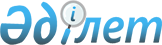 О внесении изменения в приказ Министра финансов Республики Казахстан от 18 сентября 2014 года № 403 "Некоторые вопросы Единой бюджетной классификации Республики Казахстан"Приказ Министра финансов Республики Казахстан от 10 декабря 2021 года № 1297
      Примечание ИЗПИ!Вводится в действие с 01.01.2022.
      ПРИКАЗЫВАЮ: 
      1. Внести в приказ Министра финансов Республики Казахстан от 18 сентября 2014 года № 403 "Некоторые вопросы Единой бюджетной классификации Республики Казахстан" (зарегистрирован в Реестре государственной регистрации нормативных правовых актов под № 9756) следующее изменение:
      в Единой бюджетной классификации Республики Казахстан, утвержденной указанным приказом: 
      функциональную классификацию расходов бюджета изложить в новой редакции согласно приложению к настоящему приказу.
      2. Департаменту бюджетного законодательства Министерства финансов Республики Казахстан в установленном законодательством Республики Казахстан порядке обеспечить:
      1) направление копии настоящего приказа на государственном и русском языках в Республиканское государственное предприятие на праве хозяйственного ведения "Институт законодательства и правовой информации Республики Казахстан" Министерства юстиции Республики Казахстан для официального опубликования и включения в Эталонный контрольный банк нормативных правовых актов Республики Казахстан;
      2) размещение настоящего приказа на интернет-ресурсе Министерства финансов Республики Казахстан.
      3. Настоящий приказ вводится в действие с 1 января 2022 года и подлежит официальному опубликованию. Функциональная классификация расходов бюджета
					© 2012. РГП на ПХВ «Институт законодательства и правовой информации Республики Казахстан» Министерства юстиции Республики Казахстан
				
      Министр 

Е. Жамаубаев
Приложение к приказу
Министра финансов
Республики Казахстан
от 10 декабря 2021 года № 1297
Функциональная группа
Функциональная группа
Функциональная группа
Функциональная группа
Функциональная группа
Функциональная подгруппа
Функциональная подгруппа
Функциональная подгруппа
Функциональная подгруппа
Администратор бюджетных программ
Администратор бюджетных программ
Администратор бюджетных программ
Программа
Программа
Подпрограмма
Наименование
01
Государственные услуги общего характера
1
Представительные, исполнительные и другие органы, выполняющие общие функции государственного управления
101
Администрация Президента Республики Казахстан
001
Услуги по обеспечению деятельности Главы государства 
123
Текущие административные расходы
123
002
Услуги по прогнозно-аналитическому обеспечению стратегических аспектов внутренней и внешней политики государства
100
Прогнозно-аналитическое обеспечение стратегических аспектов внутренней и внешней политики государства
111
Капитальные расходы подведомственных государственных учреждений
111
003
Услуги по обеспечению сохранности архивного фонда, печатных изданий и их специальному использованию
100
Обеспечение сохранности архивного фонда, печатных изданий и их специальное использование
111
Капитальные расходы подведомственных государственных учреждений
111
007
Услуги по обеспечению деятельности Службы центральных коммуникаций
100
Обеспечение деятельности Службы центральных коммуникаций
100
111
Капитальные расходы подведомственных государственных учреждений
111
111
100
Проведение мероприятий за счет чрезвычайного резерва Правительства Республики Казахстан
101
Проведение мероприятий за счет средств на представительские затраты
105
Разработка или корректировка, а также проведение необходимых экспертиз технико-экономических обоснований бюджетных инвестиционных проектов и конкурсных документаций проектов государственно-частного партнерства, концессионных проектов, консультативное сопровождение проектов государственно-частного партнерства и концессионных проектов
109
Проведение текущих мероприятий за счет резерва Правительства Республики Казахстан на неотложные затраты
114
Выполнение обязательств центральных государственных органов по решениям судов за счет средств резерва Правительства Республики Казахстан
139
Проведение мероприятий, направленных на развитие за счет резерва Правительства Республики Казахстан на неотложные затраты
165
Проведение текущих мероприятий за счет резерва на инициативы Президента Республики Казахстан
166
Формирование или увеличение уставного капитала юридических лиц за счет резерва на инициативы Президента Республики Казахстан
167
Реализация бюджетных инвестиционных проектов за счет резерва на инициативы Президента Республики Казахстан
168
Целевые текущие трансферты другим уровням государственного управления на проведение мероприятий за счет резерва на инициативы Президента Республики Казахстан
169
Целевые трансферты на развитие другим уровням государственного управления на проведение мероприятий за счет резерва на инициативы Президента Республики Казахстан
104
Канцелярия Премьер-Министра Республики Казахстан
001
Услуги по обеспечению деятельности Премьер-Министра Республики Казахстан 
100
Обеспечение деятельности Премьер-Министра Республики Казахстан
100
123
Текущие административные расходы
123
100
Проведение мероприятий за счет чрезвычайного резерва Правительства Республики Казахстан
101
Проведение мероприятий за счет средств на представительские затраты
105
Разработка или корректировка, а также проведение необходимых экспертиз технико-экономических обоснований бюджетных инвестиционных проектов и конкурсных документаций проектов государственно-частного партнерства, концессионных проектов, консультативное сопровождение проектов государственно-частного партнерства и концессионных проектов
109
Проведение текущих мероприятий за счет резерва Правительства Республики Казахстан на неотложные затраты
114
Выполнение обязательств центральных государственных органов по решениям судов за счет средств резерва Правительства Республики Казахстан
139
Проведение мероприятий, направленных на развитие за счет резерва Правительства Республики Казахстан на неотложные затраты
165
Проведение текущих мероприятий за счет резерва на инициативы Президента Республики Казахстан
166
Формирование или увеличение уставного капитала юридических лиц за счет резерва на инициативы Президента Республики Казахстан
167
Реализация бюджетных инвестиционных проектов за счет резерва на инициативы Президента Республики Казахстан
168
Целевые текущие трансферты другим уровням государственного управления на проведение мероприятий за счет резерва на инициативы Президента Республики Казахстан
169
Целевые трансферты на развитие другим уровням государственного управления на проведение мероприятий за счет резерва на инициативы Президента Республики Казахстан
106
Национальный центр по правам человека
001
Услуги по наблюдению за соблюдением прав и свобод человека и гражданина
100
Обеспечение деятельности Национального центра по правам человека
100
104
Обеспечение функционирования информационных систем и информационно-техническое обеспечение государственного органа
111
Капитальные расходы Национального центра по правам человека
111
123
Текущие административные расходы
123
100
Проведение мероприятий за счет чрезвычайного резерва Правительства Республики Казахстан
101
Проведение мероприятий за счет средств на представительские затраты
105
Разработка или корректировка, а также проведение необходимых экспертиз технико-экономических обоснований бюджетных инвестиционных проектов и конкурсных документаций проектов государственно-частного партнерства, концессионных проектов, консультативное сопровождение проектов государственно-частного партнерства и концессионных проектов
109
Проведение текущих мероприятий за счет резерва Правительства Республики Казахстан на неотложные затраты
114
Выполнение обязательств центральных государственных органов по решениям судов за счет средств резерва Правительства Республики Казахстан
139
Проведение мероприятий, направленных на развитие за счет резерва Правительства Республики Казахстан на неотложные затраты
165
Проведение текущих мероприятий за счет резерва на инициативы Президента Республики Казахстан
166
Формирование или увеличение уставного капитала юридических лиц за счет резерва на инициативы Президента Республики Казахстан
167
Реализация бюджетных инвестиционных проектов за счет резерва на инициативы Президента Республики Казахстан
168
Целевые текущие трансферты другим уровням государственного управления на проведение мероприятий за счет резерва на инициативы Президента Республики Казахстан
169
Целевые трансферты на развитие другим уровням государственного управления на проведение мероприятий за счет резерва на инициативы Президента Республики Казахстан
107
Аппарат Высшего Судебного Совета Республики Казахстан
001
Услуги по обеспечению деятельности Высшего Судебного Совета Республики Казахстан
100
Обеспечение деятельности Высшего Судебного Совета Республики Казахстан
100
104
Обеспечение функционирования информационных систем и информационно-техническое обеспечение государственного органа
123
Текущие административные расходы
123
100
Проведение мероприятий за счет чрезвычайного резерва Правительства Республики Казахстан
101
Проведение мероприятий за счет средств на представительские затраты
105
Разработка или корректировка, а также проведение необходимых экспертиз технико-экономических обоснований бюджетных инвестиционных проектов и конкурсных документаций проектов государственно-частного партнерства, концессионных проектов, консультативное сопровождение проектов государственно-частного партнерства и концессионных проектов
109
Проведение текущих мероприятий за счет резерва Правительства Республики Казахстан на неотложные затраты
114
Выполнение обязательств центральных государственных органов по решениям судов за счет средств резерва Правительства Республики Казахстан
139
Проведение мероприятий, направленных на развитие за счет резерва Правительства Республики Казахстан на неотложные затраты
165
Проведение текущих мероприятий за счет резерва на инициативы Президента Республики Казахстан
166
Формирование или увеличение уставного капитала юридических лиц за счет резерва на инициативы Президента Республики Казахстан
167
Реализация бюджетных инвестиционных проектов за счет резерва на инициативы Президента Республики Казахстан
168
Целевые текущие трансферты другим уровням государственного управления на проведение мероприятий за счет резерва на инициативы Президента Республики Казахстан
169
Целевые трансферты на развитие другим уровням государственного управления на проведение мероприятий за счет резерва на инициативы Президента Республики Казахстан
108
Канцелярия Первого Президента Республики Казахстан – Елбасы
001
Услуги по обеспечению деятельности Первого Президента Республики Казахстан – Елбасы
123
Текущие административные расходы
123
008
Услуги по обеспечению деятельности Библиотеки Первого Президента Республики Казахстан – Елбасы 
100
Обеспечение деятельности Библиотеки Первого Президента Республики Казахстан - Елбасы 
111
Капитальные расходы подведомственных государственных учреждений 
111
100
Проведение мероприятий за счет чрезвычайного резерва Правительства Республики Казахстан 
101
Проведение мероприятий за счет средств на представительские затраты
105
Разработка или корректировка, а также проведение необходимых экспертиз технико-экономических обоснований бюджетных инвестиционных проектов и конкурсных документаций проектов государственно-частного партнерства, концессионных проектов, консультативное сопровождение проектов государственно-частного партнерства и концессионных проектов
109
Проведение текущих мероприятий за счет резерва Правительства Республики Казахстан на неотложные затраты
114
Выполнение обязательств центральных государственных органов по решениям судов за счет средств резерва Правительства Республики Казахстан
139
Проведение мероприятий, направленных на развитие за счет резерва Правительства Республики Казахстан на неотложные затраты
165
Проведение текущих мероприятий за счет резерва на инициативы Президента Республики Казахстан
166
Формирование или увеличение уставного капитала юридических лиц за счет резерва на инициативы Президента Республики Казахстан
167
Реализация бюджетных инвестиционных проектов за счет резерва на инициативы Президента Республики Казахстан
168
Целевые текущие трансферты другим уровням государственного управления на проведение мероприятий за счет резерва на инициативы Президента Республики Казахстан
169
Целевые трансферты на развитие другим уровням государственного управления на проведение мероприятий за счет резерва на инициативы Президента Республики Казахстан
110
Аппарат маслихата области
001
Услуги по обеспечению деятельности маслихата области
011
За счет трансфертов из республиканского бюджета
011
015
За счет средств местного бюджета
015
042
За счет субвенций из республиканского бюджета на государственные услуги общего характера
002
Создание информационных систем
011
За счет трансфертов из республиканского бюджета
011
015
За счет средств местного бюджета
015
003
Капитальные расходы государственного органа
011
За счет трансфертов из республиканского бюджета
011
015
За счет средств местного бюджета
015
042
За счет субвенций из республиканского бюджета на государственные услуги общего характера
100
Проведение мероприятий за счет чрезвычайного резерва Правительства Республики Казахстан
106
Проведение мероприятий за счет чрезвычайного резерва местного исполнительного органа для ликвидации чрезвычайных ситуаций социального, природного и техногенного характера
107
Проведение мероприятий за счет резерва местного исполнительного органа на неотложные затраты
108
Разработка или корректировка, а также проведение необходимых экспертиз технико-экономических обоснований бюджетных инвестиционных проектов и конкурсных документаций проектов государственно-частного партнерства, концессионных проектов, консультативное сопровождение проектов государственно-частного партнерства и концессионных проектов
109
Проведение текущих мероприятий за счет резерва Правительства Республики Казахстан на неотложные затраты
115
Выполнение обязательств местных исполнительных органов по решениям судов за счет средств резерва местного исполнительного органа
118
Проведение мероприятий за счет резерва Правительства Республики Казахстан для жизнеобеспечения населения при ликвидации чрезвычайных ситуаций природного и техногенного характера
139
Проведение мероприятий, направленных на развитие за счет резерва Правительства Республики Казахстан на неотложные затраты
165
Проведение текущих мероприятий за счет резерва на инициативы Президента Республики Казахстан
166
Формирование или увеличение уставного капитала юридических лиц за счет резерва на инициативы Президента Республики Казахстан
167
Реализация бюджетных инвестиционных проектов за счет резерва на инициативы Президента Республики Казахстан
168
Целевые текущие трансферты другим уровням государственного управления на проведение мероприятий за счет резерва на инициативы Президента Республики Казахстан
169
Целевые трансферты на развитие другим уровням государственного управления на проведение мероприятий за счет резерва на инициативы Президента Республики Казахстан
111
Аппарат маслихата города республиканского значения, столицы
001
Услуги по обеспечению деятельности маслихата города республиканского значения, столицы
011
За счет трансфертов из республиканского бюджета
011
015
За счет средств местного бюджета
015
002
Создание информационных систем
011
За счет трансфертов из республиканского бюджета
011
015
За счет средств местного бюджета
015
003
Капитальные расходы государственного органа
011
За счет трансфертов из республиканского бюджета
011
015
За счет средств местного бюджета
015
100
Проведение мероприятий за счет чрезвычайного резерва Правительства Республики Казахстан
106
Проведение мероприятий за счет чрезвычайного резерва местного исполнительного органа для ликвидации чрезвычайных ситуаций социального, природного и техногенного характера
107
Проведение мероприятий за счет резерва местного исполнительного органа на неотложные затраты
108
Разработка или корректировка, а также проведение необходимых экспертиз технико-экономических обоснований бюджетных инвестиционных проектов и конкурсных документаций проектов государственно-частного партнерства, концессионных проектов, консультативное сопровождение проектов государственно-частного партнерства и концессионных проектов
109
Проведение текущих мероприятий за счет резерва Правительства Республики Казахстан на неотложные затраты
115
Выполнение обязательств местных исполнительных органов по решениям судов за счет средств резерва местного исполнительного органа
118
Проведение мероприятий за счет резерва Правительства Республики Казахстан для жизнеобеспечения населения при ликвидации чрезвычайных ситуаций природного и техногенного характера
139
Проведение мероприятий, направленных на развитие за счет резерва Правительства Республики Казахстан на неотложные затраты
165
Проведение текущих мероприятий за счет резерва на инициативы Президента Республики Казахстан
166
Формирование или увеличение уставного капитала юридических лиц за счет резерва на инициативы Президента Республики Казахстан
167
Реализация бюджетных инвестиционных проектов за счет резерва на инициативы Президента Республики Казахстан
112
Аппарат маслихата района (города областного значения)
001
Услуги по обеспечению деятельности маслихата района (города областного значения)
011
За счет трансфертов из республиканского бюджета
011
015
За счет средств местного бюджета
015
028
За счет трансфертов из областного бюджета
028
042
За счет субвенций из республиканского бюджета на государственные услуги общего характера
002
Создание информационных систем
011
За счет трансфертов из республиканского бюджета
011
015
За счет средств местного бюджета
015
028
За счет трансфертов из областного бюджета
028
003
Капитальные расходы государственного органа 
011
За счет трансфертов из республиканского бюджета
011
015
За счет средств местного бюджета
015
028
За счет трансфертов из областного бюджета
028
042
За счет субвенций из республиканского бюджета на государственные услуги общего характера
100
Проведение мероприятий за счет чрезвычайного резерва Правительства Республики Казахстан
106
Проведение мероприятий за счет чрезвычайного резерва местного исполнительного органа для ликвидации чрезвычайных ситуаций социального, природного и техногенного характера
107
Проведение мероприятий за счет резерва местного исполнительного органа на неотложные затраты
108
Разработка или корректировка, а также проведение необходимых экспертиз технико-экономических обоснований бюджетных инвестиционных проектов и конкурсных документаций проектов государственно-частного партнерства, концессионных проектов, консультативное сопровождение проектов государственно-частного партнерства и концессионных проектов
109
Проведение текущих мероприятий за счет резерва Правительства Республики Казахстан на неотложные затраты
115
Выполнение обязательств местных исполнительных органов по решениям судов за счет средств резерва местного исполнительного органа
118
Проведение мероприятий за счет резерва Правительства Республики Казахстан для жизнеобеспечения населения при ликвидации чрезвычайных ситуаций природного и техногенного характера
139
Проведение мероприятий, направленных на развитие за счет резерва Правительства Республики Казахстан на неотложные затраты
165
Проведение текущих мероприятий за счет резерва на инициативы Президента Республики Казахстан
166
Формирование или увеличение уставного капитала юридических лиц за счет резерва на инициативы Президента Республики Казахстан
167
Реализация бюджетных инвестиционных проектов за счет резерва на инициативы Президента Республики Казахстан
168
Целевые текущие трансферты другим уровням государственного управления на проведение мероприятий за счет резерва на инициативы Президента Республики Казахстан
169
Целевые трансферты на развитие другим уровням государственного управления на проведение мероприятий за счет резерва на инициативы Президента Республики Казахстан
120
Аппарат акима области
001
Услуги по обеспечению деятельности акима области
011
За счет трансфертов из республиканского бюджета
011
015
За счет средств местного бюджета
015
042
За счет субвенций из республиканского бюджета на государственные услуги общего характера
002
Создание информационных систем
011
За счет трансфертов из республиканского бюджета
011
015
За счет средств местного бюджета
015
004
Капитальные расходы государственного органа
005
За счет внутренних займов
005
011
За счет трансфертов из республиканского бюджета
011
015
За счет средств местного бюджета
015
042
За счет субвенций из республиканского бюджета на государственные услуги общего характера
007
Капитальные расходы подведомственных государственных учреждений и организаций
005
За счет внутренних займов
005
011
За счет трансфертов из республиканского бюджета
011
015
За счет средств местного бюджета
015
042
За счет субвенций из республиканского бюджета на государственные услуги общего характера
009
Обеспечение и проведение выборов акимов городов районного значения, сел, поселков, сельских округов
011
За счет трансфертов из республиканского бюджета
011
015
За счет средств местного бюджета
015
032
За счет целевого трансферта из Национального фонда Республики Казахстан
032
042
За счет субвенций из республиканского бюджета на государственные услуги общего характера
100
Проведение мероприятий за счет чрезвычайного резерва Правительства Республики Казахстан
102
Трансферты другим уровням государственного управления на проведение мероприятий за счет чрезвычайного резерва Правительства Республики Казахстан
103
Трансферты другим уровням государственного управления на проведение мероприятий за счет резерва местного исполнительного органа на неотложные затраты
106
Проведение мероприятий за счет чрезвычайного резерва местного исполнительного органа для ликвидации чрезвычайных ситуаций социального, природного и техногенного характера
107
Проведение мероприятий за счет резерва местного исполнительного органа на неотложные затраты
108
Разработка или корректировка, а также проведение необходимых экспертиз технико-экономических обоснований бюджетных инвестиционных проектов и конкурсных документаций проектов государственно-частного партнерства, концессионных проектов, консультативное сопровождение проектов государственно-частного партнерства и концессионных проектов
109
Проведение текущих мероприятий за счет резерва Правительства Республики Казахстан на неотложные затраты
113
Целевые текущие трансферты нижестоящим бюджетам
011
За счет трансфертов из республиканского бюджета
011
015
За счет средств местного бюджета
015
032
За счет целевого трансферта из Национального фонда Республики Казахстан
032
042
За счет субвенций из республиканского бюджета на государственные услуги общего характера
114
Целевые трансферты на развитие нижестоящим бюджетам
011
За счет трансфертов из республиканского бюджета
011
015
За счет средств местного бюджета
015
032
За счет целевого трансферта из Национального фонда Республики Казахстан
032
042
За счет субвенций из республиканского бюджета на государственные услуги общего характера
115
Выполнение обязательств местных исполнительных органов по решениям судов за счет средств резерва местного исполнительного органа
116
Целевые текущие трансферты другим уровням государственного управления на проведение мероприятий за счет резерва Правительства Республики Казахстан на неотложные затраты
117
Трансферты другим уровням государственного управления на проведение мероприятий за счет резерва Правительства Республики Казахстан для жизнеобеспечения населения при ликвидации чрезвычайных ситуаций природного и техногенного характера
118
Проведение мероприятий за счет резерва Правительства Республики Казахстан для жизнеобеспечения населения при ликвидации чрезвычайных ситуаций природного и техногенного характера
121
Трансферты другим уровням государственного управления на проведение мероприятий за счет чрезвычайного резерва местного исполнительного органа для ликвидации чрезвычайных ситуаций социального, природного и техногенного характера
123
Проведение мероприятий на текущие расходы по ликвидации последствий чрезвычайных ситуаций социального, природного и техногенного характера, устранению ситуаций, угрожающих политической, экономической и социальной стабильности административно-территориальной единицы, жизни и здоровью людей, общереспубликанского либо международного значения за счет целевых трансфертов из бюджетов областей, городов республиканского значения, столицы
124
Проведение мероприятий на расходы развития по ликвидации последствий чрезвычайных ситуаций социального, природного и техногенного характера, устранению ситуаций, угрожающих политической, экономической и социальной стабильности административно-территориальной единицы, жизни и здоровью людей, общереспубликанского либо международного значения за счет целевых трансфертов из бюджетов областей, городов республиканского значения, столицы
125
Целевые текущие трансферты районным (городов областного значения) бюджетам на текущие расходы по ликвидации последствий чрезвычайных ситуаций социального, природного и техногенного характера, устранению ситуаций, угрожающих политической, экономической и социальной стабильности административно-территориальной единицы, жизни и здоровью людей, общереспубликанского либо международного значения за счет целевых трансфертов из бюджетов областей, городов республиканского значения, столицы
126
Целевые трансферты на развитие районным (городов областного значения) бюджетам на расходы развития по ликвидации последствий чрезвычайных ситуаций социального, природного и техногенного характера, устранению ситуаций, угрожающих политической, экономической и социальной стабильности административно-территориальной единицы, жизни и здоровью людей, общереспубликанского либо международного значения за счет целевых трансфертов из бюджетов областей, городов республиканского значения, столицы
133
Целевые трансферты на развитие другим уровням государственного управления на проведение мероприятий за счет резерва Правительства Республики Казахстан на неотложные затраты
139
Проведение мероприятий, направленных на развитие за счет резерва Правительства Республики Казахстан на неотложные затраты
165
Проведение текущих мероприятий за счет резерва на инициативы Президента Республики Казахстан
166
Формирование или увеличение уставного капитала юридических лиц за счет резерва на инициативы Президента Республики Казахстан
167
Реализация бюджетных инвестиционных проектов за счет резерва на инициативы Президента Республики Казахстан
168
Целевые текущие трансферты другим уровням государственного управления на проведение мероприятий за счет резерва на инициативы Президента Республики Казахстан
169
Целевые трансферты на развитие другим уровням государственного управления на проведение мероприятий за счет резерва на инициативы Президента Республики Казахстан
121
Аппарат акима города республиканского значения, столицы
001
Услуги по обеспечению деятельности акима города республиканского значения, столицы
011
За счет трансфертов из республиканского бюджета
011
015
За счет средств местного бюджета
015
002
Создание информационных систем
011
За счет трансфертов из республиканского бюджета
011
015
За счет средств местного бюджета
015
003
Капитальные расходы государственного органа 
005
За счет внутренних займов
005
011
За счет трансфертов из республиканского бюджета
011
015
За счет средств местного бюджета
015
034
За счет кредитов из областного бюджета из средств внутренних займов
034
007
Капитальные расходы подведомственных государственных учреждений и организаций
011
За счет трансфертов из республиканского бюджета
011
015
За счет средств местного бюджета
015
100
Проведение мероприятий за счет чрезвычайного резерва Правительства Республики Казахстан
106
Проведение мероприятий за счет чрезвычайного резерва местного исполнительного органа для ликвидации чрезвычайных ситуаций социального, природного и техногенного характера
107
Проведение мероприятий за счет резерва местного исполнительного органа на неотложные затраты
108
Разработка или корректировка, а также проведение необходимых экспертиз технико-экономических обоснований бюджетных инвестиционных проектов и конкурсных документаций проектов государственно-частного партнерства, концессионных проектов, консультативное сопровождение проектов государственно-частного партнерства и концессионных проектов
109
Проведение текущих мероприятий за счет резерва Правительства Республики Казахстан на неотложные затраты
115
Выполнение обязательств местных исполнительных органов по решениям судов за счет средств резерва местного исполнительного органа
118
Проведение мероприятий за счет резерва Правительства Республики Казахстан для жизнеобеспечения населения при ликвидации чрезвычайных ситуаций природного и техногенного характера
123
Проведение мероприятий на текущие расходы по ликвидации последствий чрезвычайных ситуаций социального, природного и техногенного характера, устранению ситуаций, угрожающих политической, экономической и социальной стабильности административно-территориальной единицы, жизни и здоровью людей, общереспубликанского либо международного значения за счет целевых трансфертов из бюджетов областей, городов республиканского значения, столицы
124
Проведение мероприятий на расходы развития по ликвидации последствий чрезвычайных ситуаций социального, природного и техногенного характера, устранению ситуаций, угрожающих политической, экономической и социальной стабильности административно-территориальной единицы, жизни и здоровью людей, общереспубликанского либо международного значения за счет целевых трансфертов из бюджетов областей, городов республиканского значения, столицы
139
Проведение мероприятий, направленных на развитие за счет резерва Правительства Республики Казахстан на неотложные затраты
165
Проведение текущих мероприятий за счет резерва на инициативы Президента Республики Казахстан
166
Формирование или увеличение уставного капитала юридических лиц за счет резерва на инициативы Президента Республики Казахстан
167
Реализация бюджетных инвестиционных проектов за счет резерва на инициативы Президента Республики Казахстан
122
Аппарат акима района (города областного значения)
001
Услуги по обеспечению деятельности акима района (города областного значения)
011
За счет трансфертов из республиканского бюджета
011
015
За счет средств местного бюджета
015
028
За счет трансфертов из областного бюджета
028
034
За счет кредитов из областного бюджета из средств внутренних займов
034
042
За счет субвенций из республиканского бюджета на государственные услуги общего характера
002
Создание информационных систем
011
За счет трансфертов из республиканского бюджета
011
015
За счет средств местного бюджета
015
028
За счет трансфертов из областного бюджета
028
003
Капитальные расходы государственного органа 
011
За счет трансфертов из республиканского бюджета
011
015
За счет средств местного бюджета
015
028
За счет трансфертов из областного бюджета
028
034
За счет кредитов из областного бюджета из средств внутренних займов
034
042
За счет субвенций из республиканского бюджета на государственные услуги общего характера
009
Капитальные расходы подведомственных государственных учреждений и организаций
011
За счет трансфертов из республиканского бюджета
011
015
За счет средств местного бюджета
015
028
За счет трансфертов из областного бюджета
028
034
За счет кредитов из областного бюджета из средств внутренних займов
034
042
За счет субвенций из республиканского бюджета на государственные услуги общего характера
010
Обеспечение и проведение выборов акимов городов районного значения, сел, поселков, сельских округов 
011
За счет трансфертов из республиканского бюджета
011
015
За счет средств местного бюджета
015
028
За счет трансфертов из областного бюджета
028
032
За счет целевого трансферта из Национального фонда Республики Казахстан
032
100
Проведение мероприятий за счет чрезвычайного резерва Правительства Республики Казахстан
102
Трансферты другим уровням государственного управления на проведение мероприятий за счет чрезвычайного резерва Правительства Республики Казахстан
103
Трансферты другим уровням государственного управления на проведение мероприятий за счет резерва местного исполнительного органа на неотложные затраты
106
Проведение мероприятий за счет чрезвычайного резерва местного исполнительного органа для ликвидации чрезвычайных ситуаций социального, природного и техногенного характера
107
Проведение мероприятий за счет резерва местного исполнительного органа на неотложные затраты
108
Разработка или корректировка, а также проведение необходимых экспертиз технико-экономических обоснований бюджетных инвестиционных проектов и конкурсных документаций проектов государственно-частного партнерства, концессионных проектов, консультативное сопровождение проектов государственно-частного партнерства и концессионных проектов
109
Проведение текущих мероприятий за счет резерва Правительства Республики Казахстан на неотложные затраты
113
Целевые текущие трансферты нижестоящим бюджетам
011
За счет трансфертов из республиканского бюджета
011
015
За счет средств местного бюджета
015
028
За счет трансфертов из областного бюджета
028
032
За счет целевого трансферта из Национального фонда Республики Казахстан
032
042
За счет субвенций из республиканского бюджета на государственные услуги общего характера
114
Целевые трансферты на развитие нижестоящим бюджетам
011
За счет трансфертов из республиканского бюджета
011
015
За счет средств местного бюджета
015
028
За счет трансфертов из областного бюджета
028
032
За счет целевого трансферта из Национального фонда Республики Казахстан
032
042
За счет субвенций из республиканского бюджета на государственные услуги общего характера
115
Выполнение обязательств местных исполнительных органов по решениям судов за счет средств резерва местного исполнительного органа
116
Целевые текущие трансферты другим уровням государственного управления на проведение мероприятий за счет резерва Правительства Республики Казахстан на неотложные затраты
117
Трансферты другим уровням государственного управления на проведение мероприятий за счет резерва Правительства Республики Казахстан для жизнеобеспечения населения при ликвидации чрезвычайных ситуаций природного и техногенного характера
118
Проведение мероприятий за счет резерва Правительства Республики Казахстан для жизнеобеспечения населения при ликвидации чрезвычайных ситуаций природного и техногенного характера
121
Трансферты другим уровням государственного управления на проведение мероприятий за счет чрезвычайного резерва местного исполнительного органа для ликвидации чрезвычайных ситуаций социального, природного и техногенного характера
123
Проведение мероприятий на текущие расходы по ликвидации последствий чрезвычайных ситуаций социального, природного и техногенного характера, устранению ситуаций, угрожающих политической, экономической и социальной стабильности административно-территориальной единицы, жизни и здоровью людей, общереспубликанского либо международного значения за счет целевых трансфертов из бюджетов областей, городов республиканского значения, столицы
124
Проведение мероприятий на расходы развития по ликвидации последствий чрезвычайных ситуаций социального, природного и техногенного характера, устранению ситуаций, угрожающих политической, экономической и социальной стабильности административно-территориальной единицы, жизни и здоровью людей, общереспубликанского либо международного значения за счет целевых трансфертов из бюджетов областей, городов республиканского значения, столицы
127
Целевые текущие трансферты бюджетам городов районного значения, сел, поселков, сельских округов на текущие расходы по ликвидации последствий чрезвычайных ситуаций социального, природного и техногенного характера, устранению ситуаций, угрожающих политической, экономической и социальной стабильности административно-территориальной единицы, жизни и здоровью людей, общереспубликанского либо международного значения за счет целевых трансфертов из бюджетов областей, городов республиканского значения, столицы
128
Целевые трансферты на развитие бюджетам городов районного значения, сел, поселков, сельских округов на расходы развития по ликвидации последствий чрезвычайных ситуаций социального, природного и техногенного характера, устранению ситуаций, угрожающих политической, экономической и социальной стабильности административно-территориальной единицы, жизни и здоровью людей, общереспубликанского либо международного значения за счет целевых трансфертов из бюджетов областей, городов республиканского значения, столицы
133
Целевые трансферты на развитие другим уровням государственного управления на проведение мероприятий за счет резерва Правительства Республики Казахстан на неотложные затраты
139
Проведение мероприятий, направленных на развитие за счет резерва Правительства Республики Казахстан на неотложные затраты
165
Проведение текущих мероприятий за счет резерва на инициативы Президента Республики Казахстан
166
Формирование или увеличение уставного капитала юридических лиц за счет резерва на инициативы Президента Республики Казахстан
167
Реализация бюджетных инвестиционных проектов за счет резерва на инициативы Президента Республики Казахстан
168
Целевые текущие трансферты другим уровням государственного управления на проведение мероприятий за счет резерва на инициативы Президента Республики Казахстан
169
Целевые трансферты на развитие другим уровням государственного управления на проведение мероприятий за счет резерва на инициативы Президента Республики Казахстан
123
Аппарат акима района в городе
001
Услуги по обеспечению деятельности акима района в городе
011
За счет трансфертов из республиканского бюджета
011
015
За счет средств местного бюджета
015
028
За счет трансфертов из областного бюджета
028
042
За счет субвенций из республиканского бюджета на государственные услуги общего характера
022
Капитальные расходы государственного органа
005
За счет внутренних займов
005
011
За счет трансфертов из республиканского бюджета
011
015
За счет средств местного бюджета
015
028
За счет трансфертов из областного бюджета
028
024
Создание информационных систем
011
За счет трансфертов из республиканского бюджета
011
015
За счет средств местного бюджета
015
028
За счет трансфертов из областного бюджета
028
032
Капитальные расходы подведомственных государственных учреждений и организаций
005
За счет внутренних займов
005
011
За счет трансфертов из республиканского бюджета
011
015
За счет средств местного бюджета
015
028
За счет трансфертов из областного бюджета
028
100
Проведение мероприятий за счет чрезвычайного резерва Правительства Республики Казахстан
106
Проведение мероприятий за счет чрезвычайного резерва местного исполнительного органа для ликвидации чрезвычайных ситуаций социального, природного и техногенного характера
107
Проведение мероприятий за счет резерва местного исполнительного органа на неотложные затраты
108
Разработка или корректировка, а также проведение необходимых экспертиз технико-экономических обоснований бюджетных инвестиционных проектов и конкурсных документаций проектов государственно-частного партнерства, концессионных проектов, консультативное сопровождение проектов государственно-частного партнерства и концессионных проектов
109
Проведение текущих мероприятий за счет резерва Правительства Республики Казахстан на неотложные затраты
115
Выполнение обязательств местных исполнительных органов по решениям судов за счет средств резерва местного исполнительного органа
118
Проведение мероприятий за счет резерва Правительства Республики Казахстан для жизнеобеспечения населения при ликвидации чрезвычайных ситуаций природного и техногенного характера
123
Проведение мероприятий на текущие расходы по ликвидации последствий чрезвычайных ситуаций социального, природного и техногенного характера, устранению ситуаций, угрожающих политической, экономической и социальной стабильности административно-территориальной единицы, жизни и здоровью людей, общереспубликанского либо международного значения за счет целевых трансфертов из бюджетов областей, городов республиканского значения, столицы
124
Проведение мероприятий на расходы развития по ликвидации последствий чрезвычайных ситуаций социального, природного и техногенного характера, устранению ситуаций, угрожающих политической, экономической и социальной стабильности административно-территориальной единицы, жизни и здоровью людей, общереспубликанского либо международного значения за счет целевых трансфертов из бюджетов областей, городов республиканского значения, столицы
139
Проведение мероприятий, направленных на развитие за счет резерва Правительства Республики Казахстан на неотложные затраты
165
Проведение текущих мероприятий за счет резерва на инициативы Президента Республики Казахстан
166
Формирование или увеличение уставного капитала юридических лиц за счет резерва на инициативы Президента Республики Казахстан
167
Реализация бюджетных инвестиционных проектов за счет резерва на инициативы Президента Республики Казахстан
124
Аппарат акима города районного значения, села, поселка, сельского округа
001
Услуги по обеспечению деятельности акима города районного значения, села, поселка, сельского округа
011
За счет трансфертов из республиканского бюджета
011
015
За счет средств местного бюджета
015
028
За счет трансфертов из областного бюджета
028
029
За счет трансфертов из районного бюджета (города областного значения)
029
034
За счет кредитов из областного бюджета из средств внутренних займов
034
042
За счет субвенций из республиканского бюджета на государственные услуги общего характера
049
За счет субвенций из республиканского бюджета на культуру, спорт, туризм и информационное пространство
022
Капитальные расходы государственного органа
011
За счет трансфертов из республиканского бюджета
011
015
За счет средств местного бюджета
015
028
За счет трансфертов из областного бюджета
028
029
За счет трансфертов из районного бюджета (города областного значения)
029
034
За счет кредитов из областного бюджета из средств внутренних займов
034
042
За счет субвенций из республиканского бюджета на государственные услуги общего характера
024
Создание информационных систем
011
За счет трансфертов из республиканского бюджета
011
015
За счет средств местного бюджета
015
028
За счет трансфертов из областного бюджета
028
029
За счет трансфертов из районного бюджета (города областного значения)
029
032
Капитальные расходы подведомственных государственных учреждений и организаций
011
За счет трансфертов из республиканского бюджета
011
015
За счет средств местного бюджета
015
028
За счет трансфертов из областного бюджета
028
029
За счет трансфертов из районного бюджета (города областного значения)
029
034
За счет кредитов из областного бюджета из средств внутренних займов
034
042
За счет субвенций из республиканского бюджета на государственные услуги общего характера
100
Проведение мероприятий за счет чрезвычайного резерва Правительства Республики Казахстан
106
Проведение мероприятий за счет чрезвычайного резерва местного исполнительного органа для ликвидации чрезвычайных ситуаций социального, природного и техногенного характера
107
Проведение мероприятий за счет резерва местного исполнительного органа на неотложные затраты
109
Проведение текущих мероприятий за счет резерва Правительства Республики Казахстан на неотложные затраты
118
Проведение мероприятий за счет резерва Правительства Республики Казахстан для жизнеобеспечения населения при ликвидации чрезвычайных ситуаций природного и техногенного характера
123
Проведение мероприятий на текущие расходы по ликвидации последствий чрезвычайных ситуаций социального, природного и техногенного характера, устранению ситуаций, угрожающих политической, экономической и социальной стабильности административно-территориальной единицы, жизни и здоровью людей, общереспубликанского либо международного значения за счет целевых трансфертов из бюджетов областей, городов республиканского значения, столицы
124
Проведение мероприятий на расходы развития по ликвидации последствий чрезвычайных ситуаций социального, природного и техногенного характера, устранению ситуаций, угрожающих политической, экономической и социальной стабильности административно-территориальной единицы, жизни и здоровью людей, общереспубликанского либо международного значения за счет целевых трансфертов из бюджетов областей, городов республиканского значения, столицы
139
Проведение мероприятий, направленных на развитие за счет резерва Правительства Республики Казахстан на неотложные затраты
165
Проведение текущих мероприятий за счет резерва на инициативы Президента Республики Казахстан
166
Формирование или увеличение уставного капитала юридических лиц за счет резерва на инициативы Президента Республики Казахстан
167
Реализация бюджетных инвестиционных проектов за счет резерва на инициативы Президента Республики Казахстан
263
Управление внутренней политики области
075
Обеспечение деятельности Ассамблеи народа Казахстана области
011
За счет трансфертов из республиканского бюджета
011
015
За счет средств местного бюджета
015
042
За счет субвенций из республиканского бюджета на государственные услуги общего характера
282
Ревизионная комиссия области
001
Услуги по обеспечению деятельности ревизионной комиссии области 
011
За счет трансфертов из республиканского бюджета
011
015
За счет средств местного бюджета
015
042
За счет субвенций из республиканского бюджета на государственные услуги общего характера
002
Создание информационных систем
011
За счет трансфертов из республиканского бюджета
011
015
За счет средств местного бюджета
015
003
Капитальные расходы государственного органа
011
За счет трансфертов из республиканского бюджета
011
015
За счет средств местного бюджета
015
042
За счет субвенций из республиканского бюджета на государственные услуги общего характера
100
Проведение мероприятий за счет чрезвычайного резерва Правительства Республики Казахстан
106
Проведение мероприятий за счет чрезвычайного резерва местного исполнительного органа для ликвидации чрезвычайных ситуаций социального, природного и техногенного характера
107
Проведение мероприятий за счет резерва местного исполнительного органа на неотложные затраты
108
Разработка или корректировка, а также проведение необходимых экспертиз технико-экономических обоснований бюджетных инвестиционных проектов и конкурсных документаций проектов государственно-частного партнерства, концессионных проектов, консультативное сопровождение проектов государственно-частного партнерства и концессионных проектов
109
Проведение текущих мероприятий за счет резерва Правительства Республики Казахстан на неотложные затраты
115
Выполнение обязательств местных исполнительных органов по решениям судов за счет средств резерва местного исполнительного органа
118
Проведение мероприятий за счет резерва Правительства Республики Казахстан для жизнеобеспечения населения при ликвидации чрезвычайных ситуаций природного и техногенного характера
139
Проведение мероприятий, направленных на развитие за счет резерва Правительства Республики Казахстан на неотложные затраты
165
Проведение текущих мероприятий за счет резерва на инициативы Президента Республики Казахстан
166
Формирование или увеличение уставного капитала юридических лиц за счет резерва на инициативы Президента Республики Казахстан
167
Реализация бюджетных инвестиционных проектов за счет резерва на инициативы Президента Республики Казахстан
168
Целевые текущие трансферты другим уровням государственного управления на проведение мероприятий за счет резерва на инициативы Президента Республики Казахстан
169
Целевые трансферты на развитие другим уровням государственного управления на проведение мероприятий за счет резерва на инициативы Президента Республики Казахстан
305
Управление внутренней политики и по делам молодежи города республиканского значения, столицы
013
Обеспечение деятельности Ассамблеи народа Казахстана города республиканского значения, столицы
011
За счет трансфертов из республиканского бюджета
011
015
За счет средств местного бюджета
015
325
Управление общественного развития города республиканского значения, столицы
013
Обеспечение деятельности Ассамблеи народа Казахстана города республиканского значения, столицы
011
За счет трансфертов из республиканского бюджета
011
015
За счет средств местного бюджета
015
362
Управление внутренней политики города республиканского значения, столицы
013
Обеспечение деятельности Ассамблеи народа Казахстана города республиканского значения, столицы
011
За счет трансфертов из республиканского бюджета
011
015
За счет средств местного бюджета
015
379
Ревизионная комиссия города реcпубликанского значения, столицы
001
Услуги по обеспечению деятельности ревизионной комиссии города республиканского значения, столицы 
011
За счет трансфертов из республиканского бюджета
011
015
За счет средств местного бюджета
015
002
Создание информационных систем
011
За счет трансфертов из республиканского бюджета
011
015
За счет средств местного бюджета
015
003
Капитальные расходы государственного органа 
011
За счет трансфертов из республиканского бюджета
011
015
За счет средств местного бюджета
015
100
Проведение мероприятий за счет чрезвычайного резерва Правительства Республики Казахстан
106
Проведение мероприятий за счет чрезвычайного резерва местного исполнительного органа для ликвидации чрезвычайных ситуаций социального, природного и техногенного характера
107
Проведение мероприятий за счет резерва местного исполнительного органа на неотложные затраты
108
Разработка или корректировка, а также проведение необходимых экспертиз технико-экономических обоснований бюджетных инвестиционных проектов и конкурсных документаций проектов государственно-частного партнерства, концессионных проектов, консультативное сопровождение проектов государственно-частного партнерства и концессионных проектов
109
Проведение текущих мероприятий за счет резерва Правительства Республики Казахстан на неотложные затраты
115
Выполнение обязательств местных исполнительных органов по решениям судов за счет средств резерва местного исполнительного органа
118
Проведение мероприятий за счет резерва Правительства Республики Казахстан для жизнеобеспечения населения при ликвидации чрезвычайных ситуаций природного и техногенного характера
139
Проведение мероприятий, направленных на развитие за счет резерва Правительства Республики Казахстан на неотложные затраты
165
Проведение текущих мероприятий за счет резерва на инициативы Президента Республики Казахстан
166
Формирование или увеличение уставного капитала юридических лиц за счет резерва на инициативы Президента Республики Казахстан
167
Реализация бюджетных инвестиционных проектов за счет резерва на инициативы Президента Республики Казахстан
608
Агентство Республики Казахстан по делам государственной службы
017
Создание и развитие информационных систем Агентства Республики Казахстан по делам государственной службы
626
Агентство по стратегическому планированию и реформам Республики Казахстан
001
Услуги по содействию в формировании и эффективной реализации реформ, осуществление государственной политики в сферах стратегического планирования, государственной статистической деятельности, участие в совершенствовании системы государственного управления и квазигосударственного сектора
100
Обеспечение деятельности уполномоченного органа по содействию в формировании и эффективной реализации реформ, осуществление государственной политики в сферах стратегического планирования, государственной статистической деятельности, участие в совершенствовании системы государственного управления и квазигосударственного сектора
104
Обеспечение функционирования информационных систем и информационно-техническое обеспечение государственного органа
111
Капитальные расходы Агентства по стратегическому планированию и реформам Республики Казахстан
123
Текущие административные расходы
123
100
Проведение мероприятий за счет чрезвычайного резерва Правительства Республики Казахстан
101
Проведение мероприятий за счет средств на представительские затраты
102
Трансферты другим уровням государственного управления на проведение мероприятий за счет чрезвычайного резерва Правительства Республики Казахстан
105
Разработка или корректировка, а также проведение необходимых экспертиз технико-экономических обоснований бюджетных инвестиционных проектов и конкурсных документаций проектов государственно-частного партнерства, концессионных проектов, консультативное сопровождение проектов государственно-частного партнерства и концессионных проектов
109
Проведение текущих мероприятий за счет резерва Правительства Республики Казахстан на неотложные затраты
114
Выполнение обязательств центральных государственных органов по решениям судов за счет средств резерва Правительства Республики Казахстан
116
Целевые текущие трансферты другим уровням государственного управления на проведение мероприятий за счет резерва Правительства Республики Казахстан на неотложные затраты
133
Целевые трансферты на развитие другим уровням государственного управления на проведение мероприятий за счет резерва Правительства Республики Казахстан на неотложные затраты
139
Проведение мероприятий, направленных на развитие за счет резерва Правительства Республики Казахстан на неотложные затраты
165
Проведение текущих мероприятий за счет резерва на инициативы Президента Республики Казахстан
166
Формирование или увеличение уставного капитала юридических лиц за счет резерва на инициативы Президента Республики Казахстан
167
Реализация бюджетных инвестиционных проектов за счет резерва на инициативы Президента Республики Казахстан
168
Целевые текущие трансферты другим уровням государственного управления на проведение мероприятий за счет резерва на инициативы Президента Республики Казахстан
169
Целевые трансферты на развитие другим уровням государственного управления на проведение мероприятий за счет резерва на инициативы Президента Республики Казахстан
637
Аппарат Конституционного Совета Республики Казахстан
001
Обеспечение верховенства Конституции Республики Казахстан на территории республики 
100
Обеспечение деятельности Конституционного Cовета Республики Казахстан
100
104
Обеспечение функционирования информационных систем и информационно-техническое обеспечение государственного органа
111
Капитальные расходы Аппарата Конституционного Совета Республики Казахстан
123
Текущие административные расходы
123
100
Проведение мероприятий за счет чрезвычайного резерва Правительства Республики Казахстан
101
Проведение мероприятий за счет средств на представительские затраты
105
Разработка или корректировка, а также проведение необходимых экспертиз технико-экономических обоснований бюджетных инвестиционных проектов и конкурсных документаций проектов государственно-частного партнерства, концессионных проектов, консультативное сопровождение проектов государственно-частного партнерства и концессионных проектов
109
Проведение текущих мероприятий за счет резерва Правительства Республики Казахстан на неотложные затраты
114
Выполнение обязательств центральных государственных органов по решениям судов за счет средств резерва Правительства Республики Казахстан
139
Проведение мероприятий, направленных на развитие за счет резерва Правительства Республики Казахстан на неотложные затраты
165
Проведение текущих мероприятий за счет резерва на инициативы Президента Республики Казахстан
166
Формирование или увеличение уставного капитала юридических лиц за счет резерва на инициативы Президента Республики Казахстан
167
Реализация бюджетных инвестиционных проектов за счет резерва на инициативы Президента Республики Казахстан
168
Целевые текущие трансферты другим уровням государственного управления на проведение мероприятий за счет резерва на инициативы Президента Республики Казахстан
169
Целевые трансферты на развитие другим уровням государственного управления на проведение мероприятий за счет резерва на инициативы Президента Республики Казахстан
690
Центральная избирательная комиссия Республики Казахстан
001
Организация проведения выборов
100
Обеспечение деятельности уполномоченного органа по организации проведения выборов
104
Обеспечение функционирования информационных систем и информационно-техническое обеспечение государственного органа
111
Капитальные расходы Центральной избирательной комиссии Республики Казахстан
123
Текущие административные расходы
123
002
Проведение выборов
100
Обеспечение выборной деятельности
100
107
Обеспечение деятельности территориальных избирательных комиссий
107
033
Целевые текущие трансферты областным бюджетам на обеспечение и проведение выборов акимов городов районного значения, сел, поселков, сельских округов
030
За счет средств республиканского бюджета
030
032
За счет целевого трансферта из Национального фонда Республики Казахстан
032
100
Проведение мероприятий за счет чрезвычайного резерва Правительства Республики Казахстан
101
Проведение мероприятий за счет средств на представительские затраты
105
Разработка или корректировка, а также проведение необходимых экспертиз технико-экономических обоснований бюджетных инвестиционных проектов и конкурсных документаций проектов государственно-частного партнерства, концессионных проектов, консультативное сопровождение проектов государственно-частного партнерства и концессионных проектов
109
Проведение текущих мероприятий за счет резерва Правительства Республики Казахстан на неотложные затраты
114
Выполнение обязательств центральных государственных органов по решениям судов за счет средств резерва Правительства Республики Казахстан
139
Проведение мероприятий, направленных на развитие за счет резерва Правительства Республики Казахстан на неотложные затраты
165
Проведение текущих мероприятий за счет резерва на инициативы Президента Республики Казахстан
166
Формирование или увеличение уставного капитала юридических лиц за счет резерва на инициативы Президента Республики Казахстан
167
Реализация бюджетных инвестиционных проектов за счет резерва на инициативы Президента Республики Казахстан
168
Целевые текущие трансферты другим уровням государственного управления на проведение мероприятий за счет резерва на инициативы Президента Республики Казахстан
169
Целевые трансферты на развитие другим уровням государственного управления на проведение мероприятий за счет резерва на инициативы Президента Республики Казахстан
693
Управление материально-технического обеспечения
001
Услуги по обеспечению деятельности Парламента Республики Казахстан
100
Обеспечение деятельности Парламента Республики Казахстан
100
101
Строительство зданий, сооружений Управления материально-технического обеспечения
103
Проведение социологических, аналитических исследований и оказание консалтинговых услуг
104
Обеспечение функционирования информационных систем и информационно-техническое обеспечение государственного органа
105
Реализация мероприятий по осуществлению законодательных инициатив Парламента Республики Казахстан 
111
Капитальные расходы Управления материально-технического обеспечения
111
112
Капитальные расходы подведомственных организаций Управления материально-технического обеспечения
123
Текущие административные расходы
123
100
Проведение мероприятий за счет чрезвычайного резерва Правительства Республики Казахстан
101
Проведение мероприятий за счет средств на представительские затраты
105
Разработка или корректировка, а также проведение необходимых экспертиз технико-экономических обоснований бюджетных инвестиционных проектов и конкурсных документаций проектов государственно-частного партнерства, концессионных проектов, консультативное сопровождение проектов государственно-частного партнерства и концессионных проектов
109
Проведение текущих мероприятий за счет резерва Правительства Республики Казахстан на неотложные затраты
114
Выполнение обязательств центральных государственных органов по решениям судов за счет средств резерва Правительства Республики Казахстан
139
Проведение мероприятий, направленных на развитие за счет резерва Правительства Республики Казахстан на неотложные затраты
165
Проведение текущих мероприятий за счет резерва на инициативы Президента Республики Казахстан
166
Формирование или увеличение уставного капитала юридических лиц за счет резерва на инициативы Президента Республики Казахстан
167
Реализация бюджетных инвестиционных проектов за счет резерва на инициативы Президента Республики Казахстан
168
Целевые текущие трансферты другим уровням государственного управления на проведение мероприятий за счет резерва на инициативы Президента Республики Казахстан
169
Целевые трансферты на развитие другим уровням государственного управления на проведение мероприятий за счет резерва на инициативы Президента Республики Казахстан
694
Управление Делами Президента Республики Казахстан
001
Услуги по обеспечению осуществления государственных функций и полномочий Управления делами Президента Республики Казахстан
100
Обеспечение осуществления государственных функций и полномочий Управления делами Президента Республики Казахстан
101
Капитальные расходы подведомственных организаций Управления Делами Президента Республики Казахстан
104
Обеспечение функционирования информационных систем и информационно-техническое обеспечение государственного органа
111
Капитальные расходы Управления Делами Президента Республики Казахстан
111
123
Текущие административные расходы
123
100
Проведение мероприятий за счет чрезвычайного резерва Правительства Республики Казахстан
101
Проведение мероприятий за счет средств на представительские затраты
105
Разработка или корректировка, а также проведение необходимых экспертиз технико-экономических обоснований бюджетных инвестиционных проектов и конкурсных документаций проектов государственно-частного партнерства, концессионных проектов, консультативное сопровождение проектов государственно-частного партнерства и концессионных проектов
109
Проведение текущих мероприятий за счет резерва Правительства Республики Казахстан на неотложные затраты
114
Выполнение обязательств центральных государственных органов по решениям судов за счет средств резерва Правительства Республики Казахстан
139
Проведение мероприятий, направленных на развитие за счет резерва Правительства Республики Казахстан на неотложные затраты
165
Проведение текущих мероприятий за счет резерва на инициативы Президента Республики Казахстан
166
Формирование или увеличение уставного капитала юридических лиц за счет резерва на инициативы Президента Республики Казахстан
167
Реализация бюджетных инвестиционных проектов за счет резерва на инициативы Президента Республики Казахстан
168
Целевые текущие трансферты другим уровням государственного управления на проведение мероприятий за счет резерва на инициативы Президента Республики Казахстан
169
Целевые трансферты на развитие другим уровням государственного управления на проведение мероприятий за счет резерва на инициативы Президента Республики Казахстан
747
Управление информации и общественного развития области
075
Обеспечение деятельности Ассамблеи народа Казахстана области
011
За счет трансфертов из республиканского бюджета
011
015
За счет средств местного бюджета
015
042
За счет субвенций из республиканского бюджета на государственные услуги общего характера
752
Управление общественного развития области
075
Обеспечение деятельности Ассамблеи народа Казахстана области
011
За счет трансфертов из республиканского бюджета
011
015
За счет средств местного бюджета
015
045
За счет субвенций из республиканского бюджета на образование
045
2
Финансовая деятельность
106
Национальный центр по правам человека
008
Укрепление Национального превентивного механизма по предупреждению пыток
006
За счет софинансирования гранта из республиканского бюджета
006
018
За счет гранта
018
124
Аппарат акима города районного значения, села, поселка, сельского округа
053
Управление коммунальным имуществом города районного значения, села, поселка, сельского округа
011
За счет трансфертов из республиканского бюджета
011
015
За счет средств местного бюджета
015
028
За счет трансфертов из областного бюджета
028
029
За счет трансфертов из районного бюджета (города областного значения)
029
042
За счет субвенций из республиканского бюджета на государственные услуги общего характера
217
Министерство финансов Республики Казахстан
002
Осуществление аудита инвестиционных проектов, финансируемых международными финансовыми организациями
006
Приобретение акций международных финансовых организаций
014
Модернизация таможенной службы
004
За счет внешних займов
004
016
За счет софинансирования внешних займов из республиканского бюджета
016
019
Выплата курсовой разницы по льготным жилищным кредитам
030
Создание и развитие информационных систем Министерства финансов Республики Казахстан
100
Развитие информационных систем Комитета казначейства
100
101
Развитие автоматизированной интегрированной информационной системы "Электронные государственные закупки"
102
Создание, внедрение и развитие информационной системы "Интегрированная система налогового администрирования" 
103
Развитие информационной системы государственного планирования
103
036
Модернизация информационных систем Налоговых органов, связанных с изменением налогового законодательства
072
Реформирование системы налогового администрирования
004
За счет внешних займов
004
016
За счет софинансирования внешних займов из республиканского бюджета
016
091
Строительство объектов и инфраструктуры Министерства финансов Республики Казахстан
094
Управление государственными активами
100
Приватизация, управление государственным имуществом, постприватизационная деятельность и регулирование споров, связанных с этим
101
Проведение мониторинга собственности и использование его результатов
101
102
Оценка, хранение и реализация конфискованного имущества
102
104
Борьба с наркоманией и наркобизнесом
205
Модернизация и техническое дооснащение пунктов пропуска на границе
004
За счет внешних займов
004
016
За счет софинансирования из республиканского бюджета
016
030
За счет средств республиканского бюджета
030
249
Министерство индустрии и инфраструктурного развития Республики Казахстан 
222
Выплата премий по вкладам в жилищные строительные сбережения
030
За счет средств республиканского бюджета
030
032
За счет целевого трансферта из Национального фонда Республики Казахстан
032
257
Управление финансов области
001
Услуги по реализации государственной политики в области исполнения местного бюджета и управления коммунальной собственностью
011
За счет трансфертов из республиканского бюджета
011
015
За счет средств местного бюджета
015
042
За счет субвенций из республиканского бюджета на государственные услуги общего характера
002
Создание информационных систем
011
За счет трансфертов из республиканского бюджета
011
015
За счет средств местного бюджета
015
009
Приватизация, управление коммунальным имуществом, постприватизационная деятельность и регулирование споров, связанных с этим
011
За счет трансфертов из республиканского бюджета
011
015
За счет средств местного бюджета
015
042
За счет субвенций из республиканского бюджета на государственные услуги общего характера
013
Капитальные расходы государственного органа 
011
За счет трансфертов из республиканского бюджета
011
015
За счет средств местного бюджета
015
042
За счет субвенций из республиканского бюджета на государственные услуги общего характера
028
Приобретение имущества в коммунальную собственность
011
За счет трансфертов из республиканского бюджета
011
015
За счет средств местного бюджета
015
032
Капитальные расходы подведомственных государственных учреждений и организаций
011
За счет трансфертов из республиканского бюджета
011
015
За счет средств местного бюджета
015
100
Проведение мероприятий за счет чрезвычайного резерва Правительства Республики Казахстан
102
Трансферты другим уровням государственного управления на проведение мероприятий за счет чрезвычайного резерва Правительства Республики Казахстан
103
Трансферты другим уровням государственного управления на проведение мероприятий за счет резерва местного исполнительного органа на неотложные затраты
106
Проведение мероприятий за счет чрезвычайного резерва местного исполнительного органа для ликвидации чрезвычайных ситуаций социального, природного и техногенного характера
107
Проведение мероприятий за счет резерва местного исполнительного органа на неотложные затраты
108
Разработка или корректировка, а также проведение необходимых экспертиз технико-экономических обоснований бюджетных инвестиционных проектов и конкурсных документаций проектов государственно-частного партнерства, концессионных проектов, консультативное сопровождение проектов государственно-частного партнерства и концессионных проектов
109
Проведение текущих мероприятий за счет резерва Правительства Республики Казахстан на неотложные затраты
113
Целевые текущие трансферты нижестоящим бюджетам
011
За счет трансфертов из республиканского бюджета
011
015
За счет средств местного бюджета
015
032
За счет целевого трансферта из Национального фонда Республики Казахстан
032
042
За счет субвенций из республиканского бюджета на государственные услуги общего характера
114
Целевые трансферты на развитие нижестоящим бюджетам
011
За счет трансфертов из республиканского бюджета
011
015
За счет средств местного бюджета
015
032
За счет целевого трансферта из Национального фонда Республики Казахстан
032
042
За счет субвенций из республиканского бюджета на государственные услуги общего характера
115
Выполнение обязательств местных исполнительных органов по решениям судов за счет средств резерва местного исполнительного органа
116
Целевые текущие трансферты другим уровням государственного управления на проведение мероприятий за счет резерва Правительства Республики Казахстан на неотложные затраты
117
Трансферты другим уровням государственного управления на проведение мероприятий за счет резерва Правительства Республики Казахстан для жизнеобеспечения населения при ликвидации чрезвычайных ситуаций природного и техногенного характера
118
Проведение мероприятий за счет резерва Правительства Республики Казахстан для жизнеобеспечения населения при ликвидации чрезвычайных ситуаций природного и техногенного характера
121
Трансферты другим уровням государственного управления на проведение мероприятий за счет чрезвычайного резерва местного исполнительного органа для ликвидации чрезвычайных ситуаций социального, природного и техногенного характера
123
Проведение мероприятий на текущие расходы по ликвидации последствий чрезвычайных ситуаций социального, природного и техногенного характера, устранению ситуаций, угрожающих политической, экономической и социальной стабильности административно-территориальной единицы, жизни и здоровью людей, общереспубликанского либо международного значения за счет целевых трансфертов из бюджетов областей, городов республиканского значения, столицы
124
Проведение мероприятий на расходы развития по ликвидации последствий чрезвычайных ситуаций социального, природного и техногенного характера, устранению ситуаций, угрожающих политической, экономической и социальной стабильности административно-территориальной единицы, жизни и здоровью людей, общереспубликанского либо международного значения за счет целевых трансфертов из бюджетов областей, городов республиканского значения, столицы
125
Целевые текущие трансферты районным (городов областного значения) бюджетам на текущие расходы по ликвидации последствий чрезвычайных ситуаций социального, природного и техногенного характера, устранению ситуаций, угрожающих политической, экономической и социальной стабильности административно-территориальной единицы, жизни и здоровью людей, общереспубликанского либо международного значения за счет целевых трансфертов из бюджетов областей, городов республиканского значения, столицы
126
Целевые трансферты на развитие районным (городов областного значения) бюджетам на расходы развития по ликвидации последствий чрезвычайных ситуаций социального, природного и техногенного характера, устранению ситуаций, угрожающих политической, экономической и социальной стабильности административно-территориальной единицы, жизни и здоровью людей, общереспубликанского либо международного значения за счет целевых трансфертов из бюджетов областей, городов республиканского значения, столицы
133
Целевые трансферты на развитие другим уровням государственного управления на проведение мероприятий за счет резерва Правительства Республики Казахстан на неотложные затраты
139
Проведение мероприятий, направленных на развитие за счет резерва Правительства Республики Казахстан на неотложные затраты
165
Проведение текущих мероприятий за счет резерва на инициативы Президента Республики Казахстан
166
Формирование или увеличение уставного капитала юридических лиц за счет резерва на инициативы Президента Республики Казахстан
167
Реализация бюджетных инвестиционных проектов за счет резерва на инициативы Президента Республики Казахстан
168
Целевые текущие трансферты другим уровням государственного управления на проведение мероприятий за счет резерва на инициативы Президента Республики Казахстан
169
Целевые трансферты на развитие другим уровням государственного управления на проведение мероприятий за счет резерва на инициативы Президента Республики Казахстан
258
Управление экономики и бюджетного планирования области
021
Приватизация, управление коммунальным имуществом, постприватизационная деятельность и регулирование споров, связанных с этим 
011
За счет трансфертов из республиканского бюджета
011
015
За счет средств местного бюджета
015
024
Приобретение имущества в коммунальную собственность
011
За счет трансфертов из республиканского бюджета
011
015
За счет средств местного бюджета
015
318
Управление государственных активов города республиканского значения, столицы 
001
Услуги по реализации государственной политики в области коммунального имущества и государственных закупок на местном уровне
011
За счет трансфертов из республиканского бюджет
011
015
За счет средств местного бюджета
015
002
Создание информационных систем
011
За счет трансфертов из республиканского бюджет
011
015
За счет средств местного бюджета
015
010
Приватизация, управление коммунальным имуществом, постприватизационная деятельность и регулирование споров, связанных с этим
011
За счет трансфертов из республиканского бюджет
011
015
За счет средств местного бюджета
015
011
Учет, хранение, оценка и реализация имущества, поступившего в коммунальную собственность
011
За счет трансфертов из республиканского бюджет
011
015
За счет средств местного бюджета
015
014
Капитальные расходы государственного органа
011
За счет трансфертов из республиканского бюджет
011
015
За счет средств местного бюджета
015
028
Приобретение имущества в коммунальную собственность
011
За счет трансфертов из республиканского бюджета
011
015
За счет средств местного бюджета
015
032
Капитальные расходы подведомственных государственных учреждений и организаций
011
За счет трансфертов из республиканского бюджета
011
015
За счет средств местного бюджета
015
100
Проведение мероприятий за счет чрезвычайного резерва Правительства Республики Казахстан
106
Проведение мероприятий за счет чрезвычайного резерва местного исполнительного органа для ликвидации чрезвычайных ситуаций социального, природного и техногенного характера
107
Проведение мероприятий за счет резерва местного исполнительного органа на неотложные затраты
108
Разработка или корректировка, а также проведение необходимых экспертиз технико-экономических обоснований бюджетных инвестиционных проектов и конкурсных документаций проектов государственно-частного партнерства, концессионных проектов, консультативное сопровождение проектов государственно-частного партнерства и концессионных проектов
109
Проведение текущих мероприятий за счет резерва Правительства Республики Казахстан на неотложные затраты
115
Выполнение обязательств местных исполнительных органов по решениям судов за счет средств резерва местного исполнительного органа
118
Проведение мероприятий за счет резерва Правительства Республики Казахстан для жизнеобеспечения населения при ликвидации чрезвычайных ситуаций природного и техногенного характера
123
Проведение мероприятий на текущие расходы по ликвидации последствий чрезвычайных ситуаций социального, природного и техногенного характера, устранению ситуаций, угрожающих политической, экономической и социальной стабильности административно-территориальной единицы, жизни и здоровью людей, общереспубликанского либо международного значения за счет целевых трансфертов из бюджетов областей, городов республиканского значения, столицы
124
Проведение мероприятий на расходы развития по ликвидации последствий чрезвычайных ситуаций социального, природного и техногенного характера, устранению ситуаций, угрожающих политической, экономической и социальной стабильности административно-территориальной единицы, жизни и здоровью людей, общереспубликанского либо международного значения за счет целевых трансфертов из бюджетов областей, городов республиканского значения, столицы
139
Проведение мероприятий, направленных на развитие за счет резерва Правительства Республики Казахстан на неотложные затраты
165
Проведение текущих мероприятий за счет резерва на инициативы Президента Республики Казахстан
166
Формирование или увеличение уставного капитала юридических лиц за счет резерва на инициативы Президента Республики Казахстан
168
Реализация бюджетных инвестиционных проектов за счет резерва на инициативы Президента Республики Казахстан
320
Управление стратегии и бюджета города республиканского значения, столицы
010
Проведение оценки имущества в целях налогообложения
011
За счет трансфертов из республиканского бюджета
011
015
За счет средств местного бюджета
015
332
Управление активов и государственных закупок города республиканского значения, столицы
001
Услуги по реализации государственной политики в области коммунального имущества и государственных закупок на местном уровне
011
За счет трансфертов из республиканского бюджета
011
015
За счет средств местного бюджета
015
003
Капитальные расходы государственного органа
005
За счет внутренних займов
005
011
За счет трансфертов из республиканского бюджета
011
015
За счет средств местного бюджета
015
005
Приобретение имущества в коммунальную собственность
011
За счет трансфертов из республиканского бюджета
011
015
За счет средств местного бюджета
015
010
Приватизация, управление коммунальным имуществом, постприватизационная деятельность и регулирование споров, связанных с этим
011
За счет трансфертов из республиканского бюджета
011
015
За счет средств местного бюджета
015
011
Учет, хранение, оценка и реализация имущества, поступившего в коммунальную собственность
011
За счет трансфертов из республиканского бюджета
011
015
За счет средств местного бюджета
015
100
Проведение мероприятий за счет чрезвычайного резерва Правительства Республики Казахстан
106
Проведение мероприятий за счет чрезвычайного резерва местного исполнительного органа для ликвидации чрезвычайных ситуаций социального, природного и техногенного характера
107
Проведение мероприятий за счет резерва местного исполнительного органа на неотложные затраты
108
Разработка или корректировка, а также проведение необходимых экспертиз технико-экономических обоснований бюджетных инвестиционных проектов и конкурсных документаций проектов государственно-частного партнерства, концессионных проектов, консультативное сопровождение проектов государственно-частного партнерства и концессионных проектов
109
Проведение текущих мероприятий за счет резерва Правительства Республики Казахстан на неотложные затраты
115
Выполнение обязательств местных исполнительных органов по решениям судов за счет средств резерва местного исполнительного органа
118
Проведение мероприятий за счет резерва Правительства Республики Казахстан для жизнеобеспечения населения при ликвидации чрезвычайных ситуаций природного и техногенного характера
123
Проведение мероприятий на текущие расходы по ликвидации последствий чрезвычайных ситуаций социального, природного и техногенного характера, устранению ситуаций, угрожающих политической, экономической и социальной стабильности административно-территориальной единицы, жизни и здоровью людей, общереспубликанского либо международного значения за счет целевых трансфертов из бюджетов областей, городов республиканского значения, столицы
124
Проведение мероприятий на расходы развития по ликвидации последствий чрезвычайных ситуаций социального, природного и техногенного характера, устранению ситуаций, угрожающих политической, экономической и социальной стабильности административно-территориальной единицы, жизни и здоровью людей, общереспубликанского либо международного значения за счет целевых трансфертов из бюджетов областей, городов республиканского значения, столицы
139
Проведение мероприятий, направленных на развитие за счет резерва Правительства Республики Казахстан на неотложные затраты
165
Проведение текущих мероприятий за счет резерва на инициативы Президента Республики Казахстан
166
Формирование или увеличение уставного капитала юридических лиц за счет резерва на инициативы Президента Республики Казахстан
167
Реализация бюджетных инвестиционных проектов за счет резерва на инициативы Президента Республики Казахстан
336
Управление охраны окружающей среды и природопользования города республиканского значения, столицы
102
Проведение мероприятий за счет чрезвычайного резерва местного исполнительного органа для ликвидации чрезвычайных ситуаций социального, природного и техногенного характера
356
Управление финансов города республиканского значения, столицы
001
Услуги по реализации государственной политики в области исполнения местного бюджета и управления коммунальной собственностью
011
За счет трансфертов из республиканского бюджета
011
015
За счет средств местного бюджета
015
002
Создание информационных систем
011
За счет трансфертов из республиканского бюджета
011
015
За счет средств местного бюджета
015
003
Проведение оценки имущества в целях налогообложения
011
За счет трансфертов из республиканского бюджета
011
015
За счет средств местного бюджета
015
010
Приватизация, управление коммунальным имуществом, постприватизационная деятельность и регулирование споров, связанных с этим
011
За счет трансфертов из республиканского бюджета
011
015
За счет средств местного бюджета
015
011
Учет, хранение, оценка и реализация имущества, поступившего в коммунальную собственность
011
За счет трансфертов из республиканского бюджета
011
015
За счет средств местного бюджета
015
014
Капитальные расходы государственного органа 
011
За счет трансфертов из республиканского бюджета
011
015
За счет средств местного бюджета
015
028
Приобретение имущества в коммунальную собственность
011
За счет трансфертов из республиканского бюджета
011
015
За счет средств местного бюджета
015
032
Капитальные расходы подведомственных государственных учреждений и организаций
011
За счет трансфертов из республиканского бюджета
011
015
За счет средств местного бюджета
015
100
Проведение мероприятий за счет чрезвычайного резерва Правительства Республики Казахстан
106
Проведение мероприятий за счет чрезвычайного резерва местного исполнительного органа для ликвидации чрезвычайных ситуаций социального, природного и техногенного характера
107
Проведение мероприятий за счет резерва местного исполнительного органа на неотложные затраты
108
Разработка или корректировка, а также проведение необходимых экспертиз технико-экономических обоснований бюджетных инвестиционных проектов и конкурсных документаций проектов государственно-частного партнерства, концессионных проектов, консультативное сопровождение проектов государственно-частного партнерства и концессионных проектов
109
Проведение текущих мероприятий за счет резерва Правительства Республики Казахстан на неотложные затраты
115
Выполнение обязательств местных исполнительных органов по решениям судов за счет средств резерва местного исполнительного органа
118
Проведение мероприятий за счет резерва Правительства Республики Казахстан для жизнеобеспечения населения при ликвидации чрезвычайных ситуаций природного и техногенного характера
123
Проведение мероприятий на текущие расходы по ликвидации последствий чрезвычайных ситуаций социального, природного и техногенного характера, устранению ситуаций, угрожающих политической, экономической и социальной стабильности административно-территориальной единицы, жизни и здоровью людей, общереспубликанского либо международного значения за счет целевых трансфертов из бюджетов областей, городов республиканского значения, столицы
124
Проведение мероприятий на расходы развития по ликвидации последствий чрезвычайных ситуаций социального, природного и техногенного характера, устранению ситуаций, угрожающих политической, экономической и социальной стабильности административно-территориальной единицы, жизни и здоровью людей, общереспубликанского либо международного значения за счет целевых трансфертов из бюджетов областей, городов республиканского значения, столицы
139
Проведение мероприятий, направленных на развитие за счет резерва Правительства Республики Казахстан на неотложные затраты
165
Проведение текущих мероприятий за счет резерва на инициативы Президента Республики Казахстан
166
Формирование или увеличение уставного капитала юридических лиц за счет резерва на инициативы Президента Республики Казахстан
167
Реализация бюджетных инвестиционных проектов за счет резерва на инициативы Президента Республики Казахстан
366
Управление государственных закупок города республиканского значения, столицы
001
Услуги по реализации государственной политики в области государственных закупок на местном уровне
011
За счет трансфертов из республиканского бюджета
011
015
За счет средств местного бюджета
015
002
Капитальные расходы государственного органа
011
За счет трансфертов из республиканского бюджета
011
015
За счет средств местного бюджета
015
100
Проведение мероприятий за счет чрезвычайного резерва Правительства Республики Казахстан 
106
Проведение мероприятий за счет чрезвычайного резерва местного исполнительного органа для ликвидации чрезвычайных ситуаций социального, природного и техногенного характера
107
Проведение мероприятий за счет резерва местного исполнительного органа на неотложные затраты
108
Разработка или корректировка, а также проведение необходимых экспертиз технико-экономических обоснований бюджетных инвестиционных проектов и конкурсных документаций проектов государственно-частного партнерства, концессионных проектов, консультативное сопровождение проектов государственно-частного партнерства и концессионных проектов
109
Проведение текущих мероприятий за счет резерва Правительства Республики Казахстан на неотложные затраты
115
Выполнение обязательств местных исполнительных органов по решениям судов за счет средств резерва местного исполнительного органа
118
Проведение мероприятий за счет резерва Правительства Республики Казахстан для жизнеобеспечения населения при ликвидации чрезвычайных ситуаций природного и техногенного характера
123
Проведение мероприятий на текущие расходы по ликвидации последствий чрезвычайных ситуаций социального, природного и техногенного характера, устранению ситуаций, угрожающих политической, экономической и социальной стабильности административно-территориальной единицы, жизни и здоровью людей, общереспубликанского либо международного значения за счет целевых трансфертов из бюджетов областей, городов республиканского значения, столицы
124
Проведение мероприятий на расходы развития по ликвидации последствий чрезвычайных ситуаций социального, природного и техногенного характера, устранению ситуаций, угрожающих политической, экономической и социальной стабильности административно-территориальной единицы, жизни и здоровью людей, общереспубликанского либо международного значения за счет целевых трансфертов из бюджетов областей, городов республиканского значения, столицы
139
Проведение мероприятий, направленных на развитие за счет резерва Правительства Республики Казахстан на неотложные затраты
165
Проведение текущих мероприятий за счет резерва на инициативы Президента Республики Казахстан
166
Формирование или увеличение уставного капитала юридических лиц за счет резерва на инициативы Президента Республики Казахстан
167
Реализация бюджетных инвестиционных проектов за счет резерва на инициативы Президента Республики Казахстан
406
Счетный комитет по контролю за исполнением республиканского бюджета
001
Услуги по обеспечению контроля за исполнением республиканского бюджета 
100
Обеспечение деятельности уполномоченного органа по контролю за исполнением республиканского бюджета
104
Обеспечение функционирования информационных систем и информационно-техническое обеспечение государственного органа
111
Капитальные расходы Счетного комитета по контролю за исполнением республиканского бюджета
123
Текущие административные расходы
123
100
Проведение мероприятий за счет чрезвычайного резерва Правительства Республики Казахстан
101
Проведение мероприятий за счет средств на представительские затраты
105
Разработка или корректировка, а также проведение необходимых экспертиз технико-экономических обоснований бюджетных инвестиционных проектов и конкурсных документаций проектов государственно-частного партнерства, концессионных проектов, консультативное сопровождение проектов государственно-частного партнерства и концессионных проектов
109
Проведение текущих мероприятий за счет резерва Правительства Республики Казахстан на неотложные затраты
114
Выполнение обязательств центральных государственных органов по решениям судов за счет средств резерва Правительства Республики Казахстан
139
Проведение мероприятий, направленных на развитие за счет резерва Правительства Республики Казахстан на неотложные затраты
165
Проведение текущих мероприятий за счет резерва на инициативы Президента Республики Казахстан
166
Формирование или увеличение уставного капитала юридических лиц за счет резерва на инициативы Президента Республики Казахстан
167
Реализация бюджетных инвестиционных проектов за счет резерва на инициативы Президента Республики Казахстан
168
Целевые текущие трансферты другим уровням государственного управления на проведение мероприятий за счет резерва на инициативы Президента Республики Казахстан
169
Целевые трансферты на развитие другим уровням государственного управления на проведение мероприятий за счет резерва на инициативы Президента Республики Казахстан
452
Отдел финансов района (города областного значения)
001
Услуги по реализации государственной политики в области исполнения бюджета и управления коммунальной собственностью района (города областного значения)
011
За счет трансфертов из республиканского бюджета
011
015
За счет средств местного бюджета
015
028
За счет трансфертов из областного бюджета
028
042
За счет субвенций из республиканского бюджета на государственные услуги общего характера
002
Создание информационных систем
011
За счет трансфертов из республиканского бюджета
011
015
За счет средств местного бюджета
015
028
За счет трансфертов из областного бюджета
028
003
Проведение оценки имущества в целях налогообложения
011
За счет трансфертов из республиканского бюджета
011
015
За счет средств местного бюджета
015
028
За счет трансфертов из областного бюджета
028
042
За счет субвенций из республиканского бюджета на государственные услуги общего характера
010
Приватизация, управление коммунальным имуществом, постприватизационная деятельность и регулирование споров, связанных с этим
011
За счет трансфертов из республиканского бюджета
011
015
За счет средств местного бюджета
015
028
За счет трансфертов из областного бюджета
028
042
За счет субвенций из республиканского бюджета на государственные услуги общего характера
018
Капитальные расходы государственного органа 
011
За счет трансфертов из республиканского бюджета
011
015
За счет средств местного бюджета
015
028
За счет трансфертов из областного бюджета
028
042
За счет субвенций из республиканского бюджета на государственные услуги общего характера
028
Приобретение имущества в коммунальную собственность
011
За счет трансфертов из республиканского бюджета
011
015
За счет средств местного бюджета
015
028
За счет трансфертов из областного бюджета
028
032
Капитальные расходы подведомственных государственных учреждений и организаций
011
За счет трансфертов из республиканского бюджета
011
015
За счет средств местного бюджета
015
028
За счет трансфертов из областного бюджета
028
100
Проведение мероприятий за счет чрезвычайного резерва Правительства Республики Казахстан
102
Трансферты другим уровням государственного управления на проведение мероприятий за счет чрезвычайного резерва Правительства Республики Казахстан
103
Трансферты другим уровням государственного управления на проведение мероприятий за счет резерва местного исполнительного органа на неотложные затраты
106
Проведение мероприятий за счет чрезвычайного резерва местного исполнительного органа для ликвидации чрезвычайных ситуаций социального, природного и техногенного характера
107
Проведение мероприятий за счет резерва местного исполнительного органа на неотложные затраты
108
Разработка или корректировка, а также проведение необходимых экспертиз технико-экономических обоснований бюджетных инвестиционных проектов и конкурсных документаций проектов государственно-частного партнерства, концессионных проектов, консультативное сопровождение проектов государственно-частного партнерства и концессионных проектов
109
Проведение текущих мероприятий за счет резерва Правительства Республики Казахстан на неотложные затраты
113
Целевые текущие трансферты нижестоящим бюджетам
011
За счет трансфертов из республиканского бюджета
011
015
За счет средств местного бюджета
015
028
За счет трансфертов из областного бюджета
028
032
За счет целевого трансферта из Национального фонда Республики Казахстан
032
114
Целевые трансферты на развитие нижестоящим бюджетам
011
За счет трансфертов из республиканского бюджета
011
015
За счет средств местного бюджета
015
028
За счет трансфертов из областного бюджета
028
032
За счет целевого трансферта из Национального фонда Республики Казахстан
032
115
Выполнение обязательств местных исполнительных органов по решениям судов за счет средств резерва местного исполнительного органа
116
Целевые текущие трансферты другим уровням государственного управления на проведение мероприятий за счет резерва Правительства Республики Казахстан на неотложные затраты
117
Трансферты другим уровням государственного управления на проведение мероприятий за счет резерва Правительства Республики Казахстан для жизнеобеспечения населения при ликвидации чрезвычайных ситуаций природного и техногенного характера
118
Проведение мероприятий за счет резерва Правительства Республики Казахстан для жизнеобеспечения населения при ликвидации чрезвычайных ситуаций природного и техногенного характера
121
Трансферты другим уровням государственного управления на проведение мероприятий за счет чрезвычайного резерва местного исполнительного органа для ликвидации чрезвычайных ситуаций социального, природного и техногенного характера
123
Проведение мероприятий на текущие расходы по ликвидации последствий чрезвычайных ситуаций социального, природного и техногенного характера, устранению ситуаций, угрожающих политической, экономической и социальной стабильности административно-территориальной единицы, жизни и здоровью людей, общереспубликанского либо международного значения за счет целевых трансфертов из бюджетов областей, городов республиканского значения, столицы
124
Проведение мероприятий на расходы развития по ликвидации последствий чрезвычайных ситуаций социального, природного и техногенного характера, устранению ситуаций, угрожающих политической, экономической и социальной стабильности административно-территориальной единицы, жизни и здоровью людей, общереспубликанского либо международного значения за счет целевых трансфертов из бюджетов областей, городов республиканского значения, столицы
127
Целевые текущие трансферты бюджетам городов районного значения, сел, поселков, сельских округов на текущие расходы по ликвидации последствий чрезвычайных ситуаций социального, природного и техногенного характера, устранению ситуаций, угрожающих политической, экономической и социальной стабильности административно-территориальной единицы, жизни и здоровью людей, общереспубликанского либо международного значения за счет целевых трансфертов из бюджетов областей, городов республиканского значения, столицы
128
Целевые трансферты на развитие бюджетам городов районного значения, сел, поселков, сельских округов на расходы развития по ликвидации последствий чрезвычайных ситуаций социального, природного и техногенного характера, устранению ситуаций, угрожающих политической, экономической и социальной стабильности административно-территориальной единицы, жизни и здоровью людей, общереспубликанского либо международного значения за счет целевых трансфертов из бюджетов областей, городов республиканского значения, столицы
133
Целевые трансферты на развитие другим уровням государственного управления на проведение мероприятий за счет резерва Правительства Республики Казахстан на неотложные затраты
139
Проведение мероприятий, направленных на развитие за счет резерва Правительства Республики Казахстан на неотложные затраты
165
Проведение текущих мероприятий за счет резерва на инициативы Президента Республики Казахстан
166
Формирование или увеличение уставного капитала юридических лиц за счет резерва на инициативы Президента Республики Казахстан
167
Реализация бюджетных инвестиционных проектов за счет резерва на инициативы Президента Республики Казахстан
168
Целевые текущие трансферты другим уровням государственного управления на проведение мероприятий за счет резерва на инициативы Президента Республики Казахстан
169
Целевые трансферты на развитие другим уровням государственного управления на проведение мероприятий за счет резерва на инициативы Президента Республики Казахстан
459
Отдел экономики и финансов района (города областного значения)
003
Проведение оценки имущества в целях налогообложения
011
За счет трансфертов из республиканского бюджета
011
015
За счет средств местного бюджета
015
028
За счет трансфертов из областного бюджета
028
042
За счет субвенций из республиканского бюджета на государственные услуги общего характера
010
Приватизация, управление коммунальным имуществом, постприватизационная деятельность и регулирование споров, связанных с этим
011
За счет трансфертов из республиканского бюджета
011
015
За счет средств местного бюджета
015
028
За счет трансфертов из областного бюджета
028
042
За счет субвенций из республиканского бюджета на государственные услуги общего характера
028
Приобретение имущества в коммунальную собственность
011
За счет трансфертов из республиканского бюджета
011
015
За счет средств местного бюджета
015
028
За счет трансфертов из областного бюджета
028
042
За счет субвенций из республиканского бюджета на государственные услуги общего характера
489
Отдел государственных активов и закупок района (города областного значения)
001
Услуги по реализации государственной политики в области управления государственных активов и закупок на местном уровне
011
За счет трансфертов из республиканского бюджета
011
015
За счет средств местного бюджета
015
028
За счет трансфертов из областного бюджета
028
042
За счет субвенций из республиканского бюджета на государственные услуги общего характера
002
Создание информационных систем
011
За счет трансфертов из республиканского бюджета
011
015
За счет средств местного бюджета
015
028
За счет трансфертов из областного бюджета
028
003
Капитальные расходы государственного органа 
011
За счет трансфертов из республиканского бюджета
011
015
За счет средств местного бюджета
015
028
За счет трансфертов из областного бюджета
028
004
Проведение оценки имущества в целях налогообложения
011
За счет трансфертов из республиканского бюджета
011
015
За счет средств местного бюджета
015
028
За счет трансфертов из областного бюджета
028
005
Приватизация, управление коммунальным имуществом, постприватизационная деятельность и регулирование споров, связанных с этим 
011
За счет трансфертов из республиканского бюджета
011
015
За счет средств местного бюджета
015
028
За счет трансфертов из областного бюджета
028
007
Приобретение имущества в коммунальную собственность
011
За счет трансфертов из республиканского бюджета
011
015
За счет средств местного бюджета
015
028
За счет трансфертов из областного бюджета
028
032
Капитальные расходы подведомственных государственных учреждений и организаций
011
За счет трансфертов из республиканского бюджета
011
015
За счет средств местного бюджета
015
028
За счет трансфертов из областного бюджета
028
100
Проведение мероприятий за счет чрезвычайного резерва Правительства Республики Казахстан
102
Трансферты другим уровням государственного управления на проведение мероприятий за счет чрезвычайного резерва Правительства Республики Казахстан
103
Трансферты другим уровням государственного управления на проведение мероприятий за счет резерва местного исполнительного органа на неотложные затраты
106
Проведение мероприятий за счет чрезвычайного резерва местного исполнительного органа для ликвидации чрезвычайных ситуаций социального, природного и техногенного характера
107
Проведение мероприятий за счет резерва местного исполнительного органа на неотложные затраты
108
Разработка или корректировка, а также проведение необходимых экспертиз технико-экономических обоснований бюджетных инвестиционных проектов и конкурсных документаций проектов государственно-частного партнерства, концессионных проектов, консультативное сопровождение проектов государственно-частного партнерства и концессионных проектов
109
Проведение текущих мероприятий за счет резерва Правительства Республики Казахстан на неотложные затраты
113
Целевые текущие трансферты нижестоящим бюджетам
011
За счет трансфертов из республиканского бюджета
011
015
За счет средств местного бюджета
015
028
За счет трансфертов из областного бюджета
028
032
За счет целевого трансферта из Национального фонда Республики Казахстан
032
114
Целевые трансферты на развитие нижестоящим бюджетам
011
За счет трансфертов из республиканского бюджета
011
015
За счет средств местного бюджета
015
028
За счет трансфертов из областного бюджета
028
032
За счет целевого трансферта из Национального фонда Республики Казахстан
032
115
Выполнение обязательств местных исполнительных органов по решениям судов за счет средств резерва местного исполнительного органа
116
Целевые текущие трансферты другим уровням государственного управления на проведение мероприятий за счет резерва Правительства Республики Казахстан на неотложные затраты
117
Трансферты другим уровням государственного управления на проведение мероприятий за счет резерва Правительства Республики Казахстан для жизнеобеспечения населения при ликвидации чрезвычайных ситуаций природного и техногенного характера
118
Проведение мероприятий за счет резерва Правительства Республики Казахстан для жизнеобеспечения населения при ликвидации чрезвычайных ситуаций природного и техногенного характера
121
Трансферты другим уровням государственного управления на проведение мероприятий за счет чрезвычайного резерва местного исполнительного органа для ликвидации чрезвычайных ситуаций социального, природного и техногенного характера
123
Проведение мероприятий на текущие расходы по ликвидации последствий чрезвычайных ситуаций социального, природного и техногенного характера, устранению ситуаций, угрожающих политической, экономической и социальной стабильности административно-территориальной единицы, жизни и здоровью людей, общереспубликанского либо международного значения за счет целевых трансфертов из бюджетов областей, городов республиканского значения, столицы
124
Проведение мероприятий на расходы развития по ликвидации последствий чрезвычайных ситуаций социального, природного и техногенного характера, устранению ситуаций, угрожающих политической, экономической и социальной стабильности административно-территориальной единицы, жизни и здоровью людей, общереспубликанского либо международного значения за счет целевых трансфертов из бюджетов областей, городов республиканского значения, столицы
127
Целевые текущие трансферты бюджетам городов районного значения, сел, поселков, сельских округов на текущие расходы по ликвидации последствий чрезвычайных ситуаций социального, природного и техногенного характера, устранению ситуаций, угрожающих политической, экономической и социальной стабильности административно-территориальной единицы, жизни и здоровью людей, общереспубликанского либо международного значения за счет целевых трансфертов из бюджетов областей, городов республиканского значения, столицы
128
Целевые трансферты на развитие бюджетам городов районного значения, сел, поселков, сельских округов на расходы развития по ликвидации последствий чрезвычайных ситуаций социального, природного и техногенного характера, устранению ситуаций, угрожающих политической, экономической и социальной стабильности административно-территориальной единицы, жизни и здоровью людей, общереспубликанского либо международного значения за счет целевых трансфертов из бюджетов областей, городов республиканского значения, столицы
133
Целевые трансферты на развитие другим уровням государственного управления на проведение мероприятий за счет резерва Правительства Республики Казахстан на неотложные затраты
139
Проведение мероприятий, направленных на развитие за счет резерва Правительства Республики Казахстан на неотложные затраты
165
Проведение текущих мероприятий за счет резерва на инициативы Президента Республики Казахстан
166
Формирование или увеличение уставного капитала юридических лиц за счет резерва на инициативы Президента Республики Казахстан
167
Реализация бюджетных инвестиционных проектов за счет резерва на инициативы Президента Республики Казахстан
168
Целевые текущие трансферты другим уровням государственного управления на проведение мероприятий за счет резерва на инициативы Президента Республики Казахстан
169
Целевые трансферты на развитие другим уровням государственного управления на проведение мероприятий за счет резерва на инициативы Президента Республики Казахстан
625
Агентство Республики Казахстан по регулированию и развитию финансового рынка
001
Формирование и реализация государственной политики по регулированию и развитию финансового рынка
100
Обеспечение регулирования и развития финансового рынка
100
103
Проведение социологических, аналитических исследований и оказание консалтинговых услуг
104
Обеспечение функционирования информационных систем и информационно-техническое обеспечение государственного органа
111
Капитальные расходы Агентства Республики Казахстан по регулированию и развитию финансового рынка
123
Текущие административные расходы
123
100
Проведение мероприятий за счет чрезвычайного резерва Правительства Республики Казахстан
101
Проведение мероприятий за счет средств на представительские затраты
105
Разработка или корректировка, а также проведение необходимых экспертиз технико-экономических обоснований бюджетных инвестиционных проектов и конкурсных документаций проектов государственно-частного партнерства, концессионных проектов, консультативное сопровождение проектов государственно-частного партнерства и концессионных проектов
109
Проведение текущих мероприятий за счет резерва Правительства Республики Казахстан на неотложные затраты
114
Выполнение обязательств центральных государственных органов по решениям судов за счет средств резерва Правительства Республики Казахстан
139
Проведение мероприятий, направленных на развитие за счет резерва Правительства Республики Казахстан на неотложные затраты
165
Проведение текущих мероприятий за счет резерва на инициативы Президента Республики Казахстан
166
Формирование или увеличение уставного капитала юридических лиц за счет резерва на инициативы Президента Республики Казахстан
167
Реализация бюджетных инвестиционных проектов за счет резерва на инициативы Президента Республики Казахстан
168
Целевые текущие трансферты другим уровням государственного управления на проведение мероприятий за счет резерва на инициативы Президента Республики Казахстан
169
Целевые трансферты на развитие другим уровням государственного управления на проведение мероприятий за счет резерва на инициативы Президента Республики Казахстан
718
Управление государственных закупок области
001
Услуги по реализации государственной политики в области государственных закупок на местном уровне
011
За счет трансфертов из республиканского бюджета
011
015
За счет средств местного бюджета
015
042
За счет субвенций из республиканского бюджета на государственные услуги общего характера
002
Создание информационных систем
011
За счет трансфертов из республиканского бюджета
011
015
За счет средств местного бюджета
015
003
Капитальные расходы государственного органа
011
За счет трансфертов из республиканского бюджета
011
015
За счет средств местного бюджета
015
042
За счет субвенций из республиканского бюджета на государственные услуги общего характера
032
Капитальные расходы подведомственных государственных учреждений и организаций
011
За счет трансфертов из республиканского бюджета
011
015
За счет средств местного бюджета
015
100
Проведение мероприятий за счет чрезвычайного резерва Правительства Республики Казахстан
102
Трансферты другим уровням государственного управления на проведение мероприятий за счет чрезвычайного резерва Правительства Республики Казахстан
103
Трансферты другим уровням государственного управления на проведение мероприятий за счет резерва местного исполнительного органа на неотложные затраты
106
Проведение мероприятий за счет чрезвычайного резерва местного исполнительного органа для ликвидации чрезвычайных ситуаций социального, природного и техногенного характера
107
Проведение мероприятий за счет резерва местного исполнительного органа на неотложные затраты
108
Разработка или корректировка, а также проведение необходимых экспертиз технико-экономических обоснований бюджетных инвестиционных проектов и конкурсных документаций проектов государственно-частного партнерства, концессионных проектов, консультативное сопровождение проектов государственно-частного партнерства и концессионных проектов
109
Проведение текущих мероприятий за счет резерва Правительства Республики Казахстан на неотложные затраты
113
Целевые текущие трансферты нижестоящим бюджетам
011
За счет трансфертов из республиканского бюджета
011
015
За счет средств местного бюджета
015
032
За счет целевого трансферта из Национального фонда Республики Казахстан
032
114
Целевые трансферты на развитие нижестоящим бюджетам
011
За счет трансфертов из республиканского бюджета
011
015
За счет средств местного бюджета
015
032
За счет целевого трансферта из Национального фонда Республики Казахстан
032
115
Выполнение обязательств местных исполнительных органов по решениям судов за счет средств резерва местного исполнительного органа
116
Целевые текущие трансферты другим уровням государственного управления на проведение мероприятий за счет резерва Правительства Республики Казахстан на неотложные затраты
117
Трансферты другим уровням государственного управления на проведение мероприятий за счет резерва Правительства Республики Казахстан для жизнеобеспечения населения при ликвидации чрезвычайных ситуаций природного и техногенного характера 
118
Проведение мероприятий за счет резерва Правительства Республики Казахстан для жизнеобеспечения населения при ликвидации чрезвычайных ситуаций природного и техногенного характера
121
Трансферты другим уровням государственного управления на проведение мероприятий за счет чрезвычайного резерва местного исполнительного органа для ликвидации чрезвычайных ситуаций социального, природного и техногенного характера
123
Проведение мероприятий на текущие расходы по ликвидации последствий чрезвычайных ситуаций социального, природного и техногенного характера, устранению ситуаций, угрожающих политической, экономической и социальной стабильности административно-территориальной единицы, жизни и здоровью людей, общереспубликанского либо международного значения за счет целевых трансфертов из бюджетов областей, городов республиканского значения, столицы
124
Проведение мероприятий на расходы развития по ликвидации последствий чрезвычайных ситуаций социального, природного и техногенного характера, устранению ситуаций, угрожающих политической, экономической и социальной стабильности административно-территориальной единицы, жизни и здоровью людей, общереспубликанского либо международного значения за счет целевых трансфертов из бюджетов областей, городов республиканского значения, столицы
125
Целевые текущие трансферты районным (городов областного значения) бюджетам на текущие расходы по ликвидации последствий чрезвычайных ситуаций социального, природного и техногенного характера, устранению ситуаций, угрожающих политической, экономической и социальной стабильности административно-территориальной единицы, жизни и здоровью людей, общереспубликанского либо международного значения за счет целевых трансфертов из бюджетов областей, городов республиканского значения, столицы
126
Целевые трансферты на развитие районным (городов областного значения) бюджетам на расходы развития по ликвидации последствий чрезвычайных ситуаций социального, природного и техногенного характера, устранению ситуаций, угрожающих политической, экономической и социальной стабильности административно-территориальной единицы, жизни и здоровью людей, общереспубликанского либо международного значения за счет целевых трансфертов из бюджетов областей, городов республиканского значения, столицы
133
Целевые трансферты на развитие другим уровням государственного управления на проведение мероприятий за счет резерва Правительства Республики Казахстан на неотложные затраты
139
Проведение мероприятий, направленных на развитие за счет резерва Правительства Республики Казахстан на неотложные затраты
165
Проведение текущих мероприятий за счет резерва на инициативы Президента Республики Казахстан
166
Формирование или увеличение уставного капитала юридических лиц за счет резерва на инициативы Президента Республики Казахстан
167
Реализация бюджетных инвестиционных проектов за счет резерва на инициативы Президента Республики Казахстан
168
Целевые текущие трансферты другим уровням государственного управления на проведение мероприятий за счет резерва на инициативы Президента Республики Казахстан
169
Целевые трансферты на развитие другим уровням государственного управления на проведение мероприятий за счет резерва на инициативы Президента Республики Казахстан
727
Управление экономики области
021
Приватизация, управление коммунальным имуществом, постприватизационная деятельность и регулирование споров, связанных с этим 
011
За счет трансфертов из республиканского бюджета
011
015
За счет средств местного бюджета
015
024
Приобретение имущества в коммунальную собственность
011
За счет трансфертов из республиканского бюджета
011
015
За счет средств местного бюджета
015
733
Управление по государственным закупкам и коммунальной собственности области
001
Услуги по реализации государственной политики в области управления государственных активов и закупок на местном уровне
011
За счет трансфертов из республиканского бюджета
011
015
За счет средств местного бюджета
015
042
За счет субвенций из республиканского бюджета на государственные услуги общего характера
002
Создание информационных систем
011
За счет трансфертов из республиканского бюджета
011
015
За счет средств местного бюджета
015
003
Капитальные расходы государственного органа
011
За счет трансфертов из республиканского бюджета
011
015
За счет средств местного бюджета
015
004
Приватизация, управление коммунальным имуществом, постприватизационная деятельность и регулирование споров, связанных с этим
011
За счет трансфертов из республиканского бюджета
011
015
За счет средств местного бюджета
015
005
Приобретение имущества в коммунальную собственность
011
За счет трансфертов из республиканского бюджета
011
015
За счет средств местного бюджета
015
032
Капитальные расходы подведомственных государственных учреждений и организаций
011
За счет трансфертов из республиканского бюджета
011
015
За счет средств местного бюджета
015
100
Проведение мероприятий за счет чрезвычайного резерва Правительства Республики Казахстан
102
Трансферты другим уровням государственного управления на проведение мероприятий за счет чрезвычайного резерва Правительства Республики Казахстан
103
Трансферты другим уровням государственного управления на проведение мероприятий за счет резерва местного исполнительного органа на неотложные затраты
106
Проведение мероприятий за счет чрезвычайного резерва местного исполнительного органа для ликвидации чрезвычайных ситуаций социального, природного и техногенного характера
107
Проведение мероприятий за счет резерва местного исполнительного органа на неотложные затраты
108
Разработка или корректировка, а также проведение необходимых экспертиз технико-экономических обоснований бюджетных инвестиционных проектов и конкурсных документаций проектов государственно-частного партнерства, концессионных проектов, консультативное сопровождение проектов государственно-частного партнерства и концессионных проектов
109
Проведение текущих мероприятий за счет резерва Правительства Республики Казахстан на неотложные затраты
113
Целевые текущие трансферты нижестоящим бюджетам
011
За счет трансфертов из республиканского бюджета
011
015
За счет средств местного бюджета
015
032
За счет целевого трансферта из Национального фонда Республики Казахстан
032
114
Целевые трансферты на развитие нижестоящим бюджетам
011
За счет трансфертов из республиканского бюджета
011
015
За счет средств местного бюджета
015
032
За счет целевого трансферта из Национального фонда Республики Казахстан
032
115
Выполнение обязательств местных исполнительных органов по решениям судов за счет средств резерва местного исполнительного органа
116
Целевые текущие трансферты другим уровням государственного управления на проведение мероприятий за счет резерва Правительства Республики Казахстан на неотложные затраты
117
Трансферты другим уровням государственного управления на проведение мероприятий за счет резерва Правительства Республики Казахстан для жизнеобеспечения населения при ликвидации чрезвычайных ситуаций природного и техногенного характера
118
Проведение мероприятий за счет резерва Правительства Республики Казахстан для жизнеобеспечения населения при ликвидации чрезвычайных ситуаций природного и техногенного характера
121
Трансферты другим уровням государственного управления на проведение мероприятий за счет чрезвычайного резерва местного исполнительного органа для ликвидации чрезвычайных ситуаций социального, природного и техногенного характера
123
Проведение мероприятий на текущие расходы по ликвидации последствий чрезвычайных ситуаций социального, природного и техногенного характера, устранению ситуаций, угрожающих политической, экономической и социальной стабильности административно-территориальной единицы, жизни и здоровью людей, общереспубликанского либо международного значения за счет целевых трансфертов из бюджетов областей, городов республиканского значения, столицы
124
Проведение мероприятий на расходы развития по ликвидации последствий чрезвычайных ситуаций социального, природного и техногенного характера, устранению ситуаций, угрожающих политической, экономической и социальной стабильности административно-территориальной единицы, жизни и здоровью людей, общереспубликанского либо международного значения за счет целевых трансфертов из бюджетов областей, городов республиканского значения, столицы
125
Целевые текущие трансферты районным (городов областного значения) бюджетам на текущие расходы по ликвидации последствий чрезвычайных ситуаций социального, природного и техногенного характера, устранению ситуаций, угрожающих политической, экономической и социальной стабильности административно-территориальной единицы, жизни и здоровью людей, общереспубликанского либо международного значения за счет целевых трансфертов из бюджетов областей, городов республиканского значения, столицы
126
Целевые трансферты на развитие районным (городов областного значения) бюджетам на расходы развития по ликвидации последствий чрезвычайных ситуаций социального, природного и техногенного характера, устранению ситуаций, угрожающих политической, экономической и социальной стабильности административно-территориальной единицы, жизни и здоровью людей, общереспубликанского либо международного значения за счет целевых трансфертов из бюджетов областей, городов республиканского значения, столицы
133
Целевые трансферты на развитие другим уровням государственного управления на проведение мероприятий за счет резерва Правительства Республики Казахстан на неотложные затраты
139
Проведение мероприятий, направленных на развитие за счет резерва Правительства Республики Казахстан на неотложные затраты
165
Проведение текущих мероприятий за счет резерва на инициативы Президента Республики Казахстан
166
Формирование или увеличение уставного капитала юридических лиц за счет резерва на инициативы Президента Республики Казахстан
167
Реализация бюджетных инвестиционных проектов за счет резерва на инициативы Президента Республики Казахстан
168
Целевые текущие трансферты другим уровням государственного управления на проведение мероприятий за счет резерва на инициативы Президента Республики Казахстан
169
Целевые трансферты на развитие другим уровням государственного управления на проведение мероприятий за счет резерва на инициативы Президента Республики Казахстан
750
Управление стратегии и экономического развития области
021
Приватизация, управление коммунальным имуществом, постприватизационная деятельность и регулирование споров, связанных с этим
011
За счет трансфертов из республиканского бюджета
011
015
За счет средств местного бюджета
015
024
Приобретение имущества в коммунальную собственность
011
За счет трансфертов из республиканского бюджета
011
015
За счет средств местного бюджета
015
751
Управление финансов и государственных активов области
001
Услуги по реализации государственной политики в области исполнения местного бюджета и управления коммунальной собственностью
011
За счет трансфертов из республиканского бюджета
011
015
За счет средств местного бюджета
015
002
Создание информационных систем
011
За счет трансфертов из республиканского бюджета
011
015
За счет средств местного бюджета
015
009
Приватизация, управление коммунальным имуществом, постприватизационная деятельность и регулирование споров, связанных с этим
011
За счет трансфертов из республиканского бюджета
011
015
За счет средств местного бюджета
015
013
Капитальные расходы государственного органа
011
За счет трансфертов из республиканского бюджета
011
015
За счет средств местного бюджета
015
028
Приобретение имущества в коммунальную собственность
011
За счет трансфертов из республиканского бюджета
011
015
За счет средств местного бюджета
015
032
Капитальные расходы подведомственных государственных учреждений и организаций
011
За счет трансфертов из республиканского бюджета
011
015
За счет средств местного бюджета
015
100
Проведение мероприятий за счет чрезвычайного резерва Правительства Республики Казахстан
102
Трансферты другим уровням государственного управления на проведение мероприятий за счет чрезвычайного резерва Правительства Республики Казахстан
103
Трансферты другим уровням государственного управления на проведение мероприятий за счет резерва местного исполнительного органа на неотложные затраты
106
Проведение мероприятий за счет чрезвычайного резерва местного исполнительного органа для ликвидации чрезвычайных ситуаций социального, природного и техногенного характера
107
Проведение мероприятий за счет резерва местного исполнительного органа на неотложные затраты
108
Разработка или корректировка, а также проведение необходимых экспертиз технико-экономических обоснований бюджетных инвестиционных проектов и конкурсных документаций проектов государственно-частного партнерства, концессионных проектов, консультативное сопровождение проектов государственно-частного партнерства и концессионных проектов
109
Проведение текущих мероприятий за счет резерва Правительства Республики Казахстан на неотложные затраты
113
Целевые текущие трансферты нижестоящим бюджетам
011
За счет трансфертов из республиканского бюджета
011
015
За счет средств местного бюджета
015
032
За счет целевого трансферта из Национального фонда Республики Казахстан
032
114
Целевые трансферты на развитие нижестоящим бюджетам
011
За счет трансфертов из республиканского бюджета
011
015
За счет средств местного бюджета
015
032
За счет целевого трансферта из Национального фонда Республики Казахстан
032
115
Выполнение обязательств местных исполнительных органов по решениям судов за счет средств резерва местного исполнительного органа
116
Целевые текущие трансферты другим уровням государственного управления на проведение мероприятий за счет резерва Правительства Республики Казахстан на неотложные затраты
117
Трансферты другим уровням государственного управления на проведение мероприятий за счет резерва Правительства Республики Казахстан для жизнеобеспечения населения при ликвидации чрезвычайных ситуаций природного и техногенного характера
118
Проведение мероприятий за счет резерва Правительства Республики Казахстан для жизнеобеспечения населения при ликвидации чрезвычайных ситуаций природного и техногенного характера
121
Трансферты другим уровням государственного управления на проведение мероприятий за счет чрезвычайного резерва местного исполнительного органа для ликвидации чрезвычайных ситуаций социального, природного и техногенного характера
123
Проведение мероприятий на текущие расходы по ликвидации последствий чрезвычайных ситуаций социального, природного и техногенного характера, устранению ситуаций, угрожающих политической, экономической и социальной стабильности административно-территориальной единицы, жизни и здоровью людей, общереспубликанского либо международного значения за счет целевых трансфертов из бюджетов областей, городов республиканского значения, столицы
124
Проведение мероприятий на расходы развития по ликвидации последствий чрезвычайных ситуаций социального, природного и техногенного характера, устранению ситуаций, угрожающих политической, экономической и социальной стабильности административно-территориальной единицы, жизни и здоровью людей, общереспубликанского либо международного значения за счет целевых трансфертов из бюджетов областей, городов республиканского значения, столицы
125
Целевые текущие трансферты районным (городов областного значения) бюджетам на текущие расходы по ликвидации последствий чрезвычайных ситуаций социального, природного и техногенного характера, устранению ситуаций, угрожающих политической, экономической и социальной стабильности административно-территориальной единицы, жизни и здоровью людей, общереспубликанского либо международного значения за счет целевых трансфертов из бюджетов областей, городов республиканского значения, столицы
126
Целевые трансферты на развитие районным (городов областного значения) бюджетам на расходы развития по ликвидации последствий чрезвычайных ситуаций социального, природного и техногенного характера, устранению ситуаций, угрожающих политической, экономической и социальной стабильности административно-территориальной единицы, жизни и здоровью людей, общереспубликанского либо международного значения за счет целевых трансфертов из бюджетов областей, городов республиканского значения, столицы
133
Целевые трансферты на развитие другим уровням государственного управления на проведение мероприятий за счет резерва Правительства Республики Казахстан на неотложные затраты
139
Проведение мероприятий, направленных на развитие за счет резерва Правительства Республики Казахстан на неотложные затраты
165
Проведение текущих мероприятий за счет резерва на инициативы Президента Республики Казахстан
166
Формирование или увеличение уставного капитала юридических лиц за счет резерва на инициативы Президента Республики Казахстан
167
Реализация бюджетных инвестиционных проектов за счет резерва на инициативы Президента Республики Казахстан
168
Целевые текущие трансферты другим уровням государственного управления на проведение мероприятий за счет резерва на инициативы Президента Республики Казахстан
169
Целевые трансферты на развитие другим уровням государственного управления на проведение мероприятий за счет резерва на инициативы Президента Республики Казахстан
805
Отдел государственных закупок района (города областного значения)
001
Услуги по реализации государственной политики в области государственных закупок на местном уровне
011
За счет трансфертов из республиканского бюджета
011
015
За счет средств местного бюджета
015
028
За счет трансфертов из областного бюджета
028
042
За счет субвенций из республиканского бюджета на государственные услуги общего характера
002
Создание информационных систем
011
За счет трансфертов из республиканского бюджета
011
015
За счет средств местного бюджета
015
028
За счет трансфертов из областного бюджета
028
003
Капитальные расходы государственного органа
011
За счет трансфертов из республиканского бюджета
011
015
За счет средств местного бюджета
015
028
За счет трансфертов из областного бюджета
028
042
За счет субвенций из республиканского бюджета на государственные услуги общего характера
032
Капитальные расходы подведомственных государственных учреждений и организаций
011
За счет трансфертов из республиканского бюджета
011
015
За счет средств местного бюджета
015
028
За счет трансфертов из областного бюджета
028
100
Проведение мероприятий за счет чрезвычайного резерва Правительства Республики Казахстан
102
Трансферты другим уровням государственного управления на проведение мероприятий за счет чрезвычайного резерва Правительства Республики Казахстан
103
Трансферты другим уровням государственного управления на проведение мероприятий за счет резерва местного исполнительного органа на неотложные затраты
106
Проведение мероприятий за счет чрезвычайного резерва местного исполнительного органа для ликвидации чрезвычайных ситуаций социального, природного и техногенного характера
107
Проведение мероприятий за счет резерва местного исполнительного органа на неотложные затраты
108
Разработка или корректировка, а также проведение необходимых экспертиз технико-экономических обоснований бюджетных инвестиционных проектов и конкурсных документаций проектов государственно-частного партнерства, концессионных проектов, консультативное сопровождение проектов государственно-частного партнерства и концессионных проектов
109
Проведение текущих мероприятий за счет резерва Правительства Республики Казахстан на неотложные затраты
113
Целевые текущие трансферты нижестоящим бюджетам
011
За счет трансфертов из республиканского бюджета
011
015
За счет средств местного бюджета
015
028
За счет трансфертов из областного бюджета
028
032
За счет целевого трансферта из Национального фонда Республики Казахстан
032
114
Целевые трансферты на развитие нижестоящим бюджетам
011
За счет трансфертов из республиканского бюджета
011
015
За счет средств местного бюджета
015
028
За счет трансфертов из областного бюджета
028
032
За счет целевого трансферта из Национального фонда Республики Казахстан
032
115
Выполнение обязательств местных исполнительных органов по решениям судов за счет средств резерва местного исполнительного органа
116
Целевые текущие трансферты другим уровням государственного управления на проведение мероприятий за счет резерва Правительства Республики Казахстан на неотложные затраты
117
Трансферты другим уровням государственного управления на проведение мероприятий за счет резерва Правительства Республики Казахстан для жизнеобеспечения населения при ликвидации чрезвычайных ситуаций природного и техногенного характера
118
Проведение мероприятий за счет резерва Правительства Республики Казахстан для жизнеобеспечения населения при ликвидации чрезвычайных ситуаций природного и техногенного характера
121
Трансферты другим уровням государственного управления на проведение мероприятий за счет чрезвычайного резерва местного исполнительного органа для ликвидации чрезвычайных ситуаций социального, природного и техногенного характера
123
Проведение мероприятий на текущие расходы по ликвидации последствий чрезвычайных ситуаций социального, природного и техногенного характера, устранению ситуаций, угрожающих политической, экономической и социальной стабильности административно-территориальной единицы, жизни и здоровью людей, общереспубликанского либо международного значения за счет целевых трансфертов из бюджетов областей, городов республиканского значения, столицы
124
Проведение мероприятий на расходы развития по ликвидации последствий чрезвычайных ситуаций социального, природного и техногенного характера, устранению ситуаций, угрожающих политической, экономической и социальной стабильности административно-территориальной единицы, жизни и здоровью людей, общереспубликанского либо международного значения за счет целевых трансфертов из бюджетов областей, городов республиканского значения, столицы
127
Целевые текущие трансферты бюджетам городов районного значения, сел, поселков, сельских округов на текущие расходы по ликвидации последствий чрезвычайных ситуаций социального, природного и техногенного характера, устранению ситуаций, угрожающих политической, экономической и социальной стабильности административно-территориальной единицы, жизни и здоровью людей, общереспубликанского либо международного значения за счет целевых трансфертов из бюджетов областей, городов республиканского значения, столицы
128
Целевые трансферты на развитие бюджетам городов районного значения, сел, поселков, сельских округов на расходы развития по ликвидации последствий чрезвычайных ситуаций социального, природного и техногенного характера, устранению ситуаций, угрожающих политической, экономической и социальной стабильности административно-территориальной единицы, жизни и здоровью людей, общереспубликанского либо международного значения за счет целевых трансфертов из бюджетов областей, городов республиканского значения, столицы
133
Целевые трансферты на развитие другим уровням государственного управления на проведение мероприятий за счет резерва Правительства Республики Казахстан на неотложные затраты
139
Проведение мероприятий, направленных на развитие за счет резерва Правительства Республики Казахстан на неотложные затраты
165
Проведение текущих мероприятий за счет резерва на инициативы Президента Республики Казахстан
166
Формирование или увеличение уставного капитала юридических лиц за счет резерва на инициативы Президента Республики Казахстан
167
Реализация бюджетных инвестиционных проектов за счет резерва на инициативы Президента Республики Казахстан
168
Целевые текущие трансферты другим уровням государственного управления на проведение мероприятий за счет резерва на инициативы Президента Республики Казахстан
169
Целевые трансферты на развитие другим уровням государственного управления на проведение мероприятий за счет резерва на инициативы Президента Республики Казахстан
3
Внешнеполитическая деятельность
204
Министерство иностранных дел Республики Казахстан
001
Услуги по координации внешнеполитической деятельности 
100
Обеспечение деятельности уполномоченного органа по координации внешнеполитической деятельности 
103
Проведение социологических, аналитических исследований и оказание консалтинговых услуг
104
Обеспечение функционирования информационных систем и информационно-техническое обеспечение государственного органа
105
Обеспечение деятельности дипломатических представительств Республики Казахстан за рубежом
106
Строительство объектов недвижимости за рубежом для размещения дипломатических представительств Республики Казахстан
111
Капитальные расходы центрального аппарата Министерства иностранных дел Республики Казахстан
112
Капитальные расходы дипломатических представительств Республики Казахстан за рубежом
123
Текущие административные расходы
123
005
Заграничные командировки
008
Обеспечение специальной, инженерно-технической и физической защиты дипломатических представительств за рубежом
013
Представление интересов Республики Казахстан в международных организациях, уставных и других органах Содружества Независимых Государств 
017
Участие Республики Казахстан в международных организациях, иных международных и прочих органах
019
Обеспечение реализации информационно-имиджевой политики 
100
Проведение мероприятий за счет чрезвычайного резерва Правительства Республики Казахстан
101
Проведение мероприятий за счет средств на представительские затраты
102
Трансферты другим уровням государственного управления на проведение мероприятий за счет чрезвычайного резерва Правительства Республики Казахстан
105
Разработка или корректировка, а также проведение необходимых экспертиз технико-экономических обоснований бюджетных инвестиционных проектов и конкурсных документаций проектов государственно-частного партнерства, концессионных проектов, консультативное сопровождение проектов государственно-частного партнерства и концессионных проектов
109
Проведение текущих мероприятий за счет резерва Правительства Республики Казахстан на неотложные затраты
114
Выполнение обязательств центральных государственных органов по решениям судов за счет средств резерва Правительства Республики Казахстан
116
Целевые текущие трансферты другим уровням государственного управления на проведение мероприятий за счет резерва Правительства Республики Казахстан на неотложные затраты
133
Целевые трансферты на развитие другим уровням государственного управления на проведение мероприятий за счет резерва Правительства Республики Казахстан на неотложные затраты
139
Проведение мероприятий, направленных на развитие за счет резерва Правительства Республики Казахстан на неотложные затраты
159
Обеспечение проведения исследований социально-экономического положения Республики Казахстан в рамках сотрудничества между Республикой Казахстан и Организацией экономического сотрудничества и развития
164
Обеспечение участия Казахстана в инициативах и инструментах Организации экономического сотрудничества и развития в рамках сотрудничества Казахстана с Организацией экономического сотрудничества и развития
165
Проведение текущих мероприятий за счет резерва на инициативы Президента Республики Казахстан
166
Формирование или увеличение уставного капитала юридических лиц за счет резерва на инициативы Президента Республики Казахстан
167
Реализация бюджетных инвестиционных проектов за счет резерва на инициативы Президента Республики Казахстан
168
Целевые текущие трансферты другим уровням государственного управления на проведение мероприятий за счет резерва на инициативы Президента Республики Казахстан
169
Целевые трансферты на развитие другим уровням государственного управления на проведение мероприятий за счет резерва на инициативы Президента Республики Казахстан
207
Министерство экологии, геологии и природных ресурсов Республики Казахстан
159
Обеспечение проведения исследований социально-экономического положения Республики Казахстан в рамках сотрудничества между Республикой Казахстан и Организацией экономического сотрудничества и развития
164
Обеспечение участия Казахстана в инициативах и инструментах Организации экономического сотрудничества и развития в рамках сотрудничества Казахстана с Организацией экономического сотрудничества и развития
211
Министерство торговли и интеграции Республики Казахстан
159
Обеспечение проведения исследований социально-экономического положения Республики Казахстан в рамках сотрудничества между Республикой Казахстан и Организацией экономического сотрудничества и развития
164
Обеспечение участия Казахстана в инициативах и инструментах Организации экономического сотрудничества и развития в рамках сотрудничества Казахстана с Организацией экономического сотрудничества и развития
212
Министерство сельского хозяйства Республики Казахстан
159
Обеспечение проведения исследований социально-экономического положения Республики Казахстан в рамках сотрудничества между Республикой Казахстан и Организацией экономического сотрудничества и развития
213
Министерство труда и социальной защиты населения Республики Казахстан
159
Обеспечение проведения исследований социально-экономического положения Республики Казахстан в рамках сотрудничества между Республикой Казахстан и Организацией экономического сотрудничества и развития
217
Министерство финансов Республики Казахстан
159
Обеспечение проведения исследований социально-экономического положения Республики Казахстан в рамках сотрудничества между Республикой Казахстан и Организацией экономического сотрудничества и развития
164
Обеспечение участия Казахстана в инициативах и инструментах Организации экономического сотрудничества и развития в рамках сотрудничества Казахстана с Организацией экономического сотрудничества и развития
225
Министерство образования и науки Республики Казахстан
164
Обеспечение участия Казахстана в инициативах и инструментах Организации экономического сотрудничества и развития в рамках сотрудничества Казахстана с Организацией экономического сотрудничества и развития
226
Министерство здравоохранения Республики Казахстан
136
Обеспечение реализации страновой программы по укреплению сотрудничества между Казахстаном и Организацией экономического сотрудничества и развития
241
Министерство энергетики Республики Казахстан
136
Обеспечение реализации страновой программы по укреплению сотрудничества между Казахстаном и Организацией экономического сотрудничества и развития
159
Обеспечение проведения исследований социально-экономического положения Республики Казахстан в рамках сотрудничества между Республикой Казахстан и Организацией экономического сотрудничества и развития
249 
Министерство национальной экономики Республики Казахстан
057
Участие Казахстана в инициативах и инструментах Организации экономического сотрудничества и развития в рамках сотрудничества Казахстана с Организацией экономического сотрудничества и развития
073
Обеспечение реализации проектов по содействию устойчивому развитию и росту Республики Казахстан, осуществляемых совместно с международными финансовыми организациями в рамках рамочных соглашений о партнерстве
004
За счет внешних займов
004
006
За счет софинансирования гранта из республиканского бюджета
006
016
За счет софинансирования внешних займов из республиканского бюджета
016
018
За счет гранта
018
096
Проведение исследования социально-экономического положения Республики Казахстан в рамках сотрудничества между Республикой Казахстан и Организацией экономического сотрудничества и развития
136
Обеспечение реализации страновой программы по укреплению сотрудничества между Казахстаном и Организацией экономического сотрудничества и развития
159
Обеспечение проведения исследований социально-экономического положения Республики Казахстан в рамках сотрудничества между Республикой Казахстан и Организацией экономического сотрудничества и развития
164
Обеспечение участия Казахстана в инициативах и инструментах Организации экономического сотрудничества и развития в рамках сотрудничества Казахстана с Организацией экономического сотрудничества и развития
249
Министерство индустрии и инфраструктурного развития Республики Казахстан 
159
Обеспечение проведения исследований социально-экономического положения Республики Казахстан в рамках сотрудничества между Республикой Казахстан и Организацией экономического сотрудничества и развития
164
Обеспечение участия Казахстана в инициативах и инструментах Организации экономического сотрудничества и развития в рамках сотрудничества Казахстана с Организацией экономического сотрудничества и развития
624
Агентство Республики Казахстан по противодействию коррупции (Антикоррупционная служба)
159
Обеспечение проведения исследований социально-экономического положения Республики Казахстан в рамках сотрудничества между Республикой Казахстан и Организацией экономического сотрудничества и развития
164
Обеспечение участия Казахстана в инициативах и инструментах Организации экономического сотрудничества и развития в рамках сотрудничества Казахстана с Организацией экономического сотрудничества и развития
626
Агентство по стратегическому планированию и реформам Республики Казахстан
159
Обеспечение проведения исследований социально-экономического положения Республики Казахстан в рамках сотрудничества между Республикой Казахстан и Организацией экономического сотрудничества и развития
164
Обеспечение участия Казахстана в инициативах и инструментах Организации экономического сотрудничества и развития в рамках сотрудничества Казахстана с Организацией экономического сотрудничества и развития
627
Агентство по защите и развитию конкуренции Республики Казахстан
164
Обеспечение участия Казахстана в инициативах и инструментах Организации экономического сотрудничества и развития в рамках сотрудничества Казахстана с Организацией экономического сотрудничества и развития
4
Фундаментальные научные исследования
207
Министерство экологии, геологии и природных ресурсов Республики Казахстан
131
Обеспечение базового финансирования субъектов научной и (или) научно-технической деятельности
208
Министерство обороны Республики Казахстан
131
Обеспечение базового финансирования субъектов научной и (или) научно-технической деятельности
211
Министерство торговли и интеграции Республики Казахстан
131
Обеспечение базового финансирования субъектов научной и (или) научно-технической деятельности
212
Министерство сельского хозяйства Республики Казахстан
131
Обеспечение базового финансирования субъектов научной и (или) научно-технической деятельности
213
Министерство труда и социальной защиты населения Республики Казахстан
131
Обеспечение базового финансирования субъектов научной и (или) научно-технической деятельности
223
Министерство цифрового развития, инноваций и аэрокосмической промышленности Республики Казахстан
131
Обеспечение базового финансирования субъектов научной и (или) научно-технической деятельности
225
Министерство образования и науки Республики Казахстан
130
Базовое финансирование субъектов научной и (или) научно-технической деятельности
131
Обеспечение базового финансирования субъектов научной и (или) научно-технической деятельности
217
Развитие науки 
100
Государственные премии и стипендии
100
101
Программно-целевое финансирование субъектов научной и/или научно-технической деятельности
102
Грантовое финансирование научных исследований
102
103
Проведение государственной научно-технической экспертизы
103
105
Услуги по предоставлению грантов на коммерциализацию результатов научной и (или) научно-технической деятельности
106
Грантовое финансирование коммерциализации результатов научной и (или) научно-технической деятельности
107
Обеспечение реализации Соглашения о продолжении деятельности Международного научно-технического центра
108
Обеспечение деятельности Центрально-Азиатского регионального гляциологического центра под эгидой ЮНЕСКО
109
Капитальные расходы подведомственных научных организаций
109
110
Программно-целевое финансирование субъектов научной и/или научно-технической деятельности за счет целевого трансферта из Национального фонда Республики Казахстан
226
Министерство здравоохранения Республики Казахстан
131
Обеспечение базового финансирования субъектов научной и (или) научно-технической деятельности
240
Министерство культуры и спорта Республики Казахстан
131
Обеспечение базового финансирования субъектов научной и (или) научно-технической деятельности
241
Министерство энергетики Республики Казахстан
131
Обеспечение базового финансирования субъектов научной и (или) научно-технической деятельности
249
Министерство индустрии и инфраструктурного развития Республики Казахстан 
131
Обеспечение базового финансирования субъектов научной и (или) научно-технической деятельности 
5
Планирование и статистическая деятельность
243
Министерство национальной экономики Республики Казахстан
006
Обеспечение реализации исследований проектов, осуществляемых совместно с международными организациями
006
За счет софинансирования гранта из республиканского бюджета
006
018
За счет гранта
018
007
Повышение конкурентоспособности регионов и совершенствование государственного управления
006
За счет софинансирования гранта из республиканского бюджета
006
018
За счет гранта
018
018
257
Управление финансов области
061
Экспертиза и оценка документации по вопросам бюджетных инвестиций и государственно-частного партнерства, в том числе концессии
011
За счет трансфертов из республиканского бюджета
011
015
За счет средств местного бюджета
015
258
Управление экономики и бюджетного планирования области
001
Услуги по реализации государственной политики в области формирования и развития экономической политики, системы государственного планирования 
011
За счет трансфертов из республиканского бюджета
011
015
За счет средств местного бюджета
015
042
За счет субвенций из республиканского бюджета на государственные услуги общего характера
002
Создание информационных систем
011
За счет трансфертов из республиканского бюджета
011
015
За счет средств местного бюджета
015
005
Капитальные расходы государственного органа 
011
За счет трансфертов из республиканского бюджета
011
015
За счет средств местного бюджета
015
032
Капитальные расходы подведомственных государственных учреждений и организаций
011
За счет трансфертов из республиканского бюджета
011
015
За счет средств местного бюджета
015
061
Экспертиза и оценка документации по вопросам бюджетных инвестиций и государственно-частного партнерства, в том числе концессии
011
За счет трансфертов из республиканского бюджета
011
015
За счет средств местного бюджета
015
042
За счет субвенций из республиканского бюджета на государственные услуги общего характера
100
Проведение мероприятий за счет чрезвычайного резерва Правительства Республики Казахстан
102
Трансферты другим уровням государственного управления на проведение мероприятий за счет чрезвычайного резерва Правительства Республики Казахстан
103
Трансферты другим уровням государственного управления на проведение мероприятий за счет резерва местного исполнительного органа на неотложные затраты
106
Проведение мероприятий за счет чрезвычайного резерва местного исполнительного органа для ликвидации чрезвычайных ситуаций социального, природного и техногенного характера
107
Проведение мероприятий за счет резерва местного исполнительного органа на неотложные затраты
108
Разработка или корректировка, а также проведение необходимых экспертиз технико-экономических обоснований бюджетных инвестиционных проектов и конкурсных документаций проектов государственно-частного партнерства, концессионных проектов, консультативное сопровождение проектов государственно-частного партнерства и концессионных проектов
109
Проведение текущих мероприятий за счет резерва Правительства Республики Казахстан на неотложные затраты
113
Целевые текущие трансферты нижестоящим бюджетам
011
За счет трансфертов из республиканского бюджета
011
015
За счет средств местного бюджета
015
032
За счет целевого трансферта из Национального фонда Республики Казахстан
032
114
Целевые трансферты на развитие нижестоящим бюджетам
011
За счет трансфертов из республиканского бюджета
011
015
За счет средств местного бюджета
015
032
За счет целевого трансферта из Национального фонда Республики Казахстан
032
115
Выполнение обязательств местных исполнительных органов по решениям судов за счет средств резерва местного исполнительного органа
116
Целевые текущие трансферты другим уровням государственного управления на проведение мероприятий за счет резерва Правительства Республики Казахстан на неотложные затраты
117
Трансферты другим уровням государственного управления на проведение мероприятий за счет резерва Правительства Республики Казахстан для жизнеобеспечения населения при ликвидации чрезвычайных ситуаций природного и техногенного характера
118
Проведение мероприятий за счет резерва Правительства Республики Казахстан для жизнеобеспечения населения при ликвидации чрезвычайных ситуаций природного и техногенного характера
121
Трансферты другим уровням государственного управления на проведение мероприятий за счет чрезвычайного резерва местного исполнительного органа для ликвидации чрезвычайных ситуаций социального, природного и техногенного характера
123
Проведение мероприятий на текущие расходы по ликвидации последствий чрезвычайных ситуаций социального, природного и техногенного характера, устранению ситуаций, угрожающих политической, экономической и социальной стабильности административно-территориальной единицы, жизни и здоровью людей, общереспубликанского либо международного значения за счет целевых трансфертов из бюджетов областей, городов республиканского значения, столицы
124
Проведение мероприятий на расходы развития по ликвидации последствий чрезвычайных ситуаций социального, природного и техногенного характера, устранению ситуаций, угрожающих политической, экономической и социальной стабильности административно-территориальной единицы, жизни и здоровью людей, общереспубликанского либо международного значения за счет целевых трансфертов из бюджетов областей, городов республиканского значения, столицы
125
Целевые текущие трансферты районным (городов областного значения) бюджетам на текущие расходы по ликвидации последствий чрезвычайных ситуаций социального, природного и техногенного характера, устранению ситуаций, угрожающих политической, экономической и социальной стабильности административно-территориальной единицы, жизни и здоровью людей, общереспубликанского либо международного значения за счет целевых трансфертов из бюджетов областей, городов республиканского значения, столицы
126
Целевые трансферты на развитие районным (городов областного значения) бюджетам на расходы развития по ликвидации последствий чрезвычайных ситуаций социального, природного и техногенного характера, устранению ситуаций, угрожающих политической, экономической и социальной стабильности административно-территориальной единицы, жизни и здоровью людей, общереспубликанского либо международного значения за счет целевых трансфертов из бюджетов областей, городов республиканского значения, столицы
133
Целевые трансферты на развитие другим уровням государственного управления на проведение мероприятий за счет резерва Правительства Республики Казахстан на неотложные затраты
139
Проведение мероприятий, направленных на развитие за счет резерва Правительства Республики Казахстан на неотложные затраты
165
Проведение текущих мероприятий за счет резерва на инициативы Президента Республики Казахстан
166
Формирование или увеличение уставного капитала юридических лиц за счет резерва на инициативы Президента Республики Казахстан
167
Реализация бюджетных инвестиционных проектов за счет резерва на инициативы Президента Республики Казахстан
168
Целевые текущие трансферты другим уровням государственного управления на проведение мероприятий за счет резерва на инициативы Президента Республики Казахстан
169
Целевые трансферты на развитие другим уровням государственного управления на проведение мероприятий за счет резерва на инициативы Президента Республики Казахстан
320
Управление стратегии и бюджета города республиканского значения, столицы
001
Услуги по реализации государственной политики в области экономической политики, планирования и исполнения бюджета
011
За счет трансфертов из республиканского бюджета 
011
015
За счет средств местного бюджета
015
002
Создание информационных систем
011
За счет трансфертов из республиканского бюджета
011
015
За счет средств местного бюджета
015
004
Капитальные расходы государственного органа
011
За счет трансфертов из республиканского бюджета 
011
015
За счет средств местного бюджета
015
032
Капитальные расходы подведомственных государственных учреждений и организаций
011
За счет трансфертов из республиканского бюджета 
011
015
За счет средств местного бюджета
015
061
Экспертиза и оценка документации по вопросам бюджетных инвестиций и государственно-частного партнерства, в том числе концессии
011
За счет трансфертов из республиканского бюджета
011
015
За счет средств местного бюджета
015
100
Проведение мероприятий за счет чрезвычайного резерва Правительства Республики Казахстан
106
Проведение мероприятий за счет чрезвычайного резерва местного исполнительного органа для ликвидации чрезвычайных ситуаций социального, природного и техногенного характера 
107
Проведение мероприятий за счет резерва местного исполнительного органа на неотложные затраты
108
Разработка или корректировка, а также проведение необходимых экспертиз технико-экономических обоснований бюджетных инвестиционных проектов и конкурсных документаций проектов государственно-частного партнерства, концессионных проектов, консультативное сопровождение проектов государственно-частного партнерства и концессионных проектов
109
Проведение текущих мероприятий за счет резерва Правительства Республики Казахстан на неотложные затраты
115
Выполнение обязательств местных исполнительных органов по решениям судов за счет средств резерва местного исполнительного органа
118
Проведение мероприятий за счет резерва Правительства Республики Казахстан для жизнеобеспечения населения при ликвидации чрезвычайных ситуаций природного и техногенного характера
123
Проведение мероприятий на текущие расходы по ликвидации последствий чрезвычайных ситуаций социального, природного и техногенного характера, устранению ситуаций, угрожающих политической, экономической и социальной стабильности административно-территориальной единицы, жизни и здоровью людей, общереспубликанского либо международного значения за счет целевых трансфертов из бюджетов областей, городов республиканского значения, столицы
124
Проведение мероприятий на расходы развития по ликвидации последствий чрезвычайных ситуаций социального, природного и техногенного характера, устранению ситуаций, угрожающих политической, экономической и социальной стабильности административно-территориальной единицы, жизни и здоровью людей, общереспубликанского либо международного значения за счет целевых трансфертов из бюджетов областей, городов республиканского значения, столицы
139
Проведение мероприятий, направленных на развитие за счет резерва Правительства Республики Казахстан на неотложные затраты
165
Проведение текущих мероприятий за счет резерва на инициативы Президента Республики Казахстан
166
Формирование или увеличение уставного капитала юридических лиц за счет резерва на инициативы Президента Республики Казахстан
167
Реализация бюджетных инвестиционных проектов за счет резерва на инициативы Президента Республики Казахстан
357
Управление экономики и бюджетного планирования города республиканского значения, столицы
001
Услуги по реализации государственной политики в области формирования и развития экономической политики, системы государственного планирования 
011
За счет трансфертов из республиканского бюджета
011
015
За счет средств местного бюджета
015
002
Создание информационных систем
011
За счет трансфертов из республиканского бюджета
011
015
За счет средств местного бюджета
015
004
Капитальные расходы государственного органа 
011
За счет трансфертов из республиканского бюджета
011
015
За счет средств местного бюджета
015
032
Капитальные расходы подведомственных государственных учреждений и организаций
011
За счет трансфертов из республиканского бюджета
011
015
За счет средств местного бюджета
015
061
Экспертиза и оценка документации по вопросам бюджетных инвестиций и государственно-частного партнерства, в том числе концессии
011
За счет трансфертов из республиканского бюджета
011
015
За счет средств местного бюджета
015
100
Проведение мероприятий за счет чрезвычайного резерва Правительства Республики Казахстан
106
Проведение мероприятий за счет чрезвычайного резерва местного исполнительного органа для ликвидации чрезвычайных ситуаций социального, природного и техногенного характера
107
Проведение мероприятий за счет резерва местного исполнительного органа на неотложные затраты
108
Разработка или корректировка, а также проведение необходимых экспертиз технико-экономических обоснований бюджетных инвестиционных проектов и конкурсных документаций проектов государственно-частного партнерства, концессионных проектов, консультативное сопровождение проектов государственно-частного партнерства и концессионных проектов
109
Проведение текущих мероприятий за счет резерва Правительства Республики Казахстан на неотложные затраты
115
Выполнение обязательств местных исполнительных органов по решениям судов за счет средств резерва местного исполнительного органа
118
Проведение мероприятий за счет резерва Правительства Республики Казахстан для жизнеобеспечения населения при ликвидации чрезвычайных ситуаций природного и техногенного характера
123
Проведение мероприятий на текущие расходы по ликвидации последствий чрезвычайных ситуаций социального, природного и техногенного характера, устранению ситуаций, угрожающих политической, экономической и социальной стабильности административно-территориальной единицы, жизни и здоровью людей, общереспубликанского либо международного значения за счет целевых трансфертов из бюджетов областей, городов республиканского значения, столицы
124
Проведение мероприятий на расходы развития по ликвидации последствий чрезвычайных ситуаций социального, природного и техногенного характера, устранению ситуаций, угрожающих политической, экономической и социальной стабильности административно-территориальной единицы, жизни и здоровью людей, общереспубликанского либо международного значения за счет целевых трансфертов из бюджетов областей, городов республиканского значения, столицы
139
Проведение мероприятий, направленных на развитие за счет резерва Правительства Республики Казахстан на неотложные затраты
165
Проведение текущих мероприятий за счет резерва на инициативы Президента Республики Казахстан
166
Формирование или увеличение уставного капитала юридических лиц за счет резерва на инициативы Президента Республики Казахстан
167
Реализация бюджетных инвестиционных проектов за счет резерва на инициативы Президента Республики Казахстан
453
Отдел экономики и бюджетного планирования района (города областного значения)
001
Услуги по реализации государственной политики в области формирования и развития экономической политики, системы государственного планирования
011
За счет трансфертов из республиканского бюджета
011
015
За счет средств местного бюджета
015
028
За счет трансфертов из областного бюджета
028
042
За счет субвенций из республиканского бюджета на государственные услуги общего характера
002
Создание информационных систем
011
За счет трансфертов из республиканского бюджета
011
015
За счет средств местного бюджета
015
028
За счет трансфертов из областного бюджета
028
004
Капитальные расходы государственного органа 
011
За счет трансфертов из республиканского бюджета
011
015
За счет средств местного бюджета
015
028
За счет трансфертов из областного бюджета
028
042
За счет субвенций из республиканского бюджета на государственные услуги общего характера
032
Капитальные расходы подведомственных государственных учреждений и организаций
011
За счет трансфертов из республиканского бюджета
011
015
За счет средств местного бюджета
015
028
За счет трансфертов из областного бюджета
028
061
Экспертиза и оценка документации по вопросам бюджетных инвестиций и государственно-частного партнерства, в том числе концессии
011
За счет трансфертов из республиканского бюджета
011
015
За счет средств местного бюджета
015
028
За счет трансфертов из областного бюджета
028
100
Проведение мероприятий за счет чрезвычайного резерва Правительства Республики Казахстан
102
Трансферты другим уровням государственного управления на проведение мероприятий за счет чрезвычайного резерва Правительства Республики Казахстан
103
Трансферты другим уровням государственного управления на проведение мероприятий за счет резерва местного исполнительного органа на неотложные затраты
106
Проведение мероприятий за счет чрезвычайного резерва местного исполнительного органа для ликвидации чрезвычайных ситуаций социального, природного и техногенного характера
107
Проведение мероприятий за счет резерва местного исполнительного органа на неотложные затраты
108
Разработка или корректировка, а также проведение необходимых экспертиз технико-экономических обоснований бюджетных инвестиционных проектов и конкурсных документаций проектов государственно-частного партнерства, концессионных проектов, консультативное сопровождение проектов государственно-частного партнерства и концессионных проектов
109
Проведение текущих мероприятий за счет резерва Правительства Республики Казахстан на неотложные затраты
113
Целевые текущие трансферты нижестоящим бюджетам
011
За счет трансфертов из республиканского бюджета
011
015
За счет средств местного бюджета
015
028
За счет трансфертов из областного бюджета
028
032
За счет целевого трансферта из Национального фонда Республики Казахстан
032
114
Целевые трансферты на развитие нижестоящим бюджетам
011
За счет трансфертов из республиканского бюджета
011
015
За счет средств местного бюджета
015
028
За счет трансфертов из областного бюджета
028
032
За счет целевого трансферта из Национального фонда Республики Казахстан
032
115
Выполнение обязательств местных исполнительных органов по решениям судов за счет средств резерва местного исполнительного органа
116
Целевые текущие трансферты другим уровням государственного управления на проведение мероприятий за счет резерва Правительства Республики Казахстан на неотложные затраты
117
Трансферты другим уровням государственного управления на проведение мероприятий за счет резерва Правительства Республики Казахстан для жизнеобеспечения населения при ликвидации чрезвычайных ситуаций природного и техногенного характера
118
Проведение мероприятий за счет резерва Правительства Республики Казахстан для жизнеобеспечения населения при ликвидации чрезвычайных ситуаций природного и техногенного характера
121
Трансферты другим уровням государственного управления на проведение мероприятий за счет чрезвычайного резерва местного исполнительного органа для ликвидации чрезвычайных ситуаций социального, природного и техногенного характера
123
Проведение мероприятий на текущие расходы по ликвидации последствий чрезвычайных ситуаций социального, природного и техногенного характера, устранению ситуаций, угрожающих политической, экономической и социальной стабильности административно-территориальной единицы, жизни и здоровью людей, общереспубликанского либо международного значения за счет целевых трансфертов из бюджетов областей, городов республиканского значения, столицы
124
Проведение мероприятий на расходы развития по ликвидации последствий чрезвычайных ситуаций социального, природного и техногенного характера, устранению ситуаций, угрожающих политической, экономической и социальной стабильности административно-территориальной единицы, жизни и здоровью людей, общереспубликанского либо международного значения за счет целевых трансфертов из бюджетов областей, городов республиканского значения, столицы
127
Целевые текущие трансферты бюджетам городов районного значения, сел, поселков, сельских округов на текущие расходы по ликвидации последствий чрезвычайных ситуаций социального, природного и техногенного характера, устранению ситуаций, угрожающих политической, экономической и социальной стабильности административно-территориальной единицы, жизни и здоровью людей, общереспубликанского либо международного значения за счет целевых трансфертов из бюджетов областей, городов республиканского значения, столицы
128
Целевые трансферты на развитие бюджетам городов районного значения, сел, поселков, сельских округов на расходы развития по ликвидации последствий чрезвычайных ситуаций социального, природного и техногенного характера, устранению ситуаций, угрожающих политической, экономической и социальной стабильности административно-территориальной единицы, жизни и здоровью людей, общереспубликанского либо международного значения за счет целевых трансфертов из бюджетов областей, городов республиканского значения, столицы
133
Целевые трансферты на развитие другим уровням государственного управления на проведение мероприятий за счет резерва Правительства Республики Казахстан на неотложные затраты
139
Проведение мероприятий, направленных на развитие за счет резерва Правительства Республики Казахстан на неотложные затраты
165
Проведение текущих мероприятий за счет резерва на инициативы Президента Республики Казахстан
166
Формирование или увеличение уставного капитала юридических лиц за счет резерва на инициативы Президента Республики Казахстан
167
Реализация бюджетных инвестиционных проектов за счет резерва на инициативы Президента Республики Казахстан
168
Целевые текущие трансферты другим уровням государственного управления на проведение мероприятий за счет резерва на инициативы Президента Республики Казахстан
169
Целевые трансферты на развитие другим уровням государственного управления на проведение мероприятий за счет резерва на инициативы Президента Республики Казахстан
459
Отдел экономики и финансов района (города областного значения)
061
Экспертиза и оценка документации по вопросам бюджетных инвестиций и государственно-частного партнерства, в том числе концессии
011
За счет трансфертов из республиканского бюджета
011
015
За счет средств местного бюджета
015
028
За счет трансфертов из областного бюджета
028
626
Агентство по стратегическому планированию и реформам Республики Казахстан
002
Обеспечение представления статистической информации
100
Услуги по сбору, обработке и распространению статистических данных
100
101
Проведение национальной переписи населения Республики Казахстан
101
727
Управление экономики области
001
Услуги по реализации государственной политики в области формирования и развития экономической политики области
011
За счет трансфертов из республиканского бюджета
011
015
За счет средств местного бюджета
015
042
За счет субвенций из республиканского бюджета на государственные услуги общего характера
002
Создание информационных систем
011
За счет трансфертов из республиканского бюджета
011
015
За счет средств местного бюджета
015
004
Капитальные расходы государственного органа
011
За счет трансфертов из республиканского бюджета
011
015
За счет средств местного бюджета
015
042
За счет субвенций из республиканского бюджета на государственные услуги общего характера
032
Капитальные расходы подведомственных государственных учреждений и организаций
011
За счет трансфертов из республиканского бюджета
011
015
За счет средств местного бюджета
015
061
Экспертиза и оценка документации по вопросам бюджетных инвестиций и государственно-частного партнерства, в том числе концессии
011
За счет трансфертов из республиканского бюджета
011
015
За счет средств местного бюджета
015
042
За счет субвенций из республиканского бюджета на государственные услуги общего характера
100
Проведение мероприятий за счет чрезвычайного резерва Правительства Республики Казахстан
102
Трансферты другим уровням государственного управления на проведение мероприятий за счет чрезвычайного резерва Правительства Республики Казахстан
103
Трансферты другим уровням государственного управления на проведение мероприятий за счет резерва местного исполнительного органа на неотложные затраты
106
Проведение мероприятий за счет чрезвычайного резерва местного исполнительного органа для ликвидации чрезвычайных ситуаций социального, природного и техногенного характера
107
Проведение мероприятий за счет резерва местного исполнительного органа на неотложные затраты
108
Разработка или корректировка, а также проведение необходимых экспертиз технико-экономических обоснований бюджетных инвестиционных проектов и конкурсных документаций проектов государственно-частного партнерства, концессионных проектов, консультативное сопровождение проектов государственно-частного партнерства и концессионных проектов
109
Проведение текущих мероприятий за счет резерва Правительства Республики Казахстан на неотложные затраты
113
Целевые текущие трансферты нижестоящим бюджетам
011
За счет трансфертов из республиканского бюджета
011
015
За счет средств местного бюджета
015
032
За счет целевого трансферта из Национального фонда Республики Казахстан
032
114
Целевые трансферты на развитие нижестоящим бюджетам
011
За счет трансфертов из республиканского бюджета
011
015
За счет средств местного бюджета
015
032
За счет целевого трансферта из Национального фонда Республики Казахстан
032
115
Выполнение обязательств местных исполнительных органов по решениям судов за счет средств резерва местного исполнительного органа
116
Целевые текущие трансферты другим уровням государственного управления на проведение мероприятий за счет резерва Правительства Республики Казахстан на неотложные затраты
117
Трансферты другим уровням государственного управления на проведение мероприятий за счет резерва Правительства Республики Казахстан для жизнеобеспечения населения при ликвидации чрезвычайных ситуаций природного и техногенного характера
118
Проведение мероприятий за счет резерва Правительства Республики Казахстан для жизнеобеспечения населения при ликвидации чрезвычайных ситуаций природного и техногенного характера
121
Трансферты другим уровням государственного управления на проведение мероприятий за счет чрезвычайного резерва местного исполнительного органа для ликвидации чрезвычайных ситуаций социального, природного и техногенного характера
123
Проведение мероприятий на текущие расходы по ликвидации последствий чрезвычайных ситуаций социального, природного и техногенного характера, устранению ситуаций, угрожающих политической, экономической и социальной стабильности административно-территориальной единицы, жизни и здоровью людей, общереспубликанского либо международного значения за счет целевых трансфертов из бюджетов областей, городов республиканского значения, столицы
124
Проведение мероприятий на расходы развития по ликвидации последствий чрезвычайных ситуаций социального, природного и техногенного характера, устранению ситуаций, угрожающих политической, экономической и социальной стабильности административно-территориальной единицы, жизни и здоровью людей, общереспубликанского либо международного значения за счет целевых трансфертов из бюджетов областей, городов республиканского значения, столицы
125
Целевые текущие трансферты районным (городов областного значения) бюджетам на текущие расходы по ликвидации последствий чрезвычайных ситуаций социального, природного и техногенного характера, устранению ситуаций, угрожающих политической, экономической и социальной стабильности административно-территориальной единицы, жизни и здоровью людей, общереспубликанского либо международного значения за счет целевых трансфертов из бюджетов областей, городов республиканского значения, столицы
126
Целевые трансферты на развитие районным (городов областного значения) бюджетам на расходы развития по ликвидации последствий чрезвычайных ситуаций социального, природного и техногенного характера, устранению ситуаций, угрожающих политической, экономической и социальной стабильности административно-территориальной единицы, жизни и здоровью людей, общереспубликанского либо международного значения за счет целевых трансфертов из бюджетов областей, городов республиканского значения, столицы
133
Целевые трансферты на развитие другим уровням государственного управления на проведение мероприятий за счет резерва Правительства Республики Казахстан на неотложные затраты
139
Проведение мероприятий, направленных на развитие за счет резерва Правительства Республики Казахстан на неотложные затраты
165
Проведение текущих мероприятий за счет резерва на инициативы Президента Республики Казахстан
166
Формирование или увеличение уставного капитала юридических лиц за счет резерва на инициативы Президента Республики Казахстан
167
Реализация бюджетных инвестиционных проектов за счет резерва на инициативы Президента Республики Казахстан
168
Целевые текущие трансферты другим уровням государственного управления на проведение мероприятий за счет резерва на инициативы Президента Республики Казахстан
169
Целевые трансферты на развитие другим уровням государственного управления на проведение мероприятий за счет резерва на инициативы Президента Республики Казахстан
750
Управление стратегии и экономического развития области
001
Услуги по реализации государственной политики в области формирования и развития экономической политики, системы государственного планирования
011
За счет трансфертов из республиканского бюджета
011
015
За счет средств местного бюджета
015
002
Создание информационных систем
011
За счет трансфертов из республиканского бюджета
011
015
За счет средств местного бюджета
015
005
Капитальные расходы государственного органа
011
За счет трансфертов из республиканского бюджета
011
015
За счет средств местного бюджета
015
032
Капитальные расходы подведомственных государственных учреждений и организаций
011
За счет трансфертов из республиканского бюджета
011
015
За счет средств местного бюджета
015
061
Экспертиза и оценка документации по вопросам бюджетных инвестиций и государственно-частного партнерства, в том числе концессии
011
За счет трансфертов из республиканского бюджета
011
015
За счет средств местного бюджета
015
100
Проведение мероприятий за счет чрезвычайного резерва Правительства Республики Казахстан
102
Трансферты другим уровням государственного управления на проведение мероприятий за счет чрезвычайного резерва Правительства Республики Казахстан
103
Трансферты другим уровням государственного управления на проведение мероприятий за счет резерва местного исполнительного органа на неотложные затраты
106
Проведение мероприятий за счет чрезвычайного резерва местного исполнительного органа для ликвидации чрезвычайных ситуаций социального, природного и техногенного характера
107
Проведение мероприятий за счет резерва местного исполнительного органа на неотложные затраты
108
Разработка или корректировка, а также проведение необходимых экспертиз технико-экономических обоснований бюджетных инвестиционных проектов и конкурсных документаций проектов государственно-частного партнерства, концессионных проектов, консультативное сопровождение проектов государственно-частного партнерства и концессионных проектов
109
Проведение текущих мероприятий за счет резерва Правительства Республики Казахстан на неотложные затрат
113
Целевые текущие трансферты нижестоящим бюджетам
011
За счет трансфертов из республиканского бюджета
011
015
За счет средств местного бюджета
015
032
За счет целевого трансферта из Национального фонда Республики Казахстан
032
114
Целевые трансферты на развитие нижестоящим бюджетам
011
За счет трансфертов из республиканского бюджета
011
015
За счет средств местного бюджета
015
032
За счет целевого трансферта из Национального фонда Республики Казахстан
032
115
Выполнение обязательств местных исполнительных органов по решениям судов за счет средств резерва местного исполнительного органа
116
Целевые текущие трансферты другим уровням государственного управления на проведение мероприятий за счет резерва Правительства Республики Казахстан на неотложные затраты
117
Трансферты другим уровням государственного управления на проведение мероприятий за счет резерва Правительства Республики Казахстан для жизнеобеспечения населения при ликвидации чрезвычайных ситуаций природного и техногенного характера
118
Проведение мероприятий за счет резерва Правительства Республики Казахстан для жизнеобеспечения населения при ликвидации чрезвычайных ситуаций природного и техногенного характера
121
Трансферты другим уровням государственного управления на проведение мероприятий за счет чрезвычайного резерва местного исполнительного органа для ликвидации чрезвычайных ситуаций социального, природного и техногенного характера
123
Проведение мероприятий на текущие расходы по ликвидации последствий чрезвычайных ситуаций социального, природного и техногенного характера, устранению ситуаций, угрожающих политической, экономической и социальной стабильности административно-территориальной единицы, жизни и здоровью людей, общереспубликанского либо международного значения за счет целевых трансфертов из бюджетов областей, городов республиканского значения, столицы
124
Проведение мероприятий на расходы развития по ликвидации последствий чрезвычайных ситуаций социального, природного и техногенного характера, устранению ситуаций, угрожающих политической, экономической и социальной стабильности административно-территориальной единицы, жизни и здоровью людей, общереспубликанского либо международного значения за счет целевых трансфертов из бюджетов областей, городов республиканского значения, столицы
125
Целевые текущие трансферты районным (городов областного значения) бюджетам на текущие расходы по ликвидации последствий чрезвычайных ситуаций социального, природного и техногенного характера, устранению ситуаций, угрожающих политической, экономической и социальной стабильности административно-территориальной единицы, жизни и здоровью людей, общереспубликанского либо международного значения за счет целевых трансфертов из бюджетов областей, городов республиканского значения, столицы
126
Целевые трансферты на развитие районным (городов областного значения) бюджетам на расходы развития по ликвидации последствий чрезвычайных ситуаций социального, природного и техногенного характера, устранению ситуаций, угрожающих политической, экономической и социальной стабильности административно-территориальной единицы, жизни и здоровью людей, общереспубликанского либо международного значения за счет целевых трансфертов из бюджетов областей, городов республиканского значения, столицы
133
Целевые трансферты на развитие другим уровням государственного управления на проведение мероприятий за счет резерва Правительства Республики Казахстан на неотложные затраты
139
Проведение мероприятий, направленных на развитие за счет резерва Правительства Республики Казахстан на неотложные затраты
165
Проведение текущих мероприятий за счет резерва на инициативы Президента Республики Казахстан
166
Формирование или увеличение уставного капитала юридических лиц за счет резерва на инициативы Президента Республики Казахстан
167
Реализация бюджетных инвестиционных проектов за счет резерва на инициативы Президента Республики Казахстан
168
Целевые текущие трансферты другим уровням государственного управления на проведение мероприятий за счет резерва на инициативы Президента Республики Казахстан
169
Целевые трансферты на развитие другим уровням государственного управления на проведение мероприятий за счет резерва на инициативы Президента Республики Казахстан
751
Управление финансов и государственных активов области
061
Экспертиза и оценка документации по вопросам бюджетных инвестиций и государственно-частного партнерства, в том числе концессии
011
За счет трансфертов из республиканского бюджета
011
015
За счет средств местного бюджета
015
6
Общие кадровые вопросы
608
Агентство Республики Казахстан по делам государственной службы
008
Институциональная поддержка регионального хаба в сфере государственной службы
006
За счет софинансирования гранта из республиканского бюджета
006
018
За счет гранта
018
012
Услуги по тестированию кадров государственной службы республики
9
Прочие государственные услуги общего характера
201
Министерство внутренних дел Республики Казахстан
001
Услуги по определению и организации реализации государственной политики в области охраны общественного порядка и обеспечения общественной безопасности, уголовно-исполнительной системы
100
Обеспечение деятельности уполномоченного органа по определению и организации реализации государственной политики в области охраны общественного порядка и обеспечения общественной безопасности
101
Услуги по координации деятельности уголовно-исполнительной системы
101
104
Обеспечение функционирования информационных систем и информационно-техническое обеспечение государственного органа
106
Обеспечение политических интересов страны в области общественного порядка
106
123
Текущие административные расходы
100
Проведение мероприятий за счет чрезвычайного резерва Правительства Республики Казахстан
101
Проведение мероприятий за счет средств на представительские затраты
102
Трансферты другим уровням государственного управления на проведение мероприятий за счет чрезвычайного резерва Правительства Республики Казахстан
105
Разработка или корректировка, а также проведение необходимых экспертиз технико-экономических обоснований бюджетных инвестиционных проектов и конкурсных документаций проектов государственно-частного партнерства, концессионных проектов, консультативное сопровождение проектов государственно-частного партнерства и концессионных проектов
109
Проведение текущих мероприятий за счет резерва Правительства Республики Казахстан на неотложные затраты
114
Выполнение обязательств центральных государственных органов по решениям судов за счет средств резерва Правительства Республики Казахстан
116
Целевые текущие трансферты другим уровням государственного управления на проведение мероприятий за счет резерва Правительства Республики Казахстан на неотложные затраты
133
Целевые трансферты на развитие другим уровням государственного управления на проведение мероприятий за счет резерва Правительства Республики Казахстан на неотложные затраты
139
Проведение мероприятий, направленных на развитие за счет резерва Правительства Республики Казахстан на неотложные затраты
165
Проведение текущих мероприятий за счет резерва на инициативы Президента Республики Казахстан
166
Формирование или увеличение уставного капитала юридических лиц за счет резерва на инициативы Президента Республики Казахстан
167
Реализация бюджетных инвестиционных проектов за счет резерва на инициативы Президента Республики Казахстан
168
Целевые текущие трансферты другим уровням государственного управления на проведение мероприятий за счет резерва на инициативы Президента Республики Казахстан
169
Целевые трансферты на развитие другим уровням государственного управления на проведение мероприятий за счет резерва на инициативы Президента Республики Казахстан
204
Министерство иностранных дел Республики Казахстан
021
Обеспечение мероприятий по защите прав и интересов граждан Республики Казахстан за рубежом
022
Содействие развитию связей и контактов с соотечественниками за рубежом и этническими казахами, прибывшими в Республику Казахстан
101
Создание условий для поддержки соотечественников за рубежом и этнических казахов, прибывших в Республику Казахстан
207
Министерство экологии, геологии и природных ресурсов Республики Казахстан
001
Услуги по координации деятельности в сфере экологии, геологии и природных ресурсов
100
Обеспечение деятельности уполномоченного органа в сфере экологии, геологии и природных ресурсов
104
Обеспечение функционирования информационных систем и информационно-техническое обеспечение государственного органа
106
Капитальные расходы подведомственных организаций Министерства экологии, геологии и природных ресурсов Республики Казахстан за счет средств республиканского бюджета
111
Капитальные расходы Министерства экологии, геологии и природных ресурсов Республики Казахстан
123
Текущие административные расходы
123
100
Проведение мероприятий за счет чрезвычайного резерва Правительства Республики Казахстан
101
Проведение мероприятий за счет средств на представительские затраты
102
Трансферты другим уровням государственного управления на проведение мероприятий за счет чрезвычайного резерва Правительства Республики Казахстан
105
Разработка или корректировка, а также проведение необходимых экспертиз технико-экономических обоснований бюджетных инвестиционных проектов и конкурсных документаций проектов государственно-частного партнерства, концессионных проектов, консультативное сопровождение проектов государственно-частного партнерства и концессионных проектов
109
Проведение текущих мероприятий за счет резерва Правительства Республики Казахстан на неотложные затраты
114
Выполнение обязательств центральных государственных органов по решениям судов за счет средств резерва Правительства Республики Казахстан
116
Целевые текущие трансферты другим уровням государственного управления на проведение мероприятий за счет резерва Правительства Республики Казахстан на неотложные затраты
120
Выполнение государственных обязательств по проектам государственно-частного партнерства
133
Целевые трансферты на развитие другим уровням государственного управления на проведение мероприятий за счет резерва Правительства Республики Казахстан на неотложные затраты
139
Проведение мероприятий, направленных на развитие за счет резерва Правительства Республики Казахстан на неотложные затраты
165
Проведение текущих мероприятий за счет резерва на инициативы Президента Республики Казахстан
166
Формирование или увеличение уставного капитала юридических лиц за счет резерва на инициативы Президента Республики Казахстан
167
Реализация бюджетных инвестиционных проектов за счет резерва на инициативы Президента Республики Казахстан
168
Целевые текущие трансферты другим уровням государственного управления на проведение мероприятий за счет резерва на инициативы Президента Республики Казахстан
169
Целевые трансферты на развитие другим уровням государственного управления на проведение мероприятий за счет резерва на инициативы Президента Республики Казахстан
209
Министерство информации и общественного развития Республики Казахстан
001
Формирование государственной политики в сфере информации и общественного развития
100
Обеспечение деятельности уполномоченного органа в сфере информации и общественного развития 
104
Обеспечение функционирования информационных систем и информационно-техническое обеспечение государственного органа 
111
Капитальные расходы Министерства информации и общественного развития Республики Казахстан
123
Текущие административные расходы 
123
124
Проведение мероприятий в сфере модернизации общественного сознания
124
002
Реализация государственной политики в сфере общественного согласия
100
Реализация государственной политики по укреплению межэтнического согласия 
100
102
Реализация государственной политики по укреплению межконфессионального согласия
100
Проведение мероприятий за счет чрезвычайного резерва Правительства Республики Казахстан 
101
Проведение мероприятий за счет средств на представительские затраты
102
Трансферты другим уровням государственного управления на проведение мероприятий за счет чрезвычайного резерва Правительства Республики Казахстан 
105
Разработка или корректировка, а также проведение необходимых экспертиз технико-экономических обоснований бюджетных инвестиционных проектов и конкурсных документаций проектов государственно-частного партнерства, концессионных проектов, консультативное сопровождение проектов государственно-частного партнерства и концессионных проектов 
109
Проведение текущих мероприятий за счет резерва Правительства Республики Казахстан на неотложные затраты
114
Выполнение обязательств центральных государственных органов по решениям судов за счет средств резерва Правительства Республики Казахстан 
116
Целевые текущие трансферты другим уровням государственного управления на проведение мероприятий за счет резерва Правительства Республики Казахстан на неотложные затраты
133
Целевые трансферты на развитие другим уровням государственного управления на проведение мероприятий за счет резерва Правительства Республики Казахстан на неотложные затраты
139
Проведение мероприятий, направленных на развитие за счет резерва Правительства Республики Казахстан на неотложные затраты
165
Проведение текущих мероприятий за счет резерва на инициативы Президента Республики Казахстан
166
Формирование или увеличение уставного капитала юридических лиц за счет резерва на инициативы Президента Республики Казахстан
167
Реализация бюджетных инвестиционных проектов за счет резерва на инициативы Президента Республики Казахстан
168
Целевые текущие трансферты другим уровням государственного управления на проведение мероприятий за счет резерва на инициативы Президента Республики Казахстан
169
Целевые трансферты на развитие другим уровням государственного управления на проведение мероприятий за счет резерва на инициативы Президента Республики Казахстан
211
Министерство торговли и интеграции Республики Казахстан
001
Формирование и реализация политики государства в сфере внутренней и внешней торговой политики, международной экономической интеграции, защиты прав потребителей, технического регулирования, стандартизации и обеспечения единства измерений, развития и продвижения несырьевого экспорта
100
Обеспечение деятельности уполномоченного органа в области внутренней и внешней торговой политики, международной экономической интеграции, защиты прав потребителей, технического регулирования, стандартизации и обеспечения единства измерений, развития и продвижения несырьевого экспорта
101
Обеспечение деятельности торговых представительств за рубежом
101
102
Проведение исследований, оказание социологических, аналитических и консалтинговых услуг в сфере экономики, торговли, государственного управления и защиты прав потребителей
104
Обеспечение функционирования информационных систем и информационно-техническое обеспечение государственного органа
111
Капитальные расходы Министерства торговли и интеграции Республики Казахстан
112
Услуги по обеспечению функционирования деятельности Управляющей компании специальной экономической зоны "Международный центр приграничного сотрудничества "Хоргос"
123
Текущие административные расходы
123
100
Проведение мероприятий за счет чрезвычайного резерва Правительства Республики Казахстан
101
Проведение мероприятий за счет средств на представительские затраты
102
Трансферты другим уровням государственного управления на проведение мероприятий за счет чрезвычайного резерва Правительства Республики Казахстан
105
Разработка или корректировка, а также проведение необходимых экспертиз технико-экономических обоснований бюджетных инвестиционных проектов и конкурсных документаций проектов государственно-частного партнерства, концессионных проектов, консультативное сопровождение проектов государственно-частного партнерства и концессионных проектов
109
Проведение текущих мероприятий за счет резерва Правительства Республики Казахстан на неотложные затраты
114
Выполнение обязательств центральных государственных органов по решениям судов за счет средств резерва Правительства Республики Казахстан
116
Целевые текущие трансферты другим уровням государственного управления на проведение мероприятий за счет резерва Правительства Республики Казахстан на неотложные затраты
133
Целевые трансферты на развитие другим уровням государственного управления на проведение мероприятий за счет резерва Правительства Республики Казахстан на неотложные затраты
139
Проведение мероприятий, направленных на развитие за счет резерва Правительства Республики Казахстан на неотложные затраты
165
Проведение текущих мероприятий за счет резерва на инициативы Президента Республики Казахстан
166
Формирование или увеличение уставного капитала юридических лиц за счет резерва на инициативы Президента Республики Казахстан
167
Реализация бюджетных инвестиционных проектов за счет резерва на инициативы Президента Республики Казахстан
168
Целевые текущие трансферты другим уровням государственного управления на проведение мероприятий за счет резерва на инициативы Президента Республики Казахстан
169
Целевые трансферты на развитие другим уровням государственного управления на проведение мероприятий за счет резерва на инициативы Президента Республики Казахстан
217
Министерство финансов Республики Казахстан
001
Услуги по обеспечению бюджетного планирования, исполнения и контроля за исполнением государственного бюджета
100
Обеспечение деятельности уполномоченного органа в области бюджетного планирования, исполнения и контроля за исполнением государственного бюджета
103
Проведение социологических, аналитических исследований и оказание консалтинговых услуг
104
Обеспечение функционирования информационных систем и информационно-техническое обеспечение государственного органа
105
Проведение процедур ликвидации и банкротства
105
107
Услуги учебно-методического центра
107
109
Проведение таможенной и иных видов экспертиз
111
Капитальные расходы Министерства финансов Республики Казахстан
111
123
Текущие административные расходы
123
067
Финансирование политических партий
100
Проведение мероприятий за счет чрезвычайного резерва Правительства Республики Казахстан
101
Проведение мероприятий за счет средств на представительские затраты
102
Трансферты другим уровням государственного управления на проведение мероприятий за счет чрезвычайного резерва Правительства Республики Казахстан
105
Разработка или корректировка, а также проведение необходимых экспертиз технико-экономических обоснований бюджетных инвестиционных проектов и конкурсных документаций проектов государственно-частного партнерства, концессионных проектов, консультативное сопровождение проектов государственно-частного партнерства и концессионных проектов
109
Проведение текущих мероприятий за счет резерва Правительства Республики Казахстан на неотложные затраты
114
Выполнение обязательств центральных государственных органов по решениям судов за счет средств резерва Правительства Республики Казахстан
116
Целевые текущие трансферты другим уровням государственного управления на проведение мероприятий за счет резерва Правительства Республики Казахстан на неотложные затраты
133
Целевые трансферты на развитие другим уровням государственного управления на проведение мероприятий за счет резерва Правительства Республики Казахстан на неотложные затраты
139
Проведение мероприятий, направленных на развитие за счет резерва Правительства Республики Казахстан на неотложные затраты
165
Проведение текущих мероприятий за счет резерва на инициативы Президента Республики Казахстан
166
Формирование или увеличение уставного капитала юридических лиц за счет резерва на инициативы Президента Республики Казахстан
167
Реализация бюджетных инвестиционных проектов за счет резерва на инициативы Президента Республики Казахстан
168
Целевые текущие трансферты другим уровням государственного управления на проведение мероприятий за счет резерва на инициативы Президента Республики Казахстан
169
Целевые трансферты на развитие другим уровням государственного управления на проведение мероприятий за счет резерва на инициативы Президента Республики Казахстан
223
Министерство цифрового развития, инноваций и аэрокосмической промышленности Республики Казахстан
001
Формирование и реализация политики государства в сфере цифровизации, инноваций, аэрокосмической и электронной промышленности, информационной безопасности в сфере информатизации и связи (кибербезопасности), топографо-геодезии и картографии
100
Обеспечение деятельности уполномоченного органа в области цифровизации, инноваций, аэрокосмической и электронной промышленности, информационной безопасности в сфере информатизации и связи (кибербезопасности), топографо-геодезии и картографии
104
Обеспечение функционирования информационных систем и информационно-техническое обеспечение государственных органов
105
Учет арендованного имущества комплекса "Байконур"
105
111
Капитальные расходы Министерства цифрового развития, инноваций и аэрокосмической промышленности Республики Казахстан
123
Текущие административные расходы
123
100
Проведение мероприятий за счет чрезвычайного резерва Правительства Республики Казахстан
101
Проведение мероприятий за счет средств на представительские затраты
102
Трансферты другим уровням государственного управления на проведение мероприятий за счет чрезвычайного резерва Правительства Республики Казахстан
105
Разработка или корректировка, а также проведение необходимых экспертиз технико-экономических обоснований бюджетных инвестиционных проектов и конкурсных документаций проектов государственно-частного партнерства, концессионных проектов, консультативное сопровождение проектов государственно-частного партнерства и концессионных проектов
109
Проведение текущих мероприятий за счет резерва Правительства Республики Казахстан на неотложные затраты
114
Выполнение обязательств центральных государственных органов по решениям судов за счет средств резерва Правительства Республики Казахстан
116
Целевые текущие трансферты другим уровням государственного управления на проведение мероприятий за счет резерва Правительства Республики Казахстан на неотложные затраты
133
Целевые трансферты на развитие другим уровням государственного управления на проведение мероприятий за счет резерва Правительства Республики Казахстан на неотложные затраты
139
Проведение мероприятий, направленных на развитие за счет резерва Правительства Республики Казахстан на неотложные затраты
165
Проведение текущих мероприятий за счет резерва на инициативы Президента Республики Казахстан
166
Формирование или увеличение уставного капитала юридических лиц за счет резерва на инициативы Президента Республики Казахстан
167
Реализация бюджетных инвестиционных проектов за счет резерва на инициативы Президента Республики Казахстан
168
Целевые текущие трансферты другим уровням государственного управления на проведение мероприятий за счет резерва на инициативы Президента Республики Казахстан
169
Целевые трансферты на развитие другим уровням государственного управления на проведение мероприятий за счет резерва на инициативы Президента Республики Казахстан
241
Министерство энергетики Республики Казахстан
001
Услуги по координации деятельности в сфере энергетики, атомной энергии, нефтегазовой и нефтехимической промышленности
100
Обеспечение деятельности уполномоченного органа в сфере энергетики, атомной энергии, нефтегазовой и нефтехимической промышленности
104
Обеспечение функционирования информационных систем и информационно-техническое обеспечение государственного органа
105
Обеспечение ведения учета государственного имущества, право пользования которым подлежит передаче подрядчикам по нефтегазовым проектам
106
Капитальные расходы подведомственных организаций Министерства энергетики Республики Казахстан
111
Капитальные расходы Министерства энергетики Республики Казахстан
111
123
Текущие административные расходы
123
100
Проведение мероприятий за счет чрезвычайного резерва Правительства Республики Казахстан
101
Проведение мероприятий за счет средств на представительские затраты
102
Трансферты другим уровням государственного управления на проведение мероприятий за счет чрезвычайного резерва Правительства Республики Казахстан
105
Разработка или корректировка, а также проведение необходимых экспертиз технико-экономических обоснований бюджетных инвестиционных проектов и конкурсных документаций проектов государственно-частного партнерства, концессионных проектов, консультативное сопровождение проектов государственно-частного партнерства и концессионных проектов
109
Проведение текущих мероприятий за счет резерва Правительства Республики Казахстан на неотложные затраты
114
Выполнение обязательств центральных государственных органов по решениям судов за счет средств резерва Правительства Республики Казахстан
116
Целевые текущие трансферты другим уровням государственного управления на проведение мероприятий за счет резерва Правительства Республики Казахстан на неотложные затраты
133
Целевые трансферты на развитие другим уровням государственного управления на проведение мероприятий за счет резерва Правительства Республики Казахстан на неотложные затраты
139
Проведение мероприятий, направленных на развитие за счет резерва Правительства Республики Казахстан на неотложные затраты
165
Проведение текущих мероприятий за счет резерва на инициативы Президента Республики Казахстан
166
Формирование или увеличение уставного капитала юридических лиц за счет резерва на инициативы Президента Республики Казахстан
167
Реализация бюджетных инвестиционных проектов за счет резерва на инициативы Президента Республики Казахстан
168
Целевые текущие трансферты другим уровням государственного управления на проведение мероприятий за счет резерва на инициативы Президента Республики Казахстан
169
Целевые трансферты на развитие другим уровням государственного управления на проведение мероприятий за счет резерва на инициативы Президента Республики Казахстан
243
Министерство национальной экономики Республики Казахстан
001
Услуги по формированию государственной политики по привлечению инвестиций, развитию экономической политики, регулированию деятельности субъектов естественных монополий, координации деятельности в области регионального развития и развития предпринимательства
100
Обеспечение деятельности уполномоченного органа по формированию государственной политики по привлечению инвестиций, развитию экономической политики,регулированию деятельности субъектов естественных монополий, координации деятельности в области регионального развития и развития предпринимательства
102
Проведение исследований, оказание социологических, аналитических и консалтинговых услуг в сфере экономики, государственного управления, регионального развития и развития предпринимательства
104
Обеспечение функционирования информационных систем и информационно-техническое обеспечение государственного органа
105
Проведение оценки реализации бюджетных инвестиций и проектов государственно-частного партнерства, в том числе концессии
106
Экспертиза документации по вопросам бюджетных инвестиций, бюджетного кредитования и государственно-частного партнерства, в том числе концессии, инвестиционных проектов для предоставления государственных гарантий 
108
Взаимодействие с международными рейтинговыми агентствами по вопросам пересмотра суверенного кредитного рейтинга Республики Казахстан
109
Услуги по обеспечению проведения Астанинского экономического Форума
111
Капитальные расходы Министерства национальной экономики Республики Казахстан
115
Научная экономическая экспертиза законопроектов Республики Казахстан
115
123
Текущие административные расходы
123
100
Проведение мероприятий за счет чрезвычайного резерва Правительства Республики Казахстан
101
Проведение мероприятий за счет средств на представительские затраты
102
Трансферты другим уровням государственного управления на проведение мероприятий за счет чрезвычайного резерва Правительства Республики Казахстан
105
Разработка или корректировка, а также проведение необходимых экспертиз технико-экономических обоснований бюджетных инвестиционных проектов и конкурсных документаций проектов государственно-частного партнерства, концессионных проектов, консультативное сопровождение проектов государственно-частного партнерства и концессионных проектов
109
Проведение текущих мероприятий за счет резерва Правительства Республики Казахстан на неотложные затраты
114
Выполнение обязательств центральных государственных органов по решениям судов за счет средств резерва Правительства Республики Казахстан
116
Целевые текущие трансферты другим уровням государственного управления на проведение мероприятий за счет резерва Правительства Республики Казахстан на неотложные затраты
133
Целевые трансферты на развитие другим уровням государственного управления на проведение мероприятий за счет резерва Правительства Республики Казахстан на неотложные затраты
139
Проведение мероприятий, направленных на развитие за счет резерва Правительства Республики Казахстан на неотложные затраты
165
Проведение текущих мероприятий за счет резерва на инициативы Президента Республики Казахстан
166
Формирование или увеличение уставного капитала юридических лиц за счет резерва на инициативы Президента Республики Казахстан
167
Реализация бюджетных инвестиционных проектов за счет резерва на инициативы Президента Республики Казахстан
168
Целевые текущие трансферты другим уровням государственного управления на проведение мероприятий за счет резерва на инициативы Президента Республики Казахстан
169
Целевые трансферты на развитие другим уровням государственного управления на проведение мероприятий за счет резерва на инициативы Президента Республики Казахстан
249
Министерство индустрии и инфраструктурного развития Республики Казахстан 
001
Формирование и реализация политики государства в сфере промышленности, оборонной промышленности, участия в проведении единой военно-технической политики и военно-технического сотрудничества, руководство в области формирования, размещения и выполнения оборонного заказа, формирования индустриальной политики, развития инфраструктуры и конкурентного рынка, транспорта и коммуникаций, строительства, жилищно-коммунального хозяйства
100
Обеспечение деятельности уполномоченного органа в области промышленности, оборонной промышленности, участия в проведении единой военно-технической политики и военно-технического сотрудничества, руководство в области формирования, размещения и выполнения оборонного заказа, формирования индустриальной политики, развития инфраструктуры и конкурентного рынка, транспорта и коммуникаций, строительства, жилищно-коммунального хозяйства
104
Обеспечение функционирования информационных систем и информационно-техническое обеспечение государственных органов
105
Содержание здания административно-технологического комплекса "Transport tower"
111
Капитальные расходы Министерства индустрии и инфраструктурного развития Республики Казахстан 
123
Текущие административные расходы 
123
100
Проведение мероприятий за счет чрезвычайного резерва Правительства Республики Казахстан 
101
Проведение мероприятий за счет средств на представительские затраты 
102
Трансферты другим уровням государственного управления на проведение мероприятий за счет чрезвычайного резерва Правительства Республики Казахстан
105
Разработка или корректировка, а также проведение необходимых экспертиз технико-экономических обоснований бюджетных инвестиционных проектов и конкурсных документаций проектов государственно-частного партнерства, концессионных проектов, консультативное сопровождение проектов государственно-частного партнерства и концессионных проектов 
109
Проведение текущих мероприятий за счет резерва Правительства Республики Казахстан на неотложные затраты
114
Выполнение обязательств центральных государственных органов по решениям судов за счет средств резерва Правительства Республики Казахстан 
116
Целевые текущие трансферты другим уровням государственного управления на проведение мероприятий за счет резерва Правительства Республики Казахстан на неотложные затраты
133
Целевые трансферты на развитие другим уровням государственного управления на проведение мероприятий за счет резерва Правительства Республики Казахстан на неотложные затраты
139
Проведение мероприятий, направленных на развитие за счет резерва Правительства Республики Казахстан на неотложные затраты
165
Проведение текущих мероприятий за счет резерва на инициативы Президента Республики Казахстан
166
Формирование или увеличение уставного капитала юридических лиц за счет резерва на инициативы Президента Республики Казахстан
167
Реализация бюджетных инвестиционных проектов за счет резерва на инициативы Президента Республики Казахстан
168
Целевые текущие трансферты другим уровням государственного управления на проведение мероприятий за счет резерва на инициативы Президента Республики Казахстан
169
Целевые трансферты на развитие другим уровням государственного управления на проведение мероприятий за счет резерва на инициативы Президента Республики Казахстан
263
Управление внутренней политики области
078
Изучение и анализ религиозной ситуации в регионе
011
За счет трансфертов из республиканского бюджета
011
015
За счет средств местного бюджета
015
042
За счет субвенций из республиканского бюджета на государственные услуги общего характера
265
Управление предпринимательства и промышленности области
001
Услуги по реализации государственной политики на местном уровне в области развития предпринимательства и промышленности 
011
За счет трансфертов из республиканского бюджета
011
015
За счет средств местного бюджета
015
002
Капитальные расходы государственного органа
011
За счет трансфертов из республиканского бюджета
011
015
За счет средств местного бюджета
015
006
Создание информационных систем
011
За счет трансфертов из республиканского бюджета
011
015
За счет средств местного бюджета
015
032
Капитальные расходы подведомственных государственных учреждений и организаций
011
За счет трансфертов из республиканского бюджета
011
015
За счет средств местного бюджета
015
100
Проведение мероприятий за счет чрезвычайного резерва Правительства Республики Казахстан
102
Трансферты другим уровням государственного управления на проведение мероприятий за счет чрезвычайного резерва Правительства Республики Казахстан
103
Трансферты другим уровням государственного управления на проведение мероприятий за счет резерва местного исполнительного органа на неотложные затраты
106
Проведение мероприятий за счет чрезвычайного резерва местного исполнительного органа для ликвидации чрезвычайных ситуаций социального, природного и техногенного характера
107
Проведение мероприятий за счет резерва местного исполнительного органа на неотложные затраты
108
Разработка или корректировка, а также проведение необходимых экспертиз технико-экономических обоснований бюджетных инвестиционных проектов и конкурсных документаций проектов государственно-частного партнерства, концессионных проектов, консультативное сопровождение проектов государственно-частного партнерства и концессионных проектов
109
Проведение текущих мероприятий за счет резерва Правительства Республики Казахстан на неотложные затраты
113
Целевые текущие трансферты нижестоящим бюджетам
011
За счет трансфертов из республиканского бюджета
011
015
За счет средств местного бюджета
015
032
За счет целевого трансферта из Национального фонда Республики Казахстан
032
114
Целевые трансферты на развитие нижестоящим бюджетам
011
За счет трансфертов из республиканского бюджета
011
015
За счет средств местного бюджета
015
032
За счет целевого трансферта из Национального фонда Республики Казахстан
032
115
Выполнение обязательств местных исполнительных органов по решениям судов за счет средств резерва местного исполнительного органа
116
Целевые текущие трансферты другим уровням государственного управления на проведение мероприятий за счет резерва Правительства Республики Казахстан на неотложные затраты
117
Трансферты другим уровням государственного управления на проведение мероприятий за счет резерва Правительства Республики Казахстан для жизнеобеспечения населения при ликвидации чрезвычайных ситуаций природного и техногенного характера 
118
Проведение мероприятий за счет резерва Правительства Республики Казахстан для жизнеобеспечения населения при ликвидации чрезвычайных ситуаций природного и техногенного характера
121
Трансферты другим уровням государственного управления на проведение мероприятий за счет чрезвычайного резерва местного исполнительного органа для ликвидации чрезвычайных ситуаций социального, природного и техногенного характера
123
Проведение мероприятий на текущие расходы по ликвидации последствий чрезвычайных ситуаций социального, природного и техногенного характера, устранению ситуаций, угрожающих политической, экономической и социальной стабильности административно-территориальной единицы, жизни и здоровью людей, общереспубликанского либо международного значения за счет целевых трансфертов из бюджетов областей, городов республиканского значения, столицы
124
Проведение мероприятий на расходы развития по ликвидации последствий чрезвычайных ситуаций социального, природного и техногенного характера, устранению ситуаций, угрожающих политической, экономической и социальной стабильности административно-территориальной единицы, жизни и здоровью людей, общереспубликанского либо международного значения за счет целевых трансфертов из бюджетов областей, городов республиканского значения, столицы
125
Целевые текущие трансферты районным (городов областного значения) бюджетам на текущие расходы по ликвидации последствий чрезвычайных ситуаций социального, природного и техногенного характера, устранению ситуаций, угрожающих политической, экономической и социальной стабильности административно-территориальной единицы, жизни и здоровью людей, общереспубликанского либо международного значения за счет целевых трансфертов из бюджетов областей, городов республиканского значения, столицы
126
Целевые трансферты на развитие районным (городов областного значения) бюджетам на расходы развития по ликвидации последствий чрезвычайных ситуаций социального, природного и техногенного характера, устранению ситуаций, угрожающих политической, экономической и социальной стабильности административно-территориальной единицы, жизни и здоровью людей, общереспубликанского либо международного значения за счет целевых трансфертов из бюджетов областей, городов республиканского значения, столицы
133
Целевые трансферты на развитие другим уровням государственного управления на проведение мероприятий за счет резерва Правительства Республики Казахстан на неотложные затраты
139
Проведение мероприятий, направленных на развитие за счет резерва Правительства Республики Казахстан на неотложные затраты
165
Проведение текущих мероприятий за счет резерва на инициативы Президента Республики Казахстан
166
Формирование или увеличение уставного капитала юридических лиц за счет резерва на инициативы Президента Республики Казахстан
167
Реализация бюджетных инвестиционных проектов за счет резерва на инициативы Президента Республики Казахстан
168
Целевые текущие трансферты другим уровням государственного управления на проведение мероприятий за счет резерва на инициативы Президента Республики Казахстан
169
Целевые трансферты на развитие другим уровням государственного управления на проведение мероприятий за счет резерва на инициативы Президента Республики Казахстан
269
Управление по делам религий области
001
Услуги по реализации государственной политики в сфере религиозной деятельности на местном уровне
011
За счет трансфертов из республиканского бюджета
011
015
За счет средств местного бюджета
015
042
За счет субвенций из республиканского бюджета на государственные услуги общего характера
002
Создание информационных систем
011
За счет трансфертов из республиканского бюджета
011
015
За счет средств местного бюджета
015
003
Капитальные расходы государственного органа
011
За счет трансфертов из республиканского бюджета
011
015
За счет средств местного бюджета
015
042
За счет субвенций из республиканского бюджета на государственные услуги общего характера
004
Капитальные расходы подведомственных государственных учреждений и организаций
011
За счет трансфертов из республиканского бюджета
011
015
За счет средств местного бюджета
015
042
За счет субвенций из республиканского бюджета на государственные услуги общего характера
005
Изучение и анализ религиозной ситуации в регионе
011
За счет трансфертов из республиканского бюджета
011
015
За счет средств местного бюджета
015
042
За счет субвенций из республиканского бюджета на государственные услуги общего характера
100
Проведение мероприятий за счет чрезвычайного резерва Правительства Республики Казахстан
102
Трансферты другим уровням государственного управления на проведение мероприятий за счет чрезвычайного резерва Правительства Республики Казахстан
103
Трансферты другим уровням государственного управления на проведение мероприятий за счет резерва местного исполнительного органа на неотложные затраты
106
Проведение мероприятий за счет чрезвычайного резерва местного исполнительного органа для ликвидации чрезвычайных ситуаций социального, природного и техногенного характера
107
Проведение мероприятий за счет резерва местного исполнительного органа на неотложные затраты
108
Разработка или корректировка, а также проведение необходимых экспертиз технико-экономических обоснований бюджетных инвестиционных проектов и конкурсных документаций проектов государственно-частного партнерства, концессионных проектов, консультативное сопровождение проектов государственно-частного партнерства и концессионных проектов
109
Проведение текущих мероприятий за счет резерва Правительства Республики Казахстан на неотложные затраты
113
Целевые текущие трансферты нижестоящим бюджетам
011
За счет трансфертов из республиканского бюджета
011
015
За счет средств местного бюджета
015
032
За счет целевого трансферта из Национального фонда Республики Казахстан
032
114
Целевые трансферты на развитие нижестоящим бюджетам
011
За счет трансфертов из республиканского бюджета
011
015
За счет средств местного бюджета
015
032
За счет целевого трансферта из Национального фонда Республики Казахстан
032
115
Выполнение обязательств местных исполнительных органов по решениям судов за счет средств резерва местного исполнительного органа
116
Целевые текущие трансферты другим уровням государственного управления на проведение мероприятий за счет резерва Правительства Республики Казахстан на неотложные затраты
117
Трансферты другим уровням государственного управления на проведение мероприятий за счет резерва Правительства Республики Казахстан для жизнеобеспечения населения при ликвидации чрезвычайных ситуаций природного и техногенного характера 
118
Проведение мероприятий за счет резерва Правительства Республики Казахстан для жизнеобеспечения населения при ликвидации чрезвычайных ситуаций природного и техногенного характера
121
Трансферты другим уровням государственного управления на проведение мероприятий за счет чрезвычайного резерва местного исполнительного органа для ликвидации чрезвычайных ситуаций социального, природного и техногенного характера
123
Проведение мероприятий на текущие расходы по ликвидации последствий чрезвычайных ситуаций социального, природного и техногенного характера, устранению ситуаций, угрожающих политической, экономической и социальной стабильности административно-территориальной единицы, жизни и здоровью людей, общереспубликанского либо международного значения за счет целевых трансфертов из бюджетов областей, городов республиканского значения, столицы
124
Проведение мероприятий на расходы развития по ликвидации последствий чрезвычайных ситуаций социального, природного и техногенного характера, устранению ситуаций, угрожающих политической, экономической и социальной стабильности административно-территориальной единицы, жизни и здоровью людей, общереспубликанского либо международного значения за счет целевых трансфертов из бюджетов областей, городов республиканского значения, столицы 
125
Целевые текущие трансферты районным (городов областного значения) бюджетам на текущие расходы по ликвидации последствий чрезвычайных ситуаций социального, природного и техногенного характера, устранению ситуаций, угрожающих политической, экономической и социальной стабильности административно-территориальной единицы, жизни и здоровью людей, общереспубликанского либо международного значения за счет целевых трансфертов из бюджетов областей, городов республиканского значения, столицы
126
Целевые трансферты на развитие районным (городов областного значения) бюджетам на расходы развития по ликвидации последствий чрезвычайных ситуаций социального, природного и техногенного характера, устранению ситуаций, угрожающих политической, экономической и социальной стабильности административно-территориальной единицы, жизни и здоровью людей, общереспубликанского либо международного значения за счет целевых трансфертов из бюджетов областей, городов республиканского значения, столицы
133
Целевые трансферты на развитие другим уровням государственного управления на проведение мероприятий за счет резерва Правительства Республики Казахстан на неотложные затраты
139
Проведение мероприятий, направленных на развитие за счет резерва Правительства Республики Казахстан на неотложные затраты
165
Проведение текущих мероприятий за счет резерва на инициативы Президента Республики Казахстан
166
Формирование или увеличение уставного капитала юридических лиц за счет резерва на инициативы Президента Республики Казахстан
167
Реализация бюджетных инвестиционных проектов за счет резерва на инициативы Президента Республики Казахстан
168
Целевые текущие трансферты другим уровням государственного управления на проведение мероприятий за счет резерва на инициативы Президента Республики Казахстан
169
Целевые трансферты на развитие другим уровням государственного управления на проведение мероприятий за счет резерва на инициативы Президента Республики Казахстан
271
Управление строительства области
061
Развитие объектов государственных органов
005
За счет внутренних займов
005
011
За счет трансфертов из республиканского бюджета
011
015
За счет средств местного бюджета
015
032
За счет целевого трансферта из Национального фонда Республики Казахстан
032
042
За счет субвенций из республиканского бюджета на государственные услуги общего характера
288
Управление строительства, архитектуры и градостроительства области
061
Развитие объектов государственных органов
005
За счет внутренних займов
005
011
За счет трансфертов из республиканского бюджета 
011
015
За счет средств местного бюджета
015
032
За счет целевого трансферта из Национального фонда Республики Казахстан
032
042
За счет субвенций из республиканского бюджета на государственные услуги общего характера
289
Управление предпринимательства и туризма области
001
Услуги по реализации государственной политики на местном уровне в области развития предпринимательства и туризма 
011
За счет трансфертов из республиканского бюджета
011
015
За счет средств местного бюджета
015
042
За счет субвенций из республиканского бюджета на государственные услуги общего характера
002
Создание информационных систем
011
За счет трансфертов из республиканского бюджета
011
015
За счет средств местного бюджета
015
003
Капитальные расходы государственного органа
011
За счет трансфертов из республиканского бюджета
011
015
За счет средств местного бюджета
015
032
Капитальные расходы подведомственных государственных учреждений и организаций
011
За счет трансфертов из республиканского бюджета
011
015
За счет средств местного бюджета
015
042
За счет субвенций из республиканского бюджета на государственные услуги общего характера
100
Проведение мероприятий за счет чрезвычайного резерва Правительства Республики Казахстан
102
Трансферты другим уровням государственного управления на проведение мероприятий за счет чрезвычайного резерва Правительства Республики Казахстан
103
Трансферты другим уровням государственного управления на проведение мероприятий за счет резерва местного исполнительного органа на неотложные затраты
106
Проведение мероприятий за счет чрезвычайного резерва местного исполнительного органа для ликвидации чрезвычайных ситуаций социального, природного и техногенного характера
107
Проведение мероприятий за счет резерва местного исполнительного органа на неотложные затраты
108
Разработка или корректировка, а также проведение необходимых экспертиз технико-экономических обоснований бюджетных инвестиционных проектов и конкурсных документаций проектов государственно-частного партнерства, концессионных проектов, консультативное сопровождение проектов государственно-частного партнерства и концессионных проектов
109
Проведение текущих мероприятий за счет резерва Правительства Республики Казахстан на неотложные затраты
113
Целевые текущие трансферты нижестоящим бюджетам
011
За счет трансфертов из республиканского бюджета
011
015
За счет средств местного бюджета
015
032
За счет целевого трансферта из Национального фонда Республики Казахстан
032
114
Целевые трансферты на развитие нижестоящим бюджетам
011
За счет трансфертов из республиканского бюджета
011
015
За счет средств местного бюджета
015
032
За счет целевого трансферта из Национального фонда Республики Казахстан
032
115
Выполнение обязательств местных исполнительных органов по решениям судов за счет средств резерва местного исполнительного органа
116
Целевые текущие трансферты другим уровням государственного управления на проведение мероприятий за счет резерва Правительства Республики Казахстан на неотложные затраты
117
Трансферты другим уровням государственного управления на проведение мероприятий за счет резерва Правительства Республики Казахстан для жизнеобеспечения населения при ликвидации чрезвычайных ситуаций природного и техногенного характера 
118
Проведение мероприятий за счет резерва Правительства Республики Казахстан для жизнеобеспечения населения при ликвидации чрезвычайных ситуаций природного и техногенного характера 
121
Трансферты другим уровням государственного управления на проведение мероприятий за счет чрезвычайного резерва местного исполнительного органа для ликвидации чрезвычайных ситуаций социального, природного и техногенного характера
123
Проведение мероприятий на текущие расходы по ликвидации последствий чрезвычайных ситуаций социального, природного и техногенного характера, устранению ситуаций, угрожающих политической, экономической и социальной стабильности административно-территориальной единицы, жизни и здоровью людей, общереспубликанского либо международного значения за счет целевых трансфертов из бюджетов областей, городов республиканского значения, столицы
124
Проведение мероприятий на расходы развития по ликвидации последствий чрезвычайных ситуаций социального, природного и техногенного характера, устранению ситуаций, угрожающих политической, экономической и социальной стабильности административно-территориальной единицы, жизни и здоровью людей, общереспубликанского либо международного значения за счет целевых трансфертов из бюджетов областей, городов республиканского значения, столицы
125
Целевые текущие трансферты районным (городов областного значения) бюджетам на текущие расходы по ликвидации последствий чрезвычайных ситуаций социального, природного и техногенного характера, устранению ситуаций, угрожающих политической, экономической и социальной стабильности административно-территориальной единицы, жизни и здоровью людей, общереспубликанского либо международного значения за счет целевых трансфертов из бюджетов областей, городов республиканского значения, столицы
126
Целевые трансферты на развитие районным (городов областного значения) бюджетам на расходы развития по ликвидации последствий чрезвычайных ситуаций социального, природного и техногенного характера, устранению ситуаций, угрожающих политической, экономической и социальной стабильности административно-территориальной единицы, жизни и здоровью людей, общереспубликанского либо международного значения за счет целевых трансфертов из бюджетов областей, городов республиканского значения, столицы
133
Целевые трансферты на развитие другим уровням государственного управления на проведение мероприятий за счет резерва Правительства Республики Казахстан на неотложные затраты
139
Проведение мероприятий, направленных на развитие за счет резерва Правительства Республики Казахстан на неотложные затраты
165
Проведение текущих мероприятий за счет резерва на инициативы Президента Республики Казахстан
166
Формирование или увеличение уставного капитала юридических лиц за счет резерва на инициативы Президента Республики Казахстан
167
Реализация бюджетных инвестиционных проектов за счет резерва на инициативы Президента Республики Казахстан
168
Целевые текущие трансферты другим уровням государственного управления на проведение мероприятий за счет резерва на инициативы Президента Республики Казахстан
169
Целевые трансферты на развитие другим уровням государственного управления на проведение мероприятий за счет резерва на инициативы Президента Республики Казахстан
314
Управление комфортной городской среды города республиканского значения, столицы
061
Развитие объектов государственных органов
011
За счет трансфертов из республиканского бюджета
011
015
За счет средств местного бюджета
015
337
Управление контроля и качества городской среды города республиканского значения, столицы
001
Услуги по реализации государственной политики в сфере сельского хозяйства, труда, государственного архитектурно-строительного контроля, контроля за использованием и охраной земель на местном уровне
011
За счет трансфертов из республиканского бюджета
011
015
За счет средств местного бюджета
015
003
Капитальные расходы государственного органа
011
За счет трансфертов из республиканского бюджета
011
015
За счет средств местного бюджета
015
005
Услуги по организации взаимодействия населения с государственными органами, коммунальными предприятиями и организациями по вопросам обеспечения жизнедеятельности и безопасности населения
011
За счет трансфертов из республиканского бюджета
011
015
За счет средств местного бюджета
015
032
Капитальные расходы подведомственных государственных учреждений и организаций
011
За счет трансфертов из республиканского бюджета
011
015
За счет средств местного бюджета
015
100
Проведение мероприятий за счет чрезвычайного резерва Правительства Республики Казахстан
106
Проведение мероприятий за счет чрезвычайного резерва местного исполнительного органа для ликвидации чрезвычайных ситуаций социального, природного и техногенного характера
107
Проведение мероприятий за счет резерва местного исполнительного органа на неотложные затраты
108
Разработка или корректировка, а также проведение необходимых экспертиз технико-экономических обоснований бюджетных инвестиционных проектов и конкурсных документаций проектов государственно-частного партнерства, концессионных проектов, консультативное сопровождение проектов государственно-частного партнерства и концессионных проектов
109
Проведение текущих мероприятий за счет резерва Правительства Республики Казахстан на неотложные затраты
115
Выполнение обязательств местных исполнительных органов по решениям судов за счет средств резерва местного исполнительного органа
118
Проведение мероприятий за счет резерва Правительства Республики Казахстан для жизнеобеспечения населения при ликвидации чрезвычайных ситуаций природного и техногенного характера
123
Проведение мероприятий на текущие расходы по ликвидации последствий чрезвычайных ситуаций социального, природного и техногенного характера, устранению ситуаций, угрожающих политической, экономической и социальной стабильности административно-территориальной единицы, жизни и здоровью людей, общереспубликанского либо международного значения за счет целевых трансфертов из бюджетов областей, городов республиканского значения, столицы
124
Проведение мероприятий на расходы развития по ликвидации последствий чрезвычайных ситуаций социального, природного и техногенного характера, устранению ситуаций, угрожающих политической, экономической и социальной стабильности административно-территориальной единицы, жизни и здоровью людей, общереспубликанского либо международного значения за счет целевых трансфертов из бюджетов областей, городов республиканского значения, столицы
139
Проведение мероприятий, направленных на развитие за счет резерва Правительства Республики Казахстан на неотложные затраты
165
Проведение текущих мероприятий за счет резерва на инициативы Президента Республики Казахстан
166
Формирование или увеличение уставного капитала юридических лиц за счет резерва на инициативы Президента Республики Казахстан
167
Реализация бюджетных инвестиционных проектов за счет резерва на инициативы Президента Республики Казахстан
343
Управление топливно-энергетического комплекса и коммунального хозяйства города республиканского значения, столицы
001
Услуги по реализации государственной политики на местном уровне в области энергетики и коммунального хозяйства
011
За счет трансфертов из республиканского бюджета
011
015
За счет средств местного бюджета
015
003
Капитальные расходы государственного органа
011
За счет трансфертов из республиканского бюджета
011
015
За счет средств местного бюджета
015
100
Проведение мероприятий за счет чрезвычайного резерва Правительства Республики Казахстан
106
Проведение мероприятий за счет чрезвычайного резерва местного исполнительного органа для ликвидации чрезвычайных ситуаций социального, природного и техногенного характера
107
Проведение мероприятий за счет резерва местного исполнительного органа на неотложные затраты
108
Разработка или корректировка, а также проведение необходимых экспертиз технико-экономических обоснований бюджетных инвестиционных проектов и конкурсных документаций проектов государственно-частного партнерства, концессионных проектов, консультативное сопровождение проектов государственно-частного партнерства и концессионных проектов
109
Проведение текущих мероприятий за счет резерва Правительства Республики Казахстан на неотложные затраты
115
Выполнение обязательств местных исполнительных органов по решениям судов за счет средств резерва местного исполнительного органа
118
Проведение мероприятий за счет резерва Правительства Республики Казахстан для жизнеобеспечения населения при ликвидации чрезвычайных ситуаций природного и техногенного характера
123
Проведение мероприятий на текущие расходы по ликвидации последствий чрезвычайных ситуаций социального, природного и техногенного характера, устранению ситуаций, угрожающих политической, экономической и социальной стабильности административно-территориальной единицы, жизни и здоровью людей, общереспубликанского либо международного значения за счет целевых трансфертов из бюджетов областей, городов республиканского значения, столицы
124
Проведение мероприятий на расходы развития по ликвидации последствий чрезвычайных ситуаций социального, природного и техногенного характера, устранению ситуаций, угрожающих политической, экономической и социальной стабильности административно-территориальной единицы, жизни и здоровью людей, общереспубликанского либо международного значения за счет целевых трансфертов из бюджетов областей, городов республиканского значения, столицы
139
Проведение мероприятий, направленных на развитие за счет резерва Правительства Республики Казахстан на неотложные затраты
165
Проведение текущих мероприятий за счет резерва на инициативы Президента Республики Казахстан
166
Формирование или увеличение уставного капитала юридических лиц за счет резерва на инициативы Президента Республики Казахстан
167
Реализация бюджетных инвестиционных проектов за счет резерва на инициативы Президента Республики Казахстан
344
Управление архитектуры, градостроительства и земельных отношений города республиканского значения, столицы
001
Услуги по реализации государственной политики в сфере архитектуры, градостроительства в области регулирования земельных отношений на местном уровне
011
За счет трансфертов из республиканского бюджета
011
015
За счет средств местного бюджета
015
005
Капитальные расходы государственного органа
011
За счет трансфертов из республиканского бюджета
011
015
За счет средств местного бюджета
015
012
Создание информационных систем
011
За счет трансфертов из республиканского бюджета
011
015
За счет средств местного бюджета
015
032
Капитальные расходы подведомственных государственных учреждений и организаций
011
За счет трансфертов из республиканского бюджета
011
015
За счет средств местного бюджета
015
100
Проведение мероприятий за счет чрезвычайного резерва Правительства Республики Казахстан
106
Проведение мероприятий за счет чрезвычайного резерва местного исполнительного органа для ликвидации чрезвычайных ситуаций социального, природного и техногенного характера
107
Проведение мероприятий за счет резерва местного исполнительного органа на неотложные затраты
108
Разработка или корректировка, а также проведение необходимых экспертиз технико-экономических обоснований бюджетных инвестиционных проектов и конкурсных документаций проектов государственно-частного партнерства, концессионных проектов, консультативное сопровождение проектов государственно-частного партнерства и концессионных проектов
109
Проведение текущих мероприятий за счет резерва Правительства Республики Казахстан на неотложные затраты
115
Выполнение обязательств местных исполнительных органов по решениям судов за счет средств резерва местного исполнительного органа
118
Проведение мероприятий за счет резерва Правительства Республики Казахстан для жизнеобеспечения населения при ликвидации чрезвычайных ситуаций природного и техногенного характера
123
Проведение мероприятий на текущие расходы по ликвидации последствий чрезвычайных ситуаций социального, природного и техногенного характера, устранению ситуаций, угрожающих политической, экономической и социальной стабильности административно-территориальной единицы, жизни и здоровью людей, общереспубликанского либо международного значения за счет целевых трансфертов из бюджетов областей, городов республиканского значения, столицы
124
Проведение мероприятий на расходы развития по ликвидации последствий чрезвычайных ситуаций социального, природного и техногенного характера, устранению ситуаций, угрожающих политической, экономической и социальной стабильности административно-территориальной единицы, жизни и здоровью людей, общереспубликанского либо международного значения за счет целевых трансфертов из бюджетов областей, городов республиканского значения, столицы
139
Проведение мероприятий, направленных на развитие за счет резерва Правительства Республики Казахстан на неотложные затраты
165
Проведение текущих мероприятий за счет резерва на инициативы Президента Республики Казахстан
166
Формирование или увеличение уставного капитала юридических лиц за счет резерва на инициативы Президента Республики Казахстан
167
Реализация бюджетных инвестиционных проектов за счет резерва на инициативы Президента Республики Казахстан
369
Управление по делам религий города республиканского значения, столицы
001
Услуги по реализации государственной политики в области религиозной деятельности на местном уровне
011
За счет трансфертов из республиканского бюджета
011
015
За счет средств местного бюджета
015
003
Капитальные расходы государственного органа 
011
За счет трансфертов из республиканского бюджета
011
015
За счет средств местного бюджета
015
004
Капитальные расходы подведомственных государственных учреждений и организаций
011
За счет трансфертов из республиканского бюджета
011
015
За счет средств местного бюджета
015
005
Изучение и анализ религиозной ситуации в регионе
011
За счет трансфертов из республиканского бюджета
011
015
За счет средств местного бюджета
015
100
Проведение мероприятий за счет чрезвычайного резерва Правительства Республики Казахстан
106
Проведение мероприятий за счет чрезвычайного резерва местного исполнительного органа для ликвидации чрезвычайных ситуаций социального, природного и техногенного характера
107
Проведение мероприятий за счет резерва местного исполнительного органа на неотложные затраты
108
Разработка или корректировка, а также проведение необходимых экспертиз технико-экономических обоснований бюджетных инвестиционных проектов и конкурсных документаций проектов государственно-частного партнерства, концессионных проектов, консультативное сопровождение проектов государственно-частного партнерства и концессионных проектов
109
Проведение мероприятий за счет резерва Правительства Республики Казахстан на неотложные затраты
115
Выполнение обязательств местных исполнительных органов по решениям судов за счет средств резерва местного исполнительного органа
118
Проведение мероприятий за счет резерва Правительства Республики Казахстан для жизнеобеспечения населения при ликвидации чрезвычайных ситуаций природного и техногенного характера
123
Проведение мероприятий на текущие расходы по ликвидации последствий чрезвычайных ситуаций социального, природного и техногенного характера, устранению ситуаций, угрожающих политической, экономической и социальной стабильности административно-территориальной единицы, жизни и здоровью людей, общереспубликанского либо международного значения за счет целевых трансфертов из бюджетов областей, городов республиканского значения, столицы
124
Проведение мероприятий на расходы развития по ликвидации последствий чрезвычайных ситуаций социального, природного и техногенного характера, устранению ситуаций, угрожающих политической, экономической и социальной стабильности административно-территориальной единицы, жизни и здоровью людей, общереспубликанского либо международного значения за счет целевых трансфертов из бюджетов областей, городов республиканского значения, столицы 
139
Проведение мероприятий, направленных на развитие за счет резерва Правительства Республики Казахстан на неотложные затраты
165
Проведение текущих мероприятий за счет резерва на инициативы Президента Республики Казахстан
166
Формирование или увеличение уставного капитала юридических лиц за счет резерва на инициативы Президента Республики Казахстан
167
Реализация бюджетных инвестиционных проектов за счет резерва на инициативы Президента Республики Казахстан
373
Управление строительства города республиканского значения, столицы
061
Развитие объектов государственных органов
005
За счет внутренних займов
005
011
За счет трансфертов из республиканского бюджета
011
015
За счет средств местного бюджета
015
042
За счет субвенций из республиканского бюджета на государственные услуги общего характера
406
Счетный комитет по контролю за исполнением республиканского бюджета
007
Совершенствование системы государственного аудита и финансового контроля
100
Повышение квалификации и переподготовка кадров органов государственного аудита и финансового контроля
101
Исследования в сфере государственного аудита и финансового контроля
101
102
Оказание аналитических и консалтинговых услуг в сфере экономики, государственного управления и регионального развития
454
Отдел предпринимательства и сельского хозяйства района (города областного значения)
001
Услуги по реализации государственной политики на местном уровне в области развития предпринимательства и сельского хозяйства
011
За счет трансфертов из республиканского бюджета
011
015
За счет средств местного бюджета
015
028
За счет трансфертов из областного бюджета
028
042
За счет субвенций из республиканского бюджета на государственные услуги общего характера
002
Создание информационных систем
011
За счет трансфертов из республиканского бюджета
011
015
За счет средств местного бюджета
015
028
За счет трансфертов из областного бюджета
028
007
Капитальные расходы государственного органа 
011
За счет трансфертов из республиканского бюджета
011
015
За счет средств местного бюджета
015
028
За счет трансфертов из областного бюджета
028
042
За счет субвенций из республиканского бюджета на государственные услуги общего характера
032
Капитальные расходы подведомственных государственных учреждений и организаций
011
За счет трансфертов из республиканского бюджета
011
015
За счет средств местного бюджета
015
028
За счет трансфертов из областного бюджета
028
100
Проведение мероприятий за счет чрезвычайного резерва Правительства Республики Казахстан
102
Трансферты другим уровням государственного управления на проведение мероприятий за счет чрезвычайного резерва Правительства Республики Казахстан
103
Трансферты другим уровням государственного управления на проведение мероприятий за счет резерва местного исполнительного органа на неотложные затраты
106
Проведение мероприятий за счет чрезвычайного резерва местного исполнительного органа для ликвидации чрезвычайных ситуаций социального, природного и техногенного характера
107
Проведение мероприятий за счет резерва местного исполнительного органа на неотложные затраты
108
Разработка или корректировка, а также проведение необходимых экспертиз технико-экономических обоснований бюджетных инвестиционных проектов и конкурсных документаций проектов государственно-частного партнерства, концессионных проектов, консультативное сопровождение проектов государственно-частного партнерства и концессионных проектов
109
Проведение текущих мероприятий за счет резерва Правительства Республики Казахстан на неотложные затраты
113
Целевые текущие трансферты нижестоящим бюджетам
011
За счет трансфертов из республиканского бюджета
011
015
За счет средств местного бюджета
015
028
За счет трансфертов из областного бюджета
028
032
За счет целевого трансферта из Национального фонда Республики Казахстан
032
114
Целевые трансферты на развитие нижестоящим бюджетам
011
За счет трансфертов из республиканского бюджета
011
015
За счет средств местного бюджета
015
028
За счет трансфертов из областного бюджета
028
032
За счет целевого трансферта из Национального фонда Республики Казахстан
032
115
Выполнение обязательств местных исполнительных органов по решениям судов за счет средств резерва местного исполнительного органа
116
Целевые текущие трансферты другим уровням государственного управления на проведение мероприятий за счет резерва Правительства Республики Казахстан на неотложные затраты
117
Трансферты другим уровням государственного управления на проведение мероприятий за счет резерва Правительства Республики Казахстан для жизнеобеспечения населения при ликвидации чрезвычайных ситуаций природного и техногенного характера
118
Проведение мероприятий за счет резерва Правительства Республики Казахстан для жизнеобеспечения населения при ликвидации чрезвычайных ситуаций природного и техногенного характера
121
Трансферты другим уровням государственного управления на проведение мероприятий за счет чрезвычайного резерва местного исполнительного органа для ликвидации чрезвычайных ситуаций социального, природного и техногенного характера
123
Проведение мероприятий на текущие расходы по ликвидации последствий чрезвычайных ситуаций социального, природного и техногенного характера, устранению ситуаций, угрожающих политической, экономической и социальной стабильности административно-территориальной единицы, жизни и здоровью людей, общереспубликанского либо международного значения за счет целевых трансфертов из бюджетов областей, городов республиканского значения, столицы
124
Проведение мероприятий на расходы развития по ликвидации последствий чрезвычайных ситуаций социального, природного и техногенного характера, устранению ситуаций, угрожающих политической, экономической и социальной стабильности административно-территориальной единицы, жизни и здоровью людей, общереспубликанского либо международного значения за счет целевых трансфертов из бюджетов областей, городов республиканского значения, столицы
127
Целевые текущие трансферты бюджетам городов районного значения, сел, поселков, сельских округов на текущие расходы по ликвидации последствий чрезвычайных ситуаций социального, природного и техногенного характера, устранению ситуаций, угрожающих политической, экономической и социальной стабильности административно-территориальной единицы, жизни и здоровью людей, общереспубликанского либо международного значения за счет целевых трансфертов из бюджетов областей, городов республиканского значения, столицы
128
Целевые трансферты на развитие бюджетам городов районного значения, сел, поселков, сельских округов на расходы развития по ликвидации последствий чрезвычайных ситуаций социального, природного и техногенного характера, устранению ситуаций, угрожающих политической, экономической и социальной стабильности административно-территориальной единицы, жизни и здоровью людей, общереспубликанского либо международного значения за счет целевых трансфертов из бюджетов областей, городов республиканского значения, столицы
133
Целевые трансферты на развитие другим уровням государственного управления на проведение мероприятий за счет резерва Правительства Республики Казахстан на неотложные затраты
139
Проведение мероприятий, направленных на развитие за счет резерва Правительства Республики Казахстан на неотложные затраты
165
Проведение текущих мероприятий за счет резерва на инициативы Президента Республики Казахстан
166
Формирование или увеличение уставного капитала юридических лиц за счет резерва на инициативы Президента Республики Казахстан
167
Реализация бюджетных инвестиционных проектов за счет резерва на инициативы Президента Республики Казахстан
168
Целевые текущие трансферты другим уровням государственного управления на проведение мероприятий за счет резерва на инициативы Президента Республики Казахстан
169
Целевые трансферты на развитие другим уровням государственного управления на проведение мероприятий за счет резерва на инициативы Президента Республики Казахстан
458
Отдел жилищно-коммунального хозяйства, пассажирского транспорта и автомобильных дорог района (города областного значения)
001
Услуги по реализации государственной политики на местном уровне в области жилищно-коммунального хозяйства, пассажирского транспорта и автомобильных дорог
011
За счет трансфертов из республиканского бюджета
011
015
За счет средств местного бюджета
015
028
За счет трансфертов из областного бюджета
028
034
За счет кредитов из областного бюджета из средств внутренних займов
034
042
За счет субвенций из республиканского бюджета на государственные услуги общего характера
048
За счет субвенций из республиканского бюджета на жилищно-коммунальное хозяйство
049
За счет субвенций из республиканского бюджета на культуру, спорт, туризм и информационное пространство
013
Капитальные расходы государственного органа
011
За счет трансфертов из республиканского бюджета
011
015
За счет средств местного бюджета
015
028
За счет трансфертов из областного бюджета
028
034
За счет кредитов из областного бюджета из средств внутренних займов
034
042
За счет субвенций из республиканского бюджета на государственные услуги общего характера
020
Создание информационных систем
011
За счет трансфертов из республиканского бюджета
011
015
За счет средств местного бюджета
015
028
За счет трансфертов из областного бюджета
028
067
Капитальные расходы подведомственных государственных учреждений и организаций
011
За счет трансфертов из республиканского бюджета
011
015
За счет средств местного бюджета
015
028
За счет трансфертов из областного бюджета
028
034
За счет кредитов из областного бюджета из средств внутренних займов
034
042
За счет субвенций из республиканского бюджета на государственные услуги общего характера
100
Проведение мероприятий за счет чрезвычайного резерва Правительства Республики Казахстан
102
Трансферты другим уровням государственного управления на проведение мероприятий за счет чрезвычайного резерва Правительства Республики Казахстан
103
Трансферты другим уровням государственного управления на проведение мероприятий за счет резерва местного исполнительного органа на неотложные затраты
106
Проведение мероприятий за счет чрезвычайного резерва местного исполнительного органа для ликвидации чрезвычайных ситуаций социального, природного и техногенного характера
107
Проведение мероприятий за счет резерва местного исполнительного органа на неотложные затраты
108
Разработка или корректировка, а также проведение необходимых экспертиз технико-экономических обоснований бюджетных инвестиционных проектов и конкурсных документаций проектов государственно-частного партнерства, концессионных проектов, консультативное сопровождение проектов государственно-частного партнерства и концессионных проектов
109
Проведение текущих мероприятий за счет резерва Правительства Республики Казахстан на неотложные затраты
113
Целевые текущие трансферты нижестоящим бюджетам
011
За счет трансфертов из республиканского бюджета
011
015
За счет средств местного бюджета
015
028
За счет трансфертов из областного бюджета
028
032
За счет целевого трансферта из Национального фонда Республики Казахстан
032
042
За счет субвенций из республиканского бюджета на государственные услуги общего характера
048
За счет субвенций из республиканского бюджета на жилищно-коммунальное хозяйство
053
За счет субвенций из республиканского бюджета на транспорт и коммуникации
053
114
Целевые трансферты на развитие нижестоящим бюджетам
011
За счет трансфертов из республиканского бюджета
011
015
За счет средств местного бюджета
015
028
За счет трансфертов из областного бюджета
028
032
За счет целевого трансферта из Национального фонда Республики Казахстан
032
042
За счет субвенций из республиканского бюджета на государственные услуги общего характера
053
За счет субвенций из республиканского бюджета на сферу транспорта и коммуникаций
115
Выполнение обязательств местных исполнительных органов по решениям судов за счет средств резерва местного исполнительного органа
116
Целевые текущие трансферты другим уровням государственного управления на проведение мероприятий за счет резерва Правительства Республики Казахстан на неотложные затраты
117
Трансферты другим уровням государственного управления на проведение мероприятий за счет резерва Правительства Республики Казахстан для жизнеобеспечения населения при ликвидации чрезвычайных ситуаций природного и техногенного характера
118
Проведение мероприятий за счет резерва Правительства Республики Казахстан для жизнеобеспечения населения при ликвидации чрезвычайных ситуаций природного и техногенного характера
121
Трансферты другим уровням государственного управления на проведение мероприятий за счет чрезвычайного резерва местного исполнительного органа для ликвидации чрезвычайных ситуаций социального, природного и техногенного характера
123
Проведение мероприятий на текущие расходы по ликвидации последствий чрезвычайных ситуаций социального, природного и техногенного характера, устранению ситуаций, угрожающих политической, экономической и социальной стабильности административно-территориальной единицы, жизни и здоровью людей, общереспубликанского либо международного значения за счет целевых трансфертов из бюджетов областей, городов республиканского значения, столицы
124
Проведение мероприятий на расходы развития по ликвидации последствий чрезвычайных ситуаций социального, природного и техногенного характера, устранению ситуаций, угрожающих политической, экономической и социальной стабильности административно-территориальной единицы, жизни и здоровью людей, общереспубликанского либо международного значения за счет целевых трансфертов из бюджетов областей, городов республиканского значения, столицы 
127
Целевые текущие трансферты бюджетам городов районного значения, сел, поселков, сельских округов на текущие расходы по ликвидации последствий чрезвычайных ситуаций социального, природного и техногенного характера, устранению ситуаций, угрожающих политической, экономической и социальной стабильности административно-территориальной единицы, жизни и здоровью людей, общереспубликанского либо международного значения за счет целевых трансфертов из бюджетов областей, городов республиканского значения, столицы
128
Целевые трансферты на развитие бюджетам городов районного значения, сел, поселков, сельских округов на расходы развития по ликвидации последствий чрезвычайных ситуаций социального, природного и техногенного характера, устранению ситуаций, угрожающих политической, экономической и социальной стабильности административно-территориальной единицы, жизни и здоровью людей, общереспубликанского либо международного значения за счет целевых трансфертов из бюджетов областей, городов республиканского значения, столицы
133
Целевые трансферты на развитие другим уровням государственного управления на проведение мероприятий за счет резерва Правительства Республики Казахстан на неотложные затраты
139
Проведение мероприятий, направленных на развитие за счет резерва Правительства Республики Казахстан на неотложные затраты
459
Отдел экономики и финансов района (города областного значения)
001
Услуги по реализации государственной политики в области формирования и развития экономической политики, государственного планирования, исполнения бюджета и управления коммунальной собственностью района (города областного значения)
011
За счет трансфертов из республиканского бюджета
011
015
За счет средств местного бюджета
015
028
За счет трансфертов из областного бюджета
028
042
За счет субвенций из республиканского бюджета на государственные услуги общего характера
002
Создание информационных систем
011
За счет трансфертов из республиканского бюджета
011
015
За счет средств местного бюджета
015
028
За счет трансфертов из областного бюджета
028
015
Капитальные расходы государственного органа 
011
За счет трансфертов из республиканского бюджета
011
015
За счет средств местного бюджета
015
028
За счет трансфертов из областного бюджета
028
042
За счет субвенций из республиканского бюджета на государственные услуги общего характера
032
Капитальные расходы подведомственных государственных учреждений и организаций
011
За счет трансфертов из республиканского бюджета
011
015
За счет средств местного бюджета
015
028
За счет трансфертов из областного бюджета
028
100
Проведение мероприятий за счет чрезвычайного резерва Правительства Республики Казахстан
102
Трансферты другим уровням государственного управления на проведение мероприятий за счет чрезвычайного резерва Правительства Республики Казахстан
103
Трансферты другим уровням государственного управления на проведение мероприятий за счет резерва местного исполнительного органа на неотложные затраты
106
Проведение мероприятий за счет чрезвычайного резерва местного исполнительного органа для ликвидации чрезвычайных ситуаций социального, природного и техногенного характера
107
Проведение мероприятий за счет резерва местного исполнительного органа на неотложные затраты
108
Разработка или корректировка, а также проведение необходимых экспертиз технико-экономических обоснований бюджетных инвестиционных проектов и конкурсных документаций проектов государственно-частного партнерства, концессионных проектов, консультативное сопровождение проектов государственно-частного партнерства и концессионных проектов
109
Проведение текущих мероприятий за счет резерва Правительства Республики Казахстан на неотложные затраты
113
Целевые текущие трансферты нижестоящим бюджетам
011
За счет трансфертов из республиканского бюджета
011
015
За счет средств местного бюджета
015
028
За счет трансфертов из областного бюджета
028
032
За счет целевого трансферта из Национального фонда Республики Казахстан
032
042
За счет субвенций из республиканского бюджета на государственные услуги общего характера
114
Целевые трансферты на развитие нижестоящим бюджетам
011
За счет трансфертов из республиканского бюджета
011
015
За счет средств местного бюджета
015
028
За счет трансфертов из областного бюджета
028
032
За счет целевого трансферта из Национального фонда Республики Казахстан
032
042
За счет субвенций из республиканского бюджета на государственные услуги общего характера
115
Выполнение обязательств местных исполнительных органов по решениям судов за счет средств резерва местного исполнительного органа
116
Целевые текущие трансферты другим уровням государственного управления на проведение мероприятий за счет резерва Правительства Республики Казахстан на неотложные затраты
117
Трансферты другим уровням государственного управления на проведение мероприятий за счет резерва Правительства Республики Казахстан для жизнеобеспечения населения при ликвидации чрезвычайных ситуаций природного и техногенного характера
118
Проведение мероприятий за счет резерва Правительства Республики Казахстан для жизнеобеспечения населения при ликвидации чрезвычайных ситуаций природного и техногенного характера
121
Трансферты другим уровням государственного управления на проведение мероприятий за счет чрезвычайного резерва местного исполнительного органа для ликвидации чрезвычайных ситуаций социального, природного и техногенного характера
123
Проведение мероприятий на текущие расходы по ликвидации последствий чрезвычайных ситуаций социального, природного и техногенного характера, устранению ситуаций, угрожающих политической, экономической и социальной стабильности административно-территориальной единицы, жизни и здоровью людей, общереспубликанского либо международного значения за счет целевых трансфертов из бюджетов областей, городов республиканского значения, столицы
124
Проведение мероприятий на расходы развития по ликвидации последствий чрезвычайных ситуаций социального, природного и техногенного характера, устранению ситуаций, угрожающих политической, экономической и социальной стабильности административно-территориальной единицы, жизни и здоровью людей, общереспубликанского либо международного значения за счет целевых трансфертов из бюджетов областей, городов республиканского значения, столицы
127
Целевые текущие трансферты бюджетам городов районного значения, сел, поселков, сельских округов на текущие расходы по ликвидации последствий чрезвычайных ситуаций социального, природного и техногенного характера, устранению ситуаций, угрожающих политической, экономической и социальной стабильности административно-территориальной единицы, жизни и здоровью людей, общереспубликанского либо международного значения за счет целевых трансфертов из бюджетов областей, городов республиканского значения, столицы
128
Целевые трансферты на развитие бюджетам городов районного значения, сел, поселков, сельских округов на расходы развития по ликвидации последствий чрезвычайных ситуаций социального, природного и техногенного характера, устранению ситуаций, угрожающих политической, экономической и социальной стабильности административно-территориальной единицы, жизни и здоровью людей, общереспубликанского либо международного значения за счет целевых трансфертов из бюджетов областей, городов республиканского значения, столицы
133
Целевые трансферты на развитие другим уровням государственного управления на проведение мероприятий за счет резерва Правительства Республики Казахстан на неотложные затраты
139
Проведение мероприятий, направленных на развитие за счет резерва Правительства Республики Казахстан на неотложные затраты
165
Проведение текущих мероприятий за счет резерва на инициативы Президента Республики Казахстан
166
Формирование или увеличение уставного капитала юридических лиц за счет резерва на инициативы Президента Республики Казахстан
167
Реализация бюджетных инвестиционных проектов за счет резерва на инициативы Президента Республики Казахстан
168
Целевые текущие трансферты другим уровням государственного управления на проведение мероприятий за счет резерва на инициативы Президента Республики Казахстан
169
Целевые трансферты на развитие другим уровням государственного управления на проведение мероприятий за счет резерва на инициативы Президента Республики Казахстан
466
Отдел архитектуры, градостроительства и строительства района (города областного значения)
040
Развитие объектов государственных органов
011
За счет трансфертов из республиканского бюджета
011
015
За счет средств местного бюджета
015
028
За счет трансфертов из областного бюджета
028
034
За счет кредитов из областного бюджета из средств внутренних займов
034
042
За счет субвенций из республиканского бюджета на государственные услуги общего характера
467
Отдел строительства района (города областного значения)
040
Развитие объектов государственных органов
011
За счет трансфертов из республиканского бюджета
011
015
За счет средств местного бюджета
015
028
За счет трансфертов из областного бюджета
028
032
За счет целевого трансферта из Национального фонда Республики Казахстан
032
034
За счет кредитов из областного бюджета из средств внутренних займов
034
042
За счет субвенций из республиканского бюджета на государственные услуги общего характера
052
За счет субвенций из республиканского бюджета на промышленность, архитектурную, градостроительную и строительную деятельность
472
Отдел строительства, архитектуры и градостроительства района (города областного значения)
040
Развитие объектов государственных органов
011
За счет трансфертов из республиканского бюджета
011
015
За счет средств местного бюджета
015
028
За счет трансфертов из областного бюджета
028
042
За счет субвенций из республиканского бюджета на государственные услуги общего характера
475
Отдел предпринимательства, сельского хозяйства и ветеринарии района (города областного значения)
001
Услуги по реализации государственной политики на местном уровне в области развития предпринимательства, сельского хозяйства и ветеринарии
011
За счет трансфертов из республиканского бюджета
011
015
За счет средств местного бюджета
015
028
За счет трансфертов из областного бюджета
028
042
За счет субвенций из республиканского бюджета на государственные услуги общего характера
002
Создание информационных систем
011
За счет трансфертов из республиканского бюджета
011
015
За счет средств местного бюджета
015
028
За счет трансфертов из областного бюджета
028
003
Капитальные расходы государственного органа 
011
За счет трансфертов из республиканского бюджета
011
015
За счет средств местного бюджета
015
028
За счет трансфертов из областного бюджета
028
042
За счет субвенций из республиканского бюджета на государственные услуги общего характера
067
Капитальные расходы подведомственных государственных учреждений и организаций
011
За счет трансфертов из республиканского бюджета
011
015
За счет средств местного бюджета
015
028
За счет трансфертов из областного бюджета
028
100
Проведение мероприятий за счет чрезвычайного резерва Правительства Республики Казахстан
102
Трансферты другим уровням государственного управления на проведение мероприятий за счет чрезвычайного резерва Правительства Республики Казахстан
103
Трансферты другим уровням государственного управления на проведение мероприятий за счет резерва местного исполнительного органа на неотложные затраты
106
Проведение мероприятий за счет чрезвычайного резерва местного исполнительного органа для ликвидации чрезвычайных ситуаций социального, природного и техногенного характера
107
Проведение мероприятий за счет резерва местного исполнительного органа на неотложные затраты
108
Разработка или корректировка, а также проведение необходимых экспертиз технико-экономических обоснований бюджетных инвестиционных проектов и конкурсных документаций проектов государственно-частного партнерства, концессионных проектов, консультативное сопровождение проектов государственно-частного партнерства и концессионных проектов
109
Проведение текущих мероприятий за счет резерва Правительства Республики Казахстан на неотложные затраты
113
Целевые текущие трансферты нижестоящим бюджетам
011
За счет трансфертов из республиканского бюджета
011
015
За счет средств местного бюджета
015
028
За счет трансфертов из областного бюджета
028
032
За счет целевого трансферта из Национального фонда Республики Казахстан
032
114
Целевые трансферты на развитие нижестоящим бюджетам
011
За счет трансфертов из республиканского бюджета
011
015
За счет средств местного бюджета
015
028
За счет трансфертов из областного бюджета
028
032
За счет целевого трансферта из Национального фонда Республики Казахстан
032
115
Выполнение обязательств местных исполнительных органов по решениям судов за счет средств резерва местного исполнительного органа
116
Целевые текущие трансферты другим уровням государственного управления на проведение мероприятий за счет резерва Правительства Республики Казахстан на неотложные затраты
117
Трансферты другим уровням государственного управления на проведение мероприятий за счет резерва Правительства Республики Казахстан для жизнеобеспечения населения при ликвидации чрезвычайных ситуаций природного и техногенного характера
118
Проведение мероприятий за счет резерва Правительства Республики Казахстан для жизнеобеспечения населения при ликвидации чрезвычайных ситуаций природного и техногенного характера
121
Трансферты другим уровням государственного управления на проведение мероприятий за счет чрезвычайного резерва местного исполнительного органа для ликвидации чрезвычайных ситуаций социального, природного и техногенного характера
123
Проведение мероприятий на текущие расходы по ликвидации последствий чрезвычайных ситуаций социального, природного и техногенного характера, устранению ситуаций, угрожающих политической, экономической и социальной стабильности административно-территориальной единицы, жизни и здоровью людей, общереспубликанского либо международного значения за счет целевых трансфертов из бюджетов областей, городов республиканского значения, столицы
124
Проведение мероприятий на расходы развития по ликвидации последствий чрезвычайных ситуаций социального, природного и техногенного характера, устранению ситуаций, угрожающих политической, экономической и социальной стабильности административно-территориальной единицы, жизни и здоровью людей, общереспубликанского либо международного значения за счет целевых трансфертов из бюджетов областей, городов республиканского значения, столицы
127
Целевые текущие трансферты бюджетам городов районного значения, сел, поселков, сельских округов на текущие расходы по ликвидации последствий чрезвычайных ситуаций социального, природного и техногенного характера, устранению ситуаций, угрожающих политической, экономической и социальной стабильности административно-территориальной единицы, жизни и здоровью людей, общереспубликанского либо международного значения за счет целевых трансфертов из бюджетов областей, городов республиканского значения, столицы
128
Целевые трансферты на развитие бюджетам городов районного значения, сел, поселков, сельских округов на расходы развития по ликвидации последствий чрезвычайных ситуаций социального, природного и техногенного характера, устранению ситуаций, угрожающих политической, экономической и социальной стабильности административно-территориальной единицы, жизни и здоровью людей, общереспубликанского либо международного значения за счет целевых трансфертов из бюджетов областей, городов республиканского значения, столицы
133
Целевые трансферты на развитие другим уровням государственного управления на проведение мероприятий за счет резерва Правительства Республики Казахстан на неотложные затраты
139
Проведение мероприятий, направленных на развитие за счет резерва Правительства Республики Казахстан на неотложные затраты
165
Проведение текущих мероприятий за счет резерва на инициативы Президента Республики Казахстан
166
Формирование или увеличение уставного капитала юридических лиц за счет резерва на инициативы Президента Республики Казахстан
167
Реализация бюджетных инвестиционных проектов за счет резерва на инициативы Президента Республики Казахстан
168
Целевые текущие трансферты другим уровням государственного управления на проведение мероприятий за счет резерва на инициативы Президента Республики Казахстан
169
Целевые трансферты на развитие другим уровням государственного управления на проведение мероприятий за счет резерва на инициативы Президента Республики Казахстан
482
Отдел предпринимательства и туризма района (города областного значения)
001
Услуги по реализации государственной политики на местном уровне в области развития предпринимательства и туризма
011
За счет трансфертов из республиканского бюджета
011
015
За счет средств местного бюджета
015
028
За счет трансфертов из областного бюджета
028
042
За счет субвенций из республиканского бюджета на государственные услуги общего характера
002
Создание информационных систем
011
За счет трансфертов из республиканского бюджета
011
015
За счет средств местного бюджета
015
028
За счет трансфертов из областного бюджета
028
003
Капитальные расходы государственного органа
011
За счет трансфертов из республиканского бюджета
011
015
За счет средств местного бюджета
015
028
За счет трансфертов из областного бюджета
028
042
За счет субвенций из республиканского бюджета на государственные услуги общего характера
032
Капитальные расходы подведомственных государственных учреждений и организаций
011
За счет трансфертов из республиканского бюджета
011
015
За счет средств местного бюджета
015
028
За счет трансфертов из областного бюджета
028
100
Проведение мероприятий за счет чрезвычайного резерва Правительства Республики Казахстан
102
Трансферты другим уровням государственного управления на проведение мероприятий за счет чрезвычайного резерва Правительства Республики Казахстан
103
Трансферты другим уровням государственного управления на проведение мероприятий за счет резерва местного исполнительного органа на неотложные затраты
106
Проведение мероприятий за счет чрезвычайного резерва местного исполнительного органа для ликвидации чрезвычайных ситуаций социального, природного и техногенного характера
107
Проведение мероприятий за счет резерва местного исполнительного органа на неотложные затраты
108
Разработка или корректировка, а также проведение необходимых экспертиз технико-экономических обоснований бюджетных инвестиционных проектов и конкурсных документаций проектов государственно-частного партнерства, концессионных проектов, консультативное сопровождение проектов государственно-частного партнерства и концессионных проектов
109
Проведение текущих мероприятий за счет резерва Правительства Республики Казахстан на неотложные затраты
113
Целевые текущие трансферты нижестоящим бюджетам
011
За счет трансфертов из республиканского бюджета
011
015
За счет средств местного бюджета
015
028
За счет трансфертов из областного бюджета
028
032
За счет целевого трансферта из Национального фонда Республики Казахстан
032
114
Целевые трансферты на развитие нижестоящим бюджетам
011
За счет трансфертов из республиканского бюджета
011
015
За счет средств местного бюджета
015
028
За счет трансфертов из областного бюджета
028
032
За счет целевого трансферта из Национального фонда Республики Казахстан
032
115
Выполнение обязательств местных исполнительных органов по решениям судов за счет средств резерва местного исполнительного органа
116
Целевые текущие трансферты другим уровням государственного управления на проведение мероприятий за счет резерва Правительства Республики Казахстан на неотложные затраты
117
Трансферты другим уровням государственного управления на проведение мероприятий за счет резерва Правительства Республики Казахстан для жизнеобеспечения населения при ликвидации чрезвычайных ситуаций природного и техногенного характера
118
Проведение мероприятий за счет резерва Правительства Республики Казахстан для жизнеобеспечения населения при ликвидации чрезвычайных ситуаций природного и техногенного характера
121
Трансферты другим уровням государственного управления на проведение мероприятий за счет чрезвычайного резерва местного исполнительного органа для ликвидации чрезвычайных ситуаций социального, природного и техногенного характера
123
Проведение мероприятий на текущие расходы по ликвидации последствий чрезвычайных ситуаций социального, природного и техногенного характера, устранению ситуаций, угрожающих политической, экономической и социальной стабильности административно-территориальной единицы, жизни и здоровью людей, общереспубликанского либо международного значения за счет целевых трансфертов из бюджетов областей, городов республиканского значения, столицы
124
Проведение мероприятий на расходы развития по ликвидации последствий чрезвычайных ситуаций социального, природного и техногенного характера, устранению ситуаций, угрожающих политической, экономической и социальной стабильности административно-территориальной единицы, жизни и здоровью людей, общереспубликанского либо международного значения за счет целевых трансфертов из бюджетов областей, городов республиканского значения, столицы 
127
Целевые текущие трансферты бюджетам городов районного значения, сел, поселков, сельских округов на текущие расходы по ликвидации последствий чрезвычайных ситуаций социального, природного и техногенного характера, устранению ситуаций, угрожающих политической, экономической и социальной стабильности административно-территориальной единицы, жизни и здоровью людей, общереспубликанского либо международного значения за счет целевых трансфертов из бюджетов областей, городов республиканского значения, столицы
128
Целевые трансферты на развитие бюджетам городов районного значения, сел, поселков, сельских округов на расходы развития по ликвидации последствий чрезвычайных ситуаций социального, природного и техногенного характера, устранению ситуаций, угрожающих политической, экономической и социальной стабильности административно-территориальной единицы, жизни и здоровью людей, общереспубликанского либо международного значения за счет целевых трансфертов из бюджетов областей, городов республиканского значения, столицы
133
Целевые трансферты на развитие другим уровням государственного управления на проведение мероприятий за счет резерва Правительства Республики Казахстан на неотложные затраты
139
Проведение мероприятий, направленных на развитие за счет резерва Правительства Республики Казахстан на неотложные затраты
165
Проведение текущих мероприятий за счет резерва на инициативы Президента Республики Казахстан
166
Формирование или увеличение уставного капитала юридических лиц за счет резерва на инициативы Президента Республики Казахстан
167
Реализация бюджетных инвестиционных проектов за счет резерва на инициативы Президента Республики Казахстан
168
Целевые текущие трансферты другим уровням государственного управления на проведение мероприятий за счет резерва на инициативы Президента Республики Казахстан
169
Целевые трансферты на развитие другим уровням государственного управления на проведение мероприятий за счет резерва на инициативы Президента Республики Казахстан
483
Отдел жилищно-коммунального хозяйства, пассажирского транспорта, автомобильных дорог, строительства и жилищной инспекции района (города областного значения)
001
Услуги по реализации государственной политики на местном уровне в области жилищно-коммунального хозяйства, пассажирского транспорта, автомобильных дорог, строительства и жилищной инспекции 
011
За счет трансфертов из республиканского бюджета
011
015
За счет средств местного бюджета
015
028
За счет трансфертов из областного бюджета
028
042
За счет субвенций из республиканского бюджета на государственные услуги общего характера
002
Создание информационных систем
011
За счет трансфертов из республиканского бюджета
011
015
За счет средств местного бюджета
015
028
За счет трансфертов из областного бюджета
028
003
Капитальные расходы государственного органа
011
За счет трансфертов из республиканского бюджета
011
015
За счет средств местного бюджета
015
028
За счет трансфертов из областного бюджета
028
045
Развитие объектов государственных органов
011
За счет трансфертов из республиканского бюджета
011
015
За счет средств местного бюджета
015
028
За счет трансфертов из областного бюджета
028
066
Капитальные расходы подведомственных государственных учреждений и организаций 
011
За счет трансфертов из республиканского бюджета
011
015
За счет средств местного бюджета
015
028
За счет трансфертов из областного бюджета
028
100
Проведение мероприятий за счет чрезвычайного резерва Правительства Республики Казахстан
102
Трансферты другим уровням государственного управления на проведение мероприятий за счет чрезвычайного резерва Правительства Республики Казахстан
103
Трансферты другим уровням государственного управления на проведение мероприятий за счет резерва местного исполнительного органа на неотложные затраты
106
Проведение мероприятий за счет чрезвычайного резерва местного исполнительного органа для ликвидации чрезвычайных ситуаций социального, природного и техногенного характера
107
Проведение мероприятий за счет резерва местного исполнительного органа на неотложные затраты
108
Разработка или корректировка, а также проведение необходимых экспертиз технико-экономических обоснований бюджетных инвестиционных проектов и конкурсных документаций проектов государственно-частного партнерства, концессионных проектов, консультативное сопровождение проектов государственно-частного партнерства и концессионных проектов
109
Проведение текущих мероприятий за счет резерва Правительства Республики Казахстан на неотложные затраты
113
Целевые текущие трансферты нижестоящим бюджетам
011
За счет трансфертов из республиканского бюджета
011
015
За счет средств местного бюджета
015
028
За счет трансфертов из областного бюджета
028
032
За счет целевого трансферта из Национального фонда Республики Казахстан
032
114
Целевые трансферты на развитие нижестоящим бюджетам
011
За счет трансфертов из республиканского бюджета
011
015
За счет средств местного бюджета
015
028
За счет трансфертов из областного бюджета
028
032
За счет целевого трансферта из Национального фонда Республики Казахстан
032
115
Выполнение обязательств местных исполнительных органов по решениям судов за счет средств резерва местного исполнительного органа
116
Целевые текущие трансферты другим уровням государственного управления на проведение мероприятий за счет резерва Правительства Республики Казахстан на неотложные затраты
117
Трансферты другим уровням государственного управления на проведение мероприятий за счет резерва Правительства Республики Казахстан для жизнеобеспечения населения при ликвидации чрезвычайных ситуаций природного и техногенного характера
118
Проведение мероприятий за счет резерва Правительства Республики Казахстан для жизнеобеспечения населения при ликвидации чрезвычайных ситуаций природного и техногенного характера
121
Трансферты другим уровням государственного управления на проведение мероприятий за счет чрезвычайного резерва местного исполнительного органа для ликвидации чрезвычайных ситуаций социального, природного и техногенного характера
123
Проведение мероприятий на текущие расходы по ликвидации последствий чрезвычайных ситуаций социального, природного и техногенного характера, устранению ситуаций, угрожающих политической, экономической и социальной стабильности административно-территориальной единицы, жизни и здоровью людей, общереспубликанского либо международного значения за счет целевых трансфертов из бюджетов областей, городов республиканского значения, столицы
124
Проведение мероприятий на расходы развития по ликвидации последствий чрезвычайных ситуаций социального, природного и техногенного характера, устранению ситуаций, угрожающих политической, экономической и социальной стабильности административно-территориальной единицы, жизни и здоровью людей, общереспубликанского либо международного значения за счет целевых трансфертов из бюджетов областей, городов республиканского значения, столицы 
127
Целевые текущие трансферты бюджетам городов районного значения, сел, поселков, сельских округов на текущие расходы по ликвидации последствий чрезвычайных ситуаций социального, природного и техногенного характера, устранению ситуаций, угрожающих политической, экономической и социальной стабильности административно-территориальной единицы, жизни и здоровью людей, общереспубликанского либо международного значения за счет целевых трансфертов из бюджетов областей, городов республиканского значения, столицы
128
Целевые трансферты на развитие бюджетам городов районного значения, сел, поселков, сельских округов на расходы развития по ликвидации последствий чрезвычайных ситуаций социального, природного и техногенного характера, устранению ситуаций, угрожающих политической, экономической и социальной стабильности административно-территориальной единицы, жизни и здоровью людей, общереспубликанского либо международного значения за счет целевых трансфертов из бюджетов областей, городов республиканского значения, столицы
133
Целевые трансферты на развитие другим уровням государственного управления на проведение мероприятий за счет резерва Правительства Республики Казахстан на неотложные затраты
139
Проведение мероприятий, направленных на развитие за счет резерва Правительства Республики Казахстан на неотложные затраты
165
Проведение текущих мероприятий за счет резерва на инициативы Президента Республики Казахстан
166
Формирование или увеличение уставного капитала юридических лиц за счет резерва на инициативы Президента Республики Казахстан
167
Реализация бюджетных инвестиционных проектов за счет резерва на инициативы Президента Республики Казахстан
168
Целевые текущие трансферты другим уровням государственного управления на проведение мероприятий за счет резерва на инициативы Президента Республики Казахстан
169
Целевые трансферты на развитие другим уровням государственного управления на проведение мероприятий за счет резерва на инициативы Президента Республики Казахстан
486
Отдел земельных отношений, архитектуры и градостроительства района (города областного значения)
001
Услуги по реализации государственной политики в области регулирования земельных отношений, архитектуры и градостроительства на местном уровне
011
За счет трансфертов из республиканского бюджета
011
015
За счет средств местного бюджета
015
028
За счет трансфертов из областного бюджета
028
042
За счет субвенций из республиканского бюджета на государственные услуги общего характера
002
Создание информационных систем
011
За счет трансфертов из республиканского бюджета
011
015
За счет средств местного бюджета
015
028
За счет трансфертов из областного бюджета
028
003
Капитальные расходы государственного органа 
011
За счет трансфертов из республиканского бюджета
011
015
За счет средств местного бюджета
015
028
За счет трансфертов из областного бюджета
028
034
За счет кредитов из областного бюджета из средств внутренних займов
034
032
Капитальные расходы подведомственных государственных учреждений и организаций 
011
За счет трансфертов из республиканского бюджета
011
015
За счет средств местного бюджета
015
028
За счет трансфертов из областного бюджета
028
034
За счет кредитов из областного бюджета из средств внутренних займов
034
100
Проведение мероприятий за счет чрезвычайного резерва Правительства Республики Казахстан
102
Трансферты другим уровням государственного управления на проведение мероприятий за счет чрезвычайного резерва Правительства Республики Казахстан
103
Трансферты другим уровням государственного управления на проведение мероприятий за счет резерва местного исполнительного органа на неотложные затраты
106
Проведение мероприятий за счет чрезвычайного резерва местного исполнительного органа для ликвидации чрезвычайных ситуаций социального, природного и техногенного характера
107
Проведение мероприятий за счет резерва местного исполнительного органа на неотложные затраты
108
Разработка или корректировка, а также проведение необходимых экспертиз технико-экономических обоснований бюджетных инвестиционных проектов и конкурсных документаций проектов государственно-частного партнерства, концессионных проектов, консультативное сопровождение проектов государственно-частного партнерства и концессионных проектов
109
Проведение текущих мероприятий за счет резерва Правительства Республики Казахстан на неотложные затраты
113
Целевые текущие трансферты нижестоящим бюджетам
011
За счет трансфертов из республиканского бюджета
011
015
За счет средств местного бюджета
015
028
За счет трансфертов из областного бюджета
028
032
За счет целевого трансферта из Национального фонда Республики Казахстан
032
114
Целевые трансферты на развитие нижестоящим бюджетам
011
За счет трансфертов из республиканского бюджета
011
015
За счет средств местного бюджета
015
028
За счет трансфертов из областного бюджета
028
032
За счет целевого трансферта из Национального фонда Республики Казахстан
032
115
Выполнение обязательств местных исполнительных органов по решениям судов за счет средств резерва местного исполнительного органа
116
Целевые текущие трансферты другим уровням государственного управления на проведение мероприятий за счет резерва Правительства Республики Казахстан на неотложные затраты
117
Трансферты другим уровням государственного управления на проведение мероприятий за счет резерва Правительства Республики Казахстан для жизнеобеспечения населения при ликвидации чрезвычайных ситуаций природного и техногенного характера
118
Проведение мероприятий за счет резерва Правительства Республики Казахстан для жизнеобеспечения населения при ликвидации чрезвычайных ситуаций природного и техногенного характера
121
Трансферты другим уровням государственного управления на проведение мероприятий за счет чрезвычайного резерва местного исполнительного органа для ликвидации чрезвычайных ситуаций социального, природного и техногенного характера
123
Проведение мероприятий на текущие расходы по ликвидации последствий чрезвычайных ситуаций социального, природного и техногенного характера, устранению ситуаций, угрожающих политической, экономической и социальной стабильности административно-территориальной единицы, жизни и здоровью людей, общереспубликанского либо международного значения за счет целевых трансфертов из бюджетов областей, городов республиканского значения, столицы
124
Проведение мероприятий на расходы развития по ликвидации последствий чрезвычайных ситуаций социального, природного и техногенного характера, устранению ситуаций, угрожающих политической, экономической и социальной стабильности административно-территориальной единицы, жизни и здоровью людей, общереспубликанского либо международного значения за счет целевых трансфертов из бюджетов областей, городов республиканского значения, столицы 
127
Целевые текущие трансферты бюджетам городов районного значения, сел, поселков, сельских округов на текущие расходы по ликвидации последствий чрезвычайных ситуаций социального, природного и техногенного характера, устранению ситуаций, угрожающих политической, экономической и социальной стабильности административно-территориальной единицы, жизни и здоровью людей, общереспубликанского либо международного значения за счет целевых трансфертов из бюджетов областей, городов республиканского значения, столицы
128
Целевые трансферты на развитие бюджетам городов районного значения, сел, поселков, сельских округов на расходы развития по ликвидации последствий чрезвычайных ситуаций социального, природного и техногенного характера, устранению ситуаций, угрожающих политической, экономической и социальной стабильности административно-территориальной единицы, жизни и здоровью людей, общереспубликанского либо международного значения за счет целевых трансфертов из бюджетов областей, городов республиканского значения, столицы
133
Целевые трансферты на развитие другим уровням государственного управления на проведение мероприятий за счет резерва Правительства Республики Казахстан на неотложные затраты
139
Проведение мероприятий, направленных на развитие за счет резерва Правительства Республики Казахстан на неотложные затраты
165
Проведение текущих мероприятий за счет резерва на инициативы Президента Республики Казахстан
166
Формирование или увеличение уставного капитала юридических лиц за счет резерва на инициативы Президента Республики Казахстан
167
Реализация бюджетных инвестиционных проектов за счет резерва на инициативы Президента Республики Казахстан
168
Целевые текущие трансферты другим уровням государственного управления на проведение мероприятий за счет резерва на инициативы Президента Республики Казахстан
169
Целевые трансферты на развитие другим уровням государственного управления на проведение мероприятий за счет резерва на инициативы Президента Республики Казахстан
490
Отдел коммунального хозяйства, пассажирского транспорта и автомобильных дорог района (города областного значения)
001
Услуги по реализации государственной политики на местном уровне в области коммунального хозяйства, пассажирского транспорта и автомобильных дорог 
011
За счет трансфертов из республиканского бюджета
011
015
За счет средств местного бюджета
015
028
За счет трансфертов из областного бюджета
028
034
За счет кредитов из областного бюджета из средств внутренних займов
034
042
За счет субвенций из республиканского бюджета на государственные услуги общего характера
002
Создание информационных систем
011
За счет трансфертов из республиканского бюджета
011
015
За счет средств местного бюджета
015
028
За счет трансфертов из областного бюджета
028
003
Капитальные расходы государственного органа 
011
За счет трансфертов из республиканского бюджета
011
015
За счет средств местного бюджета
015
028
За счет трансфертов из областного бюджета
028
032
Капитальные расходы подведомственных государственных учреждений и организаций 
011
За счет трансфертов из республиканского бюджета
011
015
За счет средств местного бюджета
015
028
За счет трансфертов из областного бюджета
028
100
Проведение мероприятий за счет чрезвычайного резерва Правительства Республики Казахстан
102
Трансферты другим уровням государственного управления на проведение мероприятий за счет чрезвычайного резерва Правительства Республики Казахстан
103
Трансферты другим уровням государственного управления на проведение мероприятий за счет резерва местного исполнительного органа на неотложные затраты
106
Проведение мероприятий за счет чрезвычайного резерва местного исполнительного органа для ликвидации чрезвычайных ситуаций социального, природного и техногенного характера
107
Проведение мероприятий за счет резерва местного исполнительного органа на неотложные затраты
108
Разработка или корректировка, а также проведение необходимых экспертиз технико-экономических обоснований бюджетных инвестиционных проектов и конкурсных документаций проектов государственно-частного партнерства, концессионных проектов, консультативное сопровождение проектов государственно-частного партнерства и концессионных проектов
109
Проведение текущих мероприятий за счет резерва Правительства Республики Казахстан на неотложные затраты
113
Целевые текущие трансферты нижестоящим бюджетам
011
За счет трансфертов из республиканского бюджета
011
015
За счет средств местного бюджета
015
028
За счет трансфертов из областного бюджета
028
032
За счет целевого трансферта из Национального фонда Республики Казахстан
032
114
Целевые трансферты на развитие нижестоящим бюджетам
011
За счет трансфертов из республиканского бюджета
011
015
За счет средств местного бюджета
015
028
За счет трансфертов из областного бюджета
028
032
За счет целевого трансферта из Национального фонда Республики Казахстан
032
115
Выполнение обязательств местных исполнительных органов по решениям судов за счет средств резерва местного исполнительного органа
116
Целевые текущие трансферты другим уровням государственного управления на проведение мероприятий за счет резерва Правительства Республики Казахстан на неотложные затраты
117
Трансферты другим уровням государственного управления на проведение мероприятий за счет резерва Правительства Республики Казахстан для жизнеобеспечения населения при ликвидации чрезвычайных ситуаций природного и техногенного характера
118
Проведение мероприятий за счет резерва Правительства Республики Казахстан для жизнеобеспечения населения при ликвидации чрезвычайных ситуаций природного и техногенного характера
121
Трансферты другим уровням государственного управления на проведение мероприятий за счет чрезвычайного резерва местного исполнительного органа для ликвидации чрезвычайных ситуаций социального, природного и техногенного характера
123
Проведение мероприятий на текущие расходы по ликвидации последствий чрезвычайных ситуаций социального, природного и техногенного характера, устранению ситуаций, угрожающих политической, экономической и социальной стабильности административно-территориальной единицы, жизни и здоровью людей, общереспубликанского либо международного значения за счет целевых трансфертов из бюджетов областей, городов республиканского значения, столицы
124
Проведение мероприятий на расходы развития по ликвидации последствий чрезвычайных ситуаций социального, природного и техногенного характера, устранению ситуаций, угрожающих политической, экономической и социальной стабильности административно-территориальной единицы, жизни и здоровью людей, общереспубликанского либо международного значения за счет целевых трансфертов из бюджетов областей, городов республиканского значения, столицы 
127
Целевые текущие трансферты бюджетам городов районного значения, сел, поселков, сельских округов на текущие расходы по ликвидации последствий чрезвычайных ситуаций социального, природного и техногенного характера, устранению ситуаций, угрожающих политической, экономической и социальной стабильности административно-территориальной единицы, жизни и здоровью людей, общереспубликанского либо международного значения за счет целевых трансфертов из бюджетов областей, городов республиканского значения, столицы
128
Целевые трансферты на развитие бюджетам городов районного значения, сел, поселков, сельских округов на расходы развития по ликвидации последствий чрезвычайных ситуаций социального, природного и техногенного характера, устранению ситуаций, угрожающих политической, экономической и социальной стабильности административно-территориальной единицы, жизни и здоровью людей, общереспубликанского либо международного значения за счет целевых трансфертов из бюджетов областей, городов республиканского значения, столицы
133
Целевые трансферты на развитие другим уровням государственного управления на проведение мероприятий за счет резерва Правительства Республики Казахстан на неотложные затраты
139
Проведение мероприятий, направленных на развитие за счет резерва Правительства Республики Казахстан на неотложные затраты
165
Проведение текущих мероприятий за счет резерва на инициативы Президента Республики Казахстан
166
Формирование или увеличение уставного капитала юридических лиц за счет резерва на инициативы Президента Республики Казахстан
167
Реализация бюджетных инвестиционных проектов за счет резерва на инициативы Президента Республики Казахстан
168
Целевые текущие трансферты другим уровням государственного управления на проведение мероприятий за счет резерва на инициативы Президента Республики Казахстан
169
Целевые трансферты на развитие другим уровням государственного управления на проведение мероприятий за счет резерва на инициативы Президента Республики Казахстан
492
Отдел жилищно-коммунального хозяйства, пассажирского транспорта, автомобильных дорог и жилищной инспекции района (города областного значения)
001
Услуги по реализации государственной политики на местном уровне в области жилищно-коммунального хозяйства, пассажирского транспорта, автомобильных дорог и жилищной инспекции 
011
За счет трансфертов из республиканского бюджета
011
015
За счет средств местного бюджета
015
028
За счет трансфертов из областного бюджета
028
042
За счет субвенций из республиканского бюджета на государственные услуги общего характера
013
Капитальные расходы государственного органа 
011
За счет трансфертов из республиканского бюджета
011
015
За счет средств местного бюджета
015
028
За счет трансфертов из областного бюджета
028
042
За счет субвенций из республиканского бюджета на государственные услуги общего характера
022
Создание информационных систем
011
За счет трансфертов из республиканского бюджета
011
015
За счет средств местного бюджета
015
028
За счет трансфертов из областного бюджета
028
034
За счет кредитов из областного бюджета из средств внутренних займов
034
067
Капитальные расходы подведомственных государственных учреждений и организаций 
011
За счет трансфертов из республиканского бюджета
011
015
За счет средств местного бюджета
015
028
За счет трансфертов из областного бюджета
028
034
За счет кредитов из областного бюджета из средств внутренних займов
034
100
Проведение мероприятий за счет чрезвычайного резерва Правительства Республики Казахстан
102
Трансферты другим уровням государственного управления на проведение мероприятий за счет чрезвычайного резерва Правительства Республики Казахстан
103
Трансферты другим уровням государственного управления на проведение мероприятий за счет резерва местного исполнительного органа на неотложные затраты
106
Проведение мероприятий за счет чрезвычайного резерва местного исполнительного органа для ликвидации чрезвычайных ситуаций социального, природного и техногенного характера
107
Проведение мероприятий за счет резерва местного исполнительного органа на неотложные затраты
108
Разработка или корректировка, а также проведение необходимых экспертиз технико-экономических обоснований бюджетных инвестиционных проектов и конкурсных документаций проектов государственно-частного партнерства, концессионных проектов, консультативное сопровождение проектов государственно-частного партнерства и концессионных проектов
109
Проведение текущих мероприятий за счет резерва Правительства Республики Казахстан на неотложные затраты
113
Целевые текущие трансферты нижестоящим бюджетам
011
За счет трансфертов из республиканского бюджета
011
015
За счет средств местного бюджета
015
028
За счет трансфертов из областного бюджета
028
032
За счет целевого трансферта из Национального фонда Республики Казахстан
032
053
За счет субвенций из республиканского бюджета на транспорт и коммуникации
053
114
Целевые трансферты на развитие нижестоящим бюджетам
011
За счет трансфертов из республиканского бюджета
011
015
За счет средств местного бюджета
015
028
За счет трансфертов из областного бюджета
028
032
За счет целевого трансферта из Национального фонда Республики Казахстан
032
115
Выполнение обязательств местных исполнительных органов по решениям судов за счет средств резерва местного исполнительного органа
116
Целевые текущие трансферты другим уровням государственного управления на проведение мероприятий за счет резерва Правительства Республики Казахстан на неотложные затраты
117
Трансферты другим уровням государственного управления на проведение мероприятий за счет резерва Правительства Республики Казахстан для жизнеобеспечения населения при ликвидации чрезвычайных ситуаций природного и техногенного характера
118
Проведение мероприятий за счет резерва Правительства Республики Казахстан для жизнеобеспечения населения при ликвидации чрезвычайных ситуаций природного и техногенного характера
121
Трансферты другим уровням государственного управления на проведение мероприятий за счет чрезвычайного резерва местного исполнительного органа для ликвидации чрезвычайных ситуаций социального, природного и техногенного характера
123
Проведение мероприятий на текущие расходы по ликвидации последствий чрезвычайных ситуаций социального, природного и техногенного характера, устранению ситуаций, угрожающих политической, экономической и социальной стабильности административно-территориальной единицы, жизни и здоровью людей, общереспубликанского либо международного значения за счет целевых трансфертов из бюджетов областей, городов республиканского значения, столицы
124
Проведение мероприятий на расходы развития по ликвидации последствий чрезвычайных ситуаций социального, природного и техногенного характера, устранению ситуаций, угрожающих политической, экономической и социальной стабильности административно-территориальной единицы, жизни и здоровью людей, общереспубликанского либо международного значения за счет целевых трансфертов из бюджетов областей, городов республиканского значения, столицы 
127
Целевые текущие трансферты бюджетам городов районного значения, сел, поселков, сельских округов на текущие расходы по ликвидации последствий чрезвычайных ситуаций социального, природного и техногенного характера, устранению ситуаций, угрожающих политической, экономической и социальной стабильности административно-территориальной единицы, жизни и здоровью людей, общереспубликанского либо международного значения за счет целевых трансфертов из бюджетов областей, городов республиканского значения, столицы
128
Целевые трансферты на развитие бюджетам городов районного значения, сел, поселков, сельских округов на расходы развития по ликвидации последствий чрезвычайных ситуаций социального, природного и техногенного характера, устранению ситуаций, угрожающих политической, экономической и социальной стабильности административно-территориальной единицы, жизни и здоровью людей, общереспубликанского либо международного значения за счет целевых трансфертов из бюджетов областей, городов республиканского значения, столицы
133
Целевые трансферты на развитие другим уровням государственного управления на проведение мероприятий за счет резерва Правительства Республики Казахстан на неотложные затраты
139
Проведение мероприятий, направленных на развитие за счет резерва Правительства Республики Казахстан на неотложные затраты
165
Проведение текущих мероприятий за счет резерва на инициативы Президента Республики Казахстан
166
Формирование или увеличение уставного капитала юридических лиц за счет резерва на инициативы Президента Республики Казахстан
167
Реализация бюджетных инвестиционных проектов за счет резерва на инициативы Президента Республики Казахстан
168
Целевые текущие трансферты другим уровням государственного управления на проведение мероприятий за счет резерва на инициативы Президента Республики Казахстан
169
Целевые трансферты на развитие другим уровням государственного управления на проведение мероприятий за счет резерва на инициативы Президента Республики Казахстан
493
Отдел предпринимательства, промышленности и туризма района (города областного значения)
001
Услуги по реализации государственной политики на местном уровне в области развития предпринимательства, промышленности и туризма
011
За счет трансфертов из республиканского бюджета
011
015
За счет средств местного бюджета
015
028
За счет трансфертов из областного бюджета
028
042
За счет субвенций из республиканского бюджета на государственные услуги общего характера
002
Создание информационных систем
011
За счет трансфертов из республиканского бюджета
011
015
За счет средств местного бюджета
015
028
За счет трансфертов из областного бюджета
028
003
Капитальные расходы государственного органа 
011
За счет трансфертов из республиканского бюджета
011
015
За счет средств местного бюджета
015
028
За счет трансфертов из областного бюджета
028
042
За счет субвенций из республиканского бюджета на государственные услуги общего характера
032
Капитальные расходы подведомственных государственных учреждений и организаций 
011
За счет трансфертов из республиканского бюджета
011
015
За счет средств местного бюджета
015
028
За счет трансфертов из областного бюджета
028
100
Проведение мероприятий за счет чрезвычайного резерва Правительства Республики Казахстан
102
Трансферты другим уровням государственного управления на проведение мероприятий за счет чрезвычайного резерва Правительства Республики Казахстан
103
Трансферты другим уровням государственного управления на проведение мероприятий за счет резерва местного исполнительного органа на неотложные затраты
106
Проведение мероприятий за счет чрезвычайного резерва местного исполнительного органа для ликвидации чрезвычайных ситуаций социального, природного и техногенного характера
107
Проведение мероприятий за счет резерва местного исполнительного органа на неотложные затраты
108
Разработка или корректировка, а также проведение необходимых экспертиз технико-экономических обоснований бюджетных инвестиционных проектов и конкурсных документаций проектов государственно-частного партнерства, концессионных проектов, консультативное сопровождение проектов государственно-частного партнерства и концессионных проектов
109
Проведение текущих мероприятий за счет резерва Правительства Республики Казахстан на неотложные затраты
113
Целевые текущие трансферты нижестоящим бюджетам
011
За счет трансфертов из республиканского бюджета
011
015
За счет средств местного бюджета
015
028
За счет трансфертов из областного бюджета
028
032
За счет целевого трансферта из Национального фонда Республики Казахстан
032
114
Целевые трансферты на развитие нижестоящим бюджетам
011
За счет трансфертов из республиканского бюджета
011
015
За счет средств местного бюджета
015
028
За счет трансфертов из областного бюджета
028
032
За счет целевого трансферта из Национального фонда Республики Казахстан
032
115
Выполнение обязательств местных исполнительных органов по решениям судов за счет средств резерва местного исполнительного органа
116
Целевые текущие трансферты другим уровням государственного управления на проведение мероприятий за счет резерва Правительства Республики Казахстан на неотложные затраты
117
Трансферты другим уровням государственного управления на проведение мероприятий за счет резерва Правительства Республики Казахстан для жизнеобеспечения населения при ликвидации чрезвычайных ситуаций природного и техногенного характера
118
Проведение мероприятий за счет резерва Правительства Республики Казахстан для жизнеобеспечения населения при ликвидации чрезвычайных ситуаций природного и техногенного характера
121
Трансферты другим уровням государственного управления на проведение мероприятий за счет чрезвычайного резерва местного исполнительного органа для ликвидации чрезвычайных ситуаций социального, природного и техногенного характера
123
Проведение мероприятий на текущие расходы по ликвидации последствий чрезвычайных ситуаций социального, природного и техногенного характера, устранению ситуаций, угрожающих политической, экономической и социальной стабильности административно-территориальной единицы, жизни и здоровью людей, общереспубликанского либо международного значения за счет целевых трансфертов из бюджетов областей, городов республиканского значения, столицы
124
Проведение мероприятий на расходы развития по ликвидации последствий чрезвычайных ситуаций социального, природного и техногенного характера, устранению ситуаций, угрожающих политической, экономической и социальной стабильности административно-территориальной единицы, жизни и здоровью людей, общереспубликанского либо международного значения за счет целевых трансфертов из бюджетов областей, городов республиканского значения, столицы 
127
Целевые текущие трансферты бюджетам городов районного значения, сел, поселков, сельских округов на текущие расходы по ликвидации последствий чрезвычайных ситуаций социального, природного и техногенного характера, устранению ситуаций, угрожающих политической, экономической и социальной стабильности административно-территориальной единицы, жизни и здоровью людей, общереспубликанского либо международного значения за счет целевых трансфертов из бюджетов областей, городов республиканского значения, столицы
128
Целевые трансферты на развитие бюджетам городов районного значения, сел, поселков, сельских округов на расходы развития по ликвидации последствий чрезвычайных ситуаций социального, природного и техногенного характера, устранению ситуаций, угрожающих политической, экономической и социальной стабильности административно-территориальной единицы, жизни и здоровью людей, общереспубликанского либо международного значения за счет целевых трансфертов из бюджетов областей, городов республиканского значения, столицы
133
Целевые трансферты на развитие другим уровням государственного управления на проведение мероприятий за счет резерва Правительства Республики Казахстан на неотложные затраты
139
Проведение мероприятий, направленных на развитие за счет резерва Правительства Республики Казахстан на неотложные затраты
165
Проведение текущих мероприятий за счет резерва на инициативы Президента Республики Казахстан
166
Формирование или увеличение уставного капитала юридических лиц за счет резерва на инициативы Президента Республики Казахстан
167
Реализация бюджетных инвестиционных проектов за счет резерва на инициативы Президента Республики Казахстан
168
Целевые текущие трансферты другим уровням государственного управления на проведение мероприятий за счет резерва на инициативы Президента Республики Казахстан
169
Целевые трансферты на развитие другим уровням государственного управления на проведение мероприятий за счет резерва на инициативы Президента Республики Казахстан
494
Отдел предпринимательства и промышленности района (города областного значения)
001
Услуги по реализации государственной политики на местном уровне в области развития предпринимательства и промышленности
011
За счет трансфертов из республиканского бюджета
011
015
За счет средств местного бюджета
015
028
За счет трансфертов из областного бюджета
028
042
За счет субвенций из республиканского бюджета на государственные услуги общего характера
002
Создание информационных систем
011
За счет трансфертов из республиканского бюджета
011
015
За счет средств местного бюджета
015
028
За счет трансфертов из областного бюджета
028
003
Капитальные расходы государственного органа 
011
За счет трансфертов из республиканского бюджета
011
015
За счет средств местного бюджета
015
028
За счет трансфертов из областного бюджета
028
032
Капитальные расходы подведомственных государственных учреждений и организаций 
011
За счет трансфертов из республиканского бюджета
011
015
За счет средств местного бюджета
015
028
За счет трансфертов из областного бюджета
028
100
Проведение мероприятий за счет чрезвычайного резерва Правительства Республики Казахстан
102
Трансферты другим уровням государственного управления на проведение мероприятий за счет чрезвычайного резерва Правительства Республики Казахстан
103
Трансферты другим уровням государственного управления на проведение мероприятий за счет резерва местного исполнительного органа на неотложные затраты
106
Проведение мероприятий за счет чрезвычайного резерва местного исполнительного органа для ликвидации чрезвычайных ситуаций социального, природного и техногенного характера
107
Проведение мероприятий за счет резерва местного исполнительного органа на неотложные затраты
108
Разработка или корректировка, а также проведение необходимых экспертиз технико-экономических обоснований бюджетных инвестиционных проектов и конкурсных документаций проектов государственно-частного партнерства, концессионных проектов, консультативное сопровождение проектов государственно-частного партнерства и концессионных проектов
109
Проведение текущих мероприятий за счет резерва Правительства Республики Казахстан на неотложные затраты
113
Целевые текущие трансферты нижестоящим бюджетам
011
За счет трансфертов из республиканского бюджета
011
015
За счет средств местного бюджета
015
028
За счет трансфертов из областного бюджета
028
032
За счет целевого трансферта из Национального фонда Республики Казахстан
032
114
Целевые трансферты на развитие нижестоящим бюджетам
011
За счет трансфертов из республиканского бюджета
011
015
За счет средств местного бюджета
015
028
За счет трансфертов из областного бюджета
028
032
За счет целевого трансферта из Национального фонда Республики Казахстан
032
115
Выполнение обязательств местных исполнительных органов по решениям судов за счет средств резерва местного исполнительного органа
116
Целевые текущие трансферты другим уровням государственного управления на проведение мероприятий за счет резерва Правительства Республики Казахстан на неотложные затраты
117
Трансферты другим уровням государственного управления на проведение мероприятий за счет резерва Правительства Республики Казахстан для жизнеобеспечения населения при ликвидации чрезвычайных ситуаций природного и техногенного характера
118
Проведение мероприятий за счет резерва Правительства Республики Казахстан для жизнеобеспечения населения при ликвидации чрезвычайных ситуаций природного и техногенного характера
121
Трансферты другим уровням государственного управления на проведение мероприятий за счет чрезвычайного резерва местного исполнительного органа для ликвидации чрезвычайных ситуаций социального, природного и техногенного характера
123
Проведение мероприятий на текущие расходы по ликвидации последствий чрезвычайных ситуаций социального, природного и техногенного характера, устранению ситуаций, угрожающих политической, экономической и социальной стабильности административно-территориальной единицы, жизни и здоровью людей, общереспубликанского либо международного значения за счет целевых трансфертов из бюджетов областей, городов республиканского значения, столицы
124
Проведение мероприятий на расходы развития по ликвидации последствий чрезвычайных ситуаций социального, природного и техногенного характера, устранению ситуаций, угрожающих политической, экономической и социальной стабильности административно-территориальной единицы, жизни и здоровью людей, общереспубликанского либо международного значения за счет целевых трансфертов из бюджетов областей, городов республиканского значения, столицы 
127
Целевые текущие трансферты бюджетам городов районного значения, сел, поселков, сельских округов на текущие расходы по ликвидации последствий чрезвычайных ситуаций социального, природного и техногенного характера, устранению ситуаций, угрожающих политической, экономической и социальной стабильности административно-территориальной единицы, жизни и здоровью людей, общереспубликанского либо международного значения за счет целевых трансфертов из бюджетов областей, городов республиканского значения, столицы
128
Целевые трансферты на развитие бюджетам городов районного значения, сел, поселков, сельских округов на расходы развития по ликвидации последствий чрезвычайных ситуаций социального, природного и техногенного характера, устранению ситуаций, угрожающих политической, экономической и социальной стабильности административно-территориальной единицы, жизни и здоровью людей, общереспубликанского либо международного значения за счет целевых трансфертов из бюджетов областей, городов республиканского значения, столицы
133
Целевые трансферты на развитие другим уровням государственного управления на проведение мероприятий за счет резерва Правительства Республики Казахстан на неотложные затраты
139
Проведение мероприятий, направленных на развитие за счет резерва Правительства Республики Казахстан на неотложные затраты
165
Проведение текущих мероприятий за счет резерва на инициативы Президента Республики Казахстан
166
Формирование или увеличение уставного капитала юридических лиц за счет резерва на инициативы Президента Республики Казахстан
167
Реализация бюджетных инвестиционных проектов за счет резерва на инициативы Президента Республики Казахстан
168
Целевые текущие трансферты другим уровням государственного управления на проведение мероприятий за счет резерва на инициативы Президента Республики Казахстан
169
Целевые трансферты на развитие другим уровням государственного управления на проведение мероприятий за счет резерва на инициативы Президента Республики Казахстан
495
Отдел архитектуры, строительства, жилищно-коммунального хозяйства, пассажирского транспорта и автомобильных дорог района (города областного значения)
001
Услуги по реализации государственной политики на местном уровне в области архитектуры, строительства, жилищно-коммунального хозяйства, пассажирского транспорта и автомобильных дорог 
011
За счет трансфертов из республиканского бюджета
011
015
За счет средств местного бюджета
015
028
За счет трансфертов из областного бюджета
028
042
За счет субвенций из республиканского бюджета на государственные услуги общего характера
002
Создание информационных систем
011
За счет трансфертов из республиканского бюджета
011
015
За счет средств местного бюджета
015
028
За счет трансфертов из областного бюджета
028
003
Капитальные расходы государственного органа 
011
За счет трансфертов из республиканского бюджета
011
015
За счет средств местного бюджета
015
028
За счет трансфертов из областного бюджета
028
034
За счет кредитов из областного бюджета из средств внутренних займов
034
042
За счет субвенций из республиканского бюджета на государственные услуги общего характера
032
Капитальные расходы подведомственных государственных учреждений и организаций 
011
За счет трансфертов из республиканского бюджета
011
015
За счет средств местного бюджета
015
028
За счет трансфертов из областного бюджета
028
042
За счет субвенций из республиканского бюджета на государственные услуги общего характера
040
Развитие объектов государственных органов
011
За счет трансфертов из республиканского бюджета
011
015
За счет средств местного бюджета
015
028
За счет трансфертов из областного бюджета
028
034
За счет кредитов из областного бюджета из средств внутренних займов
034
100
Проведение мероприятий за счет чрезвычайного резерва Правительства Республики Казахстан
102
Трансферты другим уровням государственного управления на проведение мероприятий за счет чрезвычайного резерва Правительства Республики Казахстан
103
Трансферты другим уровням государственного управления на проведение мероприятий за счет резерва местного исполнительного органа на неотложные затраты
106
Проведение мероприятий за счет чрезвычайного резерва местного исполнительного органа для ликвидации чрезвычайных ситуаций социального, природного и техногенного характера
107
Проведение мероприятий за счет резерва местного исполнительного органа на неотложные затраты
108
Разработка или корректировка, а также проведение необходимых экспертиз технико-экономических обоснований бюджетных инвестиционных проектов и конкурсных документаций проектов государственно-частного партнерства, концессионных проектов, консультативное сопровождение проектов государственно-частного партнерства и концессионных проектов
109
Проведение текущих мероприятий за счет резерва Правительства Республики Казахстан на неотложные затраты
113
Целевые текущие трансферты нижестоящим бюджетам
011
За счет трансфертов из республиканского бюджета
011
015
За счет средств местного бюджета
015
028
За счет трансфертов из областного бюджета
028
032
За счет целевого трансферта из Национального фонда Республики Казахстан
032
042
За счет субвенций из республиканского бюджета на государственные услуги общего характера
053
За счет субвенций из республиканского бюджета на транспорт и коммуникации
053
114
Целевые трансферты на развитие нижестоящим бюджетам
011
За счет трансфертов из республиканского бюджета
011
015
За счет средств местного бюджета
015
028
За счет трансфертов из областного бюджета
028
032
За счет целевого трансферта из Национального фонда Республики Казахстан
032
042
За счет субвенций из республиканского бюджета на государственные услуги общего характера
115
Выполнение обязательств местных исполнительных органов по решениям судов за счет средств резерва местного исполнительного органа
116
Целевые текущие трансферты другим уровням государственного управления на проведение мероприятий за счет резерва Правительства Республики Казахстан на неотложные затраты
117
Трансферты другим уровням государственного управления на проведение мероприятий за счет резерва Правительства Республики Казахстан для жизнеобеспечения населения при ликвидации чрезвычайных ситуаций природного и техногенного характера
118
Проведение мероприятий за счет резерва Правительства Республики Казахстан для жизнеобеспечения населения при ликвидации чрезвычайных ситуаций природного и техногенного характера
121
Трансферты другим уровням государственного управления на проведение мероприятий за счет чрезвычайного резерва местного исполнительного органа для ликвидации чрезвычайных ситуаций социального, природного и техногенного характера
123
Проведение мероприятий на текущие расходы по ликвидации последствий чрезвычайных ситуаций социального, природного и техногенного характера, устранению ситуаций, угрожающих политической, экономической и социальной стабильности административно-территориальной единицы, жизни и здоровью людей, общереспубликанского либо международного значения за счет целевых трансфертов из бюджетов областей, городов республиканского значения, столицы
124
Проведение мероприятий на расходы развития по ликвидации последствий чрезвычайных ситуаций социального, природного и техногенного характера, устранению ситуаций, угрожающих политической, экономической и социальной стабильности административно-территориальной единицы, жизни и здоровью людей, общереспубликанского либо международного значения за счет целевых трансфертов из бюджетов областей, городов республиканского значения, столицы 
127
Целевые текущие трансферты бюджетам городов районного значения, сел, поселков, сельских округов на текущие расходы по ликвидации последствий чрезвычайных ситуаций социального, природного и техногенного характера, устранению ситуаций, угрожающих политической, экономической и социальной стабильности административно-территориальной единицы, жизни и здоровью людей, общереспубликанского либо международного значения за счет целевых трансфертов из бюджетов областей, городов республиканского значения, столицы
128
Целевые трансферты на развитие бюджетам городов районного значения, сел, поселков, сельских округов на расходы развития по ликвидации последствий чрезвычайных ситуаций социального, природного и техногенного характера, устранению ситуаций, угрожающих политической, экономической и социальной стабильности административно-территориальной единицы, жизни и здоровью людей, общереспубликанского либо международного значения за счет целевых трансфертов из бюджетов областей, городов республиканского значения, столицы
133
Целевые трансферты на развитие другим уровням государственного управления на проведение мероприятий за счет резерва Правительства Республики Казахстан на неотложные затраты
139
Проведение мероприятий, направленных на развитие за счет резерва Правительства Республики Казахстан на неотложные затраты
165
Проведение текущих мероприятий за счет резерва на инициативы Президента Республики Казахстан
166
Формирование или увеличение уставного капитала юридических лиц за счет резерва на инициативы Президента Республики Казахстан
167
Реализация бюджетных инвестиционных проектов за счет резерва на инициативы Президента Республики Казахстан
168
Целевые текущие трансферты другим уровням государственного управления на проведение мероприятий за счет резерва на инициативы Президента Республики Казахстан
169
Целевые трансферты на развитие другим уровням государственного управления на проведение мероприятий за счет резерва на инициативы Президента Республики Казахстан
608
Агентство Республики Казахстан по делам государственной службы
001
Формирование и реализация единой государственной политики в сфере государственной службы
100
Обеспечение деятельности уполномоченного органа по формированию и реализации единой государственной политики в сфере государственной службы
101
Формирование и реализация государственного социального заказа по проведению общественного мониторинга качества оказания государственных услуг
104
Обеспечение функционирования информационных систем и информационно-техническое обеспечение государственного органа
111
Капитальные расходы Агентства Республики Казахстан по делам государственной службы
123
Текущие административные расходы
123
100
Проведение мероприятий за счет чрезвычайного резерва Правительства Республики Казахстан
101
Проведение мероприятий за счет средств на представительские затраты
102
Трансферты другим уровням государственного управления на проведение мероприятий за счет чрезвычайного резерва Правительства Республики Казахстан
105
Разработка или корректировка, а также проведение необходимых экспертиз технико-экономических обоснований бюджетных инвестиционных проектов и конкурсных документаций проектов государственно-частного партнерства, концессионных проектов, консультативное сопровождение проектов государственно-частного партнерства и концессионных проектов
109
Проведение текущих мероприятий за счет резерва Правительства Республики Казахстан на неотложные затраты
114
Выполнение обязательств центральных государственных органов по решениям судов за счет средств резерва Правительства Республики Казахстан
116
Целевые текущие трансферты другим уровням государственного управления на проведение мероприятий за счет резерва Правительства Республики Казахстан на неотложные затраты
133
Целевые трансферты на развитие другим уровням государственного управления на проведение мероприятий за счет резерва Правительства Республики Казахстан на неотложные затраты
139
Проведение мероприятий, направленных на развитие за счет резерва Правительства Республики Казахстан на неотложные затраты
165
Проведение текущих мероприятий за счет резерва на инициативы Президента Республики Казахстан
166
Формирование или увеличение уставного капитала юридических лиц за счет резерва на инициативы Президента Республики Казахстан
167
Реализация бюджетных инвестиционных проектов за счет резерва на инициативы Президента Республики Казахстан
168
Целевые текущие трансферты другим уровням государственного управления на проведение мероприятий за счет резерва на инициативы Президента Республики Казахстан
169
Целевые трансферты на развитие другим уровням государственного управления на проведение мероприятий за счет резерва на инициативы Президента Республики Казахстан
627
Агентство по защите и развитию конкуренции Республики Казахстан
001
Обеспечение деятельности уполномоченного органа по формированию государственной политики в области защиты конкуренции и ограничения монополистической деятельности
100
Обеспечение деятельности уполномоченного органа по формированию государственной политики в области защиты конкуренции и ограничения монополистической деятельности
102
Проведение аналитических и социологических исследований в области защиты и развития конкуренции
104
Обеспечение функционирования информационных систем и информационно-техническое обеспечение государственного органа
111
Капитальные расходы Агентства по защите и развитию конкуренции Республики Казахстан
123
Текущие административные расходы
123
100
Проведение мероприятий за счет чрезвычайного резерва Правительства Республики Казахстан
101
Проведение мероприятий за счет средств на представительские затраты
102
Трансферты другим уровням государственного управления на проведение мероприятий за счет чрезвычайного резерва Правительства Республики Казахстан
105
Разработка или корректировка, а также проведение необходимых экспертиз технико-экономических обоснований бюджетных инвестиционных проектов и конкурсных документаций проектов государственно-частного партнерства, концессионных проектов, консультативное сопровождение проектов государственно-частного партнерства и концессионных проектов
109
Проведение текущих мероприятий за счет резерва Правительства Республики Казахстан на неотложные затраты
114
Выполнение обязательств центральных государственных органов по решениям судов за счет средств резерва Правительства Республики Казахстан
116
Целевые текущие трансферты другим уровням государственного управления на проведение мероприятий за счет резерва Правительства Республики Казахстан на неотложные затраты
133
Целевые трансферты на развитие другим уровням государственного управления на проведение мероприятий за счет резерва Правительства Республики Казахстан на неотложные затраты
139
Проведение мероприятий, направленных на развитие за счет резерва Правительства Республики Казахстан на неотложные затраты
165
Проведение текущих мероприятий за счет резерва на инициативы Президента Республики Казахстан
166
Формирование или увеличение уставного капитала юридических лиц за счет резерва на инициативы Президента Республики Казахстан
167
Реализация бюджетных инвестиционных проектов за счет резерва на инициативы Президента Республики Казахстан
168
Целевые текущие трансферты другим уровням государственного управления на проведение мероприятий за счет резерва на инициативы Президента Республики Казахстан
169
Целевые трансферты на развитие другим уровням государственного управления на проведение мероприятий за счет резерва на инициативы Президента Республики Казахстан
628
Агентство Республики Казахстан по финансовому мониторингу
001
Услуги по обеспечению противодействия легализации (отмыванию) доходов и финансированию терроризма, борьбы с экономическими и финансовыми правонарушениями
100
Обеспечение деятельности уполномоченного органа по обеспечению противодействия легализации (отмыванию) доходов и финансированию терроризма, борьбы с экономическими и финансовыми правонарушениями
104
Обеспечение функционирования информационных систем и информационно-техническое обеспечение государственного органа
105
Услуги Кинологического центра
105
111
Капитальные расходы Агентства Республики Казахстан по финансовому мониторингу
123
Текущие административные расходы
123
100
Проведение мероприятий за счет чрезвычайного резерва Правительства Республики Казахстан
101
Проведение мероприятий за счет средств на представительские затраты 
102
Трансферты другим уровням государственного управления на проведение мероприятий за счет чрезвычайного резерва Правительства Республики Казахстан
105
Разработка или корректировка, а также проведение необходимых экспертиз технико-экономических обоснований бюджетных инвестиционных проектов и конкурсных документаций проектов государственно-частного партнерства, концессионных проектов, консультативное сопровождение проектов государственно-частного партнерства и концессионных проектов
109
Проведение текущих мероприятий за счет резерва Правительства Республики Казахстан на неотложные затраты
114
Выполнение обязательств центральных государственных органов по решениям судов за счет средств резерва Правительства Республики Казахстан 
116
Целевые текущие трансферты другим уровням государственного управления на проведение мероприятий за счет резерва Правительства Республики Казахстан на неотложные затраты
133
Целевые трансферты на развитие другим уровням государственного управления на проведение мероприятий за счет резерва Правительства Республики Казахстан на неотложные затраты
139
Проведение мероприятий, направленных на развитие за счет резерва Правительства Республики Казахстан на неотложные затраты
165
Проведение текущих мероприятий за счет резерва на инициативы Президента Республики Казахстан
166
Формирование или увеличение уставного капитала юридических лиц за счет резерва на инициативы Президента Республики Казахстан
167
Реализация бюджетных инвестиционных проектов за счет резерва на инициативы Президента Республики Казахстан
168
Целевые текущие трансферты другим уровням государственного управления на проведение мероприятий за счет резерва на инициативы Президента Республики Казахстан
169
Целевые трансферты на развитие другим уровням государственного управления на проведение мероприятий за счет резерва на инициативы Президента Республики Казахстан
700
Управление недропользования, окружающей среды и водных ресурсов области
001
Услуги по реализации государственной политики в сфере недропользования, окружающей среды и водных ресурсов на местном уровне
011
За счет трансфертов из республиканского бюджета
011
015
За счет средств местного бюджета
015
002
Создание информационных систем
011
За счет трансфертов из республиканского бюджета
011
015
За счет средств местного бюджета
015
003
Капитальные расходы государственного органа 
011
За счет трансфертов из республиканского бюджета
011
015
За счет средств местного бюджета
015
032
Капитальные расходы подведомственных государственных учреждений и организаций 
005
За счет внутренних займов
005
011
За счет трансфертов из республиканского бюджета
011
015
За счет средств местного бюджета
015
100
Проведение мероприятий за счет чрезвычайного резерва Правительства Республики Казахстан
102
Трансферты другим уровням государственного управления на проведение мероприятий за счет чрезвычайного резерва Правительства Республики Казахстан
103
Трансферты другим уровням государственного управления на проведение мероприятий за счет резерва местного исполнительного органа на неотложные затраты
106
Проведение мероприятий за счет чрезвычайного резерва местного исполнительного органа для ликвидации чрезвычайных ситуаций социального, природного и техногенного характера
107
Проведение мероприятий за счет резерва местного исполнительного органа на неотложные затраты
108
Разработка или корректировка, а также проведение необходимых экспертиз технико-экономических обоснований бюджетных инвестиционных проектов и конкурсных документаций проектов государственно-частного партнерства, концессионных проектов, консультативное сопровождение проектов государственно-частного партнерства и концессионных проектов
109
Проведение текущих мероприятий за счет резерва Правительства Республики Казахстан на неотложные затраты
113
Целевые текущие трансферты нижестоящим бюджетам
011
За счет трансфертов из республиканского бюджета
011
015
За счет средств местного бюджета
015
032
За счет целевого трансферта из Национального фонда Республики Казахстан
032
114
Целевые трансферты на развитие нижестоящим бюджетам
011
За счет трансфертов из республиканского бюджета
011
015
За счет средств местного бюджета
015
032
За счет целевого трансферта из Национального фонда Республики Казахстан
032
115
Выполнение обязательств местных исполнительных органов по решениям судов за счет средств резерва местного исполнительного органа
116
Целевые текущие трансферты другим уровням государственного управления на проведение мероприятий за счет резерва Правительства Республики Казахстан на неотложные затраты
117
Трансферты другим уровням государственного управления на проведение мероприятий за счет резерва Правительства Республики Казахстан для жизнеобеспечения населения при ликвидации чрезвычайных ситуаций природного и техногенного характера
118
Проведение мероприятий за счет резерва Правительства Республики Казахстан для жизнеобеспечения населения при ликвидации чрезвычайных ситуаций природного и техногенного характера
121
Трансферты другим уровням государственного управления на проведение мероприятий за счет чрезвычайного резерва местного исполнительного органа для ликвидации чрезвычайных ситуаций социального, природного и техногенного характера
123
Проведение мероприятий на текущие расходы по ликвидации последствий чрезвычайных ситуаций социального, природного и техногенного характера, устранению ситуаций, угрожающих политической, экономической и социальной стабильности административно-территориальной единицы, жизни и здоровью людей, общереспубликанского либо международного значения за счет целевых трансфертов из бюджетов областей, городов республиканского значения, столицы
124
Проведение мероприятий на расходы развития по ликвидации последствий чрезвычайных ситуаций социального, природного и техногенного характера, устранению ситуаций, угрожающих политической, экономической и социальной стабильности административно-территориальной единицы, жизни и здоровью людей, общереспубликанского либо международного значения за счет целевых трансфертов из бюджетов областей, городов республиканского значения, столицы
125
Целевые текущие трансферты районным (городов областного значения) бюджетам на текущие расходы по ликвидации последствий чрезвычайных ситуаций социального, природного и техногенного характера, устранению ситуаций, угрожающих политической, экономической и социальной стабильности административно-территориальной единицы, жизни и здоровью людей, общереспубликанского либо международного значения за счет целевых трансфертов из бюджетов областей, городов республиканского значения, столицы
126
Целевые трансферты на развитие районным (городов областного значения) бюджетам на расходы развития по ликвидации последствий чрезвычайных ситуаций социального, природного и техногенного характера, устранению ситуаций, угрожающих политической, экономической и социальной стабильности административно-территориальной единицы, жизни и здоровью людей, общереспубликанского либо международного значения за счет целевых трансфертов из бюджетов областей, городов республиканского значения, столицы
133
Целевые трансферты на развитие другим уровням государственного управления на проведение мероприятий за счет резерва Правительства Республики Казахстан на неотложные затраты
139
Проведение мероприятий, направленных на развитие за счет резерва Правительства Республики Казахстан на неотложные затраты
165
Проведение текущих мероприятий за счет резерва на инициативы Президента Республики Казахстан
166
Формирование или увеличение уставного капитала юридических лиц за счет резерва на инициативы Президента Республики Казахстан
167
Реализация бюджетных инвестиционных проектов за счет резерва на инициативы Президента Республики Казахстан
168
Целевые текущие трансферты другим уровням государственного управления на проведение мероприятий за счет резерва на инициативы Президента Республики Казахстан
169
Целевые трансферты на развитие другим уровням государственного управления на проведение мероприятий за счет резерва на инициативы Президента Республики Казахстан
730
Управление по обеспечению деятельности специального представителя Президента Республики Казахстан на комплексе "Байконур" 
001
Услуги по обеспечению деятельности специального представителя Президента Республики Казахстан на комплексе "Байконур"
011
За счет трансфертов из республиканского бюджета
011
015
За счет средств местного бюджета
015
042
За счет субвенций из республиканского бюджета на государственные услуги общего характера
002
Создание информационных систем
011
За счет трансфертов из республиканского бюджета
011
015
За счет средств местного бюджета
015
004
Капитальные расходы государственного органа
011
За счет трансфертов из республиканского бюджета
011
015
За счет средств местного бюджета
015
032
Капитальные расходы подведомственных государственных учреждений и организаций
011
За счет трансфертов из республиканского бюджета
011
015
За счет средств местного бюджета
015
100
Проведение мероприятий за счет чрезвычайного резерва Правительства Республики Казахстан
102
Трансферты другим уровням государственного управления на проведение мероприятий за счет чрезвычайного резерва Правительства Республики Казахстан
103
Трансферты другим уровням государственного управления на проведение мероприятий за счет резерва местного исполнительного органа на неотложные затраты
106
Проведение мероприятий за счет чрезвычайного резерва местного исполнительного органа для ликвидации чрезвычайных ситуаций социального, природного и техногенного характера
107
Проведение мероприятий за счет резерва местного исполнительного органа на неотложные затраты
108
Разработка или корректировка, а также проведение необходимых экспертиз технико-экономических обоснований бюджетных инвестиционных проектов и конкурсных документаций проектов государственно-частного партнерства, концессионных проектов, консультативное сопровождение проектов государственно-частного партнерства и концессионных проектов
109
Проведение текущих мероприятий за счет резерва Правительства Республики Казахстан на неотложные затраты
113
Целевые текущие трансферты нижестоящим бюджетам
011
За счет трансфертов из республиканского бюджета
011
015
За счет средств местного бюджета
015
032
За счет целевого трансферта из Национального фонда Республики Казахстан
032
114
Целевые трансферты на развитие нижестоящим бюджетам
011
За счет трансфертов из республиканского бюджета
011
015
За счет средств местного бюджета
015
032
За счет целевого трансферта из Национального фонда Республики Казахстан
032
115
Выполнение обязательств местных исполнительных органов по решениям судов за счет средств резерва местного исполнительного органа
116
Целевые текущие трансферты другим уровням государственного управления на проведение мероприятий за счет резерва Правительства Республики Казахстан на неотложные затраты
117
Трансферты другим уровням государственного управления на проведение мероприятий за счет резерва Правительства Республики Казахстан для жизнеобеспечения населения при ликвидации чрезвычайных ситуаций природного и техногенного характера
118
Проведение мероприятий за счет резерва Правительства Республики Казахстан для жизнеобеспечения населения при ликвидации чрезвычайных ситуаций природного и техногенного характера
121
Трансферты другим уровням государственного управления на проведение мероприятий за счет чрезвычайного резерва местного исполнительного органа для ликвидации чрезвычайных ситуаций социального, природного и техногенного характера
123
Проведение мероприятий на текущие расходы по ликвидации последствий чрезвычайных ситуаций социального, природного и техногенного характера, устранению ситуаций, угрожающих политической, экономической и социальной стабильности административно-территориальной единицы, жизни и здоровью людей, общереспубликанского либо международного значения за счет целевых трансфертов из бюджетов областей, городов республиканского значения, столицы
124
Проведение мероприятий на расходы развития по ликвидации последствий чрезвычайных ситуаций социального, природного и техногенного характера, устранению ситуаций, угрожающих политической, экономической и социальной стабильности административно-территориальной единицы, жизни и здоровью людей, общереспубликанского либо международного значения за счет целевых трансфертов из бюджетов областей, городов республиканского значения, столицы
125
Целевые текущие трансферты районным (городов областного значения) бюджетам на текущие расходы по ликвидации последствий чрезвычайных ситуаций социального, природного и техногенного характера, устранению ситуаций, угрожающих политической, экономической и социальной стабильности административно-территориальной единицы, жизни и здоровью людей, общереспубликанского либо международного значения за счет целевых трансфертов из бюджетов областей, городов республиканского значения, столицы
126
Целевые трансферты на развитие районным (городов областного значения) бюджетам на расходы развития по ликвидации последствий чрезвычайных ситуаций социального, природного и техногенного характера, устранению ситуаций, угрожающих политической, экономической и социальной стабильности административно-территориальной единицы, жизни и здоровью людей, общереспубликанского либо международного значения за счет целевых трансфертов из бюджетов областей, городов республиканского значения, столицы
133
Целевые трансферты на развитие другим уровням государственного управления на проведение мероприятий за счет резерва Правительства Республики Казахстан на неотложные затраты
139
Проведение мероприятий, направленных на развитие за счет резерва Правительства Республики Казахстан на неотложные затраты
165
Проведение текущих мероприятий за счет резерва на инициативы Президента Республики Казахстан
166
Формирование или увеличение уставного капитала юридических лиц за счет резерва на инициативы Президента Республики Казахстан
167
Реализация бюджетных инвестиционных проектов за счет резерва на инициативы Президента Республики Казахстан
168
Целевые текущие трансферты другим уровням государственного управления на проведение мероприятий за счет резерва на инициативы Президента Республики Казахстан
169
Целевые трансферты на развитие другим уровням государственного управления на проведение мероприятий за счет резерва на инициативы Президента Республики Казахстан
801
Отдел занятости, социальных программ и регистрации актов гражданского состояния района (города областного значения)
001
Услуги по реализации государственной политики на местном уровне в сфере занятости, социальных программ и регистрации актов гражданского состояния
011
За счет трансфертов из республиканского бюджета
011
015
За счет средств местного бюджета
015
028
За счет трансфертов из областного бюджета
028
034
За счет кредитов из областного бюджета из средств внутренних займов
034
042
За счет субвенций из республиканского бюджета на государственные услуги общего характера
002
Создание информационных систем
011
За счет трансфертов из республиканского бюджета
011
015
За счет средств местного бюджета
015
028
За счет трансфертов из областного бюджета
028
003
Капитальные расходы государственного органа 
011
За счет трансфертов из республиканского бюджета
011
015
За счет средств местного бюджета
015
028
За счет трансфертов из областного бюджета
028
034
За счет кредитов из областного бюджета из средств внутренних займов
034
042
За счет субвенций из республиканского бюджета на государственные услуги общего характера
032
Капитальные расходы подведомственных государственных учреждений и организаций
011
За счет трансфертов из республиканского бюджета
011
015
За счет средств местного бюджета
015
028
За счет трансфертов из областного бюджета
028
034
За счет кредитов из областного бюджета из средств внутренних займов
034
042
За счет субвенций из республиканского бюджета на государственные услуги общего характера
100
Проведение мероприятий за счет чрезвычайного резерва Правительства Республики Казахстан
102
Трансферты другим уровням государственного управления на проведение мероприятий за счет чрезвычайного резерва Правительства Республики Казахстан
103
Трансферты другим уровням государственного управления на проведение мероприятий за счет резерва местного исполнительного органа на неотложные затраты
106
Проведение мероприятий за счет чрезвычайного резерва местного исполнительного органа для ликвидации чрезвычайных ситуаций социального, природного и техногенного характера
107
Проведение мероприятий за счет резерва местного исполнительного органа на неотложные затраты
108
Разработка или корректировка, а также проведение необходимых экспертиз технико-экономических обоснований бюджетных инвестиционных проектов и конкурсных документаций проектов государственно-частного партнерства, концессионных проектов, консультативное сопровождение проектов государственно-частного партнерства и концессионных проектов
109
Проведение текущих мероприятий за счет резерва Правительства Республики Казахстан на неотложные затраты
113
Целевые текущие трансферты нижестоящим бюджетам
011
За счет трансфертов из республиканского бюджета
011
015
За счет средств местного бюджета
015
028
За счет трансфертов из областного бюджета
028
032
За счет целевого трансферта из Национального фонда Республики Казахстан
032
114
Целевые трансферты на развитие нижестоящим бюджетам
011
За счет трансфертов из республиканского бюджета
011
015
За счет средств местного бюджета
015
028
За счет трансфертов из областного бюджета
028
032
За счет целевого трансферта из Национального фонда Республики Казахстан
032
115
Выполнение обязательств местных исполнительных органов по решениям судов за счет средств резерва местного исполнительного органа
116
Целевые текущие трансферты другим уровням государственного управления на проведение мероприятий за счет резерва Правительства Республики Казахстан на неотложные затраты
117
Трансферты другим уровням государственного управления на проведение мероприятий за счет резерва Правительства Республики Казахстан для жизнеобеспечения населения при ликвидации чрезвычайных ситуаций природного и техногенного характера
118
Проведение мероприятий за счет резерва Правительства Республики Казахстан для жизнеобеспечения населения при ликвидации чрезвычайных ситуаций природного и техногенного характера
121
Трансферты другим уровням государственного управления на проведение мероприятий за счет чрезвычайного резерва местного исполнительного органа для ликвидации чрезвычайных ситуаций социального, природного и техногенного характера
123
Проведение мероприятий на текущие расходы по ликвидации последствий чрезвычайных ситуаций социального, природного и техногенного характера, устранению ситуаций, угрожающих политической, экономической и социальной стабильности административно-территориальной единицы, жизни и здоровью людей, общереспубликанского либо международного значения за счет целевых трансфертов из бюджетов областей, городов республиканского значения, столицы
124
Проведение мероприятий на расходы развития по ликвидации последствий чрезвычайных ситуаций социального, природного и техногенного характера, устранению ситуаций, угрожающих политической, экономической и социальной стабильности административно-территориальной единицы, жизни и здоровью людей, общереспубликанского либо международного значения за счет целевых трансфертов из бюджетов областей, городов республиканского значения, столицы
127
Целевые текущие трансферты бюджетам городов районного значения, сел, поселков, сельских округов на текущие расходы по ликвидации последствий чрезвычайных ситуаций социального, природного и техногенного характера, устранению ситуаций, угрожающих политической, экономической и социальной стабильности административно-территориальной единицы, жизни и здоровью людей, общереспубликанского либо международного значения за счет целевых трансфертов из бюджетов областей, городов республиканского значения, столицы
128
Целевые трансферты на развитие бюджетам городов районного значения, сел, поселков, сельских округов на расходы развития по ликвидации последствий чрезвычайных ситуаций социального, природного и техногенного характера, устранению ситуаций, угрожающих политической, экономической и социальной стабильности административно-территориальной единицы, жизни и здоровью людей, общереспубликанского либо международного значения за счет целевых трансфертов из бюджетов областей, городов республиканского значения, столицы
133
Целевые трансферты на развитие другим уровням государственного управления на проведение мероприятий за счет резерва Правительства Республики Казахстан на неотложные затраты
139
Проведение мероприятий, направленных на развитие за счет резерва Правительства Республики Казахстан на неотложные затраты
165
Проведение текущих мероприятий за счет резерва на инициативы Президента Республики Казахстан
166
Формирование или увеличение уставного капитала юридических лиц за счет резерва на инициативы Президента Республики Казахстан
167
Реализация бюджетных инвестиционных проектов за счет резерва на инициативы Президента Республики Казахстан
168
Целевые текущие трансферты другим уровням государственного управления на проведение мероприятий за счет резерва на инициативы Президента Республики Казахстан
169
Целевые трансферты на развитие другим уровням государственного управления на проведение мероприятий за счет резерва на инициативы Президента Республики Казахстан
809
Отдел жилищно-коммунального хозяйства, пассажирского транспорта, автомобильных дорог, строительства, архитектуры и градостроительства района (города областного значения)
001
Услуги по реализации государственной политики на местном уровне в области жилищно-коммунального хозяйства, пассажирского транспорта, автомобильных дорог, строительства, архитектуры и градостроительства 
011
За счет трансфертов из республиканского бюджета
011
015
За счет средств местного бюджета
015
028
За счет трансфертов из областного бюджета
028
015
Капитальные расходы государственного органа
011
За счет трансфертов из республиканского бюджета
011
015
За счет средств местного бюджета
015
028
За счет трансфертов из областного бюджета
028
020
Создание информационных систем
011
За счет трансфертов из республиканского бюджета
011
015
За счет средств местного бюджета
015
028
За счет трансфертов из областного бюджета
028
032
Капитальные расходы подведомственных государственных учреждений и организаций
011
За счет трансфертов из республиканского бюджета
011
015
За счет средств местного бюджета
015
028
За счет трансфертов из областного бюджета
028
040
Развитие объектов государственных органов
011
За счет трансфертов из республиканского бюджета
011
015
За счет средств местного бюджета
015
028
За счет трансфертов из областного бюджета
028
100
Проведение мероприятий за счет чрезвычайного резерва Правительства Республики Казахстан
102
Трансферты другим уровням государственного управления на проведение мероприятий за счет чрезвычайного резерва Правительства Республики Казахстан
103
Трансферты другим уровням государственного управления на проведение мероприятий за счет резерва местного исполнительного органа на неотложные затраты
106
Проведение мероприятий за счет чрезвычайного резерва местного исполнительного органа для ликвидации чрезвычайных ситуаций социального, природного и техногенного характера
107
Проведение мероприятий за счет резерва местного исполнительного органа на неотложные затраты
108
Разработка или корректировка, а также проведение необходимых экспертиз технико-экономических обоснований бюджетных инвестиционных проектов и конкурсных документаций проектов государственно-частного партнерства, концессионных проектов, консультативное сопровождение проектов государственно-частного партнерства и концессионных проектов
109
Проведение текущих мероприятий за счет резерва Правительства Республики Казахстан на неотложные затраты
113
Целевые текущие трансферты нижестоящим бюджетам
011
За счет трансфертов из республиканского бюджета
011
015
За счет средств местного бюджета
015
028
За счет трансфертов из областного бюджета
028
032
За счет целевого трансферта из Национального фонда Республики Казахстан
032
114
Целевые трансферты на развитие нижестоящим бюджетам
011
За счет трансфертов из республиканского бюджета
011
015
За счет средств местного бюджета
015
028
За счет трансфертов из областного бюджета
028
032
За счет целевого трансферта из Национального фонда Республики Казахстан
032
115
Выполнение обязательств местных исполнительных органов по решениям судов за счет средств резерва естного исполнительного органа
116
Целевые текущие трансферты другим уровням государственного управления на проведение мероприятий за счет резерва Правительства Республики Казахстан на неотложные затраты
117
Трансферты другим уровням государственного управления на проведение мероприятий за счет резерва Правительства Республики Казахстан для жизнеобеспечения населения при ликвидации чрезвычайных ситуаций природного и техногенного характера
118
Проведение мероприятий за счет резерва Правительства Республики Казахстан для жизнеобеспечения населения при ликвидации чрезвычайных ситуаций природного и техногенного характера
121
Трансферты другим уровням государственного управления на проведение мероприятий за счет чрезвычайного резерва местного исполнительного органа для ликвидации чрезвычайных ситуаций социального, природного и техногенного характера
123
Проведение мероприятий на текущие расходы по ликвидации последствий чрезвычайных ситуаций социального, природного и техногенного характера, устранению ситуаций, угрожающих политической, экономической и социальной стабильности административно-территориальной единицы, жизни и здоровью людей, общереспубликанского либо международного значения за счет целевых трансфертов из бюджетов областей, городов республиканского значения, столицы
124
Проведение мероприятий на расходы развития по ликвидации последствий чрезвычайных ситуаций социального, природного и техногенного характера, устранению ситуаций, угрожающих политической, экономической и социальной стабильности административно-территориальной единицы, жизни и здоровью людей, общереспубликанского либо международного значения за счет целевых трансфертов из бюджетов областей, городов республиканского значения, столицы
127
Целевые текущие трансферты бюджетам городов районного значения, сел, поселков, сельских округов на текущие расходы по ликвидации последствий чрезвычайных ситуаций социального, природного и техногенного характера, устранению ситуаций, угрожающих политической, экономической и социальной стабильности административно-территориальной единицы, жизни и здоровью людей, общереспубликанского либо международного значения за счет целевых трансфертов из бюджетов областей, городов республиканского значения, столицы
128
Целевые трансферты на развитие бюджетам городов районного значения, сел, поселков, сельских округов на расходы развития по ликвидации последствий чрезвычайных ситуаций социального, природного и техногенного характера, устранению ситуаций, угрожающих политической, экономической и социальной стабильности административно-территориальной единицы, жизни и здоровью людей, общереспубликанского либо международного значения за счет целевых трансфертов из бюджетов областей, городов республиканского значения, столицы
133
Целевые трансферты на развитие другим уровням государственного управления на проведение мероприятий за счет резерва Правительства Республики Казахстан на неотложные затраты
139
Проведение мероприятий, направленных на развитие за счет резерва Правительства Республики Казахстан на неотложные затраты
165
Проведение текущих мероприятий за счет резерва на инициативы Президента Республики Казахстан
166
Формирование или увеличение уставного капитала юридических лиц за счет резерва на инициативы Президента Республики Казахстан
167
Реализация бюджетных инвестиционных проектов за счет резерва на инициативы Президента Республики Казахстан
168
Целевые текущие трансферты другим уровням государственного управления на проведение мероприятий за счет резерва на инициативы Президента Республики Казахстан
169
Целевые трансферты на развитие другим уровням государственного управления на проведение мероприятий за счет резерва на инициативы Президента Республики Казахстан
810
Отдел реального сектора экономики района (города областного значения)
001
Услуги по реализации государственной политики на местном уровне в области жилищно-коммунального хозяйства, пассажирского транспорта, автомобильных дорог, строительства, архитектуры и градостроительства 
011
За счет трансфертов из республиканского бюджета
011
015
За счет средств местного бюджета
015
028
За счет трансфертов из областного бюджета
028
002
Создание информационных систем
011
За счет трансфертов из республиканского бюджета
011
015
За счет средств местного бюджета
015
028
За счет трансфертов из областного бюджета
028
003
Капитальные расходы государственного органа
011
За счет трансфертов из республиканского бюджета
011
015
За счет средств местного бюджета
015
028
За счет трансфертов из областного бюджета
028
032
Капитальные расходы подведомственных государственных учреждений и организаций
011
За счет трансфертов из республиканского бюджета
011
015
За счет средств местного бюджета
015
028
За счет трансфертов из областного бюджета
028
040
Развитие объектов государственных органов 
011
За счет трансфертов из республиканского бюджета
011
015
За счет средств местного бюджета
015
028
За счет трансфертов из областного бюджета
028
100
Проведение мероприятий за счет чрезвычайного резерва Правительства Республики Казахстан
102
Трансферты другим уровням государственного управления на проведение мероприятий за счет чрезвычайного резерва Правительства Республики Казахстан
103
Трансферты другим уровням государственного управления на проведение мероприятий за счет резерва местного исполнительного органа на неотложные затраты
106
Проведение мероприятий за счет чрезвычайного резерва местного исполнительного органа для ликвидации чрезвычайных ситуаций социального, природного и техногенного характера
107
Проведение мероприятий за счет резерва местного исполнительного органа на неотложные затраты
108
Разработка или корректировка, а также проведение необходимых экспертиз технико-экономических обоснований бюджетных инвестиционных проектов и конкурсных документаций проектов государственно-частного партнерства, концессионных проектов, консультативное сопровождение проектов государственно-частного партнерства и концессионных проектов
109
Проведение текущих мероприятий за счет резерва Правительства Республики Казахстан на неотложные затраты
113
Целевые текущие трансферты нижестоящим бюджетам
011
За счет трансфертов из республиканского бюджета
011
015
За счет средств местного бюджета
015
028
За счет трансфертов из областного бюджета
028
032
За счет целевого трансферта из Национального фонда Республики Казахстан
032
114
Целевые трансферты на развитие нижестоящим бюджетам
011
За счет трансфертов из республиканского бюджета
011
015
За счет средств местного бюджета
015
028
За счет трансфертов из областного бюджета
028
032
За счет целевого трансферта из Национального фонда Республики Казахстан
032
115
Выполнение обязательств местных исполнительных органов по решениям судов за счет средств резерва местного исполнительного органа
116
Целевые текущие трансферты другим уровням государственного управления на проведение мероприятий за счет резерва Правительства Республики Казахстан на неотложные затраты
117
Трансферты другим уровням государственного управления на проведение мероприятий за счет резерва Правительства Республики Казахстан для жизнеобеспечения населения при ликвидации чрезвычайных ситуаций природного и техногенного характера
118
Проведение мероприятий за счет резерва Правительства Республики Казахстан для жизнеобеспечения населения при ликвидации чрезвычайных ситуаций природного и техногенного характера
121
Трансферты другим уровням государственного управления на проведение мероприятий за счет чрезвычайного резерва местного исполнительного органа для ликвидации чрезвычайных ситуаций социального, природного и техногенного характера
123
Проведение мероприятий на текущие расходы по ликвидации последствий чрезвычайных ситуаций социального, природного и техногенного характера, устранению ситуаций, угрожающих политической, экономической и социальной стабильности административно-территориальной единицы, жизни и здоровью людей, общереспубликанского либо международного значения за счет целевых трансфертов из бюджетов областей, городов республиканского значения, столицы
124
Проведение мероприятий на расходы развития по ликвидации последствий чрезвычайных ситуаций социального, природного и техногенного характера, устранению ситуаций, угрожающих политической, экономической и социальной стабильности административно-территориальной единицы, жизни и здоровью людей, общереспубликанского либо международного значения за счет целевых трансфертов из бюджетов областей, городов республиканского значения, столицы
127
Целевые текущие трансферты бюджетам городов районного значения, сел, поселков, сельских округов на текущие расходы по ликвидации последствий чрезвычайных ситуаций социального, природного и техногенного характера, устранению ситуаций, угрожающих политической, экономической и социальной стабильности административно-территориальной единицы, жизни и здоровью людей, общереспубликанского либо международного значения за счет целевых трансфертов из бюджетов областей, городов республиканского значения, столицы
128
Целевые трансферты на развитие бюджетам городов районного значения, сел, поселков, сельских округов на расходы развития по ликвидации последствий чрезвычайных ситуаций социального, природного и техногенного характера, устранению ситуаций, угрожающих политической, экономической и социальной стабильности административно-территориальной единицы, жизни и здоровью людей, общереспубликанского либо международного значения за счет целевых трансфертов из бюджетов областей, городов республиканского значения, столицы
133
Целевые трансферты на развитие другим уровням государственного управления на проведение мероприятий за счет резерва Правительства Республики Казахстан на неотложные затраты
139
Проведение мероприятий, направленных на развитие за счет резерва Правительства Республики Казахстан на неотложные затраты
165
Проведение текущих мероприятий за счет резерва на инициативы Президента Республики Казахстан
166
Формирование или увеличение уставного капитала юридических лиц за счет резерва на инициативы Президента Республики Казахстан
167
Реализация бюджетных инвестиционных проектов за счет резерва на инициативы Президента Республики Казахстан
168
Целевые текущие трансферты другим уровням государственного управления на проведение мероприятий за счет резерва на инициативы Президента Республики Казахстан
169
Целевые трансферты на развитие другим уровням государственного управления на проведение мероприятий за счет резерва на инициативы Президента Республики Казахстан
02
Оборона
1
Военные нужды
120
Аппарат акима области
010
Мероприятия в рамках исполнения всеобщей воинской обязанности
011
За счет трансфертов из республиканского бюджета
011
015
За счет средств местного бюджета
015
043
За счет субвенций из республиканского бюджета на оборону
043
011
Подготовка территориальной обороны и территориальная оборона областного масштаба
011
За счет трансфертов из республиканского бюджета
011
015
За счет средств местного бюджета
015
043
За счет субвенций из республиканского бюджета на оборону
043
121
Аппарат акима города республиканского значения, столицы
010
Мероприятия в рамках исполнения всеобщей воинской обязанности
011
За счет трансфертов из республиканского бюджета
011
015
За счет средств местного бюджета
015
011
Подготовка территориальной обороны и территориальная оборона города республиканского значения, столицы
011
За счет трансфертов из республиканского бюджета
011
015
За счет средств местного бюджета
015
122
Аппарат акима района (города областного значения)
005
Мероприятия в рамках исполнения всеобщей воинской обязанности
011
За счет трансфертов из республиканского бюджета
011
015
За счет средств местного бюджета
015
028
За счет трансфертов из областного бюджета
028
043
За счет субвенций из республиканского бюджета на оборону
043
208
Министерство обороны Республики Казахстан
001
Услуги по определению и реализации государственной политики в области организации обороны и Вооруженных Сил Республики Казахстан
100
Обеспечение деятельности уполномоченного органа по определению и реализации государственной политики в области организации обороны и Вооруженных Сил Республики Казахстан
104
Обеспечение функционирования информационных систем и информационно-техническое обеспечение государственного органа
123
Текущие административные расходы
123
047
Обеспечение боевой, мобилизационной готовности Вооруженных Сил Республики Казахстан
100
Повышение боевой готовности Вооруженных Сил Республики Казахстан
100
101
Тыловое обеспечение Вооруженных Сил
101
102
Подготовка допризывников по военно-техническим специальностям
102
102
104
Строительство объектов Вооруженных Сил
104
105
Обеспечение жильем военнослужащих 
105
107
Создание автоматизированной системы управления Вооруженных Сил
107
111
Капитальные расходы Вооруженных Сил Республики Казахстан
111
112
Создание геоинформационной платформы специального назначения
112
113
Капитальные расходы на поставку вооружения и военной техники
113
100
Проведение мероприятий за счет чрезвычайного резерва Правительства Республики Казахстан
101
Проведение мероприятий за счет средств на представительские затраты
105
Разработка или корректировка, а также проведение необходимых экспертиз технико-экономических обоснований бюджетных инвестиционных проектов и конкурсных документаций проектов государственно-частного партнерства, концессионных проектов, консультативное сопровождение проектов государственно-частного партнерства и концессионных проектов
109
Проведение текущих мероприятий за счет резерва Правительства Республики Казахстан на неотложные затраты
114
Выполнение обязательств центральных государственных органов по решениям судов за счет средств резерва Правительства Республики Казахстан
139
Проведение мероприятий, направленных на развитие за счет резерва Правительства Республики Казахстан на неотложные затраты
165
Проведение текущих мероприятий за счет резерва на инициативы Президента Республики Казахстан
166
Формирование или увеличение уставного капитала юридических лиц за счет резерва на инициативы Президента Республики Казахстан
167
Реализация бюджетных инвестиционных проектов за счет резерва на инициативы Президента Республики Казахстан
168
Целевые текущие трансферты другим уровням государственного управления на проведение мероприятий за счет резерва на инициативы Президента Республики Казахстан
169
Целевые трансферты на развитие другим уровням государственного управления на проведение мероприятий за счет резерва на инициативы Президента Республики Казахстан
249
Министерство индустрии и инфраструктурного развития Республики Казахстан 
004
Обеспечение исполнения государственного оборонного заказа
030
За счет средств республиканского бюджета
030
032
За счет целевого трансферта из Национального фонда Республики Казахстан
032
296
Управление по мобилизационной подготовке области
003
Мероприятия в рамках исполнения всеобщей воинской обязанности
011
За счет трансфертов из республиканского бюджета
011
015
За счет средств местного бюджета
015
043
За счет субвенций из республиканского бюджета на оборону
043
007
Подготовка территориальной обороны и территориальная оборона областного масштаба
011
За счет трансфертов из республиканского бюджета
011
015
За счет средств местного бюджета
015
043
За счет субвенций из республиканского бюджета на оборону
043
736
Управление по мобилизационной подготовке и гражданской защите области
003
Мероприятия в рамках исполнения всеобщей воинской обязанности
011
За счет трансфертов из республиканского бюджета
011
015
За счет средств местного бюджета
015
007
Подготовка территориальной обороны и территориальная оборона областного масштаба
011
За счет трансфертов из республиканского бюджета
011
015
За счет средств местного бюджета
015
2
Организация работы по чрезвычайным ситуациям
120
Аппарат акима области
012
Мобилизационная подготовка и мобилизация областного масштаба
011
За счет трансфертов из республиканского бюджета
011
015
За счет средств местного бюджета
015
043
За счет субвенций из республиканского бюджета на оборону
043
014
Предупреждение и ликвидация чрезвычайных ситуаций областного масштаба
011
За счет трансфертов из республиканского бюджета
011
015
За счет средств местного бюджета
015
121
Аппарат акима города республиканского значения, столицы
012
Мобилизационная подготовка и мобилизация города республиканского значения, столицы
011
За счет трансфертов из республиканского бюджета
011
015
За счет средств местного бюджета
015
014
Предупреждение и ликвидация чрезвычайных ситуаций маcштаба города республиканского значения, столицы
011
За счет трансфертов из республиканского бюджета
011
015
За счет средств местного бюджета
015
015
Проведение работ по инженерной защите населения, объектов и территорий от природных стихийных бедствий
011
За счет трансфертов из республиканского бюджета
011
015
За счет средств местного бюджета
015
122
Аппарат акима района (города областного значения)
006
Предупреждение и ликвидация чрезвычайных ситуаций масштаба района (города областного значения)
011
За счет трансфертов из республиканского бюджета
011
015
За счет средств местного бюджета
015
028
За счет трансфертов из областного бюджета
028
034
За счет кредитов из областного бюджета из средств внутренних займов
034
043
За счет субвенций из республиканского бюджета на оборону
043
051
За счет субвенций из республиканского бюджета на сельское, водное, лесное, рыбное хозяйство, особоохраняемые природные территории, охрану окружающей среды и животного мира, земельные отношения
007
Мероприятия по профилактике и тушению степных пожаров районного (городского) масштаба, а также пожаров в населенных пунктах, в которых не созданы органы государственной противопожарной службы
011
За счет трансфертов из республиканского бюджета
011
015
За счет средств местного бюджета
015
028
За счет трансфертов из областного бюджета
028
043
За счет субвенций из республиканского бюджета на оборону
043
202
Министерство по чрезвычайным ситуациям Республики Казахстан
001
Услуги по определению и организации реализации государственной политики в области предупреждения и ликвидации чрезвычайных ситуаций природного и техногенного характера, промышленной безопасности, формированию и реализации государственного материального резерва
100
Услуги по предупреждению и ликвидации чрезвычайных ситуаций природного и техногенного характера, промышленной безопасности, формированию и реализации государственного материального резерва
104
Обеспечение функционирования информационных систем и информационно-техническое обеспечение государственного органа
123
Текущие административные расходы
123
002
Организация деятельности в области предупреждения и ликвидации чрезвычайных ситуаций природного и техногенного характера
102
Предупреждение и ликвидация чрезвычайных ситуаций природного и техногенного характера
006
Строительство и реконструкция объектов защиты от чрезвычайных ситуаций природного и техногенного характера
100
Строительство и реконструкция объектов защиты от чрезвычайных ситуаций природного и техногенного характера
101
Целевые трансферты на развитие областным бюджетам, бюджетам городов республиканского значения и столицы на проведение работ по инженерной защите населения, объектов и территорий от природных стихийных бедствий
007
Капитальные расходы органов и учреждений по чрезвычайным ситуациям
100
Проведение мероприятий за счет чрезвычайного резерва Правительства Республики Казахстан
101
Проведение мероприятий за счет средств на представительские затраты
102
Трансферты другим уровням государственного управления на проведение мероприятий за счет чрезвычайного резерва Правительства Республики Казахстан
105
Разработка или корректировка, а также проведение необходимых экспертиз технико-экономических обоснований бюджетных инвестиционных проектов и конкурсных документаций проектов государственно-частного партнерства, концессионных проектов, консультативное сопровождение проектов государственно-частного партнерства и концессионных проектов
109
Проведение текущих мероприятий за счет резерва Правительства Республики Казахстан на неотложные затраты
114
Выполнение обязательств центральных государственных органов по решениям судов за счет средств резерва Правительства Республики Казахстан
116
Целевые текущие трансферты другим уровням государственного управления на проведение мероприятий за счет резерва Правительства Республики Казахстан на неотложные затраты
133
Целевые трансферты на развитие другим уровням государственного управления на проведение мероприятий за счет резерва Правительства Республики Казахстан на неотложные затраты
139
Проведение мероприятий, направленных на развитие за счет резерва Правительства Республики Казахстан на неотложные затраты
165
Проведение текущих мероприятий за счет резерва на инициативы Президента Республики Казахстан
166
Формирование или увеличение уставного капитала юридических лиц за счет резерва на инициативы Президента Республики Казахстан
167
Реализация бюджетных инвестиционных проектов за счет резерва на инициативы Президента Республики Казахстан
168
Целевые текущие трансферты другим уровням государственного управления на проведение мероприятий за счет резерва на инициативы Президента Республики Казахстан
169
Целевые трансферты на развитие другим уровням государственного управления на проведение мероприятий за счет резерва на инициативы Президента Республики Казахстан
271
Управление строительства области
002
Развитие объектов мобилизационной подготовки и чрезвычайных ситуаций
011
За счет трансфертов из республиканского бюджета
011
015
За счет средств местного бюджета
015
043
За счет субвенций из республиканского бюджета на оборону
043
036
Проведение работ по инженерной защите населения, объектов и территории от природных и стихийных бедствий
011
За счет трансфертов из республиканского бюджета
011
015
За счет средств местного бюджета
015
043
За счет субвенций из республиканского бюджета на оборону
043
287
Территориальный орган, уполномоченных органов в области чрезвычайных ситуаций природного и техногенного характера, гражданской обороны, финансируемый из областного бюджета
002
Капитальные расходы территориального органа и подведомственных государственных учреждений
005
За счет внутренних займов
005
011
За счет трансфертов из республиканского бюджета
011
015
За счет средств местного бюджета
015
043
За счет субвенций из республиканского бюджета на оборону
043
003
Мероприятия гражданской обороны областного масштаба
011
За счет трансфертов из республиканского бюджета
011
015
За счет средств местного бюджета
015
043
За счет субвенций из республиканского бюджета на оборону
043
004
Предупреждение и ликвидация чрезвычайных ситуаций областного масштаба
011
За счет трансфертов из республиканского бюджета
011
015
За счет средств местного бюджета
015
043
За счет субвенций из республиканского бюджета на оборону
043
007
Проведение работ по инженерной защите населения, объектов и территорий от природных стихийных бедствий
011
За счет трансфертов из республиканского бюджета
011
015
За счет средств местного бюджета
015
106
Проведение мероприятий за счет чрезвычайного резерва местного исполнительного органа для ликвидации чрезвычайных ситуаций социального, природного и техногенного характера
107
Проведение мероприятий за счет резерва местного исполнительного органа на неотложные затраты
113
Целевые текущие трансферты нижестоящим бюджетам
011
За счет трансфертов из республиканского бюджета
011
015
За счет средств местного бюджета
015
032
За счет целевого трансферта из Национального фонда Республики Казахстан
032
114
Целевые трансферты на развитие нижестоящим бюджетам
011
За счет трансфертов из республиканского бюджета
011
015
За счет средств местного бюджета
015
032
За счет целевого трансферта из Национального фонда Республики Казахстан
032
118
Проведение мероприятий за счет резерва Правительства Республики Казахстан для жизнеобеспечения населения при ликвидации чрезвычайных ситуаций природного и техногенного характера
165
Проведение текущих мероприятий за счет резерва на инициативы Президента Республики Казахстан
166
Формирование или увеличение уставного капитала юридических лиц за счет резерва на инициативы Президента Республики Казахстан
167
Реализация бюджетных инвестиционных проектов за счет резерва на инициативы Президента Республики Казахстан
168
Целевые текущие трансферты другим уровням государственного управления на проведение мероприятий за счет резерва на инициативы Президента Республики Казахстан
169
Целевые трансферты на развитие другим уровням государственного управления на проведение мероприятий за счет резерва на инициативы Президента Республики Казахстан
288
Управление строительства, архитектуры и градостроительства области
010
Развитие объектов мобилизационной подготовки и чрезвычайных ситуаций
005
За счет внутренних займов
005
011
За счет трансфертов из республиканского бюджета
011
015
За счет средств местного бюджета
015
032
За счет целевого трансферта из Национального фонда Республики Казахстан
032
016
Проведение работ по инженерной защите населения, объектов и территории от природных и стихийных бедствий
011
За счет трансфертов из республиканского бюджета
011
015
За счет средств местного бюджета
015
296
Управление по мобилизационной подготовке области
001
Услуги по реализации государственной политики на местном уровне в области мобилизационной подготовки 
011
За счет трансфертов из республиканского бюджета
011
015
За счет средств местного бюджета
015
043
За счет субвенций из республиканского бюджета на оборону
043
002
Создание информационных систем
011
За счет трансфертов из республиканского бюджета
011
015
За счет средств местного бюджета
015
005
Мобилизационная подготовка и мобилизация областного масштаба
011
За счет трансфертов из республиканского бюджета
011
015
За счет средств местного бюджета
015
043
За счет субвенций из республиканского бюджета на оборону
043
009
Капитальные расходы государственного органа
011
За счет трансфертов из республиканского бюджета
011
015
За счет средств местного бюджета
015
014
Предупреждение и ликвидация чрезвычайных ситуаций областного масштаба
005
За счет внутренних займов
005
011
За счет трансфертов из республиканского бюджета
011
015
За счет средств местного бюджета
015
043
За счет субвенций из республиканского бюджета на оборону
043
032
Капитальные расходы подведомственных государственных учреждений и организаций
011
За счет трансфертов из республиканского бюджета
011
015
За счет средств местного бюджета
015
100
Проведение мероприятий за счет чрезвычайного резерва Правительства Республики Казахстан
102
Трансферты другим уровням государственного управления на проведение мероприятий за счет чрезвычайного резерва Правительства Республики Казахстан
103
Трансферты другим уровням государственного управления на проведение мероприятий за счет резерва местного исполнительного органа на неотложные затраты
106
Проведение мероприятий за счет чрезвычайного резерва местного исполнительного органа для ликвидации чрезвычайных ситуаций социального, природного и техногенного характера
107
Проведение мероприятий за счет резерва местного исполнительного органа на неотложные затраты
108
Разработка или корректировка, а также проведение необходимых экспертиз технико-экономических обоснований бюджетных инвестиционных проектов и конкурсных документаций проектов государственно-частного партнерства, концессионных проектов, консультативное сопровождение проектов государственно-частного партнерства и концессионных проектов
109
Проведение текущих мероприятий за счет резерва Правительства Республики Казахстан на неотложные затраты
113
Целевые текущие трансферты нижестоящим бюджетам
011
За счет трансфертов из республиканского бюджета
011
015
За счет средств местного бюджета
015
032
За счет целевого трансферта из Национального фонда Республики Казахстан
032
114
Целевые трансферты на развитие нижестоящим бюджетам
011
За счет трансфертов из республиканского бюджета
011
015
За счет средств местного бюджета
015
032
За счет целевого трансферта из Национального фонда Республики Казахстан
032
115
Выполнение обязательств местных исполнительных органов по решениям судов за счет средств резерва местного исполнительного органа
116
Целевые текущие трансферты другим уровням государственного управления на проведение мероприятий за счет резерва Правительства Республики Казахстан на неотложные затраты
117
Трансферты другим уровням государственного управления на проведение мероприятий за счет резерва Правительства Республики Казахстан для жизнеобеспечения населения при ликвидации чрезвычайных ситуаций природного и техногенного характера
118
Проведение мероприятий за счет резерва Правительства Республики Казахстан для жизнеобеспечения населения при ликвидации чрезвычайных ситуаций природного и техногенного характера
121
Трансферты другим уровням государственного управления на проведение мероприятий за счет чрезвычайного резерва местного исполнительного органа для ликвидации чрезвычайных ситуаций социального, природного и техногенного характера
123
Проведение мероприятий на текущие расходы по ликвидации последствий чрезвычайных ситуаций социального, природного и техногенного характера, устранению ситуаций, угрожающих политической, экономической и социальной стабильности административно-территориальной единицы, жизни и здоровью людей, общереспубликанского либо международного значения за счет целевых трансфертов из бюджетов областей, городов республиканского значения, столицы
124
Проведение мероприятий на расходы развития по ликвидации последствий чрезвычайных ситуаций социального, природного и техногенного характера, устранению ситуаций, угрожающих политической, экономической и социальной стабильности административно-территориальной единицы, жизни и здоровью людей, общереспубликанского либо международного значения за счет целевых трансфертов из бюджетов областей, городов республиканского значения, столицы
125
Целевые текущие трансферты районным (городов областного значения) бюджетам на текущие расходы по ликвидации последствий чрезвычайных ситуаций социального, природного и техногенного характера, устранению ситуаций, угрожающих политической, экономической и социальной стабильности административно-территориальной единицы, жизни и здоровью людей, общереспубликанского либо международного значения за счет целевых трансфертов из бюджетов областей, городов республиканского значения, столицы
126
Целевые трансферты на развитие районным (городов областного значения) бюджетам на расходы развития по ликвидации последствий чрезвычайных ситуаций социального, природного и техногенного характера, устранению ситуаций, угрожающих политической, экономической и социальной стабильности административно-территориальной единицы, жизни и здоровью людей, общереспубликанского либо международного значения за счет целевых трансфертов из бюджетов областей, городов республиканского значения, столицы
133
Целевые трансферты на развитие другим уровням государственного управления на проведение мероприятий за счет резерва Правительства Республики Казахстан на неотложные затраты
139
Проведение мероприятий, направленных на развитие за счет резерва Правительства Республики Казахстан на неотложные затраты
165
Проведение текущих мероприятий за счет резерва на инициативы Президента Республики Казахстан
166
Формирование или увеличение уставного капитала юридических лиц за счет резерва на инициативы Президента Республики Казахстан
167
Реализация бюджетных инвестиционных проектов за счет резерва на инициативы Президента Республики Казахстан
168
Целевые текущие трансферты другим уровням государственного управления на проведение мероприятий за счет резерва на инициативы Президента Республики Казахстан
169
Целевые трансферты на развитие другим уровням государственного управления на проведение мероприятий за счет резерва на инициативы Президента Республики Казахстан
314
Управление комфортной городской среды города республиканского значения, столицы
030
Развитие объектов мобилизационной подготовки и чрезвычайных ситуаций
005
За счет внутренних займов
005
011
За счет трансфертов из республиканского бюджета
011
015
За счет средств местного бюджета
015
373
Управление строительства города республиканского значения, столицы
030
Развитие объектов мобилизационной подготовки и чрезвычайных ситуаций
011
За счет трансфертов из республиканского бюджета
011
015
За счет средств местного бюджета
015
043
За счет субвенций из республиканского бюджета на оборону
043
387
Территориальный орган, уполномоченных органов в области чрезвычайных ситуаций природного и техногенного характера, Гражданской обороны, финансируемый из бюджета города республиканского значения, столицы
003
Капитальные расходы территориального органа и подведомственных государственных учреждений
011
За счет трансфертов из республиканского бюджета
011
015
За счет средств местного бюджета
015
004
Мероприятия гражданской обороны города республиканского значения, столицы
011
За счет трансфертов из республиканского бюджета
011
015
За счет средств местного бюджета
015
005
Предупреждение и ликвидация чрезвычайных ситуаций масштаба города республиканского значения, столицы
011
За счет трансфертов из республиканского бюджета
011
015
За счет средств местного бюджета
015
106
Проведение мероприятий за счет чрезвычайного резерва местного исполнительного органа для ликвидации чрезвычайных ситуаций социального, природного и техногенного характера
107
Проведение мероприятий за счет резерва местного исполнительного органа на неотложные затраты
118
Проведение мероприятий за счет резерва Правительства Республики Казахстан для жизнеобеспечения населения при ликвидации чрезвычайных ситуаций природного и техногенного характера
165
Проведение текущих мероприятий за счет резерва на инициативы Президента Республики Казахстан
166
Формирование или увеличение уставного капитала юридических лиц за счет резерва на инициативы Президента Республики Казахстан
167
Реализация бюджетных инвестиционных проектов за счет резерва на инициативы Президента Республики Казахстан
736
Управление по мобилизационной подготовке и гражданской защите области
001
Услуги по реализации государственной политики на местном уровне в области мобилизационной подготовки и гражданской защиты
011
За счет трансфертов из республиканского бюджета
011
015
За счет средств местного бюджета
015
002
Создание информационных систем
011
За счет трансфертов из республиканского бюджета
011
015
За счет средств местного бюджета
015
005
Мобилизационная подготовка и мобилизация областного масштаба
011
За счет трансфертов из республиканского бюджета
011
015
За счет средств местного бюджета
015
043
За счет субвенций из республиканского бюджета на оборону
043
009
Капитальные расходы государственного органа
011
За счет трансфертов из республиканского бюджета
011
015
За счет средств местного бюджета
015
014
Предупреждение и ликвидация чрезвычайных ситуаций областного масштаба
011
За счет трансфертов из республиканского бюджета
011
015
За счет средств местного бюджета
015
043
За счет субвенций из республиканского бюджета на оборону
043
032
Капитальные расходы подведомственных государственных учреждений и организаций
011
За счет трансфертов из республиканского бюджета
011
015
За счет средств местного бюджета
015
100
Проведение мероприятий за счет чрезвычайного резерва Правительства Республики Казахстан
102
Трансферты другим уровням государственного управления на проведение мероприятий за счет чрезвычайного резерва Правительства Республики Казахстан
103
Трансферты другим уровням государственного управления на проведение мероприятий за счет резерва местного исполнительного органа на неотложные затраты
106
Проведение мероприятий за счет чрезвычайного резерва местного исполнительного органа для ликвидации чрезвычайных ситуаций социального, природного и техногенного характера
107
Проведение мероприятий за счет резерва местного исполнительного органа на неотложные затраты
108
Разработка или корректировка, а также проведение необходимых экспертиз технико-экономических обоснований бюджетных инвестиционных проектов и конкурсных документаций проектов государственно-частного партнерства, концессионных проектов, консультативное сопровождение проектов государственно-частного партнерства и концессионных проектов
109
Проведение текущих мероприятий за счет резерва Правительства Республики Казахстан на неотложные затраты
113
Целевые текущие трансферты нижестоящим бюджетам
011
За счет трансфертов из республиканского бюджета
011
015
За счет средств местного бюджета
015
032
За счет целевого трансферта из Национального фонда Республики Казахстан
032
114
Целевые трансферты на развитие нижестоящим бюджетам
011
За счет трансфертов из республиканского бюджета
011
015
За счет средств местного бюджета
015
032
За счет целевого трансферта из Национального фонда Республики Казахстан
032
115
Выполнение обязательств местных исполнительных органов по решениям судов за счет средств резерва местного исполнительного органа
116
Целевые текущие трансферты другим уровням государственного управления на проведение мероприятий за счет резерва Правительства Республики Казахстан на неотложные затраты
117
Трансферты другим уровням государственного управления на проведение мероприятий за счет резерва Правительства Республики Казахстан для жизнеобеспечения населения при ликвидации чрезвычайных ситуаций природного и техногенного характера
118
Проведение мероприятий за счет резерва Правительства Республики Казахстан для жизнеобеспечения населения при ликвидации чрезвычайных ситуаций природного и техногенного характера
121
Трансферты другим уровням государственного управления на проведение мероприятий за счет чрезвычайного резерва местного исполнительного органа для ликвидации чрезвычайных ситуаций социального, природного и техногенного характера
123
Проведение мероприятий на текущие расходы по ликвидации последствий чрезвычайных ситуаций социального, природного и техногенного характера, устранению ситуаций, угрожающих политической, экономической и социальной стабильности административно-территориальной единицы, жизни и здоровью людей, общереспубликанского либо международного значения за счет целевых трансфертов из бюджетов областей, городов республиканского значения, столицы
124
Проведение мероприятий на расходы развития по ликвидации последствий чрезвычайных ситуаций социального, природного и техногенного характера, устранению ситуаций, угрожающих политической, экономической и социальной стабильности административно-территориальной единицы, жизни и здоровью людей, общереспубликанского либо международного значения за счет целевых трансфертов из бюджетов областей, городов республиканского значения, столицы
125
Целевые текущие трансферты районным (городов областного значения) бюджетам на текущие расходы по ликвидации последствий чрезвычайных ситуаций социального, природного и техногенного характера, устранению ситуаций, угрожающих политической, экономической и социальной стабильности административно-территориальной единицы, жизни и здоровью людей, общереспубликанского либо международного значения за счет целевых трансфертов из бюджетов областей, городов республиканского значения, столицы
126
Целевые трансферты на развитие районным (городов областного значения) бюджетам на расходы развития по ликвидации последствий чрезвычайных ситуаций социального, природного и техногенного характера, устранению ситуаций, угрожающих политической, экономической и социальной стабильности административно-территориальной единицы, жизни и здоровью людей, общереспубликанского либо международного значения за счет целевых трансфертов из бюджетов областей, городов республиканского значения, столицы
133
Целевые трансферты на развитие другим уровням государственного управления на проведение мероприятий за счет резерва Правительства Республики Казахстан на неотложные затраты
139
Проведение мероприятий, направленных на развитие за счет резерва Правительства Республики Казахстан на неотложные затраты
165
Проведение текущих мероприятий за счет резерва на инициативы Президента Республики Казахстан
166
Формирование или увеличение уставного капитала юридических лиц за счет резерва на инициативы Президента Республики Казахстан
167
Реализация бюджетных инвестиционных проектов за счет резерва на инициативы Президента Республики Казахстан
168
Целевые текущие трансферты другим уровням государственного управления на проведение мероприятий за счет резерва на инициативы Президента Республики Казахстан
169
Целевые трансферты на развитие другим уровням государственного управления на проведение мероприятий за счет резерва на инициативы Президента Республики Казахстан
03
Общественный порядок, безопасность, правовая, судебная, уголовно-исполнительная деятельность
1
Правоохранительная деятельность
201
Министерство внутренних дел Республики Казахстан
015
Обеспечение населения документами, удостоверяющими личность, водительскими удостоверениями, документами, номерными знаками для государственной регистрации транспортных средств
076
Охрана общественного порядка и обеспечение общественной безопасности
100
Услуги по обеспечению деятельности Министерства внутренних дел Республики Казахстан
101
Услуги по охране общественного порядка и обеспечению общественной безопасности
108
Осуществление процессуальных действий, а также обеспечение защиты прав и свобод лиц, участвующих в уголовном процессе
110
Строительство, реконструкция объектов общественного порядка, безопасности
110
111
Капитальные расходы Министерства внутренних дел Республики Казахстан
111
112
Капитальные расходы подведомственных учреждений Министерства внутренних дел Республики Казахстан
113
Стимулирование добровольной возмездной сдачи зарегистрированного и незаконно хранящихся оружия, боеприпасов и взрывчатых веществ
114
Обеспечение деятельности Национальной гвардии Республики Казахстан по обеспечению общественной безопасности
115
Обеспечение функционирования информационных систем и информационно-техническое обеспечение Национальной гвардии
116
Капитальные расходы Национальной гвардии Республики Казахстан
116
122
Целевые текущие трансферты областным бюджетам, бюджетам городов республиканского значения, столицы на повышение должностных окладов сотрудников органов внутренних дел
123
Текущие административные расходы
123
125
Развитие информационных систем Министерства внутренних дел Республики Казахстан
129
Целевые текущие трансферты областным бюджетам на передачу функций охраны объектов в конкурентную среду
132
Целевые трансферты на развитие бюджету Жамбылской области на строительство объектов общественного порядка и безопасности
144
Целевые текущие трансферты областным бюджетам, бюджетам городов республиканского значения, столицы на жилищные выплаты сотрудникам специальных учреждений, конвойной службы, дежурных частей и центров оперативного управления, кинологических подразделений и помощникам участковых инспекторов полиции
145
Целевые текущие трансферты областным бюджетам, бюджетам городов республиканского значения, столицы на повышение заработной платы медицинских работников из числа гражданских служащих органов внутренних дел
078
Осуществление оперативно-розыскной деятельности органов внутренних дел
100
Осуществление оперативно-розыскной деятельности
100
252
Исполнительный орган внутренних дел, финансируемый из областного бюджета
001
Услуги по реализации государственной политики в области обеспечения охраны общественного порядка и безопасности на территории области
005
За счет внутренних займов
005
011
За счет трансфертов из республиканского бюджета
011
015
За счет средств местного бюджета
015
032
За счет целевого трансферта из Национального фонда Республики Казахстан
032
044
За счет субвенций из республиканского бюджета на общественный порядок, безопасность, правовую, судебную, уголовно-исполнительную деятельность
003
Поощрение граждан, участвующих в охране общественного порядка
011
За счет трансфертов из республиканского бюджета
011
015
За счет средств местного бюджета
015
044
За счет субвенций из республиканского бюджета на общественный порядок, безопасность, правовую, судебную, уголовно-исполнительную деятельность
006
Капитальные расходы государственного органа
005
За счет внутренних займов
005
011
За счет трансфертов из республиканского бюджета
011
015
За счет средств местного бюджета
015
044
За счет субвенций из республиканского бюджета на общественный порядок, безопасность, правовую, судебную, уголовно-исполнительную деятельность
032
Капитальные расходы подведомственных государственных учреждений и организаций
011
За счет трансфертов из республиканского бюджета
011
015
За счет средств местного бюджета
015
044
За счет субвенций из республиканского бюджета на общественный порядок, безопасность, правовую, судебную, уголовно-исполнительную деятельность
100
Проведение мероприятий за счет чрезвычайного резерва Правительства Республики Казахстан
102
Трансферты другим уровням государственного управления на проведение мероприятий за счет чрезвычайного резерва Правительства Республики Казахстан
103
Трансферты другим уровням государственного управления на проведение мероприятий за счет резерва местного исполнительного органа на неотложные затраты
106
Проведение мероприятий за счет чрезвычайного резерва местного исполнительного органа для ликвидации чрезвычайных ситуаций социального, природного и техногенного характера
107
Проведение мероприятий за счет резерва местного исполнительного органа на неотложные затраты
108
Разработка или корректировка, а также проведение необходимых экспертиз технико-экономических обоснований бюджетных инвестиционных проектов и конкурсных документаций проектов государственно-частного партнерства, концессионных проектов, консультативное сопровождение проектов государственно-частного партнерства и концессионных проектов
109
Проведение текущих мероприятий за счет резерва Правительства Республики Казахстан на неотложные затраты
113
Целевые текущие трансферты нижестоящим бюджетам
011
За счет трансфертов из республиканского бюджета
011
015
За счет средств местного бюджета
015
032
За счет целевого трансферта из Национального фонда Республики Казахстан
032
114
Целевые трансферты на развитие нижестоящим бюджетам
011
За счет трансфертов из республиканского бюджета
011
015
За счет средств местного бюджета
015
032
За счет целевого трансферта из Национального фонда Республики Казахстан
032
115
Выполнение обязательств местных исполнительных органов по решениям судов за счет средств резерва местного исполнительного органа
116
Целевые текущие трансферты другим уровням государственного управления на проведение мероприятий за счет резерва Правительства Республики Казахстан на неотложные затраты
117
Трансферты другим уровням государственного управления на проведение мероприятий за счет резерва Правительства Республики Казахстан для жизнеобеспечения населения при ликвидации чрезвычайных ситуаций природного и техногенного характера
118
Проведение мероприятий за счет резерва Правительства Республики Казахстан для жизнеобеспечения населения при ликвидации чрезвычайных ситуаций природного и техногенного характера
121
Трансферты другим уровням государственного управления на проведение мероприятий за счет чрезвычайного резерва местного исполнительного органа для ликвидации чрезвычайных ситуаций социального, природного и техногенного характера
123
Проведение мероприятий на текущие расходы по ликвидации последствий чрезвычайных ситуаций социального, природного и техногенного характера, устранению ситуаций, угрожающих политической, экономической и социальной стабильности административно-территориальной единицы, жизни и здоровью людей, общереспубликанского либо международного значения за счет целевых трансфертов из бюджетов областей, городов республиканского значения, столицы
124
Проведение мероприятий на расходы развития по ликвидации последствий чрезвычайных ситуаций социального, природного и техногенного характера, устранению ситуаций, угрожающих политической, экономической и социальной стабильности административно-территориальной единицы, жизни и здоровью людей, общереспубликанского либо международного значения за счет целевых трансфертов из бюджетов областей, городов республиканского значения, столицы
125
Целевые текущие трансферты районным (городов областного значения) бюджетам на текущие расходы по ликвидации последствий чрезвычайных ситуаций социального, природного и техногенного характера, устранению ситуаций, угрожающих политической, экономической и социальной стабильности административно-территориальной единицы, жизни и здоровью людей, общереспубликанского либо международного значения за счет целевых трансфертов из бюджетов областей, городов республиканского значения, столицы
126
Целевые трансферты на развитие районным (городов областного значения) бюджетам на расходы развития по ликвидации последствий чрезвычайных ситуаций социального, природного и техногенного характера, устранению ситуаций, угрожающих политической, экономической и социальной стабильности административно-территориальной единицы, жизни и здоровью людей, общереспубликанского либо международного значения за счет целевых трансфертов из бюджетов областей, городов республиканского значения, столицы
133
Целевые трансферты на развитие другим уровням государственного управления на проведение мероприятий за счет резерва Правительства Республики Казахстан на неотложные затраты
139
Проведение мероприятий, направленных на развитие за счет резерва Правительства Республики Казахстан на неотложные затраты
165
Проведение текущих мероприятий за счет резерва на инициативы Президента Республики Казахстан
166
Формирование или увеличение уставного капитала юридических лиц за счет резерва на инициативы Президента Республики Казахстан
167
Реализация бюджетных инвестиционных проектов за счет резерва на инициативы Президента Республики Казахстан
168
Целевые текущие трансферты другим уровням государственного управления на проведение мероприятий за счет резерва на инициативы Президента Республики Казахстан
169
Целевые трансферты на развитие другим уровням государственного управления на проведение мероприятий за счет резерва на инициативы Президента Республики Казахстан
271
Управление строительства области
003
Развитие объектов органов внутренних дел 
011
За счет трансфертов из республиканского бюджета
011
015
За счет средств местного бюджета
015
044
За счет субвенций из республиканского бюджета на общественный порядок, безопасность, правовую, судебную, уголовно-исполнительную деятельность
053
Строительство объектов общественного порядка и безопасности
005
За счет внутренних займов
005
011
За счет трансфертов из республиканского бюджета
011
015
За счет средств местного бюджета
015
044
За счет субвенций из республиканского бюджета на общественный порядок, безопасность, правовую, судебную, уголовно-исполнительную деятельность
288
Управление строительства, архитектуры и градостроительства области
005
Развитие объектов органов внутренних дел
011
За счет трансфертов из республиканского бюджета
011
015
За счет средств местного бюджета
015
053
Строительство объектов общественного порядка и безопасности
005
За счет внутренних займов
005
011
За счет трансфертов из республиканского бюджета
011
015
За счет средств местного бюджета
015
032
За счет целевого трансферта из Национального фонда Республики Казахстан
032
044
За счет субвенций из республиканского бюджета на общественный порядок, безопасность, правовую, судебную, уголовно-исполнительную деятельность
314
Управление комфортной городской среды города республиканского значения, столицы
004
Развитие объектов органов внутренних дел
005
За счет внутренних займов
005
011
За счет трансфертов из республиканского бюджета
011
015
За счет средств местного бюджета
015
021
Строительство объектов общественного порядка и безопасности
011
За счет трансфертов из республиканского бюджета
011
015
За счет средств местного бюджета
015
352
Исполнительный орган внутренних дел, финансируемый из бюджета города республиканского значения, столицы
001
Услуги по реализации государственной политики в области обеспечения охраны общественного порядка и безопасности на территории города республиканского значения, столицы
011
За счет трансфертов из республиканского бюджета
011
015
За счет средств местного бюджета
015
032
За счет целевого трансферта из Национального фонда Республики Казахстан
032
044
За счет субвенций из республиканского бюджета на общественный порядок, безопасность, правовую, судебную, уголовно-исполнительную деятельность
003
Поощрение граждан, участвующих в охране общественного порядка
011
За счет трансфертов из республиканского бюджета
011
015
За счет средств местного бюджета
015
004
Услуги по профилактике наркомании и наркобизнеса в городе Нур-Султане
011
За счет трансфертов из республиканского бюджета
011
015
За счет средств местного бюджета
015
007
Капитальные расходы государственного органа 
011
За счет трансфертов из республиканского бюджета
011
015
За счет средств местного бюджета
015
044
За счет субвенций из республиканского бюджета на общественный порядок, безопасность, правовую, судебную, уголовно-исполнительную деятельность
032
Капитальные расходы подведомственных государственных учреждений и организаций
011
За счет трансфертов из республиканского бюджета
011
015
За счет средств местного бюджета
015
100
Проведение мероприятий за счет чрезвычайного резерва Правительства Республики Казахстан
106
Проведение мероприятий за счет чрезвычайного резерва местного исполнительного органа для ликвидации чрезвычайных ситуаций социального, природного и техногенного характера
107
Проведение мероприятий за счет резерва местного исполнительного органа на неотложные затраты
108
Разработка или корректировка, а также проведение необходимых экспертиз технико-экономических обоснований бюджетных инвестиционных проектов и конкурсных документаций проектов государственно-частного партнерства, концессионных проектов, консультативное сопровождение проектов государственно-частного партнерства и концессионных проектов
109
Проведение текущих мероприятий за счет резерва Правительства Республики Казахстан на неотложные затраты
115
Выполнение обязательств местных исполнительных органов по решениям судов за счет средств резерва местного исполнительного органа
118
Проведение мероприятий за счет резерва Правительства Республики Казахстан для жизнеобеспечения населения при ликвидации чрезвычайных ситуаций природного и техногенного характера
123
Проведение мероприятий на текущие расходы по ликвидации последствий чрезвычайных ситуаций социального, природного и техногенного характера, устранению ситуаций, угрожающих политической, экономической и социальной стабильности административно-территориальной единицы, жизни и здоровью людей, общереспубликанского либо международного значения за счет целевых трансфертов из бюджетов областей, городов республиканского значения, столицы
124
Проведение мероприятий на расходы развития по ликвидации последствий чрезвычайных ситуаций социального, природного и техногенного характера, устранению ситуаций, угрожающих политической, экономической и социальной стабильности административно-территориальной единицы, жизни и здоровью людей, общереспубликанского либо международного значения за счет целевых трансфертов из бюджетов областей, городов республиканского значения, столицы
139
Проведение мероприятий, направленных на развитие за счет резерва Правительства Республики Казахстан на неотложные затраты
165
Проведение текущих мероприятий за счет резерва на инициативы Президента Республики Казахстан
166
Формирование или увеличение уставного капитала юридических лиц за счет резерва на инициативы Президента Республики Казахстан
167
Реализация бюджетных инвестиционных проектов за счет резерва на инициативы Президента Республики Казахстан
373
Управление строительства города республиканского значения, столицы
004
Развитие объектов органов внутренних дел 
005
За счет внутренних займов
005
015
За счет средств местного бюджета
015
044
За счет субвенций из республиканского бюджета на общественный порядок, безопасность, правовую, судебную, уголовно-исполнительную деятельность
021
Строительство объектов общественного порядка и безопасности
011
За счет трансфертов из республиканского бюджета
011
015
За счет средств местного бюджета
015
044
За счет субвенций из республиканского бюджета на общественный порядок, безопасность, правовую, судебную, уголовно-исполнительную деятельность
466
Отдел архитектуры, градостроительства и строительства района (города областного значения)
066
Строительство объектов общественного порядка и безопасности
011
За счет трансфертов из республиканского бюджета
011
015
За счет средств местного бюджета
015
028
За счет трансфертов из областного бюджета
028
467
Отдел строительства района (города областного значения)
066
Строительство объектов общественного порядка и безопасности
011
За счет трансфертов из республиканского бюджета
011
015
За счет средств местного бюджета
015
028
За счет трансфертов из областного бюджета
028
044
За счет субвенций из республиканского бюджета на общественный порядок, безопасность, правовую, судебную, уголовно-исполнительную деятельность
052
За счет субвенций из республиканского бюджета на промышленность, архитектурную, градостроительную и строительную деятельность
472
Отдел строительства, архитектуры и градостроительства района (города областного значения)
066
Строительство объектов общественного порядка и безопасности
011
За счет трансфертов из республиканского бюджета
011
015
За счет средств местного бюджета
015
028
За счет трансфертов из областного бюджета
028
044
За счет субвенций из республиканского бюджета на общественный порядок, безопасность, правовую, судебную, уголовно-исполнительную деятельность
483
Отдел жилищно-коммунального хозяйства, пассажирского транспорта, автомобильных дорог, строительства и жилищной инспекции района (города областного значения)
047
Строительство объектов общественного порядка и безопасности
011
За счет трансфертов из республиканского бюджета
011
015
За счет средств местного бюджета
015
028
За счет трансфертов из областного бюджета
028
495
Отдел архитектуры, строительства, жилищно-коммунального хозяйства, пассажирского транспорта и автомобильных дорог района (города областного значения)
066
Строительство объектов общественного порядка и безопасности
011
За счет трансфертов из республиканского бюджета
011
015
За счет средств местного бюджета
015
028
За счет трансфертов из областного бюджета
028
044
За счет субвенций из республиканского бюджета на общественный порядок, безопасность, правовую, судебную, уголовно-исполнительную деятельность
624
Агентство Республики Казахстан по противодействию коррупции (Антикоррупционная служба)
001
Формирование и реализация единой государственной политики по противодействию коррупционным преступлениям
100
Обеспечение защиты прав и свобод лиц, участвующих в уголовном процессе по коррупционным преступлениям и правонарушениям
102
Обеспечение деятельности уполномоченного органа по предупреждению, выявлению, пресечению, раскрытию и расследованию коррупционных правонарушений
103
Проведение социологических, аналитических исследований и оказание консалтинговых услуг
104
Обеспечение функционирования информационных систем и информационно-техническое обеспечение государственного органа
105
Формирование и реализация государственного социального заказа по проведению общественного мониторинга за реализацией Антикоррупционной стратегии
111
Капитальные расходы государственного органа
111
123
Текущие административные расходы
123
002
Оперативно-розыскная деятельность по противодействию коррупционным преступлениям и правонарушениям
015
Проведение антикоррупционной экспертизы проектов нормативных правовых актов
100
Проведение мероприятий за счет чрезвычайного резерва Правительства Республики Казахстан
101
Проведение мероприятий за счет средств на представительские затраты
102
Трансферты другим уровням государственного управления на проведение мероприятий за счет чрезвычайного резерва Правительства Республики Казахстан
105
Разработка или корректировка, а также проведение необходимых экспертиз технико-экономических обоснований бюджетных инвестиционных проектов и конкурсных документаций проектов государственно-частного партнерства, концессионных проектов, консультативное сопровождение проектов государственно-частного партнерства и концессионных проектов
109
Проведение текущих мероприятий за счет резерва Правительства Республики Казахстан на неотложные затраты
114
Выполнение обязательств центральных государственных органов по решениям судов за счет средств резерва Правительства Республики Казахстан
116
Целевые текущие трансферты другим уровням государственного управления на проведение мероприятий за счет резерва Правительства Республики Казахстан на неотложные затраты
133
Целевые трансферты на развитие другим уровням государственного управления на проведение мероприятий за счет резерва Правительства Республики Казахстан на неотложные затраты
139
Проведение мероприятий, направленных на развитие за счет резерва Правительства Республики Казахстан на неотложные затраты
165
Проведение текущих мероприятий за счет резерва на инициативы Президента Республики Казахстан
166
Формирование или увеличение уставного капитала юридических лиц за счет резерва на инициативы Президента Республики Казахстан
167
Реализация бюджетных инвестиционных проектов за счет резерва на инициативы Президента Республики Казахстан
168
Целевые текущие трансферты другим уровням государственного управления на проведение мероприятий за счет резерва на инициативы Президента Республики Казахстан
169
Целевые трансферты на развитие другим уровням государственного управления на проведение мероприятий за счет резерва на инициативы Президента Республики Казахстан
628
Агентство Республики Казахстан по финансовому мониторингу
002
Осуществление оперативно-розыскной деятельности
003
Досудебное расследование
809
Отдел жилищно-коммунального хозяйства, пассажирского транспорта, автомобильных дорог, строительства, архитектуры и градостроительства района (города областного значения)
066
Строительство объектов общественного порядка и безопасности
011
За счет трансфертов из республиканского бюджета
011
015
За счет средств местного бюджета
015
028
За счет трансфертов из областного бюджета
028
810
Отдел реального сектора экономики района (города областного значения)
066
Строительство объектов общественного порядка и безопасности
011
За счет трансфертов из республиканского бюджета
011
015
За счет средств местного бюджета
015
028
За счет трансфертов из областного бюджета
028
2
Правовая деятельность
221
Министерство юстиции Республики Казахстан
005
Оказание юридической помощи адвокатами
006
Научное сопровождение законотворческой деятельности государственных органов
009
Обеспечение населения правовой информацией и ведение Единой системы правовой информации
3
Судебная деятельность
501
Верховный Суд Республики Казахстан
001
Обеспечение судебными органами судебной защиты прав, свобод и законных интересов граждан и организаций
100
Обеспечение высшим судебным органом судебной защиты прав, свобод и законных интересов граждан и организаций
104
Обеспечение функционирования информационных систем и информационно-техническое обеспечение государственного органа
105
Обеспечение отправления правосудия местными органами судебной власти
105
111
Капитальные расходы органов судебной системы
111
112
Строительство объектов органов судебной системы
112
114
Обеспечение защиты прав и свобод лиц, участвующих в судебном процессе
114
115
Обеспечение жильем судей
115
123
Текущие административные расходы
123
100
Проведение мероприятий за счет чрезвычайного резерва Правительства Республики Казахстан
101
Проведение мероприятий за счет средств на представительские затраты
109
Проведение текущих мероприятий за счет резерва Правительства Республики Казахстан на неотложные затраты
114
Выполнение обязательств центральных государственных органов по решениям судов за счет средств резерва Правительства Республики Казахстан
139
Проведение мероприятий, направленных на развитие за счет резерва Правительства Республики Казахстан на неотложные затраты
165
Проведение текущих мероприятий за счет резерва на инициативы Президента Республики Казахстан
166
Формирование или увеличение уставного капитала юридических лиц за счет резерва на инициативы Президента Республики Казахстан
167
Реализация бюджетных инвестиционных проектов за счет резерва на инициативы Президента Республики Казахстан
168
Целевые текущие трансферты другим уровням государственного управления на проведение мероприятий за счет резерва на инициативы Президента Республики Казахстан
169
Целевые трансферты на развитие другим уровням государственного управления на проведение мероприятий за счет резерва на инициативы Президента Республики Казахстан
4
Деятельность по обеспечению законности и правопорядка
502
Генеральная прокуратура Республики Казахстан
001
Осуществление высшего надзора за точным и единообразным применением законов и подзаконных актов в Республике Казахстан 
100
Обеспечение деятельности уполномоченного органа в области высшего надзора и формирования государственной правовой статистики 
102
Строительство, реконструкция объектов для органов прокуратуры
102
104
Обеспечение функционирования информационных систем и информационно-техническое обеспечение государственного органа
105
Представление и защита интересов государства
105
111
Капитальные расходы органов прокуратуры
111
123
Текущие административные расходы
123
123
015
Создание оперативной системы обеспечения правовой статистической информацией
101
Межгосударственное информационное взаимодействие по ведению криминального и оперативного учетов 
100
Проведение мероприятий за счет чрезвычайного резерва Правительства Республики Казахстан
101
Проведение мероприятий за счет средств на представительские затраты
105
Разработка или корректировка, а также проведение необходимых экспертиз технико-экономических обоснований бюджетных инвестиционных проектов и конкурсных документаций проектов государственно-частного партнерства, концессионных проектов, консультативное сопровождение проектов государственно-частного партнерства и концессионных проектов
109
Проведение текущих мероприятий за счет резерва Правительства Республики Казахстан на неотложные затраты
114
Выполнение обязательств центральных государственных органов по решениям судов за счет средств резерва Правительства Республики Казахстан
139
Проведение мероприятий, направленных на развитие за счет резерва Правительства Республики Казахстан на неотложные затраты
165
Проведение текущих мероприятий за счет резерва на инициативы Президента Республики Казахстан
166
Формирование или увеличение уставного капитала юридических лиц за счет резерва на инициативы Президента Республики Казахстан
167
Реализация бюджетных инвестиционных проектов за счет резерва на инициативы Президента Республики Казахстан
168
Целевые текущие трансферты другим уровням государственного управления на проведение мероприятий за счет резерва на инициативы Президента Республики Казахстан
169
Целевые трансферты на развитие другим уровням государственного управления на проведение мероприятий за счет резерва на инициативы Президента Республики Казахстан
5
Деятельность по обеспечению безопасности личности, общества и государства
104
Канцелярия Премьер-Министра Республики Казахстан
003
Услуги по обеспечению фельдъегерской связью государственных учреждений
100
Обеспечение фельдъегерской связью государственных учреждений
100
111
Капитальные расходы подведомственных государственных учреждений
111
410
Комитет национальной безопасности Республики Казахстан
001
Обеспечение национальной безопасности
002
Программа развития системы национальной безопасности
100
Проведение мероприятий за счет чрезвычайного резерва Правительства Республики Казахстан
101
Проведение мероприятий за счет средств на представительские затраты
105
Разработка или корректировка, а также проведение необходимых экспертиз технико-экономических обоснований бюджетных инвестиционных проектов и конкурсных документаций проектов государственно-частного партнерства, концессионных проектов, консультативное сопровождение проектов государственно-частного партнерства и концессионных проектов
109
Проведение текущих мероприятий за счет резерва Правительства Республики Казахстан на неотложные затраты
114
Выполнение обязательств центральных государственных органов по решениям судов за счет средств резерва Правительства Республики Казахстан
139
Проведение мероприятий, направленных на развитие за счет резерва Правительства Республики Казахстан на неотложные затраты
165
Проведение текущих мероприятий за счет резерва на инициативы Президента Республики Казахстан
166
Формирование или увеличение уставного капитала юридических лиц за счет резерва на инициативы Президента Республики Казахстан
167
Реализация бюджетных инвестиционных проектов за счет резерва на инициативы Президента Республики Казахстан
168
Целевые текущие трансферты другим уровням государственного управления на проведение мероприятий за счет резерва на инициативы Президента Республики Казахстан
169
Целевые трансферты на развитие другим уровням государственного управления на проведение мероприятий за счет резерва на инициативы Президента Республики Казахстан
681
Служба государственной охраны Республики Казахстан
001
Обеспечение безопасности охраняемых лиц и объектов
002
Программа развития Службы государственной охраны Республики Казахстан
100
Проведение мероприятий за счет чрезвычайного резерва Правительства Республики Казахстан
101
Проведение мероприятий за счет средств на представительские затраты
105
Разработка или корректировка, а также проведение необходимых экспертиз технико-экономических обоснований бюджетных инвестиционных проектов и конкурсных документаций проектов государственно-частного партнерства, концессионных проектов, консультативное сопровождение проектов государственно-частного партнерства и концессионных проектов
109
Проведение текущих мероприятий за счет резерва Правительства Республики Казахстан на неотложные затраты
114
Выполнение обязательств центральных государственных органов по решениям судов за счет средств резерва Правительства Республики Казахстан
139
Проведение мероприятий, направленных на развитие за счет резерва Правительства Республики Казахстан на неотложные затраты
6
Уголовно-исполнительная система
201
Министерство внутренних дел Республики Казахстан
077
Организация деятельности уголовно-исполнительной системы
100
Содержание осужденных, подозреваемых и обвиняемых лиц
100
100
111
Капитальные расходы органов и учреждений уголовно-исполнительной системы
111
256
Управление координации занятости и социальных программ области
039
Организация и осуществление социальной адаптации и реабилитации лиц, отбывших уголовные наказания
011
За счет трансфертов из республиканского бюджета
011
015
За счет средств местного бюджета
015
327
Управление социального благосостояния города республиканского значения, столицы
039
Организация и осуществление социальной адаптации и реабилитации лиц, отбывших уголовные наказания
011
За счет трансфертов из республиканского бюджета
011
015
За счет средств местного бюджета
015
333
Управление занятости и социальной защиты города республиканского значения, столицы
039
Организация и осуществление социальной адаптации и реабилитации лиц, отбывших уголовные наказания
011
За счет трансфертов из республиканского бюджета
011
015
За счет средств местного бюджета
015
451
Отдел занятости и социальных программ района (города областного значения)
039
Организация и осуществление социальной адаптации и реабилитации лиц, отбывших уголовные наказания
011
За счет трансфертов из республиканского бюджета
011
015
За счет средств местного бюджета
015
028
За счет трансфертов из областного бюджета
028
034
За счет кредитов из областного бюджета из средств внутренних займов
034
801
Отдел занятости, социальных программ и регистрации актов гражданского состояния района (города областного значения)
039
Организация и осуществление социальной адаптации и реабилитации лиц, отбывших уголовные наказания
011
За счет трансфертов из республиканского бюджета
011
015
За счет средств местного бюджета
015
028
За счет трансфертов из областного бюджета
028
032
За счет целевого трансферта из Национального фонда Республики Казахстан
032
034
За счет кредитов из областного бюджета из средств внутренних займов
034
044
За счет субвенций из республиканского бюджета на общественный порядок, безопасность, правовую, судебную, уголовно-исполнительную деятельность
9
Прочие услуги в области общественного порядка и безопасности
221
Министерство юстиции Республики Казахстан
001
Правовое обеспечение деятельности государства 
100
Обеспечение деятельности уполномоченного органа в области правового обеспечения деятельности государства 
102
Оказание гарантированной юридической помощи частными судебными исполнителями по исполнению проблемных исполнительных документов по социально-значимым категориям дел
104
Обеспечение функционирования информационных систем и информационно-техническое обеспечение государственного органа
106
Реализация мероприятий по осуществлению национального превентивного механизма
107
Охрана прав интеллектуальной собственности
107
111
Капитальные расходы органов юстиции
111
123
Текущие административные расходы
123
047
Защита и представление интересов государства в арбитражах, иностранных арбитражах, иностранных государственных и судебных органах, а также в процессе доарбитражного и досудебного урегулирования споров, оценка перспектив судебных или арбитражных разбирательств, проводимых за рубежом с участием Правительства Республики Казахстан
061
Строительство объектов судебной экспертизы
065
Услуги по судебным экспертизам
066
Целевые трансферты на развитие бюджетам городов республиканского значения, столицы для строительства крематориев с кладбищами
100
Проведение мероприятий за счет чрезвычайного резерва Правительства Республики Казахстан
101
Проведение мероприятий за счет средств на представительские затраты
102
Трансферты другим уровням государственного управления на проведение мероприятий за счет чрезвычайного резерва Правительства Республики Казахстан
105
Разработка или корректировка, а также проведение необходимых экспертиз технико-экономических обоснований бюджетных инвестиционных проектов и конкурсных документаций проектов государственно-частного партнерства, концессионных проектов, консультативное сопровождение проектов государственно-частного партнерства и концессионных проектов
109
Проведение текущих мероприятий за счет резерва Правительства Республики Казахстан на неотложные затраты
114
Выполнение обязательств центральных государственных органов по решениям судов за счет средств резерва Правительства Республики Казахстан
116
Целевые текущие трансферты другим уровням государственного управления на проведение мероприятий за счет резерва Правительства Республики Казахстан на неотложные затраты
139
Проведение мероприятий, направленных на развитие за счет резерва Правительства Республики Казахстан на неотложные затраты
165
Проведение текущих мероприятий за счет резерва на инициативы Президента Республики Казахстан
166
Формирование или увеличение уставного капитала юридических лиц за счет резерва на инициативы Президента Республики Казахстан
167
Реализация бюджетных инвестиционных проектов за счет резерва на инициативы Президента Республики Казахстан
168
Целевые текущие трансферты другим уровням государственного управления на проведение мероприятий за счет резерва на инициативы Президента Республики Казахстан
169
Целевые трансферты на развитие другим уровням государственного управления на проведение мероприятий за счет резерва на инициативы Президента Республики Казахстан
305
Управление внутренней политики и по делам молодежи города республиканского значения, столицы
004
Реализация мероприятий в сфере молодежной политики
011
За счет трансфертов из республиканского бюджета
011
015
За счет средств местного бюджета
015
314
Управление комфортной городской среды города республиканского значения, столицы
099
Строительство крематориев с кладбищами
011
За счет трансфертов из республиканского бюджета
011
015
За счет средств местного бюджета
015
317
Управление городской мобильности города республиканского значения, столицы
004
Обеспечение безопасности дорожного движения в населенных пунктах
011
За счет трансфертов из республиканского бюджета 
011
015
За счет средств местного бюджета
015
335
Управление транспорта и развития дорожно-транспортной инфраструктуры города республиканского значения, столицы
021
Обеспечение безопасности дорожного движения в населенных пунктах
005
За счет внутренних займов
005
011
За счет трансфертов из республиканского бюджета
011
015
За счет средств местного бюджета
015
348
Управление пассажирского транспорта и автомобильных дорог города республиканского значения, столицы
004
Обеспечение безопасности дорожного движения в населенных пунктах
011
За счет трансфертов из республиканского бюджета
011
015
За счет средств местного бюджета
015
044
За счет субвенций из республиканского бюджета на общественный порядок, безопасность, правовую, судебную, уголовно-исполнительную деятельность
373
Управление строительства города республиканского значения, столицы
099
Строительство крематориев с кладбищами
011
За счет трансфертов из республиканского бюджета
011
015
За счет средств местного бюджета
015
044
За счет субвенций из республиканского бюджета на общественный порядок, безопасность, правовую, судебную, уголовно-исполнительную деятельность
458
Отдел жилищно-коммунального хозяйства, пассажирского транспорта и автомобильных дорог района (города областного значения)
021
Обеспечение безопасности дорожного движения в населенных пунктах
011
За счет трансфертов из республиканского бюджета
011
015
За счет средств местного бюджета
015
028
За счет трансфертов из областного бюджета
028
034
За счет кредитов из областного бюджета из средств внутренних займов
034
044
За счет субвенций из республиканского бюджета на общественный порядок, безопасность, правовую, судебную, уголовно-исполнительную деятельность
483
Отдел жилищно-коммунального хозяйства, пассажирского транспорта, автомобильных дорог, строительства и жилищной инспекции района (города областного значения)
048
Обеспечение безопасности дорожного движения в населенных пунктах
011
За счет трансфертов из республиканского бюджета
011
015
За счет средств местного бюджета
015
028
За счет трансфертов из областного бюджета
028
485
Отдел пассажирского транспорта и автомобильных дорог района (города областного значения)
021
Обеспечение безопасности дорожного движения в населенных пунктах
011
За счет трансфертов из республиканского бюджета
011
015
За счет средств местного бюджета
015
028
За счет трансфертов из областного бюджета
028
034
За счет кредитов из областного бюджета из средств внутренних займов
034
044
За счет субвенций из республиканского бюджета на общественный порядок, безопасность, правовую, судебную, уголовно-исполнительную деятельность
490
Отдел коммунального хозяйства, пассажирского транспорта и автомобильных дорог района (города областного значения)
021
Обеспечение безопасности дорожного движения в населенных пунктах
011
За счет трансфертов из республиканского бюджета
011
015
За счет средств местного бюджета
015
028
За счет трансфертов из областного бюджета
028
492
Отдел жилищно-коммунального хозяйства, пассажирского транспорта, автомобильных дорог и жилищной инспекции района (города областного значения)
021
Обеспечение безопасности дорожного движения в населенных пунктах
011
За счет трансфертов из республиканского бюджета
011
015
За счет средств местного бюджета
015
028
За счет трансфертов из областного бюджета
028
034
За счет кредитов из областного бюджета из средств внутренних займов
034
044
За счет субвенций из республиканского бюджета на общественный порядок, безопасность, правовую, судебную, уголовно-исполнительную деятельность
495
Отдел архитектуры, строительства, жилищно-коммунального хозяйства, пассажирского транспорта и автомобильных дорог района (города областного значения)
019
Обеспечение безопасности дорожного движения в населенных пунктах
011
За счет трансфертов из республиканского бюджета
011
015
За счет средств местного бюджета
015
028
За счет трансфертов из областного бюджета
028
044
За счет субвенций из республиканского бюджета на общественный порядок, безопасность, правовую, судебную, уголовно-исполнительную деятельность
499
Отдел регистрации актов гражданского состояния района (города областного значения)
001
Услуги по реализации государственной политики на местном уровне в области регистрации актов гражданского состояния
011
За счет трансфертов из республиканского бюджета
011
015
За счет средств местного бюджета
015
028
За счет трансфертов из областного бюджета
028
044
За счет субвенций из республиканского бюджета на общественный порядок, безопасность, правовую, судебную, уголовно-исполнительную деятельность
002
Создание информационных систем
011
За счет трансфертов из республиканского бюджета
011
015
За счет средств местного бюджета
015
028
За счет трансфертов из областного бюджета
028
003
Капитальные расходы государственного органа 
011
За счет трансфертов из республиканского бюджета
011
015
За счет средств местного бюджета
015
028
За счет трансфертов из областного бюджета
028
044
За счет субвенций из республиканского бюджета на общественный порядок, безопасность, правовую, судебную, уголовно-исполнительную деятельность
032
Капитальные расходы подведомственных государственных учреждений и организаций
011
За счет трансфертов из республиканского бюджета
011
015
За счет средств местного бюджета
015
028
За счет трансфертов из областного бюджета
028
100
Проведение мероприятий за счет чрезвычайного резерва Правительства Республики Казахстан
102
Трансферты другим уровням государственного управления на проведение мероприятий за счет чрезвычайного резерва Правительства Республики Казахстан
103
Трансферты другим уровням государственного управления на проведение мероприятий за счет резерва местного исполнительного органа на неотложные затраты
106
Проведение мероприятий за счет чрезвычайного резерва местного исполнительного органа для ликвидации чрезвычайных ситуаций социального, природного и техногенного характера
107
Проведение мероприятий за счет резерва местного исполнительного органа на неотложные затраты
108
Разработка или корректировка, а также проведение необходимых экспертиз технико-экономических обоснований бюджетных инвестиционных проектов и конкурсных документаций проектов государственно-частного партнерства, концессионных проектов, консультативное сопровождение проектов государственно-частного партнерства и концессионных проектов
109
Проведение текущих мероприятий за счет резерва Правительства Республики Казахстан на неотложные затраты
113
Целевые текущие трансферты нижестоящим бюджетам
011
За счет трансфертов из республиканского бюджета
011
015
За счет средств местного бюджета
015
028
За счет трансфертов из областного бюджета
028
032
За счет целевого трансферта из Национального фонда Республики Казахстан
032
114
Целевые трансферты на развитие нижестоящим бюджетам
011
За счет трансфертов из республиканского бюджета
011
015
За счет средств местного бюджета
015
028
За счет трансфертов из областного бюджета
028
032
За счет целевого трансферта из Национального фонда Республики Казахстан
032
115
Выполнение обязательств местных исполнительных органов по решениям судов за счет средств резерва местного исполнительного органа
116
Целевые текущие трансферты другим уровням государственного управления на проведение мероприятий за счет резерва Правительства Республики Казахстан на неотложные затраты
117
Трансферты другим уровням государственного управления на проведение мероприятий за счет резерва Правительства Республики Казахстан для жизнеобеспечения населения при ликвидации чрезвычайных ситуаций природного и техногенного характера
118
Проведение мероприятий за счет резерва Правительства Республики Казахстан для жизнеобеспечения населения при ликвидации чрезвычайных ситуаций природного и техногенного характера
121
Трансферты другим уровням государственного управления на проведение мероприятий за счет чрезвычайного резерва местного исполнительного органа для ликвидации чрезвычайных ситуаций социального, природного и техногенного характера
123
Проведение мероприятий на текущие расходы по ликвидации последствий чрезвычайных ситуаций социального, природного и техногенного характера, устранению ситуаций, угрожающих политической, экономической и социальной стабильности административно-территориальной единицы, жизни и здоровью людей, общереспубликанского либо международного значения за счет целевых трансфертов из бюджетов областей, городов республиканского значения, столицы
124
Проведение мероприятий на расходы развития по ликвидации последствий чрезвычайных ситуаций социального, природного и техногенного характера, устранению ситуаций, угрожающих политической, экономической и социальной стабильности административно-территориальной единицы, жизни и здоровью людей, общереспубликанского либо международного значения за счет целевых трансфертов из бюджетов областей, городов республиканского значения, столицы
127
Целевые текущие трансферты бюджетам городов районного значения, сел, поселков, сельских округов на текущие расходы по ликвидации последствий чрезвычайных ситуаций социального, природного и техногенного характера, устранению ситуаций, угрожающих политической, экономической и социальной стабильности административно-территориальной единицы, жизни и здоровью людей, общереспубликанского либо международного значения за счет целевых трансфертов из бюджетов областей, городов республиканского значения, столицы
128
Целевые трансферты на развитие бюджетам городов районного значения, сел, поселков, сельских округов на расходы развития по ликвидации последствий чрезвычайных ситуаций социального, природного и техногенного характера, устранению ситуаций, угрожающих политической, экономической и социальной стабильности административно-территориальной единицы, жизни и здоровью людей, общереспубликанского либо международного значения за счет целевых трансфертов из бюджетов областей, городов республиканского значения, столицы
133
Целевые трансферты на развитие другим уровням государственного управления на проведение мероприятий за счет резерва Правительства Республики Казахстан на неотложные затраты
139
Проведение мероприятий, направленных на развитие за счет резерва Правительства Республики Казахстан на неотложные затраты
165
Проведение текущих мероприятий за счет резерва на инициативы Президента Республики Казахстан
166
Формирование или увеличение уставного капитала юридических лиц за счет резерва на инициативы Президента Республики Казахстан
167
Реализация бюджетных инвестиционных проектов за счет резерва на инициативы Президента Республики Казахстан
168
Целевые текущие трансферты другим уровням государственного управления на проведение мероприятий за счет резерва на инициативы Президента Республики Казахстан
169
Целевые трансферты на развитие другим уровням государственного управления на проведение мероприятий за счет резерва на инициативы Президента Республики Казахстан
809
Отдел жилищно-коммунального хозяйства, пассажирского транспорта, автомобильных дорог, строительства, архитектуры и градостроительства района (города областного значения)
021
Обеспечение безопасности дорожного движения в населенных пунктах
011
За счет трансфертов из республиканского бюджета
011
015
За счет средств местного бюджета
015
028
За счет трансфертов из областного бюджета
028
810
Отдел реального сектора экономики района (города областного значения)
021
Обеспечение безопасности дорожного движения в населенных пунктах
011
За счет трансфертов из республиканского бюджета
011
015
За счет средств местного бюджета
015
028
За счет трансфертов из областного бюджета
028
04
Образование
1
Дошкольное воспитание и обучение
225
Министерство образования и науки Республики Казахстан
098
Обеспечение доступности дошкольного воспитания и обучения
102
Методологическое обеспечение в сфере дошкольного образования
102
109
Реализация государственного образовательного заказа на дошкольное воспитание и обучение в РГКП "Национальный научно-практический, образовательный и оздоровительный центр "Бобек" Министерства образования и науки Республики Казахстан 
110
Целевые текущие трансферты областным бюджетам, бюджетам городов республиканского значения, столицы на увеличение оплаты труда педагогов организаций дошкольного образования
112
Целевые текущие трансферты областным бюджетам, бюджетам городов республиканского значения, столицы на доплату за проведение внеурочных мероприятий педагогам физической культуры государственных организаций дошкольного образования
115
Целевые текущие трансферты областным бюджетам, бюджетам городов республиканского значения, столицы на доплату за квалификационную категорию педагогам государственных организаций дошкольного образования
119
Целевые текущие трансферты областным бюджетам, бюджетам городов республиканского значения, столицы на обеспечение охвата дошкольным воспитанием и обучением детей от трех до шести лет
120
Целевые текущие трансферты областным бюджетам, бюджетам городов республиканского значения, столицы на увеличение оплаты труда медицинских работников организаций дошкольного образования
121
Целевые текущие трансферты областным бюджетам, бюджетам городов республиканского значения, столицы на увеличение оплаты труда медицинских работников организаций дошкольного образования и возмещение сумм, выплаченных по данному направлению расходов за счет средств местных бюджетов
261
Управление образования области
081
Дошкольное воспитание и обучение
005
За счет внутренних займов
005
011
За счет трансфертов из республиканского бюджета
011
015
За счет средств местного бюджета
015
032
За счет целевого трансферта из Национального фонда Республики Казахстан
032
045
За счет субвенций из республиканского бюджета на образование
045
200
Обеспечение деятельности организаций дошкольного воспитания и обучения и организация в них медицинского обслуживания 
011
За счет трансфертов из республиканского бюджета
011
015
За счет средств местного бюджета
015
032
За счет целевого трансферта из Национального фонда Республики Казахстан
032
045
За счет субвенций из республиканского бюджета на образование
045
202
Реализация государственного образовательного заказа в дошкольных организациях образования 
011
За счет трансфертов из республиканского бюджета
011
015
За счет средств местного бюджета
015
032
За счет целевого трансферта из Национального фонда Республики Казахстан
032
045
За счет субвенций из республиканского бюджета на образование
045
271
Управление строительства области
025
Сейсмоусиление детских дошкольных организаций 
005
За счет внутренних займов
005
011
За счет трансфертов из республиканского бюджета
011
015
За счет средств местного бюджета
015
045
За счет субвенций из республиканского бюджета на образование
045
037
Строительство и реконструкция объектов дошкольного воспитания и обучения
005
За счет внутренних займов
005
011
За счет трансфертов из республиканского бюджета
011
015
За счет средств местного бюджета
015
032
За счет целевого трансферта из Национального фонда Республики Казахстан
032
045
За счет субвенций из республиканского бюджета на образование
045
288
Управление строительства, архитектуры и градостроительства области
011
Строительство и реконструкция объектов дошкольного воспитания и обучения
005
За счет внутренних займов
005
011
За счет трансфертов из республиканского бюджета
011
015
За счет средств местного бюджета
015
032
За счет целевого трансферта из Национального фонда Республики Казахстан
032
045
За счет субвенций из республиканского бюджета на образование
045
314
Управление комфортной городской среды города республиканского значения, столицы
006
Сейсмоусиление детских дошкольных организаций в городе Алматы
005
За счет внутренних займов
005
011
За счет трансфертов из республиканского бюджета
011
015
За счет средств местного бюджета
015
037
Строительство и реконструкция объектов дошкольного воспитания и обучения
005
За счет внутренних займов 
005
011
За счет трансфертов из республиканского бюджета
011
015
За счет средств местного бюджета
015
360
Управление образования города республиканского значения, столицы
034
Дошкольное воспитание и обучение
005
За счет внутренних займов
005
011
За счет трансфертов из республиканского бюджета
011
015
За счет средств местного бюджета
015
032
За счет целевого трансферта из Национального фонда Республики Казахстан
032
045
За счет субвенций из республиканского бюджета на образование
045
373
Управление строительства города республиканского значения, столицы
006
Сейсмоусиление детских дошкольных организаций в городе Алматы
011
За счет трансфертов из республиканского бюджета
011
015
За счет средств местного бюджета
015
037
Строительство и реконструкция объектов дошкольного воспитания и обучения
005
За счет внутренних займов
005
011
За счет трансфертов из республиканского бюджета
011
015
За счет средств местного бюджета
015
045
За счет субвенций из республиканского бюджета на образование
045
753
Управление развития человеческого потенциала области
081
Дошкольное воспитание и обучение
005
За счет внутренних займов
005
011
За счет трансфертов из республиканского бюджета
011
015
За счет средств местного бюджета
015
032
За счет целевого трансферта из Национального фонда Республики Казахстан
032
045
За счет субвенций из республиканского бюджета на образование
045
200
Обеспечение деятельности организаций дошкольного воспитания и обучения и организация в них медицинского обслуживания 
011
За счет трансфертов из республиканского бюджета
011
015
За счет средств местного бюджета
015
032
За счет целевого трансферта из Национального фонда Республики Казахстан
032
045
За счет субвенций из республиканского бюджета на образование
045
202
Реализация государственного образовательного заказа в дошкольных организациях образования 
011
За счет трансфертов из республиканского бюджета
011
015
За счет средств местного бюджета
015
032
За счет целевого трансферта из Национального фонда Республики Казахстан
032
045
За счет субвенций из республиканского бюджета на образование
045
2
Начальное, основное среднее и общее среднее образование
208
Министерство обороны Республики Казахстан
005
Общеобразовательное обучение в специализированных организациях образования
225
Министерство образования и науки Республики Казахстан
099
Обеспечение доступности качественного школьного образования
100
Обучение и воспитание детей в республиканских организациях образования
100
101
Реализация государственного образовательного заказа в Назарбаев Интеллектуальных школах
102
Методологическое обеспечение в сфере среднего образования
102
103
Проведение республиканских школьных олимпиад, конкурсов, внешкольных мероприятий республиканского значения
104
Нравственно-духовное образование детей и учащейся молодежи
104
106
Оплата услуг оператору по подушевому финансированию
106
110
Целевые текущие трансферты областным бюджетам, бюджетам городов республиканского значения, столицы на реализацию подушевого финансирования в государственных организациях среднего образования
111
Капитальные расходы организаций образования 
111
113
Проведение внешней оценки качества образования
113
124
Целевые текущие трансферты областным бюджетам, бюджетам городов республиканского значения, столицы на увеличение оплаты труда педагогов государственных организаций образования, за исключением организаций дополнительного образования для взрослых
126
Целевые текущие трансферты областным бюджетам, бюджетам городов республиканского значения, столицы на доплату за квалификационную категорию педагогам государственных организаций образования, за исключением организаций дополнительного образования для взрослых
127
Размещение государственного образовательного заказа в частных организациях среднего образования
128
Целевые текущие трансферты областным бюджетам, бюджетам городов республиканского значения, столицы на доплату за проведение внеурочных мероприятий педагогам физической культуры государственных организаций среднего образования
129
Целевые текущие трансферты областным бюджетам, бюджетам городов республиканского значения, столицы на доплату за степень магистра методистам методических центров (кабинетов) государственных организаций среднего образования
132
Целевые текущие трансферты областным бюджетам, бюджетам городов республиканского значения, столицы на увеличение оплаты труда медицинских работников государственных организаций образования, за исключением организаций дополнительного образования для взрослых
133
Целевые текущие трансферты областным бюджетам, бюджетам городов республиканского значения, столицы на увеличение оплаты труда медицинским работникам государственных организаций среднего образования и возмещение сумм, выплаченных по данному направлению расходов за счет средств местных бюджетов
134
Целевые текущие трансферты областным бюджетам, бюджетам городов республиканского значения, столицы на приобретение школьных автобусов, на условиях финансового лизинга
227
Модернизация среднего образования
004
За счет внешних займов
004
016
За счет софинансирования внешних займов из республиканского бюджета
016
240
Министерство культуры и спорта Республики Казахстан
005
Обучение и воспитание одаренных в культуре и искусстве детей
101
Обеспечение обучения и воспитания одаренных в культуре и искусстве детей 
101
038
Обучение и воспитание одаренных в спорте детей
100
Обеспечение обучения и воспитания одаренных в спорте детей 
100
101
Целевые текущие трансферты областным бюджетам, бюджетам городов республиканского значения, столицы на увеличение оплаты труда педагогов государственных организаций среднего и дополнительного образования в сфере физической культуры и спорта
261
Управление образования области
003
Общеобразовательное обучение по специальным образовательным учебным программам
005
За счет внутренних займов
005
005
За счет внутренних займов
005
011
За счет трансфертов из республиканского бюджета
011
015
За счет средств местного бюджета
015
045
За счет субвенций из республиканского бюджета на образование
045
006
Общеобразовательное обучение одаренных детей в специализированных организациях образования
005
За счет внутренних займов
005
011
За счет трансфертов из республиканского бюджета
011
015
За счет средств местного бюджета
015
045
За счет субвенций из республиканского бюджета на образование
045
055
Дополнительное образование для детей и юношества
005
За счет внутренних займов
005
011
За счет трансфертов из республиканского бюджета
011
015
За счет средств местного бюджета
015
045
За счет субвенций из республиканского бюджета на образование
045
082
Общеобразовательное обучение в государственных организациях начального, основного и общего среднего образования 
005
За счет внутренних займов
005
011
За счет трансфертов из республиканского бюджета
011
015
За счет средств местного бюджета
015
045
За счет субвенций из республиканского бюджета на образование
045
083
Организация бесплатного подвоза учащихся до ближайшей школы и обратно в сельской местности
005
За счет внутренних займов
005
011
За счет трансфертов из республиканского бюджета
011
015
За счет средств местного бюджета
015
045
За счет субвенций из республиканского бюджета на образование
045
085
Обеспечение деятельности организаций образования города Байконур с казахским языком обучения
005
За счет внутренних займов
005
011
За счет трансфертов из республиканского бюджета
011
015
За счет средств местного бюджета
015
045
За счет субвенций из республиканского бюджета на образование
045
203
Реализация подушевого финансирования в государственных организациях среднего образования 
005
За счет внутренних займов
005
011
За счет трансфертов из республиканского бюджета
011
015
За счет средств местного бюджета
015
045
За счет субвенций из республиканского бюджета на образование
045
271
Управление строительства области
069
Строительство и реконструкция объектов дополнительного образования
005
За счет внутренних займов
005
011
За счет трансфертов из республиканского бюджета
011
015
За счет средств местного бюджета
015
032
За счет целевого трансферта из Национального фонда Республики Казахстан
032
082
Сейсмоусиление организаций среднего образования
005
За счет внутренних займов
005
011
За счет трансфертов из республиканского бюджета
011
015
За счет средств местного бюджета
015
086
Строительство и реконструкция объектов начального, основного среднего и общего среднего образования
005
За счет внутренних займов
005
011
За счет трансфертов из республиканского бюджета
011
015
За счет средств местного бюджета
015
032
За счет целевого трансферта из Национального фонда Республики Казахстан
032
045
За счет субвенций из республиканского бюджета на образование
045
052
За счет субвенций из республиканского бюджета на промышленность, архитектурную, градостроительную и строительную деятельность
285
Управление физической культуры и спорта области
006
Дополнительное образование для детей и юношества по спорту
005
За счет внутренних займов
005
011
За счет трансфертов из республиканского бюджета
011
015
За счет средств местного бюджета
015
032
За счет целевого трансферта из Национального фонда Республики Казахстан
032
045
За счет субвенций из республиканского бюджета на образование
045
007
Общеобразовательное обучение одаренных в спорте детей в специализированных организациях образования
005
За счет внутренних займов
005
011
За счет трансфертов из республиканского бюджета
011
015
За счет средств местного бюджета
015
032
За счет целевого трансферта из Национального фонда Республики Казахстан
032
045
За счет субвенций из республиканского бюджета на образование
045
288
Управление строительства, архитектуры и градостроительства области
012
Строительство и реконструкция объектов начального, основного среднего и общего среднего образования
005
За счет внутренних займов
005
011
За счет трансфертов из республиканского бюджета
011
015
За счет средств местного бюджета
015
032
За счет целевого трансферта из Национального фонда Республики Казахстан
032
045
За счет субвенций из республиканского бюджета на образование
045
052
За счет субвенций из республиканского бюджета на промышленность, архитектурную, градостроительную и строительную деятельность
069
Строительство и реконструкция объектов дополнительного образования
005
За счет внутренних займов
005
011
За счет трансфертов из республиканского бюджета
011
015
За счет средств местного бюджета
015
032
За счет целевого трансферта из Национального фонда Республики Казахстан
032
045
За счет субвенций из республиканского бюджета на образование
045
314
Управление комфортной городской среды города республиканского значения, столицы
027
Сейсмоусиление организаций среднего образования в городе Алматы
005
За счет внутренних займов
005
011
За счет трансфертов из республиканского бюджета
011
015
За счет средств местного бюджета
015
028
Строительство и реконструкция объектов начального, основного среднего и общего среднего образования
005
За счет внутренних займов
005
011
За счет трансфертов из республиканского бюджета
011
015
За счет средств местного бюджета
015
069
Строительство и реконструкция объектов дополнительного образования
011
За счет трансфертов из республиканского бюджета 
011
015
За счет средств местного бюджета
015
323
Управление спорта города республиканского значения, столицы
006
Дополнительное образование для детей и юношества по спорту
011
За счет трансфертов из республиканского бюджета
011
015
За счет средств местного бюджета
015
032
За счет целевого трансферта из Национального фонда Республики Казахстан
032
007
Общеобразовательное обучение одаренных в спорте детей в специализированных организациях образования
011
За счет трансфертов из республиканского бюджета
011
015
За счет средств местного бюджета
015
032
За счет целевого трансферта из Национального фонда Республики Казахстан
032
360
Управление образования города республиканского значения, столицы
003
Общеобразовательное обучение
005
За счет внутренних займов
005
011
За счет трансфертов из республиканского бюджета
011
015
За счет средств местного бюджета
015
045
За счет субвенций из республиканского бюджета на образование
045
004
Общеобразовательное обучение по специальным образовательным программам
005
За счет внутренних займов
005
011
За счет трансфертов из республиканского бюджета
011
015
За счет средств местного бюджета
015
045
За счет субвенций из республиканского бюджета на образование
045
005
Общеобразовательное обучение одаренных детей в специализированных организациях образования
005
За счет внутренних займов
005
011
За счет трансфертов из республиканского бюджета
011
015
За счет средств местного бюджета
015
045
За счет субвенций из республиканского бюджета на образование
045
008
Дополнительное образование для детей 
005
За счет внутренних займов
005
011
За счет трансфертов из республиканского бюджета
011
015
За счет средств местного бюджета
015
045
За счет субвенций из республиканского бюджета на образование
045
019
Присуждение грантов государственным учреждениям образования города республиканского значения, столицы за высокие показатели работы
011
За счет трансфертов из республиканского бюджета
011
015
За счет средств местного бюджета
015
040
Реализация подушевого финансирования в государственных организациях среднего образования 
005
За счет внутренних займов
005
011
За счет трансфертов из республиканского бюджета
011
015
За счет средств местного бюджета
015
045
За счет субвенций из республиканского бюджета на образование
045
373
Управление строительства города республиканского значения, столицы
027
Сейсмоусиление организаций среднего образования в городе Алматы
011
За счет трансфертов из республиканского бюджета
011
015
За счет средств местного бюджета
015
028
Строительство и реконструкция объектов начального, основного среднего и общего среднего образования
005
За счет внутренних займов
005
011
За счет трансфертов из республиканского бюджета
011
015
За счет средств местного бюджета
015
045
За счет субвенций из республиканского бюджета на образование
045
069
Строительство и реконструкция объектов дополнительного образования
005
За счет внутренних займов
005
011
За счет трансфертов из республиканского бюджета
011
015
За счет средств местного бюджета
015
032
За счет целевого трансферта из Национального фонда Республики Казахстан
032
045
За счет субвенций из республиканского бюджета на образование
045
381
Управление физической культуры и спорта города республиканского значения, столицы
006
Дополнительное образование для детей и юношества по спорту
005
За счет внутренних займов
005
011
За счет трансфертов из республиканского бюджета
011
015
За счет средств местного бюджета
015
032
За счет целевого трансферта из Национального фонда Республики Казахстан
032
045
За счет субвенций из республиканского бюджета на образование
045
007
Общеобразовательное обучение одаренных в спорте детей в специализированных организациях образования
011
За счет трансфертов из республиканского бюджета
011
015
За счет средств местного бюджета
015
746
Управление по развитию туризма и спорта области
006
Дополнительное образование для детей и юношества по спорту
005
За счет внутренних займов
005
011
За счет трансфертов из республиканского бюджета
011
015
За счет средств местного бюджета
015
032
За счет целевого трансферта из Национального фонда Республики Казахстан
032
045
За счет субвенций из республиканского бюджета на образование
045
007
Общеобразовательное обучение одаренных в спорте детей в специализированных организациях образования
005
За счет внутренних займов
005
011
За счет трансфертов из республиканского бюджета
011
015
За счет средств местного бюджета
015
032
За счет целевого трансферта из Национального фонда Республики Казахстан
032
045
За счет субвенций из республиканского бюджета на образование
045
753
Управление развития человеческого потенциала области
003
Общеобразовательное обучение по специальным образовательным учебным программам
011
За счет трансфертов из республиканского бюджета
011
015
За счет средств местного бюджета
015
045
За счет субвенций из республиканского бюджета на образование
045
006
Общеобразовательное обучение одаренных детей в специализированных организациях образования
011
За счет трансфертов из республиканского бюджета
011
015
За счет средств местного бюджета
015
045
За счет субвенций из республиканского бюджета на образование
045
055
Дополнительное образование для детей и юношества
005
За счет внутренних займов
005
011
За счет трансфертов из республиканского бюджета
011
015
За счет средств местного бюджета
015
082
Общеобразовательное обучение в государственных организациях начального, основного и общего среднего образования 
005
За счет внутренних займов
005
011
За счет трансфертов из республиканского бюджета
011
015
За счет средств местного бюджета
015
045
За счет субвенций из республиканского бюджета на образование
045
083
Организация бесплатного подвоза учащихся до ближайшей школы и обратно в сельской местности
005
За счет внутренних займов
005
011
За счет трансфертов из республиканского бюджета
011
015
За счет средств местного бюджета
015
045
За счет субвенций из республиканского бюджета на образование
045
203
Реализация подушевого финансирования в государственных организациях среднего образования 
005
За счет внутренних займов
005
011
За счет трансфертов из республиканского бюджета
011
015
За счет средств местного бюджета
015
045
За счет субвенций из республиканского бюджета на образование
045
819
Отдел внутренней политики, культуры, развития языков и спорта района (города областного значения)
028
Дополнительное образование для детей и юношества по спорту
011
За счет трансфертов из республиканского бюджета
011
015
За счет средств местного бюджета
015
028
За счет трансфертов из областного бюджета
028
034
За счет кредитов из областного бюджета из средств внутренних займов
034
045
За счет субвенций из республиканского бюджета на образование
045
4
Техническое и профессиональное, послесреднее образование
208
Министерство обороны Республики Казахстан
017
Подготовка специалистов в организациях технического и профессионального, послесреднего образования 
225
Министерство образования и науки Республики Казахстан
203
Обеспечение кадрами с техническим и профессиональным образованием
100
Подготовка специалистов в организациях технического и профессионального, послесреднего образования и оказание социальной поддержки обучающимся 
109
Проведение внешней оценки качества технического и профессионального образования
110
Услуги по развитию системы технического и профессионального образования на основе международного опыта
112
Целевые текущие трансферты областным бюджетам, бюджетам городов республиканского значения, столицы на увеличение размера государственной стипендии обучающихся в организациях технического и профессионального образования
113
Целевые текущие трансферты областным бюджетам, бюджетам городов республиканского значения, столицы на доплату за проведение внеурочных мероприятий педагогам физической культуры государственных организаций технического и профессионального, послесреднего образования
122
Целевые текущие трансферты областным бюджетам, бюджетам городов республиканского значения, столицы на увеличение оплаты труда педагогов государственных организаций технического и профессионального, послесреднего образования 
126
Целевые текущие трансферты областным бюджетам, бюджетам городов республиканского значения, столицы на доплату за квалификационную категорию педагогам государственных организаций технического и профессионального, послесреднего образования 
128
Целевые текущие трансферты областным бюджетам, бюджетам городов республиканского значения, столицы на увеличение оплаты труда медицинских работников в государственных организациях технического и профессионального, послесреднего образования
130
Целевые текущие трансферты областным бюджетам, бюджетам городов республиканского значения, столицы на увеличение оплаты труда медицинских работников государственных организаций технического и профессионального, послесреднего образования и возмещение сумм, выплаченных по данному направлению расходов за счет средств местных бюджетов
231
Обеспечение реализации Соглашения об условиях и порядке размещения Тюркской Академии
233
Услуги по обеспечению биологической безопасности в сфере науки
226
Министерство здравоохранения Республики Казахстан
003
Подготовка специалистов в организациях технического и профессионального, послесреднего образования и оказание социальной поддержки обучающимся
072
Целевые текущие трансферты областным бюджетам, бюджетам городов республиканского значения, столицы на увеличение размера государственной стипендии обучающихся в организациях технического и профессионального, послесреднего образования
240
Министерство культуры и спорта Республики Казахстан
006
Подготовка специалистов в организациях технического, профессионального, послесреднего образования и оказание социальной поддержки обучающимся в области культуры и искусства
101
Обеспечение подготовки специалистов в организациях технического, профессионального, послесреднего образования и оказания социальной поддержки обучающимся в области культуры и искусства
253
Управление здравоохранения области
043
Подготовка специалистов в организациях технического и профессионального, послесреднего образования
005
За счет внутренних займов
005
011
За счет трансфертов из республиканского бюджета
011
015
За счет средств местного бюджета
015
032
 За счет целевого трансферта из Национального фонда Республики Казахстан
045
За счет субвенций из республиканского бюджета на образование
045
044
Оказание социальной поддержки обучающимся по программам технического и профессионального, послесреднего образования
011
За счет трансфертов из республиканского бюджета
011
015
За счет средств местного бюджета
015
045
За счет субвенций из республиканского бюджета на образование
045
261
Управление образования области
024
Подготовка специалистов в организациях технического и профессионального образования
005
За счет внутренних займов
005
011
За счет трансфертов из республиканского бюджета
011
015
За счет средств местного бюджета
015
032
За счет целевого трансферта из Национального фонда Республики Казахстан
032
045
За счет субвенций из республиканского бюджета на образование
045
025
Подготовка специалистов в организациях послесреднего образования
005
За счет внутренних займов
005
011
За счет трансфертов из республиканского бюджета
011
015
За счет средств местного бюджета
015
032
За счет целевого трансферта из Национального фонда Республики Казахстан
032
045
За счет субвенций из республиканского бюджета на образование
045
089
Организация профессионального обучения
005
За счет внутренних займов
005
011
За счет трансфертов из республиканского бюджета
011
015
счет средств местного бюджета
015
045
За счет субвенций из республиканского бюджета на образование
045
271
Управление строительства области
099
Строительство и реконструкция объектов технического, профессионального и послесреднего образования
005
За счет внутренних займов
005
011
За счет трансфертов из республиканского бюджета
011
015
За счет средств местного бюджета
015
032
За счет целевого трансферта из Национального фонда Республики Казахстан
032
045
За счет субвенций из республиканского бюджета на образование
045
288
Управление строительства, архитектуры и градостроительства области
099
Строительство и реконструкция объектов технического, профессионального и послесреднего образования
005
За счет внутренних займов
005
011
За счет трансфертов из республиканского бюджета
011
015
За счет средств местного бюджета
015
032
За счет целевого трансферта из Национального фонда Республики Казахстан
032
322
Управление общественного здоровья города республиканского значения, столицы
043
Подготовка специалистов в организациях технического и профессионального, послесреднего образования
011
За счет трансфертов из республиканского бюджета
011
015
За счет средств местного бюджета
015
032
За счет целевого трансферта из Национального фонда Республики Казахстан
032
044
Оказание социальной поддержки обучающимся по программам технического и профессионального, послесреднего образования
011
За счет трансфертов из республиканского бюджета
011
015
За счет средств местного бюджета
015
339
Управление общественного здравоохранения города республиканского значения, столицы
043
Подготовка специалистов в организациях технического и профессионального, послесреднего образования
011
За счет трансфертов из республиканского бюджета
011
015
За счет средств местного бюджета
015
032
За счет целевого трансферта из Национального фонда Республики Казахстан
032
044
Оказание социальной поддержки обучающимся по программам технического и профессионального, послесреднего образования
011
За счет трансфертов из республиканского бюджета
011
015
За счет средств местного бюджета
015
353
Управление здравоохранения города республиканского значения, столицы
043
Подготовка специалистов в организациях технического и профессионального, послесреднего образования
011
За счет трансфертов из республиканского бюджета
011
015
За счет средств местного бюджета
015
032
За счет целевого трансферта из Национального фонда Республики Казахстан
032
045
За счет субвенций из республиканского бюджета на образование
045
044
Оказание социальной поддержки обучающимся по программам технического и профессионального, послесреднего образования
011
За счет трансфертов из республиканского бюджета
011
015
За счет средств местного бюджета
015
045
За счет субвенций из республиканского бюджета на образование
045
360
Управление образования города республиканского значения, столицы
018
Организация профессионального обучения
011
За счет трансфертов из республиканского бюджета
011
015
За счет средств местного бюджета
015
024
Подготовка специалистов в организациях технического и профессионального образования
005
За счет внутренних займов
005
011
За счет трансфертов из республиканского бюджета
011
015
За счет средств местного бюджета
015
032
За счет целевого трансферта из Национального фонда Республики Казахстан
032
045
За счет субвенций из республиканского бюджета на образование
045
025
Подготовка специалистов в организациях послесреднего образования
011
За счет трансфертов из республиканского бюджета
011
015
За счет средств местного бюджета
015
373
Управление строительства города республиканского значения, столицы
046
Строительство и реконструкция объектов технического, профессионального и послесреднего образования
005
За счет внутренних займов
005
011
За счет трансфертов из республиканского бюджета
011
015
За счет средств местного бюджета
015
032
За счет целевого трансферта из Национального фонда Республики Казахстан 
032
045
За счет субвенций из республиканского бюджета на образование
045
753
Управление развития человеческого потенциала области
024
Подготовка специалистов в организациях технического и профессионального образования
011
За счет трансфертов из республиканского бюджета
011
015
За счет средств местного бюджета
015
032
За счет целевого трансферта из Национального фонда Республики Казахстан
032
045
За счет субвенций из республиканского бюджета на образование
045
025
Подготовка специалистов в организациях послесреднего образования
011
За счет трансфертов из республиканского бюджета
011
015
За счет средств местного бюджета
015
089
Организация профессионального обучения
005
За счет внутренних займов
005
011
За счет трансфертов из республиканского бюджета
011
015
За счет средств местного бюджета
015
045
За счет субвенций из республиканского бюджета на образование
045
754
Управление общественного здоровья области
043
Подготовка специалистов в организациях технического и профессионального, послесреднего образования
011
За счет трансфертов из республиканского бюджета
011
015
За счет средств местного бюджета
015
032
За счет целевого трансферта из Национального фонда Республики Казахстан
032
045
За счет субвенций из республиканского бюджета на образование
045
044
Оказание социальной поддержки обучающимся по программам технического и профессионального, послесреднего образования
011
За счет трансфертов из республиканского бюджета
011
015
За счет средств местного бюджета
015
045
За счет субвенций из республиканского бюджета на образование
045
5
Переподготовка и повышение квалификации специалистов
101
Администрация Президента Республики Казахстан
138
Обеспечение повышения квалификации государственных служащих
104
Канцелярия Премьер-Министра Республики Казахстан
138
Обеспечение повышения квалификации государственных служащих
106
Национальный центр по правам человека
138
Обеспечение повышения квалификации государственных служащих
107
Аппарат Высшего Судебного Совета Республики Казахстан
138
Обеспечение повышения квалификации государственных служащих
120
Аппарат акима области
019
Обучение участников избирательного процесса
011
За счет трансфертов из республиканского бюджета
011
015
За счет средств местного бюджета
015
045
За счет субвенций из республиканского бюджета на образование
045
121
Аппарат акима города республиканского значения, столицы
019
Обучение участников избирательного процесса
011
За счет трансфертов из республиканского бюджета
011
015
За счет средств местного бюджета
015
201
Министерство внутренних дел Республики Казахстан
138
Обеспечение повышения квалификации государственных служащих
202
Министерство по чрезвычайным ситуациям Республики Казахстан
138
Обеспечение повышения квалификации государственных служащих
204
Министерство иностранных дел Республики Казахстан
138
Обеспечение повышения квалификации государственных служащих
207
Министерство экологии, геологии и природных ресурсов Республики Казахстан
138
Обеспечение повышения квалификации государственных служащих
208
Министерство обороны Республики Казахстан
138
Обеспечение повышения квалификации государственных служащих
209
Министерство информации и общественного развития Республики Казахстан
138
Обеспечение повышения квалификации государственных служащих
211
Министерство торговли и интеграции Республики Казахстан
138
Обеспечение повышения квалификации государственных служащих
212
Министерство сельского хозяйства Республики Казахстан
138
Обеспечение повышения квалификации государственных служащих
213
Министерство труда и социальной защиты населения Республики Казахстан
138
Обеспечение повышения квалификации государственных служащих
217
Министерство финансов Республики Казахстан
138
Обеспечение повышения квалификации государственных служащих
221
Министерство юстиции Республики Казахстан
060
Повышение квалификации и переподготовка судебно-экспертных кадров
138
Обеспечение повышения квалификации государственных служащих
223
Министерство цифрового развития, инноваций и аэрокосмической промышленности Республики Казахстан
138
Обеспечение повышения квалификации государственных служащих
225
Министерство образования и науки Республики Казахстан
138
Обеспечение повышения квалификации государственных служащих
221
Повышение квалификации и переподготовка кадров государственных организаций дошкольного образования
222
Повышение квалификации и переподготовка кадров государственных организаций среднего образования
223
Повышение квалификации и переподготовка кадров государственных организаций технического и профессионального образования
226
Министерство здравоохранения Республики Казахстан
005
Повышение квалификации и переподготовка кадров организаций здравоохранения
138
Обеспечение повышения квалификации государственных служащих
240
Министерство культуры и спорта Республики Казахстан
007
Повышение квалификации и переподготовка кадров в области культуры и искусства
138
Обеспечение повышения квалификации государственных служащих
241
Министерство энергетики Республики Казахстан
138
Обеспечение повышения квалификации государственных служащих
243
Министерство национальной экономики Республики Казахстан
017
Повышение квалификации и переподготовка кадров в сфере предпринимательства
138
Обеспечение повышения квалификации государственных служащих
249
Министерство индустрии и инфраструктурного развития Республики Казахстан 
138
Обеспечение повышения квалификации государственных служащих
253
Управление здравоохранения области
003
Повышение квалификации и переподготовка кадров
011
За счет трансфертов из республиканского бюджета
011
015
За счет средств местного бюджета
015
045
За счет субвенций из республиканского бюджета на образование
045
261
Управление образования области
010
Повышение квалификации и переподготовка кадров
011
За счет трансфертов из республиканского бюджета
011
015
За счет средств местного бюджета
015
052
Повышение квалификации, подготовка и переподготовка кадров в рамках Государственной программы развития продуктивной занятости и массового предпринимательства на 2017 – 2021 годы "Еңбек"
011
За счет трансфертов из республиканского бюджета
011
015
За счет средств местного бюджета
015
032
За счет целевого трансферта из Национального фонда Республики Казахстан
032
045
За счет субвенций из республиканского бюджета на образование
045
322
Управление общественного здоровья города республиканского значения, столицы
003
Повышение квалификации и переподготовка кадров 
011
За счет трансфертов из республиканского бюджета 
011
015
За счет средств местного бюджета
015
339
Управление общественного здравоохранения города республиканского значения, столицы
003
Повышение квалификации и переподготовка кадров
011
За счет трансфертов из республиканского бюджета
011
015
За счет средств местного бюджета
015
353
Управление здравоохранения города республиканского значения, столицы
003
Повышение квалификации и переподготовка кадров
011
За счет трансфертов из республиканского бюджета
011
015
За счет средств местного бюджета
015
045
За счет субвенций из республиканского бюджета на образование
045
360
Управление образования города республиканского значения, столицы
012
Повышение квалификации и переподготовка кадров
011
За счет трансфертов из республиканского бюджета
011
015
За счет средств местного бюджета
015
038
Повышение квалификации, подготовка и переподготовка кадров в рамках Государственной программы развития продуктивной занятости и массового предпринимательства на 2017 – 2021 годы "Еңбек"
005
За счет внутренних займов
005
011
За счет трансфертов из республиканского бюджета
011
015
За счет средств местного бюджета
015
032
За счет целевого трансферта из Национального фонда Республики Казахстан
032
045
За счет субвенций из республиканского бюджета на образование
045
406
Счетный комитет по контролю за исполнением республиканского бюджета
138
Обеспечение повышения квалификации государственных служащих
501
Верховный Суд Республики Казахстан
017
Организация послевузовского образования, переподготовка и повышение квалификации судейских кадров
100
Обеспечение организации послевузовского образования, переподготовки и повышение квалификации судейских кадров
111
Капитальные расходы подведомственных государственных учреждений
111
138
Обеспечение повышения квалификации государственных служащих
502
Генеральная прокуратура Республики Казахстан
138
Обеспечение повышения квалификации государственных служащих
608
Агентство Республики Казахстан по делам государственной службы
002
Повышение квалификации государственных служащих
013
Услуги по подготовке, переподготовке и повышению квалификации государственных служащих
100
Повышение квалификации государственных служащих с привлечением иностранных преподавателей
101
Подготовка, переподготовка и повышение квалификации государственных служащих
102
Обучающие программы "Руководитель новой формации" и специальные курсы переподготовки при назначении на руководящие должности
138
Обеспечение повышения квалификации государственных служащих
624
Агентство Республики Казахстан по противодействию коррупции (Антикоррупционная служба)
138
Обеспечение повышения квалификации государственных служащих
626
Агентство по стратегическому планированию и реформам Республики Казахстан
138
Обеспечение повышения квалификации государственных служащих
627
Агентство по защите и развитию конкуренции Республики Казахстан
138
Обеспечение повышения квалификации государственных служащих
628
Агентство Республики Казахстан по финансовому мониторингу
138
Обеспечение повышения квалификации государственных служащих
637
Аппарат Конституционного Совета Республики Казахстан
138
Обеспечение повышения квалификации государственных служащих
681
Служба государственной охраны Республики Казахстан
138
Обеспечение повышения квалификации государственных служащих
690
Центральная избирательная комиссия Республики Казахстан
138
Обеспечение повышения квалификации государственных служащих
693
Управление материально-технического обеспечения
138
Обеспечение повышения квалификации государственных служащих
694
Управление Делами Президента Республики Казахстан
011
Повышение квалификации и переподготовка кадров медицинских организаций
138
Обеспечение повышения квалификации государственных служащих
753
Управление развития человеческого потенциала области
010
Повышение квалификации и переподготовка кадров
011
За счет трансфертов из республиканского бюджета
011
015
За счет средств местного бюджета
015
052
Повышение квалификации, подготовка и переподготовка кадров в рамках Государственной программы развития продуктивной занятости и массового предпринимательства на 2017 – 2021 годы "Еңбек"
011
За счет трансфертов из республиканского бюджета
011
015
За счет средств местного бюджета
015
032
За счет целевого трансферта из Национального фонда Республики Казахстан
032
045
За счет субвенций из республиканского бюджета на образование
045
754
Управление общественного здоровья области
005
Повышение квалификации и переподготовка кадров
011
За счет трансфертов из республиканского бюджета
011
015
За счет средств местного бюджета
015
045
За счет субвенций из республиканского бюджета на образование
045
6
Высшее и послевузовское образование
208
Министерство обороны Республики Казахстан
011
Подготовка специалистов с высшим и послевузовским профессиональным образованием
225
Министерство образования и науки Республики Казахстан
204
Обеспечение кадрами с высшим и послевузовским образованием
100
Подготовка специалистов с высшим, послевузовским образованием и оказание социальной поддержки обучающимся
101
Подготовка специалистов в высших учебных заведениях за рубежом в рамках программы "Болашак"
102
Услуги по подготовке специалистов с высшим и послевузовским образованием и организации деятельности в АОО "Назарбаев университет"
103
Методологическое обеспечение в сфере высшего и послевузовского образования
103
104
Оплата услуг поверенным агентам по возврату образовательных кредитов
109
Проведение внешней оценки качества образования
109
110
Выплата премий по вкладам в образовательные накопления
110
112
Оплата услуг оператора Государственной образовательной накопительной системы
113
Проведение республиканских школьных олимпиад, конкурсов, внешкольных мероприятий республиканского значения
116
Оплата услуг оператора по размещению государственного заказа на обеспечение студентов, магистрантов и докторантов местами в общежитиях по принципу подушевого финансирования
118
Стипендиальные программы для обучения иностранных граждан, лиц казахской национальности, не являющихся гражданами Республики Казахстан (диаспора)
122
Целевые текущие трансферты областным бюджетам, бюджетам городов республиканского значения, столицы на размещение государственного образовательного заказа на подготовку специалистов с высшим образованием для детей из многодетных и малообеспеченных семей
125
Целевые трансферты на развитие бюджету Северо-Казахстанской области на строительство двух студенческих общежитий Северо-Казахстанского государственного университета им. М.Козыбаева
234
Увеличение уставного капитала Некоммерческого акционерного общества "Казахский национальный женский педагогический университет"
226
Министерство здравоохранения Республики Казахстан
006
Подготовка специалистов с высшим, послевузовским образованием и оказание социальной поддержки обучающимся
253
Управление здравоохранения области
057
Подготовка специалистов с высшим, послевузовским образованием и оказание социальной поддержки обучающимся
011
За счет трансфертов из республиканского бюджета
011
015
За счет средств местного бюджета
015
045
За счет субвенций из республиканского бюджета на образование
045
261
Управление образования области
057
Подготовка специалистов с высшим, послевузовским образованием и оказание социальной поддержки обучающимся
011
За счет трансфертов из республиканского бюджета
011
015
За счет средств местного бюджета
015
032
За счет целевого трансферта из Национального фонда Республики Казахстан
032
045
За счет субвенций из республиканского бюджета на образование
045
288
Управление строительства, архитектуры и градостроительства области
082
Строительство и реконструкция объектов высшего и послевузовского образования 
005
За счет внутренних займов
005
011
За счет трансфертов из республиканского бюджета
015
За счет средств местного бюджета
032
За счет целевого трансферта из Национального фонда Республики Казахстан
032
045
За счет субвенций из республиканского бюджета на образование
045
322
Управление общественного здоровья города республиканского значения, столицы
057
Подготовка специалистов с высшим, послевузовским образованием и оказание социальной поддержки обучающимся
011
За счет трансфертов из республиканского бюджета
011
015
За счет средств местного бюджета
015
353
Управление здравоохранения города республиканского значения, столицы
057
Подготовка специалистов с высшим, послевузовским образованием и оказание социальной поддержки обучающимся
011
За счет трансфертов из республиканского бюджета
011
015
За счет средств местного бюджета
015
360
Управление образования города республиканского значения, столицы
057
Подготовка специалистов с высшим, послевузовским образованием и оказание социальной поддержки обучающимся
011
За счет трансфертов из республиканского бюджета
011
015
За счет средств местного бюджета
015
032
За счет целевого трансферта из Национального фонда Республики Казахстан
032
045
За счет субвенций из республиканского бюджета на образование
045
502
Генеральная прокуратура Республики Казахстан
018
Повышение профессионального уровня и послевузовское образование сотрудников правоохранительных органов
753
Управление развития человеческого потенциала области
057
Подготовка специалистов с высшим, послевузовским образованием и оказание социальной поддержки обучающимся
011
За счет трансфертов из республиканского бюджета
011
015
За счет средств местного бюджета
015
032
За счет целевого трансферта из Национального фонда Республики Казахстан
032
045
За счет субвенций из республиканского бюджета на образование
045
754
Управление общественного здоровья области
040
Подготовка специалистов с высшим, послевузовским образованием и оказание социальной поддержки обучающимся
011
За счет трансфертов из республиканского бюджета
011
015
За счет средств местного бюджета
015
9
Прочие услуги в области образования
104
Канцелярия Премьер-Министра Республики Казахстан
009
Целевой вклад в АОО "Назарбаев Университет"
120
Аппарат акима области
068
Обеспечение повышения компьютерной грамотности населения
011
За счет трансфертов из республиканского бюджета
011
015
За счет средств местного бюджета
015
201
Министерство внутренних дел Республики Казахстан
079
Обучение, повышение квалификации и переподготовка кадров Министерства внутренних дел Республики Казахстан
100
Обеспечение обучения, повышения квалификации и переподготовки кадров Министерства внутренних дел Республики Казахстан
105
Строительство объектов образования
105
202
Министерство по чрезвычайным ситуациям Республики Казахстан
003
Обучение, повышение квалификации и переподготовка кадров Министерства по чрезвычайным ситуациям Республики Казахстан
100
Обеспечение обучения, повышения квалификации и переподготовки кадров Министерства по чрезвычайным ситуациям Республики Казахстан
225
Министерство образования и науки Республики Казахстан
001
Формирование и реализация государственной политики в области образования и науки
100
Обеспечение деятельности уполномоченного органа по реализации государственной политики в области образования и науки
103
Проведение социологических, аналитических исследований и оказание консалтинговых услуг
104
Обеспечение функционирования информационных систем и информационно-техническое обеспечение государственного органа
105
Обеспечение студентов, магистрантов и докторантов вновь вводимыми местами в общежитиях 
123
Текущие административные расходы
123
123
060
Целевой вклад в АОО "Назарбаев Интеллектуальные школы"
092
Целевой вклад в АОО "Назарбаев Университет"
100
Проведение мероприятий за счет чрезвычайного резерва Правительства Республики Казахстан
101
Проведение мероприятий за счет средств на представительские затраты
102
Трансферты другим уровням государственного управления на проведение мероприятий за счет чрезвычайного резерва Правительства Республики Казахстан
105
Разработка или корректировка, а также проведение необходимых экспертиз технико-экономических обоснований бюджетных инвестиционных проектов и конкурсных документаций проектов государственно-частного партнерства, концессионных проектов, консультативное сопровождение проектов государственно-частного партнерства и концессионных проектов
109
Проведение текущих мероприятий за счет резерва Правительства Республики Казахстан на неотложные затраты
114
Выполнение обязательств центральных государственных органов по решениям судов за счет средств резерва Правительства Республики Казахстан
116
Целевые текущие трансферты другим уровням государственного управления на проведение мероприятий за счет резерва Правительства Республики Казахстан на неотложные затраты
133
Целевые трансферты на развитие другим уровням государственного управления на проведение мероприятий за счет резерва Правительства Республики Казахстан на неотложные затраты
139
Проведение мероприятий, направленных на развитие за счет резерва Правительства Республики Казахстан на неотложные затраты
165
Проведение текущих мероприятий за счет резерва на инициативы Президента Республики Казахстан
166
Формирование или увеличение уставного капитала юридических лиц за счет резерва на инициативы Президента Республики Казахстан
167
Реализация бюджетных инвестиционных проектов за счет резерва на инициативы Президента Республики Казахстан
168
Целевые текущие трансферты другим уровням государственного управления на проведение мероприятий за счет резерва на инициативы Президента Республики Казахстан
169
Целевые трансферты на развитие другим уровням государственного управления на проведение мероприятий за счет резерва на инициативы Президента Республики Казахстан
229
Реализация инициативы Фонда Нурсултана Назарбаева на выявление и поддержку талантов "EL UMITI"
230
Развитие государственного языка и других языков народа Казахстана
100
Обеспечение развития государственного языка и других языков народа Казахстана
101
Оценка уровня знания казахского языка граждан Республики Казахстан 
101
240
Министерство культуры и спорта Республики Казахстан
041
Подготовка кадров в области культуры и искусства
100
Обеспечение функционирования организаций образования в области культуры и искусства
103
Обеспечение образовательного процесса в области хореографии 
104
Капитальные расходы организаций образования, осуществляющих деятельность в области культуры и искусства 
045
Услуги по организации образовательной деятельности для подготовки кадров в области туризма 
253
Управление здравоохранения области
034
Капитальные расходы государственных организаций образования системы здравоохранения
011
За счет трансфертов из республиканского бюджета
011
015
За счет средств местного бюджета
015
045
За счет субвенций из республиканского бюджета на образование
045
261
Управление образования области
001
Услуги по реализации государственной политики на местном уровне в области образования 
011
За счет трансфертов из республиканского бюджета
011
015
За счет средств местного бюджета
015
045
За счет субвенций из республиканского бюджета на образование
045
002
Создание информационных систем
011
За счет трансфертов из республиканского бюджета
011
015
За счет средств местного бюджета
015
004
Информатизация системы образования в государственных организациях образования 
011
За счет трансфертов из республиканского бюджета
011
015
За счет средств местного бюджета
015
045
За счет субвенций из республиканского бюджета на образование
045
005
Приобретение и доставка учебников, учебно-методических комплексов государственных организациях образования
011
За счет трансфертов из республиканского бюджета
011
015
За счет средств местного бюджета
015
045
За счет субвенций из республиканского бюджета на образование
045
007
Проведение школьных олимпиад, внешкольных мероприятий и конкурсов областного, районного (городского) масштабов
005
За счет внутренних займов
005
011
За счет трансфертов из республиканского бюджета
011
015
За счет средств местного бюджета
015
045
За счет субвенций из республиканского бюджета на образование
045
011
Обследование психического здоровья детей и подростков и оказание психолого-медико-педагогической консультативной помощи населению
011
За счет трансфертов из республиканского бюджета
011
015
За счет средств местного бюджета
015
045
За счет субвенций из республиканского бюджета на образование
045
012
Реабилитация и социальная адаптация детей и подростков с проблемами в развитии
005
За счет внутренних займов
005
011
За счет трансфертов из республиканского бюджета
011
015
За счет средств местного бюджета
015
045
За счет субвенций из республиканского бюджета на образование
045
013
Капитальные расходы государственного органа
005
За счет внутренних займов
005
011
За счет трансфертов из республиканского бюджета
011
015
За счет средств местного бюджета
015
045
За счет субвенций из республиканского бюджета на образование
045
019
Присуждение грантов областным государственным учреждениям образования за высокие показатели работы
011
За счет трансфертов из республиканского бюджета
011
015
За счет средств местного бюджета
015
045
За счет субвенций из республиканского бюджета на образование
045
029
Методическое и финансовое сопровождение системы образования
011
За счет трансфертов из республиканского бюджета
011
015
За счет средств местного бюджета
015
045
За счет субвенций из республиканского бюджета на образование
045
067
Капитальные расходы подведомственных государственных учреждений и организаций
005
За счет внутренних займов
005
011
За счет трансфертов из республиканского бюджета
011
015
За счет средств местного бюджета
015
032
За счет целевого трансферта из Национального фонда Республики Казахстан
032
045
За счет субвенций из республиканского бюджета на образование
045
068
Обеспечение повышения компьютерной грамотности населения
011
За счет трансфертов из республиканского бюджета
011
015
За счет средств местного бюджета
015
045
За счет субвенций из республиканского бюджета на образование
045
080
Реализация инициативы Фонда Нурсултана Назарбаева на выявление и поддержку талантов "EL UMITI"
011
За счет трансфертов из республиканского бюджета
011
015
За счет средств местного бюджета
015
086
Выплата единовременных денежных средств казахстанским гражданам, усыновившим (удочерившим) ребенка (детей)-сироту и ребенка (детей), оставшегося без попечения родителей
011
За счет трансфертов из республиканского бюджета
011
015
За счет средств местного бюджета
015
045
За счет субвенций из республиканского бюджета на образование
045
087
Ежемесячные выплаты денежных средств опекунам (попечителям) на содержание ребенка-сироты (детей-сирот), и ребенка (детей), оставшегося без попечения родителей
011
За счет трансфертов из республиканского бюджета
011
015
За счет средств местного бюджета
015
045
За счет субвенций из республиканского бюджета на образование
045
100
Проведение мероприятий за счет чрезвычайного резерва Правительства Республики Казахстан
106
Проведение мероприятий за счет чрезвычайного резерва местного исполнительного органа для ликвидации чрезвычайных ситуаций социального, природного и техногенного характера
107
Проведение мероприятий за счет резерва местного исполнительного органа на неотложные затраты
108
Разработка или корректировка, а также проведение необходимых экспертиз технико-экономических обоснований бюджетных инвестиционных проектов и конкурсных документаций проектов государственно-частного партнерства, концессионных проектов, консультативное сопровождение проектов государственно-частного партнерства и концессионных проектов
109
Проведение текущих мероприятий за счет резерва Правительства Республики Казахстан на неотложные затраты
115
Выполнение обязательств местных исполнительных органов по решениям судов за счет средств резерва местного исполнительного органа
118
Проведение мероприятий за счет резерва Правительства Республики Казахстан для жизнеобеспечения населения при ликвидации чрезвычайных ситуаций природного и техногенного характера
123
Проведение мероприятий на текущие расходы по ликвидации последствий чрезвычайных ситуаций социального, природного и техногенного характера, устранению ситуаций, угрожающих политической, экономической и социальной стабильности административно-территориальной единицы, жизни и здоровью людей, общереспубликанского либо международного значения за счет целевых трансфертов из бюджетов областей, городов республиканского значения, столицы
124
Проведение мероприятий на расходы развития по ликвидации последствий чрезвычайных ситуаций социального, природного и техногенного характера, устранению ситуаций, угрожающих политической, экономической и социальной стабильности административно-территориальной единицы, жизни и здоровью людей, общереспубликанского либо международного значения за счет целевых трансфертов из бюджетов областей, городов республиканского значения, столицы
139
Проведение мероприятий, направленных на развитие за счет резерва Правительства Республики Казахстан на неотложные затраты
165
Проведение текущих мероприятий за счет резерва на инициативы Президента Республики Казахстан
166
Формирование или увеличение уставного капитала юридических лиц за счет резерва на инициативы Президента Республики Казахстан
167
Реализация бюджетных инвестиционных проектов за счет резерва на инициативы Президента Республики Казахстан
168
Целевые текущие трансферты другим уровням государственного управления на проведение мероприятий за счет резерва на инициативы Президента Республики Казахстан
169
Целевые трансферты на развитие другим уровням государственного управления на проведение мероприятий за счет резерва на инициативы Президента Республики Казахстан
271
Управление строительства области
203
Строительство биофармацевтического завода в Жамбылской области
011
За счет трансфертов из республиканского бюджета
011
015
За счет средств местного бюджета
015
310
Управление цифровизации и государственных услуг города республиканского значения, столицы
068
Обеспечение повышения компьютерной грамотности населения
011
За счет трансфертов из республиканского бюджета
011
015
За счет средств местного бюджета
015
313
Управление цифровизации города республиканского значения, столицы
068
Обеспечение повышения компьютерной грамотности населения
011
За счет трансфертов из республиканского бюджета
011
015
За счет средств местного бюджета
015
322
Управление общественного здоровья города республиканского значения, столицы
034
Капитальные расходы государственных организаций образования системы общественного здоровья
011
За счет трансфертов из республиканского бюджета 
011
015
За счет средств местного бюджета
015
353
Управление здравоохранения города республиканского значения, столицы
034
Капитальные расходы государственных организаций образования системы здравоохранения
011
За счет трансфертов из республиканского бюджета
011
015
За счет средств местного бюджета
015
360
Управление образования города республиканского значения, столицы
001
Услуги по реализации государственной политики на местном уровне в области образования 
011
За счет трансфертов из республиканского бюджета
011
015
За счет средств местного бюджета
015
002
Создание информационных систем
011
За счет трансфертов из республиканского бюджета
011
015
За счет средств местного бюджета
015
006
Информатизация системы образования в государственных организациях образования города республиканского значения, столицы
005
За счет внутренних займов
005
011
За счет трансфертов из республиканского бюджета
011
015
За счет средств местного бюджета
015
007
Приобретение и доставка учебников, учебно-методических комплексов для государственных учреждений образования города республиканского значения, столицы
011
За счет трансфертов из республиканского бюджета
011
015
За счет средств местного бюджета
015
045
За счет субвенций из республиканского бюджета на образование
045
009
Проведение школьных олимпиад, внешкольных мероприятий и конкурсов масштаба города республиканского значения, столицы
011
За счет трансфертов из республиканского бюджета
011
015
За счет средств местного бюджета
015
011
Капитальные расходы государственного органа
011
За счет трансфертов из республиканского бюджета
011
015
За счет средств местного бюджета
015
013
Обследование психического здоровья детей и подростков и оказание психолого-медико-педагогической консультативной помощи населению
005
За счет внутренних займов
005
011
За счет трансфертов из республиканского бюджета
011
015
За счет средств местного бюджета
015
045
За счет субвенций из республиканского бюджета на образование
045
014
Реабилитация и социальная адаптация детей и подростков с проблемами в развитии
011
За счет трансфертов из республиканского бюджета
011
015
За счет средств местного бюджета
015
045
За счет субвенций из республиканского бюджета на образование
045
021
Ежемесячные выплаты денежных средств опекунам (попечителям) на содержание ребенка-сироты (детей-сирот), и ребенка (детей), оставшегося без попечения родителей
011
За счет трансфертов из республиканского бюджета
011
015
За счет средств местного бюджета
015
027
Выплата единовременных денежных средств казахстанским гражданам, усыновившим (удочерившим) ребенка (детей)-сироту и ребенка (детей), оставшегося без попечения родителей 
011
За счет трансфертов из республиканского бюджета
011
015
За счет средств местного бюджета
015
029
Методическая работа
011
За счет трансфертов из республиканского бюджета
011
015
За счет средств местного бюджета
015
045
За счет субвенций из республиканского бюджета на образование
045
067
Капитальные расходы подведомственных государственных учреждений и организаций
005
За счет внутренних займов
005
011
За счет трансфертов из республиканского бюджета
011
015
За счет средств местного бюджета
015
045
За счет субвенций из республиканского бюджета на образование
045
068
Обеспечение повышения компьютерной грамотности населения
011
За счет трансфертов из республиканского бюджета
011
015
За счет средств местного бюджета
015
069
Проведение мероприятий в области защиты прав детей
011
За счет трансфертов из республиканского бюджета
011
015
За счет средств местного бюджета
015
080
Реализация инициативы Фонда Нурсултана Назарбаева на выявление и поддержку талантов "EL UMITI"
011
За счет трансфертов из республиканского бюджета
011
015
За счет средств местного бюджета
015
100
Проведение мероприятий за счет чрезвычайного резерва Правительства Республики Казахстан
106
Проведение мероприятий за счет чрезвычайного резерва местного исполнительного органа для ликвидации чрезвычайных ситуаций социального, природного и техногенного характера
107
Проведение мероприятий за счет резерва местного исполнительного органа на неотложные затраты
108
Разработка или корректировка, а также проведение необходимых экспертиз технико-экономических обоснований бюджетных инвестиционных проектов и конкурсных документаций проектов государственно-частного партнерства, концессионных проектов, консультативное сопровождение проектов государственно-частного партнерства и концессионных проектов
109
Проведение текущих мероприятий за счет резерва Правительства Республики Казахстан на неотложные затраты
115
Выполнение обязательств местных исполнительных органов по решениям судов за счет средств резерва местного исполнительного органа
118
Проведение мероприятий за счет резерва Правительства Республики Казахстан для жизнеобеспечения населения при ликвидации чрезвычайных ситуаций природного и техногенного характера 
123
Проведение мероприятий на текущие расходы по ликвидации последствий чрезвычайных ситуаций социального, природного и техногенного характера, устранению ситуаций, угрожающих политической, экономической и социальной стабильности административно-территориальной единицы, жизни и здоровью людей, общереспубликанского либо международного значения за счет целевых трансфертов из бюджетов областей, городов республиканского значения, столицы
124
Проведение мероприятий на расходы развития по ликвидации последствий чрезвычайных ситуаций социального, природного и техногенного характера, устранению ситуаций, угрожающих политической, экономической и социальной стабильности административно-территориальной единицы, жизни и здоровью людей, общереспубликанского либо международного значения за счет целевых трансфертов из бюджетов областей, городов республиканского значения, столицы
139
Проведение мероприятий, направленных на развитие за счет резерва Правительства Республики Казахстан на неотложные затраты
165
Проведение текущих мероприятий за счет резерва на инициативы Президента Республики Казахстан
166
Формирование или увеличение уставного капитала юридических лиц за счет резерва на инициативы Президента Республики Казахстан
167
Реализация бюджетных инвестиционных проектов за счет резерва на инициативы Президента Республики Казахстан
753
Управление развития человеческого потенциала области
001
Услуги по реализации государственной политики на местном уровне в области развития человеческого потенциала
011
За счет трансфертов из республиканского бюджета
011
015
За счет средств местного бюджета
015
045
За счет субвенций из республиканского бюджета на образование
045
002
Создание информационных систем
011
За счет трансфертов из республиканского бюджета
011
015
За счет средств местного бюджета
015
004
Информатизация системы образования в государственных организациях образования 
011
За счет трансфертов из республиканского бюджета
011
015
За счет средств местного бюджета
015
005
Приобретение и доставка учебников, учебно-методических комплексов для государственных организаций образования
011
За счет трансфертов из республиканского бюджета
011
015
За счет средств местного бюджета
015
045
За счет субвенций из республиканского бюджета на образование
045
007
Проведение школьных олимпиад, внешкольных мероприятий и конкурсов областного, районного (городского) масштабов
011
За счет трансфертов из республиканского бюджета
011
015
За счет средств местного бюджета
015
045
За счет субвенций из республиканского бюджета на образование
045
011
Обследование психического здоровья детей и подростков и оказание психолого-медико-педагогической консультативной помощи населению
011
За счет трансфертов из республиканского бюджета
011
015
За счет средств местного бюджета
015
045
За счет субвенций из республиканского бюджета на образование
045
012
Реабилитация и социальная адаптация детей и подростков с проблемами в развитии
011
За счет трансфертов из республиканского бюджета
011
015
За счет средств местного бюджета
015
013
Капитальные расходы государственного органа
011
За счет трансфертов из республиканского бюджета
011
015
За счет средств местного бюджета
015
019
Присуждение грантов государственным учреждениям образования за высокие показатели работы
011
За счет трансфертов из республиканского бюджета
011
015
За счет средств местного бюджета
015
045
За счет субвенций из республиканского бюджета на образование
045
029
Методическое и финансовое сопровождение системы образования
011
За счет трансфертов из республиканского бюджета
011
015
За счет средств местного бюджета
015
045
За счет субвенций из республиканского бюджета на образование
045
067
Капитальные расходы подведомственных государственных учреждений и организаций
011
За счет трансфертов из республиканского бюджета
011
015
За счет средств местного бюджета
015
045
За счет субвенций из республиканского бюджета на образование
045
068
Обеспечение повышения компьютерной грамотности населения
011
За счет трансфертов из республиканского бюджета
011
015
За счет средств местного бюджета
015
080
Реализация инициативы Фонда Нурсултана Назарбаева на выявление и поддержку талантов "EL UMITI"
011
За счет трансфертов из республиканского бюджета
011
015
За счет средств местного бюджета
015
086
Выплата единовременных денежных средств казахстанским гражданам, усыновившим (удочерившим) ребенка (детей)-сироту и ребенка (детей), оставшегося без попечения родителей
011
За счет трансфертов из республиканского бюджета
011
015
За счет средств местного бюджета
015
045
За счет субвенций из республиканского бюджета на образование
045
087
Ежемесячные выплаты денежных средств опекунам (попечителям) на содержание ребенка-сироты (детей-сирот), и ребенка (детей), оставшегося без попечения родителей
011
За счет трансфертов из республиканского бюджета
011
015
За счет средств местного бюджета
015
045
За счет субвенций из республиканского бюджета на образование
045
100
Проведение мероприятий за счет чрезвычайного резерва Правительства Республики Казахстан
106
Проведение мероприятий за счет чрезвычайного резерва местного исполнительного органа для ликвидации чрезвычайных ситуаций социального, природного и техногенного характера
107
Проведение мероприятий за счет резерва местного исполнительного органа на неотложные затраты
108
Разработка или корректировка, а также проведение необходимых экспертиз технико-экономических обоснований бюджетных инвестиционных проектов и конкурсных документаций проектов государственно-частного партнерства, концессионных проектов, консультативное сопровождение проектов государственно-частного партнерства и концессионных проектов
109
Проведение текущих мероприятий за счет резерва Правительства Республики Казахстан на неотложные затраты
115
Выполнение обязательств местных исполнительных органов по решениям судов за счет средств резерва местного исполнительного органа
118
Проведение мероприятий за счет резерва Правительства Республики Казахстан для жизнеобеспечения населения при ликвидации чрезвычайных ситуаций природного и техногенного характера
123
Проведение мероприятий на текущие расходы по ликвидации последствий чрезвычайных ситуаций социального, природного и техногенного характера, устранению ситуаций, угрожающих политической, экономической и социальной стабильности административно-территориальной единицы, жизни и здоровью людей, общереспубликанского либо международного значения за счет целевых трансфертов из бюджетов областей, городов республиканского значения, столицы
124
Проведение мероприятий на расходы развития по ликвидации последствий чрезвычайных ситуаций социального, природного и техногенного характера, устранению ситуаций, угрожающих политической, экономической и социальной стабильности административно-территориальной единицы, жизни и здоровью людей, общереспубликанского либо международного значения за счет целевых трансфертов из бюджетов областей, городов республиканского значения, столицы
139
Проведение мероприятий, направленных на развитие за счет резерва Правительства Республики Казахстан на неотложные затраты
165
Проведение текущих мероприятий за счет резерва на инициативы Президента Республики Казахстан
166
Формирование или увеличение уставного капитала юридических лиц за счет резерва на инициативы Президента Республики Казахстан
167
Реализация бюджетных инвестиционных проектов за счет резерва на инициативы Президента Республики Казахстан
168
Целевые текущие трансферты другим уровням государственного управления на проведение мероприятий за счет резерва на инициативы Президента Республики Казахстан
169
Целевые трансферты на развитие другим уровням государственного управления на проведение мероприятий за счет резерва на инициативы Президента Республики Казахстан
754
Управление общественного здоровья области
034
Капитальные расходы государственных организаций образования системы здравоохранения
011
За счет трансфертов из республиканского бюджета
011
015
За счет средств местного бюджета
015
05
Здравоохранение
1
Больницы широкого профиля
208
Министерство обороны Республики Казахстан
008
Медицинское обеспечение Вооруженных Сил
2
Охрана здоровья населения
225
Министерство образования и науки Республики Казахстан
019
Оздоровление, реабилитация и организация отдыха детей
226
Министерство здравоохранения Республики Казахстан
053
Обеспечение хранения специального медицинского резерва и развитие инфраструктуры здравоохранения
108
Хранение специального медицинского резерва
108
113
Целевые трансферты на развитие областным бюджетам, бюджетам городов республиканского значения, столицы на строительство, реконструкцию объектов здравоохранения и областному бюджету Алматинской области, бюджету города Алматы для сейсмоусиления объектов здравоохранения, а также на создание быстровозводимых комплексов для размещения инфекционных больниц
114
Строительство и реконструкция объектов здравоохранения на республиканском уровне
115
Целевые текущие трансферты областным бюджетам, бюджетам городов республиканского значения, столицы на проведение медицинской организацией мероприятий, снижающих половое влечение, осуществляемых на основании решения суда
066
Оказание медицинской помощи в рамках обязательного социального медицинского страхования и его сопровождение
102
Трансферты Фонду социального медицинского страхования в виде взносов государства на обязательное медицинское страхование за граждан Республики Казахстан, освобожденных от уплаты взносов в Фонд социального медицинского страхования
103
Услуги по учету и перечислению в Фонд социального медицинского страхования отчислений работодателей и взносов
104
Трансферты в Фонд социального медицинского страхования на оплату услуг субъектов здравоохранения по оказанию медицинской помощи в системе обязательного социального медицинского страхования военнослужащим, сотрудникам специальных государственных и правоохранительных органов
067
Обеспечение гарантированного объема бесплатной медицинской помощи
100
Трансферты Фонду социального медицинского страхования на оплату гарантированного объема бесплатной медицинской помощи
102
Услуги по обеспечению финансирования гарантированного объема бесплатной медицинской помощи
106
Оказание медицинской помощи больным социально-значимыми заболеваниями, за исключением направлений, финансируемых через Фонд социального медицинского страхования
107
Оказание медицинской помощи в форме санитарной авиации
107
110
Целевые текущие трансферты областным бюджетам, бюджетам городов республиканского значения, столицы на возмещение лизинговых платежей по санитарному транспорту, приобретенному на условиях финансового лизинга
114
Услуги по координации в области трансплантологии
114
070
Охрана общественного здоровья
100
Обеспечение санитарно-эпидемиологического благополучия населения
100
101
Целевые текущие трансферты областным бюджетам, бюджетам городов республиканского значения, столицы на закуп вакцин и других иммунобиологических препаратов
102
Целевые текущие трансферты областным бюджетам, бюджетам городов республиканского значения, столицы на пропаганду здорового образа жизни
104
Пропаганда здорового образа жизни
104
105
Реализация мероприятий по профилактике и борьбе со СПИД
105
106
Целевые текущие трансферты областным бюджетам, бюджетам городов республиканского значения, столицы на реализацию мероприятий по профилактике и борьбе со СПИД
112
Капитальные расходы государственных организаций здравоохранения, осуществляющих деятельность в области санитарно-эпидемиологического благополучия населения
074
Целевые текущие трансферты областным бюджетам, бюджетам городов республиканского значения, столицы на повышение заработной платы работников организаций в области здравоохранения местных исполнительных органов
092
Целевые текущие трансферты областным бюджетам, бюджетам городов республиканского значения, столицы на оказание медицинской помощи лицам, содержащимся в следственных изоляторах и учреждениях уголовно-исполнительной системы
093
Целевые текущие трансферты областным бюджетам, бюджетам городов республиканского значения, столицы на услуги по реализации государственной политики на местном уровне в области здравоохранения
253
Управление здравоохранения области
006
Услуги по охране материнства и детства
005
За счет внутренних займов
005
011
За счет трансфертов из республиканского бюджета
011
015
За счет средств местного бюджета
015
032
За счет целевого трансферта из Национального фонда Республики Казахстан
032
046
За счет субвенций из республиканского бюджета на здравоохранение
046
007
Пропаганда здорового образа жизни
005
За счет внутренних займов
005
011
За счет трансфертов из республиканского бюджета
011
015
За счет средств местного бюджета
015
046
За счет субвенций из республиканского бюджета на здравоохранение
046
041
Дополнительное обеспечение гарантированного объема бесплатной медицинской помощи по решению местных представительных органов областей
005
За счет внутренних займов
005
011
За счет трансфертов из республиканского бюджета
011
015
За счет средств местного бюджета
015
046
За счет субвенций из республиканского бюджета на здравоохранение
046
042
Проведение медицинской организацией мероприятий, снижающих половое влечение, осуществляемые на основании решения суда
011
За счет трансфертов из республиканского бюджета
011
015
За счет средств местного бюджета
015
050
Возмещение лизинговых платежей по санитарному транспорту, медицинским изделиям, требующие сервисного обслуживания, приобретенных на условиях финансового лизинга
011
За счет трансфертов из республиканского бюджета
011
015
За счет средств местного бюджета
015
032
За счет целевого трансферта из Национального фонда Республики Казахстан
032
046
За счет субвенций из республиканского бюджета на здравоохранение
046
271
Управление строительства области
026
Сейсмоусиление объектов здравоохранения
005
За счет внутренних займов
005
011
За счет трансфертов из республиканского бюджета
011
015
За счет средств местного бюджета
015
038
Строительство и реконструкция объектов здравоохранения
005
За счет внутренних займов
005
011
За счет трансфертов из республиканского бюджета
011
015
За счет средств местного бюджета
015
032
За счет целевого трансферта из Национального фонда Республики Казахстан
032
046
За счет субвенций из республиканского бюджета на здравоохранение
046
288
Управление строительства, архитектуры и градостроительства области
038
Строительство и реконструкция объектов здравоохранения
005
За счет внутренних займов
005
011
За счет трансфертов из республиканского бюджета
011
015
За счет средств местного бюджета
015
032
За счет целевого трансферта из Национального фонда Республики Казахстан
032
046
За счет субвенций из республиканского бюджета на здравоохранение
046
314
Управление комфортной городской среды города республиканского значения, столицы
009
Сейсмоусиление объектов общественного здоровья в городе Алматы
005
За счет внутренних займов
005
011
За счет трансфертов из республиканского бюджета 
011
015
За счет средств местного бюджета
015
032
За счет целевого трансферта из Национального фонда Республики Казахстан
032
038
Строительство и реконструкция объектов общественного здоровья
005
За счет внутренних займов
005
011
За счет трансфертов из республиканского бюджета 
011
015
За счет средств местного бюджета
015
032
За счет целевого трансферта из Национального фонда Республики Казахстан
032
322
Управление общественного здоровья города республиканского значения, столицы
005
Возмещение лизинговых платежей по санитарному транспорту, медицинским изделиям, требующие сервисного обслуживания, приобретенных на условиях финансового лизинга
011
За счет трансфертов из республиканского бюджета
011
015
За счет средств местного бюджета
015
032
За счет целевого трансферта из Национального фонда Республики Казахстан
032
006
Услуги по охране материнства и детства 
011
За счет трансфертов из республиканского бюджета 
011
015
За счет средств местного бюджета
015
032
За счет целевого трансферта из Национального фонда Республики Казахстан
032
007
Пропаганда здорового образа жизни
011
За счет трансфертов из республиканского бюджета 
011
015
За счет средств местного бюджета
015
041
Дополнительное обеспечение гарантированного объема бесплатной медицинской помощи по решению местных представительных органов города республиканского значения, столицы
011
За счет трансфертов из республиканского бюджета 
011
015
За счет средств местного бюджета
015
042
Проведение медицинской организацией мероприятий, снижающих половое влечение, осуществляемые на основании решения суда
011
За счет трансфертов из республиканского бюджета 
011
015
За счет средств местного бюджета
015
339
Управление общественного здравоохранения города республиканского значения, столицы
006
Услуги по охране материнства и детства
011
За счет трансфертов из республиканского бюджета
011
015
За счет средств местного бюджета
015
032
За счет целевого трансферта из Национального фонда Республики Казахстан
032
007
Пропаганда здорового образа жизни
011
За счет трансфертов из республиканского бюджета
011
015
За счет средств местного бюджета
015
017
Возмещение лизинговых платежей по санитарному транспорту, медицинским изделиям, требующие сервисного обслуживания, приобретенных на условиях финансового лизинга
011
За счет трансфертов из республиканского бюджета
011
015
За счет средств местного бюджета
015
032
За счет целевого трансферта из Национального фонда Республики Казахстан
032
041
Дополнительное обеспечение гарантированного объема бесплатной медицинской помощи по решению местных представительных органов города республиканского значения, столицы
011
За счет трансфертов из республиканского бюджета
011
015
За счет средств местного бюджета
015
042
Проведение медицинской организацией мероприятий, снижающих половое влечение, осуществляемые на основании решения суда
011
За счет трансфертов из республиканского бюджета
011
015
За счет средств местного бюджета
015
353
Управление здравоохранения города республиканского значения, столицы
006
Услуги по охране материнства и детства
011
За счет трансфертов из республиканского бюджета
011
015
За счет средств местного бюджета
015
032
За счет целевого трансферта из Национального фонда Республики Казахстан
032
046
За счет субвенций из республиканского бюджета на здравоохранение
046
007
Пропаганда здорового образа жизни
011
За счет трансфертов из республиканского бюджета
011
015
За счет средств местного бюджета
015
046
За счет субвенций из республиканского бюджета на здравоохранение
046
041
Дополнительное обеспечение гарантированного объема бесплатной медицинской помощи по решению местных представительных органов города республиканского значения, столицы
011
За счет трансфертов из республиканского бюджета
011
015
За счет средств местного бюджета
015
046
За счет субвенций из республиканского бюджета на здравоохранение
046
042
Проведение медицинской организацией мероприятий, снижающих половое влечение, осуществляемые на основании решения суда
011
За счет трансфертов из республиканского бюджета
011
015
За счет средств местного бюджета
015
046
За счет субвенций из республиканского бюджета на здравоохранение
046
047
Возмещение лизинговых платежей по санитарному транспорту, медицинским изделиям, требующие сервисного обслуживания, приобретенных на условиях финансового лизинга
011
За счет трансфертов из республиканского бюджета
011
015
За счет средств местного бюджета
015
032
За счет целевого трансферта из Национального фонда Республики Казахстан
032
373
Управление строительства города республиканского значения, столицы
009
Сейсмоусиление объектов здравоохранения в городе Алматы
011
За счет трансфертов из республиканского бюджета
011
015
За счет средств местного бюджета
015
032
За счет целевого трансферта из Национального фонда Республики Казахстан
032
038
Строительство и реконструкция объектов здравоохранения
011
За счет трансфертов из республиканского бюджета
011
015
За счет средств местного бюджета
015
032
За счет целевого трансферта из Национального фонда Республики Казахстан
032
046
За счет субвенций из республиканского бюджета на здравоохранение
046
694
Управление Делами Президента Республики Казахстан
028
Обеспечение деятельности медицинских организаций Управления Делами Президента Республики Казахстан
100
Санитарно-эпидемиологическое благополучие населения на республиканском уровне
101
Оказание медицинской помощи отдельным категориям граждан за счет средств республиканского бюджета
102
Техническое и информационное обеспечение медицинских организаций
102
111
Капитальные расходы медицинских организаций Управления Делами Президента Республики Казахстан
754
Управление общественного здоровья области
006
Услуги по охране материнства и детства
011
За счет трансфертов из республиканского бюджета
011
015
За счет средств местного бюджета
015
032
За счет целевого трансферта из Национального фонда Республики Казахстан
032
007
Пропаганда здорового образа жизни
011
За счет трансфертов из республиканского бюджета
011
015
За счет средств местного бюджета
015
015
Возмещение лизинговых платежей по санитарному транспорту, медицинским изделиям, требующие сервисного обслуживания, приобретенных на условиях финансового лизинга
011
За счет трансфертов из республиканского бюджета
011
015
За счет средств местного бюджета
015
032
За счет целевого трансферта из Национального фонда Республики Казахстан
032
041
Дополнительное обеспечение гарантированного объема бесплатной медицинской помощи по решению местных представительных органов областей
011
За счет трансфертов из республиканского бюджета
011
015
За счет средств местного бюджета
015
046
За счет субвенций из республиканского бюджета на здравоохранение
046
042
Проведение медицинской организацией мероприятий, снижающих половое влечение, осуществляемые на основании решения суда
011
За счет трансфертов из республиканского бюджета
011
015
За счет средств местного бюджета
015
3
Специализированная медицинская помощь
253
Управление здравоохранения области
027
Централизованный закуп и хранение вакцин и других медицинских иммунобиологических препаратов для проведения иммунопрофилактики населения
011
За счет трансфертов из республиканского бюджета
011
015
За счет средств местного бюджета
015
046
За счет субвенций из республиканского бюджета на здравоохранение
046
322
Управление общественного здоровья города республиканского значения, столицы
027
Централизованный закуп и хранение вакцин и других медицинских иммунобиологических препаратов для проведения иммунопрофилактики населения
011
За счет трансфертов из республиканского бюджета 
011
015
За счет средств местного бюджета
015
339
Управление общественного здравоохранения города республиканского значения, столицы
027
Централизованный закуп и хранение вакцин и других медицинских иммунобиологических препаратов для проведения иммунопрофилактики населения
011
За счет трансфертов из республиканского бюджета
011
015
За счет средств местного бюджета
015
353
Управление здравоохранения города республиканского значения, столицы
027
Централизованный закуп и хранение вакцин и других медицинских иммунобиологических препаратов для проведения иммунопрофилактики населения
011
За счет трансфертов из республиканского бюджета
011
015
За счет средств местного бюджета
015
046
За счет субвенций из республиканского бюджета на здравоохранение
046
754
Управление общественного здоровья области
027
Централизованный закуп и хранение вакцин и других медицинских иммунобиологических препаратов для проведения иммунопрофилактики населения
011
За счет трансфертов из республиканского бюджета
011
015
За счет средств местного бюджета
015
046
За счет субвенций из республиканского бюджета на здравоохранение
046
4
Поликлиники
253
Управление здравоохранения области
039
Оказание амбулаторно-поликлинических услуг и медицинских услуг субъектами сельского здравоохранения, за исключением оказываемой за счет средств республиканского бюджета, и оказание услуг Call-центрами
005
За счет внутренних займов
005
011
За счет трансфертов из республиканского бюджета
011
015
За счет средств местного бюджета
015
046
За счет субвенций из республиканского бюджета на здравоохранение
046
322
Управление общественного здоровья города республиканского значения, столицы
039
Оказание амбулаторно-поликлинических услуг и медицинских услуг субъектами сельского здравоохранения, за исключением оказываемой за счет средств республиканского бюджета, и оказание услуг Call-центрами
011
За счет трансфертов из республиканского бюджета
011
015
За счет средств местного бюджета
015
339
Управление общественного здравоохранения города республиканского значения, столицы
039
Оказание амбулаторно-поликлинических услуг и медицинских услуг субъектами сельского здравоохранения, за исключением оказываемой за счет средств республиканского бюджета, и оказание услуг Call-центрами
011
За счет трансфертов из республиканского бюджета
011
015
За счет средств местного бюджета
015
353
Управление здравоохранения города республиканского значения, столицы
039
Оказание амбулаторно-поликлинических услуг и медицинских услуг субъектами сельского здравоохранения, за исключением оказываемой за счет средств республиканского бюджета, и оказание услуг Call-центрами
011
За счет трансфертов из республиканского бюджета
011
015
За счет средств местного бюджета
015
754
Управление общественного здоровья области
039
Оказание амбулаторно-поликлинических услуг и медицинских услуг субъектами сельского здравоохранения, за исключением оказываемой за счет средств республиканского бюджета, и оказание услуг Call-центрами
011
За счет трансфертов из республиканского бюджета
011
015
За счет средств местного бюджета
015
5
Другие виды медицинской помощи
253
Управление здравоохранения области
029
Областные базы специального медицинского снабжения
005
За счет внутренних займов
005
011
За счет трансфертов из республиканского бюджета
011
015
За счет средств местного бюджета
015
032
За счет целевого трансферта из Национального фонда Республики Казахстан
032
046
За счет субвенций из республиканского бюджета на здравоохранение
046
322
Управление общественного здоровья города республиканского значения, столицы
029
Базы спецмедснабжения города республиканского значения, столицы
011
За счет трансфертов из республиканского бюджета 
011
015
За счет средств местного бюджета
015
032
За счет целевого трансферта из Национального фонда Республики Казахстан
032
339
Управление общественного здравоохранения города республиканского значения, столицы
029
Базы специального медицинского снабжения города республиканского значения, столицы
011
За счет трансфертов из республиканского бюджета
011
015
За счет средств местного бюджета
015
032
За счет целевого трансферта из Национального фонда Республики Казахстан
032
353
Управление здравоохранения города республиканского значения, столицы
029
Базы специального медицинского снабжения города республиканского значения, столицы
011
За счет трансфертов из республиканского бюджета
011
015
За счет средств местного бюджета
015
032
За счет целевого трансферта из Национального фонда Республики Казахстан
032
754
Управление общественного здоровья области
029
Областные базы специального медицинского снабжения
011
За счет трансфертов из республиканского бюджета
011
015
За счет средств местного бюджета
015
032
За счет целевого трансферта из Национального фонда Республики Казахстан
032
046
За счет субвенций из республиканского бюджета на здравоохранение
046
9
Прочие услуги в области здравоохранения
123
Аппарат акима района в городе
002
Организация в экстренных случаях доставки тяжелобольных людей до ближайшей организации здравоохранения, оказывающей врачебную помощь
011
За счет трансфертов из республиканского бюджета
011
015
За счет средств местного бюджета
015
028
За счет трансфертов из областного бюджета
028
124
Аппарат акима города районного значения, села, поселка, сельского округа
002
Организация в экстренных случаях доставки тяжелобольных людей до ближайшей организации здравоохранения, оказывающей врачебную помощь
011
За счет трансфертов из республиканского бюджета
011
015
За счет средств местного бюджета
015
028
За счет трансфертов из областного бюджета
028
029
За счет трансфертов из районного бюджета (города областного значения)
029
046
За счет субвенций из республиканского бюджета на здравоохранение
046
201
Министерство внутренних дел Республики Казахстан
014
Услуги по лечению военнослужащих, сотрудников правоохранительных органов и членов их семей
100
Обеспечение лечения военнослужащих, сотрудников правоохранительных органов и членов их семей
202
Министерство по чрезвычайным ситуациям Республики Казахстан
004
Услуги по лечению военнослужащих, сотрудников правоохранительных органов и членов их семей и оказанию медицинской помощи пострадавшим от чрезвычайных ситуаций
100
Обеспечение лечения военнослужащих, сотрудников правоохранительных органов и членов их семей и оказание медицинской помощи пострадавшим от чрезвычайных ситуаций
226
Министерство здравоохранения Республики Казахстан
001
Формирование государственной политики в области здравоохранения
100
Обеспечение деятельности уполномоченного органа в области здравоохранения
100
103
Проведение социологических, аналитических исследований и оказание консалтинговых услуг
104
Обеспечение функционирования информационных систем и информационно-техническое обеспечение государственного органа
111
Капитальные расходы Министерства здравоохранения Республики Казахстан
111
123
Текущие административные расходы
123
013
Прикладные научные исследования в области здравоохранения и санитарно-эпидемиологического благополучия населения
024
Целевой вклад в АОО "Назарбаев Университет" 
100
Проведение мероприятий за счет чрезвычайного резерва Правительства Республики Казахстан
101
Проведение мероприятий за счет средств на представительские затраты
102
Трансферты другим уровням государственного управления на проведение мероприятий за счет чрезвычайного резерва Правительства Республики Казахстан
105
Разработка или корректировка, а также проведение необходимых экспертиз технико-экономических обоснований бюджетных инвестиционных проектов и конкурсных документаций проектов государственно-частного партнерства, концессионных проектов, консультативное сопровождение проектов государственно-частного партнерства и концессионных проектов
109
Проведение текущих мероприятий за счет резерва Правительства Республики Казахстан на неотложные затраты
114
Выполнение обязательств центральных государственных органов по решениям судов за счет средств резерва Правительства Республики Казахстан
116
Целевые текущие трансферты другим уровням государственного управления на проведение мероприятий за счет резерва Правительства Республики Казахстан на неотложные затраты
133
Целевые трансферты на развитие другим уровням государственного управления на проведение мероприятий за счет резерва Правительства Республики Казахстан на неотложные затраты
139
Проведение мероприятий, направленных на развитие за счет резерва Правительства Республики Казахстан на неотложные затраты
165
Проведение текущих мероприятий за счет резерва на инициативы Президента Республики Казахстан
166
Формирование или увеличение уставного капитала юридических лиц за счет резерва на инициативы Президента Республики Казахстан
167
Реализация бюджетных инвестиционных проектов за счет резерва на инициативы Президента Республики Казахстан
168
Целевые текущие трансферты другим уровням государственного управления на проведение мероприятий за счет резерва на инициативы Президента Республики Казахстан
169
Целевые трансферты на развитие другим уровням государственного управления на проведение мероприятий за счет резерва на инициативы Президента Республики Казахстан
253
Управление здравоохранения области
001
Услуги по реализации государственной политики на местном уровне в области здравоохранения
005
За счет внутренних займов
005
011
За счет трансфертов из республиканского бюджета
011
015
За счет средств местного бюджета
015
046
За счет субвенций из республиканского бюджета на здравоохранение
046
008
Реализация мероприятий по профилактике и борьбе со СПИД в Республике Казахстан
005
За счет внутренних займов
005
011
За счет трансфертов из республиканского бюджета
011
015
За счет средств местного бюджета
015
046
За счет субвенций из республиканского бюджета на здравоохранение
046
015
Создание информационных систем
011
За счет трансфертов из республиканского бюджета
011
015
За счет средств местного бюджета
015
016
Обеспечение граждан бесплатным или льготным проездом за пределы населенного пункта на лечение
011
За счет трансфертов из республиканского бюджета
011
015
За счет средств местного бюджета
015
046
За счет субвенций из республиканского бюджета на здравоохранение
046
018
Информационно-аналитические услуги в области здравоохранения
011
За счет трансфертов из республиканского бюджета
011
015
За счет средств местного бюджета
015
046
За счет субвенций из республиканского бюджета на здравоохранение
046
023
Социальная поддержка медицинских и фармацевтических работников
011
За счет трансфертов из республиканского бюджета
011
015
За счет средств местного бюджета
015
046
За счет субвенций из республиканского бюджета на здравоохранение
046
028
Содержание вновь вводимых объектов здравоохранения
005
За счет внутренних займов
005
011
За счет трансфертов из республиканского бюджета
011
015
За счет средств местного бюджета
015
046
За счет субвенций из республиканского бюджета на здравоохранение
046
030
Капитальные расходы государственных органов здравоохранения 
005
За счет внутренних займов
005
011
За счет трансфертов из республиканского бюджета
011
015
За счет средств местного бюджета
015
046
За счет субвенций из республиканского бюджета на здравоохранение
046
033
Капитальные расходы медицинских организаций здравоохранения
005
За счет внутренних займов
005
011
За счет трансфертов из республиканского бюджета 
011
015
За счет средств местного бюджета
015
032
За счет целевого трансферта из Национального фонда Республики Казахстан
032
046
За счет субвенций из республиканского бюджета на здравоохранение
046
037
Погашение кредиторской задолженности по обязательствам организаций здравоохранения за счет средств местного бюджета 
011
За счет трансфертов из республиканского бюджета
011
015
За счет средств местного бюджета
015
051
Услуги по реализации мероприятия по предупреждению распространения коронавирусной инфекции COVID-19
011
За счет трансфертов из республиканского бюджета
011
015
За счет средств местного бюджета
015
052
Капитальные расходы, направленные на предупреждение распространения коронавирусной инфекции COVID-19
011
За счет трансфертов из республиканского бюджета
011
015
За счет средств местного бюджета
015
054
Формирование или увеличение уставного капитала юридических лиц в рамках предупреждения распространения коронавирусной инфекции COVID-19
011
За счет трансфертов из республиканского бюджета
011
015
За счет средств местного бюджета
015
100
Проведение мероприятий за счет чрезвычайного резерва Правительства Республики Казахстан
106
Проведение мероприятий за счет чрезвычайного резерва местного исполнительного органа для ликвидации чрезвычайных ситуаций социального, природного и техногенного характера
107
Проведение мероприятий за счет резерва местного исполнительного органа на неотложные затраты
108
Разработка или корректировка, а также проведение необходимых экспертиз технико-экономических обоснований бюджетных инвестиционных проектов и конкурсных документаций проектов государственно-частного партнерства, концессионных проектов, консультативное сопровождение проектов государственно-частного партнерства и концессионных проектов
109
Проведение текущих мероприятий за счет резерва Правительства Республики Казахстан на неотложные затраты
113
Целевые текущие трансферты нижестоящим бюджетам
011
За счет трансфертов из республиканского бюджета
011
015
За счет средств местного бюджета
015
032
За счет целевого трансферта из Национального фонда Республики Казахстан
032
046
За счет субвенций из республиканского бюджета на здравоохранение
046
114
Целевые трансферты на развитие нижестоящим бюджетам
011
За счет трансфертов из республиканского бюджета
011
015
За счет средств местного бюджета
015
032
За счет целевого трансферта из Национального фонда Республики Казахстан
032
115
Выполнение обязательств местных исполнительных органов по решениям судов за счет средств резерва местного исполнительного органа
117
Трансферты другим уровням государственного управления на проведение мероприятий за счет резерва Правительства Республики Казахстан для жизнеобеспечения населения при ликвидации чрезвычайных ситуаций природного и техногенного характера
118
Проведение мероприятий за счет резерва Правительства Республики Казахстан для жизнеобеспечения населения при ликвидации чрезвычайных ситуаций природного и техногенного характера 
123
Проведение мероприятий на текущие расходы по ликвидации последствий чрезвычайных ситуаций социального, природного и техногенного характера, устранению ситуаций, угрожающих политической, экономической и социальной стабильности административно-территориальной единицы, жизни и здоровью людей, общереспубликанского либо международного значения за счет целевых трансфертов из бюджетов областей, городов республиканского значения, столицы
124
Проведение мероприятий на расходы развития по ликвидации последствий чрезвычайных ситуаций социального, природного и техногенного характера, устранению ситуаций, угрожающих политической, экономической и социальной стабильности административно-территориальной единицы, жизни и здоровью людей, общереспубликанского либо международного значения за счет целевых трансфертов из бюджетов областей, городов республиканского значения, столицы
125
Целевые текущие трансферты районным (городов областного значения) бюджетам на текущие расходы по ликвидации последствий чрезвычайных ситуаций социального, природного и техногенного характера, устранению ситуаций, угрожающих политической, экономической и социальной стабильности административно-территориальной единицы, жизни и здоровью людей, общереспубликанского либо международного значения за счет целевых трансфертов из бюджетов областей, городов республиканского значения, столицы
126
Целевые трансферты на развитие районным (городов областного значения) бюджетам на расходы развития по ликвидации последствий чрезвычайных ситуаций социального, природного и техногенного характера, устранению ситуаций, угрожающих политической, экономической и социальной стабильности административно-территориальной единицы, жизни и здоровью людей, общереспубликанского либо международного значения за счет целевых трансфертов из бюджетов областей, городов республиканского значения, столицы
139
Проведение мероприятий, направленных на развитие за счет резерва Правительства Республики Казахстан на неотложные затраты
165
Проведение текущих мероприятий за счет резерва на инициативы Президента Республики Казахстан
166
Формирование или увеличение уставного капитала юридических лиц за счет резерва на инициативы Президента Республики Казахстан
167
Реализация бюджетных инвестиционных проектов за счет резерва на инициативы Президента Республики Казахстан
168
Целевые текущие трансферты другим уровням государственного управления на проведение мероприятий за счет резерва на инициативы Президента Республики Казахстан
169
Целевые трансферты на развитие другим уровням государственного управления на проведение мероприятий за счет резерва на инициативы Президента Республики Казахстан
271
Управление строительства области
010
Капитальный ремонт сейсмоусиляемых объектов здравоохранения 
005
За счет внутренних займов
005
011
За счет трансфертов из республиканского бюджета
011
015
За счет средств местного бюджета
015
204
Строительство и реконструкция объектов здравоохранения в рамках предупреждения распространения коронавирусной инфекции COVID-19
011
За счет трансфертов из республиканского бюджета
011
015
За счет средств местного бюджета
015
288
Управление строительства, архитектуры и градостроительства области
204
Строительство и реконструкция объектов здравоохранения в рамках предупреждения распространения коронавирусной инфекции COVID-19
011
За счет трансфертов из республиканского бюджета
011
015
За счет средств местного бюджета
015
314
Управление комфортной городской среды города республиканского значения, столицы
010
Капитальный ремонт сейсмоусиляемых объектов общественного здоровья в городе Алматы
011
За счет трансфертов из республиканского бюджета
011
015
За счет средств местного бюджета
015
204
Строительство и реконструкция объектов здравоохранения в рамках предупреждения распространения коронавирусной инфекции COVID-19
011
За счет трансфертов из республиканского бюджета
011
015
За счет средств местного бюджета
015
322
Управление общественного здоровья города республиканского значения, столицы
001
Услуги по реализации государственной политики на местном уровне в области общественного здоровья
011
За счет трансфертов из республиканского бюджета 
011
015
За счет средств местного бюджета
015
008
Реализация мероприятий по профилактике и борьбе со СПИД в Республике Казахстан 
011
За счет трансфертов из республиканского бюджета 
011
015
За счет средств местного бюджета
015
015
Создание информационных систем
011
За счет трансфертов из республиканского бюджета
011
015
За счет средств местного бюджета
015
016
Обеспечение граждан бесплатным или льготным проездом за пределы населенного пункта на лечение
011
За счет трансфертов из республиканского бюджета
011
015
За счет средств местного бюджета
015
018
Информационно-аналитические услуги в области общественного здоровья
011
За счет трансфертов из республиканского бюджета
011
015
За счет средств местного бюджета
015
023
Погашение кредиторской задолженности по обязательствам организаций общественного здоровья за счет средств местного бюджета
011
За счет трансфертов из республиканского бюджета
011
015
За счет средств местного бюджета
015
028
Содержание вновь вводимых объектов общественного здоровья
011
За счет трансфертов из республиканского бюджета
011
015
За счет средств местного бюджета
015
030
Капитальные расходы государственного органа
011
За счет трансфертов из республиканского бюджета
011
015
За счет средств местного бюджета
015
033
Капитальные расходы медицинских организаций общественного здоровья
005
За счет внутренних займов
005
011
За счет трансфертов из республиканского бюджета
011
015
За счет средств местного бюджета
015
032
За счет целевого трансферта из Национального фонда Республики Казахстан
032
048
Социальная поддержка медицинских и фармацевтических работников
011
За счет трансфертов из республиканского бюджета
011
015
За счет средств местного бюджета
015
051
Услуги по реализации мероприятия по предупреждению распространения коронавирусной инфекции COVID-19
011
За счет трансфертов из республиканского бюджета
011
015
За счет средств местного бюджета
015
052
Капитальные расходы, направленные на предупреждение распространения коронавирусной инфекции COVID-19
011
За счет трансфертов из республиканского бюджета
011
015
За счет средств местного бюджета
015
054
Формирование или увеличение уставного капитала юридических лиц в рамках предупреждения распространения коронавирусной инфекции COVID-19
011
За счет трансфертов из республиканского бюджета
011
015
За счет средств местного бюджета
015
100
Проведение мероприятий за счет чрезвычайного резерва Правительства Республики Казахстан
106
Проведение мероприятий за счет чрезвычайного резерва местного исполнительного органа для ликвидации чрезвычайных ситуаций социального, природного и техногенного характера 
107
Проведение мероприятий за счет резерва местного исполнительного органа на неотложные затраты
108
Разработка или корректировка, а также проведение необходимых экспертиз технико-экономических обоснований бюджетных инвестиционных проектов и конкурсных документаций проектов государственно-частного партнерства, концессионных проектов, консультативное сопровождение проектов государственно-частного партнерства и концессионных проектов
109
Проведение текущих мероприятий за счет резерва Правительства Республики Казахстан на неотложные затраты
115
Выполнение обязательств местных исполнительных органов по решениям судов за счет средств резерва местного исполнительного органа
118
Проведение мероприятий за счет резерва Правительства Республики Казахстан для жизнеобеспечения населения при ликвидации чрезвычайных ситуаций природного и техногенного характера
123
Проведение мероприятий на текущие расходы по ликвидации последствий чрезвычайных ситуаций социального, природного и техногенного характера, устранению ситуаций, угрожающих политической, экономической и социальной стабильности административно-территориальной единицы, жизни и здоровью людей, общереспубликанского либо международного значения за счет целевых трансфертов из бюджетов областей, городов республиканского значения, столицы
124
Проведение мероприятий на расходы развития по ликвидации последствий чрезвычайных ситуаций социального, природного и техногенного характера, устранению ситуаций, угрожающих политической, экономической и социальной стабильности административно-территориальной единицы, жизни и здоровью людей, общереспубликанского либо международного значения за счет целевых трансфертов из бюджетов областей, городов республиканского значения, столицы
139
Проведение мероприятий, направленных на развитие за счет резерва Правительства Республики Казахстан на неотложные затраты
165
Проведение текущих мероприятий за счет резерва на инициативы Президента Республики Казахстан
166
Формирование или увеличение уставного капитала юридических лиц за счет резерва на инициативы Президента Республики Казахстан
167
Реализация бюджетных инвестиционных проектов за счет резерва на инициативы Президента Республики Казахстан
339
Управление общественного здравоохранения города республиканского значения, столицы
001
Услуги по реализации государственной политики на местном уровне в области здравоохранения
011
За счет трансфертов из республиканского бюджета
011
015
За счет средств местного бюджета
015
008
Реализация мероприятий по профилактике и борьбе со СПИД в Республике Казахстан
011
За счет трансфертов из республиканского бюджета
011
015
За счет средств местного бюджета
015
016
Обеспечение граждан бесплатным или льготным проездом за пределы населенного пункта на лечение
011
За счет трансфертов из республиканского бюджета
011
015
За счет средств местного бюджета
015
018
Информационно-аналитические услуги в области здравоохранения
011
За счет трансфертов из республиканского бюджета
011
015
За счет средств местного бюджета
015
023
Погашение кредиторской задолженности по обязательствам организаций здравоохранения
011
За счет трансфертов из республиканского бюджета
011
015
За счет средств местного бюджета
015
028
Содержание вновь вводимых объектов здравоохранения
011
За счет трансфертов из республиканского бюджета
011
015
За счет средств местного бюджета
015
030
Капитальные расходы государственного органа
011
За счет трансфертов из республиканского бюджета
011
015
За счет средств местного бюджета
015
033
Капитальные расходы медицинских организаций здравоохранения
005
За счет внутренних займов
005
011
За счет трансфертов из республиканского бюджета
011
015
За счет средств местного бюджета
015
032
За счет целевого трансферта из Национального фонда Республики Казахстан
032
048
Социальная поддержка медицинских и фармацевтических работников
011
За счет трансфертов из республиканского бюджета
011
015
За счет средств местного бюджета
015
051
Услуги по реализации мероприятия по предупреждению распространения коронавирусной инфекции COVID-19
011
За счет трансфертов из республиканского бюджета
011
015
За счет средств местного бюджета
015
052
Капитальные расходы, направленные на предупреждение распространения коронавирусной инфекции COVID-19
011
За счет трансфертов из республиканского бюджета
011
015
За счет средств местного бюджета
015
054
Формирование или увеличение уставного капитала юридических лиц в рамках предупреждения распространения коронавирусной инфекции COVID-19
011
За счет трансфертов из республиканского бюджета
011
015
За счет средств местного бюджета
015
100
Проведение мероприятий за счет чрезвычайного резерва Правительства Республики Казахстан
106
Проведение мероприятий за счет чрезвычайного резерва местного исполнительного органа для ликвидации чрезвычайных ситуаций социального, природного и техногенного характера
107
Проведение мероприятий за счет резерва местного исполнительного органа на неотложные затраты
108
Разработка или корректировка, а также проведение необходимых экспертиз технико-экономических обоснований бюджетных инвестиционных проектов и конкурсных документаций проектов государственно-частного партнерства, концессионных проектов, консультативное сопровождение проектов государственно-частного партнерства и концессионных проектов
109
Проведение текущих мероприятий за счет резерва Правительства Республики Казахстан на неотложные затраты
115
Выполнение обязательств местных исполнительных органов по решениям судов за счет средств резерва местного исполнительного органа
118
Проведение мероприятий за счет резерва Правительства Республики Казахстан для жизнеобеспечения населения при ликвидации чрезвычайных ситуаций природного и техногенного характера
123
Проведение мероприятий на текущие расходы по ликвидации последствий чрезвычайных ситуаций социального, природного и техногенного характера, устранению ситуаций, угрожающих политической, экономической и социальной стабильности административно-территориальной единицы, жизни и здоровью людей, общереспубликанского либо международного значения за счет целевых трансфертов из бюджетов областей, городов республиканского значения, столицы
124
Проведение мероприятий на расходы развития по ликвидации последствий чрезвычайных ситуаций социального, природного и техногенного характера, устранению ситуаций, угрожающих политической, экономической и социальной стабильности административно-территориальной единицы, жизни и здоровью людей, общереспубликанского либо международного значения за счет целевых трансфертов из бюджетов областей, городов республиканского значения, столицы
139
Проведение мероприятий, направленных на развитие за счет резерва Правительства Республики Казахстан на неотложные затраты
165
Проведение текущих мероприятий за счет резерва на инициативы Президента Республики Казахстан
166
Формирование или увеличение уставного капитала юридических лиц за счет резерва на инициативы Президента Республики Казахстан
167
Реализация бюджетных инвестиционных проектов за счет резерва на инициативы Президента Республики Казахстан
353
Управление здравоохранения города республиканского значения, столицы
001
Услуги по реализации государственной политики на местном уровне в области здравоохранения
011
За счет трансфертов из республиканского бюджета
011
015
За счет средств местного бюджета
015
008
Реализация мероприятий по профилактике и борьбе со СПИД в Республике Казахстан
011
За счет трансфертов из республиканского бюджета
011
015
За счет средств местного бюджета
015
046
За счет субвенций из республиканского бюджета на здравоохранение
046
015
Создание информационных систем
011
За счет трансфертов из республиканского бюджета
011
015
За счет средств местного бюджета
015
016
Обеспечение граждан бесплатным или льготным проездом за пределы населенного пункта на лечение
011
За счет трансфертов из республиканского бюджета
011
015
За счет средств местного бюджета
015
046
За счет субвенций из республиканского бюджета на здравоохранение
046
018
Информационно-аналитические услуги в области здравоохранения
011
За счет трансфертов из республиканского бюджета
011
015
За счет средств местного бюджета
015
046
За счет субвенций из республиканского бюджета на здравоохранение
046
023
Погашение кредиторской задолженности по обязательствам организаций здравоохранения за счет средств местного бюджета 
011
За счет трансфертов из республиканского бюджета
011
015
За счет средств местного бюджета
015
028
Содержание вновь вводимых объектов здравоохранения
011
За счет трансфертов из республиканского бюджета
011
015
За счет средств местного бюджета
015
030
Капитальные расходы государственного органа
011
За счет трансфертов из республиканского бюджета
011
015
За счет средств местного бюджета
015
033
 Капитальные расходы медицинских организаций здравоохранения
005
За счет внутренних займов
005
011
За счет трансфертов из республиканского бюджета 
011
015
За счет средств местного бюджета
015
032
За счет целевого трансферта из Национального фонда Республики Казахстан
032
046
За счет субвенций из республиканского бюджета на здравоохранение
046
048
Социальная поддержка медицинских и фармацевтических работников
011
За счет трансфертов из республиканского бюджета
011
015
За счет средств местного бюджета
015
051
Услуги по реализации мероприятия по предупреждению распространения коронавирусной инфекции COVID-19
011
За счет трансфертов из республиканского бюджета
011
015
За счет средств местного бюджета
015
052
Капитальные расходы, направленные на предупреждение распространения коронавирусной инфекции COVID-19
011
За счет трансфертов из республиканского бюджета
011
015
За счет средств местного бюджета
015
054
Формирование или увеличение уставного капитала юридических лиц в рамках предупреждения распространения коронавирусной инфекции COVID-19
011
За счет трансфертов из республиканского бюджета
011
015
За счет средств местного бюджета
015
100
Проведение мероприятий за счет чрезвычайного резерва Правительства Республики Казахстан
106
Проведение мероприятий за счет чрезвычайного резерва местного исполнительного органа для ликвидации чрезвычайных ситуаций социального, природного и техногенного характера
107
Проведение мероприятий за счет резерва местного исполнительного органа на неотложные затраты
108
Разработка или корректировка, а также проведение необходимых экспертиз технико-экономических обоснований бюджетных инвестиционных проектов и конкурсных документаций проектов государственно-частного партнерства, концессионных проектов, консультативное сопровождение проектов государственно-частного партнерства и концессионных проектов
109
Проведение текущих мероприятий за счет резерва Правительства Республики Казахстан на неотложные затраты
115
Выполнение обязательств местных исполнительных органов по решениям судов за счет средств резерваместного исполнительного органа
118
Проведение мероприятий за счет резерва Правительства Республики Казахстан для жизнеобеспечения населения при ликвидации чрезвычайных ситуаций природного и техногенного характера
123
Проведение мероприятий на текущие расходы по ликвидации последствий чрезвычайных ситуаций социального, природного и техногенного характера, устранению ситуаций, угрожающих политической, экономической и социальной стабильности административно-территориальной единицы, жизни и здоровью людей, общереспубликанского либо международного значения за счет целевых трансфертов из бюджетов областей, городов республиканского значения, столицы
124
Проведение мероприятий на расходы развития по ликвидации последствий чрезвычайных ситуаций социального, природного и техногенного характера, устранению ситуаций, угрожающих политической, экономической и социальной стабильности административно-территориальной единицы, жизни и здоровью людей, общереспубликанского либо международного значения за счет целевых трансфертов из бюджетов областей, городов республиканского значения, столицы
139
Проведение мероприятий, направленных на развитие за счет резерва Правительства Республики Казахстан на неотложные затраты
165
Проведение текущих мероприятий за счет резерва на инициативы Президента Республики Казахстан
166
Формирование или увеличение уставного капитала юридических лиц за счет резерва на инициативы Президента Республики Казахстан
167
Реализация бюджетных инвестиционных проектов за счет резерва на инициативы Президента Республики Казахстан
373
Управление строительства города республиканского значения, столицы
010
Капитальный ремонт сейсмоусиляемых объектов здравоохранения в городе Алматы
011
За счет трансфертов из республиканского бюджета
011
015
За счет средств местного бюджета
015
204
Строительство и реконструкция объектов здравоохранения в рамках предупреждения распространения коронавирусной инфекции COVID-19
011
За счет трансфертов из республиканского бюджета
011
015
За счет средств местного бюджета
015
754
Управление общественного здоровья области
001
Услуги по реализации государственной политики на местном уровне в области общественного здоровья
011
За счет трансфертов из республиканского бюджета
011
015
За счет средств местного бюджета
015
046
За счет субвенций из республиканского бюджета на здравоохранение
046
002
Создание информационных систем
011
За счет трансфертов из республиканского бюджета
011
015
За счет средств местного бюджета
015
003
Капитальные расходы государственных органов здравоохранения
011
За счет трансфертов из республиканского бюджета
011
015
За счет средств местного бюджета
015
004
Капитальные расходы медицинских организаций здравоохранения
011
За счет трансфертов из республиканского бюджета
011
015
За счет средств местного бюджета
015
032
За счет целевого трансферта из Национального фонда Республики Казахстан
032
046
За счет субвенций из республиканского бюджета на здравоохранение
046
008
Реализация мероприятий по профилактике и борьбе со СПИД в Республике Казахстан
011
За счет трансфертов из республиканского бюджета
011
015
За счет средств местного бюджета
015
016
Обеспечение граждан бесплатным или льготным проездом за пределы населенного пункта на лечение
011
За счет трансфертов из республиканского бюджета
011
015
За счет средств местного бюджета
015
046
За счет субвенций из республиканского бюджета на здравоохранение
046
018
Информационно-аналитические услуги в области здравоохранения
011
За счет трансфертов из республиканского бюджета
011
015
За счет средств местного бюджета
015
046
За счет субвенций из республиканского бюджета на здравоохранение
046
023
Социальная поддержка медицинских и фармацевтических работников
011
За счет трансфертов из республиканского бюджета
011
015
За счет средств местного бюджета
015
046
За счет субвенций из республиканского бюджета на здравоохранение
046
028
Содержание вновь вводимых объектов здравоохранения
011
За счет трансфертов из республиканского бюджета
011
015
За счет средств местного бюджета
015
037
Погашение кредиторской задолженности по обязательствам организаций здравоохранения за счет средств местного бюджета
011
За счет трансфертов из республиканского бюджета
011
015
За счет средств местного бюджета
015
051
Услуги по реализации мероприятия по предупреждению распространения коронавирусной инфекции COVID-19
011
За счет трансфертов из республиканского бюджета
011
015
За счет средств местного бюджета
015
052
Капитальные расходы, направленные на предупреждение распространения коронавирусной инфекции COVID-19
011
За счет трансфертов из республиканского бюджета
011
015
За счет средств местного бюджета
015
054
Формирование или увеличение уставного капитала юридических лиц в рамках предупреждения распространения коронавирусной инфекции COVID-19
011
За счет трансфертов из республиканского бюджета
011
015
За счет средств местного бюджета
015
100
Проведение мероприятий за счет чрезвычайного резерва Правительства Республики Казахстан
106
Проведение мероприятий за счет чрезвычайного резерва местного исполнительного органа для ликвидации чрезвычайных ситуаций социального, природного и техногенного характера
107
Проведение мероприятий за счет резерва местного исполнительного органа на неотложные затраты
108
Разработка или корректировка, а также проведение необходимых экспертиз технико-экономических обоснований бюджетных инвестиционных проектов и конкурсных документаций проектов государственно-частного партнерства, концессионных проектов, консультативное сопровождение проектов государственно-частного партнерства и концессионных проектов
109
Проведение текущих мероприятий за счет резерва Правительства Республики Казахстан на неотложные затраты
113
Целевые текущие трансферты нижестоящим бюджетам
011
За счет трансфертов из республиканского бюджета
011
015
За счет средств местного бюджета
015
032
За счет целевого трансферта из Национального фонда Республики Казахстан
032
114
Целевые трансферты на развитие нижестоящим бюджетам
011
За счет трансфертов из республиканского бюджета
011
015
За счет средств местного бюджета
015
032
За счет целевого трансферта из Национального фонда Республики Казахстан
032
115
Выполнение обязательств местных исполнительных органов по решениям судов за счет средств резерва местного исполнительного органа
117
Трансферты другим уровням государственного управления на проведение мероприятий за счет резерва Правительства Республики Казахстан для жизнеобеспечения населения при ликвидации чрезвычайных ситуаций природного и техногенного характера
118
Проведение мероприятий за счет резерва Правительства Республики Казахстан для жизнеобеспечения населения при ликвидации чрезвычайных ситуаций природного и техногенного характера
123
Проведение мероприятий на текущие расходы по ликвидации последствий чрезвычайных ситуаций социального, природного и техногенного характера, устранению ситуаций, угрожающих политической, экономической и социальной стабильности административно-территориальной единицы, жизни и здоровью людей, общереспубликанского либо международного значения за счет целевых трансфертов из бюджетов областей, городов республиканского значения, столицы
124
Проведение мероприятий на расходы развития по ликвидации последствий чрезвычайных ситуаций социального, природного и техногенного характера, устранению ситуаций, угрожающих политической, экономической и социальной стабильности административно-территориальной единицы, жизни и здоровью людей, общереспубликанского либо международного значения за счет целевых трансфертов из бюджетов областей, городов республиканского значения, столицы
125
Целевые текущие трансферты районным (городов областного значения) бюджетам на текущие расходы по ликвидации последствий чрезвычайных ситуаций социального, природного и техногенного характера, устранению ситуаций, угрожающих политической, экономической и социальной стабильности административно-территориальной единицы, жизни и здоровью людей, общереспубликанского либо международного значения за счет целевых трансфертов из бюджетов областей, городов республиканского значения, столицы
126
Целевые трансферты на развитие районным (городов областного значения) бюджетам на расходы развития по ликвидации последствий чрезвычайных ситуаций социального, природного и техногенного характера, устранению ситуаций, угрожающих политической, экономической и социальной стабильности административно-территориальной единицы, жизни и здоровью людей, общереспубликанского либо международного значения за счет целевых трансфертов из бюджетов областей, городов республиканского значения, столицы
139
Проведение мероприятий, направленных на развитие за счет резерва Правительства Республики Казахстан на неотложные затраты
165
Проведение текущих мероприятий за счет резерва на инициативы Президента Республики Казахстан
166
Формирование или увеличение уставного капитала юридических лиц за счет резерва на инициативы Президента Республики Казахстан
167
Реализация бюджетных инвестиционных проектов за счет резерва на инициативы Президента Республики Казахстан
168
Целевые текущие трансферты другим уровням государственного управления на проведение мероприятий за счет резерва на инициативы Президента Республики Казахстан
169
Целевые трансферты на развитие другим уровням государственного управления на проведение мероприятий за счет резерва на инициативы Президента Республики Казахстан
06
Социальная помощь и социальное обеспечение
1
Социальное обеспечение
213
Министерство труда и социальной защиты населения Республики Казахстан
027
Социальное обеспечение отдельных категорий граждан и их сопровождение по выплатам
100
Выплата солидарных пенсий за счет средств республиканского бюджета
100
101
Государственные базовые пенсионные выплаты за счет средств республиканского бюджета
103
Выплата обязательств по государственной гарантии сохранности обязательных пенсионных взносов и обязательных профессиональных пенсионных взносов в едином накопительном пенсионном фонде
104
Государственное базовое социальное пособие по инвалидности
104
105
Государственное базовое социальное пособие по случаю потери кормильца
105
107
Пособие на погребение
107
108
Государственные специальные пособия
108
109
Субсидирование обязательных пенсионных взносов получателям социальных выплат в случае потери дохода в связи с уходом за ребенком по достижении им возраста одного года
110
Субсидирование обязательных пенсионных взносов работодателя получателям социальных выплат на случай потери дохода в связи с уходом за ребенком по достижении им возраста одного года из Государственного фонда социального страхования
111
Возмещение за вред, причиненный жизни и здоровью, возложенное судом на государство в случае прекращения деятельности юридического лица
112
Выплата солидарных пенсий за счет гарантированного трансферта из Национального фонда Республики Казахстан
113
Государственные базовые пенсионные выплаты за счет гарантированного трансферта из Национального фонда Республики Казахстан
115
Государственные пособия многодетным семьям
115
131
Единовременные государственные денежные компенсации гражданам, пострадавшим вследствие ядерных испытаний на Семипалатинском испытательном ядерном полигоне
132
Единовременная денежная компенсация реабилитированным гражданам - жертвам массовых политических репрессий
133
Единовременные государственные пособия в связи с рождением ребенка
133
134
Государственные пособия по уходу за ребенком до одного года
134
135
Государственные пособия родителям, опекунам, воспитывающим детей- инвалидов
136
Целевые текущие трансферты областным бюджетам, бюджетам городов республиканского значения, столицы на выплату государственной адресной социальной помощи
139
Услуги по обеспечению выплаты пенсий и пособий
139
140
Государственные пособия многодетным матерям, награжденным подвесками "Алтын алка", "Кумис алка" или получившим ранее звание "Мать-героиня" и награжденным орденом "Материнская слава"
143
Специальные государственные пособия
143
067
Обеспечение реализации проектов, осуществляемых совместно с международными организациями
006
За счет софинансирования гранта из республиканского бюджета
006
018
За счет гранта
018
256
Управление координации занятости и социальных программ области
002
Предоставление специальных социальных услуг для престарелых и инвалидов в медико-социальных учреждениях (организациях) общего типа, в центрах оказания специальных социальных услуг, в центрах социального обслуживания
005
За счет внутренних займов
005
011
За счет трансфертов из республиканского бюджета
011
015
За счет средств местного бюджета
015
032
За счет целевого трансферта из Национального фонда Республики Казахстан
032
047
За счет субвенций из республиканского бюджета на социальную помощь и социальное обеспечение
005
Государственная адресная социальная помощь
011
За счет трансфертов из республиканского бюджета
011
015
За счет средств местного бюджета
015
012
Предоставление специальных социальных услуг для детей-инвалидов в государственных медико-социальных учреждениях (организациях) для детей с нарушениями функций опорно-двигательного аппарата, в центрах оказания специальных социальных услуг, в центрах социального обслуживания
005
За счет внутренних займов
005
011
За счет трансфертов из республиканского бюджета
011
015
За счет средств местного бюджета
015
032
За счет целевого трансферта из Национального фонда Республики Казахстан
032
047
За счет субвенций из республиканского бюджета на социальную помощь и социальное обеспечение
013
Предоставление специальных социальных услуг для инвалидов с психоневрологическими заболеваниями, в психоневрологических медико-социальных учреждениях (организациях), в центрах оказания специальных социальных услуг, в центрах социального обслуживания
005
За счет внутренних займов
005
011
За счет трансфертов из республиканского бюджета
011
015
За счет средств местного бюджета
015
032
За счет целевого трансферта из Национального фонда Республики Казахстан
032
047
За счет субвенций из республиканского бюджета на социальную помощь и социальное обеспечение
014
Предоставление специальных социальных услуг для престарелых, инвалидов, в том числе детей-инвалидов, в реабилитационных центрах
005
За счет внутренних займов
005
011
За счет трансфертов из республиканского бюджета
011
015
За счет средств местного бюджета
015
032
За счет целевого трансферта из Национального фонда Республики Казахстан
032
047
За счет субвенций из республиканского бюджета на социальную помощь и социальное обеспечение
015
Предоставление специальных социальных услуг для детей-инвалидов с психоневрологическими патологиями в детских психоневрологических медико-социальных учреждениях (организациях), в центрах оказания специальных социальных услуг, в центрах социального обслуживания
005
За счет внутренних займов
005
011
За счет трансфертов из республиканского бюджета
011
015
За счет средств местного бюджета
015
032
За счет целевого трансферта из Национального фонда Республики Казахстан
032
047
За счет субвенций из республиканского бюджета на социальную помощь и социальное обеспечение
057
Обеспечение физических лиц, являющихся получателями государственной адресной социальной помощи, телевизионными абонентскими приставками
011
За счет трансфертов из республиканского бюджета
011
015
За счет средств местного бюджета
015
261
Управление образования области
015
Социальное обеспечение сирот, детей, оставшихся без попечения родителей
011
За счет трансфертов из республиканского бюджета
011
047
За счет субвенций из республиканского бюджета на социальную помощь и социальное обеспечение
100
Детские дома и центры поддержки детей, находящихся в трудной жизненной ситуации
101
Государственная поддержка по содержанию детей-сирот и детей, оставшихся без попечения родителей, в детских домах семейного типа и приемных семьях
102
Приют для несовершеннолетних детей 
102
103
Детские деревни семейного типа
103
037
Социальная реабилитация
011
За счет трансфертов из республиканского бюджета
011
015
За счет средств местного бюджета
015
047
За счет субвенций из республиканского бюджета на социальную помощь и социальное обеспечение
092
Содержание ребенка (детей), переданного патронатным воспитателям
011
За счет трансфертов из республиканского бюджета
011
015
За счет средств местного бюджета
015
047
За счет субвенций из республиканского бюджета на социальную помощь и социальное обеспечение
095
Содержание детей школьного возраста из отдаленных населенных пунктов, переданных временной семье
011
За счет трансфертов из республиканского бюджета
011
015
За счет средств местного бюджета
015
201
Государственная поддержка по содержанию детей-сирот и детей, оставшихся без попечения родителей, в детских домах семейного типа и приемных семьях 
011
За счет трансфертов из республиканского бюджета
011
015
За счет средств местного бюджета
015
047
За счет субвенций из республиканского бюджета на социальную помощь и социальное обеспечение
271
Управление строительства области
039
Строительство и реконструкция объектов социального обеспечения
005
За счет внутренних займов
005
011
За счет трансфертов из республиканского бюджета
011
015
За счет средств местного бюджета
015
032
За счет целевого трансферта из Национального фонда Республики Казахстан
032
047
За счет субвенций из республиканского бюджета на социальную помощь и социальное обеспечение
288
Управление строительства, архитектуры и градостроительства области
039
Строительство и реконструкция объектов социального обеспечения
005
За счет внутренних займов
005
011
За счет трансфертов из республиканского бюджета
011
015
За счет средств местного бюджета
015
032
За счет целевого трансферта из Национального фонда Республики Казахстан
032
047
За счет субвенций из республиканского бюджета на социальную помощь и социальное обеспечение
314
Управление комфортной городской среды города республиканского значения, столицы
039
Строительство и реконструкция объектов социального благосостояния 
005
За счет внутренних займов
005
011
За счет трансфертов из республиканского бюджета
011
015
За счет средств местного бюджета
015
327
Управление социального благосостояния города республиканского значения, столицы
002
Предоставление специальных социальных услуг для престарелых и инвалидов в медико-социальных учреждениях (организациях) общего типа, в центрах оказания специальных социальных услуг, в центрах социального обслуживания
011
За счет трансфертов из республиканского бюджета 
011
015
За счет средств местного бюджета
015
032
За счет целевого трансферта из Национального фонда Республики Казахстан
032
006
Государственная адресная социальная помощь
011
За счет трансфертов из республиканского бюджета 
011
015
За счет средств местного бюджета
015
032
За счет целевого трансферта из Национального фонда Республики Казахстан
032
017
Предоставление специальных социальных услуг для детей-инвалидов в государственных медико-социальных учреждениях (организациях) для детей с нарушениями функций опорно-двигательного аппарата, в центрах оказания специальных социальных услуг, в центрах социального обслуживания
011
За счет трансфертов из республиканского бюджета 
011
015
За счет средств местного бюджета
015
020
Предоставление специальных социальных услуг для инвалидов с психоневрологическими заболеваниями, в психоневрологических медико-социальных учреждениях (организациях), в центрах оказания специальных социальных услуг, в центрах социального обслуживания
011
За счет трансфертов из республиканского бюджета 
011
015
За счет средств местного бюджета
015
032
За счет целевого трансферта из Национального фонда Республики Казахстан
032
021
Предоставление специальных социальных услуг для престарелых, инвалидов, в том числе детей-инвалидов, в реабилитационных центрах
011
За счет трансфертов из республиканского бюджета 
011
015
За счет средств местного бюджета
015
032
За счет целевого трансферта из Национального фонда Республики Казахстан
032
022
Предоставление специальных социальных услуг для детей-инвалидов с психоневрологическими патологиями в детских психоневрологических медико-социальных учреждениях (организациях), в центрах оказания специальных социальных услуг, в центрах социального обслуживания
011
За счет трансфертов из республиканского бюджета 
011
015
За счет средств местного бюджета
015
032
За счет целевого трансферта из Национального фонда Республики Казахстан
032
057
Обеспечение физических лиц, являющихся получателями государственной адресной социальной помощи, телевизионными абонентскими приставками
011
За счет трансфертов из республиканского бюджета 
011
015
За счет средств местного бюджета
015
333
Управление занятости и социальной защиты города республиканского значения, столицы
002
Предоставление специальных социальных услуг для престарелых и инвалидов в медико-социальных учреждениях (организациях) общего типа, в центрах оказания специальных социальных услуг, в центрах социального обслуживания
011
За счет трансфертов из республиканского бюджета
011
015
За счет средств местного бюджета
015
032
За счет целевого трансферта из Национального фонда Республики Казахстан
032
047
За счет субвенций из республиканского бюджета на социальную помощь и социальное обеспечение
020
Предоставление специальных социальных услуг для инвалидов с психоневрологическими заболеваниями, в психоневрологических медико-социальных учреждениях (организациях), в центрах оказания специальных социальных услуг, в центрах социального обслуживания
011
За счет трансфертов из республиканского бюджета
011
015
За счет средств местного бюджета
015
032
За счет целевого трансферта из Национального фонда Республики Казахстан
032
047
За счет субвенций из республиканского бюджета на социальную помощь и социальное обеспечение
021
Предоставление специальных социальных услуг для престарелых, инвалидов, в том числе детей-инвалидов, в реабилитационных центрах
011
За счет трансфертов из республиканского бюджета
011
015
За счет средств местного бюджета
015
022
Предоставление специальных социальных услуг для детей-инвалидов с психоневрологическими патологиями в детских психоневрологических медико-социальных учреждениях (организациях), в центрах оказания специальных социальных услуг, в центрах социального обслуживания
005
За счет внутренних займов
005
011
За счет трансфертов из республиканского бюджета
011
015
За счет средств местного бюджета
015
032
За счет целевого трансферта из Национального фонда Республики Казахстан
032
047
За счет субвенций из республиканского бюджета на социальную помощь и социальное обеспечение
023
Субсидирование затрат работодателя на создание специальных рабочих мест для трудоустройства лиц с инвалидностью (организациях), в центрах оказания специальных социальных услуг, в центрах социального обслуживания
011
За счет трансфертов из республиканского бюджета
015
За счет средств местного бюджета
057
Обеспечение физических лиц, являющихся получателями государственной адресной социальной помощи, телевизионными абонентскими приставками
011
За счет трансфертов из республиканского бюджета
011
015
За счет средств местного бюджета
015
360
Управление образования города республиканского значения, столицы
016
Социальное обеспечение сирот, детей, оставшихся без попечения родителей
005
За счет внутренних займов
005
011
За счет трансфертов из республиканского бюджета
011
100
Детские дома и центры поддержки детей, находящихся в трудной жизненной ситуации
101
Государственная поддержка по содержанию детей-сирот и детей, оставшихся без попечения родителей, в детских домах семейного типа и приемных семьях
102
Приют для несовершеннолетних детей
102
103
Детские деревни семейного типа
103
104
Содержание ребенка (детей), переданного патронатным воспитателям
104
037
Социальная реабилитация
005
За счет внутренних займов
005
011
За счет трансфертов из республиканского бюджета
011
015
За счет средств местного бюджета
015
100
Организация временной изоляции, адаптации и реабилитации несовершеннолетних
373
Управление строительства города республиканского значения, столицы
039
Строительство и реконструкция объектов социального обеспечения
005
За счет внутренних займов
005
011
За счет трансфертов из республиканского бюджета
011
015
За счет средств местного бюджета
015
047
За счет субвенций из республиканского бюджета на социальную помощь и социальное обеспечение
451
Отдел занятости и социальных программ района (города областного значения)
005
Государственная адресная социальная помощь
011
За счет трансфертов из республиканского бюджета
011
015
За счет средств местного бюджета
015
028
За счет трансфертов из областного бюджета
028
047
За счет субвенций из республиканского бюджета на социальную помощь и социальное обеспечение
026
Субсидирование затрат работодателя на создание специальных рабочих мест для трудоустройства лиц с инвалидностью (организациях), в центрах оказания специальных социальных услуг, в центрах социального обслуживания
011
За счет трансфертов из республиканского бюджета
015
За счет средств местного бюджета
057
Обеспечение физических лиц, являющихся получателями государственной адресной социальной помощи, телевизионными абонентскими приставками
011
За счет трансфертов из республиканского бюджета
011
015
За счет средств местного бюджета
015
028
За счет трансфертов из областного бюджета
028
047
За счет субвенций из республиканского бюджета на социальную помощь и социальное обеспечение
467
Отдел строительства района (города областного значения)
041
Строительство и реконструкция объектов социального обеспечения
011
За счет трансфертов из республиканского бюджета
011
015
За счет средств местного бюджета
015
028
За счет трансфертов из областного бюджета
028
032
За счет целевого трансферта из Национального фонда Республики Казахстан
032
034
За счет кредитов из областного бюджета из средств внутренних займов
034
753
Управление развития человеческого потенциала области
015
Социальное обеспечение сирот, детей, оставшихся без попечения родителей
011
За счет трансфертов из республиканского бюджета
011
047
За счет субвенций из республиканского бюджета на социальную помощь и социальное обеспечение
100
Детские дома и центры поддержки детей, находящихся в трудной жизненной ситуации
101
Государственная поддержка по содержанию детей-сирот и детей, оставшихся без попечения родителей, в детских домах семейного типа и приемных семьях
102
Приют для несовершеннолетних детей
102
103
Детские деревни семейного типа
103
016
Обеспечение защиты прав и интересов детей, находящихся в воспитательных учреждениях
011
За счет трансфертов из республиканского бюджета
011
015
За счет средств местного бюджета
015
047
За счет субвенций из республиканского бюджета на социальную помощь и социальное обеспечение
037
Социальная реабилитация
011
За счет трансфертов из республиканского бюджета
011
015
За счет средств местного бюджета
015
092
Содержание ребенка (детей), переданного патронатным воспитателям
011
За счет трансфертов из республиканского бюджета
011
015
За счет средств местного бюджета
015
047
За счет субвенций из республиканского бюджета на социальную помощь и социальное обеспечение
095
Содержание детей школьного возраста из отдаленных населенных пунктов, переданных временной семье
011
За счет трансфертов из республиканского бюджета
011
015
За счет средств местного бюджета
015
201
Государственная поддержка по содержанию детей-сирот и детей, оставшихся без попечения родителей, в детских домах семейного типа и приемных семьях 
011
За счет трансфертов из республиканского бюджета
011
015
За счет средств местного бюджета
015
047
За счет субвенций из республиканского бюджета на социальную помощь и социальное обеспечение
801
Отдел занятости, социальных программ и регистрации актов гражданского состояния района (города областного значения)
010
Государственная адресная социальная помощь
011
За счет трансфертов из республиканского бюджета
011
015
За счет средств местного бюджета
015
028
За счет трансфертов из областного бюджета
028
047
За счет субвенций из республиканского бюджета на социальную помощь и социальное обеспечение
057
Обеспечение физических лиц, являющихся получателями государственной адресной социальной помощи, телевизионными абонентскими приставками
011
За счет трансфертов из республиканского бюджета
011
015
За счет средств местного бюджета
015
028
За счет трансфертов из областного бюджета
028
047
За счет субвенций из республиканского бюджета на социальную помощь и социальное обеспечение
2
Социальная помощь
123
Аппарат акима района в городе
003
Оказание социальной помощи нуждающимся гражданам на дому
011
За счет трансфертов из республиканского бюджета
011
015
За счет средств местного бюджета
015
028
За счет трансфертов из областного бюджета
028
032
За счет целевого трансферта из Национального фонда Республики Казахстан
032
124
Аппарат акима города районного значения, села, поселка, сельского округа
003
Оказание социальной помощи нуждающимся гражданам на дому
011
За счет трансфертов из республиканского бюджета
011
015
За счет средств местного бюджета
015
028
За счет трансфертов из областного бюджета
028
029
За счет трансфертов из районного бюджета (города областного значения)
029
032
За счет целевого трансферта из Национального фонда Республики Казахстан
032
047
За счет субвенций из республиканского бюджета на социальную помощь и социальное обеспечение
256
Управление координации занятости и социальных программ области
003
Социальная поддержка инвалидов
011
За счет трансфертов из республиканского бюджета
011
047
За счет субвенций из республиканского бюджета на социальную помощь и социальное обеспечение
101
Дополнительные виды социальной помощи нуждающимся инвалидам
101
102
Обеспечение санаторно-курортного лечения инвалидов и детей-инвалидов в соответствии с индивидуальной программой реабилитации инвалида
103
Обеспечение инвалидов техническими вспомогательными (компенсаторными) средствами и (или) специальными средствами передвижения в соответствии с индивидуальной программой реабилитации инвалида
105
Реабилитация инвалидов и ветеранов
105
106
Предоставление медицинских услуг по протезированию, обеспечению протезно-ортопедическими средствами и обучению пользования ими 
261
Управление образования области
084
Социальная поддержка обучающихся и воспитанников организаций образования очной формы обучения в виде льготного проезда на общественном транспорте (кроме такси) по решению местных представительных органов
011
За счет трансфертов из республиканского бюджета
011
015
За счет средств местного бюджета
015
047
За счет субвенций из республиканского бюджета на социальную помощь и социальное обеспечение
317
Управление городской мобильности города республиканского значения, столицы
017
Социальная поддержка отдельных категорий граждан в виде льготного, бесплатного проезда на городском общественном транспорте (кроме такси) по решению местных представительных органов
011
За счет трансфертов из республиканского бюджета
011
015
За счет средств местного бюджета
015
327
Управление социального благосостояния города республиканского значения, столицы
003
Программа занятости
011
За счет трансфертов из республиканского бюджета 
011
032
За счет целевого трансферта из Национального фонда Республики Казахстан
032
100
Общественные работы 
100
101
Профессиональная подготовка и переподготовка безработных
101
102
Дополнительные меры по социальной защите граждан в сфере занятости населения
004
Оказание ритуальных услуг по захоронению умерших Героев Советского Союза, "Халық Қаһарманы", Героев Социалистического труда, награжденных Орденом Славы трех степеней и орденом "Отан" из числа участников и инвалидов войны
011
За счет трансфертов из республиканского бюджета
011
015
За счет средств местного бюджета
015
007
Оказание жилищной помощи
011
За счет трансфертов из республиканского бюджета 
011
015
За счет средств местного бюджета
015
008
Социальная помощь отдельным категориям нуждающихся граждан по решениям местных представительных органов
011
За счет трансфертов из республиканского бюджета 
011
015
За счет средств местного бюджета
015
009
Социальная поддержка инвалидов
011
За счет трансфертов из республиканского бюджета 
011
101
Дополнительные виды социальной помощи нуждающимся инвалидам
101
102
Обеспечение санаторно-курортного лечения инвалидов и детей-инвалидов в соответствии с индивидуальной программой реабилитации инвалида
103
Обеспечение инвалидов техническими вспомогательными (компенсаторными) средствами и (или) специальными средствами передвижения в соответствии с индивидуальной программой реабилитации инвалида
104
Материальное обеспечение детей-инвалидов, воспитывающихся и обучающихся на дому
105
Реабилитация инвалидов и ветеранов
105
106
Предоставление медицинских услуг по протезированию, обеспечению протезно-ортопедическими средствами и обучению пользования ими
010
Социальная поддержка военнослужащих внутренних войск и срочной службы
011
За счет трансфертов из республиканского бюджета 
011
015
За счет средств местного бюджета
015
100
Льготы по проезду на всех видах общественного транспорта-городского, пригородного и местного сообщения (кроме такси)
011
Социальная поддержка граждан, награжденных от 26 июля 1999 года орденами "Отан", "Данк", удостоенных высокого звания "Халық Қаһарманы", почетных званий республики
011
За счет трансфертов из республиканского бюджета 
011
100
Льготы по проезду на всех видах общественного транспорта-городского, пригородного и местных сообщений (кроме такси)
101
Льготы по расходам на жилищно-коммунальные услуги
101
015
Обеспечение нуждающихся инвалидов обязательными гигиеническими средствами, предоставление социальных услуг индивидуального помощника для инвалидов первой группы, имеющих затруднение в передвижении, и специалиста жестового языка для инвалидов по слуху в соответствии с индивидуальной программой реабилитации инвалида
011
За счет трансфертов из республиканского бюджета
011
015
За счет средств местного бюджета
015
016
Социальная адаптация лиц, не имеющих определенного местожительства
011
За счет трансфертов из республиканского бюджета 
011
015
За счет средств местного бюджета
015
032
За счет целевого трансферта из Национального фонда Республики Казахстан
032
018
Оказание социальной помощи нуждающимся гражданам на дому
011
За счет трансфертов из республиканского бюджета 
011
015
За счет средств местного бюджета
015
032
За счет целевого трансферта из Национального фонда Республики Казахстан
032
030
Обеспечение деятельности центров занятости
011
За счет трансфертов из республиканского бюджета 
011
015
За счет средств местного бюджета
015
032
За счет целевого трансферта из Национального фонда Республики Казахстан
032
333
Управление занятости и социальной защиты города республиканского значения, столицы
003
Программа занятости
011
За счет трансфертов из республиканского бюджета
011
032
За счет целевого трансферта из Национального фонда Республики Казахстан
032
047
За счет субвенций из республиканского бюджета на социальную помощь и социальное обеспечение
100
Общественные работы
100
101
Профессиональная подготовка и переподготовка безработных
101
102
Дополнительные меры по социальной защите граждан в сфере занятости населения
004
Государственная адресная социальная помощь
011
За счет трансфертов из республиканского бюджета
011
015
За счет средств местного бюджета
015
047
За счет субвенций из республиканского бюджета на социальную помощь и социальное обеспечение
006
Реализация мероприятий по социальной защите населения
011
За счет трансфертов из республиканского бюджета
011
015
За счет средств местного бюджета
015
007
Оказание жилищной помощи
011
За счет трансфертов из республиканского бюджета 
011
015
За счет средств местного бюджета
015
047
За счет субвенций из республиканского бюджета на социальную помощь и социальное обеспечение
008
Социальная помощь отдельным категориям нуждающихся граждан по решениям местных представительных органов
011
За счет трансфертов из республиканского бюджета 
011
015
За счет средств местного бюджета
015
047
За счет субвенций из республиканского бюджета на социальную помощь и социальное обеспечение
009
Социальная поддержка инвалидов
011
За счет трансфертов из республиканского бюджета
011
047
За счет субвенций из республиканского бюджета на социальную помощь и социальное обеспечение
101
Дополнительные виды социальной помощи нуждающимся инвалидам
101
102
Обеспечение санаторно-курортного лечения инвалидов и детей-инвалидов в соответствии с индивидуальной программой реабилитации инвалида
103
Обеспечение инвалидов техническими вспомогательными (компенсаторными) средствами и (или) специальными средствами передвижения в соответствии с индивидуальной программой реабилитации инвалида
104
Материальное обеспечение детей-инвалидов, воспитывающихся и обучающихся на дому
105
Реабилитация инвалидов и ветеранов
105
106
Предоставление медицинских услуг по протезированию, обеспечению протезно-ортопедическими средствами и обучению пользования ими"
015
Обеспечение нуждающихся инвалидов обязательными гигиеническими средствами, предоставление социальных услуг индивидуального помощника для инвалидов первой группы, имеющих затруднение в передвижении, и специалиста жестового языка для инвалидов по слуху в соответствии с индивидуальной программой реабилитации инвалида
011
За счет трансфертов из республиканского бюджета
011
015
За счет средств местного бюджета
015
047
За счет субвенций из республиканского бюджета на социальную помощь и социальное обеспечение
016
Социальная адаптация лиц, не имеющих определенного местожительства
011
За счет трансфертов из республиканского бюджета
011
015
За счет средств местного бюджета
015
032
За счет целевого трансферта из Национального фонда Республики Казахстан
032
047
За счет субвенций из республиканского бюджета на социальную помощь и социальное обеспечение
018
Предоставление специальных социальных услуг для престарелых, инвалидов и детей-инвалидов в центрах социального обслуживания и на дому
011
За счет трансфертов из республиканского бюджета
011
015
За счет средств местного бюджета
015
032
За счет целевого трансферта из Национального фонда Республики Казахстан
032
030
Обеспечение деятельности центров занятости
011
За счет трансфертов из республиканского бюджета
011
015
За счет средств местного бюджета
015
032
За счет целевого трансферта из Национального фонда Республики Казахстан
032
047
За счет субвенций из республиканского бюджета на социальную помощь и социальное обеспечение
335
Управление транспорта и развития дорожно-транспортной инфраструктуры города республиканского значения, столицы
017
Социальная поддержка отдельных категорий граждан в виде льготного, бесплатного проезда на городском общественном транспорте (кроме такси) по решению местных представительных органов
011
За счет трансфертов из республиканского бюджета 
011
015
За счет средств местного бюджета
015
348
Управление пассажирского транспорта и автомобильных дорог города республиканского значения, столицы
017
Социальная поддержка отдельных категорий граждан в виде льготного, бесплатного проезда на городском общественном транспорте (кроме такси) по решению местных представительных органов
011
За счет трансфертов из республиканского бюджета 
011
015
За счет средств местного бюджета
015
360
Управление образования города республиканского значения, столицы
017
Социальная поддержка обучающихся и воспитанников организаций образования очной формы обучения
011
За счет трансфертов из республиканского бюджета
011
015
За счет средств местного бюджета
015
451
Отдел занятости и социальных программ района (города областного значения)
002
Программа занятости
011
За счет трансфертов из республиканского бюджета
011
028
За счет трансфертов из областного бюджета
028
032
За счет целевого трансферта из Национального фонда Республики Казахстан
032
034
За счет кредитов из областного бюджета из средств внутренних займов
034
047
За счет субвенций из республиканского бюджета на социальную помощь и социальное обеспечение
100
Общественные работы
100
101
Профессиональная подготовка и переподготовка безработных
101
102
Дополнительные меры по социальной защите граждан в сфере занятости населения
003
Оказание ритуальных услуг по захоронению умерших Героев Советского Союза, "Халық Қаһарманы", Героев Социалистического труда, награжденных Орденом Славы трех степеней и орденом "Отан" из числа участников и инвалидов войны
011
За счет трансфертов из республиканского бюджета
011
015
За счет средств местного бюджета
015
028
За счет трансфертов из областного бюджета
028
004
Оказание социальной помощи на приобретение топлива специалистам здравоохранения, образования, социального обеспечения, культуры, спорта и ветеринарии в сельской местности в соответствии с законодательством Республики Казахстан
011
За счет трансфертов из республиканского бюджета
011
015
За счет средств местного бюджета
015
028
За счет трансфертов из областного бюджета
028
047
За счет субвенций из республиканского бюджета на социальную помощь и социальное обеспечение
006
Оказание жилищной помощи
011
За счет трансфертов из республиканского бюджета
011
015
За счет средств местного бюджета
015
028
За счет трансфертов из областного бюджета
028
047
За счет субвенций из республиканского бюджета на социальную помощь и социальное обеспечение
007
Социальная помощь отдельным категориям нуждающихся граждан по решениям местных представительных органов
011
За счет трансфертов из республиканского бюджета
011
015
За счет средств местного бюджета
015
028
За счет трансфертов из областного бюджета
028
047
За счет субвенций из республиканского бюджета на социальную помощь и социальное обеспечение
008
Социальная поддержка военнослужащих внутренних войск и срочной службы
011
За счет трансфертов из республиканского бюджета
011
028
За счет трансфертов из областного бюджета
028
100
Льготы по проезду на всех видах общественного транспорта-городского, пригородного и местного сообщения (кроме такси)
009
Социальная поддержка граждан, награжденных от 26 июля 1999 года орденами "Отан", "Данк", удостоенных высокого звания "Халық қаһарманы", почетных званий республики
011
За счет трансфертов из республиканского бюджета
011
015
За счет средств местного бюджета
015
028
За счет трансфертов из областного бюджета
028
010
Материальное обеспечение детей-инвалидов, воспитывающихся и обучающихся на дому
011
За счет трансфертов из республиканского бюджета
011
015
За счет средств местного бюджета
015
028
За счет трансфертов из областного бюджета
028
047
За счет субвенций из республиканского бюджета на социальную помощь и социальное обеспечение
013
Социальная адаптация лиц, не имеющих определенного местожительства
011
За счет трансфертов из республиканского бюджета
011
015
За счет средств местного бюджета
015
028
За счет трансфертов из областного бюджета
028
032
За счет целевого трансферта из Национального фонда Республики Казахстан
032
034
За счет кредитов из областного бюджета из средств внутренних займов
034
047
За счет субвенций из республиканского бюджета на социальную помощь и социальное обеспечение
014
Оказание социальной помощи нуждающимся гражданам на дому
011
За счет трансфертов из республиканского бюджета
011
015
За счет средств местного бюджета
015
028
За счет трансфертов из областного бюджета
028
032
За счет целевого трансферта из Национального фонда Республики Казахстан
032
034
За счет кредитов из областного бюджета из средств внутренних займов
034
047
За счет субвенций из республиканского бюджета на социальную помощь и социальное обеспечение
015
Территориальные центры социального обслуживания пенсионеров и инвалидов
011
За счет трансфертов из республиканского бюджета
011
015
За счет средств местного бюджета
015
028
За счет трансфертов из областного бюджета
028
032
За счет целевого трансферта из Национального фонда Республики Казахстан
032
034
За счет кредитов из областного бюджета из средств внутренних займов
034
047
За счет субвенций из республиканского бюджета на социальную помощь и социальное обеспечение
017
Обеспечение нуждающихся инвалидов протезно-ортопедическими, сурдотехническими и тифлотехническими средствами, специальными средствами передвижения, обязательными гигиеническими средствами, а также предоставление услуг санаторно-курортного лечения, специалиста жестового языка, индивидуальных помощников в соответствии с индивидуальной программой реабилитации инвалида
011
За счет трансфертов из республиканского бюджета
011
015
За счет средств местного бюджета
015
028
За счет трансфертов из областного бюджета
028
047
За счет субвенций из республиканского бюджета на социальную помощь и социальное обеспечение
023
Обеспечение деятельности центров занятости населения
011
За счет трансфертов из республиканского бюджета
011
015
За счет средств местного бюджета
015
028
За счет трансфертов из областного бюджета
028
032
За счет целевого трансферта из Национального фонда Республики Казахстан
032
034
За счет кредитов из областного бюджета из средств внутренних займов
034
047
За счет субвенций из республиканского бюджета на социальную помощь и социальное обеспечение
458
Отдел жилищно-коммунального хозяйства, пассажирского транспорта и автомобильных дорог района (города областного значения)
068
Социальная поддержка отдельных категорий граждан в виде льготного, бесплатного проезда на городском общественном транспорте (кроме такси) по решению местных представительных органов
011
За счет трансфертов из республиканского бюджета
011
015
За счет средств местного бюджета
015
028
За счет трансфертов из областного бюджета
028
047
За счет субвенций из республиканского бюджета на социальную помощь и социальное обеспечение
053
За счет субвенций из республиканского бюджета на сферу транспорта и коммуникаций
485
Отдел пассажирского транспорта и автомобильных дорог района (города областного значения)
068
Социальная поддержка отдельных категорий граждан в виде льготного, бесплатного проезда на городском общественном транспорте (кроме такси) по решению местных представительных органов
011
За счет трансфертов из республиканского бюджета
011
015
За счет средств местного бюджета
015
028
За счет трансфертов из областного бюджета
028
492
Отдел жилищно-коммунального хозяйства, пассажирского транспорта, автомобильных дорог и жилищной инспекции района (города областного значения)
007
Социальная поддержка отдельных категорий граждан в виде льготного, бесплатного проезда на городском общественном транспорте (кроме такси) по решению местных представительных органов
011
За счет трансфертов из республиканского бюджета
011
015
За счет средств местного бюджета
015
028
За счет трансфертов из областного бюджета
028
753
Управление развития человеческого потенциала области
084
Социальная поддержка обучающихся и воспитанников организаций образования очной формы обучения в виде льготного проезда на общественном транспорте (кроме такси) по решению местных представительных органов
011
За счет трансфертов из республиканского бюджета
011
015
За счет средств местного бюджета
015
047
За счет субвенций из республиканского бюджета на социальную помощь и социальное обеспечение
801
Отдел занятости, социальных программ и регистрации актов гражданского состояния района (города областного значения)
004
Программа занятости
011
За счет трансфертов из республиканского бюджета
011
028
За счет трансфертов из областного бюджета
028
032
За счет целевого трансферта из Национального фонда Республики Казахстан
032
047
За счет субвенций из республиканского бюджета на социальную помощь и социальное обеспечение
100
Общественные работы
100
101
Профессиональная подготовка и переподготовка безработных
101
102
Дополнительные меры по социальной защите граждан в сфере занятости населения
005
Оказание ритуальных услуг по захоронению умерших Героев Советского Союза, "Халық Қаһарманы", Героев Социалистического труда, награжденных Орденом Славы трех степеней и орденом "Отан" из числа участников и инвалидов войны
011
За счет трансфертов из республиканского бюджета
011
015
За счет средств местного бюджета
015
028
За счет трансфертов из областного бюджета
028
047
За счет субвенций из республиканского бюджета на социальную помощь и социальное обеспечение
006
Оказание социальной помощи на приобретение топлива специалистам здравоохранения, образования, социального обеспечения, культуры, спорта и ветеринарии в сельской местности в соответствии с законодательством Республики Казахстан
011
За счет трансфертов из республиканского бюджета
011
015
За счет средств местного бюджета
015
028
За счет трансфертов из областного бюджета
028
047
За счет субвенций из республиканского бюджета на социальную помощь и социальное обеспечение
007
Оказание жилищной помощи
011
За счет трансфертов из республиканского бюджета
011
015
За счет средств местного бюджета
015
028
За счет трансфертов из областного бюджета
028
047
За счет субвенций из республиканского бюджета на социальную помощь и социальное обеспечение
008
Социальная поддержка граждан, награжденных от 26 июля 1999 года орденами "Отан", "Данк", удостоенных высокого звания "Халық қаһарманы", почетных званий республики
011
За счет трансфертов из республиканского бюджета
011
015
За счет средств местного бюджета
015
028
За счет трансфертов из областного бюджета
028
047
За счет субвенций из республиканского бюджета на социальную помощь и социальное обеспечение
009
Материальное обеспечение детей-инвалидов, воспитывающихся и обучающихся на дому
011
За счет трансфертов из республиканского бюджета
011
015
За счет средств местного бюджета
015
028
За счет трансфертов из областного бюджета
028
047
За счет субвенций из республиканского бюджета на социальную помощь и социальное обеспечение
011
Социальная помощь отдельным категориям нуждающихся граждан по решениям местных представительных органов
011
За счет трансфертов из республиканского бюджета
011
015
За счет средств местного бюджета
015
028
За счет трансфертов из областного бюджета
028
047
За счет субвенций из республиканского бюджета на социальную помощь и социальное обеспечение
012
Социальная поддержка военнослужащих внутренних войск и срочной службы
011
За счет трансфертов из республиканского бюджета
011
028
За счет трансфертов из областного бюджета
028
100
Льготы по проезду на всех видах общественного транспорта-городского, пригородного и местного сообщения (кроме такси)
013
Социальная адаптация лиц, не имеющих определенного местожительства
011
За счет трансфертов из республиканского бюджета
011
015
За счет средств местного бюджета
015
028
За счет трансфертов из областного бюджета
028
032
За счет целевого трансферта из Национального фонда Республики Казахстан
032
034
За счет кредитов из областного бюджета из средств внутренних займов
034
047
За счет субвенций из республиканского бюджета на социальную помощь и социальное обеспечение
014
Оказание социальной помощи нуждающимся гражданам на дому
011
За счет трансфертов из республиканского бюджета
011
015
За счет средств местного бюджета
015
028
За счет трансфертов из областного бюджета
028
032
За счет целевого трансферта из Национального фонда Республики Казахстан
032
034
За счет кредитов из областного бюджета из средств внутренних займов
034
047
За счет субвенций из республиканского бюджета на социальную помощь и социальное обеспечение
015
Территориальные центры социального обслуживания пенсионеров и инвалидов
011
За счет трансфертов из республиканского бюджета
011
015
За счет средств местного бюджета
015
028
За счет трансфертов из областного бюджета
028
032
За счет целевого трансферта из Национального фонда Республики Казахстан
032
034
За счет кредитов из областного бюджета из средств внутренних займов
034
047
За счет субвенций из республиканского бюджета на социальную помощь и социальное обеспечение
017
Обеспечение нуждающихся инвалидов обязательными гигиеническими средствами и предоставление услуг специалистами жестового языка, индивидуальными помощниками в соответствии с индивидуальной программой реабилитации инвалида
011
За счет трансфертов из республиканского бюджета
011
015
За счет средств местного бюджета
015
028
За счет трансфертов из областного бюджета
028
047
За счет субвенций из республиканского бюджета на социальную помощь и социальное обеспечение
023
Обеспечение деятельности центров занятости населения
011
За счет трансфертов из республиканского бюджета
011
015
За счет средств местного бюджета
015
028
За счет трансфертов из областного бюджета
028
032
За счет целевого трансферта из Национального фонда Республики Казахстан
032
034
За счет кредитов из областного бюджета из средств внутренних займов
034
047
За счет субвенций из республиканского бюджета на социальную помощь и социальное обеспечение
809
Отдел жилищно-коммунального хозяйства, пассажирского транспорта, автомобильных дорог, строительства, архитектуры и градостроительства района (города областного значения)
068
Социальная поддержка отдельных категорий граждан в виде льготного, бесплатного проезда на городском общественном транспорте (кроме такси) по решению местных представительных органов
011
За счет трансфертов из республиканского бюджета
011
015
За счет средств местного бюджета
015
028
За счет трансфертов из областного бюджета
028
810
Отдел реального сектора экономики района (города областного значения)
068
Социальная поддержка отдельных категорий граждан в виде льготного, бесплатного проезда на городском общественном транспорте (кроме такси) по решению местных представительных органов
011
За счет трансфертов из республиканского бюджета
011
015
За счет средств местного бюджета
015
028
За счет трансфертов из областного бюджета
028
9
Прочие услуги в области социальной помощи и социального обеспечения
120
Аппарат акима области
088
Кредитование районных (городов областного значения) бюджетов для финансирования мер в рамках Дорожной карты занятости
005
За счет внутренних займов
005
015
За счет средств местного бюджета
015
123
Аппарат акима района в городе
026
Обеспечение занятости населения на местном уровне
011
За счет трансфертов из республиканского бюджета
011
015
За счет средств местного бюджета
015
028
За счет трансфертов из областного бюджета
028
124
Аппарат акима города районного значения, села, поселка, сельского округа
026
Обеспечение занятости населения на местном уровне
011
За счет трансфертов из республиканского бюджета
011
015
За счет средств местного бюджета
015
028
За счет трансфертов из областного бюджета
028
029
За счет трансфертов из районного бюджета (города областного значения)
029
047
За счет субвенций из республиканского бюджета на социальную помощь и социальное обеспечение
213
Министерство труда и социальной защиты населения Республики Казахстан
001
Формирование государственной политики в области труда, занятости, социальной защиты и миграции населения
100
Обеспечение деятельности уполномоченного органа в области труда, занятости, социальной защиты и миграции населения
103
Проведение социологических, аналитических исследований и оказание консалтинговых услуг
104
Обеспечение функционирования информационных систем и информационно-техническое обеспечение государственных органов
111
Капитальные расходы Министерства труда и социальной защиты населения Республики Казахстан
123
Текущие административные расходы
123
034
Прикладные научные исследования в области охраны труда
058
Оказание социальной защиты и помощи населению на республиканском уровне, а также совершенствование системы социальной защиты и развитие инфраструктуры
100
Методологическое обеспечение по оказанию инвалидам протезно-ортопедической помощи, в том числе предоставление протезно-ортопедической помощи 
102
Слухоречевая адаптация детей с нарушением слуха после кохлеарной имплантации 
104
Целевые текущие трансферты областным бюджетам, бюджетам городов республиканского значения, столицы на размещение государственного социального заказа в неправительственных организациях 
105
Целевые текущие трансферты областным бюджетам, бюджетам городов республиканского значения, столицы на обеспечение прав и улучшение качества жизни инвалидов в Республике Казахстан 
106
Целевые трансферты на развитие областным бюджетам, бюджетам городов республиканского значения, столицы на строительство и реконструкцию объектов социального обеспечения 
107
Целевые текущие трансферты областным бюджетам, бюджетам городов республиканского значения, столицы на услуги по замене и настройке речевых процессоров к кохлеарным имплантам 
062
Целевые текущие трансферты областным бюджетам, бюджетам городов республиканского значения, столицы на субсидирование затрат работодателя на создание специальных рабочих мест для трудоустройства инвалидов
068
Развитие продуктивной занятости
100
Целевые текущие трансферты областным бюджетам, бюджетам городов республиканского значения, столицы на развитие продуктивной занятости
101
Проведение текущих мероприятий в рамках развития продуктивной занятости
101
103
Целевые текущие трансферты областному бюджету Северо-Казахстанской области на приобретение жилья для переселенцев из трудоизбыточных регионов в рамках развития продуктивной занятости
071
Целевые текущие трансферты областным бюджетам, бюджетам городов республиканского значения, столицы на повышение заработной платы работников государственных организаций: медико-социальных учреждений стационарного и полустационарного типов, организаций надомного обслуживания, временного пребывания, центров занятости населения
083
Целевые текущие трансферты областным бюджетам, бюджетам городов республиканского значения, столицы на повышение заработной платы отдельных категорий гражданских служащих, работников организаций, содержащихся за счет средств государственного бюджета, работников казенных предприятий
100
Проведение мероприятий за счет чрезвычайного резерва Правительства Республики Казахстан
101
Проведение мероприятий за счет средств на представительские затраты
102
Трансферты другим уровням государственного управления на проведение мероприятий за счет чрезвычайного резерва Правительства Республики Казахстан
105
Разработка или корректировка, а также проведение необходимых экспертиз технико-экономических обоснований бюджетных инвестиционных проектов и конкурсных документаций проектов государственно-частного партнерства, концессионных проектов, консультативное сопровождение проектов государственно-частного партнерства и концессионных проектов
109
Проведение текущих мероприятий за счет резерва Правительства Республики Казахстан на неотложные затраты
110
Целевые трансферты на развитие областным бюджетам, бюджетам городов республиканского значения, столицы на строительство и (или) реконструкцию объектов в рамках Дорожной карты занятости на 2020-2021 годы
030
За счет средств республиканского бюджета
030
032
За счет целевого трансферта из Национального фонда Республики Казахстан
032
114
Выполнение обязательств центральных государственных органов по решениям судов за счет средств резерва Правительства Республики Казахстан
116
Целевые текущие трансферты другим уровням государственного управления на проведение мероприятий за счет резерва Правительства Республики Казахстан на неотложные затраты
133
Целевые трансферты на развитие другим уровням государственного управления на проведение мероприятий за счет резерва Правительства Республики Казахстан на неотложные затраты
139
Проведение мероприятий, направленных на развитие за счет резерва Правительства Республики Казахстан на неотложные затраты
165
Проведение текущих мероприятий за счет резерва на инициативы Президента Республики Казахстан
166
Формирование или увеличение уставного капитала юридических лиц за счет резерва на инициативы Президента Республики Казахстан
167
Реализация бюджетных инвестиционных проектов за счет резерва на инициативы Президента Республики Казахстан
168
Целевые текущие трансферты другим уровням государственного управления на проведение мероприятий за счет резерва на инициативы Президента Республики Казахстан
169
Целевые трансферты на развитие другим уровням государственного управления на проведение мероприятий за счет резерва на инициативы Президента Республики Казахстан
252
Исполнительный орган внутренних дел, финансируемый из областного бюджета
088
Кредитование районных (городов областного значения) бюджетов для финансирования мер в рамках Дорожной карты занятости
005
За счет внутренних займов
005
015
За счет средств местного бюджета
015
253
Управление здравоохранения области
088
Кредитование районных (городов областного значения) бюджетов для финансирования мер в рамках Дорожной карты занятости
005
За счет внутренних займов
005
015
За счет средств местного бюджета
015
254
Управление природных ресурсов и регулирования природопользования области
088
Кредитование районных (городов областного значения) бюджетов для финансирования мер в рамках Дорожной карты занятости
005
За счет внутренних займов
005
015
За счет средств местного бюджета
015
255
Управление сельского хозяйства области
088
Кредитование районных (городов областного значения) бюджетов для финансирования мер в рамках Дорожной карты занятости
005
За счет внутренних займов
005
015
За счет средств местного бюджета
015
256
Управление координации занятости и социальных программ области
001
Услуги по реализации государственной политики на местном уровне в области обеспечения занятости и реализации социальных программ для населения
005
За счет внутренних займов
005
011
За счет трансфертов из республиканского бюджета
011
015
За счет средств местного бюджета
015
047
За счет субвенций из республиканского бюджета на социальную помощь и социальное обеспечение
004
Создание информационных систем
011
За счет трансфертов из республиканского бюджета
011
015
За счет средств местного бюджета
015
007
Капитальные расходы государственного органа 
005
За счет внутренних займов
005
011
За счет трансфертов из республиканского бюджета
011
015
За счет средств местного бюджета
015
047
За счет субвенций из республиканского бюджета на социальную помощь и социальное обеспечение
011
Оплата услуг по зачислению, выплате и доставке пособий и других социальных выплат
011
За счет трансфертов из республиканского бюджета
011
015
За счет средств местного бюджета
015
018
Размещение государственного социального заказа в неправительственных организациях
011
За счет трансфертов из республиканского бюджета
011
015
За счет средств местного бюджета
015
047
За счет субвенций из республиканского бюджета на социальную помощь и социальное обеспечение
019
Реализация текущих мероприятий, направленных на развитие рынка труда в рамках развития продуктивной занятости 
011
За счет трансфертов из республиканского бюджета
011
015
За счет средств местного бюджета
015
032
За счет целевого трансферта из Национального фонда Республики Казахстан
032
028
Услуги лицам из групп риска, попавшим в сложную ситуацию вследствие насилия или угрозы насилия
005
За счет внутренних займов
005
011
За счет трансфертов из республиканского бюджета
011
015
За счет средств местного бюджета
015
032
За счет целевого трансферта из Национального фонда Республики Казахстан
032
047
За счет субвенций из республиканского бюджета на социальную помощь и социальное обеспечение
044
Реализация миграционных мероприятий на местном уровне
011
За счет трансфертов из республиканского бюджета
011
015
За счет средств местного бюджета
015
032
За счет целевого трансферта из Национального фонда Республики Казахстан
032
047
За счет субвенций из республиканского бюджета на социальную помощь и социальное обеспечение
046
Обеспечение прав и улучшение качества жизни инвалидов в Республике Казахстан
011
За счет трансфертов из республиканского бюджета
011
015
За счет средств местного бюджета
015
047
За счет субвенций из республиканского бюджета на социальную помощь и социальное обеспечение
053
Услуги по замене и настройке речевых процессоров к кохлеарным имплантам
011
За счет трансфертов из республиканского бюджета
011
015
За счет средств местного бюджета
015
047
За счет субвенций из республиканского бюджета на социальную помощь и социальное обеспечение
067
Капитальные расходы подведомственных государственных учреждений и организаций
005
За счет внутренних займов
005
011
За счет трансфертов из республиканского бюджета
011
015
За счет средств местного бюджета
015
032
За счет целевого трансферта из Национального фонда Республики Казахстан
032
047
За счет субвенций из республиканского бюджета на социальную помощь и социальное обеспечение
071
Обучение предпринимательству в рамках развития продуктивной занятости 
011
За счет трансфертов из республиканского бюджета
011
015
За счет средств местного бюджета
015
088
Кредитование районных (городов областного значения) бюджетов для финансирования мер в рамках Дорожной карты занятости
005
За счет внутренних займов
005
015
За счет средств местного бюджета
015
100
Проведение мероприятий за счет чрезвычайного резерва Правительства Республики Казахстан
102
Трансферты другим уровням государственного управления на проведение мероприятий за счет чрезвычайного резерва Правительства Республики Казахстан
103
Трансферты другим уровням государственного управления на проведение мероприятий за счет резерва местного исполнительного органа на неотложные затраты
106
Проведение мероприятий за счет чрезвычайного резерва местного исполнительного органа для ликвидации чрезвычайных ситуаций социального, природного и техногенного характера
107
Проведение мероприятий за счет резерва местного исполнительного органа на неотложные затраты
108
Разработка или корректировка, а также проведение необходимых экспертиз технико-экономических обоснований бюджетных инвестиционных проектов и конкурсных документаций проектов государственно-частного партнерства, концессионных проектов, консультативное сопровождение проектов государственно-частного партнерства и концессионных проектов
109
Проведение текущих мероприятий за счет резерва Правительства Республики Казахстан на неотложные затраты
113
Целевые текущие трансферты нижестоящим бюджетам
011
За счет трансфертов из республиканского бюджета
011
015
За счет средств местного бюджета
015
032
За счет целевого трансферта из Национального фонда Республики Казахстан
032
047
За счет субвенций из республиканского бюджета на социальную помощь и социальное обеспечение
114
Целевые трансферты на развитие нижестоящим бюджетам
011
За счет трансфертов из республиканского бюджета
011
015
За счет средств местного бюджета
015
032
За счет целевого трансферта из Национального фонда Республики Казахстан
032
115
Выполнение обязательств местных исполнительных органов по решениям судов за счет средств резерва местного исполнительного органа
116
Целевые текущие трансферты другим уровням государственного управления на проведение мероприятий за счет резерва Правительства Республики Казахстан на неотложные затраты
117
Трансферты другим уровням государственного управления на проведение мероприятий за счет резерва Правительства Республики Казахстан для жизнеобеспечения населения при ликвидации чрезвычайных ситуаций природного и техногенного характера
118
Проведение мероприятий за счет резерва Правительства Республики Казахстан для жизнеобеспечения населения при ликвидации чрезвычайных ситуаций природного и техногенного характера
121
Трансферты другим уровням государственного управления на проведение мероприятий за счет чрезвычайного резерва местного исполнительного органа для ликвидации чрезвычайных ситуаций социального, природного и техногенного характера
123
Проведение мероприятий на текущие расходы по ликвидации последствий чрезвычайных ситуаций социального, природного и техногенного характера, устранению ситуаций, угрожающих политической, экономической и социальной стабильности административно-территориальной единицы, жизни и здоровью людей, общереспубликанского либо международного значения за счет целевых трансфертов из бюджетов областей, городов республиканского значения, столицы
124
Проведение мероприятий на расходы развития по ликвидации последствий чрезвычайных ситуаций социального, природного и техногенного характера, устранению ситуаций, угрожающих политической, экономической и социальной стабильности административно-территориальной единицы, жизни и здоровью людей, общереспубликанского либо международного значения за счет целевых трансфертов из бюджетов областей, городов республиканского значения, столицы
125
Целевые текущие трансферты районным (городов областного значения) бюджетам на текущие расходы по ликвидации последствий чрезвычайных ситуаций социального, природного и техногенного характера, устранению ситуаций, угрожающих политической, экономической и социальной стабильности административно-территориальной единицы, жизни и здоровью людей, общереспубликанского либо международного значения за счет целевых трансфертов из бюджетов областей, городов республиканского значения, столицы
126
Целевые трансферты на развитие районным (городов областного значения) бюджетам на расходы развития по ликвидации последствий чрезвычайных ситуаций социального, природного и техногенного характера, устранению ситуаций, угрожающих политической, экономической и социальной стабильности административно-территориальной единицы, жизни и здоровью людей, общереспубликанского либо международного значения за счет целевых трансфертов из бюджетов областей, городов республиканского значения, столицы
133
Целевые трансферты на развитие другим уровням государственного управления на проведение мероприятий за счет резерва Правительства Республики Казахстан на неотложные затраты
139
Проведение мероприятий, направленных на развитие за счет резерва Правительства Республики Казахстан на неотложные затраты
146
Кредитование районных (городов областного значения) бюджетов для предоставления жилищных сертификатов как социальная поддержка в виде бюджетного кредита
015
За счет средств местного бюджета
015
147
Оплата услуг поверенному агенту по предоставлению жилищных сертификатов (социальная поддержка в виде бюджетного кредита)
015
За счет средств местного бюджета
015
165
Проведение текущих мероприятий за счет резерва на инициативы Президента Республики Казахстан
166
Формирование или увеличение уставного капитала юридических лиц за счет резерва на инициативы Президента Республики Казахстан
167
Реализация бюджетных инвестиционных проектов за счет резерва на инициативы Президента Республики Казахстан
168
Целевые текущие трансферты другим уровням государственного управления на проведение мероприятий за счет резерва на инициативы Президента Республики Казахстан
169
Целевые трансферты на развитие другим уровням государственного управления на проведение мероприятий за счет резерва на инициативы Президента Республики Казахстан
261
Управление образования области
088
Кредитование для финансирования мер в рамках Дорожной карты занятости
005
За счет внутренних займов
005
015
За счет средств местного бюджета
015
262
Управление культуры области
088
Кредитование районных (городов областного значения) бюджетов для финансирования мер в рамках Дорожной карты занятости
005
За счет внутренних займов
005
015
За счет средств местного бюджета
015
263
Управление внутренней политики области
077
Обеспечение прав и улучшение качества жизни инвалидов в Республике Казахстан
011
За счет трансфертов из республиканского бюджета
011
015
За счет средств местного бюджета
015
047
За счет субвенций из республиканского бюджета на социальную помощь и социальное обеспечение
265
Управление предпринимательства и промышленности области
009
Предоставление бюджетных кредитов для содействия развитию предпринимательства в рамках развития продуктивной занятости 
011
За счет трансфертов из республиканского бюджета
011
015
За счет средств местного бюджета
015
018
Обучение предпринимательству в рамках развития продуктивной занятости 
011
За счет трансфертов из республиканского бюджета
011
015
За счет средств местного бюджета
015
266
Управление предпринимательства и индустриально-инновационного развития области
006
Предоставление бюджетных кредитов для содействия развитию предпринимательства в рамках развития продуктивной занятости 
005
За счет внутренних займов
005
011
За счет трансфертов из республиканского бюджета
011
015
За счет средств местного бюджета
015
047
За счет субвенций из республиканского бюджета на социальную помощь и социальное обеспечение
013
Обучение предпринимательству в рамках развития продуктивной занятости 
011
За счет трансфертов из республиканского бюджета
011
015
За счет средств местного бюджета
015
088
Кредитование районных (городов областного значения) бюджетов для финансирования мер в рамках Дорожной карты занятости
005
За счет внутренних займов
005
015
За счет средств местного бюджета
015
268
Управление пассажирского транспорта и автомобильных дорог области
088
Кредитование районных (городов областного значения) бюджетов для финансирования мер в рамках Дорожной карты занятости
005
За счет внутренних займов
005
015
За счет средств местного бюджета
015
270
Управление по инспекции труда области
001
Услуги по реализации государственной политики в области регулирования трудовых отношений на местном уровне
011
За счет трансфертов из республиканского бюджета
011
015
За счет средств местного бюджета
015
047
За счет субвенций из республиканского бюджета на социальную помощь и социальное обеспечение
002
Создание информационных систем
011
За счет трансфертов из республиканского бюджета
011
015
За счет средств местного бюджета
015
003
Капитальные расходы государственного органа
011
За счет трансфертов из республиканского бюджета
011
015
За счет средств местного бюджета
015
047
За счет субвенций из республиканского бюджета на социальную помощь и социальное обеспечение
032
Капитальные расходы подведомственных государственных учреждений и организаций
011
За счет трансфертов из республиканского бюджета
011
015
За счет средств местного бюджета
015
100
Проведение мероприятий за счет чрезвычайного резерва Правительства Республики Казахстан
102
Трансферты другим уровням государственного управления на проведение мероприятий за счет чрезвычайного резерва Правительства Республики Казахстан
103
Трансферты другим уровням государственного управления на проведение мероприятий за счет резерва местного исполнительного органа на неотложные затраты
106
Проведение мероприятий за счет чрезвычайного резерва местного исполнительного органа для ликвидации чрезвычайных ситуаций социального, природного и техногенного характера
107
Проведение мероприятий за счет резерва местного исполнительного органа на неотложные затраты
108
Разработка или корректировка, а также проведение необходимых экспертиз технико-экономических обоснований бюджетных инвестиционных проектов и конкурсных документаций проектов государственно-частного партнерства, концессионных проектов, консультативное сопровождение проектов государственно-частного партнерства и концессионных проектов
109
Проведение текущих мероприятий за счет резерва Правительства Республики Казахстан на неотложные затраты
113
Целевые текущие трансферты нижестоящим бюджетам
011
За счет трансфертов из республиканского бюджета
011
015
За счет средств местного бюджета
015
032
За счет целевого трансферта из Национального фонда Республики Казахстан
032
114
Целевые трансферты на развитие нижестоящим бюджетам
011
За счет трансфертов из республиканского бюджета
011
015
За счет средств местного бюджета
015
032
За счет целевого трансферта из Национального фонда Республики Казахстан
115
Выполнение обязательств местных исполнительных органов по решениям судов за счет средств резерва местного исполнительного органа
116
Целевые текущие трансферты другим уровням государственного управления на проведение мероприятий за счет резерва Правительства Республики Казахстан на неотложные затраты
117
Трансферты другим уровням государственного управления на проведение мероприятий за счет резерва Правительства Республики Казахстан для жизнеобеспечения населения при ликвидации чрезвычайных ситуаций природного и техногенного характера
118
Проведение мероприятий за счет резерва Правительства Республики Казахстан для жизнеобеспечения населения при ликвидации чрезвычайных ситуаций природного и техногенного характера
121
Трансферты другим уровням государственного управления на проведение мероприятий за счет чрезвычайного резерва местного исполнительного органа для ликвидации чрезвычайных ситуаций социального, природного и техногенного характера
123
Проведение мероприятий на текущие расходы по ликвидации последствий чрезвычайных ситуаций социального, природного и техногенного характера, устранению ситуаций, угрожающих политической, экономической и социальной стабильности административно-территориальной единицы, жизни и здоровью людей, общереспубликанского либо международного значения за счет целевых трансфертов из бюджетов областей, городов республиканского значения, столицы
124
Проведение мероприятий на расходы развития по ликвидации последствий чрезвычайных ситуаций социального, природного и техногенного характера, устранению ситуаций, угрожающих политической, экономической и социальной стабильности административно-территориальной единицы, жизни и здоровью людей, общереспубликанского либо международного значения за счет целевых трансфертов из бюджетов областей, городов республиканского значения, столицы
125
Целевые текущие трансферты районным (городов областного значения) бюджетам на текущие расходы по ликвидации последствий чрезвычайных ситуаций социального, природного и техногенного характера, устранению ситуаций, угрожающих политической, экономической и социальной стабильности административно-территориальной единицы, жизни и здоровью людей, общереспубликанского либо международного значения за счет целевых трансфертов из бюджетов областей, городов республиканского значения, столицы
126
Целевые трансферты на развитие районным (городов областного значения) бюджетам на расходы развития по ликвидации последствий чрезвычайных ситуаций социального, природного и техногенного характера, устранению ситуаций, угрожающих политической, экономической и социальной стабильности административно-территориальной единицы, жизни и здоровью людей, общереспубликанского либо международного значения за счет целевых трансфертов из бюджетов областей, городов республиканского значения, столицы
133
Целевые трансферты на развитие другим уровням государственного управления на проведение мероприятий за счет резерва Правительства Республики Казахстан на неотложные затраты
139
Проведение мероприятий, направленных на развитие за счет резерва Правительства Республики Казахстан на неотложные затраты
165
Проведение текущих мероприятий за счет резерва на инициативы Президента Республики Казахстан
166
Формирование или увеличение уставного капитала юридических лиц за счет резерва на инициативы Президента Республики Казахстан
167
Реализация бюджетных инвестиционных проектов за счет резерва на инициативы Президента Республики Казахстан
168
Целевые текущие трансферты другим уровням государственного управления на проведение мероприятий за счет резерва на инициативы Президента Республики Казахстан
169
Целевые трансферты на развитие другим уровням государственного управления на проведение мероприятий за счет резерва на инициативы Президента Республики Казахстан
271
Управление строительства области
088
Кредитование районных (городов областного значения) бюджетов для финансирования мер в рамках Дорожной карты занятости
005
За счет внутренних займов
005
015
За счет средств местного бюджета
015
146
Кредитование районных (городов областного значения) бюджетов для предоставления жилищных сертификатов как социальная поддержка в виде бюджетного кредита
015
За счет средств местного бюджета
015
147
Оплата услуг поверенному агенту по предоставлению жилищных сертификатов (социальная поддержка в виде бюджетного кредита)
015
За счет средств местного бюджета
015
273
Управление культуры, архивов и документации области
088
Кредитование районных (городов областного значения) бюджетов для финансирования мер в рамках Дорожной карты занятости
005
За счет внутренних займов
005
015
За счет средств местного бюджета
015
275
Управление предпринимательства области
013
Предоставление бюджетных кредитов для содействия развитию предпринимательства в рамках развития продуктивной занятости 
011
За счет трансфертов из республиканского бюджета
011
015
За счет средств местного бюджета
015
014
Обучение предпринимательству в развития продуктивной занятости 
011
За счет трансфертов из республиканского бюджета
011
015
За счет средств местного бюджета
015
278
Управление предпринимательства и торговли области
013
Предоставление бюджетных кредитов для содействия развитию предпринимательства в рамках развития продуктивной занятости 
011
За счет трансфертов из республиканского бюджета
011
015
За счет средств местного бюджета
015
014
Обучение предпринимательству в рамках развития продуктивной занятости 
011
За счет трансфертов из республиканского бюджета
011
015
За счет средств местного бюджета
015
279
Управление энергетики и жилищно-коммунального хозяйства области
088
Кредитование районных (городов областного значения) бюджетов для финансирования мер в рамках Дорожной карты занятости
005
За счет внутренних займов
005
015
За счет средств местного бюджета
015
033
За счет кредитования из средств целевого трансферта из Национального фонда Республики Казахстан
146
Кредитование районных (городов областного значения) бюджетов для предоставления жилищных сертификатов как социальная поддержка в виде бюджетного кредита
015
За счет средств местного бюджета
015
047
За счет субвенций из республиканского бюджета на социальную помощь и социальное обеспечение
147
Оплата услуг поверенному агенту по предоставлению жилищных сертификатов (социальная поддержка в виде бюджетного кредита)
015
За счет средств местного бюджета
015
284
Управление туризма области
088
Кредитование районных (городов областного значения) бюджетов для финансирования мер в рамках Дорожной карты занятости
005
За счет внутренних займов
005
015
За счет средств местного бюджета
015
285
Управление физической культуры и спорта области
088
Кредитование районных (городов областного значения) бюджетов для финансирования мер в рамках Дорожной карты занятости
005
За счет внутренних займов
005
015
За счет средств местного бюджета
015
288
Управление строительства, архитектуры и градостроительства области
088
Кредитование районных (городов областного значения) бюджетов для финансирования мер в рамках Дорожной карты занятости
005
За счет внутренних займов
005
015
За счет средств местного бюджета
015
033
За счет кредитования из средств целевого трансферта из Национального фонда Республики Казахстан
033
146
Кредитование районных (городов областного значения) бюджетов для предоставления жилищных сертификатов как социальная поддержка в виде бюджетного кредита
015
За счет средств местного бюджета
015
147
Оплата услуг поверенному агенту по предоставлению жилищных сертификатов (социальная поддержка в виде бюджетного кредита)
015
За счет средств местного бюджета
015
289
Управление предпринимательства и туризма области
013
Предоставление бюджетных кредитов для содействия развитию предпринимательства в рамках развития продуктивной занятости 
011
За счет трансфертов из республиканского бюджета
011
015
За счет средств местного бюджета
015
014
Обучение предпринимательству в рамках развития продуктивной занятости
011
За счет трансфертов из республиканского бюджета
011
015
За счет средств местного бюджета
015
295
Управление по контролю в сфере труда области
001
Услуги по реализации государственной политики в области регулирования трудовых отношений на местном уровне
011
За счет трансфертов из республиканского бюджета
011
015
За счет средств местного бюджета
015
047
За счет субвенций из республиканского бюджета на социальную помощь и социальное обеспечение
002
Создание информационных систем
011
За счет трансфертов из республиканского бюджета
011
015
За счет средств местного бюджета
015
003
Капитальные расходы государственного органа
011
За счет трансфертов из республиканского бюджета
011
015
За счет средств местного бюджета
015
032
Капитальные расходы подведомственных государственных учреждений и организаций
011
За счет трансфертов из республиканского бюджета
011
015
За счет средств местного бюджета
015
100
Проведение мероприятий за счет чрезвычайного резерва Правительства Республики Казахстан
102
Трансферты другим уровням государственного управления на проведение мероприятий за счет чрезвычайного резерва Правительства Республики Казахстан
103
Трансферты другим уровням государственного управления на проведение мероприятий за счет резерва местного исполнительного органа на неотложные затраты
106
Проведение мероприятий за счет чрезвычайного резерва местного исполнительного органа для ликвидации чрезвычайных ситуаций социального, природного и техногенного характера
107
Проведение мероприятий за счет резерва местного исполнительного органа на неотложные затраты
108
Разработка или корректировка, а также проведение необходимых экспертиз технико-экономических обоснований бюджетных инвестиционных проектов и конкурсных документаций проектов государственно-частного партнерства, концессионных проектов, консультативное сопровождение проектов государственно-частного партнерства и концессионных проектов
109
Проведение текущих мероприятий за счет резерва Правительства Республики Казахстан на неотложные затраты
113
Целевые текущие трансферты нижестоящим бюджетам
011
За счет трансфертов из республиканского бюджета
011
015
За счет средств местного бюджета
015
032
За счет целевого трансферта из Национального фонда Республики Казахстан
032
114
Целевые трансферты на развитие нижестоящим бюджетам
011
За счет трансфертов из республиканского бюджета
011
015
За счет средств местного бюджета
015
032
За счет целевого трансферта из Национального фонда Республики Казахстан
032
115
Выполнение обязательств местных исполнительных органов по решениям судов за счет средств резерва местного исполнительного органа
116
Целевые текущие трансферты другим уровням государственного управления на проведение мероприятий за счет резерва Правительства Республики Казахстан на неотложные затраты
117
Трансферты другим уровням государственного управления на проведение мероприятий за счет резерва Правительства Республики Казахстан для жизнеобеспечения населения при ликвидации чрезвычайных ситуаций природного и техногенного характера
118
Проведение мероприятий за счет резерва Правительства Республики Казахстан для жизнеобеспечения населения при ликвидации чрезвычайных ситуаций природного и техногенного характера
121
Трансферты другим уровням государственного управления на проведение мероприятий за счет чрезвычайного резерва местного исполнительного органа для ликвидации чрезвычайных ситуаций социального, природного и техногенного характера
123
Проведение мероприятий на текущие расходы по ликвидации последствий чрезвычайных ситуаций социального, природного и техногенного характера, устранению ситуаций, угрожающих политической, экономической и социальной стабильности административно-территориальной единицы, жизни и здоровью людей, общереспубликанского либо международного значения за счет целевых трансфертов из бюджетов областей, городов республиканского значения, столицы
124
Проведение мероприятий на расходы развития по ликвидации последствий чрезвычайных ситуаций социального, природного и техногенного характера, устранению ситуаций, угрожающих политической, экономической и социальной стабильности административно-территориальной единицы, жизни и здоровью людей, общереспубликанского либо международного значения за счет целевых трансфертов из бюджетов областей, городов республиканского значения, столицы
125
Целевые текущие трансферты районным (городов областного значения) бюджетам на текущие расходы по ликвидации последствий чрезвычайных ситуаций социального, природного и техногенного характера, устранению ситуаций, угрожающих политической, экономической и социальной стабильности административно-территориальной единицы, жизни и здоровью людей, общереспубликанского либо международного значения за счет целевых трансфертов из бюджетов областей, городов республиканского значения, столицы
126
Целевые трансферты на развитие районным (городов областного значения) бюджетам на расходы развития по ликвидации последствий чрезвычайных ситуаций социального, природного и техногенного характера, устранению ситуаций, угрожающих политической, экономической и социальной стабильности административно-территориальной единицы, жизни и здоровью людей, общереспубликанского либо международного значения за счет целевых трансфертов из бюджетов областей, городов республиканского значения, столицы
133
Целевые трансферты на развитие другим уровням государственного управления на проведение мероприятий за счет резерва Правительства Республики Казахстан на неотложные затраты
139
Проведение мероприятий, направленных на развитие за счет резерва Правительства Республики Казахстан на неотложные затраты
165
Проведение текущих мероприятий за счет резерва на инициативы Президента Республики Казахстан
166
Формирование или увеличение уставного капитала юридических лиц за счет резерва на инициативы Президента Республики Казахстан
167
Реализация бюджетных инвестиционных проектов за счет резерва на инициативы Президента Республики Казахстан
168
Целевые текущие трансферты другим уровням государственного управления на проведение мероприятий за счет резерва на инициативы Президента Республики Казахстан
169
Целевые трансферты на развитие другим уровням государственного управления на проведение мероприятий за счет резерва на инициативы Президента Республики Казахстан
297
Управление труда области
001
Услуги по реализации государственной политики в области регулирования трудовых отношений на местном уровне
011
За счет трансфертов из республиканского бюджета
011
015
За счет средств местного бюджета
015
002
Создание информационных систем
011
За счет трансфертов из республиканского бюджета
011
015
За счет средств местного бюджета
015
003
Капитальные расходы государственного органа
011
За счет трансфертов из республиканского бюджета
011
015
За счет средств местного бюджета
015
032
Капитальные расходы подведомственных государственных учреждений и организаций
011
За счет трансфертов из республиканского бюджета
011
015
За счет средств местного бюджета
015
100
Проведение мероприятий за счет чрезвычайного резерва Правительства Республики Казахстан
102
Трансферты другим уровням государственного управления на проведение мероприятий за счет чрезвычайного резерва Правительства Республики Казахстан
103
Трансферты другим уровням государственного управления на проведение мероприятий за счет резерва местного исполнительного органа на неотложные затраты
106
Проведение мероприятий за счет чрезвычайного резерва местного исполнительного органа для ликвидации чрезвычайных ситуаций социального, природного и техногенного характера
107
Проведение мероприятий за счет резерва местного исполнительного органа на неотложные затраты
108
Разработка или корректировка, а также проведение необходимых экспертиз технико-экономических обоснований бюджетных инвестиционных проектов и конкурсных документаций проектов государственно-частного партнерства, концессионных проектов, консультативное сопровождение проектов государственно-частного партнерства и концессионных проектов
109
Проведение текущих мероприятий за счет резерва Правительства Республики Казахстан на неотложные затраты
113
Целевые текущие трансферты нижестоящим бюджетам
011
За счет трансфертов из республиканского бюджета
011
015
За счет средств местного бюджета
015
032
За счет целевого трансферта из Национального фонда Республики Казахстан
032
114
Целевые трансферты на развитие нижестоящим бюджетам
011
За счет трансфертов из республиканского бюджета
011
015
За счет средств местного бюджета
015
032
За счет целевого трансферта из Национального фонда Республики Казахстан
032
115
Выполнение обязательств местных исполнительных органов по решениям судов за счет средств резерва местного исполнительного органа
116
Целевые текущие трансферты другим уровням государственного управления на проведение мероприятий за счет резерва Правительства Республики Казахстан на неотложные затраты
117
Трансферты другим уровням государственного управления на проведение мероприятий за счет резерва Правительства Республики Казахстан для жизнеобеспечения населения при ликвидации чрезвычайных ситуаций природного и техногенного характера
118
Проведение мероприятий за счет резерва Правительства Республики Казахстан для жизнеобеспечения населения при ликвидации чрезвычайных ситуаций природного и техногенного характера
121
Трансферты другим уровням государственного управления на проведение мероприятий за счет чрезвычайного резерва местного исполнительного органа для ликвидации чрезвычайных ситуаций социального, природного и техногенного характера
123
Проведение мероприятий на текущие расходы по ликвидации последствий чрезвычайных ситуаций социального, природного и техногенного характера, устранению ситуаций, угрожающих политической, экономической и социальной стабильности административно-территориальной единицы, жизни и здоровью людей, общереспубликанского либо международного значения за счет целевых трансфертов из бюджетов областей, городов республиканского значения, столицы
124
Проведение мероприятий на расходы развития по ликвидации последствий чрезвычайных ситуаций социального, природного и техногенного характера, устранению ситуаций, угрожающих политической, экономической и социальной стабильности административно-территориальной единицы, жизни и здоровью людей, общереспубликанского либо международного значения за счет целевых трансфертов из бюджетов областей, городов республиканского значения, столицы
125
Целевые текущие трансферты районным (городов областного значения) бюджетам на текущие расходы по ликвидации последствий чрезвычайных ситуаций социального, природного и техногенного характера, устранению ситуаций, угрожающих политической, экономической и социальной стабильности административно-территориальной единицы, жизни и здоровью людей, общереспубликанского либо международного значения за счет целевых трансфертов из бюджетов областей, городов республиканского значения, столицы
126
Целевые трансферты на развитие районным (городов областного значения) бюджетам на расходы развития по ликвидации последствий чрезвычайных ситуаций социального, природного и техногенного характера, устранению ситуаций, угрожающих политической, экономической и социальной стабильности административно-территориальной единицы, жизни и здоровью людей, общереспубликанского либо международного значения за счет целевых трансфертов из бюджетов областей, городов республиканского значения, столицы
133
Целевые трансферты на развитие другим уровням государственного управления на проведение мероприятий за счет резерва Правительства Республики Казахстан на неотложные затраты
139
Проведение мероприятий, направленных на развитие за счет резерва Правительства Республики Казахстан на неотложные затраты
165
Проведение текущих мероприятий за счет резерва на инициативы Президента Республики Казахстан
166
Формирование или увеличение уставного капитала юридических лиц за счет резерва на инициативы Президента Республики Казахстан
167
Реализация бюджетных инвестиционных проектов за счет резерва на инициативы Президента Республики Казахстан
168
Целевые текущие трансферты другим уровням государственного управления на проведение мероприятий за счет резерва на инициативы Президента Республики Казахстан
169
Целевые трансферты на развитие другим уровням государственного управления на проведение мероприятий за счет резерва на инициативы Президента Республики Казахстан
298
Управление государственной инспекции труда области
001
Услуги по реализации государственной политики в области регулирования трудовых отношений на местном уровне
011
За счет трансфертов из республиканского бюджета
011
015
За счет средств местного бюджета
015
047
За счет субвенций из республиканского бюджета на социальную помощь и социальное обеспечение
002
Создание информационных систем
011
За счет трансфертов из республиканского бюджета
011
015
За счет средств местного бюджета
015
003
Капитальные расходы государственного органа
011
За счет трансфертов из республиканского бюджета
011
015
За счет средств местного бюджета
015
047
За счет субвенций из республиканского бюджета на социальную помощь и социальное обеспечение
032
Капитальные расходы подведомственных государственных учреждений и организаций
011
За счет трансфертов из республиканского бюджета
011
015
За счет средств местного бюджета
015
100
Проведение мероприятий за счет чрезвычайного резерва Правительства Республики Казахстан
102
Трансферты другим уровням государственного управления на проведение мероприятий за счет чрезвычайного резерва Правительства Республики Казахстан
103
Трансферты другим уровням государственного управления на проведение мероприятий за счет резерва местного исполнительного органа на неотложные затраты
106
Проведение мероприятий за счет чрезвычайного резерва местного исполнительного органа для ликвидации чрезвычайных ситуаций социального, природного и техногенного характера
107
Проведение мероприятий за счет резерва местного исполнительного органа на неотложные затраты
108
Разработка или корректировка, а также проведение необходимых экспертиз технико-экономических обоснований бюджетных инвестиционных проектов и конкурсных документаций проектов государственно-частного партнерства, концессионных проектов, консультативное сопровождение проектов государственно-частного партнерства и концессионных проектов
109
Проведение текущих мероприятий за счет резерва Правительства Республики Казахстан на неотложные затраты
113
Целевые текущие трансферты нижестоящим бюджетам
011
За счет трансфертов из республиканского бюджета
011
015
За счет средств местного бюджета
015
032
За счет целевого трансферта из Национального фонда Республики Казахстан
032
114
Целевые трансферты на развитие нижестоящим бюджетам
011
За счет трансфертов из республиканского бюджета
011
015
За счет средств местного бюджета
015
032
За счет целевого трансферта из Национального фонда Республики Казахстан
032
115
Выполнение обязательств местных исполнительных органов по решениям судов за счет средств резерва местного исполнительного органа
116
Целевые текущие трансферты другим уровням государственного управления на проведение мероприятий за счет резерва Правительства Республики Казахстан на неотложные затраты
117
Трансферты другим уровням государственного управления на проведение мероприятий за счет резерва Правительства Республики Казахстан для жизнеобеспечения населения при ликвидации чрезвычайных ситуаций природного и техногенного характера
118
Проведение мероприятий за счет резерва Правительства Республики Казахстан для жизнеобеспечения населения при ликвидации чрезвычайных ситуаций природного и техногенного характера
121
Трансферты другим уровням государственного управления на проведение мероприятий за счет чрезвычайного резерва местного исполнительного органа для ликвидации чрезвычайных ситуаций социального, природного и техногенного характера
123
Проведение мероприятий на текущие расходы по ликвидации последствий чрезвычайных ситуаций социального, природного и техногенного характера, устранению ситуаций, угрожающих политической, экономической и социальной стабильности административно-территориальной единицы, жизни и здоровью людей, общереспубликанского либо международного значения за счет целевых трансфертов из бюджетов областей, городов республиканского значения, столицы
124
Проведение мероприятий на расходы развития по ликвидации последствий чрезвычайных ситуаций социального, природного и техногенного характера, устранению ситуаций, угрожающих политической, экономической и социальной стабильности административно-территориальной единицы, жизни и здоровью людей, общереспубликанского либо международного значения за счет целевых трансфертов из бюджетов областей, городов республиканского значения, столицы
125
Целевые текущие трансферты районным (городов областного значения) бюджетам на текущие расходы по ликвидации последствий чрезвычайных ситуаций социального, природного и техногенного характера, устранению ситуаций, угрожающих политической, экономической и социальной стабильности административно-территориальной единицы, жизни и здоровью людей, общереспубликанского либо международного значения за счет целевых трансфертов из бюджетов областей, городов республиканского значения, столицы
126
Целевые трансферты на развитие районным (городов областного значения) бюджетам на расходы развития по ликвидации последствий чрезвычайных ситуаций социального, природного и техногенного характера, устранению ситуаций, угрожающих политической, экономической и социальной стабильности административно-территориальной единицы, жизни и здоровью людей, общереспубликанского либо международного значения за счет целевых трансфертов из бюджетов областей, городов республиканского значения, столицы
133
Целевые трансферты на развитие другим уровням государственного управления на проведение мероприятий за счет резерва Правительства Республики Казахстан на неотложные затраты
139
Проведение мероприятий, направленных на развитие за счет резерва Правительства Республики Казахстан на неотложные затраты
165
Проведение текущих мероприятий за счет резерва на инициативы Президента Республики Казахстан
166
Формирование или увеличение уставного капитала юридических лиц за счет резерва на инициативы Президента Республики Казахстан
167
Реализация бюджетных инвестиционных проектов за счет резерва на инициативы Президента Республики Казахстан
168
Целевые текущие трансферты другим уровням государственного управления на проведение мероприятий за счет резерва на инициативы Президента Республики Казахстан
169
Целевые трансферты на развитие другим уровням государственного управления на проведение мероприятий за счет резерва на инициативы Президента Республики Казахстан
306
Управление государственной инспекции труда города республиканского значения, столицы
001
Услуги по реализации государственной политики в области регулирования трудовых отношений на местном уровне
011
За счет трансфертов из республиканского бюджета
011
015
За счет средств местного бюджета
015
002
Создание информационных систем
011
За счет трансфертов из республиканского бюджета
011
015
За счет средств местного бюджета
015
003
Капитальные расходы государственного органа
011
За счет трансфертов из республиканского бюджета
011
015
За счет средств местного бюджета
015
004
Реализация миграционных мероприятий на местном уровне
011
За счет трансфертов из республиканского бюджета
011
015
За счет средств местного бюджета
015
032
Капитальные расходы подведомственных государственных учреждений и организаций
011
За счет трансфертов из республиканского бюджета
011
015
За счет средств местного бюджета
015
100
Проведение мероприятий за счет чрезвычайного резерва Правительства Республики Казахстан
106
Проведение мероприятий за счет чрезвычайного резерва местного исполнительного органа для ликвидации чрезвычайных ситуаций социального, природного и техногенного характера
107
Проведение мероприятий за счет резерва местного исполнительного органа на неотложные затраты
108
Разработка или корректировка, а также проведение необходимых экспертиз технико-экономических обоснований бюджетных инвестиционных проектов и конкурсных документаций проектов государственно-частного партнерства, концессионных проектов, консультативное сопровождение проектов государственно-частного партнерства и концессионных проектов
109
Проведение текущих мероприятий за счет резерва Правительства Республики Казахстан на неотложные затраты
115
Выполнение обязательств местных исполнительных органов по решениям судов за счет средств резерва местного исполнительного органа
118
Проведение мероприятий за счет резерва Правительства Республики Казахстан для жизнеобеспечения населения при ликвидации чрезвычайных ситуаций природного и техногенного характера
123
Проведение мероприятий на текущие расходы по ликвидации последствий чрезвычайных ситуаций социального, природного и техногенного характера, устранению ситуаций, угрожающих политической, экономической и социальной стабильности административно-территориальной единицы, жизни и здоровью людей, общереспубликанского либо международного значения за счет целевых трансфертов из бюджетов областей, городов республиканского значения, столицы
124
Проведение мероприятий на расходы развития по ликвидации последствий чрезвычайных ситуаций социального, природного и техногенного характера, устранению ситуаций, угрожающих политической, экономической и социальной стабильности административно-территориальной единицы, жизни и здоровью людей, общереспубликанского либо международного значения за счет целевых трансфертов из бюджетов областей, городов республиканского значения, столицы
139
Проведение мероприятий, направленных на развитие за счет резерва Правительства Республики Казахстан на неотложные затраты
165
Проведение текущих мероприятий за счет резерва на инициативы Президента Республики Казахстан
166
Формирование или увеличение уставного капитала юридических лиц за счет резерва на инициативы Президента Республики Казахстан
167
Реализация бюджетных инвестиционных проектов за счет резерва на инициативы Президента Республики Казахстан
307
Управление жилья города республиканского значения, столицы
068
Предоставление жилищных сертификатов как социальная помощь
015
За счет средств местного бюджета
015
070
Бюджетные кредиты для предоставления жилищных сертификатов как социальная поддержка
015
За счет средств местного бюджета
015
072
Оплата услуг поверенному агенту по предоставлению жилищных сертификатов (социальная поддержка в виде бюджетного кредита)
015
За счет средств местного бюджета
015
317
Управление городской мобильности города республиканского значения, столицы
013
Обеспечение прав и улучшение качества жизни инвалидов в Республике Казахстан
011
За счет трансфертов из республиканского бюджета
011
015
За счет средств местного бюджета
015
321
Управление жилищной политики города республиканского значения, столицы
068
Предоставление жилищных сертификатов как социальная помощь
015
За счет средств местного бюджета
015
325
Управление общественного развития города республиканского значения, столицы
077
Обеспечение прав и улучшение качества жизни инвалидов в Республике Казахстан 
011
За счет трансфертов из республиканского бюджета
011
015
За счет средств местного бюджета
015
326
Управление предпринимательства и инвестиций города республиканского значения, столицы
031
Обучение предпринимательству в рамках развития продуктивной занятости 
011
За счет трансфертов из республиканского бюджета
011
015
За счет средств местного бюджета
015
327
Управление социального благосостояния города республиканского значения, столицы
001
Услуги по реализации государственной политики на местном уровне в области обеспечения занятости, труда и миграции
011
За счет трансфертов из республиканского бюджета
011
015
За счет средств местного бюджета
015
013
Оплата услуг по зачислению, выплате и доставке пособий и других социальных выплат
011
За счет трансфертов из республиканского бюджета
011
015
За счет средств местного бюджета
015
014
Создание информационных систем
011
За счет трансфертов из республиканского бюджета
011
015
За счет средств местного бюджета
015
019
Размещение государственного социального заказа в неправительственных организациях
011
За счет трансфертов из республиканского бюджета
011
015
За счет средств местного бюджета
015
026
Капитальные расходы государственного органа
011
За счет трансфертов из республиканского бюджета
011
015
За счет средств местного бюджета
015
028
Услуги лицам из групп риска, попавшим в сложную ситуацию вследствие насилия или угрозы насилия
011
За счет трансфертов из республиканского бюджета
011
015
За счет средств местного бюджета
015
032
За счет целевого трансферта из Национального фонда Республики Казахстан
032
044
Реализация миграционных мероприятий на местном уровне
011
За счет трансфертов из республиканского бюджета
011
015
За счет средств местного бюджета
015
045
Обеспечение прав и улучшение качества жизни инвалидов в Республике Казахстан
011
За счет трансфертов из республиканского бюджета
011
015
За счет средств местного бюджета
015
053
Услуги по замене и настройке речевых процессоров к кохлеарным имплантам
011
За счет трансфертов из республиканского бюджета
011
015
За счет средств местного бюджета
015
067
Капитальные расходы подведомственных государственных учреждений и организаций
011
За счет трансфертов из республиканского бюджета
011
015
За счет средств местного бюджета
015
068
Предоставление жилищных сертификатов как социальная помощь
015
За счет средств местного бюджета
015
070
Бюджетные кредиты для предоставления жилищных сертификатов как социальная поддержка
015
За счет средств местного бюджета
015
072
Оплата услуг поверенному агенту по предоставлению жилищных сертификатов (социальная поддержка в виде бюджетного кредита)
015
За счет средств местного бюджета
015
100
Проведение мероприятий за счет чрезвычайного резерва Правительства Республики Казахстан
106
Проведение мероприятий за счет чрезвычайного резерва местного исполнительного органа для ликвидации чрезвычайных ситуаций социального, природного и техногенного характера 
107
Проведение мероприятий за счет резерва местного исполнительного органа на неотложные затраты
108
Разработка или корректировка, а также проведение необходимых экспертиз технико-экономических обоснований бюджетных инвестиционных проектов и конкурсных документаций проектов государственно-частного партнерства, концессионных проектов, консультативное сопровождение проектов государственно-частного партнерства и концессионных проектов
109
Проведение текущих мероприятий за счет резерва Правительства Республики Казахстан на неотложные затраты
115
Выполнение обязательств местных исполнительных органов по решениям судов за счет средств резерва местного исполнительного органа
118
Проведение мероприятий за счет резерва Правительства Республики Казахстан для жизнеобеспечения населения при ликвидации чрезвычайных ситуаций природного и техногенного характера
123
Проведение мероприятий на текущие расходы по ликвидации последствий чрезвычайных ситуаций социального, природного и техногенного характера, устранению ситуаций, угрожающих политической, экономической и социальной стабильности административно-территориальной единицы, жизни и здоровью людей, общереспубликанского либо международного значения за счет целевых трансфертов из бюджетов областей, городов республиканского значения, столицы
124
Проведение мероприятий на расходы развития по ликвидации последствий чрезвычайных ситуаций социального, природного и техногенного характера, устранению ситуаций, угрожающих политической, экономической и социальной стабильности административно-территориальной единицы, жизни и здоровью людей, общереспубликанского либо международного значения за счет целевых трансфертов из бюджетов областей, городов республиканского значения, столицы
139
Проведение мероприятий, направленных на развитие за счет резерва Правительства Республики Казахстан на неотложные затраты
165
Проведение текущих мероприятий за счет резерва на инициативы Президента Республики Казахстан
166
Формирование или увеличение уставного капитала юридических лиц за счет резерва на инициативы Президента Республики Казахстан
167
Реализация бюджетных инвестиционных проектов за счет резерва на инициативы Президента Республики Казахстан
333
Управление занятости и социальной защиты города республиканского значения, столицы
001
Услуги по реализации государственной политики на местном уровне в области обеспечения занятости и реализации социальных программ для населения на местном уровне
011
За счет трансфертов из республиканского бюджета
011
015
За счет средств местного бюджета
015
013
Оплата услуг по зачислению, выплате и доставке пособий и других социальных выплат
011
За счет трансфертов из республиканского бюджета
011
015
За счет средств местного бюджета
015
047
За счет субвенций из республиканского бюджета на социальную помощь и социальное обеспечение
019
Размещение государственного социального заказа в неправительственных организациях
011
За счет трансфертов из республиканского бюджета
011
015
За счет средств местного бюджета
015
047
За счет субвенций из республиканского бюджета на социальную помощь и социальное обеспечение
026
Капитальные расходы государственного органа
011
За счет трансфертов из республиканского бюджета
011
015
За счет средств местного бюджета
015
028
Услуги лицам из групп риска, попавшим в сложную ситуацию вследствие насилия или угрозы насилия
011
За счет трансфертов из республиканского бюджета
011
015
За счет средств местного бюджета
015
032
За счет целевого трансферта из Национального фонда Республики Казахстан
032
047
За счет субвенций из республиканского бюджета на социальную помощь и социальное обеспечение
032
Капитальные расходы подведомственных государственных учреждений и организаций
005
За счет внутренних займов
005
011
За счет трансфертов из республиканского бюджета
011
015
За счет средств местного бюджета
015
047
За счет субвенций из республиканского бюджета на социальную помощь и социальное обеспечение
044
Реализация миграционных мероприятий на местном уровне
011
За счет трансфертов из республиканского бюджета
011
015
За счет средств местного бюджета
015
032
За счет целевого трансферта из Национального фонда Республики Казахстан
032
045
Обеспечение прав и улучшение качества жизни инвалидов в Республике Казахстан
011
За счет трансфертов из республиканского бюджета
011
015
За счет средств местного бюджета
015
047
За счет субвенций из республиканского бюджета на социальную помощь и социальное обеспечение
053
Услуги по замене и настройке речевых процессоров к кохлеарным имплантам
011
За счет трансфертов из республиканского бюджета
011
015
За счет средств местного бюджета
015
047
За счет субвенций из республиканского бюджета на социальную помощь и социальное обеспечение
068
Предоставление жилищных сертификатов как социальная помощь 
015
За счет средств местного бюджета
015
070
Бюджетные кредиты для предоставления жилищных сертификатов как социальная поддержка
015
За счет средств местного бюджета
015
072
Оплата услуг поверенному агенту по предоставлению жилищных сертификатов (социальная поддержка в виде бюджетного кредита)
015
За счет средств местного бюджета
015
100
Проведение мероприятий за счет чрезвычайного резерва Правительства Республики Казахстан
106
Проведение мероприятий за счет чрезвычайного резерва местного исполнительного органа для ликвидации чрезвычайных ситуаций социального, природного и техногенного характера
107
Проведение мероприятий за счет резерва местного исполнительного органа на неотложные затраты
108
Разработка или корректировка, а также проведение необходимых экспертиз технико-экономических обоснований бюджетных инвестиционных проектов и конкурсных документаций проектов государственно-частного партнерства, концессионных проектов, консультативное сопровождение проектов государственно-частного партнерства и концессионных проектов
109
Проведение текущих мероприятий за счет резерва Правительства Республики Казахстан на неотложные затраты
115
Выполнение обязательств местных исполнительных органов по решениям судов за счет средств резерва местного исполнительного органа
118
Проведение мероприятий за счет резерва Правительства Республики Казахстан для жизнеобеспечения населения при ликвидации чрезвычайных ситуаций природного и техногенного характера
123
Проведение мероприятий на текущие расходы по ликвидации последствий чрезвычайных ситуаций социального, природного и техногенного характера, устранению ситуаций, угрожающих политической, экономической и социальной стабильности административно-территориальной единицы, жизни и здоровью людей, общереспубликанского либо международного значения за счет целевых трансфертов из бюджетов областей, городов республиканского значения, столицы
124
Проведение мероприятий на расходы развития по ликвидации последствий чрезвычайных ситуаций социального, природного и техногенного характера, устранению ситуаций, угрожающих политической, экономической и социальной стабильности административно-территориальной единицы, жизни и здоровью людей, общереспубликанского либо международного значения за счет целевых трансфертов из бюджетов областей, городов республиканского значения, столицы
139
Проведение мероприятий, направленных на развитие за счет резерва Правительства Республики Казахстан на неотложные затраты
165
Проведение текущих мероприятий за счет резерва на инициативы Президента Республики Казахстан
166
Формирование или увеличение уставного капитала юридических лиц за счет резерва на инициативы Президента Республики Казахстан
167
Реализация бюджетных инвестиционных проектов за счет резерва на инициативы Президента Республики Казахстан
335
Управление транспорта и развития дорожно-транспортной инфраструктуры города республиканского значения, столицы
046
Обеспечение прав и улучшение качества жизни инвалидов в Республике Казахстан
011
За счет трансфертов из республиканского бюджета
011
015
За счет средств местного бюджета
015
348
Управление пассажирского транспорта и автомобильных дорог города республиканского значения, столицы
013
Обеспечение прав и улучшение качества жизни инвалидов в Республике Казахстан
011
За счет трансфертов из республиканского бюджета
011
015
За счет средств местного бюджета
015
015
373
Управление строительства города республиканского значения, столицы
068
Предоставление жилищных сертификатов как социальная помощь
015
За счет средств местного бюджета
015
070
Бюджетные кредиты для предоставления жилищных сертификатов как социальная поддержка
015
За счет средств местного бюджета
015
072
Оплата услуг поверенному агенту по предоставлению жилищных сертификатов (социальная поддержка в виде бюджетного кредита)
015
За счет средств местного бюджета
015
383
Управление жилья и жилищной инспекции города республиканского значения, столицы
068
Предоставление жилищных сертификатов как социальная помощь
015
За счет средств местного бюджета
015
070
Бюджетные кредиты для предоставления жилищных сертификатов как социальная поддержка
015
За счет средств местного бюджета
015
072
Оплата услуг поверенному агенту по предоставлению жилищных сертификатов (социальная поддержка в виде бюджетного кредита)
015
За счет средств местного бюджета
015
393
Управление предпринимательства и индустриально-инновационного развития города республиканского значения, столицы
022
Обучение предпринимательству в рамках развития продуктивной занятости
011
За счет трансфертов из республиканского бюджета
011
015
За счет средств местного бюджета
015
451
Отдел занятости и социальных программ района (города областного значения)
001
Услуги по реализации государственной политики на местном уровне в области обеспечения занятости и реализации социальных программ для населения
011
За счет трансфертов из республиканского бюджета
011
015
За счет средств местного бюджета
015
028
За счет трансфертов из областного бюджета
028
034
За счет кредитов из областного бюджета из средств внутренних займов
034
047
За счет субвенций из республиканского бюджета на социальную помощь и социальное обеспечение
011
Оплата услуг по зачислению, выплате и доставке пособий и других социальных выплат
011
За счет трансфертов из республиканского бюджета
011
015
За счет средств местного бюджета
015
028
За счет трансфертов из областного бюджета
028
047
За счет субвенций из республиканского бюджета на социальную помощь и социальное обеспечение
012
Создание информационных систем
011
За счет трансфертов из республиканского бюджета
011
015
За счет средств местного бюджета
015
028
За счет трансфертов из областного бюджета
028
021
Капитальные расходы государственного органа 
011
За счет трансфертов из республиканского бюджета
011
015
За счет средств местного бюджета
015
028
За счет трансфертов из областного бюджета
028
034
За счет кредитов из областного бюджета из средств внутренних займов
034
047
За счет субвенций из республиканского бюджета на социальную помощь и социальное обеспечение
028
Услуги лицам из групп риска, попавшим в сложную ситуацию вследствие насилия или угрозы насилия
011
За счет трансфертов из республиканского бюджета
011
015
За счет средств местного бюджета
015
028
За счет трансфертов из областного бюджета
028
032
За счет целевого трансферта из Национального фонда Республики Казахстан
032
034
За счет кредитов из областного бюджета из средств внутренних займов
034
041
Строительство и реконструкция объектов социального обеспечения
011
За счет трансфертов из республиканского бюджета
011
015
За счет средств местного бюджета
015
028
За счет трансфертов из областного бюджета
028
050
Обеспечение прав и улучшение качества жизни инвалидов в Республике Казахстан
011
За счет трансфертов из республиканского бюджета
011
015
За счет средств местного бюджета
015
028
За счет трансфертов из областного бюджета
028
047
За счет субвенций из республиканского бюджета на социальную помощь и социальное обеспечение
054
Размещение государственного социального заказа в неправительственных организациях
011
За счет трансфертов из республиканского бюджета
011
015
За счет средств местного бюджета
015
028
За счет трансфертов из областного бюджета
028
047
За счет субвенций из республиканского бюджета на социальную помощь и социальное обеспечение
067
Капитальные расходы подведомственных государственных учреждений и организаций
011
За счет трансфертов из республиканского бюджета
011
015
За счет средств местного бюджета
015
028
За счет трансфертов из областного бюджета
028
034
За счет кредитов из областного бюджета из средств внутренних займов
034
047
За счет субвенций из республиканского бюджета на социальную помощь и социальное обеспечение
088
Кредитование бюджетов города районного значения, села, поселка, сельского округа для финансирования мер в рамках Дорожной карты занятости
015
За счет средств местного бюджета
015
034
За счет кредитов из областного бюджета из средств внутренних займов
034
094
Предоставление жилищных сертификатов как социальная помощь 
015
За счет средств местного бюджета
015
028
За счет трансфертов из областного бюджета
028
095
Бюджетные кредиты для предоставления жилищных сертификатов как социальная поддержка
015
За счет средств местного бюджета
015
028
За счет трансфертов из областного бюджета
028
097
Оплата услуг поверенному агенту по предоставлению жилищных сертификатов (социальная поддержка в виде бюджетного кредита)
015
За счет средств местного бюджета
015
028
За счет трансфертов из областного бюджета
028
100
Проведение мероприятий за счет чрезвычайного резерва Правительства Республики Казахстан
102
Трансферты другим уровням государственного управления на проведение мероприятий за счет чрезвычайного резерва Правительства Республики Казахстан
103
Трансферты другим уровням государственного управления на проведение мероприятий за счет резерва местного исполнительного органа на неотложные затраты
106
Проведение мероприятий за счет чрезвычайного резерва местного исполнительного органа для ликвидации чрезвычайных ситуаций социального, природного и техногенного характера
107
Проведение мероприятий за счет резерва местного исполнительного органа на неотложные затраты
108
Разработка или корректировка, а также проведение необходимых экспертиз технико-экономических обоснований бюджетных инвестиционных проектов и конкурсных документаций проектов государственно-частного партнерства, концессионных проектов, консультативное сопровождение проектов государственно-частного партнерства и концессионных проектов
109
Проведение текущих мероприятий за счет резерва Правительства Республики Казахстан на неотложные затраты
113
Целевые текущие трансферты нижестоящим бюджетам
011
За счет трансфертов из республиканского бюджета
011
015
За счет средств местного бюджета
015
028
За счет трансфертов из областного бюджета
028
032
За счет целевого трансферта из Национального фонда Республики Казахстан
032
114
Целевые трансферты на развитие нижестоящим бюджетам
011
За счет трансфертов из республиканского бюджета
011
015
За счет средств местного бюджета
015
028
За счет трансфертов из областного бюджета
028
032
За счет целевого трансферта из Национального фонда Республики Казахстан
032
115
Выполнение обязательств местных исполнительных органов по решениям судов за счет средств резерва местного исполнительного органа
116
Целевые текущие трансферты другим уровням государственного управления на проведение мероприятий за счет резерва Правительства Республики Казахстан на неотложные затраты
117
Трансферты другим уровням государственного управления на проведение мероприятий за счет резерва Правительства Республики Казахстан для жизнеобеспечения населения при ликвидации чрезвычайных ситуаций природного и техногенного характера
118
Проведение мероприятий за счет резерва Правительства Республики Казахстан для жизнеобеспечения населения при ликвидации чрезвычайных ситуаций природного и техногенного характера
121
Трансферты другим уровням государственного управления на проведение мероприятий за счет чрезвычайного резерва местного исполнительного органа для ликвидации чрезвычайных ситуаций социального, природного и техногенного характера
127
Целевые текущие трансферты бюджетам городов районного значения, сел, поселков, сельских округов на текущие расходы по ликвидации последствий чрезвычайных ситуаций социального, природного и техногенного характера, устранению ситуаций, угрожающих политической, экономической и социальной стабильности административно-территориальной единицы, жизни и здоровью людей, общереспубликанского либо международного значения за счет целевых трансфертов из бюджетов областей, городов республиканского значения, столицы
128
Целевые трансферты на развитие бюджетам городов районного значения, сел, поселков, сельских округов на расходы развития по ликвидации последствий чрезвычайных ситуаций социального, природного и техногенного характера, устранению ситуаций, угрожающих политической, экономической и социальной стабильности административно-территориальной единицы, жизни и здоровью людей, общереспубликанского либо международного значения за счет целевых трансфертов из бюджетов областей, городов республиканского значения, столицы
133
Целевые трансферты на развитие другим уровням государственного управления на проведение мероприятий за счет резерва Правительства Республики Казахстан на неотложные затраты
139
Проведение мероприятий, направленных на развитие за счет резерва Правительства Республики Казахстан на неотложные затраты
165
Проведение текущих мероприятий за счет резерва на инициативы Президента Республики Казахстан
166
Формирование или увеличение уставного капитала юридических лиц за счет резерва на инициативы Президента Республики Казахстан
167
Реализация бюджетных инвестиционных проектов за счет резерва на инициативы Президента Республики Казахстан
168
Целевые текущие трансферты другим уровням государственного управления на проведение мероприятий за счет резерва на инициативы Президента Республики Казахстан
169
Целевые трансферты на развитие другим уровням государственного управления на проведение мероприятий за счет резерва на инициативы Президента Республики Казахстан
455
Отдел культуры и развития языков района (города областного значения)
088
Кредитование бюджетов города районного значения, села, поселка, сельского округа для финансирования мер в рамках Дорожной карты занятости
015
За счет средств местного бюджета
015
034
За счет кредитов из областного бюджета из средств внутренних займов
034
457
Отдел культуры, развития языков, физической культуры и спорта района (города областного значения)
088
Кредитование бюджетов города районного значения, села, поселка, сельского округа для финансирования мер в рамках Дорожной карты занятости
015
За счет средств местного бюджета
015
034
За счет кредитов из областного бюджета из средств внутренних займов
034
458
Отдел жилищно-коммунального хозяйства, пассажирского транспорта и автомобильных дорог района (города областного значения)
050
Обеспечение прав и улучшение качества жизни инвалидов в Республике Казахстан
011
За счет трансфертов из республиканского бюджета
011
015
За счет средств местного бюджета
015
028
За счет трансфертов из областного бюджета
028
047
За счет субвенций из республиканского бюджета на социальную помощь и социальное обеспечение
088
Кредитование бюджетов города районного значения, села, поселка, сельского округа для финансирования мер в рамках Дорожной карты занятости
015
За счет средств местного бюджета
015
034
За счет кредитов из областного бюджета из средств внутренних займов
034
094
Предоставление жилищных сертификатов как социальная помощь 
015
За счет средств местного бюджета
015
028
За счет трансфертов из областного бюджета
028
095
Бюджетные кредиты для предоставления жилищных сертификатов как социальная поддержка
015
За счет средств местного бюджета
015
028
За счет трансфертов из областного бюджета
028
097
Оплата услуг поверенному агенту по предоставлению жилищных сертификатов (социальная поддержка в виде бюджетного кредита)
015
За счет средств местного бюджета
015
028
За счет трансфертов из областного бюджета
028
459
Отдел экономики и финансов района (города областного значения)
088
Кредитование бюджетов города районного значения, села, поселка, сельского округа для финансирования мер в рамках Дорожной карты занятости
015
За счет средств местного бюджета
015
034
За счет кредитов из областного бюджета из средств внутренних займов
034
462
Отдел сельского хозяйства района (города областного значения)
088
Кредитование бюджетов города районного значения, села, поселка, сельского округа для финансирования мер в рамках Дорожной карты занятости
015
За счет средств местного бюджета
015
034
За счет кредитов из областного бюджета из средств внутренних займов
034
465
Отдел физической культуры и спорта района (города областного значения)
088
Кредитование бюджетов города районного значения, села, поселка, сельского округа для финансирования мер в рамках Дорожной карты занятости
015
За счет средств местного бюджета
015
034
За счет кредитов из областного бюджета из средств внутренних займов
034
466
Отдел архитектуры, градостроительства и строительства района (города областного значения)
088
Кредитование бюджетов города районного значения, села, поселка, сельского округа для финансирования мер в рамках Дорожной карты занятости
015
За счет средств местного бюджета
015
034
За счет кредитов из областного бюджета из средств внутренних займов
034
094
Предоставление жилищных сертификатов как социальная помощь 
015
За счет средств местного бюджета
015
028
За счет трансфертов из областного бюджета
028
095
Бюджетные кредиты для предоставления жилищных сертификатов как социальная поддержка
015
За счет средств местного бюджета
015
028
За счет трансфертов из областного бюджета
028
097
Оплата услуг поверенному агенту по предоставлению жилищных сертификатов (социальная поддержка в виде бюджетного кредита)
015
За счет средств местного бюджета
015
028
За счет трансфертов из областного бюджета
028
467
Отдел строительства района (города областного значения)
088
Кредитование бюджетов города районного значения, села, поселка, сельского округа для финансирования мер в рамках Дорожной карты занятости
015
За счет средств местного бюджета
015
034
За счет кредитов из областного бюджета из средств внутренних займов
034
094
Предоставление жилищных сертификатов как социальная помощь 
015
За счет средств местного бюджета
015
028
За счет трансфертов из областного бюджета
028
095
Бюджетные кредиты для предоставления жилищных сертификатов как социальная поддержка
015
За счет средств местного бюджета
015
028
За счет трансфертов из областного бюджета
028
097
Оплата услуг поверенному агенту по предоставлению жилищных сертификатов (социальная поддержка в виде бюджетного кредита)
015
За счет средств местного бюджета
015
028
За счет трансфертов из областного бюджета
028
468
Отдел архитектуры и градостроительства района (города областного значения)
088
Кредитование бюджетов города районного значения, села, поселка, сельского округа для финансирования мер в рамках Дорожной карты занятости
015
За счет средств местного бюджета
015
034
За счет кредитов из областного бюджета из средств внутренних займов
034
472
Отдел строительства, архитектуры и градостроительства района (города областного значения)
088
Кредитование бюджетов города районного значения, села, поселка, сельского округа для финансирования мер в рамках Дорожной карты занятости
015
За счет средств местного бюджета
015
034
За счет кредитов из областного бюджета из средств внутренних займов
034
094
Предоставление жилищных сертификатов как социальная помощь 
015
За счет средств местного бюджета
015
028
За счет трансфертов из областного бюджета
028
095
Бюджетные кредиты для предоставления жилищных сертификатов как социальная поддержка
015
За счет средств местного бюджета
015
028
За счет трансфертов из областного бюджета
028
097
Оплата услуг поверенному агенту по предоставлению жилищных сертификатов (социальная поддержка в виде бюджетного кредита)
015
За счет средств местного бюджета
015
028
За счет трансфертов из областного бюджета
028
473
Отдел ветеринарии района (города областного значения)
088
Кредитование бюджетов города районного значения, села, поселка, сельского округа для финансирования мер в рамках Дорожной карты занятости
015
За счет средств местного бюджета
015
034
За счет кредитов из областного бюджета из средств внутренних займов
034
478
Отдел внутренней политики, культуры и развития языков района (города областного значения)
088
Кредитование бюджетов города районного значения, села, поселка, сельского округа для финансирования мер в рамках Дорожной карты занятости
015
За счет средств местного бюджета
015
034
За счет кредитов из областного бюджета из средств внутренних займов
034
483
Отдел жилищно-коммунального хозяйства, пассажирского транспорта, автомобильных дорог, строительства и жилищной инспекции района (города областного значения)
059
Обеспечение прав и улучшение качества жизни инвалидов в Республике Казахстан
011
За счет трансфертов из республиканского бюджета
011
015
За счет средств местного бюджета
015
028
За счет трансфертов из областного бюджета
028
088
Кредитование бюджетов города районного значения, села, поселка, сельского округа для финансирования мер в рамках Дорожной карты занятости
015
За счет средств местного бюджета
015
034
За счет кредитов из областного бюджета из средств внутренних займов
034
094
Предоставление жилищных сертификатов как социальная помощь 
015
За счет средств местного бюджета
015
028
За счет трансфертов из областного бюджета
028
095
Бюджетные кредиты для предоставления жилищных сертификатов как социальная поддержка
015
За счет средств местного бюджета
015
028
За счет трансфертов из областного бюджета
028
097
Оплата услуг поверенному агенту по предоставлению жилищных сертификатов (социальная поддержка в виде бюджетного кредита)
015
За счет средств местного бюджета
015
028
За счет трансфертов из областного бюджета
028
485
Отдел пассажирского транспорта и автомобильных дорог района (города областного значения)
050
Обеспечение прав и улучшение качества жизни инвалидов в Республике Казахстан
011
За счет трансфертов из республиканского бюджета
011
015
За счет средств местного бюджета
015
028
За счет трансфертов из областного бюджета
028
088
Кредитование бюджетов города районного значения, села, поселка, сельского округа для финансирования мер в рамках Дорожной карты занятости
015
За счет средств местного бюджета
015
034
За счет кредитов из областного бюджета из средств внутренних займов
034
487
Отдел жилищно-коммунального хозяйства и жилищной инспекции района (города областного значения)
088
Кредитование бюджетов города районного значения, села, поселка, сельского округа для финансирования мер в рамках Дорожной карты занятости
015
За счет средств местного бюджета
015
034
За счет кредитов из областного бюджета из средств внутренних займов
034
094
Предоставление жилищных сертификатов как социальная помощь 
015
За счет средств местного бюджета
015
028
За счет трансфертов из областного бюджета
028
095
Бюджетные кредиты для предоставления жилищных сертификатов как социальная поддержка
015
За счет средств местного бюджета
015
028
За счет трансфертов из областного бюджета
028
097
Оплата услуг поверенному агенту по предоставлению жилищных сертификатов (социальная поддержка в виде бюджетного кредита)
015
За счет средств местного бюджета
015
028
За счет трансфертов из областного бюджета
028
490
Отдел коммунального хозяйства, пассажирского транспорта и автомобильных дорог района (города областного значения)
050
Обеспечение прав и улучшение качества жизни инвалидов в Республике Казахстан
011
За счет трансфертов из республиканского бюджета
011
015
За счет средств местного бюджета
015
028
За счет трансфертов из областного бюджета
028
492
Отдел жилищно-коммунального хозяйства, пассажирского транспорта, автомобильных дорог и жилищной инспекции района (города областного значения)
050
Обеспечение прав и улучшение качества жизни инвалидов в Республике Казахстан
011
За счет трансфертов из республиканского бюджета
011
015
За счет средств местного бюджета
015
028
За счет трансфертов из областного бюджета
028
047
За счет субвенций из республиканского бюджета на социальную помощь и социальное обеспечение
088
Кредитование бюджетов города районного значения, села, поселка, сельского округа для финансирования мер в рамках Дорожной карты занятости
015
За счет средств местного бюджета
015
034
За счет кредитов из областного бюджета из средств внутренних займов
034
094
Предоставление жилищных сертификатов как социальная помощь 
015
За счет средств местного бюджета
015
028
За счет трансфертов из областного бюджета
028
095
Бюджетные кредиты для предоставления жилищных сертификатов как социальная поддержка
015
За счет средств местного бюджета
015
028
За счет трансфертов из областного бюджета
028
097
Оплата услуг поверенному агенту по предоставлению жилищных сертификатов (социальная поддержка в виде бюджетного кредита)
015
За счет средств местного бюджета
015
028
За счет трансфертов из областного бюджета
028
495
Отдел архитектуры, строительства, жилищно-коммунального хозяйства, пассажирского транспорта и автомобильных дорог района (города областного значения)
050
Обеспечение прав и улучшение качества жизни инвалидов в Республике Казахстан
011
За счет трансфертов из республиканского бюджета
011
015
За счет средств местного бюджета
015
028
За счет трансфертов из областного бюджета
028
088
Кредитование бюджетов города районного значения, села, поселка, сельского округа для финансирования мер в рамках Дорожной карты занятости
015
За счет средств местного бюджета
015
034
За счет кредитов из областного бюджета из средств внутренних займов
034
094
Предоставление жилищных сертификатов как социальная помощь 
015
За счет средств местного бюджета
015
028
За счет трансфертов из областного бюджета
028
095
Бюджетные кредиты для предоставления жилищных сертификатов как социальная поддержка
015
За счет средств местного бюджета
015
028
За счет трансфертов из областного бюджета
028
097
Оплата услуг поверенному агенту по предоставлению жилищных сертификатов (социальная поддержка в виде бюджетного кредита)
015
За счет средств местного бюджета
015
028
За счет трансфертов из областного бюджета
028
496
Отдел жилищной инспекции и коммунального хозяйства района (города областного значения)
088
Кредитование бюджетов города районного значения, села, поселка, сельского округа для финансирования мер в рамках Дорожной карты занятости
015
За счет средств местного бюджета
015
034
За счет кредитов из областного бюджета из средств внутренних займов
034
497
Отдел жилищно-коммунального хозяйства района (города областного значения)
088
Кредитование бюджетов города районного значения, села, поселка, сельского округа для финансирования мер в рамках Дорожной карты занятости
015
За счет средств местного бюджета
015
034
За счет кредитов из областного бюджета из средств внутренних займов
034
094
Предоставление жилищных сертификатов как социальная помощь 
015
За счет средств местного бюджета
015
028
За счет трансфертов из областного бюджета
028
095
Бюджетные кредиты для предоставления жилищных сертификатов как социальная поддержка
015
За счет средств местного бюджета
015
028
За счет трансфертов из областного бюджета
028
097
Оплата услуг поверенному агенту по предоставлению жилищных сертификатов (социальная поддержка в виде бюджетного кредита)
015
За счет средств местного бюджета
015
028
За счет трансфертов из областного бюджета
028
719
Управление ветеринарии области
037
Предоставление бюджетных кредитов для содействия развитию предпринимательства в рамках развития продуктивной занятости 
013
За счет кредитов из республиканского бюджета
013
015
За счет средств местного бюджета
015
088
Кредитование районных (городов областного значения) бюджетов для финансирования мер в рамках Дорожной карты занятости
005
За счет внутренних займов
005
015
За счет средств местного бюджета
015
746
Управление по развитию туризма и спорта области
088
Кредитование районных (городов областного значения) бюджетов для финансирования мер в рамках Дорожной карты занятости
005
За счет внутренних займов
005
015
За счет средств местного бюджета
015
747
Управление информации и общественного развития области
077
Обеспечение прав и улучшение качества жизни инвалидов в Республике Казахстан
011
За счет трансфертов из республиканского бюджета
011
015
За счет средств местного бюджета
015
748
Управление культуры, развития языков и архивного дела области
088
Кредитование районных (городов областного значения) бюджетов для финансирования мер в рамках Дорожной карты занятости
005
За счет внутренних займов
005
015
За счет средств местного бюджета
015
752
Управление общественного развития области
050
Обеспечение прав и улучшение качества жизни инвалидов в Республике Казахстан
011
За счет трансфертов из республиканского бюджета
011
015
За счет средств местного бюджета
015
047
За счет субвенций из республиканского бюджета на социальную помощь и социальное обеспечение
756
Управление инвестиции и экспорта области
006
Предоставление бюджетных кредитов для содействия развитию предпринимательства в рамках развития продуктивной занятости 
013
За счет кредитов из республиканского бюджета
013
015
За счет средств местного бюджета
015
013
Обучение предпринимательству в рамках развития продуктивной занятости 
011
За счет трансфертов из республиканского бюджета
011
015
За счет средств местного бюджета
015
801
Отдел занятости, социальных программ и регистрации актов гражданского состояния района (города областного значения)
018
Оплата услуг по зачислению, выплате и доставке пособий и других социальных выплат
011
За счет трансфертов из республиканского бюджета
011
015
За счет средств местного бюджета
015
028
За счет трансфертов из областного бюджета
028
047
За счет субвенций из республиканского бюджета на социальную помощь и социальное обеспечение
020
Размещение государственного социального заказа в неправительственных организациях
011
За счет трансфертов из республиканского бюджета
011
015
За счет средств местного бюджета
015
028
За счет трансфертов из областного бюджета
028
047
За счет субвенций из республиканского бюджета на социальную помощь и социальное обеспечение
028
Услуги лицам из групп риска, попавшим в сложную ситуацию вследствие насилия или угрозы насилия
011
За счет трансфертов из республиканского бюджета
011
015
За счет средств местного бюджета
015
028
За счет трансфертов из областного бюджета
028
032
За счет целевого трансферта из Национального фонда Республики Казахстан
032
034
За счет кредитов из областного бюджета из средств внутренних займов
034
047
За счет субвенций из республиканского бюджета на социальную помощь и социальное обеспечение
050
Обеспечение прав и улучшение качества жизни инвалидов в Республике Казахстан
011
За счет трансфертов из республиканского бюджета
011
015
За счет средств местного бюджета
015
028
За счет трансфертов из областного бюджета
028
047
За счет субвенций из республиканского бюджета на социальную помощь и социальное обеспечение
088
Кредитование бюджетов города районного значения, села, поселка, сельского округа для финансирования мер в рамках Дорожной карты занятости
015
За счет средств местного бюджета
015
034
За счет кредитов из областного бюджета из средств внутренних займов
034
094
Предоставление жилищных сертификатов как социальная помощь 
015
За счет средств местного бюджета
015
028
За счет трансфертов из областного бюджета
028
095
Бюджетные кредиты для предоставления жилищных сертификатов как социальная поддержка
015
За счет средств местного бюджета
015
028
За счет трансфертов из областного бюджета
028
097
Оплата услуг поверенному агенту по предоставлению жилищных сертификатов (социальная поддержка в виде бюджетного кредита)
015
За счет средств местного бюджета
015
028
За счет трансфертов из областного бюджета
028
809
Отдел жилищно-коммунального хозяйства, пассажирского транспорта, автомобильных дорог, строительства, архитектуры и градостроительства района (города областного значения)
050
Обеспечение прав и улучшение качества жизни инвалидов в Республике Казахстан
011
За счет трансфертов из республиканского бюджета
011
015
За счет средств местного бюджета
015
028
За счет трансфертов из областного бюджета
028
094
Предоставление жилищных сертификатов как социальная помощь 
015
За счет средств местного бюджета
015
028
За счет трансфертов из областного бюджета
028
095
Бюджетные кредиты для предоставления жилищных сертификатов как социальная поддержка
015
За счет средств местного бюджета
015
028
За счет трансфертов из областного бюджета
028
097
Оплата услуг поверенному агенту по предоставлению жилищных сертификатов (социальная поддержка в виде бюджетного кредита)
015
За счет средств местного бюджета
015
028
За счет трансфертов из областного бюджета
028
810
Отдел реального сектора экономики района (города областного значения)
050
Обеспечение прав и улучшение качества жизни инвалидов в Республике Казахстан
011
За счет трансфертов из республиканского бюджета
011
015
За счет средств местного бюджета
015
028
За счет трансфертов из областного бюджета
028
813
Отдел инфраструктуры и коммуникаций района (города областного значения)
094
Предоставление жилищных сертификатов как социальная помощь
015
За счет средств местного бюджета
015
028
За счет трансфертов из областного бюджета
028
095
Бюджетные кредиты для предоставления жилищных сертификатов как социальная поддержка
015
За счет средств местного бюджета
015
028
За счет трансфертов из областного бюджета
028
097
Оплата услуг поверенному агенту по предоставлению жилищных сертификатов (социальная поддержка в виде бюджетного кредита)
015
За счет средств местного бюджета
015
028
За счет трансфертов из областного бюджета
028
816
Отдел жилищных отношений и жилищной инспекции района (города областного значения)
094
Предоставление жилищных сертификатов как социальная помощь
015
За счет средств местного бюджета
015
028
За счет трансфертов из областного бюджета
028
095
Бюджетные кредиты для предоставления жилищных сертификатов как социальная поддержка
015
За счет средств местного бюджета
015
028
За счет трансфертов из областного бюджета
028
097
Оплата услуг поверенному агенту по предоставлению жилищных сертификатов (социальная поддержка в виде бюджетного кредита)
015
За счет средств местного бюджета
015
028
За счет трансфертов из областного бюджета
028
819
Отдел внутренней политики, культуры, развития языков и спорта района (города областного значения)
088
Кредитование бюджетов города районного значения, села, поселка, сельского округа для финансирования мер в рамках Дорожной карты занятости
015
За счет средств местного бюджета
015
034
За счет кредитов из областного бюджета из средств внутренних займов
034
07
Жилищно-коммунальное хозяйство
1
Жилищное хозяйство
124
Аппарат акима города районного значения, села, поселка, сельского округа
007
Организация сохранения государственного жилищного фонда города районного значения, села, поселка, сельского округа
011
За счет трансфертов из республиканского бюджета
011
015
За счет средств местного бюджета
015
028
За счет трансфертов из областного бюджета
028
029
За счет трансфертов из районного бюджета (города областного значения)
029
034
За счет кредитов из областного бюджета из средств внутренних займов
034
048
За счет субвенций из республиканского бюджета на жилищно-коммунальное хозяйство
249
Министерство индустрии и инфраструктурного развития Республики Казахстан 
008
Кредитование областных бюджетов, бюджетов городов республиканского значения, столицы на проведение капитального ремонта общего имущества объектов кондоминиумов
224
Кредитование областных бюджетов, бюджетов городов республиканского значения, столицы на реконструкцию и строительство систем тепло-, водоснабжения и водоотведения 
030
За счет средств республиканского бюджета
030
228
Реализация мероприятий в области жилищного строительства в рамках Государственной программы жилищно-коммунального развития "Нұрлы жер" на 2020 – 2025 годы
101
Целевые трансферты на развитие областным бюджетам, бюджетам городов республиканского значения, столицы на развитие и (или) обустройство инженерно-коммуникационной инфраструктуры
104
Целевые трансферты на развитие областным бюджетам, бюджетам городов республиканского значения, столицы на строительство и (или) реконструкцию жилья коммунального жилищного фонда за счет целевого трансферта из Национального фонда Республики Казахстан
105
Целевые трансферты на развитие областным бюджетам, бюджетам городов республиканского значения, столицы на развитие и (или) обустройство инженерно-коммуникационной инфраструктуры за счет целевого трансферта из Национального фонда Республики Казахстан
108
Субсидирование части ставки вознаграждения по кредитам застройщиков
108
109
Субсидирование части ставки вознаграждения по ипотечным жилищным займам, выданным населению 
112
Целевые текущие трансферты областным бюджетам, бюджетам городов республиканского значения, столицы на приобретение жилья коммунального жилищного фонда для работающей молодежи за счет целевого трансферта из Национального фонда Республики Казахстан
271
Управление строительства области
009
Кредитование районных (городов областного значения) бюджетов на проектирование и (или) строительство жилья
005
За счет внутренних займов
005
013
За счет кредитов из республиканского бюджета
013
015
За счет средств местного бюджета
015
011
Кредитование районных (городов областного значения) бюджетов на приобретение жилья
005
За счет внутренних займов
005
013
За счет кредитов из республиканского бюджета
013
015
За счет средств местного бюджета
015
012
Проектирование и (или) строительство, реконструкция жилья коммунального жилищного фонда
005
За счет внутренних займов
005
011
За счет трансфертов из республиканского бюджета
011
015
За счет средств местного бюджета
015
032
За счет целевого трансферта из Национального фонда Республики Казахстан
032
013
Проектирование, развитие и (или) обустройство инженерно-коммуникационной инфраструктуры
005
За счет внутренних займов
005
011
За счет трансфертов из республиканского бюджета
011
015
За счет средств местного бюджета
015
032
За счет целевого трансферта из Национального фонда Республики Казахстан
032
048
За счет субвенций из республиканского бюджета на жилищно-коммунальное хозяйство
098
Приобретение жилья коммунального жилищного фонда
011
За счет трансфертов из республиканского бюджета
011
015
За счет средств местного бюджета
015
032
За счет целевого трансферта из Национального фонда Республики Казахстан
032
201
Кредитование на проведение капитального ремонта общего имущества объектов кондоминиумов
013
За счет кредитов из республиканского бюджета
013
015
За счет средств местного бюджета
015
202
Кредитование районных (городов областного значения) бюджетов на проведение капитального ремонта общего имущества объектов кондоминиумов
013
За счет кредитов из республиканского бюджета
013
015
За счет средств местного бюджета
015
015
279
Управление энергетики и жилищно-коммунального хозяйства области
026
Проведение энергетического аудита многоквартирных жилых домов 
011
За счет трансфертов из республиканского бюджета
011
015
За счет средств местного бюджета
015
048
За счет субвенций из республиканского бюджета на жилищно-коммунальное хозяйство
046
Кредитование районных (городов областного значения) бюджетов на реконструкцию и строительство систем тепло-, водоснабжения и водоотведения
013
За счет кредитов из республиканского бюджета
013
015
За счет средств местного бюджета 
015
033
За счет кредитования из средств целевого трансферта из Национального фонда Республики Казахстан
048
Кредитование на реконструкцию и строительство систем тепло-, водоснабжения и водоотведения
013
За счет кредитов из республиканского бюджета
013
015
За счет средств местного бюджета
015
033
За счет кредитования из средств целевого трансферта из Национального фонда Республики Казахстан
049
Увеличение уставного капитала субъектов квазигосударственного сектора в рамках содействия устойчивому развитию и росту Республики Казахстан
011
За счет трансфертов из республиканского бюджета
011
015
За счет средств местного бюджета
015
082
Кредитование районных (городов областного значения) бюджетов на кредитование АО "Жилищный строительный сберегательный банк Казахстана" для предоставления жилищных займов
011
За счет трансфертов из республиканского бюджета
011
015
За счет средств местного бюджета
015
086
Кредитование на проведение капитального ремонта общего имущества объектов кондоминиумов
013
За счет кредитов из республиканского бюджета
013
015
За счет средств местного бюджета
015
087
Кредитование районных (городов областного значения) бюджетов на проведение капитального ремонта общего имущества объектов кондоминиумов
013
За счет кредитов из республиканского бюджета
013
015
За счет средств местного бюджета
015
283
Управление по вопросам молодежной политики области
012
Бюджетное кредитование АО "Жилищный строительный сберегательный банк Казахстана" для предоставления жилищных займов
011
За счет трансфертов из республиканского бюджета
011
015
За счет средств местного бюджета
015
015
082
Кредитование районных (городов областного значения) бюджетов на кредитование АО "Жилищный строительный сберегательный банк Казахстана" для предоставления жилищных займов
011
За счет трансфертов из республиканского бюджета
011
015
За счет средств местного бюджета
015
015
288
Управление строительства, архитектуры и градостроительства области
006
Приобретение жилья коммунального жилищного фонда
011
За счет трансфертов из республиканского бюджета
011
015
За счет средств местного бюджета
015
032
За счет целевого трансферта из Национального фонда Республики Казахстан
032
009
Кредитование районных (городов областного значения) бюджетов на проектирование и (или) строительство жилья
005
За счет внутренних займов 
005
013
За счет кредитов из республиканского бюджета
013
015
За счет средств местного бюджета
015
086
Кредитование на проведение капитального ремонта общего имущества объектов кондоминиумов
005
За счет внутренних займов
005
013
За счет кредитов из республиканского бюджета
013
015
За счет средств местного бюджета
015
087
Кредитование районных (городов областного значения) бюджетов на проведение капитального ремонта общего имущества объектов кондоминиумов
013
За счет кредитов из республиканского бюджета
013
015
За счет средств местного бюджета
015
015
307
Управление жилья города республиканского значения, столицы
001
Услуги по реализации государственной политики по вопросам жилья, в области жилищного фонда на местном уровне
011
За счет трансфертов из республиканского бюджета
011
015
За счет средств местного бюджета
015
002
Создание информационных систем
011
За счет трансфертов из республиканского бюджета
011
015
За счет средств местного бюджета
015
003
Капитальные расходы государственного органа
011
За счет трансфертов из республиканского бюджета
011
015
За счет средств местного бюджета
015
004
Снос аварийного и ветхого жилья
011
За счет трансфертов из республиканского бюджета
011
015
За счет средств местного бюджета
015
006
Организация сохранения государственного жилищного фонда
011
За счет трансфертов из республиканского бюджета
011
015
За счет средств местного бюджета
015
009
Изготовление технических паспортов на объекты кондоминиумов
011
За счет трансфертов из республиканского бюджета
011
015
За счет средств местного бюджета
015
012
Бюджетное кредитование АО "Жилищный строительный сберегательный банк Казахстана" для предоставления жилищных займов
011
За счет трансфертов из республиканского бюджета
011
015
За счет средств местного бюджета
015
013
Техническое обследование общего имущества и изготовление технических паспортов на объекты кондоминиумов
011
За счет трансфертов из республиканского бюджета
011
015
За счет средств местного бюджета
015
014
Изъятие, в том числе путем выкупа, земельных участков для государственных надобностей и связанное с этим отчуждение недвижимого имущества
011
За счет трансфертов из республиканского бюджета
011
015
За счет средств местного бюджета
015
015
Обеспечение жильем отдельных категорий граждан
011
За счет трансфертов из республиканского бюджета
011
015
За счет средств местного бюджета
015
032
За счет целевого трансферта из Национального фонда Республики Казахстан
032
016
Проведение энергетического аудита многоквартирных жилых домов
011
За счет трансфертов из республиканского бюджета
011
015
За счет средств местного бюджета
015
019
Проектирование и (или) строительство, реконструкция жилья коммунального жилищного фонда
005
За счет внутренних займов
005
011
За счет трансфертов из республиканского бюджета
011
015
За счет средств местного бюджета
015
032
За счет целевого трансферта из Национального фонда Республики Казахстан
032
032
Капитальные расходы подведомственных государственных учреждений и организаций
011
За счет трансфертов из республиканского бюджета
011
015
За счет средств местного бюджета
015
081
Кредитование на проведение капитального ремонта общего имущества объектов кондоминиумов
013
За счет кредитов из республиканского бюджета
013
015
За счет средств местного бюджета
015
085
Возмещение платежей населения по оплате коммунальных услуг в режиме чрезвычайного положения в Республике Казахстан
011
За счет трансфертов из республиканского бюджета
011
015
За счет средств местного бюджета
015
098
Приобретение жилья коммунального жилищного фонда
011
За счет трансфертов из республиканского бюджета
011
015
За счет средств местного бюджета
015
032
За счет целевого трансферта из Национального фонда Республики Казахстан
032
100
Проведение мероприятий за счет чрезвычайного резерва Правительства Республики Казахстан
106
Проведение мероприятий за счет чрезвычайного резерва местного исполнительного органа для ликвидации чрезвычайных ситуаций социального, природного и техногенного характера
107
Проведение мероприятий за счет резерва местного исполнительного органа на неотложные затраты
108
Разработка или корректировка, а также проведение необходимых экспертиз технико-экономических обоснований бюджетных инвестиционных проектов и конкурсных документаций проектов государственно-частного партнерства, концессионных проектов, консультативное сопровождение проектов государственно-частного партнерства и концессионных проектов
109
Проведение текущих мероприятий за счет резерва Правительства Республики Казахстан на неотложные затраты
115
Выполнение обязательств местных исполнительных органов по решениям судов за счет средств резерва местного исполнительного органа
118
Проведение мероприятий за счет резерва Правительства Республики Казахстан для жизнеобеспечения населения при ликвидации чрезвычайных ситуаций природного и техногенного характера
123
Проведение мероприятий на текущие расходы по ликвидации последствий чрезвычайных ситуаций социального, природного и техногенного характера, устранению ситуаций, угрожающих политической, экономической и социальной стабильности административно-территориальной единицы, жизни и здоровью людей, общереспубликанского либо международного значения за счет целевых трансфертов из бюджетов областей, городов республиканского значения, столицы
124
Проведение мероприятий на расходы развития по ликвидации последствий чрезвычайных ситуаций социального, природного и техногенного характера, устранению ситуаций, угрожающих политической, экономической и социальной стабильности административно-территориальной единицы, жизни и здоровью людей, общереспубликанского либо международного значения за счет целевых трансфертов из бюджетов областей, городов республиканского значения, столицы
139
Проведение мероприятий, направленных на развитие за счет резерва Правительства Республики Казахстан на неотложные затраты
165
Проведение текущих мероприятий за счет резерва на инициативы Президента Республики Казахстан
166
Формирование или увеличение уставного капитала юридических лиц за счет резерва на инициативы Президента Республики Казахстан
167
Реализация бюджетных инвестиционных проектов за счет резерва на инициативы Президента Республики Казахстан
309
Управление энергетики и развития инфраструктуры города республиканского значения, столицы
008
Проектирование, развитие и (или) обустройство инженерно-коммуникационной инфраструктуры
011
За счет трансфертов из республиканского бюджета
011
015
За счет средств местного бюджета
015
032
За счет целевого трансферта из Национального фонда Республики Казахстан
032
048
За счет субвенций из республиканского бюджета на жилищно-коммунальное хозяйство
025
Мероприятия, направленные на поддержание сейсмоустойчивости жилых зданий, расположенных в сейсмоопасных регионах Республики Казахстан
005
За счет внутренних займов
005
011
За счет трансфертов из республиканского бюджета
011
015
За счет средств местного бюджета
015
048
За счет субвенций из республиканского бюджета на жилищно-коммунальное хозяйство
026
Проведение энергетического аудита многоквартирных жилых домов
011
За счет трансфертов из республиканского бюджета
011
015
За счет средств местного бюджета
015
046
Кредитование на реконструкцию и строительство систем тепло-, водоснабжения и водоотведения
013
За счет кредитов из республиканского бюджета
013
015
За счет средств местного бюджета
015
314
Управление комфортной городской среды города республиканского значения, столицы
011
Мероприятия, направленные на поддержание сейсмоустойчивости жилых зданий, расположенных в сейсмоопасных регионах Республики Казахстан
011
За счет трансфертов из республиканского бюджета
011
015
За счет средств местного бюджета
015
012
Проектирование и (или) строительство, реконструкция жилья коммунального жилищного фонда
005
За счет внутренних займов
005
011
За счет трансфертов из республиканского бюджета
011
015
За счет средств местного бюджета
015
032
За счет целевого трансферта из Национального фонда Республики Казахстан
032
017
Проектирование, развитие и (или) обустройство инженерно-коммуникационной инфраструктуры 
005
За счет внутренних займов
005
011
За счет трансфертов из республиканского бюджета
011
015
За счет средств местного бюджета
015
032
За счет целевого трансферта из Национального фонда Республики Казахстан
032
032
029
Приобретение инженерно-коммуникационной инфраструктуры
011
За счет трансфертов из республиканского бюджета
011
015
За счет средств местного бюджета
015
035
Развитие объектов сельского хозяйства 
011
За счет трансфертов из республиканского бюджета
011
015
За счет средств местного бюджета
015
015
098
Приобретение жилья коммунального жилищного фонда
011
За счет трансфертов из республиканского бюджета
011
015
За счет средств местного бюджета
015
032
За счет целевого трансферта из Национального фонда Республики Казахстан
032
032
316
Управление энергоэффективности и инфраструктурного развития города республиканского значения, столицы
008
Проектирование, развитие и (или) обустройство инженерно-коммуникационной инфраструктуры
005
За счет внутренних займов
005
011
За счет трансфертов из республиканского бюджета
011
015
За счет средств местного бюджета
015
032
За счет целевого трансферта из Национального фонда Республики Казахстан
032
025
Мероприятия, направленные на поддержание сейсмоустойчивости жилых зданий, расположенных в сейсмоопасных регионах Республики Казахстан
011
За счет трансфертов из республиканского бюджета
011
015
За счет средств местного бюджета
015
026
Проведение энергетического аудита многоквартирных жилых домов
011
За счет трансфертов из республиканского бюджета
011
015
За счет средств местного бюджета
015
015
046
Кредитование на реконструкцию и строительство систем тепло-, водоснабжения и водоотведения
013
За счет кредитов из республиканского бюджета
013
015
За счет средств местного бюджета
015
085
Возмещение платежей населения по оплате коммунальных услуг в режиме чрезвычайного положения в Республике Казахстан
011
За счет трансфертов из республиканского бюджета
011
015
За счет средств местного бюджета
015
015
321
Управление жилищной политики города республиканского значения, столицы
001
Услуги по реализации государственной политики по вопросам жилья, обеспечения безопасной эксплуатации опасных технических устройств на местном уровне
011
За счет трансфертов из республиканского бюджета
011
015
За счет средств местного бюджета
015
002
Создание информационных систем
011
За счет трансфертов из республиканского бюджета
011
015
За счет средств местного бюджета
015
003
Проектирование и (или) строительство, реконструкция жилья коммунального жилищного фонда
005
За счет внутренних займов 
005
011
За счет трансфертов из республиканского бюджета
011
015
За счет средств местного бюджета
015
032
За счет целевого трансферта из Национального фонда Республики Казахстан
032
004
Снос аварийного и ветхого жилья
011
За счет трансфертов из республиканского бюджета
011
015
За счет средств местного бюджета
015
006
Организация сохранения государственного жилищного фонда
011
За счет трансфертов из республиканского бюджета
011
015
За счет средств местного бюджета
015
007
Капитальные расходы государственного органа
011
За счет трансфертов из республиканского бюджета
011
015
За счет средств местного бюджета
015
008
Капитальные расходы подведомственных государственных учреждений и организаций
005
За счет внутренних займов
005
011
За счет трансфертов из республиканского бюджета
011
015
За счет средств местного бюджета
015
009
Изготовление технических паспортов на объекты кондоминиумов
011
За счет трансфертов из республиканского бюджета
011
015
За счет средств местного бюджета
015
015
Обеспечение жильем отдельных категорий граждан
011
За счет трансфертов из республиканского бюджета
011
015
За счет средств местного бюджета
015
032
За счет целевого трансферта из Национального фонда Республики Казахстан
032
098
Приобретение жилья коммунального жилищного фонда
011
За счет трансфертов из республиканского бюджета
011
015
За счет средств местного бюджета
015
032
За счет целевого трансферта из Национального фонда Республики Казахстан
032
100
Проведение мероприятий за счет чрезвычайного резерва Правительства Республики Казахстан
106
Проведение мероприятий за счет чрезвычайного резерва местного исполнительного органа для ликвидации чрезвычайных ситуаций социального, природного и техногенного характера 
107
Проведение мероприятий за счет резерва местного исполнительного органа на неотложные затраты
108
Разработка или корректировка, а также проведение необходимых экспертиз технико-экономических обоснований бюджетных инвестиционных проектов и конкурсных документаций проектов государственно-частного партнерства, концессионных проектов, консультативное сопровождение проектов государственно-частного партнерства и концессионных проектов
109
Проведение текущих мероприятий за счет резерва Правительства Республики Казахстан на неотложные затраты
115
Выполнение обязательств местных исполнительных органов по решениям судов за счет средств резерва местного исполнительного органа
118
Проведение мероприятий за счет резерва Правительства Республики Казахстан для жизнеобеспечения населения при ликвидации чрезвычайных ситуаций природного и техногенного характера
123
Проведение мероприятий на текущие расходы по ликвидации последствий чрезвычайных ситуаций социального, природного и техногенного характера, устранению ситуаций, угрожающих политической, экономической и социальной стабильности административно-территориальной единицы, жизни и здоровью людей, общереспубликанского либо международного значения за счет целевых трансфертов из бюджетов областей, городов республиканского значения, столицы
124
Проведение мероприятий на расходы развития по ликвидации последствий чрезвычайных ситуаций социального, природного и техногенного характера, устранению ситуаций, угрожающих политической, экономической и социальной стабильности административно-территориальной единицы, жизни и здоровью людей, общереспубликанского либо международного значения за счет целевых трансфертов из бюджетов областей, городов республиканского значения, столицы
139
Проведение мероприятий, направленных на развитие за счет резерва Правительства Республики Казахстан на неотложные затраты
165
Проведение текущих мероприятий за счет резерва на инициативы Президента Республики Казахстан
166
Формирование или увеличение уставного капитала юридических лиц за счет резерва на инициативы Президента Республики Казахстан
167
Реализация бюджетных инвестиционных проектов за счет резерва на инициативы Президента Республики Казахстан
327
Управление социального благосостояния города республиканского значения, столицы
027
Кредитование на проведение капитального ремонта общего имущества объектов кондоминиумов
013
За счет кредитов из республиканского бюджета
013
015
За счет средств местного бюджета
015
015
332
Управление активов и государственных закупок города республиканского значения, столицы
027
Кредитование на проведение капитального ремонта общего имущества объектов кондоминиума
013
За счет кредитов из республиканского бюджета
013
015
За счет средств местного бюджета
015
333
Управление занятости и социальной защиты города республиканского значения, столицы
005
Организация сохранения государственного жилищного фонда
011
За счет трансфертов из республиканского бюджета
011
015
За счет средств местного бюджета
015
027
Кредитование на проведение капитального ремонта общего имущества объектов кондоминиумов
013
За счет кредитов из республиканского бюджета
013
015
За счет средств местного бюджета
015
015
015
337
Управление контроля и качества городской среды города республиканского значения, столицы
006
Техническое обследование общего имущества и изготовление технических паспортов на объекты кондоминиумов
011
За счет трансфертов из республиканского бюджета
011
015
За счет средств местного бюджета
015
049
Проведение энергетического аудита многоквартирных жилых домов
011
За счет трансфертов из республиканского бюджета
011
015
За счет средств местного бюджета
015
015
343
Управление топливно-энергетического комплекса и коммунального хозяйства города республиканского значения, столицы
008
Проектирование, развитие, и (или) обустройство инженерно-коммуникационной инфраструктуры
005
За счет внутренних займов
005
011
За счет трансфертов из республиканского бюджета
011
015
За счет средств местного бюджета
015
032
За счет целевого трансферта из Национального фонда Республики Казахстан
032
046
Кредитование на реконструкцию и строительство систем тепло-, водоснабжения и водоотведения
013
За счет кредитов из республиканского бюджета
013
015
За счет средств местного бюджета
015
033
За счет кредитования из средств целевого трансферта из Национального фонда Республики Казахстан
085
Возмещение платежей населения по оплате коммунальных услуг в режиме чрезвычайного положения в Республике Казахстан
011
За счет трансфертов из республиканского бюджета
011
015
За счет средств местного бюджета
015
015
351
Управление земельных отношений города республиканского значения, столицы
010
Изъятие, в том числе путем выкупа, земельных участков для государственных надобностей и связанное с этим отчуждение недвижимого имущества
011
За счет трансфертов из республиканского бюджета
011
015
За счет средств местного бюджета
015
048
За счет субвенций из республиканского бюджета на жилищно-коммунальное хозяйство
373
Управление строительства города республиканского значения, столицы
011
Мероприятия, направленные на поддержание сейсмоустойчивости жилых зданий, расположенных в сейсмоопасных регионах Республики Казахстан
011
За счет трансфертов из республиканского бюджета
011
015
За счет средств местного бюджета
015
012
Проектирование и (или) строительство, реконструкция жилья коммунального жилищного фонда
005
За счет внутренних займов
005
011
За счет трансфертов из республиканского бюджета
011
015
За счет средств местного бюджета
015
032
За счет целевого трансферта из Национального фонда Республики Казахстан
032
048
За счет субвенций из республиканского бюджета на жилищно-коммунальное хозяйство
017
Проектирование, развитие и (или) обустройство инженерно-коммуникационной инфраструктуры
005
За счет внутренних займов
005
011
За счет трансфертов из республиканского бюджета
011
015
За счет средств местного бюджета
015
032
За счет целевого трансферта из Национального фонда Республики Казахстан
032
048
За счет субвенций из республиканского бюджета на жилищно-коммунальное хозяйство
029
Приобретение инженерно-коммуникационной инфраструктуры
011
За счет трансфертов из республиканского бюджета
011
015
За счет средств местного бюджета
015
034
Организация сохранения государственного жилищного фонда
011
За счет трансфертов из республиканского бюджета
011
015
За счет средств местного бюджета
015
035
Развитие объектов сельского хозяйства
011
За счет трансфертов из республиканского бюджета
011
015
За счет средств местного бюджета
015
048
За счет субвенций из республиканского бюджета на жилищно-коммунальное хозяйство
036
Изъятие, в том числе путем выкупа, земельных участков для государственных надобностей и связанное с этим отчуждение недвижимого имущества
011
За счет трансфертов из республиканского бюджета
011
015
За счет средств местного бюджета
015
047
Бюджетное кредитование АО "Жилищный строительный сберегательный банк Казахстана" для предоставления жилищных займов
011
За счет трансфертов из республиканского бюджета
011
015
За счет средств местного бюджета
015
049
Бюджетное кредитование дочерних организаций АО НУХ "Байтерек" для предоставления жилищных займов в рамках Государственной программы жилищно-коммунального развития "Нұрлы жер" на 2020-2025 годы
005
За счет внутренних займов
005
011
За счет трансфертов из республиканского бюджета
011
015
За счет средств из местного бюджета
015
050
Бюджетное кредитование на строительство кредитного жилья в рамках Государственной программы жилищно-коммунального развития "Нұрлы жер" на 2020-2025 годы
005
За счет внутренних займов
005
011
За счет трансфертов из республиканского бюджета
011
015
За счет средств местного бюджета
015
081
Кредитование на проведение капитального ремонта общего имущества объектов кондоминиумов
013
За счет кредитов из республиканского бюджета
013
015
За счет средств местного бюджета
015
015
098
Приобретение жилья коммунального жилищного фонда
011
За счет трансфертов из республиканского бюджета
011
015
За счет средств местного бюджета
015
032
За счет целевого трансферта из Национального фонда Республики Казахстан
032
048
За счет субвенций из республиканского бюджета на жилищно-коммунальное хозяйство
383
Управление жилья и жилищной инспекции города республиканского значения, столицы
001
Услуги по реализации государственной политики по вопросам жилья, в области жилищного фонда на местном уровне
011
За счет трансфертов из республиканского бюджета
011
015
За счет средств местного бюджета
015
002
Создание информационных систем
011
За счет трансфертов из республиканского бюджета
011
015
За счет средств местного бюджета
015
003
Проектирование и (или) строительство, реконструкция жилья коммунального жилищного фонда
005
За счет внутренних займов
005
011
За счет трансфертов из республиканского бюджета
011
015
За счет средств местного бюджета
015
032
За счет целевого трансферта из Национального фонда Республики Казахстан
032
004
Снос аварийного и ветхого жилья
011
За счет трансфертов из республиканского бюджета
011
015
За счет средств местного бюджета
015
006
Организация сохранения государственного жилищного фонда
011
За счет трансфертов из республиканского бюджета
011
015
За счет средств местного бюджета
015
007
Капитальные расходы государственного органа
011
За счет трансфертов из республиканского бюджета
011
015
За счет средств местного бюджета
015
008
Капитальные расходы подведомственных государственных учреждений и организаций
011
За счет трансфертов из республиканского бюджета
011
015
За счет средств местного бюджета
015
009
Изготовление технических паспортов на объекты кондоминиумов
011
За счет трансфертов из республиканского бюджета
011
015
За счет средств местного бюджета
015
013
Техническое обследование общего имущества и изготовление технических паспортов на объекты кондоминиумов
011
За счет трансфертов из республиканского бюджета
011
015
За счет средств местного бюджета
015
014
Изъятие, в том числе путем выкупа, земельных участков для государственных надобностей и связанное с этим отчуждение недвижимого имущества
011
За счет трансфертов из республиканского бюджета
011
015
За счет средств местного бюджета
015
015
Обеспечение жильем отдельных категорий граждан
011
За счет трансфертов из республиканского бюджета
011
015
За счет средств местного бюджета
015
032
За счет целевого трансферта из Национального фонда Республики Казахстан
032
016
Проведение энергетического аудита многоквартирных жилых домов
011
За счет трансфертов из республиканского бюджета
011
015
За счет средств местного бюджета
015
081
Кредитование на проведение капитального ремонта общего имущества объектов кондоминиумов
013
За счет кредитов из республиканского бюджета
013
015
За счет средств местного бюджета
015
085
Возмещение платежей населения по оплате коммунальных услуг в режиме чрезвычайного положения в Республике Казахстан
011
За счет трансфертов из республиканского бюджета
011
015
За счет средств местного бюджета
015
098
Приобретение жилья коммунального жилищного фонда
011
За счет трансфертов из республиканского бюджета
011
015
За счет средств местного бюджета
015
032
За счет целевого трансферта из Национального фонда Республики Казахстан
032
100
Проведение мероприятий за счет чрезвычайного резерва Правительства Республики Казахстан
106
Проведение мероприятий за счет чрезвычайного резерва местного исполнительного органа для ликвидации чрезвычайных ситуаций социального, природного и техногенного характера
107
Проведение мероприятий за счет резерва местного исполнительного органа на неотложные затраты
108
Разработка или корректировка, а также проведение необходимых экспертиз технико-экономических обоснований бюджетных инвестиционных проектов и конкурсных документаций проектов государственно-частного партнерства, концессионных проектов, консультативное сопровождение проектов государственно-частного партнерства и концессионных проектов
109
Проведение текущих мероприятий за счет резерва Правительства Республики Казахстан на неотложные затраты
115
Выполнение обязательств местных исполнительных органов по решениям судов за счет средств резерва местного исполнительного органа
118
Проведение мероприятий за счет резерва Правительства Республики Казахстан для жизнеобеспечения населения при ликвидации чрезвычайных ситуаций природного и техногенного характера
123
Проведение мероприятий на текущие расходы по ликвидации последствий чрезвычайных ситуаций социального, природного и техногенного характера, устранению ситуаций, угрожающих политической, экономической и социальной стабильности административно-территориальной единицы, жизни и здоровью людей, общереспубликанского либо международного значения за счет целевых трансфертов из бюджетов областей, городов республиканского значения, столицы
124
Проведение мероприятий на расходы развития по ликвидации последствий чрезвычайных ситуаций социального, природного и техногенного характера, устранению ситуаций, угрожающих политической, экономической и социальной стабильности административно-территориальной единицы, жизни и здоровью людей, общереспубликанского либо международного значения за счет целевых трансфертов из бюджетов областей, городов республиканского значения, столицы
139
Проведение мероприятий, направленных на развитие за счет резерва Правительства Республики Казахстан на неотложные затраты
165
Проведение текущих мероприятий за счет резерва на инициативы Президента Республики Казахстан
166
Формирование или увеличение уставного капитала юридических лиц за счет резерва на инициативы Президента Республики Казахстан
167
Реализация бюджетных инвестиционных проектов за счет резерва на инициативы Президента Республики Казахстан
451
Отдел занятости и социальных программ района (города областного значения)
070
Возмещение платежей населения по оплате коммунальных услуг в режиме чрезвычайного положения в Республике Казахстан
011
За счет трансфертов из республиканского бюджета
011
015
За счет средств местного бюджета
015
458
Отдел жилищно-коммунального хозяйства, пассажирского транспорта и автомобильных дорог района (города областного значения)
002
Изъятие, в том числе путем выкупа земельных участков для государственных надобностей и связанное с этим отчуждение недвижимого имущества
011
За счет трансфертов из республиканского бюджета
011
015
За счет средств местного бюджета
015
028
За счет трансфертов из областного бюджета
028
048
За счет субвенций из республиканского бюджета на жилищно-коммунальное хозяйство
003
Организация сохранения государственного жилищного фонда
011
За счет трансфертов из республиканского бюджета
011
015
За счет средств местного бюджета
015
028
За счет трансфертов из областного бюджета
028
034
За счет кредитов из областного бюджета из средств внутренних займов
034
048
За счет субвенций из республиканского бюджета на жилищно-коммунальное хозяйство
004
Обеспечение жильем отдельных категорий граждан
011
За счет трансфертов из республиканского бюджета
011
015
За счет средств местного бюджета
015
028
За счет трансфертов из областного бюджета
028
032
За счет целевого трансферта из Национального фонда Республики Казахстан
032
034
За счет кредитов из областного бюджета из средств внутренних займов
034
048
За счет субвенций из республиканского бюджета на жилищно-коммунальное хозяйство
052
За счет субвенций из республиканского бюджета на промышленность, архитектурную, градостроительную и строительную деятельность
005
Снос аварийного и ветхого жилья
011
За счет трансфертов из республиканского бюджета
011
015
За счет средств местного бюджета
015
028
За счет трансфертов из областного бюджета
028
034
За счет кредитов из областного бюджета из средств внутренних займов
034
006
Мероприятия, направленные на поддержание сейсмоустойчивости жилых зданий, расположенных в сейсмоопасных регионах Республики Казахстан
011
За счет трансфертов из республиканского бюджета
011
015
За счет средств местного бюджета
015
028
За счет трансфертов из областного бюджета
028
031
Изготовление технических паспортов на объекты кондоминиумов
011
За счет трансфертов из республиканского бюджета
011
015
За счет средств местного бюджета
015
028
За счет трансфертов из областного бюджета
028
033
Проектирование, развитие и (или) обустройство инженерно-коммуникационной инфраструктуры
011
За счет трансфертов из республиканского бюджета
011
015
За счет средств местного бюджета
015
028
За счет трансфертов из областного бюджета
028
032
За счет целевого трансферта из Национального фонда Республики Казахстан
032
034
За счет кредитов из областного бюджета из средств внутренних займов
034
048
За счет субвенций из республиканского бюджета на жилищно-коммунальное хозяйство
049
Проведение энергетического аудита многоквартирных жилых домов 
011
За счет трансфертов из республиканского бюджета
011
015
За счет средств местного бюджета
015
028
За счет трансфертов из областного бюджета
028
048
За счет субвенций из республиканского бюджета на жилищно-коммунальное хозяйство
053
Кредитование на реконструкцию и строительство систем тепло-, водоснабжения и водоотведения
013
За счет кредитов из республиканского бюджета
013
015
За счет средств местного бюджета
015
020
За счет кредитов из областного бюджета
020
033
За счет кредитования из средств целевого трансферта из Национального фонда Республики Казахстан
054
Увеличение уставного капитала субъектов квазигосударственного сектора в рамках содействия устойчивому развитию и росту Республики Казахстан
011
За счет трансфертов из республиканского бюджета
011
015
За счет средств местного бюджета
015
028
За счет трансфертов из областного бюджета
028
048
За счет субвенций из республиканского бюджета на жилищно-коммунальное хозяйство
070
Возмещение платежей населения по оплате коммунальных услуг в режиме чрезвычайного положения в Республике Казахстан
011
За счет трансфертов из республиканского бюджета
011
015
За счет средств местного бюджета
015
081
Кредитование на проведение капитального ремонта общего имущества объектов кондоминиумов
013
За счет кредитов из республиканского бюджета
013
015
За счет средств местного бюджета
015
020
За счет кредитов из областного бюджета
020
083
Кредитование АО "Жилищный строительный сберегательный банк Казахстана" для предоставления жилищных займов
011
За счет трансфертов из республиканского бюджета
011
015
За счет средств местного бюджета
015
028
За счет трансфертов из областного бюджета
028
028
463
Отдел земельных отношений района (города областного значения)
016
Изъятие земельных участков для государственных нужд
011
За счет трансфертов из республиканского бюджета
011
015
За счет средств местного бюджета
015
028
За счет трансфертов из областного бюджета
028
466
Отдел архитектуры, градостроительства и строительства района (города областного значения)
003
Проектирование и (или) строительство, реконструкция жилья коммунального жилищного фонда
011
За счет трансфертов из республиканского бюджета
011
015
За счет средств местного бюджета
015
028
За счет трансфертов из областного бюджета
028
032
За счет целевого трансферта из Национального фонда Республики Казахстан
032
034
За счет кредитов из областного бюджета из средств внутренних займов
034
048
За счет субвенций из республиканского бюджета на жилищно-коммунальное хозяйство
052
За счет субвенций из республиканского бюджета на промышленность, архитектурную, градостроительную и строительную деятельность
004
Проектирование, развитие и (или) обустройство инженерно-коммуникационной инфраструктуры
011
За счет трансфертов из республиканского бюджета
011
015
За счет средств местного бюджета
015
028
За счет трансфертов из областного бюджета
028
032
За счет целевого трансферта из Национального фонда Республики Казахстан
032
034
За счет кредитов из областного бюджета из средств внутренних займов
034
048
За счет субвенций из республиканского бюджета на жилищно-коммунальное хозяйство
052
За счет субвенций из республиканского бюджета на промышленность, архитектурную, градостроительную и строительную деятельность
081
Кредитование на проведение капитального ремонта общего имущества объектов кондоминиумов
013
За счет кредитов из республиканского бюджета
013
015
За счет средств местного бюджета
015
020
За счет кредитов из областного бюджета
020
020
098
Приобретение жилья коммунального жилищного фонда
011
За счет трансфертов из республиканского бюджета
011
015
За счет средств местного бюджета
015
028
За счет трансфертов из областного бюджета
028
032
За счет целевого трансферта из Национального фонда Республики Казахстан
032
467
Отдел строительства района (города областного значения)
003
Проектирование и (или) строительство, реконструкция жилья коммунального жилищного фонда
011
За счет трансфертов из республиканского бюджета
011
015
За счет средств местного бюджета
015
028
За счет трансфертов из областного бюджета
028
032
За счет целевого трансферта из Национального фонда Республики Казахстан
032
034
За счет кредитов из областного бюджета из средств внутренних займов
034
048
За счет субвенций из республиканского бюджета на жилищно-коммунальное хозяйство
052
За счет субвенций из республиканского бюджета на промышленность, архитектурную, градостроительную и строительную деятельность
004
Проектирование, развитие и (или) обустройство инженерно-коммуникационной инфраструктуры
011
За счет трансфертов из республиканского бюджета
011
015
За счет средств местного бюджета
015
028
За счет трансфертов из областного бюджета
028
032
За счет целевого трансферта из Национального фонда Республики Казахстан
032
034
За счет кредитов из областного бюджета из средств внутренних займов
034
048
За счет субвенций из республиканского бюджета на жилищно-коммунальное хозяйство
052
За счет субвенций из республиканского бюджета на промышленность, архитектурную, градостроительную и строительную деятельность
025
Приобретение инженерно-коммуникационной инфраструктуры
011
За счет трансфертов из республиканского бюджета
011
015
За счет средств местного бюджета
015
028
За счет трансфертов из областного бюджета
028
034
За счет кредитов из областного бюджета из средств внутренних займов
034
053
Кредитование на реконструкцию и строительство систем тепло-, водоснабжения и водоотведения
013
За счет кредитов из республиканского бюджета
013
015
За счет средств местного бюджета
015
020
За счет кредитов из областного бюджета
020
063
Строительство жилых домов и общежитий для переселения жителей из зон обрушения
011
За счет трансфертов из республиканского бюджета
011
015
За счет средств местного бюджета
015
028
За счет трансфертов из областного бюджета
028
028
081
Кредитование на проведение капитального ремонта общего имущества объектов кондоминиумов
013
За счет кредитов из республиканского бюджета
013
015
За счет средств местного бюджета
015
020
За счет кредитов из областного бюджета
020
020
098
Приобретение жилья коммунального жилищного фонда
011
За счет трансфертов из республиканского бюджета
011
015
За счет средств местного бюджета
015
028
За счет трансфертов из областного бюджета
028
032
За счет целевого трансферта из Национального фонда Республики Казахстан
032
034
За счет кредитов из областного бюджета из средств внутренних займов
034
048
За счет субвенций из республиканского бюджета на жилищно-коммунальное хозяйство
472
Отдел строительства, архитектуры и градостроительства района (города областного значения)
003
Проектирование и (или) строительство, реконструкция жилья коммунального жилищного фонда
011
За счет трансфертов из республиканского бюджета
011
015
За счет средств местного бюджета
015
028
За счет трансфертов из областного бюджета
028
032
За счет целевого трансферта из Национального фонда Республики Казахстан
032
034
За счет кредитов из областного бюджета из средств внутренних займов
034
048
За счет субвенций из республиканского бюджета на жилищно-коммунальное хозяйство
052
За счет субвенций из республиканского бюджета на промышленность, архитектурную, градостроительную и строительную деятельность
004
Проектирование, развитие и (или) обустройство инженерно-коммуникационной инфраструктуры
011
За счет трансфертов из республиканского бюджета
011
015
За счет средств местного бюджета
015
028
За счет трансфертов из областного бюджета
028
032
За счет целевого трансферта из Национального фонда Республики Казахстан
032
034
За счет кредитов из областного бюджета из средств внутренних займов
034
048
За счет субвенций из республиканского бюджета на жилищно-коммунальное хозяйство
052
За счет субвенций из республиканского бюджета на промышленность, архитектурную, градостроительную и строительную деятельность
081
Кредитование на проведение капитального ремонта общего имущества объектов кондоминиумов
013
За счет кредитов из республиканского бюджета
013
015
За счет средств местного бюджета
015
020
За счет кредитов из областного бюджета
020
020
098
Приобретение жилья коммунального жилищного фонда
011
За счет трансфертов из республиканского бюджета
011
015
За счет средств местного бюджета
015
028
За счет трансфертов из областного бюджета
028
032
За счет целевого трансферта из Национального фонда Республики Казахстан
032
477
Отдел сельского хозяйства и земельных отношений района (города областного значения) 
016
Изъятие земельных участков для государственных нужд
011
За счет трансфертов из республиканского бюджета
011
015
За счет средств местного бюджета
015
028
За счет трансфертов из областного бюджета
028
028
479
Отдел жилищной инспекции района (города областного значения)
001
Услуги по реализации государственной политики на местном уровне в области жилищного фонда
011
За счет трансфертов из республиканского бюджета
011
015
За счет средств местного бюджета
015
028
За счет трансфертов из областного бюджета
028
048
За счет субвенций из республиканского бюджета на жилищно-коммунальное хозяйство
002
Создание информационных систем
011
За счет трансфертов из республиканского бюджета
011
015
За счет средств местного бюджета
015
028
За счет трансфертов из областного бюджета
028
005
Капитальные расходы государственного органа 
011
За счет трансфертов из республиканского бюджета
011
015
За счет средств местного бюджета
015
028
За счет трансфертов из областного бюджета
028
048
За счет субвенций из республиканского бюджета на жилищно-коммунальное хозяйство
053
Кредитование на реконструкцию и строительство систем тепло-, водоснабжения и водоотведения
013
За счет кредитов из республиканского бюджета
013
015
За счет средств местного бюджета
015
020
За счет кредитов из областного бюджета
020
070
Возмещение платежей населения по оплате коммунальных услуг в режиме чрезвычайного положения в Республике Казахстан
011
За счет трансфертов из республиканского бюджета
011
015
За счет средств местного бюджета
015
083
Кредитование АО "Жилищный строительный сберегательный банк Казахстана" для предоставления жилищных займов
011
За счет трансфертов из республиканского бюджета
011
015
За счет средств местного бюджета
015
028
За счет трансфертов из областного бюджета
028
100
Проведение мероприятий за счет чрезвычайного резерва Правительства Республики Казахстан
102
Трансферты другим уровням государственного управления на проведение мероприятий за счет чрезвычайного резерва Правительства Республики Казахстан
103
Трансферты другим уровням государственного управления на проведение мероприятий за счет резерва местного исполнительного органа на неотложные затраты
106
Проведение мероприятий за счет чрезвычайного резерва местного исполнительного органа для ликвидации чрезвычайных ситуаций социального, природного и техногенного характера
107
Проведение мероприятий за счет резерва местного исполнительного органа на неотложные затраты 
108
Разработка или корректировка, а также проведение необходимых экспертиз технико-экономических обоснований бюджетных инвестиционных проектов и конкурсных документаций проектов государственно-частного партнерства, концессионных проектов, консультативное сопровождение проектов государственно-частного партнерства и концессионных проектов
109
Проведение текущих мероприятий за счет резерва Правительства Республики Казахстан на неотложные затраты
113
Целевые текущие трансферты нижестоящим бюджетам
011
За счет трансфертов из республиканского бюджета
011
015
За счет средств местного бюджета
015
028
За счет трансфертов из областного бюджета
028
032
За счет целевого трансферта из Национального фонда Республики Казахстан
032
114
Целевые трансферты на развитие нижестоящим бюджетам
011
За счет трансфертов из республиканского бюджета
011
015
За счет средств местного бюджета
015
028
За счет трансфертов из областного бюджета
028
032
За счет целевого трансферта из Национального фонда Республики Казахстан
032
115
Выполнение обязательств местных исполнительных органов по решениям судов за счет средств резерва местного исполнительного органа
116
Целевые текущие трансферты другим уровням государственного управления на проведение мероприятий за счет резерва Правительства Республики Казахстан на неотложные затраты
117
Трансферты другим уровням государственного управления на проведение мероприятий за счет резерва Правительства Республики Казахстан для жизнеобеспечения населения при ликвидации чрезвычайных ситуаций природного и техногенного характера
118
Проведение мероприятий за счет резерва Правительства Республики Казахстан для жизнеобеспечения населения при ликвидации чрезвычайных ситуаций природного и техногенного характера
121
Трансферты другим уровням государственного управления на проведение мероприятий за счет чрезвычайного резерва местного исполнительного органа для ликвидации чрезвычайных ситуаций социального, природного и техногенного характера
123
Проведение мероприятий на текущие расходы по ликвидации последствий чрезвычайных ситуаций социального, природного и техногенного характера, устранению ситуаций, угрожающих политической, экономической и социальной стабильности административно-территориальной единицы, жизни и здоровью людей, общереспубликанского либо международного значения за счет целевых трансфертов из бюджетов областей, городов республиканского значения, столицы
124
Проведение мероприятий на расходы развития по ликвидации последствий чрезвычайных ситуаций социального, природного и техногенного характера, устранению ситуаций, угрожающих политической, экономической и социальной стабильности административно-территориальной единицы, жизни и здоровью людей, общереспубликанского либо международного значения за счет целевых трансфертов из бюджетов областей, городов республиканского значения, столицы
127
Целевые текущие трансферты бюджетам городов районного значения, сел, поселков, сельских округов на текущие расходы по ликвидации последствий чрезвычайных ситуаций социального, природного и техногенного характера, устранению ситуаций, угрожающих политической, экономической и социальной стабильности административно-территориальной единицы, жизни и здоровью людей, общереспубликанского либо международного значения за счет целевых трансфертов из бюджетов областей, городов республиканского значения, столицы
128
Целевые трансферты на развитие бюджетам городов районного значения, сел, поселков, сельских округов на расходы развития по ликвидации последствий чрезвычайных ситуаций социального, природного и техногенного характера, устранению ситуаций, угрожающих политической, экономической и социальной стабильности административно-территориальной единицы, жизни и здоровью людей, общереспубликанского либо международного значения за счет целевых трансфертов из бюджетов областей, городов республиканского значения, столицы
133
Целевые трансферты на развитие другим уровням государственного управления на проведение мероприятий за счет резерва Правительства Республики Казахстан на неотложные затраты
139
Проведение мероприятий, направленных на развитие за счет резерва Правительства Республики Казахстан на неотложные затраты
165
Проведение текущих мероприятий за счет резерва на инициативы Президента Республики Казахстан
166
Формирование или увеличение уставного капитала юридических лиц за счет резерва на инициативы Президента Республики Казахстан
167
Реализация бюджетных инвестиционных проектов за счет резерва на инициативы Президента Республики Казахстан
168
Целевые текущие трансферты другим уровням государственного управления на проведение мероприятий за счет резерва на инициативы Президента Республики Казахстан
169
Целевые трансферты на развитие другим уровням государственного управления на проведение мероприятий за счет резерва на инициативы Президента Республики Казахстан
483
Отдел жилищно-коммунального хозяйства, пассажирского транспорта, автомобильных дорог, строительства и жилищной инспекции района (города областного значения)
005
Организация сохранения государственного жилищного фонда
011
За счет трансфертов из республиканского бюджета
011
015
За счет средств местного бюджета
015
028
За счет трансфертов из областного бюджета
028
006
Обеспечение жильем отдельных категорий граждан
011
За счет трансфертов из республиканского бюджета
011
015
За счет средств местного бюджета
015
028
За счет трансфертов из областного бюджета
028
032
За счет целевого трансферта из Национального фонда Республики Казахстан
032
048
За счет субвенций из республиканского бюджета на жилищно-коммунальное хозяйство
052
За счет субвенций из республиканского бюджета на промышленность, архитектурную, градостроительную и строительную деятельность
007
Снос аварийного и ветхого жилья
011
За счет трансфертов из республиканского бюджета
011
015
За счет средств местного бюджета
015
028
За счет трансфертов из областного бюджета
028
034
За счет кредитов из областного бюджета из средств внутренних займов
034
048
За счет субвенций из республиканского бюджета на жилищно-коммунальное хозяйство
008
Мероприятия, направленные на поддержание сейсмоустойчивости жилых зданий, расположенных в сейсмоопасных регионах Республики Казахстан
011
За счет трансфертов из республиканского бюджета
011
015
За счет средств местного бюджета
015
028
За счет трансфертов из областного бюджета
028
009
Изготовление технических паспортов на объекты кондоминиумов
011
За счет трансфертов из республиканского бюджета
011
015
За счет средств местного бюджета
015
028
За счет трансфертов из областного бюджета
028
010
Проектирование, развитие и (или) обустройство инженерно-коммуникационной инфраструктуры
011
За счет трансфертов из республиканского бюджета
011
015
За счет средств местного бюджета
015
028
За счет трансфертов из областного бюджета
028
032
За счет целевого трансферта из Национального фонда Республики Казахстан
032
034
За счет кредитов из областного бюджета из средств внутренних займов
034
048
За счет субвенций из республиканского бюджета на жилищно-коммунальное хозяйство
052
За счет субвенций из республиканского бюджета на промышленность, архитектурную, градостроительную и строительную деятельность
041
Проведение энергетического аудита многоквартирных жилых домов 
011
За счет трансфертов из республиканского бюджета
011
015
За счет средств местного бюджета
015
028
За счет трансфертов из областного бюджета
028
050
Изъятие, в том числе путем выкупа земельных участков для государственных надобностей и связанное с этим отчуждение недвижимого имущества
011
За счет трансфертов из республиканского бюджета
011
015
За счет средств местного бюджета
015
028
За счет трансфертов из областного бюджета
028
028
055
Проектирование и (или) строительство, реконструкция жилья коммунального жилищного фонда
011
За счет трансфертов из республиканского бюджета
011
015
За счет средств местного бюджета
015
028
За счет трансфертов из областного бюджета
028
032
За счет целевого трансферта из Национального фонда Республики Казахстан
032
034
За счет кредитов из областного бюджета из средств внутренних займов
034
048
За счет субвенций из республиканского бюджета на жилищно-коммунальное хозяйство
052
За счет субвенций из республиканского бюджета на промышленность, архитектурную, градостроительную и строительную деятельность
062
Кредитование на реконструкцию и строительство систем тепло-, водоснабжения и водоотведения
013
За счет кредитов из республиканского бюджета
013
015
За счет средств местного бюджета
015
020
За счет кредитов из областного бюджета
020
063
Строительство жилых домов для переселения жителей из зон обрушения
011
За счет трансфертов из республиканского бюджета
011
015
За счет средств местного бюджета
015
028
За счет трансфертов из областного бюджета
028
070
Возмещение платежей населения по оплате коммунальных услуг в режиме чрезвычайного положения в Республике Казахстан
011
За счет трансфертов из республиканского бюджета
011
015
За счет средств местного бюджета
015
081
Кредитование на проведение капитального ремонта общего имущества объектов кондоминиумов
013
За счет кредитов из республиканского бюджета
013
015
За счет средств местного бюджета
015
020
За счет кредитов из областного бюджета
020
020
098
Приобретение жилья коммунального жилищного фонда
011
За счет трансфертов из республиканского бюджета
011
015
За счет средств местного бюджета
015
028
За счет трансфертов из областного бюджета
028
032
За счет целевого трансферта из Национального фонда Республики Казахстан
032
032
486
Отдел земельных отношений, архитектуры и градостроительства района (города областного значения)
009
Изъятие земельных участков для государственных нужд
011
За счет трансфертов из республиканского бюджета
011
015
За счет средств местного бюджета
015
028
За счет трансфертов из областного бюджета
028
487
Отдел жилищно-коммунального хозяйства и жилищной инспекции района (города областного значения)
001
Услуги по реализации государственной политики на местном уровне в области жилищно-коммунального хозяйства и жилищного фонда
011
За счет трансфертов из республиканского бюджета
011
015
За счет средств местного бюджета
015
028
За счет трансфертов из областного бюджета
028
048
За счет субвенций из республиканского бюджета на жилищно-коммунальное хозяйство
002
Создание информационных систем
011
За счет трансфертов из республиканского бюджета
011
015
За счет средств местного бюджета
015
028
За счет трансфертов из областного бюджета
028
003
Капитальные расходы государственного органа
011
За счет трансфертов из республиканского бюджета
011
015
За счет средств местного бюджета
015
028
За счет трансфертов из областного бюджета
028
004
Изъятие, в том числе путем выкупа земельных участков для государственных надобностей и связанное с этим отчуждение недвижимого имущества
011
За счет трансфертов из республиканского бюджета
011
015
За счет средств местного бюджета
015
028
За счет трансфертов из областного бюджета
028
005
Организация сохранения государственного жилищного фонда
011
За счет трансфертов из республиканского бюджета
011
015
За счет средств местного бюджета
015
028
За счет трансфертов из областного бюджета
028
006
Обеспечение жильем отдельных категорий граждан
011
За счет трансфертов из республиканского бюджета
011
015
За счет средств местного бюджета
015
028
За счет трансфертов из областного бюджета
028
032
За счет целевого трансферта из Национального фонда Республики Казахстан
032
048
За счет субвенций из республиканского бюджета на жилищно-коммунальное хозяйство
052
За счет субвенций из республиканского бюджета на промышленность, архитектурную, градостроительную и строительную деятельность
007
Снос аварийного и ветхого жилья
011
За счет трансфертов из республиканского бюджета
011
015
За счет средств местного бюджета
015
028
За счет трансфертов из областного бюджета
028
034
За счет кредитов из областного бюджета из средств внутренних займов
034
008
Мероприятия, направленные на поддержание сейсмоустойчивости жилых зданий, расположенных в сейсмоопасных регионах Республики Казахстан
011
За счет трансфертов из республиканского бюджета
011
015
За счет средств местного бюджета
015
028
За счет трансфертов из областного бюджета
028
010
Изготовление технических паспортов на объекты кондоминиумов
011
За счет трансфертов из республиканского бюджета
011
015
За счет средств местного бюджета
015
028
За счет трансфертов из областного бюджета
028
032
Капитальные расходы подведомственных государственных учреждений и организаций
011
За счет трансфертов из республиканского бюджета
011
015
За счет средств местного бюджета
015
028
За счет трансфертов из областного бюджета
028
033
Проектирование, развитие и (или) обустройство инженерно-коммуникационной инфраструктуры
011
За счет трансфертов из республиканского бюджета
011
015
За счет средств местного бюджета
015
028
За счет трансфертов из областного бюджета
028
032
За счет целевого трансферта из Национального фонда Республики Казахстан
032
034
За счет кредитов из областного бюджета из средств внутренних займов
034
048
За счет субвенций из республиканского бюджета на жилищно-коммунальное хозяйство
049
Проведение энергетического аудита многоквартирных жилых домов 
011
За счет трансфертов из республиканского бюджета
011
015
За счет средств местного бюджета
015
028
За счет трансфертов из областного бюджета
028
053
Кредитование на реконструкцию и строительство систем тепло-, водоснабжения и водоотведения
013
За счет кредитов из республиканского бюджета
013
015
За счет средств местного бюджета
015
020
За счет кредитов из областного бюджета
020
054
Увеличение уставного капитала субъектов квазигосударственного сектора в рамках содействия устойчивому развитию и росту Республики Казахстан
011
За счет трансфертов из республиканского бюджета
011
015
За счет средств местного бюджета
015
020
За счет кредитов из областного бюджета
020
048
За счет субвенций из республиканского бюджета на жилищно-коммунальное хозяйство
070
Возмещение платежей населения по оплате коммунальных услуг в режиме чрезвычайного положения в Республике Казахстан
011
За счет трансфертов из республиканского бюджета
011
015
За счет средств местного бюджета
015
081
Кредитование на проведение капитального ремонта общего имущества объектов кондоминиумов
013
За счет кредитов из республиканского бюджета
013
015
За счет средств местного бюджета
015
020
За счет кредитов из областного бюджета
020
083
Кредитование АО "Жилищный строительный сберегательный банк Казахстана" для предоставления жилищных займов
011
За счет трансфертов из республиканского бюджета
011
015
За счет средств местного бюджета
015
028
За счет трансфертов из областного бюджета
028
100
Проведение мероприятий за счет чрезвычайного резерва Правительства Республики Казахстан
102
Трансферты другим уровням государственного управления на проведение мероприятий за счет чрезвычайного резерва Правительства Республики Казахстан
103
Трансферты другим уровням государственного управления на проведение мероприятий за счет резерва местного исполнительного органа на неотложные затраты
106
Проведение мероприятий за счет чрезвычайного резерва местного исполнительного органа для ликвидации чрезвычайных ситуаций социального, природного и техногенного характера
107
Проведение мероприятий за счет резерва местного исполнительного органа на неотложные затраты
108
Разработка или корректировка, а также проведение необходимых экспертиз технико-экономических обоснований бюджетных инвестиционных проектов и конкурсных документаций проектов государственно-частного партнерства, концессионных проектов, консультативное сопровождение проектов государственно-частного партнерства и концессионных проектов
109
Проведение текущих мероприятий за счет резерва Правительства Республики Казахстан на неотложные затраты
113
Целевые текущие трансферты нижестоящим бюджетам
011
За счет трансфертов из республиканского бюджета
011
015
За счет средств местного бюджета
015
028
За счет трансфертов из областного бюджета
028
032
За счет целевого трансферта из Национального фонда Республики Казахстан
032
114
Целевые трансферты на развитие нижестоящим бюджетам
011
За счет трансфертов из республиканского бюджета
011
015
За счет средств местного бюджета
015
028
За счет трансфертов из областного бюджета
028
032
За счет целевого трансферта из Национального фонда Республики Казахстан
032
115
Выполнение обязательств местных исполнительных органов по решениям судов за счет средств резерва местного исполнительного органа
116
Целевые текущие трансферты другим уровням государственного управления на проведение мероприятий за счет резерва Правительства Республики Казахстан на неотложные затраты
117
Трансферты другим уровням государственного управления на проведение мероприятий за счет резерва Правительства Республики Казахстан для жизнеобеспечения населения при ликвидации чрезвычайных ситуаций природного и техногенного характера
118
Проведение мероприятий за счет резерва Правительства Республики Казахстан для жизнеобеспечения населения при ликвидации чрезвычайных ситуаций природного и техногенного характера
121
Трансферты другим уровням государственного управления на проведение мероприятий за счет чрезвычайного резерва местного исполнительного органа для ликвидации чрезвычайных ситуаций социального, природного и техногенного характера
123
Проведение мероприятий на текущие расходы по ликвидации последствий чрезвычайных ситуаций социального, природного и техногенного характера, устранению ситуаций, угрожающих политической, экономической и социальной стабильности административно-территориальной единицы, жизни и здоровью людей, общереспубликанского либо международного значения за счет целевых трансфертов из бюджетов областей, городов республиканского значения, столицы
124
Проведение мероприятий на расходы развития по ликвидации последствий чрезвычайных ситуаций социального, природного и техногенного характера, устранению ситуаций, угрожающих политической, экономической и социальной стабильности административно-территориальной единицы, жизни и здоровью людей, общереспубликанского либо международного значения за счет целевых трансфертов из бюджетов областей, городов республиканского значения, столицы
127
Целевые текущие трансферты бюджетам городов районного значения, сел, поселков, сельских округов на текущие расходы по ликвидации последствий чрезвычайных ситуаций социального, природного и техногенного характера, устранению ситуаций, угрожающих политической, экономической и социальной стабильности административно-территориальной единицы, жизни и здоровью людей, общереспубликанского либо международного значения за счет целевых трансфертов из бюджетов областей, городов республиканского значения, столицы
128
Целевые трансферты на развитие бюджетам городов районного значения, сел, поселков, сельских округов на расходы развития по ликвидации последствий чрезвычайных ситуаций социального, природного и техногенного характера, устранению ситуаций, угрожающих политической, экономической и социальной стабильности административно-территориальной единицы, жизни и здоровью людей, общереспубликанского либо международного значения за счет целевых трансфертов из бюджетов областей, городов республиканского значения, столицы
133
Целевые трансферты на развитие другим уровням государственного управления на проведение мероприятий за счет резерва Правительства Республики Казахстан на неотложные затраты
139
Проведение мероприятий, направленных на развитие за счет резерва Правительства Республики Казахстан на неотложные затраты
165
Проведение текущих мероприятий за счет резерва на инициативы Президента Республики Казахстан
166
Формирование или увеличение уставного капитала юридических лиц за счет резерва на инициативы Президента Республики Казахстан
167
Реализация бюджетных инвестиционных проектов за счет резерва на инициативы Президента Республики Казахстан
168
Целевые текущие трансферты другим уровням государственного управления на проведение мероприятий за счет резерва на инициативы Президента Республики Казахстан
169
Целевые трансферты на развитие другим уровням государственного управления на проведение мероприятий за счет резерва на инициативы Президента Республики Казахстан
490
Отдел коммунального хозяйства, пассажирского транспорта и автомобильных дорог района (города областного значения)
033
Проектирование, развитие и (или) обустройство инженерно-коммуникационной инфраструктуры
011
За счет трансфертов из республиканского бюджета
011
015
За счет средств местного бюджета
015
032
За счет целевого трансферта из Национального фонда Республики Казахстан
032
053
Кредитование на реконструкцию и строительство систем тепло-, водоснабжения и водоотведения
013
За счет кредитов из республиканского бюджета
013
015
За счет средств местного бюджета
015
020
За счет кредитов из областного бюджета
020
033
За счет кредитования из средств целевого трансферта из Национального фонда Республики Казахстан
491
Отдел жилищных отношений района (города областного значения)
001
Услуги по реализации государственной политики на местном уровне в области жилищного фонда
011
За счет трансфертов из республиканского бюджета
011
015
За счет средств местного бюджета
015
028
За счет трансфертов из областного бюджета
028
034
За счет кредитов из областного бюджета из средств внутренних займов
034
048
За счет субвенций из республиканского бюджета на жилищно-коммунальное хозяйство
002
Создание информационных систем
011
За счет трансфертов из республиканского бюджета
011
015
За счет средств местного бюджета
015
028
За счет трансфертов из областного бюджета
028
003
Капитальные расходы государственного органа
011
За счет трансфертов из республиканского бюджета
011
015
За счет средств местного бюджета
015
028
За счет трансфертов из областного бюджета
028
048
За счет субвенций из республиканского бюджета на жилищно-коммунальное хозяйство
004
Изъятие, в том числе путем выкупа земельных участков для государственных надобностей и связанное с этим отчуждение недвижимого имущества
011
За счет трансфертов из республиканского бюджета
011
015
За счет средств местного бюджета
015
028
За счет трансфертов из областного бюджета
028
005
Организация сохранения государственного жилищного фонда
011
За счет трансфертов из республиканского бюджета
011
015
За счет средств местного бюджета
015
028
За счет трансфертов из областного бюджета
028
006
Обеспечение жильем отдельных категорий граждан
011
За счет трансфертов из республиканского бюджета
011
015
За счет средств местного бюджета
015
028
За счет трансфертов из областного бюджета
028
032
За счет целевого трансферта из Национального фонда Республики Казахстан
032
007
Снос аварийного и ветхого жилья
011
За счет трансфертов из республиканского бюджета
011
015
За счет средств местного бюджета
015
028
За счет трансфертов из областного бюджета
028
034
За счет кредитов из областного бюджета из средств внутренних займов
034
031
Изготовление технических паспортов на объекты кондоминиумов
011
За счет трансфертов из республиканского бюджета
011
015
За счет средств местного бюджета
015
028
За счет трансфертов из областного бюджета
028
032
Капитальные расходы подведомственных государственных учреждений и организаций
011
За счет трансфертов из республиканского бюджета
011
015
За счет средств местного бюджета
015
028
За счет трансфертов из областного бюджета
028
053
Кредитование на реконструкцию и строительство систем тепло-, водоснабжения и водоотведения
013
За счет кредитов из республиканского бюджета
013
015
За счет средств местного бюджета
015
020
За счет кредитов из областного бюджета
020
070
Возмещение платежей населения по оплате коммунальных услуг в режиме чрезвычайного положения в Республике Казахстан
011
За счет трансфертов из республиканского бюджета
011
015
За счет средств местного бюджета
015
081
Кредитование на проведение капитального ремонта общего имущества объектов кондоминиумов
013
За счет кредитов из республиканского бюджета
013
015
За счет средств местного бюджета
015
020
За счет кредитов из областного бюджета
020
100
Проведение мероприятий за счет чрезвычайного резерва Правительства Республики Казахстан
102
Трансферты другим уровням государственного управления на проведение мероприятий за счет чрезвычайного резерва Правительства Республики Казахстан
103
Трансферты другим уровням государственного управления на проведение мероприятий за счет резерва местного исполнительного органа на неотложные затраты
106
Проведение мероприятий за счет чрезвычайного резерва местного исполнительного органа для ликвидации чрезвычайных ситуаций социального, природного и техногенного характера
107
Проведение мероприятий за счет резерва местного исполнительного органа на неотложные затраты
108
Разработка или корректировка, а также проведение необходимых экспертиз технико-экономических обоснований бюджетных инвестиционных проектов и конкурсных документаций проектов государственно-частного партнерства, концессионных проектов, консультативное сопровождение проектов государственно-частного партнерства и концессионных проектов
109
Проведение текущих мероприятий за счет резерва Правительства Республики Казахстан на неотложные затраты
113
Целевые текущие трансферты нижестоящим бюджетам
011
За счет трансфертов из республиканского бюджета
011
015
За счет средств местного бюджета
015
028
За счет трансфертов из областного бюджета
028
032
За счет целевого трансферта из Национального фонда Республики Казахстан
032
114
Целевые трансферты на развитие нижестоящим бюджетам
011
За счет трансфертов из республиканского бюджета
011
015
За счет средств местного бюджета
015
028
За счет трансфертов из областного бюджета
028
032
За счет целевого трансферта из Национального фонда Республики Казахстан
032
115
Выполнение обязательств местных исполнительных органов по решениям судов за счет средств резерва местного исполнительного органа
116
Целевые текущие трансферты другим уровням государственного управления на проведение мероприятий за счет резерва Правительства Республики Казахстан на неотложные затраты
117
Трансферты другим уровням государственного управления на проведение мероприятий за счет резерва Правительства Республики Казахстан для жизнеобеспечения населения при ликвидации чрезвычайных ситуаций природного и техногенного характера
118
Проведение мероприятий за счет резерва Правительства Республики Казахстан для жизнеобеспечения населения при ликвидации чрезвычайных ситуаций природного и техногенного характера
121
Трансферты другим уровням государственного управления на проведение мероприятий за счет чрезвычайного резерва местного исполнительного органа для ликвидации чрезвычайных ситуаций социального, природного и техногенного характера
123
Проведение мероприятий на текущие расходы по ликвидации последствий чрезвычайных ситуаций социального, природного и техногенного характера, устранению ситуаций, угрожающих политической, экономической и социальной стабильности административно-территориальной единицы, жизни и здоровью людей, общереспубликанского либо международного значения за счет целевых трансфертов из бюджетов областей, городов республиканского значения, столицы
124
Проведение мероприятий на расходы развития по ликвидации последствий чрезвычайных ситуаций социального, природного и техногенного характера, устранению ситуаций, угрожающих политической, экономической и социальной стабильности административно-территориальной единицы, жизни и здоровью людей, общереспубликанского либо международного значения за счет целевых трансфертов из бюджетов областей, городов республиканского значения, столицы
127
Целевые текущие трансферты бюджетам городов районного значения, сел, поселков, сельских округов на текущие расходы по ликвидации последствий чрезвычайных ситуаций социального, природного и техногенного характера, устранению ситуаций, угрожающих политической, экономической и социальной стабильности административно-территориальной единицы, жизни и здоровью людей, общереспубликанского либо международного значения за счет целевых трансфертов из бюджетов областей, городов республиканского значения, столицы
128
Целевые трансферты на развитие бюджетам городов районного значения, сел, поселков, сельских округов на расходы развития по ликвидации последствий чрезвычайных ситуаций социального, природного и техногенного характера, устранению ситуаций, угрожающих политической, экономической и социальной стабильности административно-территориальной единицы, жизни и здоровью людей, общереспубликанского либо международного значения за счет целевых трансфертов из бюджетов областей, городов республиканского значения, столицы
133
Целевые трансферты на развитие другим уровням государственного управления на проведение мероприятий за счет резерва Правительства Республики Казахстан на неотложные затраты
139
Проведение мероприятий, направленных на развитие за счет резерва Правительства Республики Казахстан на неотложные затраты
165
Проведение текущих мероприятий за счет резерва на инициативы Президента Республики Казахстан
166
Формирование или увеличение уставного капитала юридических лиц за счет резерва на инициативы Президента Республики Казахстан
167
Реализация бюджетных инвестиционных проектов за счет резерва на инициативы Президента Республики Казахстан
168
Целевые текущие трансферты другим уровням государственного управления на проведение мероприятий за счет резерва на инициативы Президента Республики Казахстан
169
Целевые трансферты на развитие другим уровням государственного управления на проведение мероприятий за счет резерва на инициативы Президента Республики Казахстан
492
Отдел жилищно-коммунального хозяйства, пассажирского транспорта, автомобильных дорог и жилищной инспекции района (города областного значения)
002
Изъятие, в том числе путем выкупа земельных участков для государственных надобностей и связанное с этим отчуждение недвижимого имущества
011
За счет трансфертов из республиканского бюджета
011
015
За счет средств местного бюджета
015
028
За счет трансфертов из областного бюджета
028
003
Организация сохранения государственного жилищного фонда
011
За счет трансфертов из республиканского бюджета
011
015
За счет средств местного бюджета
015
028
За счет трансфертов из областного бюджета
028
048
За счет субвенций из республиканского бюджета на жилищно-коммунальное хозяйство
004
Обеспечение жильем отдельных категорий граждан
011
За счет трансфертов из республиканского бюджета
011
015
За счет средств местного бюджета
015
028
За счет трансфертов из областного бюджета
028
032
За счет целевого трансферта из Национального фонда Республики Казахстан
032
048
За счет субвенций из республиканского бюджета на жилищно-коммунальное хозяйство
005
Снос аварийного и ветхого жилья
011
За счет трансфертов из республиканского бюджета
011
015
За счет средств местного бюджета
015
028
За счет трансфертов из областного бюджета
028
034
За счет кредитов из областного бюджета из средств внутренних займов
034
006
Мероприятия, направленные на поддержание сейсмоустойчивости жилых зданий, расположенных в сейсмоопасных регионах Республики Казахстан
011
За счет трансфертов из республиканского бюджета
011
015
За счет средств местного бюджета
015
028
За счет трансфертов из областного бюджета
028
031
Изготовление технических паспортов на объекты кондоминиумов
011
За счет трансфертов из республиканского бюджета
011
015
За счет средств местного бюджета
015
028
За счет трансфертов из областного бюджета
028
033
Проектирование, развитие и (или) обустройство инженерно-коммуникационной инфраструктуры
011
За счет трансфертов из республиканского бюджета
011
015
За счет средств местного бюджета
015
028
За счет трансфертов из областного бюджета
028
032
За счет целевого трансферта из Национального фонда Республики Казахстан
032
034
За счет кредитов из областного бюджета из средств внутренних займов
034
048
За счет субвенций из республиканского бюджета на жилищно-коммунальное хозяйство
049
Проведение энергетического аудита многоквартирных жилых домов 
011
За счет трансфертов из республиканского бюджета
011
015
За счет средств местного бюджета
015
028
За счет трансфертов из областного бюджета
028
053
Кредитование на реконструкцию и строительство систем тепло-, водоснабжения и водоотведения
013
За счет кредитов из республиканского бюджета
013
015
За счет средств местного бюджета
015
020
За счет кредитов из областного бюджета
020
070
Возмещение платежей населения по оплате коммунальных услуг в режиме чрезвычайного положения в Республике Казахстан
011
За счет трансфертов из республиканского бюджета
011
015
За счет средств местного бюджета
015
081
Кредитование на проведение капитального ремонта общего имущества объектов кондоминиумов
013
За счет кредитов из республиканского бюджета
013
015
За счет средств местного бюджета
015
020
За счет кредитов из областного бюджета
020
098
Приобретение жилья коммунального жилищного фонда
011
За счет трансфертов из республиканского бюджета
011
015
За счет средств местного бюджета
015
028
За счет трансфертов из областного бюджета
028
032
За счет целевого трансферта из Национального фонда Республики Казахстан
032
048
За счет субвенций из республиканского бюджета на жилищно-коммунальное хозяйство
052
За счет субвенций из республиканского бюджета на промышленность, архитектурную, градостроительную и строительную деятельность
495
Отдел архитектуры, строительства, жилищно-коммунального хозяйства, пассажирского транспорта и автомобильных дорог района (города областного значения)
004
Изъятие, в том числе путем выкупа земельных участков для государственных надобностей и связанное с этим отчуждение недвижимого имущества
011
За счет трансфертов из республиканского бюджета
011
015
За счет средств местного бюджета
015
028
За счет трансфертов из областного бюджета
028
048
За счет субвенций из республиканского бюджета на жилищно-коммунальное хозяйство
007
Проектирование и (или) строительство, реконструкция жилья коммунального жилищного фонда
011
За счет трансфертов из республиканского бюджета
011
015
За счет средств местного бюджета
015
028
За счет трансфертов из областного бюджета
028
032
За счет целевого трансферта из Национального фонда Республики Казахстан
032
034
За счет кредитов из областного бюджета из средств внутренних займов
034
048
За счет субвенций из республиканского бюджета на жилищно-коммунальное хозяйство
052
За счет субвенций из республиканского бюджета на промышленность, архитектурную, градостроительную и строительную деятельность
008
Организация сохранения государственного жилищного фонда
011
За счет трансфертов из республиканского бюджета
011
015
За счет средств местного бюджета
015
028
За счет трансфертов из областного бюджета
028
048
За счет субвенций из республиканского бюджета на жилищно-коммунальное хозяйство
011
Обеспечение жильем отдельных категорий граждан
011
За счет трансфертов из республиканского бюджета
011
015
За счет средств местного бюджета
015
028
За счет трансфертов из областного бюджета
028
032
За счет целевого трансферта из Национального фонда Республики Казахстан
032
048
За счет субвенций из республиканского бюджета на жилищно-коммунальное хозяйство
012
Снос аварийного и ветхого жилья
011
За счет трансфертов из республиканского бюджета
011
015
За счет средств местного бюджета
015
028
За счет трансфертов из областного бюджета
028
017
Мероприятия, направленные на поддержание сейсмоустойчивости жилых зданий, расположенных в сейсмоопасных регионах Республики Казахстан
011
За счет трансфертов из республиканского бюджета
011
015
За счет средств местного бюджета
015
028
За счет трансфертов из областного бюджета
028
020
Изготовление технических паспортов на объекты кондоминиумов
011
За счет трансфертов из республиканского бюджета
011
015
За счет средств местного бюджета
015
028
За счет трансфертов из областного бюджета
028
028
033
Проектирование, развитие и (или) обустройство инженерно-коммуникационной инфраструктуры
011
За счет трансфертов из республиканского бюджета
011
015
За счет средств местного бюджета
015
028
За счет трансфертов из областного бюджета
028
032
За счет целевого трансферта из Национального фонда Республики Казахстан
032
034
За счет кредитов из областного бюджета из средств внутренних займов
034
048
За счет субвенций из республиканского бюджета на жилищно-коммунальное хозяйство
052
За счет субвенций из республиканского бюджета на промышленность, архитектурную, градостроительную и строительную деятельность
049
Проведение энергетического аудита многоквартирных жилых домов 
011
За счет трансфертов из республиканского бюджета
011
015
За счет средств местного бюджета
015
028
За счет трансфертов из областного бюджета
028
053
Кредитование на реконструкцию и строительство систем тепло-, водоснабжения и водоотведения
013
За счет кредитов из республиканского бюджета
013
015
За счет средств местного бюджета
015
020
За счет кредитов из областного бюджета
020
070
Возмещение платежей населения по оплате коммунальных услуг в режиме чрезвычайного положения в Республике Казахстан
011
За счет трансфертов из республиканского бюджета
011
015
За счет средств местного бюджета
015
015
081
Кредитование на проведение капитального ремонта общего имущества объектов кондоминиумов
013
За счет кредитов из республиканского бюджета
013
015
За счет средств местного бюджета
015
020
За счет кредитов из областного бюджета
020
020
098
Приобретение жилья коммунального жилищного фонда
011
За счет трансфертов из республиканского бюджета
011
015
За счет средств местного бюджета
015
028
За счет трансфертов из областного бюджета
028
032
За счет целевого трансферта из Национального фонда Республики Казахстан
032
048
За счет субвенций из республиканского бюджета на жилищно-коммунальное хозяйство
052
За счет субвенций из республиканского бюджета на промышленность, архитектурную, градостроительную и строительную деятельность
496
Отдел жилищной инспекции и коммунального хозяйства района (города областного значения)
001
Услуги по реализации государственной политики на местном уровне в области коммунального хозяйства и жилищного фонда
011
За счет трансфертов из республиканского бюджета
011
015
За счет средств местного бюджета
015
028
За счет трансфертов из областного бюджета
028
048
За счет субвенций из республиканского бюджета на жилищно-коммунальное хозяйство
002
Создание информационных систем
011
За счет трансфертов из республиканского бюджета
011
015
За счет средств местного бюджета
015
028
За счет трансфертов из областного бюджета
028
003
Капитальные расходы государственного органа
011
За счет трансфертов из республиканского бюджета
011
015
За счет средств местного бюджета
015
028
За счет трансфертов из областного бюджета
028
048
За счет субвенций из республиканского бюджета на жилищно-коммунальное хозяйство
004
Изъятие, в том числе путем выкупа земельных участков для государственных надобностей и связанное с этим отчуждение недвижимого имущества
011
За счет трансфертов из республиканского бюджета
011
015
За счет средств местного бюджета
015
028
За счет трансфертов из областного бюджета
028
005
Организация сохранения государственного жилищного фонда
011
За счет трансфертов из республиканского бюджета
011
015
За счет средств местного бюджета
015
028
За счет трансфертов из областного бюджета
028
006
Обеспечение жильем отдельных категорий граждан
011
За счет трансфертов из республиканского бюджета
011
015
За счет средств местного бюджета
015
028
За счет трансфертов из областного бюджета
028
032
За счет целевого трансферта из Национального фонда Республики Казахстан
032
007
Снос аварийного и ветхого жилья
011
За счет трансфертов из республиканского бюджета
011
015
За счет средств местного бюджета
015
028
За счет трансфертов из областного бюджета
028
008
Мероприятия, направленные на поддержание сейсмоустойчивости жилых зданий, расположенных в сейсмоопасных регионах Республики Казахстан
011
За счет трансфертов из республиканского бюджета
011
015
За счет средств местного бюджета
015
028
За счет трансфертов из областного бюджета
028
031
Изготовление технических паспортов на объекты кондоминиумов
011
За счет трансфертов из республиканского бюджета
011
015
За счет средств местного бюджета
015
028
За счет трансфертов из областного бюджета
028
032
Капитальные расходы подведомственных государственных учреждений и организаций
011
За счет трансфертов из республиканского бюджета
011
015
За счет средств местного бюджета
015
028
За счет трансфертов из областного бюджета
028
033
Проектирование, развитие и (или) обустройство инженерно-коммуникационной инфраструктуры
011
За счет трансфертов из республиканского бюджета
011
015
За счет средств местного бюджета
015
028
За счет трансфертов из областного бюджета
028
032
За счет целевого трансферта из Национального фонда Республики Казахстан
032
032
053
Кредитование на реконструкцию и строительство систем тепло-, водоснабжения и водоотведения
013
За счет кредитов из республиканского бюджета
013
015
За счет средств местного бюджета
015
020
За счет кредитов из областного бюджета
020
100
Проведение мероприятий за счет чрезвычайного резерва Правительства Республики Казахстан
102
Трансферты другим уровням государственного управления на проведение мероприятий за счет чрезвычайного резерва Правительства Республики Казахстан
103
Трансферты другим уровням государственного управления на проведение мероприятий за счет резерва местного исполнительного органа на неотложные затраты
106
Проведение мероприятий за счет чрезвычайного резерва местного исполнительного органа для ликвидации чрезвычайных ситуаций социального, природного и техногенного характера
107
Проведение мероприятий за счет резерва местного исполнительного органа на неотложные затраты
108
Разработка или корректировка, а также проведение необходимых экспертиз технико-экономических обоснований бюджетных инвестиционных проектов и конкурсных документаций проектов государственно-частного партнерства, концессионных проектов, консультативное сопровождение проектов государственно-частного партнерства и концессионных проектов
109
Проведение текущих мероприятий за счет резерва Правительства Республики Казахстан на неотложные затраты
113
Целевые текущие трансферты нижестоящим бюджетам
011
За счет трансфертов из республиканского бюджета
011
015
За счет средств местного бюджета
015
028
За счет трансфертов из областного бюджета
028
032
За счет целевого трансферта из Национального фонда Республики Казахстан
032
114
Целевые трансферты на развитие нижестоящим бюджетам
011
За счет трансфертов из республиканского бюджета
011
015
За счет средств местного бюджета
015
028
За счет трансфертов из областного бюджета
028
032
За счет целевого трансферта из Национального фонда Республики Казахстан
115
Выполнение обязательств местных исполнительных органов по решениям судов за счет средств резерва местного исполнительного органа
116
Целевые текущие трансферты другим уровням государственного управления на проведение мероприятий за счет резерва Правительства Республики Казахстан на неотложные затраты
117
Трансферты другим уровням государственного управления на проведение мероприятий за счет резерва Правительства Республики Казахстан для жизнеобеспечения населения при ликвидации чрезвычайных ситуаций природного и техногенного характера
118
Проведение мероприятий за счет резерва Правительства Республики Казахстан для жизнеобеспечения населения при ликвидации чрезвычайных ситуаций природного и техногенного характера
121
Трансферты другим уровням государственного управления на проведение мероприятий за счет чрезвычайного резерва местного исполнительного органа для ликвидации чрезвычайных ситуаций социального, природного и техногенного характера
123
Проведение мероприятий на текущие расходы по ликвидации последствий чрезвычайных ситуаций социального, природного и техногенного характера, устранению ситуаций, угрожающих политической, экономической и социальной стабильности административно-территориальной единицы, жизни и здоровью людей, общереспубликанского либо международного значения за счет целевых трансфертов из бюджетов областей, городов республиканского значения, столицы
124
Проведение мероприятий на расходы развития по ликвидации последствий чрезвычайных ситуаций социального, природного и техногенного характера, устранению ситуаций, угрожающих политической, экономической и социальной стабильности административно-территориальной единицы, жизни и здоровью людей, общереспубликанского либо международного значения за счет целевых трансфертов из бюджетов областей, городов республиканского значения, столицы
127
Целевые текущие трансферты бюджетам городов районного значения, сел, поселков, сельских округов на текущие расходы по ликвидации последствий чрезвычайных ситуаций социального, природного и техногенного характера, устранению ситуаций, угрожающих политической, экономической и социальной стабильности административно-территориальной единицы, жизни и здоровью людей, общереспубликанского либо международного значения за счет целевых трансфертов из бюджетов областей, городов республиканского значения, столицы
128
Целевые трансферты на развитие бюджетам городов районного значения, сел, поселков, сельских округов на расходы развития по ликвидации последствий чрезвычайных ситуаций социального, природного и техногенного характера, устранению ситуаций, угрожающих политической, экономической и социальной стабильности административно-территориальной единицы, жизни и здоровью людей, общереспубликанского либо международного значения за счет целевых трансфертов из бюджетов областей, городов республиканского значения, столицы
133
Целевые трансферты на развитие другим уровням государственного управления на проведение мероприятий за счет резерва Правительства Республики Казахстан на неотложные затраты
139
Проведение мероприятий, направленных на развитие за счет резерва Правительства Республики Казахстан на неотложные затраты
165
Проведение текущих мероприятий за счет резерва на инициативы Президента Республики Казахстан
166
Формирование или увеличение уставного капитала юридических лиц за счет резерва на инициативы Президента Республики Казахстан
167
Реализация бюджетных инвестиционных проектов за счет резерва на инициативы Президента Республики Казахстан
168
Целевые текущие трансферты другим уровням государственного управления на проведение мероприятий за счет резерва на инициативы Президента Республики Казахстан
169
Целевые трансферты на развитие другим уровням государственного управления на проведение мероприятий за счет резерва на инициативы Президента Республики Казахстан
497
Отдел жилищно-коммунального хозяйства района (города областного значения)
001
Услуги по реализации государственной политики на местном уровне в области жилищно-коммунального хозяйства
011
За счет трансфертов из республиканского бюджета
011
015
За счет средств местного бюджета
015
028
За счет трансфертов из областного бюджета
028
002
Создание информационных систем
011
За счет трансфертов из республиканского бюджета
011
015
За счет средств местного бюджета
015
028
За счет трансфертов из областного бюджета
028
003
Капитальные расходы государственного органа
011
За счет трансфертов из республиканского бюджета
011
015
За счет средств местного бюджета
015
028
За счет трансфертов из областного бюджета
028
004
Изъятие, в том числе путем выкупа земельных участков для государственных надобностей и связанное с этим отчуждение недвижимого имущества
011
За счет трансфертов из республиканского бюджета
011
015
За счет средств местного бюджета
015
028
За счет трансфертов из областного бюджета
028
005
Организация сохранения государственного жилищного фонда
011
За счет трансфертов из республиканского бюджета
011
015
За счет средств местного бюджета
015
028
За счет трансфертов из областного бюджета
028
006
Обеспечение жильем отдельных категорий граждан
011
За счет трансфертов из республиканского бюджета
011
015
За счет средств местного бюджета
015
028
За счет трансфертов из областного бюджета
028
032
За счет целевого трансферта из Национального фонда Республики Казахстан
032
007
Снос аварийного и ветхого жилья
011
За счет трансфертов из республиканского бюджета
011
015
За счет средств местного бюджета
015
028
За счет трансфертов из областного бюджета
028
034
За счет кредитов из областного бюджета из средств внутренних займов
034
008
Мероприятия, направленные на поддержание сейсмоустойчивости жилых зданий, расположенных в сейсмоопасных регионах Республики Казахстан
011
За счет трансфертов из республиканского бюджета
011
015
За счет средств местного бюджета
015
028
За счет трансфертов из областного бюджета
028
031
Изготовление технических паспортов на объекты кондоминиумов
011
За счет трансфертов из республиканского бюджета
011
015
За счет средств местного бюджета
015
028
За счет трансфертов из областного бюджета
028
032
Капитальные расходы подведомственных государственных учреждений и организаций
011
За счет трансфертов из республиканского бюджета
011
015
За счет средств местного бюджета
015
028
За счет трансфертов из областного бюджета
028
033
Проектирование, развитие и (или) обустройство инженерно-коммуникационной инфраструктуры
011
За счет трансфертов из республиканского бюджета
011
015
За счет средств местного бюджета
015
028
За счет трансфертов из областного бюджета
028
032
За счет целевого трансферта из Национального фонда Республики Казахстан
032
032
049
Проведение энергетического аудита многоквартирных жилых домов 
011
За счет трансфертов из республиканского бюджета
011
015
За счет средств местного бюджета
015
028
За счет трансфертов из областного бюджета
028
053
Кредитование на реконструкцию и строительство систем тепло-, водоснабжения и водоотведения
013
За счет кредитов из республиканского бюджета
013
015
За счет средств местного бюджета
015
020
За счет кредитов из областного бюджета
020
070
Возмещение платежей населения по оплате коммунальных услуг в режиме чрезвычайного положения в Республике Казахстан
011
За счет трансфертов из республиканского бюджета
011
015
За счет средств местного бюджета
015
081
Кредитование на проведение капитального ремонта общего имущества объектов кондоминиумов
013
За счет кредитов из республиканского бюджета
013
015
За счет средств местного бюджета
015
020
За счет кредитов из областного бюджета
020
098
Приобретение жилья коммунального жилищного фонда 
011
За счет трансфертов из республиканского бюджета
011
015
За счет средств местного бюджета
015
028
За счет трансфертов из областного бюджета
028
032
За счет целевого трансферта из Национального фонда Республики Казахстан
032
100
Проведение мероприятий за счет чрезвычайного резерва Правительства Республики Казахстан
102
Трансферты другим уровням государственного управления на проведение мероприятий за счет чрезвычайного резерва Правительства Республики Казахстан
103
Трансферты другим уровням государственного управления на проведение мероприятий за счет резерва местного исполнительного органа на неотложные затраты
106
Проведение мероприятий за счет чрезвычайного резерва местного исполнительного органа для ликвидации чрезвычайных ситуаций социального, природного и техногенного характера
107
Проведение мероприятий за счет резерва местного исполнительного органа на неотложные затраты
108
Разработка или корректировка, а также проведение необходимых экспертиз технико-экономических обоснований бюджетных инвестиционных проектов и конкурсных документаций проектов государственно-частного партнерства, концессионных проектов, консультативное сопровождение проектов государственно-частного партнерства и концессионных проектов
109
Проведение текущих мероприятий за счет резерва Правительства Республики Казахстан на неотложные затраты
113
Целевые текущие трансферты нижестоящим бюджетам
011
За счет трансфертов из республиканского бюджета
011
015
За счет средств местного бюджета
015
028
За счет трансфертов из областного бюджета
028
032
За счет целевого трансферта из Национального фонда Республики Казахстан
032
114
Целевые трансферты на развитие нижестоящим бюджетам
011
За счет трансфертов из республиканского бюджета
011
015
За счет средств местного бюджета
015
028
За счет трансфертов из областного бюджета
028
032
За счет целевого трансферта из Национального фонда Республики Казахстан
032
115
Выполнение обязательств местных исполнительных органов по решениям судов за счет средств резерва местного исполнительного органа
116
Целевые текущие трансферты другим уровням государственного управления на проведение мероприятий за счет резерва Правительства Республики Казахстан на неотложные затраты
117
Трансферты другим уровням государственного управления на проведение мероприятий за счет резерва Правительства Республики Казахстан для жизнеобеспечения населения при ликвидации чрезвычайных ситуаций природного и техногенного характера
118
Проведение мероприятий за счет резерва Правительства Республики Казахстан для жизнеобеспечения населения при ликвидации чрезвычайных ситуаций природного и техногенного характера
121
Трансферты другим уровням государственного управления на проведение мероприятий за счет чрезвычайного резерва местного исполнительного органа для ликвидации чрезвычайных ситуаций социального, природного и техногенного характера
123
Проведение мероприятий на текущие расходы по ликвидации последствий чрезвычайных ситуаций социального, природного и техногенного характера, устранению ситуаций, угрожающих политической, экономической и социальной стабильности административно-территориальной единицы, жизни и здоровью людей, общереспубликанского либо международного значения за счет целевых трансфертов из бюджетов областей, городов республиканского значения, столицы
124
Проведение мероприятий на расходы развития по ликвидации последствий чрезвычайных ситуаций социального, природного и техногенного характера, устранению ситуаций, угрожающих политической, экономической и социальной стабильности административно-территориальной единицы, жизни и здоровью людей, общереспубликанского либо международного значения за счет целевых трансфертов из бюджетов областей, городов республиканского значения, столицы
127
Целевые текущие трансферты бюджетам городов районного значения, сел, поселков, сельских округов на текущие расходы по ликвидации последствий чрезвычайных ситуаций социального, природного и техногенного характера, устранению ситуаций, угрожающих политической, экономической и социальной стабильности административно-территориальной единицы, жизни и здоровью людей, общереспубликанского либо международного значения за счет целевых трансфертов из бюджетов областей, городов республиканского значения, столицы
128
Целевые трансферты на развитие бюджетам городов районного значения, сел, поселков, сельских округов на расходы развития по ликвидации последствий чрезвычайных ситуаций социального, природного и техногенного характера, устранению ситуаций, угрожающих политической, экономической и социальной стабильности административно-территориальной единицы, жизни и здоровью людей, общереспубликанского либо международного значения за счет целевых трансфертов из бюджетов областей, городов республиканского значения, столицы
133
Целевые трансферты на развитие другим уровням государственного управления на проведение мероприятий за счет резерва Правительства Республики Казахстан на неотложные затраты
139
Проведение мероприятий, направленных на развитие за счет резерва Правительства Республики Казахстан на неотложные затраты
165
Проведение текущих мероприятий за счет резерва на инициативы Президента Республики Казахстан
166
Формирование или увеличение уставного капитала юридических лиц за счет резерва на инициативы Президента Республики Казахстан
167
Реализация бюджетных инвестиционных проектов за счет резерва на инициативы Президента Республики Казахстан
168
Целевые текущие трансферты другим уровням государственного управления на проведение мероприятий за счет резерва на инициативы Президента Республики Казахстан
169
Целевые трансферты на развитие другим уровням государственного управления на проведение мероприятий за счет резерва на инициативы Президента Республики Казахстан
730
Управление по обеспечению деятельности специального представителя Президента Республики Казахстан на комплексе "Байконур" 
070
Возмещение платежей населения по оплате коммунальных услуг в режиме чрезвычайного положения в Республике Казахстан
011
За счет трансфертов из республиканского бюджета
011
015
За счет средств местного бюджета
015
015
747
Управление информации и общественного развития области
012
Бюджетное кредитование АО "Жилищный строительный сберегательный банк Казахстана" для предоставления жилищных займов
011
За счет трансфертов из республиканского бюджета
011
015
За счет средств местного бюджета
015
015
801
Отдел занятости, социальных программ и регистрации актов гражданского состояния района (города областного значения)
070
Возмещение платежей населения по оплате коммунальных услуг в режиме чрезвычайного положения в Республике Казахстан
011
За счет трансфертов из республиканского бюджета
011
015
За счет средств местного бюджета
015
015
809
Отдел жилищно-коммунального хозяйства, пассажирского транспорта, автомобильных дорог, строительства, архитектуры и градостроительства района (города областного значения)
002
Изъятие, в том числе путем выкупа земельных участков для государственных надобностей и связанное с этим отчуждение недвижимого имущества
011
За счет трансфертов из республиканского бюджета
011
015
За счет средств местного бюджета
015
028
За счет трансфертов из областного бюджета
028
003
Организация сохранения государственного жилищного фонда
011
За счет трансфертов из республиканского бюджета
011
015
За счет средств местного бюджета
015
028
За счет трансфертов из областного бюджета
028
004
Обеспечение жильем отдельных категорий граждан
011
За счет трансфертов из республиканского бюджета
011
015
За счет средств местного бюджета
015
028
За счет трансфертов из областного бюджета
028
032
За счет целевого трансферта из Национального фонда Республики Казахстан
032
005
Снос аварийного и ветхого жилья
011
За счет трансфертов из республиканского бюджета
011
015
За счет средств местного бюджета
015
028
За счет трансфертов из областного бюджета
028
006
Мероприятия, направленные на поддержание сейсмоустойчивости жилых зданий, расположенных в сейсмоопасных регионах Республики Казахстан
011
За счет трансфертов из республиканского бюджета
011
015
За счет средств местного бюджета
015
028
За счет трансфертов из областного бюджета
028
031
Изготовление технических паспортов на объекты кондоминиумов
011
За счет трансфертов из республиканского бюджета
011
015
За счет средств местного бюджета
015
028
За счет трансфертов из областного бюджета
028
033
Проектирование, развитие и (или) обустройство инженерно-коммуникационной инфраструктуры
011
За счет трансфертов из республиканского бюджета
011
015
За счет средств местного бюджета
015
028
За счет трансфертов из областного бюджета
028
032
За счет целевого трансферта из Национального фонда Республики Казахстан
032
034
За счет кредитов из областного бюджета из средств внутренних займов
034
035
Проектирование и (или) строительство, реконструкция жилья коммунального жилищного фонда
011
За счет трансфертов из республиканского бюджета
011
015
За счет средств местного бюджета
015
028
За счет трансфертов из областного бюджета
028
032
За счет целевого трансферта из Национального фонда Республики Казахстан
032
034
За счет кредитов из областного бюджета из средств внутренних займов
034
034
049
Проведение энергетического аудита многоквартирных жилых домов
011
За счет трансфертов из республиканского бюджета
011
015
За счет средств местного бюджета
015
028
За счет трансфертов из областного бюджета
028
053
Кредитование на реконструкцию и строительство систем тепло-, водоснабжения и водоотведения
013
За счет кредитов из республиканского бюджета
013
015
За счет средств местного бюджета
015
020
За счет кредитов из областного бюджета
020
070
Возмещение платежей населения по оплате коммунальных услуг в режиме чрезвычайного положения в Республике Казахстан
011
За счет трансфертов из республиканского бюджета
011
015
За счет средств местного бюджета
015
015
081
Кредитование на проведение капитального ремонта общего имущества объектов кондоминиумов
013
За счет кредитов из республиканского бюджета
013
015
За счет средств местного бюджета
015
020
За счет кредитов из областного бюджета
020
020
098
Приобретение жилья коммунального жилищного фонда
011
За счет трансфертов из республиканского бюджета
011
015
За счет средств местного бюджета
015
028
За счет трансфертов из областного бюджета
028
032
За счет целевого трансферта из Национального фонда Республики Казахстан
032
810
Отдел реального сектора экономики района (города областного значения)
004
Обеспечение жильем отдельных категорий граждан
011
За счет трансфертов из республиканского бюджета
011
015
За счет средств местного бюджета
015
028
За счет трансфертов из областного бюджета
028
032
За счет целевого трансферта из Национального фонда Республики Казахстан
032
005
Снос аварийного и ветхого жилья
011
За счет трансфертов из республиканского бюджета
011
015
За счет средств местного бюджета
015
028
За счет трансфертов из областного бюджета
028
006
Мероприятия, направленные на поддержание сейсмоустойчивости жилых зданий, расположенных в сейсмоопасных регионах Республики Казахстан
011
За счет трансфертов из республиканского бюджета
011
015
За счет средств местного бюджета
015
028
За счет трансфертов из областного бюджета
028
007
Изъятие, в том числе путем выкупа земельных участков для государственных надобностей и связанное с этим отчуждение недвижимого имущества
011
За счет трансфертов из республиканского бюджета
011
015
За счет средств местного бюджета
015
028
За счет трансфертов из областного бюджета
028
008
Организация сохранения государственного жилищного фонда
011
За счет трансфертов из республиканского бюджета
011
015
За счет средств местного бюджета
015
028
За счет трансфертов из областного бюджета
028
009
Проектирование и (или) строительство, реконструкция жилья коммунального жилищного фонда
011
За счет трансфертов из республиканского бюджета
011
015
За счет средств местного бюджета
015
028
За счет трансфертов из областного бюджета
028
032
За счет целевого трансферта из Национального фонда Республики Казахстан
032
034
За счет кредитов из областного бюджета из средств внутренних займов
034
010
Проектирование, развитие и (или) обустройство инженерно-коммуникационной инфраструктуры
011
За счет трансфертов из республиканского бюджета
011
015
За счет средств местного бюджета
015
028
За счет трансфертов из областного бюджета
028
032
За счет целевого трансферта из Национального фонда Республики Казахстан
032
034
За счет кредитов из областного бюджета из средств внутренних займов
034
031
Изготовление технических паспортов на объекты кондоминиумов
011
За счет трансфертов из республиканского бюджета
011
015
За счет средств местного бюджета
015
028
За счет трансфертов из областного бюджета
028
033
Проектирование, развитие и (или) обустройство инженерно-коммуникационной инфраструктуры
011
За счет трансфертов из республиканского бюджета
011
015
За счет средств местного бюджета
015
028
За счет трансфертов из областного бюджета
028
032
За счет целевого трансферта из Национального фонда Республики Казахстан
032
032
049
Проведение энергетического аудита многоквартирных жилых домов
011
За счет трансфертов из республиканского бюджета
011
015
За счет средств местного бюджета
015
028
За счет трансфертов из областного бюджета
028
053
Кредитование на реконструкцию и строительство систем тепло-, водоснабжения и водоотведения
013
За счет кредитов из республиканского бюджета
013
015
За счет средств местного бюджета
015
020
За счет кредитов из областного бюджета
020
070
Возмещение платежей населения по оплате коммунальных услуг в режиме чрезвычайного положения в Республике Казахстан
011
За счет трансфертов из республиканского бюджета
011
015
За счет средств местного бюджета
015
015
015
098
Приобретение жилья коммунального жилищного фонда
011
За счет трансфертов из республиканского бюджета
011
015
За счет средств местного бюджета
015
028
За счет трансфертов из областного бюджета
028
032
За счет целевого трансферта из Национального фонда Республики Казахстан
032
813
Отдел инфраструктуры и коммуникаций района (города областного значения)
001
Услуги по реализации государственной политики на местном уровне в области коммунального хозяйства, инфраструктуры и коммуникаций
011
За счет трансфертов из республиканского бюджета
011
015
За счет средств местного бюджета
015
028
За счет трансфертов из областного бюджета
028
048
За счет субвенций из республиканского бюджета на жилищно-коммунальное хозяйство
002
Создание информационных систем
011
За счет трансфертов из республиканского бюджета
011
015
За счет средств местного бюджета
015
028
За счет трансфертов из областного бюджета
028
003
Капитальные расходы государственного органа
011
За счет трансфертов из республиканского бюджета
011
015
За счет средств местного бюджета
015
028
За счет трансфертов из областного бюджета
028
004
Изъятие, в том числе путем выкупа земельных участков для государственных надобностей и связанное с этим отчуждение недвижимого имущества
011
За счет трансфертов из республиканского бюджета
011
015
За счет средств местного бюджета
015
028
За счет трансфертов из областного бюджета
028
005
Организация сохранения государственного жилищного фонда
011
За счет трансфертов из республиканского бюджета
011
015
За счет средств местного бюджета
015
028
За счет трансфертов из областного бюджета
028
006
Обеспечение жильем отдельных категорий граждан
011
За счет трансфертов из республиканского бюджета
011
015
За счет средств местного бюджета
015
028
За счет трансфертов из областного бюджета
028
032
За счет целевого трансферта из Национального фонда Республики Казахстан
032
007
Снос аварийного и ветхого жилья
011
За счет трансфертов из республиканского бюджета
011
015
За счет средств местного бюджета
015
028
За счет трансфертов из областного бюджета
028
008
Мероприятия, направленные на поддержание сейсмоустойчивости жилых зданий, расположенных в сейсмоопасных регионах Республики Казахстан
011
За счет трансфертов из республиканского бюджета
011
015
За счет средств местного бюджета
015
028
За счет трансфертов из областного бюджета
028
031
Изготовление технических паспортов на объекты кондоминиумов
011
За счет трансфертов из республиканского бюджета
011
015
За счет средств местного бюджета
015
028
За счет трансфертов из областного бюджета
028
032
Капитальные расходы подведомственных государственных учреждений и организаций
011
За счет трансфертов из республиканского бюджета
011
015
За счет средств местного бюджета
015
028
За счет трансфертов из областного бюджета
028
033
Проектирование, развитие и (или) обустройство инженерно-коммуникационной инфраструктуры
011
За счет трансфертов из республиканского бюджета
011
015
За счет средств местного бюджета
015
028
За счет трансфертов из областного бюджета
028
032
За счет целевого трансферта из Национального фонда Республики Казахстан
032
034
За счет кредитов из областного бюджета из средств внутренних займов
034
048
За счет субвенций из республиканского бюджета на жилищно-коммунальное хозяйство
049
Проведение энергетического аудита многоквартирных жилых домов
011
За счет трансфертов из республиканского бюджета
011
015
За счет средств местного бюджета
015
028
За счет трансфертов из областного бюджета
028
053
Кредитование на реконструкцию и строительство систем тепло-, водоснабжения и водоотведения
013
За счет кредитов из республиканского бюджета
013
015
За счет средств местного бюджета
015
020
За счет кредитов из областного бюджета
020
070
Возмещение платежей населения по оплате коммунальных услуг в режиме чрезвычайного положения в Республике Казахстан
011
За счет трансфертов из республиканского бюджета
011
015
За счет средств местного бюджета
015
081
Кредитование на проведение капитального ремонта общего имущества объектов кондоминиумов
013
За счет кредитов из республиканского бюджета
015
За счет средств местного бюджета
020
За счет кредитов из областного бюджета
098
Приобретение жилья коммунального жилищного фонда
011
За счет трансфертов из республиканского бюджета
011
015
За счет средств местного бюджета
015
028
За счет трансфертов из областного бюджета
028
032
За счет целевого трансферта из Национального фонда Республики Казахстан
032
100
Проведение мероприятий за счет чрезвычайного резерва Правительства Республики Казахстан
102
Трансферты другим уровням государственного управления на проведение мероприятий за счет чрезвычайного резерва Правительства Республики Казахстан
103
Трансферты другим уровням государственного управления на проведение мероприятий за счет резерва местного исполнительного органа на неотложные затраты
106
Проведение мероприятий за счет чрезвычайного резерва местного исполнительного органа для ликвидации чрезвычайных ситуаций социального, природного и техногенного характера
107
Проведение мероприятий за счет резерва местного исполнительного органа на неотложные затраты
108
Разработка или корректировка, а также проведение необходимых экспертиз технико-экономических обоснований бюджетных инвестиционных проектов и конкурсных документаций проектов государственно-частного партнерства, концессионных проектов, консультативное сопровождение проектов государственно-частного партнерства и концессионных проектов
109
Проведение текущих мероприятий за счет резерва Правительства Республики Казахстан на неотложные затраты
113
Целевые текущие трансферты нижестоящим бюджетам
011
За счет трансфертов из республиканского бюджета
011
015
За счет средств местного бюджета
015
028
За счет трансфертов из областного бюджета
028
032
За счет целевого трансферта из Национального фонда Республики Казахстан
032
114
Целевые трансферты на развитие нижестоящим бюджетам
011
За счет трансфертов из республиканского бюджета
011
015
За счет средств местного бюджета
015
028
За счет трансфертов из областного бюджета
028
032
За счет целевого трансферта из Национального фонда Республики Казахстан
032
115
Выполнение обязательств местных исполнительных органов по решениям судов за счет средств резерва местного исполнительного органа
116
Целевые текущие трансферты другим уровням государственного управления на проведение мероприятий за счет резерва Правительства Республики Казахстан на неотложные затраты
117
Трансферты другим уровням государственного управления на проведение мероприятий за счет резерва Правительства Республики Казахстан для жизнеобеспечения населения при ликвидации чрезвычайных ситуаций природного и техногенного характера
118
Проведение мероприятий за счет резерва Правительства Республики Казахстан для жизнеобеспечения населения при ликвидации чрезвычайных ситуаций природного и техногенного характера
121
Трансферты другим уровням государственного управления на проведение мероприятий за счет чрезвычайного резерва местного исполнительного органа для ликвидации чрезвычайных ситуаций социального, природного и техногенного характера
123
Проведение мероприятий на текущие расходы по ликвидации последствий чрезвычайных ситуаций социального, природного и техногенного характера, устранению ситуаций, угрожающих политической, экономической и социальной стабильности административно-территориальной единицы, жизни и здоровью людей, общереспубликанского либо международного значения за счет целевых трансфертов из бюджетов областей, городов республиканского значения, столицы
124
Проведение мероприятий на расходы развития по ликвидации последствий чрезвычайных ситуаций социального, природного и техногенного характера, устранению ситуаций, угрожающих политической, экономической и социальной стабильности административно-территориальной единицы, жизни и здоровью людей, общереспубликанского либо международного значения за счет целевых трансфертов из бюджетов областей, городов республиканского значения, столицы
127
Целевые текущие трансферты бюджетам городов районного значения, сел, поселков, сельских округов на текущие расходы по ликвидации последствий чрезвычайных ситуаций социального, природного и техногенного характера, устранению ситуаций, угрожающих политической, экономической и социальной стабильности административно-территориальной единицы, жизни и здоровью людей, общереспубликанского либо международного значения за счет целевых трансфертов из бюджетов областей, городов республиканского значения, столицы
128
Целевые трансферты на развитие бюджетам городов районного значения, сел, поселков, сельских округов на расходы развития по ликвидации последствий чрезвычайных ситуаций социального, природного и техногенного характера, устранению ситуаций, угрожающих политической, экономической и социальной стабильности административно-территориальной единицы, жизни и здоровью людей, общереспубликанского либо международного значения за счет целевых трансфертов из бюджетов областей, городов республиканского значения, столицы
133
Целевые трансферты на развитие другим уровням государственного управления на проведение мероприятий за счет резерва Правительства Республики Казахстан на неотложные затраты
139
Проведение мероприятий, направленных на развитие за счет резерва Правительства Республики Казахстан на неотложные затраты
165
Проведение текущих мероприятий за счет резерва на инициативы Президента Республики Казахстан
166
Формирование или увеличение уставного капитала юридических лиц за счет резерва на инициативы Президента Республики Казахстан
167
Реализация бюджетных инвестиционных проектов за счет резерва на инициативы Президента Республики Казахстан
168
Целевые текущие трансферты другим уровням государственного управления на проведение мероприятий за счет резерва на инициативы Президента Республики Казахстан
169
Целевые трансферты на развитие другим уровням государственного управления на проведение мероприятий за счет резерва на инициативы Президента Республики Казахстан
816
Отдел жилищных отношений и жилищной инспекции района (города областного значения)
001
Услуги по реализации государственной политики на местном уровне в области жилищного фонда
011
За счет трансфертов из республиканского бюджета
011
015
За счет средств местного бюджета
015
028
За счет трансфертов из областного бюджета
028
002
Создание информационных систем
011
За счет трансфертов из республиканского бюджета
011
015
За счет средств местного бюджета
015
028
За счет трансфертов из областного бюджета
028
003
Капитальные расходы государственного органа
011
За счет трансфертов из республиканского бюджета
011
015
За счет средств местного бюджета
015
028
За счет трансфертов из областного бюджета
028
004
Изъятие, в том числе путем выкупа земельных участков для государственных надобностей и связанное с этим отчуждение недвижимого имущества
011
За счет трансфертов из республиканского бюджета
011
015
За счет средств местного бюджета
015
028
За счет трансфертов из областного бюджета
028
005
Организация сохранения государственного жилищного фонда
011
За счет трансфертов из республиканского бюджета
011
015
За счет средств местного бюджета
015
028
За счет трансфертов из областного бюджета
028
006
Обеспечение жильем отдельных категорий граждан
011
За счет трансфертов из республиканского бюджета
011
015
За счет средств местного бюджета
015
028
За счет трансфертов из областного бюджета
028
032
За счет целевого трансферта из Национального фонда Республики Казахстан
032
007
Снос аварийного и ветхого жилья
011
За счет трансфертов из республиканского бюджета
011
015
За счет средств местного бюджета
015
028
За счет трансфертов из областного бюджета
028
008
Мероприятия, направленные на поддержание сейсмоустойчивости жилых зданий, расположенных в сейсмоопасных регионах Республики Казахстан
011
За счет трансфертов из республиканского бюджета
011
015
За счет средств местного бюджета
015
028
За счет трансфертов из областного бюджета
028
031
Изготовление технических паспортов на объекты кондоминиумов
011
За счет трансфертов из республиканского бюджета
011
015
За счет средств местного бюджета
015
028
За счет трансфертов из областного бюджета
028
032
Капитальные расходы подведомственных государственных учреждений и организаций
011
За счет трансфертов из республиканского бюджета
011
015
За счет средств местного бюджета
015
028
За счет трансфертов из областного бюджета
028
049
Проведение энергетического аудита многоквартирных жилых домов
011
За счет трансфертов из республиканского бюджета
011
015
За счет средств местного бюджета
015
028
За счет трансфертов из областного бюджета
028
053
Кредитование на реконструкцию и строительство систем тепло-, водоснабжения и водоотведения
013
За счет кредитов из республиканского бюджета
013
015
За счет средств местного бюджета
015
020
За счет кредитов из областного бюджета
020
098
Приобретение жилья коммунального жилищного фонда
011
За счет трансфертов из республиканского бюджета
011
015
За счет средств местного бюджета
015
028
За счет трансфертов из областного бюджета
028
032
За счет целевого трансферта из Национального фонда Республики Казахстан
032
100
Проведение мероприятий за счет чрезвычайного резерва Правительства Республики Казахстан
102
Трансферты другим уровням государственного управления на проведение мероприятий за счет чрезвычайного резерва Правительства Республики Казахстан
103
Трансферты другим уровням государственного управления на проведение мероприятий за счет резерва местного исполнительного органа на неотложные затраты
106
Проведение мероприятий за счет чрезвычайного резерва местного исполнительного органа для ликвидации чрезвычайных ситуаций социального, природного и техногенного характера
107
Проведение мероприятий за счет резерва местного исполнительного органа на неотложные затраты
108
Разработка или корректировка, а также проведение необходимых экспертиз технико-экономических обоснований бюджетных инвестиционных проектов и конкурсных документаций проектов государственно-частного партнерства, концессионных проектов, консультативное сопровождение проектов государственно-частного партнерства и концессионных проектов
109
Проведение текущих мероприятий за счет резерва Правительства Республики Казахстан на неотложные затраты
113
Целевые текущие трансферты нижестоящим бюджетам
011
За счет трансфертов из республиканского бюджета
011
015
За счет средств местного бюджета
015
028
За счет трансфертов из областного бюджета
028
032
За счет целевого трансферта из Национального фонда Республики Казахстан
032
114
Целевые трансферты на развитие нижестоящим бюджетам
011
За счет трансфертов из республиканского бюджета
011
015
За счет средств местного бюджета
015
028
За счет трансфертов из областного бюджета
028
032
За счет целевого трансферта из Национального фонда Республики Казахстан
032
115
Выполнение обязательств местных исполнительных органов по решениям судов за счет средств резерва местного исполнительного органа
116
Целевые текущие трансферты другим уровням государственного управления на проведение мероприятий за счет резерва Правительства Республики Казахстан на неотложные затраты
117
Трансферты другим уровням государственного управления на проведение мероприятий за счет резерва Правительства Республики Казахстан для жизнеобеспечения населения при ликвидации чрезвычайных ситуаций природного и техногенного характера
118
Проведение мероприятий за счет резерва Правительства Республики Казахстан для жизнеобеспечения населения при ликвидации чрезвычайных ситуаций природного и техногенного характера
121
Трансферты другим уровням государственного управления на проведение мероприятий за счет чрезвычайного резерва местного исполнительного органа для ликвидации чрезвычайных ситуаций социального, природного и техногенного характера
123
Проведение мероприятий на текущие расходы по ликвидации последствий чрезвычайных ситуаций социального, природного и техногенного характера, устранению ситуаций, угрожающих политической, экономической и социальной стабильности административно-территориальной единицы, жизни и здоровью людей, общереспубликанского либо международного значения за счет целевых трансфертов из бюджетов областей, городов республиканского значения, столицы
124
Проведение мероприятий на расходы развития по ликвидации последствий чрезвычайных ситуаций социального, природного и техногенного характера, устранению ситуаций, угрожающих политической, экономической и социальной стабильности административно-территориальной единицы, жизни и здоровью людей, общереспубликанского либо международного значения за счет целевых трансфертов из бюджетов областей, городов республиканского значения, столицы
127
Целевые текущие трансферты бюджетам городов районного значения, сел, поселков, сельских округов на текущие расходы по ликвидации последствий чрезвычайных ситуаций социального, природного и техногенного характера, устранению ситуаций, угрожающих политической, экономической и социальной стабильности административно-территориальной единицы, жизни и здоровью людей, общереспубликанского либо международного значения за счет целевых трансфертов из бюджетов областей, городов республиканского значения, столицы
128
Целевые трансферты на развитие бюджетам городов районного значения, сел, поселков, сельских округов на расходы развития по ликвидации последствий чрезвычайных ситуаций социального, природного и техногенного характера, устранению ситуаций, угрожающих политической, экономической и социальной стабильности административно-территориальной единицы, жизни и здоровью людей, общереспубликанского либо международного значения за счет целевых трансфертов из бюджетов областей, городов республиканского значения, столицы
133
Целевые трансферты на развитие другим уровням государственного управления на проведение мероприятий за счет резерва Правительства Республики Казахстан на неотложные затраты
139
Проведение мероприятий, направленных на развитие за счет резерва Правительства Республики Казахстан на неотложные затраты
165
Проведение текущих мероприятий за счет резерва на инициативы Президента Республики Казахстан
166
Формирование или увеличение уставного капитала юридических лиц за счет резерва на инициативы Президента Республики Казахстан
167
Реализация бюджетных инвестиционных проектов за счет резерва на инициативы Президента Республики Казахстан
168
Целевые текущие трансферты другим уровням государственного управления на проведение мероприятий за счет резерва на инициативы Президента Республики Казахстан
169
Целевые трансферты на развитие другим уровням государственного управления на проведение мероприятий за счет резерва на инициативы Президента Республики Казахстан
2
Коммунальное хозяйство
123
Аппарат акима района в городе
014
Организация водоснабжения населенных пунктов
011
За счет трансфертов из республиканского бюджета
011
015
За счет средств местного бюджета
015
028
За счет трансфертов из областного бюджета
028
124
Аппарат акима города районного значения, села, поселка, сельского округа
014
Организация водоснабжения населенных пунктов
011
За счет трансфертов из республиканского бюджета
011
015
За счет средств местного бюджета
015
028
За счет трансфертов из областного бюджета
028
029
За счет трансфертов из районного бюджета (города областного значения)
029
034
За счет кредитов из областного бюджета из средств внутренних займов
034
048
За счет субвенций из республиканского бюджета на жилищно-коммунальное хозяйство
241
Министерство энергетики Республики Казахстан
042
Кредитование областных бюджетов, бюджетов городов республиканского значения, столицы на реконструкцию и строительство систем теплоснабжения
249
Министерство индустрии и инфраструктурного развития Республики Казахстан 
007
Целевые трансферты на развитие бюджету Карагандинской области на развитие систем теплоснабжения
030
За счет средств республиканского бюджета
030
032
За счет целевого трансферта из Национального фонда Республики Казахстан
032
229
Реализация мероприятий в области жилищно-коммунального хозяйства в рамках Государственной программы жилищно-коммунального развития "Нұрлы жер" на 2020 – 2025 годы 
100
Целевые трансферты на развитие областным бюджетам, бюджетам городов республиканского значения, столицы на развитие системы водоснабжения и водоотведения в городах
101
Целевые трансферты на развитие областным бюджетам на развитие системы водоснабжения и водоотведения в сельских населенных пунктах 
104
Оплата услуг поверенному агенту по исполнению поручения в рамках модернизации строительства систем тепло-, водоснабжения и водоотведения
107
Целевые трансферты на развитие областным бюджетам, бюджетам городов республиканского значения, столицы на развитие благоустройства городов и населенных пунктов
109
Целевые трансферты на развитие областным бюджетам, бюджетам городов республиканского значения, столицы на развитие системы водоснабжения и водоотведения за счет целевого трансферта из Национального фонда Республики Казахстан
110
Целевые трансферты на развитие областным бюджетам на развитие системы водоснабжения и водоотведения в сельских населенных пунктах за счет целевого трансферта из Национального фонда Республики Казахстан
117
Целевые трансферты на развитие областным бюджетам, бюджетам городов республиканского значения, столицы на развитие системы ливневой канализации за счет средств республиканского бюджета
234
Целевые трансферты на развитие областному бюджету Акмолинской области на строительство и реконструкцию систем водоснабжения и водоотведения Щучинско-Боровской курортной зоны 
235
Целевые трансферты на развитие областным бюджетам, бюджетам городов республиканского значения, столицы на развитие систем водоснабжения и водоотведения в рамках Государственной программы развития туристской отрасли Республики Казахстан на 2019 – 2025 годы 
030
За счет средств республиканского бюджета
030
032
За счет целевого трансферта из Национального фонда Республики Казахстан
032
255
Управление сельского хозяйства области
009
Субсидирование стоимости услуг по подаче питьевой воды из особо важных групповых и локальных систем водоснабжения, являющихся безальтернативными источниками питьевого водоснабжения
011
За счет трансфертов из республиканского бюджета
011
015
За счет средств местного бюджета
015
271
Управление строительства области
028
Газификация населенных пунктов
005
За счет внутренних займов
005
011
За счет трансфертов из республиканского бюджета 
011
015
За счет средств местного бюджета
015
030
Развитие коммунального хозяйства
005
За счет внутренних займов
005
011
За счет трансфертов из республиканского бюджета
011
015
За счет средств местного бюджета
015
279
Управление энергетики и жилищно-коммунального хозяйства области
001
Услуги по реализации государственной политики на местном уровне в области энергетики и жилищно-коммунального хозяйства
011
За счет трансфертов из республиканского бюджета
011
015
За счет средств местного бюджета
015
048
За счет субвенций из республиканского бюджета на жилищно-коммунальное хозяйство
002
Создание информационных систем
011
За счет трансфертов из республиканского бюджета
011
015
За счет средств местного бюджета
015
003
Кредитование для развития коммунального хозяйства
013
За счет кредитов из республиканского бюджета
013
015
За счет средств местного бюджета
015
004
Газификация населенных пунктов
005
За счет внутренних займов
005
011
За счет трансфертов из республиканского бюджета 
011
015
За счет средств местного бюджета
015
032
За счет целевого трансферта из Национального фонда Республики Казахстан
032
048
За счет субвенций из республиканского бюджета на жилищно-коммунальное хозяйство
005
Капитальные расходы государственного органа 
011
За счет трансфертов из республиканского бюджета
011
015
За счет средств местного бюджета
015
048
За счет субвенций из республиканского бюджета на жилищно-коммунальное хозяйство
032
Субсидирование стоимости услуг по подаче питьевой воды из особо важных групповых и локальных систем водоснабжения, являющихся безальтернативными источниками питьевого водоснабжения 
011
За счет трансфертов из республиканского бюджета
011
015
За счет средств местного бюджета
015
048
За счет субвенций из республиканского бюджета на жилищно-коммунальное хозяйство
038
Развитие коммунального хозяйства
005
За счет внутренних займов
005
011
За счет трансфертов из республиканского бюджета
011
015
За счет средств местного бюджета
015
032
За счет целевого трансферта из Национального фонда Республики Казахстан
032
048
За счет субвенций из республиканского бюджета на жилищно-коммунальное хозяйство
051
Развитие системы водоснабжения и водоотведения
005
За счет внутренних займов
005
011
За счет трансфертов из республиканского бюджета
011
015
За счет средств местного бюджета
015
032
За счет целевого трансферта из Национального фонда Республики Казахстан
032
048
За счет субвенций из республиканского бюджета на жилищно-коммунальное хозяйство
067
Капитальные расходы подведомственных государственных учреждений и организаций
005
За счет внутренних займов
005
011
За счет трансфертов из республиканского бюджета
011
015
За счет средств местного бюджета
015
032
За счет целевого трансферта из Национального фонда Республики Казахстан
032
100
Проведение мероприятий за счет чрезвычайного резерва Правительства Республики Казахстан
102
Трансферты другим уровням государственного управления на проведение мероприятий за счет чрезвычайного резерва Правительства Республики Казахстан
103
Трансферты другим уровням государственного управления на проведение мероприятий за счет резерва местного исполнительного органа на неотложные затраты
106
Проведение мероприятий за счет чрезвычайного резерва местного исполнительного органа для ликвидации чрезвычайных ситуаций социального, природного и техногенного характера
107
Проведение мероприятий за счет резерва местного исполнительного органа на неотложные затраты
108
Разработка или корректировка, а также проведение необходимых экспертиз технико-экономических обоснований бюджетных инвестиционных проектов и конкурсных документаций проектов государственно-частного партнерства, концессионных проектов, консультативное сопровождение проектов государственно-частного партнерства и концессионных проектов
109
Проведение текущих мероприятий за счет резерва Правительства Республики Казахстан на неотложные затраты
113
Целевые текущие трансферты нижестоящим бюджетам
011
За счет трансфертов из республиканского бюджета
011
015
За счет средств местного бюджета
015
032
За счет целевого трансферта из Национального фонда Республики Казахстан
032
048
За счет субвенций из республиканского бюджета на жилищно-коммунальное хозяйство
114
Целевые трансферты на развитие нижестоящим бюджетам
011
За счет трансфертов из республиканского бюджета
011
015
За счет средств местного бюджета
015
032
За счет целевого трансферта из Национального фонда Республики Казахстан
032
048
За счет субвенций из республиканского бюджета на жилищно-коммунальное хозяйство
050
За счет субвенций из республиканского бюджета на топливно-энергетический комплекс и недропользование
054
За счет субвенций из республиканского бюджета на прочие расходы
054
115
Выполнение обязательств местных исполнительных органов по решениям судов за счет средств резерва местного исполнительного органа
116
Целевые текущие трансферты другим уровням государственного управления на проведение мероприятий за счет резерва Правительства Республики Казахстан на неотложные затраты
117
Трансферты другим уровням государственного управления на проведение мероприятий за счет резерва Правительства Республики Казахстан для жизнеобеспечения населения при ликвидации чрезвычайных ситуаций природного и техногенного характера
118
Проведение мероприятий за счет резерва Правительства Республики Казахстан для жизнеобеспечения населения при ликвидации чрезвычайных ситуаций природного и техногенного характера
121
Трансферты другим уровням государственного управления на проведение мероприятий за счет чрезвычайного резерва местного исполнительного органа для ликвидации чрезвычайных ситуаций социального, природного и техногенного характера
123
Проведение мероприятий на текущие расходы по ликвидации последствий чрезвычайных ситуаций социального, природного и техногенного характера, устранению ситуаций, угрожающих политической, экономической и социальной стабильности административно-территориальной единицы, жизни и здоровью людей, общереспубликанского либо международного значения за счет целевых трансфертов из бюджетов областей, городов республиканского значения, столицы
124
Проведение мероприятий на расходы развития по ликвидации последствий чрезвычайных ситуаций социального, природного и техногенного характера, устранению ситуаций, угрожающих политической, экономической и социальной стабильности административно-территориальной единицы, жизни и здоровью людей, общереспубликанского либо международного значения за счет целевых трансфертов из бюджетов областей, городов республиканского значения, столицы
125
Целевые текущие трансферты районным (городов областного значения) бюджетам на текущие расходы по ликвидации последствий чрезвычайных ситуаций социального, природного и техногенного характера, устранению ситуаций, угрожающих политической, экономической и социальной стабильности административно-территориальной единицы, жизни и здоровью людей, общереспубликанского либо международного значения за счет целевых трансфертов из бюджетов областей, городов республиканского значения, столицы
126
Целевые трансферты на развитие районным (городов областного значения) бюджетам на расходы развития по ликвидации последствий чрезвычайных ситуаций социального, природного и техногенного характера, устранению ситуаций, угрожающих политической, экономической и социальной стабильности административно-территориальной единицы, жизни и здоровью людей, общереспубликанского либо международного значения за счет целевых трансфертов из бюджетов областей, городов республиканского значения, столицы
133
Целевые трансферты на развитие другим уровням государственного управления на проведение мероприятий за счет резерва Правительства Республики Казахстан на неотложные затраты
139
Проведение мероприятий, направленных на развитие за счет резерва Правительства Республики Казахстан на неотложные затраты
165
Проведение текущих мероприятий за счет резерва на инициативы Президента Республики Казахстан
166
Формирование или увеличение уставного капитала юридических лиц за счет резерва на инициативы Президента Республики Казахстан
167
Реализация бюджетных инвестиционных проектов за счет резерва на инициативы Президента Республики Казахстан
168
Целевые текущие трансферты другим уровням государственного управления на проведение мероприятий за счет резерва на инициативы Президента Республики Казахстан
169
Целевые трансферты на развитие другим уровням государственного управления на проведение мероприятий за счет резерва на инициативы Президента Республики Казахстан
288
Управление строительства, архитектуры и градостроительства области
028
Газификация населенных пунктов
005
За счет внутренних займов
005
011
За счет трансфертов из республиканского бюджета
011
015
За счет средств местного бюджета
015
030
Развитие коммунального хозяйства
005
За счет внутренних займов
005
011
За счет трансфертов из республиканского бюджета
011
015
За счет средств местного бюджета
015
048
За счет субвенций из республиканского бюджета на жилищно-коммунальное хозяйство
303
Управление развития комфортной городской среды города республиканского значения, столицы
017
Развитие благоустройства города
011
За счет трансфертов из республиканского бюджета
011
015
За счет средств местного бюджета
015
309
Управление энергетики и развития инфраструктуры города республиканского значения, столицы
001
Услуги по реализации государственной политики на местном уровне в области энергетики и развития инфраструктуры
011
За счет трансфертов из республиканского бюджета
011
015
За счет средств местного бюджета
015
002
Создание информационных систем
011
За счет трансфертов из республиканского бюджета
011
015
За счет средств местного бюджета
015
004
Газификация населенных пунктов
011
За счет трансфертов из республиканского бюджета
011
015
За счет средств местного бюджета
015
005
Развитие коммунального хозяйства
005
За счет внутренних займов
005
011
За счет трансфертов из республиканского бюджета
011
015
За счет средств местного бюджета
015
032
За счет целевого трансферта из Национального фонда Республики Казахстан
032
048
За счет субвенций из республиканского бюджета на жилищно-коммунальное хозяйство
006
Функционирование системы водоснабжения и водоотведения
005
За счет внутренних займов
005
011
За счет трансфертов из республиканского бюджета
011
015
За счет средств местного бюджета
015
048
За счет субвенций из республиканского бюджета на жилищно-коммунальное хозяйство
007
Развитие системы водоснабжения и водоотведения
005
За счет внутренних займов
005
011
За счет трансфертов из республиканского бюджета
011
015
За счет средств местного бюджета
015
032
За счет целевого трансферта из Национального фонда Республики Казахстан
032
048
За счет субвенций из республиканского бюджета на жилищно-коммунальное хозяйство
016
Капитальные расходы государственного органа
011
За счет трансфертов из республиканского бюджета
011
015
За счет средств местного бюджета
015
019
Развитие благоустройства города
005
За счет внутренних займов
005
011
За счет трансфертов из республиканского бюджета
011
015
За счет средств местного бюджета
015
048
За счет субвенций из республиканского бюджета на жилищно-коммунальное хозяйство
027
Организация эксплуатации сетей газификации, находящихся в коммунальной собственности города республиканского значения, столицы
011
За счет трансфертов из республиканского бюджета
011
015
За счет средств местного бюджета
015
028
Организация эксплуатации тепловых сетей, находящихся в коммунальной собственности города республиканского значения, столицы
005
За счет внутренних займов
005
011
За счет трансфертов из республиканского бюджета
011
015
За счет средств местного бюджета
015
048
За счет субвенций из республиканского бюджета на жилищно-коммунальное хозяйство
032
Субсидирование стоимости услуг по подаче питьевой воды из особо важных групповых и локальных систем водоснабжения, являющихся безальтернативными источниками питьевого водоснабжения
011
За счет трансфертов из республиканского бюджета
011
015
За счет средств местного бюджета
015
067
Капитальные расходы подведомственных государственных учреждений и организаций
011
За счет трансфертов из республиканского бюджета
011
015
За счет средств местного бюджета
015
100
Проведение мероприятий за счет чрезвычайного резерва Правительства Республики Казахстан
106
Проведение мероприятий за счет чрезвычайного резерва местного исполнительного органа для ликвидации чрезвычайных ситуаций социального, природного и техногенного характера
107
Проведение мероприятий за счет резерва местного исполнительного органа на неотложные затраты
108
Разработка или корректировка, а также проведение необходимых экспертиз технико-экономических обоснований бюджетных инвестиционных проектов и конкурсных документаций проектов государственно-частного партнерства, концессионных проектов, консультативное сопровождение проектов государственно-частного партнерства и концессионных проектов
109
Проведение текущих мероприятий за счет резерва Правительства Республики Казахстан на неотложные затраты
115
Выполнение обязательств местных исполнительных органов по решениям судов за счет средств резерва местного исполнительного органа
118
Проведение мероприятий за счет резерва Правительства Республики Казахстан для жизнеобеспечения населения при ликвидации чрезвычайных ситуаций природного и техногенного характера
123
Проведение мероприятий на текущие расходы по ликвидации последствий чрезвычайных ситуаций социального, природного и техногенного характера, устранению ситуаций, угрожающих политической, экономической и социальной стабильности административно-территориальной единицы, жизни и здоровью людей, общереспубликанского либо международного значения за счет целевых трансфертов из бюджетов областей, городов республиканского значения, столицы
124
Проведение мероприятий на расходы развития по ликвидации последствий чрезвычайных ситуаций социального, природного и техногенного характера, устранению ситуаций, угрожающих политической, экономической и социальной стабильности административно-территориальной единицы, жизни и здоровью людей, общереспубликанского либо международного значения за счет целевых трансфертов из бюджетов областей, городов республиканского значения, столицы
139
Проведение мероприятий, направленных на развитие за счет резерва Правительства Республики Казахстан на неотложные затраты
165
Проведение текущих мероприятий за счет резерва на инициативы Президента Республики Казахстан
166
Формирование или увеличение уставного капитала юридических лиц за счет резерва на инициативы Президента Республики Казахстан
167
Реализация бюджетных инвестиционных проектов за счет резерва на инициативы Президента Республики Казахстан
314
Управление комфортной городской среды города республиканского значения, столицы
013
Развитие благоустройства города
005
За счет внутренних займов
005
011
За счет трансфертов из республиканского бюджета
011
015
За счет средств местного бюджета
015
024
Развитие коммунального хозяйства
011
За счет трансфертов из республиканского бюджета
011
015
За счет средств местного бюджета
015
315
Управление зеленой экономики города республиканского значения, столицы
014
Функционирование системы водоснабжения и водоотведения
011
За счет трансфертов из республиканского бюджета
011
015
За счет средств местного бюджета
015
017
Развитие благоустройства города 
005
За счет внутренних займов
005
011
За счет трансфертов из республиканского бюджета
011
015
За счет средств местного бюджета
015
316
Управление энергоэффективности и инфраструктурного развития города республиканского значения, столицы
001
Услуги по реализации государственной политики на местном уровне в области энергетики и инфраструктурного развития
011
За счет трансфертов из республиканского бюджета
011
015
За счет средств местного бюджета
015
002
Создание информационных систем
011
За счет трансфертов из республиканского бюджета
011
015
За счет средств местного бюджета
015
004
Газификация населенных пунктов
011
За счет трансфертов из республиканского бюджета
011
015
За счет средств местного бюджета
015
005
Развитие коммунального хозяйства 
011
За счет трансфертов из республиканского бюджета
011
015
За счет средств местного бюджета
015
006
Функционирование системы водоснабжения и водоотведения
011
За счет трансфертов из республиканского бюджета
011
015
За счет средств местного бюджета
015
007
Развитие системы водоснабжения и водоотведения 
005
За счет внутренних займов
005
011
За счет трансфертов из республиканского бюджета
011
015
За счет средств местного бюджета
015
032
За счет целевого трансферта из Национального фонда Республики Казахстан
032
016
Капитальные расходы государственного органа
011
За счет трансфертов из республиканского бюджета
011
015
За счет средств местного бюджета
015
027
Организация эксплуатации сетей газификации, находящихся в коммунальной собственности города республиканского значения, столицы
011
За счет трансфертов из республиканского бюджета
011
015
За счет средств местного бюджета
015
028
Организация эксплуатации тепловых сетей, находящихся в коммунальной собственности города республиканского значения, столицы 
011
За счет трансфертов из республиканского бюджета
011
015
За счет средств местного бюджета
015
032
Субсидирование стоимости услуг по подаче питьевой воды из особо важных групповых и локальных систем водоснабжения, являющихся безальтернативными источниками питьевого водоснабжения
011
За счет трансфертов из республиканского бюджета
011
015
За счет средств местного бюджета
015
067
Капитальные расходы подведомственных государственных учреждений и организаций
011
За счет трансфертов из республиканского бюджета
011
015
За счет средств местного бюджета
015
100
Проведение мероприятий за счет чрезвычайного резерва Правительства Республики Казахстан
106
Проведение мероприятий за счет чрезвычайного резерва местного исполнительного органа для ликвидации чрезвычайных ситуаций социального, природного и техногенного характера 
107
Проведение мероприятий за счет резерва местного исполнительного органа на неотложные затраты
108
Разработка или корректировка, а также проведение необходимых экспертиз технико-экономических обоснований бюджетных инвестиционных проектов и конкурсных документаций проектов государственно-частного партнерства, концессионных проектов, консультативное сопровождение проектов государственно-частного партнерства и концессионных проектов
109
Проведение текущих мероприятий за счет резерва Правительства Республики Казахстан на неотложные затраты
115
Выполнение обязательств местных исполнительных органов по решениям судов за счет средств резерва местного исполнительного органа
118
Проведение мероприятий за счет резерва Правительства Республики Казахстан для жизнеобеспечения населения при ликвидации чрезвычайных ситуаций природного и техногенного характера
123
Проведение мероприятий на текущие расходы по ликвидации последствий чрезвычайных ситуаций социального, природного и техногенного характера, устранению ситуаций, угрожающих политической, экономической и социальной стабильности административно-территориальной единицы, жизни и здоровью людей, общереспубликанского либо международного значения за счет целевых трансфертов из бюджетов областей, городов республиканского значения, столицы
124
Проведение мероприятий на расходы развития по ликвидации последствий чрезвычайных ситуаций социального, природного и техногенного характера, устранению ситуаций, угрожающих политической, экономической и социальной стабильности административно-территориальной единицы, жизни и здоровью людей, общереспубликанского либо международного значения за счет целевых трансфертов из бюджетов областей, городов республиканского значения, столицы
139
Проведение мероприятий, направленных на развитие за счет резерва Правительства Республики Казахстан на неотложные затраты
165
Проведение текущих мероприятий за счет резерва на инициативы Президента Республики Казахстан
166
Формирование или увеличение уставного капитала юридических лиц за счет резерва на инициативы Президента Республики Казахстан
167
Реализация бюджетных инвестиционных проектов за счет резерва на инициативы Президента Республики Казахстан
321
Управление жилищной политики города республиканского значения, столицы
012
Бюджетное кредитование АО "Жилищный строительный сберегательный банк Казахстана" для предоставления жилищных займов
011
За счет трансфертов из республиканского бюджета
011
015
За счет средств местного бюджета
015
326
Управление предпринимательства и инвестиций города республиканского значения, столицы
009
Субсидирование стоимости услуг по подаче питьевой воды из особо важных групповых и локальных систем водоснабжения, являющихся безальтернативными источниками питьевого водоснабжения
011
За счет трансфертов из республиканского бюджета
011
015
За счет средств местного бюджета
015
334
Управление по инвестициям и развитию предпринимательства города республиканского значения, столицы
009
Субсидирование стоимости услуг по подаче питьевой воды из особо важных групповых и локальных систем водоснабжения, являющихся безальтернативными источниками питьевого водоснабжения
011
За счет трансфертов из республиканского бюджета
011
015
За счет средств местного бюджета
015
336
Управление охраны окружающей среды и природопользования города республиканского значения, столицы
017
Развитие благоустройства города
005
За счет внутренних займов
005
011
За счет трансфертов из республиканского бюджета
011
015
За счет средств местного бюджета
015
343
Управление топливно-энергетического комплекса и коммунального хозяйства города республиканского значения, столицы
004
Газификация населенных пунктов
011
За счет трансфертов из республиканского бюджета
011
015
За счет средств местного бюджета
015
005
Развитие коммунального хозяйства
005
За счет внутренних займов
005
015
За счет средств местного бюджета
015
006
Функционирование системы водоснабжения и водоотведения
005
За счет внутренних займов
005
011
За счет трансфертов из республиканского бюджета
011
015
За счет средств местного бюджета
015
007
Развитие системы водоснабжения и водоотведения
005
За счет внутренних займов
005
011
За счет трансфертов из республиканского бюджета
011
015
За счет средств местного бюджета
015
032
За счет целевого трансферта из Национального фонда Республики Казахстан
032
010
Развитие ливневой канализации 
005
За счет внутренних займов
005
011
За счет трансфертов из республиканского бюджета
011
015
За счет средств местного бюджета
015
032
За счет целевого трансферта из Национального фонда Республики Казахстан
032
018
Развитие благоустройства города
005
За счет внутренних займов
005
011
За счет трансфертов из республиканского бюджета
011
015
За счет средств местного бюджета
015
032
Капитальные расходы подведомственных государственных учреждений и организаций
011
За счет трансфертов из республиканского бюджета
011
015
За счет средств местного бюджета
015
349
Управление сельского хозяйства и ветеринарии города республиканского значения, столицы 
009
Субсидирование стоимости услуг по подаче питьевой воды из особо важных групповых и локальных систем водоснабжения, являющихся безальтернативными источниками питьевого водоснабжения
011
За счет трансфертов из республиканского бюджета
011
015
За счет средств местного бюджета
015
015
373
Управление строительства города республиканского значения, столицы
013
Развитие благоустройства города
005
За счет внутренних займов
005
011
За счет трансфертов из республиканского бюджета
011
015
За счет средств местного бюджета
015
048
За счет субвенций из республиканского бюджета на жилищно-коммунальное хозяйство
024
Развитие коммунального хозяйства
011
За счет трансфертов из республиканского бюджета
011
015
За счет средств местного бюджета
015
048
За счет субвенций из республиканского бюджета на жилищно-коммунальное хозяйство
383
Управление жилья и жилищной инспекции города республиканского значения, столицы
012
Бюджетное кредитование АО "Жилищный строительный сберегательный банк Казахстана" для предоставления жилищных займов
011
За счет трансфертов из республиканского бюджета
011
015
За счет средств местного бюджета
015
458
Отдел жилищно-коммунального хозяйства, пассажирского транспорта и автомобильных дорог района (города областного значения)
011
Обеспечение бесперебойного теплоснабжения малых городов
011
За счет трансфертов из республиканского бюджета
011
015
За счет средств местного бюджета
015
028
За счет трансфертов из областного бюджета
028
034
За счет кредитов из областного бюджета из средств внутренних займов
034
048
За счет субвенций из республиканского бюджета на жилищно-коммунальное хозяйство
012
Функционирование системы водоснабжения и водоотведения
011
За счет трансфертов из республиканского бюджета
011
015
За счет средств местного бюджета
015
028
За счет трансфертов из областного бюджета
028
032
За счет целевого трансферта из Национального фонда Республики Казахстан
032
034
За счет кредитов из областного бюджета из средств внутренних займов
034
048
За счет субвенций из республиканского бюджета на жилищно-коммунальное хозяйство
026
Организация эксплуатации тепловых сетей, находящихся в коммунальной собственности районов (городов областного значения)
011
За счет трансфертов из республиканского бюджета
011
015
За счет средств местного бюджета
015
028
За счет трансфертов из областного бюджета
028
034
За счет кредитов из областного бюджета из средств внутренних займов
034
048
За счет субвенций из республиканского бюджета на жилищно-коммунальное хозяйство
027
Организация эксплуатации сетей газификации, находящихся в коммунальной собственности районов (городов областного значения)
011
За счет трансфертов из республиканского бюджета
011
015
За счет средств местного бюджета
015
028
За счет трансфертов из областного бюджета
028
034
За счет кредитов из областного бюджета из средств внутренних займов
034
048
За счет субвенций из республиканского бюджета на жилищно-коммунальное хозяйство
028
Развитие коммунального хозяйства
011
За счет трансфертов из республиканского бюджета
011
015
За счет средств местного бюджета
015
028
За счет трансфертов из областного бюджета
028
032
За счет целевого трансферта из Национального фонда Республики Казахстан
032
034
За счет кредитов из областного бюджета из средств внутренних займов
034
048
За счет субвенций из республиканского бюджета на жилищно-коммунальное хозяйство
029
Развитие системы водоснабжения и водоотведения 
011
За счет трансфертов из республиканского бюджета
011
015
За счет средств местного бюджета
015
028
За счет трансфертов из областного бюджета
028
032
За счет целевого трансферта из Национального фонда Республики Казахстан
032
034
За счет кредитов из областного бюджета из средств внутренних займов
034
048
За счет субвенций из республиканского бюджета на жилищно-коммунальное хозяйство
048
Развитие благоустройства городов и населенных пунктов
011
За счет трансфертов из республиканского бюджета
011
015
За счет средств местного бюджета
015
028
За счет трансфертов из областного бюджета
028
034
За счет кредитов из областного бюджета из средств внутренних займов
034
048
За счет субвенций из республиканского бюджета на жилищно-коммунальное хозяйство
058
Развитие системы водоснабжения и водоотведения в сельских населенных пунктах
011
За счет трансфертов из республиканского бюджета
011
015
За счет средств местного бюджета
015
028
За счет трансфертов из областного бюджета
028
032
За счет целевого трансферта из Национального фонда Республики Казахстан
032
034
За счет кредитов из областного бюджета из средств внутренних займов
034
048
За счет субвенций из республиканского бюджета на жилищно-коммунальное хозяйство
466
Отдел архитектуры, градостроительства и строительства района (города областного значения)
005
Развитие коммунального хозяйства
011
За счет трансфертов из республиканского бюджета
011
015
За счет средств местного бюджета
015
028
За счет трансфертов из областного бюджета
028
032
За счет целевого трансферта из Национального фонда Республики Казахстан
032
034
За счет кредитов из областного бюджета из средств внутренних займов
034
048
За счет субвенций из республиканского бюджета на жилищно-коммунальное хозяйство
052
За счет субвенций из республиканского бюджета на промышленность, архитектурную, градостроительную и строительную деятельность
006
Развитие системы водоснабжения и водоотведения
011
За счет трансфертов из республиканского бюджета
011
015
За счет средств местного бюджета
015
028
За счет трансфертов из областного бюджета
028
032
За счет целевого трансферта из Национального фонда Республики Казахстан
032
034
За счет кредитов из областного бюджета из средств внутренних займов
034
048
За счет субвенций из республиканского бюджета на жилищно-коммунальное хозяйство
052
За счет субвенций из республиканского бюджета на промышленность, архитектурную, градостроительную и строительную деятельность
007
Развитие благоустройства городов и населенных пунктов
011
За счет трансфертов из республиканского бюджета
011
015
За счет средств местного бюджета
015
028
За счет трансфертов из областного бюджета
028
032
За счет целевого трансферта из Национального фонда Республики Казахстан
032
034
За счет кредитов из областного бюджета из средств внутренних займов
034
058
Развитие системы водоснабжения и водоотведения в сельских населенных пунктах
011
За счет трансфертов из республиканского бюджета
011
015
За счет средств местного бюджета
015
028
За счет трансфертов из областного бюджета
028
032
За счет целевого трансферта из Национального фонда Республики Казахстан
032
034
За счет кредитов из областного бюджета из средств внутренних займов
034
048
За счет субвенций из республиканского бюджета на жилищно-коммунальное хозяйство
052
За счет субвенций из республиканского бюджета на промышленность, архитектурную, градостроительную и строительную деятельность
467
Отдел строительства района (города областного значения)
005
Развитие коммунального хозяйства
011
За счет трансфертов из республиканского бюджета
011
015
За счет средств местного бюджета
015
028
За счет трансфертов из областного бюджета
028
032
За счет целевого трансферта из Национального фонда Республики Казахстан
032
034
За счет кредитов из областного бюджета из средств внутренних займов
034
048
За счет субвенций из республиканского бюджета на жилищно-коммунальное хозяйство
006
Развитие системы водоснабжения и водоотведения
011
За счет трансфертов из республиканского бюджета
011
015
За счет средств местного бюджета
015
028
За счет трансфертов из областного бюджета
028
032
За счет целевого трансферта из Национального фонда Республики Казахстан
032
034
За счет кредитов из областного бюджета из средств внутренних займов
034
048
За счет субвенций из республиканского бюджета на жилищно-коммунальное хозяйство
007
Развитие благоустройства городов и населенных пунктов
011
За счет трансфертов из республиканского бюджета
011
015
За счет средств местного бюджета
015
028
За счет трансфертов из областного бюджета
028
034
За счет кредитов из областного бюджета из средств внутренних займов
034
048
За счет субвенций из республиканского бюджета на жилищно-коммунальное хозяйство
052
За счет субвенций из республиканского бюджета на промышленность, архитектурную, градостроительную и строительную деятельность
058
Развитие системы водоснабжения и водоотведения в сельских населенных пунктах
011
За счет трансфертов из республиканского бюджета
015
За счет средств местного бюджета
015
028
За счет трансфертов из областного бюджета
028
032
За счет целевого трансферта из Национального фонда Республики Казахстан
032
034
За счет кредитов из областного бюджета из средств внутренних займов
034
048
За счет субвенций из республиканского бюджета на жилищно-коммунальное хозяйство
472
Отдел строительства, архитектуры и градостроительства района (города областного значения)
005
Развитие коммунального хозяйства
011
За счет трансфертов из республиканского бюджета
011
015
За счет средств местного бюджета
015
028
За счет трансфертов из областного бюджета
028
034
За счет кредитов из областного бюджета из средств внутренних займов
034
048
За счет субвенций из республиканского бюджета на жилищно-коммунальное хозяйство
006
Развитие системы водоснабжения и водоотведения
011
За счет трансфертов из республиканского бюджета
011
015
За счет средств местного бюджета
015
028
За счет трансфертов из областного бюджета
028
032
За счет целевого трансферта из Национального фонда Республики Казахстан
032
034
За счет кредитов из областного бюджета из средств внутренних займов
034
048
За счет субвенций из республиканского бюджета на жилищно-коммунальное хозяйство
007
Развитие благоустройства городов и населенных пунктов
011
За счет трансфертов из республиканского бюджета
011
015
За счет средств местного бюджета
015
028
За счет трансфертов из областного бюджета
028
034
За счет кредитов из областного бюджета из средств внутренних займов
034
048
За счет субвенций из республиканского бюджета на жилищно-коммунальное хозяйство
058
Развитие системы водоснабжения и водоотведения в сельских населенных пунктах
011
За счет трансфертов из республиканского бюджета
011
015
За счет средств местного бюджета
015
028
За счет трансфертов из областного бюджета
028
032
За счет целевого трансферта из Национального фонда Республики Казахстан
032
034
За счет кредитов из областного бюджета из средств внутренних займов
034
048
За счет субвенций из республиканского бюджета на жилищно-коммунальное хозяйство
483
Отдел жилищно-коммунального хозяйства, пассажирского транспорта, автомобильных дорог, строительства и жилищной инспекции района (города областного значения)
012
Обеспечение бесперебойного теплоснабжения малых городов
011
За счет трансфертов из республиканского бюджета
011
015
За счет средств местного бюджета
015
028
За счет трансфертов из областного бюджета
028
013
Функционирование системы водоснабжения и водоотведения
011
За счет трансфертов из республиканского бюджета
011
015
За счет средств местного бюджета
015
028
За счет трансфертов из областного бюджета
028
034
За счет кредитов из областного бюджета из средств внутренних займов
034
048
За счет субвенций из республиканского бюджета на жилищно-коммунальное хозяйство
014
Организация эксплуатации тепловых сетей, находящихся в коммунальной собственности районов (городов областного значения)
011
За счет трансфертов из республиканского бюджета
011
015
За счет средств местного бюджета
015
028
За счет трансфертов из областного бюджета
028
015
Организация эксплуатации сетей газификации, находящихся в коммунальной собственности районов (городов областного значения)
011
За счет трансфертов из республиканского бюджета
011
015
За счет средств местного бюджета
015
028
За счет трансфертов из областного бюджета
028
016
Развитие коммунального хозяйства 
011
За счет трансфертов из республиканского бюджета
011
015
За счет средств местного бюджета
015
028
За счет трансфертов из областного бюджета
028
032
За счет целевого трансферта из Национального фонда Республики Казахстан
032
034
За счет кредитов из областного бюджета из средств внутренних займов
034
017
Развитие системы водоснабжения и водоотведения
011
За счет трансфертов из республиканского бюджета
011
015
За счет средств местного бюджета
015
028
За счет трансфертов из областного бюджета
028
032
За счет целевого трансферта из Национального фонда Республики Казахстан
032
034
За счет кредитов из областного бюджета из средств внутренних займов
034
018
Развитие системы водоснабжения и водоотведения в сельских населенных пунктах
011
За счет трансфертов из республиканского бюджета
011
015
За счет средств местного бюджета
015
028
За счет трансфертов из областного бюджета
028
032
За счет целевого трансферта из Национального фонда Республики Казахстан
032
034
За счет кредитов из областного бюджета из средств внутренних займов
034
048
За счет субвенций из республиканского бюджета на жилищно-коммунальное хозяйство
019
Развитие благоустройства городов и населенных пунктов
011
За счет трансфертов из республиканского бюджета
011
015
За счет средств местного бюджета
015
028
За счет трансфертов из областного бюджета
028
034
За счет кредитов из областного бюджета из средств внутренних займов
034
487
Отдел жилищно-коммунального хозяйства и жилищной инспекции района (города областного значения)
015
Обеспечение бесперебойного теплоснабжения малых городов
011
За счет трансфертов из республиканского бюджета
011
015
За счет средств местного бюджета
015
028
За счет трансфертов из областного бюджета
028
034
За счет кредитов из областного бюджета из средств внутренних займов
034
016
Функционирование системы водоснабжения и водоотведения
011
За счет трансфертов из республиканского бюджета
011
015
За счет средств местного бюджета
015
028
За счет трансфертов из областного бюджета
028
034
За счет кредитов из областного бюджета из средств внутренних займов
034
048
За счет субвенций из республиканского бюджета на жилищно-коммунальное хозяйство
018
Развитие благоустройства городов и населенных пунктов
011
За счет трансфертов из республиканского бюджета
011
015
За счет средств местного бюджета
015
028
За счет трансфертов из областного бюджета
028
032
За счет целевого трансферта из Национального фонда Республики Казахстан
032
034
За счет кредитов из областного бюджета из средств внутренних займов
034
048
За счет субвенций из республиканского бюджета на жилищно-коммунальное хозяйство
026
Организация эксплуатации тепловых сетей, находящихся в коммунальной собственности районов (городов областного значения)
011
За счет трансфертов из республиканского бюджета
011
015
За счет средств местного бюджета
015
028
За счет трансфертов из областного бюджета
028
034
За счет кредитов из областного бюджета из средств внутренних займов
034
027
Организация эксплуатации сетей газификации, находящихся в коммунальной собственности районов (городов областного значения)
011
За счет трансфертов из республиканского бюджета
011
015
За счет средств местного бюджета
015
028
За счет трансфертов из областного бюджета
028
048
За счет субвенций из республиканского бюджета на жилищно-коммунальное хозяйство
028
Развитие коммунального хозяйства
011
За счет трансфертов из республиканского бюджета
011
015
За счет средств местного бюджета
015
028
За счет трансфертов из областного бюджета
028
032
За счет целевого трансферта из Национального фонда Республики Казахстан
032
034
За счет кредитов из областного бюджета из средств внутренних займов
034
048
За счет субвенций из республиканского бюджета на жилищно-коммунальное хозяйство
029
Развитие системы водоснабжения и водоотведения
011
За счет трансфертов из республиканского бюджета
011
015
За счет средств местного бюджета
015
028
За счет трансфертов из областного бюджета
028
032
За счет целевого трансферта из Национального фонда Республики Казахстан
032
034
За счет кредитов из областного бюджета из средств внутренних займов
034
048
За счет субвенций из республиканского бюджета на жилищно-коммунальное хозяйство
058
Развитие системы водоснабжения и водоотведения в сельских населенных пунктах
011
За счет трансфертов из республиканского бюджета
011
015
За счет средств местного бюджета
015
028
За счет трансфертов из областного бюджета
028
032
За счет целевого трансферта из Национального фонда Республики Казахстан
032
034
За счет кредитов из областного бюджета из средств внутренних займов
034
048
За счет субвенций из республиканского бюджета на жилищно-коммунальное хозяйство
490
Отдел коммунального хозяйства, пассажирского транспорта и автомобильных дорог района (города областного значения)
012
Функционирование системы водоснабжения и водоотведения
011
За счет трансфертов из республиканского бюджета
011
015
За счет средств местного бюджета
015
028
За счет трансфертов из областного бюджета
028
014
Развитие благоустройства городов и населенных пунктов
011
За счет трансфертов из республиканского бюджета
011
015
За счет средств местного бюджета
015
028
За счет трансфертов из областного бюджета
028
026
Организация эксплуатации тепловых сетей, находящихся в коммунальной собственности районов (городов областного значения)
011
За счет трансфертов из республиканского бюджета
011
015
За счет средств местного бюджета
015
028
За счет трансфертов из областного бюджета
028
027
Организация эксплуатации сетей газификации, находящихся в коммунальной собственности районов (городов областного значения)
011
За счет трансфертов из республиканского бюджета
011
015
За счет средств местного бюджета
015
028
За счет трансфертов из областного бюджета
028
028
Развитие коммунального хозяйства
011
За счет трансфертов из республиканского бюджета
011
015
За счет средств местного бюджета
015
028
За счет трансфертов из областного бюджета
028
034
За счет кредитов из областного бюджета из средств внутренних займов
034
029
Развитие системы водоснабжения и водоотведения
011
За счет трансфертов из республиканского бюджета
011
015
За счет средств местного бюджета
015
028
За счет трансфертов из областного бюджета
028
032
За счет целевого трансферта из Национального фонда Республики Казахстан
032
058
Развитие системы водоснабжения и водоотведения в сельских населенных пунктах
011
За счет трансфертов из республиканского бюджета
011
015
За счет средств местного бюджета
015
028
За счет трансфертов из областного бюджета
028
032
За счет целевого трансферта из Национального фонда Республики Казахстан
032
492
Отдел жилищно-коммунального хозяйства, пассажирского транспорта, автомобильных дорог и жилищной инспекции района (города областного значения)
011
Обеспечение бесперебойного теплоснабжения малых городов
011
За счет трансфертов из республиканского бюджета
011
015
За счет средств местного бюджета
015
028
За счет трансфертов из областного бюджета
028
034
За счет кредитов из областного бюджета из средств внутренних займов
034
048
За счет субвенций из республиканского бюджета на жилищно-коммунальное хозяйство
012
Функционирование системы водоснабжения и водоотведения
011
За счет трансфертов из республиканского бюджета
011
015
За счет средств местного бюджета
015
028
За счет трансфертов из областного бюджета
028
034
За счет кредитов из областного бюджета из средств внутренних займов
034
048
За счет субвенций из республиканского бюджета на жилищно-коммунальное хозяйство
014
Развитие благоустройства городов и населенных пунктов
011
За счет трансфертов из республиканского бюджета
011
015
За счет средств местного бюджета
015
028
За счет трансфертов из областного бюджета
028
032
За счет целевого трансферта из Национального фонда Республики Казахстан
032
034
За счет кредитов из областного бюджета из средств внутренних займов
034
048
За счет субвенций из республиканского бюджета на жилищно-коммунальное хозяйство
026
Организация эксплуатации тепловых сетей, находящихся в коммунальной собственности районов (городов областного значения)
011
За счет трансфертов из республиканского бюджета
011
015
За счет средств местного бюджета
015
028
За счет трансфертов из областного бюджета
028
034
За счет кредитов из областного бюджета из средств внутренних займов
034
048
За счет субвенций из республиканского бюджета на жилищно-коммунальное хозяйство
027
Организация эксплуатации сетей газификации, находящихся в коммунальной собственности районов (городов областного значения)
011
За счет трансфертов из республиканского бюджета
011
015
За счет средств местного бюджета
015
028
За счет трансфертов из областного бюджета
028
034
За счет кредитов из областного бюджета из средств внутренних займов
034
028
Развитие коммунального хозяйства
011
За счет трансфертов из республиканского бюджета
011
015
За счет средств местного бюджета
015
028
За счет трансфертов из областного бюджета
028
032
За счет целевого трансферта из Национального фонда Республики Казахстан
032
034
За счет кредитов из областного бюджета из средств внутренних займов
034
048
За счет субвенций из республиканского бюджета на жилищно-коммунальное хозяйство
029
Развитие системы водоснабжения и водоотведения
011
За счет трансфертов из республиканского бюджета
011
015
За счет средств местного бюджета
015
028
За счет трансфертов из областного бюджета
028
032
За счет целевого трансферта из Национального фонда Республики Казахстан
032
034
За счет кредитов из областного бюджета из средств внутренних займов
034
048
За счет субвенций из республиканского бюджета на жилищно-коммунальное хозяйство
058
Развитие системы водоснабжения и водоотведения в сельских населенных пунктах
011
За счет трансфертов из республиканского бюджета
011
015
За счет средств местного бюджета
015
028
За счет трансфертов из областного бюджета
028
032
За счет целевого трансферта из Национального фонда Республики Казахстан
032
034
За счет кредитов из областного бюджета из средств внутренних займов
034
048
За счет субвенций из республиканского бюджета на жилищно-коммунальное хозяйство
495
Отдел архитектуры, строительства, жилищно-коммунального хозяйства, пассажирского транспорта и автомобильных дорог района (города областного значения)
013
Развитие коммунального хозяйства
011
За счет трансфертов из республиканского бюджета
011
015
За счет средств местного бюджета
015
028
За счет трансфертов из областного бюджета
028
034
За счет кредитов из областного бюджета из средств внутренних займов
034
048
За счет субвенций из республиканского бюджета на жилищно-коммунальное хозяйство
014
Развитие системы водоснабжения и водоотведения
011
За счет трансфертов из республиканского бюджета
011
015
За счет средств местного бюджета
015
028
За счет трансфертов из областного бюджета
028
032
За счет целевого трансферта из Национального фонда Республики Казахстан
032
034
За счет кредитов из областного бюджета из средств внутренних займов
034
048
За счет субвенций из республиканского бюджета на жилищно-коммунальное хозяйство
015
Обеспечение бесперебойного теплоснабжения малых городов
011
За счет трансфертов из республиканского бюджета
011
015
За счет средств местного бюджета
015
028
За счет трансфертов из областного бюджета
028
016
Функционирование системы водоснабжения и водоотведения
011
За счет трансфертов из республиканского бюджета
011
015
За счет средств местного бюджета
015
028
За счет трансфертов из областного бюджета
028
034
За счет кредитов из областного бюджета из средств внутренних займов
034
048
За счет субвенций из республиканского бюджета на жилищно-коммунальное хозяйство
018
Развитие благоустройства городов и населенных пунктов
011
За счет трансфертов из республиканского бюджета
011
015
За счет средств местного бюджета
015
028
За счет трансфертов из областного бюджета
028
034
За счет кредитов из областного бюджета из средств внутренних займов
034
048
За счет субвенций из республиканского бюджета на жилищно-коммунальное хозяйство
026
Организация эксплуатации тепловых сетей, находящихся в коммунальной собственности районов (городов областного значения)
011
За счет трансфертов из республиканского бюджета
011
015
За счет средств местного бюджета
015
028
За счет трансфертов из областного бюджета
028
034
За счет кредитов из областного бюджета из средств внутренних займов
034
048
За счет субвенций из республиканского бюджета на жилищно-коммунальное хозяйство
027
Организация эксплуатации сетей газификации, находящихся в коммунальной собственности районов (городов областного значения)
011
За счет трансфертов из республиканского бюджета
011
015
За счет средств местного бюджета
015
028
За счет трансфертов из областного бюджета
028
058
Развитие системы водоснабжения и водоотведения в сельских населенных пунктах
011
За счет трансфертов из республиканского бюджета
011
015
За счет средств местного бюджета
015
028
За счет трансфертов из областного бюджета
028
032
За счет целевого трансферта из Национального фонда Республики Казахстан
032
034
За счет кредитов из областного бюджета из средств внутренних займов
034
048
За счет субвенций из республиканского бюджета на жилищно-коммунальное хозяйство
496
Отдел жилищной инспекции и коммунального хозяйства района (города областного значения)
015
Обеспечение бесперебойного теплоснабжения малых городов
011
За счет трансфертов из республиканского бюджета
011
015
За счет средств местного бюджета
015
028
За счет трансфертов из областного бюджета
028
016
Функционирование системы водоснабжения и водоотведения
011
За счет трансфертов из республиканского бюджета
011
015
За счет средств местного бюджета
015
028
За счет трансфертов из областного бюджета
028
034
За счет кредитов из областного бюджета из средств внутренних займов
034
018
Развитие благоустройства городов и населенных пунктов
011
За счет трансфертов из республиканского бюджета
011
015
За счет средств местного бюджета
015
028
За счет трансфертов из областного бюджета
028
026
Организация эксплуатации тепловых сетей, находящихся в коммунальной собственности районов (городов областного значения)
011
За счет трансфертов из республиканского бюджета
011
015
За счет средств местного бюджета
015
028
За счет трансфертов из областного бюджета
028
034
За счет кредитов из областного бюджета из средств внутренних займов
034
027
Организация эксплуатации сетей газификации, находящихся в коммунальной собственности районов (городов областного значения)
011
За счет трансфертов из республиканского бюджета
011
015
За счет средств местного бюджета
015
028
За счет трансфертов из областного бюджета
028
028
Развитие коммунального хозяйства
011
За счет трансфертов из республиканского бюджета
011
015
За счет средств местного бюджета
015
028
За счет трансфертов из областного бюджета
028
034
За счет кредитов из областного бюджета из средств внутренних займов
034
029
Развитие системы водоснабжения и водоотведения
011
За счет трансфертов из республиканского бюджета
011
015
За счет средств местного бюджета
015
028
За счет трансфертов из областного бюджета
028
032
За счет целевого трансферта из Национального фонда Республики Казахстан
032
034
За счет кредитов из областного бюджета из средств внутренних займов
034
058
Развитие системы водоснабжения и водоотведения в сельских населенных пунктах
011
За счет трансфертов из республиканского бюджета
011
015
За счет средств местного бюджета
015
028
За счет трансфертов из областного бюджета
028
032
За счет целевого трансферта из Национального фонда Республики Казахстан
032
048
За счет субвенций из республиканского бюджета на жилищно-коммунальное хозяйство
497
Отдел жилищно-коммунального хозяйства района (города областного значения)
015
Обеспечение бесперебойного теплоснабжения малых городов
011
За счет трансфертов из республиканского бюджета
011
015
За счет средств местного бюджета
015
028
За счет трансфертов из областного бюджета
028
016
Функционирование системы водоснабжения и водоотведения
011
За счет трансфертов из республиканского бюджета
011
015
За счет средств местного бюджета
015
028
За счет трансфертов из областного бюджета
028
034
За счет кредитов из областного бюджета из средств внутренних займов
034
048
За счет субвенций из республиканского бюджета на жилищно-коммунальное хозяйство
018
Развитие благоустройства городов и населенных пунктов
011
За счет трансфертов из республиканского бюджета
011
015
За счет средств местного бюджета
015
028
За счет трансфертов из областного бюджета
028
034
За счет кредитов из областного бюджета из средств внутренних займов
034
026
Организация эксплуатации тепловых сетей, находящихся в коммунальной собственности районов (городов областного значения)
011
За счет трансфертов из республиканского бюджета
011
015
За счет средств местного бюджета
015
028
За счет трансфертов из областного бюджета
028
034
За счет кредитов из областного бюджета из средств внутренних займов
034
027
Организация эксплуатации сетей газификации, находящихся в коммунальной собственности районов (городов областного значения)
011
За счет трансфертов из республиканского бюджета
011
015
За счет средств местного бюджета
015
028
За счет трансфертов из областного бюджета
028
028
Развитие коммунального хозяйства
011
За счет трансфертов из республиканского бюджета
011
015
За счет средств местного бюджета
015
028
За счет трансфертов из областного бюджета
028
032
За счет целевого трансферта из Национального фонда Республики Казахстан
032
034
За счет кредитов из областного бюджета из средств внутренних займов
034
048
За счет субвенций из республиканского бюджета на жилищно-коммунальное хозяйство
029
Развитие системы водоснабжения и водоотведения
011
За счет трансфертов из республиканского бюджета
011
015
За счет средств местного бюджета
015
028
За счет трансфертов из областного бюджета
028
032
За счет целевого трансферта из Национального фонда Республики Казахстан
032
034
За счет кредитов из областного бюджета из средств внутренних займов
034
048
За счет субвенций из республиканского бюджета на жилищно-коммунальное хозяйство
058
Развитие системы водоснабжения и водоотведения в сельских населенных пунктах
011
За счет трансфертов из республиканского бюджета
011
015
За счет средств местного бюджета
015
028
За счет трансфертов из областного бюджета
028
032
За счет целевого трансферта из Национального фонда Республики Казахстан
032
034
За счет кредитов из областного бюджета из средств внутренних займов
034
048
За счет субвенций из республиканского бюджета на жилищно-коммунальное хозяйство
809
Отдел жилищно-коммунального хозяйства, пассажирского транспорта, автомобильных дорог, строительства, архитектуры и градостроительства района (города областного значения)
011
Обеспечение бесперебойного теплоснабжения малых городов
011
За счет трансфертов из республиканского бюджета
011
015
За счет средств местного бюджета
015
028
За счет трансфертов из областного бюджета
028
012
Функционирование системы водоснабжения и водоотведения
011
За счет трансфертов из республиканского бюджета
011
015
За счет средств местного бюджета
015
028
За счет трансфертов из областного бюджета
028
034
За счет кредитов из областного бюджета из средств внутренних займов
034
026
Организация эксплуатации тепловых сетей, находящихся в коммунальной собственности районов (городов областного значения)
011
За счет трансфертов из республиканского бюджета
011
015
За счет средств местного бюджета
015
028
За счет трансфертов из областного бюджета
028
034
За счет кредитов из областного бюджета из средств внутренних займов
034
027
Организация эксплуатации сетей газификации, находящихся в коммунальной собственности районов (городов областного значения)
011
За счет трансфертов из республиканского бюджета
011
015
За счет средств местного бюджета
015
028
За счет трансфертов из областного бюджета
028
028
Развитие коммунального хозяйства
011
За счет трансфертов из республиканского бюджета
011
015
За счет средств местного бюджета
015
028
За счет трансфертов из областного бюджета
028
034
За счет кредитов из областного бюджета из средств внутренних займов
034
029
Развитие системы водоснабжения и водоотведения
011
За счет трансфертов из республиканского бюджета
011
015
За счет средств местного бюджета
015
028
За счет трансфертов из областного бюджета
028
032
За счет целевого трансферта из Национального фонда Республики Казахстан
032
034
За счет кредитов из областного бюджета из средств внутренних займов
034
048
Развитие благоустройства городов и населенных пунктов
011
За счет трансфертов из республиканского бюджета
011
015
За счет средств местного бюджета
015
028
За счет трансфертов из областного бюджета
028
058
Развитие системы водоснабжения и водоотведения в сельских населенных пунктах
011
За счет трансфертов из республиканского бюджета
011
015
За счет средств местного бюджета
015
028
За счет трансфертов из областного бюджета
028
032
За счет целевого трансферта из Национального фонда Республики Казахстан
032
034
За счет кредитов из областного бюджета из средств внутренних займов
034
810
Отдел реального сектора экономики района (города областного значения)
011
Обеспечение бесперебойного теплоснабжения малых городов
011
За счет трансфертов из республиканского бюджета
011
015
За счет средств местного бюджета
015
028
За счет трансфертов из областного бюджета
028
012
Функционирование системы водоснабжения и водоотведения
011
За счет трансфертов из республиканского бюджета
011
015
За счет средств местного бюджета
015
028
За счет трансфертов из областного бюджета
028
034
За счет кредитов из областного бюджета из средств внутренних займов
034
026
Организация эксплуатации тепловых сетей, находящихся в коммунальной собственности районов (городов областного значения)
011
За счет трансфертов из республиканского бюджета
011
015
За счет средств местного бюджета
015
028
За счет трансфертов из областного бюджета
028
034
За счет кредитов из областного бюджета из средств внутренних займов
034
027
Организация эксплуатации сетей газификации, находящихся в коммунальной собственности районов (городов областного значения)
011
За счет трансфертов из республиканского бюджета
011
015
За счет средств местного бюджета
015
028
За счет трансфертов из областного бюджета
028
028
Развитие коммунального хозяйства
011
За счет трансфертов из республиканского бюджета
011
015
За счет средств местного бюджета
015
028
За счет трансфертов из областного бюджета
028
034
За счет кредитов из областного бюджета из средств внутренних займов
034
029
Развитие системы водоснабжения и водоотведения
011
За счет трансфертов из республиканского бюджета
011
015
За счет средств местного бюджета
015
028
За счет трансфертов из областного бюджета
028
032
За счет целевого трансферта из Национального фонда Республики Казахстан
032
034
За счет кредитов из областного бюджета из средств внутренних займов
034
048
Развитие благоустройства городов и населенных пунктов
011
За счет трансфертов из республиканского бюджета
011
015
За счет средств местного бюджета
015
028
За счет трансфертов из областного бюджета
028
058
Развитие системы водоснабжения и водоотведения в сельских населенных пунктах
011
За счет трансфертов из республиканского бюджета
011
015
За счет средств местного бюджета
015
028
За счет трансфертов из областного бюджета
028
032
За счет целевого трансферта из Национального фонда Республики Казахстан
032
034
За счет кредитов из областного бюджета из средств внутренних займов
034
813
Отдел инфраструктуры и коммуникаций района (города областного значения)
015
Обеспечение бесперебойного теплоснабжения малых городов
011
За счет трансфертов из республиканского бюджета
011
015
За счет средств местного бюджета
015
028
За счет трансфертов из областного бюджета
028
016
Функционирование системы водоснабжения и водоотведения
011
За счет трансфертов из республиканского бюджета
011
015
За счет средств местного бюджета
015
028
За счет трансфертов из областного бюджета
028
018
Развитие благоустройства городов и населенных пунктов
011
За счет трансфертов из республиканского бюджета
011
015
За счет средств местного бюджета
015
028
За счет трансфертов из областного бюджета
028
032
За счет целевого трансферта из Национального фонда Республики Казахстан
032
034
За счет кредитов из областного бюджета из средств внутренних займов
034
048
За счет субвенций из республиканского бюджета на жилищно-коммунальное хозяйство
026
Организация эксплуатации тепловых сетей, находящихся в коммунальной собственности районов (городов областного значения)
011
За счет трансфертов из республиканского бюджета
011
015
За счет средств местного бюджета
015
028
За счет трансфертов из областного бюджета
028
027
Организация эксплуатации сетей газификации, находящихся в коммунальной собственности районов (городов областного значения)
011
За счет трансфертов из республиканского бюджета
011
015
За счет средств местного бюджета
015
028
За счет трансфертов из областного бюджета
028
028
Развитие коммунального хозяйства
011
За счет трансфертов из республиканского бюджета
011
015
За счет средств местного бюджета
015
028
За счет трансфертов из областного бюджета
028
032
За счет целевого трансферта из Национального фонда Республики Казахстан
032
034
За счет кредитов из областного бюджета из средств внутренних займов
034
048
За счет субвенций из республиканского бюджета на жилищно-коммунальное хозяйство
029
Развитие системы водоснабжения и водоотведения
011
За счет трансфертов из республиканского бюджета
011
015
За счет средств местного бюджета
015
028
За счет трансфертов из областного бюджета
028
032
За счет целевого трансферта из Национального фонда Республики Казахстан
032
034
За счет кредитов из областного бюджета из средств внутренних займов
034
048
За счет субвенций из республиканского бюджета на жилищно-коммунальное хозяйство
058
Развитие системы водоснабжения и водоотведения в сельских населенных пунктах
011
За счет трансфертов из республиканского бюджета
011
015
За счет средств местного бюджета
015
028
За счет трансфертов из областного бюджета
028
032
За счет целевого трансферта из Национального фонда Республики Казахстан
032
3
Благоустройство населенных пунктов
123
Аппарат акима района в городе
008
Освещение улиц населенных пунктов
005
За счет внутренних займов
005
011
За счет трансфертов из республиканского бюджета
011
015
За счет средств местного бюджета
015
028
За счет трансфертов из областного бюджета
028
009
Обеспечение санитарии населенных пунктов
005
За счет внутренних займов
005
011
За счет трансфертов из республиканского бюджета
011
015
За счет средств местного бюджета
015
028
За счет трансфертов из областного бюджета
028
048
За счет субвенций из республиканского бюджета на жилищно-коммунальное хозяйство
010
Содержание мест захоронений и погребение безродных
011
За счет трансфертов из республиканского бюджета
011
015
За счет средств местного бюджета
015
028
За счет трансфертов из областного бюджета
028
048
За счет субвенций из республиканского бюджета на жилищно-коммунальное хозяйство
011
Благоустройство и озеленение населенных пунктов
005
За счет внутренних займов
005
011
За счет трансфертов из республиканского бюджета
011
015
За счет средств местного бюджета
015
028
За счет трансфертов из областного бюджета
028
048
За счет субвенций из республиканского бюджета на жилищно-коммунальное хозяйство
124
Аппарат акима города районного значения, села, поселка, сельского округа
008
Освещение улиц в населенных пунктах
011
За счет трансфертов из республиканского бюджета
011
015
За счет средств местного бюджета
015
028
За счет трансфертов из областного бюджета
028
029
За счет трансфертов из районного бюджета (города областного значения)
029
032
За счет целевого трансферта из Национального фонда Республики Казахстан
032
034
За счет кредитов из областного бюджета из средств внутренних займов
034
042
За счет субвенций из республиканского бюджета на государственные услуги общего характера
048
За счет субвенций из республиканского бюджета на жилищно-коммунальное хозяйство
009
Обеспечение санитарии населенных пунктов
011
За счет трансфертов из республиканского бюджета
011
015
За счет средств местного бюджета
015
028
За счет трансфертов из областного бюджета
028
029
За счет трансфертов из районного бюджета (города областного значения)
029
034
За счет кредитов из областного бюджета из средств внутренних займов
034
048
За счет субвенций из республиканского бюджета на жилищно-коммунальное хозяйство
010
Содержание мест захоронений и погребение безродных
011
За счет трансфертов из республиканского бюджета
011
015
За счет средств местного бюджета
015
028
За счет трансфертов из областного бюджета
028
029
За счет трансфертов из районного бюджета (города областного значения)
029
048
За счет субвенций из республиканского бюджета на жилищно-коммунальное хозяйство
011
Благоустройство и озеленение населенных пунктов
011
За счет трансфертов из республиканского бюджета
011
015
За счет средств местного бюджета
015
028
За счет трансфертов из областного бюджета
028
029
За счет трансфертов из районного бюджета (города областного значения)
029
034
За счет кредитов из областного бюджета из средств внутренних займов
034
048
За счет субвенций из республиканского бюджета на жилищно-коммунальное хозяйство
279
Управление энергетики и жилищно-коммунального хозяйства области
041
Проведение профилактической дезинсекции и дератизации (за исключением дезинсекции и дератизации на территории природных очагов инфекционных и паразитарных заболеваний, а также в очагах инфекционных и паразитарных заболеваний)
005
За счет внутренних займов
005
011
За счет трансфертов из республиканского бюджета
011
015
За счет средств местного бюджета
015
048
За счет субвенций из республиканского бюджета на жилищно-коммунальное хозяйство
303
Управление развития комфортной городской среды города республиканского значения, столицы
018
Благоустройство и озеленение города
011
За счет трансфертов из республиканского бюджета
011
015
За счет средств местного бюджета
015
307
Управление жилья города республиканского значения, столицы
011
Благоустройство и озеленение города
011
За счет трансфертов из республиканского бюджета
011
015
За счет средств местного бюджета
015
309
Управление энергетики и развития инфраструктуры города республиканского значения, столицы
037
Освещение улиц населенных пунктов
005
За счет внутренних займов
005
011
За счет трансфертов из республиканского бюджета
011
015
За счет средств местного бюджета
015
048
За счет субвенций из республиканского бюджета на жилищно-коммунальное хозяйство
048
Благоустройство и озеленение населенных пунктов
005
За счет внутренних займов
005
011
За счет трансфертов из республиканского бюджета
011
015
За счет средств местного бюджета
015
048
За счет субвенций из республиканского бюджета на жилищно-коммунальное хозяйство
314
Управление комфортной городской среды города республиканского значения, столицы
007
Благоустройство и озеленение населенных пунктов 
005
За счет внутренних займов
005
011
За счет трансфертов из республиканского бюджета
011
015
За счет средств местного бюджета
015
315
Управление зеленой экономики города республиканского значения, столицы
018
Благоустройство и озеленение города
005
За счет внутренних займов
005
011
За счет трансфертов из республиканского бюджета
011
015
За счет средств местного бюджета
015
316
Управление энергоэффективности и инфраструктурного развития города республиканского значения, столицы
037
Освещение улиц населенных пунктов
011
За счет трансфертов из республиканского бюджета
011
015
За счет средств местного бюджета
015
038
Обеспечение санитарии населенных пунктов
011
За счет трансфертов из республиканского бюджета
011
015
За счет средств местного бюджета
015
041
Проведение профилактической дезинсекции и дератизации (за исключением дезинсекции и дератизации на территории природных очагов инфекционных и паразитарных заболеваний, а также в очагах инфекционных и паразитарных заболеваний)
011
За счет трансфертов из республиканского бюджета
011
015
За счет средств местного бюджета
015
047
Содержание мест захоронений и погребение безродных
011
За счет трансфертов из республиканского бюджета
011
015
За счет средств местного бюджета
015
048
Благоустройство и озеленение населенных пунктов
011
За счет трансфертов из республиканского бюджета
011
015
За счет средств местного бюджета
015
321
Управление жилищной политики города республиканского значения, столицы
011
Благоустройство и озеленение города
011
За счет трансфертов из республиканского бюджета
011
015
За счет средств местного бюджета
015
326
Управление предпринимательства и инвестиций города республиканского значения, столицы
024
Обеспечение санитарии населенных пунктов
011
За счет трансфертов из республиканского бюджета
011
015
За счет средств местного бюджета
015
336
Управление охраны окружающей среды и природопользования города республиканского значения, столицы
007
Благоустройство и озеленение города
011
За счет трансфертов из республиканского бюджета
011
015
За счет средств местного бюджета
015
041
Проведение профилактической дезинсекции и дератизации
011
За счет трансфертов из республиканского бюджета
011
015
За счет средств местного бюджета
015
349
Управление сельского хозяйства и ветеринарии города республиканского значения, столицы 
004
Обеспечение санитарии населенных пунктов
011
За счет трансфертов из республиканского бюджет
011
015
За счет средств местного бюджета
015
048
За счет субвенций из республиканского бюджета на жилищно-коммунальное хозяйство
383
Управление жилья и жилищной инспекции города республиканского значения, столицы
011
Благоустройство и озеленение города
011
За счет трансфертов из республиканского бюджета
011
015
За счет средств местного бюджета
015
458
Отдел жилищно-коммунального хозяйства, пассажирского транспорта и автомобильных дорог района (города областного значения)
015
Освещение улиц в населенных пунктах
011
За счет трансфертов из республиканского бюджета
011
015
За счет средств местного бюджета
015
028
За счет трансфертов из областного бюджета
028
034
За счет кредитов из областного бюджета из средств внутренних займов
034
048
За счет субвенций из республиканского бюджета на жилищно-коммунальное хозяйство
016
Обеспечение санитарии населенных пунктов
011
За счет трансфертов из республиканского бюджета
011
015
За счет средств местного бюджета
015
028
За счет трансфертов из областного бюджета
028
034
За счет кредитов из областного бюджета из средств внутренних займов
034
048
За счет субвенций из республиканского бюджета на жилищно-коммунальное хозяйство
017
Содержание мест захоронений и захоронение безродных
011
За счет трансфертов из республиканского бюджета
011
015
За счет средств местного бюджета
015
028
За счет трансфертов из областного бюджета
028
018
Благоустройство и озеленение населенных пунктов
011
За счет трансфертов из республиканского бюджета
011
015
За счет средств местного бюджета
015
028
За счет трансфертов из областного бюджета
028
034
За счет кредитов из областного бюджета из средств внутренних займов
034
048
За счет субвенций из республиканского бюджета на жилищно-коммунальное хозяйство
474
Отдел сельского хозяйства и ветеринарии района (города областного значения)
016
Обеспечение санитарии населенных пунктов
011
За счет трансфертов из республиканского бюджета
011
015
За счет средств местного бюджета
015
028
За счет трансфертов из областного бюджета
028
483
Отдел жилищно-коммунального хозяйства, пассажирского транспорта, автомобильных дорог, строительства и жилищной инспекции района (города областного значения)
020
Освещение улиц в населенных пунктах
011
За счет трансфертов из республиканского бюджета
011
015
За счет средств местного бюджета
015
028
За счет трансфертов из областного бюджета
028
034
За счет кредитов из областного бюджета из средств внутренних займов
034
048
За счет субвенций из республиканского бюджета на жилищно-коммунальное хозяйство
021
Обеспечение санитарии населенных пунктов
011
За счет трансфертов из республиканского бюджета
011
015
За счет средств местного бюджета
015
028
За счет трансфертов из областного бюджета
028
034
За счет кредитов из областного бюджета из средств внутренних займов
034
022
Содержание мест захоронений и захоронение безродных
011
За счет трансфертов из республиканского бюджета
011
015
За счет средств местного бюджета
015
028
За счет трансфертов из областного бюджета
028
023
Благоустройство и озеленение населенных пунктов
011
За счет трансфертов из республиканского бюджета
011
015
За счет средств местного бюджета
015
028
За счет трансфертов из областного бюджета
028
034
За счет кредитов из областного бюджета из средств внутренних займов
034
048
За счет субвенций из республиканского бюджета на жилищно-коммунальное хозяйство
487
Отдел жилищно-коммунального хозяйства и жилищной инспекции района (города областного значения)
017
Обеспечение санитарии населенных пунктов
011
За счет трансфертов из республиканского бюджета
011
015
За счет средств местного бюджета
015
028
За счет трансфертов из областного бюджета
028
025
Освещение улиц в населенных пунктах
011
За счет трансфертов из республиканского бюджета
011
015
За счет средств местного бюджета
015
028
За счет трансфертов из областного бюджета
028
034
За счет кредитов из областного бюджета из средств внутренних займов
034
048
За счет субвенций из республиканского бюджета на жилищно-коммунальное хозяйство
030
Благоустройство и озеленение населенных пунктов
011
За счет трансфертов из республиканского бюджета
011
015
За счет средств местного бюджета
015
028
За счет трансфертов из областного бюджета
028
032
За счет целевого трансферта из Национального фонда Республики Казахстан
032
034
За счет кредитов из областного бюджета из средств внутренних займов
034
048
За счет субвенций из республиканского бюджета на жилищно-коммунальное хозяйство
031
Содержание мест захоронений и захоронение безродных
011
За счет трансфертов из республиканского бюджета
011
015
За счет средств местного бюджета
015
028
За счет трансфертов из областного бюджета
028
034
За счет кредитов из областного бюджета из средств внутренних займов
034
490
Отдел коммунального хозяйства, пассажирского транспорта и автомобильных дорог района (города областного значения)
015
Освещение улиц в населенных пунктах
011
За счет трансфертов из республиканского бюджета
011
015
За счет средств местного бюджета
015
028
За счет трансфертов из областного бюджета
028
034
За счет кредитов из областного бюджета из средств внутренних займов
034
016
Обеспечение санитарии населенных пунктов
011
За счет трансфертов из республиканского бюджета
011
015
За счет средств местного бюджета
015
028
За счет трансфертов из областного бюджета
028
017
Содержание мест захоронений и захоронение безродных
011
За счет трансфертов из республиканского бюджета
011
015
За счет средств местного бюджета
015
028
За счет трансфертов из областного бюджета
028
018
Благоустройство и озеленение населенных пунктов
011
За счет трансфертов из республиканского бюджета
011
015
За счет средств местного бюджета
015
028
За счет трансфертов из областного бюджета
028
034
За счет кредитов из областного бюджета из средств внутренних займов
034
492
Отдел жилищно-коммунального хозяйства, пассажирского транспорта, автомобильных дорог и жилищной инспекции района (города областного значения)
015
Освещение улиц в населенных пунктах
011
За счет трансфертов из республиканского бюджета
011
015
За счет средств местного бюджета
015
028
За счет трансфертов из областного бюджета
028
034
За счет кредитов из областного бюджета из средств внутренних займов
034
048
За счет субвенций из республиканского бюджета на жилищно-коммунальное хозяйство
016
Обеспечение санитарии населенных пунктов
011
За счет трансфертов из республиканского бюджета
011
015
За счет средств местного бюджета
015
028
За счет трансфертов из областного бюджета
028
034
За счет кредитов из областного бюджета из средств внутренних займов
034
048
За счет субвенций из республиканского бюджета на жилищно-коммунальное хозяйство
017
Содержание мест захоронений и захоронение безродных
011
За счет трансфертов из республиканского бюджета
011
015
За счет средств местного бюджета
015
028
За счет трансфертов из областного бюджета
028
048
За счет субвенций из республиканского бюджета на жилищно-коммунальное хозяйство
018
Благоустройство и озеленение населенных пунктов
011
За счет трансфертов из республиканского бюджета
011
015
За счет средств местного бюджета
015
028
За счет трансфертов из областного бюджета
028
034
За счет кредитов из областного бюджета из средств внутренних займов
034
048
За счет субвенций из республиканского бюджета на жилищно-коммунальное хозяйство
495
Отдел архитектуры, строительства, жилищно-коммунального хозяйства, пассажирского транспорта и автомобильных дорог района (города областного значения)
025
Освещение улиц в населенных пунктах
011
За счет трансфертов из республиканского бюджета
011
015
За счет средств местного бюджета
015
028
За счет трансфертов из областного бюджета
028
034
За счет кредитов из областного бюджета из средств внутренних займов
034
048
За счет субвенций из республиканского бюджета на жилищно-коммунальное хозяйство
028
Содержание мест захоронений и захоронение безродных
011
За счет трансфертов из республиканского бюджета
011
015
За счет средств местного бюджета
015
028
За счет трансфертов из областного бюджета
028
048
За счет субвенций из республиканского бюджета на жилищно-коммунальное хозяйство
029
Благоустройство и озеленение населенных пунктов
011
За счет трансфертов из республиканского бюджета
011
015
За счет средств местного бюджета
015
028
За счет трансфертов из областного бюджета
028
034
За счет кредитов из областного бюджета из средств внутренних займов
034
048
За счет субвенций из республиканского бюджета на жилищно-коммунальное хозяйство
031
Обеспечение санитарии населенных пунктов
011
За счет трансфертов из республиканского бюджета
011
015
За счет средств местного бюджета
015
028
За счет трансфертов из областного бюджета
028
048
За счет субвенций из республиканского бюджета на жилищно-коммунальное хозяйство
496
Отдел жилищной инспекции и коммунального хозяйства района (города областного значения)
025
Освещение улиц в населенных пунктах
011
За счет трансфертов из республиканского бюджета
011
015
За счет средств местного бюджета
015
028
За счет трансфертов из областного бюджета
028
030
Обеспечение санитарии населенных пунктов
011
За счет трансфертов из республиканского бюджета
011
015
За счет средств местного бюджета
015
028
За счет трансфертов из областного бюджета
028
034
Содержание мест захоронений и захоронение безродных
011
За счет трансфертов из республиканского бюджета
011
015
За счет средств местного бюджета
015
028
За счет трансфертов из областного бюджета
028
035
Благоустройство и озеленение населенных пунктов
011
За счет трансфертов из республиканского бюджета
011
015
За счет средств местного бюджета
015
028
За счет трансфертов из областного бюджета
028
497
Отдел жилищно-коммунального хозяйства района (города областного значения)
025
Освещение улиц в населенных пунктах
011
За счет трансфертов из республиканского бюджета
011
015
За счет средств местного бюджета
015
028
За счет трансфертов из областного бюджета
028
034
За счет кредитов из областного бюджета из средств внутренних займов
034
048
За счет субвенций из республиканского бюджета на жилищно-коммунальное хозяйство
030
Обеспечение санитарии населенных пунктов
011
За счет трансфертов из республиканского бюджета
011
015
За счет средств местного бюджета
015
028
За счет трансфертов из областного бюджета
028
034
За счет кредитов из областного бюджета из средств внутренних займов
034
034
Содержание мест захоронений и захоронение безродных
011
За счет трансфертов из республиканского бюджета
011
015
За счет средств местного бюджета
015
028
За счет трансфертов из областного бюджета
028
034
За счет кредитов из областного бюджета из средств внутренних займов
034
035
Благоустройство и озеленение населенных пунктов
011
За счет трансфертов из республиканского бюджета
011
015
За счет средств местного бюджета
015
028
За счет трансфертов из областного бюджета
028
034
За счет кредитов из областного бюджета из средств внутренних займов
034
700
Управление недропользования, окружающей среды и водных ресурсов области
041
Проведение профилактической дезинсекции и дератизации
015
За счет средств местного бюджета
015
809
Отдел жилищно-коммунального хозяйства, пассажирского транспорта, автомобильных дорог, строительства, архитектуры и градостроительства района (города областного значения)
007
Освещение улиц в населенных пунктах
011
За счет трансфертов из республиканского бюджета
011
015
За счет средств местного бюджета
015
028
За счет трансфертов из областного бюджета
028
034
За счет кредитов из областного бюджета из средств внутренних займов
034
016
Обеспечение санитарии населенных пунктов
011
За счет трансфертов из республиканского бюджета
011
015
За счет средств местного бюджета
015
028
За счет трансфертов из областного бюджета
028
017
Содержание мест захоронений и захоронение безродных
011
За счет трансфертов из республиканского бюджета
011
015
За счет средств местного бюджета
015
028
За счет трансфертов из областного бюджета
028
018
Благоустройство и озеленение населенных пунктов
011
За счет трансфертов из республиканского бюджета
011
015
За счет средств местного бюджета
015
028
За счет трансфертов из областного бюджета
028
034
За счет кредитов из областного бюджета из средств внутренних займов
034
810
Отдел реального сектора экономики района (города областного значения)
015
Освещение улиц в населенных пунктах
011
За счет трансфертов из республиканского бюджета
011
015
За счет средств местного бюджета
015
028
За счет трансфертов из областного бюджета
028
034
За счет кредитов из областного бюджета из средств внутренних займов
034
016
Обеспечение санитарии населенных пунктов
011
За счет трансфертов из республиканского бюджета
011
015
За счет средств местного бюджета
015
028
За счет трансфертов из областного бюджета
028
017
Содержание мест захоронений и захоронение безродных
011
За счет трансфертов из республиканского бюджета
011
015
За счет средств местного бюджета
015
028
За счет трансфертов из областного бюджета
028
018
Благоустройство и озеленение населенных пунктов
011
За счет трансфертов из республиканского бюджета
011
015
За счет средств местного бюджета
015
028
За счет трансфертов из областного бюджета
028
034
За счет кредитов из областного бюджета из средств внутренних займов
034
813
Отдел инфраструктуры и коммуникаций района (города областного значения)
025
Освещение улиц в населенных пунктах
011
За счет трансфертов из республиканского бюджета
011
015
За счет средств местного бюджета
015
028
За счет трансфертов из областного бюджета
028
030
Обеспечение санитарии населенных пунктов
011
За счет трансфертов из республиканского бюджета
011
015
За счет средств местного бюджета
015
028
За счет трансфертов из областного бюджета
028
032
За счет целевого трансферта из Национального фонда Республики Казахстан
032
034
За счет кредитов из областного бюджета из средств внутренних займов
034
048
За счет субвенций из республиканского бюджета на жилищно-коммунальное хозяйство
034
Содержание мест захоронений и захоронение безродных
011
За счет трансфертов из республиканского бюджета
011
015
За счет средств местного бюджета
015
028
За счет трансфертов из областного бюджета
028
035
Благоустройство и озеленение населенных пунктов
011
За счет трансфертов из республиканского бюджета
011
015
За счет средств местного бюджета
015
028
За счет трансфертов из областного бюджета
028
032
За счет целевого трансферта из Национального фонда Республики Казахстан
032
034
За счет кредитов из областного бюджета из средств внутренних займов
034
048
За счет субвенций из республиканского бюджета на жилищно-коммунальное хозяйство
08
Культура, спорт, туризм и информационное пространство
1
Деятельность в области культуры
123
Аппарат акима района в городе
006
Поддержка культурно-досуговой работы на местном уровне
011
За счет трансфертов из республиканского бюджета
011
015
За счет средств местного бюджета
015
028
За счет трансфертов из областного бюджета
028
049
За счет субвенций из республиканского бюджета на культуру, спорт, туризм и информационное пространство
124
Аппарат акима города районного значения, села, поселка, сельского округа
006
Поддержка культурно-досуговой работы на местном уровне
011
За счет трансфертов из республиканского бюджета
011
015
За счет средств местного бюджета
015
028
За счет трансфертов из областного бюджета
028
029
За счет трансфертов из районного бюджета (города областного значения)
029
034
За счет кредитов из областного бюджета из средств внутренних займов
034
049
За счет субвенций из республиканского бюджета на культуру, спорт, туризм и информационное пространство
240
Министерство культуры и спорта Республики Казахстан
033
Повышение конкурентоспособности сферы культуры и искусства, сохранение, изучение и популяризация казахстанского культурного наследия и повышение эффективности реализации архивного дела
100
Воссоздание, сооружение памятников историко-культурного наследия 
100
101
Свод и систематизация изучения культурного наследия казахского народа
101
102
Строительство, реконструкция объектов культуры за счет средств республиканского бюджета
103
Обеспечение доступа к информации в публичных библиотеках республиканского значения
104
Производство национальных фильмов 
104
105
Проведение социально значимых и культурных мероприятий 
105
106
Обеспечение функционирования театрально-концертных организаций
106
107
Обеспечение сохранности историко-культурного наследия
107
108
Приобретение, издание и распространение социально-важных видов литературы
108
109
Стимулирование деятелей в сфере культуры 
109
110
Обеспечение сохранности архивных документов и архива печати
110
111
Капитальные расходы государственных организаций в области культуры и архивного дела 
118
Организация работ по поддержке и продвижению национальных фильмов 
118
119
Обеспечение формирования и реализация государственного социального заказа неправительственным организациям в сфере культуры
120
Целевые текущие трансферты областным бюджетам, бюджетам городов республиканского значения, столицы на установление доплат к должностному окладу за особые условия труда в организациях культуры и архивных учреждениях управленческому и основному персоналу государственных организаций культуры и архивных учреждений
121
Услуги по аренде сервисного программного продукта "Информационно-коммуникационная услуга" Единый мониторинг фильмов на территории Республики Казахстан
124
Строительство, реконструкция объектов культуры за счет целевого трансферта из Национального фонда Республики Казахстан
132
Целевые трансферты на развитие областным бюджетам, бюджетам городов республиканского значения, столицы на строительство объектов культуры за счет средств республиканского бюджета
136
Целевые трансферты на развитие областным бюджетам, бюджетам городов республиканского значения, столицы на строительство объектов культуры за счет целевого трансферта из Национального фонда Республики Казахстан
137
Проведение оцифровки и реставрации кино-коллекции Республики Казахстан
137
049
Обеспечение развития ономастической и геральдической деятельности
050
Увеличение уставного капитала АО "Казахфильм" имени Шакена Айманова
262
Управление культуры области
001
Услуги по реализации государственной политики на местном уровне в области культуры 
011
За счет трансфертов из республиканского бюджета
011
015
За счет средств местного бюджета
015
049
За счет субвенций из республиканского бюджета на культуру, спорт, туризм и информационное пространство
002
Создание информационных систем
011
За счет трансфертов из республиканского бюджета
011
015
За счет средств местного бюджета
015
003
Поддержка культурно-досуговой работы
011
За счет трансфертов из республиканского бюджета
011
015
За счет средств местного бюджета
015
049
За счет субвенций из республиканского бюджета на культуру, спорт, туризм и информационное пространство
004
Увековечение памяти деятелей государства
011
За счет трансфертов из республиканского бюджета
011
015
За счет средств местного бюджета
015
049
За счет субвенций из республиканского бюджета на культуру, спорт, туризм и информационное пространство
005
Обеспечение сохранности историко-культурного наследия и доступа к ним
011
За счет трансфертов из республиканского бюджета
011
015
За счет средств местного бюджета
015
049
За счет субвенций из республиканского бюджета на культуру, спорт, туризм и информационное пространство
006
Развитие государственного языка и других языков народа Казахстана
011
За счет трансфертов из республиканского бюджета
011
015
За счет средств местного бюджета
015
049
За счет субвенций из республиканского бюджета на культуру, спорт, туризм и информационное пространство
007
Поддержка театрального и музыкального искусства
011
За счет трансфертов из республиканского бюджета
011
015
За счет средств местного бюджета
015
049
За счет субвенций из республиканского бюджета на культуру, спорт, туризм и информационное пространство
011
Капитальные расходы государственного органа 
011
За счет трансфертов из республиканского бюджета
011
015
За счет средств местного бюджета
015
049
За счет субвенций из республиканского бюджета на культуру, спорт, туризм и информационное пространство
020
Реализация социально-значимых мероприятий местного значения в сфере культуры
011
За счет трансфертов из республиканского бюджета
011
015
За счет средств местного бюджета
015
032
Капитальные расходы подведомственных государственных учреждений и организаций
005
За счет внутренних займов
005
011
За счет трансфертов из республиканского бюджета
011
015
За счет средств местного бюджета
015
049
За счет субвенций из республиканского бюджета на культуру, спорт, туризм и информационное пространство
100
Проведение мероприятий за счет чрезвычайного резерва Правительства Республики Казахстан
102
Трансферты другим уровням государственного управления на проведение мероприятий за счет чрезвычайного резерва Правительства Республики Казахстан
103
Трансферты другим уровням государственного управления на проведение мероприятий за счет резерва местного исполнительного органа на неотложные затраты
106
Проведение мероприятий за счет чрезвычайного резерва местного исполнительного органа для ликвидации чрезвычайных ситуаций социального, природного и техногенного характера
107
Проведение мероприятий за счет резерва местного исполнительного органа на неотложные затраты
108
Разработка или корректировка, а также проведение необходимых экспертиз технико-экономических обоснований бюджетных инвестиционных проектов и конкурсных документаций проектов государственно-частного партнерства, концессионных проектов, консультативное сопровождение проектов государственно-частного партнерства и концессионных проектов
109
Проведение текущих мероприятий за счет резерва Правительства Республики Казахстан на неотложные затраты
113
Целевые текущие трансферты нижестоящим бюджетам
011
За счет трансфертов из республиканского бюджета
011
015
За счет средств местного бюджета
015
032
За счет целевого трансферта из Национального фонда Республики Казахстан
032
114
Целевые трансферты на развитие нижестоящим бюджетам
011
За счет трансфертов из республиканского бюджета
011
015
За счет средств местного бюджета
015
032
За счет целевого трансферта из Национального фонда Республики Казахстан
032
115
Выполнение обязательств местных исполнительных органов по решениям судов за счет средств резерва местного исполнительного органа
116
Целевые текущие трансферты другим уровням государственного управления на проведение мероприятий за счет резерва Правительства Республики Казахстан на неотложные затраты
117
Трансферты другим уровням государственного управления на проведение мероприятий за счет резерва Правительства Республики Казахстан для жизнеобеспечения населения при ликвидации чрезвычайных ситуаций природного и техногенного характера
118
Проведение мероприятий за счет резерва Правительства Республики Казахстан для жизнеобеспечения населения при ликвидации чрезвычайных ситуаций природного и техногенного характера
121
Трансферты другим уровням государственного управления на проведение мероприятий за счет чрезвычайного резерва местного исполнительного органа для ликвидации чрезвычайных ситуаций социального, природного и техногенного характера
123
Проведение мероприятий на текущие расходы по ликвидации последствий чрезвычайных ситуаций социального, природного и техногенного характера, устранению ситуаций, угрожающих политической, экономической и социальной стабильности административно-территориальной единицы, жизни и здоровью людей, общереспубликанского либо международного значения за счет целевых трансфертов из бюджетов областей, городов республиканского значения, столицы
124
Проведение мероприятий на расходы развития по ликвидации последствий чрезвычайных ситуаций социального, природного и техногенного характера, устранению ситуаций, угрожающих политической, экономической и социальной стабильности административно-территориальной единицы, жизни и здоровью людей, общереспубликанского либо международного значения за счет целевых трансфертов из бюджетов областей, городов республиканского значения, столицы
125
Целевые текущие трансферты районным (городов областного значения) бюджетам на текущие расходы по ликвидации последствий чрезвычайных ситуаций социального, природного и техногенного характера, устранению ситуаций, угрожающих политической, экономической и социальной стабильности административно-территориальной единицы, жизни и здоровью людей, общереспубликанского либо международного значения за счет целевых трансфертов из бюджетов областей, городов республиканского значения, столицы
126
Целевые трансферты на развитие районным (городов областного значения) бюджетам на расходы развития по ликвидации последствий чрезвычайных ситуаций социального, природного и техногенного характера, устранению ситуаций, угрожающих политической, экономической и социальной стабильности административно-территориальной единицы, жизни и здоровью людей, общереспубликанского либо международного значения за счет целевых трансфертов из бюджетов областей, городов республиканского значения, столицы
133
Целевые трансферты на развитие другим уровням государственного управления на проведение мероприятий за счет резерва Правительства Республики Казахстан на неотложные затраты
139
Проведение мероприятий, направленных на развитие за счет резерва Правительства Республики Казахстан на неотложные затраты
165
Проведение текущих мероприятий за счет резерва на инициативы Президента Республики Казахстан
166
Формирование или увеличение уставного капитала юридических лиц за счет резерва на инициативы Президента Республики Казахстан
167
Реализация бюджетных инвестиционных проектов за счет резерва на инициативы Президента Республики Казахстан
168
Целевые текущие трансферты другим уровням государственного управления на проведение мероприятий за счет резерва на инициативы Президента Республики Казахстан
169
Целевые трансферты на развитие другим уровням государственного управления на проведение мероприятий за счет резерва на инициативы Президента Республики Казахстан
271
Управление строительства области
016
Развитие объектов культуры
005
За счет внутренних займов
005
011
За счет трансфертов из республиканского бюджета
011
015
За счет средств местного бюджета
015
032
За счет целевого трансферта из Национального фонда Республики Казахстан
049
За счет субвенций из республиканского бюджета на культуру, спорт, туризм и информационное пространство
273
Управление культуры, архивов и документации области
005
Поддержка культурно-досуговой работы
005
За счет внутренних займов
005
011
За счет трансфертов из республиканского бюджета
011
015
За счет средств местного бюджета
015
049
За счет субвенций из республиканского бюджета на культуру, спорт, туризм и информационное пространство
006
Увековечение памяти деятелей государства
011
За счет трансфертов из республиканского бюджета
011
015
За счет средств местного бюджета
015
007
Обеспечение сохранности историко-культурного наследия и доступа к ним
005
За счет внутренних займов
005
011
За счет трансфертов из республиканского бюджета
011
015
За счет средств местного бюджета
015
049
За счет субвенций из республиканского бюджета на культуру, спорт, туризм и информационное пространство
008
Поддержка театрального и музыкального искусства
005
За счет внутренних займов
005
011
За счет трансфертов из республиканского бюджета
011
015
За счет средств местного бюджета
015
049
За счет субвенций из республиканского бюджета на культуру, спорт, туризм и информационное пространство
020
Реализация социально-значимых мероприятий местного значения в сфере культуры
011
За счет трансфертов из республиканского бюджета
011
015
За счет средств местного бюджета
015
288
Управление строительства, архитектуры и градостроительства области
027
Развитие объектов культуры
005
За счет внутренних займов
005
011
За счет трансфертов из республиканского бюджета
011
015
За счет средств местного бюджета
015
032
За счет целевого трансферта из Национального фонда Республики Казахстан
032
049
За счет субвенций из республиканского бюджета на культуру, спорт, туризм и информационное пространство
312
Управление культуры, развития языков и архивов города республиканского значения, столицы
001
Услуги по реализации государственной политики на местном уровне в области культуры, развития языков и архивов города
011
За счет трансфертов из республиканского бюджета
011
015
За счет средств местного бюджета
015
002
Создание информационных систем
011
За счет трансфертов из республиканского бюджета
011
015
За счет средств местного бюджета
015
003
Развитие государственного языка и других языков народа Казахстана
011
За счет трансфертов из республиканского бюджета
011
015
За счет средств местного бюджета
015
049
За счет субвенций из республиканского бюджета на культуру, спорт, туризм и информационное пространство
004
Увековечение памяти деятелей государства
011
За счет трансфертов из республиканского бюджета
011
015
За счет средств местного бюджета
015
005
Обеспечение сохранности историко-культурного наследия и доступа к ним
011
За счет трансфертов из республиканского бюджета
011
015
За счет средств местного бюджета
015
049
За счет субвенций из республиканского бюджета на культуру, спорт, туризм и информационное пространство
006
Поддержка культурно-досуговой работы
011
За счет трансфертов из республиканского бюджета
011
015
За счет средств местного бюджета
015
049
За счет субвенций из республиканского бюджета на культуру, спорт, туризм и информационное пространство
007
Поддержка театрального и музыкального искусства
011
За счет трансфертов из республиканского бюджета
011
015
За счет средств местного бюджета
015
049
За счет субвенций из республиканского бюджета на культуру, спорт, туризм и информационное пространство
010
Обеспечение функционирования зоопарков и дендропарков
011
За счет трансфертов из республиканского бюджета
011
015
За счет средств местного бюджета
015
049
За счет субвенций из республиканского бюджета на культуру, спорт, туризм и информационное пространство
011
Капитальные расходы государственного органа
011
За счет трансфертов из республиканского бюджета
011
015
За счет средств местного бюджета
015
020
Реализация социально-значимых мероприятий местного значения в сфере культуры
011
За счет трансфертов из республиканского бюджета
011
015
За счет средств местного бюджета
015
032
Капитальные расходы подведомственных государственных учреждений и организаций
005
За счет внутренних займов
005
011
За счет трансфертов из республиканского бюджета
011
015
За счет средств местного бюджета
015
049
За счет субвенций из республиканского бюджета на культуру, спорт, туризм и информационное пространство
100
Проведение мероприятий за счет чрезвычайного резерва Правительства Республики Казахстан
106
Проведение мероприятий за счет чрезвычайного резерва местного исполнительного органа для ликвидации чрезвычайных ситуаций социального, природного и техногенного характера
107
Проведение мероприятий за счет резерва местного исполнительного органа на неотложные затраты
108
Разработка или корректировка, а также проведение необходимых экспертиз технико-экономических обоснований бюджетных инвестиционных проектов и конкурсных документаций проектов государственно-частного партнерства, концессионных проектов, консультативное сопровождение проектов государственно-частного партнерства и концессионных проектов
109
Проведение текущих мероприятий за счет резерва Правительства Республики Казахстан на неотложные затраты
115
Выполнение обязательств местных исполнительных органов по решениям судов за счет средств резерва местного исполнительного органа
118
Проведение мероприятий за счет резерва Правительства Республики Казахстан для жизнеобеспечения населения при ликвидации чрезвычайных ситуаций природного и техногенного характера
123
Проведение мероприятий на текущие расходы по ликвидации последствий чрезвычайных ситуаций социального, природного и техногенного характера, устранению ситуаций, угрожающих политической, экономической и социальной стабильности административно-территориальной единицы, жизни и здоровью людей, общереспубликанского либо международного значения за счет целевых трансфертов из бюджетов областей, городов республиканского значения, столицы
124
Проведение мероприятий на расходы развития по ликвидации последствий чрезвычайных ситуаций социального, природного и техногенного характера, устранению ситуаций, угрожающих политической, экономической и социальной стабильности административно-территориальной единицы, жизни и здоровью людей, общереспубликанского либо международного значения за счет целевых трансфертов из бюджетов областей, городов республиканского значения, столицы
139
Проведение мероприятий, направленных на развитие за счет резерва Правительства Республики Казахстан на неотложные затраты
165
Проведение текущих мероприятий за счет резерва на инициативы Президента Республики Казахстан
166
Формирование или увеличение уставного капитала юридических лиц за счет резерва на инициативы Президента Республики Казахстан
167
Реализация бюджетных инвестиционных проектов за счет резерва на инициативы Президента Республики Казахстан
314
Управление комфортной городской среды города республиканского значения, столицы
014
Развитие объектов культуры 
011
За счет трансфертов из республиканского бюджета
011
015
За счет средств местного бюджета
015
361
Управление культуры города республиканского значения, столицы
004
Поддержка культурно-досуговой работы
005
За счет внутренних займов
005
011
За счет трансфертов из республиканского бюджета
011
015
За счет средств местного бюджета
015
005
Обеспечение сохранности историко-культурного наследия и доступа к ним
005
За счет внутренних займов
005
011
За счет трансфертов из республиканского бюджета
011
015
За счет средств местного бюджета
015
006
Увековечение памяти деятелей государства
011
За счет трансфертов из республиканского бюджета
011
015
За счет средств местного бюджета
015
007
Поддержка театрального и музыкального искусства
005
За счет внутренних займов
005
011
За счет трансфертов из республиканского бюджета
011
015
За счет средств местного бюджета
015
008
Обеспечение функционирования зоопарков и дендропарков
011
За счет трансфертов из республиканского бюджета
011
015
За счет средств местного бюджета
015
012
Проведение социально значимых и культурных мероприятий
011
За счет трансфертов из республиканского бюджета
011
015
За счет средств местного бюджета
015
373
Управление строительства города республиканского значения, столицы
014
Развитие объектов культуры
005
За счет внутренних займов
005
011
За счет трансфертов из республиканского бюджета
011
015
За счет средств местного бюджета
015
032
За счет целевого трансферта из Национального фонда Республики Казахстан
049
За счет субвенций из республиканского бюджета на культуру, спорт, туризм и информационное пространство
455
Отдел культуры и развития языков района (города областного значения)
003
Поддержка культурно-досуговой работы
011
За счет трансфертов из республиканского бюджета
011
015
За счет средств местного бюджета
015
028
За счет трансфертов из областного бюджета
028
034
За счет кредитов из областного бюджета из средств внутренних займов
034
049
За счет субвенций из республиканского бюджета на культуру, спорт, туризм и информационное пространство
005
Обеспечение функционирования зоопарков и дендропарков
011
За счет трансфертов из республиканского бюджета
011
015
За счет средств местного бюджета
015
028
За счет трансфертов из областного бюджета
028
034
За счет кредитов из областного бюджета из средств внутренних займов
034
009
Обеспечение сохранности историко - культурного наследия и доступа к ним
011
За счет трансфертов из республиканского бюджета
011
015
За счет средств местного бюджета
015
028
За счет трансфертов из областного бюджета
028
034
За счет кредитов из областного бюджета из средств внутренних займов
034
049
За счет субвенций из республиканского бюджета на культуру, спорт, туризм и информационное пространство
012
Поддержка театрального и музыкального искусства
011
За счет трансфертов из республиканского бюджета
011
015
За счет средств местного бюджета
015
028
За счет трансфертов из областного бюджета
028
034
За счет кредитов из областного бюджета из средств внутренних займов
034
049
За счет субвенций из республиканского бюджета на культуру, спорт, туризм и информационное пространство
457
Отдел культуры, развития языков, физической культуры и спорта района (города областного значения)
003
Поддержка культурно-досуговой работы
011
За счет трансфертов из республиканского бюджета
011
015
За счет средств местного бюджета
015
028
За счет трансфертов из областного бюджета
028
034
За счет кредитов из областного бюджета из средств внутренних займов
034
049
За счет субвенций из республиканского бюджета на культуру, спорт, туризм и информационное пространство
005
Обеспечение функционирования зоопарков и дендропарков
011
За счет трансфертов из республиканского бюджета
011
015
За счет средств местного бюджета
015
028
За счет трансфертов из областного бюджета
028
015
Обеспечение сохранности историко - культурного наследия и доступа к ним
011
За счет трансфертов из республиканского бюджета
011
015
За счет средств местного бюджета
015
028
За счет трансфертов из областного бюджета
028
034
За счет кредитов из областного бюджета из средств внутренних займов
034
466
Отдел архитектуры, градостроительства и строительства района (города областного значения)
011
Развитие объектов культуры
011
За счет трансфертов из республиканского бюджета
011
015
За счет средств местного бюджета
015
028
За счет трансфертов из областного бюджета
028
034
За счет кредитов из областного бюджета из средств внутренних займов
034
049
За счет субвенций из республиканского бюджета на культуру, спорт, туризм и информационное пространство
467
Отдел строительства района (города областного значения)
011
Развитие объектов культуры
011
За счет трансфертов из республиканского бюджета
011
015
За счет средств местного бюджета
015
028
За счет трансфертов из областного бюджета
028
032
За счет целевого трансферта из Национального фонда Республики Казахстан
032
034
За счет кредитов из областного бюджета из средств внутренних займов
034
049
За счет субвенций из республиканского бюджета на культуру, спорт, туризм и информационное пространство
472
Отдел строительства, архитектуры и градостроительства района (города областного значения)
011
Развитие объектов культуры
011
За счет трансфертов из республиканского бюджета
011
015
За счет средств местного бюджета
015
028
За счет трансфертов из областного бюджета
028
034
За счет кредитов из областного бюджета из средств внутренних займов
034
049
За счет субвенций из республиканского бюджета на культуру, спорт, туризм и информационное пространство
478
Отдел внутренней политики, культуры и развития языков района (города областного значения)
009
Поддержка культурно-досуговой работы
011
За счет трансфертов из республиканского бюджета
011
015
За счет средств местного бюджета
015
028
За счет трансфертов из областного бюджета
028
034
За счет кредитов из областного бюджета из средств внутренних займов
034
049
За счет субвенций из республиканского бюджета на культуру, спорт, туризм и информационное пространство
010
Обеспечение функционирования зоопарков и дендропарков
011
За счет трансфертов из республиканского бюджета
011
015
За счет средств местного бюджета
015
028
За счет трансфертов из областного бюджета
028
011
Обеспечение сохранности историко - культурного наследия и доступа к ним
011
За счет трансфертов из республиканского бюджета
011
015
За счет средств местного бюджета
015
028
За счет трансфертов из областного бюджета
028
034
За счет кредитов из областного бюджета из средств внутренних займов
034
483
Отдел жилищно-коммунального хозяйства, пассажирского транспорта, автомобильных дорог, строительства и жилищной инспекции района (города областного значения)
056
Развитие объектов культуры
011
За счет трансфертов из республиканского бюджета
011
015
За счет средств местного бюджета
015
028
За счет трансфертов из областного бюджета
028
034
За счет кредитов из областного бюджета из средств внутренних займов
034
495
Отдел архитектуры, строительства, жилищно-коммунального хозяйства, пассажирского транспорта и автомобильных дорог района (города областного значения)
036
Развитие объектов культуры
011
За счет трансфертов из республиканского бюджета
011
015
За счет средств местного бюджета
015
028
За счет трансфертов из областного бюджета
028
034
За счет кредитов из областного бюджета из средств внутренних займов
034
049
За счет субвенций из республиканского бюджета на культуру, спорт, туризм и информационное пространство
748
Управление культуры, развития языков и архивного дела области
005
Поддержка культурно-досуговой работы
005
За счет внутренних займов
005
011
За счет трансфертов из республиканского бюджета
011
015
За счет средств местного бюджета
015
049
За счет субвенций из республиканского бюджета на культуру, спорт, туризм и информационное пространство
006
Увековечение памяти деятелей государства
011
За счет трансфертов из республиканского бюджета
011
015
За счет средств местного бюджета
015
049
За счет субвенций из республиканского бюджета на культуру, спорт, туризм и информационное пространство
007
Обеспечение сохранности историко-культурного наследия и доступа к ним
005
За счет внутренних займов
005
011
За счет трансфертов из республиканского бюджета
011
015
За счет средств местного бюджета
015
032
За счет целевого трансферта из Национального фонда Республики Казахстан
032
049
За счет субвенций из республиканского бюджета на культуру, спорт, туризм и информационное пространство
008
Поддержка театрального и музыкального искусства
005
За счет внутренних займов
005
011
За счет трансфертов из республиканского бюджета
011
015
За счет средств местного бюджета
015
049
За счет субвенций из республиканского бюджета на культуру, спорт, туризм и информационное пространство
020
Реализация социально-значимых мероприятий местного значения в сфере культуры
011
За счет трансфертов из республиканского бюджета
011
015
За счет средств местного бюджета
015
802
Отдел культуры, физической культуры и спорта района (города областного значения)
005
Поддержка культурно-досуговой работы
011
За счет трансфертов из республиканского бюджета
011
015
За счет средств местного бюджета
015
028
За счет трансфертов из областного бюджета
028
034
За счет кредитов из областного бюджета из средств внутренних займов
034
025
Обеспечение сохранности историко-культурного наследия и доступа к ним
011
За счет трансфертов из республиканского бюджета
011
015
За счет средств местного бюджета
015
028
За счет трансфертов из областного бюджета
028
034
За счет кредитов из областного бюджета из средств внутренних займов
034
809
Отдел жилищно-коммунального хозяйства, пассажирского транспорта, автомобильных дорог, строительства, архитектуры и градостроительства района (города областного значения)
009
Развитие объектов культуры
011
За счет трансфертов из республиканского бюджета
011
015
За счет средств местного бюджета
015
028
За счет трансфертов из областного бюджета
028
034
За счет кредитов из областного бюджета из средств внутренних займов
034
810
Отдел реального сектора экономики района (города областного значения)
013
Развитие объектов культуры
011
За счет трансфертов из республиканского бюджета
011
015
За счет средств местного бюджета
015
028
За счет трансфертов из областного бюджета
028
032
За счет целевого трансферта из Национального фонда Республики Казахстан
032
034
За счет кредитов из областного бюджета из средств внутренних займов
034
819
Отдел внутренней политики, культуры, развития языков и спорта района (города областного значения)
009
Поддержка культурно-досуговой работы
011
За счет трансфертов из республиканского бюджета
011
015
За счет средств местного бюджета
015
028
За счет трансфертов из областного бюджета
028
034
За счет кредитов из областного бюджета из средств внутренних займов
034
049
За счет субвенций из республиканского бюджета на культуру, спорт, туризм и информационное пространство
010
Обеспечение функционирования зоопарков и дендропарков
011
За счет трансфертов из республиканского бюджета
011
015
За счет средств местного бюджета
015
028
За счет трансфертов из областного бюджета
028
011
Обеспечение сохранности историко - культурного наследия и доступа к ним
011
За счет трансфертов из республиканского бюджета
011
015
За счет средств местного бюджета
015
028
За счет трансфертов из областного бюджета
028
034
За счет кредитов из областного бюджета из средств внутренних займов
034
2
Спорт
123
Аппарат акима района в городе
028
Реализация физкультурно-оздоровительных и спортивных мероприятий на местном уровне
011
За счет трансфертов из республиканского бюджета
011
015
За счет средств местного бюджета
015
028
За счет трансфертов из областного бюджета
028
124
Аппарат акима города районного значения, села, поселка, сельского округа
028
Проведение физкультурно-оздоровительных и спортивных мероприятий на местном уровне
011
За счет трансфертов из республиканского бюджета
011
015
За счет средств местного бюджета
015
028
За счет трансфертов из областного бюджета
028
029
За счет трансфертов из районного бюджета (города областного значения)
029
034
За счет кредитов из областного бюджета из средств внутренних займов
034
049
За счет субвенций из республиканского бюджета на культуру, спорт, туризм и информационное пространство
240
Министерство культуры и спорта Республики Казахстан
035
Поддержка развития массового спорта и национальных видов спорта
100
Обеспечение поддержки развития массового спорта и национальных видов спорта 
101
Стимулирование деятелей в сфере спорта
101
036
Развитие спорта высших достижений
100
Обеспечение развития спорта высших достижений 
100
101
Строительство, реконструкция объектов спорта 
101
111
Капитальные расходы государственных организаций в области спорта
111
112
Целевые трансферты на развитие областным бюджетам, бюджетам городов республиканского значения, столицы на развитие объектов спорта
113
Целевые текущие трансферты областным бюджетам, бюджетам городов республиканского значения, столицы на увеличение оплаты труда медицинских работников государственных организаций в сфере физической культуры и спорта
271
Управление строительства области
017
Развитие объектов спорта
005
За счет внутренних займов
005
011
За счет трансфертов из республиканского бюджета
011
015
За счет средств местного бюджета
015
032
За счет целевого трансферта из Национального фонда Республики Казахстан
032
049
За счет субвенции из республиканского бюджета на культуру, спорт, туризм и информационное пространство
285
Управление физической культуры и спорта области
001
Услуги по реализации государственной политики на местном уровне в сфере физической культуры и спорта
011
За счет трансфертов из республиканского бюджета
011
015
За счет средств местного бюджета
015
032
За счет целевого трансферта из Национального фонда Республики Казахстан
032
049
За счет субвенции из республиканского бюджета на культуру, спорт, туризм и информационное пространство
002
Проведение спортивных соревнований на областном уровне
011
За счет трансфертов из республиканского бюджета
011
015
За счет средств местного бюджета
015
032
За счет целевого трансферта из Национального фонда Республики Казахстан
032
049
За счет субвенции из республиканского бюджета на культуру, спорт, туризм и информационное пространство
003
Подготовка и участие членов областных сборных команд по различным видам спорта на республиканских и международных спортивных соревнованиях
005
За счет внутренних займов
005
011
За счет трансфертов из республиканского бюджета
011
015
За счет средств местного бюджета
015
032
За счет целевого трансферта из Национального фонда Республики Казахстан
032
049
За счет субвенции из республиканского бюджета на культуру, спорт, туризм и информационное пространство
004
Создание информационных систем
011
За счет трансфертов из республиканского бюджета
011
015
За счет средств местного бюджета
015
005
Капитальные расходы государственного органа
005
За счет внутренних займов
005
011
За счет трансфертов из республиканского бюджета
011
015
За счет средств местного бюджета
015
049
За счет субвенции из республиканского бюджета на культуру, спорт, туризм и информационное пространство
032
Капитальные расходы подведомственных государственных учреждений и организаций
005
За счет внутренних займов
005
011
За счет трансфертов из республиканского бюджета
011
015
За счет средств местного бюджета
015
032
За счет целевого трансферта из Национального фонда Республики Казахстан
032
049
За счет субвенции из республиканского бюджета на культуру, спорт, туризм и информационное пространство
100
Проведение мероприятий за счет чрезвычайного резерва Правительства Республики Казахстан
102
Трансферты другим уровням государственного управления на проведение мероприятий за счет чрезвычайного резерва Правительства Республики Казахстан
103
Трансферты другим уровням государственного управления на проведение мероприятий за счет резерва местного исполнительного органа на неотложные затраты
106
Проведение мероприятий за счет чрезвычайного резерва местного исполнительного органа для ликвидации чрезвычайных ситуаций социального, природного и техногенного характера
107
Проведение мероприятий за счет резерва местного исполнительного органа на неотложные затраты
108
Разработка или корректировка, а также проведение необходимых экспертиз технико-экономических обоснований бюджетных инвестиционных проектов и конкурсных документаций проектов государственно-частного партнерства, концессионных проектов, консультативное сопровождение проектов государственно-частного партнерства и концессионных проектов
109
Проведение текущих мероприятий за счет резерва Правительства Республики Казахстан на неотложные затраты
113
Целевые текущие трансферты нижестоящим бюджетам
011
За счет трансфертов из республиканского бюджета
011
015
За счет средств местного бюджета
015
032
За счет целевого трансферта из Национального фонда Республики Казахстан
032
049
За счет субвенций из республиканского на культуру, спорт, туризм и информационное пространство
114
Целевые трансферты на развитие нижестоящим бюджетам
011
За счет трансфертов из республиканского бюджета
011
015
За счет средств местного бюджета
015
032
За счет целевого трансферта из Национального фонда Республики Казахстан
032
049
За счет субвенции из республиканского бюджета на культуру, спорт, туризм и информационное пространство
115
Выполнение обязательств местных исполнительных органов по решениям судов за счет средств резерва местного исполнительного органа
116
Целевые текущие трансферты другим уровням государственного управления на проведение мероприятий за счет резерва Правительства Республики Казахстан на неотложные затраты
117
Трансферты другим уровням государственного управления на проведение мероприятий за счет резерва Правительства Республики Казахстан для жизнеобеспечения населения при ликвидации чрезвычайных ситуаций природного и техногенного характера
118
Проведение мероприятий за счет резерва Правительства Республики Казахстан для жизнеобеспечения населения при ликвидации чрезвычайных ситуаций природного и техногенного характера
121
Трансферты другим уровням государственного управления на проведение мероприятий за счет чрезвычайного резерва местного исполнительного органа для ликвидации чрезвычайных ситуаций социального, природного и техногенного характера
123
Проведение мероприятий на текущие расходы по ликвидации последствий чрезвычайных ситуаций социального, природного и техногенного характера, устранению ситуаций, угрожающих политической, экономической и социальной стабильности административно-территориальной единицы, жизни и здоровью людей, общереспубликанского либо международного значения за счет целевых трансфертов из бюджетов областей, городов республиканского значения, столицы
124
Проведение мероприятий на расходы развития по ликвидации последствий чрезвычайных ситуаций социального, природного и техногенного характера, устранению ситуаций, угрожающих политической, экономической и социальной стабильности административно-территориальной единицы, жизни и здоровью людей, общереспубликанского либо международного значения за счет целевых трансфертов из бюджетов областей, городов республиканского значения, столицы
125
Целевые текущие трансферты районным (городов областного значения) бюджетам на текущие расходы по ликвидации последствий чрезвычайных ситуаций социального, природного и техногенного характера, устранению ситуаций, угрожающих политической, экономической и социальной стабильности административно-территориальной единицы, жизни и здоровью людей, общереспубликанского либо международного значения за счет целевых трансфертов из бюджетов областей, городов республиканского значения, столицы
126
Целевые трансферты на развитие районным (городов областного значения) бюджетам на расходы развития по ликвидации последствий чрезвычайных ситуаций социального, природного и техногенного характера, устранению ситуаций, угрожающих политической, экономической и социальной стабильности административно-территориальной единицы, жизни и здоровью людей, общереспубликанского либо международного значения за счет целевых трансфертов из бюджетов областей, городов республиканского значения, столицы
133
Целевые трансферты на развитие другим уровням государственного управления на проведение мероприятий за счет резерва Правительства Республики Казахстан на неотложные затраты
139
Проведение мероприятий, направленных на развитие за счет резерва Правительства Республики Казахстан на неотложные затраты
165
Проведение текущих мероприятий за счет резерва на инициативы Президента Республики Казахстан
166
Формирование или увеличение уставного капитала юридических лиц за счет резерва на инициативы Президента Республики Казахстан
167
Реализация бюджетных инвестиционных проектов за счет резерва на инициативы Президента Республики Казахстан
168
Целевые текущие трансферты другим уровням государственного управления на проведение мероприятий за счет резерва на инициативы Президента Республики Казахстан
169
Целевые трансферты на развитие другим уровням государственного управления на проведение мероприятий за счет резерва на инициативы Президента Республики Казахстан
288
Управление строительства, архитектуры и градостроительства области
024
Развитие объектов спорта
005
За счет внутренних займов
005
011
За счет трансфертов из республиканского бюджета
011
015
За счет средств местного бюджета
015
032
За счет целевого трансферта из Национального фонда Республики Казахстан
032
049
За счет субвенции из республиканского бюджета на культуру, спорт, туризм и информационное пространство
314
Управление комфортной городской среды города республиканского значения, столицы
018
Развитие объектов спорта
005
За счет внутренних займов
005
011
За счет трансфертов из республиканского бюджета
011
015
За счет средств местного бюджета
015
323
Управление спорта города республиканского значения, столицы
001
Услуги по реализации государственной политики на местном уровне в сфере спорта
011
За счет трансфертов из республиканского бюджета
011
015
За счет средств местного бюджета
015
002
Проведение спортивных соревнований на местном уровне
011
За счет трансфертов из республиканского бюджета
011
015
За счет средств местного бюджета
015
003
Подготовка и участие членов сборных команд по различным видам спорта на республиканских и международных спортивных соревнованиях 
011
За счет трансфертов из республиканского бюджета
011
015
За счет средств местного бюджета
015
032
За счет целевого трансферта из Национального фонда Республики Казахстан
032
004
Создание информационных систем
011
За счет трансфертов из республиканского бюджета
011
015
За счет средств местного бюджета
015
005
Капитальные расходы государственного органа
011
За счет трансфертов из республиканского бюджета
011
015
За счет средств местного бюджета
015
016
Обеспечение функционирования государственных городских спортивных организаций
005
За счет внутренних займов
005
011
За счет трансфертов из республиканского бюджета
011
015
За счет средств местного бюджета
015
032
Капитальные расходы подведомственных государственных учреждений и организаций 
011
За счет трансфертов из республиканского бюджета
011
015
За счет средств местного бюджета
015
100
Проведение мероприятий за счет чрезвычайного резерва Правительства Республики Казахстан
106
Проведение мероприятий за счет чрезвычайного резерва местного исполнительного органа для ликвидации чрезвычайных ситуаций социального, природного и техногенного характера 
107
Проведение мероприятий за счет резерва местного исполнительного органа на неотложные затраты
108
Разработка или корректировка, а также проведение необходимых экспертиз технико-экономических обоснований бюджетных инвестиционных проектов и конкурсных документаций проектов государственно-частного партнерства, концессионных проектов, консультативное сопровождение проектов государственно-частного партнерства и концессионных проектов
109
Проведение текущих мероприятий за счет резерва Правительства Республики Казахстан на неотложные затраты
115
Выполнение обязательств местных исполнительных органов по решениям судов за счет средств резерва местного исполнительного органа
118
Проведение мероприятий за счет резерва Правительства Республики Казахстан для жизнеобеспечения населения при ликвидации чрезвычайных ситуаций природного и техногенного характера
123
Проведение мероприятий на текущие расходы по ликвидации последствий чрезвычайных ситуаций социального, природного и техногенного характера, устранению ситуаций, угрожающих политической, экономической и социальной стабильности административно-территориальной единицы, жизни и здоровью людей, общереспубликанского либо международного значения за счет целевых трансфертов из бюджетов областей, городов республиканского значения, столицы
124
Проведение мероприятий на расходы развития по ликвидации последствий чрезвычайных ситуаций социального, природного и техногенного характера, устранению ситуаций, угрожающих политической, экономической и социальной стабильности административно-территориальной единицы, жизни и здоровью людей, общереспубликанского либо международного значения за счет целевых трансфертов из бюджетов областей, городов республиканского значения, столицы
139
Проведение мероприятий, направленных на развитие за счет резерва Правительства Республики Казахстан на неотложные затраты
165
Проведение текущих мероприятий за счет резерва на инициативы Президента Республики Казахстан
166
Формирование или увеличение уставного капитала юридических лиц за счет резерва на инициативы Президента Республики Казахстан
167
Реализация бюджетных инвестиционных проектов за счет резерва на инициативы Президента Республики Казахстан
373
Управление строительства города республиканского значения, столицы
015
Развитие объектов спорта
005
За счет внутренних займов
005
011
За счет трансфертов из республиканского бюджета
011
015
За счет средств местного бюджета
015
032
За счет целевого трансферта из Национального фонда Республики Казахстан
032
049
За счет субвенции из республиканского бюджета на культуру, спорт, туризм и информационное пространство
381
Управление физической культуры и спорта города республиканского значения, столицы
001
Услуги по реализации государственной политики на местном уровне в сфере физической культуры и спорта
011
За счет трансфертов из республиканского бюджета
011
015
За счет средств местного бюджета
015
002
Проведение спортивных соревнований на местном уровне
011
За счет трансфертов из республиканского бюджета
011
015
За счет средств местного бюджета
015
032
За счет целевого трансферта из Национального фонда Республики Казахстан
032
049
За счет субвенции из республиканского бюджета на культуру, спорт, туризм и информационное пространство
003
Подготовка и участие членов сборных команд по различным видам спорта на республиканских и международных спортивных соревнованиях
005
За счет внутренних займов
005
011
За счет трансфертов из республиканского бюджета
011
015
За счет средств местного бюджета
015
032
За счет целевого трансферта из Национального фонда Республики Казахстан
032
049
За счет субвенции из республиканского бюджета на культуру, спорт, туризм и информационное пространство
004
Создание информационных систем
011
За счет трансфертов из республиканского бюджета
011
015
За счет средств местного бюджета
015
005
Капитальные расходы государственного органа
011
За счет трансфертов из республиканского бюджета
011
015
За счет средств местного бюджета
015
016
Обеспечение функционирования государственных городских спортивных организаций
011
За счет трансфертов из республиканского бюджета
011
015
За счет средств местного бюджета
015
032
Капитальные расходы подведомственных государственных учреждений и организаций
005
За счет внутренних займов
005
011
За счет трансфертов из республиканского бюджета
011
015
За счет средств местного бюджета
015
049
За счет субвенции из республиканского бюджета на культуру, спорт, туризм и информационное пространство
100
Проведение мероприятий за счет чрезвычайного резерва Правительства Республики Казахстан
106
Проведение мероприятий за счет чрезвычайного резерва местного исполнительного органа для ликвидации чрезвычайных ситуаций социального, природного и техногенного характера
107
Проведение мероприятий за счет резерва местного исполнительного органа на неотложные затраты 
108
Разработка или корректировка, а также проведение необходимых экспертиз технико-экономических обоснований бюджетных инвестиционных проектов и конкурсных документаций проектов государственно-частного партнерства, концессионных проектов, консультативное сопровождение проектов государственно-частного партнерства и концессионных проектов
109
Проведение текущих мероприятий за счет резерва Правительства Республики Казахстан на неотложные затраты
115
Выполнение обязательств местных исполнительных органов по решениям судов за счет средств резерва местного исполнительного органа
118
Проведение мероприятий за счет резерва Правительства Республики Казахстан для жизнеобеспечения населения при ликвидации чрезвычайных ситуаций природного и техногенного характера
123
Проведение мероприятий на текущие расходы по ликвидации последствий чрезвычайных ситуаций социального, природного и техногенного характера, устранению ситуаций, угрожающих политической, экономической и социальной стабильности административно-территориальной единицы, жизни и здоровью людей, общереспубликанского либо международного значения за счет целевых трансфертов из бюджетов областей, городов республиканского значения, столицы
124
Проведение мероприятий на расходы развития по ликвидации последствий чрезвычайных ситуаций социального, природного и техногенного характера, устранению ситуаций, угрожающих политической, экономической и социальной стабильности административно-территориальной единицы, жизни и здоровью людей, общереспубликанского либо международного значения за счет целевых трансфертов из бюджетов областей, городов республиканского значения, столицы
139
Проведение мероприятий, направленных на развитие за счет резерва Правительства Республики Казахстан на неотложные затраты
165
Проведение текущих мероприятий за счет резерва на инициативы Президента Республики Казахстан
166
Формирование или увеличение уставного капитала юридических лиц за счет резерва на инициативы Президента Республики Казахстан
167
Реализация бюджетных инвестиционных проектов за счет резерва на инициативы Президента Республики Казахстан
457
Отдел культуры, развития языков, физической культуры и спорта района (города областного значения)
008
Развитие массового спорта и национальных видов спорта 
011
За счет трансфертов из республиканского бюджета
011
015
За счет средств местного бюджета
015
028
За счет трансфертов из областного бюджета
028
034
За счет кредитов из областного бюджета из средств внутренних займов
034
049
За счет субвенции из республиканского бюджета на культуру, спорт, туризм и информационное пространство
009
Проведение спортивных соревнований на районном (города областного значения) уровне
011
За счет трансфертов из республиканского бюджета
011
015
За счет средств местного бюджета
015
028
За счет трансфертов из областного бюджета
028
049
За счет субвенции из республиканского бюджета на культуру, спорт, туризм и информационное пространство
010
Подготовка и участие членов сборных команд района (города областного значения) по различным видам спорта на областных спортивных соревнованиях
011
За счет трансфертов из республиканского бюджета
011
015
За счет средств местного бюджета
015
028
За счет трансфертов из областного бюджета
028
049
За счет субвенции из республиканского бюджета на культуру, спорт, туризм и информационное пространство
465
Отдел физической культуры и спорта района (города областного значения)
001
Услуги по реализации государственной политики на местном уровне в сфере физической культуры и спорта
011
За счет трансфертов из республиканского бюджета
011
015
За счет средств местного бюджета
015
028
За счет трансфертов из областного бюджета
028
049
За счет субвенции из республиканского бюджета на культуру, спорт, туризм и информационное пространство
002
Создание информационных систем
011
За счет трансфертов из республиканского бюджета
011
015
За счет средств местного бюджета
015
028
За счет трансфертов из областного бюджета
028
004
Капитальные расходы государственного органа 
011
За счет трансфертов из республиканского бюджета
011
015
За счет средств местного бюджета
015
028
За счет трансфертов из областного бюджета
028
034
За счет кредитов из областного бюджета из средств внутренних займов
034
049
За счет субвенции из республиканского бюджета на культуру, спорт, туризм и информационное пространство
005
Развитие массового спорта и национальных видов спорта 
011
За счет трансфертов из республиканского бюджета
011
015
За счет средств местного бюджета
015
028
За счет трансфертов из областного бюджета
028
032
За счет целевого трансферта из Национального фонда Республики Казахстан
032
034
За счет кредитов из областного бюджета из средств внутренних займов
034
049
За счет субвенции из республиканского бюджета на культуру, спорт, туризм и информационное пространство
006
Проведение спортивных соревнований на районном (города областного значения) уровне
011
За счет трансфертов из республиканского бюджета
011
015
За счет средств местного бюджета
015
028
За счет трансфертов из областного бюджета
028
034
За счет кредитов из областного бюджета из средств внутренних займов
034
049
За счет субвенции из республиканского бюджета на культуру, спорт, туризм и информационное пространство
007
Подготовка и участие членов сборных команд района (города областного значения) по различным видам спорта на областных спортивных соревнованиях
011
За счет трансфертов из республиканского бюджета
011
015
За счет средств местного бюджета
015
028
За счет трансфертов из областного бюджета
028
034
За счет кредитов из областного бюджета из средств внутренних займов
034
049
За счет субвенции из республиканского бюджета на культуру, спорт, туризм и информационное пространство
032
Капитальные расходы подведомственных государственных учреждений и организаций
011
За счет трансфертов из республиканского бюджета
011
015
За счет средств местного бюджета
015
028
За счет трансфертов из областного бюджета
028
034
За счет кредитов из областного бюджета из средств внутренних займов
034
049
За счет субвенции из республиканского бюджета на культуру, спорт, туризм и информационное пространство
100
Проведение мероприятий за счет чрезвычайного резерва Правительства Республики Казахстан
102
Трансферты другим уровням государственного управления на проведение мероприятий за счет чрезвычайного резерва Правительства Республики Казахстан
103
Трансферты другим уровням государственного управления на проведение мероприятий за счет резерва местного исполнительного органа на неотложные затраты
106
Проведение мероприятий за счет чрезвычайного резерва местного исполнительного органа для ликвидации чрезвычайных ситуаций социального, природного и техногенного характера
107
Проведение мероприятий за счет резерва местного исполнительного органа на неотложные затраты
108
Разработка или корректировка, а также проведение необходимых экспертиз технико-экономических обоснований бюджетных инвестиционных проектов и конкурсных документаций проектов государственно-частного партнерства, концессионных проектов, консультативное сопровождение проектов государственно-частного партнерства и концессионных проектов
109
Проведение текущих мероприятий за счет резерва Правительства Республики Казахстан на неотложные затраты
113
Целевые текущие трансферты нижестоящим бюджетам
011
За счет трансфертов из республиканского бюджета
011
015
За счет средств местного бюджета
015
028
За счет трансфертов из областного бюджета
028
032
За счет целевого трансферта из Национального фонда Республики Казахстан
032
049
За счет субвенций из республиканского на культуру, спорт, туризм и информационное пространство
114
Целевые трансферты на развитие нижестоящим бюджетам
011
За счет трансфертов из республиканского бюджета
011
015
За счет средств местного бюджета
015
028
За счет трансфертов из областного бюджета
028
115
Выполнение обязательств местных исполнительных органов по решениям судов за счет средств резерва местного исполнительного органа
116
Целевые текущие трансферты другим уровням государственного управления на проведение мероприятий за счет резерва Правительства Республики Казахстан на неотложные затраты
117
Трансферты другим уровням государственного управления на проведение мероприятий за счет резерва Правительства Республики Казахстан для жизнеобеспечения населения при ликвидации чрезвычайных ситуаций природного и техногенного характера
118
Проведение мероприятий за счет резерва Правительства Республики Казахстан для жизнеобеспечения населения при ликвидации чрезвычайных ситуаций природного и техногенного характера 
121
Трансферты другим уровням государственного управления на проведение мероприятий за счет чрезвычайного резерва местного исполнительного органа для ликвидации чрезвычайных ситуаций социального, природного и техногенного характера
123
Проведение мероприятий на текущие расходы по ликвидации последствий чрезвычайных ситуаций социального, природного и техногенного характера, устранению ситуаций, угрожающих политической, экономической и социальной стабильности административно-территориальной единицы, жизни и здоровью людей, общереспубликанского либо международного значения за счет целевых трансфертов из бюджетов областей, городов республиканского значения, столицы
124
Проведение мероприятий на расходы развития по ликвидации последствий чрезвычайных ситуаций социального, природного и техногенного характера, устранению ситуаций, угрожающих политической, экономической и социальной стабильности административно-территориальной единицы, жизни и здоровью людей, общереспубликанского либо международного значения за счет целевых трансфертов из бюджетов областей, городов республиканского значения, столицы 
127
Целевые текущие трансферты бюджетам городов районного значения, сел, поселков, сельских округов на текущие расходы по ликвидации последствий чрезвычайных ситуаций социального, природного и техногенного характера, устранению ситуаций, угрожающих политической, экономической и социальной стабильности административно-территориальной единицы, жизни и здоровью людей, общереспубликанского либо международного значения за счет целевых трансфертов из бюджетов областей, городов республиканского значения, столицы
128
Целевые трансферты на развитие бюджетам городов районного значения, сел, поселков, сельских округов на расходы развития по ликвидации последствий чрезвычайных ситуаций социального, природного и техногенного характера, устранению ситуаций, угрожающих политической, экономической и социальной стабильности административно-территориальной единицы, жизни и здоровью людей, общереспубликанского либо международного значения за счет целевых трансфертов из бюджетов областей, городов республиканского значения, столицы
133
Целевые трансферты на развитие другим уровням государственного управления на проведение мероприятий за счет резерва Правительства Республики Казахстан на неотложные затраты
139
Проведение мероприятий, направленных на развитие за счет резерва Правительства Республики Казахстан на неотложные затраты
165
Проведение текущих мероприятий за счет резерва на инициативы Президента Республики Казахстан
166
Формирование или увеличение уставного капитала юридических лиц за счет резерва на инициативы Президента Республики Казахстан
167
Реализация бюджетных инвестиционных проектов за счет резерва на инициативы Президента Республики Казахстан
168
Целевые текущие трансферты другим уровням государственного управления на проведение мероприятий за счет резерва на инициативы Президента Республики Казахстан
169
Целевые трансферты на развитие другим уровням государственного управления на проведение мероприятий за счет резерва на инициативы Президента Республики Казахстан
466
Отдел архитектуры, градостроительства и строительства района (города областного значения)
008
Развитие объектов спорта
011
За счет трансфертов из республиканского бюджета
011
015
За счет средств местного бюджета
015
028
За счет трансфертов из областного бюджета
028
034
За счет кредитов из областного бюджета из средств внутренних займов
034
049
За счет субвенции из республиканского бюджета на культуру, спорт, туризм и информационное пространство
052
За счет субвенций из республиканского бюджета на промышленность, архитектурную, градостроительную и строительную деятельность
467
Отдел строительства района (города областного значения)
008
Развитие объектов спорта
011
За счет трансфертов из республиканского бюджета
011
015
За счет средств местного бюджета
015
028
За счет трансфертов из областного бюджета
028
032
За счет целевого трансферта из Национального фонда Республики Казахстан
032
034
За счет кредитов из областного бюджета из средств внутренних займов
034
049
За счет субвенции из республиканского бюджета на культуру, спорт, туризм и информационное пространство
052
За счет субвенций из республиканского бюджета на промышленность, архитектурную, градостроительную и строительную деятельность
472
Отдел строительства, архитектуры и градостроительства района (города областного значения)
008
Развитие объектов спорта
011
За счет трансфертов из республиканского бюджета
011
015
За счет средств местного бюджета
015
028
За счет трансфертов из областного бюджета
028
032
За счет целевого трансферта из Национального фонда Республики Казахстан
032
034
За счет кредитов из областного бюджета из средств внутренних займов
034
049
За счет субвенции из республиканского бюджета на культуру, спорт, туризм и информационное пространство
483
Отдел жилищно-коммунального хозяйства, пассажирского транспорта, автомобильных дорог, строительства и жилищной инспекции района (города областного значения)
057
Развитие объектов спорта
011
За счет трансфертов из республиканского бюджета
011
015
За счет средств местного бюджета
015
028
За счет трансфертов из областного бюджета
028
034
За счет кредитов из областного бюджета из средств внутренних займов
034
052
За счет субвенций из республиканского бюджета на промышленность, архитектурную, градостроительную и строительную деятельность
495
Отдел архитектуры, строительства, жилищно-коммунального хозяйства, пассажирского транспорта и автомобильных дорог района (города областного значения)
021
Развитие объектов спорта
011
За счет трансфертов из республиканского бюджета
011
015
За счет средств местного бюджета
015
028
За счет трансфертов из областного бюджета
028
032
За счет целевого трансферта из Национального фонда Республики Казахстан
032
034
За счет кредитов из областного бюджета из средств внутренних займов
034
049
За счет субвенции из республиканского бюджета на культуру, спорт, туризм и информационное пространство
746
Управление по развитию туризма и спорта области
001
Услуги по реализации государственной политики на местном уровне в сфере развития туризма и спорта
011
За счет трансфертов из республиканского бюджета
011
015
За счет средств местного бюджета
015
002
Проведение спортивных соревнований на областном уровне
011
За счет трансфертов из республиканского бюджета
011
015
За счет средств местного бюджета
015
003
Подготовка и участие членов областных сборных команд по различным видам спорта на республиканских и международных спортивных соревнованиях
011
За счет трансфертов из республиканского бюджета
011
015
За счет средств местного бюджета
015
032
За счет целевого трансферта из Национального фонда Республики Казахстан
032
004
Создание информационных систем
011
За счет трансфертов из республиканского бюджета
011
015
За счет средств местного бюджета
015
005
Капитальные расходы государственного органа
011
За счет трансфертов из республиканского бюджета
011
015
За счет средств местного бюджета
015
032
Капитальные расходы подведомственных государственных учреждений и организаций
005
За счет внутренних займов
005
011
За счет трансфертов из республиканского бюджета
011
015
За счет средств местного бюджета
015
032
За счет целевого трансферта из Национального фонда Республики Казахстан
032
100
Проведение мероприятий за счет чрезвычайного резерва Правительства Республики Казахстан
102
Трансферты другим уровням государственного управления на проведение мероприятий за счет чрезвычайного резерва Правительства Республики Казахстан
103
Трансферты другим уровням государственного управления на проведение мероприятий за счет резерва местного исполнительного органа на неотложные затраты
106
Проведение мероприятий за счет чрезвычайного резерва местного исполнительного органа для ликвидации чрезвычайных ситуаций социального, природного и техногенного характера
107
Проведение мероприятий за счет резерва местного исполнительного органа на неотложные затраты
108
Разработка или корректировка, а также проведение необходимых экспертиз технико-экономических обоснований бюджетных инвестиционных проектов и конкурсных документаций проектов государственно-частного партнерства, концессионных проектов, консультативное сопровождение проектов государственно-частного партнерства и концессионных проектов
109
Проведение текущих мероприятий за счет резерва Правительства Республики Казахстан на неотложные затраты
113
Целевые текущие трансферты нижестоящим бюджетам
011
За счет трансфертов из республиканского бюджета
011
015
За счет средств местного бюджета
015
032
За счет целевого трансферта из Национального фонда Республики Казахстан
032
114
Целевые трансферты на развитие нижестоящим бюджетам
011
За счет трансфертов из республиканского бюджета
011
015
За счет средств местного бюджета
015
032
За счет целевого трансферта из Национального фонда Республики Казахстан
032
115
Выполнение обязательств местных исполнительных органов по решениям судов за счет средств резерва местного исполнительного органа
116
Целевые текущие трансферты другим уровням государственного управления на проведение мероприятий за счет резерва Правительства Республики Казахстан на неотложные затраты
117
Трансферты другим уровням государственного управления на проведение мероприятий за счет резерва Правительства Республики Казахстан для жизнеобеспечения населения при ликвидации чрезвычайных ситуаций природного и техногенного характера
118
Проведение мероприятий за счет резерва Правительства Республики Казахстан для жизнеобеспечения населения при ликвидации чрезвычайных ситуаций природного и техногенного характера
121
Трансферты другим уровням государственного управления на проведение мероприятий за счет чрезвычайного резерва местного исполнительного органа для ликвидации чрезвычайных ситуаций социального, природного и техногенного характера
123
Проведение мероприятий на текущие расходы по ликвидации последствий чрезвычайных ситуаций социального, природного и техногенного характера, устранению ситуаций, угрожающих политической, экономической и социальной стабильности административно-территориальной единицы, жизни и здоровью людей, общереспубликанского либо международного значения за счет целевых трансфертов из бюджетов областей, городов республиканского значения, столицы
124
Проведение мероприятий на расходы развития по ликвидации последствий чрезвычайных ситуаций социального, природного и техногенного характера, устранению ситуаций, угрожающих политической, экономической и социальной стабильности административно-территориальной единицы, жизни и здоровью людей, общереспубликанского либо международного значения за счет целевых трансфертов из бюджетов областей, городов республиканского значения, столицы
125
Целевые текущие трансферты районным (городов областного значения) бюджетам на текущие расходы по ликвидации последствий чрезвычайных ситуаций социального, природного и техногенного характера, устранению ситуаций, угрожающих политической, экономической и социальной стабильности административно-территориальной единицы, жизни и здоровью людей, общереспубликанского либо международного значения за счет целевых трансфертов из бюджетов областей, городов республиканского значения, столицы
126
Целевые трансферты на развитие районным (городов областного значения) бюджетам на расходы развития по ликвидации последствий чрезвычайных ситуаций социального, природного и техногенного характера, устранению ситуаций, угрожающих политической, экономической и социальной стабильности административно-территориальной единицы, жизни и здоровью людей, общереспубликанского либо международного значения за счет целевых трансфертов из бюджетов областей, городов республиканского значения, столицы
133
Целевые трансферты на развитие другим уровням государственного управления на проведение мероприятий за счет резерва Правительства Республики Казахстан на неотложные затраты
139
Проведение мероприятий, направленных на развитие за счет резерва Правительства Республики Казахстан на неотложные затраты
165
Проведение текущих мероприятий за счет резерва на инициативы Президента Республики Казахстан
166
Формирование или увеличение уставного капитала юридических лиц за счет резерва на инициативы Президента Республики Казахстан
167
Реализация бюджетных инвестиционных проектов за счет резерва на инициативы Президента Республики Казахстан
168
Целевые текущие трансферты другим уровням государственного управления на проведение мероприятий за счет резерва на инициативы Президента Республики Казахстан
169
Целевые трансферты на развитие другим уровням государственного управления на проведение мероприятий за счет резерва на инициативы Президента Республики Казахстан
802
Отдел культуры, физической культуры и спорта района (города областного значения)
006
Развитие массового спорта и национальных видов спорта
011
За счет трансфертов из республиканского бюджета
011
015
За счет средств местного бюджета
015
028
За счет трансфертов из областного бюджета
028
007
Проведение спортивных соревнований на районном (города областного значения) уровне
011
За счет трансфертов из республиканского бюджета
011
015
За счет средств местного бюджета
015
028
За счет трансфертов из областного бюджета
028
008
Подготовка и участие членов сборных команд района (города областного значения) по различным видам спорта на областных спортивных соревнованиях
011
За счет трансфертов из республиканского бюджета
011
015
За счет средств местного бюджета
015
028
За счет трансфертов из областного бюджета
028
804
Отдел физической культуры, спорта и туризма района (города областного значения)
005
Развитие массового спорта и национальных видов спорта
011
За счет трансфертов из республиканского бюджета
011
015
За счет средств местного бюджета
015
028
За счет трансфертов из областного бюджета
028
034
За счет кредитов из областного бюджета из средств внутренних займов
034
006
Проведение спортивных соревнований на районном (города областного значения) уровне
011
За счет трансфертов из республиканского бюджета
011
015
За счет средств местного бюджета
015
028
За счет трансфертов из областного бюджета
028
007
Подготовка и участие членов сборных команд района (города областного значения) по различным видам спорта на областных спортивных соревнованиях
011
За счет трансфертов из республиканского бюджета
011
015
За счет средств местного бюджета
015
028
За счет трансфертов из областного бюджета
028
809
Отдел жилищно-коммунального хозяйства, пассажирского транспорта, автомобильных дорог, строительства, архитектуры и градостроительства района (города областного значения)
008
Развитие объектов спорта
011
За счет трансфертов из республиканского бюджета
011
015
За счет средств местного бюджета
015
028
За счет трансфертов из областного бюджета
028
034
За счет кредитов из областного бюджета из средств внутренних займов
034
810
Отдел реального сектора экономики района (города областного значения)
014
Развитие объектов спорта
011
За счет трансфертов из республиканского бюджета
011
015
За счет средств местного бюджета
015
028
За счет трансфертов из областного бюджета
028
034
За счет кредитов из областного бюджета из средств внутренних займов
034
814
Отдел развития спорта района (города областного значения)
001
Услуги по реализации государственной политики на местном уровне в сфере развития спорта
011
За счет трансфертов из республиканского бюджета
011
015
За счет средств местного бюджета
015
028
За счет трансфертов из областного бюджета
028
049
За счет субвенции из республиканского бюджета на культуру, спорт, туризм и информационное пространство
002
Создание информационных систем
011
За счет трансфертов из республиканского бюджета
011
015
За счет средств местного бюджета
015
028
За счет трансфертов из областного бюджета
028
004
Капитальные расходы государственного органа
011
За счет трансфертов из республиканского бюджета
011
015
За счет средств местного бюджета
015
028
За счет трансфертов из областного бюджета
028
049
За счет субвенции из республиканского бюджета на культуру, спорт, туризм и информационное пространство
005
Развитие массового спорта и национальных видов спорта
011
За счет трансфертов из республиканского бюджета
011
015
За счет средств местного бюджета
015
028
За счет трансфертов из областного бюджета
028
049
За счет субвенции из республиканского бюджета на культуру, спорт, туризм и информационное пространство
006
Проведение спортивных соревнований на районном (города областного значения) уровне
011
За счет трансфертов из республиканского бюджета
011
015
За счет средств местного бюджета
015
028
За счет трансфертов из областного бюджета
028
049
За счет субвенции из республиканского бюджета на культуру, спорт, туризм и информационное пространство
007
Подготовка и участие членов сборных команд района (города областного значения) по различным видам спорта на областных спортивных соревнованиях
011
За счет трансфертов из республиканского бюджета
011
015
За счет средств местного бюджета
015
028
За счет трансфертов из областного бюджета
028
049
За счет субвенции из республиканского бюджета на культуру, спорт, туризм и информационное пространство
032
Капитальные расходы подведомственных государственных учреждений и организаций
011
За счет трансфертов из республиканского бюджета
011
015
За счет средств местного бюджета
015
028
За счет трансфертов из областного бюджета
028
049
За счет субвенции из республиканского бюджета на культуру, спорт, туризм и информационное пространство
100
Проведение мероприятий за счет чрезвычайного резерва Правительства Республики Казахстан
102
Трансферты другим уровням государственного управления на проведение мероприятий за счет чрезвычайного резерва Правительства Республики Казахстан
103
Трансферты другим уровням государственного управления на проведение мероприятий за счет резерва местного исполнительного органа на неотложные затраты
106
Проведение мероприятий за счет чрезвычайного резерва местного исполнительного органа для ликвидации чрезвычайных ситуаций социального, природного и техногенного характера
107
Проведение мероприятий за счет резерва местного исполнительного органа на неотложные затраты
108
Разработка или корректировка, а также проведение необходимых экспертиз технико-экономических обоснований бюджетных инвестиционных проектов и конкурсных документаций проектов государственно-частного партнерства, концессионных проектов, консультативное сопровождение проектов государственно-частного партнерства и концессионных проектов
109
Проведение текущих мероприятий за счет резерва Правительства Республики Казахстан на неотложные затраты
113
Целевые текущие трансферты нижестоящим бюджетам
011
За счет трансфертов из республиканского бюджета
011
015
За счет средств местного бюджета
015
028
За счет трансфертов из областного бюджета
028
032
За счет целевого трансферта из Национального фонда Республики Казахстан
032
114
Целевые трансферты на развитие нижестоящим бюджетам
011
За счет трансфертов из республиканского бюджета
011
015
За счет средств местного бюджета
015
028
За счет трансфертов из областного бюджета
028
032
За счет целевого трансферта из Национального фонда Республики Казахстан
032
115
Выполнение обязательств местных исполнительных органов по решениям судов за счет средств резерва местного исполнительного органа
116
Целевые текущие трансферты другим уровням государственного управления на проведение мероприятий за счет резерва Правительства Республики Казахстан на неотложные затраты
117
Трансферты другим уровням государственного управления на проведение мероприятий за счет резерва Правительства Республики Казахстан для жизнеобеспечения населения при ликвидации чрезвычайных ситуаций природного и техногенного характера
118
Проведение мероприятий за счет резерва Правительства Республики Казахстан для жизнеобеспечения населения при ликвидации чрезвычайных ситуаций природного и техногенного характера
121
Трансферты другим уровням государственного управления на проведение мероприятий за счет чрезвычайного резерва местного исполнительного органа для ликвидации чрезвычайных ситуаций социального, природного и техногенного характера
123
Проведение мероприятий на текущие расходы по ликвидации последствий чрезвычайных ситуаций социального, природного и техногенного характера, устранению ситуаций, угрожающих политической, экономической и социальной стабильности административно-территориальной единицы, жизни и здоровью людей, общереспубликанского либо международного значения за счет целевых трансфертов из бюджетов областей, городов республиканского значения, столицы
124
Проведение мероприятий на расходы развития по ликвидации последствий чрезвычайных ситуаций социального, природного и техногенного характера, устранению ситуаций, угрожающих политической, экономической и социальной стабильности административно-территориальной единицы, жизни и здоровью людей, общереспубликанского либо международного значения за счет целевых трансфертов из бюджетов областей, городов республиканского значения, столицы
127
Целевые текущие трансферты бюджетам городов районного значения, сел, поселков, сельских округов на текущие расходы по ликвидации последствий чрезвычайных ситуаций социального, природного и техногенного характера, устранению ситуаций, угрожающих политической, экономической и социальной стабильности административно-территориальной единицы, жизни и здоровью людей, общереспубликанского либо международного значения за счет целевых трансфертов из бюджетов областей, городов республиканского значения, столицы
128
Целевые трансферты на развитие бюджетам городов районного значения, сел, поселков, сельских округов на расходы развития по ликвидации последствий чрезвычайных ситуаций социального, природного и техногенного характера, устранению ситуаций, угрожающих политической, экономической и социальной стабильности административно-территориальной единицы, жизни и здоровью людей, общереспубликанского либо международного значения за счет целевых трансфертов из бюджетов областей, городов республиканского значения, столицы
133
Целевые трансферты на развитие другим уровням государственного управления на проведение мероприятий за счет резерва Правительства Республики Казахстан на неотложные затраты
139
Проведение мероприятий, направленных на развитие за счет резерва Правительства Республики Казахстан на неотложные затраты
165
Проведение текущих мероприятий за счет резерва на инициативы Президента Республики Казахстан
166
Формирование или увеличение уставного капитала юридических лиц за счет резерва на инициативы Президента Республики Казахстан
167
Реализация бюджетных инвестиционных проектов за счет резерва на инициативы Президента Республики Казахстан
168
Целевые текущие трансферты другим уровням государственного управления на проведение мероприятий за счет резерва на инициативы Президента Республики Казахстан
169
Целевые трансферты на развитие другим уровням государственного управления на проведение мероприятий за счет резерва на инициативы Президента Республики Казахстан
819
Отдел внутренней политики, культуры, развития языков и спорта района (города областного значения)
014
Проведение спортивных соревнований на районном (города областного значения) уровне
011
За счет трансфертов из республиканского бюджета
011
015
За счет средств местного бюджета
015
028
За счет трансфертов из областного бюджета
028
049
За счет субвенций из республиканского бюджета на культуру, спорт, туризм и информационное пространство
015
Подготовка и участие членов сборных команд района (города областного значения) по различным видам спорта на областных спортивных соревнованиях
011
За счет трансфертов из республиканского бюджета
011
015
За счет средств местного бюджета
015
028
За счет трансфертов из областного бюджета
028
049
За счет субвенций из республиканского бюджета на культуру, спорт, туризм и информационное пространство
3
Информационное пространство
121
Аппарат акима города республиканского значения, столицы
009
Развитие государственного языка и других языков народа Казахстана
011
За счет трансфертов из республиканского бюджета
011
015
За счет средств местного бюджета
015
209
Министерство информации и общественного развития Республики Казахстан
003
Проведение государственной информационной политики
100
Размещение государственного информационного заказа
100
101
Стимулирование деятелей в сфере информации 
101
102
Обеспечение распространения информации национальным оператором телерадиовещания в рамках государственной информационной политики
004
Обеспечение укрепления взаимоотношения институтов гражданского общества и государства 
225
Министерство образования и науки Республики Казахстан
219
Обеспечение доступа к научно-историческим ценностям, научно-технической и научно-педагогической информации
100
Обеспечение доступа к научно-историческим ценностям 
100
101
Обеспечение доступности научной, научно-технической и научно-педагогической информации
240
Министерство культуры и спорта Республики Казахстан
017
Обеспечение внутриполитической стабильности и укрепление казахстанского патриотизма
262
Управление культуры области
008
Обеспечение функционирования областных библиотек
005
За счет внутренних займов
005
011
За счет трансфертов из республиканского бюджета
011
015
За счет средств местного бюджета
015
049
За счет субвенции из республиканского бюджета на культуру, спорт, туризм и информационное пространство
263
Управление внутренней политики области
007
Услуги по проведению государственной информационной политики 
011
За счет трансфертов из республиканского бюджета
011
015
За счет средств местного бюджета
015
049
За счет субвенции из республиканского бюджета на культуру, спорт, туризм и информационное пространство
010
Развитие государственного языка и других языков народа Казахстана
011
За счет трансфертов из республиканского бюджета
011
015
За счет средств местного бюджета
015
049
За счет субвенции из республиканского бюджета на культуру, спорт, туризм и информационное пространство
264
Управление по развитию языков области
001
Услуги по реализации государственной политики на местном уровне в области развития языков
011
За счет трансфертов из республиканского бюджета
011
015
За счет средств местного бюджета
015
049
За счет субвенции из республиканского бюджета на культуру, спорт, туризм и информационное пространство
002
Развитие государственного языка и других языков народа Казахстана
011
За счет трансфертов из республиканского бюджета
011
015
За счет средств местного бюджета
015
049
За счет субвенции из республиканского бюджета на культуру, спорт, туризм и информационное пространство
003
Капитальные расходы государственного органа 
011
За счет трансфертов из республиканского бюджета
011
015
За счет средств местного бюджета
015
049
За счет субвенции из республиканского бюджета на культуру, спорт, туризм и информационное пространство
007
Создание информационных систем
011
За счет трансфертов из республиканского бюджета
011
015
За счет средств местного бюджета
015
032
Капитальные расходы подведомственных государственных учреждений и организаций
011
За счет трансфертов из республиканского бюджета
011
015
За счет средств местного бюджета
015
100
Проведение мероприятий за счет чрезвычайного резерва Правительства Республики Казахстан
102
Трансферты другим уровням государственного управления на проведение мероприятий за счет чрезвычайного резерва Правительства Республики Казахстан
103
Трансферты другим уровням государственного управления на проведение мероприятий за счет резерва местного исполнительного органа на неотложные затраты
106
Проведение мероприятий за счет чрезвычайного резерва местного исполнительного органа для ликвидации чрезвычайных ситуаций социального, природного и техногенного характера
107
Проведение мероприятий за счет резерва местного исполнительного органа на неотложные затраты
108
Разработка или корректировка, а также проведение необходимых экспертиз технико-экономических обоснований бюджетных инвестиционных проектов и конкурсных документаций проектов государственно-частного партнерства, концессионных проектов, консультативное сопровождение проектов государственно-частного партнерства и концессионных проектов
109
Проведение текущих мероприятий за счет резерва Правительства Республики Казахстан на неотложные затраты
113
Целевые текущие трансферты нижестоящим бюджетам
011
За счет трансфертов из республиканского бюджета
011
015
За счет средств местного бюджета
015
032
За счет целевого трансферта из Национального фонда Республики Казахстан
032
114
Целевые трансферты на развитие нижестоящим бюджетам
011
За счет трансфертов из республиканского бюджета
011
015
За счет средств местного бюджета
015
032
За счет целевого трансферта из Национального фонда Республики Казахстан
032
115
Выполнение обязательств местных исполнительных органов по решениям судов за счет средств резерва местного исполнительного органа
116
Целевые текущие трансферты другим уровням государственного управления на проведение мероприятий за счет резерва Правительства Республики Казахстан на неотложные затраты
117
Трансферты другим уровням государственного управления на проведение мероприятий за счет резерва Правительства Республики Казахстан для жизнеобеспечения населения при ликвидации чрезвычайных ситуаций природного и техногенного характера
118
Проведение мероприятий за счет резерва Правительства Республики Казахстан для жизнеобеспечения населения при ликвидации чрезвычайных ситуаций природного и техногенного характера
121
Трансферты другим уровням государственного управления на проведение мероприятий за счет чрезвычайного резерва местного исполнительного органа для ликвидации чрезвычайных ситуаций социального, природного и техногенного характера
123
Проведение мероприятий на текущие расходы по ликвидации последствий чрезвычайных ситуаций социального, природного и техногенного характера, устранению ситуаций, угрожающих политической, экономической и социальной стабильности административно-территориальной единицы, жизни и здоровью людей, общереспубликанского либо международного значения за счет целевых трансфертов из бюджетов областей, городов республиканского значения, столицы
124
Проведение мероприятий на расходы развития по ликвидации последствий чрезвычайных ситуаций социального, природного и техногенного характера, устранению ситуаций, угрожающих политической, экономической и социальной стабильности административно-территориальной единицы, жизни и здоровью людей, общереспубликанского либо международного значения за счет целевых трансфертов из бюджетов областей, городов республиканского значения, столицы
125
Целевые текущие трансферты районным (городов областного значения) бюджетам на текущие расходы по ликвидации последствий чрезвычайных ситуаций социального, природного и техногенного характера, устранению ситуаций, угрожающих политической, экономической и социальной стабильности административно-территориальной единицы, жизни и здоровью людей, общереспубликанского либо международного значения за счет целевых трансфертов из бюджетов областей, городов республиканского значения, столицы
126
Целевые трансферты на развитие районным (городов областного значения) бюджетам на расходы развития по ликвидации последствий чрезвычайных ситуаций социального, природного и техногенного характера, устранению ситуаций, угрожающих политической, экономической и социальной стабильности административно-территориальной единицы, жизни и здоровью людей, общереспубликанского либо международного значения за счет целевых трансфертов из бюджетов областей, городов республиканского значения, столицы
133
Целевые трансферты на развитие другим уровням государственного управления на проведение мероприятий за счет резерва Правительства Республики Казахстан на неотложные затраты
139
Проведение мероприятий, направленных на развитие за счет резерва Правительства Республики Казахстан на неотложные затраты
165
Проведение текущих мероприятий за счет резерва на инициативы Президента Республики Казахстан
166
Формирование или увеличение уставного капитала юридических лиц за счет резерва на инициативы Президента Республики Казахстан
167
Реализация бюджетных инвестиционных проектов за счет резерва на инициативы Президента Республики Казахстан
168
Целевые текущие трансферты другим уровням государственного управления на проведение мероприятий за счет резерва на инициативы Президента Республики Казахстан
169
Целевые трансферты на развитие другим уровням государственного управления на проведение мероприятий за счет резерва на инициативы Президента Республики Казахстан
271
Управление строительства области
018
Развитие объектов архивов
005
За счет внутренних займов
005
011
За счет трансфертов из республиканского бюджета
011
015
За счет средств местного бюджета
015
273
Управление культуры, архивов и документации области
009
Обеспечение функционирования областных библиотек
005
За счет внутренних займов
005
011
За счет трансфертов из республиканского бюджета
011
015
За счет средств местного бюджета
015
049
За счет субвенции из республиканского бюджета на культуру, спорт, туризм и информационное пространство
010
Обеспечение сохранности архивного фонда
005
За счет внутренних займов
005
011
За счет трансфертов из республиканского бюджета
011
015
За счет средств местного бюджета
015
049
За счет субвенции из республиканского бюджета на культуру, спорт, туризм и информационное пространство
288
Управление строительства, архитектуры и градостроительства области
018
Развитие объектов архивов
005
За счет внутренних займов
005
011
За счет трансфертов из республиканского бюджета
011
015
За счет средств местного бюджета
015
305
Управление внутренней политики и по делам молодежи города республиканского значения, столицы
001
Услуги по реализации государственной политики по вопросам внутренней и молодежной политики на местном уровне
011
За счет трансфертов из республиканского бюджета
011
015
За счет средств местного бюджета
015
002
Создание информационных систем
011
За счет трансфертов из республиканского бюджета
011
015
За счет средств местного бюджета
015
003
Капитальные расходы государственного органа
011
За счет трансфертов из республиканского бюджета
011
015
За счет средств местного бюджета
015
005
Услуги по проведению государственной информационной политики
011
За счет трансфертов из республиканского бюджета
011
015
За счет средств местного бюджета
015
049
За счет субвенций из республиканского бюджета на культуру, спорт, туризм и информационное пространство
032
Капитальные расходы подведомственных государственных учреждений и организаций
011
За счет трансфертов из республиканского бюджета
011
015
За счет средств местного бюджета
015
049
За счет субвенций из республиканского бюджета на культуру, спорт, туризм и информационное пространство
100
Проведение мероприятий за счет чрезвычайного резерва Правительства Республики Казахстан
106
Проведение мероприятий за счет чрезвычайного резерва местного исполнительного органа для ликвидации чрезвычайных ситуаций социального, природного и техногенного характера
107
Проведение мероприятий за счет резерва местного исполнительного органа на неотложные затраты
108
Разработка или корректировка, а также проведение необходимых экспертиз технико-экономических обоснований бюджетных инвестиционных проектов и конкурсных документаций проектов государственно-частного партнерства, концессионных проектов, консультативное сопровождение проектов государственно-частного партнерства и концессионных проектов
109
Проведение текущих мероприятий за счет резерва Правительства Республики Казахстан на неотложные затраты
115
Выполнение обязательств местных исполнительных органов по решениям судов за счет средств резерва местного исполнительного органа
118
Проведение мероприятий за счет резерва Правительства Республики Казахстан для жизнеобеспечения населения при ликвидации чрезвычайных ситуаций природного и техногенного характера
123
Проведение мероприятий на текущие расходы по ликвидации последствий чрезвычайных ситуаций социального, природного и техногенного характера, устранению ситуаций, угрожающих политической, экономической и социальной стабильности административно-территориальной единицы, жизни и здоровью людей, общереспубликанского либо международного значения за счет целевых трансфертов из бюджетов областей, городов республиканского значения, столицы
124
Проведение мероприятий на расходы развития по ликвидации последствий чрезвычайных ситуаций социального, природного и техногенного характера, устранению ситуаций, угрожающих политической, экономической и социальной стабильности административно-территориальной единицы, жизни и здоровью людей, общереспубликанского либо международного значения за счет целевых трансфертов из бюджетов областей, городов республиканского значения, столицы
139
Проведение мероприятий, направленных на развитие за счет резерва Правительства Республики Казахстан на неотложные затраты
165
Проведение текущих мероприятий за счет резерва на инициативы Президента Республики Казахстан
166
Формирование или увеличение уставного капитала юридических лиц за счет резерва на инициативы Президента Республики Казахстан
167
Реализация бюджетных инвестиционных проектов за счет резерва на инициативы Президента Республики Казахстан
310
Управление цифровизации и государственных услуг города республиканского значения, столицы
001
Услуги по реализации государственной политики на местном уровне в области цифровизации и государственных услуг
011
За счет трансфертов из республиканского бюджета
011
015
За счет средств местного бюджета
015
004
Капитальные расходы государственного органа
011
За счет трансфертов из республиканского бюджета
011
015
За счет средств местного бюджета
015
100
Проведение мероприятий за счет чрезвычайного резерва Правительства Республики Казахстан
106
Проведение мероприятий за счет чрезвычайного резерва местного исполнительного органа для ликвидации чрезвычайных ситуаций социального, природного и техногенного характера
107
Проведение мероприятий за счет резерва местного исполнительного органа на неотложные затраты
108
Разработка или корректировка, а также проведение необходимых экспертиз технико-экономических обоснований бюджетных инвестиционных проектов и конкурсных документаций проектов государственно-частного партнерства, концессионных проектов, консультативное сопровождение проектов государственно-частного партнерства и концессионных проектов
109
Проведение текущих мероприятий за счет резерва Правительства Республики Казахстан на неотложные затраты
115
Выполнение обязательств местных исполнительных органов по решениям судов за счет средств резерва местного исполнительного органа
118
Проведение мероприятий за счет резерва Правительства Республики Казахстан для жизнеобеспечения населения при ликвидации чрезвычайных ситуаций природного и техногенного характера
123
Проведение мероприятий на текущие расходы по ликвидации последствий чрезвычайных ситуаций социального, природного и техногенного характера, устранению ситуаций, угрожающих политической, экономической и социальной стабильности административно-территориальной единицы, жизни и здоровью людей, общереспубликанского либо международного значения за счет целевых трансфертов из бюджетов областей, городов республиканского значения, столицы
124
Проведение мероприятий на расходы развития по ликвидации последствий чрезвычайных ситуаций социального, природного и техногенного характера, устранению ситуаций, угрожающих политической, экономической и социальной стабильности административно-территориальной единицы, жизни и здоровью людей, общереспубликанского либо международного значения за счет целевых трансфертов из бюджетов областей, городов республиканского значения, столицы
139
Проведение мероприятий, направленных на развитие за счет резерва Правительства Республики Казахстан на неотложные затраты
165
Проведение текущих мероприятий за счет резерва на инициативы Президента Республики Казахстан
166
Формирование или увеличение уставного капитала юридических лиц за счет резерва на инициативы Президента Республики Казахстан
167
Реализация бюджетных инвестиционных проектов за счет резерва на инициативы Президента Республики Казахстан
312
Управление культуры, развития языков и архивов города республиканского значения, столицы
008
Обеспечение функционирования городских библиотек
011
За счет трансфертов из республиканского бюджета
011
015
За счет средств местного бюджета
015
049
За счет субвенции из республиканского бюджета на культуру, спорт, туризм и информационное пространство
009
Обеспечение сохранности архивного фонда
011
За счет трансфертов из республиканского бюджета
011
015
За счет средств местного бюджета
015
049
За счет субвенции из республиканского бюджета на культуру, спорт, туризм и информационное пространство
313
Управление цифровизации города республиканского значения, столицы
001
Услуги по реализации государственной политики на местном уровне в области цифровизации
011
За счет трансфертов из республиканского бюджета
011
015
За счет средств местного бюджета
015
002
Создание информационных систем
011
За счет трансфертов из республиканского бюджета
011
015
За счет средств местного бюджета
015
009
Капитальные расходы государственного органа
011
За счет трансфертов из республиканского бюджета
011
015
За счет средств местного бюджета
015
100
Проведение мероприятий за счет чрезвычайного резерва Правительства Республики Казахстан
106
Проведение мероприятий за счет чрезвычайного резерва местного исполнительного органа для ликвидации чрезвычайных ситуаций социального, природного и техногенного характера
107
Проведение мероприятий за счет резерва местного исполнительного органа на неотложные затраты
108
Разработка или корректировка, а также проведение необходимых экспертиз технико-экономических обоснований бюджетных инвестиционных проектов и конкурсных документаций проектов государственно-частного партнерства, концессионных проектов, консультативное сопровождение проектов государственно-частного партнерства и концессионных проектов
109
Проведение текущих мероприятий за счет резерва Правительства Республики Казахстан на неотложные затраты
115
Выполнение обязательств местных исполнительных органов по решениям судов за счет средств резерва местного исполнительного органа
118
Проведение мероприятий за счет резерва Правительства Республики Казахстан для жизнеобеспечения населения при ликвидации чрезвычайных ситуаций природного и техногенного характера
123
Проведение мероприятий на текущие расходы по ликвидации последствий чрезвычайных ситуаций социального, природного и техногенного характера, устранению ситуаций, угрожающих политической, экономической и социальной стабильности административно-территориальной единицы, жизни и здоровью людей, общереспубликанского либо международного значения за счет целевых трансфертов из бюджетов областей, городов республиканского значения, столицы
124
Проведение мероприятий на расходы развития по ликвидации последствий чрезвычайных ситуаций социального, природного и техногенного характера, устранению ситуаций, угрожающих политической, экономической и социальной стабильности административно-территориальной единицы, жизни и здоровью людей, общереспубликанского либо международного значения за счет целевых трансфертов из бюджетов областей, городов республиканского значения, столицы
139
Проведение мероприятий, направленных на развитие за счет резерва Правительства Республики Казахстан на неотложные затраты
165
Проведение текущих мероприятий за счет резерва на инициативы Президента Республики Казахстан
166
Формирование или увеличение уставного капитала юридических лиц за счет резерва на инициативы Президента Республики Казахстан
167
Реализация бюджетных инвестиционных проектов за счет резерва на инициативы Президента Республики Казахстан
314
Управление комфортной городской среды города республиканского значения, столицы
016
Развитие объектов архивов
011
За счет трансфертов из республиканского бюджета
011
015
За счет средств местного бюджета
015
325
Управление общественного развития города республиканского значения, столицы
005
Услуги по проведению государственной информационной политики
011
За счет трансфертов из республиканского бюджета
011
015
За счет средств местного бюджета
015
346
Управление по развитию языков и архивного дела города республиканского значения, столицы
001
Услуги по реализации государственной политики на местном уровне в области развития языков и архивного дела
011
За счет трансфертов из республиканского бюджета
011
015
За счет средств местного бюджета
015
002
Развитие государственного языка и других языков народа Казахстана
011
За счет трансфертов из республиканского бюджета
011
015
За счет средств местного бюджета
015
004
Капитальные расходы государственного органа
011
За счет трансфертов из республиканского бюджета
011
015
За счет средств местного бюджета
015
010
Обеспечение сохранности архивного фонда
011
За счет трансфертов из республиканского бюджета
011
015
За счет средств местного бюджета
015
032
Капитальные расходы подведомственных государственных учреждений и организаций
011
За счет трансфертов из республиканского бюджета
011
015
За счет средств местного бюджета
015
100
Проведение мероприятий за счет чрезвычайного резерва Правительства Республики Казахстан
106
Проведение мероприятий за счет чрезвычайного резерва местного исполнительного органа для ликвидации чрезвычайных ситуаций социального, природного и техногенного характера
107
Проведение мероприятий за счет резерва местного исполнительного органа на неотложные затраты
108
Разработка или корректировка, а также проведение необходимых экспертиз технико-экономических обоснований бюджетных инвестиционных проектов и конкурсных документаций проектов государственно-частного партнерства, концессионных проектов, консультативное сопровождение проектов государственно-частного партнерства и концессионных проектов
109
Проведение текущих мероприятий за счет резерва Правительства Республики Казахстан на неотложные затраты
115
Выполнение обязательств местных исполнительных органов по решениям судов за счет средств резерва местного исполнительного органа
118
Проведение мероприятий за счет резерва Правительства Республики Казахстан для жизнеобеспечения населения при ликвидации чрезвычайных ситуаций природного и техногенного характера
123
Проведение мероприятий на текущие расходы по ликвидации последствий чрезвычайных ситуаций социального, природного и техногенного характера, устранению ситуаций, угрожающих политической, экономической и социальной стабильности административно-территориальной единицы, жизни и здоровью людей, общереспубликанского либо международного значения за счет целевых трансфертов из бюджетов областей, городов республиканского значения, столицы
124
Проведение мероприятий на расходы развития по ликвидации последствий чрезвычайных ситуаций социального, природного и техногенного характера, устранению ситуаций, угрожающих политической, экономической и социальной стабильности административно-территориальной единицы, жизни и здоровью людей, общереспубликанского либо международного значения за счет целевых трансфертов из бюджетов областей, городов республиканского значения, столицы
139
Проведение мероприятий, направленных на развитие за счет резерва Правительства Республики Казахстан на неотложные затраты
165
Проведение текущих мероприятий за счет резерва на инициативы Президента Республики Казахстан
166
Формирование или увеличение уставного капитала юридических лиц за счет резерва на инициативы Президента Республики Казахстан
167
Реализация бюджетных инвестиционных проектов за счет резерва на инициативы Президента Республики Казахстан
361
Управление культуры города республиканского значения, столицы
009
Обеспечение функционирования городских библиотек
005
За счет внутренних займов
005
011
За счет трансфертов из республиканского бюджета
011
015
За счет средств местного бюджета
015
010
Обеспечение сохранности архивного фонда
011
За счет трансфертов из республиканского бюджета
011
015
За счет средств местного бюджета
015
362
Управление внутренней политики города республиканского значения, столицы
005
Услуги по проведению государственной информационной политики 
011
За счет трансфертов из республиканского бюджета
011
015
За счет средств местного бюджета
015
373
Управление строительства города республиканского значения, столицы
016
Развитие объектов архивов
011
За счет трансфертов из республиканского бюджета
011
015
За счет средств местного бюджета
015
049
За счет субвенций из республиканского бюджета на культуру, спорт, туризм и информационное пространство
455
Отдел культуры и развития языков района (города областного значения)
006
Функционирование районных (городских) библиотек
011
За счет трансфертов из республиканского бюджета
011
015
За счет средств местного бюджета
015
028
За счет трансфертов из областного бюджета
028
034
За счет кредитов из областного бюджета из средств внутренних займов
034
049
За счет субвенции из республиканского бюджета на культуру, спорт, туризм и информационное пространство
007
Развитие государственного языка и других языков народа Казахстана
011
За счет трансфертов из республиканского бюджета
011
015
За счет средств местного бюджета
015
028
За счет трансфертов из областного бюджета
028
049
За счет субвенции из республиканского бюджета на культуру, спорт, туризм и информационное пространство
456
Отдел внутренней политики района (города областного значения)
002
Услуги по проведению государственной информационной политики
011
За счет трансфертов из республиканского бюджета
011
015
За счет средств местного бюджета
015
028
За счет трансфертов из областного бюджета
028
049
За счет субвенции из республиканского бюджета на культуру, спорт, туризм и информационное пространство
457
Отдел культуры, развития языков, физической культуры и спорта района (города областного значения)
006
Функционирование районных (городских) библиотек
011
За счет трансфертов из республиканского бюджета
011
015
За счет средств местного бюджета
015
028
За счет трансфертов из областного бюджета
028
034
За счет кредитов из областного бюджета из средств внутренних займов
034
049
За счет субвенции из республиканского бюджета на культуру, спорт, туризм и информационное пространство
007
Развитие государственного языка и других языков народа Казахстана
011
За счет трансфертов из республиканского бюджета
011
015
За счет средств местного бюджета
015
028
За счет трансфертов из областного бюджета
028
034
За счет кредитов из областного бюджета из средств внутренних займов
034
049
За счет субвенции из республиканского бюджета на культуру, спорт, туризм и информационное пространство
470
Отдел внутренней политики и развития языков района (города областного значения)
005
Услуги по проведению государственной информационной политики 
011
За счет трансфертов из республиканского бюджета
011
015
За счет средств местного бюджета
015
028
За счет трансфертов из областного бюджета
028
008
Развитие государственного языка и других языков народа Казахстана
011
За счет трансфертов из республиканского бюджета
011
015
За счет средств местного бюджета
015
028
За счет трансфертов из областного бюджета
028
478
Отдел внутренней политики, культуры и развития языков района (города областного значения)
005
Услуги по проведению государственной информационной политики 
011
За счет трансфертов из республиканского бюджета
011
015
За счет средств местного бюджета
015
028
За счет трансфертов из областного бюджета
028
049
За счет субвенции из республиканского бюджета на культуру, спорт, туризм и информационное пространство
007
Функционирование районных (городских) библиотек
011
За счет трансфертов из республиканского бюджета
011
015
За счет средств местного бюджета
015
028
За счет трансфертов из областного бюджета
028
034
За счет кредитов из областного бюджета из средств внутренних займов
034
049
За счет субвенции из республиканского бюджета на культуру, спорт, туризм и информационное пространство
008
Развитие государственного языка и других языков народа Казахстана
011
За счет трансфертов из республиканского бюджета
011
015
За счет средств местного бюджета
015
028
За счет трансфертов из областного бюджета
028
034
За счет кредитов из областного бюджета из средств внутренних займов
034
049
За счет субвенции из республиканского бюджета на культуру, спорт, туризм и информационное пространство
694
Управление Делами Президента Республики Казахстан
006
Проведение государственной информационной политики
739
Управление информатизации, оказания государственных услуг и архивов области
001
Услуги по реализации государственной политики на местном уровне в области информатизации, оказания государственных услуг, управления архивным делом
011
За счет трансфертов из республиканского бюджета
011
015
За счет средств местного бюджета
015
049
За счет субвенции из республиканского бюджета на культуру, спорт, туризм и информационное пространство
002
Создание информационных систем
011
За счет трансфертов из республиканского бюджета
011
015
За счет средств местного бюджета
015
003
Обеспечение сохранности архивного фонда
011
За счет трансфертов из республиканского бюджета
011
015
За счет средств местного бюджета
015
049
За счет субвенции из республиканского бюджета на культуру, спорт, туризм и информационное пространство
009
Капитальные расходы государственного органа
011
За счет трансфертов из республиканского бюджета
011
015
За счет средств местного бюджета
015
049
За счет субвенции из республиканского бюджета на культуру, спорт, туризм и информационное пространство
032
Капитальные расходы подведомственных государственных учреждений и организаций
011
За счет трансфертов из республиканского бюджета
011
015
За счет средств местного бюджета
015
049
За счет субвенции из республиканского бюджета на культуру, спорт, туризм и информационное пространство
100
Проведение мероприятий за счет чрезвычайного резерва Правительства Республики Казахстан
102
Трансферты другим уровням государственного управления на проведение мероприятий за счет чрезвычайного резерва Правительства Республики Казахстан
103
Трансферты другим уровням государственного управления на проведение мероприятий за счет резерва местного исполнительного органа на неотложные затраты
106
Проведение мероприятий за счет чрезвычайного резерва местного исполнительного органа для ликвидации чрезвычайных ситуаций социального, природного и техногенного характера
107
Проведение мероприятий за счет резерва местного исполнительного органа на неотложные затраты
108
Разработка или корректировка, а также проведение необходимых экспертиз технико-экономических обоснований бюджетных инвестиционных проектов и конкурсных документаций проектов государственно-частного партнерства, концессионных проектов, консультативное сопровождение проектов государственно-частного партнерства и концессионных проектов
109
Проведение текущих мероприятий за счет резерва Правительства Республики Казахстан на неотложные затраты
113
Целевые текущие трансферты нижестоящим бюджетам
011
За счет трансфертов из республиканского бюджета
011
015
За счет средств местного бюджета
015
032
За счет целевого трансферта из Национального фонда Республики Казахстан
032
114
Целевые трансферты на развитие нижестоящим бюджетам
011
За счет трансфертов из республиканского бюджета
011
015
За счет средств местного бюджета
015
032
За счет целевого трансферта из Национального фонда Республики Казахстан
032
115
Выполнение обязательств местных исполнительных органов по решениям судов за счет средств резерва местного исполнительного органа
116
Целевые текущие трансферты другим уровням государственного управления на проведение мероприятий за счет резерва Правительства Республики Казахстан на неотложные затраты
117
Трансферты другим уровням государственного управления на проведение мероприятий за счет резерва Правительства Республики Казахстан для жизнеобеспечения населения при ликвидации чрезвычайных ситуаций природного и техногенного характера
118
Проведение мероприятий за счет резерва Правительства Республики Казахстан для жизнеобеспечения населения при ликвидации чрезвычайных ситуаций природного и техногенного характера
121
Трансферты другим уровням государственного управления на проведение мероприятий за счет чрезвычайного резерва местного исполнительного органа для ликвидации чрезвычайных ситуаций социального, природного и техногенного характера
123
Проведение мероприятий на текущие расходы по ликвидации последствий чрезвычайных ситуаций социального, природного и техногенного характера, устранению ситуаций, угрожающих политической, экономической и социальной стабильности административно-территориальной единицы, жизни и здоровью людей, общереспубликанского либо международного значения за счет целевых трансфертов из бюджетов областей, городов республиканского значения, столицы
124
Проведение мероприятий на расходы развития по ликвидации последствий чрезвычайных ситуаций социального, природного и техногенного характера, устранению ситуаций, угрожающих политической, экономической и социальной стабильности административно-территориальной единицы, жизни и здоровью людей, общереспубликанского либо международного значения за счет целевых трансфертов из бюджетов областей, городов республиканского значения, столицы
125
Целевые текущие трансферты районным (городов областного значения) бюджетам на текущие расходы по ликвидации последствий чрезвычайных ситуаций социального, природного и техногенного характера, устранению ситуаций, угрожающих политической, экономической и социальной стабильности административно-территориальной единицы, жизни и здоровью людей, общереспубликанского либо международного значения за счет целевых трансфертов из бюджетов областей, городов республиканского значения, столицы
126
Целевые трансферты на развитие районным (городов областного значения) бюджетам на расходы развития по ликвидации последствий чрезвычайных ситуаций социального, природного и техногенного характера, устранению ситуаций, угрожающих политической, экономической и социальной стабильности административно-территориальной единицы, жизни и здоровью людей, общереспубликанского либо международного значения за счет целевых трансфертов из бюджетов областей, городов республиканского значения, столицы
133
Целевые трансферты на развитие другим уровням государственного управления на проведение мероприятий за счет резерва Правительства Республики Казахстан на неотложные затраты
139
Проведение мероприятий, направленных на развитие за счет резерва Правительства Республики Казахстан на неотложные затраты
165
Проведение текущих мероприятий за счет резерва на инициативы Президента Республики Казахстан
166
Формирование или увеличение уставного капитала юридических лиц за счет резерва на инициативы Президента Республики Казахстан
167
Реализация бюджетных инвестиционных проектов за счет резерва на инициативы Президента Республики Казахстан
168
Целевые текущие трансферты другим уровням государственного управления на проведение мероприятий за счет резерва на инициативы Президента Республики Казахстан
169
Целевые трансферты на развитие другим уровням государственного управления на проведение мероприятий за счет резерва на инициативы Президента Республики Казахстан
743
Управление цифровых технологий области
001
Услуги по реализации государственной политики на местном уровне в области информатизации, оказания государственных услуг и проектного управления области
011
За счет трансфертов из республиканского бюджета
011
015
За счет средств местного бюджета
015
049
За счет субвенции из республиканского бюджета на культуру, спорт, туризм и информационное пространство
002
Создание информационных систем
011
За счет трансфертов из республиканского бюджета
011
015
За счет средств местного бюджета
015
003
Капитальные расходы государственного органа
011
За счет трансфертов из республиканского бюджета
011
015
За счет средств местного бюджета
015
008
Обеспечение деятельности государственного учреждения "Центр информационных технологий"
011
За счет трансфертов из республиканского бюджета
011
015
За счет средств местного бюджета
015
049
За счет субвенции из республиканского бюджета на культуру, спорт, туризм и информационное пространство
032
Капитальные расходы подведомственных государственных учреждений и организаций
011
За счет трансфертов из республиканского бюджета
011
015
За счет средств местного бюджета
015
100
Проведение мероприятий за счет чрезвычайного резерва Правительства Республики Казахстан
102
Трансферты другим уровням государственного управления на проведение мероприятий за счет чрезвычайного резерва Правительства Республики Казахстан
103
Трансферты другим уровням государственного управления на проведение мероприятий за счет резерва местного исполнительного органа на неотложные затраты
106
Проведение мероприятий за счет чрезвычайного резерва местного исполнительного органа для ликвидации чрезвычайных ситуаций социального, природного и техногенного характера
107
Проведение мероприятий за счет резерва местного исполнительного органа на неотложные затраты
108
Разработка или корректировка, а также проведение необходимых экспертиз технико-экономических обоснований бюджетных инвестиционных проектов и конкурсных документаций проектов государственно-частного партнерства, концессионных проектов, консультативное сопровождение проектов государственно-частного партнерства и концессионных проектов
109
Проведение текущих мероприятий за счет резерва Правительства Республики Казахстан на неотложные затраты
113
Целевые текущие трансферты нижестоящим бюджетам
011
За счет трансфертов из республиканского бюджета
011
015
За счет средств местного бюджета
015
032
За счет целевого трансферта из Национального фонда Республики Казахстан
114
Целевые трансферты на развитие нижестоящим бюджетам
011
За счет трансфертов из республиканского бюджета
011
015
За счет средств местного бюджета
015
032
За счет целевого трансферта из Национального фонда Республики Казахстан
032
115
Выполнение обязательств местных исполнительных органов по решениям судов за счет средств резерва местного исполнительного органа
116
Целевые текущие трансферты другим уровням государственного управления на проведение мероприятий за счет резерва Правительства Республики Казахстан на неотложные затраты
117
Трансферты другим уровням государственного управления на проведение мероприятий за счет резерва Правительства Республики Казахстан для жизнеобеспечения населения при ликвидации чрезвычайных ситуаций природного и техногенного характера
118
Проведение мероприятий за счет резерва Правительства Республики Казахстан для жизнеобеспечения населения при ликвидации чрезвычайных ситуаций природного и техногенного характера
121
Трансферты другим уровням государственного управления на проведение мероприятий за счет чрезвычайного резерва местного исполнительного органа для ликвидации чрезвычайных ситуаций социального, природного и техногенного характера
123
Проведение мероприятий на текущие расходы по ликвидации последствий чрезвычайных ситуаций социального, природного и техногенного характера, устранению ситуаций, угрожающих политической, экономической и социальной стабильности административно-территориальной единицы, жизни и здоровью людей, общереспубликанского либо международного значения за счет целевых трансфертов из бюджетов областей, городов республиканского значения, столицы
124
Проведение мероприятий на расходы развития по ликвидации последствий чрезвычайных ситуаций социального, природного и техногенного характера, устранению ситуаций, угрожающих политической, экономической и социальной стабильности административно-территориальной единицы, жизни и здоровью людей, общереспубликанского либо международного значения за счет целевых трансфертов из бюджетов областей, городов республиканского значения, столицы
125
Целевые текущие трансферты районным (городов областного значения) бюджетам на текущие расходы по ликвидации последствий чрезвычайных ситуаций социального, природного и техногенного характера, устранению ситуаций, угрожающих политической, экономической и социальной стабильности административно-территориальной единицы, жизни и здоровью людей, общереспубликанского либо международного значения за счет целевых трансфертов из бюджетов областей, городов республиканского значения, столицы
126
Целевые трансферты на развитие районным (городов областного значения) бюджетам на расходы развития по ликвидации последствий чрезвычайных ситуаций социального, природного и техногенного характера, устранению ситуаций, угрожающих политической, экономической и социальной стабильности административно-территориальной единицы, жизни и здоровью людей, общереспубликанского либо международного значения за счет целевых трансфертов из бюджетов областей, городов республиканского значения, столицы
133
Целевые трансферты на развитие другим уровням государственного управления на проведение мероприятий за счет резерва Правительства Республики Казахстан на неотложные затраты
139
Проведение мероприятий, направленных на развитие за счет резерва Правительства Республики Казахстан на неотложные затраты
165
Проведение текущих мероприятий за счет резерва на инициативы Президента Республики Казахстан
166
Формирование или увеличение уставного капитала юридических лиц за счет резерва на инициативы Президента Республики Казахстан
167
Реализация бюджетных инвестиционных проектов за счет резерва на инициативы Президента Республики Казахстан
168
Целевые текущие трансферты другим уровням государственного управления на проведение мероприятий за счет резерва на инициативы Президента Республики Казахстан
169
Целевые трансферты на развитие другим уровням государственного управления на проведение мероприятий за счет резерва на инициативы Президента Республики Казахстан
747
Управление информации и общественного развития области
007
Услуги по проведению государственной информационной политики
011
За счет трансфертов из республиканского бюджета
011
015
За счет средств местного бюджета
015
010
Развитие государственного языка и других языков народа Казахстана
011
За счет трансфертов из республиканского бюджета
011
015
За счет средств местного бюджета
015
748
Управление культуры, развития языков и архивного дела области
002
Развитие государственного языка и других языков народа Казахстана
011
За счет трансфертов из республиканского бюджета
011
015
За счет средств местного бюджета
015
049
За счет субвенций из республиканского бюджета на культуру, спорт, туризм и информационное пространство
009
Обеспечение функционирования областных библиотек
005
За счет внутренних займов
005
011
За счет трансфертов из республиканского бюджета
011
015
За счет средств местного бюджета
015
049
За счет субвенций из республиканского бюджета на культуру, спорт, туризм и информационное пространство
010
Обеспечение сохранности архивного фонда
005
За счет внутренних займов
005
011
За счет трансфертов из республиканского бюджета
011
015
За счет средств местного бюджета
015
049
За счет субвенций из республиканского бюджета на культуру, спорт, туризм и информационное пространство
752
Управление общественного развития области
009
Услуги по проведению государственной информационной политики
011
За счет трансфертов из республиканского бюджета
011
015
За счет средств местного бюджета
015
049
За счет субвенции из республиканского бюджета на культуру, спорт, туризм и информационное пространство
755
Управление цифровизации, государственных услуг и архивов области
001
Услуги по реализации государственной политики на местном уровне в области информатизации, оказания государственных услуг, управления архивным делом
011
За счет трансфертов из республиканского бюджет
011
015
За счет средств местного бюджета
015
049
За счет субвенции из республиканского бюджета на культуру, спорт, туризм и информационное пространство
002
Создание информационных систем
011
За счет трансфертов из республиканского бюджета
011
015
За счет средств местного бюджета
015
003
Обеспечение сохранности архивного фонда
011
За счет трансфертов из республиканского бюджета
011
015
За счет средств местного бюджета
015
049
За счет субвенции из республиканского бюджета на культуру, спорт, туризм и информационное пространство
009
Капитальные расходы государственного органа
011
За счет трансфертов из республиканского бюджета
011
015
За счет средств местного бюджета
015
032
Капитальные расходы подведомственных государственных учреждений и организаций
011
За счет трансфертов из республиканского бюджета
011
015
За счет средств местного бюджета
015
049
За счет субвенции из республиканского бюджета на культуру, спорт, туризм и информационное пространство
100
Проведение мероприятий за счет чрезвычайного резерва Правительства Республики Казахстан
102
Трансферты другим уровням государственного управления на проведение мероприятий за счет чрезвычайного резерва Правительства Республики Казахстан
103
Трансферты другим уровням государственного управления на проведение мероприятий за счет резерва местного исполнительного органа на неотложные затраты
106
Проведение мероприятий за счет чрезвычайного резерва местного исполнительного органа для ликвидации чрезвычайных ситуаций социального, природного и техногенного характера
107
Проведение мероприятий за счет резерва местного исполнительного органа на неотложные затраты
108
Разработка или корректировка, а также проведение необходимых экспертиз технико-экономических обоснований бюджетных инвестиционных проектов и конкурсных документаций проектов государственно-частного партнерства, концессионных проектов, консультативное сопровождение проектов государственно-частного партнерства и концессионных проектов
109
Проведение текущих мероприятий за счет резерва Правительства Республики Казахстан на неотложные затраты
113
Целевые текущие трансферты нижестоящим бюджетам
011
За счет трансфертов из республиканского бюджета
011
015
За счет средств местного бюджета
015
032
За счет целевого трансферта из Национального фонда Республики Казахстан
032
114
Целевые трансферты на развитие нижестоящим бюджетам
011
За счет трансфертов из республиканского бюджета
011
015
За счет средств местного бюджета
015
032
За счет целевого трансферта из Национального фонда Республики Казахстан
032
115
Выполнение обязательств местных исполнительных органов по решениям судов за счет средств резерва местного исполнительного органа
116
Целевые текущие трансферты другим уровням государственного управления на проведение мероприятий за счет резерва Правительства Республики Казахстан на неотложные затраты
117
Трансферты другим уровням государственного управления на проведение мероприятий за счет резерва Правительства Республики Казахстан для жизнеобеспечения населения при ликвидации чрезвычайных ситуаций природного и техногенного характера
118
Проведение мероприятий за счет резерва Правительства Республики Казахстан для жизнеобеспечения населения при ликвидации чрезвычайных ситуаций природного и техногенного характера
121
Трансферты другим уровням государственного управления на проведение мероприятий за счет чрезвычайного резерва местного исполнительного органа для ликвидации чрезвычайных ситуаций социального, природного и техногенного характера
123
Проведение мероприятий на текущие расходы по ликвидации последствий чрезвычайных ситуаций социального, природного и техногенного характера, устранению ситуаций, угрожающих политической, экономической и социальной стабильности административно-территориальной единицы, жизни и здоровью людей, общереспубликанского либо международного значения за счет целевых трансфертов из бюджетов областей, городов республиканского значения, столицы
124
Проведение мероприятий на расходы развития по ликвидации последствий чрезвычайных ситуаций социального, природного и техногенного характера, устранению ситуаций, угрожающих политической, экономической и социальной стабильности административно-территориальной единицы, жизни и здоровью людей, общереспубликанского либо международного значения за счет целевых трансфертов из бюджетов областей, городов республиканского значения, столицы
125
Целевые текущие трансферты районным (городов областного значения) бюджетам на текущие расходы по ликвидации последствий чрезвычайных ситуаций социального, природного и техногенного характера, устранению ситуаций, угрожающих политической, экономической и социальной стабильности административно-территориальной единицы, жизни и здоровью людей, общереспубликанского либо международного значения за счет целевых трансфертов из бюджетов областей, городов республиканского значения, столицы
126
Целевые трансферты на развитие районным (городов областного значения) бюджетам на расходы развития по ликвидации последствий чрезвычайных ситуаций социального, природного и техногенного характера, устранению ситуаций, угрожающих политической, экономической и социальной стабильности административно-территориальной единицы, жизни и здоровью людей, общереспубликанского либо международного значения за счет целевых трансфертов из бюджетов областей, городов республиканского значения, столицы
133
Целевые трансферты на развитие другим уровням государственного управления на проведение мероприятий за счет резерва Правительства Республики Казахстан на неотложные затраты
139
Проведение мероприятий, направленных на развитие за счет резерва Правительства Республики Казахстан на неотложные затраты
165
Проведение текущих мероприятий за счет резерва на инициативы Президента Республики Казахстан
166
Формирование или увеличение уставного капитала юридических лиц за счет резерва на инициативы Президента Республики Казахстан
167
Реализация бюджетных инвестиционных проектов за счет резерва на инициативы Президента Республики Казахстан
168
Целевые текущие трансферты другим уровням государственного управления на проведение мероприятий за счет резерва на инициативы Президента Республики Казахстан
169
Целевые трансферты на развитие другим уровням государственного управления на проведение мероприятий за счет резерва на инициативы Президента Республики Казахстан
759
Управление цифровизации и архивов области
001
Услуги по реализации государственной политики на местном уровне в области информатизации, управления архивным делом
011
За счет трансфертов из республиканского бюджета
011
015
За счет средств местного бюджета
015
049
За счет субвенций из республиканского бюджета на культуру, спорт, туризм и информационное пространство
002
Создание информационных систем
011
За счет трансфертов из республиканского бюджета
011
015
За счет средств местного бюджета
015
003
Обеспечение сохранности архивного фонда
011
За счет трансфертов из республиканского бюджета
011
015
За счет средств местного бюджета
015
049
За счет субвенций из республиканского бюджета на культуру, спорт, туризм и информационное пространство
008
Обеспечение деятельности государственного учреждения "Центр информационных технологий"
011
За счет трансфертов из республиканского бюджета
011
015
За счет средств местного бюджета
015
009
Капитальные расходы государственного органа
011
За счет трансфертов из республиканского бюджета
011
015
За счет средств местного бюджета
015
032
Капитальные расходы подведомственных государственных учреждений и организаций
011
За счет трансфертов из республиканского бюджета
011
015
За счет средств местного бюджета
015
049
За счет субвенций из республиканского бюджета на культуру, спорт, туризм и информационное пространство
100
Проведение мероприятий за счет чрезвычайного резерва Правительства Республики Казахстан
102
Трансферты другим уровням государственного управления на проведение мероприятий за счет чрезвычайного резерва Правительства Республики Казахстан
103
Трансферты другим уровням государственного управления на проведение мероприятий за счет резерва местного исполнительного органа на неотложные затраты
106
Проведение мероприятий за счет чрезвычайного резерва местного исполнительного органа для ликвидации чрезвычайных ситуаций социального, природного и техногенного характера
107
Проведение мероприятий за счет резерва местного исполнительного органа на неотложные затраты
108
Разработка или корректировка, а также проведение необходимых экспертиз технико-экономических обоснований бюджетных инвестиционных проектов и конкурсных документаций проектов государственно-частного партнерства, концессионных проектов, консультативное сопровождение проектов государственно-частного партнерства и концессионных проектов
109
Проведение текущих мероприятий за счет резерва Правительства Республики Казахстан на неотложные затраты
113
Целевые текущие трансферты нижестоящим бюджетам
011
За счет трансфертов из республиканского бюджета
011
015
За счет средств местного бюджета
015
032
За счет целевого трансферта из Национального фонда Республики Казахстан
032
114
Целевые трансферты на развитие нижестоящим бюджетам
011
За счет трансфертов из республиканского бюджета
011
015
За счет средств местного бюджета
015
032
За счет целевого трансферта из Национального фонда Республики Казахстан
032
115
Выполнение обязательств местных исполнительных органов по решениям судов за счет средств резерва местного исполнительного органа
116
Целевые текущие трансферты другим уровням государственного управления на проведение мероприятий за счет резерва Правительства Республики Казахстан на неотложные затраты
117
Трансферты другим уровням государственного управления на проведение мероприятий за счет резерва Правительства Республики Казахстан для жизнеобеспечения населения при ликвидации чрезвычайных ситуаций природного и техногенного характера
118
Проведение мероприятий за счет резерва Правительства Республики Казахстан для жизнеобеспечения населения при ликвидации чрезвычайных ситуаций природного и техногенного характера
121
Трансферты другим уровням государственного управления на проведение мероприятий за счет чрезвычайного резерва местного исполнительного органа для ликвидации чрезвычайных ситуаций социального, природного и техногенного характера
123
Проведение мероприятий на текущие расходы по ликвидации последствий чрезвычайных ситуаций социального, природного и техногенного характера, устранению ситуаций, угрожающих политической, экономической и социальной стабильности административно-территориальной единицы, жизни и здоровью людей, общереспубликанского либо международного значения за счет целевых трансфертов из бюджетов областей, городов республиканского значения, столицы
124
Проведение мероприятий на расходы развития по ликвидации последствий чрезвычайных ситуаций социального, природного и техногенного характера, устранению ситуаций, угрожающих политической, экономической и социальной стабильности административно-территориальной единицы, жизни и здоровью людей, общереспубликанского либо международного значения за счет целевых трансфертов из бюджетов областей, городов республиканского значения, столицы
125
Целевые текущие трансферты районным (городов областного значения) бюджетам на текущие расходы по ликвидации последствий чрезвычайных ситуаций социального, природного и техногенного характера, устранению ситуаций, угрожающих политической, экономической и социальной стабильности административно-территориальной единицы, жизни и здоровью людей, общереспубликанского либо международного значения за счет целевых трансфертов из бюджетов областей, городов республиканского значения, столицы
126
Целевые трансферты на развитие районным (городов областного значения) бюджетам на расходы развития по ликвидации последствий чрезвычайных ситуаций социального, природного и техногенного характера, устранению ситуаций, угрожающих политической, экономической и социальной стабильности административно-территориальной единицы, жизни и здоровью людей, общереспубликанского либо международного значения за счет целевых трансфертов из бюджетов областей, городов республиканского значения, столицы
133
Целевые трансферты на развитие другим уровням государственного управления на проведение мероприятий за счет резерва Правительства Республики Казахстан на неотложные затраты
139
Проведение мероприятий, направленных на развитие за счет резерва Правительства Республики Казахстан на неотложные затраты
165
Проведение текущих мероприятий за счет резерва на инициативы Президента Республики Казахстан
166
Формирование или увеличение уставного капитала юридических лиц за счет резерва на инициативы Президента Республики Казахстан
167
Реализация бюджетных инвестиционных проектов за счет резерва на инициативы Президента Республики Казахстан
168
Целевые текущие трансферты другим уровням государственного управления на проведение мероприятий за счет резерва на инициативы Президента Республики Казахстан
169
Целевые трансферты на развитие другим уровням государственного управления на проведение мероприятий за счет резерва на инициативы Президента Республики Казахстан
802
Отдел культуры, физической культуры и спорта района (города областного значения)
004
Функционирование районных (городских) библиотек
011
За счет трансфертов из республиканского бюджета
011
015
За счет средств местного бюджета
015
028
За счет трансфертов из областного бюджета
028
034
За счет кредитов из областного бюджета из средств внутренних займов
034
803
Отдел внутренней политики и по делам религии района (города областного значения)
002
Услуги по проведению государственной информационной политики
011
За счет трансфертов из республиканского бюджета
011
015
За счет средств местного бюджета
015
028
За счет трансфертов из областного бюджета
028
819
Отдел внутренней политики, культуры, развития языков и спорта района (города областного значения)
005
Услуги по проведению государственной информационной политики
011
За счет трансфертов из республиканского бюджета
011
015
За счет средств местного бюджета
015
028
За счет трансфертов из областного бюджета
028
049
За счет субвенций из республиканского бюджета на культуру, спорт, туризм и информационное пространство
007
Функционирование районных (городских) библиотек
011
За счет трансфертов из республиканского бюджета
011
015
За счет средств местного бюджета
015
028
За счет трансфертов из областного бюджета
028
034
За счет кредитов из областного бюджета из средств внутренних займов
034
049
За счет субвенций из республиканского бюджета на культуру, спорт, туризм и информационное пространство
008
Развитие государственного языка и других языков народа Казахстана
011
За счет трансфертов из республиканского бюджета
011
015
За счет средств местного бюджета
015
028
За счет трансфертов из областного бюджета
028
034
За счет кредитов из областного бюджета из средств внутренних займов
034
049
За счет субвенций из республиканского бюджета на культуру, спорт, туризм и информационное пространство
4
Туризм
240
Министерство культуры и спорта Республики Казахстан
043
Формирование национального туристского продукта и продвижение его на международном и внутреннем рынке
100
Формирование туристского имиджа Казахстана 
100
100
051
Стимулирование развития туризма и туристической деятельности
100
Субсидирование затрат туроператоров в сфере въездного туризма за каждого иностранного туриста
101
Субсидирование стоимости билета, включенного в туристский продукт, при воздушной перевозке несовершеннолетних пассажиров на территории Республики Казахстан
106
Целевые текущие трансферты областным бюджетам, бюджетам городов республиканского значения, столицы на субсидирование части затрат субъектов предпринимательства на содержание санитарно-гигиенических узлов
265
Управление предпринимательства и промышленности области
021
Регулирование туристской деятельности
011
За счет трансфертов из республиканского бюджета
011
015
За счет средств местного бюджета
015
266
Управление предпринимательства и индустриально-инновационного развития области
021
Регулирование туристской деятельности
011
За счет трансфертов из республиканского бюджета
011
015
За счет средств местного бюджета
015
049
За счет субвенции из республиканского бюджета на культуру, спорт, туризм и информационное пространство
041
Возмещение части затрат субъектов предпринимательства при строительстве, реконструкции объектов туристской деятельности
011
За счет трансфертов из республиканского бюджета
015
За счет средств местного бюджета
042
Возмещение части затрат по приобретению автомобильных транспортных средств вместимостью более восьми мест для сидения, исключая место водителя, субъектам предпринимательства, осуществляющим туристскую деятельность
011
За счет трансфертов из республиканского бюджета
015
За счет средств местного бюджета
043
Возмещение части затрат субъектов предпринимательства по строительству объектов придорожного сервиса 
011
За счет трансфертов из республиканского бюджета
015
За счет средств местного бюджета
044
Субсидирование части затрат субъектов предпринимательства на содержание санитарно-гигиенических узлов
011
За счет трансфертов из республиканского бюджета
015
За счет средств местного бюджета
271
Управление строительства области
089
Развитие объектов туризма
005
За счет внутренних займов
005
011
За счет трансфертов из республиканского бюджета
011
015
За счет средств местного бюджета
015
049
За счет субвенции из республиканского бюджета на культуру, спорт, туризм и информационное пространство
275
Управление предпринимательства области
009
Регулирование туристской деятельности
011
За счет трансфертов из республиканского бюджета
011
015
За счет средств местного бюджета
015
071
Возмещение части затрат субъектов предпринимательства при строительстве, реконструкции объектов туристской деятельности
011
За счет трансфертов из республиканского бюджета
015
За счет средств местного бюджета
072
Возмещение части затрат по приобретению автомобильных транспортных средств вместимостью более восьми мест для сидения, исключая место водителя, субъектам предпринимательства, осуществляющим туристскую деятельность
011
За счет трансфертов из республиканского бюджета
015
За счет средств местного бюджета
073
Возмещение части затрат субъектов предпринимательства по строительству объектов придорожного сервиса
011
За счет трансфертов из республиканского бюджета
015
За счет средств местного бюджета
074
Субсидирование части затрат субъектов предпринимательства на содержание санитарно-гигиенических узлов
011
За счет трансфертов из республиканского бюджета
015
За счет средств местного бюджета
284
Управление туризма области
001
Услуги по реализации государственной политики на местном уровне в сфере туризма
011
За счет трансфертов из республиканского бюджета
011
015
За счет средств местного бюджета
015
049
За счет субвенции из республиканского бюджета на культуру, спорт, туризм и информационное пространство
002
Создание информационных систем
011
За счет трансфертов из республиканского бюджета
011
015
За счет средств местного бюджета
015
003
Капитальные расходы государственного органа
011
За счет трансфертов из республиканского бюджета
011
015
За счет средств местного бюджета
015
004
Регулирование туристической деятельности
011
За счет трансфертов из республиканского бюджета
011
015
За счет средств местного бюджета
015
049
За счет субвенции из республиканского бюджета на культуру, спорт, туризм и информационное пространство
032
Капитальные расходы подведомственных государственных учреждений и организаций
011
За счет трансфертов из республиканского бюджета
011
015
За счет средств местного бюджета
015
071
Возмещение части затрат субъектов предпринимательства при строительстве, реконструкции объектов туристской деятельности
011
За счет трансфертов из республиканского бюджета
015
За счет средств местного бюджета
072
Возмещение части затрат по приобретению автомобильных транспортных средств вместимостью более восьми мест для сидения, исключая место водителя, субъектам предпринимательства, осуществляющим туристскую деятельность
011
За счет трансфертов из республиканского бюджета
015
За счет средств местного бюджета
073
Возмещение части затрат субъектов предпринимательства по строительству объектов придорожного сервиса
011
За счет трансфертов из республиканского бюджета
015
За счет средств местного бюджета
074
Субсидирование части затрат субъектов предпринимательства на содержание санитарно-гигиенических узлов
011
За счет трансфертов из республиканского бюджета
015
За счет средств местного бюджета
100
Проведение мероприятий за счет чрезвычайного резерва Правительства Республики Казахстан
102
Трансферты другим уровням государственного управления на проведение мероприятий за счет чрезвычайного резерва Правительства Республики Казахстан
103
Трансферты другим уровням государственного управления на проведение мероприятий за счет резерва местного исполнительного органа на неотложные затраты
106
Проведение мероприятий за счет чрезвычайного резерва местного исполнительного органа для ликвидации чрезвычайных ситуаций социального, природного и техногенного характера
107
Проведение мероприятий за счет резерва местного исполнительного органа на неотложные затраты
108
Разработка или корректировка, а также проведение необходимых экспертиз технико-экономических обоснований бюджетных инвестиционных проектов и конкурсных документаций проектов государственно-частного партнерства, концессионных проектов, консультативное сопровождение проектов государственно-частного партнерства и концессионных проектов
109
Проведение текущих мероприятий за счет резерва Правительства Республики Казахстан на неотложные затраты
113
Целевые текущие трансферты нижестоящим бюджетам
011
За счет трансфертов из республиканского бюджета
011
015
За счет средств местного бюджета
015
032
За счет целевого трансферта из Национального фонда Республики Казахстан
032
114
Целевые трансферты на развитие нижестоящим бюджетам
011
За счет трансфертов из республиканского бюджета
011
015
За счет средств местного бюджета
015
032
За счет целевого трансферта из Национального фонда Республики Казахстан
032
115
Выполнение обязательств местных исполнительных органов по решениям судов за счет средств резерва местного исполнительного органа
116
Целевые текущие трансферты другим уровням государственного управления на проведение мероприятий за счет резерва Правительства Республики Казахстан на неотложные затраты
117
Трансферты другим уровням государственного управления на проведение мероприятий за счет резерва Правительства Республики Казахстан для жизнеобеспечения населения при ликвидации чрезвычайных ситуаций природного и техногенного характера
118
Проведение мероприятий за счет резерва Правительства Республики Казахстан для жизнеобеспечения населения при ликвидации чрезвычайных ситуаций природного и техногенного характера
121
Трансферты другим уровням государственного управления на проведение мероприятий за счет чрезвычайного резерва местного исполнительного органа для ликвидации чрезвычайных ситуаций социального, природного и техногенного характера
123
Проведение мероприятий на текущие расходы по ликвидации последствий чрезвычайных ситуаций социального, природного и техногенного характера, устранению ситуаций, угрожающих политической, экономической и социальной стабильности административно-территориальной единицы, жизни и здоровью людей, общереспубликанского либо международного значения за счет целевых трансфертов из бюджетов областей, городов республиканского значения, столицы
124
Проведение мероприятий на расходы развития по ликвидации последствий чрезвычайных ситуаций социального, природного и техногенного характера, устранению ситуаций, угрожающих политической, экономической и социальной стабильности административно-территориальной единицы, жизни и здоровью людей, общереспубликанского либо международного значения за счет целевых трансфертов из бюджетов областей, городов республиканского значения, столицы
125
Целевые текущие трансферты районным (городов областного значения) бюджетам на текущие расходы по ликвидации последствий чрезвычайных ситуаций социального, природного и техногенного характера, устранению ситуаций, угрожающих политической, экономической и социальной стабильности административно-территориальной единицы, жизни и здоровью людей, общереспубликанского либо международного значения за счет целевых трансфертов из бюджетов областей, городов республиканского значения, столицы
126
Целевые трансферты на развитие районным (городов областного значения) бюджетам на расходы развития по ликвидации последствий чрезвычайных ситуаций социального, природного и техногенного характера, устранению ситуаций, угрожающих политической, экономической и социальной стабильности административно-территориальной единицы, жизни и здоровью людей, общереспубликанского либо международного значения за счет целевых трансфертов из бюджетов областей, городов республиканского значения, столицы
133
Целевые трансферты на развитие другим уровням государственного управления на проведение мероприятий за счет резерва Правительства Республики Казахстан на неотложные затраты
139
Проведение мероприятий, направленных на развитие за счет резерва Правительства Республики Казахстан на неотложные затраты
165
Проведение текущих мероприятий за счет резерва на инициативы Президента Республики Казахстан
166
Формирование или увеличение уставного капитала юридических лиц за счет резерва на инициативы Президента Республики Казахстан
167
Реализация бюджетных инвестиционных проектов за счет резерва на инициативы Президента Республики Казахстан
168
Целевые текущие трансферты другим уровням государственного управления на проведение мероприятий за счет резерва на инициативы Президента Республики Казахстан
169
Целевые трансферты на развитие другим уровням государственного управления на проведение мероприятий за счет резерва на инициативы Президента Республики Казахстан
286
Управление туризма и внешних связей области
071
Возмещение части затрат субъектов предпринимательства при строительстве, реконструкции объектов туристской деятельности
011
За счет трансфертов из республиканского бюджета
015
За счет средств местного бюджета
072
Возмещение части затрат по приобретению автомобильных транспортных средств вместимостью более восьми мест для сидения, исключая место водителя, субъектам предпринимательства, осуществляющим туристскую деятельность
011
За счет трансфертов из республиканского бюджета
015
За счет средств местного бюджета
073
Возмещение части затрат субъектов предпринимательства по строительству объектов придорожного сервиса
011
За счет трансфертов из республиканского бюджета
015
За счет средств местного бюджета
074
Субсидирование части затрат субъектов предпринимательства на содержание санитарно-гигиенических узлов
011
За счет трансфертов из республиканского бюджета
015
За счет средств местного бюджета
288
Управление строительства, архитектуры и градостроительства области
089
Развитие объектов туризма
005
За счет внутренних займов
005
011
За счет трансфертов из республиканского бюджета
011
015
За счет средств местного бюджета
015
049
За счет субвенции из республиканского бюджета на культуру, спорт, туризм и информационное пространство
289
Управление предпринимательства и туризма области
010
Регулирование туристской деятельности
011
За счет трансфертов из республиканского бюджета
011
015
За счет средств местного бюджета
015
049
За счет субвенции из республиканского бюджета на культуру, спорт, туризм и информационное пространство
071
Возмещение части затрат субъектов предпринимательства при строительстве, реконструкции объектов туристской деятельности
011
За счет трансфертов из республиканского бюджета
015
За счет средств местного бюджета
072
Возмещение части затрат по приобретению автомобильных транспортных средств вместимостью более восьми мест для сидения, исключая место водителя, субъектам предпринимательства, осуществляющим туристскую деятельность
011
За счет трансфертов из республиканского бюджета
015
За счет средств местного бюджета
073
Возмещение части затрат субъектов предпринимательства по строительству объектов придорожного сервиса
011
За счет трансфертов из республиканского бюджета
015
За счет средств местного бюджета
074
Субсидирование части затрат субъектов предпринимательства на содержание санитарно-гигиенических узлов
011
За счет трансфертов из республиканского бюджета
015
За счет средств местного бюджета
314
Управление комфортной городской среды города республиканского значения, столицы
089
Развитие объектов туризма
011
За счет трансфертов из республиканского бюджета
011
015
За счет средств местного бюджета
015
334
Управление по инвестициям и развитию предпринимательства города республиканского значения, столицы
021
Регулирование туристской деятельности
011
За счет трансфертов из республиканского бюджета
011
015
За счет средств местного бюджета
015
060
Возмещение части затрат субъектов предпринимательства при строительстве, реконструкции объектов туристской деятельности
011
За счет трансфертов из республиканского бюджета
015
За счет средств местного бюджета
061
Возмещение части затрат по приобретению автомобильных транспортных средств вместимостью более восьми мест для сидения, исключая место водителя, субъектам предпринимательства, осуществляющим туристскую деятельность
011
За счет трансфертов из республиканского бюджета
015
За счет средств местного бюджета
062
Возмещение части затрат субъектов предпринимательства по строительству объектов придорожного сервиса
011
За счет трансфертов из республиканского бюджета
015
За счет средств местного бюджета
063
Субсидирование части затрат субъектов предпринимательства на содержание санитарно-гигиенических узлов
011
За счет трансфертов из республиканского бюджета
015
За счет средств местного бюджета
373
Управление строительства города республиканского значения, столицы
089
Развитие объектов туризма
011
За счет трансфертов из республиканского бюджета
011
015
За счет средств местного бюджета
015
049
За счет субвенции из республиканского бюджета на культуру, спорт, туризм и информационное пространство
380
Управление туризма города республиканского значения, столицы
001
Услуги по реализации государственной политики на местном уровне в сфере туризма
011
За счет трансфертов из республиканского бюджета
011
015
За счет средств местного бюджета
015
002
Регулирование туристской деятельности
011
За счет трансфертов из республиканского бюджета
011
015
За счет средств местного бюджета
015
003
Создание информационных систем
011
За счет трансфертов из республиканского бюджета
011
015
За счет средств местного бюджета
015
004
Капитальные расходы государственного органа
011
За счет трансфертов из республиканского бюджета
011
015
За счет средств местного бюджета
015
005
Развитие объектов туризма
011
За счет трансфертов из республиканского бюджета
011
015
За счет средств местного бюджета
015
032
Капитальные расходы подведомственных государственных учреждений и организаций
011
За счет трансфертов из республиканского бюджета
011
015
За счет средств местного бюджета
015
071
Возмещение части затрат субъектов предпринимательства при строительстве, реконструкции объектов туристской деятельности
011
За счет трансфертов из республиканского бюджета
015
За счет средств местного бюджета
072
Возмещение части затрат по приобретению автомобильных транспортных средств вместимостью более восьми мест для сидения, исключая место водителя, субъектам предпринимательства, осуществляющим туристскую деятельность
011
За счет трансфертов из республиканского бюджета
015
За счет средств местного бюджета
073
Возмещение части затрат субъектов предпринимательства по строительству объектов придорожного сервиса
011
За счет трансфертов из республиканского бюджета
015
За счет средств местного бюджета
074
Субсидирование части затрат субъектов предпринимательства на содержание санитарно-гигиенических узлов
011
За счет трансфертов из республиканского бюджета
015
За счет средств местного бюджета
100
Проведение мероприятий за счет чрезвычайного резерва Правительства Республики Казахстан
106
Проведение мероприятий за счет чрезвычайного резерва местного исполнительного органа для ликвидации чрезвычайных ситуаций социального, природного и техногенного характера 
107
Проведение мероприятий за счет резерва местного исполнительного органа на неотложные затраты
108
Разработка или корректировка, а также проведение необходимых экспертиз технико-экономических обоснований бюджетных инвестиционных проектов и конкурсных документаций проектов государственно-частного партнерства, концессионных проектов, консультативное сопровождение проектов государственно-частного партнерства и концессионных проектов
109
Проведение текущих мероприятий за счет резерва Правительства Республики Казахстан на неотложные затраты
115
Выполнение обязательств местных исполнительных органов по решениям судов за счет средств резерва местного исполнительного органа
118
Проведение мероприятий за счет резерва Правительства Республики Казахстан для жизнеобеспечения населения при ликвидации чрезвычайных ситуаций природного и техногенного характера
123
Проведение мероприятий на текущие расходы по ликвидации последствий чрезвычайных ситуаций социального, природного и техногенного характера, устранению ситуаций, угрожающих политической, экономической и социальной стабильности административно-территориальной единицы, жизни и здоровью людей, общереспубликанского либо международного значения за счет целевых трансфертов из бюджетов областей, городов республиканского значения, столицы
124
Проведение мероприятий на расходы развития по ликвидации последствий чрезвычайных ситуаций социального, природного и техногенного характера, устранению ситуаций, угрожающих политической, экономической и социальной стабильности административно-территориальной единицы, жизни и здоровью людей, общереспубликанского либо международного значения за счет целевых трансфертов из бюджетов областей, городов республиканского значения, столицы
139
Проведение мероприятий, направленных на развитие за счет резерва Правительства Республики Казахстан на неотложные затраты
165
Проведение текущих мероприятий за счет резерва на инициативы Президента Республики Казахстан
166
Формирование или увеличение уставного капитала юридических лиц за счет резерва на инициативы Президента Республики Казахстан
167
Реализация бюджетных инвестиционных проектов за счет резерва на инициативы Президента Республики Казахстан
399
Управление туризма и внешних связей города республиканского значения, столицы
001
Услуги по реализации государственной политики на местном уровне в сфере туризма и внешних связей
011
За счет трансфертов из республиканского бюджета
011
015
За счет средств местного бюджета
015
002
Регулирование туристской деятельности
011
За счет трансфертов из республиканского бюджета
011
015
За счет средств местного бюджета
015
004
Капитальные расходы государственного органа 
011
За счет трансфертов из республиканского бюджета
011
015
За счет средств местного бюджета
015
032
Капитальные расходы подведомственных государственных учреждений и организаций
011
За счет трансфертов из республиканского бюджета
011
015
За счет средств местного бюджета
015
100
Проведение мероприятий за счет чрезвычайного резерва Правительства Республики Казахстан
106
Проведение мероприятий за счет чрезвычайного резерва местного исполнительного органа для ликвидации чрезвычайных ситуаций социального, природного и техногенного характера
107
Проведение мероприятий за счет резерва местного исполнительного органа на неотложные затраты
108
Разработка или корректировка, а также проведение необходимых экспертиз технико-экономических обоснований бюджетных инвестиционных проектов и конкурсных документаций проектов государственно-частного партнерства, концессионных проектов, консультативное сопровождение проектов государственно-частного партнерства и концессионных проектов
109
Проведение текущих мероприятий за счет резерва Правительства Республики Казахстан на неотложные затраты
115
Выполнение обязательств местных исполнительных органов по решениям судов за счет средств резерва местного исполнительного органа
118
Проведение мероприятий за счет резерва Правительства Республики Казахстан для жизнеобеспечения населения при ликвидации чрезвычайных ситуаций природного и техногенного характера
119
Проведение мероприятий за счет специального резерва Правительства Республики Казахстан
123
Проведение мероприятий на текущие расходы по ликвидации последствий чрезвычайных ситуаций социального, природного и техногенного характера, устранению ситуаций, угрожающих политической, экономической и социальной стабильности административно-территориальной единицы, жизни и здоровью людей, общереспубликанского либо международного значения за счет целевых трансфертов из бюджетов областей, городов республиканского значения, столицы
124
Проведение мероприятий на расходы развития по ликвидации последствий чрезвычайных ситуаций социального, природного и техногенного характера, устранению ситуаций, угрожающих политической, экономической и социальной стабильности административно-территориальной единицы, жизни и здоровью людей, общереспубликанского либо международного значения за счет целевых трансфертов из бюджетов областей, городов республиканского значения, столицы
139
Проведение мероприятий, направленных на развитие за счет резерва Правительства Республики Казахстан на неотложные затраты
165
Проведение текущих мероприятий за счет резерва на инициативы Президента Республики Казахстан
166
Формирование или увеличение уставного капитала юридических лиц за счет резерва на инициативы Президента Республики Казахстан
167
Реализация бюджетных инвестиционных проектов за счет резерва на инициативы Президента Республики Казахстан
454
Отдел предпринимательства и сельского хозяйства района (города областного значения)
015
Регулирование туристской деятельности
011
За счет трансфертов из республиканского бюджета
011
015
За счет средств местного бюджета
015
028
За счет трансфертов из областного бюджета
028
466
Отдел архитектуры, градостроительства и строительства района (города областного значения)
023
Развитие объектов туризма
011
За счет трансфертов из республиканского бюджета
011
015
За счет средств местного бюджета
015
028
За счет трансфертов из областного бюджета
028
034
За счет кредитов из областного бюджета из средств внутренних займов
034
467
Отдел строительства района (города областного значения)
023
Развитие объектов туризма
011
За счет трансфертов из республиканского бюджета
011
015
За счет средств местного бюджета
015
028
За счет трансфертов из областного бюджета
028
034
За счет кредитов из областного бюджета из средств внутренних займов
034
472
Отдел строительства, архитектуры и градостроительства района (города областного значения)
023
Развитие объектов туризма
011
За счет трансфертов из республиканского бюджета
011
015
За счет средств местного бюджета
015
028
За счет трансфертов из областного бюджета
028
034
За счет кредитов из областного бюджета из средств внутренних займов
034
049
За счет субвенции из республиканского бюджета на культуру, спорт, туризм и информационное пространство
482
Отдел предпринимательства и туризма района (города областного значения)
004
Регулирование туристской деятельности
011
За счет трансфертов из республиканского бюджета
011
015
За счет средств местного бюджета
015
028
За счет трансфертов из областного бюджета
028
483
Отдел жилищно-коммунального хозяйства, пассажирского транспорта, автомобильных дорог, строительства и жилищной инспекции района (города областного значения)
031
Развитие объектов туризма
011
За счет трансфертов из республиканского бюджета
011
015
За счет средств местного бюджета
015
028
За счет трансфертов из областного бюджета
028
493
Отдел предпринимательства, промышленности и туризма района (города областного значения)
004
Регулирование туристской деятельности
011
За счет трансфертов из республиканского бюджета
011
015
За счет средств местного бюджета
015
028
За счет трансфертов из областного бюджета
028
495
Отдел архитектуры, строительства, жилищно-коммунального хозяйства, пассажирского транспорта и автомобильных дорог района (города областного значения)
035
Развитие объектов туризма
011
За счет трансфертов из республиканского бюджета
011
015
За счет средств местного бюджета
015
028
За счет трансфертов из областного бюджета
028
694
Управление Делами Президента Республики Казахстан
029
Формирование туристского имиджа в Щучинско-Боровской курортной зоне
746
Управление по развитию туризма и спорта области
008
Регулирование туристской деятельности
011
За счет трансфертов из республиканского бюджета
011
015
За счет средств местного бюджета
015
071
Возмещение части затрат субъектов предпринимательства при строительстве, реконструкции объектов туристской деятельности
011
За счет трансфертов из республиканского бюджета
015
За счет средств местного бюджета
072
Возмещение части затрат по приобретению автомобильных транспортных средств вместимостью более восьми мест для сидения, исключая место водителя, субъектам предпринимательства, осуществляющим туристскую деятельность
011
За счет трансфертов из республиканского бюджета
015
За счет средств местного бюджета
073
Возмещение части затрат субъектов предпринимательства по строительству объектов придорожного сервиса предпринимательства, осуществляющим туристскую деятельность
011
За счет трансфертов из республиканского бюджета
015
За счет средств местного бюджета
074
Субсидирование части затрат субъектов предпринимательства на содержание санитарно-гигиенических узлов
011
За счет трансфертов из республиканского бюджета
015
За счет средств местного бюджета
757
Управление инвестиций и развития туризма области
004
Регулирование туристической деятельности
011
За счет трансфертов из республиканского бюджета
011
015
За счет средств местного бюджета
015
071
Возмещение части затрат субъектов предпринимательства при строительстве, реконструкции объектов туристской деятельности
011
За счет трансфертов из республиканского бюджета
015
За счет средств местного бюджета
072
Возмещение части затрат по приобретению автомобильных транспортных средств вместимостью более восьми мест для сидения, исключая место водителя, субъектам предпринимательства, осуществляющим туристскую деятельность
011
За счет трансфертов из республиканского бюджета
015
За счет средств местного бюджета
073
Возмещение части затрат субъектов предпринимательства по строительству объектов придорожного сервиса предпринимательства, осуществляющим туристскую деятельность
011
За счет трансфертов из республиканского бюджета
015
За счет средств местного бюджета
074
Субсидирование части затрат субъектов предпринимательства на содержание санитарно-гигиенических узлов
011
За счет трансфертов из республиканского бюджета
015
За счет средств местного бюджета
804
Отдел физической культуры, спорта и туризма района (города областного значения)
004
Регулирование туристической деятельности
011
За счет трансфертов из республиканского бюджета
011
015
За счет средств местного бюджета
015
028
За счет трансфертов из областного бюджета
028
806
Отдел сельского хозяйства, земельных отношений и предпринимательства района (города областного значения)
015
Регулирование туристской деятельности
011
За счет трансфертов из республиканского бюджета
011
015
За счет средств местного бюджета
015
028
За счет трансфертов из областного бюджета
028
809
Отдел жилищно-коммунального хозяйства, пассажирского транспорта, автомобильных дорог, строительства, архитектуры и градостроительства района (города областного значения)
023
Развитие объектов туризма 
011
За счет трансфертов из республиканского бюджета
011
015
За счет средств местного бюджета
015
028
За счет трансфертов из областного бюджета
028
034
За счет кредитов из областного бюджета из средств внутренних займов
034
810
Отдел реального сектора экономики района (города областного значения)
023
Развитие объектов туризма
011
За счет трансфертов из республиканского бюджета
011
015
За счет средств местного бюджета
015
028
За счет трансфертов из областного бюджета
028
034
За счет кредитов из областного бюджета из средств внутренних займов
034
815
Отдел поддержки бизнеса и туризма района (города областного значения)
005
Регулирование туристической деятельности
011
За счет трансфертов из республиканского бюджета
011
015
За счет средств местного бюджета
015
028
За счет трансфертов из областного бюджета
028
049
За счет субвенции из республиканского бюджета на культуру, спорт, туризм и информационное пространство
9
Прочие услуги по организации культуры, спорта, туризма и информационного пространства
209
Министерство информации и общественного развития Республики Казахстан
007
Реализация государственной молодежной и семейной политики 
009
Обеспечение реализации проектов, осуществляемых совместно с международными организациями 
006
За счет софинансирования гранта из республиканского бюджета
006
018
За счет гранта
018
240
Министерство культуры и спорта Республики Казахстан
001
Формирование государственной политики в сфере культуры, спорта и туристской деятельности
100
Обеспечение деятельности уполномоченного органа в области культуры, спорта и туристской деятельности
103
Проведение социологических, аналитических исследований и оказание консалтинговых услуг
104
Обеспечение функционирования информационных систем и информационно-техническое обеспечение государственного органа
111
Капитальные расходы Министерства культуры и спорта Республики Казахстан
111
123
Текущие административные расходы 
123
046
Прикладные научные исследования
100
Проведение мероприятий за счет чрезвычайного резерва Правительства Республики Казахстан
101
Проведение мероприятий за счет средств на представительские затраты
102
Трансферты другим уровням государственного управления на проведение мероприятий за счет чрезвычайного резерва Правительства Республики Казахстан
105
Разработка или корректировка, а также проведение необходимых экспертиз технико-экономических обоснований бюджетных инвестиционных проектов и конкурсных документаций проектов государственно-частного партнерства, концессионных проектов, консультативное сопровождение проектов государственно-частного партнерства и концессионных проектов
109
Проведение текущих мероприятий за счет резерва Правительства Республики Казахстан на неотложные затраты
114
Выполнение обязательств центральных государственных органов по решениям судов за счет средств резерва Правительства Республики Казахстан
116
Целевые текущие трансферты другим уровням государственного управления на проведение мероприятий за счет резерва Правительства Республики Казахстан на неотложные затраты
133
Целевые трансферты на развитие другим уровням государственного управления на проведение мероприятий за счет резерва Правительства Республики Казахстан на неотложные затраты
139
Проведение мероприятий, направленных на развитие за счет резерва Правительства Республики Казахстан на неотложные затраты
165
Проведение текущих мероприятий за счет резерва на инициативы Президента Республики Казахстан
166
Формирование или увеличение уставного капитала юридических лиц за счет резерва на инициативы Президента Республики Казахстан
167
Реализация бюджетных инвестиционных проектов за счет резерва на инициативы Президента Республики Казахстан
168
Целевые текущие трансферты другим уровням государственного управления на проведение мероприятий за счет резерва на инициативы Президента Республики Казахстан
169
Целевые трансферты на развитие другим уровням государственного управления на проведение мероприятий за счет резерва на инициативы Президента Республики Казахстан
263
Управление внутренней политики области
001
Услуги по реализации государственной внутренней политики на местном уровне 
011
За счет трансфертов из республиканского бюджета
011
015
За счет средств местного бюджета
015
049
За счет субвенции из республиканского бюджета на культуру, спорт, туризм и информационное пространство
003
Реализация мероприятий в сфере молодежной политики
011
За счет трансфертов из республиканского бюджета
011
015
За счет средств местного бюджета
015
049
За счет субвенции из республиканского бюджета на культуру, спорт, туризм и информационное пространство
004
Создание информационных систем
011
За счет трансфертов из республиканского бюджета
011
015
За счет средств местного бюджета
015
005
Капитальные расходы государственного органа 
011
За счет трансфертов из республиканского бюджета
011
015
За счет средств местного бюджета
015
049
За счет субвенции из республиканского бюджета на культуру, спорт, туризм и информационное пространство
032
Капитальные расходы подведомственных государственных учреждений и организаций
011
За счет трансфертов из республиканского бюджета
011
015
За счет средств местного бюджета
015
049
За счет субвенции из республиканского бюджета на культуру, спорт, туризм и информационное пространство
100
Проведение мероприятий за счет чрезвычайного резерва Правительства Республики Казахстан
102
Трансферты другим уровням государственного управления на проведение мероприятий за счет чрезвычайного резерва Правительства Республики Казахстан
103
Трансферты другим уровням государственного управления на проведение мероприятий за счет резерва местного исполнительного органа на неотложные затраты
106
Проведение мероприятий за счет чрезвычайного резерва местного исполнительного органа для ликвидации чрезвычайных ситуаций социального, природного и техногенного характера
107
Проведение мероприятий за счет резерва местного исполнительного органа на неотложные затраты
108
Разработка или корректировка, а также проведение необходимых экспертиз технико-экономических обоснований бюджетных инвестиционных проектов и конкурсных документаций проектов государственно-частного партнерства, концессионных проектов, консультативное сопровождение проектов государственно-частного партнерства и концессионных проектов
109
Проведение текущих мероприятий за счет резерва Правительства Республики Казахстан на неотложные затраты
113
Целевые текущие трансферты нижестоящим бюджетам
011
За счет трансфертов из республиканского бюджета
011
015
За счет средств местного бюджета
015
032
За счет целевого трансферта из Национального фонда Республики Казахстан
032
049
За счет субвенций из республиканского на культуру, спорт, туризм и информационное пространство
114
Целевые трансферты на развитие нижестоящим бюджетам
011
За счет трансфертов из республиканского бюджета
011
015
За счет средств местного бюджета
015
032
За счет целевого трансферта из Национального фонда Республики Казахстан
032
115
Выполнение обязательств местных исполнительных органов по решениям судов за счет средств резерва местного исполнительного органа
116
Целевые текущие трансферты другим уровням государственного управления на проведение мероприятий за счет резерва Правительства Республики Казахстан на неотложные затраты
117
Трансферты другим уровням государственного управления на проведение мероприятий за счет резерва Правительства Республики Казахстан для жизнеобеспечения населения при ликвидации чрезвычайных ситуаций природного и техногенного характера
118
Проведение мероприятий за счет резерва Правительства Республики Казахстан для жизнеобеспечения населения при ликвидации чрезвычайных ситуаций природного и техногенного характера
121
Трансферты другим уровням государственного управления на проведение мероприятий за счет чрезвычайного резерва местного исполнительного органа для ликвидации чрезвычайных ситуаций социального, природного и техногенного характера
123
Проведение мероприятий на текущие расходы по ликвидации последствий чрезвычайных ситуаций социального, природного и техногенного характера, устранению ситуаций, угрожающих политической, экономической и социальной стабильности административно-территориальной единицы, жизни и здоровью людей, общереспубликанского либо международного значения за счет целевых трансфертов из бюджетов областей, городов республиканского значения, столицы
124
Проведение мероприятий на расходы развития по ликвидации последствий чрезвычайных ситуаций социального, природного и техногенного характера, устранению ситуаций, угрожающих политической, экономической и социальной стабильности административно-территориальной единицы, жизни и здоровью людей, общереспубликанского либо международного значения за счет целевых трансфертов из бюджетов областей, городов республиканского значения, столицы
125
Целевые текущие трансферты районным (городов областного значения) бюджетам на текущие расходы по ликвидации последствий чрезвычайных ситуаций социального, природного и техногенного характера, устранению ситуаций, угрожающих политической, экономической и социальной стабильности административно-территориальной единицы, жизни и здоровью людей, общереспубликанского либо международного значения за счет целевых трансфертов из бюджетов областей, городов республиканского значения, столицы
126
Целевые трансферты на развитие районным (городов областного значения) бюджетам на расходы развития по ликвидации последствий чрезвычайных ситуаций социального, природного и техногенного характера, устранению ситуаций, угрожающих политической, экономической и социальной стабильности административно-территориальной единицы, жизни и здоровью людей, общереспубликанского либо международного значения за счет целевых трансфертов из бюджетов областей, городов республиканского значения, столицы
133
Целевые трансферты на развитие другим уровням государственного управления на проведение мероприятий за счет резерва Правительства Республики Казахстан на неотложные затраты
139
Проведение мероприятий, направленных на развитие за счет резерва Правительства Республики Казахстан на неотложные затраты
165
Проведение текущих мероприятий за счет резерва на инициативы Президента Республики Казахстан
166
Формирование или увеличение уставного капитала юридических лиц за счет резерва на инициативы Президента Республики Казахстан
167
Реализация бюджетных инвестиционных проектов за счет резерва на инициативы Президента Республики Казахстан
168
Целевые текущие трансферты другим уровням государственного управления на проведение мероприятий за счет резерва на инициативы Президента Республики Казахстан
169
Целевые трансферты на развитие другим уровням государственного управления на проведение мероприятий за счет резерва на инициативы Президента Республики Казахстан
273
Управление культуры, архивов и документации области
001
Услуги по реализации государственной политики на местном уровне в области культуры и управления архивным делом
011
За счет трансфертов из республиканского бюджета
011
015
За счет средств местного бюджета
015
049
За счет субвенции из республиканского бюджета на культуру, спорт, туризм и информационное пространство
002
Создание информационных систем
011
За счет трансфертов из республиканского бюджета
011
015
За счет средств местного бюджета
015
003
Капитальные расходы государственного органа
005
За счет внутренних займов
005
011
За счет трансфертов из республиканского бюджета
011
015
За счет средств местного бюджета
015
049
За счет субвенции из республиканского бюджета на культуру, спорт, туризм и информационное пространство
032
Капитальные расходы подведомственных государственных учреждений и организаций
005
За счет внутренних займов
005
011
За счет трансфертов из республиканского бюджета
011
015
За счет средств местного бюджета
015
049
За счет субвенции из республиканского бюджета на культуру, спорт, туризм и информационное пространство
100
Проведение мероприятий за счет чрезвычайного резерва Правительства Республики Казахстан
102
Трансферты другим уровням государственного управления на проведение мероприятий за счет чрезвычайного резерва Правительства Республики Казахстан
103
Трансферты другим уровням государственного управления на проведение мероприятий за счет резерва местного исполнительного органа на неотложные затраты
106
Проведение мероприятий за счет чрезвычайного резерва местного исполнительного органа для ликвидации чрезвычайных ситуаций социального, природного и техногенного характера
107
Проведение мероприятий за счет резерва местного исполнительного органа на неотложные затраты
108
Разработка или корректировка, а также проведение необходимых экспертиз технико-экономических обоснований бюджетных инвестиционных проектов и конкурсных документаций проектов государственно-частного партнерства, концессионных проектов, консультативное сопровождение проектов государственно-частного партнерства и концессионных проектов
109
Проведение текущих мероприятий за счет резерва Правительства Республики Казахстан на неотложные затраты
113
Целевые текущие трансферты нижестоящим бюджетам
011
За счет трансфертов из республиканского бюджета
011
015
За счет средств местного бюджета
015
032
За счет целевого трансферта из Национального фонда Республики Казахстан
049
За счет субвенции из республиканского бюджета на культуру, спорт, туризм и информационное пространство
114
Целевые трансферты на развитие нижестоящим бюджетам
011
За счет трансфертов из республиканского бюджета
011
015
За счет средств местного бюджета
015
032
За счет целевого трансферта из Национального фонда Республики Казахстан
032
115
Выполнение обязательств местных исполнительных органов по решениям судов за счет средств резерва местного исполнительного органа
116
Целевые текущие трансферты другим уровням государственного управления на проведение мероприятий за счет резерва Правительства Республики Казахстан на неотложные затраты
117
Трансферты другим уровням государственного управления на проведение мероприятий за счет резерва Правительства Республики Казахстан для жизнеобеспечения населения при ликвидации чрезвычайных ситуаций природного и техногенного характера 
118
Проведение мероприятий за счет резерва Правительства Республики Казахстан для жизнеобеспечения населения при ликвидации чрезвычайных ситуаций природного и техногенного характера
121
Трансферты другим уровням государственного управления на проведение мероприятий за счет чрезвычайного резерва местного исполнительного органа для ликвидации чрезвычайных ситуаций социального, природного и техногенного характера
123
Проведение мероприятий на текущие расходы по ликвидации последствий чрезвычайных ситуаций социального, природного и техногенного характера, устранению ситуаций, угрожающих политической, экономической и социальной стабильности административно-территориальной единицы, жизни и здоровью людей, общереспубликанского либо международного значения за счет целевых трансфертов из бюджетов областей, городов республиканского значения, столицы
124
Проведение мероприятий на расходы развития по ликвидации последствий чрезвычайных ситуаций социального, природного и техногенного характера, устранению ситуаций, угрожающих политической, экономической и социальной стабильности административно-территориальной единицы, жизни и здоровью людей, общереспубликанского либо международного значения за счет целевых трансфертов из бюджетов областей, городов республиканского значения, столицы
125
Целевые текущие трансферты районным (городов областного значения) бюджетам на текущие расходы по ликвидации последствий чрезвычайных ситуаций социального, природного и техногенного характера, устранению ситуаций, угрожающих политической, экономической и социальной стабильности административно-территориальной единицы, жизни и здоровью людей, общереспубликанского либо международного значения за счет целевых трансфертов из бюджетов областей, городов республиканского значения, столицы
126
Целевые трансферты на развитие районным (городов областного значения) бюджетам на расходы развития по ликвидации последствий чрезвычайных ситуаций социального, природного и техногенного характера, устранению ситуаций, угрожающих политической, экономической и социальной стабильности административно-территориальной единицы, жизни и здоровью людей, общереспубликанского либо международного значения за счет целевых трансфертов из бюджетов областей, городов республиканского значения, столицы
133
Целевые трансферты на развитие другим уровням государственного управления на проведение мероприятий за счет резерва Правительства Республики Казахстан на неотложные затраты
139
Проведение мероприятий, направленных на развитие за счет резерва Правительства Республики Казахстан на неотложные затраты
165
Проведение текущих мероприятий за счет резерва на инициативы Президента Республики Казахстан
166
Формирование или увеличение уставного капитала юридических лиц за счет резерва на инициативы Президента Республики Казахстан
167
Реализация бюджетных инвестиционных проектов за счет резерва на инициативы Президента Республики Казахстан
168
Целевые текущие трансферты другим уровням государственного управления на проведение мероприятий за счет резерва на инициативы Президента Республики Казахстан
169
Целевые трансферты на развитие другим уровням государственного управления на проведение мероприятий за счет резерва на инициативы Президента Республики Казахстан
283
Управление по вопросам молодежной политики области
001
Услуги по реализации молодежной политики на местном уровне
011
За счет трансфертов из республиканского бюджета
011
015
За счет средств местного бюджета
015
049
За счет субвенций из республиканского бюджета на культуру, спорт, туризм и информационное пространство
002
Создание информационных систем
011
За счет трансфертов из республиканского бюджета
011
015
За счет средств местного бюджета
015
003
Капитальные расходы государственного органа
011
За счет трансфертов из республиканского бюджета
011
015
За счет средств местного бюджета
015
049
За счет субвенций из республиканского бюджета на культуру, спорт, туризм и информационное пространство
005
Реализация мероприятий в сфере молодежной политики
011
За счет трансфертов из республиканского бюджета
011
015
За счет средств местного бюджета
015
049
За счет субвенций из республиканского бюджета на культуру, спорт, туризм и информационное пространство
032
Капитальные расходы подведомственных государственных учреждений и организаций
011
За счет трансфертов из республиканского бюджета
011
015
За счет средств местного бюджета
015
049
За счет субвенций из республиканского бюджета на культуру, спорт, туризм и информационное пространство
100
Проведение мероприятий за счет чрезвычайного резерва Правительства Республики Казахстан
102
Трансферты другим уровням государственного управления на проведение мероприятий за счет чрезвычайного резерва Правительства Республики Казахстан
103
Трансферты другим уровням государственного управления на проведение мероприятий за счет резерва местного исполнительного органа на неотложные затраты
106
Проведение мероприятий за счет чрезвычайного резерва местного исполнительного органа для ликвидации чрезвычайных ситуаций социального, природного и техногенного характера
107
Проведение мероприятий за счет резерва местного исполнительного органа на неотложные затраты
108
Разработка или корректировка, а также проведение необходимых экспертиз технико-экономических обоснований бюджетных инвестиционных проектов и конкурсных документаций проектов государственно-частного партнерства, концессионных проектов, консультативное сопровождение проектов государственно-частного партнерства и концессионных проектов
109
Проведение текущих мероприятий за счет резерва Правительства Республики Казахстан на неотложные затраты
113
Целевые текущие трансферты нижестоящим бюджетам
011
За счет трансфертов из республиканского бюджета
011
015
За счет средств местного бюджета
015
032
За счет целевого трансферта из Национального фонда Республики Казахстан
032
049
За счет субвенций из республиканского на культуру, спорт, туризм и информационное пространство
114
Целевые трансферты на развитие нижестоящим бюджетам
011
За счет трансфертов из республиканского бюджета
011
015
За счет средств местного бюджета
015
032
За счет целевого трансферта из Национального фонда Республики Казахстан
032
115
Выполнение обязательств местных исполнительных органов по решениям судов за счет средств резерва местного исполнительного органа
117
Трансферты другим уровням государственного управления на проведение мероприятий за счет резерва Правительства Республики Казахстан для жизнеобеспечения населения при ликвидации чрезвычайных ситуаций природного и техногенного характера 
118
Проведение мероприятий за счет резерва Правительства Республики Казахстан для жизнеобеспечения населения при ликвидации чрезвычайных ситуаций природного и техногенного характера
123
Проведение мероприятий на текущие расходы по ликвидации последствий чрезвычайных ситуаций социального, природного и техногенного характера, устранению ситуаций, угрожающих политической, экономической и социальной стабильности административно-территориальной единицы, жизни и здоровью людей, общереспубликанского либо международного значения за счет целевых трансфертов из бюджетов областей, городов республиканского значения, столицы
124
Проведение мероприятий на расходы развития по ликвидации последствий чрезвычайных ситуаций социального, природного и техногенного характера, устранению ситуаций, угрожающих политической, экономической и социальной стабильности административно-территориальной единицы, жизни и здоровью людей, общереспубликанского либо международного значения за счет целевых трансфертов из бюджетов областей, городов республиканского значения, столицы
125
Целевые текущие трансферты районным (городов областного значения) бюджетам на текущие расходы по ликвидации последствий чрезвычайных ситуаций социального, природного и техногенного характера, устранению ситуаций, угрожающих политической, экономической и социальной стабильности административно-территориальной единицы, жизни и здоровью людей, общереспубликанского либо международного значения за счет целевых трансфертов из бюджетов областей, городов республиканского значения, столицы
126
Целевые трансферты на развитие районным (городов областного значения) бюджетам на расходы развития по ликвидации последствий чрезвычайных ситуаций социального, природного и техногенного характера, устранению ситуаций, угрожающих политической, экономической и социальной стабильности административно-территориальной единицы, жизни и здоровью людей, общереспубликанского либо международного значения за счет целевых трансфертов из бюджетов областей, городов республиканского значения, столицы
133
Целевые трансферты на развитие другим уровням государственного управления на проведение мероприятий за счет резерва Правительства Республики Казахстан на неотложные затраты
139
Проведение мероприятий, направленных на развитие за счет резерва Правительства Республики Казахстан на неотложные затраты
165
Проведение текущих мероприятий за счет резерва на инициативы Президента Республики Казахстан
166
Формирование или увеличение уставного капитала юридических лиц за счет резерва на инициативы Президента Республики Казахстан
167
Реализация бюджетных инвестиционных проектов за счет резерва на инициативы Президента Республики Казахстан
168
Целевые текущие трансферты другим уровням государственного управления на проведение мероприятий за счет резерва на инициативы Президента Республики Казахстан
169
Целевые трансферты на развитие другим уровням государственного управления на проведение мероприятий за счет резерва на инициативы Президента Республики Казахстан
286
Управление туризма и внешних связей области
001
Услуги по реализации государственной политики на местном уровне в сфере туризма и внешних связей
011
За счет трансфертов из республиканского бюджета
011
015
За счет средств местного бюджета
015
049
За счет субвенций из республиканского бюджета на культуру, спорт, туризм и информационное пространство
002
Создание информационных систем
011
За счет трансфертов из республиканского бюджета
011
015
За счет средств местного бюджета
015
003
Капитальные расходы государственного органа
011
За счет трансфертов из республиканского бюджета
011
015
За счет средств местного бюджета
015
004
Регулирование туристской деятельности 
011
За счет трансфертов из республиканского бюджета
011
015
За счет средств местного бюджета
015
049
За счет субвенций из республиканского бюджета на культуру, спорт, туризм и информационное пространство
032
Капитальные расходы подведомственных государственных учреждений и организаций
011
За счет трансфертов из республиканского бюджета
011
015
За счет средств местного бюджета
015
100
Проведение мероприятий за счет чрезвычайного резерва Правительства Республики Казахстан
106
Проведение мероприятий за счет чрезвычайного резерва местного исполнительного органа для ликвидации чрезвычайных ситуаций социального, природного и техногенного характера
107
Проведение мероприятий за счет резерва местного исполнительного органа на неотложные затраты
108
Разработка или корректировка, а также проведение необходимых экспертиз технико-экономических обоснований бюджетных инвестиционных проектов и конкурсных документаций проектов государственно-частного партнерства, концессионных проектов, консультативное сопровождение проектов государственно-частного партнерства и концессионных проектов
109
Проведение текущих мероприятий за счет резерва Правительства Республики Казахстан на неотложные затраты
113
Целевые текущие трансферты нижестоящим бюджетам
011
За счет трансфертов из республиканского бюджета
011
015
За счет средств местного бюджета
015
032
За счет целевого трансферта из Национального фонда Республики Казахстан
114
Целевые трансферты на развитие нижестоящим бюджетам
011
За счет трансфертов из республиканского бюджета
011
015
За счет средств местного бюджета
015
032
За счет целевого трансферта из Национального фонда Республики Казахстан
032
115
Выполнение обязательств местных исполнительных органов по решениям судов за счет средств резерва местного исполнительного органа
117
Трансферты другим уровням государственного управления на проведение мероприятий за счет резерва Правительства Республики Казахстан для жизнеобеспечения населения при ликвидации чрезвычайных ситуаций природного и техногенного характера 
118
Проведение мероприятий за счет резерва Правительства Республики Казахстан для жизнеобеспечения населения при ликвидации чрезвычайных ситуаций природного и техногенного характера
123
Проведение мероприятий на текущие расходы по ликвидации последствий чрезвычайных ситуаций социального, природного и техногенного характера, устранению ситуаций, угрожающих политической, экономической и социальной стабильности административно-территориальной единицы, жизни и здоровью людей, общереспубликанского либо международного значения за счет целевых трансфертов из бюджетов областей, городов республиканского значения, столицы
124
Проведение мероприятий на расходы развития по ликвидации последствий чрезвычайных ситуаций социального, природного и техногенного характера, устранению ситуаций, угрожающих политической, экономической и социальной стабильности административно-территориальной единицы, жизни и здоровью людей, общереспубликанского либо международного значения за счет целевых трансфертов из бюджетов областей, городов республиканского значения, столицы
125
Целевые текущие трансферты районным (городов областного значения) бюджетам на текущие расходы по ликвидации последствий чрезвычайных ситуаций социального, природного и техногенного характера, устранению ситуаций, угрожающих политической, экономической и социальной стабильности административно-территориальной единицы, жизни и здоровью людей, общереспубликанского либо международного значения за счет целевых трансфертов из бюджетов областей, городов республиканского значения, столицы
126
Целевые трансферты на развитие районным (городов областного значения) бюджетам на расходы развития по ликвидации последствий чрезвычайных ситуаций социального, природного и техногенного характера, устранению ситуаций, угрожающих политической, экономической и социальной стабильности административно-территориальной единицы, жизни и здоровью людей, общереспубликанского либо международного значения за счет целевых трансфертов из бюджетов областей, городов республиканского значения, столицы
139
Проведение мероприятий, направленных на развитие за счет резерва Правительства Республики Казахстан на неотложные затраты
165
Проведение текущих мероприятий за счет резерва на инициативы Президента Республики Казахстан
166
Формирование или увеличение уставного капитала юридических лиц за счет резерва на инициативы Президента Республики Казахстан
167
Реализация бюджетных инвестиционных проектов за счет резерва на инициативы Президента Республики Казахстан
168
Целевые текущие трансферты другим уровням государственного управления на проведение мероприятий за счет резерва на инициативы Президента Республики Казахстан
169
Целевые трансферты на развитие другим уровням государственного управления на проведение мероприятий за счет резерва на инициативы Президента Республики Казахстан
304
Управление креативных индустрий города республиканского значения, столицы
001
Услуги по реализации государственной политики на местном уровне в сфере креативной индустрии
011
За счет трансфертов из республиканского бюджета
011
015
За счет средств местного бюджета
015
002
Капитальные расходы государственного органа
011
За счет трансфертов из республиканского бюджета
011
015
За счет средств местного бюджета
015
003
Проведение городских мероприятий по поддержке креативной индустрии города
011
За счет трансфертов из республиканского бюджета
011
015
За счет средств местного бюджета
015
100
Проведение мероприятий за счет чрезвычайного резерва Правительства Республики Казахстан
106
Проведение мероприятий за счет чрезвычайного резерва местного исполнительного органа для ликвидации чрезвычайных ситуаций социального, природного и техногенного характера
107
Проведение мероприятий за счет резерва местного исполнительного органа на неотложные затраты
108
Разработка или корректировка, а также проведение необходимых экспертиз технико-экономических обоснований бюджетных инвестиционных проектов и конкурсных документаций проектов государственно-частного партнерства, концессионных проектов, консультативное сопровождение проектов государственно-частного партнерства и концессионных проектов
109
Проведение текущих мероприятий за счет резерва Правительства Республики Казахстан на неотложные затраты
115
Выполнение обязательств местных исполнительных органов по решениям судов за счет средств резерва местного исполнительного органа
118
Проведение мероприятий за счет резерва Правительства Республики Казахстан для жизнеобеспечения населения при ликвидации чрезвычайных ситуаций природного и техногенного характера
119
Проведение мероприятий за счет специального резерва Правительства Республики Казахстан
123
Проведение мероприятий на текущие расходы по ликвидации последствий чрезвычайных ситуаций социального, природного и техногенного характера, устранению ситуаций, угрожающих политической, экономической и социальной стабильности административно-территориальной единицы, жизни и здоровью людей, общереспубликанского либо международного значения за счет целевых трансфертов из бюджетов областей, городов республиканского значения, столицы
124
Проведение мероприятий на расходы развития по ликвидации последствий чрезвычайных ситуаций социального, природного и техногенного характера, устранению ситуаций, угрожающих политической, экономической и социальной стабильности административно-территориальной единицы, жизни и здоровью людей, общереспубликанского либо международного значения за счет целевых трансфертов из бюджетов областей, городов республиканского значения, столицы
139
Проведение мероприятий, направленных на развитие за счет резерва Правительства Республики Казахстан на неотложные затраты
165
Проведение текущих мероприятий за счет резерва на инициативы Президента Республики Казахстан
166
Формирование или увеличение уставного капитала юридических лиц за счет резерва на инициативы Президента Республики Казахстан
167
Реализация бюджетных инвестиционных проектов за счет резерва на инициативы Президента Республики Казахстан
325
Управление общественного развития города республиканского значения, столицы
001
Услуги по реализации государственной политики в области общественного развития на местном уровне 
011
За счет трансфертов из республиканского бюджета
011
015
За счет средств местного бюджета
015
003
Реализация мероприятий в сфере молодежной политики
011
За счет трансфертов из республиканского бюджета
011
015
За счет средств местного бюджета
015
004
Создание информационных систем
011
За счет трансфертов из республиканского бюджета
011
015
За счет средств местного бюджета
015
007
Капитальные расходы государственного органа
011
За счет трансфертов из республиканского бюджета
011
015
За счет средств местного бюджета
015
009
Изучение и анализ религиозной ситуации в регионе
011
За счет трансфертов из республиканского бюджета
011
015
За счет средств местного бюджета
015
032
Капитальные расходы подведомственных государственных учреждений и организаций 
011
За счет трансфертов из республиканского бюджета
011
015
За счет средств местного бюджета
015
100
Проведение мероприятий за счет чрезвычайного резерва Правительства Республики Казахстан
106
Проведение мероприятий за счет чрезвычайного резерва местного исполнительного органа для ликвидации чрезвычайных ситуаций социального, природного и техногенного характера 
107
Проведение мероприятий за счет резерва местного исполнительного органа на неотложные затраты
108
Разработка или корректировка, а также проведение необходимых экспертиз технико-экономических обоснований бюджетных инвестиционных проектов и конкурсных документаций проектов государственно-частного партнерства, концессионных проектов, консультативное сопровождение проектов государственно-частного партнерства и концессионных проектов
109
Проведение текущих мероприятий за счет резерва Правительства Республики Казахстан на неотложные затраты
115
Выполнение обязательств местных исполнительных органов по решениям судов за счет средств резерва местного исполнительного органа
118
Проведение мероприятий за счет резерва Правительства Республики Казахстан для жизнеобеспечения населения при ликвидации чрезвычайных ситуаций природного и техногенного характера
123
Проведение мероприятий на текущие расходы по ликвидации последствий чрезвычайных ситуаций социального, природного и техногенного характера, устранению ситуаций, угрожающих политической, экономической и социальной стабильности административно-территориальной единицы, жизни и здоровью людей, общереспубликанского либо международного значения за счет целевых трансфертов из бюджетов областей, городов республиканского значения, столицы
124
Проведение мероприятий на расходы развития по ликвидации последствий чрезвычайных ситуаций социального, природного и техногенного характера, устранению ситуаций, угрожающих политической, экономической и социальной стабильности административно-территориальной единицы, жизни и здоровью людей, общереспубликанского либо международного значения за счет целевых трансфертов из бюджетов областей, городов республиканского значения, столицы
139
Проведение мероприятий, направленных на развитие за счет резерва Правительства Республики Казахстан на неотложные затраты
165
Проведение текущих мероприятий за счет резерва на инициативы Президента Республики Казахстан
166
Формирование или увеличение уставного капитала юридических лиц за счет резерва на инициативы Президента Республики Казахстан
167
Реализация бюджетных инвестиционных проектов за счет резерва на инициативы Президента Республики Казахстан
343
Управление топливно-энергетического комплекса и коммунального хозяйства города республиканского значения, столицы
019
Строительство Национального пантеона
011
За счет трансфертов из республиканского бюджета
011
015
За счет средств местного бюджета
015
361
Управление культуры города республиканского значения, столицы
001
Услуги по реализации государственной политики на местном уровне в области культуры
011
За счет трансфертов из республиканского бюджета
011
015
За счет средств местного бюджета
015
002
Создание информационных систем
011
За счет трансфертов из республиканского бюджета
011
015
За счет средств местного бюджета
015
003
Капитальные расходы государственного органа
011
За счет трансфертов из республиканского бюджета
011
015
За счет средств местного бюджета
015
032
Капитальные расходы подведомственных государственных учреждений и организаций 
005
За счет внутренних займов
005
011
За счет трансфертов из республиканского бюджета
011
015
За счет средств местного бюджета
015
100
Проведение мероприятий за счет чрезвычайного резерва Правительства Республики Казахстан
106
Проведение мероприятий за счет чрезвычайного резерва местного исполнительного органа для ликвидации чрезвычайных ситуаций социального, природного и техногенного характера 
107
Проведение мероприятий за счет резерва местного исполнительного органа на неотложные затраты
108
Разработка или корректировка, а также проведение необходимых экспертиз технико-экономических обоснований бюджетных инвестиционных проектов и конкурсных документаций проектов государственно-частного партнерства, концессионных проектов, консультативное сопровождение проектов государственно-частного партнерства и концессионных проектов
109
Проведение текущих мероприятий за счет резерва Правительства Республики Казахстан на неотложные затраты
115
Выполнение обязательств местных исполнительных органов по решениям судов за счет средств резерва местного исполнительного органа
118
Проведение мероприятий за счет резерва Правительства Республики Казахстан для жизнеобеспечения населения при ликвидации чрезвычайных ситуаций природного и техногенного характера
123
Проведение мероприятий на текущие расходы по ликвидации последствий чрезвычайных ситуаций социального, природного и техногенного характера, устранению ситуаций, угрожающих политической, экономической и социальной стабильности административно-территориальной единицы, жизни и здоровью людей, общереспубликанского либо международного значения за счет целевых трансфертов из бюджетов областей, городов республиканского значения, столицы
124
Проведение мероприятий на расходы развития по ликвидации последствий чрезвычайных ситуаций социального, природного и техногенного характера, устранению ситуаций, угрожающих политической, экономической и социальной стабильности административно-территориальной единицы, жизни и здоровью людей, общереспубликанского либо международного значения за счет целевых трансфертов из бюджетов областей, городов республиканского значения, столицы
139
Проведение мероприятий, направленных на развитие за счет резерва Правительства Республики Казахстан на неотложные затраты
165
Проведение текущих мероприятий за счет резерва на инициативы Президента Республики Казахстан
166
Формирование или увеличение уставного капитала юридических лиц за счет резерва на инициативы Президента Республики Казахстан
167
Реализация бюджетных инвестиционных проектов за счет резерва на инициативы Президента Республики Казахстан
362
Управление внутренней политики города республиканского значения, столицы
001
Услуги по реализации государственной, внутренней политики на местном уровне 
011
За счет трансфертов из республиканского бюджета
011
015
За счет средств местного бюджета
015
007
Капитальные расходы государственного органа 
011
За счет трансфертов из республиканского бюджета
011
015
За счет средств местного бюджета
015
100
Проведение мероприятий за счет чрезвычайного резерва Правительства Республики Казахстан
106
Проведение мероприятий за счет чрезвычайного резерва местного исполнительного органа для ликвидации чрезвычайных ситуаций социального, природного и техногенного характера
107
Проведение мероприятий за счет резерва местного исполнительного органа на неотложные затраты
108
Разработка или корректировка, а также проведение необходимых экспертиз технико-экономических обоснований бюджетных инвестиционных проектов и конкурсных документаций проектов государственно-частного партнерства, концессионных проектов, консультативное сопровождение проектов государственно-частного партнерства и концессионных проектов
109
Проведение мероприятий за счет резерва Правительства Республики Казахстан на неотложные затраты
115
Выполнение обязательств местных исполнительных органов по решениям судов за счет средств резерва местного исполнительного органа
118
Проведение мероприятий за счет резерва Правительства Республики Казахстан для жизнеобеспечения населения при ликвидации чрезвычайных ситуаций природного и техногенного характера
123
Проведение мероприятий на текущие расходы по ликвидации последствий чрезвычайных ситуаций социального, природного и техногенного характера, устранению ситуаций, угрожающих политической, экономической и социальной стабильности административно-территориальной единицы, жизни и здоровью людей, общереспубликанского либо международного значения за счет целевых трансфертов из бюджетов областей, городов республиканского значения, столицы
124
Проведение мероприятий на расходы развития по ликвидации последствий чрезвычайных ситуаций социального, природного и техногенного характера, устранению ситуаций, угрожающих политической, экономической и социальной стабильности административно-территориальной единицы, жизни и здоровью людей, общереспубликанского либо международного значения за счет целевых трансфертов из бюджетов областей, городов республиканского значения, столицы
139
Проведение мероприятий, направленных на развитие за счет резерва Правительства Республики Казахстан на неотложные затраты
165
Проведение текущих мероприятий за счет резерва на инициативы Президента Республики Казахстан
166
Формирование или увеличение уставного капитала юридических лиц за счет резерва на инициативы Президента Республики Казахстан
167
Реализация бюджетных инвестиционных проектов за счет резерва на инициативы Президента Республики Казахстан
377
Управление по вопросам молодежной политики города республиканского значения, столицы
001
Услуги по реализации государственной политики на местном уровне по вопросам молодежной политики
011
За счет трансфертов из республиканского бюджета
011
015
За счет средств местного бюджета
015
004
Капитальные расходы государственного органа 
011
За счет трансфертов из республиканского бюджета
011
015
За счет средств местного бюджета
015
005
Реализация мероприятий в сфере молодежной политики
011
За счет трансфертов из республиканского бюджета
011
015
За счет средств местного бюджета
015
032
Капитальные расходы подведомственных государственных учреждений и организаций
011
За счет трансфертов из республиканского бюджета
011
015
За счет средств местного бюджета
015
100
Проведение мероприятий за счет чрезвычайного резерва Правительства Республики Казахстан
106
Проведение мероприятий за счет чрезвычайного резерва местного исполнительного органа для ликвидации чрезвычайных ситуаций социального, природного и техногенного характера
107
Проведение мероприятий за счет резерва местного исполнительного органа на неотложные затраты
108
Разработка или корректировка, а также проведение необходимых экспертиз технико-экономических обоснований бюджетных инвестиционных проектов и конкурсных документаций проектов государственно-частного партнерства, концессионных проектов, консультативное сопровождение проектов государственно-частного партнерства и концессионных проектов
109
Проведение мероприятий за счет резерва Правительства Республики Казахстан на неотложные затраты
115
Выполнение обязательств местных исполнительных органов по решениям судов за счет средств резерва местного исполнительного органа
118
Проведение мероприятий за счет резерва Правительства Республики Казахстан для жизнеобеспечения населения при ликвидации чрезвычайных ситуаций природного и техногенного характера
123
Проведение мероприятий на текущие расходы по ликвидации последствий чрезвычайных ситуаций социального, природного и техногенного характера, устранению ситуаций, угрожающих политической, экономической и социальной стабильности административно-территориальной единицы, жизни и здоровью людей, общереспубликанского либо международного значения за счет целевых трансфертов из бюджетов областей, городов республиканского значения, столицы
124
Проведение мероприятий на расходы развития по ликвидации последствий чрезвычайных ситуаций социального, природного и техногенного характера, устранению ситуаций, угрожающих политической, экономической и социальной стабильности административно-территориальной единицы, жизни и здоровью людей, общереспубликанского либо международного значения за счет целевых трансфертов из бюджетов областей, городов республиканского значения, столицы
139
Проведение мероприятий, направленных на развитие за счет резерва Правительства Республики Казахстан на неотложные затраты
165
Проведение текущих мероприятий за счет резерва на инициативы Президента Республики Казахстан
166
Формирование или увеличение уставного капитала юридических лиц за счет резерва на инициативы Президента Республики Казахстан
167
Реализация бюджетных инвестиционных проектов за счет резерва на инициативы Президента Республики Казахстан
381
Управление физической культуры и спорта города республиканского значения, столицы
008
Обеспечение деятельности Международного комплекса лыжных трамплинов
011
За счет трансфертов из республиканского бюджета
011
015
За счет средств местного бюджета
015
455
Отдел культуры и развития языков района (города областного значения)
001
Услуги по реализации государственной политики на местном уровне в области развития языков и культуры
011
За счет трансфертов из республиканского бюджета
011
015
За счет средств местного бюджета
015
028
За счет трансфертов из областного бюджета
028
049
За счет субвенций из республиканского бюджета на культуру, спорт, туризм и информационное пространство
002
Создание информационных систем
011
За счет трансфертов из республиканского бюджета
011
015
За счет средств местного бюджета
015
028
За счет трансфертов из областного бюджета
028
010
Капитальные расходы государственного органа 
011
За счет трансфертов из республиканского бюджета
011
015
За счет средств местного бюджета
015
028
За счет трансфертов из областного бюджета
028
034
За счет кредитов из областного бюджета из средств внутренних займов
034
049
За счет субвенций из республиканского бюджета на культуру, спорт, туризм и информационное пространство
032
Капитальные расходы подведомственных государственных учреждений и организаций
011
За счет трансфертов из республиканского бюджета
011
015
За счет средств местного бюджета
015
028
За счет трансфертов из областного бюджета
028
034
За счет кредитов из областного бюджета из средств внутренних займов
034
049
За счет субвенций из республиканского бюджета на культуру, спорт, туризм и информационное пространство
100
Проведение мероприятий за счет чрезвычайного резерва Правительства Республики Казахстан
102
Трансферты другим уровням государственного управления на проведение мероприятий за счет чрезвычайного резерва Правительства Республики Казахстан
103
Трансферты другим уровням государственного управления на проведение мероприятий за счет резерва местного исполнительного органа на неотложные затраты
106
Проведение мероприятий за счет чрезвычайного резерва местного исполнительного органа для ликвидации чрезвычайных ситуаций социального, природного и техногенного характера
107
Проведение мероприятий за счет резерва местного исполнительного органа на неотложные затраты
108
Разработка или корректировка, а также проведение необходимых экспертиз технико-экономических обоснований бюджетных инвестиционных проектов и конкурсных документаций проектов государственно-частного партнерства, концессионных проектов, консультативное сопровождение проектов государственно-частного партнерства и концессионных проектов
109
Проведение текущих мероприятий за счет резерва Правительства Республики Казахстан на неотложные затраты
113
Целевые текущие трансферты нижестоящим бюджетам
011
За счет трансфертов из республиканского бюджета
011
015
За счет средств местного бюджета
015
028
За счет трансфертов из областного бюджета
028
032
За счет целевого трансферта из Национального фонда Республики Казахстан
032
049
За счет субвенций из республиканского на культуру, спорт, туризм и информационное пространство
114
Целевые трансферты на развитие нижестоящим бюджетам
011
За счет трансфертов из республиканского бюджета
011
015
За счет средств местного бюджета
015
028
За счет трансфертов из областного бюджета
028
032
За счет целевого трансферта из Национального фонда Республики Казахстан
032
115
Выполнение обязательств местных исполнительных органов по решениям судов за счет средств резерва местного исполнительного органа
116
Целевые текущие трансферты другим уровням государственного управления на проведение мероприятий за счет резерва Правительства Республики Казахстан на неотложные затраты
117
Трансферты другим уровням государственного управления на проведение мероприятий за счет резерва Правительства Республики Казахстан для жизнеобеспечения населения при ликвидации чрезвычайных ситуаций природного и техногенного характера
118
Проведение мероприятий за счет резерва Правительства Республики Казахстан для жизнеобеспечения населения при ликвидации чрезвычайных ситуаций природного и техногенного характера
121
Трансферты другим уровням государственного управления на проведение мероприятий за счет чрезвычайного резерва местного исполнительного органа для ликвидации чрезвычайных ситуаций социального, природного и техногенного характера
123
Проведение мероприятий на текущие расходы по ликвидации последствий чрезвычайных ситуаций социального, природного и техногенного характера, устранению ситуаций, угрожающих политической, экономической и социальной стабильности административно-территориальной единицы, жизни и здоровью людей, общереспубликанского либо международного значения за счет целевых трансфертов из бюджетов областей, городов республиканского значения, столицы
124
Проведение мероприятий на расходы развития по ликвидации последствий чрезвычайных ситуаций социального, природного и техногенного характера, устранению ситуаций, угрожающих политической, экономической и социальной стабильности административно-территориальной единицы, жизни и здоровью людей, общереспубликанского либо международного значения за счет целевых трансфертов из бюджетов областей, городов республиканского значения, столицы
127
Целевые текущие трансферты бюджетам городов районного значения, сел, поселков, сельских округов на текущие расходы по ликвидации последствий чрезвычайных ситуаций социального, природного и техногенного характера, устранению ситуаций, угрожающих политической, экономической и социальной стабильности административно-территориальной единицы, жизни и здоровью людей, общереспубликанского либо международного значения за счет целевых трансфертов из бюджетов областей, городов республиканского значения, столицы
128
Целевые трансферты на развитие бюджетам городов районного значения, сел, поселков, сельских округов на расходы развития по ликвидации последствий чрезвычайных ситуаций социального, природного и техногенного характера, устранению ситуаций, угрожающих политической, экономической и социальной стабильности административно-территориальной единицы, жизни и здоровью людей, общереспубликанского либо международного значения за счет целевых трансфертов из бюджетов областей, городов республиканского значения, столицы
133
Целевые трансферты на развитие другим уровням государственного управления на проведение мероприятий за счет резерва Правительства Республики Казахстан на неотложные затраты
139
Проведение мероприятий, направленных на развитие за счет резерва Правительства Республики Казахстан на неотложные затраты
165
Проведение текущих мероприятий за счет резерва на инициативы Президента Республики Казахстан
166
Формирование или увеличение уставного капитала юридических лиц за счет резерва на инициативы Президента Республики Казахстан
167
Реализация бюджетных инвестиционных проектов за счет резерва на инициативы Президента Республики Казахстан
168
Целевые текущие трансферты другим уровням государственного управления на проведение мероприятий за счет резерва на инициативы Президента Республики Казахстан
169
Целевые трансферты на развитие другим уровням государственного управления на проведение мероприятий за счет резерва на инициативы Президента Республики Казахстан
456
Отдел внутренней политики района (города областного значения)
001
Услуги по реализации государственной политики на местном уровне в области информации, укрепления государственности и формирования социального оптимизма граждан
011
За счет трансфертов из республиканского бюджета
011
015
За счет средств местного бюджета
015
028
За счет трансфертов из областного бюджета
028
049
За счет субвенций из республиканского бюджета на культуру, спорт, туризм и информационное пространство
003
Реализация мероприятий в сфере молодежной политики
011
За счет трансфертов из республиканского бюджета
011
015
За счет средств местного бюджета
015
028
За счет трансфертов из областного бюджета
028
049
За счет субвенций из республиканского бюджета на культуру, спорт, туризм и информационное пространство
004
Создание информационных систем
011
За счет трансфертов из республиканского бюджета
011
015
За счет средств местного бюджета
015
028
За счет трансфертов из областного бюджета
028
006
Капитальные расходы государственного органа 
011
За счет трансфертов из республиканского бюджета
011
015
За счет средств местного бюджета
015
028
За счет трансфертов из областного бюджета
028
049
За счет субвенций из республиканского бюджета на культуру, спорт, туризм и информационное пространство
032
Капитальные расходы подведомственных государственных учреждений и организаций
011
За счет трансфертов из республиканского бюджета
011
015
За счет средств местного бюджета
015
028
За счет трансфертов из областного бюджета
028
034
За счет кредитов из областного бюджета из средств внутренних займов
034
049
За счет субвенций из республиканского бюджета на культуру, спорт, туризм и информационное пространство
100
Проведение мероприятий за счет чрезвычайного резерва Правительства Республики Казахстан
102
Трансферты другим уровням государственного управления на проведение мероприятий за счет чрезвычайного резерва Правительства Республики Казахстан
103
Трансферты другим уровням государственного управления на проведение мероприятий за счет резерва местного исполнительного органа на неотложные затраты
106
Проведение мероприятий за счет чрезвычайного резерва местного исполнительного органа для ликвидации чрезвычайных ситуаций социального, природного и техногенного характера
107
Проведение мероприятий за счет резерва местного исполнительного органа на неотложные затраты
108
Разработка или корректировка, а также проведение необходимых экспертиз технико-экономических обоснований бюджетных инвестиционных проектов и конкурсных документаций проектов государственно-частного партнерства, концессионных проектов, консультативное сопровождение проектов государственно-частного партнерства и концессионных проектов
109
Проведение текущих мероприятий за счет резерва Правительства Республики Казахстан на неотложные затраты
113
Целевые текущие трансферты нижестоящим бюджетам
011
За счет трансфертов из республиканского бюджета
011
015
За счет средств местного бюджета
015
028
За счет трансфертов из областного бюджета
028
032
За счет целевого трансферта из Национального фонда Республики Казахстан
032
049
За счет субвенций из республиканского бюджета на культуру, спорт, туризм и информационное пространство
114
Целевые трансферты на развитие нижестоящим бюджетам
011
За счет трансфертов из республиканского бюджета
011
015
За счет средств местного бюджета
015
028
За счет трансфертов из областного бюджета
028
032
За счет целевого трансферта из Национального фонда Республики Казахстан
032
115
Выполнение обязательств местных исполнительных органов по решениям судов за счет средств резерва местного исполнительного органа
116
Целевые текущие трансферты другим уровням государственного управления на проведение мероприятий за счет резерва Правительства Республики Казахстан на неотложные затраты
117
Трансферты другим уровням государственного управления на проведение мероприятий за счет резерва Правительства Республики Казахстан для жизнеобеспечения населения при ликвидации чрезвычайных ситуаций природного и техногенного характера
118
Проведение мероприятий за счет резерва Правительства Республики Казахстан для жизнеобеспечения населения при ликвидации чрезвычайных ситуаций природного и техногенного характера
121
Трансферты другим уровням государственного управления на проведение мероприятий за счет чрезвычайного резерва местного исполнительного органа для ликвидации чрезвычайных ситуаций социального, природного и техногенного характера
123
Проведение мероприятий на текущие расходы по ликвидации последствий чрезвычайных ситуаций социального, природного и техногенного характера, устранению ситуаций, угрожающих политической, экономической и социальной стабильности административно-территориальной единицы, жизни и здоровью людей, общереспубликанского либо международного значения за счет целевых трансфертов из бюджетов областей, городов республиканского значения, столицы
124
Проведение мероприятий на расходы развития по ликвидации последствий чрезвычайных ситуаций социального, природного и техногенного характера, устранению ситуаций, угрожающих политической, экономической и социальной стабильности административно-территориальной единицы, жизни и здоровью людей, общереспубликанского либо международного значения за счет целевых трансфертов из бюджетов областей, городов республиканского значения, столицы 
127
Целевые текущие трансферты бюджетам городов районного значения, сел, поселков, сельских округов на текущие расходы по ликвидации последствий чрезвычайных ситуаций социального, природного и техногенного характера, устранению ситуаций, угрожающих политической, экономической и социальной стабильности административно-территориальной единицы, жизни и здоровью людей, общереспубликанского либо международного значения за счет целевых трансфертов из бюджетов областей, городов республиканского значения, столицы
128
Целевые трансферты на развитие бюджетам городов районного значения, сел, поселков, сельских округов на расходы развития по ликвидации последствий чрезвычайных ситуаций социального, природного и техногенного характера, устранению ситуаций, угрожающих политической, экономической и социальной стабильности административно-территориальной единицы, жизни и здоровью людей, общереспубликанского либо международного значения за счет целевых трансфертов из бюджетов областей, городов республиканского значения, столицы
133
Целевые трансферты на развитие другим уровням государственного управления на проведение мероприятий за счет резерва Правительства Республики Казахстан на неотложные затраты
139
Проведение мероприятий, направленных на развитие за счет резерва Правительства Республики Казахстан на неотложные затраты
165
Проведение текущих мероприятий за счет резерва на инициативы Президента Республики Казахстан
166
Формирование или увеличение уставного капитала юридических лиц за счет резерва на инициативы Президента Республики Казахстан
167
Реализация бюджетных инвестиционных проектов за счет резерва на инициативы Президента Республики Казахстан
168
Целевые текущие трансферты другим уровням государственного управления на проведение мероприятий за счет резерва на инициативы Президента Республики Казахстан
169
Целевые трансферты на развитие другим уровням государственного управления на проведение мероприятий за счет резерва на инициативы Президента Республики Казахстан
457
Отдел культуры, развития языков, физической культуры и спорта района (города областного значения)
001
Услуги по реализации государственной политики на местном уровне в области культуры, развития языков, физической культуры и спорта 
011
За счет трансфертов из республиканского бюджета
011
015
За счет средств местного бюджета
015
028
За счет трансфертов из областного бюджета
028
032
За счет целевого трансферта из Национального фонда Республики Казахстан
032
049
За счет субвенций из республиканского бюджета на культуру, спорт, туризм и информационное пространство
002
Создание информационных систем
011
За счет трансфертов из республиканского бюджета
011
015
За счет средств местного бюджета
015
028
За счет трансфертов из областного бюджета
028
014
Капитальные расходы государственного органа 
011
За счет трансфертов из республиканского бюджета
011
015
За счет средств местного бюджета
015
028
За счет трансфертов из областного бюджета
028
034
За счет кредитов из областного бюджета из средств внутренних займов
034
049
За счет субвенций из республиканского бюджета на культуру, спорт, туризм и информационное пространство
032
Капитальные расходы подведомственных государственных учреждений и организаций
011
За счет трансфертов из республиканского бюджета
011
015
За счет средств местного бюджета
015
028
За счет трансфертов из областного бюджета
028
034
За счет кредитов из областного бюджета из средств внутренних займов
034
049
За счет субвенций из республиканского бюджета на культуру, спорт, туризм и информационное пространство
100
Проведение мероприятий за счет чрезвычайного резерва Правительства Республики Казахстан
102
Трансферты другим уровням государственного управления на проведение мероприятий за счет чрезвычайного резерва Правительства Республики Казахстан
103
Трансферты другим уровням государственного управления на проведение мероприятий за счет резерва местного исполнительного органа на неотложные затраты
106
Проведение мероприятий за счет чрезвычайного резерва местного исполнительного органа для ликвидации чрезвычайных ситуаций социального, природного и техногенного характера
107
Проведение мероприятий за счет резерва местного исполнительного органа на неотложные затраты
108
Разработка или корректировка, а также проведение необходимых экспертиз технико-экономических обоснований бюджетных инвестиционных проектов и конкурсных документаций проектов государственно-частного партнерства, концессионных проектов, консультативное сопровождение проектов государственно-частного партнерства и концессионных проектов
113
Целевые текущие трансферты нижестоящим бюджетам
011
За счет трансфертов из республиканского бюджета
011
015
За счет средств местного бюджета
015
028
За счет трансфертов из областного бюджета
028
032
За счет целевого трансферта из Национального фонда Республики Казахстан
032
049
За счет субвенций из республиканского бюджета на культуру, спорт, туризм и информационное пространство
114
Целевые трансферты на развитие нижестоящим бюджетам
011
За счет трансфертов из республиканского бюджета
011
015
За счет средств местного бюджета
015
028
За счет трансфертов из областного бюджета
028
032
За счет целевого трансферта из Национального фонда Республики Казахстан
032
115
Выполнение обязательств местных исполнительных органов по решениям судов за счет средств резерва местного исполнительного органа
116
Целевые текущие трансферты другим уровням государственного управления на проведение мероприятий за счет резерва Правительства Республики Казахстан на неотложные затраты
117
Трансферты другим уровням государственного управления на проведение мероприятий за счет резерва Правительства Республики Казахстан для жизнеобеспечения населения при ликвидации чрезвычайных ситуаций природного и техногенного характера
118
Проведение мероприятий за счет резерва Правительства Республики Казахстан для жизнеобеспечения населения при ликвидации чрезвычайных ситуаций природного и техногенного характера
121
Трансферты другим уровням государственного управления на проведение мероприятий за счет чрезвычайного резерва местного исполнительного органа для ликвидации чрезвычайных ситуаций социального, природного и техногенного характера
123
Проведение мероприятий на текущие расходы по ликвидации последствий чрезвычайных ситуаций социального, природного и техногенного характера, устранению ситуаций, угрожающих политической, экономической и социальной стабильности административно-территориальной единицы, жизни и здоровью людей, общереспубликанского либо международного значения за счет целевых трансфертов из бюджетов областей, городов республиканского значения, столицы
124
Проведение мероприятий на расходы развития по ликвидации последствий чрезвычайных ситуаций социального, природного и техногенного характера, устранению ситуаций, угрожающих политической, экономической и социальной стабильности административно-территориальной единицы, жизни и здоровью людей, общереспубликанского либо международного значения за счет целевых трансфертов из бюджетов областей, городов республиканского значения, столицы
127
Целевые текущие трансферты бюджетам городов районного значения, сел, поселков, сельских округов на текущие расходы по ликвидации последствий чрезвычайных ситуаций социального, природного и техногенного характера, устранению ситуаций, угрожающих политической, экономической и социальной стабильности административно-территориальной единицы, жизни и здоровью людей, общереспубликанского либо международного значения за счет целевых трансфертов из бюджетов областей, городов республиканского значения, столицы
128
Целевые трансферты на развитие бюджетам городов районного значения, сел, поселков, сельских округов на расходы развития по ликвидации последствий чрезвычайных ситуаций социального, природного и техногенного характера, устранению ситуаций, угрожающих политической, экономической и социальной стабильности административно-территориальной единицы, жизни и здоровью людей, общереспубликанского либо международного значения за счет целевых трансфертов из бюджетов областей, городов республиканского значения, столицы
133
Целевые трансферты на развитие другим уровням государственного управления на проведение мероприятий за счет резерва Правительства Республики Казахстан на неотложные затраты
165
Проведение текущих мероприятий за счет резерва на инициативы Президента Республики Казахстан
166
Формирование или увеличение уставного капитала юридических лиц за счет резерва на инициативы Президента Республики Казахстан
167
Реализация бюджетных инвестиционных проектов за счет резерва на инициативы Президента Республики Казахстан
168
Целевые текущие трансферты другим уровням государственного управления на проведение мероприятий за счет резерва на инициативы Президента Республики Казахстан
169
Целевые трансферты на развитие другим уровням государственного управления на проведение мероприятий за счет резерва на инициативы Президента Республики Казахстан
470
Отдел внутренней политики и развития языков района (города областного значения)
001
Услуги по реализации государственной политики на местном уровне в области информации, укрепления государственности и формирования социального оптимизма граждан, развития языков
011
За счет трансфертов из республиканского бюджета
011
015
За счет средств местного бюджета
015
028
За счет трансфертов из областного бюджета
028
002
Создание информационных систем
011
За счет трансфертов из республиканского бюджета
011
015
За счет средств местного бюджета
015
028
За счет трансфертов из областного бюджета
028
003
Капитальные расходы государственного органа
011
За счет трансфертов из республиканского бюджета
011
015
За счет средств местного бюджета
015
028
За счет трансфертов из областного бюджета
028
004
Реализация мероприятий в сфере молодежной политики
011
За счет трансфертов из республиканского бюджета
011
015
За счет средств местного бюджета
015
028
За счет трансфертов из областного бюджета
028
034
За счет кредитов из областного бюджета из средств внутренних займов
034
032
Капитальные расходы подведомственных государственных учреждений и организаций
011
За счет трансфертов из республиканского бюджета
011
015
За счет средств местного бюджета
015
028
За счет трансфертов из областного бюджета
028
034
За счет кредитов из областного бюджета из средств внутренних займов
034
100
Проведение мероприятий за счет чрезвычайного резерва Правительства Республики Казахстан
102
Трансферты другим уровням государственного управления на проведение мероприятий за счет чрезвычайного резерва Правительства Республики Казахстан
103
Трансферты другим уровням государственного управления на проведение мероприятий за счет резерва местного исполнительного органа на неотложные затраты
106
Проведение мероприятий за счет чрезвычайного резерва местного исполнительного органа для ликвидации чрезвычайных ситуаций социального, природного и техногенного характера
107
Проведение мероприятий за счет резерва местного исполнительного органа на неотложные затраты
108
Разработка или корректировка, а также проведение необходимых экспертиз технико-экономических обоснований бюджетных инвестиционных проектов и конкурсных документаций проектов государственно-частного партнерства, концессионных проектов, консультативное сопровождение проектов государственно-частного партнерства и концессионных проектов
109
Проведение текущих мероприятий за счет резерва Правительства Республики Казахстан на неотложные затраты
113
Целевые текущие трансферты нижестоящим бюджетам
011
За счет трансфертов из республиканского бюджета
011
015
За счет средств местного бюджета
015
028
За счет трансфертов из областного бюджета
028
032
За счет целевого трансферта из Национального фонда Республики Казахстан
032
114
Целевые трансферты на развитие нижестоящим бюджетам
011
За счет трансфертов из республиканского бюджета
011
015
За счет средств местного бюджета
015
028
За счет трансфертов из областного бюджета
028
032
За счет целевого трансферта из Национального фонда Республики Казахстан
032
115
Выполнение обязательств местных исполнительных органов по решениям судов за счет средств резерва местного исполнительного органа
116
Целевые текущие трансферты другим уровням государственного управления на проведение мероприятий за счет резерва Правительства Республики Казахстан на неотложные затраты
117
Трансферты другим уровням государственного управления на проведение мероприятий за счет резерва Правительства Республики Казахстан для жизнеобеспечения населения при ликвидации чрезвычайных ситуаций природного и техногенного характера
118
Проведение мероприятий за счет резерва Правительства Республики Казахстан для жизнеобеспечения населения при ликвидации чрезвычайных ситуаций природного и техногенного характера
121
Трансферты другим уровням государственного управления на проведение мероприятий за счет чрезвычайного резерва местного исполнительного органа для ликвидации чрезвычайных ситуаций социального, природного и техногенного характера
123
Проведение мероприятий на текущие расходы по ликвидации последствий чрезвычайных ситуаций социального, природного и техногенного характера, устранению ситуаций, угрожающих политической, экономической и социальной стабильности административно-территориальной единицы, жизни и здоровью людей, общереспубликанского либо международного значения за счет целевых трансфертов из бюджетов областей, городов республиканского значения, столицы
124
Проведение мероприятий на расходы развития по ликвидации последствий чрезвычайных ситуаций социального, природного и техногенного характера, устранению ситуаций, угрожающих политической, экономической и социальной стабильности административно-территориальной единицы, жизни и здоровью людей, общереспубликанского либо международного значения за счет целевых трансфертов из бюджетов областей, городов республиканского значения, столицы
127
Целевые текущие трансферты бюджетам городов районного значения, сел, поселков, сельских округов на текущие расходы по ликвидации последствий чрезвычайных ситуаций социального, природного и техногенного характера, устранению ситуаций, угрожающих политической, экономической и социальной стабильности административно-территориальной единицы, жизни и здоровью людей, общереспубликанского либо международного значения за счет целевых трансфертов из бюджетов областей, городов республиканского значения, столицы
128
Целевые трансферты на развитие бюджетам городов районного значения, сел, поселков, сельских округов на расходы развития по ликвидации последствий чрезвычайных ситуаций социального, природного и техногенного характера, устранению ситуаций, угрожающих политической, экономической и социальной стабильности административно-территориальной единицы, жизни и здоровью людей, общереспубликанского либо международного значения за счет целевых трансфертов из бюджетов областей, городов республиканского значения, столицы
133
Целевые трансферты на развитие другим уровням государственного управления на проведение мероприятий за счет резерва Правительства Республики Казахстан на неотложные затраты
139
Проведение мероприятий, направленных на развитие за счет резерва Правительства Республики Казахстан на неотложные затраты
165
Проведение текущих мероприятий за счет резерва на инициативы Президента Республики Казахстан
166
Формирование или увеличение уставного капитала юридических лиц за счет резерва на инициативы Президента Республики Казахстан
167
Реализация бюджетных инвестиционных проектов за счет резерва на инициативы Президента Республики Казахстан
168
Целевые текущие трансферты другим уровням государственного управления на проведение мероприятий за счет резерва на инициативы Президента Республики Казахстан
169
Целевые трансферты на развитие другим уровням государственного управления на проведение мероприятий за счет резерва на инициативы Президента Республики Казахстан
478
Отдел внутренней политики, культуры и развития языков района (города областного значения)
001
Услуги по реализации государственной политики на местном уровне в области информации, укрепления государственности и формирования социального оптимизма граждан, развития языков и культуры
011
За счет трансфертов из республиканского бюджета
011
015
За счет средств местного бюджета
015
028
За счет трансфертов из областного бюджета
028
049
За счет субвенций из республиканского бюджета на культуру, спорт, туризм и информационное пространство
002
Создание информационных систем 
011
За счет трансфертов из республиканского бюджета
011
015
За счет средств местного бюджета
015
028
За счет трансфертов из областного бюджета
028
003
Капитальные расходы государственного органа 
011
За счет трансфертов из республиканского бюджета
011
015
За счет средств местного бюджета
015
028
За счет трансфертов из областного бюджета
028
034
За счет кредитов из областного бюджета из средств внутренних займов
034
049
За счет субвенций из республиканского бюджета на культуру, спорт, туризм и информационное пространство
004
Реализация мероприятий в сфере молодежной политики
011
За счет трансфертов из республиканского бюджета
011
015
За счет средств местного бюджета
015
028
За счет трансфертов из областного бюджета
028
034
За счет кредитов из областного бюджета из средств внутренних займов
034
049
За счет субвенций из республиканского бюджета на культуру, спорт, туризм и информационное пространство
032
Капитальные расходы подведомственных государственных учреждений и организаций
011
За счет трансфертов из республиканского бюджета
011
015
За счет средств местного бюджета
015
028
За счет трансфертов из областного бюджета
028
034
За счет кредитов из областного бюджета из средств внутренних займов
034
049
За счет субвенций из республиканского бюджета на культуру, спорт, туризм и информационное пространство
100
Проведение мероприятий за счет чрезвычайного резерва Правительства Республики Казахстан
102
Трансферты другим уровням государственного управления на проведение мероприятий за счет чрезвычайного резерва Правительства Республики Казахстан
103
Трансферты другим уровням государственного управления на проведение мероприятий за счет резерва местного исполнительного органа на неотложные затраты
106
Проведение мероприятий за счет чрезвычайного резерва местного исполнительного органа для ликвидации чрезвычайных ситуаций социального, природного и техногенного характера
107
Проведение мероприятий за счет резерва местного исполнительного органа на неотложные затраты
108
Разработка или корректировка, а также проведение необходимых экспертиз технико-экономических обоснований бюджетных инвестиционных проектов и конкурсных документаций проектов государственно-частного партнерства, концессионных проектов, консультативное сопровождение проектов государственно-частного партнерства и концессионных проектов
109
Проведение текущих мероприятий за счет резерва Правительства Республики Казахстан на неотложные затраты
113
Целевые текущие трансферты нижестоящим бюджетам
011
За счет трансфертов из республиканского бюджета
011
015
За счет средств местного бюджета
015
028
За счет трансфертов из областного бюджета
028
032
За счет целевого трансферта из Национального фонда Республики Казахстан
032
049
За счет субвенций из республиканского бюджета на культуру, спорт, туризм и информационное пространство
114
Целевые трансферты на развитие нижестоящим бюджетам
011
За счет трансфертов из республиканского бюджета
011
015
За счет средств местного бюджета
015
028
За счет трансфертов из областного бюджета
028
032
За счет целевого трансферта из Национального фонда Республики Казахстан
032
115
Выполнение обязательств местных исполнительных органов по решениям судов за счет средств резерва местного исполнительного органа
116
Целевые текущие трансферты другим уровням государственного управления на проведение мероприятий за счет резерва Правительства Республики Казахстан на неотложные затраты
117
Трансферты другим уровням государственного управления на проведение мероприятий за счет резерва Правительства Республики Казахстан для жизнеобеспечения населения при ликвидации чрезвычайных ситуаций природного и техногенного характера
118
Проведение мероприятий за счет резерва Правительства Республики Казахстан для жизнеобеспечения населения при ликвидации чрезвычайных ситуаций природного и техногенного характера
121
Трансферты другим уровням государственного управления на проведение мероприятий за счет чрезвычайного резерва местного исполнительного органа для ликвидации чрезвычайных ситуаций социального, природного и техногенного характера
123
Проведение мероприятий на текущие расходы по ликвидации последствий чрезвычайных ситуаций социального, природного и техногенного характера, устранению ситуаций, угрожающих политической, экономической и социальной стабильности административно-территориальной единицы, жизни и здоровью людей, общереспубликанского либо международного значения за счет целевых трансфертов из бюджетов областей, городов республиканского значения, столицы
124
Проведение мероприятий на расходы развития по ликвидации последствий чрезвычайных ситуаций социального, природного и техногенного характера, устранению ситуаций, угрожающих политической, экономической и социальной стабильности административно-территориальной единицы, жизни и здоровью людей, общереспубликанского либо международного значения за счет целевых трансфертов из бюджетов областей, городов республиканского значения, столицы
127
Целевые текущие трансферты бюджетам городов районного значения, сел, поселков, сельских округов на текущие расходы по ликвидации последствий чрезвычайных ситуаций социального, природного и техногенного характера, устранению ситуаций, угрожающих политической, экономической и социальной стабильности административно-территориальной единицы, жизни и здоровью людей, общереспубликанского либо международного значения за счет целевых трансфертов из бюджетов областей, городов республиканского значения, столицы
128
Целевые трансферты на развитие бюджетам городов районного значения, сел, поселков, сельских округов на расходы развития по ликвидации последствий чрезвычайных ситуаций социального, природного и техногенного характера, устранению ситуаций, угрожающих политической, экономической и социальной стабильности административно-территориальной единицы, жизни и здоровью людей, общереспубликанского либо международного значения за счет целевых трансфертов из бюджетов областей, городов республиканского значения, столицы
133
Целевые трансферты на развитие другим уровням государственного управления на проведение мероприятий за счет резерва Правительства Республики Казахстан на неотложные затраты
139
Проведение мероприятий, направленных на развитие за счет резерва Правительства Республики Казахстан на неотложные затраты
165
Проведение текущих мероприятий за счет резерва на инициативы Президента Республики Казахстан
166
Формирование или увеличение уставного капитала юридических лиц за счет резерва на инициативы Президента Республики Казахстан
167
Реализация бюджетных инвестиционных проектов за счет резерва на инициативы Президента Республики Казахстан
168
Целевые текущие трансферты другим уровням государственного управления на проведение мероприятий за счет резерва на инициативы Президента Республики Казахстан
169
Целевые трансферты на развитие другим уровням государственного управления на проведение мероприятий за счет резерва на инициативы Президента Республики Казахстан
694
Управление Делами Президента Республики Казахстан
015
Развитие инфраструктуры Щучинско-Боровской курортной зоны
747
Управление информации и общественного развития области
001
Услуги по реализации государственной внутренней, молодежной политики на местном уровне
011
За счет трансфертов из республиканского бюджета
011
015
За счет средств местного бюджета
015
003
Реализация мероприятий в сфере молодежной политики
005
За счет внутренних займов
005
011
За счет трансфертов из республиканского бюджета
011
015
За счет средств местного бюджета
015
004
Создание информационных систем
011
За счет трансфертов из республиканского бюджета
011
015
За счет средств местного бюджета
015
005
Капитальные расходы государственного органа
005
За счет внутренних займов
005
011
За счет трансфертов из республиканского бюджета
011
015
За счет средств местного бюджета
015
032
Капитальные расходы подведомственных государственных учреждений и организаций
011
За счет трансфертов из республиканского бюджета
011
015
За счет средств местного бюджета
015
100
Проведение мероприятий за счет чрезвычайного резерва Правительства Республики Казахстан
102
Трансферты другим уровням государственного управления на проведение мероприятий за счет чрезвычайного резерва Правительства Республики Казахстан
103
Трансферты другим уровням государственного управления на проведение мероприятий за счет резерва местного исполнительного органа на неотложные затраты
106
Проведение мероприятий за счет чрезвычайного резерва местного исполнительного органа для ликвидации чрезвычайных ситуаций социального, природного и техногенного характера
107
Проведение мероприятий за счет резерва местного исполнительного органа на неотложные затраты
108
Разработка или корректировка, а также проведение необходимых экспертиз технико-экономических обоснований бюджетных инвестиционных проектов и конкурсных документаций проектов государственно-частного партнерства, концессионных проектов, консультативное сопровождение проектов государственно-частного партнерства и концессионных проектов
109
Проведение текущих мероприятий за счет резерва Правительства Республики Казахстан на неотложные затраты
113
Целевые текущие трансферты нижестоящим бюджетам
011
За счет трансфертов из республиканского бюджета
011
015
За счет средств местного бюджета
015
032
За счет целевого трансферта из Национального фонда Республики Казахстан
032
114
Целевые трансферты на развитие нижестоящим бюджетам
011
За счет трансфертов из республиканского бюджета
011
015
За счет средств местного бюджета
015
032
За счет целевого трансферта из Национального фонда Республики Казахстан
032
115
Выполнение обязательств местных исполнительных органов по решениям судов за счет средств резерва местного исполнительного органа
116
Целевые текущие трансферты другим уровням государственного управления на проведение мероприятий за счет резерва Правительства Республики Казахстан на неотложные затраты
117
Трансферты другим уровням государственного управления на проведение мероприятий за счет резерва Правительства Республики Казахстан для жизнеобеспечения населения при ликвидации чрезвычайных ситуаций природного и техногенного характера
118
Проведение мероприятий за счет резерва Правительства Республики Казахстан для жизнеобеспечения населения при ликвидации чрезвычайных ситуаций природного и техногенного характера
121
Трансферты другим уровням государственного управления на проведение мероприятий за счет чрезвычайного резерва местного исполнительного органа для ликвидации чрезвычайных ситуаций социального, природного и техногенного характера
123
Проведение мероприятий на текущие расходы по ликвидации последствий чрезвычайных ситуаций социального, природного и техногенного характера, устранению ситуаций, угрожающих политической, экономической и социальной стабильности административно-территориальной единицы, жизни и здоровью людей, общереспубликанского либо международного значения за счет целевых трансфертов из бюджетов областей, городов республиканского значения, столицы
124
Проведение мероприятий на расходы развития по ликвидации последствий чрезвычайных ситуаций социального, природного и техногенного характера, устранению ситуаций, угрожающих политической, экономической и социальной стабильности административно-территориальной единицы, жизни и здоровью людей, общереспубликанского либо международного значения за счет целевых трансфертов из бюджетов областей, городов республиканского значения, столицы
125
Целевые текущие трансферты районным (городов областного значения) бюджетам на текущие расходы по ликвидации последствий чрезвычайных ситуаций социального, природного и техногенного характера, устранению ситуаций, угрожающих политической, экономической и социальной стабильности административно-территориальной единицы, жизни и здоровью людей, общереспубликанского либо международного значения за счет целевых трансфертов из бюджетов областей, городов республиканского значения, столицы
126
Целевые трансферты на развитие районным (городов областного значения) бюджетам на расходы развития по ликвидации последствий чрезвычайных ситуаций социального, природного и техногенного характера, устранению ситуаций, угрожающих политической, экономической и социальной стабильности административно-территориальной единицы, жизни и здоровью людей, общереспубликанского либо международного значения за счет целевых трансфертов из бюджетов областей, городов республиканского значения, столицы
133
Целевые трансферты на развитие другим уровням государственного управления на проведение мероприятий за счет резерва Правительства Республики Казахстан на неотложные затраты
139
Проведение мероприятий, направленных на развитие за счет резерва Правительства Республики Казахстан на неотложные затраты
165
Проведение текущих мероприятий за счет резерва на инициативы Президента Республики Казахстан
166
Формирование или увеличение уставного капитала юридических лиц за счет резерва на инициативы Президента Республики Казахстан
167
Реализация бюджетных инвестиционных проектов за счет резерва на инициативы Президента Республики Казахстан
168
Целевые текущие трансферты другим уровням государственного управления на проведение мероприятий за счет резерва на инициативы Президента Республики Казахстан
169
Целевые трансферты на развитие другим уровням государственного управления на проведение мероприятий за счет резерва на инициативы Президента Республики Казахстан
748
Управление культуры, развития языков и архивного дела области
001
Услуги по реализации государственной политики на местном уровне в области культуры, развития языков и архивного дела 
011
За счет трансфертов из республиканского бюджета
011
015
За счет средств местного бюджета
015
049
За счет субвенций из республиканского бюджета на культуру, спорт, туризм и информационное пространство
003
Капитальные расходы государственного органа
011
За счет трансфертов из республиканского бюджета
011
015
За счет средств местного бюджета
015
049
За счет субвенций из республиканского бюджета на культуру, спорт, туризм и информационное пространство
004
Создание информационных систем
011
За счет трансфертов из республиканского бюджета
011
015
За счет средств местного бюджета
015
032
Капитальные расходы подведомственных государственных учреждений и организаций
005
За счет внутренних займов
005
011
За счет трансфертов из республиканского бюджета
011
015
За счет средств местного бюджета
015
049
За счет субвенций из республиканского бюджета на культуру, спорт, туризм и информационное пространство
100
Проведение мероприятий за счет чрезвычайного резерва Правительства Республики Казахстан
102
Трансферты другим уровням государственного управления на проведение мероприятий за счет чрезвычайного резерва Правительства Республики Казахстан
103
Трансферты другим уровням государственного управления на проведение мероприятий за счет резерва местного исполнительного органа на неотложные затраты
106
Проведение мероприятий за счет чрезвычайного резерва местного исполнительного органа для ликвидации чрезвычайных ситуаций социального, природного и техногенного характера
107
Проведение мероприятий за счет резерва местного исполнительного органа на неотложные затраты
108
Разработка или корректировка, а также проведение необходимых экспертиз технико-экономических обоснований бюджетных инвестиционных проектов и конкурсных документаций проектов государственно-частного партнерства, концессионных проектов, консультативное сопровождение проектов государственно-частного партнерства и концессионных проектов
109
Проведение текущих мероприятий за счет резерва Правительства Республики Казахстан на неотложные затраты
113
Целевые текущие трансферты нижестоящим бюджетам
011
За счет трансфертов из республиканского бюджета
011
015
За счет средств местного бюджета
015
032
За счет целевого трансферта из Национального фонда Республики Казахстан
032
049
За счет субвенций из республиканского бюджета на культуру, спорт, туризм и информационное пространство
114
Целевые трансферты на развитие нижестоящим бюджетам
011
За счет трансфертов из республиканского бюджета
011
015
За счет средств местного бюджета
015
032
За счет целевого трансферта из Национального фонда Республики Казахстан
032
115
Выполнение обязательств местных исполнительных органов по решениям судов за счет средств резерва местного исполнительного органа
116
Целевые текущие трансферты другим уровням государственного управления на проведение мероприятий за счет резерва Правительства Республики Казахстан на неотложные затраты
117
Трансферты другим уровням государственного управления на проведение мероприятий за счет резерва Правительства Республики Казахстан для жизнеобеспечения населения при ликвидации чрезвычайных ситуаций природного и техногенного характера
118
Проведение мероприятий за счет резерва Правительства Республики Казахстан для жизнеобеспечения населения при ликвидации чрезвычайных ситуаций природного и техногенного характера
121
Трансферты другим уровням государственного управления на проведение мероприятий за счет чрезвычайного резерва местного исполнительного органа для ликвидации чрезвычайных ситуаций социального, природного и техногенного характера
123
Проведение мероприятий на текущие расходы по ликвидации последствий чрезвычайных ситуаций социального, природного и техногенного характера, устранению ситуаций, угрожающих политической, экономической и социальной стабильности административно-территориальной единицы, жизни и здоровью людей, общереспубликанского либо международного значения за счет целевых трансфертов из бюджетов областей, городов республиканского значения, столицы
124
Проведение мероприятий на расходы развития по ликвидации последствий чрезвычайных ситуаций социального, природного и техногенного характера, устранению ситуаций, угрожающих политической, экономической и социальной стабильности административно-территориальной единицы, жизни и здоровью людей, общереспубликанского либо международного значения за счет целевых трансфертов из бюджетов областей, городов республиканского значения, столицы
125
Целевые текущие трансферты районным (городов областного значения) бюджетам на текущие расходы по ликвидации последствий чрезвычайных ситуаций социального, природного и техногенного характера, устранению ситуаций, угрожающих политической, экономической и социальной стабильности административно-территориальной единицы, жизни и здоровью людей, общереспубликанского либо международного значения за счет целевых трансфертов из бюджетов областей, городов республиканского значения, столицы
126
Целевые трансферты на развитие районным (городов областного значения) бюджетам на расходы развития по ликвидации последствий чрезвычайных ситуаций социального, природного и техногенного характера, устранению ситуаций, угрожающих политической, экономической и социальной стабильности административно-территориальной единицы, жизни и здоровью людей, общереспубликанского либо международного значения за счет целевых трансфертов из бюджетов областей, городов республиканского значения, столицы
133
Целевые трансферты на развитие другим уровням государственного управления на проведение мероприятий за счет резерва Правительства Республики Казахстан на неотложные затраты
139
Проведение мероприятий, направленных на развитие за счет резерва Правительства Республики Казахстан на неотложные затраты
165
Проведение текущих мероприятий за счет резерва на инициативы Президента Республики Казахстан
166
Формирование или увеличение уставного капитала юридических лиц за счет резерва на инициативы Президента Республики Казахстан
167
Реализация бюджетных инвестиционных проектов за счет резерва на инициативы Президента Республики Казахстан
168
Целевые текущие трансферты другим уровням государственного управления на проведение мероприятий за счет резерва на инициативы Президента Республики Казахстан
169
Целевые трансферты на развитие другим уровням государственного управления на проведение мероприятий за счет резерва на инициативы Президента Республики Казахстан
752
Управление общественного развития области
001
Услуги по реализации государственной политики на местном уровне в области общественного развития 
011
За счет трансфертов из республиканского бюджета
011
015
За счет средств местного бюджета
015
049
За счет субвенций из республиканского бюджета на культуру, спорт, туризм и информационное пространство
003
Капитальные расходы государственного органа
011
За счет трансфертов из республиканского бюджета
011
015
За счет средств местного бюджета
015
004
Создание информационных систем
011
За счет трансфертов из республиканского бюджета
011
015
За счет средств местного бюджета
015
005
Изучение и анализ религиозной ситуации в регионе
011
За счет трансфертов из республиканского бюджета
011
015
За счет средств местного бюджета
015
049
За счет субвенций из республиканского бюджета на культуру, спорт, туризм и информационное пространство
006
Реализация мероприятий в сфере молодежной политики
011
За счет трансфертов из республиканского бюджета
011
015
За счет средств местного бюджета
015
049
За счет субвенций из республиканского бюджета на культуру, спорт, туризм и информационное пространство
032
Капитальные расходы подведомственных государственных учреждений и организаций
011
За счет трансфертов из республиканского бюджета
011
015
За счет средств местного бюджета
015
100
Проведение мероприятий за счет чрезвычайного резерва Правительства Республики Казахстан
102
Трансферты другим уровням государственного управления на проведение мероприятий за счет чрезвычайного резерва Правительства Республики Казахстан
103
Трансферты другим уровням государственного управления на проведение мероприятий за счет резерва местного исполнительного органа на неотложные затраты
106
Проведение мероприятий за счет чрезвычайного резерва местного исполнительного органа для ликвидации чрезвычайных ситуаций социального, природного и техногенного характера
107
Проведение мероприятий за счет резерва местного исполнительного органа на неотложные затраты
108
Разработка или корректировка, а также проведение необходимых экспертиз технико-экономических обоснований бюджетных инвестиционных проектов и конкурсных документаций проектов государственно-частного партнерства, концессионных проектов, консультативное сопровождение проектов государственно-частного партнерства и концессионных проектов 
109
Проведение текущих мероприятий за счет резерва Правительства Республики Казахстан на неотложные затраты
113
Целевые текущие трансферты нижестоящим бюджетам
011
За счет трансфертов из республиканского бюджета
011
015
За счет средств местного бюджета
015
032
За счет целевого трансферта из Национального фонда Республики Казахстан
032
114
Целевые трансферты на развитие нижестоящим бюджетам
011
За счет трансфертов из республиканского бюджета
011
015
За счет средств местного бюджета
015
032
За счет целевого трансферта из Национального фонда Республики Казахстан
032
115
Выполнение обязательств местных исполнительных органов по решениям судов за счет средств резерва местного исполнительного органа
116
Целевые текущие трансферты другим уровням государственного управления на проведение мероприятий за счет резерва Правительства Республики Казахстан на неотложные затраты
117
Трансферты другим уровням государственного управления на проведение мероприятий за счет резерва Правительства Республики Казахстан для жизнеобеспечения населения при ликвидации чрезвычайных ситуаций природного и техногенного характера
118
Проведение мероприятий за счет резерва Правительства Республики Казахстан для жизнеобеспечения населения при ликвидации чрезвычайных ситуаций природного и техногенного характера
121
Трансферты другим уровням государственного управления на проведение мероприятий за счет чрезвычайного резерва местного исполнительного органа для ликвидации чрезвычайных ситуаций социального, природного и техногенного характера
123
Проведение мероприятий на текущие расходы по ликвидации последствий чрезвычайных ситуаций социального, природного и техногенного характера, устранению ситуаций, угрожающих политической, экономической и социальной стабильности административно-территориальной единицы, жизни и здоровью людей, общереспубликанского либо международного значения за счет целевых трансфертов из бюджетов областей, городов республиканского значения, столицы
124
Проведение мероприятий на расходы развития по ликвидации последствий чрезвычайных ситуаций социального, природного и техногенного характера, устранению ситуаций, угрожающих политической, экономической и социальной стабильности административно-территориальной единицы, жизни и здоровью людей, общереспубликанского либо международного значения за счет целевых трансфертов из бюджетов областей, городов республиканского значения, столицы
125
Целевые текущие трансферты районным (городов областного значения) бюджетам на текущие расходы по ликвидации последствий чрезвычайных ситуаций социального, природного и техногенного характера, устранению ситуаций, угрожающих политической, экономической и социальной стабильности административно-территориальной единицы, жизни и здоровью людей, общереспубликанского либо международного значения за счет целевых трансфертов из бюджетов областей, городов республиканского значения, столицы
126
Целевые трансферты на развитие районным (городов областного значения) бюджетам на расходы развития по ликвидации последствий чрезвычайных ситуаций социального, природного и техногенного характера, устранению ситуаций, угрожающих политической, экономической и социальной стабильности административно-территориальной единицы, жизни и здоровью людей, общереспубликанского либо международного значения за счет целевых трансфертов из бюджетов областей, городов республиканского значения, столицы
133
Целевые трансферты на развитие другим уровням государственного управления на проведение мероприятий за счет резерва Правительства Республики Казахстан на неотложные затраты
139
Проведение мероприятий, направленных на развитие за счет резерва Правительства Республики Казахстан на неотложные затраты
165
Проведение текущих мероприятий за счет резерва на инициативы Президента Республики Казахстан
166
Формирование или увеличение уставного капитала юридических лиц за счет резерва на инициативы Президента Республики Казахстан
167
Реализация бюджетных инвестиционных проектов за счет резерва на инициативы Президента Республики Казахстан
168
Целевые текущие трансферты другим уровням государственного управления на проведение мероприятий за счет резерва на инициативы Президента Республики Казахстан
169
Целевые трансферты на развитие другим уровням государственного управления на проведение мероприятий за счет резерва на инициативы Президента Республики Казахстан
802
Отдел культуры, физической культуры и спорта района (города областного значения)
001
Услуги по реализации государственной политики на местном уровне в области культуры, физической культуры и спорта 
011
За счет трансфертов из республиканского бюджета
011
015
За счет средств местного бюджета
015
028
За счет трансфертов из областного бюджета
028
002
Создание информационных систем
011
За счет трансфертов из республиканского бюджета
011
015
За счет средств местного бюджета
015
028
За счет трансфертов из областного бюджета
028
003
Капитальные расходы государственного органа
011
За счет трансфертов из республиканского бюджета
011
015
За счет средств местного бюджета
015
028
За счет трансфертов из областного бюджета
028
032
Капитальные расходы подведомственных государственных учреждений и организаций
011
За счет трансфертов из республиканского бюджета
011
015
За счет средств местного бюджета
015
028
За счет трансфертов из областного бюджета
028
034
За счет кредитов из областного бюджета из средств внутренних займов
034
100
Проведение мероприятий за счет чрезвычайного резерва Правительства Республики Казахстан
102
Трансферты другим уровням государственного управления на проведение мероприятий за счет чрезвычайного резерва Правительства Республики Казахстан
103
Трансферты другим уровням государственного управления на проведение мероприятий за счет резерва местного исполнительного органа на неотложные затраты
106
Проведение мероприятий за счет чрезвычайного резерва местного исполнительного органа для ликвидации чрезвычайных ситуаций социального, природного и техногенного характера
107
Проведение мероприятий за счет резерва местного исполнительного органа на неотложные затраты
108
Разработка или корректировка, а также проведение необходимых экспертиз технико-экономических обоснований бюджетных инвестиционных проектов и конкурсных документаций проектов государственно-частного партнерства, концессионных проектов, консультативное сопровождение проектов государственно-частного партнерства и концессионных проектов
109
Проведение текущих мероприятий за счет резерва Правительства Республики Казахстан на неотложные затраты
113
Целевые текущие трансферты нижестоящим бюджетам
011
За счет трансфертов из республиканского бюджета
011
015
За счет средств местного бюджета
015
028
За счет трансфертов из областного бюджета
028
032
За счет целевого трансферта из Национального фонда Республики Казахстан
032
114
Целевые трансферты на развитие нижестоящим бюджетам
011
За счет трансфертов из республиканского бюджета
011
015
За счет средств местного бюджета
015
028
За счет трансфертов из областного бюджета
028
032
За счет целевого трансферта из Национального фонда Республики Казахстан
032
115
Выполнение обязательств местных исполнительных органов по решениям судов за счет средств резерва местного исполнительного органа
116
Целевые текущие трансферты другим уровням государственного управления на проведение мероприятий за счет резерва Правительства Республики Казахстан на неотложные затраты
117
Трансферты другим уровням государственного управления на проведение мероприятий за счет резерва Правительства Республики Казахстан для жизнеобеспечения населения при ликвидации чрезвычайных ситуаций природного и техногенного характера
118
Проведение мероприятий за счет резерва Правительства Республики Казахстан для жизнеобеспечения населения при ликвидации чрезвычайных ситуаций природного и техногенного характера
121
Трансферты другим уровням государственного управления на проведение мероприятий за счет чрезвычайного резерва местного исполнительного органа для ликвидации чрезвычайных ситуаций социального, природного и техногенного характера
123
Проведение мероприятий на текущие расходы по ликвидации последствий чрезвычайных ситуаций социального, природного и техногенного характера, устранению ситуаций, угрожающих политической, экономической и социальной стабильности административно-территориальной единицы, жизни и здоровью людей, общереспубликанского либо международного значения за счет целевых трансфертов из бюджетов областей, городов республиканского значения, столицы
124
Проведение мероприятий на расходы развития по ликвидации последствий чрезвычайных ситуаций социального, природного и техногенного характера, устранению ситуаций, угрожающих политической, экономической и социальной стабильности административно-территориальной единицы, жизни и здоровью людей, общереспубликанского либо международного значения за счет целевых трансфертов из бюджетов областей, городов республиканского значения, столицы
127
Целевые текущие трансферты бюджетам городов районного значения, сел, поселков, сельских округов на текущие расходы по ликвидации последствий чрезвычайных ситуаций социального, природного и техногенного характера, устранению ситуаций, угрожающих политической, экономической и социальной стабильности административно-территориальной единицы, жизни и здоровью людей, общереспубликанского либо международного значения за счет целевых трансфертов из бюджетов областей, городов республиканского значения, столицы
128
Целевые трансферты на развитие бюджетам городов районного значения, сел, поселков, сельских округов на расходы развития по ликвидации последствий чрезвычайных ситуаций социального, природного и техногенного характера, устранению ситуаций, угрожающих политической, экономической и социальной стабильности административно-территориальной единицы, жизни и здоровью людей, общереспубликанского либо международного значения за счет целевых трансфертов из бюджетов областей, городов республиканского значения, столицы
133
Целевые трансферты на развитие другим уровням государственного управления на проведение мероприятий за счет резерва Правительства Республики Казахстан на неотложные затраты
139
Проведение мероприятий, направленных на развитие за счет резерва Правительства Республики Казахстан на неотложные затраты
165
Проведение текущих мероприятий за счет резерва на инициативы Президента Республики Казахстан
166
Формирование или увеличение уставного капитала юридических лиц за счет резерва на инициативы Президента Республики Казахстан
167
Реализация бюджетных инвестиционных проектов за счет резерва на инициативы Президента Республики Казахстан
168
Целевые текущие трансферты другим уровням государственного управления на проведение мероприятий за счет резерва на инициативы Президента Республики Казахстан
169
Целевые трансферты на развитие другим уровням государственного управления на проведение мероприятий за счет резерва на инициативы Президента Республики Казахстан
803
Отдел внутренней политики и по делам религии района (города областного значения)
001
Услуги по реализации государственной политики на местном уровне в области информации, укрепления государственности и формирования социального оптимизма граждан
011
За счет трансфертов из республиканского бюджета
011
015
За счет средств местного бюджета
015
028
За счет трансфертов из областного бюджета
028
049
За счет субвенций из республиканского бюджета на культуру, спорт, туризм и информационное пространство
003
Реализация мероприятий в сфере молодежной политики
011
За счет трансфертов из республиканского бюджета
011
015
За счет средств местного бюджета
015
028
За счет трансфертов из областного бюджета
028
049
За счет субвенций из республиканского бюджета на культуру, спорт, туризм и информационное пространство
004
Создание информационных систем
011
За счет трансфертов из республиканского бюджета
011
015
За счет средств местного бюджета
015
028
За счет трансфертов из областного бюджета
028
006
Капитальные расходы государственного органа
011
За счет трансфертов из республиканского бюджета
011
015
За счет средств местного бюджета
015
028
За счет трансфертов из областного бюджета
028
032
Капитальные расходы подведомственных государственных учреждений и организаций
011
За счет трансфертов из республиканского бюджета
011
015
За счет средств местного бюджета
015
028
За счет трансфертов из областного бюджета
028
100
Проведение мероприятий за счет чрезвычайного резерва Правительства Республики Казахстан
102
Трансферты другим уровням государственного управления на проведение мероприятий за счет чрезвычайного резерва Правительства Республики Казахстан
103
Трансферты другим уровням государственного управления на проведение мероприятий за счет резерва местного исполнительного органа на неотложные затраты
106
Проведение мероприятий за счет чрезвычайного резерва местного исполнительного органа для ликвидации чрезвычайных ситуаций социального, природного и техногенного характера
107
Проведение мероприятий за счет резерва местного исполнительного органа на неотложные затраты
108
Разработка или корректировка, а также проведение необходимых экспертиз технико-экономических обоснований бюджетных инвестиционных проектов и конкурсных документаций проектов государственно-частного партнерства, концессионных проектов, консультативное сопровождение проектов государственно-частного партнерства и концессионных проектов
109
Проведение текущих мероприятий за счет резерва Правительства Республики Казахстан на неотложные затраты
113
Целевые текущие трансферты нижестоящим бюджетам
011
За счет трансфертов из республиканского бюджета
011
015
За счет средств местного бюджета
015
028
За счет трансфертов из областного бюджета
028
032
За счет целевого трансферта из Национального фонда Республики Казахстан
032
114
Целевые трансферты на развитие нижестоящим бюджетам
011
За счет трансфертов из республиканского бюджета
011
015
За счет средств местного бюджета
015
028
За счет трансфертов из областного бюджета
028
032
За счет целевого трансферта из Национального фонда Республики Казахстан
032
115
Выполнение обязательств местных исполнительных органов по решениям судов за счет средств резерва местного исполнительного органа
116
Целевые текущие трансферты другим уровням государственного управления на проведение мероприятий за счет резерва Правительства Республики Казахстан на неотложные затраты
117
Трансферты другим уровням государственного управления на проведение мероприятий за счет резерва Правительства Республики Казахстан для жизнеобеспечения населения при ликвидации чрезвычайных ситуаций природного и техногенного характера
118
Проведение мероприятий за счет резерва Правительства Республики Казахстан для жизнеобеспечения населения при ликвидации чрезвычайных ситуаций природного и техногенного характера
121
Трансферты другим уровням государственного управления на проведение мероприятий за счет чрезвычайного резерва местного исполнительного органа для ликвидации чрезвычайных ситуаций социального, природного и техногенного характера
123
Проведение мероприятий на текущие расходы по ликвидации последствий чрезвычайных ситуаций социального, природного и техногенного характера, устранению ситуаций, угрожающих политической, экономической и социальной стабильности административно-территориальной единицы, жизни и здоровью людей, общереспубликанского либо международного значения за счет целевых трансфертов из бюджетов областей, городов республиканского значения, столицы
124
Проведение мероприятий на расходы развития по ликвидации последствий чрезвычайных ситуаций социального, природного и техногенного характера, устранению ситуаций, угрожающих политической, экономической и социальной стабильности административно-территориальной единицы, жизни и здоровью людей, общереспубликанского либо международного значения за счет целевых трансфертов из бюджетов областей, городов республиканского значения, столицы
127
Целевые текущие трансферты бюджетам городов районного значения, сел, поселков, сельских округов на текущие расходы по ликвидации последствий чрезвычайных ситуаций социального, природного и техногенного характера, устранению ситуаций, угрожающих политической, экономической и социальной стабильности административно-территориальной единицы, жизни и здоровью людей, общереспубликанского либо международного значения за счет целевых трансфертов из бюджетов областей, городов республиканского значения, столицы
128
Целевые трансферты на развитие бюджетам городов районного значения, сел, поселков, сельских округов на расходы развития по ликвидации последствий чрезвычайных ситуаций социального, природного и техногенного характера, устранению ситуаций, угрожающих политической, экономической и социальной стабильности административно-территориальной единицы, жизни и здоровью людей, общереспубликанского либо международного значения за счет целевых трансфертов из бюджетов областей, городов республиканского значения, столицы
133
Целевые трансферты на развитие другим уровням государственного управления на проведение мероприятий за счет резерва Правительства Республики Казахстан на неотложные затраты
139
Проведение мероприятий, направленных на развитие за счет резерва Правительства Республики Казахстан на неотложные затраты
165
Проведение текущих мероприятий за счет резерва на инициативы Президента Республики Казахстан
166
Формирование или увеличение уставного капитала юридических лиц за счет резерва на инициативы Президента Республики Казахстан
167
Реализация бюджетных инвестиционных проектов за счет резерва на инициативы Президента Республики Казахстан
168
Целевые текущие трансферты другим уровням государственного управления на проведение мероприятий за счет резерва на инициативы Президента Республики Казахстан
169
Целевые трансферты на развитие другим уровням государственного управления на проведение мероприятий за счет резерва на инициативы Президента Республики Казахстан
804
Отдел физической культуры, спорта и туризма района (города областного значения)
001
Услуги по реализации государственной политики на местном уровне в сфере физической культуры, спорта и туризма
011
За счет трансфертов из республиканского бюджета
011
015
За счет средств местного бюджета
015
028
За счет трансфертов из областного бюджета
028
002
Создание информационных систем
011
За счет трансфертов из республиканского бюджета
011
015
За счет средств местного бюджета
015
028
За счет трансфертов из областного бюджета
028
003
Капитальные расходы государственного органа
011
За счет трансфертов из республиканского бюджета
011
015
За счет средств местного бюджета
015
028
За счет трансфертов из областного бюджета
028
034
За счет кредитов из областного бюджета из средств внутренних займов
034
032
Капитальные расходы подведомственных государственных учреждений и организаций
011
За счет трансфертов из республиканского бюджета
011
015
За счет средств местного бюджета
015
028
За счет трансфертов из областного бюджета
028
034
За счет кредитов из областного бюджета из средств внутренних займов
034
100
Проведение мероприятий за счет чрезвычайного резерва Правительства Республики Казахстан
102
Трансферты другим уровням государственного управления на проведение мероприятий за счет чрезвычайного резерва Правительства Республики Казахстан
103
Трансферты другим уровням государственного управления на проведение мероприятий за счет резерва местного исполнительного органа на неотложные затраты
106
Проведение мероприятий за счет чрезвычайного резерва местного исполнительного органа для ликвидации чрезвычайных ситуаций социального, природного и техногенного характера
107
Проведение мероприятий за счет резерва местного исполнительного органа на неотложные затраты
108
Разработка или корректировка, а также проведение необходимых экспертиз технико-экономических обоснований бюджетных инвестиционных проектов и конкурсных документаций проектов государственно-частного партнерства, концессионных проектов, консультативное сопровождение проектов государственно-частного партнерства и концессионных проектов
109
Проведение текущих мероприятий за счет резерва Правительства Республики Казахстан на неотложные затраты
113
Целевые текущие трансферты нижестоящим бюджетам
011
За счет трансфертов из республиканского бюджета
011
015
За счет средств местного бюджета
015
028
За счет трансфертов из областного бюджета
028
032
За счет целевого трансферта из Национального фонда Республики Казахстан
032
114
Целевые трансферты на развитие нижестоящим бюджетам
011
За счет трансфертов из республиканского бюджета
011
015
За счет средств местного бюджета
015
028
За счет трансфертов из областного бюджета
028
032
За счет целевого трансферта из Национального фонда Республики Казахстан
032
115
Выполнение обязательств местных исполнительных органов по решениям судов за счет средств резерва местного исполнительного органа
116
Целевые текущие трансферты другим уровням государственного управления на проведение мероприятий за счет резерва Правительства Республики Казахстан на неотложные затраты
117
Трансферты другим уровням государственного управления на проведение мероприятий за счет резерва Правительства Республики Казахстан для жизнеобеспечения населения при ликвидации чрезвычайных ситуаций природного и техногенного характера
118
Проведение мероприятий за счет резерва Правительства Республики Казахстан для жизнеобеспечения населения при ликвидации чрезвычайных ситуаций природного и техногенного характера
121
Трансферты другим уровням государственного управления на проведение мероприятий за счет чрезвычайного резерва местного исполнительного органа для ликвидации чрезвычайных ситуаций социального, природного и техногенного характера
123
Проведение мероприятий на текущие расходы по ликвидации последствий чрезвычайных ситуаций социального, природного и техногенного характера, устранению ситуаций, угрожающих политической, экономической и социальной стабильности административно-территориальной единицы, жизни и здоровью людей, общереспубликанского либо международного значения за счет целевых трансфертов из бюджетов областей, городов республиканского значения, столицы
124
Проведение мероприятий на расходы развития по ликвидации последствий чрезвычайных ситуаций социального, природного и техногенного характера, устранению ситуаций, угрожающих политической, экономической и социальной стабильности административно-территориальной единицы, жизни и здоровью людей, общереспубликанского либо международного значения за счет целевых трансфертов из бюджетов областей, городов республиканского значения, столицы
127
Целевые текущие трансферты бюджетам городов районного значения, сел, поселков, сельских округов на текущие расходы по ликвидации последствий чрезвычайных ситуаций социального, природного и техногенного характера, устранению ситуаций, угрожающих политической, экономической и социальной стабильности административно-территориальной единицы, жизни и здоровью людей, общереспубликанского либо международного значения за счет целевых трансфертов из бюджетов областей, городов республиканского значения, столицы
128
Целевые трансферты на развитие бюджетам городов районного значения, сел, поселков, сельских округов на расходы развития по ликвидации последствий чрезвычайных ситуаций социального, природного и техногенного характера, устранению ситуаций, угрожающих политической, экономической и социальной стабильности административно-территориальной единицы, жизни и здоровью людей, общереспубликанского либо международного значения за счет целевых трансфертов из бюджетов областей, городов республиканского значения, столицы
133
Целевые трансферты на развитие другим уровням государственного управления на проведение мероприятий за счет резерва Правительства Республики Казахстан на неотложные затраты
139
Проведение мероприятий, направленных на развитие за счет резерва Правительства Республики Казахстан на неотложные затраты
165
Проведение текущих мероприятий за счет резерва на инициативы Президента Республики Казахстан
166
Формирование или увеличение уставного капитала юридических лиц за счет резерва на инициативы Президента Республики Казахстан
167
Реализация бюджетных инвестиционных проектов за счет резерва на инициативы Президента Республики Казахстан
168
Целевые текущие трансферты другим уровням государственного управления на проведение мероприятий за счет резерва на инициативы Президента Республики Казахстан
169
Целевые трансферты на развитие другим уровням государственного управления на проведение мероприятий за счет резерва на инициативы Президента Республики Казахстан
819
Отдел внутренней политики, культуры, развития языков и спорта района (города областного значения)
001
Услуги по реализации государственной политики на местном уровне в области внутренней политики, культуры, развития языков и спорта
011
За счет трансфертов из республиканского бюджета
011
015
За счет средств местного бюджета
015
028
За счет трансфертов из областного бюджета
028
049
За счет субвенций из республиканского бюджета на культуру, спорт, туризм и информационное пространство
002
Создание информационных систем
011
За счет трансфертов из республиканского бюджета
011
015
За счет средств местного бюджета
015
028
За счет трансфертов из областного бюджета
028
003
Капитальные расходы государственного органа
011
За счет трансфертов из республиканского бюджета
011
015
За счет средств местного бюджета
015
028
За счет трансфертов из областного бюджета
028
034
За счет кредитов из областного бюджета из средств внутренних займов
034
049
За счет субвенций из республиканского бюджета на культуру, спорт, туризм и информационное пространство
004
Реализация мероприятий в сфере молодежной политики
011
За счет трансфертов из республиканского бюджета
011
015
За счет средств местного бюджета
015
028
За счет трансфертов из областного бюджета
028
034
За счет кредитов из областного бюджета из средств внутренних займов
034
049
За счет субвенций из республиканского бюджета на культуру, спорт, туризм и информационное пространство
032
Капитальные расходы подведомственных государственных учреждений и организаций
011
За счет трансфертов из республиканского бюджета
011
015
За счет средств местного бюджета
015
028
За счет трансфертов из областного бюджета
028
034
За счет кредитов из областного бюджета из средств внутренних займов
034
049
За счет субвенций из республиканского бюджета на культуру, спорт, туризм и информационное пространство
100
Проведение мероприятий за счет чрезвычайного резерва Правительства Республики Казахстан
102
Трансферты другим уровням государственного управления на проведение мероприятий за счет чрезвычайного резерва Правительства Республики Казахстан
103
Трансферты другим уровням государственного управления на проведение мероприятий за счет резерва местного исполнительного органа на неотложные затраты
106
Проведение мероприятий за счет чрезвычайного резерва местного исполнительного органа для ликвидации чрезвычайных ситуаций социального, природного и техногенного характера
107
Проведение мероприятий за счет резерва местного исполнительного органа на неотложные затраты
108
Разработка или корректировка, а также проведение необходимых экспертиз технико-экономических обоснований бюджетных инвестиционных проектов и конкурсных документаций проектов государственно-частного партнерства, концессионных проектов, консультативное сопровождение проектов государственно-частного партнерства и концессионных проектов
109
Проведение текущих мероприятий за счет резерва Правительства Республики Казахстан на неотложные затраты
113
Целевые текущие трансферты нижестоящим бюджетам
011
За счет трансфертов из республиканского бюджета
011
015
За счет средств местного бюджета
015
028
За счет трансфертов из областного бюджета
028
032
За счет целевого трансферта из Национального фонда Республики Казахстан
032
114
Целевые трансферты на развитие нижестоящим бюджетам
011
За счет трансфертов из республиканского бюджета
011
015
За счет средств местного бюджета
015
028
За счет трансфертов из областного бюджета
028
032
За счет целевого трансферта из Национального фонда Республики Казахстан
032
115
Выполнение обязательств местных исполнительных органов по решениям судов за счет средств резерва местного исполнительного органа
116
Целевые текущие трансферты другим уровням государственного управления на проведение мероприятий за счет резерва Правительства Республики Казахстан на неотложные затраты
117
Трансферты другим уровням государственного управления на проведение мероприятий за счет резерва Правительства Республики Казахстан для жизнеобеспечения населения при ликвидации чрезвычайных ситуаций природного и техногенного характера
118
Проведение мероприятий за счет резерва Правительства Республики Казахстан для жизнеобеспечения населения при ликвидации чрезвычайных ситуаций природного и техногенного характера
121
Трансферты другим уровням государственного управления на проведение мероприятий за счет чрезвычайного резерва местного исполнительного органа для ликвидации чрезвычайных ситуаций социального, природного и техногенного характера
123
Проведение мероприятий на текущие расходы по ликвидации последствий чрезвычайных ситуаций социального, природного и техногенного характера, устранению ситуаций, угрожающих политической, экономической и социальной стабильности административно-территориальной единицы, жизни и здоровью людей, общереспубликанского либо международного значения за счет целевых трансфертов из бюджетов областей, городов республиканского значения, столицы
124
Проведение мероприятий на расходы развития по ликвидации последствий чрезвычайных ситуаций социального, природного и техногенного характера, устранению ситуаций, угрожающих политической, экономической и социальной стабильности административно-территориальной единицы, жизни и здоровью людей, общереспубликанского либо международного значения за счет целевых трансфертов из бюджетов областей, городов республиканского значения, столицы 
127
Целевые текущие трансферты бюджетам городов районного значения, сел, поселков, сельских округов на текущие расходы по ликвидации последствий чрезвычайных ситуаций социального, природного и техногенного характера, устранению ситуаций, угрожающих политической, экономической и социальной стабильности административно-территориальной единицы, жизни и здоровью людей, общереспубликанского либо международного значения за счет целевых трансфертов из бюджетов областей, городов республиканского значения, столицы
128
Целевые трансферты на развитие бюджетам городов районного значения, сел, поселков, сельских округов на расходы развития по ликвидации последствий чрезвычайных ситуаций социального, природного и техногенного характера, устранению ситуаций, угрожающих политической, экономической и социальной стабильности административно-территориальной единицы, жизни и здоровью людей, общереспубликанского либо международного значения за счет целевых трансфертов из бюджетов областей, городов республиканского значения, столицы
133
Целевые трансферты на развитие другим уровням государственного управления на проведение мероприятий за счет резерва Правительства Республики Казахстан на неотложные затраты
139
Проведение мероприятий, направленных на развитие за счет резерва Правительства Республики Казахстан на неотложные затраты
165
Проведение текущих мероприятий за счет резерва на инициативы Президента Республики Казахстан
166
Формирование или увеличение уставного капитала юридических лиц за счет резерва на инициативы Президента Республики Казахстан
167
Реализация бюджетных инвестиционных проектов за счет резерва на инициативы Президента Республики Казахстан
168
Целевые текущие трансферты другим уровням государственного управления на проведение мероприятий за счет резерва на инициативы Президента Республики Казахстан
169
Целевые трансферты на развитие другим уровням государственного управления на проведение мероприятий за счет резерва на инициативы Президента Республики Казахстан
09
Топливно-энергетический комплекс и недропользование
1
Топливо и энергетика
207
Министерство экологии, геологии и природных ресурсов Республики Казахстан
089
Обеспечение рационального и комплексного использования недр и повышение геологической изученности территории Республики Казахстан
102
Региональные, геолого-съемочные, поисково-оценочные и поисково-разведочные работы
103
Мониторинг минерально-сырьевой базы и недропользования, подземных вод и опасных геологических процессов
241
Министерство энергетики Республики Казахстан
036
Развитие атомных и энергетических проектов
100
Обеспечение ядерной безопасности на территории Республики Казахстан
100
101
Обеспечение радиационной безопасности на территории Республики Казахстан
101
102
Мониторинг ядерных испытаний
102
105
Прикладные научные исследования технологического характера в сфере атомной энергетики
106
Строительство стендового комплекса Казахстанского материаловедческого токамака КТМ
041
Развитие тепло -, электроэнергетики
101
Целевые трансферты на развитие областным бюджетам, бюджетам городов республиканского значения, столицы на развитие теплоэнергетической системы
254
Управление природных ресурсов и регулирования природопользования области
081
Организация и проведение поисково-разведочных работ на подземные воды для хозяйственно-питьевого водоснабжения населенных пунктов
011
За счет трансфертов из республиканского бюджета
011
015
За счет средств местного бюджета
015
050
За счет субвенций из республиканского бюджета на топливно-энергетический комплекс и недропользование
266
Управление предпринимательства и индустриально-инновационного развития области
081
Организация и проведение поисково-разведочных работ на подземные воды для хозяйственно-питьевого водоснабжения населенных пунктов
011
За счет трансфертов из республиканского бюджета
011
015
За счет средств местного бюджета
015
271
Управление строительства области
041
Развитие теплоэнергетической системы
005
За счет внутренних займов
005
011
За счет трансфертов из республиканского бюджета
011
015
За счет средств местного бюджета
015
032
За счет целевого трансферта из Национального фонда Республики Казахстан
032
092
Организация и проведение поисково-разведочных работ на подземные воды для хозяйственно-питьевого водоснабжения населенных пунктов
011
За счет трансфертов из республиканского бюджета
011
015
За счет средств местного бюджета
015
279
Управление энергетики и жилищно-коммунального хозяйства области
007
Развитие теплоэнергетической системы
005
За счет внутренних займов
005
011
За счет трансфертов из республиканского бюджета
011
015
За счет средств местного бюджета
015
032
За счет целевого трансферта из Национального фонда Республики Казахстан
032
050
За счет субвенций из республиканского бюджета на топливно-энергетический комплекс и недропользование
050
Субсидирование затрат энергопроизводящих организаций на приобретение топлива для бесперебойного проведения отопительного сезона
011
За счет трансфертов из республиканского бюджета
011
015
За счет средств местного бюджета
015
050
За счет субвенций из республиканского бюджета на топливно-энергетический комплекс и недропользование
081
Организация и проведение поисково-разведочных работ на подземные воды для хозяйственно-питьевого водоснабжения населенных пунктов
005
За счет внутренних займов
005
011
За счет трансфертов из республиканского бюджета
011
015
За счет средств местного бюджета
015
050
За счет субвенций из республиканского бюджета на топливно-энергетический комплекс и недропользование
280
Управление индустриально-инновационного развития области
081
Организация и проведение поисково-разведочных работ на подземные воды для хозяйственно-питьевого водоснабжения населенных пунктов
011
За счет трансфертов из республиканского бюджета
011
015
За счет средств местного бюджета
015
050
За счет субвенций из республиканского бюджета на топливно-энергетический комплекс и недропользование
288
Управление строительства, архитектуры и градостроительства области
041
Развитие теплоэнергетической системы
005
За счет внутренних займов
005
011
За счет трансфертов из республиканского бюджета
011
015
За счет средств местного бюджета
015
032
За счет целевого трансферта из Национального фонда Республики Казахстан
032
309
Управление энергетики и развития инфраструктуры города республиканского значения, столицы
012
Развитие теплоэнергетической системы
005
За счет внутренних займов
005
011
За счет трансфертов из республиканского бюджета
011
015
За счет средств местного бюджета
015
032
За счет целевого трансферта из Национального фонда Республики Казахстан
032
050
За счет субвенций из республиканского бюджета на топливно-энергетический комплекс и недропользование
050
Субсидирование затрат энергопроизводящих организаций на приобретение топлива для бесперебойного проведения отопительного сезона
011
За счет трансфертов из республиканского бюджета
011
015
За счет средств местного бюджета
015
316
Управление энергоэффективности и инфраструктурного развития города республиканского значения, столицы
012
Развитие теплоэнергетической системы
005
За счет внутренних займов
005
011
За счет трансфертов из республиканского бюджета
011
015
За счет средств местного бюджета
015
032
За счет целевого трансферта из Национального фонда Республики Казахстан
032
050
Субсидирование затрат энергопроизводящих организаций на приобретение топлива для бесперебойного проведения отопительного сезона
011
За счет трансфертов из республиканского бюджета
011
015
За счет средств местного бюджета
015
343
Управление топливно-энергетического комплекса и коммунального хозяйства города республиканского значения, столицы
009
Проведение текущих мероприятий по энергосбережению и повышению энергоэффективности
011
За счет трансфертов из республиканского бюджета
011
015
За счет средств местного бюджета
015
012
Развитие теплоэнергетической системы
005
За счет внутренних займов
005
011
За счет трансфертов из республиканского бюджета
011
015
За счет средств местного бюджета
015
032
За счет целевого трансферта из Национального фонда Республики Казахстан
032
032
458
Отдел жилищно-коммунального хозяйства, пассажирского транспорта и автомобильных дорог района (города областного значения)
019
Развитие теплоэнергетической системы
011
За счет трансфертов из республиканского бюджета
011
015
За счет средств местного бюджета
015
028
За счет трансфертов из областного бюджета
028
032
За счет целевого трансферта из Национального фонда Республики Казахстан
032
034
За счет кредитов из областного бюджета из средств внутренних займов
034
050
За счет субвенций из республиканского бюджета на топливно-энергетический комплекс и недропользование
466
Отдел архитектуры, градостроительства и строительства района (города областного значения)
009
Развитие теплоэнергетической системы
011
За счет трансфертов из республиканского бюджета
011
015
За счет средств местного бюджета
015
028
За счет трансфертов из областного бюджета
028
032
За счет целевого трансферта из Национального фонда Республики Казахстан
032
034
За счет кредитов из областного бюджета из средств внутренних займов
034
467
Отдел строительства района (города областного значения)
009
Развитие теплоэнергетической системы
011
За счет трансфертов из республиканского бюджета
011
015
За счет средств местного бюджета
015
028
За счет трансфертов из областного бюджета
028
032
За счет целевого трансферта из Национального фонда Республики Казахстан
032
034
За счет кредитов из областного бюджета из средств внутренних займов
034
048
За счет субвенций из республиканского бюджета на жилищно-коммунальное хозяйство
050
За счет субвенций из республиканского на топливно-энергетический комплекс и недропользование
472
Отдел строительства, архитектуры и градостроительства района (города областного значения)
009
Развитие теплоэнергетической системы
011
За счет трансфертов из республиканского бюджета
011
015
За счет средств местного бюджета
015
028
За счет трансфертов из областного бюджета
028
032
За счет целевого трансферта из Национального фонда Республики Казахстан
032
034
За счет кредитов из областного бюджета из средств внутренних займов
034
483
Отдел жилищно-коммунального хозяйства, пассажирского транспорта, автомобильных дорог, строительства и жилищной инспекции района (города областного значения)
024
Развитие теплоэнергетической системы
011
За счет трансфертов из республиканского бюджета
011
015
За счет средств местного бюджета
015
028
За счет трансфертов из областного бюджета
028
032
За счет целевого трансферта из Национального фонда Республики Казахстан
032
487
Отдел жилищно-коммунального хозяйства и жилищной инспекции района (города областного значения)
009
Развитие теплоэнергетической системы
011
За счет трансфертов из республиканского бюджета
011
015
За счет средств местного бюджета
015
028
За счет трансфертов из областного бюджета
028
032
За счет целевого трансферта из Национального фонда Республики Казахстан
032
034
За счет кредитов из областного бюджета из средств внутренних займов
034
048
За счет субвенций из республиканского бюджета на жилищно-коммунальное хозяйство
490
Отдел коммунального хозяйства, пассажирского транспорта и автомобильных дорог района (города областного значения)
019
Развитие теплоэнергетической системы
011
За счет трансфертов из республиканского бюджета
011
015
За счет средств местного бюджета
015
028
За счет трансфертов из областного бюджета
028
032
За счет целевого трансферта из Национального фонда Республики Казахстан
032
492
Отдел жилищно-коммунального хозяйства, пассажирского транспорта, автомобильных дорог и жилищной инспекции района (города областного значения)
019
Развитие теплоэнергетической системы
011
За счет трансфертов из республиканского бюджета
011
015
За счет средств местного бюджета
015
028
За счет трансфертов из областного бюджета
028
032
За счет целевого трансферта из Национального фонда Республики Казахстан
032
034
За счет кредитов из областного бюджета из средств внутренних займов
034
495
Отдел архитектуры, строительства, жилищно-коммунального хозяйства, пассажирского транспорта и автомобильных дорог района (города областного значения)
009
Развитие теплоэнергетической системы
011
За счет трансфертов из республиканского бюджета
011
015
За счет средств местного бюджета
015
028
За счет трансфертов из областного бюджета
028
032
За счет целевого трансферта из Национального фонда Республики Казахстан
032
050
За счет субвенций из республиканского бюджета на топливно-энергетический комплекс и недропользование
496
Отдел жилищной инспекции и коммунального хозяйства района (города областного значения)
009
Развитие теплоэнергетической системы
011
За счет трансфертов из республиканского бюджета
011
015
За счет средств местного бюджета
015
028
За счет трансфертов из областного бюджета
028
032
За счет целевого трансферта из Национального фонда Республики Казахстан
032
050
За счет субвенций из республиканского бюджета на топливно-энергетический комплекс и недропользование
497
Отдел жилищно-коммунального хозяйства района (города областного значения)
009
Развитие теплоэнергетической системы
011
За счет трансфертов из республиканского бюджета
011
015
За счет средств местного бюджета
015
028
За счет трансфертов из областного бюджета
028
032
За счет целевого трансферта из Национального фонда Республики Казахстан
032
034
За счет кредитов из областного бюджета из средств внутренних займов
034
048
За счет субвенций из республиканского бюджета на жилищно-коммунальное хозяйство
050
За счет субвенций из республиканского бюджета на топливно-энергетический комплекс и недропользование
700
Управление недропользования, окружающей среды и водных ресурсов области
081
Организация и проведение поисково-разведочных работ на подземные воды для хозяйственно-питьевого водоснабжения населенных пунктов
011
За счет трансфертов из республиканского бюджета
011
015
За счет средств местного бюджета
015
809
Отдел жилищно-коммунального хозяйства, пассажирского транспорта, автомобильных дорог, строительства, архитектуры и градостроительства района (города областного значения)
019
Развитие теплоэнергетической системы
011
За счет трансфертов из республиканского бюджета
011
015
За счет средств местного бюджета
015
028
За счет трансфертов из областного бюджета
028
032
За счет целевого трансферта из Национального фонда Республики Казахстан
032
034
За счет кредитов из областного бюджета из средств внутренних займов
034
810
Отдел реального сектора экономики района (города областного значения)
019
Развитие теплоэнергетической системы
011
За счет трансфертов из республиканского бюджета
011
015
За счет средств местного бюджета
015
028
За счет трансфертов из областного бюджета
028
032
За счет целевого трансферта из Национального фонда Республики Казахстан
032
034
За счет кредитов из областного бюджета из средств внутренних займов
034
813
Отдел инфраструктуры и коммуникаций района (города областного значения)
009
Развитие теплоэнергетической системы
011
За счет трансфертов из республиканского бюджета
011
015
За счет средств местного бюджета
015
028
За счет трансфертов из областного бюджета
028
032
За счет целевого трансферта из Национального фонда Республики Казахстан
032
050
За счет субвенций из республиканского бюджета на топливно-энергетический комплекс и недропользование
9
Прочие услуги в области топливно-энергетического комплекса и недропользования
202
Министерство по чрезвычайным ситуациям Республики Казахстан
025
Мониторинг сейсмологической информации
241
Министерство энергетики Республики Казахстан
003
Целевые трансферты на развитие областным бюджетам, бюджетам городов республиканского значения, столицы на развитие газотранспортной системы
030
За счет средств республиканского бюджета
030
032
За счет целевого трансферта из Национального фонда Республики Казахстан
032
014
Передислокация геофизической обсерватории "Боровое"
249
Министерство индустрии и инфраструктурного развития Республики Казахстан 
019
Содействие развитию энергосбережения и повышению энергоэффективности
006
За счет софинансирования гранта из республиканского бюджета
006
018
За счет гранта
018
056
Обеспечение повышения энергоэффективности отраслей экономики
244
Возмещение ущерба работникам ликвидированных шахт, переданных в товарищество с ограниченной ответственностью "Карагандаликвидшахт" 
271
Управление строительства области
071
Развитие газотранспортной системы
005
За счет внутренних займов
005
011
За счет трансфертов из республиканского бюджета 
011
015
За счет средств местного бюджета 
015
032
За счет целевого трансферта из Национального фонда Республики Казахстан
032
279
Управление энергетики и жилищно-коммунального хозяйства области
071
Развитие газотранспортной системы
005
За счет внутренних займов
005
011
За счет трансфертов из республиканского бюджета 
011
015
За счет средств местного бюджета 
015
032
За счет целевого трансферта из Национального фонда Республики Казахстан
032
050
За счет субвенций из республиканского бюджета на топливно-энергетический комплекс и недропользование
288
Управление строительства, архитектуры и градостроительства области
071
Развитие газотранспортной системы
005
За счет внутренних займов
005
011
За счет трансфертов из республиканского бюджета
011
015
За счет средств местного бюджета
015
032
За счет целевого трансферта из Национального фонда Республики Казахстан
032
309
Управление энергетики и развития инфраструктуры города республиканского значения, столицы
009
Проведение ремонтно-восстановительных работ кабелей электроснабжения
011
За счет трансфертов из республиканского бюджета
011
015
За счет средств местного бюджета
015
029
Развитие газотранспортной системы
005
За счет внутренних займов
005
011
За счет трансфертов из республиканского бюджета
011
015
За счет средств местного бюджета
015
032
За счет целевого трансферта из Национального фонда Республики Казахстан
032
050
За счет субвенций из республиканского бюджета на топливно-энергетический комплекс и недропользование
316
Управление энергоэффективности и инфраструктурного развития города республиканского значения, столицы
009
Проведение ремонтно-восстановительных работ кабелей электроснабжения
011
За счет трансфертов из республиканского бюджета
011
015
За счет средств местного бюджета
015
029
Развитие газотранспортной системы 
011
За счет трансфертов из республиканского бюджета
011
015
За счет средств местного бюджета
015
032
За счет целевого трансферта из Национального фонда Республики Казахстан
032
343
Управление топливно-энергетического комплекса и коммунального хозяйства города республиканского значения, столицы
029
Развитие газотранспортной системы
005
За счет внутренних займов
005
011
За счет трансфертов из республиканского бюджета
011
015
За счет средств местного бюджета
015
032
За счет целевого трансферта из Национального фонда Республики Казахстан
032
458
Отдел жилищно-коммунального хозяйства, пассажирского транспорта и автомобильных дорог района (города областного значения)
036
Развитие газотранспортной системы 
011
За счет трансфертов из республиканского бюджета
011
015
За счет средств местного бюджета
015
028
За счет трансфертов из областного бюджета
028
032
За счет целевого трансферта из Национального фонда Республики Казахстан
032
034
За счет кредитов из областного бюджета из средств внутренних займов
034
050
За счет субвенций из республиканского бюджета на топливно-энергетический комплекс и недропользование
466
Отдел архитектуры, градостроительства и строительства района (города областного значения)
036
Развитие газотранспортной системы 
011
За счет трансфертов из республиканского бюджета
011
015
За счет средств местного бюджета
015
028
За счет трансфертов из областного бюджета
028
032
За счет целевого трансферта из Национального фонда Республики Казахстан
032
034
За счет кредитов из областного бюджета из средств внутренних займов
034
048
За счет субвенций из республиканского бюджета на жилищно-коммунальное хозяйство
467
Отдел строительства района (города областного значения)
036
Развитие газотранспортной системы 
011
За счет трансфертов из республиканского бюджета
011
015
За счет средств местного бюджета
015
028
За счет трансфертов из областного бюджета
028
032
За счет целевого трансферта из Национального фонда Республики Казахстан
032
034
За счет кредитов из областного бюджета из средств внутренних займов
034
050
За счет субвенций из республиканского бюджета на топливно-энергетический комплекс и недропользование
472
Отдел строительства, архитектуры и градостроительства района (города областного значения)
036
Развитие газотранспортной системы 
011
За счет трансфертов из республиканского бюджета
011
015
За счет средств местного бюджета
015
028
За счет трансфертов из областного бюджета
028
032
За счет целевого трансферта из Национального фонда Республики Казахстан
032
034
За счет кредитов из областного бюджета из средств внутренних займов
034
050
За счет субвенций из республиканского бюджета на топливно-энергетический комплекс и недропользование
483
Отдел жилищно-коммунального хозяйства, пассажирского транспорта, автомобильных дорог, строительства и жилищной инспекции района (города областного значения)
025
Развитие газотранспортной системы
011
За счет трансфертов из республиканского бюджета
011
015
За счет средств местного бюджета
015
028
За счет трансфертов из областного бюджета
028
032
За счет целевого трансферта из Национального фонда Республики Казахстан
032
487
Отдел жилищно-коммунального хозяйства и жилищной инспекции района (города областного значения)
038
Развитие газотранспортной системы 
011
За счет трансфертов из республиканского бюджета
011
015
За счет средств местного бюджета
015
028
За счет трансфертов из областного бюджета
028
032
За счет целевого трансферта из Национального фонда Республики Казахстан
032
050
За счет субвенций из республиканского бюджета на топливно-энергетический комплекс и недропользование
490
Отдел коммунального хозяйства, пассажирского транспорта и автомобильных дорог района (города областного значения)
038
Развитие газотранспортной системы 
011
За счет трансфертов из республиканского бюджета
011
015
За счет средств местного бюджета
015
028
За счет трансфертов из областного бюджета
028
032
За счет целевого трансферта из Национального фонда Республики Казахстан
032
492
Отдел жилищно-коммунального хозяйства, пассажирского транспорта, автомобильных дорог и жилищной инспекции района (города областного значения)
036
Развитие газотранспортной системы 
011
За счет трансфертов из республиканского бюджета
011
015
За счет средств местного бюджета
015
028
За счет трансфертов из областного бюджета
028
032
За счет целевого трансферта из Национального фонда Республики Казахстан
032
034
За счет кредитов из областного бюджета из средств внутренних займов
034
495
Отдел архитектуры, строительства, жилищно-коммунального хозяйства, пассажирского транспорта и автомобильных дорог района (города областного значения)
041
Развитие газотранспортной системы 
011
За счет трансфертов из республиканского бюджета
011
015
За счет средств местного бюджета
015
028
За счет трансфертов из областного бюджета
028
032
За счет целевого трансферта из Национального фонда Республики Казахстан
032
034
За счет кредитов из областного бюджета из средств внутренних займов
034
496
Отдел жилищной инспекции и коммунального хозяйства района (города областного значения)
038
Развитие газотранспортной системы 
011
За счет трансфертов из республиканского бюджета
011
015
За счет средств местного бюджета
015
028
За счет трансфертов из областного бюджета
028
032
За счет целевого трансферта из Национального фонда Республики Казахстан
032
497
Отдел жилищно-коммунального хозяйства района (города областного значения)
038
Развитие газотранспортной системы 
011
За счет трансфертов из республиканского бюджета
011
015
За счет средств местного бюджета
015
028
За счет трансфертов из областного бюджета
028
032
За счет целевого трансферта из Национального фонда Республики Казахстан
032
034
За счет кредитов из областного бюджета из средств внутренних займов
034
050
За счет субвенций из республиканского бюджета на топливно-энергетический комплекс и недропользование
809
Отдел жилищно-коммунального хозяйства, пассажирского транспорта, автомобильных дорог, строительства, архитектуры и градостроительства района (города областного значения)
036
Развитие газотранспортной системы
011
За счет трансфертов из республиканского бюджета
011
015
За счет средств местного бюджета
015
028
За счет трансфертов из областного бюджета
028
032
За счет целевого трансферта из Национального фонда Республики Казахстан
032
810
Отдел реального сектора экономики района (города областного значения)
036
Развитие газотранспортной системы
011
За счет трансфертов из республиканского бюджета
011
015
За счет средств местного бюджета
015
028
За счет трансфертов из областного бюджета
028
032
За счет целевого трансферта из Национального фонда Республики Казахстан
032
813
Отдел инфраструктуры и коммуникаций района (города областного значения)
038
Развитие газотранспортной системы
011
За счет трансфертов из республиканского бюджета
011
015
За счет средств местного бюджета
015
028
За счет трансфертов из областного бюджета
028
032
За счет целевого трансферта из Национального фонда Республики Казахстан
032
050
За счет субвенций из республиканского бюджета на топливно-энергетический комплекс и недропользование
10
Сельское, водное, лесное, рыбное хозяйство, особо охраняемые природные территории, охрана окружающей среды и животного мира, земельные отношения
1
Сельское хозяйство
207
Министерство экологии, геологии и природных ресурсов Республики Казахстан
267
Повышение доступности знаний и научных исследований
101
Программно-целевое финансирование научных исследований и мероприятий
212
Министерство сельского хозяйства Республики Казахстан
056
Повышение конкурентоспособности сельскохозяйственной продукции
016
За счет софинансирования внешних займов из республиканского бюджета
016
016
249
Создание условий для развития животноводства и производства, реализации продукции животноводства
100
Диагностика заболеваний животных
100
101
Противоэпизоотические мероприятия, ликвидация очагов острых и хронических инфекционных заболеваний животных и птиц
102
Мониторинг, референция, лабораторная диагностика в ветеринарии
102
103
Обеспечение пищевой безопасности
103
111
Капитальные расходы подведомственных государственных учреждений и организаций в сфере ветеринарии
113
Организация и проведение представителями импортирующей страны аудита системы государственного ветеринарно-санитарного контроля и надзора и инспектирования объектов производства, осуществляющих выращивание животных, заготовку (убой), хранение, переработку и реализацию животных, продукции и сырья животного происхождения, а также организаций по производству, хранению и реализации ветеринарных препаратов, кормов и кормовых добавок
250
Повышение доступности финансовых услуг
102
Целевые текущие трансферты областным бюджетам, бюджетам городов республиканского значения, столицы на возмещение части расходов, понесенных субъектом агропромышленного комплекса, при инвестиционных вложениях
103
Целевые текущие трансферты областным бюджетам, бюджетам городов республиканского значения, столицы на субсидирование в рамках гарантирования и страхования займов субъектов агропромышленного комплекса
105
Целевые текущие трансферты областным бюджетам, бюджетам городов республиканского значения, столицы на субсидирование процентной ставки по кредитным и лизинговым обязательствам в рамках направления по финансовому оздоровлению субъектов агропромышленного комплекса
106
Целевые текущие трансферты областным бюджетам, бюджетам городов республиканского значения, столицы на субсидирование ставок вознаграждения при кредитовании, а также лизинге на приобретение сельскохозяйственных животных, техники и технологического оборудования за счет средств республиканского бюджета
108
Поддержка страхования в агропромышленном комплексе
108
109
Целевые текущие трансферты областным бюджетам, бюджетам городов республиканского значения, столицы на субсидирование купонного вознаграждения по облигациям
110
Целевые текущие трансферты областным бюджетам, бюджетам городов республиканского значения, столицы на возмещение части расходов, понесенных субъектом агропромышленного комплекса, при инвестиционных вложениях за счет целевого трансферта из Национального фонда Республики Казахстан
255
Создание условий для развития производства, реализации продукции растениеводства
100
Услуги по сортоиспытанию сельскохозяйственных культур
100
104
Оказание научно-методических услуг по определению агрохимического состава почв
105
Оказание услуг по агрометеорологическому мониторингу сельскохозяйственного производства
106
Целевые текущие трансферты областным бюджетам, бюджетам городов республиканского значения, столицы на субсидирование стоимости пестицидов, биоагентов (энтомофагов), предназначенных для проведения обработки против вредных и особо опасных вредных организмов с численностью выше экономического порога вредоносности и карантинных объектов
107
Защита и карантин растений
107
108
Мониторинг и оценка мелиоративного состояния орошаемых земель
108
109
Организация и проведение аудита системы государственного карантинного фитосанитарного контроля и надзора, и инспектирование подкарантинных объектов, зон, мест, участков производства, свободных или имеющих ограниченное распространение карантинных объектов и (или) чужеродных видов представителями страны-импортера
111
Капитальные расходы подведомственных государственных учреждений в области растениеводства
113
Целевые текущие трансферты областным бюджетам, бюджетам городов республиканского значения, столицы на возмещение физическим и юридическим лицам затрат на закладку и выращивание уничтоженных плодово-ягодных культур, зараженных бактериальным ожогом плодовых
118
Возмещение расходов АО "Национальная компания "Продовольственная контрактная корпорация" по хранению резервного запаса зерна
262
Кредитование АО "Аграрная кредитная корпорация" для проведения мероприятий по поддержке субъектов агропромышленного комплекса
267
Повышение доступности знаний и научных исследований
100
Информационное обеспечение субъектов агропромышленного комплекса на безвозмездной основе
101
Программно-целевое финансирование научных исследований и мероприятий
101
102
Информационное обеспечение субъектов агропромышленного комплекса на безвозмездной основе за счет целевого трансферта из Национального фонда Республики Казахстан
103
Программно-целевое финансирование научных исследований и мероприятий за счет целевого трансферта из Национального фонда Республики Казахстан
255
Управление сельского хозяйства области
001
Услуги по реализации государственной политики на местном уровне в сфере сельского хозяйства
011
За счет трансфертов из республиканского бюджета
011
015
За счет средств местного бюджета
015
051
За счет субвенций из республиканского бюджета на сельское, водное, лесное, рыбное хозяйство, особо охраняемые природные территории, охрану окружающей среды и животного мира, земельные отношения
002
Субсидирование развития семеноводства
011
За счет трансфертов из республиканского бюджета
011
015
За счет средств местного бюджета
015
032
За счет целевого трансферта из Национального фонда Республики Казахстан
032
051
За счет субвенций из республиканского бюджета на сельское, водное, лесное, рыбное хозяйство, особо охраняемые природные территории, охрану окружающей среды и животного мира, земельные отношения
003
Капитальные расходы государственного органа
005
За счет внутренних займов
005
011
За счет трансфертов из республиканского бюджета
011
015
За счет средств местного бюджета
015
051
За счет субвенций из республиканского бюджета на сельское, водное, лесное, рыбное хозяйство, особо охраняемые природные территории, охрану окружающей среды и животного мира, земельные отношения
004
Развитие информационно-маркетинговой системы сельского хозяйства
011
За счет трансфертов из республиканского бюджета
011
015
За счет средств местного бюджета
015
006
Субсидирование производства приоритетных культур
011
За счет трансфертов из республиканского бюджета
011
015
За счет средств местного бюджета
015
051
За счет субвенций из республиканского бюджета на сельское, водное, лесное, рыбное хозяйство, особо охраняемые природные территории, охрану окружающей среды и животного мира, земельные отношения
007
Создание информационных систем
011
За счет трансфертов из республиканского бюджета
011
015
За счет средств местного бюджета
015
008
Субсидирование стоимости пестицидов, биоагентов (энтомофагов), предназначенных для проведения обработки против вредных и особо опасных вредных организмов с численностью выше экономического порога вредоносности и карантинных объектов
011
За счет трансфертов из республиканского бюджета
011
015
За счет средств местного бюджета
015
051
За счет субвенций из республиканского бюджета на сельское, водное, лесное, рыбное хозяйство, особо охраняемые природные территории, охрану окружающей среды и животного мира, земельные отношения
010
Возмещение физическим и юридическим лицам затрат на закладку и выращивание уничтоженных плодово-ягодных культур, зараженных бактериальным ожогом плодовых
011
За счет трансфертов из республиканского бюджета
011
015
За счет средств местного бюджета
015
011
Организация строительства, реконструкции скотомогильников (биотермических ям) и обеспечение их содержания
011
За счет трансфертов из республиканского бюджета
011
015
За счет средств местного бюджета
015
012
Организация санитарного убоя больных животных
011
За счет трансфертов из республиканского бюджета
011
015
За счет средств местного бюджета
015
013
Организация отлова и уничтожения бродячих собак и кошек
011
За счет трансфертов из республиканского бюджета
011
015
За счет средств местного бюджета
015
014
Субсидирование стоимости услуг по доставке воды сельскохозяйственным товаропроизводителям
011
За счет трансфертов из республиканского бюджета
011
015
За счет средств местного бюджета
015
051
За счет субвенций из республиканского бюджета на сельское, водное, лесное, рыбное хозяйство, особо охраняемые природные территории, охрану окружающей среды и животного мира, земельные отношения
018
Обезвреживание пестицидов (ядохимикатов)
011
За счет трансфертов из республиканского бюджета
011
015
За счет средств местного бюджета
015
051
За счет субвенций из республиканского бюджета на сельское, водное, лесное, рыбное хозяйство, особо охраняемые природные территории, охрану окружающей среды и животного мира, земельные отношения
019
Услуги по распространению и внедрению инновационного опыта
011
За счет трансфертов из республиканского бюджета
011
015
За счет средств местного бюджета
015
051
За счет субвенций из республиканского бюджета на сельское, водное, лесное, рыбное хозяйство, особо охраняемые природные территории, охрану окружающей среды и животного мира, земельные отношения
021
Содержание и ремонт государственных пунктов искусственного осеменения животных, заготовки животноводческой продукции и сырья, площадок по убою сельскохозяйственных животных, специальных хранилищ (могильников) пестицидов, ядохимикатов и тары из-под них
011
За счет трансфертов из республиканского бюджета
011
015
За счет средств местного бюджета
015
024
Строительство и реконструкция государственных пунктов искусственного осеменения животных, заготовки животноводческой продукции и сырья, площадок по убою сельскохозяйственных животных, специальных хранилищ (могильников) пестицидов, ядохимикатов и тары из-под них
011
За счет трансфертов из республиканского бюджета
011
015
За счет средств местного бюджета
015
028
Услуги по транспортировке ветеринарных препаратов до пункта временного хранения
011
За счет трансфертов из республиканского бюджета
011
015
За счет средств местного бюджета
015
029
Мероприятия по борьбе с вредными организмами сельскохозяйственных культур
011
За счет трансфертов из республиканского бюджета
011
015
За счет средств местного бюджета
015
051
За счет субвенций из республиканского бюджета на сельское, водное, лесное, рыбное хозяйство, особо охраняемые природные территории, охрану окружающей среды и животного мира, земельные отношения
030
Централизованный закуп ветеринарных препаратов по профилактике и диагностике энзоотических болезней животных, услуг по их профилактике и диагностике, организация их хранения и транспортировки (доставки) местным исполнительным органам районов (городов областного значения)
011
За счет трансфертов из республиканского бюджета
011
015
За счет средств местного бюджета
015
031
Централизованный закуп изделий и атрибутов ветеринарного назначения для проведения идентификации сельскохозяйственных животных, ветеринарного паспорта на животное и их транспортировка (доставка) местным исполнительным органам районов (городов областного значения)
011
За счет трансфертов из республиканского бюджета
011
015
За счет средств местного бюджета
015
036
Возмещение владельцам стоимости обезвреженных (обеззараженных) и переработанных без изъятия животных, продукции и сырья животного происхождения, представляющих опасность для здоровья животных и человека
011
За счет трансфертов из республиканского бюджета
011
015
За счет средств местного бюджета
015
037
Предоставление бюджетных кредитов для содействия развитию предпринимательства в рамках развития продуктивной занятости 
013
За счет кредитов из республиканского бюджета
013
015
За счет средств местного бюджета
015
033
За счет кредитования из средств целевого трансферта из Национального фонда Республики Казахстан
038
Приобретение, хранение и перемещение изделий и атрибутов ветеринарного и зоогигиенического назначения, используемых для профилактики, лечения, обработки животных, диагностики заболеваний животных
011
За счет трансфертов из республиканского бюджета
011
015
За счет средств местного бюджета
015
039
Проведения ветеринарных мероприятий по профилактике и диагностике энзоотических болезней животных
011
За счет трансфертов из республиканского бюджета
011
015
За счет средств местного бюджета
015
045
Определение сортовых и посевных качеств семенного и посадочного материала
011
За счет трансфертов из республиканского бюджета
011
015
За счет средств местного бюджета
015
051
За счет субвенций из республиканского бюджета на сельское, водное, лесное, рыбное хозяйство, особо охраняемые природные территории, охрану окружающей среды и животного мира, земельные отношения
046
Государственный учет и регистрация тракторов, прицепов к ним, самоходных сельскохозяйственных, мелиоративных и дорожно-строительных машин и механизмов
011
За счет трансфертов из республиканского бюджета
011
015
За счет средств местного бюджета
015
051
За счет субвенций из республиканского бюджета на сельское, водное, лесное, рыбное хозяйство, особо охраняемые природные территории, охрану окружающей среды и животного мира, земельные отношения
047
Субсидирование стоимости удобрений (за исключением органических)
011
За счет трансфертов из республиканского бюджета
011
015
За счет средств местного бюджета
015
032
За счет целевого трансферта из Национального фонда Республики Казахстан
032
051
За счет субвенций из республиканского бюджета на сельское, водное, лесное, рыбное хозяйство, особо охраняемые природные территории, охрану окружающей среды и животного мира, земельные отношения
048
Возделывание сельскохозяйственных культур в защищенном грунте
011
За счет трансфертов из республиканского бюджета
011
015
За счет средств местного бюджета
015
049
Проведение мероприятий по идентификации сельскохозяйственных животных
011
За счет трансфертов из республиканского бюджета
011
015
За счет средств местного бюджета
015
051
За счет субвенций из республиканского бюджета на сельское, водное, лесное, рыбное хозяйство, особо охраняемые природные территории, охрану окружающей среды и животного мира, земельные отношения
050
Возмещение части расходов, понесенных субъектом агропромышленного комплекса, при инвестиционных вложениях
011
За счет трансфертов из республиканского бюджета
011
015
За счет средств местного бюджета
015
032
За счет целевого трансферта из Национального фонда Республики Казахстан
032
051
За счет субвенций из республиканского бюджета на сельское, водное, лесное, рыбное хозяйство, особо охраняемые природные территории, охрану окружающей среды и животного мира, земельные отношения
051
Субсидирование в рамках гарантирования и страхования займов субъектов агропромышленного комплекса
011
За счет трансфертов из республиканского бюджета
011
015
За счет средств местного бюджета
015
051
За счет субвенций из республиканского бюджета на сельское, водное, лесное, рыбное хозяйство, особо охраняемые природные территории, охрану окружающей среды и животного мира, земельные отношения
053
Субсидирование развития племенного животноводства, повышение продуктивности и качества продукции животноводства
011
За счет трансфертов из республиканского бюджета
011
015
За счет средств местного бюджета
015
051
За счет субвенций из республиканского бюджета на сельское, водное, лесное, рыбное хозяйство, особо охраняемые природные территории, охрану окружающей среды и животного мира, земельные отношения
055
Субсидирование процентной ставки по кредитным и лизинговым обязательствам в рамках направления по финансовому оздоровлению субъектов агропромышленного комплекса
011
За счет трансфертов из республиканского бюджета
011
015
За счет средств местного бюджета
015
051
За счет субвенций из республиканского бюджета на сельское, водное, лесное, рыбное хозяйство, особо охраняемые природные территории, охрану окружающей среды и животного мира, земельные отношения
056
Субсидирование ставок вознаграждения при кредитовании, а также лизинге на приобретение сельскохозяйственных животных, техники и технологического оборудования
011
За счет трансфертов из республиканского бюджета
011
015
За счет средств местного бюджета
015
032
За счет целевого трансферта из Национального фонда Республики Казахстан
032
051
За счет субвенций из республиканского бюджета на сельское, водное, лесное, рыбное хозяйство, особо охраняемые природные территории, охрану окружающей среды и животного мира, земельные отношения
057
Субсидирование затрат перерабатывающих предприятий на закуп сельскохозяйственной продукции для производства продуктов ее глубокой переработки в сфере животноводства
011
За счет трансфертов из республиканского бюджета
011
015
За счет средств местного бюджета
015
051
За счет субвенций из республиканского бюджета на сельское, водное, лесное, рыбное хозяйство, особо охраняемые природные территории, охрану окружающей среды и животного мира, земельные отношения
058
Субсидирование затрат перерабатывающих предприятий на закуп сельскохозяйственной продукции для производства продуктов ее глубокой переработки в сфере растениеводства
011
За счет трансфертов из республиканского бюджета
011
015
За счет средств местного бюджета
015
059
Субсидирование затрат ревизионных союзов сельскохозяйственных кооперативов на проведение внутреннего аудита сельскохозяйственных кооперативов
011
За счет трансфертов из республиканского бюджета
011
015
За счет средств местного бюджета
015
051
За счет субвенций из республиканского бюджета на сельское, водное, лесное, рыбное хозяйство, особо охраняемые природные территории, охрану окружающей среды и животного мира, земельные отношения
066
Проведение мероприятий по борьбе с деградацией и опустыниванием пастбищ (окультуривание, коренное улучшение, подготовка почвы, подсев однолетних и многолетних трав, внесение органических удобрений)
011
За счет трансфертов из республиканского бюджета
011
015
За счет средств местного бюджета
015
032
За счет целевого трансферта из Национального фонда Республики Казахстан
032
067
Капитальные расходы подведомственных государственных учреждений и организаций
011
За счет трансфертов из республиканского бюджета
011
015
За счет средств местного бюджета
015
070
Проведение противоэпизоотических мероприятий
011
За счет трансфертов из республиканского бюджета
011
015
За счет средств местного бюджета
015
051
За счет субвенций из республиканского бюджета на сельское, водное, лесное, рыбное хозяйство, особо охраняемые природные территории, охрану окружающей среды и животного мира, земельные отношения
071
Обучение предпринимательству в рамках развития продуктивной занятости 
011
За счет трансфертов из республиканского бюджета
011
015
За счет средств местного бюджета
015
072
Капитальные расходы подведомственных государственных учреждений и организаций
011
За счет трансфертов из республиканского бюджета
011
015
За счет средств местного бюджета
015
074
Субсидирование многолетних насаждений
011
За счет трансфертов из республиканского бюджета
011
015
За счет средств местного бюджета
015
075
Обеспечение ветеринарной безопасности на территории области
011
За счет трансфертов из республиканского бюджета
011
015
За счет средств местного бюджета
015
051
За счет субвенций из республиканского бюджета на сельское, водное, лесное, рыбное хозяйство, особо охраняемые природные территории, охрану окружающей среды и животного мира, земельные отношения
100
Проведение мероприятий за счет чрезвычайного резерва Правительства Республики Казахстан
102
Трансферты другим уровням государственного управления на проведение мероприятий за счет чрезвычайного резерва Правительства Республики Казахстан
103
Трансферты другим уровням государственного управления на проведение мероприятий за счет резерва местного исполнительного органа на неотложные затраты
106
Проведение мероприятий за счет чрезвычайного резерва местного исполнительного органа для ликвидации чрезвычайных ситуаций социального, природного и техногенного характера
107
Проведение мероприятий за счет резерва местного исполнительного органа на неотложные затраты
108
Разработка или корректировка, а также проведение необходимых экспертиз технико-экономических обоснований бюджетных инвестиционных проектов и конкурсных документаций проектов государственно-частного партнерства, концессионных проектов, консультативное сопровождение проектов государственно-частного партнерства и концессионных проектов
109
Проведение текущих мероприятий за счет резерва Правительства Республики Казахстан на неотложные затраты
113
Целевые текущие трансферты нижестоящим бюджетам
011
За счет трансфертов из республиканского бюджета
011
015
За счет средств местного бюджета
015
032
За счет целевого трансферта из Национального фонда Республики Казахстан
032
114
Целевые трансферты на развитие нижестоящим бюджетам
011
За счет трансфертов из республиканского бюджета
011
015
За счет средств местного бюджета
015
032
За счет целевого трансферта из Национального фонда Республики Казахстан
032
115
Выполнение обязательств местных исполнительных органов по решениям судов за счет средств резерва местного исполнительного органа
116
Целевые текущие трансферты другим уровням государственного управления на проведение мероприятий за счет резерва Правительства Республики Казахстан на неотложные затраты
117
Трансферты другим уровням государственного управления на проведение мероприятий за счет резерва Правительства Республики Казахстан для жизнеобеспечения населения при ликвидации чрезвычайных ситуаций природного и техногенного характера
118
Проведение мероприятий за счет резерва Правительства Республики Казахстан для жизнеобеспечения населения при ликвидации чрезвычайных ситуаций природного и техногенного характера
121
Трансферты другим уровням государственного управления на проведение мероприятий за счет чрезвычайного резерва местного исполнительного органа для ликвидации чрезвычайных ситуаций социального, природного и техногенного характера
123
Проведение мероприятий на текущие расходы по ликвидации последствий чрезвычайных ситуаций социального, природного и техногенного характера, устранению ситуаций, угрожающих политической, экономической и социальной стабильности административно-территориальной единицы, жизни и здоровью людей, общереспубликанского либо международного значения за счет целевых трансфертов из бюджетов областей, городов республиканского значения, столицы
124
Проведение мероприятий на расходы развития по ликвидации последствий чрезвычайных ситуаций социального, природного и техногенного характера, устранению ситуаций, угрожающих политической, экономической и социальной стабильности административно-территориальной единицы, жизни и здоровью людей, общереспубликанского либо международного значения за счет целевых трансфертов из бюджетов областей, городов республиканского значения, столицы
125
Целевые текущие трансферты районным (городов областного значения) бюджетам на текущие расходы по ликвидации последствий чрезвычайных ситуаций социального, природного и техногенного характера, устранению ситуаций, угрожающих политической, экономической и социальной стабильности административно-территориальной единицы, жизни и здоровью людей, общереспубликанского либо международного значения за счет целевых трансфертов из бюджетов областей, городов республиканского значения, столицы
126
Целевые трансферты на развитие районным (городов областного значения) бюджетам на расходы развития по ликвидации последствий чрезвычайных ситуаций социального, природного и техногенного характера, устранению ситуаций, угрожающих политической, экономической и социальной стабильности административно-территориальной единицы, жизни и здоровью людей, общереспубликанского либо международного значения за счет целевых трансфертов из бюджетов областей, городов республиканского значения, столицы
133
Целевые трансферты на развитие другим уровням государственного управления на проведение мероприятий за счет резерва Правительства Республики Казахстан на неотложные затраты
139
Проведение мероприятий, направленных на развитие за счет резерва Правительства Республики Казахстан на неотложные затраты
165
Проведение текущих мероприятий за счет резерва на инициативы Президента Республики Казахстан
166
Формирование или увеличение уставного капитала юридических лиц за счет резерва на инициативы Президента Республики Казахстан
167
Реализация бюджетных инвестиционных проектов за счет резерва на инициативы Президента Республики Казахстан
168
Целевые текущие трансферты другим уровням государственного управления на проведение мероприятий за счет резерва на инициативы Президента Республики Казахстан
169
Целевые трансферты на развитие другим уровням государственного управления на проведение мероприятий за счет резерва на инициативы Президента Республики Казахстан
271
Управление строительства области
020
Развитие объектов сельского хозяйства
005
За счет внутренних займов
005
011
За счет трансфертов из республиканского бюджета
011
015
За счет средств местного бюджета
015
032
За счет целевого трансферта из Национального фонда Республики Казахстан
032
051
За счет субвенций из республиканского бюджета на сельское, водное, лесное, рыбное хозяйство, особо охраняемые природные территории, охрану окружающей среды и животного мира, земельные отношения
288
Управление строительства, архитектуры и градостроительства области
020
Развитие объектов сельского хозяйства
005
За счет внутренних займов
005
011
За счет трансфертов из республиканского бюджета
011
015
За счет средств местного бюджета
015
326
Управление предпринимательства и инвестиций города республиканского значения, столицы
002
Субсидирование развития семеноводства
011
За счет трансфертов из республиканского бюджета
011
015
За счет средств местного бюджета
015
008
Субсидирование стоимости услуг по доставке воды сельскохозяйственным товаропроизводителям
011
За счет трансфертов из республиканского бюджета
011
015
За счет средств местного бюджета
015
010
Организация санитарного убоя больных животных
011
За счет трансфертов из республиканского бюджета
011
015
За счет средств местного бюджета
015
011
Обеспечение функционирования скотомогильников (биотермических ям)
011
За счет трансфертов из республиканского бюджета
011
015
За счет средств местного бюджета
015
014
Проведение противоэпизоотических мероприятий
011
За счет трансфертов из республиканского бюджета
011
015
За счет средств местного бюджета
015
015
Проведение ветеринарных мероприятий по энзоотическим болезням животных
011
За счет трансфертов из республиканского бюджета
011
015
За счет средств местного бюджета
015
016
Проведение мероприятий по идентификации сельскохозяйственных животных
011
За счет трансфертов из республиканского бюджета
011
015
За счет средств местного бюджета
015
021
Мероприятия по борьбе с вредными организмами сельскохозяйственных животных
011
За счет трансфертов из республиканского бюджета
011
015
За счет средств местного бюджета
015
022
Организация отлова и уничтожения бродячих собак и кошек
011
За счет трансфертов из республиканского бюджета
011
015
За счет средств местного бюджета
015
025
Услуги по распространению и внедрению инновационного опыта
011
За счет трансфертов из республиканского бюджета
011
015
За счет средств местного бюджета
015
026
Обезвреживание пестицидов (ядохимикатов)
011
За счет трансфертов из республиканского бюджета
011
015
За счет средств местного бюджета
015
028
Обеспечение функционирования водохозяйственных сооружений, находящихся в коммунальной собственности
011
За счет трансфертов из республиканского бюджета
011
015
За счет средств местного бюджета
015
029
Услуги по транспортировке ветеринарных препаратов до пункта временного хранения
011
За счет трансфертов из республиканского бюджета
011
015
За счет средств местного бюджета
015
030
Централизованный закуп ветеринарных препаратов по профилактике и диагностике энзоотических болезней животных, услуг по их профилактике и диагностике, организация их хранения и транспортировки (доставки)
011
За счет трансфертов из республиканского бюджета
011
015
За счет средств местного бюджета
015
033
Субсидирование стоимости пестицидов, биоагентов (энтомофагов), предназначенных для проведения обработки против вредных и особо опасных вредных организмов с численностью выше экономического порога вредоносности и карантинных объектов
011
За счет трансфертов из республиканского бюджета
011
015
За счет средств местного бюджета
015
034
Возмещение физическим и юридическим лицам затрат на закладку и выращивание уничтоженных плодово-ягодных культур, зараженных бактериальным ожогом плодовых
011
За счет трансфертов из республиканского бюджета
011
015
За счет средств местного бюджета
015
039
Субсидирование производства приоритетных культур
011
За счет трансфертов из республиканского бюджета
011
015
За счет средств местного бюджета
015
040
Централизованный закуп средств индивидуальной защиты работников, приборов, инструментов, техники, оборудования и инвентаря, для материально-технического оснащения государственных ветеринарных организаций
011
За счет трансфертов из республиканского бюджета
011
015
За счет средств местного бюджета
015
042
Определение сортовых и посевных качеств семенного и посадочного материала
011
За счет трансфертов из республиканского бюджета
011
015
За счет средств местного бюджета
015
043
Государственный учет и регистрация тракторов, прицепов к ним, самоходных сельскохозяйственных, мелиоративных и дорожно-строительных машин и механизмов
011
За счет трансфертов из республиканского бюджета
011
015
За счет средств местного бюджета
015
044
Субсидирование стоимости удобрений (за исключением органических)
011
За счет трансфертов из республиканского бюджета
011
015
За счет средств местного бюджета
015
045
Возделывание сельскохозяйственных культур в защищенном грунте
011
За счет трансфертов из республиканского бюджета
011
015
За счет средств местного бюджета
015
047
Возмещение владельцам стоимости обезвреженных (обеззараженных) и переработанных без изъятия животных, продукции и сырья животного происхождения, представляющих опасность для здоровья животных и человека
011
За счет трансфертов из республиканского бюджета
011
015
За счет средств местного бюджета
015
050
Возмещение части расходов, понесенных субъектом агропромышленного комплекса, при инвестиционных вложениях
011
За счет трансфертов из республиканского бюджета
011
015
За счет средств местного бюджета
015
032
За счет целевого трансферта из Национального фонда Республики Казахстан
032
051
Субсидирование в рамках страхования и гарантирования займов субъектов агропромышленного комплекса
011
За счет трансфертов из республиканского бюджета
011
015
За счет средств местного бюджета
015
053
Субсидирование развития племенного животноводства, повышение продуктивности и качества продукции животноводства
011
За счет трансфертов из республиканского бюджета
011
015
За счет средств местного бюджета
015
055
Субсидирование процентной ставки по кредитным и лизинговым обязательствам в рамках направления по финансовому оздоровлению субъектов агропромышленного комплекса
011
За счет трансфертов из республиканского бюджета
011
015
За счет средств местного бюджета
015
056
Субсидирование ставок вознаграждения при кредитовании, а также лизинге на приобретение сельскохозяйственных животных, техники и технологического оборудования
011
За счет трансфертов из республиканского бюджета
011
015
За счет средств местного бюджета
015
032
За счет целевого трансферта из Национального фонда Республики Казахстан
032
057
Субсидирование затрат перерабатывающих предприятий на закуп сельскохозяйственной продукции для производства продуктов ее глубокой переработки в сфере животноводства
011
За счет трансфертов из республиканского бюджета
011
015
За счет средств местного бюджета
015
058
Субсидирование затрат перерабатывающих предприятий на закуп сельскохозяйственной продукции для производства продуктов ее глубокой переработки в сфере растениеводства
011
За счет трансфертов из республиканского бюджета
011
015
За счет средств местного бюджета
015
059
Субсидирование затрат ревизионных союзов сельскохозяйственных кооперативов на проведение внутреннего аудита сельскохозяйственных кооперативов
011
За счет трансфертов из республиканского бюджета
011
015
За счет средств местного бюджета
015
071
Обучение предпринимательству в рамках развития продуктивной занятости 
011
За счет трансфертов из республиканского бюджета
011
015
За счет средств местного бюджета
015
074
Субсидирование многолетних насаждений 
011
За счет трансфертов из республиканского бюджета
011
015
За счет средств местного бюджета
015
075
Обеспечение ветеринарной безопасности на территории города республиканского значения, столицы
011
За счет трансфертов из республиканского бюджета
011
015
За счет средств местного бюджета
015
051
За счет субвенций из республиканского бюджета на сельское, водное, лесное, рыбное хозяйство, особо охраняемые природные территории, охрану окружающей среды и животного мира, земельные отношения
334
Управление по инвестициям и развитию предпринимательства города республиканского значения, столицы
002
Субсидирование развития семеноводства
011
За счет трансфертов из республиканского бюджета
011
015
За счет средств местного бюджета
015
006
Организация санитарного убоя больных животных
011
За счет трансфертов из республиканского бюджета
011
015
За счет средств местного бюджета
015
012
Обеспечение функционирования скотомогильников (биотермических ям)
011
За счет трансфертов из республиканского бюджета
011
015
За счет средств местного бюджета
015
013
Субсидирование купонного вознаграждения по облигациям
011
За счет трансфертов из республиканского бюджета
011
015
За счет средств местного бюджета
015
032
За счет целевого трансферта из Национального фонда Республики Казахстан
032
014
Субсидирование стоимости услуг по доставке воды сельскохозяйственным товаропроизводителям
011
За счет трансфертов из республиканского бюджета
011
015
За счет средств местного бюджета
015
016
Проведение противоэпизоотических мероприятий
011
За счет трансфертов из республиканского бюджета
011
015
За счет средств местного бюджета
015
020
Проведение ветеринарных мероприятий по энзоотическим болезням животных
011
За счет трансфертов из республиканского бюджета
011
015
За счет средств местного бюджета
015
022
Проведение мероприятий по идентификации сельскохозяйственных животных
011
За счет трансфертов из республиканского бюджета
011
015
За счет средств местного бюджета
015
025
Организация отлова и уничтожения бродячих собак и кошек
011
За счет трансфертов из республиканского бюджета
011
015
За счет средств местного бюджета
015
026
Субсидирование стоимости пестицидов, биоагентов (энтомофагов), предназначенных для проведения обработки против вредных и особо опасных вредных организмов с численностью выше экономического порога вредоносности и карантинных объектов
011
За счет трансфертов из республиканского бюджета
011
015
За счет средств местного бюджета
015
028
Возмещение физическим и юридическим лицам затрат на закладку и выращивание уничтоженных плодово-ягодных культур, зараженных бактериальным ожогом плодовых
011
За счет трансфертов из республиканского бюджета
011
015
За счет средств местного бюджета
015
029
Мероприятия по борьбе с вредными организмами сельскохозяйственных культур
011
За счет трансфертов из республиканского бюджета
011
015
За счет средств местного бюджета
015
033
Субсидирование производства приоритетных культур
011
За счет трансфертов из республиканского бюджета
011
015
За счет средств местного бюджета
015
034
Субсидирование купонного вознаграждения по облигациям
011
За счет трансфертов из республиканского бюджета
011
015
За счет средств местного бюджета
015
032
За счет целевого трансферта из Национального фонда Республики Казахстан
032
035
Возмещение владельцам стоимости обезвреженных (обеззараженных) и переработанных без изъятия животных, продукции и сырья животного происхождения, представляющих опасность для здоровья животных и человека
011
За счет трансфертов из республиканского бюджета
011
015
За счет средств местного бюджета
015
040
Централизованный закуп средств индивидуальной защиты работников, приборов, инструментов, техники, оборудования и инвентаря, для материально-технического оснащения государственных ветеринарных организаций
011
За счет трансфертов из республиканского бюджета
011
015
За счет средств местного бюджета
015
042
Определение сортовых и посевных качеств семенного и посадочного материала
011
За счет трансфертов из республиканского бюджета
011
015
За счет средств местного бюджета
015
044
Субсидирование стоимости удобрений (за исключением органических)
011
За счет трансфертов из республиканского бюджета
011
015
За счет средств местного бюджета
015
045
Возделывание сельскохозяйственных культур в защищенном грунте
011
За счет трансфертов из республиканского бюджета
011
015
За счет средств местного бюджета
015
047
Возмещение владельцам стоимости обезвреженных (обеззараженных) и переработанных без изъятия животных, продукции и сырья животного происхождения, представляющих опасность для здоровья животных и человека
011
За счет трансфертов из республиканского бюджета
011
015
За счет средств местного бюджета
015
050
Возмещение части расходов, понесенных субъектом агропромышленного комплекса, при инвестиционных вложениях
011
За счет трансфертов из республиканского бюджета
011
015
За счет средств местного бюджета
015
032
За счет целевого трансферта из Национального фонда Республики Казахстан
032
051
Субсидирование в рамках гарантирования и страхования займов субъектов агропромышленного комплекса
011
За счет трансфертов из республиканского бюджета
011
015
За счет средств местного бюджета
015
053
Субсидирование развития племенного животноводства, повышение продуктивности и качества продукции животноводства
011
За счет трансфертов из республиканского бюджета
011
015
За счет средств местного бюджета
015
055
Субсидирование процентной ставки по кредитным и лизинговым обязательствам в рамках направления по финансовому оздоровлению субъектов агропромышленного комплекса
011
За счет трансфертов из республиканского бюджета
011
015
За счет средств местного бюджета
015
056
Субсидирование ставок вознаграждения при кредитовании, а также лизинге на приобретение сельскохозяйственных животных, техники и технологического оборудования
011
За счет трансфертов из республиканского бюджета
011
015
За счет средств местного бюджета
015
032
За счет целевого трансферта из Национального фонда Республики Казахстан
032
057
Субсидирование затрат перерабатывающих предприятий на закуп сельскохозяйственной продукции для производства продуктов ее глубокой переработки в сфере животноводства
011
За счет трансфертов из республиканского бюджета
011
015
За счет средств местного бюджета
015
058
Субсидирование затрат перерабатывающих предприятий на закуп сельскохозяйственной продукции для производства продуктов ее глубокой переработки в сфере растениеводства
011
За счет трансфертов из республиканского бюджета
011
015
За счет средств местного бюджета
015
071
Обучение предпринимательству в рамках развития продуктивной занятости 
011
За счет трансфертов из республиканского бюджета
011
015
За счет средств местного бюджета
015
074
Субсидирование многолетних насаждений
011
За счет трансфертов из республиканского бюджета
011
015
За счет средств местного бюджета
015
075
Обеспечение ветеринарной безопасности на территории города республиканского значения, столицы
011
За счет трансфертов из республиканского бюджета
011
015
За счет средств местного бюджета
015
051
За счет субвенций из республиканского бюджета на сельское, водное, лесное, рыбное хозяйство, особо охраняемые природные территории, охрану окружающей среды и животного мира, земельные отношения
337
Управление контроля и качества городской среды города республиканского значения, столицы
008
Организация санитарного убоя больных животных
011
За счет трансфертов из республиканского бюджета
011
015
За счет средств местного бюджета
015
010
Обеспечение функционирования скотомогильников (биотермических ям)
011
За счет трансфертов из республиканского бюджета
011
015
За счет средств местного бюджета
015
012
Обеспечение функционирования скотомогильников (биотермических ям)
011
За счет трансфертов из республиканского бюджета
011
015
За счет средств местного бюджета
015
013
Субсидирование купонного вознаграждения по облигациям
011
За счет трансфертов из республиканского бюджета
011
015
За счет средств местного бюджета
015
032
За счет целевого трансферта из Национального фонда Республики Казахстан
032
014
Субсидирование стоимости услуг по доставке воды сельскохозяйственным товаропроизводителям
011
За счет трансфертов из республиканского бюджета
011
015
За счет средств местного бюджета
015
016
Проведение противоэпизоотических мероприятий
011
За счет трансфертов из республиканского бюджета
011
015
За счет средств местного бюджета
015
017
Проведение ветеринарных мероприятий по энзоотическим болезням животных
011
За счет трансфертов из республиканского бюджета
011
015
За счет средств местного бюджета
015
018
Проведение мероприятий по идентификации сельскохозяйственных животных
011
За счет трансфертов из республиканского бюджета
011
015
За счет средств местного бюджета
015
021
Мероприятия по борьбе с вредными организмами сельскохозяйственных культур
011
За счет трансфертов из республиканского бюджета
011
015
За счет средств местного бюджета
015
025
Организация отлова и уничтожения бродячих собак и кошек
011
За счет трансфертов из республиканского бюджета
011
015
За счет средств местного бюджета
015
040
Централизованный закуп средств индивидуальной защиты работников, приборов, инструментов, техники, оборудования и инвентаря, для материально-технического оснащения государственных ветеринарных организаций
011
За счет трансфертов из республиканского бюджета
011
015
За счет средств местного бюджета
015
043
Государственный учет и регистрация тракторов, прицепов к ним, самоходных сельскохозяйственных, мелиоративных и дорожно-строительных машин и механизмов
011
За счет трансфертов из республиканского бюджета
011
015
За счет средств местного бюджета
015
047
Возмещение владельцам стоимости обезвреженных (обеззараженных) и переработанных без изъятия животных, продукции и сырья животного происхождения, представляющих опасность для здоровья животных и человека
011
За счет трансфертов из республиканского бюджета
011
015
За счет средств местного бюджета
015
075
Обеспечение ветеринарной безопасности на территории города республиканского значения, столицы
011
За счет трансфертов из республиканского бюджета
011
015
За счет средств местного бюджета
015
051
За счет субвенций из республиканского бюджета на сельское, водное, лесное, рыбное хозяйство, особо охраняемые природные территории, охрану окружающей среды и животного мира, земельные отношения
349
Управление сельского хозяйства и ветеринарии города республиканского значения, столицы 
001
Услуги по реализации государственной политики на местном уровне в сфере сельского хозяйства и ветеринарии
011
За счет трансфертов из республиканского бюджета
011
015
За счет средств местного бюджета
015
002
Субсидирование развития семеноводства
011
За счет трансфертов из республиканского бюджета
011
015
За счет средств местного бюджета
015
051
За счет субвенций из республиканского бюджета на сельское, водное, лесное, рыбное хозяйство, особо охраняемые природные территории, охрану окружающей среды и животного мира, земельные отношения
003
Капитальные расходы государственного органа
011
За счет трансфертов из республиканского бюджета
011
015
За счет средств местного бюджета
015
006
Субсидирование стоимости пестицидов, биоагентов (энтомофагов), предназначенных для проведения обработки против вредных и особо опасных вредных организмов с численностью выше экономического порога вредоносности и карантинных объектов
011
За счет трансфертов из республиканского бюджета
011
015
За счет средств местного бюджета
015
051
За счет субвенций из республиканского бюджета на сельское, водное, лесное, рыбное хозяйство, особо охраняемые природные территории, охрану окружающей среды и животного мира, земельные отношения
007
Субсидирование стоимости услуг по доставке воды сельскохозяйственным товаропроизводителям
011
За счет трансфертов из республиканского бюджета
011
015
За счет средств местного бюджета
015
008
Организация санитарного убоя больных животных
011
За счет трансфертов из республиканского бюджета
011
015
За счет средств местного бюджета
015
051
За счет субвенций из республиканского бюджета на сельское, водное, лесное, рыбное хозяйство, особо охраняемые природные территории, охрану окружающей среды и животного мира, земельные отношения
010
Обеспечение функционирования скотомогильников (биотермических ям)
011
За счет трансфертов из республиканского бюджета
011
015
За счет средств местного бюджета
015
051
За счет субвенций из республиканского бюджета на сельское, водное, лесное, рыбное хозяйство, особо охраняемые природные территории, охрану окружающей среды и животного мира, земельные отношения
014
Возмещение физическим и юридическим лицам затрат на закладку и выращивание уничтоженных плодово-ягодных культур, зараженных бактериальным ожогом плодовых
011
За счет трансфертов из республиканского бюджета
011
015
За счет средств местного бюджета
015
016
Проведение противоэпизоотических мероприятий
011
За счет трансфертов из республиканского бюджета
011
015
За счет средств местного бюджета
015
051
За счет субвенций из республиканского бюджета на сельское, водное, лесное, рыбное хозяйство, особо охраняемые природные территории, охрану окружающей среды и животного мира, земельные отношения
017
Проведение ветеринарных мероприятий по энзоотическим болезням животных
011
За счет трансфертов из республиканского бюджета
011
015
За счет средств местного бюджета
015
051
За счет субвенций из республиканского бюджета на сельское, водное, лесное, рыбное хозяйство, особо охраняемые природные территории, охрану окружающей среды и животного мира, земельные отношения
018
Проведение мероприятий по идентификации сельскохозяйственных животных
011
За счет трансфертов из республиканского бюджета
011
015
За счет средств местного бюджета
015
051
За счет субвенций из республиканского бюджета на сельское, водное, лесное, рыбное хозяйство, особо охраняемые природные территории, охрану окружающей среды и животного мира, земельные отношения
020
Субсидирование повышения урожайности и качества продукции растениеводства, удешевление стоимости горюче-смазочных материалов и других товарно-материальных ценностей, необходимых для проведения весенне-полевых и уборочных работ, путем субсидирования производства приоритетных культур
011
За счет трансфертов из республиканского бюджета
011
015
За счет средств местного бюджета
015
021
Мероприятия по борьбе с вредными организмами сельскохозяйственных культур
011
За счет трансфертов из республиканского бюджета
011
015
За счет средств местного бюджета
015
051
За счет субвенций из республиканского бюджета на сельское, водное, лесное, рыбное хозяйство, особо охраняемые природные территории, охрану окружающей среды и животного мира, земельные отношения
025
Организация отлова и уничтожения бродячих собак и кошек
011
За счет трансфертов из республиканского бюджета
011
015
За счет средств местного бюджета
015
051
За счет субвенций из республиканского бюджета на сельское, водное, лесное, рыбное хозяйство, особо охраняемые природные территории, охрану окружающей среды и животного мира, земельные отношения
026
Услуги по распространению и внедрению инновационного опыта
011
За счет трансфертов из республиканского бюджета
011
015
За счет средств местного бюджета
015
027
Обезвреживание пестицидов (ядохимикатов)
011
За счет трансфертов из республиканского бюджета
011
015
За счет средств местного бюджета
015
029
Услуги по транспортировке ветеринарных препаратов до пункта временного хранения
011
За счет трансфертов из республиканского бюджета
011
015
За счет средств местного бюджета
015
051
За счет субвенций из республиканского бюджета на сельское, водное, лесное, рыбное хозяйство, особо охраняемые природные территории, охрану окружающей среды и животного мира, земельные отношения
030
Централизованный закуп ветеринарных препаратов по профилактике и диагностике энзоотических болезней животных, услуг по их профилактике и диагностике, организация их хранения и транспортировки (доставки)
011
За счет трансфертов из республиканского бюджета
011
015
За счет средств местного бюджета
015
051
За счет субвенций из республиканского бюджета на сельское, водное, лесное, рыбное хозяйство, особо охраняемые природные территории, охрану окружающей среды и животного мира, земельные отношения
032
Капитальные расходы подведомственных государственных учреждений и организаций
011
За счет трансфертов из республиканского бюджета
011
015
За счет средств местного бюджета
015
051
За счет субвенций из республиканского бюджета на сельское, водное, лесное, рыбное хозяйство, особо охраняемые природные территории, охрану окружающей среды и животного мира, земельные отношения
033
Возмещение владельцам стоимости обезвреженных (обеззараженных) и переработанных без изъятия животных, продукции и сырья животного происхождения, представляющих опасность для здоровья животных и человека
011
За счет трансфертов из республиканского бюджета
011
015
За счет средств местного бюджета
015
051
За счет субвенций из республиканского бюджета на сельское, водное, лесное, рыбное хозяйство, особо охраняемые природные территории, охрану окружающей среды и животного мира, земельные отношения
034
Субсидирование производства приоритетных культур
011
За счет трансфертов из республиканского бюджета
011
015
За счет средств местного бюджета
015
040
Централизованный закуп средств индивидуальной защиты работников, приборов, инструментов, техники, оборудования и инвентаря, для материально-технического оснащения государственных ветеринарных организаций
011
За счет трансфертов из республиканского бюджета
011
015
За счет средств местного бюджета
015
042
Определение сортовых и посевных качеств семенного и посадочного материала
011
За счет трансфертов из республиканского бюджета
011
015
За счет средств местного бюджета
015
043
Государственный учет и регистрация тракторов, прицепов к ним, самоходных сельскохозяйственных, мелиоративных и дорожно-строительных машин и механизмов
011
За счет трансфертов из республиканского бюджета
011
015
За счет средств местного бюджета
015
044
Субсидирование стоимости удобрений (за исключением органических)
011
За счет трансфертов из республиканского бюджета
011
015
За счет средств местного бюджета
015
051
За счет субвенций из республиканского бюджета на сельское, водное, лесное, рыбное хозяйство, особо охраняемые природные территории, охрану окружающей среды и животного мира, земельные отношения
045
Возделывание сельскохозяйственных культур в защищенном грунте
011
За счет трансфертов из республиканского бюджета
011
015
За счет средств местного бюджета
015
047
Возмещение владельцам стоимости обезвреженных (обеззараженных) и переработанных без изъятия животных, продукции и сырья животного происхождения, представляющих опасность для здоровья животных и человека
011
За счет трансфертов из республиканского бюджета
011
015
За счет средств местного бюджета
015
050
Возмещение части расходов, понесенных субъектом агропромышленного комплекса, при инвестиционных вложениях
011
За счет трансфертов из республиканского бюджета
011
015
За счет средств местного бюджета
015
032
За счет целевого трансферта из Национального фонда Республики Казахстан
032
051
За счет субвенций из республиканского бюджета на сельское, водное, лесное, рыбное хозяйство, особо охраняемые природные территории, охрану окружающей среды и животного мира, земельные отношения
051
Субсидирование в рамках гарантирования и страхования займов субъектов агропромышленного комплекса
011
За счет трансфертов из республиканского бюджета
011
015
За счет средств местного бюджета
015
053
Субсидирование развития племенного животноводства, повышение продуктивности и качества продукции животноводства
011
За счет трансфертов из республиканского бюджета
011
015
За счет средств местного бюджета
015
051
За счет субвенций из республиканского бюджета на сельское, водное, лесное, рыбное хозяйство, особо охраняемые природные территории, охрану окружающей среды и животного мира, земельные отношения
055
Субсидирование процентной ставки по кредитным и лизинговым обязательствам в рамках направления по финансовому оздоровлению субъектов агропромышленного комплекса
011
За счет трансфертов из республиканского бюджета
011
015
За счет средств местного бюджета
015
056
Субсидирование ставок вознаграждения при кредитовании, а также лизинге на приобретение сельскохозяйственных животных, техники и технологического оборудования
011
За счет трансфертов из республиканского бюджета
011
015
За счет средств местного бюджета
015
032
За счет целевого трансферта из Национального фонда Республики Казахстан
032
051
За счет субвенций из республиканского бюджета на сельское, водное, лесное, рыбное хозяйство, особо охраняемые природные территории, охрану окружающей среды и животного мира, земельные отношения
057
Субсидирование затрат перерабатывающих предприятий на закуп сельскохозяйственной продукции для производства продуктов ее глубокой переработки в сфере животноводства
011
За счет трансфертов из республиканского бюджета
011
015
За счет средств местного бюджета
015
051
За счет субвенций из республиканского бюджета на сельское, водное, лесное, рыбное хозяйство, особо охраняемые природные территории, охрану окружающей среды и животного мира, земельные отношения
058
Субсидирование затрат перерабатывающих предприятий на закуп сельскохозяйственной продукции для производства продуктов ее глубокой переработки в сфере растениеводства
011
За счет трансфертов из республиканского бюджета
011
015
За счет средств местного бюджета
015
059
Субсидирование затрат ревизионных союзов сельскохозяйственных кооперативов на проведение внутреннего аудита сельскохозяйственных кооперативов
011
За счет трансфертов из республиканского бюджета
011
015
За счет средств местного бюджета
015
051
За счет субвенций из республиканского бюджета на сельское, водное, лесное, рыбное хозяйство, особо охраняемые природные территории, охрану окружающей среды и животного мира, земельные отношения
071
Обучение предпринимательству в рамках развития продуктивной занятости 
011
За счет трансфертов из республиканского бюджета
011
015
За счет средств местного бюджета
015
074
Субсидирование многолетних насаждений
011
За счет трансфертов из республиканского бюджета
011
015
За счет средств местного бюджета
015
075
Обеспечение ветеринарной безопасности на территории города республиканского значения, столицы
011
За счет трансфертов из республиканского бюджета
011
015
За счет средств местного бюджета
015
051
За счет субвенций из республиканского бюджета на сельское, водное, лесное, рыбное хозяйство, особо охраняемые природные территории, охрану окружающей среды и животного мира, земельные отношения
100
Проведение мероприятий за счет чрезвычайного резерва Правительства Республики Казахстан
106
Проведение мероприятий за счет чрезвычайного резерва местного исполнительного органа для ликвидации чрезвычайных ситуаций социального, природного и техногенного характера
107
Проведение мероприятий за счет резерва местного исполнительного органа на неотложные затраты
108
Разработка или корректировка, а также проведение необходимых экспертиз технико-экономических обоснований бюджетных инвестиционных проектов и конкурсных документаций проектов государственно-частного партнерства, концессионных проектов, консультативное сопровождение проектов государственно-частного партнерства и концессионных проектов
109
Проведение текущих мероприятий за счет резерва Правительства Республики Казахстан на неотложные затраты
115
Выполнение обязательств местных исполнительных органов по решениям судов за счет средств резерва местного исполнительного органа
118
Проведение мероприятий за счет резерва Правительства Республики Казахстан для жизнеобеспечения населения при ликвидации чрезвычайных ситуаций природного и техногенного характера
123
Проведение мероприятий на текущие расходы по ликвидации последствий чрезвычайных ситуаций социального, природного и техногенного характера, устранению ситуаций, угрожающих политической, экономической и социальной стабильности административно-территориальной единицы, жизни и здоровью людей, общереспубликанского либо международного значения за счет целевых трансфертов из бюджетов областей, городов республиканского значения, столицы
124
Проведение мероприятий на расходы развития по ликвидации последствий чрезвычайных ситуаций социального, природного и техногенного характера, устранению ситуаций, угрожающих политической, экономической и социальной стабильности административно-территориальной единицы, жизни и здоровью людей, общереспубликанского либо международного значения за счет целевых трансфертов из бюджетов областей, городов республиканского значения, столицы
139
Проведение мероприятий, направленных на развитие за счет резерва Правительства Республики Казахстан на неотложные затраты
165
Проведение текущих мероприятий за счет резерва на инициативы Президента Республики Казахстан
166
Формирование или увеличение уставного капитала юридических лиц за счет резерва на инициативы Президента Республики Казахстан
167
Реализация бюджетных инвестиционных проектов за счет резерва на инициативы Президента Республики Казахстан
454
Отдел предпринимательства и сельского хозяйства района (города областного значения)
010
Проведение противоэпизоотических мероприятий
011
За счет трансфертов из республиканского бюджета
011
015
За счет средств местного бюджета
015
028
За счет трансфертов из областного бюджета
028
462
Отдел сельского хозяйства района (города областного значения)
001
Услуги по реализации государственной политики на местном уровне в сфере сельского хозяйства
011
За счет трансфертов из республиканского бюджета
011
015
За счет средств местного бюджета
015
028
За счет трансфертов из областного бюджета
028
051
За счет субвенций из республиканского бюджета на сельское, водное, лесное, рыбное хозяйство, особо охраняемые природные территории, охрану окружающей среды и животного мира, земельные отношения
002
Создание информационных систем
011
За счет трансфертов из республиканского бюджета
011
015
За счет средств местного бюджета
015
028
За счет трансфертов из областного бюджета
028
005
Возмещение владельцам стоимости изымаемых и уничтожаемых больных животных, продуктов и сырья животного происхождения
011
За счет трансфертов из республиканского бюджета
011
015
За счет средств местного бюджета
015
028
За счет трансфертов из областного бюджета
028
006
Капитальные расходы государственного органа 
011
За счет трансфертов из республиканского бюджета
011
015
За счет средств местного бюджета
015
028
За счет трансфертов из областного бюджета
028
034
За счет кредитов из областного бюджета из средств внутренних займов
034
051
За счет субвенций из республиканского бюджета на сельское, водное, лесное, рыбное хозяйство, особо охраняемые природные территории, охрану окружающей среды и животного мира, земельные отношения
009
Проведение противоэпизоотических мероприятий
011
За счет трансфертов из республиканского бюджета
011
015
За счет средств местного бюджета
015
028
За счет трансфертов из областного бюджета
028
032
Капитальные расходы подведомственных государственных учреждений и организаций
011
За счет трансфертов из республиканского бюджета
011
015
За счет средств местного бюджета
015
028
За счет трансфертов из областного бюджета
028
047
Возмещение владельцам стоимости обезвреженных (обеззараженных) и переработанных без изъятия животных, продукции и сырья животного происхождения, представляющих опасность для здоровья животных и человека
011
За счет трансфертов из республиканского бюджета
011
015
За счет средств местного бюджета
015
028
За счет трансфертов из областного бюджета
028
100
Проведение мероприятий за счет чрезвычайного резерва Правительства Республики Казахстан
102
Трансферты другим уровням государственного управления на проведение мероприятий за счет чрезвычайного резерва Правительства Республики Казахстан
103
Трансферты другим уровням государственного управления на проведение мероприятий за счет резерва местного исполнительного органа на неотложные затраты
106
Проведение мероприятий за счет чрезвычайного резерва местного исполнительного органа для ликвидации чрезвычайных ситуаций социального, природного и техногенного характера
107
Проведение мероприятий за счет резерва местного исполнительного органа на неотложные затраты
108
Разработка или корректировка, а также проведение необходимых экспертиз технико-экономических обоснований бюджетных инвестиционных проектов и конкурсных документаций проектов государственно-частного партнерства, концессионных проектов, консультативное сопровождение проектов государственно-частного партнерства и концессионных проектов
109
Проведение текущих мероприятий за счет резерва Правительства Республики Казахстан на неотложные затраты
113
Целевые текущие трансферты нижестоящим бюджетам
011
За счет трансфертов из республиканского бюджета
011
015
За счет средств местного бюджета
015
028
За счет трансфертов из областного бюджета
028
032
За счет целевого трансферта из Национального фонда Республики Казахстан
032
114
Целевые трансферты на развитие нижестоящим бюджетам
011
За счет трансфертов из республиканского бюджета
011
015
За счет средств местного бюджета
015
028
За счет трансфертов из областного бюджета
028
032
За счет целевого трансферта из Национального фонда Республики Казахстан
032
115
Выполнение обязательств местных исполнительных органов по решениям судов за счет средств резерва местного исполнительного органа
116
Целевые текущие трансферты другим уровням государственного управления на проведение мероприятий за счет резерва Правительства Республики Казахстан на неотложные затраты
117
Трансферты другим уровням государственного управления на проведение мероприятий за счет резерва Правительства Республики Казахстан для жизнеобеспечения населения при ликвидации чрезвычайных ситуаций природного и техногенного характера
118
Проведение мероприятий за счет резерва Правительства Республики Казахстан для жизнеобеспечения населения при ликвидации чрезвычайных ситуаций природного и техногенного характера
121
Трансферты другим уровням государственного управления на проведение мероприятий за счет чрезвычайного резерва местного исполнительного органа для ликвидации чрезвычайных ситуаций социального, природного и техногенного характера
123
Проведение мероприятий на текущие расходы по ликвидации последствий чрезвычайных ситуаций социального, природного и техногенного характера, устранению ситуаций, угрожающих политической, экономической и социальной стабильности административно-территориальной единицы, жизни и здоровью людей, общереспубликанского либо международного значения за счет целевых трансфертов из бюджетов областей, городов республиканского значения, столицы
124
Проведение мероприятий на расходы развития по ликвидации последствий чрезвычайных ситуаций социального, природного и техногенного характера, устранению ситуаций, угрожающих политической, экономической и социальной стабильности административно-территориальной единицы, жизни и здоровью людей, общереспубликанского либо международного значения за счет целевых трансфертов из бюджетов областей, городов республиканского значения, столицы
127
Целевые текущие трансферты бюджетам городов районного значения, сел, поселков, сельских округов на текущие расходы по ликвидации последствий чрезвычайных ситуаций социального, природного и техногенного характера, устранению ситуаций, угрожающих политической, экономической и социальной стабильности административно-территориальной единицы, жизни и здоровью людей, общереспубликанского либо международного значения за счет целевых трансфертов из бюджетов областей, городов республиканского значения, столицы
128
Целевые трансферты на развитие бюджетам городов районного значения, сел, поселков, сельских округов на расходы развития по ликвидации последствий чрезвычайных ситуаций социального, природного и техногенного характера, устранению ситуаций, угрожающих политической, экономической и социальной стабильности административно-территориальной единицы, жизни и здоровью людей, общереспубликанского либо международного значения за счет целевых трансфертов из бюджетов областей, городов республиканского значения, столицы
133
Целевые трансферты на развитие другим уровням государственного управления на проведение мероприятий за счет резерва Правительства Республики Казахстан на неотложные затраты
139
Проведение мероприятий, направленных на развитие за счет резерва Правительства Республики Казахстан на неотложные затраты
165
Проведение текущих мероприятий за счет резерва на инициативы Президента Республики Казахстан
166
Формирование или увеличение уставного капитала юридических лиц за счет резерва на инициативы Президента Республики Казахстан
167
Реализация бюджетных инвестиционных проектов за счет резерва на инициативы Президента Республики Казахстан
168
Целевые текущие трансферты другим уровням государственного управления на проведение мероприятий за счет резерва на инициативы Президента Республики Казахстан
169
Целевые трансферты на развитие другим уровням государственного управления на проведение мероприятий за счет резерва на инициативы Президента Республики Казахстан
466
Отдел архитектуры, градостроительства и строительства района (города областного значения)
010
Развитие объектов сельского хозяйстваv
011
За счет трансфертов из республиканского бюджета
011
015
За счет средств местного бюджета
015
028
За счет трансфертов из областного бюджета
028
034
За счет кредитов из областного бюджета из средств внутренних займов
034
052
За счет субвенций из республиканского бюджета на промышленность, архитектурную, градостроительную и строительную деятельность
467
Отдел строительства района (города областного значения)
010
Развитие объектов сельского хозяйства
011
За счет трансфертов из республиканского бюджета
011
015
За счет средств местного бюджета
015
028
За счет трансфертов из областного бюджета
028
032
За счет целевого трансферта из Национального фонда Республики Казахстан
032
034
За счет кредитов из областного бюджета из средств внутренних займов
034
472
Отдел строительства, архитектуры и градостроительства района (города областного значения)
010
Развитие объектов сельского хозяйства
011
За счет трансфертов из республиканского бюджета
011
015
За счет средств местного бюджета
015
028
За счет трансфертов из областного бюджета
028
034
За счет кредитов из областного бюджета из средств внутренних займов
034
051
За счет субвенций из республиканского бюджета на сельское, водное, лесное, рыбное хозяйство, особо охраняемые природные территории, охрану окружающей среды и животного мира, земельные отношения
474
Отдел сельского хозяйства и ветеринарии района (города областного значения)
001
Услуги по реализации государственной политики на местном уровне в сфере сельского хозяйства и ветеринарии
011
За счет трансфертов из республиканского бюджета
011
015
За счет средств местного бюджета
015
028
За счет трансфертов из областного бюджета
028
051
За счет субвенций из республиканского бюджета на сельское, водное, лесное, рыбное хозяйство, особо охраняемые природные территории, охрану окружающей среды и животного мира, земельные отношения
002
Создание информационных систем
011
За счет трансфертов из республиканского бюджета
011
015
За счет средств местного бюджета
015
028
За счет трансфертов из областного бюджета
028
003
Капитальные расходы государственного органа 
011
За счет трансфертов из республиканского бюджета
011
015
За счет средств местного бюджета
015
028
За счет трансфертов из областного бюджета
028
051
За счет субвенций из республиканского бюджета на сельское, водное, лесное, рыбное хозяйство, особоохраняемые природные территории, охрану окружающей среды и животного мира, земельные отношения
005
Обеспечение функционирования скотомогильников (биотермических ям) 
011
За счет трансфертов из республиканского бюджета
011
015
За счет средств местного бюджета
015
028
За счет трансфертов из областного бюджета
028
006
Организация санитарного убоя больных животных
011
За счет трансфертов из республиканского бюджета
011
015
За счет средств местного бюджета
015
028
За счет трансфертов из областного бюджета
028
007
Организация отлова и уничтожения бродячих собак и кошек
011
За счет трансфертов из республиканского бюджета
011
015
За счет средств местного бюджета
015
028
За счет трансфертов из областного бюджета
028
051
За счет субвенций из республиканского бюджета на сельское, водное, лесное, рыбное хозяйство, особо охраняемые природные территории, охрану окружающей среды и животного мира, земельные отношения
008
Возмещение владельцам стоимости изымаемых и уничтожаемых больных животных, продуктов и сырья животного происхождения
011
За счет трансфертов из республиканского бюджета
011
015
За счет средств местного бюджета
015
028
За счет трансфертов из областного бюджета
028
011
Проведение ветеринарных мероприятий по энзоотическим болезням животных
011
За счет трансфертов из республиканского бюджета
011
015
За счет средств местного бюджета
015
028
За счет трансфертов из областного бюджета
028
012
Проведение мероприятий по идентификации сельскохозяйственных животных 
011
За счет трансфертов из республиканского бюджета
011
015
За счет средств местного бюджета
015
028
За счет трансфертов из областного бюджета
028
013
Проведение противоэпизоотических мероприятий
011
За счет трансфертов из республиканского бюджета
011
015
За счет средств местного бюджета
015
028
За счет трансфертов из областного бюджета
028
051
За счет субвенций из республиканского бюджета на сельское, водное, лесное, рыбное хозяйство, особо охраняемые природные территории, охрану окружающей среды и животного мира, земельные отношения
032
Капитальные расходы подведомственных государственных учреждений и организаций
011
За счет трансфертов из республиканского бюджета
011
015
За счет средств местного бюджета
015
028
За счет трансфертов из областного бюджета
028
047
Возмещение владельцам стоимости обезвреженных (обеззараженных) и переработанных без изъятия животных, продукции и сырья животного происхождения, представляющих опасность для здоровья животных и человека
011
За счет трансфертов из республиканского бюджета
011
015
За счет средств местного бюджета
015
028
За счет трансфертов из областного бюджета
028
100
Проведение мероприятий за счет чрезвычайного резерва Правительства Республики Казахстан
102
Трансферты другим уровням государственного управления на проведение мероприятий за счет чрезвычайного резерва Правительства Республики Казахстан
103
Трансферты другим уровням государственного управления на проведение мероприятий за счет резерва местного исполнительного органа на неотложные затраты
106
Проведение мероприятий за счет чрезвычайного резерва местного исполнительного органа для ликвидации чрезвычайных ситуаций социального, природного и техногенного характера
107
Проведение мероприятий за счет резерва местного исполнительного органа на неотложные затраты
108
Разработка или корректировка, а также проведение необходимых экспертиз технико-экономических обоснований бюджетных инвестиционных проектов и конкурсных документаций проектов государственно-частного партнерства, концессионных проектов, консультативное сопровождение проектов государственно-частного партнерства и концессионных проектов
109
Проведение текущих мероприятий за счет резерва Правительства Республики Казахстан на неотложные затраты
113
Целевые текущие трансферты нижестоящим бюджетам
011
За счет трансфертов из республиканского бюджета
011
015
За счет средств местного бюджета
015
028
За счет трансфертов из областного бюджета
028
032
За счет целевого трансферта из Национального фонда Республики Казахстан
032
114
Целевые трансферты на развитие нижестоящим бюджетам
011
За счет трансфертов из республиканского бюджета
011
015
За счет средств местного бюджета
015
028
За счет трансфертов из областного бюджета
028
032
За счет целевого трансферта из Национального фонда Республики Казахстан
032
115
Выполнение обязательств местных исполнительных органов по решениям судов за счет средств резерва местного исполнительного органа
116
Целевые текущие трансферты другим уровням государственного управления на проведение мероприятий за счет резерва Правительства Республики Казахстан на неотложные затраты
117
Трансферты другим уровням государственного управления на проведение мероприятий за счет резерва Правительства Республики Казахстан для жизнеобеспечения населения при ликвидации чрезвычайных ситуаций природного и техногенного характера
118
Проведение мероприятий за счет резерва Правительства Республики Казахстан для жизнеобеспечения населения при ликвидации чрезвычайных ситуаций природного и техногенного характера
121
Трансферты другим уровням государственного управления на проведение мероприятий за счет чрезвычайного резерва местного исполнительного органа для ликвидации чрезвычайных ситуаций социального, природного и техногенного характера
123
Проведение мероприятий на текущие расходы по ликвидации последствий чрезвычайных ситуаций социального, природного и техногенного характера, устранению ситуаций, угрожающих политической, экономической и социальной стабильности административно-территориальной единицы, жизни и здоровью людей, общереспубликанского либо международного значения за счет целевых трансфертов из бюджетов областей, городов республиканского значения, столицы
124
Проведение мероприятий на расходы развития по ликвидации последствий чрезвычайных ситуаций социального, природного и техногенного характера, устранению ситуаций, угрожающих политической, экономической и социальной стабильности административно-территориальной единицы, жизни и здоровью людей, общереспубликанского либо международного значения за счет целевых трансфертов из бюджетов областей, городов республиканского значения, столицы
127
Целевые текущие трансферты бюджетам городов районного значения, сел, поселков, сельских округов на текущие расходы по ликвидации последствий чрезвычайных ситуаций социального, природного и техногенного характера, устранению ситуаций, угрожающих политической, экономической и социальной стабильности административно-территориальной единицы, жизни и здоровью людей, общереспубликанского либо международного значения за счет целевых трансфертов из бюджетов областей, городов республиканского значения, столицы
128
Целевые трансферты на развитие бюджетам городов районного значения, сел, поселков, сельских округов на расходы развития по ликвидации последствий чрезвычайных ситуаций социального, природного и техногенного характера, устранению ситуаций, угрожающих политической, экономической и социальной стабильности административно-территориальной единицы, жизни и здоровью людей, общереспубликанского либо международного значения за счет целевых трансфертов из бюджетов областей, городов республиканского значения, столицы
133
Целевые трансферты на развитие другим уровням государственного управления на проведение мероприятий за счет резерва Правительства Республики Казахстан на неотложные затраты
139
Проведение мероприятий, направленных на развитие за счет резерва Правительства Республики Казахстан на неотложные затраты
165
Проведение текущих мероприятий за счет резерва на инициативы Президента Республики Казахстан
166
Формирование или увеличение уставного капитала юридических лиц за счет резерва на инициативы Президента Республики Казахстан
167
Реализация бюджетных инвестиционных проектов за счет резерва на инициативы Президента Республики Казахстан
168
Целевые текущие трансферты другим уровням государственного управления на проведение мероприятий за счет резерва на инициативы Президента Республики Казахстан
169
Целевые трансферты на развитие другим уровням государственного управления на проведение мероприятий за счет резерва на инициативы Президента Республики Казахстан
475
Отдел предпринимательства, сельского хозяйства и ветеринарии района (города областного значения)
005
Обеспечение функционирования скотомогильников (биотермических ям)
011
За счет трансфертов из республиканского бюджета
011
015
За счет средств местного бюджета
015
028
За счет трансфертов из областного бюджета
028
006
Организация санитарного убоя больных животных
011
За счет трансфертов из республиканского бюджета
011
015
За счет средств местного бюджета
015
028
За счет трансфертов из областного бюджета
028
007
Организация отлова и уничтожения бродячих собак и кошек
011
За счет трансфертов из республиканского бюджета
011
015
За счет средств местного бюджета
015
028
За счет трансфертов из областного бюджета
028
008
Возмещение владельцам стоимости изымаемых и уничтожаемых больных животных, продуктов и сырья животного происхождения
011
За счет трансфертов из республиканского бюджета
011
015
За счет средств местного бюджета
015
028
За счет трансфертов из областного бюджета
028
051
За счет субвенций из республиканского бюджета на сельское, водное, лесное, рыбное хозяйство, особо охраняемые природные территории, охрану окружающей среды и животного мира, земельные отношения
011
Проведение ветеринарных мероприятий по энзоотическим болезням животных
011
За счет трансфертов из республиканского бюджета
011
015
За счет средств местного бюджета
015
028
За счет трансфертов из областного бюджета
028
051
За счет субвенций из республиканского бюджета на сельское, водное, лесное, рыбное хозяйство, особо охраняемые природные территории, охрану окружающей среды и животного мира, земельные отношения
012
Проведение мероприятий по идентификации сельскохозяйственных животных 
011
За счет трансфертов из республиканского бюджета
011
015
За счет средств местного бюджета
015
028
За счет трансфертов из областного бюджета
028
013
Проведение противоэпизоотических мероприятий
011
За счет трансфертов из республиканского бюджета
011
015
За счет средств местного бюджета
015
028
За счет трансфертов из областного бюджета
028
047
Возмещение владельцам стоимости обезвреженных (обеззараженных) и переработанных без изъятия животных, продукции и сырья животного происхождения, представляющих опасность для здоровья животных и человека
011
За счет трансфертов из республиканского бюджета
011
015
За счет средств местного бюджета
015
028
За счет трансфертов из областного бюджета
028
477
Отдел сельского хозяйства и земельных отношений района (города областного значения) 
001
Услуги по реализации государственной политики на местном уровне в сфере сельского хозяйства и земельных отношений
011
За счет трансфертов из республиканского бюджета
011
015
За счет средств местного бюджета
015
028
За счет трансфертов из областного бюджета
028
051
За счет субвенций из республиканского бюджета на сельское, водное, лесное, рыбное хозяйство, особо охраняемые природные территории, охрану окружающей среды и животного мира, земельные отношения
002
Создание информационных систем
011
За счет трансфертов из республиканского бюджета
011
015
За счет средств местного бюджета
015
028
За счет трансфертов из областного бюджета
028
003
Капитальные расходы государственного органа 
011
За счет трансфертов из республиканского бюджета
011
015
За счет средств местного бюджета
015
028
За счет трансфертов из областного бюджета
028
051
За счет субвенций из республиканского бюджета на сельское, водное, лесное, рыбное хозяйство, особо охраняемые природные территории, охрану окружающей среды и животного мира, земельные отношения
005
Обеспечение функционирования скотомогильников (биотермических ям)
011
За счет трансфертов из республиканского бюджета
011
015
За счет средств местного бюджета
015
028
За счет трансфертов из областного бюджета
028
006
Возмещение владельцам стоимости изымаемых и уничтожаемых больных животных, продуктов и сырья животного происхождения
011
За счет трансфертов из республиканского бюджета
011
015
За счет средств местного бюджета
015
028
За счет трансфертов из областного бюджета
028
012
Проведение противоэпизоотических мероприятий
011
За счет трансфертов из республиканского бюджета
011
015
За счет средств местного бюджета
015
028
За счет трансфертов из областного бюджета
028
032
Капитальные расходы подведомственных государственных учреждений и организаций
011
За счет трансфертов из республиканского бюджета
011
015
За счет средств местного бюджета
015
028
За счет трансфертов из областного бюджета
028
047
Возмещение владельцам стоимости обезвреженных (обеззараженных) и переработанных без изъятия животных, продукции и сырья животного происхождения, представляющих опасность для здоровья животных и человека
011
За счет трансфертов из республиканского бюджета
011
015
За счет средств местного бюджета
015
028
За счет трансфертов из областного бюджета
028
100
Проведение мероприятий за счет чрезвычайного резерва Правительства Республики Казахстан
102
Трансферты другим уровням государственного управления на проведение мероприятий за счет чрезвычайного резерва Правительства Республики Казахстан
103
Трансферты другим уровням государственного управления на проведение мероприятий за счет резерва местного исполнительного органа на неотложные затраты
106
Проведение мероприятий за счет чрезвычайного резерва местного исполнительного органа для ликвидации чрезвычайных ситуаций социального, природного и техногенного характера
107
Проведение мероприятий за счет резерва местного исполнительного органа на неотложные затраты
108
Разработка или корректировка, а также проведение необходимых экспертиз технико-экономических обоснований бюджетных инвестиционных проектов и конкурсных документаций проектов государственно-частного партнерства, концессионных проектов, консультативное сопровождение проектов государственно-частного партнерства и концессионных проектов
109
Проведение текущих мероприятий за счет резерва Правительства Республики Казахстан на неотложные затраты
113
Целевые текущие трансферты нижестоящим бюджетам
011
За счет трансфертов из республиканского бюджета
011
015
За счет средств местного бюджета
015
028
За счет трансфертов из областного бюджета
028
032
За счет целевого трансферта из Национального фонда Республики Казахстан
032
114
Целевые трансферты на развитие нижестоящим бюджетам
011
За счет трансфертов из республиканского бюджета
011
015
За счет средств местного бюджета
015
028
За счет трансфертов из областного бюджета
028
032
За счет целевого трансферта из Национального фонда Республики Казахстан
032
115
Выполнение обязательств местных исполнительных органов по решениям судов за счет средств резерва местного исполнительного органа
116
Целевые текущие трансферты другим уровням государственного управления на проведение мероприятий за счет резерва Правительства Республики Казахстан на неотложные затраты
117
Трансферты другим уровням государственного управления на проведение мероприятий за счет резерва Правительства Республики Казахстан для жизнеобеспечения населения при ликвидации чрезвычайных ситуаций природного и техногенного характера
118
Проведение мероприятий за счет резерва Правительства Республики Казахстан для жизнеобеспечения населения при ликвидации чрезвычайных ситуаций природного и техногенного характера
121
Трансферты другим уровням государственного управления на проведение мероприятий за счет чрезвычайного резерва местного исполнительного органа для ликвидации чрезвычайных ситуаций социального, природного и техногенного характера
123
Проведение мероприятий на текущие расходы по ликвидации последствий чрезвычайных ситуаций социального, природного и техногенного характера, устранению ситуаций, угрожающих политической, экономической и социальной стабильности административно-территориальной единицы, жизни и здоровью людей, общереспубликанского либо международного значения за счет целевых трансфертов из бюджетов областей, городов республиканского значения, столицы
124
Проведение мероприятий на расходы развития по ликвидации последствий чрезвычайных ситуаций социального, природного и техногенного характера, устранению ситуаций, угрожающих политической, экономической и социальной стабильности административно-территориальной единицы, жизни и здоровью людей, общереспубликанского либо международного значения за счет целевых трансфертов из бюджетов областей, городов республиканского значения, столицы
127
Целевые текущие трансферты бюджетам городов районного значения, сел, поселков, сельских округов на текущие расходы по ликвидации последствий чрезвычайных ситуаций социального, природного и техногенного характера, устранению ситуаций, угрожающих политической, экономической и социальной стабильности административно-территориальной единицы, жизни и здоровью людей, общереспубликанского либо международного значения за счет целевых трансфертов из бюджетов областей, городов республиканского значения, столицы
128
Целевые трансферты на развитие бюджетам городов районного значения, сел, поселков, сельских округов на расходы развития по ликвидации последствий чрезвычайных ситуаций социального, природного и техногенного характера, устранению ситуаций, угрожающих политической, экономической и социальной стабильности административно-территориальной единицы, жизни и здоровью людей, общереспубликанского либо международного значения за счет целевых трансфертов из бюджетов областей, городов республиканского значения, столицы
133
Целевые трансферты на развитие другим уровням государственного управления на проведение мероприятий за счет резерва Правительства Республики Казахстан на неотложные затраты
139
Проведение мероприятий, направленных на развитие за счет резерва Правительства Республики Казахстан на неотложные затраты
165
Проведение текущих мероприятий за счет резерва на инициативы Президента Республики Казахстан
166
Формирование или увеличение уставного капитала юридических лиц за счет резерва на инициативы Президента Республики Казахстан
167
Реализация бюджетных инвестиционных проектов за счет резерва на инициативы Президента Республики Казахстан
168
Целевые текущие трансферты другим уровням государственного управления на проведение мероприятий за счет резерва на инициативы Президента Республики Казахстан
169
Целевые трансферты на развитие другим уровням государственного управления на проведение мероприятий за счет резерва на инициативы Президента Республики Казахстан
483
Отдел жилищно-коммунального хозяйства, пассажирского транспорта, автомобильных дорог, строительства и жилищной инспекции района (города областного значения)
058
Развитие объектов сельского хозяйства
011
За счет трансфертов из республиканского бюджета
011
015
За счет средств местного бюджета
015
028
За счет трансфертов из областного бюджета
028
495
Отдел архитектуры, строительства, жилищно-коммунального хозяйства, пассажирского транспорта и автомобильных дорог района (города областного значения)
010
Развитие объектов сельского хозяйства
011
За счет трансфертов из республиканского бюджета
011
015
За счет средств местного бюджета
015
028
За счет трансфертов из областного бюджета
028
498
Отдел земельных отношений и сельского хозяйства района (города областного значения)
001
Услуги по реализации государственной политики на местном уровне в сфере земельных отношений и сельского хозяйства
011
За счет трансфертов из республиканского бюджета
011
015
За счет средств местного бюджета
015
028
За счет трансфертов из областного бюджета
028
002
Создание информационных систем
011
За счет трансфертов из республиканского бюджета
011
015
За счет средств местного бюджета
015
028
За счет трансфертов из областного бюджета
028
003
Капитальные расходы государственного органа
011
За счет трансфертов из республиканского бюджета
011
015
За счет средств местного бюджета
015
028
За счет трансфертов из областного бюджета
028
005
Обеспечение функционирования скотомогильников (биотермических ям)
011
За счет трансфертов из республиканского бюджета
011
015
За счет средств местного бюджета
015
028
За счет трансфертов из областного бюджета
028
006
Возмещение владельцам стоимости изымаемых и уничтожаемых больных животных, продуктов и сырья животного происхождения
011
За счет трансфертов из республиканского бюджета
011
015
За счет средств местного бюджета
015
028
За счет трансфертов из областного бюджета
028
012
Проведение противоэпизоотических мероприятий
011
За счет трансфертов из республиканского бюджета
011
015
За счет средств местного бюджета
015
028
За счет трансфертов из областного бюджета
028
032
Капитальные расходы подведомственных государственных учреждений и организаций
011
За счет трансфертов из республиканского бюджета
011
015
За счет средств местного бюджета
015
028
За счет трансфертов из областного бюджета
028
047
Возмещение владельцам стоимости обезвреженных (обеззараженных) и переработанных без изъятия животных, продукции и сырья животного происхождения, представляющих опасность для здоровья животных и человека
011
За счет трансфертов из республиканского бюджета
011
015
За счет средств местного бюджета
015
028
За счет трансфертов из областного бюджета
028
100
Проведение мероприятий за счет чрезвычайного резерва Правительства Республики Казахстан 
102
Трансферты другим уровням государственного управления на проведение мероприятий за счет чрезвычайного резерва Правительства Республики Казахстан
103
Трансферты другим уровням государственного управления на проведение мероприятий за счет резерва местного исполнительного органа на неотложные затраты
106
Проведение мероприятий за счет чрезвычайного резерва местного исполнительного органа для ликвидации чрезвычайных ситуаций социального, природного и техногенного характера
107
Проведение мероприятий за счет резерва местного исполнительного органа на неотложные затраты
108
Разработка или корректировка, а также проведение необходимых экспертиз технико-экономических обоснований бюджетных инвестиционных проектов и конкурсных документаций проектов государственно-частного партнерства, концессионных проектов, консультативное сопровождение проектов государственно-частного партнерства и концессионных проектов
109
Проведение текущих мероприятий за счет резерва Правительства Республики Казахстан на неотложные затраты
113
Целевые текущие трансферты нижестоящим бюджетам
011
За счет трансфертов из республиканского бюджета
011
015
За счет средств местного бюджета
015
028
За счет трансфертов из областного бюджета
028
032
За счет целевого трансферта из Национального фонда Республики Казахстан
032
114
Целевые трансферты на развитие нижестоящим бюджетам
011
За счет трансфертов из республиканского бюджета
011
015
За счет средств местного бюджета
015
028
За счет трансфертов из областного бюджета
028
032
За счет целевого трансферта из Национального фонда Республики Казахстан
032
115
Выполнение обязательств местных исполнительных органов по решениям судов за счет средств резерва местного исполнительного органа
116
Целевые текущие трансферты другим уровням государственного управления на проведение мероприятий за счет резерва Правительства Республики Казахстан на неотложные затраты
117
Трансферты другим уровням государственного управления на проведение мероприятий за счет резерва Правительства Республики Казахстан для жизнеобеспечения населения при ликвидации чрезвычайных ситуаций природного и техногенного характера
118
Проведение мероприятий за счет резерва Правительства Республики Казахстан для жизнеобеспечения населения при ликвидации чрезвычайных ситуаций природного и техногенного характера
121
Трансферты другим уровням государственного управления на проведение мероприятий за счет чрезвычайного резерва местного исполнительного органа для ликвидации чрезвычайных ситуаций социального, природного и техногенного характера
123
Проведение мероприятий на текущие расходы по ликвидации последствий чрезвычайных ситуаций социального, природного и техногенного характера, устранению ситуаций, угрожающих политической, экономической и социальной стабильности административно-территориальной единицы, жизни и здоровью людей, общереспубликанского либо международного значения за счет целевых трансфертов из бюджетов областей, городов республиканского значения, столицы
124
Проведение мероприятий на расходы развития по ликвидации последствий чрезвычайных ситуаций социального, природного и техногенного характера, устранению ситуаций, угрожающих политической, экономической и социальной стабильности административно-территориальной единицы, жизни и здоровью людей, общереспубликанского либо международного значения за счет целевых трансфертов из бюджетов областей, городов республиканского значения, столицы
127
Целевые текущие трансферты бюджетам городов районного значения, сел, поселков, сельских округов на текущие расходы по ликвидации последствий чрезвычайных ситуаций социального, природного и техногенного характера, устранению ситуаций, угрожающих политической, экономической и социальной стабильности административно-территориальной единицы, жизни и здоровью людей, общереспубликанского либо международного значения за счет целевых трансфертов из бюджетов областей, городов республиканского значения, столицы
128
Целевые трансферты на развитие бюджетам городов районного значения, сел, поселков, сельских округов на расходы развития по ликвидации последствий чрезвычайных ситуаций социального, природного и техногенного характера, устранению ситуаций, угрожающих политической, экономической и социальной стабильности административно-территориальной единицы, жизни и здоровью людей, общереспубликанского либо международного значения за счет целевых трансфертов из бюджетов областей, городов республиканского значения, столицы
133
Целевые трансферты на развитие другим уровням государственного управления на проведение мероприятий за счет резерва Правительства Республики Казахстан на неотложные затраты
139
Проведение мероприятий, направленных на развитие за счет резерва Правительства Республики Казахстан на неотложные затраты
165
Проведение текущих мероприятий за счет резерва на инициативы Президента Республики Казахстан
166
Формирование или увеличение уставного капитала юридических лиц за счет резерва на инициативы Президента Республики Казахстан
167
Реализация бюджетных инвестиционных проектов за счет резерва на инициативы Президента Республики Казахстан
168
Целевые текущие трансферты другим уровням государственного управления на проведение мероприятий за счет резерва на инициативы Президента Республики Казахстан
169
Целевые трансферты на развитие другим уровням государственного управления на проведение мероприятий за счет резерва на инициативы Президента Республики Казахстан
719
Управление ветеринарии области
001
Услуги по реализации государственной политики на местном уровне в сфере ветеринарии 
011
За счет трансфертов из республиканского бюджета
011
015
За счет средств местного бюджета
015
051
За счет субвенций из республиканского бюджета на сельское, водное, лесное, рыбное хозяйство, особо охраняемые природные территории, охрану окружающей среды и животного мира, земельные отношения
003
Капитальные расходы государственного органа
005
За счет внутренних займов
005
011
За счет трансфертов из республиканского бюджета
011
015
За счет средств местного бюджета
015
051
За счет субвенций из республиканского бюджета на сельское, водное, лесное, рыбное хозяйство, особо охраняемые природные территории, охрану окружающей среды и животного мира, земельные отношения
007
Создание информационных систем
011
За счет трансфертов из республиканского бюджета
011
015
За счет средств местного бюджета
015
008
Организация строительства, реконструкции скотомогильников (биотермических ям) и обеспечение их содержания
011
За счет трансфертов из республиканского бюджета
011
015
За счет средств местного бюджета
015
051
За счет субвенций из республиканского бюджета на сельское, водное, лесное, рыбное хозяйство, особо охраняемые природные территории, охрану окружающей среды и животного мира, земельные отношения
009
Организация санитарного убоя больных животных
011
За счет трансфертов из республиканского бюджета
011
015
За счет средств местного бюджета
015
051
За счет субвенций из республиканского бюджета на сельское, водное, лесное, рыбное хозяйство, особо охраняемые природные территории, охрану окружающей среды и животного мира, земельные отношения
010
Организация отлова и уничтожения бродячих собак и кошек
011
За счет трансфертов из республиканского бюджета
011
015
За счет средств местного бюджета
015
051
За счет субвенций из республиканского бюджета на сельское, водное, лесное, рыбное хозяйство, особо охраняемые природные территории, охрану окружающей среды и животного мира, земельные отношения
011
Возмещение владельцам стоимости обезвреженных (обеззараженных) и переработанных без изъятия животных, продукции и сырья животного происхождения, представляющих опасность для здоровья животных и человека
011
За счет трансфертов из республиканского бюджета
011
015
За счет средств местного бюджета
015
051
За счет субвенций из республиканского бюджета на сельское, водное, лесное, рыбное хозяйство, особо охраняемые природные территории, охрану окружающей среды и животного мира, земельные отношения
012
Проведение ветеринарных мероприятий по профилактике и диагностике энзоотических болезней животных
011
За счет трансфертов из республиканского бюджета
011
015
За счет средств местного бюджета
015
051
За счет субвенций из республиканского бюджета на сельское, водное, лесное, рыбное хозяйство, особо охраняемые природные территории, охрану окружающей среды и животного мира, земельные отношения
013
Проведение мероприятий по идентификации сельскохозяйственных животных
011
За счет трансфертов из республиканского бюджета
011
015
За счет средств местного бюджета
015
051
За счет субвенций из республиканского бюджета на сельское, водное, лесное, рыбное хозяйство, особо охраняемые природные территории, охрану окружающей среды и животного мира, земельные отношения
014
Проведение противоэпизоотических мероприятий
011
За счет трансфертов из республиканского бюджета
011
015
За счет средств местного бюджета
015
051
За счет субвенций из республиканского бюджета на сельское, водное, лесное, рыбное хозяйство, особо охраняемые природные территории, охрану окружающей среды и животного мира, земельные отношения
015
Капитальные расходы подведомственных государственных учреждений и организаций
011
За счет трансфертов из республиканского бюджета
011
015
За счет средств местного бюджета
015
051
За счет субвенций из республиканского бюджета на сельское, водное, лесное, рыбное хозяйство, особо охраняемые природные территории, охрану окружающей среды и животного мира, земельные отношения
019
Услуги по распространению и внедрению инновационного опыта
011
За счет трансфертов из республиканского бюджета
011
015
За счет средств местного бюджета
015
021
Содержание и ремонт государственных пунктов искусственного осеменения животных, заготовки животноводческой продукции и сырья, площадок по убою сельскохозяйственных животных, специальных хранилищ (могильников) пестицидов, ядохимикатов и тары из-под них
011
За счет трансфертов из республиканского бюджета
011
015
За счет средств местного бюджета
015
024
Строительство и реконструкция государственных пунктов искусственного осеменения животных, заготовки животноводческой продукции и сырья, площадок по убою сельскохозяйственных животных, специальных хранилищ (могильников) пестицидов, ядохимикатов и тары из-под них
011
За счет трансфертов из республиканского бюджета
011
015
За счет средств местного бюджета
015
028
Услуги по транспортировке ветеринарных препаратов до пункта временного хранения
011
За счет трансфертов из республиканского бюджета
011
015
За счет средств местного бюджета
015
051
За счет субвенций из республиканского бюджета на сельское, водное, лесное, рыбное хозяйство, особо охраняемые природные территории, охрану окружающей среды и животного мира, земельные отношения
030
Централизованный закуп ветеринарных препаратов по профилактике и диагностике энзоотических болезней животных, услуг по их профилактике и диагностике, организация их хранения и транспортировки (доставки) местным исполнительным органам районов (городов областного значения)
011
За счет трансфертов из республиканского бюджета
011
015
За счет средств местного бюджета
015
051
За счет субвенций из республиканского бюджета на сельское, водное, лесное, рыбное хозяйство, особо охраняемые природные территории, охрану окружающей среды и животного мира, земельные отношения
031
Централизованный закуп изделий и атрибутов ветеринарного назначения для проведения идентификации сельскохозяйственных животных, ветеринарного паспорта на животное и их транспортировка (доставка) местным исполнительным органам районов (городов областного значения)
011
За счет трансфертов из республиканского бюджета
011
015
За счет средств местного бюджета
015
051
За счет субвенций из республиканского бюджета на сельское, водное, лесное, рыбное хозяйство, особо охраняемые природные территории, охрану окружающей среды и животного мира, земельные отношения
038
Приобретение, хранение и перемещение изделий и атрибутов ветеринарного и зоогигиенического назначения, используемых для профилактики, лечения, обработки животных, диагностики заболеваний животных
011
За счет трансфертов из республиканского бюджета
011
015
За счет средств местного бюджета
015
040
Централизованный закуп средств индивидуальной защиты работников, приборов, инструментов, техники, оборудования и инвентаря, для материально-технического оснащения государственных ветеринарных организаций
011
За счет трансфертов из республиканского бюджета
011
015
За счет средств местного бюджета
015
051
За счет субвенций из республиканского бюджета на сельское, водное, лесное, рыбное хозяйство, особо охраняемые природные территории, охрану окружающей среды и животного мира, земельные отношения
067
Капитальные расходы подведомственных государственных учреждений и организаций
011
За счет трансфертов из республиканского бюджета
011
015
За счет средств местного бюджета
015
075
Обеспечение ветеринарной безопасности на территории области
011
За счет трансфертов из республиканского бюджета
011
015
За счет средств местного бюджета
015
051
За счет субвенций из республиканского бюджета на сельское, водное, лесное, рыбное хозяйство, особо охраняемые природные территории, охрану окружающей среды и животного мира, земельные отношения
100
Проведение мероприятий за счет чрезвычайного резерва Правительства Республики Казахстан
102
Трансферты другим уровням государственного управления на проведение мероприятий за счет чрезвычайного резерва Правительства Республики Казахстан
103
Трансферты другим уровням государственного управления на проведение мероприятий за счет резерва местного исполнительного органа на неотложные затраты
106
Проведение мероприятий за счет чрезвычайного резерва местного исполнительного органа для ликвидации чрезвычайных ситуаций социального, природного и техногенного характера
107
Проведение мероприятий за счет резерва местного исполнительного органа на неотложные затраты
108
Разработка или корректировка, а также проведение необходимых экспертиз технико-экономических обоснований бюджетных инвестиционных проектов и конкурсных документаций проектов государственно-частного партнерства, концессионных проектов, консультативное сопровождение проектов государственно-частного партнерства и концессионных проектов
109
Проведение текущих мероприятий за счет резерва Правительства Республики Казахстан на неотложные затраты
113
Целевые текущие трансферты нижестоящим бюджетам
011
За счет трансфертов из республиканского бюджета
011
015
За счет средств местного бюджета
015
032
За счет целевого трансферта из Национального фонда Республики Казахстан
032
051
За счет субвенций из республиканского бюджета на сельское, водное, лесное, рыбное хозяйство, особо охраняемые природные территории, охрану окружающей среды и животного мира, земельные отношения
114
Целевые трансферты на развитие нижестоящим бюджетам
011
За счет трансфертов из республиканского бюджета
011
015
За счет средств местного бюджета
015
032
За счет целевого трансферта из Национального фонда Республики Казахстан
032
115
Выполнение обязательств местных исполнительных органов по решениям судов за счет средств резерва местного исполнительного органа
116
Целевые текущие трансферты другим уровням государственного управления на проведение мероприятий за счет резерва Правительства Республики Казахстан на неотложные затраты
117
Трансферты другим уровням государственного управления на проведение мероприятий за счет резерва Правительства Республики Казахстан для жизнеобеспечения населения при ликвидации чрезвычайных ситуаций природного и техногенного характера 
118
Проведение мероприятий за счет резерва Правительства Республики Казахстан для жизнеобеспечения населения при ликвидации чрезвычайных ситуаций природного и техногенного характера
121
Трансферты другим уровням государственного управления на проведение мероприятий за счет чрезвычайного резерва местного исполнительного органа для ликвидации чрезвычайных ситуаций социального, природного и техногенного характера
123
Проведение мероприятий на текущие расходы по ликвидации последствий чрезвычайных ситуаций социального, природного и техногенного характера, устранению ситуаций, угрожающих политической, экономической и социальной стабильности административно-территориальной единицы, жизни и здоровью людей, общереспубликанского либо международного значения за счет целевых трансфертов из бюджетов областей, городов республиканского значения, столицы
124
Проведение мероприятий на расходы развития по ликвидации последствий чрезвычайных ситуаций социального, природного и техногенного характера, устранению ситуаций, угрожающих политической, экономической и социальной стабильности административно-территориальной единицы, жизни и здоровью людей, общереспубликанского либо международного значения за счет целевых трансфертов из бюджетов областей, городов республиканского значения, столицы
125
Целевые текущие трансферты районным (городов областного значения) бюджетам на текущие расходы по ликвидации последствий чрезвычайных ситуаций социального, природного и техногенного характера, устранению ситуаций, угрожающих политической, экономической и социальной стабильности административно-территориальной единицы, жизни и здоровью людей, общереспубликанского либо международного значения за счет целевых трансфертов из бюджетов областей, городов республиканского значения, столицы
126
Целевые трансферты на развитие районным (городов областного значения) бюджетам на расходы развития по ликвидации последствий чрезвычайных ситуаций социального, природного и техногенного характера, устранению ситуаций, угрожающих политической, экономической и социальной стабильности административно-территориальной единицы, жизни и здоровью людей, общереспубликанского либо международного значения за счет целевых трансфертов из бюджетов областей, городов республиканского значения, столицы
133
Целевые трансферты на развитие другим уровням государственного управления на проведение мероприятий за счет резерва Правительства Республики Казахстан на неотложные затраты
139
Проведение мероприятий, направленных на развитие за счет резерва Правительства Республики Казахстан на неотложные затраты
165
Проведение текущих мероприятий за счет резерва на инициативы Президента Республики Казахстан
166
Формирование или увеличение уставного капитала юридических лиц за счет резерва на инициативы Президента Республики Казахстан
167
Реализация бюджетных инвестиционных проектов за счет резерва на инициативы Президента Республики Казахстан
168
Целевые текущие трансферты другим уровням государственного управления на проведение мероприятий за счет резерва на инициативы Президента Республики Казахстан
169
Целевые трансферты на развитие другим уровням государственного управления на проведение мероприятий за счет резерва на инициативы Президента Республики Казахстан
741
Управление сельского хозяйства и земельных отношений области
002
Субсидирование развития семеноводства
011
За счет трансфертов из республиканского бюджета
011
015
За счет средств местного бюджета
015
032
За счет целевого трансферта из Национального фонда Республики Казахстан
032
051
За счет субвенций из республиканского бюджета на сельское, водное, лесное, рыбное хозяйство, особо охраняемые природные территории, охрану окружающей среды и животного мира, земельные отношения
004
Развитие информационно-маркетинговой системы сельского хозяйства
011
За счет трансфертов из республиканского бюджета
011
015
За счет средств местного бюджета
015
005
Субсидирование стоимости пестицидов, биоагентов (энтомофагов), предназначенных для проведения обработки против вредных и особо опасных вредных организмов с численностью выше экономического порога вредоносности и карантинных объектов
011
За счет трансфертов из республиканского бюджета
011
015
За счет средств местного бюджета
015
051
За счет субвенций из республиканского бюджета на сельское, водное, лесное, рыбное хозяйство, особо охраняемые природные территории, охрану окружающей среды и животного мира, земельные отношения
006
Возмещение физическим и юридическим лицам затрат на закладку и выращивание уничтоженных плодово-ягодных культур, зараженных бактериальным ожогом плодовых
011
За счет трансфертов из республиканского бюджета
011
015
За счет средств местного бюджета
015
008
Субсидирование производства приоритетных культур
011
За счет трансфертов из республиканского бюджета
011
015
За счет средств местного бюджета
015
014
Субсидирование стоимости услуг по доставке воды сельскохозяйственным товаропроизводителям
011
За счет трансфертов из республиканского бюджета
011
015
За счет средств местного бюджета
015
018
Обезвреживание пестицидов (ядохимикатов)
011
За счет трансфертов из республиканского бюджета
011
015
За счет средств местного бюджета
015
051
За счет субвенций из республиканского бюджета на сельское, водное, лесное, рыбное хозяйство, особо охраняемые природные территории, охрану окружающей среды и животного мира, земельные отношения
019
Услуги по распространению и внедрению инновационного опыта
011
За счет трансфертов из республиканского бюджета
011
015
За счет средств местного бюджета
015
051
За счет субвенций из республиканского бюджета на сельское, водное, лесное, рыбное хозяйство, особо охраняемые природные территории, охрану окружающей среды и животного мира, земельные отношения
021
Содержание и ремонт государственных пунктов искусственного осеменения животных, заготовки животноводческой продукции и сырья, площадок по убою сельскохозяйственных животных, специальных хранилищ (могильников) пестицидов, ядохимикатов и тары из-под них
011
За счет трансфертов из республиканского бюджета
011
015
За счет средств местного бюджета
015
024
Строительство и реконструкция государственных пунктов искусственного осеменения животных, заготовки животноводческой продукции и сырья, площадок по убою сельскохозяйственных животных, специальных хранилищ (могильников) пестицидов, ядохимикатов и тары из-под них
011
За счет трансфертов из республиканского бюджета
011
015
За счет средств местного бюджета
015
028
Услуги по транспортировке ветеринарных препаратов до пункта временного хранения
011
За счет трансфертов из республиканского бюджета
011
015
За счет средств местного бюджета
015
029
Мероприятия по борьбе с вредными организмами сельскохозяйственных культур
011
За счет трансфертов из республиканского бюджета
011
015
За счет средств местного бюджета
015
051
За счет субвенций из республиканского бюджета на сельское, водное, лесное, рыбное хозяйство, особо охраняемые природные территории, охрану окружающей среды и животного мира, земельные отношения
030
Централизованный закуп ветеринарных препаратов по профилактике и диагностике энзоотических болезней животных, услуг по их профилактике и диагностике, организация их хранения и транспортировки (доставки) местным исполнительным органам районов (городов областного значения)
011
За счет трансфертов из республиканского бюджета
011
015
За счет средств местного бюджета
015
031
Централизованный закуп изделий и атрибутов ветеринарного назначения для проведения идентификации сельскохозяйственных животных, ветеринарного паспорта на животное и их транспортировка (доставка) местным исполнительным органам районов (городов областного значения)
011
За счет трансфертов из республиканского бюджета
011
015
За счет средств местного бюджета
015
037
Предоставление бюджетных кредитов для содействия развитию предпринимательства в рамках развития продуктивной занятости 
013
За счет кредитов из республиканского бюджета
013
015
За счет средств местного бюджета
015
033
За счет кредитования из средств целевого трансферта из Национального фонда Республики Казахстан
038
Приобретение, хранение и перемещение изделий и атрибутов ветеринарного и зоогигиенического назначения, используемых для профилактики, лечения, обработки животных, диагностики заболеваний животных
011
За счет трансфертов из республиканского бюджета
011
015
За счет средств местного бюджета
015
045
Определение сортовых и посевных качеств семенного и посадочного материала
011
За счет трансфертов из республиканского бюджета
011
015
За счет средств местного бюджета
015
051
За счет субвенций из республиканского бюджета на сельское, водное, лесное, рыбное хозяйство, особо охраняемые природные территории, охрану окружающей среды и животного мира, земельные отношения
046
Государственный учет и регистрация тракторов, прицепов к ним, самоходных сельскохозяйственных, мелиоративных и дорожно-строительных машин и механизмов
011
За счет трансфертов из республиканского бюджета
011
015
За счет средств местного бюджета
015
051
За счет субвенций из республиканского бюджета на сельское, водное, лесное, рыбное хозяйство, особо охраняемые природные территории, охрану окружающей среды и животного мира, земельные отношения
047
Субсидирование стоимости удобрений (за исключением органических)
011
За счет трансфертов из республиканского бюджета
011
015
За счет средств местного бюджета
015
032
За счет целевого трансферта из Национального фонда Республики Казахстан
032
051
За счет субвенций из республиканского бюджета на сельское, водное, лесное, рыбное хозяйство, особо охраняемые природные территории, охрану окружающей среды и животного мира, земельные отношения
048
Возделывание сельскохозяйственных культур в защищенном грунте
011
За счет трансфертов из республиканского бюджета
011
015
За счет средств местного бюджета
015
050
Возмещение части расходов, понесенных субъектом агропромышленного комплекса, при инвестиционных вложениях
011
За счет трансфертов из республиканского бюджета
011
015
За счет средств местного бюджета
015
032
За счет целевого трансферта из Национального фонда Республики Казахстан
032
051
За счет субвенций из республиканского бюджета на сельское, водное, лесное, рыбное хозяйство, особо охраняемые природные территории, охрану окружающей среды и животного мира, земельные отношения
051
Субсидирование в рамках гарантирования и страхования займов субъектов агропромышленного комплекса
011
За счет трансфертов из республиканского бюджета
011
015
За счет средств местного бюджета
015
051
За счет субвенций из республиканского бюджета на сельское, водное, лесное, рыбное хозяйство, особо охраняемые природные территории, охрану окружающей среды и животного мира, земельные отношения
053
Субсидирование развития племенного животноводства, повышение продуктивности и качества продукции животноводства
011
За счет трансфертов из республиканского бюджета
011
015
За счет средств местного бюджета
015
051
За счет субвенций из республиканского бюджета на сельское, водное, лесное, рыбное хозяйство, особо охраняемые природные территории, охрану окружающей среды и животного мира, земельные отношения
055
Субсидирование процентной ставки по кредитным и лизинговым обязательствам в рамках направления по финансовому оздоровлению субъектов агропромышленного комплекса
011
За счет трансфертов из республиканского бюджета
011
015
За счет средств местного бюджета
015
051
За счет субвенций из республиканского бюджета на сельское, водное, лесное, рыбное хозяйство, особо охраняемые природные территории, охрану окружающей среды и животного мира, земельные отношения
056
Субсидирование ставок вознаграждения при кредитовании, а также лизинге на приобретение сельскохозяйственных животных, техники и технологического оборудования
011
За счет трансфертов из республиканского бюджета
011
015
За счет средств местного бюджета
015
032
За счет целевого трансферта из Национального фонда Республики Казахстан
032
051
За счет субвенций из республиканского бюджета на сельское, водное, лесное, рыбное хозяйство, особо охраняемые природные территории, охрану окружающей среды и животного мира, земельные отношения
057
Субсидирование затрат перерабатывающих предприятий на закуп сельскохозяйственной продукции для производства продуктов ее глубокой переработки в сфере животноводства
011
За счет трансфертов из республиканского бюджета
011
015
За счет средств местного бюджета
015
051
За счет субвенций из республиканского бюджета на сельское, водное, лесное, рыбное хозяйство, особо охраняемые природные территории, охрану окружающей среды и животного мира, земельные отношения
058
Субсидирование затрат перерабатывающих предприятий на закуп сельскохозяйственной продукции для производства продуктов ее глубокой переработки в сфере растениеводства
011
За счет трансфертов из республиканского бюджета
011
015
За счет средств местного бюджета
015
059
Субсидирование затрат ревизионных союзов сельскохозяйственных кооперативов на проведение внутреннего аудита сельскохозяйственных кооперативов
011
За счет трансфертов из республиканского бюджета
011
015
За счет средств местного бюджета
015
067
Капитальные расходы подведомственных государственных учреждений и организаций
011
За счет трансфертов из республиканского бюджета
011
015
За счет средств местного бюджета
015
074
Субсидирование многолетних насаждений
011
За счет трансфертов из республиканского бюджета
011
015
За счет средств местного бюджета
015
075
Обеспечение ветеринарной безопасности на территории области
011
За счет трансфертов из республиканского бюджета
011
015
За счет средств местного бюджета
015
051
За счет субвенций из республиканского бюджета на сельское, водное, лесное, рыбное хозяйство, особо охраняемые природные территории, охрану окружающей среды и животного мира, земельные отношения
806
Отдел сельского хозяйства, земельных отношений и предпринимательства района (города областного значения)
005
Обеспечение функционирования скотомогильников (биотермических ям) 
011
За счет трансфертов из республиканского бюджета
011
015
За счет средств местного бюджета
015
028
За счет трансфертов из областного бюджета
028
006
Организация санитарного убоя больных животных
011
За счет трансфертов из республиканского бюджета
011
015
За счет средств местного бюджета
015
028
За счет трансфертов из областного бюджета
028
007
Организация отлова и уничтожения бродячих собак и кошек
011
За счет трансфертов из республиканского бюджета
011
015
За счет средств местного бюджета
015
028
За счет трансфертов из областного бюджета
028
008
Возмещение владельцам стоимости изымаемых и уничтожаемых больных животных, продуктов и сырья животного происхождения
011
За счет трансфертов из республиканского бюджета
011
015
За счет средств местного бюджета
015
028
За счет трансфертов из областного бюджета
028
009
Проведение ветеринарных мероприятий по энзоотическим болезням животных
011
За счет трансфертов из республиканского бюджета
011
015
За счет средств местного бюджета
015
028
За счет трансфертов из областного бюджета
028
010
Проведение мероприятий по идентификации сельскохозяйственных животных
011
За счет трансфертов из республиканского бюджета
011
015
За счет средств местного бюджета
015
028
За счет трансфертов из областного бюджета
028
011
Проведение противоэпизоотических мероприятий
011
За счет трансфертов из республиканского бюджета
011
015
За счет средств местного бюджета
015
028
За счет трансфертов из областного бюджета
028
047
Возмещение владельцам стоимости обезвреженных (обеззараженных) и переработанных без изъятия животных, продукции и сырья животного происхождения, представляющих опасность для здоровья животных и человека
011
За счет трансфертов из республиканского бюджета
011
015
За счет средств местного бюджета
015
028
За счет трансфертов из областного бюджета
028
809
Отдел жилищно-коммунального хозяйства, пассажирского транспорта, автомобильных дорог, строительства, архитектуры и градостроительства района (города областного значения)
010
Развитие объектов сельского хозяйства
011
За счет трансфертов из республиканского бюджета
011
015
За счет средств местного бюджета
015
028
За счет трансфертов из областного бюджета
028
034
За счет кредитов из областного бюджета из средств внутренних займов
034
810
Отдел реального сектора экономики района (города областного значения)
020
Развитие объектов сельского хозяйства
011
За счет трансфертов из республиканского бюджета
011
015
За счет средств местного бюджета
015
028
За счет трансфертов из областного бюджета
028
032
За счет целевого трансферта из Национального фонда Республики Казахстан
032
811
Отдел сельского хозяйства, предпринимательства и ветеринарии района (города областного значения)
001
Услуги по реализации государственной политики на местном уровне в сфере сельского хозяйства, предпринимательства и ветеринарии
011
За счет трансфертов из республиканского бюджета
011
015
За счет средств местного бюджета
015
028
За счет трансфертов из областного бюджета
028
051
За счет субвенций из республиканского бюджета на сельское, водное, лесное, рыбное хозяйство, особоохраняемые природные территории, охрану окружающей среды и животного мира, земельные отношения
002
Создание информационных систем
011
За счет трансфертов из республиканского бюджета
011
015
За счет средств местного бюджета
015
028
За счет трансфертов из областного бюджета
028
005
Возмещение владельцам стоимости изымаемых и уничтожаемых больных животных, продуктов и сырья животного происхождения
011
За счет трансфертов из республиканского бюджета
011
015
За счет средств местного бюджета
015
028
За счет трансфертов из областного бюджета
028
006
Капитальные расходы государственного органа
011
За счет трансфертов из республиканского бюджета
011
015
За счет средств местного бюджета
015
028
За счет трансфертов из областного бюджета
028
051
За счет субвенций из республиканского бюджета на сельское, водное, лесное, рыбное хозяйство, особоохраняемые природные территории, охрану окружающей среды и животного мира, земельные отношения
007
Обеспечение функционирования скотомогильников (биотермических ям)
011
За счет трансфертов из республиканского бюджета
011
015
За счет средств местного бюджета
015
028
За счет трансфертов из областного бюджета
028
009
Проведение противоэпизоотических мероприятий
011
За счет трансфертов из республиканского бюджета
011
015
За счет средств местного бюджета
015
028
За счет трансфертов из областного бюджета
028
010
Организация санитарного убоя больных животных
011
За счет трансфертов из республиканского бюджета
011
015
За счет средств местного бюджета
015
028
За счет трансфертов из областного бюджета
028
011
Организация отлова и уничтожения бродячих собак и кошек
011
За счет трансфертов из республиканского бюджета
011
015
За счет средств местного бюджета
015
028
За счет трансфертов из областного бюджета
028
013
Проведение ветеринарных мероприятий по энзоотическим болезням животных
011
За счет трансфертов из республиканского бюджета
011
015
За счет средств местного бюджета
015
028
За счет трансфертов из областного бюджета
028
014
Проведение мероприятий по идентификации сельскохозяйственных животных
011
За счет трансфертов из республиканского бюджета
011
015
За счет средств местного бюджета
015
028
За счет трансфертов из областного бюджета
028
032
Капитальные расходы подведомственных государственных учреждений и организаций
011
За счет трансфертов из республиканского бюджета
011
015
За счет средств местного бюджета
015
028
За счет трансфертов из областного бюджета
028
047
Возмещение владельцам стоимости обезвреженных (обеззараженных) и переработанных без изъятия животных, продукции и сырья животного происхождения, представляющих опасность для здоровья животных и человека
011
За счет трансфертов из республиканского бюджета
011
015
За счет средств местного бюджета
015
028
За счет трансфертов из областного бюджета
028
100
Проведение мероприятий за счет чрезвычайного резерва Правительства Республики Казахстан
102
Трансферты другим уровням государственного управления на проведение мероприятий за счет чрезвычайного резерва Правительства Республики Казахстан
103
Трансферты другим уровням государственного управления на проведение мероприятий за счет резерва местного исполнительного органа на неотложные затраты
106
Проведение мероприятий за счет чрезвычайного резерва местного исполнительного органа для ликвидации чрезвычайных ситуаций социального, природного и техногенного характера
107
Проведение мероприятий за счет резерва местного исполнительного органа на неотложные затраты
108
Разработка или корректировка, а также проведение необходимых экспертиз технико-экономических обоснований бюджетных инвестиционных проектов и конкурсных документаций проектов государственно-частного партнерства, концессионных проектов, консультативное сопровождение проектов государственно-частного партнерства и концессионных проектов
109
Проведение текущих мероприятий за счет резерва Правительства Республики Казахстан на неотложные затраты
113
Целевые текущие трансферты нижестоящим бюджетам
011
За счет трансфертов из республиканского бюджета
011
015
За счет средств местного бюджета
015
028
За счет трансфертов из областного бюджета
028
032
За счет целевого трансферта из Национального фонда Республики Казахстан
032
114
Целевые трансферты на развитие нижестоящим бюджетам
011
За счет трансфертов из республиканского бюджета
011
015
За счет средств местного бюджета
015
028
За счет трансфертов из областного бюджета
028
032
За счет целевого трансферта из Национального фонда Республики Казахстан
115
Выполнение обязательств местных исполнительных органов по решениям судов за счет средств резерва местного исполнительного органа
116
Целевые текущие трансферты другим уровням государственного управления на проведение мероприятий за счет резерва Правительства Республики Казахстан на неотложные затраты
117
Трансферты другим уровням государственного управления на проведение мероприятий за счет резерва Правительства Республики Казахстан для жизнеобеспечения населения при ликвидации чрезвычайных ситуаций природного и техногенного характера
118
Проведение мероприятий за счет резерва Правительства Республики Казахстан для жизнеобеспечения населения при ликвидации чрезвычайных ситуаций природного и техногенного характера
121
Трансферты другим уровням государственного управления на проведение мероприятий за счет чрезвычайного резерва местного исполнительного органа для ликвидации чрезвычайных ситуаций социального, природного и техногенного характера
123
Проведение мероприятий на текущие расходы по ликвидации последствий чрезвычайных ситуаций социального, природного и техногенного характера, устранению ситуаций, угрожающих политической, экономической и социальной стабильности административно-территориальной единицы, жизни и здоровью людей, общереспубликанского либо международного значения за счет целевых трансфертов из бюджетов областей, городов республиканского значения, столицы
124
Проведение мероприятий на расходы развития по ликвидации последствий чрезвычайных ситуаций социального, природного и техногенного характера, устранению ситуаций, угрожающих политической, экономической и социальной стабильности административно-территориальной единицы, жизни и здоровью людей, общереспубликанского либо международного значения за счет целевых трансфертов из бюджетов областей, городов республиканского значения, столицы
127
Целевые текущие трансферты бюджетам городов районного значения, сел, поселков, сельских округов на текущие расходы по ликвидации последствий чрезвычайных ситуаций социального, природного и техногенного характера, устранению ситуаций, угрожающих политической, экономической и социальной стабильности административно-территориальной единицы, жизни и здоровью людей, общереспубликанского либо международного значения за счет целевых трансфертов из бюджетов областей, городов республиканского значения, столицы
128
Целевые трансферты на развитие бюджетам городов районного значения, сел, поселков, сельских округов на расходы развития по ликвидации последствий чрезвычайных ситуаций социального, природного и техногенного характера, устранению ситуаций, угрожающих политической, экономической и социальной стабильности административно-территориальной единицы, жизни и здоровью людей, общереспубликанского либо международного значения за счет целевых трансфертов из бюджетов областей, городов республиканского значения, столицы
133
Целевые трансферты на развитие другим уровням государственного управления на проведение мероприятий за счет резерва Правительства Республики Казахстан на неотложные затраты
139
Проведение мероприятий, направленных на развитие за счет резерва Правительства Республики Казахстан на неотложные затраты
165
Проведение текущих мероприятий за счет резерва на инициативы Президента Республики Казахстан
166
Формирование или увеличение уставного капитала юридических лиц за счет резерва на инициативы Президента Республики Казахстан
167
Реализация бюджетных инвестиционных проектов за счет резерва на инициативы Президента Республики Казахстан
168
Целевые текущие трансферты другим уровням государственного управления на проведение мероприятий за счет резерва на инициативы Президента Республики Казахстан
169
Целевые трансферты на развитие другим уровням государственного управления на проведение мероприятий за счет резерва на инициативы Президента Республики Казахстан
2
Водное хозяйство
207
Министерство экологии, геологии и природных ресурсов Республики Казахстан
254
Эффективное управление водными ресурсами
100
Обеспечение нормативно-методической документацией в области водного хозяйства 
101
Эксплуатация трансграничных и республиканских водохозяйственных объектов, не связанных с подачей воды и мониторинг за их техническим состоянием за счет средств республиканского бюджета
102
Проведение природоохранных попусков за счет средств республиканского бюджета
103
Охрана и рациональное использование водных ресурсов
103
105
Организация сотрудничества с сопредельными государствами по вопросам регулирования водных отношений, рационального использования и охраны трансграничных вод
106
Целевые текущие трансферты бюджету Туркестанской области на проведение капитального ремонта водных обьектов в сфере водного хозяйства за счет средств республиканского бюджета
113
Строительство и реконструкция систем водоснабжения, гидротехнических сооружений за счет средств республиканского бюджета
115
Целевые трансферты на развитие областным бюджетам, бюджетам городов республиканского значения, столицы на увеличение водности поверхностных водных ресурсов за счет средств республиканского бюджета
268
Усовершенствование ирригационных и дренажных систем
004
За счет внешних займов
004
016
За счет софинансирования внешних займов из республиканского бюджета
016
254
Управление природных ресурсов и регулирования природопользования области
002
Установление водоохранных зон и полос водных объектов
005
За счет внутренних займов
005
011
За счет трансфертов из республиканского бюджета
011
015
За счет средств местного бюджета
015
051
За счет субвенций из республиканского бюджета на сельское, водное, лесное, рыбное хозяйство, особо охраняемые природные территории, охрану окружающей среды и животного мира, земельные отношения
003
Обеспечение функционирования водохозяйственных сооружений, находящихся в коммунальной собственности
005
За счет внутренних займов
005
011
За счет трансфертов из республиканского бюджета
011
015
За счет средств местного бюджета
015
051
За счет субвенций из республиканского бюджета на сельское, водное, лесное, рыбное хозяйство, особо охраняемые природные территории, охрану окружающей среды и животного мира, земельные отношения
004
Восстановление особо аварийных водохозяйственных сооружений и гидромелиоративных систем
005
За счет внутренних займов
005
011
За счет трансфертов из республиканского бюджета
011
015
За счет средств местного бюджета
015
051
За счет субвенций из республиканского бюджета на сельское, водное, лесное, рыбное хозяйство, особо охраняемые природные территории, охрану окружающей среды и животного мира, земельные отношения
255
Управление сельского хозяйства области
068
Обеспечение функционирования водохозяйственных сооружений, находящихся в коммунальной собственности
011
За счет трансфертов из республиканского бюджета
011
015
За счет средств местного бюджета
015
032
За счет целевого трансферта из Национального фонда Республики Казахстан
032
051
За счет субвенций из республиканского бюджета на сельское, водное, лесное, рыбное хозяйство, особо охраняемые природные территории, охрану окружающей среды и животного мира, земельные отношения
069
Восстановление особо аварийных водохозяйственных сооружений и гидромелиоративных систем
011
За счет трансфертов из республиканского бюджета
011
015
За счет средств местного бюджета
015
303
Управление развития комфортной городской среды города республиканского значения, столицы
002
Установление водоохранных зон, полос и зон санитарной охраны источников питьевого снабжения
011
За счет трансфертов из республиканского бюджета
011
015
За счет средств местного бюджета
015
009
Обеспечение функционирования водохозяйственных сооружений, находящихся в коммунальной собственности
011
За счет трансфертов из республиканского бюджета
011
015
За счет средств местного бюджета
015
315
Управление зеленой экономики города республиканского значения, столицы
002
Установление водоохранных зон, полос и зон санитарной охраны источников питьевого снабжения
011
За счет трансфертов из республиканского бюджета
011
015
За счет средств местного бюджета
015
003
Восстановление особо аварийных водохозяйственных сооружений и гидромелиоративных систем местного значения
011
За счет трансфертов из республиканского бюджета
011
015
За счет средств местного бюджета
015
009
Обеспечение функционирования водохозяйственных сооружений, находящихся в коммунальной собственности
011
За счет трансфертов из республиканского бюджета
011
015
За счет средств местного бюджета
015
068
Увеличение водности поверхностных водных ресурсов 
011
За счет трансфертов из республиканского бюджета
011
015
За счет средств местного бюджета
015
349
Управление сельского хозяйства и ветеринарии города республиканского значения, столицы 
028
Обеспечение функционирования водохозяйственных сооружений, находящихся в коммунальной собственности
005
За счет внутренних займов
005
011
За счет трансфертов из республиканского бюджета
011
015
За счет средств местного бюджета
015
051
За счет субвенций из республиканского бюджета на сельское, водное, лесное, рыбное хозяйство, особо охраняемые природные территории, охрану окружающей среды и животного мира, земельные отношения
458
Отдел жилищно-коммунального хозяйства, пассажирского транспорта и автомобильных дорог района (города областного значения)
069
Увеличение водности поверхностных водных ресурсов
011
За счет трансфертов из республиканского бюджета
011
015
За счет средств местного бюджета
015
497
Отдел жилищно-коммунального хозяйства района (города областного значения)
069
Увеличение водности поверхностных водных ресурсов
011
За счет трансфертов из республиканского бюджета
011
015
За счет средств местного бюджета
015
700
Управление недропользования, окружающей среды и водных ресурсов области
005
Установление водоохранных зон и полос водных объектов
011
За счет трансфертов из республиканского бюджета
011
015
За счет средств местного бюджета
015
006
Обеспечение функционирования водохозяйственных сооружений, находящихся в коммунальной собственности
011
За счет трансфертов из республиканского бюджета
011
015
За счет средств местного бюджета
015
007
Восстановление особо аварийных водохозяйственных сооружений и гидромелиоративных систем
011
За счет трансфертов из республиканского бюджета
011
015
За счет средств местного бюджета
015
741
Управление сельского хозяйства и земельных отношений области
068
Обеспечение функционирования водохозяйственных сооружений, находящихся в коммунальной собственности
011
За счет трансфертов из республиканского бюджета
011
015
За счет средств местного бюджета
015
069
Восстановление особо аварийных водохозяйственных сооружений и гидромелиоративных систем
011
За счет трансфертов из республиканского бюджета
011
015
За счет средств местного бюджета
015
813
Отдел инфраструктуры и коммуникаций района (города областного значения)
069
Увеличение водности поверхностных водных ресурсов
011
За счет трансфертов из республиканского бюджета
011
015
За счет средств местного бюджета
015
3
Лесное хозяйство
207
Министерство экологии, геологии и природных ресурсов Республики Казахстан
036
Создание условий для реинтродукции туранского тигра и оказание содействия в сохранении природных и историко-культурных объектов горного массива Улытау
006
За счет софинансирования гранта из республиканского бюджета
006
018
За счет гранта
018
256
Управление, обеспечение сохранения и развития лесных ресурсов и животного мира
100
Обеспечение сохранения объектов природно-заповедного фонда за счет средств республиканского бюджета
101
Обеспечение сохранения, воспроизводства и рационального использования лесных ресурсов за счет средств республиканского бюджета
102
Обеспечение сохранения, воспроизводства и рационального использования ресурсов животного мира
111
Капитальные расходы подведомственных государственных учреждений и организаций в области лесного хозяйства и животного мира за счет средств республиканского бюджета
112
Возмещение расходов на закладку и выращивание плантаций быстрорастущих древесных и кустарниковых пород, создание и развитие частных лесных питомников
113
Целевые текущие трансферты областным бюджетам, бюджетам городов республиканского значения, столицы на возмещение части расходов, понесенных субъектом рыбного хозяйства, при инвестиционных вложениях
254
Управление природных ресурсов и регулирования природопользования области
005
Охрана, защита, воспроизводство лесов и лесоразведение
005
За счет внутренних займов
005
011
За счет трансфертов из республиканского бюджета 
011
015
За счет средств местного бюджета 
015
051
За счет субвенций из республиканского бюджета на сельское, водное, лесное, рыбное хозяйство, особо охраняемые природные территории, охрану окружающей среды и животного мира, земельные отношения
006
Охрана животного мира
005
За счет внутренних займов
005
011
За счет трансфертов из республиканского бюджета
011
015
За счет средств местного бюджета
015
051
За счет субвенций из республиканского бюджета на сельское, водное, лесное, рыбное хозяйство, особо охраняемые природные территории, охрану окружающей среды и животного мира, земельные отношения
009
Создание лесонасаждений вдоль автомобильной дороги "Астана-Щучинск" на участках "Шортанды-Щучинск"
011
За счет трансфертов из республиканского бюджета
011
015
За счет средств местного бюджета
015
271
Управление строительства области
021
Развитие объектов лесного хозяйства
011
За счет трансфертов из республиканского бюджета
011
015
За счет средств местного бюджета
015
288
Управление строительства, архитектуры и градостроительства области
035
Развитие объектов лесного хозяйства
011
За счет трансфертов из республиканского бюджета
011
015
За счет средств местного бюджета
015
303
Управление развития комфортной городской среды города республиканского значения, столицы
021
Охрана, защита, воспроизводство лесов и лесоразведение
011
За счет трансфертов из республиканского бюджета
011
015
За счет средств местного бюджета
015
315
Управление зеленой экономики города республиканского значения, столицы
016
Создание "зеленого пояса"
011
За счет трансфертов из республиканского бюджета
011
015
За счет средств местного бюджета
015
021
Охрана, защита, воспроизводство лесов и лесоразведение 
011
За счет трансфертов из республиканского бюджета
011
015
За счет средств местного бюджета
015
336
Управление охраны окружающей среды и природопользования города республиканского значения, столицы
016
Создание "зеленого пояса"
011
За счет трансфертов из республиканского бюджета
011
015
За счет средств местного бюджета
015
700
Управление недропользования, окружающей среды и водных ресурсов области
008
Охрана, защита, воспроизводство лесов и лесоразведение
011
За счет трансфертов из республиканского бюджета
011
015
За счет средств местного бюджета
015
009
Охрана животного мира
011
За счет трансфертов из республиканского бюджета
011
015
За счет средств местного бюджета
015
4
Рыбное хозяйство
255
Управление сельского хозяйства области
034
Cубсидирование повышения продуктивности и качества товарного рыбоводства
011
За счет трансфертов из республиканского бюджета
011
015
За счет средств местного бюджета
015
051
За счет субвенций из республиканского бюджета на сельское, водное, лесное, рыбное хозяйство, особо охраняемые природные территории, охрану окружающей среды и животного мира, земельные отношения
326
Управление предпринимательства и инвестиций города республиканского значения, столицы
006
Cубсидирование повышения продуктивности и качества товарного рыбоводства
011
За счет трансфертов из республиканского бюджета
011
015
За счет средств местного бюджета
015
349
Управление сельского хозяйства и ветеринарии города республиканского значения, столицы 
005
Cубсидирование повышения продуктивности и качества товарного рыбоводства
011
За счет трансфертов из республиканского бюджета
011
015
За счет средств местного бюджета
015
741
Управление сельского хозяйства и земельных отношений области
034
Cубсидирование повышения продуктивности и качества товарного рыбоводства
011
За счет трансфертов из республиканского бюджета
011
015
За счет средств местного бюджета
015
742
Управление рыбного хозяйства области
001
Услуги по реализации государственной политики на местном уровне в сфере рыбного хозяйства
011
За счет трансфертов из республиканского бюджета
011
015
За счет средств местного бюджета
015
003
Капитальные расходы государственного органа
011
За счет трансфертов из республиканского бюджета
011
015
За счет средств местного бюджета
015
007
Создание информационных систем
011
За счет трансфертов из республиканского бюджета
011
015
За счет средств местного бюджета
015
019
Услуги по распространению и внедрению инновационного опыта
011
За счет трансфертов из республиканского бюджета
011
015
За счет средств местного бюджета
015
034
Субсидирование повышения продуктивности и качества продукции аквакультуры (рыбоводства)
011
За счет трансфертов из республиканского бюджета
011
015
За счет средств местного бюджета
015
067
Капитальные расходы подведомственных государственных учреждений и организаций
011
За счет трансфертов из республиканского бюджета
011
015
За счет средств местного бюджета
015
100
Проведение мероприятий за счет чрезвычайного резерва Правительства Республики Казахстан
102
Трансферты другим уровням государственного управления на проведение мероприятий за счет чрезвычайного резерва Правительства Республики Казахстан
103
Трансферты другим уровням государственного управления на проведение мероприятий за счет резерва местного исполнительного органа на неотложные затраты
106
Проведение мероприятий за счет чрезвычайного резерва местного исполнительного органа для ликвидации чрезвычайных ситуаций социального, природного и техногенного характера
107
Проведение мероприятий за счет резерва местного исполнительного органа на неотложные затраты
108
Разработка или корректировка, а также проведение необходимых экспертиз технико-экономических обоснований бюджетных инвестиционных проектов и конкурсных документаций проектов государственно-частного партнерства, концессионных проектов, консультативное сопровождение проектов государственно-частного партнерства и концессионных проектов
109
Проведение текущих мероприятий за счет резерва Правительства Республики Казахстан на неотложные затраты
113
Целевые текущие трансферты нижестоящим бюджетам
011
За счет трансфертов из республиканского бюджета
011
015
За счет средств местного бюджета
015
032
За счет целевого трансферта из Национального фонда Республики Казахстан
032
114
Целевые трансферты на развитие нижестоящим бюджетам
011
За счет трансфертов из республиканского бюджета
011
015
За счет средств местного бюджета
015
032
За счет целевого трансферта из Национального фонда Республики Казахстан
032
115
Выполнение обязательств местных исполнительных органов по решениям судов за счет средств резерва местного исполнительного органа
116
Целевые текущие трансферты другим уровням государственного управления на проведение мероприятий за счет резерва Правительства Республики Казахстан на неотложные затраты
117
Трансферты другим уровням государственного управления на проведение мероприятий за счет резерва Правительства Республики Казахстан для жизнеобеспечения населения при ликвидации чрезвычайных ситуаций природного и техногенного характера
118
Проведение мероприятий за счет резерва Правительства Республики Казахстан для жизнеобеспечения населения при ликвидации чрезвычайных ситуаций природного и техногенного характера
121
Трансферты другим уровням государственного управления на проведение мероприятий за счет чрезвычайного резерва местного исполнительного органа для ликвидации чрезвычайных ситуаций социального, природного и техногенного характера
123
Проведение мероприятий на текущие расходы по ликвидации последствий чрезвычайных ситуаций социального, природного и техногенного характера, устранению ситуаций, угрожающих политической, экономической и социальной стабильности административно-территориальной единицы, жизни и здоровью людей, общереспубликанского либо международного значения за счет целевых трансфертов из бюджетов областей, городов республиканского значения, столицы
124
Проведение мероприятий на расходы развития по ликвидации последствий чрезвычайных ситуаций социального, природного и техногенного характера, устранению ситуаций, угрожающих политической, экономической и социальной стабильности административно-территориальной единицы, жизни и здоровью людей, общереспубликанского либо международного значения за счет целевых трансфертов из бюджетов областей, городов республиканского значения, столицы
125
Целевые текущие трансферты районным (городов областного значения) бюджетам на текущие расходы по ликвидации последствий чрезвычайных ситуаций социального, природного и техногенного характера, устранению ситуаций, угрожающих политической, экономической и социальной стабильности административно-территориальной единицы, жизни и здоровью людей, общереспубликанского либо международного значения за счет целевых трансфертов из бюджетов областей, городов республиканского значения, столицы
126
Целевые трансферты на развитие районным (городов областного значения) бюджетам на расходы развития по ликвидации последствий чрезвычайных ситуаций социального, природного и техногенного характера, устранению ситуаций, угрожающих политической, экономической и социальной стабильности административно-территориальной единицы, жизни и здоровью людей, общереспубликанского либо международного значения за счет целевых трансфертов из бюджетов областей, городов республиканского значения, столицы
133
Целевые трансферты на развитие другим уровням государственного управления на проведение мероприятий за счет резерва Правительства Республики Казахстан на неотложные затраты
139
Проведение мероприятий, направленных на развитие за счет резерва Правительства Республики Казахстан на неотложные затраты
165
Проведение текущих мероприятий за счет резерва на инициативы Президента Республики Казахстан
166
Формирование или увеличение уставного капитала юридических лиц за счет резерва на инициативы Президента Республики Казахстан
167
Реализация бюджетных инвестиционных проектов за счет резерва на инициативы Президента Республики Казахстан
168
Целевые текущие трансферты другим уровням государственного управления на проведение мероприятий за счет резерва на инициативы Президента Республики Казахстан
169
Целевые трансферты на развитие другим уровням государственного управления на проведение мероприятий за счет резерва на инициативы Президента Республики Казахстан
5
Охрана окружающей среды
207
Министерство экологии, геологии и природных ресурсов Республики Казахстан
037
Стабилизация и улучшение качества окружающей среды
100
Услуги по реализации мероприятий в рамках реализации международных соглашений, конвенций и протоколов
102
Услуги по реализации задач информационного обеспечения в области охраны окружающей среды
103
Ликвидация природных и техногенных загрязнений
103
105
Целевые трансферты на развитие областным бюджетам, бюджетам городов республиканского значения, столицы на строительство и реконструкцию объектов охраны окружающей среды за счет средств республиканского бюджета
106
Организация ведения государственного кадастра отходов производства и потребления
039
Развитие гидрометеорологического и экологического мониторинга
100
Проведение наблюдений за состоянием окружающей среды
100
102
Ведение гидрометеорологического мониторинга
102
044
Содействие ускоренному переходу Казахстана к "зеленой экономике" путем продвижения технологий и лучших практик, развития бизнеса и инвестиций
254
Управление природных ресурсов и регулирования природопользования области
001
Услуги по реализации государственной политики в сфере охраны окружающей среды на местном уровне
011
За счет трансфертов из республиканского бюджета
011
015
За счет средств местного бюджета
015
051
За счет субвенций из республиканского бюджета на сельское, водное, лесное, рыбное хозяйство, особо охраняемые природные территории, охрану окружающей среды и животного мира, земельные отношения
008
Мероприятия по охране окружающей среды
005
За счет внутренних займов
005
011
За счет трансфертов из республиканского бюджета
011
015
За счет средств местного бюджета
015
051
За счет субвенций из республиканского бюджета на сельское, водное, лесное, рыбное хозяйство, особо охраняемые природные территории, охрану окружающей среды и животного мира, земельные отношения
010
Содержание и защита особо охраняемых природных территорий
011
За счет трансфертов из республиканского бюджета
011
015
За счет средств местного бюджета
015
011
Проведение государственной экологической экспертизы объектов II, III, IV категорий
011
За счет трансфертов из республиканского бюджета
011
015
За счет средств местного бюджета
015
012
Создание информационных систем
011
За счет трансфертов из республиканского бюджета
011
015
За счет средств местного бюджета
015
013
Капитальные расходы государственного органа 
005
За счет внутренних займов
005
011
За счет трансфертов из республиканского бюджета
011
015
За счет средств местного бюджета
015
051
За счет субвенций из республиканского бюджета на сельское, водное, лесное, рыбное хозяйство, особо охраняемые природные территории, охрану окружающей среды и животного мира, земельные отношения
017
Реализация природоохранных мероприятий
011
За счет трансфертов из республиканского бюджета
011
015
За счет средств местного бюджета
015
022
Развитие объектов охраны окружающей среды
005
За счет внутренних займов
005
011
За счет трансфертов из республиканского бюджета
011
015
За счет средств местного бюджета
015
051
За счет субвенций из республиканского бюджета на сельское, водное, лесное, рыбное хозяйство, особо охраняемые природные территории, охрану окружающей среды и животного мира, земельные отношения
032
Капитальные расходы подведомственных государственных учреждений и организаций
005
За счет внутренних займов
005
011
За счет трансфертов из республиканского бюджета
011
015
За счет средств местного бюджета
015
051
За счет субвенций из республиканского бюджета на сельское, водное, лесное, рыбное хозяйство, особо охраняемые природные территории, охрану окружающей среды и животного мира, земельные отношения
100
Проведение мероприятий за счет чрезвычайного резерва Правительства Республики Казахстан
102
Трансферты другим уровням государственного управления на проведение мероприятий за счет чрезвычайного резерва Правительства Республики Казахстан
103
Трансферты другим уровням государственного управления на проведение мероприятий за счет резерва местного исполнительного органа на неотложные затраты
106
Проведение мероприятий за счет чрезвычайного резерва местного исполнительного органа для ликвидации чрезвычайных ситуаций социального, природного и техногенного характера
107
Проведение мероприятий за счет резерва местного исполнительного органа на неотложные затраты
108
Разработка или корректировка, а также проведение необходимых экспертиз технико-экономических обоснований бюджетных инвестиционных проектов и конкурсных документаций проектов государственно-частного партнерства, концессионных проектов, консультативное сопровождение проектов государственно-частного партнерства и концессионных проектов
109
Проведение текущих мероприятий за счет резерва Правительства Республики Казахстан на неотложные затраты
113
Целевые текущие трансферты нижестоящим бюджетам
011
За счет трансфертов из республиканского бюджета
011
015
За счет средств местного бюджета
015
032
За счет целевого трансферта из Национального фонда Республики Казахстан
032
051
За счет субвенций из республиканского бюджета на сельское, водное, лесное, рыбное хозяйство, особо охраняемые природные территории, охрану окружающей среды и животного мира, земельные отношения
114
Целевые трансферты на развитие нижестоящим бюджетам
011
За счет трансфертов из республиканского бюджета
011
015
За счет средств местного бюджета
015
032
За счет целевого трансферта из Национального фонда Республики Казахстан
032
051
За счет субвенций из республиканского бюджета на сельское, водное, лесное, рыбное хозяйство, особо охраняемые природные территории, охрану окружающей среды и животного мира, земельные отношения
115
Выполнение обязательств местных исполнительных органов по решениям судов за счет средств резерва местного исполнительного органа
116
Целевые текущие трансферты другим уровням государственного управления на проведение мероприятий за счет резерва Правительства Республики Казахстан на неотложные затраты
117
Трансферты другим уровням государственного управления на проведение мероприятий за счет резерва Правительства Республики Казахстан для жизнеобеспечения населения при ликвидации чрезвычайных ситуаций природного и техногенного характера 
118
Проведение мероприятий за счет резерва Правительства Республики Казахстан для жизнеобеспечения населения при ликвидации чрезвычайных ситуаций природного и техногенного характера
121
Трансферты другим уровням государственного управления на проведение мероприятий за счет чрезвычайного резерва местного исполнительного органа для ликвидации чрезвычайных ситуаций социального, природного и техногенного характера
123
Проведение мероприятий на текущие расходы по ликвидации последствий чрезвычайных ситуаций социального, природного и техногенного характера, устранению ситуаций, угрожающих политической, экономической и социальной стабильности административно-территориальной единицы, жизни и здоровью людей, общереспубликанского либо международного значения за счет целевых трансфертов из бюджетов областей, городов республиканского значения, столицы
124
Проведение мероприятий на расходы развития по ликвидации последствий чрезвычайных ситуаций социального, природного и техногенного характера, устранению ситуаций, угрожающих политической, экономической и социальной стабильности административно-территориальной единицы, жизни и здоровью людей, общереспубликанского либо международного значения за счет целевых трансфертов из бюджетов областей, городов республиканского значения, столицы
125
Целевые текущие трансферты районным (городов областного значения) бюджетам на текущие расходы по ликвидации последствий чрезвычайных ситуаций социального, природного и техногенного характера, устранению ситуаций, угрожающих политической, экономической и социальной стабильности административно-территориальной единицы, жизни и здоровью людей, общереспубликанского либо международного значения за счет целевых трансфертов из бюджетов областей, городов республиканского значения, столицы
126
Целевые трансферты на развитие районным (городов областного значения) бюджетам на расходы развития по ликвидации последствий чрезвычайных ситуаций социального, природного и техногенного характера, устранению ситуаций, угрожающих политической, экономической и социальной стабильности административно-территориальной единицы, жизни и здоровью людей, общереспубликанского либо международного значения за счет целевых трансфертов из бюджетов областей, городов республиканского значения, столицы
133
Целевые трансферты на развитие другим уровням государственного управления на проведение мероприятий за счет резерва Правительства Республики Казахстан на неотложные затраты
139
Проведение мероприятий, направленных на развитие за счет резерва Правительства Республики Казахстан на неотложные затраты
165
Проведение текущих мероприятий за счет резерва на инициативы Президента Республики Казахстан
166
Формирование или увеличение уставного капитала юридических лиц за счет резерва на инициативы Президента Республики Казахстан
167
Реализация бюджетных инвестиционных проектов за счет резерва на инициативы Президента Республики Казахстан
168
Целевые текущие трансферты другим уровням государственного управления на проведение мероприятий за счет резерва на инициативы Президента Республики Казахстан
169
Целевые трансферты на развитие другим уровням государственного управления на проведение мероприятий за счет резерва на инициативы Президента Республики Казахстан
271
Управление строительства области
022
Развитие объектов охраны окружающей среды
011
За счет трансфертов из республиканского бюджета 
011
015
За счет средств местного бюджета 
015
051
За счет субвенций из республиканского бюджета на сельское, водное, лесное, рыбное хозяйство, особо охраняемые природные территории, охрану окружающей среды и животного мира, земельные отношения
279
Управление энергетики и жилищно-коммунального хозяйства области
027
Развитие объектов охраны окружающей среды
011
За счет трансфертов из республиканского бюджета 
011
015
За счет средств местного бюджета 
015
288
Управление строительства, архитектуры и градостроительства области
022
Развитие объектов охраны окружающей среды
005
За счет внутренних займов
005
011
За счет трансфертов из республиканского бюджета
011
015
За счет средств местного бюджета
015
032
За счет целевого трансферта из Национального фонда Республики Казахстан
032
051
За счет субвенций из республиканского бюджета на сельское, водное, лесное, рыбное хозяйство, особо охраняемые природные территории, охрану окружающей среды и животного мира, земельные отношения
303
Управление развития комфортной городской среды города республиканского значения, столицы
001
Услуги по реализации государственной политики в сфере охраны окружающей среды на местном уровне
011
За счет трансфертов из республиканского бюджета
011
015
За счет средств местного бюджета
015
004
Мероприятия по охране окружающей среды
011
За счет трансфертов из республиканского бюджета
011
015
За счет средств местного бюджета
015
006
Содержание и защита особо охраняемых природных территорий
011
За счет трансфертов из республиканского бюджета
011
015
За счет средств местного бюджета
015
012
Капитальные расходы государственного органа
011
За счет трансфертов из республиканского бюджета
011
015
За счет средств местного бюджета
015
032
Капитальные расходы подведомственных государственных учреждений и организаций
011
За счет трансфертов из республиканского бюджета
011
015
За счет средств местного бюджета
015
100
Проведение мероприятий за счет чрезвычайного резерва Правительства Республики Казахстан
106
Проведение мероприятий за счет чрезвычайного резерва местного исполнительного органа для ликвидации чрезвычайных ситуаций социального, природного и техногенного характера
107
Проведение мероприятий за счет резерва местного исполнительного органа на неотложные затраты
108
Разработка или корректировка, а также проведение необходимых экспертиз технико-экономических обоснований бюджетных инвестиционных проектов и конкурсных документаций проектов государственно-частного партнерства, концессионных проектов, консультативное сопровождение проектов государственно-частного партнерства и концессионных проектов
109
Проведение текущих мероприятий за счет резерва Правительства Республики Казахстан на неотложные затраты
115
Выполнение обязательств местных исполнительных органов по решениям судов за счет средств резерва местного исполнительного органа
118
Проведение мероприятий за счет резерва Правительства Республики Казахстан для жизнеобеспечения населения при ликвидации чрезвычайных ситуаций природного и техногенного характера
119
Проведение мероприятий за счет специального резерва Правительства Республики Казахстан
123
Проведение мероприятий на текущие расходы по ликвидации последствий чрезвычайных ситуаций социального, природного и техногенного характера, устранению ситуаций, угрожающих политической, экономической и социальной стабильности административно-территориальной единицы, жизни и здоровью людей, общереспубликанского либо международного значения за счет целевых трансфертов из бюджетов областей, городов республиканского значения, столицы
124
Проведение мероприятий на расходы развития по ликвидации последствий чрезвычайных ситуаций социального, природного и техногенного характера, устранению ситуаций, угрожающих политической, экономической и социальной стабильности административно-территориальной единицы, жизни и здоровью людей, общереспубликанского либо международного значения за счет целевых трансфертов из бюджетов областей, городов республиканского значения, столицы
139
Проведение мероприятий, направленных на развитие за счет резерва Правительства Республики Казахстан на неотложные затраты
165
Проведение текущих мероприятий за счет резерва на инициативы Президента Республики Казахстан
166
Формирование или увеличение уставного капитала юридических лиц за счет резерва на инициативы Президента Республики Казахстан
167
Реализация бюджетных инвестиционных проектов за счет резерва на инициативы Президента Республики Казахстан
315
Управление зеленой экономики города республиканского значения, столицы
001
Услуги по реализации государственной политики в сфере охраны окружающей среды и развития зеленой экономики на местном уровне
011
За счет трансфертов из республиканского бюджета
011
015
За счет средств местного бюджета
015
004
Мероприятия по оздоровлению окружающей среды 
005
За счет внутренних займов
005
011
За счет трансфертов из республиканского бюджета
011
015
За счет средств местного бюджета
015
005
Развитие объектов экосистемы
005
За счет внутренних займов
005
011
За счет трансфертов из республиканского бюджета
011
015
За счет средств местного бюджета
015
006
Содержание и защита особо охраняемых природных территорий
011
За счет трансфертов из республиканского бюджета
011
015
За счет средств местного бюджета
015
007
Проведение государственной экологической экспертизы объектов II, III, IV категорий
011
За счет трансфертов из республиканского бюджета
011
015
За счет средств местного бюджета
015
008
Создание информационных систем
011
За счет трансфертов из республиканского бюджета
011
015
За счет средств местного бюджета
015
012
Капитальные расходы государственного органа
011
За счет трансфертов из республиканского бюджета
011
015
За счет средств местного бюджета
015
019
Реализация природоохранных мероприятий
011
За счет трансфертов из республиканского бюджета
011
015
За счет средств местного бюджета
015
032
Капитальные расходы подведомственных государственных учреждений и организаций
005
За счет внутренних займов
005
011
За счет трансфертов из республиканского бюджета
011
015
За счет средств местного бюджета
015
100
Проведение мероприятий за счет чрезвычайного резерва Правительства Республики Казахстан
106
Проведение мероприятий за счет чрезвычайного резерва местного исполнительного органа для ликвидации чрезвычайных ситуаций социального, природного и техногенного характера 
107
Проведение мероприятий за счет резерва местного исполнительного органа на неотложные затраты
108
Разработка или корректировка, а также проведение необходимых экспертиз технико-экономических обоснований бюджетных инвестиционных проектов и конкурсных документаций проектов государственно-частного партнерства, концессионных проектов, консультативное сопровождение проектов государственно-частного партнерства и концессионных проектов
109
Проведение текущих мероприятий за счет резерва Правительства Республики Казахстан на неотложные затраты
115
Выполнение обязательств местных исполнительных органов по решениям судов за счет средств резерва местного исполнительного органа
118
Проведение мероприятий за счет резерва Правительства Республики Казахстан для жизнеобеспечения населения при ликвидации чрезвычайных ситуаций природного и техногенного характера
123
Проведение мероприятий на текущие расходы по ликвидации последствий чрезвычайных ситуаций социального, природного и техногенного характера, устранению ситуаций, угрожающих политической, экономической и социальной стабильности административно-территориальной единицы, жизни и здоровью людей, общереспубликанского либо международного значения за счет целевых трансфертов из бюджетов областей, городов республиканского значения, столицы
124
Проведение мероприятий на расходы развития по ликвидации последствий чрезвычайных ситуаций социального, природного и техногенного характера, устранению ситуаций, угрожающих политической, экономической и социальной стабильности административно-территориальной единицы, жизни и здоровью людей, общереспубликанского либо международного значения за счет целевых трансфертов из бюджетов областей, городов республиканского значения, столицы
139
Проведение мероприятий, направленных на развитие за счет резерва Правительства Республики Казахстан на неотложные затраты
165
Проведение текущих мероприятий за счет резерва на инициативы Президента Республики Казахстан
166
Формирование или увеличение уставного капитала юридических лиц за счет резерва на инициативы Президента Республики Казахстан
167
Реализация бюджетных инвестиционных проектов за счет резерва на инициативы Президента Республики Казахстан
336
Управление охраны окружающей среды и природопользования города республиканского значения, столицы
001
Услуги по реализации государственной политики в сфере охраны окружающей среды на местном уровне
011
За счет трансфертов из республиканского бюджета
011
015
За счет средств местного бюджета
015
004
Мероприятия по охране окружающей среды
011
За счет трансфертов из республиканского бюджета
011
015
За счет средств местного бюджета
015
005
Развитие объектов охраны окружающей среды
005
За счет внутренних займов
005
011
За счет трансфертов из республиканского бюджета
011
015
За счет средств местного бюджета
015
006
Содержание и защита особо охраняемых природных территорий
011
За счет трансфертов из республиканского бюджета
011
015
За счет средств местного бюджета
015
012
Капитальные расходы государственного органа
011
За счет трансфертов из республиканского бюджета
011
015
За счет средств местного бюджета
015
032
Капитальные расходы подведомственных государственных учреждений и организаций
011
За счет трансфертов из республиканского бюджета
011
015
За счет средств местного бюджета
015
100
Проведение мероприятий за счет чрезвычайного резерва Правительства Республики Казахстан
106
Проведение мероприятий за счет чрезвычайного резерва местного исполнительного органа для ликвидации чрезвычайных ситуаций социального, природного и техногенного характера
107
Проведение мероприятий за счет резерва местного исполнительного органа на неотложные затраты
108
Разработка или корректировка, а также проведение необходимых экспертиз технико-экономических обоснований бюджетных инвестиционных проектов и конкурсных документаций проектов государственно-частного партнерства, концессионных проектов, консультативное сопровождение проектов государственно-частного партнерства и концессионных проектов
109
Проведение текущих мероприятий за счет резерва Правительства Республики Казахстан на неотложные затраты
115
Выполнение обязательств местных исполнительных органов по решениям судов за счет средств резерва местного исполнительного органа
118
Проведение мероприятий за счет резерва Правительства Республики Казахстан для жизнеобеспечения населения при ликвидации чрезвычайных ситуаций природного и техногенного характера
123
Проведение мероприятий на текущие расходы по ликвидации последствий чрезвычайных ситуаций социального, природного и техногенного характера, устранению ситуаций, угрожающих политической, экономической и социальной стабильности административно-территориальной единицы, жизни и здоровью людей, общереспубликанского либо международного значения за счет целевых трансфертов из бюджетов областей, городов республиканского значения, столицы
124
Проведение мероприятий на расходы развития по ликвидации последствий чрезвычайных ситуаций социального, природного и техногенного характера, устранению ситуаций, угрожающих политической, экономической и социальной стабильности административно-территориальной единицы, жизни и здоровью людей, общереспубликанского либо международного значения за счет целевых трансфертов из бюджетов областей, городов республиканского значения, столицы
139
Проведение мероприятий, направленных на развитие за счет резерва Правительства Республики Казахстан на неотложные затраты
165
Проведение текущих мероприятий за счет резерва на инициативы Президента Республики Казахстан
166
Формирование или увеличение уставного капитала юридических лиц за счет резерва на инициативы Президента Республики Казахстан
167
Реализация бюджетных инвестиционных проектов за счет резерва на инициативы Президента Республики Казахстан
694
Управление Делами Президента Республики Казахстан
007
Охрана, защита, воспроизводство лесов и животного мира
100
Обеспечение деятельности Государственного национального природного парка "Бурабай"
101
Капитальные расходы Государственного национального природного парка "Бурабай"
700
Управление недропользования, окружающей среды и водных ресурсов области
011
Содержание и защита особо охраняемых природных территорий
011
За счет трансфертов из республиканского бюджета
011
015
За счет средств местного бюджета
015
012
Проведение государственной экологической экспертизы объектов II, III и IV категорий
011
За счет трансфертов из республиканского бюджета
011
015
За счет средств местного бюджета
015
017
Мероприятия по охране окружающей среды
011
За счет трансфертов из республиканского бюджета
011
015
За счет средств местного бюджета
015
022
Развитие объектов охраны окружающей среды
005
За счет внутренних займов
005
011
За счет трансфертов из республиканского бюджета 
011
015
За счет средств местного бюджета
015
6
Земельные отношения
212
Министерство сельского хозяйства Республики Казахстан
259
Повышение доступности информации о земельных ресурсах
100
Формирование сведений государственного земельного кадастра
100
223
Министерство цифрового развития, инноваций и аэрокосмической промышленности Республики Казахстан
007
Повышение уровня государственного геодезического и картографического обеспечения страны
100
Делимитация, демаркация и редемаркация Государственной границы Республики Казахстан
101
Обеспечение топографо-геодезической и картографической продукцией и ее хранение
102
Создание Национальной инфраструктуры пространственных данных Республики Казахстан
251
Управление земельных отношений области
001
Услуги по реализации государственной политики в области регулирования земельных отношений на территории области
011
За счет трансфертов из республиканского бюджета
011
015
За счет средств местного бюджета
015
051
За счет субвенций из республиканского бюджета на сельское, водное, лесное, рыбное хозяйство, особо охраняемые природные территории, охрану окружающей среды и животного мира, земельные отношения
002
Создание информационных систем
011
За счет трансфертов из республиканского бюджета
011
015
За счет средств местного бюджета
015
003
Регулирование земельных отношений
011
За счет трансфертов из республиканского бюджета
011
015
За счет средств местного бюджета
015
051
За счет субвенций из республиканского бюджета на сельское, водное, лесное, рыбное хозяйство, особо охраняемые природные территории, охрану окружающей среды и животного мира, земельные отношения
007
Возмещение убытков, причиненных собственникам земельных участков или землепользователям
011
За счет трансфертов из республиканского бюджета
011
015
За счет средств местного бюджета
015
010
Капитальные расходы государственного органа 
011
За счет трансфертов из республиканского бюджета
011
015
За счет средств местного бюджета
015
051
За счет субвенций из республиканского бюджета на сельское, водное, лесное, рыбное хозяйство, особо охраняемые природные территории, охрану окружающей среды и животного мира, земельные отношения
032
Капитальные расходы подведомственных государственных учреждений и организаций
011
За счет трансфертов из республиканского бюджета
011
015
За счет средств местного бюджета
015
100
Проведение мероприятий за счет чрезвычайного резерва Правительства Республики Казахстан
102
Трансферты другим уровням государственного управления на проведение мероприятий за счет чрезвычайного резерва Правительства Республики Казахстан
103
Трансферты другим уровням государственного управления на проведение мероприятий за счет резерва местного исполнительного органа на неотложные затраты
106
Проведение мероприятий за счет чрезвычайного резерва местного исполнительного органа для ликвидации чрезвычайных ситуаций социального, природного и техногенного характера
107
Проведение мероприятий за счет резерва местного исполнительного органа на неотложные затраты
108
Разработка или корректировка, а также проведение необходимых экспертиз технико-экономических обоснований бюджетных инвестиционных проектов и конкурсных документаций проектов государственно-частного партнерства, концессионных проектов, консультативное сопровождение проектов государственно-частного партнерства и концессионных проектов
109
Проведение текущих мероприятий за счет резерва Правительства Республики Казахстан на неотложные затраты
113
Целевые текущие трансферты нижестоящим бюджетам
011
За счет трансфертов из республиканского бюджета
011
015
За счет средств местного бюджета
015
032
За счет целевого трансферта из Национального фонда Республики Казахстан
032
114
Целевые трансферты на развитие нижестоящим бюджетам
011
За счет трансфертов из республиканского бюджета
011
015
За счет средств местного бюджета
015
032
За счет целевого трансферта из Национального фонда Республики Казахстан
032
115
Выполнение обязательств местных исполнительных органов по решениям судов за счет средств резерва местного исполнительного органа
116
Целевые текущие трансферты другим уровням государственного управления на проведение мероприятий за счет резерва Правительства Республики Казахстан на неотложные затраты
117
Трансферты другим уровням государственного управления на проведение мероприятий за счет резерва Правительства Республики Казахстан для жизнеобеспечения населения при ликвидации чрезвычайных ситуаций природного и техногенного характера
118
Проведение мероприятий за счет резерва Правительства Республики Казахстан для жизнеобеспечения населения при ликвидации чрезвычайных ситуаций природного и техногенного характера
121
Трансферты другим уровням государственного управления на проведение мероприятий за счет чрезвычайного резерва местного исполнительного органа для ликвидации чрезвычайных ситуаций социального, природного и техногенного характера
123
Проведение мероприятий на текущие расходы по ликвидации последствий чрезвычайных ситуаций социального, природного и техногенного характера, устранению ситуаций, угрожающих политической, экономической и социальной стабильности административно-территориальной единицы, жизни и здоровью людей, общереспубликанского либо международного значения за счет целевых трансфертов из бюджетов областей, городов республиканского значения, столицы
124
Проведение мероприятий на расходы развития по ликвидации последствий чрезвычайных ситуаций социального, природного и техногенного характера, устранению ситуаций, угрожающих политической, экономической и социальной стабильности административно-территориальной единицы, жизни и здоровью людей, общереспубликанского либо международного значения за счет целевых трансфертов из бюджетов областей, городов республиканского значения, столицы
125
Целевые текущие трансферты районным (городов областного значения) бюджетам на текущие расходы по ликвидации последствий чрезвычайных ситуаций социального, природного и техногенного характера, устранению ситуаций, угрожающих политической, экономической и социальной стабильности административно-территориальной единицы, жизни и здоровью людей, общереспубликанского либо международного значения за счет целевых трансфертов из бюджетов областей, городов республиканского значения, столицы
126
Целевые трансферты на развитие районным (городов областного значения) бюджетам на расходы развития по ликвидации последствий чрезвычайных ситуаций социального, природного и техногенного характера, устранению ситуаций, угрожающих политической, экономической и социальной стабильности административно-территориальной единицы, жизни и здоровью людей, общереспубликанского либо международного значения за счет целевых трансфертов из бюджетов областей, городов республиканского значения, столицы
133
Целевые трансферты на развитие другим уровням государственного управления на проведение мероприятий за счет резерва Правительства Республики Казахстан на неотложные затраты
139
Проведение мероприятий, направленных на развитие за счет резерва Правительства Республики Казахстан на неотложные затраты
165
Проведение текущих мероприятий за счет резерва на инициативы Президента Республики Казахстан
166
Формирование или увеличение уставного капитала юридических лиц за счет резерва на инициативы Президента Республики Казахстан
167
Реализация бюджетных инвестиционных проектов за счет резерва на инициативы Президента Республики Казахстан
168
Целевые текущие трансферты другим уровням государственного управления на проведение мероприятий за счет резерва на инициативы Президента Республики Казахстан
169
Целевые трансферты на развитие другим уровням государственного управления на проведение мероприятий за счет резерва на инициативы Президента Республики Казахстан
255
Управление сельского хозяйства области
063
Возмещение убытков, причиненных собственникам земельных участков или землепользователям
011
За счет трансфертов из республиканского бюджета
011
015
За счет средств местного бюджета
015
064
Регулирование земельных отношений
011
За счет трансфертов из республиканского бюджета
011
015
За счет средств местного бюджета
015
344
Управление архитектуры, градостроительства и земельных отношений города республиканского значения, столицы
004
Регулирование земельных отношений
011
За счет трансфертов из республиканского бюджета
011
015
За счет средств местного бюджета
015
006
Организация работ по зонированию земель
011
За счет трансфертов из республиканского бюджета
011
015
За счет средств местного бюджета
015
007
Работы по переводу сельскохозяйственных угодий из одного вида в другой
011
За счет трансфертов из республиканского бюджета
011
015
За счет средств местного бюджета
015
008
Земельно-хозяйственное устройство населенных пунктов
011
За счет трансфертов из республиканского бюджета
011
015
За счет средств местного бюджета
015
009
Возмещение убытков, причиненных собственникам земельных участков или землепользователям
011
За счет трансфертов из республиканского бюджета
011
015
За счет средств местного бюджета
015
010
Изъятие, в том числе путем выкупа, земельных участков для государственных надобностей и связанное с этим отчуждение недвижимого имущества
011
За счет трансфертов из республиканского бюджета
011
015
За счет средств местного бюджета
015
011
Землеустройство, проводимое при установлении границ города республиканского значения, столицы
011
За счет трансфертов из республиканского бюджета
011
015
За счет средств местного бюджета
015
351
Управление земельных отношений города республиканского значения, столицы
001
Услуги по реализации государственной политики в области регулирования земельных отношений на территории города республиканского значения, столицы
011
За счет трансфертов из республиканского бюджета
011
015
За счет средств местного бюджета
015
002
Создание информационных систем
011
За счет трансфертов из республиканского бюджета
011
015
За счет средств местного бюджета
015
003
Регулирование земельных отношений
011
За счет трансфертов из республиканского бюджета
011
015
За счет средств местного бюджета
015
004
Организация работ по зонированию земель
011
За счет трансфертов из республиканского бюджета
011
015
За счет средств местного бюджета
015
005
Работы по переводу сельскохозяйственных угодий из одного вида в другой
011
За счет трансфертов из республиканского бюджета
011
015
За счет средств местного бюджета
015
006
Земельно-хозяйственное устройство населенных пунктов
011
За счет трансфертов из республиканского бюджета
011
015
За счет средств местного бюджета
015
007
Возмещение убытков, причиненных собственникам земельных участков или землепользователям
011
За счет трансфертов из республиканского бюджета
011
015
За счет средств местного бюджета
015
008
Капитальные расходы государственного органа 
011
За счет трансфертов из республиканского бюджета
011
015
За счет средств местного бюджета
015
032
Капитальные расходы подведомственных государственных учреждений и организаций
011
За счет трансфертов из республиканского бюджета
011
015
За счет средств местного бюджета
015
100
Проведение мероприятий за счет чрезвычайного резерва Правительства Республики Казахстан
106
Проведение мероприятий за счет чрезвычайного резерва местного исполнительного органа для ликвидации чрезвычайных ситуаций социального, природного и техногенного характера
107
Проведение мероприятий за счет резерва местного исполнительного органа на неотложные затраты
108
Разработка или корректировка, а также проведение необходимых экспертиз технико-экономических обоснований бюджетных инвестиционных проектов и конкурсных документаций проектов государственно-частного партнерства, концессионных проектов, консультативное сопровождение проектов государственно-частного партнерства и концессионных проектов
109
Проведение текущих мероприятий за счет резерва Правительства Республики Казахстан на неотложные затраты
115
Выполнение обязательств местных исполнительных органов по решениям судов за счет средств резерва местного исполнительного органа
118
Проведение мероприятий за счет резерва Правительства Республики Казахстан для жизнеобеспечения населения при ликвидации чрезвычайных ситуаций природного и техногенного характера
123
Проведение мероприятий на текущие расходы по ликвидации последствий чрезвычайных ситуаций социального, природного и техногенного характера, устранению ситуаций, угрожающих политической, экономической и социальной стабильности административно-территориальной единицы, жизни и здоровью людей, общереспубликанского либо международного значения за счет целевых трансфертов из бюджетов областей, городов республиканского значения, столицы
124
Проведение мероприятий на расходы развития по ликвидации последствий чрезвычайных ситуаций социального, природного и техногенного характера, устранению ситуаций, угрожающих политической, экономической и социальной стабильности административно-территориальной единицы, жизни и здоровью людей, общереспубликанского либо международного значения за счет целевых трансфертов из бюджетов областей, городов республиканского значения, столицы
139
Проведение мероприятий, направленных на развитие за счет резерва Правительства Республики Казахстан на неотложные затраты
165
Проведение текущих мероприятий за счет резерва на инициативы Президента Республики Казахстан
166
Формирование или увеличение уставного капитала юридических лиц за счет резерва на инициативы Президента Республики Казахстан
167
Реализация бюджетных инвестиционных проектов за счет резерва на инициативы Президента Республики Казахстан
463
Отдел земельных отношений района (города областного значения)
001
Услуги по реализации государственной политики в области регулирования земельных отношений на территории района (города областного значения)
011
За счет трансфертов из республиканского бюджета
011
015
За счет средств местного бюджета
015
028
За счет трансфертов из областного бюджета
028
051
За счет субвенций из республиканского бюджета на сельское, водное, лесное, рыбное хозяйство, особо охраняемые природные территории, охрану окружающей среды и животного мира, земельные отношения
002
Работы по переводу сельскохозяйственных угодий из одного вида в другой
011
За счет трансфертов из республиканского бюджета
011
015
За счет средств местного бюджета
015
028
За счет трансфертов из областного бюджета
028
003
Земельно-хозяйственное устройство населенных пунктов
011
За счет трансфертов из республиканского бюджета
011
015
За счет средств местного бюджета
015
028
За счет трансфертов из областного бюджета
028
051
За счет субвенций из республиканского бюджета на сельское, водное, лесное, рыбное хозяйство, особо охраняемые природные территории, охрану окружающей среды и животного мира, земельные отношения
004
Организация работ по зонированию земель
011
За счет трансфертов из республиканского бюджета
011
015
За счет средств местного бюджета
015
028
За счет трансфертов из областного бюджета
028
051
За счет субвенций из республиканского бюджета на сельское, водное, лесное, рыбное хозяйство, особо охраняемые природные территории, охрану окружающей среды и животного мира, земельные отношения
005
Создание информационных систем
011
За счет трансфертов из республиканского бюджета
011
015
За счет средств местного бюджета
015
028
За счет трансфертов из областного бюджета
028
006
Землеустройство, проводимое при установлении границ районов, городов областного значения, районного значения, сельских округов, поселков, сел
011
За счет трансфертов из республиканского бюджета
011
015
За счет средств местного бюджета
015
028
За счет трансфертов из областного бюджета
028
051
За счет субвенций из республиканского бюджета на сельское, водное, лесное, рыбное хозяйство, особо охраняемые природные территории, охрану окружающей среды и животного мира, земельные отношения
007
Капитальные расходы государственного органа 
011
За счет трансфертов из республиканского бюджета
011
015
За счет средств местного бюджета
015
028
За счет трансфертов из областного бюджета
028
051
За счет субвенций из республиканского бюджета на сельское, водное, лесное, рыбное хозяйство, особо охраняемые природные территории, охрану окружающей среды и животного мира, земельные отношения
032
Капитальные расходы подведомственных государственных учреждений и организаций
011
За счет трансфертов из республиканского бюджета
011
015
За счет средств местного бюджета
015
028
За счет трансфертов из областного бюджета
028
039
Возмещение убытков землепользователей или собственникам земельных участков при принудительном отчуждении земельных участков для создания зеленой зоны города Нур-Султана
011
За счет трансфертов из республиканского бюджета
011
015
За счет средств местного бюджета
015
028
За счет трансфертов из областного бюджета
028
100
Проведение мероприятий за счет чрезвычайного резерва Правительства Республики Казахстан
102
Трансферты другим уровням государственного управления на проведение мероприятий за счет чрезвычайного резерва Правительства Республики Казахстан
103
Трансферты другим уровням государственного управления на проведение мероприятий за счет резерва местного исполнительного органа на неотложные затраты
106
Проведение мероприятий за счет чрезвычайного резерва местного исполнительного органа для ликвидации чрезвычайных ситуаций социального, природного и техногенного характера
107
Проведение мероприятий за счет резерва местного исполнительного органа на неотложные затраты
108
Разработка или корректировка, а также проведение необходимых экспертиз технико-экономических обоснований бюджетных инвестиционных проектов и конкурсных документаций проектов государственно-частного партнерства, концессионных проектов, консультативное сопровождение проектов государственно-частного партнерства и концессионных проектов
109
Проведение текущих мероприятий за счет резерва Правительства Республики Казахстан на неотложные затраты
113
Целевые текущие трансферты нижестоящим бюджетам
011
За счет трансфертов из республиканского бюджета
011
015
За счет средств местного бюджета
015
028
За счет трансфертов из областного бюджета
028
032
За счет целевого трансферта из Национального фонда Республики Казахстан
032
114
Целевые трансферты на развитие нижестоящим бюджетам
011
За счет трансфертов из республиканского бюджета
011
015
За счет средств местного бюджета
015
028
За счет трансфертов из областного бюджета
028
032
За счет целевого трансферта из Национального фонда Республики Казахстан
032
115
Выполнение обязательств местных исполнительных органов по решениям судов за счет средств резерва местного исполнительного органа
116
Целевые текущие трансферты другим уровням государственного управления на проведение мероприятий за счет резерва Правительства Республики Казахстан на неотложные затраты
117
Трансферты другим уровням государственного управления на проведение мероприятий за счет резерва Правительства Республики Казахстан для жизнеобеспечения населения при ликвидации чрезвычайных ситуаций природного и техногенного характера
118
Проведение мероприятий за счет резерва Правительства Республики Казахстан для жизнеобеспечения населения при ликвидации чрезвычайных ситуаций природного и техногенного характера
121
Трансферты другим уровням государственного управления на проведение мероприятий за счет чрезвычайного резерва местного исполнительного органа для ликвидации чрезвычайных ситуаций социального, природного и техногенного характера
127
Целевые текущие трансферты бюджетам городов районного значения, сел, поселков, сельских округов на текущие расходы по ликвидации последствий чрезвычайных ситуаций социального, природного и техногенного характера, устранению ситуаций, угрожающих политической, экономической и социальной стабильности административно-территориальной единицы, жизни и здоровью людей, общереспубликанского либо международного значения за счет целевых трансфертов из бюджетов областей, городов республиканского значения, столицы
128
Целевые трансферты на развитие бюджетам городов районного значения, сел, поселков, сельских округов на расходы развития по ликвидации последствий чрезвычайных ситуаций социального, природного и техногенного характера, устранению ситуаций, угрожающих политической, экономической и социальной стабильности административно-территориальной единицы, жизни и здоровью людей, общереспубликанского либо международного значения за счет целевых трансфертов из бюджетов областей, городов республиканского значения, столицы
133
Целевые трансферты на развитие другим уровням государственного управления на проведение мероприятий за счет резерва Правительства Республики Казахстан на неотложные затраты
139
Проведение мероприятий, направленных на развитие за счет резерва Правительства Республики Казахстан на неотложные затраты
165
Проведение текущих мероприятий за счет резерва на инициативы Президента Республики Казахстан
166
Формирование или увеличение уставного капитала юридических лиц за счет резерва на инициативы Президента Республики Казахстан
167
Реализация бюджетных инвестиционных проектов за счет резерва на инициативы Президента Республики Казахстан
168
Целевые текущие трансферты другим уровням государственного управления на проведение мероприятий за счет резерва на инициативы Президента Республики Казахстан
169
Целевые трансферты на развитие другим уровням государственного управления на проведение мероприятий за счет резерва на инициативы Президента Республики Казахстан
477
Отдел сельского хозяйства и земельных отношений района (города областного значения) 
008
Работы по переводу сельскохозяйственных угодий из одного вида в другой
011
За счет трансфертов из республиканского бюджета
011
015
За счет средств местного бюджета
015
028
За счет трансфертов из областного бюджета
028
009
Земельно-хозяйственное устройство населенных пунктов
011
За счет трансфертов из республиканского бюджета
011
015
За счет средств местного бюджета
015
028
За счет трансфертов из областного бюджета
028
010
Организация работ по зонированию земель
011
За счет трансфертов из республиканского бюджета
011
015
За счет средств местного бюджета
015
028
За счет трансфертов из областного бюджета
028
011
Землеустройство, проводимое при установлении границ районов, городов областного значения, районного значения, сельских округов, поселков, сел
011
За счет трансфертов из республиканского бюджета
011
015
За счет средств местного бюджета
015
028
За счет трансфертов из областного бюджета
028
486
Отдел земельных отношений, архитектуры и градостроительства района (города областного значения)
005
Работы по переводу сельскохозяйственных угодий из одного вида в другой
011
За счет трансфертов из республиканского бюджета
011
015
За счет средств местного бюджета
015
028
За счет трансфертов из областного бюджета
028
006
Земельно-хозяйственное устройство населенных пунктов
011
За счет трансфертов из республиканского бюджета
011
015
За счет средств местного бюджета
015
028
За счет трансфертов из областного бюджета
028
007
Организация работ по зонированию земель
011
За счет трансфертов из республиканского бюджета
011
015
За счет средств местного бюджета
015
028
За счет трансфертов из областного бюджета
028
008
Землеустройство, проводимое при установлении границ районов, городов областного значения, районного значения, сельских округов, поселков, сел
011
За счет трансфертов из республиканского бюджета
011
015
За счет средств местного бюджета
015
028
За счет трансфертов из областного бюджета
028
051
За счет субвенций из республиканского бюджета на сельское, водное, лесное, рыбное хозяйство, особо охраняемые природные территории, охрану окружающей среды и животного мира, земельные отношения
725
Управление по контролю за использованием и охраной земель области
001
Услуги по реализации государственной политики на местном уровне в сфере контроля за использованием и охраной земель
011
За счет трансфертов из республиканского бюджета
011
015
За счет средств местного бюджета
015
051
За счет субвенций из республиканского бюджета на сельское, водное, лесное, рыбное хозяйство, особо охраняемые природные территории, охрану окружающей среды и животного мира, земельные отношения
002
Создание информационных систем
011
За счет трансфертов из республиканского бюджета
011
015
За счет средств местного бюджета
015
003
Капитальные расходы государственного органа
011
За счет трансфертов из республиканского бюджета
011
015
За счет средств местного бюджета
015
051
За счет субвенций из республиканского бюджета на сельское, водное, лесное, рыбное хозяйство, особо охраняемые природные территории, охрану окружающей среды и животного мира, земельные отношения
032
Капитальные расходы подведомственных государственных учреждений и организаций
011
За счет трансфертов из республиканского бюджета
011
015
За счет средств местного бюджета
015
100
Проведение мероприятий за счет чрезвычайного резерва Правительства Республики Казахстан
102
Трансферты другим уровням государственного управления на проведение мероприятий за счет чрезвычайного резерва Правительства Республики Казахстан
103
Трансферты другим уровням государственного управления на проведение мероприятий за счет резерва местного исполнительного органа на неотложные затраты
106
Проведение мероприятий за счет чрезвычайного резерва местного исполнительного органа для ликвидации чрезвычайных ситуаций социального, природного и техногенного характера
107
Проведение мероприятий за счет резерва местного исполнительного органа на неотложные затраты
108
Разработка или корректировка, а также проведение необходимых экспертиз технико-экономических обоснований бюджетных инвестиционных проектов и конкурсных документаций проектов государственно-частного партнерства, концессионных проектов, консультативное сопровождение проектов государственно-частного партнерства и концессионных проектов
109
Проведение текущих мероприятий за счет резерва Правительства Республики Казахстан на неотложные затраты
113
Целевые текущие трансферты нижестоящим бюджетам
011
За счет трансфертов из республиканского бюджета
011
015
За счет средств местного бюджета
015
032
За счет целевого трансферта из Национального фонда Республики Казахстан
032
114
Целевые трансферты на развитие нижестоящим бюджетам
011
За счет трансфертов из республиканского бюджета
011
015
За счет средств местного бюджета
015
032
За счет целевого трансферта из Национального фонда Республики Казахстан
032
115
Выполнение обязательств местных исполнительных органов по решениям судов за счет средств резерва местного исполнительного органа
116
Целевые текущие трансферты другим уровням государственного управления на проведение мероприятий за счет резерва Правительства Республики Казахстан на неотложные затраты
117
Трансферты другим уровням государственного управления на проведение мероприятий за счет резерва Правительства Республики Казахстан для жизнеобеспечения населения при ликвидации чрезвычайных ситуаций природного и техногенного характера
118
Проведение мероприятий за счет резерва Правительства Республики Казахстан для жизнеобеспечения населения при ликвидации чрезвычайных ситуаций природного и техногенного характера
121
Трансферты другим уровням государственного управления на проведение мероприятий за счет чрезвычайного резерва местного исполнительного органа для ликвидации чрезвычайных ситуаций социального, природного и техногенного характера
123
Проведение мероприятий на текущие расходы по ликвидации последствий чрезвычайных ситуаций социального, природного и техногенного характера, устранению ситуаций, угрожающих политической, экономической и социальной стабильности административно-территориальной единицы, жизни и здоровью людей, общереспубликанского либо международного значения за счет целевых трансфертов из бюджетов областей, городов республиканского значения, столицы
124
Проведение мероприятий на расходы развития по ликвидации последствий чрезвычайных ситуаций социального, природного и техногенного характера, устранению ситуаций, угрожающих политической, экономической и социальной стабильности административно-территориальной единицы, жизни и здоровью людей, общереспубликанского либо международного значения за счет целевых трансфертов из бюджетов областей, городов республиканского значения, столицы
125
Целевые текущие трансферты районным (городов областного значения) бюджетам на текущие расходы по ликвидации последствий чрезвычайных ситуаций социального, природного и техногенного характера, устранению ситуаций, угрожающих политической, экономической и социальной стабильности административно-территориальной единицы, жизни и здоровью людей, общереспубликанского либо международного значения за счет целевых трансфертов из бюджетов областей, городов республиканского значения, столицы
126
Целевые трансферты на развитие районным (городов областного значения) бюджетам на расходы развития по ликвидации последствий чрезвычайных ситуаций социального, природного и техногенного характера, устранению ситуаций, угрожающих политической, экономической и социальной стабильности административно-территориальной единицы, жизни и здоровью людей, общереспубликанского либо международного значения за счет целевых трансфертов из бюджетов областей, городов республиканского значения, столицы
133
Целевые трансферты на развитие другим уровням государственного управления на проведение мероприятий за счет резерва Правительства Республики Казахстан на неотложные затраты
139
Проведение мероприятий, направленных на развитие за счет резерва Правительства Республики Казахстан на неотложные затраты
165
Проведение текущих мероприятий за счет резерва на инициативы Президента Республики Казахстан
166
Формирование или увеличение уставного капитала юридических лиц за счет резерва на инициативы Президента Республики Казахстан
167
Реализация бюджетных инвестиционных проектов за счет резерва на инициативы Президента Республики Казахстан
168
Целевые текущие трансферты другим уровням государственного управления на проведение мероприятий за счет резерва на инициативы Президента Республики Казахстан
169
Целевые трансферты на развитие другим уровням государственного управления на проведение мероприятий за счет резерва на инициативы Президента Республики Казахстан
729
Управление земельной инспекции области
001
Услуги по реализации государственной политики на местном уровне в сфере контроля за использованием и охраной земель
011
За счет трансфертов из республиканского бюджета
011
015
За счет средств местного бюджета
015
051
За счет субвенций из республиканского бюджета на сельское, водное, лесное, рыбное хозяйство, особо охраняемые природные территории, охрану окружающей среды и животного мира, земельные отношения
002
Создание информационных систем
011
За счет трансфертов из республиканского бюджета
011
015
За счет средств местного бюджета
015
003
Капитальные расходы государственного органа
011
За счет трансфертов из республиканского бюджета
011
015
За счет средств местного бюджета
015
051
За счет субвенций из республиканского бюджета на сельское, водное, лесное, рыбное хозяйство, особо охраняемые природные территории, охрану окружающей среды и животного мира, земельные отношения
032
Капитальные расходы подведомственных государственных учреждений и организаций
011
За счет трансфертов из республиканского бюджета
011
015
За счет средств местного бюджета
015
100
Проведение мероприятий за счет чрезвычайного резерва Правительства Республики Казахстан
102
Трансферты другим уровням государственного управления на проведение мероприятий за счет чрезвычайного резерва Правительства Республики Казахстан
103
Трансферты другим уровням государственного управления на проведение мероприятий за счет резерва местного исполнительного органа на неотложные затраты
106
Проведение мероприятий за счет чрезвычайного резерва местного исполнительного органа для ликвидации чрезвычайных ситуаций социального, природного и техногенного характера
107
Проведение мероприятий за счет резерва местного исполнительного органа на неотложные затраты
108
Разработка или корректировка, а также проведение необходимых экспертиз технико-экономических обоснований бюджетных инвестиционных проектов и конкурсных документаций проектов государственно-частного партнерства, концессионных проектов, консультативное сопровождение проектов государственно-частного партнерства и концессионных проектов
109
Проведение текущих мероприятий за счет резерва Правительства Республики Казахстан на неотложные затраты
113
Целевые текущие трансферты нижестоящим бюджетам
011
За счет трансфертов из республиканского бюджета
011
015
За счет средств местного бюджета
015
032
За счет целевого трансферта из Национального фонда Республики Казахстан
032
114
Целевые трансферты на развитие нижестоящим бюджетам
011
За счет трансфертов из республиканского бюджета
011
015
За счет средств местного бюджета
015
032
За счет целевого трансферта из Национального фонда Республики Казахстан
032
115
Выполнение обязательств местных исполнительных органов по решениям судов за счет средств резерва местного исполнительного органа
116
Целевые текущие трансферты другим уровням государственного управления на проведение мероприятий за счет резерва Правительства Республики Казахстан на неотложные затраты
117
Трансферты другим уровням государственного управления на проведение мероприятий за счет резерва Правительства Республики Казахстан для жизнеобеспечения населения при ликвидации чрезвычайных ситуаций природного и техногенного характера
118
Проведение мероприятий за счет резерва Правительства Республики Казахстан для жизнеобеспечения населения при ликвидации чрезвычайных ситуаций природного и техногенного характера
121
Трансферты другим уровням государственного управления на проведение мероприятий за счет чрезвычайного резерва местного исполнительного органа для ликвидации чрезвычайных ситуаций социального, природного и техногенного характера
123
Проведение мероприятий на текущие расходы по ликвидации последствий чрезвычайных ситуаций социального, природного и техногенного характера, устранению ситуаций, угрожающих политической, экономической и социальной стабильности административно-территориальной единицы, жизни и здоровью людей, общереспубликанского либо международного значения за счет целевых трансфертов из бюджетов областей, городов республиканского значения, столицы
124
Проведение мероприятий на расходы развития по ликвидации последствий чрезвычайных ситуаций социального, природного и техногенного характера, устранению ситуаций, угрожающих политической, экономической и социальной стабильности административно-территориальной единицы, жизни и здоровью людей, общереспубликанского либо международного значения за счет целевых трансфертов из бюджетов областей, городов республиканского значения, столицы
125
Целевые текущие трансферты районным (городов областного значения) бюджетам на текущие расходы по ликвидации последствий чрезвычайных ситуаций социального, природного и техногенного характера, устранению ситуаций, угрожающих политической, экономической и социальной стабильности административно-территориальной единицы, жизни и здоровью людей, общереспубликанского либо международного значения за счет целевых трансфертов из бюджетов областей, городов республиканского значения, столицы
126
Целевые трансферты на развитие районным (городов областного значения) бюджетам на расходы развития по ликвидации последствий чрезвычайных ситуаций социального, природного и техногенного характера, устранению ситуаций, угрожающих политической, экономической и социальной стабильности административно-территориальной единицы, жизни и здоровью людей, общереспубликанского либо международного значения за счет целевых трансфертов из бюджетов областей, городов республиканского значения, столицы
133
Целевые трансферты на развитие другим уровням государственного управления на проведение мероприятий за счет резерва Правительства Республики Казахстан на неотложные затраты
139
Проведение мероприятий, направленных на развитие за счет резерва Правительства Республики Казахстан на неотложные затраты
165
Проведение текущих мероприятий за счет резерва на инициативы Президента Республики Казахстан
166
Формирование или увеличение уставного капитала юридических лиц за счет резерва на инициативы Президента Республики Казахстан
167
Реализация бюджетных инвестиционных проектов за счет резерва на инициативы Президента Республики Казахстан
168
Целевые текущие трансферты другим уровням государственного управления на проведение мероприятий за счет резерва на инициативы Президента Республики Казахстан
169
Целевые трансферты на развитие другим уровням государственного управления на проведение мероприятий за счет резерва на инициативы Президента Республики Казахстан
741
Управление сельского хозяйства и земельных отношений области
063
Возмещение убытков, причиненных собственникам земельных участков или землепользователям
011
За счет трансфертов из республиканского бюджета
011
015
За счет средств местного бюджета
015
064
Регулирование земельных отношений
011
За счет трансфертов из республиканского бюджета
011
015
За счет средств местного бюджета
015
749
Управление градостроительного и земельного контроля области
001
Услуги по реализации государственной политики на местном уровне в сфере государственного архитектурно-строительного контроля и контроля за использованием и охраной земель
011
За счет трансфертов из республиканского бюджета
011
015
За счет средств местного бюджета
015
002
Создание информационных систем
011
За счет трансфертов из республиканского бюджета
011
015
За счет средств местного бюджета
015
003
Капитальные расходы государственного органа
011
За счет трансфертов из республиканского бюджета
011
015
За счет средств местного бюджета
015
032
Капитальные расходы подведомственных государственных учреждений и организаций
011
За счет трансфертов из республиканского бюджета
011
015
За счет средств местного бюджета
015
100
Проведение мероприятий за счет чрезвычайного резерва Правительства Республики Казахстан
102
Трансферты другим уровням государственного управления на проведение мероприятий за счет чрезвычайного резерва Правительства Республики Казахстан
103
Трансферты другим уровням государственного управления на проведение мероприятий за счет резерва местного исполнительного органа на неотложные затраты
106
Проведение мероприятий за счет чрезвычайного резерва местного исполнительного органа для ликвидации чрезвычайных ситуаций социального, природного и техногенного характера
107
Проведение мероприятий за счет резерва местного исполнительного органа на неотложные затраты
108
Разработка или корректировка, а также проведение необходимых экспертиз технико-экономических обоснований бюджетных инвестиционных проектов и конкурсных документаций проектов государственно-частного партнерства, концессионных проектов, консультативное сопровождение проектов государственно-частного партнерства и концессионных проектов
109
Проведение текущих мероприятий за счет резерва Правительства Республики Казахстан на неотложные затраты
113
Целевые текущие трансферты нижестоящим бюджетам
011
За счет трансфертов из республиканского бюджета
011
015
За счет средств местного бюджета
015
032
За счет целевого трансферта из Национального фонда Республики Казахстан
032
114
Целевые трансферты на развитие нижестоящим бюджетам
011
За счет трансфертов из республиканского бюджета
011
015
За счет средств местного бюджета
015
032
За счет целевого трансферта из Национального фонда Республики Казахстан
032
115
Выполнение обязательств местных исполнительных органов по решениям судов за счет средств резерва местного исполнительного органа
116
Целевые текущие трансферты другим уровням государственного управления на проведение мероприятий за счет резерва Правительства Республики Казахстан на неотложные затраты
117
Трансферты другим уровням государственного управления на проведение мероприятий за счет резерва Правительства Республики Казахстан для жизнеобеспечения населения при ликвидации чрезвычайных ситуаций природного и техногенного характера
118
Проведение мероприятий за счет резерва Правительства Республики Казахстан для жизнеобеспечения населения при ликвидации чрезвычайных ситуаций природного и техногенного характера
121
Трансферты другим уровням государственного управления на проведение мероприятий за счет чрезвычайного резерва местного исполнительного органа для ликвидации чрезвычайных ситуаций социального, природного и техногенного характера
123
Проведение мероприятий на текущие расходы по ликвидации последствий чрезвычайных ситуаций социального, природного и техногенного характера, устранению ситуаций, угрожающих политической, экономической и социальной стабильности административно-территориальной единицы, жизни и здоровью людей, общереспубликанского либо международного значения за счет целевых трансфертов из бюджетов областей, городов республиканского значения, столицы
124
Проведение мероприятий на расходы развития по ликвидации последствий чрезвычайных ситуаций социального, природного и техногенного характера, устранению ситуаций, угрожающих политической, экономической и социальной стабильности административно-территориальной единицы, жизни и здоровью людей, общереспубликанского либо международного значения за счет целевых трансфертов из бюджетов областей, городов республиканского значения, столицы
125
Целевые текущие трансферты районным (городов областного значения) бюджетам на текущие расходы по ликвидации последствий чрезвычайных ситуаций социального, природного и техногенного характера, устранению ситуаций, угрожающих политической, экономической и социальной стабильности административно-территориальной единицы, жизни и здоровью людей, общереспубликанского либо международного значения за счет целевых трансфертов из бюджетов областей, городов республиканского значения, столицы
126
Целевые трансферты на развитие районным (городов областного значения) бюджетам на расходы развития по ликвидации последствий чрезвычайных ситуаций социального, природного и техногенного характера, устранению ситуаций, угрожающих политической, экономической и социальной стабильности административно-территориальной единицы, жизни и здоровью людей, общереспубликанского либо международного значения за счет целевых трансфертов из бюджетов областей, городов республиканского значения, столицы
133
Целевые трансферты на развитие другим уровням государственного управления на проведение мероприятий за счет резерва Правительства Республики Казахстан на неотложные затраты
139
Проведение мероприятий, направленных на развитие за счет резерва Правительства Республики Казахстан на неотложные затраты
165
Проведение текущих мероприятий за счет резерва на инициативы Президента Республики Казахстан
166
Формирование или увеличение уставного капитала юридических лиц за счет резерва на инициативы Президента Республики Казахстан
167
Реализация бюджетных инвестиционных проектов за счет резерва на инициативы Президента Республики Казахстан
168
Целевые текущие трансферты другим уровням государственного управления на проведение мероприятий за счет резерва на инициативы Президента Республики Казахстан
169
Целевые трансферты на развитие другим уровням государственного управления на проведение мероприятий за счет резерва на инициативы Президента Республики Казахстан
806
Отдел сельского хозяйства, земельных отношений и предпринимательства района (города областного значения)
002
Работы по переводу сельскохозяйственных угодий из одного вида в другой
011
За счет трансфертов из республиканского бюджета
011
015
За счет средств местного бюджета
015
028
За счет трансфертов из областного бюджета
028
003
Земельно-хозяйственное устройство населенных пунктов
011
За счет трансфертов из республиканского бюджета
011
015
За счет средств местного бюджета
015
028
За счет трансфертов из областного бюджета
028
004
Организация работ по зонированию земель
011
За счет трансфертов из республиканского бюджета
011
015
За счет средств местного бюджета
015
028
За счет трансфертов из областного бюджета
028
021
Землеустройство, проводимое при установлении границ районов, городов областного значения, районного значения, сельских округов, поселков, сел
011
За счет трансфертов из республиканского бюджета
011
015
За счет средств местного бюджета
015
028
За счет трансфертов из областного бюджета
028
039
Возмещение убытков землепользователей или собственникам земельных участков при принудительном отчуждении земельных участков для создания зеленой зоны города Нур-Султана
011
За счет трансфертов из республиканского бюджета
011
015
За счет средств местного бюджета
015
028
За счет трансфертов из областного бюджета
028
9
Прочие услуги в области сельского, водного, лесного, рыбного хозяйства, охраны окружающей среды и земельных отношений
207
Министерство экологии, геологии и природных ресурсов Республики Казахстан
038
Сокращение выбросов парниковых газов
100
Услуги по выполнению положений Рамочной Конвенции ООН об изменении климата и Киотского протокола
212
Министерство сельского хозяйства Республики Казахстан
001
Услуги по планированию, регулированию, управлению в сфере сельского хозяйства и использования земельных ресурсов 
100
Обеспечение деятельности уполномоченного органа по планированию, регулированию, управлению в сфере сельского хозяйства и использования земельных ресурсов 
102
Капитальные расходы подведомственных государственных учреждений Министерства сельского хозяйства Республики Казахстан
103
Информационно-аналитическое, социологическое, нормативно-методическое обеспечение Министерства сельского хозяйства Республики Казахстан
104
Обеспечение функционирования информационных систем и информационно-техническое обеспечение государственного органа
105
Погашение налоговой и иной задолженности
105
111
Капитальные расходы Министерства сельского хозяйства Республики Казахстан
111
123
Текущие административные расходы
123
100
Проведение мероприятий за счет чрезвычайного резерва Правительства Республики Казахстан
101
Проведение мероприятий за счет средств на представительские затраты
102
Трансферты другим уровням государственного управления на проведение мероприятий за счет чрезвычайного резерва Правительства Республики Казахстан
105
Разработка или корректировка, а также проведение необходимых экспертиз технико-экономических обоснований бюджетных инвестиционных проектов и конкурсных документаций проектов государственно-частного партнерства, концессионных проектов, консультативное сопровождение проектов государственно-частного партнерства и концессионных проектов
109
Проведение текущих мероприятий за счет резерва Правительства Республики Казахстан на неотложные затраты
114
Выполнение обязательств центральных государственных органов по решениям судов за счет средств резерва Правительства Республики Казахстан
116
Целевые текущие трансферты другим уровням государственного управления на проведение мероприятий за счет резерва Правительства Республики Казахстан на неотложные затраты
133
Целевые трансферты на развитие другим уровням государственного управления на проведение мероприятий за счет резерва Правительства Республики Казахстан на неотложные затраты
139
Проведение мероприятий, направленных на развитие за счет резерва Правительства Республики Казахстан на неотложные затраты
165
Проведение текущих мероприятий за счет резерва на инициативы Президента Республики Казахстан
166
Формирование или увеличение уставного капитала юридических лиц за счет резерва на инициативы Президента Республики Казахстан
167
Реализация бюджетных инвестиционных проектов за счет резерва на инициативы Президента Республики Казахстан
168
Целевые текущие трансферты другим уровням государственного управления на проведение мероприятий за счет резерва на инициативы Президента Республики Казахстан
169
Целевые трансферты на развитие другим уровням государственного управления на проведение мероприятий за счет резерва на инициативы Президента Республики Казахстан
243
Министерство национальной экономики Республики Казахстан
034
Бюджетные кредиты местным исполнительным органам для реализации мер социальной поддержки специалистов
030
За счет средств республиканского бюджета
030
030
255
Управление сельского хозяйства области
022
Организация оптовых рынков по торговле продукцией агропромышленного комплекса
011
За счет трансфертов из республиканского бюджета
011
015
За счет средств местного бюджета
015
025
Бюджетные кредиты местным исполнительным органам для реализации мер социальной поддержки специалистов
013
За счет кредитов из республиканского бюджета
013
015
За счет средств местного бюджета
015
035
Формирование региональных стабилизационных фондов продовольственных товаров
011
За счет трансфертов из республиканского бюджета
011
015
За счет средств местного бюджета
015
051
За счет субвенций из республиканского бюджета на сельское, водное, лесное, рыбное хозяйство, особо охраняемые природные территории, охрану окружающей среды и животного мира, земельные отношения
040
Централизованный закуп средств индивидуальной защиты работников, приборов, инструментов, техники, оборудования и инвентаря, для материально-технического оснащения государственных ветеринарных организаций
011
За счет трансфертов из республиканского бюджета
011
015
За счет средств местного бюджета
015
073
Кредитование специализированных организаций для реализации механизмов стабилизации цен на социально значимые продовольственные товары
015
За счет средств местного бюджета
015
258
Управление экономики и бюджетного планирования области
007
Бюджетные кредиты местным исполнительным органам для реализации мер социальной поддержки специалистов
013
За счет кредитов из республиканского бюджета
013
015
За счет средств местного бюджета
015
035
Формирование региональных стабилизационных фондов продовольственных товаров
011
За счет трансфертов из республиканского бюджета
011
015
За счет средств местного бюджета
015
055
Кредитование специализированных организаций для реализации механизмов стабилизации цен на социально значимые продовольственные товары
015
За счет средств местного бюджета
015
265
Управление предпринимательства и промышленности области
025
Кредитование специализированных организаций для реализации механизмов стабилизации цен на социально значимые продовольственные товары
015
За счет средств местного бюджета
015
035
Формирование региональных стабилизационных фондов продовольственных товаров
011
За счет трансфертов из республиканского бюджета
011
015
За счет средств местного бюджета
015
266
Управление предпринимательства и индустриально-инновационного развития области
030
Кредитование специализированных организаций для реализации механизмов стабилизации цен на социально значимые продовольственные товары
015
За счет средств местного бюджета
015
035
Формирование региональных стабилизационных фондов продовольственных товаров 
011
За счет трансфертов из республиканского бюджета
011
015
За счет средств местного бюджета
015
051
За счет субвенций из республиканского бюджета на сельское, водное, лесное, рыбное хозяйство, особо охраняемые природные территории, охрану окружающей среды и животного мира, земельные отношения
275
Управление предпринимательства области
017
Кредитование специализированных организаций для реализации механизмов стабилизации цен на социально значимые продовольственные товары
015
За счет средств местного бюджета
015
035
Формирование региональных стабилизационных фондов продовольственных товаров 
011
За счет трансфертов из республиканского бюджета
011
015
За счет средств местного бюджета
015
278
Управление предпринимательства и торговли области
017
Кредитование специализированных организаций для реализации механизмов стабилизации цен на социально значимые продовольственные товары
015
За счет средств местного бюджета
015
035
Формирование региональных стабилизационных фондов продовольственных товаров 
011
За счет трансфертов из республиканского бюджета
011
015
За счет средств местного бюджета
015
289
Управление предпринимательства и туризма области
017
Кредитование специализированных организаций для реализации механизмов стабилизации цен на социально значимые продовольственные товары
015
За счет средств местного бюджета
015
035
Формирование региональных стабилизационных фондов продовольственных товаров 
011
За счет трансфертов из республиканского бюджета
011
015
За счет средств местного бюджета
015
051
За счет субвенций из республиканского бюджета на сельское, водное, лесное, рыбное хозяйство, особо охраняемые природные территории, охрану окружающей среды и животного мира, земельные отношения
309
Управление энергетики и развития инфраструктуры города республиканского значения, столицы
021
Поддержка использования возобновляемых источников энергии
011
За счет трансфертов из республиканского бюджета
011
015
За счет средств местного бюджета
015
316
Управление энергоэффективности и инфраструктурного развития города республиканского значения, столицы
021
Поддержка использования возобновляемых источников энергии
011
За счет трансфертов из республиканского бюджета
011
015
За счет средств местного бюджета
015
320
Управление стратегии и бюджета города республиканского значения, столицы
015
Кредитование специализированных организаций для реализации механизмов стабилизации цен на социально значимые продовольственные товары
015
За счет средств местного бюджета
015
035
Формирование региональных стабилизационных фондов продовольственных товаров
011
За счет трансфертов из республиканского бюджета
011
015
За счет средств местного бюджета
015
326
Управление предпринимательства и инвестиций города республиканского значения, столицы
035
Формирование региональных стабилизационных фондов продовольственных товаров
011
За счет трансфертов из республиканского бюджета
011
015
За счет средств местного бюджета
015
037
Предоставление бюджетных кредитов для содействия развитию предпринимательства в рамках развития продуктивной занятости 
015
За счет средств местного бюджета
015
033
За счет кредитования из средств целевого трансферта из Национального фонда Республики Казахстан
048
Кредитование специализированных организаций для реализации механизмов стабилизации цен на социально значимые продовольственные товары
015
За счет средств местного бюджета
015
334
Управление по инвестициям и развитию предпринимательства города республиканского значения, столицы
023
Формирование региональных стабилизационных фондов продовольственных товаров
011
За счет трансфертов из республиканского бюджета
011
015
За счет средств местного бюджета
015
037
Предоставление бюджетных кредитов для содействия развитию предпринимательства в рамках развития продуктивной занятости 
015
За счет средств местного бюджета
015
033
За счет кредитования из средств целевого трансферта из Национального фонда Республики Казахстан
038
Кредитование специализированных организаций для реализации механизмов стабилизации цен на социально значимые продовольственные товары
015
За счет средств местного бюджета
015
349
Управление сельского хозяйства и ветеринарии города республиканского значения, столицы 
023
Формирование региональных стабилизационных фондов продовольственных товаров
011
За счет трансфертов из республиканского бюджета
011
015
За счет средств местного бюджета
015
051
За счет субвенций из республиканского бюджета на сельское, водное, лесное, рыбное хозяйство, особо охраняемые природные территории, охрану окружающей среды и животного мира, земельные отношения
035
Кредитование специализированных организаций для реализации механизмов стабилизации цен на социально значимые продовольственные товары
015
За счет средств местного бюджета
015
037
Предоставление бюджетных кредитов для содействия развитию предпринимательства в рамках развития продуктивной занятости 
015
За счет средств местного бюджета
015
033
За счет кредитования из средств целевого трансферта из Национального фонда Республики Казахстан
357
Управление экономики и бюджетного планирования города республиканского значения, столицы
008
Кредитование специализированных организаций для реализации механизмов стабилизации цен на социально значимые продовольственные товары
015
За счет средств местного бюджета
015
035
Формирование региональных стабилизационных фондов продовольственных товаров
011
За счет трансфертов из республиканского бюджета
011
015
За счет средств местного бюджета
015
015
393
Управление предпринимательства и индустриально-инновационного развития города республиканского значения, столицы
009
Кредитование специализированных организаций для реализации механизмов стабилизации цен на социально значимые продовольственные товары
015
За счет средств местного бюджета
015
035
Формирование региональных стабилизационных фондов продовольственных товаров
011
За счет трансфертов из республиканского бюджета
011
015
За счет средств местного бюджета
015
453
Отдел экономики и бюджетного планирования района (города областного значения)
006
Бюджетные кредиты для реализации мер социальной поддержки специалистов
013
За счет кредитов из республиканского бюджета
013
015
За счет средств местного бюджета
015
020
За счет кредитов из областного бюджета
020
099
Реализация мер по оказанию социальной поддержки специалистов
011
За счет трансфертов из республиканского бюджета
011
015
За счет средств местного бюджета
015
028
За счет трансфертов из областного бюджета
028
051
За счет субвенций из республиканского бюджета на сельское, водное, лесное, рыбное хозяйство, особо охраняемые природные территории, охрану окружающей среды и животного мира, земельные отношения
454
Отдел предпринимательства и сельского хозяйства района (города областного значения)
009
Бюджетные кредиты для реализации мер социальной поддержки специалистов
013
За счет кредитов из республиканского бюджета
013
015
За счет средств местного бюджета
015
020
За счет кредитов из областного бюджета
099
Реализация мер по оказанию социальной поддержки специалистов
011
За счет трансфертов из республиканского бюджета
011
015
За счет средств местного бюджета
015
028
За счет трансфертов из областного бюджета
028
458
Отдел жилищно-коммунального хозяйства, пассажирского транспорта и автомобильных дорог района (города областного значения)
052
Поддержка использования возобновляемых источников энергии
011
За счет трансфертов из республиканского бюджета
011
015
За счет средств местного бюджета
015
028
За счет трансфертов из областного бюджета
028
459
Отдел экономики и финансов района (города областного значения)
018
Бюджетные кредиты для реализации мер социальной поддержки специалистов
013
За счет кредитов из республиканского бюджета
013
015
За счет средств местного бюджета
015
020
За счет кредитов из областного бюджета
020
099
Реализация мер по оказанию социальной поддержки специалистов
011
За счет трансфертов из республиканского бюджета
011
015
За счет средств местного бюджета
015
028
За счет трансфертов из областного бюджета
028
051
За счет субвенций из республиканского бюджета на сельское, водное, лесное, рыбное хозяйство, особо охраняемые природные территории, охрану окружающей среды и животного мира, земельные отношения
462
Отдел сельского хозяйства района (города областного значения)
008
Бюджетные кредиты для реализации мер социальной поддержки специалистов
013
За счет кредитов из республиканского бюджета
013
015
За счет средств местного бюджета
015
020
За счет кредитов из областного бюджета
020
099
Реализация мер по оказанию социальной поддержки специалистов
011
За счет трансфертов из республиканского бюджета
011
015
За счет средств местного бюджета
015
028
За счет трансфертов из областного бюджета
028
051
За счет субвенций из республиканского бюджета на сельское, водное, лесное, рыбное хозяйство, особо охраняемые природные территории, охрану окружающей среды и животного мира, земельные отношения
474
Отдел сельского хозяйства и ветеринарии района (города областного значения)
009
Бюджетные кредиты для реализации мер социальной поддержки специалистов
013
За счет кредитов из республиканского бюджета
013
015
За счет средств местного бюджета
015
020
За счет кредитов из областного бюджета
020
099
Реализация мер по оказанию социальной поддержки специалистов
011
За счет трансфертов из республиканского бюджета
011
015
За счет средств местного бюджета
015
028
За счет трансфертов из областного бюджета
028
475
Отдел предпринимательства, сельского хозяйства и ветеринарии района (города областного значения)
009
Бюджетные кредиты для реализации мер социальной поддержки специалистов
013
За счет кредитов из республиканского бюджета
013
015
За счет средств местного бюджета
015
020
За счет кредитов из областного бюджета
020
099
Реализация мер по оказанию социальной поддержки специалистов
011
За счет трансфертов из республиканского бюджета
011
015
За счет средств местного бюджета
015
028
За счет трансфертов из областного бюджета
028
477
Отдел сельского хозяйства и земельных отношений района (города областного значения) 
004
Бюджетные кредиты для реализации мер социальной поддержки специалистов
013
За счет кредитов из республиканского бюджета
013
015
За счет средств местного бюджета
015
020
За счет кредитов из областного бюджета
020
099
Реализация мер по оказанию социальной поддержки специалистов
011
За счет трансфертов из республиканского бюджета
011
015
За счет средств местного бюджета
015
028
За счет трансфертов из областного бюджета
028
483
Отдел жилищно-коммунального хозяйства, пассажирского транспорта, автомобильных дорог, строительства и жилищной инспекции района (города областного значения)
061
Поддержка использования возобновляемых источников энергии
011
За счет трансфертов из республиканского бюджета
011
015
За счет средств местного бюджета
015
028
За счет трансфертов из областного бюджета
028
487
Отдел жилищно-коммунального хозяйства и жилищной инспекции района (города областного значения)
052
Поддержка использования возобновляемых источников энергии
011
За счет трансфертов из республиканского бюджета
011
015
За счет средств местного бюджета
015
028
За счет трансфертов из областного бюджета
028
490
Отдел коммунального хозяйства, пассажирского транспорта и автомобильных дорог района (города областного значения)
052
Поддержка использования возобновляемых источников энергии
011
За счет трансфертов из республиканского бюджета
011
015
За счет средств местного бюджета
015
028
За счет трансфертов из областного бюджета
028
492
Отдел жилищно-коммунального хозяйства, пассажирского транспорта, автомобильных дорог и жилищной инспекции района (города областного значения)
052
Поддержка использования возобновляемых источников энергии
011
За счет трансфертов из республиканского бюджета
011
015
За счет средств местного бюджета
015
028
За счет трансфертов из областного бюджета
028
495
Отдел архитектуры, строительства, жилищно-коммунального хозяйства, пассажирского транспорта и автомобильных дорог района (города областного значения)
052
Поддержка использования возобновляемых источников энергии
011
За счет трансфертов из республиканского бюджета
011
015
За счет средств местного бюджета
015
028
За счет трансфертов из областного бюджета
028
496
Отдел жилищной инспекции и коммунального хозяйства района (города областного значения)
052
Поддержка использования возобновляемых источников энергии
011
За счет трансфертов из республиканского бюджета
011
015
За счет средств местного бюджета
015
028
За счет трансфертов из областного бюджета
028
497
Отдел жилищно-коммунального хозяйства района (города областного значения)
052
Поддержка использования возобновляемых источников энергии
011
За счет трансфертов из республиканского бюджета
011
015
За счет средств местного бюджета
015
028
За счет трансфертов из областного бюджета
028
719
Управление ветеринарии области
025
Бюджетные кредиты местным исполнительным органам для реализации мер социальной поддержки специалистов
013
За счет кредитов из республиканского бюджета
013
015
За счет средств местного бюджета
015
727
Управление экономики области
007
Бюджетные кредиты местным исполнительным органам для реализации мер социальной поддержки специалистов
013
За счет кредитов из республиканского бюджета
013
015
За счет средств местного бюджета
015
016
Кредитование специализированных организаций для реализации механизмов стабилизации цен на социально значимые продовольственные товары
015
За счет средств местного бюджета
015
035
Формирование региональных стабилизационных фондов продовольственных товаров
741
Управление сельского хозяйства и земельных отношений области
001
Услуги по реализации государственной политики в сфере сельского хозяйства и регулирования земельных отношений на местном уровне
011
За счет трансфертов из республиканского бюджета
011
015
За счет средств местного бюджета
015
051
За счет субвенций из республиканского бюджета на сельское, водное, лесное, рыбное хозяйство, особо охраняемые природные территории, охрану окружающей среды и животного мира, земельные отношения
003
Капитальные расходы государственного органа
011
За счет трансфертов из республиканского бюджета
011
015
За счет средств местного бюджета
015
051
За счет субвенций из республиканского бюджета на сельское, водное, лесное, рыбное хозяйство, особоохраняемые природные территории, охрану окружающей среды и животного мира, земельные отношения
007
Создание информационных систем
011
За счет трансфертов из республиканского бюджета
011
015
За счет средств местного бюджета
015
015
Кредитование специализированных организаций для реализации механизмов стабилизации цен на социально значимые продовольственные товары
015
За счет средств местного бюджета
015
022
Организация оптовых рынков по торговле продукцией агропромышленного комплекса
011
За счет трансфертов из республиканского бюджета
011
015
За счет средств местного бюджета
015
025
Бюджетные кредиты местным исполнительным органам для реализации мер социальной поддержки специалистов
013
За счет кредитов из республиканского бюджета
013
015
За счет средств местного бюджета
015
035
Формирование региональных стабилизационных фондов продовольственных товаров
011
За счет трансфертов из республиканского бюджета
011
015
За счет средств местного бюджета
015
040
Централизованный закуп средств индивидуальной защиты работников, приборов, инструментов, техники, оборудования и инвентаря, для материально-технического оснащения государственных ветеринарных организаций
011
За счет трансфертов из республиканского бюджета
011
015
За счет средств местного бюджета
015
100
Проведение мероприятий за счет чрезвычайного резерва Правительства Республики Казахстан 
102
Трансферты другим уровням государственного управления на проведение мероприятий за счет чрезвычайного резерва Правительства Республики Казахстан
103
Трансферты другим уровням государственного управления на проведение мероприятий за счет резерва местного исполнительного органа на неотложные затраты
106
Проведение мероприятий за счет чрезвычайного резерва местного исполнительного органа для ликвидации чрезвычайных ситуаций социального, природного и техногенного характера
107
Проведение мероприятий за счет резерва местного исполнительного органа на неотложные затраты
108
Разработка или корректировка, а также проведение необходимых экспертиз технико-экономических обоснований бюджетных инвестиционных проектов и конкурсных документаций проектов государственно-частного партнерства, концессионных проектов, консультативное сопровождение проектов государственно-частного партнерства и концессионных проектов
109
Проведение текущих мероприятий за счет резерва Правительства Республики Казахстан на неотложные затраты
113
Целевые текущие трансферты нижестоящим бюджетам
011
За счет трансфертов из республиканского бюджета
011
015
За счет средств местного бюджета
015
032
За счет целевого трансферта из Национального фонда Республики Казахстан
032
114
Целевые трансферты на развитие нижестоящим бюджетам
011
За счет трансфертов из республиканского бюджета
011
015
За счет средств местного бюджета
015
032
За счет целевого трансферта из Национального фонда Республики Казахстан
032
115
Выполнение обязательств местных исполнительных органов по решениям судов за счет средств резерва местного исполнительного органа
116
Целевые текущие трансферты другим уровням государственного управления на проведение мероприятий за счет резерва Правительства Республики Казахстан на неотложные затраты
117
Трансферты другим уровням государственного управления на проведение мероприятий за счет резерва Правительства Республики Казахстан для жизнеобеспечения населения при ликвидации чрезвычайных ситуаций природного и техногенного характера
118
Проведение мероприятий за счет резерва Правительства Республики Казахстан для жизнеобеспечения населения при ликвидации чрезвычайных ситуаций природного и техногенного характера
121
Трансферты другим уровням государственного управления на проведение мероприятий за счет чрезвычайного резерва местного исполнительного органа для ликвидации чрезвычайных ситуаций социального, природного и техногенного характера
123
Проведение мероприятий на текущие расходы по ликвидации последствий чрезвычайных ситуаций социального, природного и техногенного характера, устранению ситуаций, угрожающих политической, экономической и социальной стабильности административно-территориальной единицы, жизни и здоровью людей, общереспубликанского либо международного значения за счет целевых трансфертов из бюджетов областей, городов республиканского значения, столицы
124
Проведение мероприятий на расходы развития по ликвидации последствий чрезвычайных ситуаций социального, природного и техногенного характера, устранению ситуаций, угрожающих политической, экономической и социальной стабильности административно-территориальной единицы, жизни и здоровью людей, общереспубликанского либо международного значения за счет целевых трансфертов из бюджетов областей, городов республиканского значения, столицы
125
Целевые текущие трансферты бюджетам районов (городов областного значения) на текущие расходы по ликвидации последствий чрезвычайных ситуаций социального, природного и техногенного характера, устранению ситуаций, угрожающих политической, экономической и социальной стабильности административно-территориальной единицы, жизни и здоровью людей, общереспубликанского либо международного значения за счет целевых трансфертов из бюджетов областей, городов республиканского значения, столицы
126
Целевые трансферты на развитие бюджетам районов (городов областного значения) на расходы развития по ликвидации последствий чрезвычайных ситуаций социального, природного и техногенного характера, устранению ситуаций, угрожающих политической, экономической и социальной стабильности административно-территориальной единицы, жизни и здоровью людей, общереспубликанского либо международного значения за счет целевых трансфертов из бюджетов областей, городов республиканского значения, столицы
133
Целевые трансферты на развитие другим уровням государственного управления на проведение мероприятий за счет резерва Правительства Республики Казахстан на неотложные затраты
139
Проведение мероприятий, направленных на развитие за счет резерва Правительства Республики Казахстан на неотложные затраты
165
Проведение текущих мероприятий за счет резерва на инициативы Президента Республики Казахстан
166
Формирование или увеличение уставного капитала юридических лиц за счет резерва на инициативы Президента Республики Казахстан
167
Реализация бюджетных инвестиционных проектов за счет резерва на инициативы Президента Республики Казахстан
168
Целевые текущие трансферты другим уровням государственного управления на проведение мероприятий за счет резерва на инициативы Президента Республики Казахстан
169
Целевые трансферты на развитие другим уровням государственного управления на проведение мероприятий за счет резерва на инициативы Президента Республики Казахстан
750
Управление стратегии и экономического развития области
007
Бюджетные кредиты местным исполнительным органам для реализации мер социальной поддержки специалистов
013
За счет кредитов из республиканского бюджета
013
015
За счет средств местного бюджета
015
017
Кредитование специализированных организаций для реализации механизмов стабилизации цен на социально значимые продовольственные товары
015
За счет средств местного бюджета
015
035
Формирование региональных стабилизационных фондов продовольственных товаров
011
За счет трансфертов из республиканского бюджета
011
015
За счет средств местного бюджета
015
806
Отдел сельского хозяйства, земельных отношений и предпринимательства района (города областного значения)
001
Услуги по реализации государственной политики на местном уровне в области развития сельского хозяйства, земельных отношений и предпринимательства
011
За счет трансфертов из республиканского бюджета
011
015
За счет средств местного бюджета
015
028
За счет трансфертов из областного бюджета
051
За счет субвенций из республиканского бюджета на сельское, водное, лесное, рыбное хозяйство, особо охраняемые природные территории, охрану окружающей среды и животного мира, земельные отношения
014
Создание информационных систем
011
За счет трансфертов из республиканского бюджета
011
015
За счет средств местного бюджета
015
028
За счет трансфертов из областного бюджета
028
017
Капитальные расходы государственного органа 
011
За счет трансфертов из республиканского бюджета
011
015
За счет средств местного бюджета
015
028
За счет трансфертов из областного бюджета
028
019
Бюджетные кредиты для реализации мер социальной поддержки специалистов
013
За счет кредитов из республиканского бюджета
013
015
За счет средств местного бюджета
015
020
За счет кредитов из областного бюджета
020
032
Капитальные расходы подведомственных государственных учреждений и организаций
011
За счет трансфертов из республиканского бюджета
011
015
За счет средств местного бюджета
015
028
За счет трансфертов из областного бюджета
028
099
Реализация мер по оказанию социальной поддержки специалистов
011
За счет трансфертов из республиканского бюджета
011
015
За счет средств местного бюджета
015
028
За счет трансфертов из областного бюджета
028
100
Проведение мероприятий за счет чрезвычайного резерва Правительства Республики Казахстан
102
Трансферты другим уровням государственного управления на проведение мероприятий за счет чрезвычайного резерва Правительства Республики Казахстан
103
Трансферты другим уровням государственного управления на проведение мероприятий за счет резерва местного исполнительного органа на неотложные затраты
106
Проведение мероприятий за счет чрезвычайного резерва местного исполнительного органа для ликвидации чрезвычайных ситуаций социального, природного и техногенного характера
107
Проведение мероприятий за счет резерва местного исполнительного органа на неотложные затраты
108
Разработка или корректировка, а также проведение необходимых экспертиз технико-экономических обоснований бюджетных инвестиционных проектов и конкурсных документаций проектов государственно-частного партнерства, концессионных проектов, консультативное сопровождение проектов государственно-частного партнерства и концессионных проектов
109
Проведение текущих мероприятий за счет резерва Правительства Республики Казахстан на неотложные затраты
113
Целевые текущие трансферты нижестоящим бюджетам
011
За счет трансфертов из республиканского бюджета
011
015
За счет средств местного бюджета
015
028
За счет трансфертов из областного бюджета
028
032
За счет целевого трансферта из Национального фонда Республики Казахстан
032
114
Целевые трансферты на развитие нижестоящим бюджетам
011
За счет трансфертов из республиканского бюджета
011
015
За счет средств местного бюджета
015
028
За счет трансфертов из областного бюджета
028
032
За счет целевого трансферта из Национального фонда Республики Казахстан
032
115
Выполнение обязательств местных исполнительных органов по решениям судов за счет средств резерва местного исполнительного органа
116
Целевые текущие трансферты другим уровням государственного управления на проведение мероприятий за счет резерва Правительства Республики Казахстан на неотложные затраты
117
Трансферты другим уровням государственного управления на проведение мероприятий за счет резерва Правительства Республики Казахстан для жизнеобеспечения населения при ликвидации чрезвычайных ситуаций природного и техногенного характера
118
Проведение мероприятий за счет резерва Правительства Республики Казахстан для жизнеобеспечения населения при ликвидации чрезвычайных ситуаций природного и техногенного характера
121
Трансферты другим уровням государственного управления на проведение мероприятий за счет чрезвычайного резерва местного исполнительного органа для ликвидации чрезвычайных ситуаций социального, природного и техногенного характера
123
Проведение мероприятий на текущие расходы по ликвидации последствий чрезвычайных ситуаций социального, природного и техногенного характера, устранению ситуаций, угрожающих политической, экономической и социальной стабильности административно-территориальной единицы, жизни и здоровью людей, общереспубликанского либо международного значения за счет целевых трансфертов из бюджетов областей, городов республиканского значения, столицы
124
Проведение мероприятий на расходы развития по ликвидации последствий чрезвычайных ситуаций социального, природного и техногенного характера, устранению ситуаций, угрожающих политической, экономической и социальной стабильности административно-территориальной единицы, жизни и здоровью людей, общереспубликанского либо международного значения за счет целевых трансфертов из бюджетов областей, городов республиканского значения, столицы
127
Целевые текущие трансферты бюджетам городов районного значения, сел, поселков, сельских округов на текущие расходы по ликвидации последствий чрезвычайных ситуаций социального, природного и техногенного характера, устранению ситуаций, угрожающих политической, экономической и социальной стабильности административно-территориальной единицы, жизни и здоровью людей, общереспубликанского либо международного значения за счет целевых трансфертов из бюджетов областей, городов республиканского значения, столицы
128
Целевые трансферты на развитие бюджетам городов районного значения, сел, поселков, сельских округов на расходы развития по ликвидации последствий чрезвычайных ситуаций социального, природного и техногенного характера, устранению ситуаций, угрожающих политической, экономической и социальной стабильности административно-территориальной единицы, жизни и здоровью людей, общереспубликанского либо международного значения за счет целевых трансфертов из бюджетов областей, городов республиканского значения, столицы
133
Целевые трансферты на развитие другим уровням государственного управления на проведение мероприятий за счет резерва Правительства Республики Казахстан на неотложные затраты
139
Проведение мероприятий, направленных на развитие за счет резерва Правительства Республики Казахстан на неотложные затраты
165
Проведение текущих мероприятий за счет резерва на инициативы Президента Республики Казахстан
166
Формирование или увеличение уставного капитала юридических лиц за счет резерва на инициативы Президента Республики Казахстан
167
Реализация бюджетных инвестиционных проектов за счет резерва на инициативы Президента Республики Казахстан
168
Целевые текущие трансферты другим уровням государственного управления на проведение мероприятий за счет резерва на инициативы Президента Республики Казахстан
169
Целевые трансферты на развитие другим уровням государственного управления на проведение мероприятий за счет резерва на инициативы Президента Республики Казахстан
809
Отдел жилищно-коммунального хозяйства, пассажирского транспорта, автомобильных дорог, строительства, архитектуры и градостроительства района (города областного значения)
052
Поддержка использования возобновляемых источников энергии
011
За счет трансфертов из республиканского бюджета
011
015
За счет средств местного бюджета
015
028
За счет трансфертов из областного бюджета
028
810
Отдел реального сектора экономики района (города областного значения)
038
Поддержка использования возобновляемых источников энергии
011
За счет трансфертов из республиканского бюджета
011
015
За счет средств местного бюджета
015
028
За счет трансфертов из областного бюджета
028
811
Отдел сельского хозяйства, предпринимательства и ветеринарии района (города областного значения)
008
Бюджетные кредиты для реализации мер социальной поддержки специалистов
013
За счет кредитов из республиканского бюджета
013
015
За счет средств местного бюджета
015
020
За счет кредитов из областного бюджета
020
813
Отдел инфраструктуры и коммуникаций района (города областного значения)
052
Поддержка использования возобновляемых источников энергии
011
За счет трансфертов из республиканского бюджета
011
015
За счет средств местного бюджета
015
028
За счет трансфертов из областного бюджета
028
11
Промышленность, архитектурная, градостроительная и строительная деятельность
1
Промышленность
211
Министерство торговли и интеграции Республики Казахстан
090
Содействие продвижению экспорта казахстанских товаров на внешние рынки
247
Кредитование АО "Национальный управляющий холдинг "Байтерек" с последующим кредитованием АО "Фонд развития промышленности" для финансирования проекта по производству главных передач ведущих мостов грузовой техники
241
Министерство энергетики Республики Казахстан
040
Развитие нефтегазохимической промышленности и местного содержания в контрактах на недропользование 
102
Мониторинг выполнения недропользователями обязательств по закупкам товаров, работ и услуг у казахстанских производителей, привлечению и обучению казахстанских кадров, а также приобретению недропользователями и их подрядчиками товаров, работ и услуг
249
Министерство индустрии и инфраструктурного развития Республики Казахстан 
022
Целевые трансферты на развитие бюджету Карагандинской области для увеличения уставного капитала АО "Социально-предпринимательская корпорация "Сарыарка" с целью реализации проекта по производству автомобильных шин
030
За счет средств республиканского бюджета
030
032
За счет целевого трансферта из Национального фонда Республики Казахстан
032
023
Кредитование АО "Национальный управляющий холдинг "Байтерек" с последующим кредитованием АО "Фонд развития промышленности" для лизингового финансирования проекта "Организация производства шин в городе Сарани Карагандинской области"
030
За счет средств республиканского бюджета
030
032
За счет целевого трансферта из Национального фонда Республики Казахстан
032
032
057
Прикладные научные исследования технологического характера в области промышленности 
030
За счет средств республиканского бюджета
030
032
За счет целевого трансферта из Национального фонда Республики Казахстан
032
090
Содействие развитию отраслей промышленности
100
Поддержка создания новых, модернизация и оздоровление действующих производств, направленных на повышение производительности труда
102
Исследования в области индустриального развития Республики Казахстан
102
105
Содействие развитию местного содержания 
105
107
Информационно-аналитические и консультационные услуги в области развития промышленности 
109
Целевые трансферты на развитие областным бюджетам, бюджетам городов республиканского значения, столицы для развития инфраструктуры специальных экономических зон, индустриальных зон, индустриальных парков за счет средств республиканского бюджета
247
Кредитование АО "Национальный управляющий холдинг "Байтерек" с последующим кредитованием АО "Фонд развития промышленности" через АО "Банк развития Казахстана" для лизингового финансирования юридических лиц и индивидуальных предпринимателей, приобретающих в лизинг автотранспортные средства и автотехнику специального назначения, за исключением сельскохозяйственной техники казахстанского производства
2
Архитектурная, градостроительная и строительная деятельность
249
Министерство индустрии и инфраструктурного развития Республики Казахстан 
225
Реализация мероприятий по совершенствованию архитектурной, градостроительной и строительной деятельности 
100
Совершенствование нормативно-технических документов в сфере архитектурной, градостроительной и строительной деятельности за счет средств республиканского бюджета
271
Управление строительства области
001
Услуги по реализации государственной политики на местном уровне в области строительства
011
За счет трансфертов из республиканского бюджета
011
015
За счет средств местного бюджета
015
052
За счет субвенций из республиканского бюджета на промышленность, архитектурную, градостроительную и строительную деятельность
005
Капитальные расходы государственного органа 
005
За счет внутренних займов
005
011
За счет трансфертов из республиканского бюджета
011
015
За счет средств местного бюджета
015
052
За счет субвенций из республиканского бюджета на промышленность, архитектурную, градостроительную и строительную деятельность
023
Создание информационных систем
011
За счет трансфертов из республиканского бюджета
011
015
За счет средств местного бюджета
015
032
Капитальные расходы подведомственных государственных учреждений и организаций
005
За счет внутренних займов
005
011
За счет трансфертов из республиканского бюджета
011
015
За счет средств местного бюджета
015
050
Мероприятия по восстановлению объектов социальной сферы и жилья граждан пострадавших в результате чрезвычайных ситуаций
011
За счет трансфертов из республиканского бюджета
011
015
За счет средств местного бюджета
015
100
Проведение мероприятий за счет чрезвычайного резерва Правительства Республики Казахстан
102
Трансферты другим уровням государственного управления на проведение мероприятий за счет чрезвычайного резерва Правительства Республики Казахстан
103
Трансферты другим уровням государственного управления на проведение мероприятий за счет резерва местного исполнительного органа на неотложные затраты
106
Проведение мероприятий за счет чрезвычайного резерва местного исполнительного органа для ликвидации чрезвычайных ситуаций социального, природного и техногенного характера
107
Проведение мероприятий за счет резерва местного исполнительного органа на неотложные затраты
108
Разработка или корректировка, а также проведение необходимых экспертиз технико-экономических обоснований бюджетных инвестиционных проектов и конкурсных документаций проектов государственно-частного партнерства, концессионных проектов, консультативное сопровождение проектов государственно-частного партнерства и концессионных проектов
109
Проведение текущих мероприятий за счет резерва Правительства Республики Казахстан на неотложные затраты
113
Целевые текущие трансферты нижестоящим бюджетам
011
За счет трансфертов из республиканского бюджета
011
015
За счет средств местного бюджета
015
032
За счет целевого трансферта из Национального фонда Республики Казахстан
032
052
За счет субвенций из республиканского бюджета на промышленность, архитектурную, градостроительную и строительную деятельность
114
Целевые трансферты на развитие нижестоящим бюджетам
011
За счет трансфертов из республиканского бюджета
011
015
За счет средств местного бюджета
015
032
За счет целевого трансферта из Национального фонда Республики Казахстан
032
052
За счет субвенций из республиканского бюджета на промышленность, архитектурную, градостроительную и строительную деятельность
115
Выполнение обязательств местных исполнительных органов по решениям судов за счет средств резерва местного исполнительного органа
116
Целевые текущие трансферты другим уровням государственного управления на проведение мероприятий за счет резерва Правительства Республики Казахстан на неотложные затраты
117
Трансферты другим уровням государственного управления на проведение мероприятий за счет резерва Правительства Республики Казахстан для жизнеобеспечения населения при ликвидации чрезвычайных ситуаций природного и техногенного характера 
118
Проведение мероприятий за счет резерва Правительства Республики Казахстан для жизнеобеспечения населения при ликвидации чрезвычайных ситуаций природного и техногенного характера
121
Трансферты другим уровням государственного управления на проведение мероприятий за счет чрезвычайного резерва местного исполнительного органа для ликвидации чрезвычайных ситуаций социального, природного и техногенного характера
123
Проведение мероприятий на текущие расходы по ликвидации последствий чрезвычайных ситуаций социального, природного и техногенного характера, устранению ситуаций, угрожающих политической, экономической и социальной стабильности административно-территориальной единицы, жизни и здоровью людей, общереспубликанского либо международного значения за счет целевых трансфертов из бюджетов областей, городов республиканского значения, столицы
124
Проведение мероприятий на расходы развития по ликвидации последствий чрезвычайных ситуаций социального, природного и техногенного характера, устранению ситуаций, угрожающих политической, экономической и социальной стабильности административно-территориальной единицы, жизни и здоровью людей, общереспубликанского либо международного значения за счет целевых трансфертов из бюджетов областей, городов республиканского значения, столицы
125
Целевые текущие трансферты районным (городов областного значения) бюджетам на текущие расходы по ликвидации последствий чрезвычайных ситуаций социального, природного и техногенного характера, устранению ситуаций, угрожающих политической, экономической и социальной стабильности административно-территориальной единицы, жизни и здоровью людей, общереспубликанского либо международного значения за счет целевых трансфертов из бюджетов областей, городов республиканского значения, столицы
126
Целевые трансферты на развитие районным (городов областного значения) бюджетам на расходы развития по ликвидации последствий чрезвычайных ситуаций социального, природного и техногенного характера, устранению ситуаций, угрожающих политической, экономической и социальной стабильности административно-территориальной единицы, жизни и здоровью людей, общереспубликанского либо международного значения за счет целевых трансфертов из бюджетов областей, городов республиканского значения, столицы
133
Целевые трансферты на развитие другим уровням государственного управления на проведение мероприятий за счет резерва Правительства Республики Казахстан на неотложные затраты
139
Проведение мероприятий, направленных на развитие за счет резерва Правительства Республики Казахстан на неотложные затраты
165
Проведение текущих мероприятий за счет резерва на инициативы Президента Республики Казахстан
166
Формирование или увеличение уставного капитала юридических лиц за счет резерва на инициативы Президента Республики Казахстан
167
Реализация бюджетных инвестиционных проектов за счет резерва на инициативы Президента Республики Казахстан
168
Целевые текущие трансферты другим уровням государственного управления на проведение мероприятий за счет резерва на инициативы Президента Республики Казахстан
169
Целевые трансферты на развитие другим уровням государственного управления на проведение мероприятий за счет резерва на инициативы Президента Республики Казахстан
272
Управление архитектуры и градостроительства области
001
Услуги по реализации государственной политики в области архитектуры и градостроительства на местном уровне
011
За счет трансфертов из республиканского бюджета
011
015
За счет средств местного бюджета
015
052
За счет субвенций из республиканского бюджета на промышленность, архитектурную, градостроительную и строительную деятельность
002
Разработка комплексных схем градостроительного развития и генеральных планов населенных пунктов
011
За счет трансфертов из республиканского бюджета
011
015
За счет средств местного бюджета
015
003
Создание информационных систем
011
За счет трансфертов из республиканского бюджета
011
015
За счет средств местного бюджета
015
004
Капитальные расходы государственного органа 
011
За счет трансфертов из республиканского бюджета
011
015
За счет средств местного бюджета
015
032
Капитальные расходы подведомственных государственных учреждений и организаций
005
За счет внутренних займов
005
011
За счет трансфертов из республиканского бюджета
011
015
За счет средств местного бюджета
015
100
Проведение мероприятий за счет чрезвычайного резерва Правительства Республики Казахстан
102
Трансферты другим уровням государственного управления на проведение мероприятий за счет чрезвычайного резерва Правительства Республики Казахстан
103
Трансферты другим уровням государственного управления на проведение мероприятий за счет резерва местного исполнительного органа на неотложные затраты
106
Проведение мероприятий за счет чрезвычайного резерва местного исполнительного органа для ликвидации чрезвычайных ситуаций социального, природного и техногенного характера
107
Проведение мероприятий за счет резерва местного исполнительного органа на неотложные затраты
108
Разработка или корректировка, а также проведение необходимых экспертиз технико-экономических обоснований бюджетных инвестиционных проектов и конкурсных документаций проектов государственно-частного партнерства, концессионных проектов, консультативное сопровождение проектов государственно-частного партнерства и концессионных проектов
109
Проведение текущих мероприятий за счет резерва Правительства Республики Казахстан на неотложные затраты
113
Целевые текущие трансферты нижестоящим бюджетам
011
За счет трансфертов из республиканского бюджета
011
015
За счет средств местного бюджета
015
032
За счет целевого трансферта из Национального фонда Республики Казахстан
032
114
Целевые трансферты на развитие нижестоящим бюджетам
011
За счет трансфертов из республиканского бюджета
011
015
За счет средств местного бюджета
015
032
За счет целевого трансферта из Национального фонда Республики Казахстан
032
115
Выполнение обязательств местных исполнительных органов по решениям судов за счет средств резерва местного исполнительного органа
116
Целевые текущие трансферты другим уровням государственного управления на проведение мероприятий за счет резерва Правительства Республики Казахстан на неотложные затраты
117
Трансферты другим уровням государственного управления на проведение мероприятий за счет резерва Правительства Республики Казахстан для жизнеобеспечения населения при ликвидации чрезвычайных ситуаций природного и техногенного характера
118
Проведение мероприятий за счет резерва Правительства Республики Казахстан для жизнеобеспечения населения при ликвидации чрезвычайных ситуаций природного и техногенного характера
121
Трансферты другим уровням государственного управления на проведение мероприятий за счет чрезвычайного резерва местного исполнительного органа для ликвидации чрезвычайных ситуаций социального, природного и техногенного характера
123
Проведение мероприятий на текущие расходы по ликвидации последствий чрезвычайных ситуаций социального, природного и техногенного характера, устранению ситуаций, угрожающих политической, экономической и социальной стабильности административно-территориальной единицы, жизни и здоровью людей, общереспубликанского либо международного значения за счет целевых трансфертов из бюджетов областей, городов республиканского значения, столицы
124
Проведение мероприятий на расходы развития по ликвидации последствий чрезвычайных ситуаций социального, природного и техногенного характера, устранению ситуаций, угрожающих политической, экономической и социальной стабильности административно-территориальной единицы, жизни и здоровью людей, общереспубликанского либо международного значения за счет целевых трансфертов из бюджетов областей, городов республиканского значения, столицы
125
Целевые текущие трансферты районным (городов областного значения) бюджетам на текущие расходы по ликвидации последствий чрезвычайных ситуаций социального, природного и техногенного характера, устранению ситуаций, угрожающих политической, экономической и социальной стабильности административно-территориальной единицы, жизни и здоровью людей, общереспубликанского либо международного значения за счет целевых трансфертов из бюджетов областей, городов республиканского значения, столицы
126
Целевые трансферты на развитие районным (городов областного значения) бюджетам на расходы развития по ликвидации последствий чрезвычайных ситуаций социального, природного и техногенного характера, устранению ситуаций, угрожающих политической, экономической и социальной стабильности административно-территориальной единицы, жизни и здоровью людей, общереспубликанского либо международного значения за счет целевых трансфертов из бюджетов областей, городов республиканского значения, столицы
133
Целевые трансферты на развитие другим уровням государственного управления на проведение мероприятий за счет резерва Правительства Республики Казахстан на неотложные затраты
139
Проведение мероприятий, направленных на развитие за счет резерва Правительства Республики Казахстан на неотложные затраты
165
Проведение текущих мероприятий за счет резерва на инициативы Президента Республики Казахстан
166
Формирование или увеличение уставного капитала юридических лиц за счет резерва на инициативы Президента Республики Казахстан
167
Реализация бюджетных инвестиционных проектов за счет резерва на инициативы Президента Республики Казахстан
168
Целевые текущие трансферты другим уровням государственного управления на проведение мероприятий за счет резерва на инициативы Президента Республики Казахстан
169
Целевые трансферты на развитие другим уровням государственного управления на проведение мероприятий за счет резерва на инициативы Президента Республики Казахстан
288
Управление строительства, архитектуры и градостроительства области
001
Услуги по реализации государственной политики в области строительства, архитектуры и градостроительства на местном уровне
011
За счет трансфертов из республиканского бюджета
011
015
За счет средств местного бюджета
015
052
За счет субвенций из республиканского бюджета на промышленность, архитектурную, градостроительную и строительную деятельность
002
Создание информационных систем
011
За счет трансфертов из республиканского бюджета
011
015
За счет средств местного бюджета
015
003
Капитальные расходы государственного органа
005
За счет внутренних займов
005
011
За счет трансфертов из республиканского бюджета
011
015
За счет средств местного бюджета
015
052
За счет субвенций из республиканского бюджета на промышленность, архитектурную, градостроительную и строительную деятельность
004
Разработка комплексных схем градостроительного развития и генеральных планов населенных пунктов
011
За счет трансфертов из республиканского бюджета
011
015
За счет средств местного бюджета
015
052
За счет субвенций из республиканского бюджета на промышленность, архитектурную, градостроительную и строительную деятельность
032
Капитальные расходы подведомственных государственных учреждений и организаций
011
За счет трансфертов из республиканского бюджета
011
015
За счет средств местного бюджета
015
050
Мероприятия по восстановлению объектов социальной сферы и жилья граждан пострадавших в результате чрезвычайных ситуаций
011
За счет трансфертов из республиканского бюджета
011
015
За счет средств местного бюджета
015
100
Проведение мероприятий за счет чрезвычайного резерва Правительства Республики Казахстан
102
Трансферты другим уровням государственного управления на проведение мероприятий за счет чрезвычайного резерва Правительства Республики Казахстан
103
Трансферты другим уровням государственного управления на проведение мероприятий за счет резерва местного исполнительного органа на неотложные затраты
106
Проведение мероприятий за счет чрезвычайного резерва местного исполнительного органа для ликвидации чрезвычайных ситуаций социального, природного и техногенного характера
107
Проведение мероприятий за счет резерва местного исполнительного органа на неотложные затраты
108
Разработка или корректировка, а также проведение необходимых экспертиз технико-экономических обоснований бюджетных инвестиционных проектов и конкурсных документаций проектов государственно-частного партнерства, концессионных проектов, консультативное сопровождение проектов государственно-частного партнерства и концессионных проектов
109
Проведение текущих мероприятий за счет резерва Правительства Республики Казахстан на неотложные затраты
113
Целевые текущие трансферты нижестоящим бюджетам
011
За счет трансфертов из республиканского бюджета
011
015
За счет средств местного бюджета
015
032
За счет целевого трансферта из Национального фонда Республики Казахстан
032
042
За счет субвенций из республиканского бюджета на государственные услуги общего характера
052
За счет субвенций из республиканского бюджета на промышленность, архитектурную, градостроительную и строительную деятельность
114
Целевые трансферты на развитие нижестоящим бюджетам
011
За счет трансфертов из республиканского бюджета
011
015
За счет средств местного бюджета
015
032
За счет целевого трансферта из Национального фонда Республики Казахстан
032
048
За счет субвенций из республиканского бюджета на жилищно-коммунальное хозяйство
052
За счет субвенций из республиканского бюджета на промышленность, архитектурную, градостроительную и строительную деятельность
115
Выполнение обязательств местных исполнительных органов по решениям судов за счет средств резерва местного исполнительного органа
116
Целевые текущие трансферты другим уровням государственного управления на проведение мероприятий за счет резерва Правительства Республики Казахстан на неотложные затраты
117
Трансферты другим уровням государственного управления на проведение мероприятий за счет резерва Правительства Республики Казахстан для жизнеобеспечения населения при ликвидации чрезвычайных ситуаций природного и техногенного характера
118
Проведение мероприятий за счет резерва Правительства Республики Казахстан для жизнеобеспечения населения при ликвидации чрезвычайных ситуаций природного и техногенного характера
121
Трансферты другим уровням государственного управления на проведение мероприятий за счет чрезвычайного резерва местного исполнительного органа для ликвидации чрезвычайных ситуаций социального, природного и техногенного характера
123
Проведение мероприятий на текущие расходы по ликвидации последствий чрезвычайных ситуаций социального, природного и техногенного характера, устранению ситуаций, угрожающих политической, экономической и социальной стабильности административно-территориальной единицы, жизни и здоровью людей, общереспубликанского либо международного значения за счет целевых трансфертов из бюджетов областей, городов республиканского значения, столицы
124
Проведение мероприятий на расходы развития по ликвидации последствий чрезвычайных ситуаций социального, природного и техногенного характера, устранению ситуаций, угрожающих политической, экономической и социальной стабильности административно-территориальной единицы, жизни и здоровью людей, общереспубликанского либо международного значения за счет целевых трансфертов из бюджетов областей, городов республиканского значения, столицы
125
Целевые текущие трансферты районным (городов областного значения) бюджетам на текущие расходы по ликвидации последствий чрезвычайных ситуаций социального, природного и техногенного характера, устранению ситуаций, угрожающих политической, экономической и социальной стабильности административно-территориальной единицы, жизни и здоровью людей, общереспубликанского либо международного значения за счет целевых трансфертов из бюджетов областей, городов республиканского значения, столицы
126
Целевые трансферты на развитие районным (городов областного значения) бюджетам на расходы развития по ликвидации последствий чрезвычайных ситуаций социального, природного и техногенного характера, устранению ситуаций, угрожающих политической, экономической и социальной стабильности административно-территориальной единицы, жизни и здоровью людей, общереспубликанского либо международного значения за счет целевых трансфертов из бюджетов областей, городов республиканского значения, столицы
133
Целевые трансферты на развитие другим уровням государственного управления на проведение мероприятий за счет резерва Правительства Республики Казахстан на неотложные затраты
139
Проведение мероприятий, направленных на развитие за счет резерва Правительства Республики Казахстан на неотложные затраты
165
Проведение текущих мероприятий за счет резерва на инициативы Президента Республики Казахстан
166
Формирование или увеличение уставного капитала юридических лиц за счет резерва на инициативы Президента Республики Казахстан
167
Реализация бюджетных инвестиционных проектов за счет резерва на инициативы Президента Республики Казахстан
168
Целевые текущие трансферты другим уровням государственного управления на проведение мероприятий за счет резерва на инициативы Президента Республики Казахстан
169
Целевые трансферты на развитие другим уровням государственного управления на проведение мероприятий за счет резерва на инициативы Президента Республики Казахстан
314
Управление комфортной городской среды города республиканского значения, столицы
001
Услуги по реализации государственной политики на местном уровне в области строительства
005
За счет внутренних займов
005
011
За счет трансфертов из республиканского бюджета
011
015
За счет средств местного бюджета
015
002
Создание информационных систем
011
За счет трансфертов из республиканского бюджета
011
015
За счет средств местного бюджета
015
003
Капитальные расходы государственного органа
005
За счет внутренних займов
005
011
За счет трансфертов из республиканского бюджета
011
015
За счет средств местного бюджета
015
032
Капитальные расходы подведомственных государственных учреждений и организаций
011
За счет трансфертов из республиканского бюджета
011
015
За счет средств местного бюджета
015
100
Проведение мероприятий за счет чрезвычайного резерва Правительства Республики Казахстан
106
Проведение мероприятий за счет чрезвычайного резерва местного исполнительного органа для ликвидации чрезвычайных ситуаций социального, природного и техногенного характера 
107
Проведение мероприятий за счет резерва местного исполнительного органа на неотложные затраты
108
Разработка или корректировка, а также проведение необходимых экспертиз технико-экономических обоснований бюджетных инвестиционных проектов и конкурсных документаций проектов государственно-частного партнерства, концессионных проектов, консультативное сопровождение проектов государственно-частного партнерства и концессионных проектов
109
Проведение текущих мероприятий за счет резерва Правительства Республики Казахстан на неотложные затраты
115
Выполнение обязательств местных исполнительных органов по решениям судов за счет средств резерва местного исполнительного органа
118
Проведение мероприятий за счет резерва Правительства Республики Казахстан для жизнеобеспечения населения при ликвидации чрезвычайных ситуаций природного и техногенного характера
123
Проведение мероприятий на текущие расходы по ликвидации последствий чрезвычайных ситуаций социального, природного и техногенного характера, устранению ситуаций, угрожающих политической, экономической и социальной стабильности административно-территориальной единицы, жизни и здоровью людей, общереспубликанского либо международного значения за счет целевых трансфертов из бюджетов областей, городов республиканского значения, столицы
124
Проведение мероприятий на расходы развития по ликвидации последствий чрезвычайных ситуаций социального, природного и техногенного характера, устранению ситуаций, угрожающих политической, экономической и социальной стабильности административно-территориальной единицы, жизни и здоровью людей, общереспубликанского либо международного значения за счет целевых трансфертов из бюджетов областей, городов республиканского значения, столицы
139
Проведение мероприятий, направленных на развитие за счет резерва Правительства Республики Казахстан на неотложные затраты
165
Проведение текущих мероприятий за счет резерва на инициативы Президента Республики Казахстан
166
Формирование или увеличение уставного капитала юридических лиц за счет резерва на инициативы Президента Республики Казахстан
167
Реализация бюджетных инвестиционных проектов за счет резерва на инициативы Президента Республики Казахстан
319
Управление городского планирования и урбанистики города республиканского значения, столицы
001
Услуги по реализации государственной политики в сфере архитектуры и градостроительства на местном уровне
011
За счет трансфертов из республиканского бюджета
011
015
За счет средств местного бюджета
015
002
Разработка генеральных планов застройки населенных пунктов 
011
За счет трансфертов из республиканского бюджета
011
015
За счет средств местного бюджета
015
003
Создание информационных систем
011
За счет трансфертов из республиканского бюджета
011
015
За счет средств местного бюджета
015
005
Капитальные расходы государственного органа
011
За счет трансфертов из республиканского бюджета
011
015
За счет средств местного бюджета
015
032
Капитальные расходы подведомственных государственных учреждений и организаций
011
За счет трансфертов из республиканского бюджета
011
015
За счет средств местного бюджета
015
100
Проведение мероприятий за счет чрезвычайного резерва Правительства Республики Казахстан
106
Проведение мероприятий за счет чрезвычайного резерва местного исполнительного органа для ликвидации чрезвычайных ситуаций социального, природного и техногенного характера 
107
Проведение мероприятий за счет резерва местного исполнительного органа на неотложные затраты
108
Разработка или корректировка, а также проведение необходимых экспертиз технико-экономических обоснований бюджетных инвестиционных проектов и конкурсных документаций проектов государственно-частного партнерства, концессионных проектов, консультативное сопровождение проектов государственно-частного партнерства и концессионных проектов
109
Проведение текущих мероприятий за счет резерва Правительства Республики Казахстан на неотложные затраты
115
Выполнение обязательств местных исполнительных органов по решениям судов за счет средств резерва местного исполнительного органа
118
Проведение мероприятий за счет резерва Правительства Республики Казахстан для жизнеобеспечения населения при ликвидации чрезвычайных ситуаций природного и техногенного характера
123
Проведение мероприятий на текущие расходы по ликвидации последствий чрезвычайных ситуаций социального, природного и техногенного характера, устранению ситуаций, угрожающих политической, экономической и социальной стабильности административно-территориальной единицы, жизни и здоровью людей, общереспубликанского либо международного значения за счет целевых трансфертов из бюджетов областей, городов республиканского значения, столицы
124
Проведение мероприятий на расходы развития по ликвидации последствий чрезвычайных ситуаций социального, природного и техногенного характера, устранению ситуаций, угрожающих политической, экономической и социальной стабильности административно-территориальной единицы, жизни и здоровью людей, общереспубликанского либо международного значения за счет целевых трансфертов из бюджетов областей, городов республиканского значения, столицы
139
Проведение мероприятий, направленных на развитие за счет резерва Правительства Республики Казахстан на неотложные затраты
165
Проведение текущих мероприятий за счет резерва на инициативы Президента Республики Казахстан
166
Формирование или увеличение уставного капитала юридических лиц за счет резерва на инициативы Президента Республики Казахстан
167
Реализация бюджетных инвестиционных проектов за счет резерва на инициативы Президента Республики Казахстан
324
Управление градостроительного контроля города республиканского значения, столицы
001
Услуги по реализации государственной политики на местном уровне в сфере градостроительного и земельного контроля
011
За счет трансфертов из республиканского бюджета
011
015
За счет средств местного бюджета
015
002
Создание информационных систем
011
За счет трансфертов из республиканского бюджета
011
015
За счет средств местного бюджета
015
003
Капитальные расходы государственного органа
011
За счет трансфертов из республиканского бюджета
011
015
За счет средств местного бюджета
015
032
Капитальные расходы подведомственных государственных учреждений и организаций
011
За счет трансфертов из республиканского бюджета
011
015
За счет средств местного бюджета
015
100
Проведение мероприятий за счет чрезвычайного резерва Правительства Республики Казахстан
106
Проведение мероприятий за счет чрезвычайного резерва местного исполнительного органа для ликвидации чрезвычайных ситуаций социального, природного и техногенного характера 
107
Проведение мероприятий за счет резерва местного исполнительного органа на неотложные затраты
108
Разработка или корректировка, а также проведение необходимых экспертиз технико-экономических обоснований бюджетных инвестиционных проектов и конкурсных документаций проектов государственно-частного партнерства, концессионных проектов, консультативное сопровождение проектов государственно-частного партнерства и концессионных проектов
109
Проведение текущих мероприятий за счет резерва Правительства Республики Казахстан на неотложные затраты
115
Выполнение обязательств местных исполнительных органов по решениям судов за счет средств резерва местного исполнительного органа
118
Проведение мероприятий за счет резерва Правительства Республики Казахстан для жизнеобеспечения населения при ликвидации чрезвычайных ситуаций природного и техногенного характера
123
Проведение мероприятий на текущие расходы по ликвидации последствий чрезвычайных ситуаций социального, природного и техногенного характера, устранению ситуаций, угрожающих политической, экономической и социальной стабильности административно-территориальной единицы, жизни и здоровью людей, общереспубликанского либо международного значения за счет целевых трансфертов из бюджетов областей, городов республиканского значения, столицы
124
Проведение мероприятий на расходы развития по ликвидации последствий чрезвычайных ситуаций социального, природного и техногенного характера, устранению ситуаций, угрожающих политической, экономической и социальной стабильности административно-территориальной единицы, жизни и здоровью людей, общереспубликанского либо международного значения за счет целевых трансфертов из бюджетов областей, городов республиканского значения, столицы
139
Проведение мероприятий, направленных на развитие за счет резерва Правительства Республики Казахстан на неотложные затраты
165
Проведение текущих мероприятий за счет резерва на инициативы Президента Республики Казахстан
166
Формирование или увеличение уставного капитала юридических лиц за счет резерва на инициативы Президента Республики Казахстан
167
Реализация бюджетных инвестиционных проектов за счет резерва на инициативы Президента Республики Казахстан
344
Управление архитектуры, градостроительства и земельных отношений города республиканского значения, столицы
002
Разработка генеральных планов застройки населенных пунктов
011
За счет трансфертов из республиканского бюджета
011
015
За счет средств местного бюджета
015
373
Управление строительства города республиканского значения, столицы
001
Услуги по реализации государственной политики на местном уровне в области строительства
011
За счет трансфертов из республиканского бюджета
011
015
За счет средств местного бюджета
015
002
Создание информационных систем
011
За счет трансфертов из республиканского бюджета
011
015
За счет средств местного бюджета
015
052
За счет субвенций из республиканского бюджета на промышленность, архитектурную, градостроительную и строительную деятельность
003
Капитальные расходы государственного органа 
011
За счет трансфертов из республиканского бюджета
011
015
За счет средств местного бюджета
015
032
Капитальные расходы подведомственных государственных учреждений и организаций
011
За счет трансфертов из республиканского бюджета
011
015
За счет средств местного бюджета
015
100
Проведение мероприятий за счет чрезвычайного резерва Правительства Республики Казахстан
106
Проведение мероприятий за счет чрезвычайного резерва местного исполнительного органа для ликвидации чрезвычайных ситуаций социального, природного и техногенного характера
107
Проведение мероприятий за счет резерва местного исполнительного органа на неотложные затраты
108
Разработка или корректировка, а также проведение необходимых экспертиз технико-экономических обоснований бюджетных инвестиционных проектов и конкурсных документаций проектов государственно-частного партнерства, концессионных проектов, консультативное сопровождение проектов государственно-частного партнерства и концессионных проектов
109
Проведение текущих мероприятий за счет резерва Правительства Республики Казахстан на неотложные затраты
115
Выполнение обязательств местных исполнительных органов по решениям судов за счет средств резерва местного исполнительного органа
118
Проведение мероприятий за счет резерва Правительства Республики Казахстан для жизнеобеспечения населения при ликвидации чрезвычайных ситуаций природного и техногенного характера
123
Проведение мероприятий на текущие расходы по ликвидации последствий чрезвычайных ситуаций социального, природного и техногенного характера, устранению ситуаций, угрожающих политической, экономической и социальной стабильности административно-территориальной единицы, жизни и здоровью людей, общереспубликанского либо международного значения за счет целевых трансфертов из бюджетов областей, городов республиканского значения, столицы
124
Проведение мероприятий на расходы развития по ликвидации последствий чрезвычайных ситуаций социального, природного и техногенного характера, устранению ситуаций, угрожающих политической, экономической и социальной стабильности административно-территориальной единицы, жизни и здоровью людей, общереспубликанского либо международного значения за счет целевых трансфертов из бюджетов областей, городов республиканского значения, столицы
139
Проведение мероприятий, направленных на развитие за счет резерва Правительства Республики Казахстан на неотложные затраты
165
Проведение текущих мероприятий за счет резерва на инициативы Президента Республики Казахстан
166
Формирование или увеличение уставного капитала юридических лиц за счет резерва на инициативы Президента Республики Казахстан
167
Реализация бюджетных инвестиционных проектов за счет резерва на инициативы Президента Республики Казахстан
466
Отдел архитектуры, градостроительства и строительства района (города областного значения)
001
Услуги по реализации государственной политики в области строительства, улучшения архитектурного облика городов, районов и населенных пунктов области и обеспечению рационального и эффективного градостроительного освоения территории района (города областного значения)
011
За счет трансфертов из республиканского бюджета
011
015
За счет средств местного бюджета
015
028
За счет трансфертов из областного бюджета
028
052
За счет субвенций из республиканского бюджета на промышленность, архитектурную, градостроительную и строительную деятельность
002
Создание информационных систем
011
За счет трансфертов из республиканского бюджета
011
015
За счет средств местного бюджета
015
028
За счет трансфертов из областного бюджета
028
052
За счет субвенций из республиканского бюджета на промышленность, архитектурную, градостроительную и строительную деятельность
013
Разработка схем градостроительного развития территории района, генеральных планов городов районного (областного) значения, поселков и иных сельских населенных пунктов
011
За счет трансфертов из республиканского бюджета
011
015
За счет средств местного бюджета
015
028
За счет трансфертов из областного бюджета
028
048
За счет субвенций из республиканского бюджета на жилищно-коммунальное хозяйство
052
За счет субвенций из республиканского бюджета на промышленность, архитектурную, градостроительную и строительную деятельность
015
Капитальные расходы государственного органа 
011
За счет трансфертов из республиканского бюджета
011
015
За счет средств местного бюджета
015
028
За счет трансфертов из областного бюджета
028
034
За счет кредитов из областного бюджета из средств внутренних займов
034
052
За счет субвенций из республиканского бюджета на промышленность, архитектурную, градостроительную и строительную деятельность
032
Капитальные расходы подведомственных государственных учреждений и организаций
011
За счет трансфертов из республиканского бюджета
011
015
За счет средств местного бюджета
015
028
За счет трансфертов из областного бюджета
028
034
За счет кредитов из областного бюджета из средств внутренних займов
034
100
Проведение мероприятий за счет чрезвычайного резерва Правительства Республики Казахстан
102
Трансферты другим уровням государственного управления на проведение мероприятий за счет чрезвычайного резерва Правительства Республики Казахстан
103
Трансферты другим уровням государственного управления на проведение мероприятий за счет резерва местного исполнительного органа на неотложные затраты
106
Проведение мероприятий за счет чрезвычайного резерва местного исполнительного органа для ликвидации чрезвычайных ситуаций социального, природного и техногенного характера
107
Проведение мероприятий за счет резерва местного исполнительного органа на неотложные затраты
108
Разработка или корректировка, а также проведение необходимых экспертиз технико-экономических обоснований бюджетных инвестиционных проектов и конкурсных документаций проектов государственно-частного партнерства, концессионных проектов, консультативное сопровождение проектов государственно-частного партнерства и концессионных проектов
109
Проведение текущих мероприятий за счет резерва Правительства Республики Казахстан на неотложные затраты
113
Целевые текущие трансферты нижестоящим бюджетам
011
За счет трансфертов из республиканского бюджета
011
015
За счет средств местного бюджета
015
028
За счет трансфертов из областного бюджета
028
032
За счет целевого трансферта из Национального фонда Республики Казахстан
032
114
Целевые трансферты на развитие нижестоящим бюджетам
011
За счет трансфертов из республиканского бюджета
011
015
За счет средств местного бюджета
015
028
За счет трансфертов из областного бюджета
028
032
За счет целевого трансферта из Национального фонда Республики Казахстан
032
048
За счет субвенций из республиканского бюджета на жилищно-коммунальное хозяйство
115
Выполнение обязательств местных исполнительных органов по решениям судов за счет средств резерва местного исполнительного органа
116
Целевые текущие трансферты другим уровням государственного управления на проведение мероприятий за счет резерва Правительства Республики Казахстан на неотложные затраты
117
Трансферты другим уровням государственного управления на проведение мероприятий за счет резерва Правительства Республики Казахстан для жизнеобеспечения населения при ликвидации чрезвычайных ситуаций природного и техногенного характера
118
Проведение мероприятий за счет резерва Правительства Республики Казахстан для жизнеобеспечения населения при ликвидации чрезвычайных ситуаций природного и техногенного характера
121
Трансферты другим уровням государственного управления на проведение мероприятий за счет чрезвычайного резерва местного исполнительного органа для ликвидации чрезвычайных ситуаций социального, природного и техногенного характера
123
Проведение мероприятий на текущие расходы по ликвидации последствий чрезвычайных ситуаций социального, природного и техногенного характера, устранению ситуаций, угрожающих политической, экономической и социальной стабильности административно-территориальной единицы, жизни и здоровью людей, общереспубликанского либо международного значения за счет целевых трансфертов из бюджетов областей, городов республиканского значения, столицы
124
Проведение мероприятий на расходы развития по ликвидации последствий чрезвычайных ситуаций социального, природного и техногенного характера, устранению ситуаций, угрожающих политической, экономической и социальной стабильности административно-территориальной единицы, жизни и здоровью людей, общереспубликанского либо международного значения за счет целевых трансфертов из бюджетов областей, городов республиканского значения, столицы
127
Целевые текущие трансферты бюджетам городов районного значения, сел, поселков, сельских округов на текущие расходы по ликвидации последствий чрезвычайных ситуаций социального, природного и техногенного характера, устранению ситуаций, угрожающих политической, экономической и социальной стабильности административно-территориальной единицы, жизни и здоровью людей, общереспубликанского либо международного значения за счет целевых трансфертов из бюджетов областей, городов республиканского значения, столицы
128
Целевые трансферты на развитие бюджетам городов районного значения, сел, поселков, сельских округов на расходы развития по ликвидации последствий чрезвычайных ситуаций социального, природного и техногенного характера, устранению ситуаций, угрожающих политической, экономической и социальной стабильности административно-территориальной единицы, жизни и здоровью людей, общереспубликанского либо международного значения за счет целевых трансфертов из бюджетов областей, городов республиканского значения, столицы
133
Целевые трансферты на развитие другим уровням государственного управления на проведение мероприятий за счет резерва Правительства Республики Казахстан на неотложные затраты
139
Проведение мероприятий, направленных на развитие за счет резерва Правительства Республики Казахстан на неотложные затраты
165
Проведение текущих мероприятий за счет резерва на инициативы Президента Республики Казахстан
166
Формирование или увеличение уставного капитала юридических лиц за счет резерва на инициативы Президента Республики Казахстан
167
Реализация бюджетных инвестиционных проектов за счет резерва на инициативы Президента Республики Казахстан
168
Целевые текущие трансферты другим уровням государственного управления на проведение мероприятий за счет резерва на инициативы Президента Республики Казахстан
169
Целевые трансферты на развитие другим уровням государственного управления на проведение мероприятий за счет резерва на инициативы Президента Республики Казахстан
467
Отдел строительства района (города областного значения)
001
Услуги по реализации государственной политики на местном уровне в области строительства
011
За счет трансфертов из республиканского бюджета
011
015
За счет средств местного бюджета
015
028
За счет трансфертов из областного бюджета
028
052
За счет субвенций из республиканского бюджета на промышленность, архитектурную, градостроительную и строительную деятельность
014
Создание информационных систем
011
За счет трансфертов из республиканского бюджета
011
015
За счет средств местного бюджета
015
028
За счет трансфертов из областного бюджета
028
017
Капитальные расходы государственного органа 
011
За счет трансфертов из республиканского бюджета
011
015
За счет средств местного бюджета
015
028
За счет трансфертов из областного бюджета
028
034
За счет кредитов из областного бюджета из средств внутренних займов
034
052
За счет субвенций из республиканского бюджета на промышленность, архитектурную, градостроительную и строительную деятельность
032
Капитальные расходы подведомственных государственных учреждений и организаций
011
За счет трансфертов из республиканского бюджета
011
015
За счет средств местного бюджета
015
028
За счет трансфертов из областного бюджета
028
034
За счет кредитов из областного бюджета из средств внутренних займов
034
100
Проведение мероприятий за счет чрезвычайного резерва Правительства Республики Казахстан
102
Трансферты другим уровням государственного управления на проведение мероприятий за счет чрезвычайного резерва Правительства Республики Казахстан
103
Трансферты другим уровням государственного управления на проведение мероприятий за счет резерва местного исполнительного органа на неотложные затраты
106
Проведение мероприятий за счет чрезвычайного резерва местного исполнительного органа для ликвидации чрезвычайных ситуаций социального, природного и техногенного характера
107
Проведение мероприятий за счет резерва местного исполнительного органа на неотложные затраты
108
Разработка или корректировка, а также проведение необходимых экспертиз технико-экономических обоснований бюджетных инвестиционных проектов и конкурсных документаций проектов государственно-частного партнерства, концессионных проектов, консультативное сопровождение проектов государственно-частного партнерства и концессионных проектов
109
Проведение текущих мероприятий за счет резерва Правительства Республики Казахстан на неотложные затраты
113
Целевые текущие трансферты нижестоящим бюджетам
011
За счет трансфертов из республиканского бюджета
011
015
За счет средств местного бюджета
015
028
За счет трансфертов из областного бюджета
028
032
За счет целевого трансферта из Национального фонда Республики Казахстан
032
114
Целевые трансферты на развитие нижестоящим бюджетам
011
За счет трансфертов из республиканского бюджета
011
015
За счет средств местного бюджета
015
028
За счет трансфертов из областного бюджета
028
032
За счет целевого трансферта из Национального фонда Республики Казахстан
032
115
Выполнение обязательств местных исполнительных органов по решениям судов за счет средств резерва местного исполнительного органа
116
Целевые текущие трансферты другим уровням государственного управления на проведение мероприятий за счет резерва Правительства Республики Казахстан на неотложные затраты
117
Трансферты другим уровням государственного управления на проведение мероприятий за счет резерва Правительства Республики Казахстан для жизнеобеспечения населения при ликвидации чрезвычайных ситуаций природного и техногенного характера
118
Проведение мероприятий за счет резерва Правительства Республики Казахстан для жизнеобеспечения населения при ликвидации чрезвычайных ситуаций природного и техногенного характера
121
Трансферты другим уровням государственного управления на проведение мероприятий за счет чрезвычайного резерва местного исполнительного органа для ликвидации чрезвычайных ситуаций социального, природного и техногенного характера
123
Проведение мероприятий на текущие расходы по ликвидации последствий чрезвычайных ситуаций социального, природного и техногенного характера, устранению ситуаций, угрожающих политической, экономической и социальной стабильности административно-территориальной единицы, жизни и здоровью людей, общереспубликанского либо международного значения за счет целевых трансфертов из бюджетов областей, городов республиканского значения, столицы
124
Проведение мероприятий на расходы развития по ликвидации последствий чрезвычайных ситуаций социального, природного и техногенного характера, устранению ситуаций, угрожающих политической, экономической и социальной стабильности административно-территориальной единицы, жизни и здоровью людей, общереспубликанского либо международного значения за счет целевых трансфертов из бюджетов областей, городов республиканского значения, столицы
127
Целевые текущие трансферты бюджетам городов районного значения, сел, поселков, сельских округов на текущие расходы по ликвидации последствий чрезвычайных ситуаций социального, природного и техногенного характера, устранению ситуаций, угрожающих политической, экономической и социальной стабильности административно-территориальной единицы, жизни и здоровью людей, общереспубликанского либо международного значения за счет целевых трансфертов из бюджетов областей, городов республиканского значения, столицы
128
Целевые трансферты на развитие бюджетам городов районного значения, сел, поселков, сельских округов на расходы развития по ликвидации последствий чрезвычайных ситуаций социального, природного и техногенного характера, устранению ситуаций, угрожающих политической, экономической и социальной стабильности административно-территориальной единицы, жизни и здоровью людей, общереспубликанского либо международного значения за счет целевых трансфертов из бюджетов областей, городов республиканского значения, столицы
133
Целевые трансферты на развитие другим уровням государственного управления на проведение мероприятий за счет резерва Правительства Республики Казахстан на неотложные затраты
139
Проведение мероприятий, направленных на развитие за счет резерва Правительства Республики Казахстан на неотложные затраты
165
Проведение текущих мероприятий за счет резерва на инициативы Президента Республики Казахстан
166
Формирование или увеличение уставного капитала юридических лиц за счет резерва на инициативы Президента Республики Казахстан
167
Реализация бюджетных инвестиционных проектов за счет резерва на инициативы Президента Республики Казахстан
168
Целевые текущие трансферты другим уровням государственного управления на проведение мероприятий за счет резерва на инициативы Президента Республики Казахстан
169
Целевые трансферты на развитие другим уровням государственного управления на проведение мероприятий за счет резерва на инициативы Президента Республики Казахстан
468
Отдел архитектуры и градостроительства района (города областного значения)
001
Услуги по реализации государственной политики в области архитектуры и градостроительства на местном уровне
011
За счет трансфертов из республиканского бюджета
011
015
За счет средств местного бюджета
015
028
За счет трансфертов из областного бюджета
028
052
За счет субвенций из республиканского бюджета на промышленность, архитектурную, градостроительную и строительную деятельность
002
Создание информационных систем
011
За счет трансфертов из республиканского бюджета
011
015
За счет средств местного бюджета
015
028
За счет трансфертов из областного бюджета
028
003
Разработка схем градостроительного развития территории района и генеральных планов населенных пунктов
011
За счет трансфертов из республиканского бюджета
011
015
За счет средств местного бюджета
015
028
За счет трансфертов из областного бюджета
028
052
За счет субвенций из республиканского бюджета на промышленность, архитектурную, градостроительную и строительную деятельность
004
Капитальные расходы государственного органа 
011
За счет трансфертов из республиканского бюджета
011
015
За счет средств местного бюджета
015
028
За счет трансфертов из областного бюджета
028
034
За счет кредитов из областного бюджета из средств внутренних займов
034
052
За счет субвенций из республиканского бюджета на промышленность, архитектурную, градостроительную и строительную деятельность
016
Изъятие земельных участков для государственных нужд
011
За счет трансфертов из республиканского бюджета
011
015
За счет средств местного бюджета
015
028
За счет трансфертов из областного бюджета
028
032
Капитальные расходы подведомственных государственных учреждений и организаций
011
За счет трансфертов из республиканского бюджета
011
015
За счет средств местного бюджета
015
028
За счет трансфертов из областного бюджета
028
034
За счет кредитов из областного бюджета из средств внутренних займов
034
100
Проведение мероприятий за счет чрезвычайного резерва Правительства Республики Казахстан
102
Трансферты другим уровням государственного управления на проведение мероприятий за счет чрезвычайного резерва Правительства Республики Казахстан
103
Трансферты другим уровням государственного управления на проведение мероприятий за счет резерва местного исполнительного органа на неотложные затраты
106
Проведение мероприятий за счет чрезвычайного резерва местного исполнительного органа для ликвидации чрезвычайных ситуаций социального, природного и техногенного характера
107
Проведение мероприятий за счет резерва местного исполнительного органа на неотложные затраты
108
Разработка или корректировка, а также проведение необходимых экспертиз технико-экономических обоснований бюджетных инвестиционных проектов и конкурсных документаций проектов государственно-частного партнерства, концессионных проектов, консультативное сопровождение проектов государственно-частного партнерства и концессионных проектов
109
Проведение текущих мероприятий за счет резерва Правительства Республики Казахстан на неотложные затраты
113
Целевые текущие трансферты нижестоящим бюджетам
011
За счет трансфертов из республиканского бюджета
011
015
За счет средств местного бюджета
015
028
За счет трансфертов из областного бюджета
028
032
За счет целевого трансферта из Национального фонда Республики Казахстан
032
114
Целевые трансферты на развитие нижестоящим бюджетам
011
За счет трансфертов из республиканского бюджета
011
015
За счет средств местного бюджета
015
028
За счет трансфертов из областного бюджета
028
032
За счет целевого трансферта из Национального фонда Республики Казахстан
032
115
Выполнение обязательств местных исполнительных органов по решениям судов за счет средств резерва местного исполнительного органа
116
Целевые текущие трансферты другим уровням государственного управления на проведение мероприятий за счет резерва Правительства Республики Казахстан на неотложные затраты
117
Трансферты другим уровням государственного управления на проведение мероприятий за счет резерва Правительства Республики Казахстан для жизнеобеспечения населения при ликвидации чрезвычайных ситуаций природного и техногенного характера
118
Проведение мероприятий за счет резерва Правительства Республики Казахстан для жизнеобеспечения населения при ликвидации чрезвычайных ситуаций природного и техногенного характера
121
Трансферты другим уровням государственного управления на проведение мероприятий за счет чрезвычайного резерва местного исполнительного органа для ликвидации чрезвычайных ситуаций социального, природного и техногенного характера
123
Проведение мероприятий на текущие расходы по ликвидации последствий чрезвычайных ситуаций социального, природного и техногенного характера, устранению ситуаций, угрожающих политической, экономической и социальной стабильности административно-территориальной единицы, жизни и здоровью людей, общереспубликанского либо международного значения за счет целевых трансфертов из бюджетов областей, городов республиканского значения, столицы
124
Проведение мероприятий на расходы развития по ликвидации последствий чрезвычайных ситуаций социального, природного и техногенного характера, устранению ситуаций, угрожающих политической, экономической и социальной стабильности административно-территориальной единицы, жизни и здоровью людей, общереспубликанского либо международного значения за счет целевых трансфертов из бюджетов областей, городов республиканского значения, столицы
127
Целевые текущие трансферты бюджетам городов районного значения, сел, поселков, сельских округов на текущие расходы по ликвидации последствий чрезвычайных ситуаций социального, природного и техногенного характера, устранению ситуаций, угрожающих политической, экономической и социальной стабильности административно-территориальной единицы, жизни и здоровью людей, общереспубликанского либо международного значения за счет целевых трансфертов из бюджетов областей, городов республиканского значения, столицы
128
Целевые трансферты на развитие бюджетам городов районного значения, сел, поселков, сельских округов на расходы развития по ликвидации последствий чрезвычайных ситуаций социального, природного и техногенного характера, устранению ситуаций, угрожающих политической, экономической и социальной стабильности административно-территориальной единицы, жизни и здоровью людей, общереспубликанского либо международного значения за счет целевых трансфертов из бюджетов областей, городов республиканского значения, столицы
133
Целевые трансферты на развитие другим уровням государственного управления на проведение мероприятий за счет резерва Правительства Республики Казахстан на неотложные затраты
139
Проведение мероприятий, направленных на развитие за счет резерва Правительства Республики Казахстан на неотложные затраты
165
Проведение текущих мероприятий за счет резерва на инициативы Президента Республики Казахстан
166
Формирование или увеличение уставного капитала юридических лиц за счет резерва на инициативы Президента Республики Казахстан
167
Реализация бюджетных инвестиционных проектов за счет резерва на инициативы Президента Республики Казахстан
168
Целевые текущие трансферты другим уровням государственного управления на проведение мероприятий за счет резерва на инициативы Президента Республики Казахстан
169
Целевые трансферты на развитие другим уровням государственного управления на проведение мероприятий за счет резерва на инициативы Президента Республики Казахстан
472
Отдел строительства, архитектуры и градостроительства района (города областного значения)
001
Услуги по реализации государственной политики в области строительства, архитектуры и градостроительства на местном уровне
011
За счет трансфертов из республиканского бюджета
011
015
За счет средств местного бюджета
015
028
За счет трансфертов из областного бюджета
028
052
За счет субвенций из республиканского бюджета на промышленность, архитектурную, градостроительную и строительную деятельность
002
Создание информационных систем
011
За счет трансфертов из республиканского бюджета
011
015
За счет средств местного бюджета
015
028
За счет трансфертов из областного бюджета
028
013
Разработка схем градостроительного развития территории района, генеральных планов городов районного (областного) значения, поселков и иных сельских населенных пунктов
011
За счет трансфертов из республиканского бюджета
011
015
За счет средств местного бюджета
015
028
За счет трансфертов из областного бюджета
028
052
За счет субвенций из республиканского бюджета на промышленность, архитектурную, градостроительную и строительную деятельность
015
Капитальные расходы государственного органа 
011
За счет трансфертов из республиканского бюджета
011
015
За счет средств местного бюджета
015
028
За счет трансфертов из областного бюджета
028
052
За счет субвенций из республиканского бюджета на промышленность, архитектурную, градостроительную и строительную деятельность
032
Капитальные расходы подведомственных государственных учреждений и организаций
011
За счет трансфертов из республиканского бюджета
011
015
За счет средств местного бюджета
015
028
За счет трансфертов из областного бюджета
028
034
За счет кредитов из областного бюджета из средств внутренних займов
034
100
Проведение мероприятий за счет чрезвычайного резерва Правительства Республики Казахстан
102
Трансферты другим уровням государственного управления на проведение мероприятий за счет чрезвычайного резерва Правительства Республики Казахстан
103
Трансферты другим уровням государственного управления на проведение мероприятий за счет резерва местного исполнительного органа на неотложные затраты
106
Проведение мероприятий за счет чрезвычайного резерва местного исполнительного органа для ликвидации чрезвычайных ситуаций социального, природного и техногенного характера
107
Проведение мероприятий за счет резерва местного исполнительного органа на неотложные затраты
108
Разработка или корректировка, а также проведение необходимых экспертиз технико-экономических обоснований бюджетных инвестиционных проектов и конкурсных документаций проектов государственно-частного партнерства, концессионных проектов, консультативное сопровождение проектов государственно-частного партнерства и концессионных проектов
109
Проведение текущих мероприятий за счет резерва Правительства Республики Казахстан на неотложные затраты
113
Целевые текущие трансферты нижестоящим бюджетам
011
За счет трансфертов из республиканского бюджета
011
015
За счет средств местного бюджета
015
028
За счет трансфертов из областного бюджета
028
032
За счет целевого трансферта из Национального фонда Республики Казахстан
032
052
За счет субвенций из республиканского бюджета на промышленность, архитектурную, градостроительную и строительную деятельность
114
Целевые трансферты на развитие нижестоящим бюджетам
011
За счет трансфертов из республиканского бюджета
011
015
За счет средств местного бюджета
015
028
За счет трансфертов из областного бюджета
028
032
За счет целевого трансферта из Национального фонда Республики Казахстан
032
052
За счет субвенций из республиканского бюджета на промышленность, архитектурную, градостроительную и строительную деятельность
115
Выполнение обязательств местных исполнительных органов по решениям судов за счет средств резерва местного исполнительного органа
116
Целевые текущие трансферты другим уровням государственного управления на проведение мероприятий за счет резерва Правительства Республики Казахстан на неотложные затраты
117
Трансферты другим уровням государственного управления на проведение мероприятий за счет резерва Правительства Республики Казахстан для жизнеобеспечения населения при ликвидации чрезвычайных ситуаций природного и техногенного характера
118
Проведение мероприятий за счет резерва Правительства Республики Казахстан для жизнеобеспечения населения при ликвидации чрезвычайных ситуаций природного и техногенного характера
121
Трансферты другим уровням государственного управления на проведение мероприятий за счет чрезвычайного резерва местного исполнительного органа для ликвидации чрезвычайных ситуаций социального, природного и техногенного характера
123
Проведение мероприятий на текущие расходы по ликвидации последствий чрезвычайных ситуаций социального, природного и техногенного характера, устранению ситуаций, угрожающих политической, экономической и социальной стабильности административно-территориальной единицы, жизни и здоровью людей, общереспубликанского либо международного значения за счет целевых трансфертов из бюджетов областей, городов республиканского значения, столицы
124
Проведение мероприятий на расходы развития по ликвидации последствий чрезвычайных ситуаций социального, природного и техногенного характера, устранению ситуаций, угрожающих политической, экономической и социальной стабильности административно-территориальной единицы, жизни и здоровью людей, общереспубликанского либо международного значения за счет целевых трансфертов из бюджетов областей, городов республиканского значения, столицы
127
Целевые текущие трансферты бюджетам городов районного значения, сел, поселков, сельских округов на текущие расходы по ликвидации последствий чрезвычайных ситуаций социального, природного и техногенного характера, устранению ситуаций, угрожающих политической, экономической и социальной стабильности административно-территориальной единицы, жизни и здоровью людей, общереспубликанского либо международного значения за счет целевых трансфертов из бюджетов областей, городов республиканского значения, столицы
128
Целевые трансферты на развитие бюджетам городов районного значения, сел, поселков, сельских округов на расходы развития по ликвидации последствий чрезвычайных ситуаций социального, природного и техногенного характера, устранению ситуаций, угрожающих политической, экономической и социальной стабильности административно-территориальной единицы, жизни и здоровью людей, общереспубликанского либо международного значения за счет целевых трансфертов из бюджетов областей, городов республиканского значения, столицы
133
Целевые трансферты на развитие другим уровням государственного управления на проведение мероприятий за счет резерва Правительства Республики Казахстан на неотложные затраты
139
Проведение мероприятий, направленных на развитие за счет резерва Правительства Республики Казахстан на неотложные затраты
165
Проведение текущих мероприятий за счет резерва на инициативы Президента Республики Казахстан
166
Формирование или увеличение уставного капитала юридических лиц за счет резерва на инициативы Президента Республики Казахстан
167
Реализация бюджетных инвестиционных проектов за счет резерва на инициативы Президента Республики Казахстан
168
Целевые текущие трансферты другим уровням государственного управления на проведение мероприятий за счет резерва на инициативы Президента Республики Казахстан
169
Целевые трансферты на развитие другим уровням государственного управления на проведение мероприятий за счет резерва на инициативы Президента Республики Казахстан
486
Отдел земельных отношений, архитектуры и градостроительства района (города областного значения)
004
Разработка схем градостроительного развития территории района и генеральных планов населенных пунктов
011
За счет трансфертов из республиканского бюджета
011
015
За счет средств местного бюджета
015
028
За счет трансфертов из областного бюджета
028
052
За счет субвенций из республиканского бюджета на промышленность, архитектурную, градостроительную и строительную деятельность
495
Отдел архитектуры, строительства, жилищно-коммунального хозяйства, пассажирского транспорта и автомобильных дорог района (города областного значения)
005
Разработка схем градостроительного развития территории района и генеральных планов населенных пунктов
011
За счет трансфертов из республиканского бюджета
011
015
За счет средств местного бюджета
015
028
За счет трансфертов из областного бюджета
028
052
За счет субвенций из республиканского бюджета на промышленность, архитектурную, градостроительную и строительную деятельность
724
Управление государственного архитектурно-строительного контроля области
001
Услуги по реализации государственной политики на местном уровне в сфере государственного архитектурно-строительного контроля
011
За счет трансфертов из республиканского бюджета
011
015
За счет средств местного бюджета
015
052
За счет субвенций из республиканского бюджета на промышленность, архитектурную, градостроительную и строительную деятельность
002
Создание информационных систем
011
За счет трансфертов из республиканского бюджета
011
015
За счет средств местного бюджета
015
003
Капитальные расходы государственного органа
011
За счет трансфертов из республиканского бюджета
011
015
За счет средств местного бюджета
015
052
За счет субвенций из республиканского бюджета на промышленность, архитектурную, градостроительную и строительную деятельность
032
Капитальные расходы подведомственных государственных учреждений и организаций
011
За счет трансфертов из республиканского бюджета
011
015
За счет средств местного бюджета
015
100
Проведение мероприятий за счет чрезвычайного резерва Правительства Республики Казахстан
102
Трансферты другим уровням государственного управления на проведение мероприятий за счет чрезвычайного резерва Правительства Республики Казахстан
103
Трансферты другим уровням государственного управления на проведение мероприятий за счет резерва местного исполнительного органа на неотложные затраты
106
Проведение мероприятий за счет чрезвычайного резерва местного исполнительного органа для ликвидации чрезвычайных ситуаций социального, природного и техногенного характера
107
Проведение мероприятий за счет резерва местного исполнительного органа на неотложные затраты
108
Разработка или корректировка, а также проведение необходимых экспертиз технико-экономических обоснований бюджетных инвестиционных проектов и конкурсных документаций проектов государственно-частного партнерства, концессионных проектов, консультативное сопровождение проектов государственно-частного партнерства и концессионных проектов
109
Проведение текущих мероприятий за счет резерва Правительства Республики Казахстан на неотложные затраты
113
Целевые текущие трансферты нижестоящим бюджетам
011
За счет трансфертов из республиканского бюджета
011
015
За счет средств местного бюджета
015
032
За счет целевого трансферта из Национального фонда Республики Казахстан
032
114
Целевые трансферты на развитие нижестоящим бюджетам
011
За счет трансфертов из республиканского бюджета
011
015
За счет средств местного бюджета
015
032
За счет целевого трансферта из Национального фонда Республики Казахстан
032
115
Выполнение обязательств местных исполнительных органов по решениям судов за счет средств резерва местного исполнительного органа
116
Целевые текущие трансферты другим уровням государственного управления на проведение мероприятий за счет резерва Правительства Республики Казахстан на неотложные затраты
117
Трансферты другим уровням государственного управления на проведение мероприятий за счет резерва Правительства Республики Казахстан для жизнеобеспечения населения при ликвидации чрезвычайных ситуаций природного и техногенного характера
118
Проведение мероприятий за счет резерва Правительства Республики Казахстан для жизнеобеспечения населения при ликвидации чрезвычайных ситуаций природного и техногенного характера
121
Трансферты другим уровням государственного управления на проведение мероприятий за счет чрезвычайного резерва местного исполнительного органа для ликвидации чрезвычайных ситуаций социального, природного и техногенного характера
123
Проведение мероприятий на текущие расходы по ликвидации последствий чрезвычайных ситуаций социального, природного и техногенного характера, устранению ситуаций, угрожающих политической, экономической и социальной стабильности административно-территориальной единицы, жизни и здоровью людей, общереспубликанского либо международного значения за счет целевых трансфертов из бюджетов областей, городов республиканского значения, столицы
124
Проведение мероприятий на расходы развития по ликвидации последствий чрезвычайных ситуаций социального, природного и техногенного характера, устранению ситуаций, угрожающих политической, экономической и социальной стабильности административно-территориальной единицы, жизни и здоровью людей, общереспубликанского либо международного значения за счет целевых трансфертов из бюджетов областей, городов республиканского значения, столицы
125
Целевые текущие трансферты районным (городов областного значения) бюджетам на текущие расходы по ликвидации последствий чрезвычайных ситуаций социального, природного и техногенного характера, устранению ситуаций, угрожающих политической, экономической и социальной стабильности административно-территориальной единицы, жизни и здоровью людей, общереспубликанского либо международного значения за счет целевых трансфертов из бюджетов областей, городов республиканского значения, столицы
126
Целевые трансферты на развитие районным (городов областного значения) бюджетам на расходы развития по ликвидации последствий чрезвычайных ситуаций социального, природного и техногенного характера, устранению ситуаций, угрожающих политической, экономической и социальной стабильности административно-территориальной единицы, жизни и здоровью людей, общереспубликанского либо международного значения за счет целевых трансфертов из бюджетов областей, городов республиканского значения, столицы
133
Целевые трансферты на развитие другим уровням государственного управления на проведение мероприятий за счет резерва Правительства Республики Казахстан на неотложные затраты
139
Проведение мероприятий, направленных на развитие за счет резерва Правительства Республики Казахстан на неотложные затраты
165
Проведение текущих мероприятий за счет резерва на инициативы Президента Республики Казахстан
166
Формирование или увеличение уставного капитала юридических лиц за счет резерва на инициативы Президента Республики Казахстан
167
Реализация бюджетных инвестиционных проектов за счет резерва на инициативы Президента Республики Казахстан
168
Целевые текущие трансферты другим уровням государственного управления на проведение мероприятий за счет резерва на инициативы Президента Республики Казахстан
169
Целевые трансферты на развитие другим уровням государственного управления на проведение мероприятий за счет резерва на инициативы Президента Республики Казахстан
728
Управление государственного архитектурно-строительного контроля и лицензирования области
001
Услуги по реализации государственной политики в области архитектурно-строительного контроля и лицензирования на местном уровне
011
За счет трансфертов из республиканского бюджета
011
015
За счет средств местного бюджета
015
052
За счет субвенций из республиканского бюджета на промышленность, архитектурную, градостроительную и строительную деятельность
002
Создание информационных систем
011
За счет трансфертов из республиканского бюджета
011
015
За счет средств местного бюджета
015
003
Капитальные расходы государственного органа
011
За счет трансфертов из республиканского бюджета
011
015
За счет средств местного бюджета
015
052
За счет субвенций из республиканского бюджета на промышленность, архитектурную, градостроительную и строительную деятельность
032
Капитальные расходы подведомственных государственных учреждений и организаций
011
За счет трансфертов из республиканского бюджета
011
015
За счет средств местного бюджета
015
100
Проведение мероприятий за счет чрезвычайного резерва Правительства Республики Казахстан
102
Трансферты другим уровням государственного управления на проведение мероприятий за счет чрезвычайного резерва Правительства Республики Казахстан
103
Трансферты другим уровням государственного управления на проведение мероприятий за счет резерва местного исполнительного органа на неотложные затраты
106
Проведение мероприятий за счет чрезвычайного резерва местного исполнительного органа для ликвидации чрезвычайных ситуаций социального, природного и техногенного характера
107
Проведение мероприятий за счет резерва местного исполнительного органа на неотложные затраты
108
Разработка или корректировка, а также проведение необходимых экспертиз технико-экономических обоснований бюджетных инвестиционных проектов и конкурсных документаций проектов государственно-частного партнерства, концессионных проектов, консультативное сопровождение проектов государственно-частного партнерства и концессионных проектов
109
Проведение текущих мероприятий за счет резерва Правительства Республики Казахстан на неотложные затраты
113
Целевые текущие трансферты нижестоящим бюджетам
011
За счет трансфертов из республиканского бюджета
011
015
За счет средств местного бюджета
015
032
За счет целевого трансферта из Национального фонда Республики Казахстан
114
Целевые трансферты на развитие нижестоящим бюджетам
011
За счет трансфертов из республиканского бюджета
011
015
За счет средств местного бюджета
015
032
За счет целевого трансферта из Национального фонда Республики Казахстан
032
115
Выполнение обязательств местных исполнительных органов по решениям судов за счет средств резерва местного исполнительного органа
116
Целевые текущие трансферты другим уровням государственного управления на проведение мероприятий за счет резерва Правительства Республики Казахстан на неотложные затраты
117
Трансферты другим уровням государственного управления на проведение мероприятий за счет резерва Правительства Республики Казахстан для жизнеобеспечения населения при ликвидации чрезвычайных ситуаций природного и техногенного характера
118
Проведение мероприятий за счет резерва Правительства Республики Казахстан для жизнеобеспечения населения при ликвидации чрезвычайных ситуаций природного и техногенного характера
121
Трансферты другим уровням государственного управления на проведение мероприятий за счет чрезвычайного резерва местного исполнительного органа для ликвидации чрезвычайных ситуаций социального, природного и техногенного характера
123
Проведение мероприятий на текущие расходы по ликвидации последствий чрезвычайных ситуаций социального, природного и техногенного характера, устранению ситуаций, угрожающих политической, экономической и социальной стабильности административно-территориальной единицы, жизни и здоровью людей, общереспубликанского либо международного значения за счет целевых трансфертов из бюджетов областей, городов республиканского значения, столицы
124
Проведение мероприятий на расходы развития по ликвидации последствий чрезвычайных ситуаций социального, природного и техногенного характера, устранению ситуаций, угрожающих политической, экономической и социальной стабильности административно-территориальной единицы, жизни и здоровью людей, общереспубликанского либо международного значения за счет целевых трансфертов из бюджетов областей, городов республиканского значения, столицы
125
Целевые текущие трансферты районным (городов областного значения) бюджетам на текущие расходы по ликвидации последствий чрезвычайных ситуаций социального, природного и техногенного характера, устранению ситуаций, угрожающих политической, экономической и социальной стабильности административно-территориальной единицы, жизни и здоровью людей, общереспубликанского либо международного значения за счет целевых трансфертов из бюджетов областей, городов республиканского значения, столицы
126
Целевые трансферты на развитие районным (городов областного значения) бюджетам на расходы развития по ликвидации последствий чрезвычайных ситуаций социального, природного и техногенного характера, устранению ситуаций, угрожающих политической, экономической и социальной стабильности административно-территориальной единицы, жизни и здоровью людей, общереспубликанского либо международного значения за счет целевых трансфертов из бюджетов областей, городов республиканского значения, столицы
133
Целевые трансферты на развитие другим уровням государственного управления на проведение мероприятий за счет резерва Правительства Республики Казахстан на неотложные затраты
139
Проведение мероприятий, направленных на развитие за счет резерва Правительства Республики Казахстан на неотложные затраты
165
Проведение текущих мероприятий за счет резерва на инициативы Президента Республики Казахстан
166
Формирование или увеличение уставного капитала юридических лиц за счет резерва на инициативы Президента Республики Казахстан
167
Реализация бюджетных инвестиционных проектов за счет резерва на инициативы Президента Республики Казахстан
168
Целевые текущие трансферты другим уровням государственного управления на проведение мероприятий за счет резерва на инициативы Президента Республики Казахстан
169
Целевые трансферты на развитие другим уровням государственного управления на проведение мероприятий за счет резерва на инициативы Президента Республики Казахстан
809
Отдел жилищно-коммунального хозяйства, пассажирского транспорта, автомобильных дорог, строительства, архитектуры и градостроительства района (города областного значения)
013
Разработка схем градостроительного развития территории района, генеральных планов городов районного (областного) значения, поселков и иных сельских населенных пунктов
011
За счет трансфертов из республиканского бюджета
011
015
За счет средств местного бюджета
015
028
За счет трансфертов из областного бюджета
028
810
Отдел реального сектора экономики района (города областного значения)
039
Разработка схем градостроительного развития территории района, генеральных планов городов районного (областного) значения, поселков и иных сельских населенных пунктов
011
За счет трансфертов из республиканского бюджета
011
015
За счет средств местного бюджета
015
028
За счет трансфертов из областного бюджета
028
818
Отдел урбанистики района (города областного значения)
001
Услуги по реализации государственной политики в области градостроительства и урбанистики на местном уровне
011
За счет трансфертов из республиканского бюджета
011
015
За счет средств местного бюджета
015
028
За счет трансфертов из областного бюджета
028
002
Создание информационных систем
011
За счет трансфертов из республиканского бюджета
011
015
За счет средств местного бюджета
015
028
За счет трансфертов из областного бюджета
028
003
Разработка схем градостроительного развития территории района и генеральных планов населенных пунктов
011
За счет трансфертов из республиканского бюджета
011
015
За счет средств местного бюджета
015
028
За счет трансфертов из областного бюджета
028
004
Капитальные расходы государственного органа
011
За счет трансфертов из республиканского бюджета
011
015
За счет средств местного бюджета
015
028
За счет трансфертов из областного бюджета
028
032
Капитальные расходы подведомственных государственных учреждений и организаций
011
За счет трансфертов из республиканского бюджета
011
015
За счет средств местного бюджета
015
028
За счет трансфертов из областного бюджета
028
100
Проведение мероприятий за счет чрезвычайного резерва Правительства Республики Казахстан
102
Трансферты другим уровням государственного управления на проведение мероприятий за счет чрезвычайного резерва Правительства Республики Казахстан
103
Трансферты другим уровням государственного управления на проведение мероприятий за счет резерва местного исполнительного органа на неотложные затраты
106
Проведение мероприятий за счет чрезвычайного резерва местного исполнительного органа для ликвидации чрезвычайных ситуаций социального, природного и техногенного характера
107
Проведение мероприятий за счет резерва местного исполнительного органа на неотложные затраты
108
Разработка или корректировка, а также проведение необходимых экспертиз технико-экономических обоснований бюджетных инвестиционных проектов и конкурсных документаций проектов государственно-частного партнерства, концессионных проектов, консультативное сопровождение проектов государственно-частного партнерства и концессионных проектов
109
Проведение текущих мероприятий за счет резерва Правительства Республики Казахстан на неотложные затраты
113
Целевые текущие трансферты нижестоящим бюджетам
011
За счет трансфертов из республиканского бюджета
011
015
За счет средств местного бюджета
015
028
За счет трансфертов из областного бюджета
028
032
За счет целевого трансферта из Национального фонда Республики Казахстан
032
114
Целевые трансферты на развитие нижестоящим бюджетам
011
За счет трансфертов из республиканского бюджета
011
015
За счет средств местного бюджета
015
028
За счет трансфертов из областного бюджета
028
032
За счет целевого трансферта из Национального фонда Республики Казахстан
032
115
Выполнение обязательств местных исполнительных органов по решениям судов за счет средств резерва местного исполнительного органа
116
Целевые текущие трансферты другим уровням государственного управления на проведение мероприятий за счет резерва Правительства Республики Казахстан на неотложные затраты
117
Трансферты другим уровням государственного управления на проведение мероприятий за счет резерва Правительства Республики Казахстан для жизнеобеспечения населения при ликвидации чрезвычайных ситуаций природного и техногенного характера
118
Проведение мероприятий за счет резерва Правительства Республики Казахстан для жизнеобеспечения населения при ликвидации чрезвычайных ситуаций природного и техногенного характера
121
Трансферты другим уровням государственного управления на проведение мероприятий за счет чрезвычайного резерва местного исполнительного органа для ликвидации чрезвычайных ситуаций социального, природного и техногенного характера
123
Проведение мероприятий на текущие расходы по ликвидации последствий чрезвычайных ситуаций социального, природного и техногенного характера, устранению ситуаций, угрожающих политической, экономической и социальной стабильности административно-территориальной единицы, жизни и здоровью людей, общереспубликанского либо международного значения за счет целевых трансфертов из бюджетов областей, городов республиканского значения, столицы
124
Проведение мероприятий на расходы развития по ликвидации последствий чрезвычайных ситуаций социального, природного и техногенного характера, устранению ситуаций, угрожающих политической, экономической и социальной стабильности административно-территориальной единицы, жизни и здоровью людей, общереспубликанского либо международного значения за счет целевых трансфертов из бюджетов областей, городов республиканского значения, столицы
127
Целевые текущие трансферты бюджетам городов районного значения, сел, поселков, сельских округов на текущие расходы по ликвидации последствий чрезвычайных ситуаций социального, природного и техногенного характера, устранению ситуаций, угрожающих политической, экономической и социальной стабильности административно-территориальной единицы, жизни и здоровью людей, общереспубликанского либо международного значения за счет целевых трансфертов из бюджетов областей, городов республиканского значения, столицы
128
Целевые трансферты на развитие бюджетам городов районного значения, сел, поселков, сельских округов на расходы развития по ликвидации последствий чрезвычайных ситуаций социального, природного и техногенного характера, устранению ситуаций, угрожающих политической, экономической и социальной стабильности административно-территориальной единицы, жизни и здоровью людей, общереспубликанского либо международного значения за счет целевых трансфертов из бюджетов областей, городов республиканского значения, столицы
133
Целевые трансферты на развитие другим уровням государственного управления на проведение мероприятий за счет резерва Правительства Республики Казахстан на неотложные затраты
139
Проведение мероприятий, направленных на развитие за счет резерва Правительства Республики Казахстан на неотложные затраты
165
Проведение текущих мероприятий за счет резерва на инициативы Президента Республики Казахстан
166
Формирование или увеличение уставного капитала юридических лиц за счет резерва на инициативы Президента Республики Казахстан
167
Реализация бюджетных инвестиционных проектов за счет резерва на инициативы Президента Республики Казахстан
168
Целевые текущие трансферты другим уровням государственного управления на проведение мероприятий за счет резерва на инициативы Президента Республики Казахстан
169
Целевые трансферты на развитие другим уровням государственного управления на проведение мероприятий за счет резерва на инициативы Президента Республики Казахстан
9
Прочие услуги в сфере промышленности, архитектурной, градостроительной и строительной деятельности
277
Управление промышленности и индустриально-инновационного развития области
001
Услуги по реализации государственной политики в сфере промышленности и индустриально-инновационного развития на местном уровне
011
За счет трансфертов из республиканского бюджета
011
015
За счет средств местного бюджета
015
002
Создание информационных систем
011
За счет трансфертов из республиканского бюджета
011
015
За счет средств местного бюджета
015
003
Капитальные расходы государственного органа
011
За счет трансфертов из республиканского бюджета
011
015
За счет средств местного бюджета
015
004
Реализация мероприятий в рамках государственной поддержки индустриально-инновационной деятельности
011
За счет трансфертов из республиканского бюджета
011
015
За счет средств местного бюджета
015
032
Капитальные расходы подведомственных государственных учреждений и организаций
011
За счет трансфертов из республиканского бюджета
011
015
За счет средств местного бюджета
015
100
Проведение мероприятий за счет чрезвычайного резерва Правительства Республики Казахстан
102
Трансферты другим уровням государственного управления на проведение мероприятий за счет чрезвычайного резерва Правительства Республики Казахстан
103
Трансферты другим уровням государственного управления на проведение мероприятий за счет резерва местного исполнительного органа на неотложные затраты
106
Проведение мероприятий за счет чрезвычайного резерва местного исполнительного органа для ликвидации чрезвычайных ситуаций социального, природного и техногенного характера
107
Проведение мероприятий за счет резерва местного исполнительного органа на неотложные затраты
108
Разработка или корректировка, а также проведение необходимых экспертиз технико-экономических обоснований бюджетных инвестиционных проектов и конкурсных документаций проектов государственно-частного партнерства, концессионных проектов, консультативное сопровождение проектов государственно-частного партнерства и концессионных проектов
109
Проведение текущих мероприятий за счет резерва Правительства Республики Казахстан на неотложные затраты
113
Целевые текущие трансферты нижестоящим бюджетам
011
За счет трансфертов из республиканского бюджета
011
015
За счет средств местного бюджета
015
032
За счет целевого трансферта из Национального фонда Республики Казахстан
032
114
Целевые трансферты на развитие нижестоящим бюджетам
011
За счет трансфертов из республиканского бюджета
011
015
За счет средств местного бюджета
015
032
За счет целевого трансферта из Национального фонда Республики Казахстан
032
115
Выполнение обязательств местных исполнительных органов по решениям судов за счет средств резерва местного исполнительного органа
116
Целевые текущие трансферты другим уровням государственного управления на проведение мероприятий за счет резерва Правительства Республики Казахстан на неотложные затраты
117
Трансферты другим уровням государственного управления на проведение мероприятий за счет резерва Правительства Республики Казахстан для жизнеобеспечения населения при ликвидации чрезвычайных ситуаций природного и техногенного характера 
118
Проведение мероприятий за счет резерва Правительства Республики Казахстан для жизнеобеспечения населения при ликвидации чрезвычайных ситуаций природного и техногенного характера 
121
Трансферты другим уровням государственного управления на проведение мероприятий за счет чрезвычайного резерва местного исполнительного органа для ликвидации чрезвычайных ситуаций социального, природного и техногенного характера
123
Проведение мероприятий на текущие расходы по ликвидации последствий чрезвычайных ситуаций социального, природного и техногенного характера, устранению ситуаций, угрожающих политической, экономической и социальной стабильности административно-территориальной единицы, жизни и здоровью людей, общереспубликанского либо международного значения за счет целевых трансфертов из бюджетов областей, городов республиканского значения, столицы
124
Проведение мероприятий на расходы развития по ликвидации последствий чрезвычайных ситуаций социального, природного и техногенного характера, устранению ситуаций, угрожающих политической, экономической и социальной стабильности административно-территориальной единицы, жизни и здоровью людей, общереспубликанского либо международного значения за счет целевых трансфертов из бюджетов областей, городов республиканского значения, столицы
125
Целевые текущие трансферты районным (городов областного значения) бюджетам на текущие расходы по ликвидации последствий чрезвычайных ситуаций социального, природного и техногенного характера, устранению ситуаций, угрожающих политической, экономической и социальной стабильности административно-территориальной единицы, жизни и здоровью людей, общереспубликанского либо международного значения за счет целевых трансфертов из бюджетов областей, городов республиканского значения, столицы
126
Целевые трансферты на развитие районным (городов областного значения) бюджетам на расходы развития по ликвидации последствий чрезвычайных ситуаций социального, природного и техногенного характера, устранению ситуаций, угрожающих политической, экономической и социальной стабильности административно-территориальной единицы, жизни и здоровью людей, общереспубликанского либо международного значения за счет целевых трансфертов из бюджетов областей, городов республиканского значения, столицы
133
Целевые трансферты на развитие другим уровням государственного управления на проведение мероприятий за счет резерва Правительства Республики Казахстан на неотложные затраты
139
Проведение мероприятий, направленных на развитие за счет резерва Правительства Республики Казахстан на неотложные затраты
165
Проведение текущих мероприятий за счет резерва на инициативы Президента Республики Казахстан
166
Формирование или увеличение уставного капитала юридических лиц за счет резерва на инициативы Президента Республики Казахстан
167
Реализация бюджетных инвестиционных проектов за счет резерва на инициативы Президента Республики Казахстан
168
Целевые текущие трансферты другим уровням государственного управления на проведение мероприятий за счет резерва на инициативы Президента Республики Казахстан
169
Целевые трансферты на развитие другим уровням государственного управления на проведение мероприятий за счет резерва на инициативы Президента Республики Казахстан
12
Транспорт и коммуникации
1
Автомобильный транспорт
123
Аппарат акима района в городе
045
Капитальный и средний ремонт автомобильных дорог улиц населенных пунктов
011
За счет трансфертов из республиканского бюджета
011
015
За счет средств местного бюджета
015
028
За счет трансфертов из областного бюджета
028
032
За счет целевого трансферта из Национального фонда Республики Казахстан
032
053
За счет субвенций из республиканского бюджета на транспорт и коммуникации
053
124
Аппарат акима города районного значения, села, поселка, сельского округа
012
Строительство и реконструкция автомобильных дорог в городах районного значения, селах, поселках, сельских округах
011
За счет трансфертов из республиканского бюджета
011
015
За счет средств местного бюджета
015
028
За счет трансфертов из областного бюджета
028
029
За счет трансфертов из районного бюджета (города областного значения)
029
032
За счет целевого трансферта из Национального фонда Республики Казахстан
032
034
За счет кредитов из областного бюджета из средств внутренних займов
034
053
За счет субвенций из республиканского бюджета на транспорт и коммуникации
053
013
Обеспечение функционирования автомобильных дорог в городах районного значения, селах, поселках, сельских округах
011
За счет трансфертов из республиканского бюджета
011
015
За счет средств местного бюджета
015
028
За счет трансфертов из областного бюджета
028
029
За счет трансфертов из районного бюджета (города областного значения)
029
032
За счет целевого трансферта из Национального фонда Республики Казахстан
032
034
За счет кредитов из областного бюджета из средств внутренних займов
034
042
За счет субвенций из республиканского бюджета на государственные услуги общего характера
048
За счет субвенций из республиканского бюджета на жилищно-коммунальное хозяйство
053
За счет субвенций из республиканского бюджета на транспорт и коммуникации
053
045
Капитальный и средний ремонт автомобильных дорог в городах районного значения, селах, поселках, сельских округах
011
За счет трансфертов из республиканского бюджета
011
015
За счет средств местного бюджета
015
028
За счет трансфертов из областного бюджета
028
029
За счет трансфертов из районного бюджета (города областного значения)
029
032
За счет целевого трансферта из Национального фонда Республики Казахстан
032
034
За счет кредитов из областного бюджета из средств внутренних займов
034
053
За счет субвенций из республиканского бюджета на транспорт и коммуникации
053
249
Министерство индустрии и инфраструктурного развития Республики Казахстан 
003
Развитие автомобильных дорог на республиканском уровне
004
За счет внешних займов 
004
004
016
За счет софинансирования внешних займов из республиканского бюджета 
016
032
За счет целевого трансферта из Национального фонда Республики Казахстан
032
091
Ремонт и организация содержания, направленная на улучшение качества автомобильных дорог общего пользования 
101
Обеспечение качества выполнения дорожно-строительных и ремонтных работ
101
102
Услуги по организации работ по строительству, реконструкции, ремонту и содержанию автомобильных дорог 
105
Целевые текущие трансферты бюджету города Алматы на изъятие земельных участков для государственных нужд в целях строительства транспортных развязок и городских улиц
108
Капитальный, средний и текущий ремонт, содержание, озеленение, диагностика и инструментальное обследование автомобильных дорог республиканского значения за счет средств республиканского бюджета
109
Средний ремонт автомобильных дорог республиканского значения за счет средств целевого трансферта из Национального фонда Республики Казахстан
110
Целевые трансферты на развитие областным бюджетам, бюджетам городов республиканского значения, столицы на развитие транспортной инфраструктуры за счет средств республиканского бюджета
111
Целевые трансферты на развитие областным бюджетам, бюджетам городов республиканского значения, столицы на развитие транспортной инфраструктуры за счет средств целевого трансферта из Национального фонда Республики Казахстан
112
Целевые текущие трансферты областным бюджетам на финансирование приоритетных проектов транспортной инфраструктуры за счет средств республиканского бюджета
113
Целевые текущие трансферты областным бюджетам на финансирование приоритетных проектов транспортной инфраструктуры за счет средств целевого трансферта из Национального фонда Республики Казахстан
233
Выполнение обязательств по договору доверительного управления государственным имуществом 
030
За счет средств республиканского бюджета
030
032
За счет целевого трансферта из Национального фонда Республики Казахстан
032
268
Управление пассажирского транспорта и автомобильных дорог области
002
Развитие транспортной инфраструктуры
005
За счет внутренних займов
005
011
За счет трансфертов из республиканского бюджета
011
015
За счет средств местного бюджета
015
032
За счет целевого трансферта из Национального фонда Республики Казахстан
032
053
За счет субвенций из республиканского бюджета на транспорт и коммуникации
053
003
Обеспечение функционирования автомобильных дорог
005
За счет внутренних займов
005
011
За счет трансфертов из республиканского бюджета
011
015
За счет средств местного бюджета
015
032
За счет целевого трансферта из Национального фонда Республики Казахстан
032
053
За счет субвенций из республиканского бюджета на транспорт и коммуникации
053
025
Капитальный и средний ремонт автомобильных дорог областного значения и улиц населенных пунктов
005
За счет внутренних займов
005
011
За счет трансфертов из республиканского бюджета
011
015
За счет средств местного бюджета
015
032
За счет целевого трансферта из Национального фонда Республики Казахстан
032
053
За счет субвенций из республиканского бюджета на транспорт и коммуникации
053
028
Реализация приоритетных проектов транспортной инфраструктуры
005
За счет внутренних займов
005
011
За счет трансфертов из республиканского бюджета
011
015
За счет средств местного бюджета
015
032
За счет целевого трансферта из Национального фонда Республики Казахстан
032
053
За счет субвенций из республиканского бюджета на транспорт и коммуникации
053
317
Управление городской мобильности города республиканского значения, столицы
007
Развитие транспортной инфраструктуры
005
За счет внутренних займов
005
011
За счет трансфертов из республиканского бюджета
011
015
За счет средств местного бюджета
015
032
За счет целевого трансферта из Национального фонда Республики Казахстан
032
010
Капитальный и средний ремонт автомобильных дорог улиц населенных пунктов
011
За счет трансфертов из республиканского бюджета
011
015
За счет средств местного бюджета
015
032
За счет целевого трансферта из Национального фонда Республики Казахстан
032
016
Обеспечение функционирования автомобильных дорог
005
За счет внутренних займов
005
011
За счет трансфертов из республиканского бюджета
011
015
За счет средств местного бюджета
015
335
Управление транспорта и развития дорожно-транспортной инфраструктуры города республиканского значения, столицы
001
Услуги по реализации государственной политики в сфере автомобильных дорог и пассажирского транспорта на местном уровне
011
За счет трансфертов из республиканского бюджета
011
015
За счет средств местного бюджета
015
003
Развитие транспортной инфраструктуры
005
За счет внутренних займов
005
011
За счет трансфертов из республиканского бюджета
011
015
За счет средств местного бюджета
015
032
За счет целевого трансферта из Национального фонда Республики Казахстан
032
004
Обеспечение функционирования автомобильных дорог
005
За счет внутренних займов
005
011
За счет трансфертов из республиканского бюджета
011
015
За счет средств местного бюджета
015
032
За счет целевого трансферта из Национального фонда Республики Казахстан
032
007
Капитальные расходы государственного органа
011
За счет трансфертов из республиканского бюджета
011
015
За счет средств местного бюджета
015
009
Капитальный и средний ремонт автомобильных дорог улиц населенных пунктов
011
За счет трансфертов из республиканского бюджета
011
015
За счет средств местного бюджета
015
032
За счет целевого трансферта из Национального фонда Республики Казахстан
032
032
Капитальные расходы подведомственных государственных учреждений и организаций 
011
За счет трансфертов из республиканского бюджета
011
015
За счет средств местного бюджета
015
100
Проведение мероприятий за счет чрезвычайного резерва Правительства Республики Казахстан
106
Проведение мероприятий за счет чрезвычайного резерва местного исполнительного органа для ликвидации чрезвычайных ситуаций социального, природного и техногенного характера
107
Проведение мероприятий за счет резерва местного исполнительного органа на неотложные затраты
108
Разработка или корректировка, а также проведение необходимых экспертиз технико-экономических обоснований бюджетных инвестиционных проектов и конкурсных документаций проектов государственно-частного партнерства, концессионных проектов, консультативное сопровождение проектов государственно-частного партнерства и концессионных проектов
109
Проведение текущих мероприятий за счет резерва Правительства Республики Казахстан на неотложные затраты
115
Выполнение обязательств местных исполнительных органов по решениям судов за счет средств резерва местного исполнительного органа
118
Проведение мероприятий за счет резерва Правительства Республики Казахстан для жизнеобеспечения населения при ликвидации чрезвычайных ситуаций природного и техногенного характера
123
Проведение мероприятий на текущие расходы по ликвидации последствий чрезвычайных ситуаций социального, природного и техногенного характера, устранению ситуаций, угрожающих политической, экономической и социальной стабильности административно-территориальной единицы, жизни и здоровью людей, общереспубликанского либо международного значения за счет целевых трансфертов из бюджетов областей, городов республиканского значения, столицы
124
Проведение мероприятий на расходы развития по ликвидации последствий чрезвычайных ситуаций социального, природного и техногенного характера, устранению ситуаций, угрожающих политической, экономической и социальной стабильности административно-территориальной единицы, жизни и здоровью людей, общереспубликанского либо международного значения за счет целевых трансфертов из бюджетов областей, городов республиканского значения, столицы
139
Проведение мероприятий, направленных на развитие за счет резерва Правительства Республики Казахстан на неотложные затраты
165
Проведение текущих мероприятий за счет резерва на инициативы Президента Республики Казахстан
166
Формирование или увеличение уставного капитала юридических лиц за счет резерва на инициативы Президента Республики Казахстан
167
Реализация бюджетных инвестиционных проектов за счет резерва на инициативы Президента Республики Казахстан
348
Управление пассажирского транспорта и автомобильных дорог города республиканского значения, столицы
007
Развитие транспортной инфраструктуры
005
За счет внутренних займов
005
011
За счет трансфертов из республиканского бюджета
011
015
За счет средств местного бюджета
015
032
За счет целевого трансферта из Национального фонда Республики Казахстан
032
053
За счет субвенций из республиканского бюджета на транспорт и коммуникации
053
010
Капитальный и средний ремонт автомобильных дорог улиц населенных пунктов
005
За счет внутренних займов
005
011
За счет трансфертов из республиканского бюджета
011
015
За счет средств местного бюджета
015
032
За счет целевого трансферта из Национального фонда Республики Казахстан
032
053
За счет субвенций из республиканского бюджета на транспорт и коммуникации
053
016
Обеспечение функционирования автомобильных дорог
011
За счет трансфертов из республиканского бюджета
011
015
За счет средств местного бюджета
015
053
За счет субвенций из республиканского бюджета на транспорт и коммуникации
053
458
Отдел жилищно-коммунального хозяйства, пассажирского транспорта и автомобильных дорог района (города областного значения)
022
Развитие транспортной инфраструктуры
011
За счет трансфертов из республиканского бюджета
011
015
За счет средств местного бюджета
015
028
За счет трансфертов из областного бюджета
028
032
За счет целевого трансферта из Национального фонда Республики Казахстан
032
034
За счет кредитов из областного бюджета из средств внутренних займов
034
053
За счет субвенций из республиканского бюджета на транспорт и коммуникации
053
023
Обеспечение функционирования автомобильных дорог
011
За счет трансфертов из республиканского бюджета
011
015
За счет средств местного бюджета
015
028
За счет трансфертов из областного бюджета
028
034
За счет кредитов из областного бюджета из средств внутренних займов
034
053
За счет субвенций из республиканского бюджета на транспорт и коммуникации
053
045
Капитальный и средний ремонт автомобильных дорог районного значения и улиц населенных пунктов
011
За счет трансфертов из республиканского бюджета
011
015
За счет средств местного бюджета
015
028
За счет трансфертов из областного бюджета
028
032
За счет целевого трансферта из Национального фонда Республики Казахстан
032
034
За счет кредитов из областного бюджета из средств внутренних займов
034
053
За счет субвенций из республиканского бюджета на транспорт и коммуникации
053
051
Реализация приоритетных проектов транспортной инфраструктуры
011
За счет трансфертов из республиканского бюджета
011
015
За счет средств местного бюджета
015
028
За счет трансфертов из областного бюджета
028
032
За счет целевого трансферта из Национального фонда Республики Казахстан
032
034
За счет кредитов из областного бюджета из средств внутренних займов
034
053
За счет субвенций из республиканского бюджета на транспорт и коммуникации
053
483
Отдел жилищно-коммунального хозяйства, пассажирского транспорта, автомобильных дорог, строительства и жилищной инспекции района (города областного значения)
026
Обеспечение функционирования автомобильных дорог
011
За счет трансфертов из республиканского бюджета
011
015
За счет средств местного бюджета
015
028
За счет трансфертов из областного бюджета
028
032
За счет целевого трансферта из Национального фонда Республики Казахстан
032
034
За счет кредитов из областного бюджета из средств внутренних займов
034
053
За счет субвенций из республиканского бюджета на транспорт и коммуникации
053
027
Развитие транспортной инфраструктуры
011
За счет трансфертов из республиканского бюджета
011
015
За счет средств местного бюджета
015
028
За счет трансфертов из областного бюджета
028
032
За счет целевого трансферта из Национального фонда Республики Казахстан
032
034
За счет кредитов из областного бюджета из средств внутренних займов
034
028
Капитальный и средний ремонт автомобильных дорог районного значения и улиц населенных пунктов
011
За счет трансфертов из республиканского бюджета
011
015
За счет средств местного бюджета
015
028
За счет трансфертов из областного бюджета
028
032
За счет целевого трансферта из Национального фонда Республики Казахстан
032
034
За счет кредитов из областного бюджета из средств внутренних займов
034
053
За счет субвенций из республиканского бюджета на транспорт и коммуникации
053
032
Реализация приоритетных проектов транспортной инфраструктуры
011
За счет трансфертов из республиканского бюджета
011
015
За счет средств местного бюджета
015
028
За счет трансфертов из областного бюджета
028
032
За счет целевого трансферта из Национального фонда Республики Казахстан
032
485
Отдел пассажирского транспорта и автомобильных дорог района (города областного значения)
022
Развитие транспортной инфраструктуры
011
За счет трансфертов из республиканского бюджета
011
015
За счет средств местного бюджета
015
028
За счет трансфертов из областного бюджета
028
032
За счет целевого трансферта из Национального фонда Республики Казахстан
032
034
За счет кредитов из областного бюджета из средств внутренних займов
034
053
За счет субвенций из республиканского бюджета на транспорт и коммуникации
053
023
Обеспечение функционирования автомобильных дорог
011
За счет трансфертов из республиканского бюджета
011
015
За счет средств местного бюджета
015
028
За счет трансфертов из областного бюджета
028
032
За счет целевого трансферта из Национального фонда Республики Казахстан
032
034
За счет кредитов из областного бюджета из средств внутренних займов
034
053
За счет субвенций из республиканского бюджета на транспорт и коммуникации
053
025
Реализация приоритетных проектов транспортной инфраструктуры
011
За счет трансфертов из республиканского бюджета
011
015
За счет средств местного бюджета
015
028
За счет трансфертов из областного бюджета
028
032
За счет целевого трансферта из Национального фонда Республики Казахстан
032
034
За счет кредитов из областного бюджета из средств внутренних займов
034
053
За счет субвенций из республиканского бюджета на транспорт и коммуникации
053
045
Капитальный и средний ремонт автомобильных дорог районного значения и улиц населенных пунктов
011
За счет трансфертов из республиканского бюджета
011
015
За счет средств местного бюджета
015
028
За счет трансфертов из областного бюджета
028
032
За счет целевого трансферта из Национального фонда Республики Казахстан
032
034
За счет кредитов из областного бюджета из средств внутренних займов
034
053
За счет субвенций из республиканского бюджета на транспорт и коммуникации
053
490
Отдел коммунального хозяйства, пассажирского транспорта и автомобильных дорог района (города областного значения)
022
Развитие транспортной инфраструктуры
011
За счет трансфертов из республиканского бюджета
011
015
За счет средств местного бюджета
015
028
За счет трансфертов из областного бюджета
028
032
Қазақстан Республикасының Ұлттық қорынан берілетін нысаналы трансферт есебінен
034
За счет кредитов из областного бюджета из средств внутренних займов
034
023
Обеспечение функционирования автомобильных дорог
011
За счет трансфертов из республиканского бюджета
011
015
За счет средств местного бюджета
015
028
За счет трансфертов из областного бюджета
028
034
За счет кредитов из областного бюджета из средств внутренних займов
034
025
Реализация приоритетных проектов транспортной инфраструктуры
011
За счет трансфертов из республиканского бюджета
011
015
За счет средств местного бюджета
015
028
За счет трансфертов из областного бюджета
028
032
За счет целевого трансферта из Национального фонда Республики Казахстан
032
045
Капитальный и средний ремонт автомобильных дорог районного значения и улиц населенных пунктов
011
За счет трансфертов из республиканского бюджета
011
015
За счет средств местного бюджета
015
028
За счет трансфертов из областного бюджета
028
032
За счет целевого трансферта из Национального фонда Республики Казахстан
032
034
За счет кредитов из областного бюджета из средств внутренних займов
034
492
Отдел жилищно-коммунального хозяйства, пассажирского транспорта, автомобильных дорог и жилищной инспекции района (города областного значения)
020
Развитие транспортной инфраструктуры
011
За счет трансфертов из республиканского бюджета
011
015
За счет средств местного бюджета
015
028
За счет трансфертов из областного бюджета
028
032
За счет целевого трансферта из Национального фонда Республики Казахстан
032
034
За счет кредитов из областного бюджета из средств внутренних займов
034
053
За счет субвенций из республиканского бюджета на транспорт и коммуникации
053
023
Обеспечение функционирования автомобильных дорог
011
За счет трансфертов из республиканского бюджета
011
015
За счет средств местного бюджета
015
028
За счет трансфертов из областного бюджета
028
034
За счет кредитов из областного бюджета из средств внутренних займов
034
053
За счет субвенций из республиканского бюджета на транспорт и коммуникации
053
025
Реализация приоритетных проектов транспортной инфраструктуры
011
За счет трансфертов из республиканского бюджета
011
015
За счет средств местного бюджета
015
028
За счет трансфертов из областного бюджета
028
032
За счет целевого трансферта из Национального фонда Республики Казахстан
032
053
За счет субвенций из республиканского бюджета на транспорт и коммуникации
053
045
Капитальный и средний ремонт автомобильных дорог районного значения и улиц населенных пунктов
011
За счет трансфертов из республиканского бюджета
011
015
За счет средств местного бюджета
015
028
За счет трансфертов из областного бюджета
028
032
За счет целевого трансферта из Национального фонда Республики Казахстан
032
034
За счет кредитов из областного бюджета из средств внутренних займов
034
053
За счет субвенций из республиканского бюджета на транспорт и коммуникации
053
495
Отдел архитектуры, строительства, жилищно-коммунального хозяйства, пассажирского транспорта и автомобильных дорог района (города областного значения)
022
Развитие транспортной инфраструктуры
011
За счет трансфертов из республиканского бюджета
011
015
За счет средств местного бюджета
015
028
За счет трансфертов из областного бюджета
028
032
За счет целевого трансферта из Национального фонда Республики Казахстан
032
034
За счет кредитов из областного бюджета из средств внутренних займов
034
053
За счет субвенций из республиканского бюджета на транспорт и коммуникации
053
023
Обеспечение функционирования автомобильных дорог
011
За счет трансфертов из республиканского бюджета
011
015
За счет средств местного бюджета
015
028
За счет трансфертов из областного бюджета
028
034
За счет кредитов из областного бюджета из средств внутренних займов
034
053
За счет субвенций из республиканского бюджета на транспорт и коммуникации
053
034
Реализация приоритетных проектов транспортной инфраструктуры
011
За счет трансфертов из республиканского бюджета
011
015
За счет средств местного бюджета
015
028
За счет трансфертов из областного бюджета
028
032
За счет целевого трансферта из Национального фонда Республики Казахстан
032
053
За счет субвенций из республиканского бюджета на транспорт и коммуникации
053
045
Капитальный и средний ремонт автомобильных дорог районного значения и улиц населенных пунктов
011
За счет трансфертов из республиканского бюджета
011
015
За счет средств местного бюджета
015
028
За счет трансфертов из областного бюджета
028
032
За счет целевого трансферта из Национального фонда Республики Казахстан
032
034
За счет кредитов из областного бюджета из средств внутренних займов
034
053
За счет субвенций из республиканского бюджета на транспорт и коммуникации
053
809
Отдел жилищно-коммунального хозяйства, пассажирского транспорта, автомобильных дорог, строительства, архитектуры и градостроительства района (города областного значения)
014
Развитие транспортной инфраструктуры
011
За счет трансфертов из республиканского бюджета
011
015
За счет средств местного бюджета
015
028
За счет трансфертов из областного бюджета
028
032
За счет целевого трансферта из Национального фонда Республики Казахстан
032
034
За счет кредитов из областного бюджета из средств внутренних займов
034
025
Обеспечение функционирования автомобильных дорог
011
За счет трансфертов из республиканского бюджета
011
015
За счет средств местного бюджета
015
028
За счет трансфертов из областного бюджета
028
045
Капитальный и средний ремонт автомобильных дорог районного значения и улиц населенных пунктов
011
За счет трансфертов из республиканского бюджета
011
015
За счет средств местного бюджета
015
028
За счет трансфертов из областного бюджета
028
032
За счет целевого трансферта из Национального фонда Республики Казахстан
032
034
За счет кредитов из областного бюджета из средств внутренних займов
034
051
Реализация приоритетных проектов транспортной инфраструктуры
011
За счет трансфертов из республиканского бюджета
011
015
За счет средств местного бюджета
015
028
За счет трансфертов из областного бюджета
028
032
За счет целевого трансферта из Национального фонда Республики Казахстан
032
034
За счет кредитов из областного бюджета из средств внутренних займов
034
810
Отдел реального сектора экономики района (города областного значения)
042
Развитие транспортной инфраструктуры
011
За счет трансфертов из республиканского бюджета
011
015
За счет средств местного бюджета
015
028
За счет трансфертов из областного бюджета
028
032
За счет целевого трансферта из Национального фонда Республики Казахстан
032
034
За счет кредитов из областного бюджета из средств внутренних займов
034
043
Обеспечение функционирования автомобильных дорог
011
За счет трансфертов из республиканского бюджета
011
015
За счет средств местного бюджета
015
028
За счет трансфертов из областного бюджета
028
044
Капитальный и средний ремонт автомобильных дорог районного значения и улиц населенных пунктов
011
За счет трансфертов из республиканского бюджета
011
015
За счет средств местного бюджета
015
028
За счет трансфертов из областного бюджета
028
032
За счет целевого трансферта из Национального фонда Республики Казахстан
032
034
За счет кредитов из областного бюджета из средств внутренних займов
034
051
Реализация приоритетных проектов транспортной инфраструктуры
011
За счет трансфертов из республиканского бюджета
011
015
За счет средств местного бюджета
015
028
За счет трансфертов из областного бюджета
028
032
За счет целевого трансферта из Национального фонда Республики Казахстан
032
034
За счет кредитов из областного бюджета из средств внутренних займов
034
3
Водный транспорт
249
Министерство индустрии и инфраструктурного развития Республики Казахстан 
092
Развитие, содержание водного транспорта и водной инфраструктуры
100
Обеспечение водных путей в судоходном состоянии и содержание шлюзов
100
101
Обеспечение классификации и технической безопасности судов внутреннего водного плавания "река-море"
336
Управление охраны окружающей среды и природопользования города республиканского значения, столицы
020
Обеспечение проведения путевых работ на судоходном участке реки Есиль в пределах административно-территориальной границы города Нур-Султана
011
За счет трансфертов из республиканского бюджета
011
015
За счет средств местного бюджета
015
4
Воздушный транспорт
249
Министерство индустрии и инфраструктурного развития Республики Казахстан 
013
Субсидирование регулярных авиаперевозок 
030
За счет средств республиканского бюджета
030
032
За счет целевого трансферта из Национального фонда Республики Казахстан
032
268
Управление пассажирского транспорта и автомобильных дорог области
004
Субсидирование регулярных внутренних авиаперевозок по решению местных исполнительных органов
011
За счет трансфертов из республиканского бюджета
011
015
За счет средств местного бюджета
015
053
За счет субвенций из республиканского бюджета на транспорт и коммуникации
053
051
Развитие инфраструктуры воздушного транспорта
005
За счет внутренних займов
005
011
За счет трансфертов из республиканского бюджета
011
015
За счет средств местного бюджета
015
032
За счет целевого трансферта из Национального фонда Республики Казахстан
032
317
Управление городской мобильности города республиканского значения, столицы
014
Субсидирование регулярных внутренних авиаперевозок по решению местных исполнительных органов
011
За счет трансфертов из республиканского бюджета
011
015
За счет средств местного бюджета
015
335
Управление транспорта и развития дорожно-транспортной инфраструктуры города республиканского значения, столицы
014
Субсидирование регулярных внутренних авиаперевозок по решению местных исполнительных органов
011
За счет трансфертов из республиканского бюджета
011
015
За счет средств местного бюджета
015
348
Управление пассажирского транспорта и автомобильных дорог города республиканского значения, столицы
014
Субсидирование регулярных внутренних авиаперевозок по решению местных исполнительных органов
011
За счет трансфертов из республиканского бюджета
011
015
За счет средств местного бюджета
015
495
Отдел архитектуры, строительства, жилищно-коммунального хозяйства, пассажирского транспорта и автомобильных дорог района (города областного значения)
051
Развитие инфраструктуры воздушного транспорта 
011
За счет трансфертов из республиканского бюджета
011
015
За счет средств местного бюджета
015
028
За счет трансфертов из областного бюджета
028
5
Железнодорожный транспорт
249
Министерство индустрии и инфраструктурного развития Республики Казахстан 
015
Субсидирование железнодорожных пассажирских перевозок по социально значимым межобластным сообщениям 
212
Субсидирование ставок вознаграждения при кредитовании и финансовом лизинге на приобретение вагонов перевозчиками пассажиров по социально значимым сообщениям и операторами вагонов (контейнеров) 
213
Обеспечение развития городского рельсового транспорта 
102
Целевые трансферты на развитие бюджету города Алматы на увеличение уставного капитала юридических лиц на строительство метрополитена 
103
Целевые текущие трансферты бюджету города Алматы на изъятие земельных участков для государственных нужд
105
Целевые трансферты на развитие бюджету города Алматы на увеличение уставного капитала юридических лиц на приобретение электропоездов
317
Управление городской мобильности города республиканского значения, столицы
019
Увеличение уставного капитала юридических лиц на строительство метрополитена
011
За счет трансфертов из республиканского бюджета
011
015
За счет средств местного бюджета
015
027
Строительство метрополитена в городе Алматы
011
За счет трансфертов из республиканского бюджета
011
015
За счет средств местного бюджета
015
9
Прочие услуги в сфере транспорта и коммуникаций
223
Министерство цифрового развития, инноваций и аэрокосмической промышленности Республики Казахстан
003
Развитие "электронного правительства", инфокоммуникационной инфраструктуры и информационной безопасности
100
Обеспечение функционирования межведомственных информационных систем
100
103
Организация деятельности центров обслуживания населения по предоставлению государственных услуг физическим и юридическим лицам по принципу "одного окна"
104
Международно-правовая защита и координация орбитально-частотного ресурса Республики Казахстан
105
Субсидирование убытков операторов сельской связи по предоставлению универсальных услуг связи
107
Техническое сопровождение системы мониторинга радиочастотного спектра и радиоэлектронных средств
116
Обеспечение функционирования межведомственных информационных систем за счет средств целевого трансферта из Национального фонда Республики Казахстан
118
Организация деятельности центров обслуживания населения по предоставлению государственных услуг физическим и юридическим лицам по принципу "одного окна" за счет средств целевого трансферта из Национального фонда Республики Казахстан
008
Прикладные научные исследования в области космической деятельности и информационной безопасности 
102
Проведение научных исследований в рамках программно-целевого финансирования за счет средств республиканского бюджета
010
Обеспечение сохранности и расширения использования космической инфраструктуры
100
Обеспечение управления космическими аппаратами
100
102
Услуги по предоставлению космических снимков государственным органам и организациям, получаемые от космической системы дистанционного зондирования Земли Республики Казахстан
103
Обеспечение сохранности объектов комплекса "Байконур", не вошедших в состав аренды Российской Федерации и исключенных из него
011
Создание космического ракетного комплекса "Байтерек" на базе ракеты космического назначения среднего класса нового поколения для запусков беспилотных космических аппаратов
249
Министерство индустрии и инфраструктурного развития Республики Казахстан 
240
Строительство и реконструкция пунктов пропуска через Государственную границу Республики Казахстан 
268
Управление пассажирского транспорта и автомобильных дорог области
001
Услуги по реализации государственной политики на местном уровне в области транспорта и коммуникаций 
011
За счет трансфертов из республиканского бюджета
011
015
За счет средств местного бюджета
015
053
За счет субвенций из республиканского бюджета на транспорт и коммуникации
053
005
Субсидирование пассажирских перевозок по социально значимым межрайонным (междугородним) сообщениям
011
За счет трансфертов из республиканского бюджета
011
015
За счет средств местного бюджета
015
053
За счет субвенций из республиканского бюджета на транспорт и коммуникации
053
006
Создание информационных систем
011
За счет трансфертов из республиканского бюджета
011
015
За счет средств местного бюджета
015
011
Капитальные расходы государственного органа 
005
За счет внутренних займов
005
011
За счет трансфертов из республиканского бюджета
011
015
За счет средств местного бюджета
015
053
За счет субвенций из республиканского бюджета на транспорт и коммуникации
053
030
Организация межрайонных (междугородных внутриобластных) общественных пассажирских перевозок
011
За счет трансфертов из республиканского бюджета
011
015
За счет средств местного бюджета
015
032
Капитальные расходы подведомственных государственных учреждений и организаций
005
За счет внутренних займов
005
011
За счет трансфертов из республиканского бюджета
011
015
За счет средств местного бюджета
015
100
Проведение мероприятий за счет чрезвычайного резерва Правительства Республики Казахстан
102
Трансферты другим уровням государственного управления на проведение мероприятий за счет чрезвычайного резерва Правительства Республики Казахстан
103
Трансферты другим уровням государственного управления на проведение мероприятий за счет резерва местного исполнительного органа на неотложные затраты
106
Проведение мероприятий за счет чрезвычайного резерва местного исполнительного органа для ликвидации чрезвычайных ситуаций социального, природного и техногенного характера
107
Проведение мероприятий за счет резерва местного исполнительного органа на неотложные затраты
108
Разработка или корректировка, а также проведение необходимых экспертиз технико-экономических обоснований бюджетных инвестиционных проектов и конкурсных документаций проектов государственно-частного партнерства, концессионных проектов, консультативное сопровождение проектов государственно-частного партнерства и концессионных проектов
109
Проведение текущих мероприятий за счет резерва Правительства Республики Казахстан на неотложные затраты
113
Целевые текущие трансферты нижестоящим бюджетам
011
За счет трансфертов из республиканского бюджета
011
015
За счет средств местного бюджета
015
032
За счет целевого трансферта из Национального фонда Республики Казахстан
053
За счет субвенций из республиканского бюджета на транспорт и коммуникации
053
114
Целевые трансферты на развитие нижестоящим бюджетам
011
За счет трансфертов из республиканского бюджета
011
015
За счет средств местного бюджета
015
032
За счет целевого трансферта из Национального фонда Республики Казахстан
032
053
За счет субвенций из республиканского бюджета на транспорт и коммуникации
053
115
Выполнение обязательств местных исполнительных органов по решениям судов за счет средств резерва местного исполнительного органа
116
Целевые текущие трансферты другим уровням государственного управления на проведение мероприятий за счет резерва Правительства Республики Казахстан на неотложные затраты
117
Трансферты другим уровням государственного управления на проведение мероприятий за счет резерва Правительства Республики Казахстан для жизнеобеспечения населения при ликвидации чрезвычайных ситуаций природного и техногенного характера
118
Проведение мероприятий за счет резерва Правительства Республики Казахстан для жизнеобеспечения населения при ликвидации чрезвычайных ситуаций природного и техногенного характера
121
Трансферты другим уровням государственного управления на проведение мероприятий за счет чрезвычайного резерва местного исполнительного органа для ликвидации чрезвычайных ситуаций социального, природного и техногенного характера
123
Проведение мероприятий на текущие расходы по ликвидации последствий чрезвычайных ситуаций социального, природного и техногенного характера, устранению ситуаций, угрожающих политической, экономической и социальной стабильности административно-территориальной единицы, жизни и здоровью людей, общереспубликанского либо международного значения за счет целевых трансфертов из бюджетов областей, городов республиканского значения, столицы
124
Проведение мероприятий на расходы развития по ликвидации последствий чрезвычайных ситуаций социального, природного и техногенного характера, устранению ситуаций, угрожающих политической, экономической и социальной стабильности административно-территориальной единицы, жизни и здоровью людей, общереспубликанского либо международного значения за счет целевых трансфертов из бюджетов областей, городов республиканского значения, столицы
125
Целевые текущие трансферты районным (городов областного значения) бюджетам на текущие расходы по ликвидации последствий чрезвычайных ситуаций социального, природного и техногенного характера, устранению ситуаций, угрожающих политической, экономической и социальной стабильности административно-территориальной единицы, жизни и здоровью людей, общереспубликанского либо международного значения за счет целевых трансфертов из бюджетов областей, городов республиканского значения, столицы
126
Целевые трансферты на развитие районным (городов областного значения) бюджетам на расходы развития по ликвидации последствий чрезвычайных ситуаций социального, природного и техногенного характера, устранению ситуаций, угрожающих политической, экономической и социальной стабильности административно-территориальной единицы, жизни и здоровью людей, общереспубликанского либо международного значения за счет целевых трансфертов из бюджетов областей, городов республиканского значения, столицы
133
Целевые трансферты на развитие другим уровням государственного управления на проведение мероприятий за счет резерва Правительства Республики Казахстан на неотложные затраты
139
Проведение мероприятий, направленных на развитие за счет резерва Правительства Республики Казахстан на неотложные затраты
165
Проведение текущих мероприятий за счет резерва на инициативы Президента Республики Казахстан
166
Формирование или увеличение уставного капитала юридических лиц за счет резерва на инициативы Президента Республики Казахстан
167
Реализация бюджетных инвестиционных проектов за счет резерва на инициативы Президента Республики Казахстан
168
Целевые текущие трансферты другим уровням государственного управления на проведение мероприятий за счет резерва на инициативы Президента Республики Казахстан
169
Целевые трансферты на развитие другим уровням государственного управления на проведение мероприятий за счет резерва на инициативы Президента Республики Казахстан
271
Управление строительства области
080
Строительство специализированных центров обслуживания населения
011
За счет трансфертов из республиканского бюджета
011
015
За счет средств местного бюджета
015
288
Управление строительства, архитектуры и градостроительства области
080
Строительство специализированных центров обслуживания населения
005
За счет внутренних займов
005
011
За счет трансфертов из республиканского бюджета
011
015
За счет средств местного бюджета
015
053
За счет субвенций из республиканского бюджета на транспорт и коммуникации
053
314
Управление комфортной городской среды города республиканского значения, столицы
025
Развитие транспортной инфраструктуры
011
За счет трансфертов из республиканского бюджета
011
015
За счет средств местного бюджета
015
080
Строительство специализированных центров обслуживания населения
011
За счет трансфертов из республиканского бюджета
011
015
За счет средств местного бюджета
015
317
Управление городской мобильности города республиканского значения, столицы
001
Услуги по реализации государственной политики в сфере пассажирского транспорта и автомобильных дорог на местном уровне
011
За счет трансфертов из республиканского бюджета
011
015
За счет средств местного бюджета
015
002
Создание информационных систем
011
За счет трансфертов из республиканского бюджета
011
015
За счет средств местного бюджета
015
003
Капитальные расходы государственного органа
011
За счет трансфертов из республиканского бюджета
011
015
За счет средств местного бюджета
015
005
Обеспечение эксплуатации автоматизированной системы диспетчерского управления городским пассажирским транспортом
011
За счет трансфертов из республиканского бюджета
011
015
За счет средств местного бюджета
015
006
Обеспечение мониторинга и контроля работ общественного транспорта
011
За счет трансфертов из республиканского бюджета
011
015
За счет средств местного бюджета
015
008
Субсидирование пассажирских перевозок метрополитеном
011
За счет трансфертов из республиканского бюджета
011
015
За счет средств местного бюджета
015
009
Субсидирование пассажирских перевозок по социально значимым внутренним сообщениям
011
За счет трансфертов из республиканского бюджета
011
015
За счет средств местного бюджета
015
011
Строительство и реконструкция технических средств регулирования дорожного движения
011
За счет трансфертов из республиканского бюджета
011
015
За счет средств местного бюджета
015
032
Капитальные расходы подведомственных государственных учреждений и организаций
011
За счет трансфертов из республиканского бюджета
011
015
За счет средств местного бюджета
015
080
Строительство специализированных центров обслуживания населения
011
За счет трансфертов из республиканского бюджета
011
015
За счет средств местного бюджета
015
100
Проведение мероприятий за счет чрезвычайного резерва Правительства Республики Казахстан
106
Проведение мероприятий за счет чрезвычайного резерва местного исполнительного органа для ликвидации чрезвычайных ситуаций социального, природного и техногенного характера 
107
Проведение мероприятий за счет резерва местного исполнительного органа на неотложные затраты
108
Разработка или корректировка, а также проведение необходимых экспертиз технико-экономических обоснований бюджетных инвестиционных проектов и конкурсных документаций проектов государственно-частного партнерства, концессионных проектов, консультативное сопровождение проектов государственно-частного партнерства и концессионных проектов
109
Проведение текущих мероприятий за счет резерва Правительства Республики Казахстан на неотложные затраты
115
Выполнение обязательств местных исполнительных органов по решениям судов за счет средств резерва местного исполнительного органа
118
Проведение мероприятий за счет резерва Правительства Республики Казахстан для жизнеобеспечения населения при ликвидации чрезвычайных ситуаций природного и техногенного характера
123
Проведение мероприятий на текущие расходы по ликвидации последствий чрезвычайных ситуаций социального, природного и техногенного характера, устранению ситуаций, угрожающих политической, экономической и социальной стабильности административно-территориальной единицы, жизни и здоровью людей, общереспубликанского либо международного значения за счет целевых трансфертов из бюджетов областей, городов республиканского значения, столицы
124
Проведение мероприятий на расходы развития по ликвидации последствий чрезвычайных ситуаций социального, природного и техногенного характера, устранению ситуаций, угрожающих политической, экономической и социальной стабильности административно-территориальной единицы, жизни и здоровью людей, общереспубликанского либо международного значения за счет целевых трансфертов из бюджетов областей, городов республиканского значения, столицы
139
Проведение мероприятий, направленных на развитие за счет резерва Правительства Республики Казахстан на неотложные затраты
165
Проведение текущих мероприятий за счет резерва на инициативы Президента Республики Казахстан
166
Формирование или увеличение уставного капитала юридических лиц за счет резерва на инициативы Президента Республики Казахстан
167
Реализация бюджетных инвестиционных проектов за счет резерва на инициативы Президента Республики Казахстан
335
Управление транспорта и развития дорожно-транспортной инфраструктуры города республиканского значения, столицы
005
Обеспечение эксплуатации автоматизированной системы диспетчерского управления городским пассажирским транспортом
011
За счет трансфертов из республиканского бюджета
011
015
За счет средств местного бюджета
015
006
Обеспечение мониторинга и контроля работ общественного транспорта
011
За счет трансфертов из республиканского бюджета
015
За счет средств местного бюджета
015
010
Субсидирование пассажирских перевозок по социально значимым внутренним сообщениям
011
За счет трансфертов из республиканского бюджета
011
015
За счет средств местного бюджета
015
011
Строительство и реконструкция технических средств регулирования дорожного движения
011
За счет трансфертов из республиканского бюджета
011
015
За счет средств местного бюджета
015
012
Субсидирование пассажирских перевозок метрополитеном
011
За счет трансфертов из республиканского бюджета
011
015
За счет средств местного бюджета
015
015
Увеличение уставного капитала юридических лиц для реализации проекта "Новая транспортная система"
011
За счет трансфертов из республиканского бюджета
011
015
За счет средств местного бюджета
015
080
Строительство специализированных центров обслуживания населения
011
За счет трансфертов из республиканского бюджета
011
015
За счет средств местного бюджета
015
348
Управление пассажирского транспорта и автомобильных дорог города республиканского значения, столицы
001
Услуги по реализации государственной политики в сфере пассажирского транспорта и автомобильных дорог на местном уровне
011
За счет трансфертов из республиканского бюджета
011
015
За счет средств местного бюджета
015
002
Создание информационных систем
011
За счет трансфертов из республиканского бюджета
011
015
За счет средств местного бюджета
015
003
Капитальные расходы государственного органа
011
За счет трансфертов из республиканского бюджета
011
015
За счет средств местного бюджета
015
005
Обеспечение эксплуатации автоматизированной системы диспетчерского управления городским пассажирским транспортом
011
За счет трансфертов из республиканского бюджета
011
015
За счет средств местного бюджета
015
006
Обеспечение мониторинга и контроля работ общественного транспорта
011
За счет трансфертов из республиканского бюджета
011
015
За счет средств местного бюджета
015
008
Субсидирование пассажирских перевозок метрополитеном
011
За счет трансфертов из республиканского бюджета
011
015
За счет средств местного бюджета
015
009
Субсидирование пассажирских перевозок по социально значимым внутренним сообщениям
011
За счет трансфертов из республиканского бюджета
011
015
За счет средств местного бюджета
015
053
За счет субвенций из республиканского бюджета на транспорт и коммуникации
053
011
Строительство и реконструкция технических средств регулирования дорожного движения
011
За счет трансфертов из республиканского бюджета
011
015
За счет средств местного бюджета
015
015
Увеличение уставного капитала юридических лиц для реализации проекта "Новая транспортная система"
011
За счет трансфертов из республиканского бюджета
011
015
За счет средств местного бюджета
015
032
Капитальные расходы подведомственных государственных учреждений и организаций
011
За счет трансфертов из республиканского бюджета
011
015
За счет средств местного бюджета
015
080
Строительство специализированных центров обслуживания населения
011
За счет трансфертов из республиканского бюджета
011
015
За счет средств местного бюджета
015
100
Проведение мероприятий за счет чрезвычайного резерва Правительства Республики Казахстан
106
Проведение мероприятий за счет чрезвычайного резерва местного исполнительного органа для ликвидации чрезвычайных ситуаций социального, природного и техногенного характера
107
Проведение мероприятий за счет резерва местного исполнительного органа на неотложные затраты
108
Разработка или корректировка, а также проведение необходимых экспертиз технико-экономических обоснований бюджетных инвестиционных проектов и конкурсных документаций проектов государственно-частного партнерства, концессионных проектов, консультативное сопровождение проектов государственно-частного партнерства и концессионных проектов
109
Проведение текущих мероприятий за счет резерва Правительства Республики Казахстан на неотложные затраты
115
Выполнение обязательств местных исполнительных органов по решениям судов за счет средств резерва местного исполнительного органа
118
Проведение мероприятий за счет резерва Правительства Республики Казахстан для жизнеобеспечения населения при ликвидации чрезвычайных ситуаций природного и техногенного характера
123
Проведение мероприятий на текущие расходы по ликвидации последствий чрезвычайных ситуаций социального, природного и техногенного характера, устранению ситуаций, угрожающих политической, экономической и социальной стабильности административно-территориальной единицы, жизни и здоровью людей, общереспубликанского либо международного значения за счет целевых трансфертов из бюджетов областей, городов республиканского значения, столицы
124
Проведение мероприятий на расходы развития по ликвидации последствий чрезвычайных ситуаций социального, природного и техногенного характера, устранению ситуаций, угрожающих политической, экономической и социальной стабильности административно-территориальной единицы, жизни и здоровью людей, общереспубликанского либо международного значения за счет целевых трансфертов из бюджетов областей, городов республиканского значения, столицы
139
Проведение мероприятий, направленных на развитие за счет резерва Правительства Республики Казахстан на неотложные затраты
165
Проведение текущих мероприятий за счет резерва на инициативы Президента Республики Казахстан
166
Формирование или увеличение уставного капитала юридических лиц за счет резерва на инициативы Президента Республики Казахстан
167
Реализация бюджетных инвестиционных проектов за счет резерва на инициативы Президента Республики Казахстан
373
Управление строительства города республиканского значения, столицы
025
Развитие транспортной инфраструктуры
011
За счет трансфертов из республиканского бюджета
011
015
За счет средств местного бюджета
015
053
За счет субвенций из республиканского бюджета на транспорт и коммуникации
080
Строительство специализированных центров обслуживания населения
011
За счет трансфертов из республиканского бюджета
011
015
За счет средств местного бюджета
015
458
Отдел жилищно-коммунального хозяйства, пассажирского транспорта и автомобильных дорог района (города областного значения)
024
Организация внутрипоселковых (внутригородских), пригородных и внутрирайонных общественных пассажирских перевозок
011
За счет трансфертов из республиканского бюджета
011
015
За счет средств местного бюджета
015
028
За счет трансфертов из областного бюджета
028
053
За счет субвенций из республиканского бюджета на транспорт и коммуникации
053
037
Субсидирование пассажирских перевозок по социально значимым городским (сельским), пригородным и внутрирайонным сообщениям
011
За счет трансфертов из республиканского бюджета
011
015
За счет средств местного бюджета
015
028
За счет трансфертов из областного бюджета
028
053
За счет субвенций из республиканского бюджета на транспорт и коммуникации
053
466
Отдел архитектуры, градостроительства и строительства района (города областного значения)
080
Строительство специализированных центров обслуживания населения
011
За счет трансфертов из республиканского бюджета
011
015
За счет средств местного бюджета
015
028
За счет трансфертов из областного бюджета
028
467
Отдел строительства района (города областного значения)
080
Строительство специализированных центров обслуживания населения
011
За счет трансфертов из республиканского бюджета
011
015
За счет средств местного бюджета
015
028
За счет трансфертов из областного бюджета
028
472
Отдел строительства, архитектуры и градостроительства района (города областного значения)
080
Строительство специализированных центров обслуживания населения
011
За счет трансфертов из республиканского бюджета
011
015
За счет средств местного бюджета
015
028
За счет трансфертов из областного бюджета
028
483
Отдел жилищно-коммунального хозяйства, пассажирского транспорта, автомобильных дорог, строительства и жилищной инспекции района (города областного значения)
029
Организация внутрипоселковых (внутригородских), пригородных и внутрирайонных общественных пассажирских перевозок
011
За счет трансфертов из республиканского бюджета
011
015
За счет средств местного бюджета
015
028
За счет трансфертов из областного бюджета
028
053
За счет субвенций из республиканского бюджета на транспорт и коммуникации
053
030
Субсидирование пассажирских перевозок по социально значимым городским (сельским), пригородным и внутрирайонным сообщениям
011
За счет трансфертов из республиканского бюджета
011
015
За счет средств местного бюджета
015
028
За счет трансфертов из областного бюджета
028
046
Строительство специализированных центров обслуживания населения
011
За счет трансфертов из республиканского бюджета
011
015
За счет средств местного бюджета
015
028
За счет трансфертов из областного бюджета
028
485
Отдел пассажирского транспорта и автомобильных дорог района (города областного значения)
001
Услуги по реализации государственной политики на местном уровне в области пассажирского транспорта и автомобильных дорог 
011
За счет трансфертов из республиканского бюджета
011
015
За счет средств местного бюджета
015
028
За счет трансфертов из областного бюджета
028
053
За счет субвенций из республиканского бюджета на транспорт и коммуникации
053
002
Создание информационных систем
011
За счет трансфертов из республиканского бюджета
011
015
За счет средств местного бюджета
015
028
За счет трансфертов из областного бюджета
028
003
Капитальные расходы государственного органа 
011
За счет трансфертов из республиканского бюджета
011
015
За счет средств местного бюджета
015
028
За счет трансфертов из областного бюджета
028
024
Организация внутрипоселковых (внутригородских), пригородных и внутрирайонных общественных пассажирских перевозок
011
За счет трансфертов из республиканского бюджета
011
015
За счет средств местного бюджета
015
028
За счет трансфертов из областного бюджета
028
032
Капитальные расходы подведомственных государственных учреждений и организаций
011
За счет трансфертов из республиканского бюджета
011
015
За счет средств местного бюджета
015
028
За счет трансфертов из областного бюджета
028
037
Субсидирование пассажирских перевозок по социально значимым городским (сельским), пригородным и внутрирайонным сообщениям
011
За счет трансфертов из республиканского бюджета
011
015
За счет средств местного бюджета
015
028
За счет трансфертов из областного бюджета
028
100
Проведение мероприятий за счет чрезвычайного резерва Правительства Республики Казахстан
102
Трансферты другим уровням государственного управления на проведение мероприятий за счет чрезвычайного резерва Правительства Республики Казахстан
103
Трансферты другим уровням государственного управления на проведение мероприятий за счет резерва местного исполнительного органа на неотложные затраты
106
Проведение мероприятий за счет чрезвычайного резерва местного исполнительного органа для ликвидации чрезвычайных ситуаций социального, природного и техногенного характера
107
Проведение мероприятий за счет резерва местного исполнительного органа на неотложные затраты
108
Разработка или корректировка, а также проведение необходимых экспертиз технико-экономических обоснований бюджетных инвестиционных проектов и конкурсных документаций проектов государственно-частного партнерства, концессионных проектов, консультативное сопровождение проектов государственно-частного партнерства и концессионных проектов
109
Проведение текущих мероприятий за счет резерва Правительства Республики Казахстан на неотложные затраты
113
Целевые текущие трансферты нижестоящим бюджетам
011
За счет трансфертов из республиканского бюджета
011
015
За счет средств местного бюджета
015
028
За счет трансфертов из областного бюджета
028
032
За счет целевого трансферта из Национального фонда Республики Казахстан
032
053
За счет субвенций из республиканского бюджета на транспорт и коммуникации
053
114
Целевые трансферты на развитие нижестоящим бюджетам
011
За счет трансфертов из республиканского бюджета
011
015
За счет средств местного бюджета
015
028
За счет трансфертов из областного бюджета
028
032
За счет целевого трансферта из Национального фонда Республики Казахстан
032
115
Выполнение обязательств местных исполнительных органов по решениям судов за счет средств резерва местного исполнительного органа
116
Целевые текущие трансферты другим уровням государственного управления на проведение мероприятий за счет резерва Правительства Республики Казахстан на неотложные затраты
117
Трансферты другим уровням государственного управления на проведение мероприятий за счет резерва Правительства Республики Казахстан для жизнеобеспечения населения при ликвидации чрезвычайных ситуаций природного и техногенного характера
118
Проведение мероприятий за счет резерва Правительства Республики Казахстан для жизнеобеспечения населения при ликвидации чрезвычайных ситуаций природного и техногенного характера
121
Трансферты другим уровням государственного управления на проведение мероприятий за счет чрезвычайного резерва местного исполнительного органа для ликвидации чрезвычайных ситуаций социального, природного и техногенного характера
123
Проведение мероприятий на текущие расходы по ликвидации последствий чрезвычайных ситуаций социального, природного и техногенного характера, устранению ситуаций, угрожающих политической, экономической и социальной стабильности административно-территориальной единицы, жизни и здоровью людей, общереспубликанского либо международного значения за счет целевых трансфертов из бюджетов областей, городов республиканского значения, столицы
124
Проведение мероприятий на расходы развития по ликвидации последствий чрезвычайных ситуаций социального, природного и техногенного характера, устранению ситуаций, угрожающих политической, экономической и социальной стабильности административно-территориальной единицы, жизни и здоровью людей, общереспубликанского либо международного значения за счет целевых трансфертов из бюджетов областей, городов республиканского значения, столицы
127
Целевые текущие трансферты бюджетам городов районного значения, сел, поселков, сельских округов на текущие расходы по ликвидации последствий чрезвычайных ситуаций социального, природного и техногенного характера, устранению ситуаций, угрожающих политической, экономической и социальной стабильности административно-территориальной единицы, жизни и здоровью людей, общереспубликанского либо международного значения за счет целевых трансфертов из бюджетов областей, городов республиканского значения, столицы
128
Целевые трансферты на развитие бюджетам городов районного значения, сел, поселков, сельских округов на расходы развития по ликвидации последствий чрезвычайных ситуаций социального, природного и техногенного характера, устранению ситуаций, угрожающих политической, экономической и социальной стабильности административно-территориальной единицы, жизни и здоровью людей, общереспубликанского либо международного значения за счет целевых трансфертов из бюджетов областей, городов республиканского значения, столицы
133
Целевые трансферты на развитие другим уровням государственного управления на проведение мероприятий за счет резерва Правительства Республики Казахстан на неотложные затраты
139
Проведение мероприятий, направленных на развитие за счет резерва Правительства Республики Казахстан на неотложные затраты
165
Проведение текущих мероприятий за счет резерва на инициативы Президента Республики Казахстан
166
Формирование или увеличение уставного капитала юридических лиц за счет резерва на инициативы Президента Республики Казахстан
167
Реализация бюджетных инвестиционных проектов за счет резерва на инициативы Президента Республики Казахстан
168
Целевые текущие трансферты другим уровням государственного управления на проведение мероприятий за счет резерва на инициативы Президента Республики Казахстан
169
Целевые трансферты на развитие другим уровням государственного управления на проведение мероприятий за счет резерва на инициативы Президента Республики Казахстан
490
Отдел коммунального хозяйства, пассажирского транспорта и автомобильных дорог района (города областного значения)
024
Организация внутрипоселковых (внутригородских), пригородных и внутрирайонных общественных пассажирских перевозок
011
За счет трансфертов из республиканского бюджета
011
015
За счет средств местного бюджета
015
028
За счет трансфертов из областного бюджета
028
037
Субсидирование пассажирских перевозок по социально значимым городским (сельским), пригородным и внутрирайонным сообщениям
011
За счет трансфертов из республиканского бюджета
011
015
За счет средств местного бюджета
015
028
За счет трансфертов из областного бюджета
028
492
Отдел жилищно-коммунального хозяйства, пассажирского транспорта, автомобильных дорог и жилищной инспекции района (города областного значения)
024
Организация внутрипоселковых (внутригородских), пригородных и внутрирайонных общественных пассажирских перевозок
011
За счет трансфертов из республиканского бюджета
011
015
За счет средств местного бюджета
015
028
За счет трансфертов из областного бюджета
028
053
За счет субвенций из республиканского бюджета на транспорт и коммуникации
053
037
Субсидирование пассажирских перевозок по социально значимым городским (сельским), пригородным и внутрирайонным сообщениям
011
За счет трансфертов из республиканского бюджета
011
015
За счет средств местного бюджета
015
028
За счет трансфертов из областного бюджета
028
053
За счет субвенций из республиканского бюджета на транспорт и коммуникации
053
495
Отдел архитектуры, строительства, жилищно-коммунального хозяйства, пассажирского транспорта и автомобильных дорог района (города областного значения)
024
Организация внутрипоселковых (внутригородских), пригородных и внутрирайонных общественных пассажирских перевозок
011
За счет трансфертов из республиканского бюджета
011
015
За счет средств местного бюджета
015
028
За счет трансфертов из областного бюджета
028
053
За счет субвенций из республиканского бюджета на транспорт и коммуникации
053
039
Субсидирование пассажирских перевозок по социально значимым городским (сельским), пригородным и внутрирайонным сообщениям
011
За счет трансфертов из республиканского бюджета
011
015
За счет средств местного бюджета
015
028
За счет трансфертов из областного бюджета
028
080
Строительство специализированных центров обслуживания населения
011
За счет трансфертов из республиканского бюджета
011
015
За счет средств местного бюджета
015
028
За счет трансфертов из областного бюджета
028
809
Отдел жилищно-коммунального хозяйства, пассажирского транспорта, автомобильных дорог, строительства, архитектуры и градостроительства района (города областного значения)
024
Организация внутрипоселковых (внутригородских), пригородных и внутрирайонных общественных пассажирских перевозок
011
За счет трансфертов из республиканского бюджета
011
015
За счет средств местного бюджета
015
028
За счет трансфертов из областного бюджета
028
030
Субсидирование пассажирских перевозок по социально значимым городским (сельским), пригородным и внутрирайонным сообщениям
011
За счет трансфертов из республиканского бюджета
011
015
За счет средств местного бюджета
015
028
За счет трансфертов из областного бюджета
028
080
Строительство специализированных центров обслуживания населения
011
За счет трансфертов из республиканского бюджета
011
015
За счет средств местного бюджета
015
028
За счет трансфертов из областного бюджета
028
810
Отдел реального сектора экономики района (города областного значения)
045
Организация внутрипоселковых (внутригородских), пригородных и внутрирайонных общественных пассажирских перевозок
011
За счет трансфертов из республиканского бюджета
011
015
За счет средств местного бюджета
015
028
За счет трансфертов из областного бюджета
028
046
Субсидирование пассажирских перевозок по социально значимым городским (сельским), пригородным и внутрирайонным сообщениям
011
За счет трансфертов из республиканского бюджета
011
015
За счет средств местного бюджета
015
028
За счет трансфертов из областного бюджета
028
052
Строительство специализированных центров обслуживания населения
011
За счет трансфертов из республиканского бюджета
011
015
За счет средств местного бюджета
015
028
За счет трансфертов из областного бюджета
028
13
Прочие
1
Регулирование экономической деятельности
204
Министерство иностранных дел Республики Казахстан
024
Реализация государственной политики по привлечению инвестиций
100
Обеспечение деятельности уполномоченного органа в области привлечения инвестиций 
104
Обеспечение функционирования информационных систем и информационно-техническое обеспечение подведомственных государственных учреждений
111
Капитальные расходы подведомственных государственных учреждений
111
123
Текущие административные расходы 
123
026
Содействие привлечению инвестиций в Республику Казахстан
101
Создание условий для привлечения инвестиций
101
211
Министерство торговли и интеграции Республики Казахстан
061
Услуги в сфере технического регулирования и метрологии
268
Управление пассажирского транспорта и автомобильных дорог области
040
Развитие инфраструктуры специальных экономических зон, индустриальных зон, индустриальных парков
005
За счет внутренних займов
011
За счет трансфертов из республиканского бюджета
015
За счет средств местного бюджета
054
За счет субвенций из республиканского бюджета на прочие расходы
271
Управление строительства области
040
Развитие инфраструктуры специальных экономических зон, индустриальных зон, индустриальных парков
011
За счет трансфертов из республиканского бюджета
011
015
За счет средств местного бюджета
015
032
За счет целевого трансферта из Национального фонда Республики Казахстан"
279
Управление энергетики и жилищно-коммунального хозяйства области
053
Развитие инфраструктуры специальных экономических зон, индустриальных зон, индустриальных парков
005
За счет внутренних займов
011
За счет трансфертов из республиканского бюджета
015
За счет средств местного бюджета
054
За счет субвенций из республиканского бюджета на прочие расходы
280
Управление индустриально-инновационного развития области
040
Развитие инфраструктуры специальных экономических зон, индустриальных зон, индустриальных парков
011
За счет трансфертов из республиканского бюджета
011
015
За счет средств местного бюджета
015
288
Управление строительства, архитектуры и градостроительства области
040
Развитие инфраструктуры специальных экономических зон, индустриальных зон, индустриальных парков
005
За счет внутренних займов
005
011
За счет трансфертов из республиканского бюджета
011
015
За счет средств местного бюджета
015
032
За счет целевого трансферта из Национального фонда Республики Казахстан
054
За счет субвенций из республиканского бюджета на прочие расходы
054
309
Управление энергетики и развития инфраструктуры города республиканского значения, столицы
040
Развитие инфраструктуры специальных экономических зон, индустриальных зон, индустриальных парков
011
За счет трансфертов из республиканского бюджета
011
015
За счет средств местного бюджета
015
032
За счет целевого трансферта из Национального фонда Республики Казахстан";
032
048
За счет субвенций из республиканского бюджета на жилищно-коммунальное хозяйство
314
Управление комфортной городской среды города республиканского значения, столицы
040
Развитие инфраструктуры специальных экономических зон, индустриальных зон, индустриальных парков
011
За счет трансфертов из республиканского бюджета
011
015
За счет средств местного бюджета
015
316
Управление энергоэффективности и инфраструктурного развития города республиканского значения, столицы
040
Развитие инфраструктуры специальных экономических зон, индустриальных зон, индустриальных парков
005
За счет внутренних займов
005
011
За счет трансфертов из республиканского бюджета
011
015
За счет средств местного бюджета
015
334
Управление по инвестициям и развитию предпринимательства города республиканского значения, столицы
048
Развитие инфраструктуры специальных экономических зон, индустриальных зон, индустриальных парков
011
За счет трансфертов из республиканского бюджета
011
015
За счет средств местного бюджета
015
343
Управление топливно-энергетического комплекса и коммунального хозяйства города республиканского значения, столицы
040
Развитие инфраструктуры специальных экономических зон, индустриальных зон, индустриальных парков
011
За счет трансфертов из республиканского бюджета
011
015
За счет средств местного бюджета
015
032
За счет целевого трансферта из Национального фонда Республики Казахстан";
032
373
Управление строительства города республиканского значения, столицы
040
Развитие инфраструктуры специальных экономических зон, индустриальных зон, индустриальных парков
011
За счет трансфертов из республиканского бюджета
011
015
За счет средств местного бюджета
015
054
За счет субвенций из республиканского бюджета на прочие расходы
757
Управление инвестиций и развития туризма области
040
Развитие инфраструктуры специальных экономических зон, индустриальных зон, индустриальных парков
011
За счет трансфертов из республиканского бюджета
011
015
За счет средств местного бюджета
015
3
Поддержка предпринимательской деятельности и защита конкуренции
243
Министерство национальной экономики Республики Казахстан
087
Реализация мероприятий в рамках Государственной программы поддержки и развития бизнеса "Дорожная карта бизнеса – 2025" и Механизма кредитования приоритетных проектов
100
Оздоровление и усиление предпринимательского потенциала
100
101
Оплата услуг оператора и финансового агента
101
102
Информационное обеспечение предпринимателей
102
105
Целевые трансферты на развитие областным бюджетам, бюджетам городов республиканского значения, столицы на развитие индустриальной инфраструктуры
109
Целевые текущие трансферты областным бюджетам, бюджетам городов республиканского значения, столицы на предоставление государственных грантов молодым предпринимателям для реализации новых бизнес-идей в рамках Государственной программы поддержки и развития бизнеса "Дорожная карта бизнеса-2025" за счет средств республиканского бюджета 
111
Субсидирование части ставки вознаграждения по кредитам малого и среднего предпринимательства в наиболее пострадавших секторах экономики
117
Субсидирование части ставки вознаграждения по кредитам субъектов частного предпринимательства, осуществляющих деятельность в обрабатывающей отрасли, услугах, переработке в агропромышленном комплексе и пострадавших секторах экономики
127
Субсидирование части ставки вознаграждения по кредитам малого и среднего предпринимательства в наиболее пострадавших секторах экономики за счет целевого трансферта из Национального фонда Республики Казахстан
128
Субсидирование ставки вознаграждения и гарантирование по кредитам субъектов частного предпринимательства
254
Управление природных ресурсов и регулирования природопользования области
104
Возмещение части расходов, понесенных субъектом рыбного хозяйства, при инвестиционных вложениях
011
За счет трансфертов из республиканского бюджета
015
За счет средств местного бюджета
255
Управление сельского хозяйства области
104
Возмещение части расходов, понесенных субъектом рыбного хозяйства, при инвестиционных вложениях
011
За счет трансфертов из республиканского бюджета
015
За счет средств местного бюджета
265
Управление предпринимательства и промышленности области
004
Поддержка частного предпринимательства в рамках Государственной программы поддержки и развития бизнеса "Дорожная карта бизнеса-2025"
011
За счет трансфертов из республиканского бюджета
011
015
За счет средств местного бюджета
015
054
За счет субвенций из республиканского бюджета на прочие расходы
054
010
Кредитование АО "Фонд развития предпринимательства "Даму" на реализацию государственной инвестиционной политики
013
За счет кредитов из республиканского бюджета
013
015
За счет средств местного бюджета
015
011
Поддержка предпринимательской деятельности
011
За счет трансфертов из республиканского бюджета
011
015
За счет средств местного бюджета
015
013
Кредитование дочерних организаций АО "Национальный управляющий холдинг "КазАгро" для финансирования малого и среднего бизнеса и микрокредитования сельского населения
013
За счет кредитов из республиканского бюджета
013
015
За счет средств местного бюджета
015
014
Субсидирование процентной ставки по кредитам в рамках Государственной программы поддержки и развития бизнеса "Дорожная карта бизнеса - 2025"
011
За счет трансфертов из республиканского бюджета
011
015
За счет средств местного бюджета
015
032
За счет целевого трансферта из Национального фонда Республики Казахстан";
032
054
За счет субвенций из республиканского бюджета на прочие расходы
054
015
Частичное гарантирование кредитов малому и среднему бизнесу в рамках Государственной программы поддержки и развития бизнеса "Дорожная карта бизнеса - 2025"
011
За счет трансфертов из республиканского бюджета
011
015
За счет средств местного бюджета
015
032
За счет целевого трансферта из Национального фонда Республики Казахстан";
032
054
За счет субвенций из республиканского бюджета на прочие расходы
054
016
Сервисная поддержка ведения бизнеса в рамках Государственной программы поддержки и развития бизнеса "Дорожная карта бизнеса - 2025"
011
За счет трансфертов из республиканского бюджета
011
015
За счет средств местного бюджета
015
015
069
Кредитование на содействие развитию предпринимательства в областных центрах и моногородах
013
За счет кредитов из республиканского бюджета
013
015
За счет средств местного бюджета
015
082
Предоставление государственных грантов молодым предпринимателям для реализации новых бизнес-идей в рамках Государственной программы поддержки и развития бизнеса "Дорожная карта бизнеса-2025"
011
За счет трансфертов из республиканского бюджета
011
015
За счет средств местного бюджета
015
032
За счет целевого трансферта из Национального фонда Республики Казахстан
032
266
Управление предпринимательства и индустриально-инновационного развития области
005
Поддержка частного предпринимательства в рамках Государственной программы поддержки и развития бизнеса "Дорожная карта бизнеса - 2025"
011
За счет трансфертов из республиканского бюджета
011
015
За счет средств местного бюджета
015
032
За счет целевого трансферта из Национального фонда Республики Казахстан
032
054
За счет субвенций из республиканского бюджета на прочие расходы
054
007
Кредитование АО "Фонд развития предпринимательства "Даму" на реализацию государственной инвестиционной политики
013
За счет кредитов из республиканского бюджета
013
015
За счет средств местного бюджета
015
054
За счет субвенций из республиканского бюджета на прочие расходы
054
008
Поддержка предпринимательской деятельности
011
За счет трансфертов из республиканского бюджета
011
015
За счет средств местного бюджета
015
054
За счет субвенций из республиканского бюджета на прочие расходы
054
009
Кредитование дочерних организаций АО "Национальный управляющий холдинг "КазАгро" для финансирования малого и среднего бизнеса и микрокредитования сельского населения
013
За счет кредитов из республиканского бюджета
013
015
За счет средств местного бюджета
015
010
Субсидирование процентной ставки по кредитам в рамках Государственной программы поддержки и развития бизнеса "Дорожная карта бизнеса - 2025"
011
За счет трансфертов из республиканского бюджета
011
015
За счет средств местного бюджета
015
032
За счет целевого трансферта из Национального фонда Республики Казахстан
032
054
За счет субвенций из республиканского бюджета на прочие расходы
054
011
Частичное гарантирование кредитов малому и среднему бизнесу в рамках Государственной программы поддержки и развития бизнеса "Дорожная карта бизнеса - 2025"
011
За счет трансфертов из республиканского бюджета
011
015
За счет средств местного бюджета
015
032
За счет целевого трансферта из Национального фонда Республики Казахстан
032
054
За счет субвенций из республиканского бюджета на прочие расходы
054
012
Сервисная поддержка ведения бизнеса в рамках Государственной программы поддержки и развития бизнеса "Дорожная карта бизнеса - 2025"
011
За счет трансфертов из республиканского бюджета
011
015
За счет средств местного бюджета
015
015
028
Реализация текущих мероприятий в рамках Государственной программы поддержки и развития бизнеса "Дорожная карта бизнеса - 2025"
011
За счет трансфертов из республиканского бюджета
011
015
За счет средств местного бюджета
015
051
Развитие индустриальной инфраструктуры в рамках Государственной программы поддержки и развития бизнеса "Дорожная карта бизнеса - 2025"
011
За счет трансфертов из республиканского бюджета
011
015
За счет средств местного бюджета
015
032
За счет целевого трансферта из Национального фонда Республики Казахстан
032
054
За счет субвенций из республиканского бюджета на прочие расходы
054
069
Кредитование на содействие развитию предпринимательства в областных центрах и моногородах 
013
За счет кредитов из республиканского бюджета
013
015
За счет средств местного бюджета
015
082
Предоставление государственных грантов молодым предпринимателям для реализации новых бизнес-идей в рамках Государственной программы поддержки и развития бизнеса "Дорожная карта бизнеса-2025"
011
За счет трансфертов из республиканского бюджета
011
015
За счет средств местного бюджета
015
032
За счет целевого трансферта из Национального фонда Республики Казахстан
032
271
Управление строительства области
051
Развитие индустриальной инфраструктуры в рамках Государственной программы поддержки и развития бизнеса "Дорожная карта бизнеса-2025"
011
За счет трансфертов из республиканского бюджета
011
015
За счет средств местного бюджета
015
032
За счет целевого трансферта из Национального фонда Республики Казахстан
032
054
За счет субвенций из республиканского бюджета на прочие расходы
054
275
Управление предпринимательства области
001
Услуги по реализации государственной политики на местном уровне в области развития предпринимательства
011
За счет трансфертов из республиканского бюджета
011
015
За счет средств местного бюджета
015
054
За счет субвенций из республиканского бюджета на прочие расходы
054
002
Создание информационных систем
011
За счет трансфертов из республиканского бюджета
011
015
За счет средств местного бюджета
015
003
Капитальные расходы государственного органа 
011
За счет трансфертов из республиканского бюджета
011
015
За счет средств местного бюджета
015
005
Поддержка частного предпринимательства в рамках Государственной программы поддержки и развития бизнеса "Дорожная карта бизнеса-2025"
011
За счет трансфертов из республиканского бюджета
011
015
За счет средств местного бюджета
015
054
За счет субвенций из республиканского бюджета на прочие расходы
054
006
Поддержка предпринимательской деятельности
011
За счет трансфертов из республиканского бюджета
011
015
За счет средств местного бюджета
015
054
За счет субвенций из республиканского бюджета на прочие расходы
054
008
Субсидирование процентной ставки по кредитам в рамках Государственной программы поддержки и развития бизнеса "Дорожная карта бизнеса-2025"
011
За счет трансфертов из республиканского бюджета
011
015
За счет средств местного бюджета
015
032
За счет целевого трансферта из Национального фонда Республики Казахстан
032
054
За счет субвенций из республиканского бюджета на прочие расходы
054
010
Кредитование АО "Фонд развития предпринимательства "Даму" на реализацию государственной инвестиционной политики
013
За счет кредитов из республиканского бюджета
013
015
За счет средств местного бюджета
015
011
Кредитование дочерних организаций АО "Национальный управляющий холдинг "КазАгро" для финансирования малого и среднего бизнеса и микрокредитования сельского населения
013
За счет кредитов из республиканского бюджета
013
015
За счет средств местного бюджета
015
015
Частичное гарантирование кредитов малому и среднему бизнесу в рамках Государственной программы поддержки и развития бизнеса "Дорожная карта бизнеса-2025"
011
За счет трансфертов из республиканского бюджета
011
015
За счет средств местного бюджета
015
032
За счет целевого трансферта из Национального фонда Республики Казахстан
032
054
За счет субвенций из республиканского бюджета на прочие расходы
054
016
Сервисная поддержка ведения бизнеса в рамках Государственной программы поддержки и развития бизнеса "Дорожная карта бизнеса-2025"
011
За счет трансфертов из республиканского бюджета
011
015
За счет средств местного бюджета
015
015
032
Капитальные расходы подведомственных государственных учреждений и организаций
011
За счет трансфертов из республиканского бюджета
011
015
За счет средств местного бюджета
015
069
Кредитование на содействие развитию предпринимательства в областных центрах и моногородах
013
За счет кредитов из республиканского бюджета
013
015
За счет средств местного бюджета
015
082
Предоставление государственных грантов молодым предпринимателям для реализации новых бизнес-идей в рамках Государственной программы поддержки и развития бизнеса "Дорожная карта бизнеса-2025"
011
За счет трансфертов из республиканского бюджета
011
015
За счет средств местного бюджета
015
054
За счет субвенций из республиканского бюджета на прочие расходы
054
100
Проведение мероприятий за счет чрезвычайного резерва Правительства Республики Казахстан
102
Трансферты другим уровням государственного управления на проведение мероприятий за счет чрезвычайного резерва Правительства Республики Казахстан
103
Трансферты другим уровням государственного управления на проведение мероприятий за счет резерва местного исполнительного органа на неотложные затраты
106
Проведение мероприятий за счет чрезвычайного резерва местного исполнительного органа для ликвидации чрезвычайных ситуаций социального, природного и техногенного характера
107
Проведение мероприятий за счет резерва местного исполнительного органа на неотложные затраты
108
Разработка или корректировка, а также проведение необходимых экспертиз технико-экономических обоснований бюджетных инвестиционных проектов и конкурсных документаций проектов государственно-частного партнерства, концессионных проектов, консультативное сопровождение проектов государственно-частного партнерства и концессионных проектов
109
Проведение текущих мероприятий за счет резерва Правительства Республики Казахстан на неотложные затраты
113
Целевые текущие трансферты нижестоящим бюджетам
011
За счет трансфертов из республиканского бюджета
011
015
За счет средств местного бюджета
015
032
За счет целевого трансферта из Национального фонда Республики Казахстан
032
114
Целевые трансферты на развитие нижестоящим бюджетам
011
За счет трансфертов из республиканского бюджета
011
015
За счет средств местного бюджета
015
032
За счет целевого трансферта из Национального фонда Республики Казахстан
032
115
Выполнение обязательств местных исполнительных органов по решениям судов за счет средств резерва местного исполнительного органа
116
Целевые текущие трансферты другим уровням государственного управления на проведение мероприятий за счет резерва Правительства Республики Казахстан на неотложные затраты
117
Трансферты другим уровням государственного управления на проведение мероприятий за счет резерва Правительства Республики Казахстан для жизнеобеспечения населения при ликвидации чрезвычайных ситуаций природного и техногенного характера
118
Проведение мероприятий за счет резерва Правительства Республики Казахстан для жизнеобеспечения населения при ликвидации чрезвычайных ситуаций природного и техногенного характера
121
Трансферты другим уровням государственного управления на проведение мероприятий за счет чрезвычайного резерва местного исполнительного органа для ликвидации чрезвычайных ситуаций социального, природного и техногенного характера
123
Проведение мероприятий на текущие расходы по ликвидации последствий чрезвычайных ситуаций социального, природного и техногенного характера, устранению ситуаций, угрожающих политической, экономической и социальной стабильности административно-территориальной единицы, жизни и здоровью людей, общереспубликанского либо международного значения за счет целевых трансфертов из бюджетов областей, городов республиканского значения, столицы
124
Проведение мероприятий на расходы развития по ликвидации последствий чрезвычайных ситуаций социального, природного и техногенного характера, устранению ситуаций, угрожающих политической, экономической и социальной стабильности административно-территориальной единицы, жизни и здоровью людей, общереспубликанского либо международного значения за счет целевых трансфертов из бюджетов областей, городов республиканского значения, столицы
125
Целевые текущие трансферты районным (городов областного значения) бюджетам на текущие расходы по ликвидации последствий чрезвычайных ситуаций социального, природного и техногенного характера, устранению ситуаций, угрожающих политической, экономической и социальной стабильности административно-территориальной единицы, жизни и здоровью людей, общереспубликанского либо международного значения за счет целевых трансфертов из бюджетов областей, городов республиканского значения, столицы
126
Целевые трансферты на развитие районным (городов областного значения) бюджетам на расходы развития по ликвидации последствий чрезвычайных ситуаций социального, природного и техногенного характера, устранению ситуаций, угрожающих политической, экономической и социальной стабильности административно-территориальной единицы, жизни и здоровью людей, общереспубликанского либо международного значения за счет целевых трансфертов из бюджетов областей, городов республиканского значения, столицы
133
Целевые трансферты на развитие другим уровням государственного управления на проведение мероприятий за счет резерва Правительства Республики Казахстан на неотложные затраты
139
Проведение мероприятий, направленных на развитие за счет резерва Правительства Республики Казахстан на неотложные затраты
165
Проведение текущих мероприятий за счет резерва на инициативы Президента Республики Казахстан
166
Формирование или увеличение уставного капитала юридических лиц за счет резерва на инициативы Президента Республики Казахстан
167
Реализация бюджетных инвестиционных проектов за счет резерва на инициативы Президента Республики Казахстан
168
Целевые текущие трансферты другим уровням государственного управления на проведение мероприятий за счет резерва на инициативы Президента Республики Казахстан
169
Целевые трансферты на развитие другим уровням государственного управления на проведение мероприятий за счет резерва на инициативы Президента Республики Казахстан
278
Управление предпринимательства и торговли области
004
Поддержка частного предпринимательства в рамках Государственной программы поддержки и развития бизнеса "Дорожная карта бизнеса-2025"
011
За счет трансфертов из республиканского бюджета
011
015
За счет средств местного бюджета
015
054
За счет субвенций из республиканского бюджета на прочие расходы
054
005
Сервисная поддержка ведения бизнеса в рамках Государственной программы поддержки и развития бизнеса "Дорожная карта бизнеса-2025"
011
За счет трансфертов из республиканского бюджета
011
015
За счет средств местного бюджета
015
006
Субсидирование процентной ставки по кредитам в рамках Государственной программы поддержки и развития бизнеса "Дорожная карта бизнеса-2025"
011
За счет трансфертов из республиканского бюджета
011
015
За счет средств местного бюджета
015
032
За счет целевого трансферта из Национального фонда Республики Казахстан
032
054
За счет субвенций из республиканского бюджета на прочие расходы
054
007
Частичное гарантирование кредитов малому и среднему бизнесу в рамках Государственной программы поддержки и развития бизнеса "Дорожная карта бизнеса-2025"
011
За счет трансфертов из республиканского бюджета
011
015
За счет средств местного бюджета
015
032
За счет целевого трансферта из Национального фонда Республики Казахстан
032
054
За счет субвенций из республиканского бюджета на прочие расходы
054
008
Поддержка предпринимательской деятельности
011
За счет трансфертов из республиканского бюджета
011
015
За счет средств местного бюджета
015
015
Кредитование АО "Фонд развития предпринимательства "Даму" на реализацию государственной инвестиционной политики
013
За счет кредитов из республиканского бюджета
013
015
За счет средств местного бюджета
015
015
051
Развитие индустриальной инфраструктуры в рамках Государственной программы поддержки и развития бизнеса "Дорожная карта бизнеса-2025"
011
За счет трансфертов из республиканского бюджета 
011
015
За счет средств местного бюджета
015
032
За счет целевого трансферта из Национального фонда Республики Казахстан
032
069
Кредитование на содействие развитию предпринимательства в областных центрах и моногородах
013
За счет кредитов из республиканского бюджета
013
015
За счет средств местного бюджета
015
082
Предоставление государственных грантов молодым предпринимателям для реализации новых бизнес-идей в рамках Государственной программы поддержки и развития бизнеса "Дорожная карта бизнеса-2025"
011
За счет трансфертов из республиканского бюджета
011
015
За счет средств местного бюджета
015
032
За счет целевого трансферта из Национального фонда Республики Казахстан
032
279
Управление энергетики и жилищно-коммунального хозяйства области
024
Развитие индустриальной инфраструктуры в рамках Государственной программы поддержки и развития бизнеса "Дорожная карта бизнеса-2025"
005
За счет внутренних займов
005
011
За счет трансфертов из республиканского бюджета
011
015
За счет средств местного бюджета
015
032
За счет целевого трансферта из Национального фонда Республики Казахстан
032
054
За счет субвенций из республиканского бюджета на прочие расходы
054
280
Управление индустриально-инновационного развития области
006
Развитие индустриальной инфраструктуры в рамках Государственной программы поддержки и развития бизнеса "Дорожная карта бизнеса-2025"
011
За счет трансфертов из республиканского бюджета
011
015
За счет средств местного бюджета
015
032
За счет целевого трансферта из Национального фонда Республики Казахстан
032
007
Кредитование АО "Фонд развития предпринимательства "Даму" на реализацию государственной инвестиционной политики
013
За счет кредитов из республиканского бюджета
013
015
За счет средств местного бюджета
015
009
Кредитование дочерних организаций АО "Национальный управляющий холдинг "КазАгро" для финансирования малого и среднего бизнеса и микрокредитования сельского населения
013
За счет кредитов из республиканского бюджета
013
015
За счет средств местного бюджета
015
288
Управление строительства, архитектуры и градостроительства области
051
Развитие индустриальной инфраструктуры в рамках Государственной программы поддержки и развития бизнеса "Дорожная карта бизнеса-2025"
005
За счет внутренних займов
005
011
За счет трансфертов из республиканского бюджета
011
015
За счет средств местного бюджета
015
032
За счет целевого трансферта из Национального фонда Республики Казахстан
032
054
За счет субвенций из республиканского бюджета на прочие расходы
054
289
Управление предпринимательства и туризма области
005
Поддержка частного предпринимательства в рамках Государственной программы поддержки и развития бизнеса "Дорожная карта бизнеса-2025"
011
За счет трансфертов из республиканского бюджета
011
015
За счет средств местного бюджета
015
054
За счет субвенций из республиканского бюджета на прочие расходы
054
006
Субсидирование процентной ставки по кредитам в рамках Государственной программы поддержки и развития бизнеса "Дорожная карта бизнеса-2025"
011
За счет трансфертов из республиканского бюджета
011
015
За счет средств местного бюджета
015
032
За счет целевого трансферта из Национального фонда Республики Казахстан
032
054
За счет субвенций из республиканского бюджета на прочие расходы
054
007
Кредитование АО "Фонд развития предпринимательства "Даму" на реализацию государственной инвестиционной политики
013
За счет кредитов из республиканского бюджета
013
015
За счет средств местного бюджета
015
008
Поддержка предпринимательской деятельности 
011
За счет трансфертов из республиканского бюджета
011
015
За счет средств местного бюджета
015
054
За счет субвенций из республиканского бюджета на прочие расходы
054
009
Кредитование дочерних организаций АО "Национальный управляющий холдинг "КазАгро" для финансирования малого и среднего бизнеса и микрокредитования сельского населения
013
За счет кредитов из республиканского бюджета
013
015
За счет средств местного бюджета
015
015
Частичное гарантирование кредитов малому и среднему бизнесу в рамках Государственной программы поддержки и развития бизнеса "Дорожная карта бизнеса-2025"
011
За счет трансфертов из республиканского бюджета
011
015
За счет средств местного бюджета
015
032
За счет целевого трансферта из Национального фонда Республики Казахстан
032
054
За счет субвенций из республиканского бюджета на прочие расходы
054
016
Сервисная поддержка ведения бизнеса в рамках Государственной программы поддержки и развития бизнеса "Дорожная карта бизнеса-2025"
011
За счет трансфертов из республиканского бюджета
011
015
За счет средств местного бюджета
015
015
069
Кредитование на содействие развитию предпринимательства в областных центрах и моногородах
013
За счет кредитов из республиканского бюджета
013
015
За счет средств местного бюджета
015
033
За счет кредитования из средств целевого трансферта из Национального фонда Республики Казахстан
082
Предоставление государственных грантов молодым предпринимателям для реализации новых бизнес-идей в рамках Государственной программы поддержки и развития бизнеса "Дорожная карта бизнеса-2025"
011
За счет трансфертов из республиканского бюджета
011
015
За счет средств местного бюджета
015
032
За счет целевого трансферта из Национального фонда Республики Казахстан
032
309
Управление энергетики и развития инфраструктуры города республиканского значения, столицы
020
Развитие индустриальной инфраструктуры в рамках Государственной программы поддержки и развития бизнеса "Дорожная карта бизнеса-2025"
011
За счет трансфертов из республиканского бюджета
011
015
За счет средств местного бюджета
015
032
За счет целевого трансферта из Национального фонда Республики Казахстан
032
054
За счет субвенций из республиканского бюджета на прочие расходы
054
310
Управление цифровизации и государственных услуг города республиканского значения, столицы
002
Создание информационных систем
011
За счет трансфертов из республиканского бюджета
011
015
За счет средств местного бюджета 
015
005
Услуги по обеспечению развития инновационной деятельности 
011
За счет трансфертов из республиканского бюджета
011
015
За счет средств местного бюджета
015
314
Управление комфортной городской среды города республиканского значения, столицы
020
Развитие индустриальной инфраструктуры в рамках Государственной программы поддержки и развития бизнеса "Дорожная карта бизнеса-2025"
011
За счет трансфертов из республиканского бюджета
011
015
За счет средств местного бюджета
015
032
За счет целевого трансферта из Национального фонда Республики Казахстан
032
316
Управление энергоэффективности и инфраструктурного развития города республиканского значения, столицы
020
Развитие индустриальной инфраструктуры в рамках Государственной программы поддержки и развития бизнеса "Дорожная карта бизнеса-2025"
011
За счет трансфертов из республиканского бюджета
011
015
За счет средств местного бюджета
015
032
За счет целевого трансферта из Национального фонда Республики Казахстан
032
317
Управление городской мобильности города республиканского значения, столицы
020
Развитие индустриальной инфраструктуры в рамках Государственной программы поддержки и развития бизнеса "Дорожная карта бизнеса-2025"
011
За счет трансфертов из республиканского бюджета
011
015
За счет средств местного бюджета
015
032
За счет целевого трансферта из Национального фонда Республики Казахстан
032
326
Управление предпринимательства и инвестиций города республиканского значения, столицы
005
Поддержка частного предпринимательства в рамках Государственной программы поддержки и развития бизнеса "Дорожная карта бизнеса-2025"
011
За счет трансфертов из республиканского бюджета
011
015
За счет средств местного бюджета
015
007
Кредитование АО "Фонд развития предпринимательства "Даму"
011
За счет трансфертов из республиканского бюджета
011
015
За счет средств местного бюджета
015
017
Субсидирование процентной ставки по кредитам в рамках Государственной программы поддержки и развития бизнеса "Дорожная карта бизнеса-2025"
011
За счет трансфертов из республиканского бюджета
011
015
За счет средств местного бюджета
015
032
За счет целевого трансферта из Национального фонда Республики Казахстан
032
018
Частичное гарантирование кредитов малому и среднему бизнесу в рамках Государственной программы поддержки и развития бизнеса "Дорожная карта бизнеса-2025"
011
За счет трансфертов из республиканского бюджета
011
015
За счет средств местного бюджета
015
032
За счет целевого трансферта из Национального фонда Республики Казахстан
032
019
Сервисная поддержка ведения бизнеса в рамках Государственной программы поддержки и развития бизнеса "Дорожная карта бизнеса-2025"
011
За счет трансфертов из республиканского бюджета
011
015
За счет средств местного бюджета
015
015
069
Кредитование на содействие развитию предпринимательства в городе республиканского значения
013
За счет кредитов из республиканского бюджета
013
015
За счет средств местного бюджета
015
082
Предоставление государственных грантов молодым предпринимателям для реализации новых бизнес-идей в рамках Государственной программы поддержки и развития бизнеса "Дорожная карта бизнеса-2025"
011
За счет трансфертов из республиканского бюджета
011
015
За счет средств местного бюджета
015
032
За счет целевого трансферта из Национального фонда Республики Казахстан
032
334
Управление по инвестициям и развитию предпринимательства города республиканского значения, столицы
001
Услуги по реализации государственной политики по обеспечению устойчивого роста конкурентоспособности и повышению имиджа города республиканского значения, столицы и в области развития предпринимательства и промышленности
011
За счет трансфертов из республиканского бюджета
011
015
За счет средств местного бюджета
015
003
Поддержка предпринимательской деятельности
011
За счет трансфертов из республиканского бюджета
011
015
За счет средств местного бюджета
015
004
Капитальные расходы государственного органа
011
За счет трансфертов из республиканского бюджета
011
015
За счет средств местного бюджета
015
005
Услуги по обеспечению развития инвестиционной деятельности города республиканского значения, столицы
011
За счет трансфертов из республиканского бюджета
011
015
За счет средств местного бюджета
015
007
Организация краткосрочных курсов по подготовке кадров для сферы услуг
011
За счет трансфертов из республиканского бюджета
011
015
За счет средств местного бюджета
015
008
Реализация мероприятий в рамках государственной поддержки индустриально-инновационной деятельности
011
За счет трансфертов из республиканского бюджета
011
015
За счет средств местного бюджета
015
010
Кредитование АО "Фонд развития предпринимательства "Даму"
013
За счет кредитов из республиканского бюджета
013
015
За счет средств местного бюджета
015
015
Поддержка частного предпринимательства в рамках Государственной программы поддержки и развития бизнеса "Дорожная карта бизнеса-2025"
011
За счет трансфертов из республиканского бюджета
011
015
За счет средств местного бюджета
015
017
Субсидирование процентной ставки по кредитам в рамках Государственной программы поддержки и развития бизнеса "Дорожная карта бизнеса-2025"
011
За счет трансфертов из республиканского бюджета
011
015
За счет средств местного бюджета
015
032
За счет целевого трансферта из Национального фонда Республики Казахстан
032
018
Частичное гарантирование кредитов малому и среднему бизнесу в рамках Государственной программы поддержки и развития бизнеса "Дорожная карта бизнеса-2025"
011
За счет трансфертов из республиканского бюджета
011
015
За счет средств местного бюджета
015
032
За счет целевого трансферта из Национального фонда Республики Казахстан
032
019
Сервисная поддержка ведения бизнеса в рамках Государственной программы поддержки и развития бизнеса "Дорожная карта бизнеса-2025"
011
За счет трансфертов из республиканского бюджета
011
015
За счет средств местного бюджета
015
015
032
Капитальные расходы подведомственных государственных учреждений и организаций
011
За счет трансфертов из республиканского бюджета
011
015
За счет средств местного бюджета
015
069
Кредитование на содействие развитию предпринимательства в городе республиканского значения, столице
013
За счет кредитов из республиканского бюджета
013
015
За счет средств местного бюджета
015
082
Предоставление государственных грантов молодым предпринимателям для реализации новых бизнес-идей в рамках Государственной программы поддержки и развития бизнеса "Дорожная карта бизнеса-2025"
011
За счет трансфертов из республиканского бюджета
011
015
За счет средств местного бюджета
015
032
За счет целевого трансферта из Национального фонда Республики Казахстан
032
100
Проведение мероприятий за счет чрезвычайного резерва Правительства Республики Казахстан
106
Проведение мероприятий за счет чрезвычайного резерва местного исполнительного органа для ликвидации чрезвычайных ситуаций социального, природного и техногенного характера
107
Проведение мероприятий за счет резерва местного исполнительного органа на неотложные затраты
108
Разработка или корректировка, а также проведение необходимых экспертиз технико-экономических обоснований бюджетных инвестиционных проектов и конкурсных документаций проектов государственно-частного партнерства, концессионных проектов, консультативное сопровождение проектов государственно-частного партнерства и концессионных проектов
109
Проведение текущих мероприятий за счет резерва Правительства Республики Казахстан на неотложные затраты
115
Выполнение обязательств местных исполнительных органов по решениям судов за счет средств резерва местного исполнительного органа
118
Проведение мероприятий за счет резерва Правительства Республики Казахстан для жизнеобеспечения населения при ликвидации чрезвычайных ситуаций природного и техногенного характера
123
Проведение мероприятий на текущие расходы по ликвидации последствий чрезвычайных ситуаций социального, природного и техногенного характера, устранению ситуаций, угрожающих политической, экономической и социальной стабильности административно-территориальной единицы, жизни и здоровью людей, общереспубликанского либо международного значения за счет целевых трансфертов из бюджетов областей, городов республиканского значения, столицы
124
Проведение мероприятий на расходы развития по ликвидации последствий чрезвычайных ситуаций социального, природного и техногенного характера, устранению ситуаций, угрожающих политической, экономической и социальной стабильности административно-территориальной единицы, жизни и здоровью людей, общереспубликанского либо международного значения за счет целевых трансфертов из бюджетов областей, городов республиканского значения, столицы
139
Проведение мероприятий, направленных на развитие за счет резерва Правительства Республики Казахстан на неотложные затраты
165
Проведение текущих мероприятий за счет резерва на инициативы Президента Республики Казахстан
166
Формирование или увеличение уставного капитала юридических лиц за счет резерва на инициативы Президента Республики Казахстан
167
Реализация бюджетных инвестиционных проектов за счет резерва на инициативы Президента Республики Казахстан
335
Управление транспорта и развития дорожно-транспортной инфраструктуры города республиканского значения, столицы
052
Развитие индустриальной инфраструктуры в рамках Государственной программы поддержки и развития бизнеса "Дорожная карта бизнеса-2025"
011
За счет трансфертов из республиканского бюджета
011
015
За счет средств местного бюджета
015
032
За счет целевого трансферта из Национального фонда Республики Казахстан
032
343
Управление топливно-энергетического комплекса и коммунального хозяйства города республиканского значения, столицы
052
Развитие индустриальной инфраструктуры в рамках Государственной программы поддержки и развития бизнеса "Дорожная карта бизнеса-2025"
011
За счет трансфертов из республиканского бюджета
011
015
За счет средств местного бюджета
015
032
За счет целевого трансферта из Национального фонда Республики Казахстан
032
082
Предоставление государственных грантов молодым предпринимателям для реализации новых бизнес-идей в рамках Государственной программы поддержки и развития бизнеса "Дорожная карта бизнеса-2025"
011
За счет трансфертов из республиканского бюджета
011
015
За счет средств местного бюджета
015
032
За счет целевого трансферта из Национального фонда Республики Казахстан
032
348
Управление пассажирского транспорта и автомобильных дорог города республиканского значения, столицы
020
Развитие индустриальной инфраструктуры в рамках Государственной программы поддержки и развития бизнеса "Дорожная карта бизнеса-2025"
011
За счет трансфертов из республиканского бюджета
011
015
За счет средств местного бюджета
015
032
За счет целевого трансферта из Национального фонда Республики Казахстан
032
032
373
Управление строительства города республиканского значения, столицы
020
Развитие индустриальной инфраструктуры в рамках Государственной программы поддержки и развития бизнеса "Дорожная карта бизнеса-2025"
011
За счет трансфертов из республиканского бюджета
011
015
За счет средств местного бюджета
015
032
За счет целевого трансферта из Национального фонда Республики Казахстан
032
054
За счет субвенций из республиканского бюджета на прочие расходы
393
Управление предпринимательства и индустриально-инновационного развития города республиканского значения, столицы
005
Поддержка частного предпринимательства в рамках Государственной программы поддержки и развития бизнеса "Дорожная карта бизнеса-2025"
011
За счет трансфертов из республиканского бюджета
011
015
За счет средств местного бюджета
015
054
За счет субвенций из республиканского бюджета на прочие расходы
054
007
Кредитование АО "Фонд развития предпринимательства "Даму"
013
За счет кредитов из республиканского бюджета
013
015
За счет средств местного бюджета
015
054
За счет субвенций из республиканского бюджета на прочие расходы
054
008
Поддержка предпринимательской деятельности
011
За счет трансфертов из республиканского бюджета
011
015
За счет средств местного бюджета
015
054
За счет субвенций из республиканского бюджета на прочие расходы
054
017
Субсидирование процентной ставки по кредитам в рамках Государственной программы поддержки и развития бизнеса "Дорожная карта бизнеса-2025"
011
За счет трансфертов из республиканского бюджета
011
015
За счет средств местного бюджета
015
032
За счет целевого трансферта из Национального фонда Республики Казахстан
032
054
За счет субвенций из республиканского бюджета на прочие расходы
054
018
Частичное гарантирование кредитов малому и среднему бизнесу в рамках Государственной программы поддержки и развития бизнеса "Дорожная карта бизнеса-2025"
011
За счет трансфертов из республиканского бюджета
011
015
За счет средств местного бюджета
015
032
За счет целевого трансферта из Национального фонда Республики Казахстан
032
054
За счет субвенций из республиканского бюджета на прочие расходы
054
019
Сервисная поддержка ведения бизнеса в рамках Государственной программы поддержки и развития бизнеса "Дорожная карта бизнеса-2025"
011
За счет трансфертов из республиканского бюджета
011
015
За счет средств местного бюджета
015
015
069
Кредитование на содействие развитию предпринимательства в городе республиканского значения
013
За счет кредитов из республиканского бюджета
013
015
За счет средств местного бюджета
015
054
За счет субвенций из республиканского бюджета на прочие расходы
054
082
Предоставление государственных грантов молодым предпринимателям для реализации новых бизнес-идей в рамках Государственной программы поддержки и развития бизнеса "Дорожная карта бизнеса-2025"
011
За счет трансфертов из республиканского бюджета
011
015
За счет средств местного бюджета
015
032
За счет целевого трансферта из Национального фонда Республики Казахстан
032
054
За счет субвенций из республиканского бюджета на прочие расходы
054
454
Отдел предпринимательства и сельского хозяйства района (города областного значения)
006
Поддержка предпринимательской деятельности
011
За счет трансфертов из республиканского бюджета
011
015
За счет средств местного бюджета
015
028
За счет трансфертов из областного бюджета
028
054
За счет субвенций из республиканского бюджета на прочие расходы
054
011
Поддержка частного предпринимательства в рамках Государственной программы поддержки и развития бизнеса "Дорожная карта бизнеса-2025"
011
За счет трансфертов из республиканского бюджета
011
015
За счет средств местного бюджета
015
028
За счет трансфертов из областного бюджета
028
016
Кредитование АО "Фонд развития предпринимательства "Даму" на реализацию государственной инвестиционной политики
013
За счет кредитов из республиканского бюджета
013
015
За счет средств местного бюджета
015
020
За счет кредитов из областного бюджета
020
458
Отдел жилищно-коммунального хозяйства, пассажирского транспорта и автомобильных дорог района (города областного значения)
055
Развитие индустриальной инфраструктуры в рамках Государственной программы поддержки и развития бизнеса "Дорожная карта бизнеса-2025"
011
За счет трансфертов из республиканского бюджета
011
015
За счет средств местного бюджета
015
028
За счет трансфертов из областного бюджета
028
032
За счет целевого трансферта из Национального фонда Республики Казахстан
032
034
За счет кредитов из областного бюджета из средств внутренних займов
034
054
За счет субвенций из республиканского бюджета на прочие расходы
054
466
Отдел архитектуры, градостроительства и строительства района (города областного значения)
026
Развитие индустриальной инфраструктуры в рамках Государственной программы поддержки и развития бизнеса "Дорожная карта бизнеса-2025"
011
За счет трансфертов из республиканского бюджета
011
015
За счет средств местного бюджета
015
028
За счет трансфертов из областного бюджета
028
032
За счет целевого трансферта из Национального фонда Республики Казахстан
032
048
За счет субвенций из республиканского бюджета на жилищно-коммунальное хозяйство
467
Отдел строительства района (города областного значения)
026
Развитие индустриальной инфраструктуры в рамках Единой программы поддержки и развития бизнеса "Дорожная карта бизнеса-2025"
011
За счет трансфертов из республиканского бюджета
011
015
За счет средств местного бюджета
015
028
За счет трансфертов из областного бюджета
028
032
За счет целевого трансферта из Национального фонда Республики Казахстан
032
048
За счет субвенций из республиканского бюджета на жилищно-коммунальное хозяйство
054
За счет субвенций из республиканского бюджета на прочие расходы
054
469
Отдел предпринимательства района (города областного значения)
001
Услуги по реализации государственной политики на местном уровне в области развития предпринимательства
011
За счет трансфертов из республиканского бюджета
011
015
За счет средств местного бюджета
015
028
За счет трансфертов из областного бюджета
028
054
За счет субвенций из республиканского бюджета на прочие расходы
054
002
Создание информационных систем
011
За счет трансфертов из республиканского бюджета
011
015
За счет средств местного бюджета
015
028
За счет трансфертов из областного бюджета
028
003
Поддержка предпринимательской деятельности
011
За счет трансфертов из республиканского бюджета
011
015
За счет средств местного бюджета
015
028
За счет трансфертов из областного бюджета
028
004
Капитальные расходы государственного органа 
011
За счет трансфертов из республиканского бюджета
011
015
За счет средств местного бюджета
015
028
За счет трансфертов из областного бюджета
028
054
За счет субвенций из республиканского бюджета на прочие расходы
054
007
Поддержка частного предпринимательства в рамках Государственной программы поддержки и развития бизнеса "Дорожная карта бизнеса-2025"
011
За счет трансфертов из республиканского бюджета
011
015
За счет средств местного бюджета
015
028
За счет трансфертов из областного бюджета
028
016
Кредитование АО "Фонд развития предпринимательства "Даму" на реализацию государственной инвестиционной политики
013
За счет кредитов из республиканского бюджета
013
015
За счет средств местного бюджета
015
020
За счет кредитов из областного бюджета
020
032
Капитальные расходы подведомственных государственных учреждений и организаций
011
За счет трансфертов из республиканского бюджета
011
015
За счет средств местного бюджета
015
028
За счет трансфертов из областного бюджета
028
100
Проведение мероприятий за счет чрезвычайного резерва Правительства Республики Казахстан
102
Трансферты другим уровням государственного управления на проведение мероприятий за счет чрезвычайного резерва Правительства Республики Казахстан
103
Трансферты другим уровням государственного управления на проведение мероприятий за счет резерва местного исполнительного органа на неотложные затраты
106
Проведение мероприятий за счет чрезвычайного резерва местного исполнительного органа для ликвидации чрезвычайных ситуаций социального, природного и техногенного характера
107
Проведение мероприятий за счет резерва местного исполнительного органа на неотложные затраты
108
Разработка или корректировка, а также проведение необходимых экспертиз технико-экономических обоснований бюджетных инвестиционных проектов и конкурсных документаций проектов государственно-частного партнерства, концессионных проектов, консультативное сопровождение проектов государственно-частного партнерства и концессионных проектов
109
Проведение текущих мероприятий за счет резерва Правительства Республики Казахстан на неотложные затраты
113
Целевые текущие трансферты нижестоящим бюджетам
011
За счет трансфертов из республиканского бюджета
011
015
За счет средств местного бюджета
015
028
За счет трансфертов из областного бюджета
028
032
За счет целевого трансферта из Национального фонда Республики Казахстан
032
114
Целевые трансферты на развитие нижестоящим бюджетам
011
За счет трансфертов из республиканского бюджета
011
015
За счет средств местного бюджета
015
028
За счет трансфертов из областного бюджета
028
032
За счет целевого трансферта из Национального фонда Республики Казахстан
032
115
Выполнение обязательств местных исполнительных органов по решениям судов за счет средств резерва местного исполнительного органа
116
Целевые текущие трансферты другим уровням государственного управления на проведение мероприятий за счет резерва Правительства Республики Казахстан на неотложные затраты
117
Трансферты другим уровням государственного управления на проведение мероприятий за счет резерва Правительства Республики Казахстан для жизнеобеспечения населения при ликвидации чрезвычайных ситуаций природного и техногенного характера
118
Проведение мероприятий за счет резерва Правительства Республики Казахстан для жизнеобеспечения населения при ликвидации чрезвычайных ситуаций природного и техногенного характера
121
Трансферты другим уровням государственного управления на проведение мероприятий за счет чрезвычайного резерва местного исполнительного органа для ликвидации чрезвычайных ситуаций социального, природного и техногенного характера
123
Проведение мероприятий на текущие расходы по ликвидации последствий чрезвычайных ситуаций социального, природного и техногенного характера, устранению ситуаций, угрожающих политической, экономической и социальной стабильности административно-территориальной единицы, жизни и здоровью людей, общереспубликанского либо международного значения за счет целевых трансфертов из бюджетов областей, городов республиканского значения, столицы
124
Проведение мероприятий на расходы развития по ликвидации последствий чрезвычайных ситуаций социального, природного и техногенного характера, устранению ситуаций, угрожающих политической, экономической и социальной стабильности административно-территориальной единицы, жизни и здоровью людей, общереспубликанского либо международного значения за счет целевых трансфертов из бюджетов областей, городов республиканского значения, столицы
127
Целевые текущие трансферты бюджетам городов районного значения, сел, поселков, сельских округов на текущие расходы по ликвидации последствий чрезвычайных ситуаций социального, природного и техногенного характера, устранению ситуаций, угрожающих политической, экономической и социальной стабильности административно-территориальной единицы, жизни и здоровью людей, общереспубликанского либо международного значения за счет целевых трансфертов из бюджетов областей, городов республиканского значения, столицы
128
Целевые трансферты на развитие бюджетам городов районного значения, сел, поселков, сельских округов на расходы развития по ликвидации последствий чрезвычайных ситуаций социального, природного и техногенного характера, устранению ситуаций, угрожающих политической, экономической и социальной стабильности административно-территориальной единицы, жизни и здоровью людей, общереспубликанского либо международного значения за счет целевых трансфертов из бюджетов областей, городов республиканского значения, столицы
133
Целевые трансферты на развитие другим уровням государственного управления на проведение мероприятий за счет резерва Правительства Республики Казахстан на неотложные затраты
139
Проведение мероприятий, направленных на развитие за счет резерва Правительства Республики Казахстан на неотложные затраты
165
Проведение текущих мероприятий за счет резерва на инициативы Президента Республики Казахстан
166
Формирование или увеличение уставного капитала юридических лиц за счет резерва на инициативы Президента Республики Казахстан
167
Реализация бюджетных инвестиционных проектов за счет резерва на инициативы Президента Республики Казахстан
168
Целевые текущие трансферты другим уровням государственного управления на проведение мероприятий за счет резерва на инициативы Президента Республики Казахстан
169
Целевые трансферты на развитие другим уровням государственного управления на проведение мероприятий за счет резерва на инициативы Президента Республики Казахстан
472
Отдел строительства, архитектуры и градостроительства района (города областного значения)
026
Развитие индустриальной инфраструктуры в рамках Государственной программы поддержки и развития бизнеса "Дорожная карта бизнеса-2025"
011
За счет трансфертов из республиканского бюджета
011
015
За счет средств местного бюджета
015
028
За счет трансфертов из областного бюджета
028
032
За счет целевого трансферта из Национального фонда Республики Казахстан
032
034
За счет кредитов из областного бюджета из средств внутренних займов
034
054
За счет субвенций из республиканского бюджета на прочие расходы
054
475
Отдел предпринимательства, сельского хозяйства и ветеринарии района (города областного значения)
014
Поддержка предпринимательской деятельности
011
За счет трансфертов из республиканского бюджета
011
015
За счет средств местного бюджета
015
028
За счет трансфертов из областного бюджета
028
015
Поддержка частного предпринимательства в рамках Государственной программы поддержки и развития бизнеса "Дорожная карта бизнеса-2025"
011
За счет трансфертов из республиканского бюджета
011
015
За счет средств местного бюджета
015
028
За счет трансфертов из областного бюджета
028
482
Отдел предпринимательства и туризма района (города областного значения)
006
Поддержка предпринимательской деятельности
011
За счет трансфертов из республиканского бюджета
011
015
За счет средств местного бюджета
015
028
За счет трансфертов из областного бюджета
028
007
Поддержка частного предпринимательства в рамках Государственной программы поддержки и развития бизнеса "Дорожная карта бизнеса-2025"
011
За счет трансфертов из республиканского бюджета
011
015
За счет средств местного бюджета
015
028
За счет трансфертов из областного бюджета
028
016
Кредитование АО "Фонд развития предпринимательства "Даму" на реализацию государственной инвестиционной политики
013
За счет кредитов из республиканского бюджета
013
015
За счет средств местного бюджета
015
020
За счет кредитов из областного бюджета
020
492
Отдел жилищно-коммунального хозяйства, пассажирского транспорта, автомобильных дорог и жилищной инспекции района (города областного значения)
008
Развитие индустриальной инфраструктуры в рамках Государственной программы поддержки и развития бизнеса "Дорожная карта бизнеса-2025" 
011
За счет трансфертов из республиканского бюджета
011
015
За счет средств местного бюджета
015
028
За счет трансфертов из областного бюджета
028
032
За счет целевого трансферта из Национального фонда Республики Казахстан
032
034
За счет кредитов из областного бюджета из средств внутренних займов
034
054
За счет субвенций из республиканского бюджета на прочие расходы
054
493
Отдел предпринимательства, промышленности и туризма района (города областного значения)
006
Поддержка предпринимательской деятельности
011
За счет трансфертов из республиканского бюджета
011
015
За счет средств местного бюджета
015
028
За счет трансфертов из областного бюджета
028
054
За счет субвенций из республиканского бюджета на прочие расходы
054
007
Поддержка частного предпринимательства в рамках Государственной программы поддержки и развития бизнеса "Дорожная карта бизнеса-2025"
011
За счет трансфертов из республиканского бюджета
011
015
За счет средств местного бюджета
015
028
За счет трансфертов из областного бюджета
028
016
Кредитование АО "Фонд развития предпринимательства "Даму" на реализацию государственной инвестиционной политики
013
За счет кредитов из республиканского бюджета
013
015
За счет средств местного бюджета
015
020
За счет кредитов из областного бюджета
020
494
Отдел предпринимательства и промышленности района (города областного значения)
006
Поддержка предпринимательской деятельности
011
За счет трансфертов из республиканского бюджета
011
015
За счет средств местного бюджета
015
028
За счет трансфертов из областного бюджета
028
054
За счет субвенций из республиканского бюджета на прочие расходы
054
007
Поддержка частного предпринимательства в рамках Государственной программы поддержки и развития бизнеса "Дорожная карта бизнеса-2025"
011
За счет трансфертов из республиканского бюджета
011
015
За счет средств местного бюджета
015
028
За счет трансфертов из областного бюджета
028
495
Отдел архитектуры, строительства, жилищно-коммунального хозяйства, пассажирского транспорта и автомобильных дорог района (города областного значения)
055
Развитие индустриальной инфраструктуры в рамках Государственной программы поддержки и развития бизнеса "Дорожная карта бизнеса-2025"
011
За счет трансфертов из республиканского бюджета
011
015
За счет средств местного бюджета
015
028
За счет трансфертов из областного бюджета
028
032
За счет целевого трансферта из Национального фонда Республики Казахстан
032
034
За счет кредитов из областного бюджета из средств внутренних займов
034
048
За счет субвенций из республиканского бюджета на жилищно-коммунальное хозяйство
054
За счет субвенций из республиканского бюджета на прочие расходы
054
756
Управление инвестиции и экспорта области
005
Поддержка частного предпринимательства в рамках Государственной программы поддержки и развития бизнеса "Дорожная карта бизнеса-2025"
011
За счет трансфертов из республиканского бюджета
011
015
За счет средств местного бюджета
015
007
Кредитование АО "Фонд развития предпринимательства "Даму" на реализацию государственной инвестиционной политики
013
За счет кредитов из республиканского бюджета
013
015
За счет средств местного бюджета
015
008
Поддержка предпринимательской деятельности
011
За счет трансфертов из республиканского бюджета
011
015
За счет средств местного бюджета
015
009
Кредитование дочерних организаций АО "Национальный управляющий холдинг "КазАгро" для финансирования малого и среднего бизнеса и микрокредитования сельского населения
013
За счет кредитов из республиканского бюджета
013
015
За счет средств местного бюджета
015
010
Субсидирование процентной ставки по кредитам в рамках Государственной программы поддержки и развития бизнеса "Дорожная карта бизнеса-2025"
011
За счет трансфертов из республиканского бюджета 
011
015
За счет средств местного бюджета 
015
032
За счет целевого трансферта из Национального фонда Республики Казахстан
032
011
Частичное гарантирование кредитов малому и среднему бизнесу в рамках Государственной программы поддержки и развития бизнеса "Дорожная карта бизнеса-2025"
011
За счет трансфертов из республиканского бюджета 
011
015
За счет средств местного бюджета 
015
032
За счет целевого трансферта из Национального фонда Республики Казахстан
032
012
Сервисная поддержка ведения бизнеса в рамках Государственной программы поддержки и развития бизнеса "Дорожная карта бизнеса-2025"
011
За счет трансфертов из республиканского бюджета
011
015
За счет средств местного бюджета
015
015
028
Реализация текущих мероприятий в рамках Государственной программы поддержки и развития бизнеса "Дорожная карта бизнеса-2025"
011
За счет трансфертов из республиканского бюджета
011
015
За счет средств местного бюджета
015
069
Кредитование на содействие развитию предпринимательства в областных центрах и моногородах
013
За счет кредитов из республиканского бюджета
013
015
За счет средств местного бюджета
015
806
Отдел сельского хозяйства, земельных отношений и предпринимательства района (города областного значения)
012
Поддержка предпринимательской деятельности
011
За счет трансфертов из республиканского бюджета
011
015
За счет средств местного бюджета
015
028
За счет трансфертов из областного бюджета
028
013
Поддержка частного предпринимательства в рамках Государственной программы поддержки и развития бизнеса "Дорожная карта бизнеса-2025"
011
За счет трансфертов из республиканского бюджета
011
015
За счет средств местного бюджета
015
028
За счет трансфертов из областного бюджета
028
016
Кредитование АО "Фонд развития предпринимательства "Даму" на реализацию государственной инвестиционной политики
013
За счет кредитов из республиканского бюджета
013
015
За счет средств местного бюджета
015
020
За счет кредитов из областного бюджета
020
809
Отдел жилищно-коммунального хозяйства, пассажирского транспорта, автомобильных дорог, строительства, архитектуры и градостроительства района (города областного значения)
055
Развитие индустриальной инфраструктуры в рамках Государственной программы поддержки и развития бизнеса "Дорожная карта бизнеса-2025"
011
За счет трансфертов из республиканского бюджета
011
015
За счет средств местного бюджета
015
028
За счет трансфертов из областного бюджета
028
032
За счет целевого трансферта из Национального фонда Республики Казахстан
032
810
Отдел реального сектора экономики района (города областного значения)
055
Развитие индустриальной инфраструктуры в рамках Государственной программы поддержки и развития бизнеса "Дорожная карта бизнеса-2025"
011
За счет трансфертов из республиканского бюджета
011
015
За счет средств местного бюджета
015
028
За счет трансфертов из областного бюджета
028
032
За счет целевого трансферта из Национального фонда Республики Казахстан
032
811
Отдел сельского хозяйства, предпринимательства и ветеринарии района (города областного значения)
015
Поддержка предпринимательской деятельности
011
За счет трансфертов из республиканского бюджета
011
015
За счет средств местного бюджета
015
028
За счет трансфертов из областного бюджета
028
016
Поддержка частного предпринимательства в рамках Государственной программы поддержки и развития бизнеса "Дорожная карта бизнеса-2025"
011
За счет трансфертов из республиканского бюджета
011
015
За счет средств местного бюджета
015
028
За счет трансфертов из областного бюджета
028
815
Отдел поддержки бизнеса и туризма района (города областного значения)
001
Услуги по реализации государственной политики на местном уровне в области поддержки предпринимательства и туризма
011
За счет трансфертов из республиканского бюджета
011
015
За счет средств местного бюджета
015
028
За счет трансфертов из областного бюджета
028
002
Создание информационных систем
011
За счет трансфертов из республиканского бюджета
011
015
За счет средств местного бюджета
015
028
За счет трансфертов из областного бюджета
028
003
Поддержка предпринимательской деятельности
011
За счет трансфертов из республиканского бюджета
011
015
За счет средств местного бюджета
015
028
За счет трансфертов из областного бюджета
028
004
Капитальные расходы государственного органа
011
За счет трансфертов из республиканского бюджета
011
015
За счет средств местного бюджета
015
028
За счет трансфертов из областного бюджета
028
007
Поддержка частного предпринимательства в рамках Государственной программы поддержки и развития бизнеса "Дорожная карта бизнеса-2020"
011
За счет трансфертов из республиканского бюджета
011
015
За счет средств местного бюджета
015
028
За счет трансфертов из областного бюджета
028
016
Кредитование АО "Фонд развития предпринимательства "Даму" на реализацию государственной инвестиционной политики
013
За счет кредитов из республиканского бюджета
013
015
За счет средств местного бюджета
015
020
За счет кредитов из областного бюджета
020
032
Капитальные расходы подведомственных государственных учреждений и организаций
011
За счет трансфертов из республиканского бюджета
011
015
За счет средств местного бюджета
015
028
За счет трансфертов из областного бюджета
028
100
Проведение мероприятий за счет чрезвычайного резерва Правительства Республики Казахстан
102
Трансферты другим уровням государственного управления на проведение мероприятий за счет чрезвычайного резерва Правительства Республики Казахстан
103
Трансферты другим уровням государственного управления на проведение мероприятий за счет резерва местного исполнительного органа на неотложные затраты
106
Проведение мероприятий за счет чрезвычайного резерва местного исполнительного органа для ликвидации чрезвычайных ситуаций социального, природного и техногенного характера
107
Проведение мероприятий за счет резерва местного исполнительного органа на неотложные затраты
108
Разработка или корректировка, а также проведение необходимых экспертиз технико-экономических обоснований бюджетных инвестиционных проектов и конкурсных документаций проектов государственно-частного партнерства, концессионных проектов, консультативное сопровождение проектов государственно-частного партнерства и концессионных проектов
109
Проведение текущих мероприятий за счет резерва Правительства Республики Казахстан на неотложные затраты
113
Целевые текущие трансферты нижестоящим бюджетам
011
За счет трансфертов из республиканского бюджета
011
015
За счет средств местного бюджета
015
028
За счет трансфертов из областного бюджета
028
032
За счет целевого трансферта из Национального фонда Республики Казахстан
032
114
Целевые трансферты на развитие нижестоящим бюджетам
011
За счет трансфертов из республиканского бюджета
011
015
За счет средств местного бюджета
015
028
За счет трансфертов из областного бюджета
028
032
За счет целевого трансферта из Национального фонда Республики Казахстан
032
115
Выполнение обязательств местных исполнительных органов по решениям судов за счет средств резерва местного исполнительного органа
116
Целевые текущие трансферты другим уровням государственного управления на проведение мероприятий за счет резерва Правительства Республики Казахстан на неотложные затраты
117
Трансферты другим уровням государственного управления на проведение мероприятий за счет резерва Правительства Республики Казахстан для жизнеобеспечения населения при ликвидации чрезвычайных ситуаций природного и техногенного характера
118
Проведение мероприятий за счет резерва Правительства Республики Казахстан для жизнеобеспечения населения при ликвидации чрезвычайных ситуаций природного и техногенного характера
121
Трансферты другим уровням государственного управления на проведение мероприятий за счет чрезвычайного резерва местного исполнительного органа для ликвидации чрезвычайных ситуаций социального, природного и техногенного характера
123
Проведение мероприятий на текущие расходы по ликвидации последствий чрезвычайных ситуаций социального, природного и техногенного характера, устранению ситуаций, угрожающих политической, экономической и социальной стабильности административно-территориальной единицы, жизни и здоровью людей, общереспубликанского либо международного значения за счет целевых трансфертов из бюджетов областей, городов республиканского значения, столицы
124
Проведение мероприятий на расходы развития по ликвидации последствий чрезвычайных ситуаций социального, природного и техногенного характера, устранению ситуаций, угрожающих политической, экономической и социальной стабильности административно-территориальной единицы, жизни и здоровью людей, общереспубликанского либо международного значения за счет целевых трансфертов из бюджетов областей, городов республиканского значения, столицы
127
Целевые текущие трансферты бюджетам городов районного значения, сел, поселков, сельских округов на текущие расходы по ликвидации последствий чрезвычайных ситуаций социального, природного и техногенного характера, устранению ситуаций, угрожающих политической, экономической и социальной стабильности административно-территориальной единицы, жизни и здоровью людей, общереспубликанского либо международного значения за счет целевых трансфертов из бюджетов областей, городов республиканского значения, столицы
128
Целевые трансферты на развитие бюджетам городов районного значения, сел, поселков, сельских округов на расходы развития по ликвидации последствий чрезвычайных ситуаций социального, природного и техногенного характера, устранению ситуаций, угрожающих политической, экономической и социальной стабильности административно-территориальной единицы, жизни и здоровью людей, общереспубликанского либо международного значения за счет целевых трансфертов из бюджетов областей, городов республиканского значения, столицы
133
Целевые трансферты на развитие другим уровням государственного управления на проведение мероприятий за счет резерва Правительства Республики Казахстан на неотложные затраты
139
Проведение мероприятий, направленных на развитие за счет резерва Правительства Республики Казахстан на неотложные затраты
165
Проведение текущих мероприятий за счет резерва на инициативы Президента Республики Казахстан
166
Формирование или увеличение уставного капитала юридических лиц за счет резерва на инициативы Президента Республики Казахстан
167
Реализация бюджетных инвестиционных проектов за счет резерва на инициативы Президента Республики Казахстан
168
Целевые текущие трансферты другим уровням государственного управления на проведение мероприятий за счет резерва на инициативы Президента Республики Казахстан
169
Целевые трансферты на развитие другим уровням государственного управления на проведение мероприятий за счет резерва на инициативы Президента Республики Казахстан
9
Прочие
120
Аппарат акима области
008
Обеспечение деятельности государственного учреждения "Центр информационных технологий"
011
За счет трансфертов из республиканского бюджета
011
015
За счет средств местного бюджета
015
054
За счет субвенций из республиканского бюджета на прочие расходы
054
065
Формирование или увеличение уставного капитала юридических лиц
011
За счет трансфертов из республиканского бюджета
011
015
За счет средств местного бюджета
015
096
Выполнение государственных обязательств по проектам государственно-частного партнерства
011
За счет трансфертов из республиканского бюджета
011
015
За счет средств местного бюджета
015
121
Аппарат акима города республиканского значения, столицы
065
Формирование или увеличение уставного капитала юридических лиц
011
За счет трансфертов из республиканского бюджета
011
015
За счет средств местного бюджета
015
122
Аппарат акима района (города областного значения)
065
Формирование или увеличение уставного капитала юридических лиц
011
За счет трансфертов из республиканского бюджета
011
015
За счет средств местного бюджета
015
028
За счет трансфертов из областного бюджета
028
123
Аппарат акима района в городе
040
Реализация мер по содействию экономическому развитию регионов в рамках Государственной программы развития регионов до 2025 года
011
За счет трансфертов из республиканского бюджета
011
015
За счет средств местного бюджета
015
028
За счет трансфертов из областного бюджета
028
049
Текущее обустройство моногородов в рамках Государственной программы развития регионов до 2025 года
011
За счет трансфертов из республиканского бюджета
011
015
За счет средств местного бюджета
015
028
За счет трансфертов из областного бюджета
028
052
Реализация мероприятий по социальной и инженерной инфраструктуре в сельских населенных пунктах в рамках проекта "Ауыл-Ел бесігі"
011
За счет трансфертов из республиканского бюджета
011
015
За счет средств местного бюджета
015
028
За счет трансфертов из областного бюджета
028
032
За счет целевого трансферта из Национального фонда Республики Казахстан
032
053
Развитие социальной и инженерной инфраструктуры в сельских населенных пунктах в рамках проекта "Ауыл-Ел бесігі"
011
За счет трансфертов из республиканского бюджета
011
015
За счет средств местного бюджета
015
028
За счет трансфертов из областного бюджета
028
032
За счет целевого трансферта из Национального фонда Республики Казахстан
032
065
Формирование или увеличение уставного капитала юридических лиц
011
За счет трансфертов из республиканского бюджета
011
015
За счет средств местного бюджета
015
028
За счет трансфертов из областного бюджета
028
096
Выполнение государственных обязательств по проектам государственно-частного партнерства
011
За счет трансфертов из республиканского бюджета
011
015
За счет средств местного бюджета
015
028
За счет трансфертов из областного бюджета
028
054
За счет субвенций из республиканского бюджета на прочие расходы
054
124
Аппарат акима города районного значения, села, поселка, сельского округа
025
Расходы на новые инициативы
015
За счет средств местного бюджета
015
040
Реализация мероприятий для решения вопросов обустройства населенных пунктов в реализацию мер по содействию экономическому развитию регионов в рамках Государственной программы развития регионов до 2025 года
011
За счет трансфертов из республиканского бюджета
011
015
За счет средств местного бюджета
015
028
За счет трансфертов из областного бюджета
028
029
За счет трансфертов из районного бюджета (города областного значения)
029
054
За счет субвенций из республиканского бюджета на прочие расходы
054
057
Реализация мероприятий по социальной и инженерной инфраструктуре в сельских населенных пунктах в рамках проекта "Ауыл-Ел бесігі"
011
За счет трансфертов из республиканского бюджета
011
015
За счет средств местного бюджета
015
028
За счет трансфертов из областного бюджета
028
029
За счет трансфертов из районного бюджета (города областного значения)
029
032
За счет целевого трансферта из Национального фонда Республики Казахстан
032
054
За счет субвенций из республиканского бюджета на прочие расходы
054
058
Развитие социальной и инженерной инфраструктуры в сельских населенных пунктах в рамках проекта "Ауыл-Ел бесігі"
011
За счет трансфертов из республиканского бюджета
011
015
За счет средств местного бюджета
015
028
За счет трансфертов из областного бюджета
028
029
За счет трансфертов из районного бюджета (города областного значения)
029
032
За счет целевого трансферта из Национального фонда Республики Казахстан
032
054
За счет субвенций из республиканского бюджета на прочие расходы
054
065
Формирование или увеличение уставного капитала юридических лиц
011
За счет трансфертов из республиканского бюджета
011
015
За счет средств местного бюджета
015
028
За счет трансфертов из областного бюджета
028
029
За счет трансфертов из районного бюджета (города областного значения)
029
201
Министерство внутренних дел Республики Казахстан
120
Выполнение государственных обязательств по проектам государственно-частного партнерства
202
Министерство по чрезвычайным ситуациям Республики Казахстан
005
Реализация мероприятий по формированию и хранению государственного материального резерва
101
Формирование и хранение государственного материального резерва
101
120
Выполнение государственных обязательств по проектам государственно-частного партнерства
204
Министерство иностранных дел Республики Казахстан
006
Представительские затраты
120
Выполнение государственных обязательств по проектам государственно-частного партнерства 
208
Министерство обороны Республики Казахстан
120
Выполнение государственных обязательств по проектам государственно-частного партнерства
209
Министерство информации и общественного развития Республики Казахстан
120
Выполнение государственных обязательств по проектам государственно-частного партнерства 
211
Министерство торговли и интеграции Республики Казахстан
065
Целевое перечисление в АО "Национальная компания "QazExpoCongress"
120
Выполнение государственных обязательств по проектам государственно-частного партнерства
212
Министерство сельского хозяйства Республики Казахстан
120
Выполнение государственных обязательств по проектам государственно-частного партнерства
213
Министерство труда и социальной защиты населения Республики Казахстан
120
Выполнение государственных обязательств по проектам государственно-частного партнерства
217
Министерство финансов Республики Казахстан
005
Организация перевода средств в Национальный фонд Республики Казахстан 
010
Резерв Правительства Республики Казахстан
100
Чрезвычайный резерв Правительства Республики Казахстан для ликвидации чрезвычайных ситуаций природного и техногенного характера на территории Республики Казахстан и других государств
101
Резерв Правительства Республики Казахстан на неотложные затраты
101
102
Резерв Правительства Республики Казахстан на исполнение обязательств по решениям судов
103
Резерв Правительства Республики Казахстан для жизнеобеспечения населения при ликвидации чрезвычайных ситуаций природного и техногенного характера 
011
Выполнение обязательств по государственным гарантиям
012
Резерв Правительства Республики Казахстан на покрытие дефицита наличности по бюджетам
042
Расходы на новые инициативы
044
Погашение простых векселей 
099
Целевое перечисление в АО "Администрация Международного финансового центра "Астана"
030
За счет средств республиканского бюджета
030
032
За счет целевого трансферта из Национального фонда Республики Казахстан
032
120
Выполнение государственных обязательств по проектам государственно-частного партнерства
206
Резерв на инициативы Президента Республики Казахстан
221
Министерство юстиции Республики Казахстан
120
Выполнение государственных обязательств по проектам государственно-частного партнерства
223
Министерство цифрового развития, инноваций и аэрокосмической промышленности Республики Казахстан
006
Стимулирование продуктивных инноваций
004
За счет внешних займов
004
016
За счет софинансирования внешних займов из республиканского бюджета
016
120
Выполнение государственных обязательств по проектам государственно-частного партнерства
205
Обеспечение инновационного развития Республики Казахстан
100
Оплата услуг институтов национальной инновационной системы
100
103
Создание инновационной экосистемы на базе Международного технопарка IT-стартапов "Астана Хаб"
225
Министерство образования и науки Республики Казахстан
120
Выполнение государственных обязательств по проектам государственно-частного партнерства
226
Министерство здравоохранения Республики Казахстан
120
Выполнение государственных обязательств по проектам государственно-частного партнерства
240
Министерство культуры и спорта Республики Казахстан
120
Выполнение государственных обязательств по проектам государственно-частного партнерства
241
Министерство энергетики Республики Казахстан
120
Выполнение государственных обязательств по проектам государственно-частного партнерства
243
Министерство национальной экономики Республики Казахстан
062
Разработка или корректировка, а также проведение необходимых экспертиз технико-экономических обоснований бюджетных инвестиционных проектов и конкурсных документаций проектов государственно-частного партнерства, концессионных проектов, консультативное сопровождение проектов государственно-частного партнерства и концессионных проектов
080
Услуги по оказанию консультативной помощи регионам при подготовке проектов государственно-частного партнерства для реализации проектов в социальном секторе и жилищно-коммунальном хозяйстве по механизму государственно-частного партнерства
082
Реализация мероприятий в моногородах и регионах в рамках Государственной программы развития регионов до 2025 года 
100
Целевые трансферты на развитие областным бюджетам на реализацию бюджетных инвестиционных проектов в малых и моногородах
102
Целевые трансферты на развитие областным бюджетам на развитие инженерной инфраструктуры в рамках Государственной программы развития регионов до 2025 года 
106
Целевые текущие трансферты областным бюджетам на реализацию мероприятий по социальной и инженерной инфраструктуре в сельских населенных пунктах в рамках проекта "Ауыл-Ел бесігі"
107
Целевые трансферты на развитие бюджетам Туркестанской и Жамбылской областей для строительства административных зданий государственных учреждений в городах Туркестане и Таразе
108
Целевые трансферты на развитие областным бюджетам на развитие социальной и инженерной инфраструктуры в сельских населенных пунктах в рамках проекта "Ауыл-Ел бесігі" 
109
Целевые трансферты на развитие областным бюджетам на реализацию бюджетных инвестиционных проектов в малых и моногородах за счет целевого трансферта из Национального фонда Республики Казахстан
111
Целевые текущие трансферты областным бюджетам на реализацию мероприятий по социальной и инженерной инфраструктуре в сельских населенных пунктах в рамках проекта "Ауыл-Ел бесігі" за счет целевого трансферта из Национального фонда Республики Казахстан
113
Целевые трансферты на развитие областным бюджетам на развитие социальной и инженерной инфраструктуры в сельских населенных пунктах в рамках проекта "Ауыл-Ел бесігі" за счет целевого трансферта из Национального фонда Республики Казахстан
120
Выполнение государственных обязательств по проектам государственно-частного партнерства
154
Подготовка и сопровождение проектов правительственного займа и проектов по заимствованию субъектов квазигосударственного сектора в рамках содействия устойчивому развитию и росту Республики Казахстан
032
За счет целевого трансферта из Национального фонда Республики Казахстан
155
Реализация мероприятий технической помощи в рамках содействия устойчивому развитию и росту Республики Казахстан
012
За счет софинансирования гранта из средств целевого трансферта из Национального фонда Республики Казахстан
160
Целевые трансферты на развитие бюджету Акмолинской области, бюджетам городов республиканского значения, столицы на развитие социальной и инженерной инфраструктуры окраин городов 
030
За счет средств республиканского бюджета
030
032
За счет целевого трансферта из Национального фонда Республики Казахстан
032
202
Реализация мероприятий по созданию и сохранению страхового фонда документации
102
Обеспечение хранения информации
249
Министерство индустрии и инфраструктурного развития Республики Казахстан 
120
Выполнение государственных обязательств по проектам государственно-частного партнерства 
231
Бюджетное кредитование АО "Жилищный строительный сберегательный банк Казахстана" для предоставления предварительных и промежуточных жилищных займов
030
За счет средств республиканского бюджета
030
032
За счет целевого трансферта из Национального фонда Республики Казахстан
032
251
Управление земельных отношений области
065
Формирование или увеличение уставного капитала юридических лиц
011
За счет трансфертов из республиканского бюджета
011
015
За счет средств местного бюджета
015
096
Выполнение государственных обязательств по проектам государственно-частного партнерства
011
За счет трансфертов из республиканского бюджета
011
015
За счет средств местного бюджета
015
252
Исполнительный орган внутренних дел, финансируемый из областного бюджета
096
Выполнение государственных обязательств по проектам государственно-частного партнерства
011
За счет трансфертов из республиканского бюджета
011
015
За счет средств местного бюджета
015
253
Управление здравоохранения области
040
Реализация мер по содействию экономическому развитию регионов в рамках Государственной программы развития регионов до 2025 года
011
За счет трансфертов из республиканского бюджета
011
015
За счет средств местного бюджета
015
049
Текущее обустройство моногородов
011
За счет трансфертов из республиканского бюджета
011
015
За счет средств местного бюджета
015
058
Реализация мероприятий по социальной и инженерной инфраструктуре в сельских населенных пунктах в рамках проекта "Ауыл-Ел бесігі"
011
За счет трансфертов из республиканского бюджета
011
015
За счет средств местного бюджета
015
032
За счет целевого трансферта из Национального фонда Республики Казахстан
032
054
За счет субвенций из республиканского бюджета на прочие расходы
054
059
Развитие социальной и инженерной инфраструктуры в сельских населенных пунктах в рамках проекта "Ауыл-Ел бесігі"
011
За счет трансфертов из республиканского бюджета
011
015
За счет средств местного бюджета
015
032
За счет целевого трансферта из Национального фонда Республики Казахстан
032
065
Формирование или увеличение уставного капитала юридических лиц
005
За счет внутренних займов
005
011
За счет трансфертов из республиканского бюджета 
011
015
За счет средств местного бюджета
015
096
Выполнение государственных обязательств по проектам государственно-частного партнерства
011
За счет трансфертов из республиканского бюджета
011
015
За счет средств местного бюджета
015
054
За счет субвенций из республиканского бюджета на прочие расходы
054
254
Управление природных ресурсов и регулирования природопользования области
065
Формирование или увеличение уставного капитала юридических лиц
011
За счет трансфертов из республиканского бюджета
011
015
За счет средств местного бюджета
015
096
Выполнение государственных обязательств по проектам государственно-частного партнерства 
011
За счет трансфертов из республиканского бюджета
011
015
За счет средств местного бюджета
015
054
За счет субвенций из республиканского бюджета на прочие расходы
054
255
Управление сельского хозяйства области
065
Формирование или увеличение уставного капитала юридических лиц
011
За счет трансфертов из республиканского бюджета
011
015
За счет средств местного бюджета
015
096
Выполнение государственных обязательств по проектам государственно-частного партнерства 
011
За счет трансфертов из республиканского бюджета
011
015
За счет средств местного бюджета
015
256
Управление координации занятости и социальных программ области
065
Формирование или увеличение уставного капитала юридических лиц
011
За счет трансфертов из республиканского бюджета
011
015
За счет средств местного бюджета
015
096
Выполнение государственных обязательств по проектам государственно-частного партнерства 
011
За счет трансфертов из республиканского бюджета
011
015
За счет средств местного бюджета
015
054
За счет субвенций из республиканского бюджета на прочие расходы
054
257
Управление финансов области
005
Формирование или увеличение уставного капитала юридических лиц
011
За счет трансфертов из республиканского бюджета
011
015
За счет средств местного бюджета
015
012
Резерв местного исполнительного органа области
100
Чрезвычайный резерв местного исполнительного органа области для ликвидации чрезвычайных ситуаций природного и техногенного характера на территории области
101
Резерв местного исполнительного органа области на неотложные затраты
101
102
Резерв местного исполнительного органа области на исполнение обязательств по решениям судов
047
Расходы на новые инициативы
015
За счет средств местного бюджета
015
050
Резерв местного исполнительного органа области на покрытие дефицита наличности районных (городов областного значения) бюджетов 
013
За счет кредитов из республиканского бюджета
013
015
За счет средств местного бюджета
015
064
Разработка или корректировка, а также проведение необходимых экспертиз технико-экономических обоснований местных бюджетных инвестиционных проектов и конкурсных документаций проектов государственно-частного партнерства, концессионных проектов, консультативное сопровождение проектов государственно-частного партнерства и концессионных проектов
011
За счет трансфертов из республиканского бюджета
011
015
За счет средств местного бюджета
015
096
Выполнение государственных обязательств по проектам государственно-частного партнерства 
011
За счет трансфертов из республиканского бюджета
011
015
За счет средств местного бюджета
015
258
Управление экономики и бюджетного планирования области
003
Разработка или корректировка, а также проведение необходимых экспертиз технико-экономических обоснований местных бюджетных инвестиционных проектов и конкурсных документаций проектов государственно-частного партнерства, концессионных проектов, консультативное сопровождение проектов государственно-частного партнерства и концессионных проектов
011
За счет трансфертов из республиканского бюджета
011
015
За счет средств местного бюджета
015
042
За счет субвенций из республиканского бюджета на государственные услуги общего характера
054
За счет субвенций из республиканского бюджета на прочие расходы
054
008
Расходы на новые инициативы
015
За счет средств местного бюджета
015
065
Формирование или увеличение уставного капитала юридических лиц
011
За счет трансфертов из республиканского бюджета
011
015
За счет средств местного бюджета
015
096
Выполнение государственных обязательств по проектам государственно-частного партнерства 
011
За счет трансфертов из республиканского бюджета
011
015
За счет средств местного бюджета
015
261
Управление образования области
065
Формирование или увеличение уставного капитала юридических лиц
011
За счет трансфертов из республиканского бюджета
011
015
За счет средств местного бюджета
015
079
Реализация мероприятий по социальной и инженерной инфраструктуре в сельских населенных пунктах в рамках проекта "Ауыл-Ел бесігі"
011
За счет трансфертов из республиканского бюджета
011
015
За счет средств местного бюджета
015
032
За счет целевого трансферта из Национального фонда Республики Казахстан
032
090
Развитие социальной и инженерной инфраструктуры в сельских населенных пунктах в рамках проекта "Ауыл-Ел бесігі"
011
За счет трансфертов из республиканского бюджета
011
015
За счет средств местного бюджета
015
091
Реализация мер по содействию экономическому развитию регионов в рамках Государственной программы развития регионов до 2025 года
011
За счет трансфертов из республиканского бюджета
011
015
За счет средств местного бюджета
015
028
За счет трансфертов из областного бюджета
028
054
За счет субвенций из республиканского бюджета на прочие расходы
054
094
Текущее обустройство моногородов
011
За счет трансфертов из республиканского бюджета
011
015
За счет средств местного бюджета
015
028
За счет трансфертов из областного бюджета
028
096
Выполнение государственных обязательств по проектам государственно-частного партнерства 
011
За счет трансфертов из республиканского бюджета
011
015
За счет средств местного бюджета
015
054
За счет субвенций из республиканского бюджета на прочие расходы
054
262
Управление культуры области
065
Формирование или увеличение уставного капитала юридических лиц
011
За счет трансфертов из республиканского бюджета
011
015
За счет средств местного бюджета
015
096
Выполнение государственных обязательств по проектам государственно-частного партнерства 
011
За счет трансфертов из республиканского бюджета
011
015
За счет средств местного бюджета
015
263
Управление внутренней политики области
065
Формирование или увеличение уставного капитала юридических лиц
011
За счет трансфертов из республиканского бюджета
011
015
За счет средств местного бюджета
015
096
Выполнение государственных обязательств по проектам государственно-частного партнерства 
011
За счет трансфертов из республиканского бюджета
011
015
За счет средств местного бюджета
015
264
Управление по развитию языков области
065
Формирование или увеличение уставного капитала юридических лиц
011
За счет трансфертов из республиканского бюджета
011
015
За счет средств местного бюджета
015
096
Выполнение государственных обязательств по проектам государственно-частного партнерства 
011
За счет трансфертов из республиканского бюджета
011
015
За счет средств местного бюджета
015
265
Управление предпринимательства и промышленности области
007
Реализация мероприятий в рамках государственной поддержки индустриально-инновационной деятельности
011
За счет трансфертов из республиканского бюджета
011
015
За счет средств местного бюджета
015
065
Формирование или увеличение уставного капитала юридических лиц
011
За счет трансфертов из республиканского бюджета
011
015
За счет средств местного бюджета
015
067
Субсидирование процентной ставки и гарантирование по кредитам банков для реализации проектов в моногородах
011
За счет трансфертов из республиканского бюджета
011
015
За счет средств местного бюджета
015
068
Предоставление грантов на развитие новых производств в моногородах
011
За счет трансфертов из республиканского бюджета
011
015
За счет средств местного бюджета
015
096
Выполнение государственных обязательств по проектам государственно-частного партнерства 
011
За счет трансфертов из республиканского бюджета
011
015
За счет средств местного бюджета
015
266
Управление предпринимательства и индустриально-инновационного развития области
001
Услуги по реализации государственной политики на местном уровне в области развития предпринимательства и индустриально-инновационной деятельности
011
За счет трансфертов из республиканского бюджета
011
015
За счет средств местного бюджета
015
054
За счет субвенций из республиканского бюджета на прочие расходы
054
002
Создание информационных систем
011
За счет трансфертов из республиканского бюджета
011
015
За счет средств местного бюджета
015
003
Капитальные расходы государственного органа
005
За счет внутренних займов
005
011
За счет трансфертов из республиканского бюджета
011
015
За счет средств местного бюджета
015
054
За счет субвенций из республиканского бюджета на прочие расходы
054
004
Реализация мероприятий в рамках государственной поддержки индустриально-инновационной деятельности
011
За счет трансфертов из республиканского бюджета
011
015
За счет средств местного бюджета
015
054
За счет субвенций из республиканского бюджета на прочие расходы
054
032
Капитальные расходы подведомственных государственных учреждений и организаций
011
За счет трансфертов из республиканского бюджета
011
015
За счет средств местного бюджета
015
065
Формирование или увеличение уставного капитала юридических лиц
005
За счет внутренних займов
005
011
За счет трансфертов из республиканского бюджета
011
015
За счет средств местного бюджета
015
032
За счет целевого трансферта из Национального фонда Республики Казахстан
032
067
Субсидирование процентной ставки и гарантирование по кредитам банков для реализации проектов в моногородах
011
За счет трансфертов из республиканского бюджета
011
015
За счет средств местного бюджета
015
068
Предоставление грантов на развитие новых производств в моногородах
011
За счет трансфертов из республиканского бюджета
011
015
За счет средств местного бюджета
015
096
Выполнение государственных обязательств по проектам государственно-частного партнерства 
011
За счет трансфертов из республиканского бюджета
011
015
За счет средств местного бюджета
015
100
Проведение мероприятий за счет чрезвычайного резерва Правительства Республики Казахстан
102
Трансферты другим уровням государственного управления на проведение мероприятий за счет чрезвычайного резерва Правительства Республики Казахстан
103
Трансферты другим уровням государственного управления на проведение мероприятий за счет резерва местного исполнительного органа на неотложные затраты
106
Проведение мероприятий за счет чрезвычайного резерва местного исполнительного органа для ликвидации чрезвычайных ситуаций социального, природного и техногенного характера
107
Проведение мероприятий за счет резерва местного исполнительного органа на неотложные затраты
108
Разработка или корректировка, а также проведение необходимых экспертиз технико-экономических обоснований бюджетных инвестиционных проектов и конкурсных документаций проектов государственно-частного партнерства, концессионных проектов, консультативное сопровождение проектов государственно-частного партнерства и концессионных проектов
109
Проведение текущих мероприятий за счет резерва Правительства Республики Казахстан на неотложные затраты
113
Целевые текущие трансферты нижестоящим бюджетам
011
За счет трансфертов из республиканского бюджета
011
015
За счет средств местного бюджета
015
032
За счет целевого трансферта из Национального фонда Республики Казахстан
032
114
Целевые трансферты на развитие нижестоящим бюджетам
011
За счет трансфертов из республиканского бюджета
011
015
За счет средств местного бюджета
015
032
За счет целевого трансферта из Национального фонда Республики Казахстан
032
115
Выполнение обязательств местных исполнительных органов по решениям судов за счет средств резерва местного исполнительного органа
116
Целевые текущие трансферты другим уровням государственного управления на проведение мероприятий за счет резерва Правительства Республики Казахстан на неотложные затраты
117
Трансферты другим уровням государственного управления на проведение мероприятий за счет резерва Правительства Республики Казахстан для жизнеобеспечения населения при ликвидации чрезвычайных ситуаций природного и техногенного характера 
118
Проведение мероприятий за счет резерва Правительства Республики Казахстан для жизнеобеспечения населения при ликвидации чрезвычайных ситуаций природного и техногенного характера
121
Трансферты другим уровням государственного управления на проведение мероприятий за счет чрезвычайного резерва местного исполнительного органа для ликвидации чрезвычайных ситуаций социального, природного и техногенного характера
123
Проведение мероприятий на текущие расходы по ликвидации последствий чрезвычайных ситуаций социального, природного и техногенного характера, устранению ситуаций, угрожающих политической, экономической и социальной стабильности административно-территориальной единицы, жизни и здоровью людей, общереспубликанского либо международного значения за счет целевых трансфертов из бюджетов областей, городов республиканского значения, столицы
124
Проведение мероприятий на расходы развития по ликвидации последствий чрезвычайных ситуаций социального, природного и техногенного характера, устранению ситуаций, угрожающих политической, экономической и социальной стабильности административно-территориальной единицы, жизни и здоровью людей, общереспубликанского либо международного значения за счет целевых трансфертов из бюджетов областей, городов республиканского значения, столицы
125
Целевые текущие трансферты районным (городов областного значения) бюджетам на текущие расходы по ликвидации последствий чрезвычайных ситуаций социального, природного и техногенного характера, устранению ситуаций, угрожающих политической, экономической и социальной стабильности административно-территориальной единицы, жизни и здоровью людей, общереспубликанского либо международного значения за счет целевых трансфертов из бюджетов областей, городов республиканского значения, столицы
126
Целевые трансферты на развитие районным (городов областного значения) бюджетам на расходы развития по ликвидации последствий чрезвычайных ситуаций социального, природного и техногенного характера, устранению ситуаций, угрожающих политической, экономической и социальной стабильности административно-территориальной единицы, жизни и здоровью людей, общереспубликанского либо международного значения за счет целевых трансфертов из бюджетов областей, городов республиканского значения, столицы
133
Целевые трансферты на развитие другим уровням государственного управления на проведение мероприятий за счет резерва Правительства Республики Казахстан на неотложные затраты
139
Проведение мероприятий, направленных на развитие за счет резерва Правительства Республики Казахстан на неотложные затраты
165
Проведение текущих мероприятий за счет резерва на инициативы Президента Республики Казахстан
166
Формирование или увеличение уставного капитала юридических лиц за счет резерва на инициативы Президента Республики Казахстан
167
Реализация бюджетных инвестиционных проектов за счет резерва на инициативы Президента Республики Казахстан
168
Целевые текущие трансферты другим уровням государственного управления на проведение мероприятий за счет резерва на инициативы Президента Республики Казахстан
169
Целевые трансферты на развитие другим уровням государственного управления на проведение мероприятий за счет резерва на инициативы Президента Республики Казахстан
268
Управление пассажирского транспорта и автомобильных дорог области
037
Текущее обустройство моногородов
011
За счет трансфертов из республиканского бюджета
011
015
За счет средств местного бюджета
015
054
Развитие социальной и инженерной инфраструктуры в сельских населенных пунктах в рамках проекта "Ауыл-Ел бесігі"
011
За счет трансфертов из республиканского бюджета
011
015
За счет средств местного бюджета
015
032
За счет целевого трансферта из Национального фонда Республики Казахстан
032
065
Формирование или увеличение уставного капитала юридических лиц
005
За счет внутренних займов
005
011
За счет трансфертов из республиканского бюджета
011
015
За счет средств местного бюджета
015
085
Реализация бюджетных инвестиционных проектов в малых и моногородах
011
За счет трансфертов из республиканского бюджета
011
015
За счет средств местного бюджета
015
032
За счет целевого трансферта из Национального фонда Республики Казахстан
032
096
Выполнение государственных обязательств по проектам государственно-частного партнерства 
011
За счет трансфертов из республиканского бюджета
011
015
За счет средств местного бюджета
015
054
За счет субвенций из республиканского бюджета на прочие расходы
054
269
Управление по делам религий области
065
Формирование или увеличение уставного капитала юридических лиц
011
За счет трансфертов из республиканского бюджета
011
015
За счет средств местного бюджета
015
096
Выполнение государственных обязательств по проектам государственно-частного партнерства 
011
За счет трансфертов из республиканского бюджета
011
015
За счет средств местного бюджета
015
270
Управление по инспекции труда области
065
Формирование или увеличение уставного капитала юридических лиц
011
За счет трансфертов из республиканского бюджета
011
015
За счет средств местного бюджета
015
271
Управление строительства области
065
Формирование или увеличение уставного капитала юридических лиц
011
За счет трансфертов из республиканского бюджета
011
015
За счет средств местного бюджета
015
072
Развитие социальной и инженерной инфраструктуры окраин городов
011
За счет трансфертов из республиканского бюджета
011
015
За счет средств местного бюджета
015
032
За счет целевого трансферта из Национального фонда Республики Казахстан
032
054
За счет субвенций из республиканского бюджета на прочие расходы
054
078
Развитие инженерной инфраструктуры в рамках Государственной программы развития регионов до 2025 года
005
За счет внутренних займов
005
011
За счет трансфертов из республиканского бюджета
011
015
За счет средств местного бюджета
015
032
За счет целевого трансферта из Национального фонда Республики Казахстан
032
054
За счет субвенций из республиканского бюджета на прочие расходы
054
085
Реализация бюджетных инвестиционных проектов в малых и моногородах
011
За счет трансфертов из республиканского бюджета
011
015
За счет средств местного бюджета
015
032
За счет целевого трансферта из Национального фонда Республики Казахстан
032
096
Выполнение государственных обязательств по проектам государственно-частного партнерства 
011
За счет трансфертов из республиканского бюджета
011
015
За счет средств местного бюджета
015
097
Развитие социальной и инженерной инфраструктуры в сельских населенных пунктах в рамках проекта "Ауыл-Ел бесігі"
011
За счет трансфертов из республиканского бюджета
011
015
За счет средств местного бюджета
015
032
За счет целевого трансферта из Национального фонда Республики Казахстан
032
272
Управление архитектуры и градостроительства области
065
Формирование или увеличение уставного капитала юридических лиц
011
За счет трансфертов из республиканского бюджета
011
015
За счет средств местного бюджета
015
096
Выполнение государственных обязательств по проектам государственно-частного партнерства 
011
За счет трансфертов из республиканского бюджета
011
015
За счет средств местного бюджета
015
273
Управление культуры, архивов и документации области
052
Развитие социальной и инженерной инфраструктуры в сельских населенных пунктах в рамках проекта "Ауыл-Ел бесігі"
011
За счет трансфертов из республиканского бюджета
011
015
За счет средств местного бюджета
015
032
За счет целевого трансферта из Национального фонда Республики Казахстан
032
065
Формирование или увеличение уставного капитала юридических лиц
011
За счет трансфертов из республиканского бюджета
011
015
За счет средств местного бюджета
015
096
Выполнение государственных обязательств по проектам государственно-частного партнерства 
011
За счет трансфертов из республиканского бюджета
011
015
За счет средств местного бюджета
015
054
За счет субвенций из республиканского бюджета на прочие расходы
054
275
Управление предпринимательства области
004
Реализация мероприятий в рамках государственной поддержки индустриально-инновационной деятельности
011
За счет трансфертов из республиканского бюджета
011
015
За счет средств местного бюджета
015
065
Формирование или увеличение уставного капитала юридических лиц
011
За счет трансфертов из республиканского бюджета
011
015
За счет средств местного бюджета
015
067
Субсидирование процентной ставки и гарантирование по кредитам банков для реализации проектов в моногородах
011
За счет трансфертов из республиканского бюджета
011
015
За счет средств местного бюджета
015
068
Предоставление грантов на развитие новых производств в моногородах
011
За счет трансфертов из республиканского бюджета
011
015
За счет средств местного бюджета
015
096
Выполнение государственных обязательств по проектам государственно-частного партнерства 
011
За счет трансфертов из республиканского бюджета
011
015
За счет средств местного бюджета
015
277
Управление промышленности и индустриально-инновационного развития области
065
Формирование или увеличение уставного капитала юридических лиц
011
За счет трансфертов из республиканского бюджета
011
015
За счет средств местного бюджета
015
032
За счет целевого трансферта из Национального фонда Республики Казахстан
032
096
Выполнение государственных обязательств по проектам государственно-частного партнерства 
011
За счет трансфертов из республиканского бюджета
011
015
За счет средств местного бюджета
015
278
Управление предпринимательства и торговли области
001
Услуги по реализации государственной политики на местном уровне в области развития предпринимательства и торговли
011
За счет трансфертов из республиканского бюджета
011
015
За счет средств местного бюджета
015
002
Создание информационных систем
011
За счет трансфертов из республиканского бюджета
011
015
За счет средств местного бюджета
015
003
Капитальные расходы государственного органа
011
За счет трансфертов из республиканского бюджета
011
015
За счет средств местного бюджета
015
010
Реализация мероприятий в рамках государственной поддержки индустриально-инновационной деятельности
011
За счет трансфертов из республиканского бюджета
011
015
За счет средств местного бюджета
015
032
Капитальные расходы подведомственных государственных учреждений и организаций
011
За счет трансфертов из республиканского бюджета
011
015
За счет средств местного бюджета
015
065
Формирование или увеличение уставного капитала юридических лиц
011
За счет трансфертов из республиканского бюджета
011
015
За счет средств местного бюджета
015
067
Субсидирование процентной ставки и гарантирование по кредитам банков для реализации проектов в моногородах
011
За счет трансфертов из республиканского бюджета
011
015
За счет средств местного бюджета
015
068
Предоставление грантов на развитие новых производств в моногородах
011
За счет трансфертов из республиканского бюджета
011
015
За счет средств местного бюджета
015
096
Выполнение государственных обязательств по проектам государственно-частного партнерства 
011
За счет трансфертов из республиканского бюджета
011
015
За счет средств местного бюджета
015
100
Проведение мероприятий за счет чрезвычайного резерва Правительства Республики Казахстан
102
Трансферты другим уровням государственного управления на проведение мероприятий за счет чрезвычайного резерва Правительства Республики Казахстан
103
Трансферты другим уровням государственного управления на проведение мероприятий за счет резерва местного исполнительного органа на неотложные затраты
106
Проведение мероприятий за счет чрезвычайного резерва местного исполнительного органа для ликвидации чрезвычайных ситуаций социального, природного и техногенного характера
107
Проведение мероприятий за счет резерва местного исполнительного органа на неотложные затраты
108
Разработка или корректировка, а также проведение необходимых экспертиз технико-экономических обоснований бюджетных инвестиционных проектов и конкурсных документаций проектов государственно-частного партнерства, концессионных проектов, консультативное сопровождение проектов государственно-частного партнерства и концессионных проектов
109
Проведение текущих мероприятий за счет резерва Правительства Республики Казахстан на неотложные затраты
113
Целевые текущие трансферты нижестоящим бюджетам
011
За счет трансфертов из республиканского бюджета
011
015
За счет средств местного бюджета
015
032
За счет целевого трансферта из Национального фонда Республики Казахстан
032
114
Целевые трансферты на развитие нижестоящим бюджетам
011
За счет трансфертов из республиканского бюджета
011
015
За счет средств местного бюджета
015
032
За счет целевого трансферта из Национального фонда Республики Казахстан
032
115
Выполнение обязательств местных исполнительных органов по решениям судов за счет средств резерва местного исполнительного органа
116
Целевые текущие трансферты другим уровням государственного управления на проведение мероприятий за счет резерва Правительства Республики Казахстан на неотложные затраты
117
Трансферты другим уровням государственного управления на проведение мероприятий за счет резерва Правительства Республики Казахстан для жизнеобеспечения населения при ликвидации чрезвычайных ситуаций природного и техногенного характера 
118
Проведение мероприятий за счет резерва Правительства Республики Казахстан для жизнеобеспечения населения при ликвидации чрезвычайных ситуаций природного и техногенного характера 
121
Трансферты другим уровням государственного управления на проведение мероприятий за счет чрезвычайного резерва местного исполнительного органа для ликвидации чрезвычайных ситуаций социального, природного и техногенного характера
123
Проведение мероприятий на текущие расходы по ликвидации последствий чрезвычайных ситуаций социального, природного и техногенного характера, устранению ситуаций, угрожающих политической, экономической и социальной стабильности административно-территориальной единицы, жизни и здоровью людей, общереспубликанского либо международного значения за счет целевых трансфертов из бюджетов областей, городов республиканского значения, столицы
124
Проведение мероприятий на расходы развития по ликвидации последствий чрезвычайных ситуаций социального, природного и техногенного характера, устранению ситуаций, угрожающих политической, экономической и социальной стабильности административно-территориальной единицы, жизни и здоровью людей, общереспубликанского либо международного значения за счет целевых трансфертов из бюджетов областей, городов республиканского значения, столицы
125
Целевые текущие трансферты районным (городов областного значения) бюджетам на текущие расходы по ликвидации последствий чрезвычайных ситуаций социального, природного и техногенного характера, устранению ситуаций, угрожающих политической, экономической и социальной стабильности административно-территориальной единицы, жизни и здоровью людей, общереспубликанского либо международного значения за счет целевых трансфертов из бюджетов областей, городов республиканского значения, столицы
126
Целевые трансферты на развитие районным (городов областного значения) бюджетам на расходы развития по ликвидации последствий чрезвычайных ситуаций социального, природного и техногенного характера, устранению ситуаций, угрожающих политической, экономической и социальной стабильности административно-территориальной единицы, жизни и здоровью людей, общереспубликанского либо международного значения за счет целевых трансфертов из бюджетов областей, городов республиканского значения, столицы
133
Целевые трансферты на развитие другим уровням государственного управления на проведение мероприятий за счет резерва Правительства Республики Казахстан на неотложные затраты
139
Проведение мероприятий, направленных на развитие за счет резерва Правительства Республики Казахстан на неотложные затраты
165
Проведение текущих мероприятий за счет резерва на инициативы Президента Республики Казахстан
166
Формирование или увеличение уставного капитала юридических лиц за счет резерва на инициативы Президента Республики Казахстан
167
Реализация бюджетных инвестиционных проектов за счет резерва на инициативы Президента Республики Казахстан
168
Целевые текущие трансферты другим уровням государственного управления на проведение мероприятий за счет резерва на инициативы Президента Республики Казахстан
169
Целевые трансферты на развитие другим уровням государственного управления на проведение мероприятий за счет резерва на инициативы Президента Республики Казахстан
279
Управление энергетики и жилищно-коммунального хозяйства области
037
Развитие инженерной инфраструктуры в рамках Государственной программы развития регионов до 2025 года
005
За счет внутренних займов
005
011
За счет трансфертов из республиканского бюджета
011
015
За счет средств местного бюджета
015
032
За счет целевого трансферта из Национального фонда Республики Казахстан
032
054
За счет субвенций из республиканского бюджета на прочие расходы
054
060
Развитие социальной и инженерной инфраструктуры в сельских населенных пунктах в рамках проекта "Ауыл-Ел бесігі"
011
За счет трансфертов из республиканского бюджета
011
015
За счет средств местного бюджета
015
032
За счет целевого трансферта из Национального фонда Республики Казахстан
032
065
Формирование или увеличение уставного капитала юридических лиц
011
За счет трансфертов из республиканского бюджета
011
015
За счет средств местного бюджета
015
085
Реализация бюджетных инвестиционных проектов в малых и моногородах
011
За счет трансфертов из республиканского бюджета
011
015
За счет средств местного бюджета
015
032
За счет целевого трансферта из Национального фонда Республики Казахстан
032
096
Выполнение государственных обязательств по проектам государственно-частного партнерства 
011
За счет трансфертов из республиканского бюджета
011
015
За счет средств местного бюджета
015
054
За счет субвенций из республиканского бюджета на прочие расходы
054
280
Управление индустриально-инновационного развития области
001
Услуги по реализации государственной политики на местном уровне в области развития индустриально-инновационной деятельности
011
За счет трансфертов из республиканского бюджета
011
015
За счет средств местного бюджета
015
054
За счет субвенций из республиканского бюджета на прочие расходы
054
002
Создание информационных систем
011
За счет трансфертов из республиканского бюджета
011
015
За счет средств местного бюджета
015
003
Капитальные расходы государственного органа
011
За счет трансфертов из республиканского бюджета
011
015
За счет средств местного бюджета
015
005
Реализация мероприятий в рамках государственной поддержки индустриально-инновационной деятельности
011
За счет трансфертов из республиканского бюджета
011
015
За счет средств местного бюджета
015
032
Капитальные расходы подведомственных государственных учреждений и организаций
011
За счет трансфертов из республиканского бюджета
011
015
За счет средств местного бюджета
015
065
Формирование или увеличение уставного капитала юридических лиц
011
За счет трансфертов из республиканского бюджета
011
015
За счет средств местного бюджета
015
096
Выполнение государственных обязательств по проектам государственно-частного партнерства 
011
За счет трансфертов из республиканского бюджета
011
015
За счет средств местного бюджета
015
100
Проведение мероприятий за счет чрезвычайного резерва Правительства Республики Казахстан
102
Трансферты другим уровням государственного управления на проведение мероприятий за счет чрезвычайного резерва Правительства Республики Казахстан
103
Трансферты другим уровням государственного управления на проведение мероприятий за счет резерва местного исполнительного органа на неотложные затраты
106
Проведение мероприятий за счет чрезвычайного резерва местного исполнительного органа для ликвидации чрезвычайных ситуаций социального, природного и техногенного характера
107
Проведение мероприятий за счет резерва местного исполнительного органа на неотложные затраты
108
Разработка или корректировка, а также проведение необходимых экспертиз технико-экономических обоснований бюджетных инвестиционных проектов и конкурсных документаций проектов государственно-частного партнерства, концессионных проектов, консультативное сопровождение проектов государственно-частного партнерства и концессионных проектов
109
Проведение текущих мероприятий за счет резерва Правительства Республики Казахстан на неотложные затраты
113
Целевые текущие трансферты нижестоящим бюджетам
011
За счет трансфертов из республиканского бюджета
011
015
За счет средств местного бюджета
015
032
За счет целевого трансферта из Национального фонда Республики Казахстан
032
114
Целевые трансферты на развитие нижестоящим бюджетам
011
За счет трансфертов из республиканского бюджета
011
015
За счет средств местного бюджета
015
032
За счет целевого трансферта из Национального фонда Республики Казахстан
032
115
Выполнение обязательств местных исполнительных органов по решениям судов за счет средств резерва местного исполнительного органа
116
Целевые текущие трансферты другим уровням государственного управления на проведение мероприятий за счет резерва Правительства Республики Казахстан на неотложные затраты
117
Трансферты другим уровням государственного управления на проведение мероприятий за счет резерва Правительства Республики Казахстан для жизнеобеспечения населения при ликвидации чрезвычайных ситуаций природного и техногенного характера 
118
Проведение мероприятий за счет резерва Правительства Республики Казахстан для жизнеобеспечения населения при ликвидации чрезвычайных ситуаций природного и техногенного характера
121
Трансферты другим уровням государственного управления на проведение мероприятий за счет чрезвычайного резерва местного исполнительного органа для ликвидации чрезвычайных ситуаций социального, природного и техногенного характера
123
Проведение мероприятий на текущие расходы по ликвидации последствий чрезвычайных ситуаций социального, природного и техногенного характера, устранению ситуаций, угрожающих политической, экономической и социальной стабильности административно-территориальной единицы, жизни и здоровью людей, общереспубликанского либо международного значения за счет целевых трансфертов из бюджетов областей, городов республиканского значения, столицы
124
Проведение мероприятий на расходы развития по ликвидации последствий чрезвычайных ситуаций социального, природного и техногенного характера, устранению ситуаций, угрожающих политической, экономической и социальной стабильности административно-территориальной единицы, жизни и здоровью людей, общереспубликанского либо международного значения за счет целевых трансфертов из бюджетов областей, городов республиканского значения, столицы
125
Целевые текущие трансферты районным (городов областного значения) бюджетам на текущие расходы по ликвидации последствий чрезвычайных ситуаций социального, природного и техногенного характера, устранению ситуаций, угрожающих политической, экономической и социальной стабильности административно-территориальной единицы, жизни и здоровью людей, общереспубликанского либо международного значения за счет целевых трансфертов из бюджетов областей, городов республиканского значения, столицы
126
Целевые трансферты на развитие районным (городов областного значения) бюджетам на расходы развития по ликвидации последствий чрезвычайных ситуаций социального, природного и техногенного характера, устранению ситуаций, угрожающих политической, экономической и социальной стабильности административно-территориальной единицы, жизни и здоровью людей, общереспубликанского либо международного значения за счет целевых трансфертов из бюджетов областей, городов республиканского значения, столицы
133
Целевые трансферты на развитие другим уровням государственного управления на проведение мероприятий за счет резерва Правительства Республики Казахстан на неотложные затраты
139
Проведение мероприятий, направленных на развитие за счет резерва Правительства Республики Казахстан на неотложные затраты
165
Проведение текущих мероприятий за счет резерва на инициативы Президента Республики Казахстан
166
Формирование или увеличение уставного капитала юридических лиц за счет резерва на инициативы Президента Республики Казахстан
167
Реализация бюджетных инвестиционных проектов за счет резерва на инициативы Президента Республики Казахстан
168
Целевые текущие трансферты другим уровням государственного управления на проведение мероприятий за счет резерва на инициативы Президента Республики Казахстан
169
Целевые трансферты на развитие другим уровням государственного управления на проведение мероприятий за счет резерва на инициативы Президента Республики Казахстан
283
Управление по вопросам молодежной политики области
058
Реализация мероприятий по социальной и инженерной инфраструктуре в сельских населенных пунктах в рамках проекта "Ауыл-Ел бесігі"
011
За счет трансфертов из республиканского бюджета
011
015
За счет средств местного бюджета
015
032
За счет целевого трансферта из Национального фонда Республики Казахстан
032
065
Формирование или увеличение уставного капитала юридических лиц
011
За счет трансфертов из республиканского бюджета
011
015
За счет средств местного бюджета
015
096
Выполнение государственных обязательств по проектам государственно-частного партнерства 
011
За счет трансфертов из республиканского бюджета
011
015
За счет средств местного бюджета
015
284
Управление туризма области
065
Формирование или увеличение уставного капитала юридических лиц
011
За счет трансфертов из республиканского бюджета
011
015
За счет средств местного бюджета
015
096
Выполнение государственных обязательств по проектам государственно-частного партнерства 
011
За счет трансфертов из республиканского бюджета
011
015
За счет средств местного бюджета
015
285
Управление физической культуры и спорта области
052
Развитие социальной и инженерной инфраструктуры в сельских населенных пунктах в рамках проекта "Ауыл-Ел бесігі"
011
За счет трансфертов из республиканского бюджета
011
015
За счет средств местного бюджета
015
032
За счет целевого трансферта из Национального фонда Республики Казахстан
032
054
За счет субвенций из республиканского бюджета на прочие расходы
054
053
Реализация мероприятий по социальной и инженерной инфраструктуре в сельских населенных пунктах в рамках проекта "Ауыл-Ел бесігі"
011
За счет трансфертов из республиканского бюджета
011
015
За счет средств местного бюджета
015
032
За счет целевого трансферта из Национального фонда Республики Казахстан
065
Формирование или увеличение уставного капитала юридических лиц
011
За счет трансфертов из республиканского бюджета
011
015
За счет средств местного бюджета
015
096
Выполнение государственных обязательств по проектам государственно-частного партнерства 
011
За счет трансфертов из республиканского бюджета
011
015
За счет средств местного бюджета
015
054
За счет субвенций из республиканского бюджета на прочие расходы
054
286
Управление туризма и внешних связей области
065
Формирование или увеличение уставного капитала юридических лиц
011
За счет трансфертов из республиканского бюджета
011
015
За счет средств местного бюджета
015
096
Выполнение государственных обязательств по проектам государственно-частного партнерства 
011
За счет трансфертов из республиканского бюджета
011
015
За счет средств местного бюджета
015
288
Управление строительства, архитектуры и градостроительства области
065
Формирование или увеличение уставного капитала юридических лиц
011
За счет трансфертов из республиканского бюджета
011
015
За счет средств местного бюджета
015
078
Развитие инженерной инфраструктуры в рамках Государственной программы развития регионов до 2025 года
011
За счет трансфертов из республиканского бюджета
011
015
За счет средств местного бюджета 
015
032
За счет целевого трансферта из Национального фонда Республики Казахстан
032
085
Реализация бюджетных инвестиционных проектов в моногородах
011
За счет трансфертов из республиканского бюджета
011
015
За счет средств местного бюджета
015
093
Развитие социальной и инженерной инфраструктуры в сельских населенных пунктах в рамках проекта "Ауыл-Ел бесігі"
011
За счет трансфертов из республиканского бюджета
011
015
За счет средств местного бюджета
015
032
За счет целевого трансферта из Национального фонда Республики Казахстан
032
096
Выполнение государственных обязательств по проектам государственно-частного партнерства 
005
За счет внутренних займов
005
011
За счет трансфертов из республиканского бюджета
011
015
За счет средств местного бюджета
015
054
За счет субвенций из республиканского бюджета на прочие расходы
054
289
Управление предпринимательства и туризма области
065
Формирование или увеличение уставного капитала юридических лиц
011
За счет трансфертов из республиканского бюджета
011
015
За счет средств местного бюджета
015
067
Субсидирование процентной ставки и гарантирование по кредитам банков для реализации проектов в моногородах
011
За счет трансфертов из республиканского бюджета
011
015
За счет средств местного бюджета
015
068
Предоставление грантов на развитие новых производств в моногородах
011
За счет трансфертов из республиканского бюджета
011
015
За счет средств местного бюджета
015
096
Выполнение государственных обязательств по проектам государственно-частного партнерства 
011
За счет трансфертов из республиканского бюджета
011
015
За счет средств местного бюджета
015
295
Управление по контролю в сфере труда области
065
Формирование или увеличение уставного капитала юридических лиц
011
За счет трансфертов из республиканского бюджета
011
015
За счет средств местного бюджета
015
096
Выполнение государственных обязательств по проектам государственно-частного партнерства 
011
За счет трансфертов из республиканского бюджета
011
015
За счет средств местного бюджета
015
296
Управление по мобилизационной подготовке области
065
Формирование или увеличение уставного капитала юридических лиц
011
За счет трансфертов из республиканского бюджета
011
015
За счет средств местного бюджета
015
096
Выполнение государственных обязательств по проектам государственно-частного партнерства 
011
За счет трансфертов из республиканского бюджета
011
015
За счет средств местного бюджета
015
297
Управление труда области
065
Формирование или увеличение уставного капитала юридических лиц
011
За счет трансфертов из республиканского бюджета
011
015
За счет средств местного бюджета
015
096
Выполнение государственных обязательств по проектам государственно-частного партнерства 
011
За счет трансфертов из республиканского бюджета
011
015
За счет средств местного бюджета
015
298
Управление государственной инспекции труда области
065
Формирование или увеличение уставного капитала юридических лиц
011
За счет трансфертов из республиканского бюджета
011
015
За счет средств местного бюджета
015
096
Выполнение государственных обязательств по проектам государственно-частного партнерства 
011
За счет трансфертов из республиканского бюджета
011
015
За счет средств местного бюджета
015
303
Управление развития комфортной городской среды города республиканского значения, столицы
065
Формирование или увеличение уставного капитала юридических лиц
011
За счет трансфертов из республиканского бюджета
011
015
За счет средств местного бюджета
015
096
Выполнение государственных обязательств по проектам государственно-частного партнерства
011
За счет трансфертов из республиканского бюджета
011
015
За счет средств местного бюджета
015
304
Управление креативных индустрий города республиканского значения, столицы
065
Формирование или увеличение уставного капитала юридических лиц
011
За счет трансфертов из республиканского бюджета
011
015
За счет средств местного бюджета
015
096
Выполнение государственных обязательств по проектам государственно-частного партнерства
011
За счет трансфертов из республиканского бюджета
011
015
За счет средств местного бюджета
015
305
Управление внутренней политики и по делам молодежи города республиканского значения, столицы
065
Формирование или увеличение уставного капитала юридических лиц
011
За счет трансфертов из республиканского бюджета
011
015
За счет средств местного бюджета
015
096
Выполнение государственных обязательств по проектам государственно-частного партнерства
011
За счет трансфертов из республиканского бюджета
011
015
За счет средств местного бюджета
015
306
Управление государственной инспекции труда города республиканского значения, столицы
065
Формирование или увеличение уставного капитала юридических лиц
011
За счет трансфертов из республиканского бюджета
011
015
За счет средств местного бюджета
015
096
Выполнение государственных обязательств по проектам государственно-частного партнерства
011
За счет трансфертов из республиканского бюджета
011
015
За счет средств местного бюджета
015
307
Управление жилья города республиканского значения, столицы
065
Формирование или увеличение уставного капитала юридических лиц
011
За счет трансфертов из республиканского бюджета
011
015
За счет средств местного бюджета
015
096
Выполнение государственных обязательств по проектам государственно-частного партнерства
011
За счет трансфертов из республиканского бюджета
011
015
За счет средств местного бюджета
015
309
Управление энергетики и развития инфраструктуры города республиканского значения, столицы
018
Развитие инфраструктуры специальной экономической зоны "Парк инновационных технологий"
011
За счет трансфертов из республиканского бюджета
011
015
За счет средств местного бюджета
015
054
За счет субвенций из республиканского бюджета на прочие расходы
054
022
Развитие инженерной инфраструктуры в рамках Государственной программы развития регионов до 2025 года
011
За счет трансфертов из республиканского бюджета
011
015
За счет средств местного бюджета
015
032
За счет целевого трансферта из Национального фонда Республики Казахстан
032
054
За счет субвенций из республиканского бюджета на прочие расходы
054
065
Формирование или увеличение уставного капитала юридических лиц
011
За счет трансфертов из республиканского бюджета
011
015
За счет средств местного бюджета
015
096
Выполнение государственных обязательств по проектам государственно-частного партнерства
011
За счет трансфертов из республиканского бюджета
011
015
За счет средств местного бюджета
015
310
Управление цифровизации и государственных услуг города республиканского значения, столицы
065
Формирование или увеличение уставного капитала юридических лиц
011
За счет трансфертов из республиканского бюджета
011
015
За счет средств местного бюджета
015
096
Выполнение государственных обязательств по проектам государственно-частного партнерства
011
За счет трансфертов из республиканского бюджета
011
015
За счет средств местного бюджета
015
312
Управление культуры, развития языков и архивов города республиканского значения, столицы
065
Формирование или увеличение уставного капитала юридических лиц
011
За счет трансфертов из республиканского бюджета
011
015
За счет средств местного бюджета
015
096
Выполнение государственных обязательств по проектам государственно-частного партнерства
011
За счет трансфертов из республиканского бюджета
011
015
За счет средств местного бюджета
015
313
Управление цифровизации города республиканского значения, столицы
065
Формирование или увеличение уставного капитала юридических лиц
011
За счет трансфертов из республиканского бюджета
011
015
За счет средств местного бюджета
015
096
Выполнение государственных обязательств по проектам государственно-частного партнерства
011
За счет трансфертов из республиканского бюджета
011
015
За счет средств местного бюджета
015
314
Управление комфортной городской среды города республиканского значения, столицы
031
Строительство комплекса административных зданий
005
За счет внутренних займов
005
011
За счет трансфертов из республиканского бюджета
011
015
За счет средств местного бюджета
015
033
Развитие инженерной инфраструктуры в рамках Государственной программы развития регионов до 2025 года
011
За счет трансфертов из республиканского бюджета
011
015
За счет средств местного бюджета
015
032
За счет целевого трансферта из Национального фонда Республики Казахстан
032
065
Формирование или увеличение уставного капитала юридических лиц
011
За счет трансфертов из республиканского бюджета
011
015
За счет средств местного бюджета
015
096
Выполнение государственных обязательств по проектам государственно-частного партнерства
011
За счет трансфертов из республиканского бюджета
011
015
За счет средств местного бюджета
015
315
Управление зеленой экономики города республиканского значения, столицы
065
Формирование или увеличение уставного капитала юридических лиц
011
За счет трансфертов из республиканского бюджета
011
015
За счет средств местного бюджета
015
096
Выполнение государственных обязательств по проектам государственно-частного партнерства
011
За счет трансфертов из республиканского бюджета
011
015
За счет средств местного бюджета
015
316
Управление энергоэффективности и инфраструктурного развития города республиканского значения, столицы
018
Развитие инфраструктуры специальной экономической зоны "Парк инновационных технологий
011
За счет трансфертов из республиканского бюджета
011
015
За счет средств местного бюджета
015
022
Развитие инженерной инфраструктуры в рамках Государственной программы развития регионов до 2025 года
011
За счет трансфертов из республиканского бюджета
011
015
За счет средств местного бюджета
015
032
За счет целевого трансферта из Национального фонда Республики Казахстан
032
065
Формирование или увеличение уставного капитала юридических лиц
011
За счет трансфертов из республиканского бюджета
011
015
За счет средств местного бюджета
015
096
Выполнение государственных обязательств по проектам государственно-частного партнерства
011
За счет трансфертов из республиканского бюджета
011
015
За счет средств местного бюджета
015
317
Управление городской мобильности города республиканского значения, столицы
065
Формирование или увеличение уставного капитала юридических лиц
011
За счет трансфертов из республиканского бюджета
011
015
За счет средств местного бюджета
015
096
Выполнение государственных обязательств по проектам государственно-частного партнерства
011
За счет трансфертов из республиканского бюджета
011
015
За счет средств местного бюджета
015
318
Управление государственных активов города республиканского значения, столицы 
012
Формирование или увеличение уставного капитала юридических лиц
011
За счет трансфертов из республиканского бюджета
011
015
За счет средств местного бюджета
015
096
Выполнение государственных обязательств по проектам государственно-частного партнерства
011
За счет трансфертов из республиканского бюджета
011
015
За счет средств местного бюджета
015
319
Управление городского планирования и урбанистики города республиканского значения, столицы
065
Формирование или увеличение уставного капитала юридических лиц
011
За счет трансфертов из республиканского бюджета
011
015
За счет средств местного бюджета
015
096
Выполнение государственных обязательств по проектам государственно-частного партнерства
011
За счет трансфертов из республиканского бюджета
011
015
За счет средств местного бюджета
015
320
Управление стратегии и бюджета города республиканского значения, столицы
003
Разработка или корректировка, а также проведение необходимых экспертиз технико-экономических обоснований местных бюджетных инвестиционных проектов и конкурсных документаций проектов государственно-частного партнерства, концессионных проектов, консультативное сопровождение проектов государственно-частного партнерства и концессионных проектов
011
За счет трансфертов из республиканского бюджета
011
015
За счет средств местного бюджета
015
011
Расходы на новые инициативы 
015
За счет средств местного бюджета
015
013
Резерв местного исполнительного органа города республиканского значения, столицы
100
Чрезвычайный резерв местного исполнительного органа города республиканского значения, столицы для ликвидации чрезвычайных ситуаций природного и техногенного характера на территории города республиканского значения, столицы
101
Резерв местного исполнительного органа города республиканского значения, столицы на неотложные затраты
102
Резерв местного исполнительного органа города республиканского значения, столицы на исполнение обязательств по решениям судов
065
Формирование или увеличение уставного капитала юридических лиц
011
За счет трансфертов из республиканского бюджета
011
015
За счет средств местного бюджета
015
096
Выполнение государственных обязательств по проектам государственно-частного партнерства
011
За счет трансфертов из республиканского бюджета
011
015
За счет средств местного бюджета
015
321
Управление жилищной политики города республиканского значения, столицы
065
Формирование или увеличение уставного капитала юридических лиц
011
За счет трансфертов из республиканского бюджета
011
015
За счет средств местного бюджета
015
096
Выполнение государственных обязательств по проектам государственно-частного партнерства
011
За счет трансфертов из республиканского бюджета
011
015
За счет средств местного бюджета
015
322
Управление общественного здоровья города республиканского значения, столицы
065
Формирование или увеличение уставного капитала юридических лиц
011
За счет трансфертов из республиканского бюджета
011
015
За счет средств местного бюджета
015
096
Выполнение государственных обязательств по проектам государственно-частного партнерства
011
За счет трансфертов из республиканского бюджета
011
015
За счет средств местного бюджета
015
323
Управление спорта города республиканского значения, столицы
065
Формирование или увеличение уставного капитала юридических лиц
011
За счет трансфертов из республиканского бюджета
011
015
За счет средств местного бюджета
015
096
Выполнение государственных обязательств по проектам государственно-частного партнерства
011
За счет трансфертов из республиканского бюджета
011
015
За счет средств местного бюджета
015
324
Управление градостроительного контроля города республиканского значения, столицы
065
Формирование или увеличение уставного капитала юридических лиц
011
За счет трансфертов из республиканского бюджета
011
015
За счет средств местного бюджета
015
096
Выполнение государственных обязательств по проектам государственно-частного партнерства
011
За счет трансфертов из республиканского бюджета
011
015
За счет средств местного бюджета
015
325
Управление общественного развития города республиканского значения, столицы
065
Формирование или увеличение уставного капитала юридических лиц
011
За счет трансфертов из республиканского бюджета
011
015
За счет средств местного бюджета
015
096
Выполнение государственных обязательств по проектам государственно-частного партнерства
011
За счет трансфертов из республиканского бюджета
011
015
За счет средств местного бюджета
015
326
Управление предпринимательства и инвестиций города республиканского значения, столицы
001
Услуги по реализации государственной политики на местном уровне в области развития предпринимательства, промышленности, инвестиций и сельского хозяйства, ветеринарии
011
За счет трансфертов из республиканского бюджета
011
015
За счет средств местного бюджета
015
003
Капитальные расходы государственного органа
011
За счет трансфертов из республиканского бюджета
011
015
За счет средств местного бюджета
015
004
Реализация мероприятий в рамках государственной поддержки индустриально-инновационной деятельности
011
За счет трансфертов из республиканского бюджета
011
015
За счет средств местного бюджета
015
023
Создание информационных систем
011
За счет трансфертов из республиканского бюджета
011
015
За счет средств местного бюджета
015
032
Капитальные расходы подведомственных государственных учреждений и организаций
011
За счет трансфертов из республиканского бюджета
011
015
За счет средств местного бюджета
015
065
Формирование или увеличение уставного капитала юридических лиц
011
За счет трансфертов из республиканского бюджета
011
015
За счет средств местного бюджета
015
096
Выполнение государственных обязательств по проектам государственно-частного партнерства
011
За счет трансфертов из республиканского бюджета
011
015
За счет средств местного бюджета
015
100
Проведение мероприятий за счет чрезвычайного резерва Правительства Республики Казахстан
106
Проведение мероприятий за счет чрезвычайного резерва местного исполнительного органа для ликвидации чрезвычайных ситуаций социального, природного и техногенного характера 
107
Проведение мероприятий за счет резерва местного исполнительного органа на неотложные затраты
108
Разработка или корректировка, а также проведение необходимых экспертиз технико-экономических обоснований бюджетных инвестиционных проектов и конкурсных документаций проектов государственно-частного партнерства, концессионных проектов, консультативное сопровождение проектов государственно-частного партнерства и концессионных проектов
109
Проведение текущих мероприятий за счет резерва Правительства Республики Казахстан на неотложные затраты
115
Выполнение обязательств местных исполнительных органов по решениям судов за счет средств резерва местного исполнительного органа
118
Проведение мероприятий за счет резерва Правительства Республики Казахстан для жизнеобеспечения населения при ликвидации чрезвычайных ситуаций природного и техногенного характера
123
Проведение мероприятий на текущие расходы по ликвидации последствий чрезвычайных ситуаций социального, природного и техногенного характера, устранению ситуаций, угрожающих политической, экономической и социальной стабильности административно-территориальной единицы, жизни и здоровью людей, общереспубликанского либо международного значения за счет целевых трансфертов из бюджетов областей, городов республиканского значения, столицы
124
Проведение мероприятий на расходы развития по ликвидации последствий чрезвычайных ситуаций социального, природного и техногенного характера, устранению ситуаций, угрожающих политической, экономической и социальной стабильности административно-территориальной единицы, жизни и здоровью людей, общереспубликанского либо международного значения за счет целевых трансфертов из бюджетов областей, городов республиканского значения, столицы
139
Проведение мероприятий, направленных на развитие за счет резерва Правительства Республики Казахстан на неотложные затраты
165
Проведение текущих мероприятий за счет резерва на инициативы Президента Республики Казахстан
166
Формирование или увеличение уставного капитала юридических лиц за счет резерва на инициативы Президента Республики Казахстан
167
Реализация бюджетных инвестиционных проектов за счет резерва на инициативы Президента Республики Казахстан
327
Управление социального благосостояния города республиканского значения, столицы
065
Формирование или увеличение уставного капитала юридических лиц
011
За счет трансфертов из республиканского бюджета
011
015
За счет средств местного бюджета
015
096
Выполнение государственных обязательств по проектам государственно-частного партнерства
011
За счет трансфертов из республиканского бюджета
011
015
За счет средств местного бюджета
015
332
Управление активов и государственных закупок города республиканского значения, столицы
065
Формирование или увеличение уставного капитала юридических лиц
011
За счет трансфертов из республиканского бюджета
011
015
За счет средств местного бюджета
015
096
Выполнение государственных обязательств по проектам государственно-частного партнерства
011
За счет трансфертов из республиканского бюджета
011
015
За счет средств местного бюджета
015
333
Управление занятости и социальной защиты города республиканского значения, столицы
065
Формирование или увеличение уставного капитала юридических лиц
011
За счет трансфертов из республиканского бюджета
011
015
За счет средств местного бюджета
015
096
Выполнение государственных обязательств по проектам государственно-частного партнерства
011
За счет трансфертов из республиканского бюджета
011
015
За счет средств местного бюджета
015
334
Управление по инвестициям и развитию предпринимательства города республиканского значения, столицы
065
Формирование или увеличение уставного капитала юридических лиц
011
За счет трансфертов из республиканского бюджета
011
015
За счет средств местного бюджета
015
096
Выполнение государственных обязательств по проектам государственно-частного партнерства
011
За счет трансфертов из республиканского бюджета
011
015
За счет средств местного бюджета
015
335
Управление транспорта и развития дорожно-транспортной инфраструктуры города республиканского значения, столицы
065
Формирование или увеличение уставного капитала юридических лиц
011
За счет трансфертов из республиканского бюджета
011
015
За счет средств местного бюджета
015
096
Выполнение государственных обязательств по проектам государственно-частного партнерства
011
За счет трансфертов из республиканского бюджета
011
015
За счет средств местного бюджета
015
336
Управление охраны окружающей среды и природопользования города республиканского значения, столицы
065
Формирование или увеличение уставного капитала юридических лиц
011
За счет трансфертов из республиканского бюджета
011
015
За счет средств местного бюджета
015
096
Выполнение государственных обязательств по проектам государственно-частного партнерства
011
За счет трансфертов из республиканского бюджета
011
015
За счет средств местного бюджета
015
337
Управление контроля и качества городской среды города республиканского значения, столицы
065
Формирование или увеличение уставного капитала юридических лиц
011
За счет трансфертов из республиканского бюджета
011
015
За счет средств местного бюджета
015
096
Выполнение государственных обязательств по проектам государственно-частного партнерства
011
За счет трансфертов из республиканского бюджета
011
015
За счет средств местного бюджета
015
339
Управление общественного здравоохранения города республиканского значения, столицы
065
Формирование или увеличение уставного капитала юридических лиц
011
За счет трансфертов из республиканского бюджета
011
015
За счет средств местного бюджета
015
096
Выполнение государственных обязательств по проектам государственно-частного партнерства
011
За счет трансфертов из республиканского бюджета
011
015
За счет средств местного бюджета
015
343
Управление топливно-энергетического комплекса и коммунального хозяйства города республиканского значения, столицы
065
Формирование или увеличение уставного капитала юридических лиц
011
За счет трансфертов из республиканского бюджета
011
015
За счет средств местного бюджета
015
071
Развитие социальной и инженерной инфраструктуры окраин городов
011
За счет трансфертов из республиканского бюджета
011
015
За счет средств местного бюджета
015
032
За счет целевого трансферта из Национального фонда Республики Казахстан
032
096
Выполнение государственных обязательств по проектам государственно-частного партнерства
011
За счет трансфертов из республиканского бюджета
011
015
За счет средств местного бюджета
015
344
Управление архитектуры, градостроительства и земельных отношений города республиканского значения, столицы
065
Формирование или увеличение уставного капитала юридических лиц
011
За счет трансфертов из республиканского бюджета
011
015
За счет средств местного бюджета
015
096
Выполнение государственных обязательств по проектам государственно-частного партнерства
011
За счет трансфертов из республиканского бюджета
011
015
За счет средств местного бюджета
015
346
Управление по развитию языков и архивного дела города республиканского значения, столицы
065
Формирование или увеличение уставного капитала юридических лиц
011
За счет трансфертов из республиканского бюджета
011
015
За счет средств местного бюджета
015
096
Выполнение государственных обязательств по проектам государственно-частного партнерства
011
За счет трансфертов из республиканского бюджета
011
015
За счет средств местного бюджета
015
348
Управление пассажирского транспорта и автомобильных дорог города республиканского значения, столицы
065
Формирование или увеличение уставного капитала юридических лиц
011
За счет трансфертов из республиканского бюджета
011
015
За счет средств местного бюджета
015
096
Выполнение государственных обязательств по проектам государственно-частного партнерства
011
За счет трансфертов из республиканского бюджета
011
015
За счет средств местного бюджета
015
054
За счет субвенций из республиканского бюджета на прочие расходы
054
349
Управление сельского хозяйства и ветеринарии города республиканского значения, столицы 
065
Формирование или увеличение уставного капитала юридических лиц
011
За счет трансфертов из республиканского бюджета
011
015
За счет средств местного бюджета
015
096
Выполнение государственных обязательств по проектам государственно-частного партнерства
011
За счет трансфертов из республиканского бюджета
011
015
За счет средств местного бюджета
015
351
Управление земельных отношений города республиканского значения, столицы
065
Формирование или увеличение уставного капитала юридических лиц
011
За счет трансфертов из республиканского бюджета
011
015
За счет средств местного бюджета
015
096
Выполнение государственных обязательств по проектам государственно-частного партнерства 
011
За счет трансфертов из республиканского бюджета
011
015
За счет средств местного бюджета
015
352
Исполнительный орган внутренних дел, финансируемый из бюджета города республиканского значения, столицы
065
Формирование или увеличение уставного капитала юридических лиц
011
За счет трансфертов из республиканского бюджета
011
015
За счет средств местного бюджета
015
096
Выполнение государственных обязательств по проектам государственно-частного партнерства 
011
За счет трансфертов из республиканского бюджета
011
015
За счет средств местного бюджета
015
353
Управление здравоохранения города республиканского значения, столицы
065
Формирование или увеличение уставного капитала юридических лиц
011
За счет трансфертов из республиканского бюджета
011
015
За счет средств местного бюджета
015
096
Выполнение государственных обязательств по проектам государственно-частного партнерства 
011
За счет трансфертов из республиканского бюджета
011
015
За счет средств местного бюджета
015
054
За счет субвенций из республиканского бюджета на прочие расходы
054
054
356
Управление финансов города республиканского значения, столицы
012
Формирование или увеличение уставного капитала юридических лиц
011
За счет трансфертов из республиканского бюджета
011
015
За счет средств местного бюджета
015
013
Резерв местного исполнительного органа города республиканского значения, столицы 
100
Чрезвычайный резерв местного исполнительного органа города республиканского значения, столицы для ликвидации чрезвычайных ситуаций природного и техногенного характера на территории города республиканского значения, столицы
101
Резерв местного исполнительного органа города республиканского значения, столицы на неотложные затраты
102
Резерв местного исполнительного органа города республиканского значения, столицы на исполнение обязательств по решениям судов
096
Выполнение государственных обязательств по проектам государственно-частного партнерства 
011
За счет трансфертов из республиканского бюджета
011
015
За счет средств местного бюджета
015
357
Управление экономики и бюджетного планирования города республиканского значения, столицы
003
Разработка или корректировка, а также проведение необходимых экспертиз технико-экономических обоснований местных бюджетных инвестиционных проектов и конкурсных документаций проектов государственно-частного партнерства, концессионных проектов, консультативное сопровождение проектов государственно-частного партнерства и концессионных проектов
011
За счет трансфертов из республиканского бюджета
011
015
За счет средств местного бюджета
015
006
Расходы на новые инициативы
015
За счет средств местного бюджета
065
Формирование или увеличение уставного капитала юридических лиц
011
За счет трансфертов из республиканского бюджета
011
015
За счет средств местного бюджета
015
096
Выполнение государственных обязательств по проектам государственно-частного партнерства 
011
За счет трансфертов из республиканского бюджета
011
015
За счет средств местного бюджета
015
054
За счет субвенций из республиканского бюджета на прочие расходы
054
360
Управление образования города республиканского значения, столицы
065
Формирование или увеличение уставного капитала юридических лиц
011
За счет трансфертов из республиканского бюджета
011
015
За счет средств местного бюджета
015
096
Выполнение государственных обязательств по проектам государственно-частного партнерства 
011
За счет трансфертов из республиканского бюджета
011
015
За счет средств местного бюджета
015
054
За счет субвенций из республиканского бюджета на прочие расходы
054
361
Управление культуры города республиканского значения, столицы
065
Формирование или увеличение уставного капитала юридических лиц
011
За счет трансфертов из республиканского бюджета
011
015
За счет средств местного бюджета
015
096
Выполнение государственных обязательств по проектам государственно-частного партнерства
011
За счет трансфертов из республиканского бюджета
011
015
За счет средств местного бюджета
015
362
Управление внутренней политики города республиканского значения, столицы
065
Формирование или увеличение уставного капитала юридических лиц
011
За счет трансфертов из республиканского бюджета
011
015
За счет средств местного бюджета
015
096
Выполнение государственных обязательств по проектам государственно-частного партнерства 
011
За счет трансфертов из республиканского бюджета
011
015
За счет средств местного бюджета
015
366
Управление государственных закупок города республиканского значения, столицы
065
Формирование или увеличение уставного капитала юридических лиц
011
За счет трансфертов из республиканского бюджета
011
015
За счет средств местного бюджета
015
096
Выполнение государственных обязательств по проектам государственно-частного партнерства
011
За счет трансфертов из республиканского бюджета
011
015
За счет средств местного бюджета
015
369
Управление государственного санитарно-эпидемиологического надзора города республиканского значения, столицы
065
Формирование или увеличение уставного капитала юридических лиц
011
За счет трансфертов из республиканского бюджета
011
015
За счет средств местного бюджета
015
096
Выполнение государственных обязательств по проектам государственно-частного партнерства 
011
За счет трансфертов из республиканского бюджета
011
015
За счет средств местного бюджета
015
015
373
Управление строительства города республиканского значения, столицы
031
Строительство комплекса административных зданий
011
За счет трансфертов из республиканского бюджета
011
015
За счет средств местного бюджета
015
054
За счет субвенций из республиканского бюджета на прочие расходы
033
Развитие инженерной инфраструктуры в рамках Государственной программы развития регионов до 2025 года
011
За счет трансфертов из республиканского бюджета
011
015
За счет средств местного бюджета
015
032
За счет целевого трансферта из Национального фонда Республики Казахстан
032
054
За счет субвенций из республиканского бюджета на прочие расходы
048
Развитие социальной и инженерной инфраструктуры окраин городов
011
За счет трансфертов из республиканского бюджета
011
015
За счет средств местного бюджета
015
032
За счет целевого трансферта из Национального фонда Республики Казахстан
032
054
За счет субвенций из республиканского бюджета на прочие расходы
065
Формирование или увеличение уставного капитала юридических лиц
011
За счет трансфертов из республиканского бюджета
011
015
За счет средств местного бюджета
015
096
Выполнение государственных обязательств по проектам государственно-частного партнерства 
011
За счет трансфертов из республиканского бюджета
011
015
За счет средств местного бюджета
015
054
За счет субвенций из республиканского бюджета на прочие расходы
054
377
Управление по вопросам молодежной политики города республиканского значения, столицы
065
Формирование или увеличение уставного капитала юридических лиц
011
За счет трансфертов из республиканского бюджета
011
015
За счет средств местного бюджета
015
096
Выполнение государственных обязательств по проектам государственно-частного партнерства 
011
За счет трансфертов из республиканского бюджета
011
015
За счет средств местного бюджета
015
380
Управление туризма города республиканского значения, столицы
065
Формирование или увеличение уставного капитала юридических лиц
011
За счет трансфертов из республиканского бюджета
011
015
За счет средств местного бюджета
015
096
Выполнение государственных обязательств по проектам государственно-частного партнерства
011
За счет трансфертов из республиканского бюджета
011
015
За счет средств местного бюджета
015
381
Управление физической культуры и спорта города республиканского значения, столицы
065
Формирование или увеличение уставного капитала юридических лиц
011
За счет трансфертов из республиканского бюджета
011
015
За счет средств местного бюджета
015
096
Выполнение государственных обязательств по проектам государственно-частного партнерства 
011
За счет трансфертов из республиканского бюджета
011
015
За счет средств местного бюджета
015
054
За счет субвенций из республиканского бюджета на прочие расходы
054
383
Управление жилья и жилищной инспекции города республиканского значения, столицы
065
Формирование или увеличение уставного капитала юридических лиц
011
За счет трансфертов из республиканского бюджета
011
015
За счет средств местного бюджета
015
096
Выполнение государственных обязательств по проектам государственно-частного партнерства 
011
За счет трансфертов из республиканского бюджета
011
015
За счет средств местного бюджета
015
048
Субвенции из республиканского бюджета на жилищно-коммунальное хозяйство
048
393
Управление предпринимательства и индустриально-инновационного развития города республиканского значения, столицы
001
Услуги по реализации государственной политики на местном уровне в области развития предпринимательства и индустриально-инновационного развития
011
За счет трансфертов из республиканского бюджета
011
015
За счет средств местного бюджета
015
002
Создание информационных систем
011
За счет трансфертов из республиканского бюджета
011
015
За счет средств местного бюджета
015
003
Капитальные расходы государственного органа
011
За счет трансфертов из республиканского бюджета
011
015
За счет средств местного бюджета
015
004
Реализация мероприятий в рамках государственной поддержки индустриально-инновационной деятельности
011
За счет трансфертов из республиканского бюджета
011
015
За счет средств местного бюджета
015
032
Капитальные расходы подведомственных государственных учреждений и организаций
011
За счет трансфертов из республиканского бюджета
011
015
За счет средств местного бюджета
015
065
Формирование или увеличение уставного капитала юридических лиц
011
За счет трансфертов из республиканского бюджета
011
015
За счет средств местного бюджета
015
096
Выполнение государственных обязательств по проектам государственно-частного партнерства 
011
За счет трансфертов из республиканского бюджета
011
015
За счет средств местного бюджета
015
100
Проведение мероприятий за счет чрезвычайного резерва Правительства Республики Казахстан
106
Проведение мероприятий за счет чрезвычайного резерва местного исполнительного органа для ликвидации чрезвычайных ситуаций социального, природного и техногенного характера
107
Проведение мероприятий за счет резерва местного исполнительного органа на неотложные затраты
108
Разработка или корректировка, а также проведение необходимых экспертиз технико-экономических обоснований бюджетных инвестиционных проектов и конкурсных документаций проектов государственно-частного партнерства, концессионных проектов, консультативное сопровождение проектов государственно-частного партнерства и концессионных проектов
109
Проведение текущих мероприятий за счет резерва Правительства Республики Казахстан на неотложные затраты
115
Выполнение обязательств местных исполнительных органов по решениям судов за счет средств резерва местного исполнительного органа
118
Проведение мероприятий за счет резерва Правительства Республики Казахстан для жизнеобеспечения населения при ликвидации чрезвычайных ситуаций природного и техногенного характера
123
Проведение мероприятий на текущие расходы по ликвидации последствий чрезвычайных ситуаций социального, природного и техногенного характера, устранению ситуаций, угрожающих политической, экономической и социальной стабильности административно-территориальной единицы, жизни и здоровью людей, общереспубликанского либо международного значения за счет целевых трансфертов из бюджетов областей, городов республиканского значения, столицы
124
Проведение мероприятий на расходы развития по ликвидации последствий чрезвычайных ситуаций социального, природного и техногенного характера, устранению ситуаций, угрожающих политической, экономической и социальной стабильности административно-территориальной единицы, жизни и здоровью людей, общереспубликанского либо международного значения за счет целевых трансфертов из бюджетов областей, городов республиканского значения, столицы
139
Проведение мероприятий, направленных на развитие за счет резерва Правительства Республики Казахстан на неотложные затраты
165
Проведение текущих мероприятий за счет резерва на инициативы Президента Республики Казахстан
166
Формирование или увеличение уставного капитала юридических лиц за счет резерва на инициативы Президента Республики Казахстан
167
Реализация бюджетных инвестиционных проектов за счет резерва на инициативы Президента Республики Казахстан
399
Управление туризма и внешних связей города республиканского значения, столицы
065
Формирование или увеличение уставного капитала юридических лиц
011
За счет трансфертов из республиканского бюджета
011
015
За счет средств местного бюджета
015
096
Выполнение государственных обязательств по проектам государственно-частного партнерства 
011
За счет трансфертов из республиканского бюджета
011
015
За счет средств местного бюджета
015
451
Отдел занятости и социальных программ района (города областного значения)
040
Реализация мер по содействию экономическому развитию регионов в рамках Государственной программы развития регионов до 2025 года
011
За счет трансфертов из республиканского бюджета
011
015
За счет средств местного бюджета
015
028
За счет трансфертов из областного бюджета
028
065
Формирование или увеличение уставного капитала юридических лиц
011
За счет трансфертов из республиканского бюджета
011
015
За счет средств местного бюджета
015
028
За счет трансфертов из областного бюджета
028
076
Реализация мероприятий по социальной и инженерной инфраструктуре в сельских населенных пунктах в рамках проекта "Ауыл-Ел бесігі"
011
За счет трансфертов из республиканского бюджета
011
015
За счет средств местного бюджета
015
028
За счет трансфертов из областного бюджета
028
032
За счет целевого трансферта из Национального фонда Республики Казахстан
032
077
Развитие социальной и инженерной инфраструктуры в сельских населенных пунктах в рамках проекта "Ауыл-Ел бесігі"
011
За счет трансфертов из республиканского бюджета
011
015
За счет средств местного бюджета
015
028
За счет трансфертов из областного бюджета
028
032
За счет целевого трансферта из Национального фонда Республики Казахстан
032
096
Выполнение государственных обязательств по проектам государственно-частного партнерства
011
За счет трансфертов из республиканского бюджета
011
015
За счет средств местного бюджета
015
028
За счет трансфертов из областного бюджета
028
452
Отдел финансов района (города областного значения)
012
Резерв местного исполнительного органа района (города областного значения) 
100
Чрезвычайный резерв местного исполнительного органа района (города областного значения) для ликвидации чрезвычайных ситуаций природного и техногенного характера на территории района (города областного значения)
101
Резерв местного исполнительного органа района (города областного значения) на неотложные затраты
102
Резерв местного исполнительного органа района (города областного значения) на исполнение обязательств по решениям судов
014
Формирование или увеличение уставного капитала юридических лиц
011
За счет трансфертов из республиканского бюджета
011
015
За счет средств местного бюджета
015
028
За счет трансфертов из областного бюджета
028
050
Резерв местного исполнительного органа района (города областного значения) на покрытие дефицита наличности бюджетов городов районного значения, сел, поселков, сельских округов
013
За счет кредитов из республиканского бюджета
013
015
За счет средств местного бюджета
015
020
За счет кредитов из областного бюджета
020
096
Выполнение государственных обязательств по проектам государственно-частного партнерства
011
За счет трансфертов из республиканского бюджета
011
015
За счет средств местного бюджета
015
028
За счет трансфертов из областного бюджета
028
453
Отдел экономики и бюджетного планирования района (города областного значения)
003
Разработка или корректировка, а также проведение необходимых экспертиз технико-экономических обоснований местных бюджетных инвестиционных проектов и конкурсных документаций проектов государственно-частного партнерства, концессионных проектов, консультативное сопровождение проектов государственно-частного партнерства и концессионных проектов
011
За счет трансфертов из республиканского бюджета
011
015
За счет средств местного бюджета
015
028
За счет трансфертов из областного бюджета
028
054
За счет субвенций из республиканского бюджета на прочие расходы
054
007
Расходы на новые инициативы
015
За счет средств местного бюджета
015
065
Формирование или увеличение уставного капитала юридических лиц
011
За счет трансфертов из республиканского бюджета
011
015
За счет средств местного бюджета
015
028
За счет трансфертов из областного бюджета
028
096
Выполнение государственных обязательств по проектам государственно-частного партнерства
011
За счет трансфертов из республиканского бюджета
011
015
За счет средств местного бюджета
015
028
За счет трансфертов из областного бюджета
028
454
Отдел предпринимательства и сельского хозяйства района (города областного значения)
033
Субсидирование процентной ставки по кредитам для реализации проектов в моногородах
011
За счет трансфертов из республиканского бюджета
011
015
За счет средств местного бюджета
015
028
За счет трансфертов из областного бюджета
028
034
Предоставление грантов на развитие новых производств в моногородах 
011
За счет трансфертов из республиканского бюджета
011
015
За счет средств местного бюджета
015
028
За счет трансфертов из областного бюджета
028
035
Содействие развитию предпринимательства - обучение предпринимательству в моногородах
011
За счет трансфертов из республиканского бюджета
011
015
За счет средств местного бюджета
015
028
За счет трансфертов из областного бюджета
028
040
Реализация мер по содействию экономическому развитию регионов в рамках Государственной программы развития регионов до 2025 года
011
За счет трансфертов из республиканского бюджета
011
015
За счет средств местного бюджета
015
028
За счет трансфертов из областного бюджета
028
042
Текущее обустройство моногородов
011
За счет трансфертов из республиканского бюджета
011
015
За счет средств местного бюджета
015
028
За счет трансфертов из областного бюджета
028
065
Формирование или увеличение уставного капитала юридических лиц
011
За счет трансфертов из республиканского бюджета
011
015
За счет средств местного бюджета
015
028
За счет трансфертов из областного бюджета
028
096
Выполнение государственных обязательств по проектам государственно-частного партнерства
011
За счет трансфертов из республиканского бюджета
011
015
За счет средств местного бюджета
015
028
За счет трансфертов из областного бюджета
028
455
Отдел культуры и развития языков района (города областного значения)
040
Реализация мер по содействию экономическому развитию регионов в рамках Государственной программы развития регионов до 2025 года
011
За счет трансфертов из республиканского бюджета
011
015
За счет средств местного бюджета
015
028
За счет трансфертов из областного бюджета
028
042
Текущее обустройство моногородов 
011
За счет трансфертов из республиканского бюджета
011
015
За счет средств местного бюджета
015
028
За счет трансфертов из областного бюджета
028
052
Реализация мероприятий по социальной и инженерной инфраструктуре в сельских населенных пунктах в рамках проекта "Ауыл-Ел бесігі"
011
За счет трансфертов из республиканского бюджета
011
015
За счет средств местного бюджета
015
028
За счет трансфертов из областного бюджета
028
032
За счет целевого трансферта из Национального фонда Республики Казахстан
032
054
За счет субвенций из республиканского бюджета на прочие расходы
054
054
Развитие социальной и инженерной инфраструктуры в сельских населенных пунктах в рамках проекта "Ауыл-Ел бесігі"
011
За счет трансфертов из республиканского бюджета
011
015
За счет средств местного бюджета
015
028
За счет трансфертов из областного бюджета
028
065
Формирование или увеличение уставного капитала юридических лиц
011
За счет трансфертов из республиканского бюджета
011
015
За счет средств местного бюджета
015
028
За счет трансфертов из областного бюджета
028
096
Выполнение государственных обязательств по проектам государственно-частного партнерства
011
За счет трансфертов из республиканского бюджета
011
015
За счет средств местного бюджета
015
028
За счет трансфертов из областного бюджета
028
456
Отдел внутренней политики района (города областного значения)
065
Формирование или увеличение уставного капитала юридических лиц
011
За счет трансфертов из республиканского бюджета
011
015
За счет средств местного бюджета
015
028
За счет трансфертов из областного бюджета
028
096
Выполнение государственных обязательств по проектам государственно-частного партнерства
011
За счет трансфертов из республиканского бюджета
011
015
За счет средств местного бюджета
015
028
За счет трансфертов из областного бюджета
028
457
Отдел культуры, развития языков, физической культуры и спорта района (города областного значения)
040
Реализация мер по содействию экономическому развитию регионов в рамках Государственной программы развития регионов до 2025 года
011
За счет трансфертов из республиканского бюджета
011
015
За счет средств местного бюджета
015
028
За счет трансфертов из областного бюджета
028
042
Текущее обустройство моногородов 
011
За счет трансфертов из республиканского бюджета
011
015
За счет средств местного бюджета
015
028
За счет трансфертов из областного бюджета
028
052
Реализация мероприятий по социальной и инженерной инфраструктуре в сельских населенных пунктах в рамках проекта "Ауыл-Ел бесігі"
011
За счет трансфертов из республиканского бюджета
011
015
За счет средств местного бюджета
015
028
За счет трансфертов из областного бюджета
028
032
За счет целевого трансферта из Национального фонда Республики Казахстан
032
054
За счет субвенций из республиканского бюджета на прочие расходы
054
054
Развитие социальной и инженерной инфраструктуры в сельских населенных пунктах в рамках проекта "Ауыл-Ел бесігі"
011
За счет трансфертов из республиканского бюджета
011
015
За счет средств местного бюджета
015
028
За счет трансфертов из областного бюджета
028
032
За счет целевого трансферта из Национального фонда Республики Казахстан
032
065
Формирование или увеличение уставного капитала юридических лиц
011
За счет трансфертов из республиканского бюджета
011
015
За счет средств местного бюджета
015
028
За счет трансфертов из областного бюджета
028
096
Выполнение государственных обязательств по проектам государственно-частного партнерства
011
За счет трансфертов из республиканского бюджета
011
015
За счет средств местного бюджета
015
028
За счет трансфертов из областного бюджета
028
458
Отдел жилищно-коммунального хозяйства, пассажирского транспорта и автомобильных дорог района (города областного значения)
040
Реализация мер по содействию экономическому развитию регионов в рамках Государственной программы развития регионов до 2025 года
011
За счет трансфертов из республиканского бюджета
011
015
За счет средств местного бюджета
015
028
За счет трансфертов из областного бюджета
028
054
За счет субвенций из республиканского бюджета на прочие расходы
054
043
Развитие инженерной инфраструктуры в рамках Государственной программы развития регионов до 2025 года
011
За счет трансфертов из республиканского бюджета
011
015
За счет средств местного бюджета
015
028
За счет трансфертов из областного бюджета
028
032
За счет целевого трансферта из Национального фонда Республики Казахстан
032
048
За счет субвенций из республиканского бюджета на жилищно-коммунальное хозяйство
054
За счет субвенций из республиканского бюджета на прочие расходы
054
044
Текущее обустройство моногородов
011
За счет трансфертов из республиканского бюджета
011
015
За счет средств местного бюджета
015
028
За счет трансфертов из областного бюджета
028
034
За счет кредитов из областного бюджета из средств внутренних займов
034
062
Реализация мероприятий по социальной и инженерной инфраструктуре в сельских населенных пунктах в рамках проекта "Ауыл-Ел бесігі"
011
За счет трансфертов из республиканского бюджета
011
015
За счет средств местного бюджета
015
028
За счет трансфертов из областного бюджета
028
032
За счет целевого трансферта из Национального фонда Республики Казахстан
032
053
За счет субвенций из республиканского бюджета на сферу транспорта и коммуникаций
054
За счет субвенций из республиканского бюджета на прочие расходы
054
064
Развитие социальной и инженерной инфраструктуры в сельских населенных пунктах в рамках проекта "Ауыл-Ел бесігі"
011
За счет трансфертов из республиканского бюджета
011
015
За счет средств местного бюджета
015
028
За счет трансфертов из областного бюджета
028
032
За счет целевого трансферта из Национального фонда Республики Казахстан
032
054
За счет субвенций из республиканского бюджета на прочие расходы
054
065
Формирование или увеличение уставного капитала юридических лиц
011
За счет трансфертов из республиканского бюджета
011
015
За счет средств местного бюджета
015
028
За счет трансфертов из областного бюджета
028
032
За счет целевого трансферта из Национального фонда Республики Казахстан
032
034
За счет кредитов из областного бюджета из средств внутренних займов
034
053
За счет субвенций из республиканского бюджета на сферу транспорта и коммуникаций
072
Развитие социальной и инженерной инфраструктуры окраин городов 
011
За счет трансфертов из республиканского бюджета
011
015
За счет средств местного бюджета
015
028
За счет трансфертов из областного бюджета
028
032
За счет целевого трансферта из Национального фонда Республики Казахстан
032
085
Реализация бюджетных инвестиционных проектов в малых и моногородах
011
За счет трансфертов из республиканского бюджета
011
015
За счет средств местного бюджета
015
028
За счет трансфертов из областного бюджета
028
032
За счет целевого трансферта из Национального фонда Республики Казахстан
032
034
За счет кредитов из областного бюджета из средств внутренних займов
034
048
За счет субвенций из республиканского бюджета на жилищно-коммунальное хозяйство
096
Выполнение государственных обязательств по проектам государственно-частного партнерства
011
За счет трансфертов из республиканского бюджета
011
015
За счет средств местного бюджета
015
028
За счет трансфертов из областного бюджета
028
459
Отдел экономики и финансов района (города областного значения)
008
Разработка или корректировка, а также проведение необходимых экспертиз технико-экономических обоснований местных бюджетных инвестиционных проектов и конкурсных документаций проектов государственно-частного партнерства, концессионных проектов, консультативное сопровождение проектов государственно-частного партнерства и концессионных проектов
011
За счет трансфертов из республиканского бюджета
011
015
За счет средств местного бюджета
015
028
За счет трансфертов из областного бюджета
028
054
За счет субвенций из республиканского бюджета на прочие расходы
054
012
Резерв местного исполнительного органа района (города областного значения) 
100
Чрезвычайный резерв местного исполнительного органа района (города областного значения) для ликвидации чрезвычайных ситуаций природного и техногенного характера на территории района (города областного значения)
101
Резерв местного исполнительного органа района (города областного значения) на неотложные затраты
102
Резерв местного исполнительного органа района (города областного значения) на исполнение обязательств по решениям судов
014
Формирование или увеличение уставного капитала юридических лиц
011
За счет трансфертов из республиканского бюджета
011
015
За счет средств местного бюджета
015
028
За счет трансфертов из областного бюджета
028
019
Расходы на новые инициативы
015
За счет средств местного бюджета
015
050
Резерв местного исполнительного органа района (города областного значения) на покрытие дефицита наличности бюджетов городов районного значения, сел, поселков, сельских округов
013
За счет кредитов из республиканского бюджета
013
015
За счет средств местного бюджета
015
020
За счет кредитов из областного бюджета
020
096
Выполнение государственных обязательств по проектам государственно-частного партнерства
011
За счет трансфертов из республиканского бюджета
011
015
За счет средств местного бюджета
015
028
За счет трансфертов из областного бюджета
028
028
462
Отдел сельского хозяйства района (города областного значения)
040
Реализация мер по содействию экономическому развитию регионов в рамках Государственной программы развития регионов до 2025 года 
011
За счет трансфертов из республиканского бюджета
011
015
За счет средств местного бюджета
015
028
За счет трансфертов из областного бюджета
028
042
Текущее обустройство моногородов
011
За счет трансфертов из республиканского бюджета
011
015
За счет средств местного бюджета
015
028
За счет трансфертов из областного бюджета
028
065
Формирование или увеличение уставного капитала юридических лиц
011
За счет трансфертов из республиканского бюджета
011
015
За счет средств местного бюджета
015
028
За счет трансфертов из областного бюджета
028
096
Выполнение государственных обязательств по проектам государственно-частного партнерства
011
За счет трансфертов из республиканского бюджета
011
015
За счет средств местного бюджета
015
028
За счет трансфертов из областного бюджета
028
463
Отдел земельных отношений района (города областного значения)
065
Формирование или увеличение уставного капитала юридических лиц
011
За счет трансфертов из республиканского бюджета
015
За счет средств местного бюджета
015
028
За счет трансфертов из областного бюджета
028
096
Выполнение государственных обязательств по проектам государственно-частного партнерства
011
За счет трансфертов из республиканского бюджета
011
015
За счет средств местного бюджета
015
028
За счет трансфертов из областного бюджета
028
465
Отдел физической культуры и спорта района (города областного значения)
040
Реализация мер по содействию экономическому развитию регионов в рамках Государственной программы развития регионов до 2025 года
011
За счет трансфертов из республиканского бюджета
011
015
За счет средств местного бюджета
015
028
За счет трансфертов из областного бюджета
028
052
Реализация мероприятий по социальной и инженерной инфраструктуре в сельских населенных пунктах в рамках проекта "Ауыл-Ел бесігі"
011
За счет трансфертов из республиканского бюджета
011
015
За счет средств местного бюджета
015
028
За счет трансфертов из областного бюджета
028
032
За счет целевого трансферта из Национального фонда Республики Казахстан
032
054
За счет субвенций из республиканского бюджета на прочие расходы
054
053
Развитие социальной и инженерной инфраструктуры в сельских населенных пунктах в рамках проекта "Ауыл-Ел бесігі"
011
За счет трансфертов из республиканского бюджета
011
015
За счет средств местного бюджета
015
028
За счет трансфертов из областного бюджета
028
032
За счет целевого трансферта из Национального фонда Республики Казахстан
032
065
Формирование или увеличение уставного капитала юридических лиц
011
За счет трансфертов из республиканского бюджета
011
015
За счет средств местного бюджета
015
028
За счет трансфертов из областного бюджета
028
096
Выполнение государственных обязательств по проектам государственно-частного партнерства
011
За счет трансфертов из республиканского бюджета
011
015
За счет средств местного бюджета
015
028
За счет трансфертов из областного бюджета
028
466
Отдел архитектуры, градостроительства и строительства района (города областного значения)
065
Формирование или увеличение уставного капитала юридических лиц
011
За счет трансфертов из республиканского бюджета
011
015
За счет средств местного бюджета
015
028
За счет трансфертов из областного бюджета
028
077
Развитие инженерной инфраструктуры в рамках Государственной программы развития регионов до 2025 года
011
За счет трансфертов из республиканского бюджета
011
015
За счет средств местного бюджета
015
028
За счет трансфертов из областного бюджета
028
032
За счет целевого трансферта из Национального фонда Республики Казахстан
032
079
Развитие социальной и инженерной инфраструктуры в сельских населенных пунктах в рамках проекта "Ауыл-Ел бесігі"
011
За счет трансфертов из республиканского бюджета
011
015
За счет средств местного бюджета
015
028
За счет трансфертов из областного бюджета
028
032
За счет целевого трансферта из Национального фонда Республики Казахстан
032
052
За счет субвенций из республиканского бюджета на промышленность, архитектурную, градостроительную и строительную деятельность
054
За счет субвенций из республиканского бюджета на прочие расходы
054
085
Реализация бюджетных инвестиционных проектов в малых и моногородах
011
За счет трансфертов из республиканского бюджета
011
015
За счет средств местного бюджета
015
028
За счет трансфертов из областного бюджета
028
032
За счет целевого трансферта из Национального фонда Республики Казахстан
032
048
За счет субвенций из республиканского бюджета на жилищно-коммунальное хозяйство
096
Выполнение государственных обязательств по проектам государственно-частного партнерства
011
За счет трансфертов из республиканского бюджета
011
015
За счет средств местного бюджета
015
028
За счет трансфертов из областного бюджета
028
467
Отдел строительства района (города областного значения)
065
Формирование или увеличение уставного капитала юридических лиц
011
За счет трансфертов из республиканского бюджета
011
015
За счет средств местного бюджета
015
028
За счет трансфертов из областного бюджета
028
071
Развитие социальной и инженерной инфраструктуры окраин городов 
011
За счет трансфертов из республиканского бюджета
011
015
За счет средств местного бюджета
015
028
За счет трансфертов из областного бюджета
028
032
За счет целевого трансферта из Национального фонда Республики Казахстан
032
054
За счет субвенций из республиканского бюджета на прочие расходы
054
077
Развитие инженерной инфраструктуры в рамках Государственной программы развития регионов до 2025 года
011
За счет трансфертов из республиканского бюджета
011
015
За счет средств местного бюджета
015
028
За счет трансфертов из областного бюджета
028
032
За счет целевого трансферта из Национального фонда Республики Казахстан
032
034
За счет кредитов из областного бюджета из средств внутренних займов
034
054
За счет субвенций из республиканского бюджета на прочие расходы
054
079
Развитие социальной и инженерной инфраструктуры в сельских населенных пунктах в рамках проекта "Ауыл-Ел бесігі"
011
За счет трансфертов из республиканского бюджета
011
015
За счет средств местного бюджета
015
028
За счет трансфертов из областного бюджета
028
032
За счет целевого трансферта из Национального фонда Республики Казахстан
032
054
За счет субвенций из республиканского бюджета на прочие расходы
054
085
Реализация бюджетных инвестиционных проектов в малых и моногородах
011
За счет трансфертов из республиканского бюджета
011
015
За счет средств местного бюджета
015
028
За счет трансфертов из областного бюджета
028
032
За счет целевого трансферта из Национального фонда Республики Казахстан
032
034
За счет кредитов из областного бюджета из средств внутренних займов
034
054
За счет субвенций из республиканского бюджета на прочие расходы
054
096
Выполнение государственных обязательств по проектам государственно-частного партнерства
005
За счет внутренних займов
005
011
За счет трансфертов из республиканского бюджета
011
015
За счет средств местного бюджета
015
028
За счет трансфертов из областного бюджета
028
468
Отдел архитектуры и градостроительства района (города областного значения)
065
Формирование или увеличение уставного капитала юридических лиц
011
За счет трансфертов из республиканского бюджета
011
015
За счет средств местного бюджета
015
028
За счет трансфертов из областного бюджета
028
096
Выполнение государственных обязательств по проектам государственно-частного партнерства
011
За счет трансфертов из республиканского бюджета
011
015
За счет средств местного бюджета
015
028
За счет трансфертов из областного бюджета
028
469
Отдел предпринимательства района (города областного значения)
035
Содействие развитию предпринимательства - обучение предпринимательству в моногородах 
011
За счет трансфертов из республиканского бюджета
011
015
За счет средств местного бюджета
015
028
За счет трансфертов из областного бюджета
028
065
Формирование или увеличение уставного капитала юридических лиц
011
За счет трансфертов из республиканского бюджета
011
015
За счет средств местного бюджета
015
028
За счет трансфертов из областного бюджета
028
096
Выполнение государственных обязательств по проектам государственно-частного партнерства
011
За счет трансфертов из республиканского бюджета
011
015
За счет средств местного бюджета
015
028
За счет трансфертов из областного бюджета
028
470
Отдел внутренней политики и развития языков района (города областного значения)
065
Формирование или увеличение уставного капитала юридических лиц
011
За счет трансфертов из республиканского бюджета
011
015
За счет средств местного бюджета
015
028
За счет трансфертов из областного бюджета
028
076
Реализация мероприятий по социальной и инженерной инфраструктуре в сельских населенных пунктах в рамках проекта "Ауыл-Ел бесігі"
011
За счет трансфертов из республиканского бюджета
011
015
За счет средств местного бюджета
015
028
За счет трансфертов из областного бюджета
028
032
За счет целевого трансферта из Национального фонда Республики Казахстан
032
472
Отдел строительства, архитектуры и градостроительства района (города областного значения)
065
Формирование или увеличение уставного капитала юридических лиц
011
За счет трансфертов из республиканского бюджета
011
015
За счет средств местного бюджета
015
028
За счет трансфертов из областного бюджета
028
077
Развитие инженерной инфраструктуры в рамках Государственной программы развития регионов до 2025 года
011
За счет трансфертов из республиканского бюджета
011
015
За счет средств местного бюджета
015
028
За счет трансфертов из областного бюджета
028
032
За счет целевого трансферта из Национального фонда Республики Казахстан
032
079
Развитие социальной и инженерной инфраструктуры в сельских населенных пунктах в рамках проекта "Ауыл-Ел бесігі"
011
За счет трансфертов из республиканского бюджета
011
015
За счет средств местного бюджета
015
028
За счет трансфертов из областного бюджета
028
032
За счет целевого трансферта из Национального фонда Республики Казахстан
032
052
За счет субвенций из республиканского бюджета на промышленность, архитектурную, градостроительную и строительную деятельность
054
За счет субвенций из республиканского бюджета на прочие расходы
054
085
Реализация бюджетных инвестиционных проектов в малых и моногородах
011
За счет трансфертов из республиканского бюджета
011
015
За счет средств местного бюджета
015
028
За счет трансфертов из областного бюджета
028
032
За счет целевого трансферта из Национального фонда Республики Казахстан
032
048
За счет субвенций из республиканского бюджета на жилищно-коммунальное хозяйство
096
Выполнение государственных обязательств по проектам государственно-частного партнерства
011
За счет трансфертов из республиканского бюджета
011
015
За счет средств местного бюджета
015
028
За счет трансфертов из областного бюджета
028
028
474
Отдел сельского хозяйства и ветеринарии района (города областного значения)
040
Реализация мер по содействию экономическому развитию регионов в рамках Государственной программы развития регионов до 2025 года
011
За счет трансфертов из республиканского бюджета
011
015
За счет средств местного бюджета
015
028
За счет трансфертов из областного бюджета
028
042
Текущее обустройство моногородов 
011
За счет трансфертов из республиканского бюджета
011
015
За счет средств местного бюджета
015
028
За счет трансфертов из областного бюджета
028
065
Формирование или увеличение уставного капитала юридических лиц
011
За счет трансфертов из республиканского бюджета
011
015
За счет средств местного бюджета
015
028
За счет трансфертов из областного бюджета
028
096
Выполнение государственных обязательств по проектам государственно-частного партнерства
011
За счет трансфертов из республиканского бюджета
011
015
За счет средств местного бюджета
015
028
За счет трансфертов из областного бюджета
028
475
Отдел предпринимательства, сельского хозяйства и ветеринарии района (города областного значения)
033
Субсидирование процентной ставки по кредитам для реализации проектов в моногородах 
011
За счет трансфертов из республиканского бюджета
011
015
За счет средств местного бюджета
015
028
За счет трансфертов из областного бюджета
028
035
Содействие развитию предпринимательства - обучение предпринимательству в моногородах 
011
За счет трансфертов из республиканского бюджета
011
015
За счет средств местного бюджета
015
028
За счет трансфертов из областного бюджета
028
040
Реализация мер по содействию экономическому развитию регионов в рамках Государственной программы развития регионов до 2025 года
011
За счет трансфертов из республиканского бюджета
011
015
За счет средств местного бюджета
015
028
За счет трансфертов из областного бюджета
028
042
Текущее обустройство моногородов 
011
За счет трансфертов из республиканского бюджета
011
015
За счет средств местного бюджета
015
028
За счет трансфертов из областного бюджета
028
065
Формирование или увеличение уставного капитала юридических лиц
011
За счет трансфертов из республиканского бюджета
011
015
За счет средств местного бюджета
015
028
За счет трансфертов из областного бюджета
028
096
Выполнение государственных обязательств по проектам государственно-частного партнерства
011
За счет трансфертов из республиканского бюджета
011
015
За счет средств местного бюджета
015
028
За счет трансфертов из областного бюджета
028
477
Отдел сельского хозяйства и земельных отношений района (города областного значения) 
040
Реализация мер по содействию экономическому развитию регионов в рамках Государственной программы развития регионов до 2025 года
011
За счет трансфертов из республиканского бюджета
011
015
За счет средств местного бюджета
015
028
За счет трансфертов из областного бюджета
028
042
Текущее обустройство моногородов 
011
За счет трансфертов из республиканского бюджета
011
015
За счет средств местного бюджета
015
028
За счет трансфертов из областного бюджета
028
065
Формирование или увеличение уставного капитала юридических лиц
011
За счет трансфертов из республиканского бюджета
011
015
За счет средств местного бюджета
015
028
За счет трансфертов из областного бюджета
028
096
Выполнение государственных обязательств по проектам государственно-частного партнерства
011
За счет трансфертов из республиканского бюджета
011
015
За счет средств местного бюджета
015
028
За счет трансфертов из областного бюджета
028
478
Отдел внутренней политики, культуры и развития языков района (города областного значения)
040
Реализация мер по содействию экономическому развитию регионов в рамках Государственной программы развития регионов до 2025 года
011
За счет трансфертов из республиканского бюджета
011
015
За счет средств местного бюджета
015
028
За счет трансфертов из областного бюджета
028
042
Текущее обустройство моногородов
011
За счет трансфертов из республиканского бюджета
011
015
За счет средств местного бюджета
015
028
За счет трансфертов из областного бюджета
028
052
Реализация мероприятий по социальной и инженерной инфраструктуре в сельских населенных пунктах в рамках проекта "Ауыл-Ел бесігі"
011
За счет трансфертов из республиканского бюджета
011
015
За счет средств местного бюджета
015
028
За счет трансфертов из областного бюджета
028
032
За счет целевого трансферта из Национального фонда Республики Казахстан
032
054
За счет субвенций из республиканского бюджета на прочие расходы
054
054
Развитие социальной и инженерной инфраструктуры в сельских населенных пунктах в рамках проекта "Ауыл-Ел бесігі"
011
За счет трансфертов из республиканского бюджета
011
015
За счет средств местного бюджета
015
028
За счет трансфертов из областного бюджета
028
032
За счет целевого трансферта из Национального фонда Республики Казахстан
032
065
Формирование или увеличение уставного капитала юридических лиц
011
За счет трансфертов из республиканского бюджета
011
015
За счет средств местного бюджета
015
028
За счет трансфертов из областного бюджета
028
096
Выполнение государственных обязательств по проектам государственно-частного партнерства
011
За счет трансфертов из республиканского бюджета
011
015
За счет средств местного бюджета
015
028
За счет трансфертов из областного бюджета
028
479
Отдел жилищной инспекции района (города областного значения)
065
Формирование или увеличение уставного капитала юридических лиц
011
За счет трансфертов из республиканского бюджета
011
015
За счет средств местного бюджета
015
028
За счет трансфертов из областного бюджета
028
096
Выполнение государственных обязательств по проектам государственно-частного партнерства
011
За счет трансфертов из республиканского бюджета
011
015
За счет средств местного бюджета
015
028
За счет трансфертов из областного бюджета
028
028
482
Отдел предпринимательства и туризма района (города областного значения)
033
Субсидирование процентной ставки по кредитам для реализации проектов в моногородах
011
За счет трансфертов из республиканского бюджета
011
015
За счет средств местного бюджета
015
028
За счет трансфертов из областного бюджета
028
034
Предоставление грантов на развитие новых производств в моногородах
011
За счет трансфертов из республиканского бюджета
011
015
За счет средств местного бюджета
015
028
За счет трансфертов из областного бюджета
028
035
Содействие развитию предпринимательства - обучение предпринимательству в моногородах
011
За счет трансфертов из республиканского бюджета
011
015
За счет средств местного бюджета
015
028
За счет трансфертов из областного бюджета
028
065
Формирование или увеличение уставного капитала юридических лиц
011
За счет трансфертов из республиканского бюджета
011
015
За счет средств местного бюджета
015
028
За счет трансфертов из областного бюджета
028
096
Выполнение государственных обязательств по проектам государственно-частного партнерства
011
За счет трансфертов из республиканского бюджета
011
015
За счет средств местного бюджета
015
028
За счет трансфертов из областного бюджета
028
483
Отдел жилищно-коммунального хозяйства, пассажирского транспорта, автомобильных дорог, строительства и жилищной инспекции района (города областного значения)
040
Реализация мер по содействию экономическому развитию регионов в рамках Государственной программы развития регионов до 2025 года
011
За счет трансфертов из республиканского бюджета
011
015
За счет средств местного бюджета
015
028
За счет трансфертов из областного бюджета
028
042
Развитие инженерной инфраструктуры в рамках Государственной программы развития регионов до 2025 года
011
За счет трансфертов из республиканского бюджета
011
015
За счет средств местного бюджета
015
028
За счет трансфертов из областного бюджета
028
032
За счет целевого трансферта из Национального фонда Республики Казахстан
032
043
Текущее обустройство моногородов
011
За счет трансфертов из республиканского бюджета
011
015
За счет средств местного бюджета
015
028
За счет трансфертов из областного бюджета
028
044
Реализация бюджетных инвестиционных проектов в моногородах
011
За счет трансфертов из республиканского бюджета
011
015
За счет средств местного бюджета
015
028
За счет трансфертов из областного бюджета
028
065
Формирование или увеличение уставного капитала юридических лиц
011
За счет трансфертов из республиканского бюджета
011
015
За счет средств местного бюджета
015
028
За счет трансфертов из областного бюджета
028
077
Реализация мероприятий по социальной и инженерной инфраструктуре в сельских населенных пунктах в рамках проекта "Ауыл-Ел бесігі"
011
За счет трансфертов из республиканского бюджета
011
015
За счет средств местного бюджета
015
028
За счет трансфертов из областного бюджета
028
032
За счет целевого трансферта из Национального фонда Республики Казахстан
032
079
Развитие социальной и инженерной инфраструктуры в сельских населенных пунктах в рамках проекта "Ауыл-Ел бесігі"
011
За счет трансфертов из республиканского бюджета
011
015
За счет средств местного бюджета
015
028
За счет трансфертов из областного бюджета
028
032
За счет целевого трансферта из Национального фонда Республики Казахстан
032
096
Выполнение государственных обязательств по проектам государственно-частного партнерства
011
За счет трансфертов из республиканского бюджета
011
015
За счет средств местного бюджета
015
028
За счет трансфертов из областного бюджета
028
485
Отдел пассажирского транспорта и автомобильных дорог района (города областного значения)
052
Реализация мероприятий по социальной и инженерной инфраструктуре в сельских населенных пунктах в рамках проекта "Ауыл-Ел бесігі"
011
За счет трансфертов из республиканского бюджета
011
015
За счет средств местного бюджета
015
028
За счет трансфертов из областного бюджета
028
032
За счет целевого трансферта из Национального фонда Республики Казахстан
032
054
Развитие социальной и инженерной инфраструктуры в сельских населенных пунктах в рамках проекта "Ауыл-Ел бесігі"
011
За счет трансфертов из республиканского бюджета
011
015
За счет средств местного бюджета
015
028
За счет трансфертов из областного бюджета
028
032
За счет целевого трансферта из Национального фонда Республики Казахстан
032
065
Формирование или увеличение уставного капитала юридических лиц
011
За счет трансфертов из республиканского бюджета
011
015
За счет средств местного бюджета
015
028
За счет трансфертов из областного бюджета
028
071
Развитие социальной и инженерной инфраструктуры окраин городов 
011
За счет трансфертов из республиканского бюджета
011
015
За счет средств местного бюджета
015
028
За счет трансфертов из областного бюджета
028
032
За счет целевого трансферта из Национального фонда Республики Казахстан
032
054
За счет субвенций из республиканского бюджета на прочие расходы
054
085
Реализация бюджетных инвестиционных проектов в малых и моногородах
011
За счет трансфертов из республиканского бюджета
011
015
За счет средств местного бюджета
015
028
За счет трансфертов из областного бюджета
028
032
За счет целевого трансферта из Национального фонда Республики Казахстан
032
048
За счет субвенций из республиканского бюджета на жилищно-коммунальное хозяйство
096
Выполнение государственных обязательств по проектам государственно-частного партнерства
011
За счет трансфертов из республиканского бюджета
011
015
За счет средств местного бюджета
015
028
За счет трансфертов из областного бюджета
028
486
Отдел земельных отношений, архитектуры и градостроительства района (города областного значения)
065
Формирование или увеличение уставного капитала юридических лиц
011
За счет трансфертов из республиканского бюджета
011
015
За счет средств местного бюджета
015
028
За счет трансфертов из областного бюджета
028
096
Выполнение государственных обязательств по проектам государственно-частного партнерства
011
За счет трансфертов из республиканского бюджета
011
015
За счет средств местного бюджета
015
028
За счет трансфертов из областного бюджета
028
487
Отдел жилищно-коммунального хозяйства и жилищной инспекции района (города областного значения)
040
Реализация мер по содействию экономическому развитию регионов в рамках Государственной программы развития регионов до 2025 года
011
За счет трансфертов из республиканского бюджета
011
015
За счет средств местного бюджета
015
028
За счет трансфертов из областного бюджета
028
043
Развитие инженерной инфраструктуры в рамках Государственной программы развития регионов до 2025 года
011
За счет трансфертов из республиканского бюджета
011
015
За счет средств местного бюджета
015
028
За счет трансфертов из областного бюджета
028
032
За счет целевого трансферта из Национального фонда Республики Казахстан
032
044
Текущее обустройство моногородов 
011
За счет трансфертов из республиканского бюджета
011
015
За счет средств местного бюджета
015
028
За счет трансфертов из областного бюджета
028
065
Формирование или увеличение уставного капитала юридических лиц
011
За счет трансфертов из республиканского бюджета
011
015
За счет средств местного бюджета
015
028
За счет трансфертов из областного бюджета
028
048
За счет субвенций из республиканского бюджета на жилищно-коммунальное хозяйство
077
Реализация мероприятий по социальной и инженерной инфраструктуре в сельских населенных пунктах в рамках проекта "Ауыл-Ел бесігі"
011
За счет трансфертов из республиканского бюджета
011
015
За счет средств местного бюджета
015
028
За счет трансфертов из областного бюджета
028
032
За счет целевого трансферта из Национального фонда Республики Казахстан
032
079
Развитие социальной и инженерной инфраструктуры в сельских населенных пунктах в рамках проекта "Ауыл-Ел бесігі"
011
За счет трансфертов из республиканского бюджета
011
015
За счет средств местного бюджета
015
028
За счет трансфертов из областного бюджета
028
032
За счет целевого трансферта из Национального фонда Республики Казахстан
032
085
Реализация бюджетных инвестиционных проектов в малых и моногородах
011
За счет трансфертов из республиканского бюджета
011
015
За счет средств местного бюджета
015
028
За счет трансфертов из областного бюджета
028
032
За счет целевого трансферта из Национального фонда Республики Казахстан
032
048
За счет субвенций из республиканского бюджета на жилищно-коммунальное хозяйство
096
Выполнение государственных обязательств по проектам государственно-частного партнерства
011
За счет трансфертов из республиканского бюджета
011
015
За счет средств местного бюджета
015
028
За счет трансфертов из областного бюджета
028
489
Отдел государственных активов и закупок района (города областного значения)
065
Формирование или увеличение уставного капитала юридических лиц
011
За счет трансфертов из республиканского бюджета
011
015
За счет средств местного бюджета
015
028
За счет трансфертов из областного бюджета
028
096
Выполнение государственных обязательств по проектам государственно-частного партнерства
011
За счет трансфертов из республиканского бюджета
011
015
За счет средств местного бюджета
015
028
За счет трансфертов из областного бюджета
028
490
Отдел коммунального хозяйства, пассажирского транспорта и автомобильных дорог района (города областного значения)
040
Реализация мер по содействию экономическому развитию регионов в рамках Государственной программы развития регионов до 2025 года
011
За счет трансфертов из республиканского бюджета
011
015
За счет средств местного бюджета
015
028
За счет трансфертов из областного бюджета
028
043
Развитие инженерной инфраструктуры в рамках Государственной программы развития регионов до 2025 года
011
За счет трансфертов из республиканского бюджета
011
015
За счет средств местного бюджета
015
028
За счет трансфертов из областного бюджета
028
032
За счет целевого трансферта из Национального фонда Республики Казахстан
032
044
Текущее обустройство моногородов 
011
За счет трансфертов из республиканского бюджета
011
015
За счет средств местного бюджета
015
028
За счет трансфертов из областного бюджета
028
065
Формирование или увеличение уставного капитала юридических лиц
011
За счет трансфертов из республиканского бюджета
011
015
За счет средств местного бюджета
015
028
За счет трансфертов из областного бюджета
028
077
Реализация мероприятий по социальной и инженерной инфраструктуре в сельских населенных пунктах в рамках проекта "Ауыл-Ел бесігі"
011
За счет трансфертов из республиканского бюджета
011
015
За счет средств местного бюджета
015
028
За счет трансфертов из областного бюджета
028
032
За счет целевого трансферта из Национального фонда Республики Казахстан
032
079
Развитие социальной и инженерной инфраструктуры в сельских населенных пунктах в рамках проекта "Ауыл-Ел бесігі"
011
За счет трансфертов из республиканского бюджета
011
015
За счет средств местного бюджета
015
028
За счет трансфертов из областного бюджета
028
032
За счет целевого трансферта из Национального фонда Республики Казахстан
032
085
Реализация бюджетных инвестиционных проектов в малых и моногородах
011
За счет трансфертов из республиканского бюджета
011
015
За счет средств местного бюджета
015
028
За счет трансфертов из областного бюджета
028
032
За счет целевого трансферта из Национального фонда Республики Казахстан
032
048
За счет субвенций из республиканского бюджета на жилищно-коммунальное хозяйство
096
Выполнение государственных обязательств по проектам государственно-частного партнерства
011
За счет трансфертов из республиканского бюджета
011
015
За счет средств местного бюджета
015
028
За счет трансфертов из областного бюджета
028
491
Отдел жилищных отношений района (города областного значения)
065
Формирование или увеличение уставного капитала юридических лиц
011
За счет трансфертов из республиканского бюджета
011
015
За счет средств местного бюджета
015
028
За счет трансфертов из областного бюджета
028
096
Выполнение государственных обязательств по проектам государственно-частного партнерства
011
За счет трансфертов из республиканского бюджета
011
015
За счет средств местного бюджета
015
028
За счет трансфертов из областного бюджета
028
492
Отдел жилищно-коммунального хозяйства, пассажирского транспорта, автомобильных дорог и жилищной инспекции района (города областного значения)
040
Реализация мер по содействию экономическому развитию регионов в рамках Государственной программы развития регионов до 2025 года
011
За счет трансфертов из республиканского бюджета
011
015
За счет средств местного бюджета
015
028
За счет трансфертов из областного бюджета
028
043
Развитие инженерной инфраструктуры в рамках Государственной программы развития регионов до 2025 года
011
За счет трансфертов из республиканского бюджета
011
015
За счет средств местного бюджета
015
028
За счет трансфертов из областного бюджета
028
032
За счет целевого трансферта из Национального фонда Республики Казахстан
032
048
За счет субвенций из республиканского бюджета на жилищно-коммунальное хозяйство
044
Текущее обустройство моногородов 
011
За счет трансфертов из республиканского бюджета
011
015
За счет средств местного бюджета
015
028
За счет трансфертов из областного бюджета
028
034
За счет кредитов из областного бюджета из средств внутренних займов
034
065
Формирование или увеличение уставного капитала юридических лиц
011
За счет трансфертов из республиканского бюджета
011
015
За счет средств местного бюджета
015
028
За счет трансфертов из областного бюджета
028
077
Реализация мероприятий по социальной и инженерной инфраструктуре в сельских населенных пунктах в рамках проекта "Ауыл-Ел бесігі"
011
За счет трансфертов из республиканского бюджета
011
015
За счет средств местного бюджета
015
028
За счет трансфертов из областного бюджета
028
032
За счет целевого трансферта из Национального фонда Республики Казахстан
032
079
Развитие социальной и инженерной инфраструктуры в сельских населенных пунктах в рамках проекта "Ауыл-Ел бесігі"
011
За счет трансфертов из республиканского бюджета
011
015
За счет средств местного бюджета
015
028
За счет трансфертов из областного бюджета
028
032
За счет целевого трансферта из Национального фонда Республики Казахстан
032
085
Реализация бюджетных инвестиционных проектов в малых и моногородах
011
За счет трансфертов из республиканского бюджета
011
015
За счет средств местного бюджета
015
028
За счет трансфертов из областного бюджета
028
032
За счет целевого трансферта из Национального фонда Республики Казахстан
032
048
За счет субвенций из республиканского бюджета на жилищно-коммунальное хозяйство
096
Выполнение государственных обязательств по проектам государственно-частного партнерства
011
За счет трансфертов из республиканского бюджета
011
015
За счет средств местного бюджета
015
028
За счет трансфертов из областного бюджета
028
493
Отдел предпринимательства, промышленности и туризма района (города областного значения)
033
Субсидирование процентной ставки по кредитам для реализации проектов в моногородах
011
За счет трансфертов из республиканского бюджета
011
015
За счет средств местного бюджета
015
028
За счет трансфертов из областного бюджета
028
034
Предоставление грантов на развитие новых производств в моногородах
011
За счет трансфертов из республиканского бюджета
011
015
За счет средств местного бюджета
015
028
За счет трансфертов из областного бюджета
028
035
Содействие развитию предпринимательства - обучение предпринимательству в моногородах
011
За счет трансфертов из республиканского бюджета
011
015
За счет средств местного бюджета
015
028
За счет трансфертов из областного бюджета
028
065
Формирование или увеличение уставного капитала юридических лиц
011
За счет трансфертов из республиканского бюджета
011
015
За счет средств местного бюджета
015
028
За счет трансфертов из областного бюджета
028
096
Выполнение государственных обязательств по проектам государственно-частного партнерства
011
За счет трансфертов из республиканского бюджета
011
015
За счет средств местного бюджета
015
028
За счет трансфертов из областного бюджета
028
494
Отдел предпринимательства и промышленности района (города областного значения)
033
Субсидирование процентной ставки по кредитам для реализации проектов в моногородах
011
За счет трансфертов из республиканского бюджета
011
015
За счет средств местного бюджета
015
028
За счет трансфертов из областного бюджета
028
034
Предоставление грантов на развитие новых производств в моногородах
011
За счет трансфертов из республиканского бюджета
011
015
За счет средств местного бюджета
015
028
За счет трансфертов из областного бюджета
028
035
Содействие развитию предпринимательства - обучение предпринимательству в моногородах
011
За счет трансфертов из республиканского бюджета
011
015
За счет средств местного бюджета
015
028
За счет трансфертов из областного бюджета
028
065
Формирование или увеличение уставного капитала юридических лиц
011
За счет трансфертов из республиканского бюджета
011
015
За счет средств местного бюджета
015
028
За счет трансфертов из областного бюджета
028
096
Выполнение государственных обязательств по проектам государственно-частного партнерства
011
За счет трансфертов из республиканского бюджета
011
015
За счет средств местного бюджета
015
028
За счет трансфертов из областного бюджета
028
495
Отдел архитектуры, строительства, жилищно-коммунального хозяйства, пассажирского транспорта и автомобильных дорог района (города областного значения)
043
Реализация мер по содействию экономическому развитию регионов в рамках Государственной программы развития регионов до 2025 года
011
За счет трансфертов из республиканского бюджета
011
015
За счет средств местного бюджета
015
028
За счет трансфертов из областного бюджета
028
054
За счет субвенций из республиканского бюджета на прочие расходы
054
044
Развитие инженерной инфраструктуры в рамках Государственной программы развития регионов до 2025 года
011
За счет трансфертов из республиканского бюджета
011
015
За счет средств местного бюджета
015
028
За счет трансфертов из областного бюджета
028
032
За счет целевого трансферта из Национального фонда Республики Казахстан
032
046
Текущее обустройство моногородов
011
За счет трансфертов из республиканского бюджета
011
015
За счет средств местного бюджета
015
028
За счет трансфертов из областного бюджета
028
065
Формирование или увеличение уставного капитала юридических лиц
011
За счет трансфертов из республиканского бюджета
011
015
За счет средств местного бюджета
015
028
За счет трансфертов из областного бюджета
028
077
Реализация мероприятий по социальной и инженерной инфраструктуре в сельских населенных пунктах в рамках проекта "Ауыл-Ел бесігі"
011
За счет трансфертов из республиканского бюджета
011
015
За счет средств местного бюджета
015
028
За счет трансфертов из областного бюджета
028
032
За счет целевого трансферта из Национального фонда Республики Казахстан
032
079
Развитие социальной и инженерной инфраструктуры в сельских населенных пунктах в рамках проекта "Ауыл-Ел бесігі"
011
За счет трансфертов из республиканского бюджета
011
015
За счет средств местного бюджета
015
028
За счет трансфертов из областного бюджета
028
032
За счет целевого трансферта из Национального фонда Республики Казахстан
032
052
За счет субвенций из республиканского бюджета на промышленность, архитектурную, градостроительную и строительную деятельность
054
За счет субвенций из республиканского бюджета на прочие расходы
054
085
Реализация бюджетных инвестиционных проектов в малых и моногородах
011
За счет трансфертов из республиканского бюджета
011
015
За счет средств местного бюджета
015
028
За счет трансфертов из областного бюджета
028
032
За счет целевого трансферта из Национального фонда Республики Казахстан
032
048
За счет субвенций из республиканского бюджета на жилищно-коммунальное хозяйство
096
Выполнение государственных обязательств по проектам государственно-частного партнерства
011
За счет трансфертов из республиканского бюджета
011
015
За счет средств местного бюджета
015
028
За счет трансфертов из областного бюджета
028
496
Отдел жилищной инспекции и коммунального хозяйства района (города областного значения)
043
Реализация мер по содействию экономическому развитию регионов в рамках Государственной программы развития регионов до 2025 года
011
За счет трансфертов из республиканского бюджета
011
015
За счет средств местного бюджета
015
028
За счет трансфертов из областного бюджета
028
044
Развитие инженерной инфраструктуры в рамках Государственной программы развития регионов до 2025 года
011
За счет трансфертов из республиканского бюджета
011
015
За счет средств местного бюджета
015
028
За счет трансфертов из областного бюджета
028
032
За счет целевого трансферта из Национального фонда Республики Казахстан
032
045
Текущее обустройство моногородов 
011
За счет трансфертов из республиканского бюджета
011
015
За счет средств местного бюджета
015
028
За счет трансфертов из областного бюджета
028
065
Формирование или увеличение уставного капитала юридических лиц
011
За счет трансфертов из республиканского бюджета
011
015
За счет средств местного бюджета
015
028
За счет трансфертов из областного бюджета
028
071
Развитие социальной и инженерной инфраструктуры окраин городов 
011
За счет трансфертов из республиканского бюджета
011
015
За счет средств местного бюджета
015
028
За счет трансфертов из областного бюджета
028
032
За счет целевого трансферта из Национального фонда Республики Казахстан
032
054
За счет субвенций из республиканского бюджета на прочие расходы
054
077
Реализация мероприятий по социальной и инженерной инфраструктуре в сельских населенных пунктах в рамках проекта "Ауыл-Ел бесігі"
011
За счет трансфертов из республиканского бюджета
011
015
За счет средств местного бюджета
015
028
За счет трансфертов из областного бюджета
028
032
За счет целевого трансферта из Национального фонда Республики Казахстан
032
079
Развитие социальной и инженерной инфраструктуры в сельских населенных пунктах в рамках проекта "Ауыл-Ел бесігі"
011
За счет трансфертов из республиканского бюджета
011
015
За счет средств местного бюджета
015
028
За счет трансфертов из областного бюджета
028
032
За счет целевого трансферта из Национального фонда Республики Казахстан
032
085
Реализация бюджетных инвестиционных проектов в малых и моногородах
011
За счет трансфертов из республиканского бюджета
011
015
За счет средств местного бюджета
015
028
За счет трансфертов из областного бюджета
028
032
За счет целевого трансферта из Национального фонда Республики Казахстан
032
048
За счет субвенций из республиканского бюджета на жилищно-коммунальное хозяйство
096
Выполнение государственных обязательств по проектам государственно-частного партнерства
011
За счет трансфертов из республиканского бюджета
011
015
За счет средств местного бюджета
015
028
За счет трансфертов из областного бюджета
028
497
Отдел жилищно-коммунального хозяйства района (города областного значения)
043
Реализация мер по содействию экономическому развитию регионов в рамкахГосударственной программы развития регионов до 2025 года
011
За счет трансфертов из республиканского бюджета
011
015
За счет средств местного бюджета
015
028
За счет трансфертов из областного бюджета
028
044
Развитие инженерной инфраструктуры в рамках Государственной программы развития регионов до 2025 года
011
За счет трансфертов из республиканского бюджета
011
015
За счет средств местного бюджета
015
028
За счет трансфертов из областного бюджета
028
032
За счет целевого трансферта из Национального фонда Республики Казахстан
032
045
Текущее обустройство моногородов 
011
За счет трансфертов из республиканского бюджета
011
015
За счет средств местного бюджета
015
028
За счет трансфертов из областного бюджета
028
065
Формирование или увеличение уставного капитала юридических лиц
011
За счет трансфертов из республиканского бюджета
011
015
За счет средств местного бюджета
015
028
За счет трансфертов из областного бюджета
028
077
Реализация мероприятий по социальной и инженерной инфраструктуре в сельских населенных пунктах в рамках проекта "Ауыл-Ел бесігі"
011
За счет трансфертов из республиканского бюджета
011
015
За счет средств местного бюджета
015
028
За счет трансфертов из областного бюджета
028
032
За счет целевого трансферта из Национального фонда Республики Казахстан
032
079
Развитие социальной и инженерной инфраструктуры в сельских населенных пунктах в рамках проекта "Ауыл-Ел бесігі"
011
За счет трансфертов из республиканского бюджета
011
015
За счет средств местного бюджета
015
028
За счет трансфертов из областного бюджета
028
032
За счет целевого трансферта из Национального фонда Республики Казахстан
032
085
Реализация бюджетных инвестиционных проектов в малых и моногородах
011
За счет трансфертов из республиканского бюджета
011
015
За счет средств местного бюджета
015
028
За счет трансфертов из областного бюджета
028
032
За счет целевого трансферта из Национального фонда Республики Казахстан
032
048
За счет субвенций из республиканского бюджета на жилищно-коммунальное хозяйство
096
Выполнение государственных обязательств по проектам государственно-частного партнерства
011
За счет трансфертов из республиканского бюджета
011
015
За счет средств местного бюджета
015
028
За счет трансфертов из областного бюджета
028
499
Отдел регистрации актов гражданского состояния района (города областного значения)
065
Формирование или увеличение уставного капитала юридических лиц
011
За счет трансфертов из республиканского бюджета
011
015
За счет средств местного бюджета
015
028
За счет трансфертов из областного бюджета
028
096
Выполнение государственных обязательств по проектам государственно-частного партнерства
011
За счет трансфертов из республиканского бюджета
011
015
За счет средств местного бюджета
015
028
За счет трансфертов из областного бюджета
028
608
Агентство Республики Казахстан по делам государственной службы
120
Выполнение государственных обязательств по проектам государственно-частного партнерства
624
Агентство Республики Казахстан по противодействию коррупции (Антикоррупционная служба)
120
Выполнение государственных обязательств по проектам государственно-частного партнерства
626
Агентство по стратегическому планированию и реформам Республики Казахстан
120
Выполнение государственных обязательств по проектам государственно-частного партнерства
627
Агентство по защите и развитию конкуренции Республики Казахстан
120
Выполнение государственных обязательств по проектам государственно-частного партнерства
628
Агентство Республики Казахстан по финансовому мониторингу
120
Выполнение государственных обязательств по проектам государственно-частного партнерства
694
Управление Делами Президента Республики Казахстан
008
Строительство и реконструкция объектов Управления Делами Президента Республики Казахстан
700
Управление недропользования, окружающей среды и водных ресурсов области
065
Формирование или увеличение уставного капитала юридических лиц
011
За счет трансфертов из республиканского бюджета
011
015
За счет средств местного бюджета
015
096
Выполнение государственных обязательств по проектам государственно-частного партнерства 
011
За счет трансфертов из республиканского бюджета
011
015
За счет средств местного бюджета
015
718
Управление государственных закупок области
065
Формирование или увеличение уставного капитала юридических лиц
011
За счет трансфертов из республиканского бюджета
011
015
За счет средств местного бюджета
015
096
Выполнение государственных обязательств по проектам государственно-частного партнерства 
011
За счет трансфертов из республиканского бюджета
011
015
За счет средств местного бюджета
015
719
Управление ветеринарии области
065
Формирование или увеличение уставного капитала юридических лиц
011
За счет трансфертов из республиканского бюджета
011
015
За счет средств местного бюджета
015
096
Выполнение государственных обязательств по проектам государственно-частного партнерства 
011
За счет трансфертов из республиканского бюджета
011
015
За счет средств местного бюджета
015
724
Управление государственного архитектурно-строительного контроля области
065
Формирование или увеличение уставного капитала юридических лиц
011
За счет трансфертов из республиканского бюджета
011
015
За счет средств местного бюджета
015
096
Выполнение государственных обязательств по проектам государственно-частного партнерства 
011
За счет трансфертов из республиканского бюджета
011
015
За счет средств местного бюджета
015
725
Управление по контролю за использованием и охраной земель области
065
Формирование или увеличение уставного капитала юридических лиц
011
За счет трансфертов из республиканского бюджета
011
015
За счет средств местного бюджета
015
096
Выполнение государственных обязательств по проектам государственно-частного партнерства 
011
За счет трансфертов из республиканского бюджета
011
015
За счет средств местного бюджета
015
727
Управление экономики области
003
Разработка или корректировка, а также проведение необходимых экспертиз технико-экономических обоснований местных бюджетных инвестиционных проектов и конкурсных документаций проектов государственно-частного партнерства, концессионных проектов, консультативное сопровождение проектов государственно-частного партнерства и концессионных проектов
011
За счет трансфертов из республиканского бюджета
011
015
За счет средств местного бюджета
015
054
За счет субвенций из республиканского бюджета на прочие расходы
054
008
Расходы на новые инициативы
015
За счет средств местного бюджета
015
065
Формирование или увеличение уставного капитала юридических лиц
011
За счет трансфертов из республиканского бюджета
011
015
За счет средств местного бюджета
015
096
Выполнение государственных обязательств по проектам государственно-частного партнерства 
011
За счет трансфертов из республиканского бюджета
011
015
За счет средств местного бюджета
015
728
Управление государственного архитектурно-строительного контроля и лицензирования области
065
Формирование или увеличение уставного капитала юридических лиц
011
За счет трансфертов из республиканского бюджета
011
015
За счет средств местного бюджета
015
096
Выполнение государственных обязательств по проектам государственно-частного партнерства 
011
За счет трансфертов из республиканского бюджета
011
015
За счет средств местного бюджета
015
729
Управление земельной инспекции области
065
Формирование или увеличение уставного капитала юридических лиц
011
За счет трансфертов из республиканского бюджета
011
015
За счет средств местного бюджета
015
096
Выполнение государственных обязательств по проектам государственно-частного партнерства 
011
За счет трансфертов из республиканского бюджета
011
015
За счет средств местного бюджета
015
730
Управление по обеспечению деятельности специального представителя Президента Республики Казахстан на комплексе "Байконур" 
065
Формирование или увеличение уставного капитала юридических лиц
011
За счет трансфертов из республиканского бюджета
011
015
За счет средств местного бюджета
015
096
Выполнение государственных обязательств по проектам государственно-частного партнерства 
011
За счет трансфертов из республиканского бюджета
011
015
За счет средств местного бюджета
015
733
Управление по государственным закупкам и коммунальной собственности области
065
Формирование или увеличение уставного капитала юридических лиц
011
За счет трансфертов из республиканского бюджета
011
015
За счет средств местного бюджета
015
096
Выполнение государственных обязательств по проектам государственно-частного партнерства 
011
За счет трансфертов из республиканского бюджета
011
015
За счет средств местного бюджета
015
736
Управление по мобилизационной подготовке и гражданской защите области
065
Формирование или увеличение уставного капитала юридических лиц
011
За счет трансфертов из республиканского бюджета
011
015
За счет средств местного бюджета
015
096
Выполнение государственных обязательств по проектам государственно-частного партнерства
011
За счет трансфертов из республиканского бюджета
011
015
За счет средств местного бюджета
015
741
Управление сельского хозяйства и земельных отношений области
065
Формирование или увеличение уставного капитала юридических лиц
011
За счет трансфертов из республиканского бюджета
011
015
За счет средств местного бюджета
015
032
За счет целевого трансферта из Национального фонда Республики Казахстан
032
096
Выполнение государственных обязательств по проектам государственно-частного партнерства
011
За счет трансфертов из республиканского бюджета
011
015
За счет средств местного бюджета
015
742
Управление рыбного хозяйства области
065
Формирование или увеличение уставного капитала юридических лиц
011
За счет трансфертов из республиканского бюджета
011
015
За счет средств местного бюджета
015
096
Выполнение государственных обязательств по проектам государственно-частного партнерства
011
За счет трансфертов из республиканского бюджета
011
015
За счет средств местного бюджета
015
743
Управление цифровых технологий области
065
Формирование или увеличение уставного капитала юридических лиц
011
За счет трансфертов из республиканского бюджета
011
015
За счет средств местного бюджета
015
096
Выполнение государственных обязательств по проектам государственно-частного партнерства
011
За счет трансфертов из республиканского бюджета
011
015
За счет средств местного бюджета
015
054
За счет субвенций из республиканского бюджета на прочие расходы
054
054
746
Управление по развитию туризма и спорта области
065
Формирование или увеличение уставного капитала юридических лиц
011
За счет трансфертов из республиканского бюджета
011
015
За счет средств местного бюджета
015
096
Выполнение государственных обязательств по проектам государственно-частного партнерства
011
За счет трансфертов из республиканского бюджета
011
015
За счет средств местного бюджета
015
747
Управление информации и общественного развития области
065
Формирование или увеличение уставного капитала юридических лиц
011
За счет трансфертов из республиканского бюджета
011
015
За счет средств местного бюджета
015
096
Выполнение государственных обязательств по проектам государственно-частного партнерства
011
За счет трансфертов из республиканского бюджета
011
015
За счет средств местного бюджета
015
748
Управление культуры, развития языков и архивного дела области
065
Формирование или увеличение уставного капитала юридических лиц
011
За счет трансфертов из республиканского бюджета
011
015
За счет средств местного бюджета
015
096
Выполнение государственных обязательств по проектам государственно-частного партнерства
011
За счет трансфертов из республиканского бюджета
011
015
За счет средств местного бюджета
015
054
За счет субвенций из республиканского бюджета на прочие расходы
054
749
Управление градостроительного и земельного контроля области
065
Формирование или увеличение уставного капитала юридических лиц
011
За счет трансфертов из республиканского бюджета
011
015
За счет средств местного бюджета
015
096
Выполнение государственных обязательств по проектам государственно-частного партнерства
011
За счет трансфертов из республиканского бюджета
011
015
За счет средств местного бюджета
015
750
Управление стратегии и экономического развития области
003
Разработка или корректировка, а также проведение необходимых экспертиз технико-экономических обоснований местных бюджетных инвестиционных проектов и конкурсных документаций проектов государственно-частного партнерства, концессионных проектов, консультативное сопровождение проектов государственно-частного партнерства и концессионных проектов
011
За счет трансфертов из республиканского бюджета
011
015
За счет средств местного бюджета
015
008
Расходы на новые инициативы
015
За счет средств местного бюджета
015
065
Формирование или увеличение уставного капитала юридических лиц
011
За счет трансфертов из республиканского бюджета
011
015
За счет средств местного бюджета
015
096
Выполнение государственных обязательств по проектам государственно-частного партнерства
011
За счет трансфертов из республиканского бюджета
011
015
За счет средств местного бюджета
015
751
Управление финансов и государственных активов области
012
Резерв местного исполнительного органа области
100
Чрезвычайный резерв местного исполнительного органа области для ликвидации чрезвычайных ситуаций природного и техногенного характера на территории области
101
Резерв местного исполнительного органа области на неотложные затраты
101
102
Резерв местного исполнительного органа области на исполнение обязательств по решениям судов
047
Расходы на новые инициативы
015
За счет средств местного бюджета
015
050
Резерв местного исполнительного органа области на покрытие дефицита наличности районных (городов областного значения) бюджетов
013
За счет кредитов из республиканского бюджета
013
015
За счет средств местного бюджета
015
065
Формирование или увеличение уставного капитала юридических лиц
011
За счет трансфертов из республиканского бюджета
011
015
За счет средств местного бюджета
015
096
Выполнение государственных обязательств по проектам государственно-частного партнерства
011
За счет трансфертов из республиканского бюджета
011
015
За счет средств местного бюджета
015
752
Управление общественного развития области
065
Формирование или увеличение уставного капитала юридических лиц
011
За счет трансфертов из республиканского бюджета
011
015
За счет средств местного бюджета
015
096
Выполнение государственных обязательств по проектам государственно-частного партнерства
011
За счет трансфертов из республиканского бюджета
011
015
За счет средств местного бюджета
015
753
Управление развития человеческого потенциала области
030
Реализация мероприятий по социальной и инженерной инфраструктуре в сельских населенных пунктах в рамках проекта "Ауыл-Ел бесігі"
011
За счет средств республиканского бюджета
011
015
За счет средств местного бюджета
015
032
За счет целевого трансферта из Национального фонда Республики Казахстан
032
065
Формирование или увеличение уставного капитала юридических лиц
011
За счет трансфертов из республиканского бюджета
011
015
За счет средств местного бюджета
015
090
Развитие социальной и инженерной инфраструктуры в сельских населенных пунктах в рамках проекта "Ауыл-Ел бесігі"
011
За счет трансфертов из республиканского бюджета
011
015
За счет средств местного бюджета
015
032
За счет целевого трансферта из Национального фонда Республики Казахстан
032
091
Реализация мер по содействию экономическому развитию регионов в рамках Государственной программы развития регионов до 2025 года
011
За счет трансфертов из республиканского бюджета
011
015
За счет средств местного бюджета
015
028
За счет трансфертов из областного бюджета
028
054
За счет субвенций из республиканского бюджета на прочие расходы
054
094
Текущее обустройство моногородов
011
За счет трансфертов из республиканского бюджета
011
015
За счет средств местного бюджета
015
028
За счет трансфертов из областного бюджета
028
096
Выполнение государственных обязательств по проектам государственно-частного партнерства
011
За счет трансфертов из республиканского бюджета
011
015
За счет средств местного бюджета
015
754
Управление общественного здоровья области
048
Реализация мер по содействию экономическому развитию регионов в рамках Государственной программы развития регионов до 2025 года
011
За счет трансфертов из республиканского бюджета
011
015
За счет средств местного бюджета
015
049
Текущее обустройство моногородов
011
За счет трансфертов из республиканского бюджета
011
015
За счет средств местного бюджета
015
058
Реализация мероприятий по социальной и инженерной инфраструктуре в сельских населенных пунктах в рамках проекта "Ауыл-Ел бесігі"
011
За счет трансфертов из республиканского бюджета
011
015
За счет средств местного бюджета
015
032
За счет целевого трансферта из Национального фонда Республики Казахстан
032
059
Развитие социальной и инженерной инфраструктуры в сельских населенных пунктах в рамках проекта "Ауыл-Ел бесігі"
011
За счет трансфертов из республиканского бюджета
011
015
За счет средств местного бюджета
015
032
За счет целевого трансферта из Национального фонда Республики Казахстан
032
065
Формирование или увеличение уставного капитала юридических лиц
011
За счет трансфертов из республиканского бюджета 
011
015
За счет средств местного бюджета
015
096
Выполнение государственных обязательств по проектам государственно-частного партнерства
011
За счет трансфертов из республиканского бюджета
011
015
За счет средств местного бюджета
015
755
Управление цифровизации, государственных услуг и архивов области
065
Формирование или увеличение уставного капитала юридических лиц
011
За счет трансфертов из республиканского бюджета
011
015
За счет средств местного бюджета
015
096
Выполнение государственных обязательств по проектам государственно-частного партнерства
011
За счет трансфертов из республиканского бюджета
011
015
За счет средств местного бюджета
015
756
Управление инвестиции и экспорта области
001
Услуги по реализации государственной политики на местном уровне в области развития инвестиции и экспорта
011
За счет трансфертов из республиканского бюджета
011
015
За счет средств местного бюджета
015
003
Капитальные расходы государственного органа
011
За счет трансфертов из республиканского бюджета
011
015
За счет средств местного бюджета
015
004
Реализация мероприятий в рамках государственной поддержки индустриально-инновационной деятельности
011
За счет трансфертов из республиканского бюджета
011
015
За счет средств местного бюджета
015
032
Капитальные расходы подведомственных государственных учреждений и организаций
011
За счет трансфертов из республиканского бюджета
011
015
За счет средств местного бюджета
015
065
Формирование или увеличение уставного капитала юридических лиц
011
За счет трансфертов из республиканского бюджета
011
015
За счет средств местного бюджета
015
067
Субсидирование процентной ставки и гарантирование по кредитам банков для реализации проектов в моногородах
011
За счет трансфертов из республиканского бюджета
011
015
За счет средств местного бюджета
015
068
Предоставление грантов на развитие новых производств в моногородах
011
За счет трансфертов из республиканского бюджета
011
015
За счет средств местного бюджета
015
096
Выполнение государственных обязательств по проектам государственно-частного партнерства 
011
За счет трансфертов из республиканского бюджета
011
015
За счет средств местного бюджета
015
100
Проведение мероприятий за счет чрезвычайного резерва Правительства Республики Казахстан
102
Трансферты другим уровням государственного управления на проведение мероприятий за счет чрезвычайного резерва Правительства Республики Казахстан
103
Трансферты другим уровням государственного управления на проведение мероприятий за счет резерва местного исполнительного органа на неотложные затраты
106
Проведение мероприятий за счет чрезвычайного резерва местного исполнительного органа для ликвидации чрезвычайных ситуаций социального, природного и техногенного характера
107
Проведение мероприятий за счет резерва местного исполнительного органа на неотложные затраты
108
Разработка или корректировка, а также проведение необходимых экспертиз технико-экономических обоснований бюджетных инвестиционных проектов и конкурсных документаций проектов государственно-частного партнерства, концессионных проектов, консультативное сопровождение проектов государственно-частного партнерства и концессионных проектов
109
Проведение текущих мероприятий за счет резерва Правительства Республики Казахстан на неотложные затраты
113
Целевые текущие трансферты нижестоящим бюджетам
011
За счет трансфертов из республиканского бюджета
011
015
За счет средств местного бюджета
015
032
За счет целевого трансферта из Национального фонда Республики Казахстан
114
Целевые трансферты на развитие нижестоящим бюджетам
011
За счет трансфертов из республиканского бюджета
011
015
За счет средств местного бюджета
015
032
За счет целевого трансферта из Национального фонда Республики Казахстан
032
115
Выполнение обязательств местных исполнительных органов по решениям судов за счет средств резерва местного исполнительного органа
116
Целевые текущие трансферты другим уровням государственного управления на проведение мероприятий за счет резерва Правительства Республики Казахстан на неотложные затраты
117
Трансферты другим уровням государственного управления на проведение мероприятий за счет резерва Правительства Республики Казахстан для жизнеобеспечения населения при ликвидации чрезвычайных ситуаций природного и техногенного характера
118
Проведение мероприятий за счет резерва Правительства Республики Казахстан для жизнеобеспечения населения при ликвидации чрезвычайных ситуаций природного и техногенного характера
121
Трансферты другим уровням государственного управления на проведение мероприятий за счет чрезвычайного резерва местного исполнительного органа для ликвидации чрезвычайных ситуаций социального, природного и техногенного характера
123
Проведение мероприятий на текущие расходы по ликвидации последствий чрезвычайных ситуаций социального, природного и техногенного характера, устранению ситуаций, угрожающих политической, экономической и социальной стабильности административно-территориальной единицы, жизни и здоровью людей, общереспубликанского либо международного значения за счет целевых трансфертов из бюджетов областей, городов республиканского значения, столицы
124
Проведение мероприятий на расходы развития по ликвидации последствий чрезвычайных ситуаций социального, природного и техногенного характера, устранению ситуаций, угрожающих политической, экономической и социальной стабильности административно-территориальной единицы, жизни и здоровью людей, общереспубликанского либо международного значения за счет целевых трансфертов из бюджетов областей, городов республиканского значения, столицы
125
Целевые текущие трансферты районным (городов областного значения) бюджетам на текущие расходы по ликвидации последствий чрезвычайных ситуаций социального, природного и техногенного характера, устранению ситуаций, угрожающих политической, экономической и социальной стабильности административно-территориальной единицы, жизни и здоровью людей, общереспубликанского либо международного значения за счет целевых трансфертов из бюджетов областей, городов республиканского значения, столицы
126
Целевые трансферты на развитие районным (городов областного значения) бюджетам на расходы развития по ликвидации последствий чрезвычайных ситуаций социального, природного и техногенного характера, устранению ситуаций, угрожающих политической, экономической и социальной стабильности административно-территориальной единицы, жизни и здоровью людей, общереспубликанского либо международного значения за счет целевых трансфертов из бюджетов областей, городов республиканского значения, столицы
133
Целевые трансферты на развитие другим уровням государственного управления на проведение мероприятий за счет резерва Правительства Республики Казахстан на неотложные затраты
139
Проведение мероприятий, направленных на развитие за счет резерва Правительства Республики Казахстан на неотложные затраты
165
Проведение текущих мероприятий за счет резерва на инициативы Президента Республики Казахстан
166
Формирование или увеличение уставного капитала юридических лиц за счет резерва на инициативы Президента Республики Казахстан
167
Реализация бюджетных инвестиционных проектов за счет резерва на инициативы Президента Республики Казахстан
168
Целевые текущие трансферты другим уровням государственного управления на проведение мероприятий за счет резерва на инициативы Президента Республики Казахстан
169
Целевые трансферты на развитие другим уровням государственного управления на проведение мероприятий за счет резерва на инициативы Президента Республики Казахстан
757
Управление инвестиций и развития туризма области
001
Услуги по реализации государственной политики на местном уровне в области развития инвестиций и туризма области
011
За счет трансфертов из республиканского бюджета
011
015
За счет средств местного бюджета
015
002
Создание информационных систем
011
За счет трансфертов из республиканского бюджета
011
015
За счет средств местного бюджета
015
003
Капитальные расходы государственного органа
011
За счет трансфертов из республиканского бюджета
011
015
За счет средств местного бюджета
015
005
Реализация мероприятий в рамках государственной поддержки индустриально-инновационной деятельности
011
За счет трансфертов из республиканского бюджета
011
015
За счет средств местного бюджета
015
032
Капитальные расходы подведомственных государственных учреждений и организаций
011
За счет трансфертов из республиканского бюджета
011
015
За счет средств местного бюджета
015
065
Формирование или увеличение уставного капитала юридических лиц
011
За счет трансфертов из республиканского бюджета
011
015
За счет средств местного бюджета
015
096
Выполнение государственных обязательств по проектам государственно-частного партнерства
011
За счет трансфертов из республиканского бюджета
011
015
За счет средств местного бюджета
015
100
Проведение мероприятий за счет чрезвычайного резерва Правительства Республики Казахстан
102
Трансферты другим уровням государственного управления на проведение мероприятий за счет чрезвычайного резерва Правительства Республики Казахстан
103
Трансферты другим уровням государственного управления на проведение мероприятий за счет резерва местного исполнительного органа на неотложные затраты
106
Проведение мероприятий за счет чрезвычайного резерва местного исполнительного органа для ликвидации чрезвычайных ситуаций социального, природного и техногенного характера
107
Проведение мероприятий за счет резерва местного исполнительного органа на неотложные затраты
108
Разработка или корректировка, а также проведение необходимых экспертиз технико-экономических обоснований бюджетных инвестиционных проектов и конкурсных документаций проектов государственно-частного партнерства, концессионных проектов, консультативное сопровождение проектов государственно-частного партнерства и концессионных проектов
109
Проведение текущих мероприятий за счет резерва Правительства Республики Казахстан на неотложные затраты
113
Целевые текущие трансферты нижестоящим бюджетам
011
За счет трансфертов из республиканского бюджета
011
015
За счет средств местного бюджета
015
032
За счет целевого трансферта из Национального фонда Республики Казахстан
032
114
Целевые трансферты на развитие нижестоящим бюджетам
011
За счет трансфертов из республиканского бюджета
011
015
За счет средств местного бюджета
015
032
За счет целевого трансферта из Национального фонда Республики Казахстан
032
115
Выполнение обязательств местных исполнительных органов по решениям судов за счет средств резерва местного исполнительного органа
116
Целевые текущие трансферты другим уровням государственного управления на проведение мероприятий за счет резерва Правительства Республики Казахстан на неотложные затраты
117
Трансферты другим уровням государственного управления на проведение мероприятий за счет резерва Правительства Республики Казахстан для жизнеобеспечения населения при ликвидации чрезвычайных ситуаций природного и техногенного характера
118
Проведение мероприятий за счет резерва Правительства Республики Казахстан для жизнеобеспечения населения при ликвидации чрезвычайных ситуаций природного и техногенного характера
121
Трансферты другим уровням государственного управления на проведение мероприятий за счет чрезвычайного резерва местного исполнительного органа для ликвидации чрезвычайных ситуаций социального, природного и техногенного характера
123
Проведение мероприятий на текущие расходы по ликвидации последствий чрезвычайных ситуаций социального, природного и техногенного характера, устранению ситуаций, угрожающих политической, экономической и социальной стабильности административно-территориальной единицы, жизни и здоровью людей, общереспубликанского либо международного значения за счет целевых трансфертов из бюджетов областей, городов республиканского значения, столицы
124
Проведение мероприятий на расходы развития по ликвидации последствий чрезвычайных ситуаций социального, природного и техногенного характера, устранению ситуаций, угрожающих политической, экономической и социальной стабильности административно-территориальной единицы, жизни и здоровью людей, общереспубликанского либо международного значения за счет целевых трансфертов из бюджетов областей, городов республиканского значения, столицы
125
Целевые текущие трансферты районным (городов областного значения) бюджетам на текущие расходы по ликвидации последствий чрезвычайных ситуаций социального, природного и техногенного характера, устранению ситуаций, угрожающих политической, экономической и социальной стабильности административно-территориальной единицы, жизни и здоровью людей, общереспубликанского либо международного значения за счет целевых трансфертов из бюджетов областей, городов республиканского значения, столицы
126
Целевые трансферты на развитие районным (городов областного значения) бюджетам на расходы развития по ликвидации последствий чрезвычайных ситуаций социального, природного и техногенного характера, устранению ситуаций, угрожающих политической, экономической и социальной стабильности административно-территориальной единицы, жизни и здоровью людей, общереспубликанского либо международного значения за счет целевых трансфертов из бюджетов областей, городов республиканского значения, столицы
133
Целевые трансферты на развитие другим уровням государственного управления на проведение мероприятий за счет резерва Правительства Республики Казахстан на неотложные затраты
139
Проведение мероприятий, направленных на развитие за счет резерва Правительства Республики Казахстан на неотложные затраты
165
Проведение текущих мероприятий за счет резерва на инициативы Президента Республики Казахстан
166
Формирование или увеличение уставного капитала юридических лиц за счет резерва на инициативы Президента Республики Казахстан
167
Реализация бюджетных инвестиционных проектов за счет резерва на инициативы Президента Республики Казахстан
168
Целевые текущие трансферты другим уровням государственного управления на проведение мероприятий за счет резерва на инициативы Президента Республики Казахстан
169
Целевые трансферты на развитие другим уровням государственного управления на проведение мероприятий за счет резерва на инициативы Президента Республики Казахстан
759
Управление цифровизации и архивов области
065
Формирование или увеличение уставного капитала юридических лиц
011
За счет трансфертов из республиканского бюджета
011
015
За счет средств местного бюджета
015
096
Выполнение государственных обязательств по проектам государственно-частного партнерства
011
За счет трансфертов из республиканского бюджета
011
015
За счет средств местного бюджета
015
015
801
Отдел занятости, социальных программ и регистрации актов гражданского состояния района (города областного значения)
040
Реализация мер по содействию экономическому развитию регионов в рамках Государственной программы развития регионов до 2025 года
011
За счет трансфертов из республиканского бюджета
011
015
За счет средств местного бюджета
015
028
За счет трансфертов из областного бюджета
028
053
Реализация мероприятий по социальной и инженерной инфраструктуре в сельских населенных пунктах в рамках проекта "Ауыл-Ел бесігі"
011
За счет трансфертов из республиканского бюджета
011
015
За счет средств местного бюджета
015
028
За счет трансфертов из областного бюджета
028
032
За счет целевого трансферта из Национального фонда Республики Казахстан
032
054
Развитие социальной и инженерной инфраструктуры в сельских населенных пунктах в рамках проекта "Ауыл-Ел бесігі"
011
За счет трансфертов из республиканского бюджета
011
015
За счет средств местного бюджета
015
028
За счет трансфертов из областного бюджета
028
032
За счет целевого трансферта из Национального фонда Республики Казахстан
032
065
Формирование или увеличение уставного капитала юридических лиц
011
За счет трансфертов из республиканского бюджета
011
015
За счет средств местного бюджета
015
028
За счет трансфертов из областного бюджета
028
096
Выполнение государственных обязательств по проектам государственно-частного партнерства
011
За счет трансфертов из республиканского бюджета
011
015
За счет средств местного бюджета
015
028
За счет трансфертов из областного бюджета
028
802
Отдел культуры, физической культуры и спорта района (города областного значения)
052
Реализация мероприятий по социальной и инженерной инфраструктуре в сельских населенных пунктах в рамках проекта "Ауыл-Ел бесігі"
011
За счет трансфертов из республиканского бюджета
011
015
За счет средств местного бюджета
015
028
За счет трансфертов из областного бюджета
028
032
За счет целевого трансферта из Национального фонда Республики Казахстан
032
054
Развитие социальной и инженерной инфраструктуры в сельских населенных пунктах в рамках проекта "Ауыл-Ел бесігі"
011
За счет трансфертов из республиканского бюджета
011
015
За счет средств местного бюджета
015
028
За счет трансфертов из областного бюджета
028
032
За счет целевого трансферта из Национального фонда Республики Казахстан
032
065
Формирование или увеличение уставного капитала юридических лиц
011
За счет трансфертов из республиканского бюджета
011
015
За счет средств местного бюджета
015
028
За счет трансфертов из областного бюджета
028
096
Выполнение государственных обязательств по проектам государственно-частного партнерства
011
За счет трансфертов из республиканского бюджета
011
015
За счет средств местного бюджета
015
028
За счет трансфертов из областного бюджета
028
803
Отдел внутренней политики и по делам религии района (города областного значения)
065
Формирование или увеличение уставного капитала юридических лиц
011
За счет трансфертов из республиканского бюджета
011
015
За счет средств местного бюджета
015
028
За счет трансфертов из областного бюджета
028
096
Выполнение государственных обязательств по проектам государственно-частного партнерства
011
За счет трансфертов из республиканского бюджета
011
015
За счет средств местного бюджета
015
028
За счет трансфертов из областного бюджета
028
804
Отдел физической культуры, спорта и туризма района (города областного значения)
040
Реализация мер по содействию экономическому развитию регионов в рамках Государственной программы развития регионов до 2025 года
011
За счет трансфертов из республиканского бюджета
011
015
За счет средств местного бюджета
015
028
За счет трансфертов из областного бюджета
028
052
Реализация мероприятий по социальной и инженерной инфраструктуре в сельских населенных пунктах в рамках проекта "Ауыл-Ел бесігі"
011
За счет трансфертов из республиканского бюджета
011
015
За счет средств местного бюджета
015
028
За счет трансфертов из областного бюджета
028
032
За счет целевого трансферта из Национального фонда Республики Казахстан
032
053
Развитие социальной и инженерной инфраструктуры в сельских населенных пунктах в рамках проекта "Ауыл-Ел бесігі"
011
За счет трансфертов из республиканского бюджета
011
015
За счет средств местного бюджета
015
028
За счет трансфертов из областного бюджета
028
032
За счет целевого трансферта из Национального фонда Республики Казахстан
032
065
Формирование или увеличение уставного капитала юридических лиц
011
За счет трансфертов из республиканского бюджета
011
015
За счет средств местного бюджета
015
028
За счет трансфертов из областного бюджета
028
096
Выполнение государственных обязательств по проектам государственно-частного партнерства
011
За счет трансфертов из республиканского бюджета
011
015
За счет средств местного бюджета
015
028
За счет трансфертов из областного бюджета
028
806
Отдел сельского хозяйства, земельных отношений и предпринимательства района (города областного значения)
033
Субсидирование процентной ставки по кредитам для реализации проектов в моногородах
011
За счет трансфертов из республиканского бюджета
011
015
За счет средств местного бюджета
015
028
За счет трансфертов из областного бюджета
028
034
Предоставление грантов на развитие новых производств в моногородах
011
За счет трансфертов из республиканского бюджета
011
015
За счет средств местного бюджета
015
028
За счет трансфертов из областного бюджета
028
035
Содействие развитию предпринимательства - обучение предпринимательству в моногородах
011
За счет трансфертов из республиканского бюджета
011
015
За счет средств местного бюджета
015
028
За счет трансфертов из областного бюджета
028
040
Реализация мер по содействию экономическому развитию регионов в рамках Государственной программы развития регионов до 2025 года
011
За счет трансфертов из республиканского бюджета
011
015
За счет средств местного бюджета
015
028
За счет трансфертов из областного бюджета
028
042
Текущее обустройство моногородов
011
За счет трансфертов из республиканского бюджета
011
015
За счет средств местного бюджета
015
028
За счет трансфертов из областного бюджета
028
065
Формирование или увеличение уставного капитала юридических лиц
011
За счет трансфертов из республиканского бюджета
011
015
За счет средств местного бюджета
015
028
За счет трансфертов из областного бюджета
028
096
Выполнение государственных обязательств по проектам государственно-частного партнерства
011
За счет трансфертов из республиканского бюджета
011
015
За счет средств местного бюджета
015
028
За счет трансфертов из областного бюджета
028
809
Отдел жилищно-коммунального хозяйства, пассажирского транспорта, автомобильных дорог, строительства, архитектуры и градостроительства района (города областного значения)
034
Реализация мер по содействию экономическому развитию регионов в рамках Государственной программы развития регионов до 2025 года
011
За счет трансфертов из республиканского бюджета
011
015
За счет средств местного бюджета
015
028
За счет трансфертов из областного бюджета
028
038
Реализация мероприятий по социальной и инженерной инфраструктуре в сельских населенных пунктах в рамках проекта "Ауыл-Ел бесігі"
011
Республикалық бюджеттен берілетін трансферттер есебiнен
011
015
За счет средств местного бюджета
015
028
За счет трансфертов из областного бюджета
028
032
За счет целевого трансферта из Национального фонда Республики Казахстан
032
039
Развитие социальной и инженерной инфраструктуры в сельских населенных пунктах в рамках проекта "Ауыл-Ел бесігі"
011
За счет трансфертов из республиканского бюджета
011
015
За счет средств местного бюджета
015
028
За счет трансфертов из областного бюджета
028
032
За счет целевого трансферта из Национального фонда Республики Казахстан
032
043
Развитие инженерной инфраструктуры в рамках Государственной программы развития регионов до 2025 года
011
За счет трансфертов из республиканского бюджета
011
015
За счет средств местного бюджета
015
028
За счет трансфертов из областного бюджета
028
032
За счет целевого трансферта из Национального фонда Республики Казахстан
032
044
Текущее обустройство моногородов
011
За счет трансфертов из республиканского бюджета
011
015
За счет средств местного бюджета
015
028
За счет трансфертов из областного бюджета
028
065
Формирование или увеличение уставного капитала юридических лиц
011
За счет трансфертов из республиканского бюджета
011
015
За счет средств местного бюджета
015
028
За счет трансфертов из областного бюджета
028
085
Реализация бюджетных инвестиционных проектов в моногородах
011
За счет трансфертов из республиканского бюджета
011
015
За счет средств местного бюджета
015
028
За счет трансфертов из областного бюджета
028
096
Выполнение государственных обязательств по проектам государственно-частного партнерства
011
За счет трансфертов из республиканского бюджета
011
015
За счет средств местного бюджета
015
028
За счет трансфертов из областного бюджета
028
810
Отдел реального сектора экономики района (города областного значения)
024
Реализация мероприятий по социальной и инженерной инфраструктуре в сельских населенных пунктах в рамках проекта "Ауыл-Ел бесігі"
011
За счет трансфертов из республиканского бюджета
011
015
За счет средств местного бюджета
015
028
За счет трансфертов из областного бюджета
028
032
За счет целевого трансферта из Национального фонда Республики Казахстан
032
025
Развитие социальной и инженерной инфраструктуры в сельских населенных пунктах в рамках проекта "Ауыл-Ел бесігі"
011
За счет трансфертов из республиканского бюджета
011
015
За счет средств местного бюджета
015
028
За счет трансфертов из областного бюджета
028
032
За счет целевого трансферта из Национального фонда Республики Казахстан
032
056
Реализация мер по содействию экономическому развитию регионов в рамках Государственной программы развития регионов до 2025 года
011
За счет трансфертов из республиканского бюджета
011
015
За счет средств местного бюджета
015
028
За счет трансфертов из областного бюджета
028
057
Развитие инженерной инфраструктуры в рамках Государственной программы развития регионов до 2025 года
011
За счет трансфертов из республиканского бюджета
011
015
За счет средств местного бюджета
015
028
За счет трансфертов из областного бюджета
028
032
За счет целевого трансферта из Национального фонда Республики Казахстан
032
059
Текущее обустройство моногородов
011
За счет трансфертов из республиканского бюджета
011
015
За счет средств местного бюджета
015
028
За счет трансфертов из областного бюджета
028
065
Формирование или увеличение уставного капитала юридических лиц
011
За счет трансфертов из республиканского бюджета
011
015
За счет средств местного бюджета
015
028
За счет трансфертов из областного бюджета
028
085
Реализация бюджетных инвестиционных проектов в малых и моногородах
011
За счет трансфертов из республиканского бюджета
011
015
За счет средств местного бюджета
015
028
За счет трансфертов из областного бюджета
028
032
За счет целевого трансферта из Национального фонда Республики Казахстан
032
096
Выполнение государственных обязательств по проектам государственно-частного партнерства
011
За счет трансфертов из республиканского бюджета
011
015
За счет средств местного бюджета
015
028
За счет трансфертов из областного бюджета
028
811
Отдел сельского хозяйства, предпринимательства и ветеринарии района (города областного значения)
033
Субсидирование процентной ставки по кредитам для реализации проектов в моногородах
011
За счет трансфертов из республиканского бюджета
011
015
За счет средств местного бюджета
015
028
За счет трансфертов из областного бюджета
028
034
Предоставление грантов на развитие новых производств в моногородах
011
За счет трансфертов из республиканского бюджета
011
015
За счет средств местного бюджета
015
028
За счет трансфертов из областного бюджета
028
035
Содействие развитию предпринимательства - обучение предпринимательству в моногородах
011
За счет трансфертов из республиканского бюджета
011
015
За счет средств местного бюджета
015
028
За счет трансфертов из областного бюджета
028
040
Реализация мер по содействию экономическому развитию регионов в рамках Государственной программы развития регионов до 2025 года
011
За счет трансфертов из республиканского бюджета
011
015
За счет средств местного бюджета
015
028
За счет трансфертов из областного бюджета
028
042
Текущее обустройство моногородов
011
За счет трансфертов из республиканского бюджета
011
015
За счет средств местного бюджета
015
028
За счет трансфертов из областного бюджета
028
065
Формирование или увеличение уставного капитала юридических лиц
011
За счет трансфертов из республиканского бюджета
011
015
За счет средств местного бюджета
015
028
За счет трансфертов из областного бюджета
028
096
Выполнение государственных обязательств по проектам государственно-частного партнерства
011
За счет трансфертов из республиканского бюджета
011
015
За счет средств местного бюджета
015
028
За счет трансфертов из областного бюджета
028
813
Отдел инфраструктуры и коммуникаций района (города областного значения)
043
Реализация мер по содействию экономическому развитию регионов в рамках Государственной программы развития регионов до 2025 года
011
За счет трансфертов из республиканского бюджета
011
015
За счет средств местного бюджета
015
028
За счет трансфертов из областного бюджета
028
044
Развитие инженерной инфраструктуры в рамках Государственной программы развития регионов до 2025 года
011
За счет трансфертов из республиканского бюджета
011
015
За счет средств местного бюджета
015
028
За счет трансфертов из областного бюджета
028
032
За счет целевого трансферта из Национального фонда Республики Казахстан
032
045
Текущее обустройство моногородов
011
За счет трансфертов из республиканского бюджета
011
015
За счет средств местного бюджета
015
028
За счет трансфертов из областного бюджета
028
065
Формирование или увеличение уставного капитала юридических лиц
011
За счет трансфертов из республиканского бюджета
011
015
За счет средств местного бюджета
015
028
За счет трансфертов из областного бюджета
028
077
Реализация мероприятий по социальной и инженерной инфраструктуре в сельских населенных пунктах в рамках проекта "Ауыл-Ел бесігі"
011
За счет трансфертов из республиканского бюджета
011
015
За счет средств местного бюджета
015
028
За счет трансфертов из областного бюджета
028
032
За счет целевого трансферта из Национального фонда Республики Казахстан
079
Развитие социальной и инженерной инфраструктуры в сельских населенных пунктах в рамках проекта "Ауыл-Ел бесігі"
011
За счет трансфертов из республиканского бюджета
011
015
За счет средств местного бюджета
015
028
За счет трансфертов из областного бюджета
028
032
За счет целевого трансферта из Национального фонда Республики Казахстан
032
085
Реализация бюджетных инвестиционных проектов в моногородах
011
За счет трансфертов из республиканского бюджета
011
015
За счет средств местного бюджета
015
028
За счет трансфертов из областного бюджета
028
096
Выполнение государственных обязательств по проектам государственно-частного партнерства
011
За счет трансфертов из республиканского бюджета
011
015
За счет средств местного бюджета
015
028
За счет трансфертов из областного бюджета
028
814
Отдел развития спорта района (города областного значения)
040
Реализация мер по содействию экономическому развитию регионов в рамках Программы развития регионов до 2020 года
011
За счет трансфертов из республиканского бюджета
011
015
За счет средств местного бюджета
015
028
За счет трансфертов из областного бюджета
028
052
Реализация мероприятий по социальной и инженерной инфраструктуре в сельских населенных пунктах в рамках проекта "Ауыл-Ел бесігі"
011
За счет трансфертов из республиканского бюджета
011
015
За счет средств местного бюджета
015
028
За счет трансфертов из областного бюджета
028
032
За счет целевого трансферта из Национального фонда Республики Казахстан
032
053
Развитие социальной и инженерной инфраструктуры в сельских населенных пунктах в рамках проекта "Ауыл-Ел бесігі"
011
За счет трансфертов из республиканского бюджета
011
015
За счет средств местного бюджета
015
028
За счет трансфертов из областного бюджета
028
032
За счет целевого трансферта из Национального фонда Республики Казахстан
032
065
Формирование или увеличение уставного капитала юридических лиц
011
За счет трансфертов из республиканского бюджета
011
015
За счет средств местного бюджета
015
028
За счет трансфертов из областного бюджета
028
096
Выполнение государственных обязательств по проектам государственно-частного партнерства
011
За счет трансфертов из республиканского бюджета
011
015
За счет средств местного бюджета
015
028
За счет трансфертов из областного бюджета
028
815
Отдел поддержки бизнеса и туризма района (города областного значения)
035
Содействие развитию предпринимательства-обучение предпринимательству в моногородах
011
За счет трансфертов из республиканского бюджета
011
015
За счет средств местного бюджета
015
028
За счет трансфертов из областного бюджета
028
065
Формирование или увеличение уставного капитала юридических лиц
011
За счет трансфертов из республиканского бюджета
011
015
За счет средств местного бюджета
015
028
За счет трансфертов из областного бюджета
028
096
Выполнение государственных обязательств по проектам государственно-частного партнерства
011
За счет трансфертов из республиканского бюджета
011
015
За счет средств местного бюджета
015
028
За счет трансфертов из областного бюджета
028
816
Отдел жилищных отношений и жилищной инспекции района (города областного значения)
065
Формирование или увеличение уставного капитала юридических лиц
011
За счет трансфертов из республиканского бюджета
011
015
За счет средств местного бюджета
015
028
За счет трансфертов из областного бюджета
028
096
Выполнение государственных обязательств по проектам государственно-частного партнерства
011
За счет трансфертов из республиканского бюджета
011
015
За счет средств местного бюджета
015
028
За счет трансфертов из областного бюджета
028
818
Отдел урбанистики района (города областного значения)
065
Формирование или увеличение уставного капитала юридических лиц
011
За счет трансфертов из республиканского бюджета
011
015
За счет средств местного бюджета
015
028
За счет трансфертов из областного бюджета
028
096
Выполнение государственных обязательств по проектам государственно-частного партнерства
011
За счет трансфертов из республиканского бюджета
011
015
За счет средств местного бюджета
015
028
За счет трансфертов из областного бюджета
028
819
Отдел внутренней политики, культуры, развития языков и спорта района (города областного значения)
040
Реализация мер по содействию экономическому развитию регионов в рамках Государственной программы развития регионов до 2025 года
011
За счет трансфертов из республиканского бюджета
011
015
За счет средств местного бюджета
015
028
За счет трансфертов из областного бюджета
028
042
Текущее обустройство моногородов
011
За счет трансфертов из республиканского бюджета
011
015
За счет средств местного бюджета
015
028
За счет трансфертов из областного бюджета
028
052
Реализация мероприятий по социальной и инженерной инфраструктуре в сельских населенных пунктах в рамках проекта "Ауыл-Ел бесігі"
011
За счет трансфертов из республиканского бюджета
011
015
За счет средств местного бюджета
015
028
За счет трансфертов из областного бюджета
028
032
За счет целевого трансферта из Национального фонда Республики Казахстан
032
054
Развитие социальной и инженерной инфраструктуры в сельских населенных пунктах в рамках проекта "Ауыл-Ел бесігі"
011
За счет трансфертов из республиканского бюджета
011
015
За счет средств местного бюджета
015
028
За счет трансфертов из областного бюджета
028
065
Формирование или увеличение уставного капитала юридических лиц
011
За счет трансфертов из республиканского бюджета
011
015
За счет средств местного бюджета
015
028
За счет трансфертов из областного бюджета
028
096
Выполнение государственных обязательств по проектам государственно-частного партнерства
011
За счет трансфертов из республиканского бюджета
011
015
За счет средств местного бюджета
015
028
За счет трансфертов из областного бюджета
028
14
Обслуживание долга
1
Обслуживание долга
124
Аппарат акима города районного значения, села, поселка, сельского округа
042
Обслуживание долга аппарата акима города районного значения, села, поселка, сельского округа по выплате вознаграждений и иных платежей по займам из районного (города областного значения) бюджета
015
За счет средств местного бюджета
015
217
Министерство финансов Республики Казахстан
013
Обслуживание правительственного долга
100
Выплаты вознаграждений по займам
100
101
Выплата комиссионных за размещение займов
101
257
Управление финансов области
004
Обслуживание долга местных исполнительных органов 
100
Выплаты вознаграждений и иных платежей по займам
100
101
Выплаты комиссионных за размещение займа
101
016
Обслуживание долга местных исполнительных органов по выплате вознаграждений и иных платежей по займам из республиканского бюджета
015
За счет средств местного бюджета
015
320
Управление стратегии и бюджета города республиканского значения, столицы
005
Обслуживание долга местных исполнительных органов
100
Выплаты вознаграждений и иных платежей по займам
100
101
Выплаты комиссионных за размещение займа
101
018
Обслуживание долга местных исполнительных органов по выплате вознаграждений и иных платежей по займам из республиканского бюджета
015
За счет средств местного бюджета
015
356
Управление финансов города республиканского значения, столицы
005
Обслуживание долга местных исполнительных органов
100
Выплаты вознаграждений и иных платежей по займам
100
101
Выплаты комиссионных за размещение займа
101
018
Обслуживание долга местных исполнительных органов по выплате вознаграждений и иных платежей по займам из республиканского бюджета
015
За счет средств местного бюджета
015
452
Отдел финансов района (города областного значения)
005
Обслуживание долга местных исполнительных органов
100
Выплаты вознаграждений и иных платежей по займам
100
101
Выплаты комиссионных за размещение займа
101
013
Обслуживание долга местных исполнительных органов по выплате вознаграждений и иных платежей по займам из областного бюджета
015
За счет средств местного бюджета
015
459
Отдел экономики и финансов района (города областного значения)
013
Обслуживание долга местных исполнительных органов
100
Выплаты вознаграждений и иных платежей по займам
100
101
Выплаты комиссионных за размещение займа
101
021
Обслуживание долга местных исполнительных органов по выплате вознаграждений и иных платежей по займам из областного бюджета
015
За счет средств местного бюджета
015
751
Управление финансов и государственных активов области
004
Обслуживание долга местных исполнительных органов
100
Выплаты вознаграждений и иных платежей по займам
100
101
Выплаты комиссионных за размещение займа
101
016
Обслуживание долга местных исполнительных органов по выплате вознаграждений и иных платежей по займам из республиканского бюджета
015
За счет средств местного бюджета
015
15
Трансферты
1
Трансферты
124
Аппарат акима города районного значения, села, поселка, сельского округа
033
Возврат, использованных не по целевому назначению целевых трансфертов, выделенных из районного (города областного значения) бюджета за счет целевого трансферта из Национального фонда Республики Казахстан
015
За счет средств местного бюджета
015
043
Бюджетные изъятия
015
За счет средств местного бюджета
015
044
Возврат сумм неиспользованных (недоиспользованных) целевых трансфертов, выделенных из республиканского бюджета за счет целевого трансферта из Национального фонда Республики Казахстан
015
За счет средств местного бюджета
015
046
Возврат сумм неиспользованных (недоиспользованных) целевых трансфертов на развитие, выделенных в истекшем финансовом году, разрешенных доиспользовать по решению местных исполнительных органов
015
За счет средств местного бюджета
015
047
Возврат сумм неиспользованных (недоиспользованных) целевых трансфертов на развитие, выделенных в истекшем финансовом году, разрешенных доиспользовать по решению Правительства Республики Казахстан 
015
За счет средств местного бюджета
015
048
Возврат неиспользованных (недоиспользованных) целевых трансфертов
015
За счет средств местного бюджета
015
049
Возврат трансфертов общего характера в случаях, предусмотренных бюджетным законодательством
015
За счет средств местного бюджета
015
050
Целевые текущие трансферты в вышестоящие бюджеты в связи с изменением фонда оплаты труда в бюджетной сфере
015
За счет средств местного бюджета
015
051
Целевые текущие трансферты из нижестоящего бюджета на компенсацию потерь вышестоящего бюджета в связи с изменением законодательства
015
За счет средств местного бюджета
015
052
Возврат, использованных не по целевому назначению целевых трансфертов
015
За счет средств местного бюджета
015
217
Министерство финансов Республики Казахстан
097
Возврат части средств, привлеченных из Национального фонда Республики Казахстан
100
Возврат части неиспользованных средств, привлеченных из Национального фонда Республики Казахстан в виде целевого трансферта
101
Возврат части привлеченного гарантированного трансферта из Национального фонда Республики Казахстан
400
Субвенции 
042
Субвенции из республиканского бюджета на государственные услуги общего характера
043
Субвенции из республиканского бюджета на оборону
043
044
Субвенции из республиканского бюджета на общественный порядок, безопасность, правовую, судебную, уголовно-исполнительную деятельность
045
Субвенции из республиканского бюджета на образование
045
046
Субвенции из республиканского бюджета на здравоохранение
046
047
Субвенции из республиканского бюджета на социальную помощь и социальное обеспечение
048
Субвенции из республиканского бюджета на жилищно-коммунальное хозяйство
048
049
Субвенции из республиканского бюджета на культуру, спорт, туризм и информационное пространство
050
Субвенции из республиканского бюджета на топливно-энергетический комплекс и недропользование
051
Субвенции из республиканского бюджета на сельское, водное, лесное, рыбное хозяйство, особо охраняемые природные территории, охрану окружающей среды и животного мира, земельные отношения
052
Субвенции из республиканского бюджета на промышленность, архитектурную, градостроительную и строительную деятельность
053
Субвенции из республиканского бюджета на транспорт и коммуникации
053
054
Субвенции из республиканского бюджета на прочие расходы
054
257
Управление финансов области
006
Бюджетные изъятия
015
За счет средств местного бюджета
015
007
Субвенции
015
За счет средств местного бюджета
015
040
Субвенции из областного бюджета
040
042
Субвенции из республиканского бюджета на государственные услуги общего характера
043
Субвенции из республиканского бюджета на оборону
043
044
Субвенции из республиканского бюджета на общественный порядок, безопасность, правовую, судебную, уголовно-исполнительную деятельность
045
Субвенции из республиканского бюджета на образование
045
046
Субвенции из республиканского бюджета на здравоохранение
046
047
Субвенции из республиканского бюджета на социальную помощь и социальное обеспечение
048
Субвенции из республиканского бюджета на жилищно-коммунальное хозяйство
048
049
Субвенции из республиканского бюджета на культуру, спорт, туризм и информационное пространство
050
Субвенции из республиканского бюджета на топливно-энергетический комплекс и недропользование
051
Субвенции из республиканского бюджета на сельское, водное, лесное, рыбное хозяйство, особо охраняемые природные территории, охрану окружающей среды и животного мира, земельные отношения
052
Субвенции из республиканского бюджета на промышленность, архитектурную, градостроительную и строительную деятельность
053
Субвенции из республиканского бюджета на транспорт и коммуникации
053
054
Субвенции из республиканского бюджета на прочие расходы
054
011
Возврат неиспользованных (недоиспользованных) целевых трансфертов
015
За счет средств местного бюджета
015
017
Возврат, использованных не по целевому назначению целевых трансфертов
015
За счет средств местного бюджета
015
024
Целевые текущие трансферты из нижестоящего бюджета на компенсацию потерь вышестоящего бюджета в связи с изменением законодательства
015
За счет средств местного бюджета
015
045
За счет субвенций из республиканского бюджета на образование
045
026
Целевые текущие трансферты из вышестоящего бюджета на компенсацию потерь нижестоящих бюджетов в связи с изменением законодательства
011
За счет трансфертов из республиканского бюджета
011
015
За счет средств местного бюджета
015
029
Целевые текущие трансферты областным бюджетам, бюджетам городов республиканского значения, столицы в случаях возникновения чрезвычайных ситуаций природного и техногенного характера, угрожающих политической, экономической и социальной стабильности административно-территориальной единицы, жизни и здоровью людей, проведения мероприятий общереспубликанского либо международного значения
015
За счет средств местного бюджета
015
030
Целевые текущие трансферты в вышестоящие бюджеты в связи с изменением фонда оплаты труда в бюджетной сфере
015
За счет средств местного бюджета
015
049
Возврат трансфертов общего характера в случаях, предусмотренных бюджетным законодательством
015
За счет средств местного бюджета
015
052
Возврат сумм неиспользованных (недоиспользованных) целевых трансфертов на развитие, выделенных в истекшем финансовом году, разрешенных доиспользовать по решению Правительства Республики Казахстан
015
За счет средств местного бюджета
015
053
Возврат сумм неиспользованных (недоиспользованных) целевых трансфертов, выделенных из республиканского бюджета за счет целевого трансферта из Национального фонда Республики Казахстан
015
За счет средств местного бюджета
015
058
Возврат, использованных не по целевому назначению целевых трансфертов, выделенных из республиканского бюджета за счет целевого трансферта из Национального фонда Республики Казахстан
015
За счет средств местного бюджета
015
320
Управление стратегии и бюджета города республиканского значения, столицы
006
Возврат неиспользованных (недоиспользованных) целевых трансфертов
015
За счет средств местного бюджета
015
007
Бюджетные изъятия
011
За счет трансфертов из республиканского бюджета
011
015
За счет средств местного бюджета
015
016
Возврат, использованных не по целевому назначению целевых трансфертов
015
За счет средств местного бюджета
015
017
Целевые текущие трансферты в вышестоящие бюджеты в связи с изменением фонда оплаты труда в бюджетной сфере
015
За счет средств местного бюджета
015
024
Целевые текущие трансферты из нижестоящего бюджета на компенсацию потерь вышестоящего бюджета в связи с изменением законодательства
015
За счет средств местного бюджета
015
029
Целевые текущие трансферты областным бюджетам, бюджетам городов республиканского значения, столицы в случаях возникновения чрезвычайных ситуаций природного и техногенного характера, угрожающих политической, экономической и социальной стабильности административно-территориальной единицы, жизни и здоровью людей, проведения мероприятий общереспубликанского либо международного значения 
015
За счет средств местного бюджета
015
049
Возврат трансфертов общего характера в случаях, предусмотренных бюджетным законодательством
015
За счет средств местного бюджета
015
052
Возврат сумм неиспользованных (недоиспользованных) целевых трансфертов на развитие, выделенных в истекшем финансовом году, разрешенных доиспользовать по решению Правительства Республики Казахстан
015
За счет средств местного бюджета
015
053
Возврат сумм неиспользованных (недоиспользованных) целевых трансфертов, выделенных из республиканского бюджета за счет целевого трансферта из Национального фонда Республики Казахстан
015
За счет средств местного бюджета
015
058
Возврат, использованных не по целевому назначению целевых трансфертов, выделенных из республиканского бюджета за счет целевого трансферта из Национального фонда Республики Казахстан
015
За счет средств местного бюджета
015
356
Управление финансов города республиканского значения, столицы
006
Возврат неиспользованных (недоиспользованных) целевых трансфертов
015
За счет средств местного бюджета
015
007
Бюджетные изъятия
011
За счет трансфертов из республиканского бюджета
011
015
За счет средств местного бюджета
015
016
Возврат, использованных не по целевому назначению целевых трансфертов
015
За счет средств местного бюджета
015
017
Целевые текущие трансферты в вышестоящие бюджеты в связи с изменением фонда оплаты труда в бюджетной сфере
015
За счет средств местного бюджета
015
024
Целевые текущие трансферты из нижестоящего бюджета на компенсацию потерь вышестоящего бюджета в связи с изменением законодательства
015
За счет средств местного бюджета
015
029
Целевые текущие трансферты областным бюджетам, бюджетам городов республиканского значения, столицы в случаях возникновения чрезвычайных ситуаций природного и техногенного характера, угрожающих политической, экономической и социальной стабильности административно-территориальной единицы, жизни и здоровью людей, проведения мероприятий общереспубликанского либо международного значения
015
За счет средств местного бюджета
015
049
Возврат трансфертов общего характера в случаях, предусмотренных бюджетным законодательством
015
За счет средств местного бюджета
015
052
Возврат сумм неиспользованных (недоиспользованных) целевых трансфертов на развитие, выделенных в истекшем финансовом году, разрешенных доиспользовать по решению Правительства Республики Казахстан
015
За счет средств местного бюджета
015
053
Возврат сумм неиспользованных (недоиспользованных) целевых трансфертов, выделенных из республиканского бюджета за счет целевого трансферта из Национального фонда Республики Казахстан
015
За счет средств местного бюджета
015
058
Возврат, использованных не по целевому назначению целевых трансфертов, выделенных из республиканского бюджета за счет целевого трансферта из Национального фонда Республики Казахстан
015
За счет средств местного бюджета
015
452
Отдел финансов района (города областного значения)
006
Возврат неиспользованных (недоиспользованных) целевых трансфертов
015
За счет средств местного бюджета
015
007
Бюджетные изъятия
015
За счет средств местного бюджета
015
016
Возврат, использованных не по целевому назначению целевых трансфертов
015
За счет средств местного бюджета
015
020
Целевые текущие трансферты в вышестоящие бюджеты в связи с изменением фонда оплаты труда в бюджетной сфере
015
За счет средств местного бюджета
015
024
Целевые текущие трансферты из нижестоящего бюджета на компенсацию потерь вышестоящего бюджета в связи с изменением законодательства
015
За счет средств местного бюджета
015
045
За счет субвенций из республиканского бюджета на образование
045
035
Возврат, использованных не по целевому назначению целевых трансфертов, выделенных из областного бюджета за счет целевого трансферта из Национального фонда Республики Казахстан
015
За счет средств местного бюджета
015
038
Субвенции
015
За счет средств местного бюджета
015
041
Субвенции из районного (города областного значения) бюджета
041
042
Субвенции из республиканского бюджета на государственные услуги общего характера
043
Субвенции из республиканского бюджета на оборону
043
044
Субвенции из республиканского бюджета на общественный порядок, безопасность, правовую, судебную, уголовно-исполнительную деятельность
045
Субвенции из республиканского бюджета на образование
045
046
Субвенции из республиканского бюджета на здравоохранение
046
047
Субвенции из республиканского бюджета на социальную помощь и социальное обеспечение
048
Субвенции из республиканского бюджета на жилищно-коммунальное хозяйство
048
049
Субвенции из республиканского бюджета на культуру, спорт, туризм и информационное пространство
050
Субвенции из республиканского бюджета на топливно-энергетический комплекс и недропользование
051
Субвенции из республиканского бюджета на сельское, водное, лесное, рыбное хозяйство, особо охраняемые природные территории, охрану окружающей среды и животного мира, земельные отношения
052
Субвенции из республиканского бюджета на промышленность, архитектурную, градостроительную и строительную деятельность
053
Субвенции из республиканского бюджета на транспорт и коммуникации
053
054
Субвенции из республиканского бюджета на прочие расходы
054
039
Целевые текущие трансферты из вышестоящего бюджета на компенсацию потерь нижестоящих бюджетов в связи с изменением законодательства
011
За счет трансфертов из республиканского бюджета
011
015
За счет средств местного бюджета
015
028
За счет трансфертов из областного бюджета
028
049
Возврат трансфертов общего характера в случаях, предусмотренных бюджетным законодательством
015
За счет средств местного бюджета
015
052
Возврат сумм неиспользованных (недоиспользованных) целевых трансфертов на развитие, выделенных в истекшем финансовом году, разрешенных доиспользовать по решению Правительства Республики Казахстан
015
За счет средств местного бюджета
015
053
Возврат сумм неиспользованных (недоиспользованных) целевых трансфертов на развитие, выделенных в истекшем финансовом году, разрешенных доиспользовать по решению местных исполнительных органов
015
За счет средств местного бюджета
015
054
Возврат сумм неиспользованных (недоиспользованных) целевых трансфертов, выделенных из республиканского бюджета за счет целевого трансферта из Национального фонда Республики Казахстан
015
За счет средств местного бюджета
015
459
Отдел экономики и финансов района (города областного значения)
006
Возврат неиспользованных (недоиспользованных) целевых трансфертов
015
За счет средств местного бюджета
015
007
Бюджетные изъятия
015
За счет средств местного бюджета
015
016
Возврат, использованных не по целевому назначению целевых трансфертов
015
За счет средств местного бюджета
015
020
Целевые текущие трансферты в вышестоящие бюджеты в связи с изменением фонда оплаты труда в бюджетной сфере
015
За счет средств местного бюджета
015
024
Целевые текущие трансферты из нижестоящего бюджета на компенсацию потерь вышестоящего бюджета в связи с изменением законодательства
015
За счет средств местного бюджета
015
045
За счет субвенций из республиканского бюджета на образование
045
049
За счет субвенций из республиканского бюджета на культуру, спорт, туризм и информационное пространство
035
Возврат, использованных не по целевому назначению целевых трансфертов, выделенных из областного бюджета за счет целевого трансферта из Национального фонда Республики Казахстан
015
За счет средств местного бюджета
015
038
Субвенции
015
За счет средств местного бюджета
015
041
Субвенции из районного (города областного значения) бюджета
041
042
Субвенции из республиканского бюджета на государственные услуги общего характера
043
Субвенции из республиканского бюджета на оборону
043
044
Субвенции из республиканского бюджета на общественный порядок, безопасность, правовую, судебную, уголовно-исполнительную деятельность
045
Субвенции из республиканского бюджета на образование
045
046
Субвенции из республиканского бюджета на здравоохранение
046
047
Субвенции из республиканского бюджета на социальную помощь и социальное обеспечение
048
Субвенции из республиканского бюджета на жилищно-коммунальное хозяйство
048
049
Субвенции из республиканского бюджета на культуру, спорт, туризм и информационное пространство
050
Субвенции из республиканского бюджета на топливно-энергетический комплекс и недропользование
051
Субвенции из республиканского бюджета на сельское, водное, лесное, рыбное хозяйство, особо охраняемые природные территории, охрану окружающей среды и животного мира, земельные отношения
052
Субвенции из республиканского бюджета на промышленность, архитектурную, градостроительную и строительную деятельность
053
Субвенции из республиканского бюджета на транспорт и коммуникации
053
054
Субвенции из республиканского бюджета на прочие расходы
054
039
Целевые текущие трансферты из вышестоящего бюджета на компенсацию потерь нижестоящих бюджетов в связи с изменением законодательства
015
За счет средств местного бюджета
015
049
Возврат трансфертов общего характера в случаях, предусмотренных бюджетным законодательством
015
За счет средств местного бюджета
015
052
Возврат сумм неиспользованных (недоиспользованных) целевых трансфертов на развитие, выделенных в истекшем финансовом году, разрешенных доиспользовать по решению Правительства Республики Казахстан
015
За счет средств местного бюджета
015
053
Возврат сумм неиспользованных (недоиспользованных) целевых трансфертов на развитие, выделенных в истекшем финансовом году, разрешенных доиспользовать по решению местных исполнительных органов
015
За счет средств местного бюджета
015
054
Возврат сумм неиспользованных (недоиспользованных) целевых трансфертов, выделенных из республиканского бюджета за счет целевого трансферта из Национального фонда Республики Казахстан
015
За счет средств местного бюджета
015
751
Управление финансов и государственных активов области
006
Бюджетные изъятия
015
За счет средств местного бюджета
015
007
Субвенции
015
За счет средств местного бюджета
015
040
Субвенции из областного бюджета
040
042
Субвенции из республиканского бюджета на государственные услуги общего характера
043
Субвенции из республиканского бюджета на оборону
043
044
Субвенции из республиканского бюджета на общественный порядок, безопасность, правовую, судебную, уголовно-исполнительную деятельность
045
Субвенции из республиканского бюджета на образование
045
046
Субвенции из республиканского бюджета на здравоохранение
046
047
Субвенции из республиканского бюджета на социальную помощь и социальное обеспечение
048
Субвенции из республиканского бюджета на жилищно-коммунальное хозяйство
048
049
Субвенции из республиканского бюджета на культуру, спорт, туризм и информационное пространство
050
Субвенции из республиканского бюджета на топливно-энергетический комплекс и недропользование
051
Субвенции из республиканского бюджета на сельское, водное, лесное, рыбное хозяйство, особо охраняемые природные территории, охрану окружающей среды и животного мира, земельные отношения
052
Субвенции из республиканского бюджета на промышленность, архитектурную, градостроительную и строительную деятельность
053
Субвенции из республиканского бюджета на транспорт и коммуникации
053
054
Субвенции из республиканского бюджета на прочие расходы
054
011
Возврат неиспользованных (недоиспользованных) целевых трансфертов
015
За счет средств местного бюджета
015
017
Возврат, использованных не по целевому назначению целевых трансфертов
015
За счет средств местного бюджета
015
024
Целевые текущие трансферты из нижестоящего бюджета на компенсацию потерь вышестоящего бюджета в связи с изменением законодательства
015
За счет средств местного бюджета
015
026
Целевые текущие трансферты из вышестоящего бюджета на компенсацию потерь нижестоящих бюджетов в связи с изменением законодательства
011
За счет трансфертов из республиканского бюджета
011
015
За счет средств местного бюджета
015
029
Целевые текущие трансферты областным бюджетам, бюджетам городов республиканского значения, столицы в случаях возникновения чрезвычайных ситуаций природного и техногенного характера, угрожающих политической, экономической и социальной стабильности административно-территориальной единицы, жизни и здоровью людей, проведения мероприятий общереспубликанского либо международного значения
015
За счет средств местного бюджета
015
030
Целевые текущие трансферты в вышестоящие бюджеты в связи с изменением фонда оплаты труда в бюджетной сфере
015
За счет средств местного бюджета
015
049
Возврат трансфертов общего характера в случаях, предусмотренных бюджетным законодательством
015
За счет средств местного бюджета
015
052
Возврат сумм неиспользованных (недоиспользованных) целевых трансфертов на развитие, выделенных в истекшем финансовом году, разрешенных доиспользовать по решению Правительства Республики Казахстан
015
За счет средств местного бюджета
015
053
Возврат сумм неиспользованных (недоиспользованных) целевых трансфертов, выделенных из республиканского бюджета за счет целевого трансферта из Национального фонда Республики Казахстан
015
За счет средств местного бюджета
015
058
Возврат, использованных не по целевому назначению целевых трансфертов, выделенных из республиканского бюджета за счет целевого трансферта из Национального фонда Республики Казахстан
015
За счет средств местного бюджета
015
16
Погашение займов
1
Погашение займов
124
Аппарат акима города районного значения, села, поселка, сельского округа
015
Возврат неиспользованных бюджетных кредитов, выданных из районного (города областного значения) бюджета за счет целевого трансферта из Национального фонда Республики Казахстан
015
За счет средств местного бюджета
015
054
Возврат, использованных не по целевому назначению кредитов, выданных из районного (города областного значения) бюджета
015
За счет средств местного бюджета
015
055
Возврат неиспользованных бюджетных кредитов, выданных из районного (города областного значения) бюджета
015
За счет средств местного бюджета
015
056
Погашение долга аппарата акима города районного значения, села, поселка, сельского округа перед вышестоящим бюджетом
015
За счет средств местного бюджета
015
217
Министерство финансов Республики Казахстан
020
Погашение правительственного долга
257
Управление финансов области
008
Погашение долга местного исполнительного органа
025
По государственным эмиссионным ценным бумагам
025
026
По договорам займа
026
015
Погашение долга местного исполнительного органа перед вышестоящим бюджетом
015
За счет средств местного бюджета
015
018
Возврат неиспользованных бюджетных кредитов, выданных из республиканского бюджета
015
За счет средств местного бюджета
015
046
Возврат, использованных не по целевому назначению кредитов, выданных из республиканского бюджета
015
За счет средств местного бюджета
015
057
Возврат неиспользованных бюджетных кредитов, выданных из республиканского бюджета за счет целевого трансферта из Национального фонда Республики Казахстан
015
За счет средств местного бюджета
015
320
Управление стратегии и бюджета города республиканского значения, столицы
008
Погашение долга местного исполнительного органа
025
По государственным эмиссионным ценным бумагам
025
026
По договорам займа
026
009
Погашение долга местного исполнительного органа перед вышестоящим бюджетом
015
За счет средств местного бюджета
015
019
Возврат неиспользованных бюджетных кредитов, выданных из республиканского бюджета
015
За счет средств местного бюджета
015
027
Возврат, использованных не по целевому назначению кредитов, выданных из республиканского бюджета
015
За счет средств местного бюджета
015
057
Возврат неиспользованных бюджетных кредитов, выданных из республиканского бюджета за счет целевого трансферта из Национального фонда Республики Казахстан
015
За счет средств местного бюджета
015
356
Управление финансов города республиканского значения, столицы
008
Погашение долга местного исполнительного органа
025
По государственным эмиссионным ценным бумагам
025
026
По договорам займа
026
009
Погашение долга местного исполнительного органа перед вышестоящим бюджетом
015
За счет средств местного бюджета
015
019
Возврат неиспользованных бюджетных кредитов, выданных из республиканского бюджета
015
За счет средств местного бюджета
015
027
Возврат, использованных не по целевому назначению кредитов, выданных из республиканского бюджета
015
За счет средств местного бюджета
015
057
Возврат неиспользованных бюджетных кредитов, выданных из республиканского бюджета за счет целевого трансферта из Национального фонда Республики Казахстан
015
За счет средств местного бюджета
015
452
Отдел финансов района (города областного значения)
008
Погашение долга местного исполнительного органа перед вышестоящим бюджетом
015
За счет средств местного бюджета
015
009
Погашение долга местного исполнительного органа
025
По государственным эмиссионным ценным бумагам
025
026
По договорам займа
026
021
Возврат неиспользованных бюджетных кредитов, выданных из местного бюджета
015
За счет средств местного бюджета
015
022
Возврат, использованных не по целевому назначению кредитов, выданных из местного бюджета
015
За счет средств местного бюджета
015
034
Возврат неиспользованных бюджетных кредитов, выданных из областного бюджета за счет целевого трансферта из Национального фонда Республики Казахстан
015
За счет средств местного бюджета
015
459
Отдел экономики и финансов района (города областного значения)
005
Погашение долга местного исполнительного органа перед вышестоящим бюджетом
015
За счет средств местного бюджета
015
009
Погашение долга местного исполнительного органа
025
По государственным эмиссионным ценным бумагам
025
026
По договорам займа
026
022
Возврат неиспользованных бюджетных кредитов, выданных из местного бюджета
015
За счет средств местного бюджета
015
025
Возврат, использованных не по целевому назначению кредитов, выданных из местного бюджета
015
За счет средств местного бюджета
015
034
Возврат неиспользованных бюджетных кредитов, выданных из областного бюджета за счет целевого трансферта из Национального фонда Республики Казахстан
015
За счет средств местного бюджета
015
751
Управление финансов и государственных активов области
008
Погашение долга местного исполнительного органа
025
По государственным эмиссионным ценным бумагам
025
026
По договорам займа
026
015
Погашение долга местного исполнительного органа перед вышестоящим бюджетом
015
За счет средств местного бюджета
015
018
Возврат неиспользованных бюджетных кредитов, выданных из республиканского бюджета
015
За счет средств местного бюджета
015
046
Возврат, использованных не по целевому назначению кредитов, выданных из республиканского бюджета
015
За счет средств местного бюджета
015
057
Возврат неиспользованных бюджетных кредитов, выданных из республиканского бюджета за счет целевого трансферта из Национального фонда Республики Казахстан
015
За счет средств местного бюджета
015